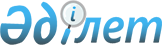 "Салық есептілігі нысандарын және оларды жасау Ережелерін бекіту туралы"
					
			Күшін жойған
			
			
		
					Қазақстан Республикасы Қаржы министрінің 2010 жылғы 20 желтоқсандағы № 644 Бұйрығы. Қазақстан Республикасы Әділет министрлігінде 2010 жылғы 29 желтоқсанда N 6709 тіркелді. Күші жойылды - Қазақстан Республикасы Қаржы министрінің 2012 жылғы 12 қаңтардағы № 15 бұйрығымен      Ескерту. Бұйрықтың күші жойылды - ҚР Қаржы министрінің 2012.01.12 № 15 (2012.01.01 бастап қолданысқа енгізіледі) бұйрығымен.      РҚАО-ның ескертуі!

      Бұйрықтың қолданысқа енгізілу тәртібін 4-тармақтан қараңыз.

      "Салық және бюджетке төленетін басқа да міндетті төлемдер туралы" Қазақстан Республикасы Кодексінің (Салық кодексі) 63-бабы 2-тармағына сәйкес БҰЙЫРАМЫН:



      1. 1 - 65-қосымшаларына сәйкес салық есептілігі нысандары және оларды жасау Ережесі бекітілсін.



      2. "Салық есептілігін жасау ережесін бекіту туралы" Қазақстан Республикасы Қаржы министрлігінің 2009 жылғы 24 желтоқсандағы № 574 бұйрығына (Нормативтік құқықтық актілерді мемлекеттік тіркеу тізілімінде 2010 жылғы 10 қаңтарда № 5997 болып тіркелген, "Заң газеті" газетінде 2010 жылғы 2 наурызда № 31 (1653) жарияланған) мынадай өзгеріс енгізілсін:



      4-тармақ мынадай редакцияда жазылсын:

      "4. Осы бұйрық ресми жариялануға тиіс және 2010 жылдың 1 қаңтарынан бастап 2010 жылдың 31 желтоқсанына дейінгі кезеңде туындаған қатынастарға қолданылады.".



      3. Қазақстан Республикасы Қаржы министрлігінің Салық комитеті (Д.Е. Ерғожин) осы бұйрықтың заңнамада белгіленген тәртіппен Қазақстан Республикасы Әділет министрлігінде мемлекеттік тіркелуін және оның кейіннен бұқаралық ақпарат құралдарында ресми жариялануын қамтамасыз етсін.



      4. Осы бұйрық алғаш ресми жарияланған күнінен бастап қолданысқа енгізіледі және 2011 жылдың 1 қаңтарынан бастап туындайтын қатынастарға қолданылады.      Қазақстан Республикасының

      Қаржы министрі                             Б. Жәмішев

Қазақстан Республикасы   

Қаржы министрінің     

2010 жылғы 20 желтоқсандағы

№ 644 бұйрығына 1-қосымша  Корпоративтік табыс салығы бойынша декларация      РҚАО-ның ескертуі: 100.00-100.19 графикалық нысандары Деректер базасында көрсетілмеген, қажет болған жағдайда оларды РҚАО-дан электронды жеткізілімде алуыңызға болады.

      Корпоративтік табыс салығы

бойынша декларацияға      

(100.00-нысан) қосымша     Корпоративтік табыс салығы бойынша салық есептілігін (декларацияны) жасау ережесі

(100.00–нысан)      Ескерту. Ереженің бүкіл мәтіні бойынша "ауыл шаруашылығы өнімдерін өндіруші, заңды тұлғалар" деген сөздердің алдында "акваөсіру (балық өсіру шаруашылығы) өнімдерін," деген сөздермен толықтырылды - ҚР Қаржы министрінің 2011.04.14 № 188 (алғаш ресми жарияланған күнінен бастап қолданысқа енгізіледі) Бұйрығымен. 

1. Жалпы ережелер

      1. Осы ережелер "Салық және бюджетке төленетін басқа да міндетті төлемдер туралы" 2008 жылғы 10 желтоқсандағы Қазақстан Республикасының Кодексіне (Салық Кодексі), "Салық және бюджетке төленетін басқа да міндетті төлемдер туралы" Қазақстан Республикасының кодексін (Салық кодексі) қолданысқа енгізу туралы Қазақстан Республикасының Заңына (бұдан әрі – Енгізу туралы Заң) сәйкес әзірленген және корпоративтік табыс салығын есептеуге арналған корпоративтік табыс салығы бойынша салық есептілігі нысанын (декларация) (бұдан әрі – Декларация) жасау тәртібін айқындайды. Декларацияны мыналарды:

      мемлекеттік мекемелерді;

      Салық кодексінің 134-бабы 2-тармағында көрсетілген табыстар бойынша Салық кодексінің 134-бабының 1–тармағының тиісті шарттарына сай келетін коммерциялық емес ұйымдарды;

      Салық кодексінің 135-бабының шарттарына сай келетін әлеуметтік салада қызметін жүзеге асыратын ұйымдарды;

      110.00 немесе 150.00.-нысан бойынша корпоративтік табыс салығы бойынша салық есептілігін (Декларацияны) толтыратын, жер қойнауын пайдаланушыларды қоспағанда, резидент заңды тұлғалар, Қазақстан Республикасында тұрақты мекеме арқылы қызметін жүзеге асыратын резидент емес заңды тұлғалар жасайды;

      Салық кодексінің 134–бабының 2–тармағында көрсетілген табыстар бойынша Салық кодексінің 135–1–бабының 1–тармағы 1) және 2) тармақшаларында көрсетілген және Салық кодексінің 134–бабының 1–тармағының тиісті шарттарына сай келетін білім берудің автономдық ұйымдарын;

      Салық кодексінің 135–1–бабының 1–тармағы 3), 4) және 5) тармақшаларында көрсетілген және Салық кодексінің 135–бабының тиісті  шарттарына сай келетін білім берудің автономдық ұйымдарын;

      Ескерту. 1-тармаққа өзгеріс енгізілді - ҚР Қаржы министрінің 2011.04.14 № 188 (алғаш ресми жарияланған күнінен бастап қолданысқа енгізіледі) Бұйрығымен.



      2. Декларация Декларацияның өзінен (100.00-нысан) және салық міндеттемесінің есептелуі туралы ақпаратты егжей-тегжейлі көрсетуге арналған оған қосымшалардан (100.01-ден 100.19-ге дейінгі нысандар) тұрады.



      3. Декларацияны толтыру кезінде түзетуге, өшіруге және тазалауға жол берілмейді.



      4. Көрсеткіштер болмаған кезде Декларацияның тиісті торкөздері толтырылмайды.



      5. Декларацияға қосымшалар тиісті көрсеткіштерді ашуды талап ететін Декларациядағы жолдар толтырылған кезде міндетті тәртіпте толтырылады.



      6. Декларацияға қосымшалар оларда көрсетілуге тиіс деректер болмаған жағдайда жасалмайды.



      7. Декларацияға қосымшалардың парағында бар жолдардағы көрсеткіштердің саны асып кеткен жағдайда Декларацияға қосымшаның осындай парағы қосымша толтырылады.



      8. Осы Ережеде мынадай арифметикалық таңбалар қолданылады: "+"  - қосу; "-" - алу; "х" - көбейту; "/" - бөлу; "=" - тең.



      9. Соманың теріс мәні Декларацияның тиісті жолының (бағанының) бірінші сол жақтағы торкөзінде "-" белгісімен белгіленеді.



      10. Декларация жасау кезінде:



      1) қағаз тасығышта - қара немесе көк сиялы қаламмен немесе қаламұшпен, баспа әріптермен немесе баспа құрылғысымен толтырылады;



      2) электронды тасығышта - Салық кодексінің 68-бабына сәйкес толтырылады.



      11. Декларацияға Салық кодексінің 61-бабы 3-тармағына сәйкес салық төлеуші не болмаса өкілі қол қояды және Қазақстан Республикасының заңнамасында белгіленген жағдайларда оның атауы жазылған мөрі бар салық төлеушінің не болмаса оның өкілінің мөрімен куәландырылады.



      12. Декларацияны тапсырған кезде:



      1) қағаз тасығышта келу тәртібімен - нысандар екі данада жасалады, бір данасы салық органының белгісімен салық төлеушіге қайтарылады;



      2) хабарламамен тапсырысты хатпен пошта бойынша - салық төлеуші пошта немесе байланыстың өзге ұйымының хабарламасын алады;



      3) электронды түрде - салық төлеуші (салық агенті) салық қызметі органдарының салық есептілігін қабылдау жүйесінің электронды түрде қабылданғаны немесе қабылданбағаны туралы хабарлама алады.



      13. Қосымшалардың "Салық төлеуші туралы жалпы ақпарат" бөлімдерінде Есептің "Салық төлеуші туралы жалпы ақпарат" бөлімінде көрсетілген тиісті деректер көрсетіледі.



      14. "Сәйкестендіру нөмірлерінің ұлттық тізілімдері туралы" Қазақстан Республикасының Заңына сәйкес Декларацияны табыс ету кезінде:

      СТН - салық төлеушінің тіркеу нөмірі 2012 жылдың 1 қаңтарына дейін толтырылуы тиіс.

      БСН - бизнес сәйкестендіру нөмірі 2012 жылдың 1 қаңтарынан бастап толтырылуы тиіс. 

2. Декларацияны жасау (100.00-нысан)

      15. "Салық төлеуші туралы жалпы ақпарат" бөлімінде салық төлеуші мынадай деректерді көрсетеді:



      1) СТН - сенімгерлікпен басқарушы салық міндеттемесін орындаған кезде жолда сенімгерлікпен басқарушы - салық төлеушінің тіркеу нөмірі көрсетіледі;



      2) БСН - салық төлеушінің бизнес сәйкестендіру нөмірі. Салық міндеттілігі сенімді басқарушымен жасалған кезде жолда - сенімді басқарушының бизнес сәйкестендіру нөмірі көрсетіледі. Болған жағдайда көрсетіледі;



      3) салық кезеңі (жыл) - Декларация берілетін есепті салық кезеңі (араб сандарымен көрсетіледі);



      4) салық төлеушінің атауы.

      Заңды тұлғаның құрылтай құжаттарына сәйкес атауы көрсетіледі;

      Салық міндеттемесін сенімгерлік басқарушы орындаған кезде жолда сенімгерлік басқарушының - заңды тұлғаның құрылтай құжаттарына сәйкес атауы көрсетіледі.



      5) Декларация түрі.

      Тиісті торкөздер Декларацияны Салық кодексінің 63-бабында көрсетілген салық есептілігінің түрлеріне жатқызуды ескере отырып, белгіленеді;



      6) хабарлама нөмірі мен күні.

      Жолдар Салық кодексінің 63-бабы 3-тармағының 4) тармақшасында көзделген Декларация түрін табыс еткен жағдайда толтырылады;



      7) салық төлеуші санаты.

      Торкөз егер салық төлеуші А, В, С, D, E, F, G, H, I, J жолдарында көрсетілген бір немесе бірнеше санатқа жататын болса, белгіленеді;



      8) валюта коды.

      "Кедендік декларацияларды толтыру үшін пайдаланатын жіктеушілер туралы" Кедендік одақ Комиссиясының 2010 жылғы 20 қыркүйектегі № 378 Шешімімен бекітілген (бұдан әрі - Шешім) "Валюталар жіктеушісінің" 23-қосымшасына сәйкес валюта коды көрсетіледі;



      9) берілген қосымшалар.

      Салық төлеуші берген Декларацияға қосымшалардың нөмірі белгіленеді;



      10) резиденттік белгісі:

      А торкөзін Қазақстан Республикасының резидент салық төлеушісі белгілейді;

      В торкөзін Қазақстан Республикасының резидент емес салық төлеушісі белгілейді;



      11) резиденттік елінің коды мен салықтық тіркеу нөмірі;

      Егер Декларацияны Қазақстан Республикасының резидент емес салық төлеушісі жасаған жағдайда толтырылады, бұл ретте:

      А жолында Шешімнің "Әлем елдерінің жіктеуіші" 22-қосымшасына сәйкес резидент еместің резиденттік елінің коды көрсетіледі;

      В жолында резидент еместің резиденттік еліндегі салықтық тіркеу нөмірі көрсетіледі.



      12) Қазақстан Республикасы шегінен тыс жерлерде тұрақты мекемесінің бар-жоғы.

      Торкөзді Қазақстан Республикасы шегінен тыс тұрақты мекемесі бар Қазақстан Республикасының резиденті толтырады.



      16. "Жылдық жиынтық табыс" бөлімінде:



      1) 100.00.001 жолында Салық кодексінің 86-бабына сәйкес өткізуден түскен табыс көрсетіледі.

      100.00.001 І жолында кредит (қарыз, шағын кредит), репо операциялары бойынша сыйақы түріндегі табыс көрсетіледі;

      100.00.001 ІІ жолында мүлікті қаржы лизингіне беру бойынша сыйақы түріндегі табыс көрсетіледі;

      100.00.001 ІІІ жолында роялти түріндегі табыс көрсетіледі;

      100.00.001 ІV жолында мүлікті жалға беруден табыс көрсетіледі;



      2) 100.00.002 жолында Салық кодексінің 87-бабына сәйкес құн өсімінен түсетін табыс көрсетіледі. Бұл жолға 100.01.029 жолы көшіріледі;



      3) 100.00.003 жолында алдыңғы салық кезеңінен көшірілген залалдар ескеріле отырып, туынды қаржы құралдар, оның ішінде своп бойынша табыс көрсетіледі. 100.02.005 және 100.03.005 жолдарының оң мәндерінің сомасы ретінде айқындалады;



      4) 100.00.004 жолында Салық кодексінің 88-бабына сәйкес міндеттемелерді есептен шығарудан табыс көрсетіледі;



      5) 100.00.005 жолында Салық кодексінің 89-бабына сәйкес күмәнді міндеттемелер бойынша 100.00.005 І мен 100.00.005 ІІ жолдарының сомасы ретінде анықталатын табыс көрсетіледі:

      100.00.005 І жолында сатып алынған күмәнді деп танылған, жылдық жиынтық табысқа енгізілетін тауарлар (жұмыстар, қызметтер) бойынша табыс көрсетіледі;

      100.00.005 ІІ жолында күмәнді деп танылған, жылдық жиынтық табысқа енгізілетін Салық кодексінің 163-бабы 2-тармағына сәйкес айқындалған қызметкерлерге есептелген табыстар мен басқа да төлемдер бойынша міндеттемелер сомасы көрсетіледі;



      6) 100.00.006 жолында лицензия негізінде банк немесе банк операцияларының жекелеген түрлерін жүзеге асыратын ұйымдар, сонымен қатар ұлттық басқару холдингі немесе негізгі қызмет түрі қарыздық операцияларды жүзеге асыру немесе талап ету құқықтарын сатып алу болып табылатын және дауыс беруші акциялардың (қатысу үлестері) жүз проценті ұлттық басқару холдингіне тиесілі заңды тұлғалар құрған провизиялар мөлшерін азайтудан түскен табыстар көрсетіледі;



      7) 100.00.007 жолында 100.00.007 І және 100.00.007 ІІ жолдарының сомасы ретінде айқындалатын Салық кодексінің 91-бабына сәйкес талап ету құқығын беруден түскен табыс көрсетіледі;

      100.00.007 І жолында сатып алынған талап ету құқығы бойынша қарызды талап ету құқығын беруден түскен табыс көрсетіледі;

      100.00.007 ІІ жолында берілген талап ету құқығы бойынша қарызды талап ету құқығын беруден түскен табыс көрсетіледі;



      8) 100.00.008 жолында Салық кодексінің 85-бабы 1-тармағы 9) тармақшасына сәйкес жылдық жиынтық табысқа енгізілген кәсіпкерлік қызметті шектеуге немесе тоқтатуға келісім бергені үшін алынған табыс көрсетіледі;



      9) 100.00.009 жолында Салық кодексінің 92-бабына сәйкес айқындалатын тіркелген активтерді шығарудан түскен табыс көрсетіледі;



      10) 100.00.010 жолында Салық кодексінің 93-бабына сәйкес айқындалатын геологиялық зерттеуге және табиғи ресурстарды өндіруге дайындық жұмыстарына шығыстарды, сондай-ақ жер қойнауын пайдаланушылардың басқа да шығыстарын түзетуден түскен табыс көрсетіледі;



      11) 100.00.011 жолында кең таралған пайдалы қазбаларды, жерасты суларын, емдік балшықты өндіруді, сондай-ақ барлауды және (немесе) өндірумен байланысты емес жерасты құрылыстарын салуды және (немесе) пайдалануды жүзеге асыратын жер қойнауын пайдаланушының Салық кодексінің 94-бабына сәйкес айқындалатын кен орындарын әзірлеу салдарларын жою қорына аударымдар сомасының кен орындарын әзірлеу салдарларын жою бойынша нақты шығыстар сомасынан артуынан түскен табыстар көрсетіледі;



      12) 100.00.012 жолында Салық кодексінің 107-бабына сәйкес айқындалатын кең таралған пайдалы қазбаларды, жерасты суларын, емдік балшықты өндіруді, сондай-ақ барлауды және (немесе) өндірумен байланысты емес жерасты құрылыстарын салуды және (немесе) пайдалануды жүзеге асыратын жер қойнауын пайдаланушы тарату қорының қаражаттарын мақсатсыз пайдалану мөлшері көрсетіледі. Бұл жолға 100.05 нысаны J бағанының қорытынды мәні көшіріледі;



      13) 100.00.013 жолында Салық кодексінің 80-бабына сәйкес айқындалатын бірлескен қызметті жүзеге асырудан табыстар көрсетіледі;



      14) 100.00.014 жолында Салық кодексінің 85-бабы 1-тармағының 14) тармақшасына сәйкес жылдық жиынтық табысқа енгізілген егер бұрын шегерімге жатқызылмаса, бұрын негізсіз бюджеттен қайтарылған айыппұлдардан басқа, сот таңылған немесе борышты деп танылған айыппұлдар, өсімақылар және санкциялардың басқа да түрлері көрсетіледі;



      15) 100.00.015 жолында Салық кодексінің 95-бабына сәйкес бұрын жүргізілген шегерімдер бойынша алынған өтемақылар;



      16) 100.00.016 жолында Салық кодексінің 96-бабына сәйкес айқындалатын өтеусіз алынған мүлік түріндегі табыстар көрсетіледі;



      17) 100.00.017 жолында Салық кодексінің 85-бабы 1-тармағының 17) тармақшасына сәйкес жылдық жиынтық табысқа енгізілген дивидендтер көрсетіледі;



      18) 100.00.018 жолында Салық кодексінің 85-бабы 1-тармағының 18) тармақшасына сәйкес жылдық жиынтық табысқа енгізілген депозит, борышты бағалы қағаз, вексель, исламдық жалға беру сертификаты бойынша сыйақылардың жалпы сомасы көрсетіледі; 



      19) 100.00.019 жолында айқындалған оң бағамдық айырма сомасының теріс бағамдық айырма сомасынан асып кетуі көрсетіледі. Бағамдық айырма сомасы қаржы есептілігінің халықаралық стандарттарына және Қазақстан Республикасының бухгалтерлік есеп және қаржы есептілігі туралы заңнаманың талаптарына сәйкес айқындалады;



      20) 100.00.020 жолында Салық кодексінің 85-бабы 1-тармағының 20) тармақшасына сәйкес жылдық жиынтық табысқа енгізілген ұтыстардың жалпы сомасы көрсетіледі;



      21) 100.00.021 жолында Салық кодексінің 97-бабы 2-тармағына сәйкес айқындалатын әлеуметтік сала объектілерін пайдалану кезінде алынуы тиіс (алынған) табыстардың нақты шығыстардан асып кетуі көрсетіледі;



      22) 100.00.022 жолында Салық кодексінің 97-бабы 3-тармағына сәйкес жылдық жиынтық табысқа енгізілген қызметкерлерді қоғамдық тамақтандыруды, мектепке дейінгі тәрбие және оқыту, балаларды, қарттар мен мүгедектерді әлеуметтік қорғау және әлеуметтік қамтамасыз етуді ұйымдастыру бойынша қызметті жүзеге асыру кезінде пайдаланылатын әлеуметтік сала объектілерін пайдаланған кезде алынатын табыстар көрсетіледі;



      23) 100.00.023 жолында Салық кодексінің 98-бабына сәйкес айқындалатын мүліктік кешен ретінде кәсіпорынды сатудан түскен табыстар көрсетіледі;



      24) 100.00.024 жолында ислам банкінде орналастырылған инвестициялық депозит бойынша Салық кодексінің 85-бабы 1-тармағының 22-1) тармақшасына сәйкес анықталатын табыс көрсетіледі;



      25) 100.00.025 жолында Салық кодексінің 35-бабына сәйкес айқындалатын сенімгерлікпен басқару шарты бойынша сенімгерлікпен басқару құрылтайшысы не сенімгерлікпен басқару туындаудың өзге де жағдайларында пайда алушы алған (алуға тиіс) мүлікті сенімгерлікпен басқарудан табыстар көрсетіледі;



      26) 100.00.026 жолында салық төлеушінің Салық кодексінің 85-бабы 1-тармағының 24) тармақшасына сәйкес жылдық жиынтық табысқа енгізілетін табысы көрсетіледі;



      27) 100.00.027 жолында 100.00.001-ден 100.00.026-ға дейінгі жолдарды қосумен айқындалатын жылдық жиынтық табыстың жалпы сомасы көрсетіледі;



      28) 100.00.028 жолында 100.00.028 І-ден 100.00.028 ХV-ке дейінгі жолдарды қосумен айқындалатын Салық кодексінің 99-бабына сәйкес жылдық жиынтық табысты түзетудің жалпы сомасы көрсетіледі (100.00.028 XVI жолы 100.00.028 жолының мағынасын анықтауда есептелмейді):

      100.00.028 І жолында тәуекелді инвестициялау жабық пайлық инвестициялық қорлар мен тәуекелді инвестициялау акционерлік инвестициялық қорлар төлейтіндерді қоспағанда дивидендтер көрсетіледі;

      100.00.028 ІІ жолында жеке тұлғалардың депозиттерін міндетті кепілдендіруді жүзеге асыратын ұйымдар алатын банктердің міндетті күнтізбелік, қосымша және төтенше жарналарының сомасы көрсетіледі;

      100.00.028 ІІІ жолында Сақтандыру төлемдерін кепілдендіру қоры алған сақтандыру ұйымдарының міндетті қосымша және төтенше жарналарының сомасы көрсетіледі;

      100.00.028 ІV жолында жеке тұлғалардың депозиттерін міндетті кепілдендіруді жүзеге асыратын ұйымдар мен Сақтандыру төлемдерін кепілдендіру қоры өтелген депозиттер мен жүзеге асырылған кепілдік және өтемдік төлемдер бойынша олардың талаптарын қанағаттандыру тәртібінде алған ақша сомалары көрсетіледі;

      100.00.028 V жолында Қазақстан Республикасының зейнетақымен қамсыздандыру туралы заңнамасына сәйкес алынған және жеке зейнетақы шоттарына жіберілген инвестициялық табыстар көрсетіледі;

      100.00.028 VІ жолында Қазақстан Республикасының міндетті әлеуметтік сақтандыру туралы заңнамасына сәйкес алынған және Мемлекеттік әлеуметтік сақтандыру қорының активтерін ұлғайтуға жіберілген инвестициялық табыстар көрсетіледі;

      100.00.028 VІІ жолында Қазақстан Республикасының инвестициялық қорлары туралы заңнамасына сәйкес пайлық және акционерлік инвестициялық қорлар кастодиандардағы және олардағы шоттарға алған инвестициялық табыстар көрсетіледі;

      100.00.028 VІІІ жолында Қазақстан Республикасының секьюритизация туралы заңнамасына сәйкес секьюритизация мәмілесі бойынша арнайы қаржы компаниясы алған талап ету құқықтарын беруден табыстар көрсетіледі;

      100.00.028 ІХ жолында сенімгерлікпен басқару шарты бойынша сенімгерлікпен басқару құрылтайшысы не сенімгерлікпен басқару туындаудың өзге де жағдайларында пайда алушы алған (алуға тиіс) мүлікті сенімгерлікпен басқарудан түскен таза табыстар көрсетіледі;

      100.00.028 Х жолында мақта қолхаттары бойынша міндеттемелердің орындалуына кепілдік беру қоры мақта өңдейтін ұйымдардан алған жыл сайынғы міндетті жарналардың сомасы көрсетіледі;

      100.00.028 ХІ жолында бидай қолхаттары бойынша міндеттемелердің орындалуына кепілдік беру қоры нан қабылдайтын ұйымдардан алған жыл сайынғы міндетті жарналардың сомасы көрсетіледі;

      100.00.028 ХІІ жолында жүзеге асырылған кепілдік төлемдері бойынша талаптарды қанағаттандыру тәртібінде мақта (бидай) қолхаттары бойынша міндеттемелердің орындалуына кепілдік беру қоры алған ақша сомасы көрсетіледі;

      100.00.028 ХІІІ жолында инвестициялық депозиттер түрінде алынған ақшаны басқару кезінде ислам банкімен алынған, аталған инвестициялық депозиттердің депозиторларының шотына жіберілген және оларда орналасқан сыйақыны қоспағандағы ислам банкінің табыстары көрсетіледі;

      100.00.028 ХIV жолында Қазақстан Республикасының құнды қағаздар нарығы туралы заңнамасына сәйкес құрылған ислам арнайы қаржы компаниясы алған талап ету құқықтарын беруден табыстар көрсетіледі;

      100.00.028 ХV жолында тауарлық-материалдық запастарды бағалаудың өзге әдісіне көшу кезінде қалыптасқан оң немесе теріс айырма көрсетіледі;



      29) 100.00.029 жолында 100.00.027 жолы мен 100.00.028 жолдарының сомасының айырмасы ретінде айқындалған, 100.00.028 ХVI жолына ұлғайтылған (егер бұл жолдың мағынасы оң болған кезде) немесе 100.00.028 ХVI жолына азайтылған (егер бұл жолдың мағынасы теріс болған кезде) (100.00.027 - 100.00.028 + (-) 100.00.028 ХVI) түзету ескеріле отырып, жылдық жиынтық табыс көрсетіледі.



      17. "Шегерімдер" бөлімінде:



      1) 100.00.030 жолында Салық кодексінің 100-бабына сәйкес шегерімге жатқызылатын сатылған (жұмсалған) тауарлардың, сатып алынған және өтеусіз алынған жұмыстар, қызмет көрсетулердің құны көрсетіледі. 100.00.030 I - 100.00.030 II + 100.00.030 III + 100.00.030 IV + 100.00.030 V - 100.00.030 VI - 100.00.030 VII - 100.00.030 VIII - 100.00.030 IX ретінде айқындалады;

      100.00.030 I жолында салық кезеңінің басына тауарлардың, шикізаттардың, материалдардың (соның ішінде сатып алынатын жартылай фабрикаттар мен жинақталатын бұйымдар, конструкциялар мен бөлшектер, отын, қосалқы бөлшектер және тағы басқалары) (бұдан әрі - ТМҚ) өзіндік құны көрсетіледі. Бастапқы Декларацияда аталған жол салық кезеңнің басына бухгалтерлік теңгерме бойынша айқындалған деректерге сәйкес толтырылады. Өзінің бастапқы Декларациясын беретін салық төлеушіде салық кезеңінің басында ТМҚ болмауы мүмкін. Осы жол 100.00.030 І А бастап 100.00.030 I С (100.00.030 I А + 100.00.030 I В + 100.00.030 I C) дейінгі жолдар сомасы ретінде анықталады:

      100.00.030 I А жолында салық кезеңінің басына ТМҚ құны көрсетіледі;

      100.00.030 I В жолында салық кезеңінің басына аяқталмаған өндірістер құны көрсетіледі;

      100.00.030 I С жолында салық кезеңінің басына дайын өнімнің, тауарлардың құны көрсетіледі.

      100.00.030 II жолы салық кезеңінің соңына бухгалтерлік теңгерме деректеріне сәйкес толтырылады. Бұл ретте, көрсетілген жолда оны сатудан алынған табыстар салық кезеңінде салық салу мақсатында танылған, жылдың соңында ТМҚ қалдықтарында есепке алынатын және жолдағы (мысалы, FAS-порт шарттарындағы тауарларды сату) тауардың құны көрсетілмейді. Салық кезеңінің ішінде салық төлеуші берген тарату Декларациясында 100.00.030 II жолы тиісті салық кезеңінің соңына бухгалтерлік есеп деректерінің негізінде толтырылады. Бұл жол 100.00.030 II А жолдан бастап 100.00.030 II С жолға дейінгі жолдардың сомалары ретінде айқындалады (100.00.030 II А + 100.00.030 II В + 100.00.030 II C):

      100.00.030 IІ А жолында салық кезеңінің басына ТМҚ құны көрсетіледі;

      100.00.030 IІ В жолында салық кезеңінің басына аяқталмаған өндіріс құны көрсетіледі;

      100.00.030 IІ С жолында салық кезеңінің басына дайын өнім, тауарлар құны көрсетіледі.

      100.00.030 III жолында: 

      салық төлеуші салық кезеңінің барысында келіп түскен ТМҚ, оның ішінде сатып алған, тегін алған, бірігу жолымен қайта ұйымдастыруға байланысты алынған, жарғылық капиталға салым ретінде алынған, және де басқа да негіздемемен келіп түскен, тарапты ұйымдар, жеке кәсіпкерлер, жеке нотариустар, адвокаттар орындаған жұмыстар мен көрсеткен қызметтердің құны көрсетіледі.

      Осы жолда келтірілген деректер Декларацияның 100.00.031 жолынан бастап 100.00.057 жолына дейінгі жолдар бойынша шегерімге жатқызылатын шығыстарды қамтымауы тиіс. 100.00.030 III А бастап 100.00.030 III H дейінгі жолдар мәндерінің қосындысымен айқындалады (100.00.030 III А + 100.00.030 III B + 100.00.030 III C + 100.00.030 III D + 100.00.030 III E +100.00.030 III F + 100.00.030 III G + 100.00.030 III H):

      100.00.030 III А жолында салық төлеушінің есепті салық кезеңде сатып алған, өтеусіз алған ТМҚ құны көрсетіледі;

      100.00.030 III B қаржылық қызмет көрсетулердің құны көрсетіледі;

      100.00.030 III C жарнамалық қызмет көрсетулердің құны көрсетіледі;

      100.00.030 III D консультация қызметтер құны көрсетіледі;

      100.00.030 III Е маркетинг қызметтер құны көрсетіледі;

      100.00.030 III F дизайнерлік қызметтер құны көрсетіледі;

      100.00.030 III G инжиниринг қызметтер құны көрсетіледі;

      100.00.030 III Н басқа да жұмыстар мен қызмет көрсетулерді сатып алуға шығыстар көрсетіледі.

      100.00.030 IV жолында:

      100.00.041 жолы бойынша көрсетілетін және Салық кодексінің 155-бабы 3-тармағының 4) тармақшасында беліленген тәуліктік мөлшерінің асып кетуін білдіретін;

      тіркелген активтердің, преференциялар объектілерінің алғашқы құнына енетін;

      Салық кодексінің 122-бабы 3-тармағына сәйкес кейінгі шығыстар ретінде танылатын;

      Салық кодексінің 87-бабына сәйкес амортизацияға жатпайтын активтердің алғашқы құнына енетін қызметкерлердің есептелген табыстары бойынша шығыстарды қоспағанда Салық кодексінің 110-бабына сәйкес шегерімге жатқызылатын қызметкерлердің есептелген табыстары мен жеке тұлғаларға өзге де төлемдер бойынша шығыстар көрсетіледі;

      100.00.030 V жолында өткен салық кезеңдерінде алдағы кезеңдер шығыстары ретінде танылған және есепті салық кезеңінде шегерімдерге жатқызылған жұмыстар мен қызметтердің құны, ТМҚ өзіндік құны көрсетіледі;

      100.00.030 VI жолында тіркелген активтер және жалға алынған негізгі құралдар бойынша Салық кодексінің 122-бабына сәйкес кейінгі шығыстар болып танылған жүргізілетін жұмыстар мен қызметтердің нақты құны, ТМҚ өзіндік құны көрсетіледі;

      100.00.030 VII тіркелген активтердің, преференция объектілерінің, амортизацияға жатпайтын, активтердің бастапқы құнына енетін, жұмыстар мен қызметтердің нақты құны, ТМҚ өзіндік құны көрсетіледі;

      100.00.030 VIII жолында 100.00.030 VII жолы бойынша көрсетілетін құнды қоспағанда, Салық кодексінің 115-бабынның негізінде шегерімдерге жатқызылмайтын, жұмыстар мен қызметтердің нақты құны, ТМҚ өзіндік құны көрсетіледі;

      100.00.030 ІX жолында алдағы кезеңдердің шығыстары ретінде танылатын және кейінгі салық кезеңдерінде шегерімдерге жатқызылуы тиіс жұмыстар мен қызметтердің нақты құны, ТМҚ өзіндік құны көрсетіледі;



      2) 100.00.031 жолында Салық кодексінің 100-бабы 6-тармағына сәйкес шегерімге жатқызылатын айыппұлдардың, өсімақылардың, тұрақсыздық айыптарының жалпы сомасы көрсетіледі;



      3) 100.00.032 жолында Салық кодексінің 100-бабы 8-тармағына сәйкес шегерімге жатқызылатын бірлескен қызмет бойынша немесе бірлескен қызмет туралы шартқа қатысушылардың уәкілетті өкілі салық есебін жүргізген жағдайда оның бір бөлігі бойынша шығыстар көрсетіледі;



      4) 100.00.033 жолында Салық кодексінің 100-бабы 10-тармағына сәйкес шегерімге жатқызылатын Салық кодексінің 97-бабы 3-тармағында көрсетілген әлеуметтік сала объектілерін пайдалану кезіндегі шығыстар көрсетіледі;



      5) 100.00.034 жолында Салық кодексінің 100-бабы 11-тармағына сәйкес шегерімге жатқызылатын мәміледе белгіленген кепілдік мерзімі ішінде жүргізілген сатылған тауарлардың, орындалған жұмыстардың, көрсетілген қызметтердің кемшіліктерін жою бойынша салық төлеушінің нақты шығыстарының сомасы көрсетіледі;



      6) 100.00.035 жолында барабар әдістің қолданылуына байланысты есепке жатқызуға жатпайтын және Салық кодексінің 100-бабы 12-тармағына сәйкес шегерімге жатқызылатын қосылған құн салығы көрсетіледі;



      7) 100.00.036 жолында 2009 жылдың 1 қаңтарына қалыптасқан және Салық кодексінің 100-бабы 13-тармағына сәйкес шегерімге жатқызылатын есептелген қосылған құн салығының сомасынан есепке жатқызылған қосылған құн салығы сомасының артуы көрсетіледі;



      8) 100.00.037 жолында Салық кодексінің 100-бабы 14-тармағына сәйкес шегерімге жатқызылатын мүшелік жарналар көрсетіледі;



      9) 100.00.038 жолында Салық кодексінің 100-бабы 14-1-тармағына сәйкес шегерімге жатқызылатын салық төлеушінің Мемлекеттік әлеуметтік сақтандыру қорына есептелген әлеуметтік аударымдар бойынша шығыстар сомасы көрсетіледі;



      10) 100.00.039 жолында Салық кодексінің 100-бабы 16-1-тармағына сәйкес шегерімге жатқызылатын жарнамалық мақсатта өтеусіз берілген тауардың құны көрсетіледі;



      11) 100.00.040 жолында Салық кодексінің 103-бабына және Енгізу туралы Заңның 14-бабына сәйкес шегерімге жатқызылатын сыйақылардың жалпы сомасы көрсетіледі.Осы жолға 100.14.004 жолы көшіріледі.



      12) 100.00.041 жолында Салық кодексінің 101-бабына сәйкес шегерімге жатқызылатын қызметтік іссапарлар кезіндегі өтемақы сомасы көрсетіледі;



      13) 100.00.042 жолында Салық кодексінің 102-бабына сәйкес шегерімге жатқызылатын өкілдік шығыстардың сомасы көрсетіледі;



      14) 100.00.043 жолында Салық кодексінің 104-бабына сәйкес шегерімге жатқызылатын төленген күмәнді міндеттемелер көрсетіледі. Жол өзіне 100.00.043 І және 100.00.043 ІІ жолдарының сомасын қамтиды:

      100.00.043 І жолында Салық кодексінің 104-бабы бірінші бөліміне сәйкес шегерімге жатқызылатын салық төлеуші кредиторға төлеген бұрын күмәнді міндеттемелердің табысы деп танылған сома көрсетіледі;

      100.00.043 ІІ жолында Салық кодексінің 104-бабы екінші бөліміне сәйкес шегерімге жатқызылатын Салық кодексінің 88-бабына сәйкес бұрын табыс деп танылған төленген міндеттемелердің сомасы көрсетіледі;



      15) 100.00.044 жолында Салық кодексінің 105-бабына сәйкес шегерімге жатқызылатын күмәнді талаптар көрсетіледі. Жол өзіне 100.00.044 І және 100.00.044 ІІ жолдарының сомасын қамтиды:

      100.00.044 І жолында талаптар туындаған сәттен бастап үш жыл ішінде қанағаттандырылмаған күмәнді талаптар сомасы көрсетіледі;

      100.00.044 ІІ жолында Қазақстан Республикасының заңнамасына сәйкес дебитор салық төлеушінің банкрот деп танылуына байланысты қанағаттандырылмаған күмәнді талаптар сомасы көрсетіледі;



      16) 100.00.045 жолында Салық кодексінің 106-бабына сәйкес шегерімге жатқызылатын резервтік қорларға аударымдар көрсетіледі:

      100.00.045 І жолында Салық кодексінің 106-бабы 1-тармағына сәйкес шегерімге жатқызылатын, лицензия негізінде банктер мен банк операцияларының жекелеген түрлерін жүзеге асыратын ұйымдар құрған провизиялар (резервтер) бойынша шығыстар сомасы көрсетіледі;

      100.00.045 ІІ жолында Салық кодексінің 106-бабы 3-тармағына сәйкес шегерімге жатқызылатын микрокредиттік ұйымдар құрған резервтер бойынша шығыстар сомасы көрсетіледі;

      100.00.045 ІІІ жолында Салық кодексінің 106-бабы 4-тармағына сәйкес шегерімге жатқызылатын, ұлттық басқару холдингі немесе негізгі қызмет түрі қарыздық операцияларды жүзеге асыру немесе талап ету құқықтарын сатып алу болып табылатын және дауыс беру акцияларының (қатысу үлестері) жүз проценті ұлттық басқару холдингіне тиесілі заңды тұлғалар құрған провизиялар (резервтер) бойынша шығыстар сомасы көрсетіледі;



      17) 100.00.046 жолында Салық кодексінің 107-бабына сәйкес кең таралған пайдалы қазбаларды, жерасты суларын, емдік балшықты өндіруді, сондай-ақ барлауды және (немесе) өндірумен байланысты емес жерасты құрылыстарын салуды және (немесе) пайдалануды жүзеге асыратын жер қойнауын пайдаланушының шегерімге жатқызылатын, кен орындарын әзірлеу салдарларын жоюға жұмсалған шығыстар мен тарату қорларына аударымдар сомасы көрсетіледі. Бұл жолға 100.05 нысанының G бағанының қорытынды мәні көшіріледі;



      18) 100.00.047 жолында Салық кодексінің 108-бабына сәйкес шегерімге жатқызылатын ғылыми-зерттеу және ғылыми технологиялық жұмыстарға шығыстар көрсетіледі;



      19) 100.00.048 жолында жинақтаушы сақтандыру шарттары бойынша сақтандыру сыйлықақыларды қоспағанда, Салық кодексінің 109-бабы 1-тармағына сәйкес шегерімге жатқызылатын сақтандыру шарттары бойынша төленуі тиіс немесе төленген сақтандыру сыйлықақылары көрсетіледі;



      20) 100.00.049 жолында Салық кодексінің 109-бабына сәйкес шегерімге жатқызылатын кепілдендіру жүйесіне қатысушының жарналары көрсетіледі:

      100.00.049 І жолында Салық кодексінің 109-бабы 2-тармағына сәйкес жеке тұлғалардың депозиттерін міндетті кепілдендіру жүйесіне қатысушы банк шегерімге жатқызатын жеке тұлғалардың депозиттерін кепілдендіруге байланысты аударылған міндетті күнтізбелік, қосымша және төтенше жарналар сомасы көрсетіледі.

      100.00.049 ІІ жолында Салық кодексінің 109-бабы 4-тармағына сәйкес мақта қолхаттары бойынша міндеттемелердің орындалуына кепілдік беру жүйесіне қатысушы мақта өңдеу ұйымы шегерімге жатқызатын мақта қолхаттары бойынша міндеттемелердің орындалуына кепілдік беруге байланысты аударылған жыл сайынғы міндетті жарналар сомасы көрсетіледі;

      100.00.049 ІІІ жолында Салық кодексінің 109-бабы 5-тармағына сәйкес бидай қолхаттары бойынша міндеттемелердің орындалуына кепілдік беру жүйесіне қатысушы астық қабылдау кәсіпорны шегерімге жатқызатын бидай қолхаттары бойынша міндеттемелердің орындалуына кепілдік беруге байланысты аударылған жыл сайынғы міндетті жарналар сомасы көрсетіледі;



      21) 100.00.050 жолында Салық кодексінің 111-бабына сәйкес шегерімге жатқызылатын геологиялық зерттеу мен табиғи ресурстарды өндіруге дайындық жұмыстарына шыққан шығыстар мен кең таралған пайдалы қазбаларды, жерасты суларын, емдік балшықты өндіруді, сондай-ақ барлауды және (немесе) өндірумен байланысты емес жерасты құрылыстарын салуды және (немесе) пайдалануды жүзеге асыратын жер қойнауын пайдаланушының басқа да шығыстары көрсетiледi. Бұл жолға 100.06-нысаны АА және АС бағандарының қорытынды мәнінің сомасы көшіріледі;



      22) 100.00.051 І жолында Салық кодексінің 112-бабы 1-тармағына сәйкес шегерімге жатқызылатын қазақстандық кадрларды оқытуға және өңірлердің әлеуметтік саласын дамытуға жұмсалған кең таралған пайдалы қазбаларды, жерасты суларын, емдік балшықты өндіруді, сондай-ақ барлауды және (немесе) өндірумен байланысты емес жерасты құрылыстарын салуды және (немесе) пайдалануды жүзеге асыратын жер қойнауын пайдаланушының шығыстары көрсетіледі;



      23) 100.00.052 жолында Салық кодексінің 113-бабына сәйкес шегерімге жатқызылатын оң бағамдық айырма сомасынан теріс бағамдық айырма сомасының артуы көрсетіледі;



      24) 100.00.053 жолында Салық кодексінің 114-бабына сәйкес шегерімге жатқызылатын салық және бюджетке төленетін басқа да міндетті төлемдер көрсетіледі;



      25) 100.00.054 жолында Салық кодексінің 116-122-баптарына сәйкес жүргізілетін тіркелген активтер бойынша шегерімдер көрсетіледі. Бұл жолға 100.07.011, 100.07.012 жолдарының сомасы көшіріледі;

      100.00.054 І жолында Салық кодексінің 117-бабы 10-тармағына және 120-баптың 2-1-тармағына сәйкес салық есебі жүргізілетін инвестициялар туралы Қазақстан Республикасының заңнамасына сәйкес 2009 жылдың 1 қаңтарына дейін жасалған корпоративтік табыс салығын төлеуден босату ұсынылған келісім-шарт бойынша инвестициялық жоба шеңберінде 2009 жылдың 1 қаңтарына дейін және (немесе) кейін пайдалануға енгізілген тіркелген активтер бойынша шегерімдер анықтама ретінде көрсетіледі;



      26) 100.00.055 жолында Салық кодексінің 123-125-баптарына, сондай-ақ Енгізу туралы Заңның 15-бабына сәйкес инвестициялық салық преференциялары бойынша шегерімдер көрсетіледі. Бұл жолға 100.08.008 жолының мәні көшіріледі. Егер салық төлеуші 2009 жылдың 1 қаңтарына дейін Қазақстан Республикасының инвестициялар туралы Заңына сәйкес инвестициялар бойынша мемлекеттік уәкілетті органмен жасасқан келісім-шарттар бойынша жылдық жиынтық табыстан инвестициялық жоба шеңберінде пайдалануға енгізілген тіркелген активтер құнын шегерімге жатқызу түрінде инвестициялық салық преференцияларын қолданатын болса, бұл жолға 100.08.002 жолы да көшіріледі;



      27) 100.00.056 жолында салық салынатын табыс осындай шығыстарды шегергеннен кейін нөлден көп болатын болса, Енгізу туралы Заңның 39-бабына сәйкес шегерімге жатқызылатын біржолғы талон сатып алу бойынша шығыстар көрсетіледі;



      28) 100.00.057 жолында Салық кодексіне сәйкес шегерімге жатқызылатын өзге де шығыстар көрсетіледі.

      Шегерімдер бөлімінің 100.00.057 I жолында резидент еместің басқарушылық және жалпы әкімшілік шығыстары көрсетіледі;



      29) 100.00.058 шегерімге жатқызылуы тиіс сома көрсетіледі. Бұл жолға не 100.00.058 І жолы, не 100.00.058 ІІ, не 100.00.058 ІІІ жолы көшіріледі:

      100.00.058 І жолында шегерімге жатқызылатын шығыстардың жалпы сомасы көрсетіледі. 100.00.030-дан 100.00.057-ге дейінгі жолдардың сомасы ретінде айқындалады. Декларацияны жалпыға бірдей белгіленген тәртіпте салық салынуы тиіс табыстар алған кезде коммерциялық емес ұйымдар толтырған жағдайда 100.00.030-дан 100.00.057-ке дейінгі жолдарда жалпы коммерциялық емес ұйым бойынша шығыстар сомасы көрсетіледі;

      100.00.058 ІІ жолында бір мезгілде 130.00-нысаны бойынша Корпоративтік табыс салығы бойынша декларацияны және 100.00-нысаны бойынша Корпоративтік табыс салығы бойынша декларацияны табыс ететін коммерциялық емес ұйымдардың Салық кодексінің 134-бабына сәйкес шегерімге жатқызылатын шығыстарының сомасы көрсетіледі;

      100.00.058 ІІІ жолында Қазақстан Республикасының шегінен тыс тұрақты мекеме(лері)сі бар резиденттер шегерімге жатқызуы тиіс шығыстар сомасы көрсетіледі. 100.00.058 I және 100.09.002 жолдарының айырмасы ретінде айқындалады.



      18. "Табыстар мен шегерімдерді түзету" бөлімінде:



      1) 100.00.059 жолында Салық кодексінің 131, 132-баптарына сәйкес жүргізілетін табыстар мен шегерімдерді түзетулердің жалпы сомасы көрсетіледі. 100.00.059 І және 100.00.059 ІІ жолдарының сомасын айырмасы ретінде айқындалады;

      100.00.059 І жолында Салық кодексінің 131, 132-баптарына сәйкес жүргізілетін табыстарді түзетулердің сомасы көрсетіледі;

      100.00.059 ІІ жолында Салық кодексінің 131, 132-баптарына сәйкес жүргізілетін шегерімдерді түзетулердің сомасы көрсетіледі.



      19. "Салық салынатын табыс есебі" бөлімінде:



      1) 100.00.060 жолында салық салынатын табыс (залал) көрсетіледі. 100.00.059 жолының оң және теріс мәндері ескеріле отырып, 100.00.029 және 100.00.058 жолдарының айырмасы ретінде айқындалады (100.00.029 - 100.00.058 + 100.00.059);



      2) 100.00.061 жолында резидент салық төлеуші Қазақстан Республикасынан тыс көздерден алған табыстар сомасы көрсетіледі. Бұл жол өзіне 100.00.061 І жолын да қамтиды:

      100.00.061 І жолында Салық кодексінің 224-бабына сәйкес айқындалатын салық салуда жеңілдігі бар елде алған табыс көрсетіледі. Бұл жолға 100.13-нысаны І бағанының қорытынды мәні көшіріледі;

      100.00.062 жолында Салық кодексінің 2-бабы 5-тармағына, 212, 213-баптарына сәйкес халықаралық шарттарға сәйкес салық салудан босатылуы тиіс табыс сомасы көрсетіледі;



      3) 100.00.063 жолында халықаралық салық салу ерекшелігі ескеріле отырып, салық салынатын табыс (залал) сомасы көрсетіледі. 100.00.062 жолы алына отырып, 100.00.060 және 100.00.061 I жолдарының сомасы ретінде айқындалады (100.00.060 + 100.00.061 I - 100.00.062);



      4) 100.00.064 жолында Салық кодексінің 137-бабы 1-тармағына сәйкес көшірілуі тиіс залал көрсетіледі. Егер 100.00.063 жолының теріс мәні болса, 100.00.064 жолы 100.00.063 жолының және 100.07.008 І, жолының модулінің сомасы ретінде айқындалады. Егер 100.00.063 жолының оң мәні болса, 100.00.064 жолына 100.07.008 I жолы көшіріледі;



      5) 100.00.065 жолында Салық кодексінің 133-бабына сәйкес салық салу табысын кеміту сомасы көрсетіледі. 100.00.065 А және 100.00.065 В жолдарының сомасы ретінде айқындалады;

      100.00.065 А жолында Салық кодексінің 133-бабы 1-тармағына сәйкес салық төлеуші салық салу табысын кемітуге құқылы шығыстар көрсетіледі. 100.00.063 жолының 3 пайызы шегіндегі 100.00.065 А І-ден 100.00.065 А ІІІ-ге дейінгі жолдарының сомасы қосу 100.00.065 А ІV және 100.00.065 А V жолдарының сомасы ретінде айқындалады (((100.00.065 А І + 100.00.065 А ІІ + 100.00.065 ІІІ) 100.00.063 жолының 3%) + (100.00.065 А ІV+100.00.065 А V). Бұл ретте, егер 100.00.065 А І-ден 100.00.065 А ІІІ-ге дейінгі жолдарда көрсетілген нақты шығыс сомасы салық салынатын табыстан (100.00.063) үш пайыздан азын құрайтын болса, шығыстар жүргізілген нақты сома салық салынатын табыстан алып тастауға жатады. Егер сома салық салынатын табыстан үш пайыздан көп соманы құраған жағдайда, салық салынатын табыстың үш пайызы мөлшерінде айқындалған сома алып тасталады:

      100.00.065 А І жолында Салық кодексінің 97-бабы 2-тармағында көзделген әлеуметтік сала объектілерін пайдалану кезінде алынуы тиіс (алынған) табыстардан нақты шыққан шығыстардың арту сомасы көрсетіледі;

      100.00.065 А ІІ жолында өтеусіз негізде коммерциялық емес ұйымдарға және әлеуметтік салада қызметін жүзеге асыратын ұйымдарға берілген мүлік құны көрсетіледі. Өтеусіз орындалған жұмыстардың, көрсетілген қызметтердің құны осындай жұмыстарды орындауға, қызметтерді көрсетуге байланысты кеткен шығыстар мөлшерінде айқындалады. Бұл жол өзіне "1" шығыстар түрінің белгісі бойынша 100.11-нысаны G бағанының мәнін де қамтиды;

      100.00.065 А ІІІ жолында көмекті алатын адам тарапынан өтініш негізінде салық төлеушінің шешімі болған кезде демеушілік және қайырымдылық көмек көрсетіледі. Бұл жол өзіне "2" шығыстар түрінің белгісі бойынша 100.11-нысаны G бағанының мәнін де қамтиды;

      100.00.065 А ІV жолында мүгедектердің еңбегін төлеуге жүргізілген шығыстардың 2 еселенген мөлшері және мүгедектерге жалақы мен басқа да төлемдерден есептелген әлеуметтік салық сомасының 50 пайызы көрсетіледі;

      100.00.065 А V жолында жеке тұлғамен салық төлеушіде кем дегенде үш жыл жұмыс істеу міндеттемесі туралы шарт жасасқан жағдайда салық төлеушімен еңбек қатынасы жоқ жеке тұлғаның оқуына шығыстар көрсетіледі;

      100.00.065 В жолында Салық кодексінің 133-бабы 2-тармағына сәйкес салық төлеуші салық салу табысын кемітуге құқылы табыстар көрсетіледі. 100.00.065 В І-ден 100.00.065 В X-ге дейінгі жолдардың сомасы ретінде айқындалады:

      100.00.065 В І жолында негізгі құралдардың қаржы лизингі бойынша сыйақы, жылжымайтын мүлікке инвестициялар, биологиялық активтер көрсетіледі;

      100.00.065 В ІІ жолында осындай сыйақы есептеу күніне Қазақстан Республикасының аумағында жұмыс істейтін қор биржасының ресми тізімінде орналасқан борышты бағалы қағаздар бойынша сыйақы көрсетіледі;

      100.00.065 В ІІІ жолында мемлекеттік эмиссиялық бағалы қағаздарды өткізу кезінде құн өсімінен табыстар көрсетіледі. Бұл жолға 100.01.011 ІІ жолы көшіріледі;

      100.00.065 В ІV жолында агенттік облигацияларды өткізу кезінде құн өсімінен табыстар көрсетіледі. Бұл жолға 100.01.011 ІІІ жолы көшіріледі;

      100.00.065 В V жолында мемлекеттік эмиссиялық бағалы қағаздар, агенттік облигациялар бойынша сыйақы көрсетіледі;

      100.00.065 В VІ жолында табиғи және техногендік сипаттағы төтенше жағдайлар туындаған жағдайда гуманитарлық көмек түрінде алынған және мақсатты пайдаланылған мүліктің құны көрсетіледі;

      100.00.065 В VІІ жолында Қазақстан Республикасы Үкіметінің шешімінің негізінде мемлекеттік органнан немесе республикалық мемлекеттік кәсіпорыннан өтеусіз негізде республикалық мемлекеттік кәсіпорын алған негізгі құралдардың құны көрсетіледі;

      100.00.065 В VІІІ жолында Қазақстан Республикасының заңнамасына сәйкес құрылған заңды тұлғадағы немесе консорциумдағы акциялар мен қатысу үлестерін сату кезінде құн өсімінен түскен табыс көрсетіледі. Бұл жол егер сату күніне көрсетілген заңды тұлғаның немесе консорциумның жарғылық (акционерлік) капиталының немесе акциясының (қатысу үлесінің) құнының 50 және одан да көп пайызын жер қойнауын пайдаланушылар (жер қойнауын пайдаланушы) болып табылмайтын тұлғалардың мүлкі құраған жағдайда толтырылады. Бұл жолға 100.01.003 І жолы көшіріледі;

      100.00.065 ІХ жолында сату күнінде Қазақстан Республикасы аумағында жұмыс істейтін қор биржасының ресми тізімдерінде орналастырылған бағалы қағаздарды ашық сауда әдісімен сату кезінде құн өсімінен табыс көрсетіледі. Бұл жолға 100.01.003 ІІ және 100.01.011 І жолдарының сомасы көшіріледі;



      6) 100.00.066 жолында Салық кодексінің 133-бабына сәйкес жүргізілетін азайту ескерілген салық салынатын табыс көрсетіледі. 100.00.063 және 100.00.065 жолдарының айырмасы ретінде анықталады (100.00.063 - 100.00.065). Егер 100.00.065 жолы 100.00.063 жолынан артық болса, 100.00.066 жолында нөл көрсетіледі;



      7) 100.00.067 жолында алдыңғы салық кезеңдерінен көшірілген залалдар көрсетіледі;



      8) 100.00.068 жолында көшірілген залалдар қосылған салық салынатын табыс көрсетіледі. Егер 100.00.066 жолында оң мән көрсетілген жағдайда толтырылады. 100.00.066 және 100.00.067 жолдары сомасының айырмасы ретінде айқындалады (100.00.066 - 100.00.067). Егер 100.00.067 жолы 100.00.066 жолынан артық болса, 100.00.068 жолында нөл көрсетіледі.



      20. "Салық міндеттемесінің есебі" бөлімінде:



      1) 100.00.069 жолында Енгізу туралы Заңның 4-бабына сәйкес немесе Салық кодексінің 147-бабы 2-тармағына сәйкес корпоративтік табыс салығының ставкасы пайыздарда көрсетіледі. Бұл жолды салық төлеуші Салық кодексінің 448-бабы 4-тармағында және 58-бабында көзделген бөлек есеп жүргізуді жүзеге асырмаған жағдайда толтырады;



      2) 100.00.070 жолында Салық кодексінің 223-бабына сәйкес Қазақстан Республикасында корпоративтік табыс салығын төлеу кезінде ескерілетін Қазақстан Республикасынан тыс төленген табысқа салықтардың немесе резидент салық төлеуші Қазақстан Республикасының шегінен тыс көздерден алған табыстарға соған ұқсас табыс салығының түрлерінің сомасы көрсетіледі. Бұл жолға 100.13-нысаны Т бағанының қорытынды мәні көшіріледі;



      3) 100.00.071 жолында шетел салығын есепке жатқызу ескерілген корпоративтік табыс салығы сомасы көрсетіледі. 100.00.068 және 100.00.069 жолдарының көбейтіндісін 100.00.70 жолынан айырмасы ретінде анықталады (100.00.068 х 100.00.069 - 100.00.070). Егер 100.00.070 жолы 100.00.068 және 100.00.069 жолдарының көбейтіндісінен артық болса, 100.00.071 жолында нөл көрсетіледі.



      4) 100.00.072 жолында Салық кодексінің 139-бабы 2-тармағына сәйкес бюджетке төленуі тиіс корпоративтік табыс салығының сомасына кемітілетін салық кезеңінде ұтыс түріндегі табыстан төлем көзінен ұсталған корпоративтік табыс салығының сомасы көрсетіледі;



      5) 100.00.073 I жолында алдыңғы салық кезеңдерінде сыйақы түріндегі табыстан төлем көзінен ұсталған және Салық кодексінің 139-бабы 3-тармағына сәйкес көшірілген корпоративтік табыс салығының сомасы көрсетіледі;



      6) 100.00.073 жолында II Салық кодексінің 139-бабы 2-тармағына сәйкес бюджетке төленуі тиіс корпоративтік табыс салығының сомасына кемітілетін салық кезеңінде сыйақы түріндегі табыстан төлем көзінен ұсталған корпоративтік табыс салығының сомасы көрсетіледі;



      7) 100.00.074 жолында 100.00.074 I және 100.00.074 II және 100.00.074 III және 100.00.074 IV жолдарының айырмасы ретінде анықталатын (100.00.074 I - 100.00.074 II - 100.00.074 III - 100.00.074 IV) салық кезеңі үшін есептелген корпоративтік табыс салығының сомасы көрсетіледі:

      100.00.074 I жолында Салық кодексінің 139-бабына сәйкес салық кезеңі үшін есептелген корпоративтік табыс салығының сомасы көрсетіледі. 100.00.071, 100.00.072, 100.00.073 I, 100.00.073 II жолдарының айырмасы ретінде айқындалады (100.00.071 - 100.00.072 - 100.00.073 I - 100.00.073 II). Егер айырмасы нөлге тең болса, онда 100.00.074 жолында нөл көрсетіледі;

      100.00.074 ІІ жолында Салық кодексінің 451-бабына сәйкес салық кезеңі үшін есептелген корпоративтік табыс салығының сомасы көрсетіледі. Салық кодексінің 448-452-баптарында көзделген арнаулы салық режимі шеңберінде қызметін жүзеге асыратын салық төлеушілер толтырады. 100.00.074 І жолының 70 пайызы ретінде айқындалады (100.00.074 І х 70%);

      100.00.074 ІІІ жолында инвестициялар бойынша уәкілетті органмен жасасқан келісім-шартқа сәйкес стандартты салық жеңілдіктерін қолдануға байланысты кемітілген корпоративтік табыс салығының сомасы көрсетіледі. Бұл жолға 100.18.010 жолы көшіріледі;

      100.00.074 ІV жолында Қазақстан Республикасының инвестициялар туралы Заңына сәйкес салық төлеуші инвестициялар бойынша мемлекеттік уәкілетті органмен 2009 жылдың 1 қаңтарына дейін жасасқан келісім-шарт негізінде есептелген корпоративтік табыс салығына кемітуге құқылы сома көрсетіледі;



      8) 100.00.075 жолында Салық кодексінің 199-бабы 1-тармағына сәйкес Қазақстан Республикасындағы тұрақты мекеме арқылы қызметінен түскен резидент емес заңды тұлғаның таза табысы көрсетіледі.

      100.00.068 және 100.00.074 жолдарының айырмасы ретінде айқындалады;



      9) 100.00.076 жолында таза табысқа корпоративтік табыс салығының сомасы көрсетіледі:

      100.00.076 І жолында Салық кодексінің 199-бабы 1-тармағына сәйкес 15 пайыз ставка бойынша есептелген таза табысқа корпоративтік табыс салығының сомасы көрсетіледі (100.00.075 х 15%);

      100.00.076 ІІ жолында Салық кодексінің 212-бабына сәйкес халықаралық шартта көзделген ставка бойынша есептелген таза табысқа корпоративтік табыс салығының сомасы көрсетіледі. Егер салық төлеуші таза табысқа корпоративтік табыс салығына қатысты халықаралық шарт ережесін қолданса, таза табысқа корпоративтік табыс салығының ставкасы көрсетіледі;

      100.00.076 ІІІ жолы егер 100.00.076 ІІ жолы толтырылған жағдайда толтырылады. Бұл жолға осы Ереженің 78-тармағына сәйкес Қазақстан Республикасы аталған халықаралық шарт жасасқан елдің коды көрсетіледі;

      100.00.076 ІV жолы егер 100.00.070 ІІ жолы толтырылған жағдайда толтырылады. Бұл жолға аталған халықаралық шарттың атауы көрсетіледі;



      10) 100.00.077 жолында есептелген корпоративтік табыс салығының жиынтық сомасы көрсетіледі. 100.00.074 және 100.00.076 жолдарының сомасы ретінде айқындалады.



      21. "Басқа да ақпараттар" бөлімінде:



      1) 100.00.078 жолында Қазақстан Республикасының азаматтық заңнамасына сәйкес айқындалған жарғылық капиталға салым ретінде алынған мүлік құны көрсетіледі;



      2) 100.00.079 жолында эмитент шығарған акцияларды орналастырудан алған ақша сомасы көрсетіледі;



      3) 100.00.080 жолында өтеусіз берілген мүліктің құны көрсетіледі. Өтеусіз орындалған жұмыстардың, көрсетілген қызметтердің құны осындай жұмыстарды орындауға, қызметтерді көрсетуге байланысты шыққан шығыстардың мөлшерінде айқындалады;



      4) 100.00.081 жолында Салық кодексінде көзделген жағдайларда салық міндеттемесінің мөлшерін азайту сомасы көрсетіледі;



      5) 100.00.082 жолында басқа адамнан алынуы тиіс (алынған) табыстан басқа, қаржы есептілігінің халықаралық стандарттарына және Қазақстан Республикасының бухгалтерлік есеп және қаржы есептілігі туралы заңнамасының талаптарына сәйкес бухгалтерлік есепте табыс деп танылатын активтердің және (немесе) міндеттемелердің құнының өзгеруіне байланысты туындаған табыс көрсетіледі;



      6) 100.00.083 жолында қаржы есептілігінің халықаралық стандарттарына және Қазақстан Республикасының бухгалтерлік есеп және қаржы есептілігі туралы заңнамасының талаптарына сәйкес активтерді қайта бағалауға резервтерді азайту есебінен таратылмаған пайданың ұлғаюы көрсетіледі;



      7) 100.00.084 жолында бухгалтерлік есепте мойындалған міндеттемені орындауға жататын нақты көлемі мен осы міндеттеменің құны арасындағы оң айырма түрінде бухгалтерлік есепте міндеттемені мойындауға байланысты туындаған табыс көрсетіледі.



      8) 100.00.085 жолында төленуі тиіс (төленген) шығыстардан басқа, қаржы есептілігінің халықаралық стандарттарын және Қазақстан Республикасының бухгалтерлік есеп және қаржы есептілігі туралы заңнамасын қолданған кезде бухгалтерлік есепте активтердің және (немесе) міндеттемелердің құнының өзгеруіне байланысты туындаған шығыс көрсетіледі;



      9) 100.00.086 жолында Салық кодексінің 115-бабына сәйкес шегерімге жатқызылмайтын шығындардың жалпы сомасы көрсетіледі.



      22. Салық кодексінің 58-бабы және (немесе) 310-бабы және (немесе) 448-бабына сәйкес салық салу объектілері және салық салумен байланысты объектілер бойынша бөлек салықтық есепке алуды жүргізуді жүзеге асыратын салық төлеушілер салықтық есепке алу мәліметтерінің негізінде Декларация (100 нысан) және оған қосымшаларды (100.01 - 100.19 нысандар) жалпы қызметтердің барлық түрлері бойынша (келісім-шарттық және келісім шарттан тыс қызметті қоса) жасайды және егер Декларацияда (100 нысан) және оған қосымшаларда алдын ала көзделген формулалар осы Декларацияда және оған қосымшаларда (100.01 - 100.198 нысандар) көрсетілуге жататын мәндердің өзгеруіне әкеліп соқса осындай формулаларды қолданбайды.



      23. "Салық төлеушiнiң жауапкершiлiгi" бөлімінде:



      1) "Басшының Аты-жөні" жолында құрылтай құжаттарына сәйкес басшының тегі, есімі, әкесінің аты (ол болған кезде) көрсетіледі;



      2) Декларацияның берілген күні.

      Декларацияның салық органына табыс етілген күні көрсетіледі;



      3) салық органының коды.

      Салық төлеушінің орналасқан орны бойынша салық органының коды көрсетіледі.



      4) "Декларацияны қабылдаған лауазымды тұлғаның Аты-жөні" жолында Декларацияны қабылдаған салық органы қызметкерінің тегі, аты, әкесінің аты (ол болған кезде) көрсетіледі;



      5) Декларацияны қабылдау күні.

      Салық кодексінің 584-бабы 2-тармағына сәйкес Декларацияны табыс ету күні көрсетіледі;



      6) құжаттың табыс нөмірі.

      Декларацияның тіркеу нөмірі көрсетіледі;



      7) пошта штемпелінің күні.

      Пошта немесе өзге байланыс ұйымы қойған пошта штемпелінің күні көрсетіледі. 

3. Құн өсімінен табыс (залал) - 100.01-нысанын жасау

      24. Бұл нысан Салық кодексінің 87-бабына сәйкес:

      Қазақстан Республикасының заңнамалық актілеріне сәйкес мемлекеттік қажеттілік үшін сатып алынған активтерді қоспағанда, амортизацияға жатпайтын активтерді өткізу кезінде;

      амортизацияға жатпайтын активтерді жарғылық капиталға салым ретінде беру кезінде;

      қосылу, бірігу, бөліну немесе бөлініп шығу жолымен қайта ұйымдастырылуы нәтижесінде амортизацияға жатпайтын активтердің шығарылуы кезінде құн өсімінен түскен табысты айқындауға арналған.



      25. "Борышты бағалы қағаздарды қоспағанда, бағалы қағаздар мен қатысу үлесін өткізу кезіндегі табыс (залал)" бөлімінде:



      1) 100.01.001 жолында борыштық бағалы қағаздарды қоспағанда, бағалы қағаздарды және қатысу үлесін өткізу құны көрсетіледі. 100.01.001 І-ден 100.01.001 ІІІ-ге дейінгі жолдардың сомасы ретінде айқындалады:

      100.01.001 І жолында егер сату күнінде Қазақстан Республикасының заңнамасына сәйкес құрылған заңды тұлғаның немесе консорциумның жарғылық (акционерлік) капиталының немесе акцияларының (қатысу үлестерінің) құнының 50 және одан да көп пайызын жер қойнауын пайдаланушылар (жер қойнауын пайдаланушы) болып табылмайтын тұлғалардың (тұлғаның) мүлкі құраса, аталған заңды тұлғадағы немесе консорциумдағы акциялар мен қатысу үлестерінің өткізу құны көрсетіледі;

      100.01.001 ІІ жолында борыштық бағалы қағаздарды қоспағанда, Қазақстан Республикасының аумағында жұмыс істейтін қор биржасында ашық сауда әдісімен өткізу кезінде өткізу күніне қор биржасының ресми тізімінде тұрған бағалы қағаздардың өткізу құны көрсетіледі;

      100.01.001 ІІІ жолында борыштық бағалы қағаздарды қоспағанда, өзге де бағалы қағаздардың өткізу құны көрсетіледі;



      2) 100.01.002 жолында борыштық бағалы қағаздарды қоспағанда, өткізілетін бағалы қағаздар мен қатысу үлестерінің бастапқы құны көрсетіледі. 100.01.002 І-ден 100.01.002 ІІІ-ке дейінгі жолдардың сомасы ретінде айқындалады:

      100.01.002 І жолында егер сату күнінде Қазақстан Республикасының заңнамасына сәйкес құрылған заңды тұлғаның немесе консорциумның жарғылық (акционерлік) капиталының немесе акцияларының (қатысу үлестерінің) құнының 50 және одан да көп пайызын жер қойнауын пайдаланушылар (жер қойнауын пайдаланушы) болып табылмайтын тұлғалардың (тұлғаның) мүлкі құраса, аталған заңды тұлғадағы немесе консорциумдағы сатылатын акциялар мен қатысу үлестерінің бастапқы құны көрсетіледі;

      100.01.002 ІІ жолында борыштық бағалы қағаздарды қоспағанда, Қазақстан Республикасының аумағында жұмыс істейтін қор биржасында ашық сауда әдісімен өткізу кезінде өткізу күніне қор биржасының ресми тізімінде тұрған сатылатын бағалы қағаздардың бастапқы құны көрсетіледі;

      100.01.002 ІІІ жолында борыштық бағалы қағаздарды қоспағанда, сатылатын өзге де бағалы қағаздардың бастапқы құны көрсетіледі;



      3) 100.01.003 жолында борыштық бағалы қағаздарды қоспағанда, бағалы қағаздар мен қатысу үлестерін өткізу кезіндегі құн өсімінен табыс көрсетіледі. 100.01.003 І-ден 100.01.003 ІІІ-ке дейінгі жолдардың сомасы ретінде айқындалады:

      100.01.003 І жолында егер сату күнінде Қазақстан Республикасының заңнамасына сәйкес құрылған заңды тұлғаның немесе консорциумның жарғылық (акционерлік) капиталының немесе акцияларының (қатысу үлестерінің) құнының 50 және одан да көп пайызын жер қойнауын пайдаланушылар (жер қойнауын пайдаланушы) болып табылмайтын тұлғалардың (тұлғаның) мүлкі құраса, аталған заңды тұлғадағы немесе консорциумдағы акциялар мен қатысу үлестерін өткізу кезіндегі құн өсімінен табыс көрсетіледі. Егер 100.01.001 І жолы 100.01.002 І жолынан көп болса толтырылады. 100.01.001 І мен 100.01.002 І жолдарының айырмасы ретінде айқындалады. Бұл жол 100.00.065 B VIII жолына көшіріледі;

      100.01.003 ІІ жолында борыштық бағалы қағаздарды қоспағанда, өткізу күніне қор биржасының ресми тізімінде тұрған бағалы қағаздарды Қазақстан Республикасының аумағында жұмыс істейтін қор биржасында ашық сауда әдісімен өткізу кезінде құн өсімінен табыс көрсетіледі. Егер 100.01.001 ІІ жолы 100.01.002 ІІ жолынан көп болса толтырылады. 100.01.001 ІІ мен 100.01.002 ІІ жолдарының айырмасы ретінде айқындалады. Бұл жол 100.00.065 B ІХ жолына көшіріледі;

      100.01.003 ІІІ жолында борыштық бағалы қағаздарды қоспағанда, өзге де бағалы қағаздарды өткізу кезінде құн өсімінен табыс көрсетіледі. Егер 100.01.001 ІІІ жолы 100.01.002 ІІІ жолынан көп болса толтырылады. 100.01.001 ІІІ мен 100.01.002 ІІІ жолдарының айырмасы ретінде айқындалады;



      4) 100.01.004 жолында борыштық бағалы қағаздарды қоспағанда, бағалы қағаздар мен қатысу үлестерін өткізуден келген залал көрсетіледі. 100.01.004 І-ден 100.01.004 ІІІ-ке дейінгі жолдардың сомасы ретінде айқындалады:

      100.01.004 І жолында егер сату күнінде Қазақстан Республикасының заңнамасына сәйкес құрылған заңды тұлғаның немесе консорциумның жарғылық (акционерлік) капиталының немесе акцияларының (қатысу үлестерінің) құнының 50 және одан да көп пайызын жер қойнауын пайдаланушылар (жер қойнауын пайдаланушы) болып табылмайтын тұлғалардың (тұлғаның) мүлкі құраса, аталған заңды тұлғадағы немесе консорциумдағы акциялар мен қатысу үлестерін өткізуден келген залал көрсетіледі. Егер 100.01.002 І жолы 100.01.001 І жолынан көп болса толтырылады. 100.01.002 І мен 100.01.001 І жолдарының айырмасы ретінде айқындалады;

      100.01.004 ІІ жолында борыштық бағалы қағаздарды қоспағанда, өткізу күніне қор биржасының ресми тізімінде тұрған бағалы қағаздарды Қазақстан Республикасының аумағында жұмыс істейтін қор биржасында ашық сауда әдісімен өткізуден келген залал көрсетіледі. Егер 100.01.002 ІІ жолы 100.01.001 ІІ жолынан көп болса толтырылады. 100.01.002 ІІ мен 100.01.001 ІІ жолдарының айырмасы ретінде айқындалады;

      100.02.004 ІІІ жолында борыштық бағалы қағаздарды қоспағанда, өзге де бағалы қағаздарды өткізуден келген залал көрсетіледі. Егер 100.01.002 ІІІ жолы 100.01.001 ІІІ жолынан көп болса, толтырылады. 100.01.002 ІІІ жолы мен 100.01.001 ІІІ жолдарының айырмасы ретінде айқындалады.



      5) 100.01.005 жолында сату күнінде Қазақстан Республикасының заңнамасына сәйкес құрылған заңды тұлғаның немесе консорциумның жарғылық (акционерлік) капиталының немесе акцияларының (қатысу үлестерінің) құнының 50 және одан да көп пайызын жер қойнауын пайдаланушылар (жер қойнауын пайдаланушы) болып табылмайтын тұлғалардың (тұлғаның) мүлкі құраса, аталған заңды тұлғадағы немесе консорциумдағы қатысу үлестерін қоспағанда, қатысу үлестерін өткізу кезіндегі құн өсімінен табыс көрсетіледі.



      26. "Борыштық бағалы қағаздарды қоспағанда, жарғылық капиталға салым ретінде бағалы қағаздарды және қатысу үлесін беру кезіндегі, сондай-ақ бағалы қағаздардың және қатысу үлестерінің қосылу, бірігу, бөліну немесе бөлініп шығу жолымен қайта ұйымдастырылу нәтижесінде шығарылуы кезіндегі табыс" бөлімінде:



      1) 100.01.006 жолында борыштық бағалы қағаздарды қоспағанда, жарғылық капиталға салым ретінде қатысу үлесін және бағалы қағаздарды берудегі құн өсімінен табыс көрсетіледі;



      2) 100.01.007 жолында қосылу, бірігу, бөліну немесе бөлініп шығу жолымен қайта ұйымдастырылу нәтижесінде борыштық бағалы қағаздарды қоспағанда, бағалы қағаздар мен қатысу үлесінің шығарылуы кезіндегі құн өсімінен табыс көрсетіледі.



      27. "Борыштық бағалы қағаздарды өткізудегі табыс (залал)" бөлімінде:



      1) 100.01.008 жолында борыштық бағалы қағаздарды өткізу құны көрсетіледі. 100.01.008 І-ден 100.01.008 ІV-ке дейінгі жолдардың сомасы ретінде айқындалады:

      100.01.008 І жолында өткізу күніне Қазақстан Республикасының аумағында жұмыс істейтін қор биржасының ресми тізімінде тұрған облигацияларды қор биржасында ашық сауда әдісімен өткізу құны көрсетіледі;

      100.01.008 ІІ жолында мемлекеттік эмиссиялық бағалы қағаздардың өткізу құны көрсетіледі;

      100.01.008 ІІІ жолында агенттік облигациялардың өткізу құны көрсетіледі;

      100.01.008 ІV жолында өзге де борыштық бағалы қағаздардың өткізу құны көрсетіледі;



      2) 100.01.009 жолында өткізілетін борыштық бағалы қағаздардың бастапқы құны көрсетіледі. 100.01.009 І-ден 100.01.009 ІV-ке дейінгі жолдардың сомасы ретінде айқындалады:

      100.01.009 І жолында өткізу күніне Қазақстан Республикасының аумағында жұмыс істейтін қор биржасының ресми тізімінде тұрған, қор биржасында ашық сауда әдісімен өткізілетін облигациялардың бастапқы құны көрсетіледі;

      100.01.009 ІІ жолында өткізілетін мемлекеттік эмиссиялық бағалы қағаздардың бастапқы құны көрсетіледі;

      100.01.009 ІІІ жолында өткізілетін агенттік облигациялардың бастапқы құны көрсетіледі;

      100.01.009 ІV жолында өткізілетін өзге де борыштық бағалы қағаздардың бастапқы құны көрсетіледі;



      3) 100.01.010 жолында өткізілетін борыштық бағалы қағаздарға ие болу кезеңі ішіндегі дисконт амортизациясы не сыйлықақы көрсетіледі. 100.01.010 І-ден 100.01.010 VІ-ға дейінгі жолдардың сомасы ретінде айқындалады:

      100.01.010 І жолында өткізу күніне Қазақстан Республикасының аумағында жұмыс істейтін қор биржасының ресми тізімінде тұрған, қор биржасында ашық сауда әдісімен өткізілетін облигацияларға ие болу кезеңі ішіндегі дисконт амортизациясы не сыйлықақы көрсетіледі;

      100.01.010 ІІ жолында өткізілетін мемлекеттік эмиссиялық бағалы қағаздарға ие болған кезең үшін дисконт амортизациясы не сыйлықақы көрсетіледі;

      100.01.010 ІІІ жолында өткізілетін агенттік облигацияларға ие болған кезең үшін дисконт амортизациясы не сыйлықақы көрсетіледі;

      100.01.010 ІV жолында өзге де борыштық бағалы қағаздарға ие болған кезең үшін дисконт амортизациясы не сыйлықақы көрсетіледі;



      4) 100.01.011 жолында борыштық бағалы қағаздарды өткізу кезіндегі құн өсімінен түсетін табыс көрсетіледі. 100.01.011 І-ден 100.01.011 ІV-ке дейінгі жолдардың сомасы ретінде айқындалады:

      100.01.011 І жолында өткізу күніне Қазақстан Республикасының аумағында жұмыс істейтін қор биржасының ресми тізімінде тұрған, қор биржасында ашық сауда әдісімен өткізу кезіндегі құн өсімінен түсетін табыс көрсетіледі. Егер 100.01.008 І жолы 100.01.009 І және 100.01.010 І жолдарының сомасынан көп болса толтырылады. 100.01.008 І жолының және 100.01.009 І және 100.01.010 І жолдары сомасының айырмасы ретінде айқындалады (100.01.008 І - (100.01.009 І + 100.01.010 І)). Бұл жол 100.00.065 B VIII жолына көшіріледі;

      100.01.011 ІІ жолында мемлекеттік эмиссиялық бағалы қағаздарды өткізу кезінде құн өсімінен түсетін табыс көрсетіледі. Егер 100.01.008 ІІ жолы 100.01.009 ІІ және 100.01.010 ІІ жолдарының сомасынан көп болса толтырылады. 100.01.008 ІІ жолының және 100.01.009 ІІ және 100.01.010 ІІ жолдары сомасының айырмасы ретінде айқындалады (100.01.008 ІІ - (100.01.009 ІІ + 100.01.010 ІІ)). Бұл жол 100.00.065 B III жолына көшіріледі;

      100.01.011 ІІІ жолында агенттік облигацияларды өткізу кезінде құн өсімінен түсетін табыс көрсетіледі. Егер 100.01.008 ІІІ жолы 100.01.009 ІІІ және 100.01.010 ІІІ жолдарының сомасынан көп болса толтырылады. 100.01.008 ІІІ жолының және 100.01.009 ІІІ және 100.01.010 ІІІ жолдары сомасының айырмасы ретінде айқындалады (100.01.008 ІІІ - (100.01.009 ІІІ + 100.01.010 ІІІ)). Бұл жол 100.00.065 B IV жолына көшіріледі;

      100.01.011 ІV жолында өзге де борыштық бағалы қағаздарды өткізу кезінде құн өсімінен түсетін табыс көрсетіледі. Егер 100.01.008 ІV жолы 100.01.009 ІV және 100.01.010 ІV жолдарының сомасынан көп болса толтырылады. 100.01.008 ІV жолының және 100.01.009 ІV және 100.01.010 ІV жолдары сомасының айырмасы ретінде айқындалады (100.01.008 ІV - (100.01.009 ІV + 100.01.010 ІV));



      5) 100.01.012 жолында борыштық бағалы қағаздарды өткізуден келген залал көрсетіледі. 100.01.012 І-ден 100.01.012 ІV-ке дейінгі жолдардың сомасы ретінде айқындалады:

      100.01.012 І жолында өткізу күніне Қазақстан Республикасының аумағында жұмыс істейтін қор биржасының ресми тізімінде тұрған, қор биржасында ашық сауда әдісімен өткізуден залал көрсетіледі. Егер 100.01.009 І және 100.01.010 І жолдарының сомасы 100.01.008 І жолынан көп болса, толтырылады. 100.01.009 І және 100.01.010 І жолдарының сомасы мен 100.01.008 І жолының айырмасы ретінде айқындалады ((100.01.009 І + 100.01.010 І) - 100.01.008 І);

      100.01.012 ІІ жолында мемлекеттік эмиссиялық бағалы қағаздарды өткізуден залал көрсетіледі. Егер 100.01.009 ІІ және 100.01.010 ІІ жолдарының сомасы 100.01.008 ІІ жолынан көп болса толтырылады. 100.01.009 ІІ және 100.01.010 ІІ жолдарының сомасы мен 100.01.008 ІІ жолының айырмасы ретінде айқындалады ((100.01.009 ІІ + 100.01.010 ІІ)  - 100.01.008 ІІ);

      100.01.012 ІІІ жолында агенттік облигацияларды өткізуден шеккен залал көрсетіледі. Егер 100.01.009 ІІІ және 100.01.010 ІІІ жолдарының сомасы 100.01.008 ІІІ жолынан көп болса толтырылады. 100.01.009 ІІІ және 100.01.010 ІІІ жолдарының сомасы мен 100.01.008 ІІІ жолының айырмасы ретінде айқындалады ((100.01.009 ІІІ + 100.01.010 ІІІ) - 100.01.008 ІІІ);

      100.01.012 ІV жолында өзге де борыштық бағалы қағаздарды өткізуден залал көрсетіледі. Егер 100.01.009 ІV және 100.01.010 ІV жолдарының сомасы 100.01.008 ІV жолынан көп болса толтырылады. 100.01.009 ІV және 100.01.010 ІV жолдарының сомасы мен 100.01.008 ІV жолының айырмасы ретінде айқындалады ((100.01.009 ІV + 100.01.010 ІV)  - 100.01.008 ІV).



      28. "Жарғылық капиталға салым ретінде борыштық құнды қағаздарды беру кезіндегі, сондай-ақ қосылу, бірігу, бөліну немесе бөлініп шығу жолымен қайта ұйымдастырылу нәтижесінде борыштық бағалы қағаздардың шығарылуы кезіндегі табыс" бөлімінде:



      1) 100.01.013 жолында жарғылық капиталға салым ретінде борыштық бағалы қағаздарды беру кезінде құн өсімінен табыс көрсетіледі;



      2) 100.01.014 жолында қосылу, бірігу, бөліну немесе бөлініп шығу жолымен қайта ұйымдастырылу нәтижесінде борыштық бағалы қағаздардың шығарылуы кезіндегі құн өсімінен табыс көрсетіледі.



      29. "Салық кодексінің 87-бабы 2 тармағының 1)-3) тармақшаларында көрсетілген активтерді өткізу кезіндегі табыс (залал)" бөлімінде:



      1) 100.01.015 жолында Салық кодексінің 87-бабы 2-тармағының 1)-3) тармақшаларында көрсетілген активтерді өткізу құны көрсетіледі;



      2) 100.01.016 жолында Салық кодексінің 87-бабы 2-тармағының 1)-3) тармақшаларында көрсетілген өткізілген активтердің бастапқы құны көрсетіледі;



      3) 100.01.017 жолында Салық кодексінің 87-бабы 2-тармағының 1)-3) тармақшаларында көрсетілген активтерді өткізу кезіндегі құн өсімінен табысы көрсетіледі. 100.01.015 жолы 100.01.016 жолынан көп болса толтырылады. 100.01.015 және 100.01.016 жолдарының айырмасы ретінде айқындалады (100.01.015 - 100.01.016);



      4) 100.01.018 жолында Салық кодексінің 87-бабы 2-тармағының 1)-3) тармақшаларында көрсетілген активтерді өткізуден залалы көрсетіледі. 100.01.016 жолы 100.01.015 жолынан көп болса толтырылады. 100.01.016 және 100.01.015 жолдарының айырмасы ретінде айқындалады (100.01.016 - 100.01.015).



      30. "Жарғылық капиталға салым ретінде Салық кодексінің 87-бабы 2-тармағының 1)-3) тармақшаларында көрсетілген активтерді беру кезіндегі, сондай-ақ қосылу, бірігу, бөліну немесе бөлініп шығу жолымен қайта ұйымдастырылу нәтижесінде осындай активтердің шығарылуы кезіндегі табыс" бөлімінде:



      1) 100.01.019 жолында жарғылық капиталға салым ретінде Салық кодексінің 87-бабы 2-тармағының 1)-3) тармақшаларында көрсетілген активтерді беру кезіндегі құн өсімінен табысы көрсетіледі;



      2) 100.01.020 жолында қосылу, бірігу, бөліну немесе бөлініп шығу жолымен қайта ұйымдастырылу нәтижесінде Салық кодексінің 87-бабы 2-тармағының 1)-3) тармақшаларында көрсетілген активтердің шығарылуы кезіндегі құн өсімінен табыс көрсетіледі.



      31. "Амортизациялануға жатпайтын басқа да активтер бойынша табыс" бөлімінде:



      1) 100.01.021 жолында өткізу, жарғылық капиталға салым ретінде беру, қосылу, бірігу, бөліну немесе бөлініп шығу жолымен қайта ұйымдастырылу нәтижесінде шығып кетуі кезінде туындайтын Салық кодексінің 87-бабы 2-тармағының 7)-8) тармақшаларында көрсетілген активтер бойынша, яғни құны 2000 жылдың 1 қаңтарына дейін қолданыста болған Қазақстан Республикасының заңнамасына сәйкес толығымен шегерімге жатқызылған негізгі құралдардың, сондай-ақ құны толығымен шегерімге жатқызылған, Қазақстан Республикасының инвестициялар туралы заңнамасына сәйкес 2009 жылдың 1 қаңтарына дейін жасасқан келісім-шарттар бойынша инвестициялық жоба шеңберінде пайдалануға енгізілген активтер бойынша құн өсімінен табысы көрсетіледі;



      2) 100.01.022 жолында өткізу, жарғылық капиталға салым ретінде беру, қосылу, бірігу, бөліну немесе бөлініп шығу жолымен қайта ұйымдастырылу нәтижесінде шығып кетуі кезіндегі амортизациялануға жатпайтын.



      32. "Есептеу" бөлімінде:



      1) 100.01.023 жолында есепті салық кезеңінен алынған және алдыңғы салық кезеңдерінен ауыстырылған бағалы қағаздарды өткізуден залалдар сомасына кемітуге жататын бағалы қағаздарды өткізуде құн өсімінен табысы көрсетіледі. 100.01.003 ІІІ, 100.01.011 IV жолдарының сомасы ретінде айқындалады (100.01.003 ІІІ + 100.01.011 IV);



      2) 100.01.024 жолында алдыңғы салық кезеңдерінен ауыстырылатын бағалы қағаздарды өткізуден залалдар көрсетіледі;



      3) 100.01.025 жолында бағалы қағаздарды өткізуде құн өсімінен табыс есебінен қайтарылатын есепті салық кезеңінің бағалы қағаздарын өткізуден залалдар көрсетіледі (100.01.004 ІІІ + 100.01.012 ІV);



      4) 100.01.026 жолында есепті салық кезеңнің залалдары және алдыңғы салық кезеңдерінен ауыстырылған залалдар есебімен бағалы қағаздарды өткізу кезінде құн өсімінен табыс көрсетіледі. 100.01.024 және 100.01.025 жолдарының сомасына азайтылған 100.01.023 жолы ретінде айқындалады. Егер 100.01.023 жолы 100.01.024 және 100.01.025 жолдарының сомасынан аз немесе тең болса, 100.01.026 жолында нөл көрсетіледі;



      5) 100.01.027 жолында Салық кодексінің 137-бабы 1-1-тармағына сәйкес алдыңғы салық кезеңдерінен ауыстырылған Салық кодексінің 87-бабы 2-тармағының 1)-3) тармақшаларында көрсетілген активтерді өткізу кезіндегі залалдар көрсетіледі;



      6) 100.01.028 жолында алдыңғы салық кезеңдерінен ауыстырылған залалдар есебімен Салық кодексінің 87-бабы 2-тармағының 1)-3) тармақшаларында көрсетілген активтерді өткізу кезіндегі құн өсімінен табысы көрсетіледі. 100.01.017 және 100.01.027 жолдарының айырмасы ретінде айқындалады (100.01.017 - 100.01.027). Егер 100.01.017 100.01.027 жолынан кем немесе тең болса, 100.01.028 жолында нөл көрсетіледі;



      7) 100.01.029 жолында құн өсімінен табыстың жалпы сомасы көрсетіледі. 100.01.026, 100.01.028, 100.01.003 І, 100.01.003 ІІ, 100.01.005, 100.01.006, 100.01.007, 100.01.011 І, 100.01.011 ІІ, 100.01.011 ІІІ, 100.01.013, 100.01.014, 100.01.019, 100.01.020, 100.01.021, 100.01.022 жолдарының сомасы ретінде айқындалады (100.01.026 + 100.01.028 + 100.01.003 І + 100.01.003 ІІ + 100.01.005 + 100.01.006 + 100.01.007 + 100.01.011 І + 100.01.011 ІІ + 100.01.011 ІІІ + 100.01.013 + 100.01.014 + 100.01.019 + 100.01.020 + 100.01.021 + 100.01.022). Бұл жол 100.00.002 жолына көшіріледі;



      8) 100.01.030 жолында Қазақстан Республикасының салық заңнамасына сәйкес анықталатын және кейінгі салық кезеңдеріне ауыстырылатын бағалы қағаздарды өткізуден залал көрсетіледі. Бұл жол 100.01.024 және 100.01.025 жолдарының сомасы 100.01.023 жолынан артық болған жағдайда толтырылады;



      9) 100.01.031 жолында кейінгі салық кезеңдеріне ауыстырылатын 87-бабы 2-тармағының 1)-3) тармақшаларында көрсетілген активтерді өткізуден залалдар көрсетіледі. Бұл жол 100.01.027 жолы 100.01.017 жолынан артық болғанда толтырылады;



      10) 100.01.032 жолында кейінгі салық кезеңдеріне ауыстыруға жатпайтын залалдар көрсетіледі. 

4. Свопты қоспағанда туынды қаржы құралдары бойынша табыс - 100.02-нысанын жасау

      33. Бұл нысан Салық кодексінің 127, 129, 130-баптарына сәйкес свопты қоспағанда, туынды қаржы құралдары бойынша табысты айқындауға арналған.



      34. "Есеп" бөлімінде:



      1) 100.02.001 жолында своптарды қоспағанда, туынды қаржы құралдары бойынша "1" - хеджирлеу белгісімен қорытынды табыс (залал) көрсетіледі. F бағанының тиісті торкөзінде көрсетілген "1" белгісі бойынша І бағанының жолдары сомасы ретінде айқындалады;



      2) 100.02.002 жолында своптарды қоспағанда, туынды қаржы құралдары бойынша "2" - базалық активті жеткізу белгісімен қорытынды табыс (залал) көрсетіледі. F бағанының тиісті торкөзінде көрсетілген "2" белгісі бойынша І бағанының жолдары сомасы ретінде айқындалады;



      3) 100.02.003 жолында своптарды қоспағанда, туынды қаржы құралдары бойынша "3" - өзге де белгісімен қорытынды табыс (залал) көрсетіледі. F бағанының тиісті торкөзінде көрсетілген "3" белгісі бойынша І бағанының жолдары сомасы ретінде айқындалады;



      4) 100.02.004 жолында алдыңғы салық кезеңдерінен көшірілуі тиіс алдыңғы салық кезеңдерінің залалы көрсетіледі;



      5) 100.02.005 жолында көшірілген залал ескеріле отырып, своптарды қоспағанда, туынды қаржы құралдары бойынша "3" белгісімен табыс көрсетіледі. Егер 100.02.003 жолы 100.02.004 жолынан көп болса, 100.02.005 жолы 100.02.003 және 100.02.004 жолдарының айырмасы ретінде айқындалады. Егер 100.02.003 жолы 100.02.004 жолынан аз не тең болса, 100.02.005 жолында нөл көрсетіледі;



      6) 100.02.006 жолында кейінгі салық кезеңдеріне көшірілетін залал көрсетіледі;



      7) 100.02.007 жолында кейінгі салық кезеңдеріне көшірілмейтін залал көрсетіледі.

      100.02.005 жолы 100.00.003 жолына көшіріледі.



      35. "Своптарды қоспағанда, туынды қаржы құралдарымен операциялар" бөлімінде:



      1) А бағанында жолдың реттік нөмірі көрсетіледі;



      2) В бағанында шарт жасасқан салық төлеуші контрагенттің тіркеу нөмірі көрсетіледі;



      3) С бағанында шарт жасасқан салық төлеуші контрагенттің бизнес сәйкестендіру (жеке сәйкестендіру) нөмірі көрсетіледі;



      4) D бағанында осы Ереженің 78-тармағына сәйкес шарт жасасқан резидент емес контрагенттің резиденттік елінің коды көрсетіледі;



      5) Е бағанында шарт жасасқан резидент емес контрагенттің резиденттік еліндегі салықтық тіркеу нөмірі көрсетіледі;



      6) F бағанында туынды қаржы құралының белгісі көрсетіледі. Бұл ретте егер белгісі хеджирлеу болып табылса, "1" белгіленеді; "2" - базалық активті жеткізу; "3" - өзгелері;



      7) G бағанында свопты қоспағанда, туынды қаржы құралы бойынша түсімдер көрсетіледі;



      8) Н бағанында свопты қоспағанда, туынды қаржы құралы бойынша шығыстар көрсетіледі;



      9) І бағанында свопты қоспағанда, туынды қаржы құралы бойынша табыс (залал) көрсетіледі. G және Н бағандары мәндерінің айырмасы ретінде айқындалады. 

5. Своп бойынша табыс - 100.03-нысанын жасау      36. Бұл нысан Салық кодексінің 128, 129, 130-баптарына сәйкес своп бойынша табысты айқындауға арналған.



      37. "Есеп" бөлімінде:



      1) 100.03.001 жолында "1" - хеджирлеу белгісімен своптар бойынша қорытынды табыс (залал) көрсетіледі. "1" белгісімен F бағанының тиісті торкөзінде көрсетілген І бағаны бойынша жолдардың сомасы ретінде айқындалады;



      2) 100.03.002 жолында "2" - базалық активті жеткізу белгісімен своптар бойынша қорытынды табыс (залал) көрсетіледі. "2" белгісімен F бағанының тиісті торкөзінде көрсетілген І бағаны бойынша жолдардың сомасы ретінде айқындалады;



      3) 100.03.003 жолында "3" - өзгелері белгісімен своптар бойынша қорытынды табыс (залал) көрсетіледі. "3" белгісімен F бағанының тиісті торкөзінде көрсетілген І бағаны бойынша жолдардың сомасы ретінде айқындалады;



      4) 100.03.004 жолында алдыңғы салық кезеңдерінен көшірілуі тиіс алдыңғы салық кезеңдерінің залалы көрсетіледі;



      5) 100.03.005 жолында көшірілген залал ескеріле отырып, "3" белгісімен своптар бойынша табыс көрсетіледі. Егер 100.03.003 жолы 100.03.004 жолынан көп болса, 100.03.005 жолы 100.03.003 және 100.03.004 жолдарының айырмасы ретінде айқындалады. Егер 100.03.003 жолы 100.04.004 жолынан аз немесе тең болса, 100.03.005 жолында нөл көрсетіледі;



      6) 100.03.006 жолында кейінгі салық кезеңдеріне көшірілетін залал көрсетіледі;



      7) 100.03.007 жолында кейінгі салық кезеңдеріне көшірілмейтін залал көрсетіледі.

      100.03.005 жолы 100.00.003 жолына көшіріледі.



      38. "Своптар бойынша операциялар" бөлімінде:



      1) А бағанында жолдың реттік нөмірі көрсетіледі;



      2) В бағанында шарт жасасқан салық төлеуші контрагенттің тіркеу нөмірі көрсетіледі;



      3) С бағанында шарт жасасқан салық төлеуші контрагенттің бизнес сәйкестендіру (жеке сәйкестендіру) нөмірі көрсетіледі;



      4) D бағанында осы Ереженің 78-тармағына сәйкес шарт жасасқан резидент емес контрагенттің резиденттік елінің коды көрсетіледі;



      5) Е бағанында шарт жасасқан резидент емес контрагенттің резиденттік еліндегі салықтық тіркеу нөмірі көрсетіледі;



      6) F бағанында своптың белгісі көрсетіледі. Бұл ретте егер белгісі хеджирлеу болып табылса, "1" белгіленеді; "2" - базалық активті жеткізу; "3" - өзгелері;



      7) G бағанында своп бойынша түсімдер көрсетіледі;



      8) Н бағанында своп бойынша шығыстар көрсетіледі;



      9) І бағанында своп бойынша табыс (залал) көрсетіледі. G және Н бағандары мәндерінің айырмасы ретінде айқындалады. 

6. Сатылған тауарлар, орындалған жұмыстар, көрсетілген қызметтер бойынша шығыстар - 100.04-нысанын жасау

      39. Бұл нысанды қосылған құн салығын төлеуші болып табылмайтын тұлғалар толтырады. Нысанда шегерімге жатқызылмайтындарды қоса алғанда, сатып алынған тауарлар (жұмыстар, қызметтер) туралы мәліметтер көрсетіледі. Осы нысандағы мәліметтер Декларацияға және оған қосымшаларға көшірілмейді.



      40. "Шығыстар" бөлімінде:



      1) А бағанында жолдың реттік нөмірі көрсетіледі;



      2) В бағанында салық төлеушінің тіркеу нөмірі көрсетіледі;



      3) С бағанында қосылған құн салығын төлеуші болып табылмайтын салық төлеуші контрагенттің бизнес сәйкестендіру (жеке сәйкестендіру) нөмірі көрсетіледі;



      4) D бағанында осы Ереженің 78-тармағына сәйкес резидент емес контрагенттің резиденттік елінің коды көрсетіледі;



      5) Е бағанында резидент емес контрагенттің резиденттік еліндегі салықтық тіркеу нөмірі көрсетіледі. Баған D бағанында резиденттік елінің коды көрсетілген кезде толтырылады;



      6) F бағанында шығыс түрлерінің коды көрсетіледі:

      1 - қаржы қызметтері;

      2 - жарнамалық қызметтер;

      3 - консультациялық қызметтер;

      4 - маркетингтік қызметтер;

      5 - дизайнерлік қызметтер;

      7 - инжинирингтік қызметтер;

      8 - өзгелері;



      7) G бағанында сатып алынған тауарлар (жұмыстар, қызметтер) бойынша құны көрсетіледі. 

7. Кен орындарын әзірлеу зардаптарын жою қорына аударымдар - 100.05-нысанын жасау

      41. Бұл нысан кен орындарын әзірлеу зардаптарын жоюға кеткен шығыстарды және жою қорларына аударымдар сомасын, сондай-ақ Салық кодексінің 107-бабына сәйкес жою қорының қаражатын мақсатсыз пайдаланудан түскен табыстарды айқындауға арналған.



      42. "Көрсеткіштер" бөлімінде:



      1) А бағанында жолдың реттік нөмері көрсетіледі;



      2) В бағанында жер қойнауын пайдалануға контрактының нөмері және күні көрсетіледі;



      3) С бағанында кен орынның атауы көрсетіледі;



      4) D бағанында Салық кодексі 107-бабының 1-тармағына сәйкес шегерімге жатқызылған жою қорларына аударымдардың сомасы көрсетіледі;



      5) Е бағанында Салық кодексінің 107-бабының 2-тармағына сәйкес шегерімге жатқызылған салық кезеңі ішінде кен орындарын әзірлеу салдарын жоюға іс жүзінде шеккен шығыстар көрсетіледі;



      6) F бағанында Салық кодексінің 107-бабының 3-тармағына сәйкес шегерімге жатқызылған қалдықтарды орналастыру полигондарын жою қорына аударымдардың сомалары көрсетіледі;



      7) G бағанында Салық кодексінің 107-бабына сәйкес жер қойнауын пайдаланушы шегерімге жатқызатын шығыстардың жалпы сомасы көрсетіледі. D және F бағандардың қосындысы ретінде анықталады. G бағаны 100.00.046 жолына көшіріледі;



      8) Н бағанында Салық кодексі 107-бабының 1-тармағына сәйкес жылдық жиынтық табысына енгізілетін жер қойнауын пайдаланушының салдарды жою қорының қаражатын мақсатсыз пайдаланылған қаражат сомасы көрсетіледі;



      9) I бағанында Салық кодексі 107-бабының 3-тармағына сәйкес жылдық жиынтық табысына енгізілетін жер қойнауын пайдаланушының қалдықтарды орналастыру полигондарының салдарын жою қорының қаражатын мақсатсыз пайдаланылған қаражат сомасы көрсетіледі;



      10) J бағанында Салық кодексінің 107-бабы бойынша жер қойнауын пайдаланушы табыстарының жалпы сомасы көрсетіледі. Н және I бағандардың қосындысы ретінде анықталады.

      J бағаны 100.00.012 жолына көшіріледі. 

8. Геологиялық зерттеуге, барлауға және табиғи ресурстарды өндіруге дайындық жұмыстарына шығыстар және жер қойнауын пайдаланушылардың басқа да шығыстары - 100.06-нысанын жасау      43. Бұл нысан Салық кодексінің 111-бабына сәйкес шегерімдерге жатқызылуға жататын, жер қойнауын пайдаланушының коммерциялық табудан кейін өндіру басталған уақытқа дейінгі геологиялық зерттеуге, барлауға, табиғи ресурстарды өндіруге дайындық жұмыстарына жұмсаған шығыстарын және кең таралған пайдалы қазбаларды, жерасты суларын, емдік балшықты өндіруді, сондай-ақ барлауды және (немесе) өндірумен байланысты емес жерасты құрылыстарын салуды және (немесе) пайдалануды жүзеге асыратын жер қойнауын пайдаланушының басқа да шығыстарын айқындауға арналған.



      44. "Көрсеткіштер" бөлімінде:



      1) А бағанында жолдың реттік нөмірі көрсетіледі;



      2) В бағанында жер қойнауын пайдалануға арналған келісім-шарттың нөмірі мен күні көрсетіледі;



      3) С бағанында геологиялық зерттеуге арналған шығыстар көрсетіледі;



      4) D бағанында бағалау, орналасу бойынша шығыстарды қоса алғандағы, барлауға және пайдалы қазбаларды өндіруге дайындық жұмыстарына арналған шығыстар көрсетіледі;



      5) Е бағанында жалпы әкімшілік шығыстар көрсетіледі;



      6) F бағанында төленген қол қою бонусының сомасы көрсетіледі;



      7) G бағанында төленген коммерциялық табу бонусының сомасы көрсетіледі;



      8) Н бағанында салық кезеңі үшін қазақстандық кадрларды оқытуға, аймақтардың әлеуметтік салаларын дамытуға нақты жұмсалған шығыстар;



      9) І бағанында салық кезеңі үшін келісім-шарт шеңберінде айқындалған қазақстандық кадрларды оқытуға, аймақтардың әлеуметтік саласын дамытуға арналған шығыстар сомасы көрсетіледі;



      10) J бағанында қазақстандық кадрларды оқытуға, аймақтардың әлеуметтік саласын дамытуға арналған шегерімге жатқызылатын шығыстардың сомасы көрсетіледі; Бұл жолға Н және I бағандарының ең кіші мәндері көшіріледі.



      11) К бағанында негізгі құралдарды сатып алу бойынша шығыстар көрсетіледі;



      12) L бағанында жер қойнауын пайдалану құқығын сатып алуға байланысты жұмсалған материалдық емес активтерді сатып алуға арналған шығыстар көрсетіледі;



      13) М бағанында өзге де материалдық емес активтерді сатып алу бойынша шығыстар көрсетіледі;



      14) N бағанында Салық кодексінің 111-бабына сәйкес шегерімге жатқызылатын өзге де шығыстар көрсетіледі;



      15) бағанында жер қойнауын пайдаланушының коммерциялық табудан кейін өндіруді бастаған кезге дейінгі шығыстарының жалпы сомасы көрсетіледі. С-ден G және J-ден N бағандарының аралығындағы сомасы ретінде айқындалады ((С-ден G бағаны аралығындағы сома) + (J-ден N бағаны аралығындағы сома));



      16) P бағанында Салық кодексінің 99-бабына сәйкес жылдық жиынтық табыстан алып тастауға жататын табыстарды қоспағанда, коммерциялық табудан кейін өндіруді бастаған кезге дейін геологиялық зерттеу, барлау және табиғи ресурстарды өндіруге дайындық жұмыстарын жүргізу кезеңінде жасалған келісім-шарт шеңберінде жүзеге асыратын қызметі бойынша жер қойнауын пайдаланушы алған табыстары көрсетіледі;



      17) Q бағанында коммерциялық табудан кейін өндіруді бастаған кезге дейін өндірілген пайдалы қазбаларды өткізу кезінде алынған табыстар көрсетіледі;



      18) R бағанында жер қойнауын пайдалану құқығының бір бөлігін сатудан түскен табыстар көрсетіледі;



      19) S бағанында табыстардың жалпы сомасы көрсетіледі. P-ден R бағандарының сомасы ретінде айқындалады;



      20) Т бағанында шығындар, шығарылған моментке дейiн жиналған салық кезеңдерiне сомасы көрсетiледi олжа саудалық табудан кейiн бастады. O және S-тiң графы айырыммен сияқты айқындалады;



      21) U бағанында салық кезеңiнiң басына жиналған шығындардың тобының құн балансы көрсетiледi;



      22) V бағанында Салық кодексiнiң 116-бабының 2-тармақ 1) тармақшасында көрcетiлген активтер бойынша моменттен көмбелер олжа саудалық табудан кейiн бастауға алып кеткен келесi шығындардың сомасы көрсетiледi;



      23) W бағанында жиналған шығындардың тобынан кеткен активтерiнiң құны, салық кезеңiнiң ағымында көрсетiледi. Салық кодексiнiң 111-бабы 5-тармағына сәйкес айқындалады;



      24) X бағанында салық кезеңiнiң аяғына жиналған шығындардың тобының құн балансы көрсетiледi. W ((U + T + V) - W) бағандарын алып тастаумен U, T және V бағандарының сомасы ретінде айқындалады. Бұл ретте егер жолдардың сомасы терiс мәнге ие болса, 100.06-нысан бойынша одан әрі есептеу тоқтатылады;



      25) Y бағанында 25 пайыз мөлшерiнде Салық кодексiнiң 111-бабы 1-тармағында айқындалған амортизацияның шектi нормасы көрсетiлген;



      26) Z бағанында Y бағаны көрcетiлген амортизацияға көбiрек шектi норма болуы керек болатын амортизацияның қолданылатын нормасы көрсетiледi;



      27) АА бағанында шегерме әкетiлетiн сома көрсетiледi. X және Z бағандарының көбейтумен сияқты айқындалады;



      28) AB бағанында шығындардың келесi салық кезең алып жүруге болатын сомасы көрсетiледi. X және AA жолдарының айырымымен сияқты айқындалады;



      29) AC бағанында Салық кодексiнiң 111-бабы 1-тармағының 2 бөлiгiне сәйкес шегерімге жатқызылатын, соңғы салық кезеңінің соңына қалыптасқан амортизацияланатын активтер тобының құндық теңгерімі көрсетіледі.

      AA және AC бағандарының қорытынды мәндерінің сомалары 100.00.050 жолына көшіріледі. 

9. Тіркелген активтер бойынша шегерімдер - 100.07-нысанын жасау

      45. Бұл нысан Салық кодексінің 116-122-баптарына сәйкес тіркелген активтер бойынша шегерімдерді айқындауға, сондай-ақ Салық кодексінің 137-бабы 1-тармағына сәйкес кейінгі салық кезеңдеріне көшірілетін 1-топтың тіркелген активтерін шығарудан залалды айқындауға арналған.



      46. "Тіркелген активтер бойынша шегерімдер" бөлімінде



      1) 100.07.001 жолында салық кезеңнің басына топтардың құндық теңгерімінің жалпы сомасы көрсетіледі. 100.07.001 І-ден 100.07.001 ІV-ке дейінгі жолдардың сомасы ретінде айқындалады:

      100.07.001 І жолында Салық кодексінің 117-бабының 7-тармағына сәйкес анықталған салық кезеңнің басына І-топ тіркелген активтерінің кіші топтары бойынша құндық теңгерімінің сомасы көрсетіледі;

      100.07.001 ІІ жолында Салық кодексінің 117-бабының 7-тармағына сәйкес анықталған салық кезеңнің басына ІI-топтың тіркелген активтерінің құндық теңгерімінің сомасы көрсетіледі;

      100.07.001 ІІІ жолында Салық кодексінің 117-бабының 7-тармағына сәйкес анықталған салық кезеңнің басына ІII топтың тіркелген активтерінің құндық теңгерімінің сомасы көрсетіледі;

      100.07.001 ІV жолында Салық кодексінің 117-бабының 7-тармағына сәйкес анықталған салық кезеңнің басына ІV-топтың тіркелген активтерінің құндық теңгерімінің сомасы көрсетіледі;



      2) 100.07.002 жолында салық кезеңінде келіп түскен Салық кодексінің 118-бабына сәйкес айқындалатын тіркелген активтердің құны көрсетіледі. 100.07.002 І-ден 100.07.002 ІV-ке дейінгі жолдардың сомасы ретінде айқындалады:

      100.07.002 І жолында келіп түскен І топтың тіркелген активтерінің құны көрсетіледі;

      100.07.002 ІІ жолында келіп түскен ІІ топтың тіркелген активтерінің құны көрсетіледі;

      100.07.002 ІІІ жолында келіп түскен ІІІ топтың тіркелген активтерінің құны көрсетіледі;

      100.07.002 ІV жолында келіп түскен ІV топтың тіркелген активтерінің құны көрсетіледі;



      3) 100.07.003 жолында Салық кодексінің 119-бабына сәйкес шығарылған тіркелген активтердің құны көрсетіледі. 100.07.003 І-ден 100.07.003 ІV-ке дейінгі жолдардың сомасы ретінде айқындалады:

      100.07.003 І жолында І топтың шығарылған тіркелген активтерінің құны көрсетіледі;

      100.07.003 ІІ жолында ІІ-топтың шығарылған тіркелген активтерінің құны көрсетіледі;

      100.07.003 ІІІ жолында ІІІ-топтың шығарылған тіркелген активтерінің құны көрсетіледі;

      100.07.003 ІV жолында ІV-топтың шығарылған тіркелген активтерінің құны көрсетіледі;



      4) 100.07.004 жолында Салық кодексінің 122-бабы 3-тармағына сәйкес топтардың (кіші топтардың) құндық теңгерімін ұлғайтуға жатқызылатын кейінгі шығыстар көрсетіледі. 100.07.004 І-ден 100.07.004 ІV-ке дейінгі жолдардың сомасы ретінде айқындалады:

      100.07.004 І жолында Салық кодексінің 122-бабының 3-тармағына сәйкес кіші топтардың құндық теңгерімін ұлғайтуға жатқызылатын І-топтың тіркелген активтері бойынша кейінгі шығыстар көрсетіледі;

      100.07.004 ІІ жолында Салық кодексінің 122-бабының 3-тармағына сәйкес топтардың құндық теңгерімін ұлғайтуға жатқызылатын ІI-топтың тіркелген активтері бойынша кейінгі шығыстар көрсетіледі;

      100.07.004 ІІІ жолында Салық кодексінің 122-бабының 3-тармағына сәйкес топтардың құндық теңгерімін ұлғайтуға жатқызылатын ІII-топтың тіркелген активтері бойынша кейінгі шығыстар көрсетіледі;

      100.07.004 ІV жолында Салық кодексінің 122-бабының 3-тармағына сәйкес топтардың құндық теңгерімін ұлғайтуға жатқызылатын ІV-топтың тіркелген активтері бойынша кейінгі шығыстар көрсетіледі;



      5) 100.07.005 жолында салық кезеңнің аяғына топтардың құндық теңгерімнің жалпы сомасы көрсетіледі. 100.07.005 І-ден 100.07.005 ІV-ке дейінгі жолдардың сомасы ретінде айқындалады:

      100.07.005 І жолында Салық кодексінің 117-бабының 7-тармағына сәйкес анықталған салық кезеңнің аяғына І-топ тіркелген активтерінің кіші топтары бойынша құндық теңгерімнің сомасы көрсетіледі;

      100.07.005 ІІ жолында Салық кодексінің 117-бабының 7-тармағына сәйкес анықталған салық кезеңнің аяғына ІI-топтың тіркелген активтерінің құндық теңгерімнің сомасы көрсетіледі;

      100.07.005 ІІІ жолында Салық кодексінің 117-бабының 7-тармағына сәйкес анықталған салық кезеңнің аяғына ІII-топтың тіркелген активтерінің құндық теңгерімнің сомасы көрсетіледі;

      100.07.005 ІV жолында Салық кодексінің 117-бабының 7-тармағына сәйкес анықталған салық кезеңнің аяғына ІV-топтың тіркелген активтерінің құндық теңгерімнің сомасы көрсетіледі;



      6) 100.07.006 жолында Салық кодексінің 120-бабы 2, 2-1-тармақтарына сәйкес салық кезеңінің қорытындысы бойынша есептелген тіркелген активтер бойынша амортизациялық аударымдар көрсетіледі. 100.07.006 І-ден 100.07.006 ІV-ке дейінгі жолдардың сомасы ретінде айқындалады:

      100.07.006 І жолында Салық кодексінің 120-бабы 2, 2-1-тармақтарына сәйкес есептелінген І-топтың тіркелген активтері бойынша амортизациялық аударымдар көрсетіледі;

      100.07.006 ІІ жолында Салық кодексінің 120-бабы 2, 2-1-тармақтарына сәйкес есептелінген ІІ-топтың тіркелген активтері бойынша амортизациялық аударымдар көрсетіледі;

      100.07.006 ІІІ жолында Салық кодексінің 120-бабы 2, 2-1-тармақтарына сәйкес есептелінген ІІІ-топтың тіркелген активтері бойынша амортизациялық аударымдар көрсетіледі;

      100.07.006 ІV жолында Салық кодексінің 120-бабы 2, 2-1-тармақтарына сәйкес есептелінген ІV-топтың тіркелген активтері бойынша амортизациялық аударымдар көрсетіледі;



      7) 100.07.007 жолында Салық кодексінің 120-бабы 6-тармағына сәйкес амортизацияның екі нормасы бойынша есептелген амортизациялық аударымдардың сомасы көрсетіледі. 100.07.007 І-ден 100.16.007 ІV-ке дейінгі жолдардың сомасы ретінде айқындалады:

      100.07.007 І жолында І-топтың тіркелген активтері бойынша Салық кодексінің 120-бабы 6-тармағына сәйкес амортизацияның екі нормасы бойынша есептелген амортизациялық аударымдардың сомасы көрсетіледі;

      100.07.007 ІІ жолында ІІ-топтың тіркелген активтері бойынша Салық кодексінің 120-бабы 6-тармағына сәйкес амортизацияның екі нормасы бойынша есептелген амортизациялық аударымдардың сомасы көрсетіледі;

      100.07.007 ІIІ жолында ІIІ-топтың тіркелген активтері бойынша Салық кодексінің 120-бабы 6-тармағына сәйкес амортизацияның екі нормасы бойынша есептелген амортизациялық аударымдардың сомасы көрсетіледі;

      100.07.007 ІV жолында ІV-топтың тіркелген активтері бойынша Салық кодексінің 120-бабы 6-тармағына сәйкес амортизацияның екі нормасы бойынша есептелген амортизациялық аударымдардың сомасы көрсетіледі;



      8) 100.07.008 жолында Салық кодексінің 121-бабының 3-тармағын ескере, Салық кодексінің 121-бабы 1 және 2-тармақтарына сәйкес шегерімге жатқызылатын (ІІ, ІІІ, ІV-топтары) немесе залал деп танылатын (І-тобы) барлық тіркелген активтерді шығару кезіндегі топтардың (кіші топтардың) құндық теңгерімі көрсетіледі. 100.07.008 І-ден 100.07.008 ІV-ке дейінгі жолдардың сомасы ретінде айқындалады:

      100.07.008 І жолында Салық кодексінің 121-бабының 3-тармағын ескере, Салық кодексінің 121-бабы 1-тармағына сәйкес залал деп танылатын І-топтың шығарылған тіркелген активтерінің (өтеусіз бергенді қоспағанда) кіші топтарының құндық теңгерімі көрсетіледі;

      100.07.008 ІІ жолында Салық кодексінің 121-бабының 3-тармағын ескере, Салық кодексінің 121-бабы 2-тармағына сәйкес шегерімге жатқызылатын топтардың барлық тіркелген активтерінің шығарылуы (өтеусіз бергенді қоспағанда) кезіндегі ІІ-топтың құндық теңгерімі көрсетіледі;

      100.07.008 ІІІ жолында Салық кодексінің 121-бабының 3-тармағын ескере, Салық кодексінің 121-бабы 2-тармағына сәйкес шегерімге жатқызылатын топтардың барлық тіркелген активтерінің шығарылуы (өтеусіз бергенді қоспағанда) кезіндегі ІІІ-топтың құндық теңгерімі көрсетіледі;

      100.07.008 ІV жолында Салық кодексінің 121-бабының 3-тармағын ескере, Салық кодексінің 121-бабы 2-тармағына сәйкес шегерімге жатқызылатын топтардың барлық тіркелген активтерінің шығарылуы (өтеусіз бергенді қоспағанда) кезіндегі ІV-топтың құндық теңгерімі көрсетіледі;



      9) 100.07.009 жолында Салық кодексінің 121-бабы 4-тармағына сәйкес шегерімге жатқызылатын І топтың тіркелген активтері бойынша республикалық бюджет туралы заңнамасында белгіленген және салық кезеңінің соңғы күніне дейін күші бар айлық есептік көрсеткіштің 300-еселенген мөлшерден кем соманы құрайтын салық кезеңінің соңына топтың (кіші топтың) құндық теңгерімі көрсетіледі. 100.07.009 І-ден 100.07.009 ІV-ке дейінгі жолдардың сомасы ретінде айқындалады:

      100.07.009 І жолында Салық кодексінің 121-бабы 4-тармағына сәйкес шегерімге жатқызылатын І топтың тіркелген активтері бойынша республикалық бюджет туралы заңнамасында белгіленген және салық кезеңінің соңғы күніне дейін күші бар айлық есептік көрсеткіштің 300-еселенген мөлшерден кем соманы құрайтын салық кезеңінің соңына кіші топтың құндық теңгерімі көрсетіледі;

      100.07.009 ІІ жолында Салық кодексінің 121-бабы 4-тармағына сәйкес шегерімге жатқызылатын ІІ топтың тіркелген активтері бойынша республикалық бюджет туралы заңнамасында белгіленген және салық кезеңінің соңғы күніне дейін күші бар айлық есептік көрсеткіштің 300-еселенген мөлшерден кем соманы құрайтын салық кезеңінің соңына кіші топтың құндық теңгерімі көрсетіледі;

      100.07.009 ІІІ жолында Салық кодексінің 121-бабы 4-тармағына сәйкес шегерімге жатқызылатын ІІІ топтың тіркелген активтері бойынша республикалық бюджет туралы заңнамасында белгіленген және салық кезеңінің соңғы күніне дейін күші бар айлық есептік көрсеткіштің 300-еселенген мөлшерден кем соманы құрайтын салық кезеңінің соңына кіші топтың құндық теңгерімі көрсетіледі;

      100.07.009 ІV жолында Салық кодексінің 121-бабы 4-тармағына сәйкес шегерімге жатқызылатын ІV топтың тіркелген активтері бойынша республикалық бюджет туралы заңнамасында белгіленген және салық кезеңінің соңғы күніне дейін күші бар айлық есептік көрсеткіштің 300-еселенген мөлшерден кем соманы құрайтын салық кезеңінің соңына кіші топтың құндық теңгерімі көрсетіледі;



      10) 100.07.010 жолында Салық кодексінің 122-бабының 2-тармағына сәйкес шегерімге жатқызылатын кейінгі шығыстар көрсетіледі. 100.07.010 І-ден 100.07.010 ІV-ке дейінгі жолдардың сомасы ретінде айқындалады:

      100.07.010 І жолында Салық кодексінің 122-бабының 2-тармағына сәйкес шегерімге жатқызылатын І топтың тіркелген активтері бойынша кейінгі шығыстар көрсетіледі.

      100.07.010 ІІ жолында Салық кодексінің 122-бабының 2-тармағына сәйкес шегерімге жатқызылатын ІІ топтың тіркелген активтері бойынша жұмсалатын кейінгі шығыстар көрсетіледі.

      100.07.010 ІІІ жолында Салық кодексінің 122-бабының 2-тармағына сәйкес шегерімге жатқызылатын ІІІ топтың тіркелген активтері бойынша кейінгі шығыстар көрсетіледі:

      100.07.010 ІV жолында Салық кодексінің 122-бабының 2-тармағына сәйкес шегерімге жатқызылатын ІV топтың тіркелген активтері бойынша кейінгі шығыстар көрсетіледі;



      11) 100.07.011 жолында тіркелген активтер бойынша салық кезеңінің шегерімдерінің жалпы сомасы көрсетіледі. 100.07.011 І-ден 100.07.011 ІV-ке дейінгі жолдардың сомасы ретінде айқындалады:

      100.07.011 І жолында І-топтың тіркелген активтері бойынша шегерімдер көрсетіледі. 100.07.006 І, 100.07.007 І, 100.07.009 І, 100.07.010 І жолдарының сомасы ретінде айқындалады (100.07.006 I + 100.07.007 I + 100.07.009 I + 100.07.010 I);

      100.07.011 ІІ жолында ІІ-топтың тіркелген активтері бойынша шегерімдер көрсетіледі. 100.07.006 ІІ, 100.07.007 ІІ, 100.07.008 ІІ, 100.07.009 ІІ, 100.07.010 ІІ жолдарының сомасы ретінде айқындалады (100.07.006 II + 100.07.007 II + 100.07.008 II + 100.07.009 II + 100.07.010 II);

      100.07.011 IІІ жолында ІIІ-топтың тіркелген активтері бойынша шегерімдер көрсетіледі. 100.07.006 ІIІ, 100.07.007 IІІ, 100.07.008 ІIІ, 100.07.009 IIІ, 100.07.010 IІІ жолдарының сомасы ретінде айқындалады (100.07.006 III + 100.07.007 III + 100.07.008 III + 100.07.009 III + 100.07.010 III);

      100.07.011 ІV жолында ІV-топтың тіркелген активтері бойынша шегерімдер көрсетіледі. 100.07.006 ІV, 100.07.007 ІV, 100.07.008 ІV, 100.07.009 ІV, 100.07.010 ІV жолдарының сомасы ретінде айқындалады (100.07.006 IV + 100.07.007 IV + 100.07.008 IV + 100.07.009 IV + 100.07.010 IV);



      12) 100.07.012 жолында Салық кодексінің 122-бабы 4-тармағына сәйкес шегерімге жатқызылатын, жалға алушы жалға алынған негізгі құралдарға қатысты жүргізген кейінгі шығыстарының сомасы көрсетіледі;

      100.07.008 І жолы 100.00.064 жолын айқындау кезінде ескеріледі.

      100.07.011 және 100.07.012 жолдарының сомасы 100.00.054 жолына көшіріледі. 

10. Инвестициялық салық преференциялары - 100.08-нысанын жасау

      47. Бұл нысан инвестициялық салық преференциялары бойынша шегерімдерді айқындауға арналған. "Инвестициялық салық преференциялары" бөлімі Салық кодексінің 123 - 125-баптарына және Енгізу туралы Заңның 15-бабына сәйкес толтырылады. "2009 жылдың 1 қаңтарына дейін жасалған келісім-шарттар бойынша инвестициялық салық преференциялары" бөлімі Енгізу туралы Заңның 26-бабына сәйкес толтырылады.



      48. "2009 жылдың 1 қаңтарына дейін жасалған келісім-шарттар бойынша инвестициялық салық преференциялары" бөлімінде:



      1) 100.08.001 жолында ол бойынша салық төлеуші заңды тұлғаға Қазақстан Республикасының инвестициялар туралы Заңына сәйкес 2009 жылдың 1 қаңтарына дейін инвестициялар бойынша уәкілетті мемлекеттік органмен жасалған келісім-шартқа сәйкес жылдық жиынтық табыстан инвестициялық жоба шеңберінде тіркелген активтерді пайдалануға енгізу құнын шегерімге жатқызу түрінде инвестициялық салық преференциялары берілген пайдалануға енгізілген тіркелген активтердің қалдық құны;



      2) 100.08.002 жолында салық кезеңінде шегерімге жатқызылатын тіркелген активтердің құны көрсетіледі;



      3) 100.08.003 жолында келесі салық кезеңінің 100.08.001 жолына көшірілуі тиіс тіркелген активтердің қалдық құны көрсетіледі.



      49. "Инвестициялық салық преференциялары" бөлімінде:



      1) 100.08.004 жолында преференция объектілерінің бастапқы құнын пайдаланудың алғашқы үш салық кезеңі ішінде тең үлеспен шегерімге жатқызу арқылы объекті пайдалануға енгізілгеннен кейін шегерім әдісін қолдану кезінде шегерім сомасы көрсетіледі;



      2) 100.08.005 жолында преференция объектілерінің бастапқы құнын пайдаланудың алғашқы үш салық кезеңі ішінде тең үлеспен шегерімге жатқызу арқылы объекті пайдалануға енгізілгеннен кейін шегерім әдісін қолдану кезінде шегерім сомасы көрсетіледі;



      3) 100.08.006 жолында нақты шығындар жүргізілген салық кезеңінде объектіні пайдалануға енгізгенге дейін шегерім әдісін қолдану кезінде шегерімге жатқызылатын преференция объектілерінің құрылысына, өндірісіне, монтаждауға және орнатуға жұмсалған шығындар сомасы көрсетіледі;



      4) 100.08.007 жолында нақты шығындар жүргізілген салық кезеңінде объектіні пайдалануға енгізгенге дейін шегерім әдісін қолдану кезінде шегерімге жатқызылатын өндірістік мақсаттағы ғимараттар мен құрылыстарды, машиналар мен жабдықтарды қалпына келтіруге, жаңғыртуға шығыстар сомасы көрсетіледі;



      5) 100.08.008 жолында инвестициялық салық преференциялары бойынша шегерімдердің жалпы сомасы көрсетіледі. 100.08.004 жолынан бастап 100.08.007 жолына дейінгі дейінгі жолдарының сомасы ретінде айқындалады.

      100.08.002 мен 100.08.002 жолдарының сомасы 100.00.055 жолына көшіріледі. 

11. Резиденттің басқарушылық және жалпы әкімшілік шығыстары - 100.09-нысанын жасау

      50. Бұл нысан Салық кодексінің 222-бабына сәйкес шегерімге жатқызылатын Қазақстан Республикасындағы және одан тыс көздерден алынған табыстар алу мақсатында Қазақстан Республикасының резидент салық төлеушісі шеккен басқару және жалпы әкімшілік шығыстар сомасын айқындауға арналған.



      51. "Қосымша ақпарат" бөлімінде:



      1) шығыстарды шегерімге жатқызудың қолданылатын әдісі. Салық кодексінің 208-бабына сәйкес шығыстарды шегерімге жатқызу кезінде қолданылатын әдіс белгіленеді:

      А торкөзі егер барабар бөлу әдісі қолданылса, белгіленеді;

      В торкөзі егер тікелей бөлу әдісі қолданылса, белгіленеді;

      С торкөзі егер шетел мемлекетінде көзделген шығыстарды шегерімге жатқызудың өзге әдісі қолданылса, белгіленеді;



      2) барабар бөлу әдісін қолдану кезінде есептік көрсеткішті есептеу тәсілі. Қолданылатын есептік көрсеткішті есептеу тәсілі белгіленеді:

      А торкөзі егер Салық кодексінің 209-бабы 2-тармағының 1) тармақшасына сәйкес айқындалған есептік көрсеткішті есептеу тәсілі қолданылса, белгіленеді;

      В торкөзі егер Салық кодексінің 209-бабы 2-тармағының 2) тармақшасына сәйкес айқындалған есептік көрсеткішті есептеу тәсілі қолданылса, белгіленеді.



      52. "Шығыстар" бөлімінде:



      1) 100.09.001 жолында салық кезеңінде шеккен резидент заңды тұлғаның басқарушылық және әкімшілік шығыстары көрсетіледі;



      2) 100.09.002 жолында Салық кодексінің 222-бабына сәйкес шегерімге жатқызылатын резидент заңды тұлғаның басқарушылық және әкімшілік шығыстары көрсетіледі. Бұл жолға 100.13-нысанының L бағанының жиынтық мәні көшіріледі.

      100.09.002 жолы 100.00.058 ІІІ жолын есептеген кезде ескеріледі. 

12. Резидент еместің басқарушылық және жалпы әкімшілік шығыстары - 100.10-нысанын жасау

      53. Бұл нысан Салық кодексінің 208-211-баптарына сәйкес шегерімге жатқызылатын басқару және жалпы әкімшілік шығыстар сомасын айқындауға арналған және Қазақстан Республикасымен жасасқан қосарланған салық салуды болдырмау және табыстарға немесе мүлікке (капиталға) салық салудан жалтарудың алдын алу туралы халықаралық шарттың (бұдан әрі - халықаралық шарт) ережелерін қолдануға құқығы бар, қызметін Қазақстан Республикасында тұрақты мекеме арқылы жүзеге асыратын резидент емес толтырады.



      54. "Қосымша ақпарат" бөлімінде:



      1) шығыстарды шегерімге жатқызудың қолданылатын әдісі. Салық кодексінің 208-бабына сәйкес шығыстарды шегерімге жатқызу кезінде қолданылатын әдіс белгіленеді:

      А торкөзі егер барабар бөлу әдісі қолданылса, белгіленеді;

      В торкөзі егер тікелей бөлу әдісі қолданылады;



      2) барабар бөлу әдісін қолдану кезінде есептік көрсеткішті есептеу тәсілі. Қолданылатын есептік көрсеткішті есептеу тәсілі белгіленеді:

      А торкөзі егер Салық кодексінің 209-бабы 2-тармағының 1) тармақшасына сәйкес айқындалған есептік көрсеткішті есептеу тәсілі қолданылса, белгіленеді;

      В торкөзі егер Салық кодексінің 209-бабы 2-тармағының 2) тармақшасына сәйкес айқындалған есептік көрсеткішті есептеу тәсілі қолданылса, белгіленеді;



      3) халықаралық шарт жасасқан резиденттік елінің коды. Қазақстан Республикасы қолданылатын халықаралық шарт жасасқан осы Ереженің 92-тармағына сәйкес резиденттік елінің коды көрсетіледі;



      4) салық кезеңі. Халықаралық шарт жасасқан елдегі салық кезеңінің басталу және аяқталу күні белгіленеді;



      5) салық кезеңінің түзету коэффициенті(тері) (бұдан әрі - СКТК). Салық кодексінің 210-бабына сәйкес қолданылған жағдайда К (К1 және К2) түзету коэффициентінің(терінің) мөлшері белгіленеді.



      55. "Шығыстар" бөлімінде:



      1) А бағанында жолдың реттік нөмірі көрсетіледі;



      2) В бағанында тиісті көрсеткіштер айқындалған;



      3) С бағанында СКТК (пайдаланылған кезде) ескеріле отырып, резидент емес салық төлеуші және Қазақстан Республикасында орналасқан тұрақты мекеме алған (алуы тиіс) жылдық жиынтық табыс сомасы көрсетіледі;



      4) D бағанында СКТК (пайдаланылған кезде) ескеріле отырып, резидент емес заңды тұлғаның және Қазақстан Республикасында орналасқан тұрақты мекеменің негізгі құралдарының бастапқы (ағымдағы) құнының сомасы көрсетіледі;



      5) Е бағанында СКТК (пайдаланылған кезде) ескеріле отырып, резидент емес салық төлеушінің және Қазақстан Республикасында орналасқан тұрақты мекеменің қызметкерлеріне еңбекақы төлеу бойынша шығыстардың сомасы көрсетіледі;



      6) F бағанында қолданылатын тәсіл бойынша есептелген есептік көрсеткіш мөлшері көрсетіледі. Есептік көрсеткіш Қазақстан Республикасындағы тұрақты мекеме арқылы қызметтен салыстырмалы көрсеткіштердің барабар бөлу әдісін қолдану кезінде есептік көрсеткішті есептеу тәсілін қолдануға байланысты 4С жолында немесе 4С, 4D, 4Е жолдарының сомасының 3-ке қатынасы ((4С + 4D + 4Е)/3) ретінде айқындалатын резидент еместің салыстырмалы көрсеткіштеріне қатынасын білдіреді;

      Есептік көрсеткіштерді айқындау кезінде мыңдық үлестер көрсетіледі:



      7) G бағанында резидент еместің басқарушылық және жалпы әкімшілік шығыстарының сомасы көрсетіледі;



      8) Н бағанында G бағанында көрсетілген шығындар ескеріле отырып, салық төлеуші шығынының жалпы сомасы көрсетіледі. 

13. Коммерциялық емес ұйымдарға өтеусіз берілген мүлік. Демеушілік көмек - 100.11-нысанын жасау

      56. Бұл нысан коммерциялық емес ұйымдарға өтеусіз берілген мүлік және Салық кодексінің 133-бабы 1-тармағының 1) тармақшасына сәйкес салық салынатын табыс кемітуге жатқызылатын демеушілік көмек құны түріндегі салық төлеушінің шығыстарын айқындауға арналған.



      57. "Есеп" бөлімінде:



      1) А бағанында жолдың реттік нөмірі көрсетіледі;



      2) В бағанында салық төлеушінің тіркеу нөмірі көрсетіледі;



      3) С бағанында салық төлеушінің бизнес сәйкестендіру (жеке сәйкестендіру) нөмірі көрсетіледі;



      4) D бағанында осы Ереженің 83-тармағына сәйкес резидент емес контрагенттің резиденттік елінің коды көрсетіледі;



      5) Е бағанында резидент емес контрагенттің резиденттік еліндегі салықтық тіркеу нөмірі көрсетіледі. Баған D бағанында резиденттік елінің коды көрсетілген кезде толтырылады;



      6) F бағанында шығыс түрінің белгісі көрсетіледі:

      1 - коммерциялық емес ұйымдарға өтеусіз берілген мүлік;

      2 - демеушілік көмек;



      7) G бағанында жүргізілген шығыстар сомасы көрсетіледі.

      F бағанының тиісті торкөзіндегі "1" белгісі бойынша G бағанының мәні 100.00.065 АІІ жолына көшіріледі.

      F бағанының тиісті торкөзіндегі "2" белгісі бойынша G бағанының мәні 100.00.065 АІІІ жолына көшіріледі. 

14. Халықаралық шартқа сәйкес салық салудан босатылуы тиіс табыс - 100.12-нысанын жасау

      58. Бұл нысан Салық кодексінің 2-бабы 5-тармағына, 212, 213-баптарына сәйкес халықаралық шарттарға сәйкес Қазақстан Республикасы жасаған халықаралық шарттарға сәйкес салық салудан босатылуы тиіс табысты айқындауға арналған.



      59. "Көрсеткіштер" бөлімінде:



      1) А бағанында жолдың реттік нөмірі көрсетіледі;



      2) В бағанында оған сәйкес табысқа қатысты Салық кодексінде белгіленген тәртіптен ерекше салық салу тәртібі белгіленген осы Ереженің 84-тармағына сәйкес халықаралық шарт түрінің коды көрсетіледі;



      3) С бағанында халықаралық шарттың атауы көрсетіледі;



      4) D бағанында осы Ереженің 83-тармағына сәйкес халықаралық шарт жасалған елдің коды көрсетіледі;



      5) Е бағанында халықаралық шарт ережелеріне сәйкес салық салудан босатылуы тиіс табыс көрсетіледі.

      100.12-нысанының Е бағанының жиынтық мәні 100.00.062 жолына көшіріледі. 

15. Шетел көздерінен табыстар, салық салуда жеңілдігі бар елдерде тіркелген немесе орналасқан компаниялардың пайдасы немесе пайда бөлігінің сомалары. Төленген шетел салығы мен есепке жатқызу сомасы - 100.13-нысанын жасау

      60. Бұл нысан шетел көздерінен табыстарды, салық салуда жеңілдігі бар елдерде тіркелген немесе орналасқан компаниялардың пайдасы немесе пайда бөлігінің сомаларын, сондай-ақ төленген шетел салығы мен есепке жатқызу сомасын айқындауға арналған, Салық кодексінің 7-бөлімінде айқындалған халықаралық салық салу ерекшеліктеріне сәйкес.



      61. "Көрсеткіштер" бөлімінде:



      1) А бағанында жолдың реттік нөмірі көрсетіледі;



      2) В бағанында осы Ереженің 80-тармағына сәйкес елдің коды көрсетіледі. Осы бағанда резидент еместің резиденттік елінің коды (тұрақты мекемеге байланысты емес қызмет көрсетуден табыс алу жағдайында), немесе табыс көзі болып табылатын елдің коды (тұрақты мекеме арқылы қызмет көрсетуден табыс алу жағдайында), өзге жағдайларда салық салуда жеңілдігі бар мемлекетте тіркелген резидент еместің резиденттік елінің коды көрсетіледі;



      3) С бағанында шетел мемлекетіндегі тұрақты мекеменің (тұрақты мекеме арқылы қызмет көрсетуден табыс алу жағдайында), немесе табыс төлейтін резидент еместің (тұрақты мекемеге байланысты емес қызмет көрсетуден табыс алу жағдайында), өзге жағдайларда салық салуда жеңілдігі бар мемлекетте тіркелген резидент еместің салықтық тіркеу нөмірі көрсетіледі;



      4) D бағанында осы Ереженің 78-тармағының 2) тармақшасына сәйкес резидент салық төлеуші тұрақты мекемеге байланысты емес шетел көздерінен алған табыс түрінің коды көрсетіледі;



      5) Е бағанында осы Ереженің 79-тармағына сәйкес табыс алу валютасының коды көрсетіледі;



      6) F бағанында резидент салық төлеушінің салық салуда жеңілдігі бар мемлекетте тіркелген резидент еместің жарғылық капиталындағы немесе дауыс беретін акцияларының қатысу үлесі, өзге жағдайларда табысты төлейтін резидент еместің жарғылық капиталындағы қатысу үлесі көрсетіледі, процент түрінде;



      7) G бағанында салық салуда жеңілдігі бар мемлекетте тіркелген резидент емес заңды тұлғаның шоғырландырылған қаржы есептілігі бойынша айқындалған пайдасының жалпы сомасы, шетел валютасында көрсетіледі;



      8) Н бағанында резидент салық төлеушіге тиесілі, салық салуда жеңілдігі бар мемлекетте тіркелген резидент еместің пайдасының сомасы шетел валютасында көрсетіледі. 100 %-ке F және G бағандарының тиісті мәндерінің туындысына қатысы ретінде айқындалады ((F х G)/100%);



      9) І бағанында Н бағанында көрсетілген, қайта есептеу жүргізілген күнге айырбастау валютасының нарықтық бағамы бойынша ұлттық валютада қайта есептелген пайда сомасы көрсетіледі;



      10) J бағанында резидент салық төлеушінің тұрақты мекемеге байланысты емес шетел мемлекетіндегі көздерден есепке жазылған табыстарының сомасы шетел валютасында көрсетіледі;



      11) K бағанында J бағанында көрсетілген қайта есептеу жүргізілген күнге айырбастау валютасының нарықтық бағамы бойынша ұлттық валютада қайта есептелген табыстардың сомасы көрсетіледі;



      12) L бағанында Қазақстан Республикасының шегінен тыс тұрақты мекемелермен шегерімге жатқызылатын басқарушылық және жалпы әкімшілік шығыстардың сомасы көрсетіледі;



      13) M бағанында Қазақстан Республикасының шегінен тыс тұрақты мекемелермен шегерімге жатқызылатын өзге де шығыстар көрсетіледі;



      14) N бағанында Қазақстан Республикасының заңнамасы бойынша есептелген шетелдегі тұрақты мекеме арқылы қызметтен түскен салық салынатын табыс сомасы көрсетіледі;



      15) O бағанында шетел мемлекетінің заңнамасы бойынша есептелген шетелдегі тұрақты мекеме арқылы қызметтен түскен салық салынатын табыс сомасы көрсетіледі;



      16) P бағанында тиісті төлем көзі елінің заңнамасымен немесе халықаралық шартпен белгіленген табыс салығының ставкалары көрсетіледі;



      17) Q бағанында әр табыстарды төлем көзі елінде төленген табыс салығының сомасы көрсетіледі;



      18) R бағанында Қазақстан Республикасының заңнамасы бойынша есептелген корпоративті табыс салығының сомасы көрсетіледі;



      19) S бағанында Қазақстан Республикасында корпоративті табыс салығын төлеу кезінде есепке жатқызылуы тиіс табыс салығының ставкалары көрсетіледі;



      20) Т бағанында Салық кодексінің 223-бабының ережелеріне сәйкес Қазақстан Республикасында корпоративті табыс салығын төлеу кезінде есепке жатқызылуға тиісті шетел мемлекетіндегі көздерден алынатын табыстарға салынатын табыс салығының сомалары көрсетіледі.

      А-дан І-ге дейінгі бағандар Салық кодексінің 224-бабына сәйкес толтырылады. А-дан F-ке дейінгі, J-дан О-ға дейінгі бағандары Салық кодексінің 221-бабына сәйкес толтырылады. А-дан F-ке дейінгі, J, К, N-дан Т-ға дейінгі бағандар Салық кодексінің 223-бабына сәйкес толтырылады.

      І бағанының жиынтық мәні 100.00.061 І жолына көшіріледі.

      L бағанының жиынтық мәні 100.09.002 жолына көшіріледі.

      Т бағанының жиынтық мәні 100.00.070 жолына көшіріледі. 

16. Сыйақылар бойынша шығыстар - 100.14-нысанын жасау

      62. Бұл нысан Салық кодексінің 103-бабына, Енгізу туралы Заңның 14-бабына сәйкес шегерімге жатқызылатын сыйақылар бойынша шығыстарды айқындауға арналған.



      63. "Есеп" бөлімінде:



      1) 100.14.001 жолында Салық кодексінің 103-бабына, сондай-ақ Енгізу туралы Заңның 14-бабына сәйкес салық төлеуші қолдануға құқығы бар шекті коэффицентті көрсетіледі;



      2) 100.14.002 жолында жеке капиталдың орташа жылдық сомасы көрсетіледі;



      3) 100.14.003 жолында міндеттемелердің орташа жылдық сомасы көрсетіледі;



      4) 100.14.004 жолында шегерімге жатқызылатын, сыйақылар сомасы көрсетіледі; Мына формула арқылы айқындалады:

      (А+E) + 100.14.001 х (100.14.002 / 100.14.003) х (B+C +D),

      мұнда А - F бағанының тиісті торкөзіндегі "1" көрсеткіші бойынша G бағанындағы сыйақылар сомасы;

      мұнда В - F бағанының тиісті торкөзіндегі "2" көрсеткіші бойынша G бағанындағы сыйақылар сомасы;

      мұнда С - F бағанының тиісті торкөзіндегі "3" көрсеткіші бойынша G бағанындағы сыйақылар сомасы;

      мұнда D - F бағанының тиісті торкөзіндегі "4" көрсеткіші бойынша G бағанындағы сыйақылар сомасы;

      мұнда Е - F бағанының тиісті торкөзіндегі "5" көрсеткіші бойынша G бағанындағы сыйақылар сомасы.

      100.14.004 жолы 100.00.040 жолына көшіріледі.



      64. "Сыйақылар" бөлімінде:



      1) А бағанында жолдың реттік нөмірі көрсетіледі;



      2) В бағанында салық төлеушінің тіркеу нөмірі көрсетіледі;



      3) С бағанында бизнес сәйкестендіру (жеке сәйкестендіру) нөмірі көрсетіледі;



      4) D бағанында осы Ережелердің 78-тармағына сәйкес контрагенттің резиденттік резидент еместік елінің коды көрсетіледі;



      5) E бағанында резидент еместің резиденттік еліндегі салық тіркеу нөмірі көрсетіледі. Баған D бағанында резиденттік елінің коды көрсетілген жағдайда толтырылады;



      6) F - бағанында сыйақы түрінің көрсеткіші көрсетіледі;

      1 - 2, 3, 4, 5 көрсеткіштеріне енетін сыйақылардан басқа, Салық кодексінің 103-бабы 1-тармағына сәйкес айқындалатын, сыйақы;

      2 - өзара байланысты жаққа төленетін, 5 көрсеткішіне енетін сыйақыдан басқа, сыйақы;

      3 - 2 көрсеткішіне енетін сыйақылардан басқа, Салық кодексінің 224-бабына сәйкес айқындалатын, салық салуда жеңілдігі бар мемлекетте тіркелген тұлғаларға төленетін, сыйақы;

      4 - 3 көрсеткішіне енетін сыйақылардан басқа, кепілдіктерді, кепілгерлікті немесе қамтамасыз етудің өзге нысанын орындаған жағдайда депозитке немесе қамтамасыз етілген кепілдікке, кепілгерлікке немесе өзара байланысты тараптардың қамтамасыз етуінің өзге нысанына берілген қарыздар бойынша тәуелсіз тарапқа төленетін сыйақы;

      5 - Қазақстан Республикасында құрылған кредиттік серіктестік беретін кредиттер (қарыздар) үшін сыйақы;

      G бағанында сыйақы сомасы көрсетіледі. 

17. Бөлек есепке алуды жүргізуді көздейтін қызмет түрлері бойынша корпоративтік табыс салығын есептеу жөніндегі салық салу объектілері және (немесе) салық салуға байланысты объектілер туралы - 100.15-нысанын жасау

      65. Бұл нысан Салық кодексінің 58-бабына және (немесе) 448-бабының 4-тармағына сәйкес оған қатысты бөлек есепке алу жүргізуді көздейтін қызмет түрлері бойынша корпоративтік табыс салығын есептеу жөніндегі салық салу объектілері және (немесе) салық салуға байланысты объектілер туралы мәліметті көрсетуге арналған.

      Бұл нысанды толтыратын салық төлеушілер осы нысанның деректерін негізге ала отырып, 100.00.063, 100.00.065, 100.00.066, 100.00.067, 100.00.068, 100.00.070, 100.00.071, 100.00.072, 100.00.073 I, 100.00.073 II, 100.00.074, 100.00.074 I, 100.00.074 II, 100.00.075, 100.00.076 I, 100.00.076 II және 100.00.077 жолдарының көрсеткіштерін есептейді.



      66. "Көрсеткіштер" бөлімінде:



      1) А бағанында жолдың реттік нөмірі көрсетіледі;



      2) В бағанында бөлек есепке алуды жүргізу жүзеге асырылатын қызмет түрлерінің белгісі көрсетіледі.

      1-белгі - Салық кодексінің 147-бабы 2-тармағында көзделген ставка бойынша корпоративтік табыс салығы есептелетін акваөсіру (балық өсіру шаруашылығы) өнімдерін, ауыл шаруашылығы өнімдерін өндіруші заңды тұлғалар мен селолық тұтыну кооперативтеріне арналған арнаулы салық режимі қолданылатын қызмет түрлері.

      2-белгі - Салық кодексінің 147-бабы 1-тармағында және Енгізу туралы Заңның 4-бабында көзделген ставка бойынша корпоративтік табыс салығы есептелетін акваөсіру (балық өсіру шаруашылығы) өнімдерін, ауыл шаруашылығы өнімдерін өндіруші заңды тұлғалар мен селолық тұтыну кооперативтеріне арналған арнаулы салық режимі қолданылатын қызмет түрлері.

      3-белгі - жүзеге асырудан түскен табыстары Салық кодексінің 147-бабы 2-тармағында көзделген ставка бойынша корпоративтік табыс салығы салынуы тиіс қызмет түрлері. Бұл белгіні акваөсіру (балық өсіру шаруашылығы) өнімдерін, ауыл шаруашылығы өнімдерін өндіруші заңды тұлғалар мен селолық тұтыну кооперативтеріне арналған арнаулы салық режимі таралмайтын салық төлеушілер қолданады.

      4-белгі - жүзеге асырудан түскен табыстары Салық кодексінің 147-бабы 2-тармағында және Енгізу туралы Заңның 4-бабында көзделген ставка бойынша корпоративтік табыс салығы салынуы тиіс қызмет түрлері.



      3) С бағанында қызмет түрінің белгісіне жататын жылдық жиынтық табыс көрсетіледі;



      4) D бағанында қызмет түрінің белгісіне жататын жылдық жиынтық табысты түзету көрсетіледі;



      5) Е бағанында қызмет түрінің белгісіне жататын шегерімдер көрсетіледі;



      6) F бағанында қызмет түрінің белгісіне жататын салық салынатын табыс (залал) көрсетіледі. Салық салынатын табыс салығы Салық кодексінің 2, 131, 132-баптарының және Салық кодексінің 7-бөлімінің ережелері ескеріле отырып анықталады;



      7) G бағанында қызмет түрінің белгісіне жататын салық салынатын табыстың азайтылуы көрсетіледі;



      8) H бағанында қызмет түрінің белгісіне жататын азайтылу ескеріле отырып, салық салынатын табыс көрсетіледі. Азайтылу F бағанындағы соманың шегінде жасалады. Егер F бағаны бойынша мән G бағанының мәнінен аз болса, онда Н бағанында нөл көрсетіледі;



      9) I бағанында қызмет түрінің белгісіне жататын, алдыңғы салық кезеңдерінен аударылатын залалдар көрсетіледі;



      10) J бағанында аударылған залал ескеріле отырып, қызмет түрінің белгісіне жататын салық салынатын табыс көрсетіледі. Н және I бағандарының айырмасы болып анықталады (H - I). Егер Н бағаны бойынша мән I бағанының мәнінен аз болса, онда J бағанында нөл көрсетіледі;



      11) К бағанында қызмет түрінің белгісіне жататын корпоративтік табыс салығының ставкасы көрсетіледі;



      12) L бағанында қызмет түрінің белгісіне жататын, Салық кодексінің 223-бабына сәйкес корпоративтік табыс салығын Қазақстан Республикасында төлеген кезде есептелетін, салық төлеушімен - резидентпен Қазақстан Республикасынан тысқары жерлердегі көздерден алынған табыс салығының немесе табыстан алынатын осыған ұқсас табыс салығы түрінің Қазақстан Республикасынан тысқары жерлерде төленген сомасы көрсетіледі;



      13) M бағанында қызмет түрінің белгісіне жататын шетел салығының есепке жатқызылуы ескеріле отырып, корпоративтік табыс салығының сомасы көрсетіледі. J және К бағандарының көбейтіндісі мен L бағанының айырмасы ретінде анықталады (J х K - L). Егер L бағаны J және К бағандарының көбейтіндісінен артық болса, онда М бағанында нөл көрсетіледі;



      14) N бағанында Салық кодексінің 139-бабы 2-тармағына сәйкес бюджетке төленуге жататын корпоративтік табыс салығының сомасын азайтатын және қызмет түрінің белгісіне жататын төлем көзінен ұтыс түріндегі табысынан салық кезеңінде ұсталған корпоративтік табыс салығының сомасы көрсетіледі;



      15) О бағанында қызмет түрінің белгісіне жататын, Салық кодексінің 139-бабы 3-тармағына сәйкес аударымға жататын, төлем көзінен сыйақы түріндегі табысынан алдындағы салық кезеңдерінде ұсталған корпоративтік табыс салығының сомасы көрсетіледі;



      16) Р бағанында Салық кодексінің 139-бабы 3-тармағына сәйкес бюджетке төленуге жататын корпоративтік табыс салығының сомасын азайтатын және қызмет түрінің белгісіне жататын төлем көзінен сыйақы түріндегі табысынан алдындағы салық кезеңдерінде алынған корпоративтік табыс салығының сомасы көрсетіледі.



      17) Q бағанында Салық кодексінің 139-бабына сәйкес есептелген және қызмет түрінің белгісіне жататын корпоративтік табыс салығының сомасы көрсетіледі. M, N, O, Р-жолдарының айырмасы ретінде айқындалады (M - N - O - Р). Егер алынған айырма нөлден төмен болса, онда Q-жолында нөл көрсетіледі.



      18) R бағанында Салық кодексінің 448-452-баптарында көзделген арнаулы салық режимі шеңберінде жүзеге асырылатын қызмет түрлерінің белгісіне жатқызылатын Салық кодексінің 451-бабына сәйкес салық кезеңіне есептелген корпоративтік табыс салығының азайту сомасы көрсетіледі. Q бағанының 70% ретінде анықталады (Q х 70%);



      19) S бағанында қызмет түрінің белгісіне жатқызылатын салық кезеңіне есептелген корпоративтік табыс салығының сомасы көрсетіледі. Q және R бағандарының айырмасы ретінде анықталады(Q - R);



      20) Т бағанында Салық кодексінің 199-бабының 1-тармағына сәйкес тұрақты мекеме арқылы Қазақстан Республикасындағы қызметтен резидент емес заңды тұлғаның қызмет түрінің белгісіне жатқызылатын таза табысы көрсетіледі. J және S бағандарының айырмасы ретінде анықталады;



      21) U бағанында таза табысқа корпоративтік табыс салығының ставкасы көрсетіледі;



      22) V бағанында қызмет түрінің белгісіне жатқызылатын таза табысқа корпоративтік табыс салығының ставкасы көрсетіледі. T және U бағандарының көбейтіндісі ретінде анықталады (Т х U);



      23) W бағанында қызмет түрінің белгісіне жатқызылатын есептелген корпоративтік табыс салығының жиынтық сомасы көрсетіледі. S және V бағандарының қосындысы ретінде анықталады (S + V).

      F бағаны бойынша жиынтық мән 100.00.063 жолына ауыстырылады. G бағаны бойынша жиынтық мән 100.00.065 жолына ауыстырылады. Н бағаны бойынша жиынтық мән 100.00.066. жолына ауыстырылады. I бағаны бойынша жиынтық мән 100.00.067 жолына ауыстырылады. J бағаны бойынша жиынтық мән 100.00.068 жолына ауыстырылады. L бағаны бойынша жиынтық мән 100.00.070 жолына ауыстырылады. M бағаны бойынша жиынтық мән 100.00.071 жолына ауыстырылады. N бағаны бойынша жиынтық мән 100.00.072 жолына ауыстырылады. O бағаны бойынша жиынтық мән 100.00.073 I жолына ауыстырылады. P бағаны бойынша жиынтық мән 100.00.073 II жолына ауыстырылады. Q бағаны бойынша жиынтық мән 100.00.074 I жолына ауыстырылады. R бағаны бойынша жиынтық мән 100.00.074 II жолына ауыстырылады. S бағаны бойынша жиынтық мән 100.00.074 жолына ауыстырылады. T бағаны бойынша жиынтық мән 100.00.075 жолына ауыстырылады. V бағаны бойынша жиынтық мән 100.00.076 I немесе 100.00.076 II жолына ауыстырылады. W бағаны бойынша жиынтық мән 100.00.077 жолына ауыстырылады. 

18. Салық салу объектілер және (немесе) салық салуға байланысты объектілер, мүлікті сенімгерлікпен басқару құрылтайшылары және (немесе) сенімгерлікпен басқару туындайтын өзге жағдайларда пайда алушылар бойынша салық міндеттемесі - 100.16-нысанын жасау

      67. Бұл нысан салық салу объектілер және (немесе) салық салуға байланысты объектілер, мүлікті сенімгерлікпен басқару құрылтайшылары және (немесе) сенімгерлікпен басқару туындайтын өзге жағдайларда пайда алушылар бойынша салық міндеттемелері, егер сенімгерлік басқарушыға салық міндеттемесін орындау жүктелген жағдайда мүлікті сенімгерлікпен басқару құрылтайшысының немесе сенімгерлікпен басқару туындайтын өзге жағдайларда пайда алушының корпоративтік табыс салығы бойынша салық міндеттемесі туралы анықтамалық ақпаратты көрсетуге арналған.



      68. 100.16.001 жолында сенімгерлікпен басқаруды құру туралы актілер (мүлікті сенімгерлікпен басқару шарттары) бойынша сенімгерлікпен басқарушының жалпы табысы көрсетіледі.



      69. "Көрсеткіштер" бөлімінде:



      1) А бағанында жолдың реттік нөмірі көрсетіледі;



      2) В бағанында салық төлеушінің - мүлікті сенімгерлікпен басқару құрылтайшысының және (немесе) сенімгерлік басқару туындайтын өзге жағдайларында пайда алушының тіркеу нөмірі көрсетіледі;



      3) С бағанында салық төлеушінің - мүлікті сенімгерлікпен басқару құрылтайшысының және (немесе) сенімгерлік басқару туындайтын өзге жағдайларында пайда алушының бизнес сәйкестендіру (жеке сәйкестендіру) нөмірі көрсетіледі;



      4) D бағанында осы Ереженің 78-тармағына сәйкес резидент еместің резиденттік елінің коды көрсетіледі;



      5) Е бағанында резидент еместің резиденттік еліндегі салықтық тіркеу нөмірі көрсетіледі. Баған D бағанында резиденттік елінің коды көрсетілген кезде толтырылады;



      6) F бағанында мүлікті сенімгерлікпен басқару шарты бойынша немесе мүлікті сенімгерлікпен басқарудың құрылуы туралы өзге де акті бойынша оған жүктелген міндеттемелерді жүзеге асыру барысында сенімгерлік басқарушы алған жылдық жиынтық табыс көрсетіледі;



      7) G бағанында мүлікті сенімгерлікпен басқару шарты бойынша немесе мүлікті сенімгерлікпен басқарудың құрылуы туралы өзге де акті бойынша жылдық жиынтық табыстың түзетуі көрсетіледі;



      8) Н бағанында мүлікті сенімгерлікпен басқару шарты бойынша немесе мүлікті сенімгерлікпен басқарудың құрылуы туралы өзге де акті бойынша шегерімдер көрсетіледі;



      9) І бағанында мүлікті сенімгерлікпен басқару шарты бойынша немесе мүлікті сенімгерлікпен басқарудың құрылуы туралы өзге де акті бойынша шегерімдер салық салынатын табыс (залал) көрсетіледі. Салық салынатын табыстың көлемі Салық кодексінің 2, 131, 132-баптарының нормаларымен, сондай-ақ Салық кодексінің 7-бөлімімен анықталады;



      10) J бағанында мүлікті сенімгерлікпен басқару шарты бойынша немесе мүлікті сенімгерлікпен басқарудың құрылуы туралы өзге де акті бойынша салық салынатын табыстың кемуі көрсетіледі;



      11) K бағанында мүлікті сенімгерлікпен басқару шартына немесе мүлікті сенімгерлікпен басқарудың құрылуы туралы өзге де актіге жататын кеміту ескеріле отырып, салық салынатын табыс көрсетіледі. Кеміту I бағанында көрсетілген сома шегінде жүргізіледі. Егер I бағанының мәні J бағанының мәнінен кем болса, K бағанында нөл көрсетіледі;



      12) L бағанында мүлікті сенімгерлікпен басқару шартына немесе мүлікті сенімгерлікпен басқарудың құрылуы туралы өзге де актіге жататын алдыңғы салық кезеңдерінен көшірілген залалдар көрсетіледі;



      13) M бағанында мүлікті сенімгерлікпен басқару шартына немесе мүлікті сенімгерлікпен басқарудың құрылуы туралы өзге де актіге жататын көшірілген залалдар ескеріле отырып, салық салынатын табыс көрсетіледі. K және L бағандарының айырмасы (К - L) ретінде анықталады. Егер K бағаны бойынша мән L бағаны мәннен кем болса, M бағанында нөл көрсетіледі;



      14) N бағанында корпоративтік табыс салығының ставкасы көрсетіледі;



      15) O бағанында мүлікті сенімгерлікпен басқару шартына немесе мүлікті сенімгерлікпен басқарудың құрылуы туралы өзге де актіге жататын Салық кодексінің 223-бабына сәйкес Қазақстан Республикасында корпоративтік табыс салығын төлеу кезінде ескерілетін Қазақстан Республикасынан тыс төленген табысқа салықтардың немесе резидент салық төлеуші Қазақстан Республикасының шегінен тыс көздерден алған табыстарға соған ұқсас табыс салығының түрлерінің сомасы көрсетіледі;



      16) P бағанында мүлікті сенімгерлікпен басқару шартына немесе мүлікті сенімгерлікпен басқарудың құрылуы туралы өзге де актіге жататын шетел салығын есепке жатқызуды ескере отырып корпоративтік табыс салығының сомасы көрсетіледі. М және N бағандарының көбейтіндісі мен O бағанының айырмасы ретінде анықталады (M х N - O). Егер O бағанының мәні M және N бағандарының көбейтіндісінен артық болса, P бағанында нөл көрсетіледі;



      17) Q бағанында Салық кодексінің 139-бабы 2-тармағына сәйкес бюджетке төленуі тиіс корпоративтік табыс салығының сомасына кемітілетін салық кезеңінде ұтыс түріндегі табыстан төлем көзінен ұсталған және мүлікті сенімгерлікпен басқару шартына немесе мүлікті сенімгерлікпен басқарудың құрылуы туралы өзге де актіге жататын корпоративтік табыс салығының сомасы көрсетіледі;



      18) R бағанында Салық кодексінің 139-бабы 3-тармағына сәйкес көшірілген, алдыңғы салық кезеңдерінде сыйақы түріндегі табыстан төлем көзінен ұсталған мүлікті сенімгерлікпен басқару шартына немесе мүлікті сенімгерлікпен басқарудың құрылуы туралы өзге де актіге жататын корпоративтік табыс салығының сомасы көрсетіледі;



      19) S бағанында Салық кодексінің 139-бабы 2-тармағына сәйкес бюджетке төленуі тиіс корпоративтік табыс салығының сомасына кемітілетін салық кезеңінде сыйақы түріндегі табыстан төлем көзінен ұсталған мүлікті сенімгерлікпен басқару шартына немесе мүлікті сенімгерлікпен басқарудың құрылуы туралы өзге де актіге жататын корпоративтік табыс салығының сомасы көрсетіледі;



      20) T бағанында Салық кодексінің 139-бабына сәйкес салық кезеңі үшін салық кезеңі үшін есептелген, мүлікті сенімгерлікпен басқару шартына немесе мүлікті сенімгерлікпен басқарудың құрылуы туралы өзге де актіге жататын корпоративтік табыс салығының сомасы көрсетіледі. P, Q, R, S жолдарының айырмасы ретінде анықталады (P - Q - R - S). Егер айырма нөлге тең болса, онда T жолында нөл көрсетіледі;



      21) U бағанында Қазақстан Республикасындағы тұрақты мекеме арқылы қызметінен түскен, мүлікті сенімгерлікпен басқару шартына немесе мүлікті сенімгерлікпен басқарудың құрылуы туралы өзге де актіге жататын резидент емес заңды тұлғаның таза табысына корпоративтік табыс салығының сомасы көрсетіледі. 

19. Табыстар мен шығыстар туралы есепті Корпоративтік табыс салығы бойынша декларациямен салыстыру - 100.17-нысанын жасау

      70. Бұл нысан табыстар мен шығыстар туралы есеп бойынша айқындалған таза табыс пен Декларация бойынша айқындалған салық салынатын табысты олардың арасындағы айырманы анықтау жолымен салыстыруға арналған.

      Айырманы анықтау үшін бұл қосымшада қаржы есептілігінің халықаралық стандарттарына және Қазақстан Республикасының бухгалтерлік есеп және қаржы есептілігі туралы заңнамасының талаптарына сәйкес салық кезеңі үшін жасалған табыстар мен шығыстар туралы есепте салық төлеуші айқындаған табыстарды (залалдарды) Салық кодексіне сәйкес айқындалған табыстармен және шегерімдермен салыстыру жүргізіледі.



      71. А бағанын толтырған кезде Декларацияда көрсетілген деректер пайдаланылады.



      72. В бағанын толтырған кезде қаржы есептілігінің халықаралық стандарттарына және Қазақстан Республикасының бухгалтерлік есеп және қаржы есептілігі туралы заңнамасының талаптарына сәйкес алынған бухгалтерлік есеп деректері пайдаланылады.



      73. С бағанында 100.17.001, 100.17.002, 100.17.003 жолдарын қоспағанда, А және В бағандары мәндерінің айырмасы көрсетіледі.



      74. "Көрсеткіштер" бөлімінде:



      1) 100.17.001 жолында қаржы есептілігі бойынша таза табыс (залал) көрсетіледі;



      2) 100.17.002 жолында жүзеге асырылған есепке жатқызуды есепке алмағанда, Салық кодексінің 139-бабы 1-тармағына сәйкес есептелген корпоративтік табыс салығының және таза табысқа корпоративтік табыс салығының сомасы көрсетіледі (100.00.068 х 100.00.069 - 100.00.074 II - 100.00.074 III - 100.00.074 IV + 100.00.076);



      3) 100.17.003 жолында 100.00.068 жолында көрсетілген салық салынатын табыс көрсетіледі;



      4) 100.17.004 жолында:

      А бағанына 100.00.001 жолы көшіріледі;

      В бағанында тауарларды (жұмыстарды, қызметтерді) өткізуден түскен табыс көрсетіледі;



      5) 100.17.005 жолында:

      А бағанына 100.00.002 жолы көшіріледі;

      В бағанында 100.17.004 В, 100.17.011 В жолдарында көрсетілгенді қоспағанда, активтерді сатудан табыстардың (залалдың) жалпы сомасы көрсетіледі;



      6) 100.17.006 жолында:

      А бағанына 100.00.003 жолы көшіріледі;

      В бағанында хеджирлеу мақсатында жасалғандарды және олар бойынша базалық актив жеткізілгендерді қоспағанда туынды қаржы құралдары бойынша табыс көрсетіледі;



      7) 100.17.007 жолында:

      А бағанына 100.00.004 жолы көшіріледі;

      В бағанында міндеттемелерді есептен шығарудан табыс көрсетіледі;



      8) 100.17.008 жолында:

      А бағанына 100.00.005 жолы көшіріледі;

      В бағанында күмәнді міндеттемелер бойынша табыс көрсетіледі;



      9) 100.17.009 жолында:

      А бағанына 100.00.007 жолы көшіріледі;

      В бағанында талап ету құқығын беруден түскен табыс көрсетіледі;



      10) 100.17.010 жолында:

      А бағанына 100.00.008 жолы көшіріледі;

      В бағанында кәсіпкерлік қызметті шектеуге және тоқтатуға келісім бергені үшін алған табыс көрсетіледі;



      11) 100.17.011 жолында:

      А бағанына 100.00.009 жолы көшіріледі;

      В бағанында тіркелген активтердің шығып қалуынан түскен табыс көрсетіледі;



      12) 100.17.012 жолында:

      А бағанына 100.00.010 жолы көшіріледі;

      В бағанында геологиялық зерттеуге және табиғи ресурстарды өндіруге дайындық жұмыстарына шыққан шығыстарды, сондай-ақ кең таралған пайдалы қазбаларды, жерасты суларын, емдік балшықты өндіруді, сондай-ақ барлауды және (немесе) өндірумен байланысты емес жерасты құрылыстарын салуды және (немесе) пайдалануды жүзеге асыратын жер қойнауын пайдаланушының басқа да шығыстарын түзетуден түскен табыс көрсетіледі;



      13) 100.17.013 жолында:

      А бағанына 100.00.011 жолы көшіріледі;

      В бағанында кен орындарын әзірлеу салдарларын жою қорына аударымдар сомасының кен орындарын әзірлеу салдарларын жою бойынша нақты шығыстар сомасынан артуынан түскен кең таралған пайдалы қазбаларды, жерасты суларын, емдік балшықты өндіруді, сондай-ақ барлауды және (немесе) өндірумен байланысты емес жерасты құрылыстарын салуды және (немесе) пайдалануды жүзеге асыратын жер қойнауын пайдаланушының табысы көрсетіледі;



      14) 100.17.014 жолында:

      А бағанына 100.00.013 жолы көшіріледі;

      В бағанында бірлескен қызметті жүзеге асырудан түскен табыс көрсетіледі;



      15) 100.17.015 жолында:

      А бағанына 100.00.014 жолы көшіріледі;

      В бағанында айыппұлдар, өсімақылар және санкцияның өзге де түрлері бойынша табыстар көрсетіледі;



      16) 100.17.016 жолында:

      А бағанына 100.00.015 жолы көшіріледі;

      В бағанында бұрын жүргізілген шегерімдер бойынша алынған өтемақы түріндегі табыс көрсетіледі;



      17) 100.17.017 жолында:

      А бағанына 100.00.016 жолы көшіріледі;

      В бағанында өтеусіз алынған мүлік түріндегі табыс көрсетіледі;



      18) 100.17.018 жолында:

      А бағанына 100.00.017 жолы көшіріледі;

      В бағанында дивидендтер түріндегі табыс көрсетіледі;



      19) 100.17.019 жолында:

      А бағанына 100.00.018 жолы көшіріледі;

      В бағанында депозит, борыштық бағалы қағаз, вексель, исламдық жалға алу сертификаты бойынша сыйақы түріндегі табыс көрсетіледі;



      20) 100.17.020 жолында:

      А бағанына 100.00.019 жолы көшіріледі;

      В бағанында оң бағамдық айырманың теріс бағамдық айырмадан артуы көрсетіледі;



      21) 100.17.021 жолында:

      А бағанына 100.00.020 жолы көшіріледі;

      В бағанында ұтыс түріндегі табыс көрсетіледі;



      22) 100.17.022 жолында:

      А бағанына 100.00.012 жолы көшіріледі;

      В бағанында кең таралған пайдалы қазбаларды, жерасты суларын, емдік балшықты өндіруді, сондай-ақ барлауды және (немесе) өндірумен байланысты емес жерасты құрылыстарын салуды және (немесе) пайдалануды жүзеге асыратын жер қойнауын пайдаланушының тарату қорының қаражатын мақсатсыз пайдалану мөлшері көрсетіледі;



      23) 100.17.023 жолында:

      А бағанына 100.00.022 жолы көшіріледі;

      В бағанында әлеуметтік сала объектілерін пайдалану кезінде алынған табыстар көрсетіледі;



      24) 100.17.024 жолында:

      А бағанына 100.00.023 жолы көшіріледі;

      В бағанында кәсіпорынды мүліктік кешен ретінде сатудан түскен табыс көрсетіледі;



      25) 100.17.025 жолында:

      А бағанына 100.00.024 жолы көшіріледі;

      В бағанында исламдық банкте орналастырылған инвестициялық депозит бойынша табыс көрсетіледі;



      26) 100.17.026 жолында:

      А бағанына 100.00.025 жолы көшіріледі;

      В бағанында сенімгерлікпен басқару шарты бойынша сенімгерлікпен басқару құрылтайшысының және сенімгерлікпен басқару туындайтын өзге жағдайларда пайда алушының сенімгерлік басқарудан түскен таза табысы көрсетіледі;



      27) 100.17.027 жолында:

      А бағанына 100.00.006, 100.00.021, 100.00.026 жолдарының қосындысымен айқындалатын мәндері көрсетіледі;

      В бағанында 100.17.004-ден 100.17.026-ға дейінгі жолдарда көрсетілмеген бухгалтерлік есеп деректері бойынша басқа да табыстар көрсетіледі;



      28) 100.17.028 жолында:

      А бағанына 100.00.028 ХVI жолы ескеріле отырып, 100.00.028 жолы көшіріледі;



      29) 100.17.029 жолында:

      А бағанында түзетуді ескере отырып, жылдық жиынтық табыс көрсетіледі. 100.17.004 А-дан 100.17.027 А-ға дейінгі және 100.17.028 жолдардың мәндерінің айырмасы ретінде айқындалады;

      В бағанында табыстардың жалпы сомасы көрсетіледі. 100.17.004 В-дан 100.17.027 В-ға дейінгі жолдардың мәндерінің сомасы ретінде айқындалады;



      30) 100.17.030 жолында:

      А бағанына 100.00.030 жолы көшіріледі;

      В бағанында тауарларды (жұмыстарды, қызметтерді) өткізу бойынша шығыстар сомасы көрсетіледі;



      31) 100.17.031 жолында:

      А бағанына 100.00.031 жолы көшіріледі;

      В бағанында таңылған немесе танылған айыппұлдар, өсімақылар, тұрақсыздық айыптары көрсетіледі;



      32) 100.17.032 жолында:

      А бағанына 100.00.032 жолы көшіріледі;

      В бағанында бірлескен қызмет бойынша шығыстар көрсетіледі;



      33) 100.17.033 жолында:

      А бағанына 100.00.033 жолы көшіріледі;

      В бағанында әлеуметтік сала объектілерін пайдалану кезінде шеккен шығыстары көрсетіледі;



      34) 100.17.034 жолында:

      А бағанына 100.00.034 жолы көшіріледі;

      В бағанында белгіленген кепіл беру мерзімі ішінде жүргізілген сапа кепілімен сатылған тауарлардың (жұмыстардың, қызметтердің) кемшіліктерін жою бойынша шығыстар көрсетіледі;



      35) 100.17.035 жолында:

      А бағанына 100.00.035 жолы көшіріледі;



      36) 100.17.036 жолында:

      А бағанына 100.00.036 жолы көшіріледі;



      37) 100.17.037 жолында:

      А бағанына 100.00.037 жолы көшіріледі;

      В бағанында мүшелік жарналар түріндегі шығыстар көрсетіледі;



      38) 100.17.038 жолында:

      А бағанына 100.00.038 жолы көшіріледі;

      В бағанында МӘСҚ әлеуметтік аударымдар бойынша шығыстар көрсетіледі;



      39) 100.17.039 жолында:

      А бағанына 100.00.039 жолы көшіріледі;

      В бағанында жарнамалық мақсатта өтеусіз берілген тауардың құны көрсетіледі;



      40) 100.17.040 жолында:

      А бағанына 100.00.040 жолы көшіріледі;

      В бағанында сыйақы түріндегі шығыстар көрсетіледі;



      41) 100.17.041 жолында:

      А бағанына 100.00.041 жолы көшіріледі;

      В бағанында іссапар шығыстары көрсетіледі;



      42) 100.17.042 жолында:

      А бағанына 100.00.042 жолы көшіріледі;

      В бағанында өкілдік шығыстары көрсетіледі;



      43) 100.17.043 жолында:

      А бағанына 100.00.043 жолы көшіріледі;

      В бағанында күмәнді міндеттемелер көрсетіледі;



      44) 100.17.044 жолында:

      А бағанына 100.00.044 жолы көшіріледі;

      В бағанында күмәнді талаптар көрсетіледі;



      45) 100.17.045 жолында:

      А бағанына 100.00.046 жолы көшіріледі;

      В бағанында кең таралған пайдалы қазбаларды, жерасты суларын, емдік балшықты өндіруді, сондай-ақ барлауды және (немесе) өндірумен байланысты емес жерасты құрылыстарын салуды және (немесе) пайдалануды жүзеге асыратын жер қойнауын пайдаланушының кен орындарын әзірлеу салдарларын жоюға шығыстар және тарату қорларына аударымдар сомасы көрсетіледі;



      46) 100.17.046 жолында:

      А бағанына 100.00.047 жолы көшіріледі;

      В бағанында ғылыми зерттеу және ғылыми техникалық жұмыстарға шығыстар көрсетіледі;



      47) 100.17.047 жолында:

      А бағанына 100.00.050 жолы көшіріледі;

      В бағанында геологиялық зерттеуге, барлауға және табиғи ресурстарды өндіруге дайындық жұмыстарына шығыстар және кең таралған пайдалы қазбаларды, жерасты суларын, емдік балшықты өндіруді, сондай-ақ барлауды және (немесе) өндірумен байланысты емес жерасты құрылыстарын салуды және (немесе) пайдалануды жүзеге асыратын жер қойнауын пайдаланушының басқа да шегерімдері көрсетіледі;



      48) 100.17.048 жолында:

      А бағанына 100.00.052 жолы көшіріледі;

      В бағанында теріс бағамдық айырманың оң бағамдық айырмадан артуы көрсетіледі;



      49) 100.17.049 жолында:

      А бағанына 100.00.053 жолы көшіріледі;

      В бағанында тауарларды (жұмыстарды, қызметтерді) өткізуден түскен табысты айқындағанға дейін болдырмайтын салықтарды және Қазақстан Республикасында төленген корпоративтік табыс салығын, сондай-ақ басқа мемлекеттерде төленген табыс салығын қоспағанда, салықтар және бюджетке төленетін басқа да міндетті төлемдер көрсетіледі;



      50) 100.17.050 жолында:

      А бағанына 100.00.054 жолы көшіріледі;

      В бағанында тіркелген активтер бойынша шығыстар көрсетіледі;



      51) 100.17.051 жолында:

      А бағанына 100.00.055 жолы көшіріледі;



      52) 100.17.052 жолында:

      А бағанына 100.00.056 жолы көшіріледі;

      В бағанында біржолғы талон құны көрсетіледі;



      53) 100.17.053 жолында:

      А бағанына 100.00.045, 100.00.048, 100.00.049, 100.00.057 жолдарының қосындыларымен айқындалатын мәндері көрсетіледі;

      В бағанында 100.17.030 В-дан 100.17.052 В-ға дейінгі жолдарға енгізілмеген шығыстар көрсетіледі;



      54) 100.17.054 жолында:

      В бағанында таратудан және негізгі құралдарды шығарып тастаудан залалдар көрсетіледі;



      55) 100.17.055 жолында:

      В бағанында таратудан және материалдық емес активтерді шығарып тастаудан залалдар көрсетіледі;



      56) 100.17.056 жолында:

      В бағанында тауарлық материалдық құндылықтардың нормативтен тыс шығыны, бүлінуі және кемшілігі, басқа да өндірістік емес шығыстар және шығындар көрсетіледі;



      57) 100.17.057 жолында:

      В бағанында кінәлілері анықталмаған ұрлықтан болған немесе егер кінәлі тарап есебінен қажетті сомаларды өтеу мүмкін болмаған жағдайдағы залалдар көрсетіледі;



      58) 100.17.058 жолында:

      В бағанында қызметкерлердің демалыстарын төлеуге резерв сомасы көрсетіледі;



      59) 100.17.059 жолында:

      В бағанында негізгі құралдарды жөндеуге алдағы шығыстарға арналған резервтер көрсетіледі;



      60) 100.17.060 жолында:

      В бағанында бухгалтерлік есепте көрсетілген, 100.17.030 В-дан 100.17.060 В-ға дейінгі жолдарда көрсетілмеген басқа да шығыстар сомасы көрсетіледі;



      61) 100.17.061 жолында:

      А бағанына 100.00.065 жолы көшіріледі;



      62) 100.17.062 жолында:

      А бағанында 100.17.061 жолы ескеріле отырып, 100.17.030 А-дан 100.17.053 А-ға дейінгі жолдардың мәндерінің қосындысымен айқындалатын сома көрсетіледі;

      В бағанында 100.17.030 В-дан 100.17.060 В-ға дейінгі жолдардың қосындысымен айқындалатын, сома көрсетіледі;



      63) 100.17.063 жолында:

      С бағанында 100.17.029 С және 100.17.062 жолдарының айырмасы ретінде айқындалатын табыстар мен шығыстар арасындағы айырма көрсетіледі;



      64) 100.17.064 жолында:

      С бағанында 100.17.063 жолының сомасына түзетілген 100.17.001 және 100.17.002 жолдарының сомасы ретінде айқындалатын салық салынатын табыс көрсетіледі. Бұл сома 100.00.063 және 100.00.064 жолдарының айырмасы ретінде айқындалған салық салынатын табысқа сәйкес келуі тиіс. 

20. Стандартты салық жеңілдіктерін алған кезде салық міндеттемесін есептеу - 100.18-нысанын жасау

      75. Бұл нысан салық төлеушінің инвестициялар бойынша уәкілетті органмен жасасқан келісім-шартқа сәйкес стандартты салық жеңілдіктерін алған кезде корпоративтік табыс салығының сомасын есептеуіне арналған.



      76. "Корпоративтік табыс салығы сомасының есебі" бөлімінде:



      1) 100.18.001 жолында инвестициялар бойынша уәкілетті органмен келісім-шарт жасасудың алдағы жылының үш салық кезеңі ішінде ең көп болып табылатын салық салынатын табыс көрсетіледі;



      2) 100.18.002 жолында салық салынатын табыс инвестициялар бойынша уәкілетті органмен келісім-шарт жасасудың алдағы жылының үш салық кезеңі ішінде ең көп болып табылатын салық кезеңінің жылы көрсетіледі;



      3) 100.18.003 жолында салық кезеңіне қатынасы 100.18.002 жолында көрсетілген жылдың инфляциясының орташа жылдық индексі көрсетіледі;



      4) 100.18.004 жолында инфляция индексі ескеріле отырып, 100.18.001 жолында көрсетілген ең көп салық салынатын табыс сомасы көрсетіледі және 100.18.001 және 100.18.003 жолдарының туындысы ретінде айқындалады;



      5) 100.18.005 жолында оған сәйкес стандартты салық жеңілдіктер берілген келісім-шарт қолданылатын салық кезеңіндегі ай саны көрсетіледі;



      6) 100.18.006 жолында инфляцияның орташа жылдық индексі мен салық кезеңіндегі келісім-шарт қолданысы айларының саны ескеріле отырып, ең көп салық салынатын табыс сомасы көрсетіледі және 100.18.004 және 100.18.005 жолдарының туындысының 12-ге қатынасы ретінде айқындалады (100.18.004 х 100.18.005 / 12);



      7) 100.18.007 жолында оған сәйкес стандартты салық жеңілдіктері алынған келісім-шарт бойынша қызметтен алынған салық кезеңі үшін салық салынатын табыс сомасы көрсетіледі. Бұл ретте салық төлеуші өзге де қызметті жүзеге асырған жағдайда бөлек есеп жүргізуге міндетті;



      8) 100.18.008 жолында 100.18.007 және 100.18.004 жолдарының айырмасы ретінде айқындалатын, келісім-шарт бойынша қызметтен алынған салық салынатын табыстың (100.18.001 жолы бойынша көрсетілуге жататын салық салынатын табыс болмаған жағдайда - салық салынатын табыс) жеңілдік берілген өсімінің сомасы көрсетіледі;



      9) 100.18.009 жолында келісім-шартқа сәйкес корпоративтік табыс салығының ставкасы көрсетіледі;



      10) 100.18.010 жолында келісім-шартқа сәйкес есептелген корпоративтік табыс салығының сомасы көрсетіледі.

      100.18.010 жолы 100.00.074 ІІІ жолына көшіріледі. 

21. Жылдық қаржы есептемесінің құрамдас бөліктері туралы мәліметтер - 100.19-нысанын жасау

      77. Берілген нысан халықаралық стандарттарға және бухгалтерлік есеп және қаржы есептемесі бойынша Қазақстан Республикасының заңнамасына сәйкес есепті салық кезеңі үшін әзірленген бухгалтерлік есептің деректері негізінде салық төлеушімен толтырылады. 

22. Табыстардың, валюталардың, халықаралық келісімдер түрлерінің кодтары

      78. Декларация толтыру кезінде мынадай табыс түрлерін кодтауды пайдалану керек.



      1) Қазақстан Республикасындағы көздерден табыстар:

      1010 - Қазақстан Республикасының аумағына тауарларды өткізуден түскен табыстар;

      1011 - Қазақстан Республикасында орналасқан тауарларды сыртқы сауда қызметін жүзеге асыру шеңберінде одан тыс өткізуден түскен табыстар;

      1020 - Қазақстан Республикасында жұмыстарды орындаудан, қызметтерді көрсетуден түскен табыстар;

      1021 - резидентке Қазақстан Республикасының шегінен тыс басқарушылық, қаржылық (тәуекелдерді сақтандыру және (немесе) қайта сақтандыру бойынша қызмет көрсетулерді қоспағанда), консультациялық, аудиторлық, заң (өкілдік және соттарда және алқалық органдарда мүдделерді қорғау бойынша қызметтерді, сондай-ақ нотариалды қызметтерді қоспағанда) қызметтерін көрсетуден түскен табыс;

      1022 - егер алынатын қызметтер осындай тұрақты мекеменің қызметімен байланысты болса, Қазақстан Республикасында тұрақты мекемесі бар резидент емеске Қазақстан Республикасының шегінен тыс басқарушылық, қаржылық (тәуекелдерді сақтандыру және (немесе) қайта сақтандыру бойынша қызмет көрсетулерді қоспағанда), консультациялық, аудиторлық, заң (өкілдік және соттарда және алқалық органдарда мүдделерді қорғау бойынша қызметтерді, сондай-ақ нотариалды қызметтерді қоспағанда) қызметтерін көрсетуден түскен табыс;

      1030 - Салық кодексінің 224-бабына сәйкес айқындалатын салық салуда жеңілдігі бар мемлекетте тіркелген тұлғаның нақты орындалған (көрсетілген, сатылған) орнына қарамастан жұмыстарды орындаудан, қызметтерді көрсетуден, тауарларды сатудан түскен табыстары, сондай-ақ аталған тұлғаның резиденттен алатын өзге де табыстары;

      1031 - Салық кодексінің 224-бабына сәйкес айқындалатын салық салуда жеңілдігі бар мемлекетте тіркелген тұлғаның нақты орындалған (көрсетілген, сатылған) орнына қарамастан жұмыстарды орындаудан, қызметтерді көрсетуден, тауарларды сатудан түскен табыстары, сондай-ақ аталған тұлғаның Қазақстан Республикасында тұрақты мекемесі бар резидент еместен, егер алатын жұмыстары, қызметтері, тауарлары осындай тұрақты мекемеге байланысты болса, олардан алатын өзге де табыстары;

      1040 - Қазақстан Республикасының аумағында орналасқан мүлікті өткізу нәтижесінде алынған құн өсімінен табыс;

      1041 - резидент шығарған бағалы қағаздарды сату нәтижесінде алынған құн өсімінен табыс;

      1042 - Қазақстан Республикасында орналасқан резидент заңды тұлғада, консорциумда қатысу үлестерін сату нәтижесінде алынған құн өсімінен табыс;

      1043 - егер резидент емес заңды тұлғаның осындай активтерінің құнының 50 пайызынан астамын Қазақстан Республикасында орналасқан мүлік құрайтын болса, резидент емес шығарған акцияларды сату нәтижесінде алынған құн өсімінен табыс;

      1044 - егер резидент емес заңды тұлғаның осындай қатысу үлестерінің немесе активтерінің құнының 50 пайызынан астамын Қазақстан Республикасында орналасқан мүлік құрайтын болса, резидент емес заңды тұлғада қатысу үлестерін сату нәтижесінде алынған құн өсімінен табыс;

      1050 - талап ету құқығын берген салық төлеуші үшін резиденттен қарызды талап ету құқықтарын беруден табыстар;

      1051 - талап ету құқығын берген салық төлеуші үшін Қазақстан Республикасында қызметін тұрақты мекеме арқылы жүзеге асыратын резидент еместен қарызды талап ету құқықтарын беруден табыстар;

      1060 - талап ету құқығын сатып алған салық төлеуші үшін резиденттен қарызды талап ету құқықтарын беруден табыстар;

      1061 - талап ету құқығын сатып алған салық төлеуші үшін Қазақстан Республикасында қызметін тұрақты мекеме арқылы жүзеге асыратын резидент еместен қарызды талап ету құқықтарын беруден табыстар;

      1070 - резиденттің мiндеттемелерiн, оның iшiнде жұмыстарды (қызмет көрсетулерді) орындауға жасасқан келiсiм-шарттар (шарттар, келiсiм-шарттар) бойынша және (немесе) тауарларды жеткiзуге сыртқы сауда келiсiм-шарттары бойынша орындамағаны немесе тиiсiнше орындамағаны үшiн тұрақсыздық айыптары (айыппұлдар, өсiмақылар);

      1071 - резидент еместің, мұндай резидент еместердің Қазақстан Республикасындағы қызметi барысында туындаған мiндеттемелерiн, оның iшiнде жұмыстарды (қызмет көрсетулерді) орындауға жасасқан келiсiм-шарттар (шарттар, келiсiм-шарттар) бойынша және (немесе) тауарларды жеткiзуге сыртқы сауда келiсiм-шарттары бойынша орындамағаны немесе тиiсiнше орындамағаны үшiн тұрақсыздық айыптары (айыппұлдар, өсiмақылар);

      1080 - резидент заңды тұлғадан түсетін дивидендтер түріндегі табыстар;

      1081 - Қазақстан Республикасында орналасқан пайлық инвестициялық қорлардан түсетін дивидендтер түріндегі табыстар;

      1090 - мүлікті сенімгерлікпен басқару шарты бойынша сенімгерлікпен басқару құрылтайшысы немесе сенімгерлікпен басқару туындаудың басқа жағдайларында пайда алушы болып табылатын резидент емес үшін Қазақстан Республикасында салық міндеттемесін орындау жүктелмеген резидент сенімгерлікпен басқарушыдан мүлікті сенімгерлікпен басқаруды белгілеу туралы акті бойынша алынған табыстар;

      1100 - резиденттен алынатын борыштық бағалы қағаздар бойынша сыйақыларды қоспағанда сыйақылар түріндегі табыстар;

      1101 - егер резидент еместің берешегі оның тұрақты мекемесіне немесе мүлкіне қатысты болса, Қазақстан Республикасында тұрақты мекемесі немесе сонда орналасқан мүлкі бар резидент еместен алынған борыштық бағалы қағаздарды қоспағанда, сыйақылар түріндегі табыстар;

      1110 - резидент эмитенттен алынатын борыштық бағалы қағаздар бойынша сыйақылар түріндегі табыстар;

      1111 - егер резидент еместің берешегі оның тұрақты мекемесіне немесе мүлкіне қатысты болса, Қазақстан Республикасында тұрақты мекемесі немесе сонда орналасқан мүлкі бар резидент емес эмитенттен алынған борыштық бағалы қағаздар бойынша сыйақылар түріндегі табыстар;

      1120 - резиденттен алынатын роялти түріндегі табыстар;

      1121 - егер роялти төлеу бойынша шығыстар осындай тұрақты мекеменің қызметіне байланысты болса, Қазақстан Республикасында тұрақты мекемесі бар резидент еместен алынатын роялти түріндегі табыс;

      1130 - Қазақстан Республикасында орналасқан мүлкін жалға беруден түсетін табыстар;

      1140 - Қазақстан Республикасында орналасқан жылжымайтын мүліктен алынатын табыстар;

      1150 - Қазақстан Республикасында туындайтын сақтандыру шарттары бойынша төленетін сақтандыру сыйлықақылар түріндегі табыстар;

      1151 - Қазақстан Республикасында туындайтын тәуекелдерді қайта сақтандыру шарттары бойынша төленетін сақтандыру сыйлықақылар түріндегі табыстар;

      1160 - халықаралық тасымалдарда көліктік қызмет көрсетуден табыстар;

      1161 - Қазақстан Республикасы ішінде көліктік қызмет көрсетуден табыстар;

      1170 - Қазақстан Республикасының аумағында орналасқан құбыр жолдарын, электр беру желілерін (ЭБЖ), оптикалық-талшықты байланыс желілерін пайдаланудан алынатын табыстар;

      1180 - жұмыс беруші болып табылатын резидентпен жасасқан еңбек шарты (келісім-шарт) бойынша Қазақстан Республикасындағы қызметтен түсетін резидент емес жеке тұлғаның табыстары;

      1181 - жұмыс беруші болып табылатын резидент емеспен жасасқан еңбек шарты (келісім-шарт) бойынша Қазақстан Республикасындағы қызметтен түсетін резидент емес жеке тұлғаның табыстары;

      1190 - басшылардың қаламақылары және (немесе) резидент заңды тұлғаға қатысты осындай тұлғаларға жүктелген басқарушылық міндеттерді орындаумен байланысты басқару органының (директорлар кеңесiнiң, басқарманың немесе өзге де органның) мүшелерi алатын өзге де төлемдер. Бұл ретте мұндай тұлғалардың басқарушылық міндеттерін атқарудың нақты орнының маңызы жоқ;

      1200 - резидент емес жеке тұлғаның Қазақстан Республикасында тұруына байланысты жұмыс беруші болып табылатын резидент оған төлейтін үстемеақы;

      1201 - резидент емес жеке тұлғаның Қазақстан Республикасында тұруына байланысты жұмыс беруші болып табылатын резидент емес оған төлейтін үстемеақы;

      1210 - еңбек шарты (келісім-шарт) негізінде жұмыс беруші (резидент немесе резидент емес) төлеген резидент емес жеке тұлғаның материалдық, әлеуметтiк игiлiктерін қоса алғанда, материалдық пайда түріндегі Қазақстан Республикасындағы қызметінен резидент емес жеке тұлғаның табыстары. Бұл ретте мұндай шығыстарға осындай жеке тұлғаның тамақтануына, тұруына, оқу мекемелерiнде оның балаларын оқытуға шығыстар, олардың отбасы мүшелерiнiң демалысқа барып-келуді қоса алғанда, оның демалысына байланысты шығыстар жатады;

      1211 - қызмет көрсетуге (жұмыстарды орындауға) шарт негізінде өзге тұлға төлеген резидент емес жеке тұлғаның материалдық, әлеуметтiк игiлiктерін қоса алғанда, материалдық пайда түріндегі Қазақстан Республикасындағы қызметінен резидент емес жеке тұлғаның табыстары. Бұл ретте мұндай шығыстарға осындай жеке тұлғаның тамақтануына, тұруына, оқу мекемелерiнде оның балаларын оқытуға шығыстар, олардың отбасы мүшелерiнiң демалысқа барып-келуді қоса алғанда, оның демалысына байланысты шығыстар жатады;

      1220 - резидент жинақтаушы зейнетақы қоры жүзеге асыратын зейнетақы төлемдері;

      1230 - кімнен және кiмге төлем жүргiзiлетiнiне қарамастан, Қазақстан Республикасындағы мәдениет және өнер қызметкерлерiне: қызметінен театр, кино, радио, теледидар әртісiне, музыкантқа, суретшiге, спортшыға төленетiн табыстар;

      1240 - резидент төлейтiн ұтыстар;

      1241 - егер ұтыс төлемі тұрақты мекеме қызметіне байланысты болса, Қазақстан Республикасында тұрақты мекемесі бар резидент емес төлейтiн ұтыстар;

      1250 - Қазақстан Республикасында жеке (кәсiби) тәуелсiз қызмет көрсетуден алынған табыстар;

      1260 - Қазақстан Республикасында орналасқан мүлiктi тегiн алу түріндегі табыстар;

      1261 - Қазақстан Республикасында орналасқан мүлiктi тегiн алудан табыстар;

      1270 - туынды қаржы құралдары бойынша табыстар;

      1280 - міндеттемені есептен шығарудан табыстар;

      1290 - күмәндi мiндеттемелер бойынша табыстар;

      1300 - лицензия негізінде банктер мен банк операцияларының жекелеген түрлерiн жүзеге асыратын ұйымдар жасаған провизиялардың мөлшерiн азайтудан табыстар;

      1310 - сақтандыру, қайта сақтандыру шарттары бойынша сақтандыру, қайта сақтандыру ұйымдары құрған сақтандыру резервтерін азайтудан табыстар;

      1320 - кәсіпкерлік қызметті шектеуге немесе тоқтатуға келісім бергені үшін алынған табыстар;

      1330 - тіркелген активтерді шығарудан түскен табыстар;

      1340 - геологиялық зерттеу мен табиғи ресурстарды өндіруге дайындық жұмыстарына шығыстарды, сондай-ақ жер қойнауын пайдаланушылардың басқа да шығыстарын түзетуден түскен табыстар;

      1350 - кен орындарын әзірлеу салдарларын жою қорына аударымдар сомасының кен орындарын әзірлеу салдарларын жою бойынша нақты шығыстар сомасынан артуынан түскен табыстар;

      1360 - бірлескен қызметті жүзеге асырудан табыстар;

      1370 - бұрын жүргізілген шегерімдер бойынша алынған өтемақылар;

      1380 - оң бағамдық айырма сомасының қаржы есептілігінің халықаралық стандарттарына және Қазақстан Республикасының бухгалтерлік есеп және қаржы есептілігі туралы заңнаманың талаптарына сәйкес айқындалған теріс бағамдық айырма сомасынан асып кетуі;

      1390 - әлеуметтiк сала объектiлерiн пайдалану кезiнде алынған табыстар;

      1400 - мүліктік кешен ретінде кәсіпорынды сатудан түскен табыстар;

      1410 - сенімгерлікпен басқару шарты бойынша сенімгерлікпен басқару құрылтайшысы не сенімгерлікпен басқару туындайтын өзге де жағдайларда пайда алушы алған (алуға тиіс) мүлікті сенімгерлікпен басқарудан түскен таза табыс;

      1420 - Қазақстан Республикасындағы кәсіпкерлік қызмет нәтижесінде туындайтын басқа да табыстар.



      2) Қазақстан Республикасынан тыс көздерден табыстар:

      2010 - Қазақстан Республикасынан тыс, шет мемлекетте орналасқан тауарларды өткізуден түскен табыстар;

      2020 - Қазақстан Республикасында жұмыстарды орындаудан, қызметтерді көрсетуден түскен табыстар;

      2021 - резидент емеске Қазақстан Республикасының шегінен тыс басқарушылық, қаржылық (тәуекелдерді сақтандыру және (немесе) қайта сақтандыру бойынша қызмет көрсетулерді қоспағанда), консультациялық, аудиторлық, заң (өкілдік және соттарда және алқалық органдарда мүдделерді қорғау бойынша қызметтерді, сондай-ақ нотариалды қызметтерді қоспағанда) қызметтерін көрсетуден түскен табыс;

      2030 - Салық кодексінің 224-бабына сәйкес айқындалатын салық салуда жеңілдігі бар мемлекетте тіркелген резидент еместен резидент алатын осындай мемлекетте жұмыстарды орындаудан, қызметтерді көрсетуден, тауарларды сатудан түскен табыстар, сондай-ақ өзге де табыстар;

      2040 - Қазақстан Республикасынан тыс аумақта орналасқан мүлікті өткізу нәтижесінде алынған құн өсімінен табыс;

      2041 - резидент емес шығарған бағалы қағаздарды сату нәтижесінде алынған құн өсімінен табыс;

      2042 - Қазақстан Республикасынан тыс орналасқан резидент емес заңды тұлғада, консорциумда қатысу үлестерін сату нәтижесінде алынған құн өсімінен табыс;

      2043 - егер резидент емес заңды тұлғаның осындай қатысу үлестерін немесе активтерінің құнының 50 пайызынан астамын Қазақстан Республикасында орналасқан мүлік құрайтын болса, резидент емес шығарған акцияларды сату нәтижесінде алынған құн өсімінен табыс;

      2044 - егер резидент емес заңды тұлғаның осындай қатысу үлестерінің немесе активтерінің құнының 50 пайызынан астамын Қазақстан Республикасында орналасқан мүлік құрайтын болса, резидент емес заңды тұлғада қатысу үлестерін сату нәтижесінде алынған құн өсімінен табыс;

      2050 - талап ету құқығын берген салық төлеуші үшін резидент еместен қарызды талап ету құқықтарын беруден табыстар;

      2060 - талап ету құқығын сатып алған салық төлеуші үшін резидент еместен қарызды талап ету құқықтарын беруден табыстар;

      2070 - резиденттің мiндеттемелерiн, оның iшiнде Қазақстан Республикасының шегінен тыс жұмыстарды (қызмет көрсетулерді) орындауға жасасқан келiсiм-шарттар (шарттар, келiсiм-шарттар) бойынша және (немесе) тауарларды жеткiзуге сыртқы сауда келiсiм-шарттары бойынша орындамағаны немесе тиiсiнше орындамағаны үшiн тұрақсыздық айыптары (айыппұлдар, өсiмақылар);

      2080 - резидент емес заңды тұлғадан түсетін дивидендтер түріндегі табыстар;

      2081 - Қазақстан Республикасынан тыс орналасқан пайлық инвестициялық қорлардан түсетін дивидендтер түріндегі табыстар;

      2090 - мүлікті сенімгерлікпен басқару шарты бойынша сенімгерлікпен басқару құрылтайшысы немесе сенімгерлікпен басқару туындаудың басқа жағдайларында пайда алушы болып табылатын резидент үшін Қазақстан Республикасынан тыс жерлерде салық міндеттемесін орындау жүктелмеген резидент емес сенімгерлікпен басқарушыдан мүлікті сенімгерлікпен басқаруды белгілеу туралы акті бойынша алынған табыстар;

      2100 - резидент еместен алынған борыштық бағалы қағаздарды қоспағанда сыйақылар түріндегі табыстар;

      2110 - резидент емес эмитенттен алынатын борыштық бағалы қағаздар бойынша сыйақылар түріндегі табыстар;

      2120 - резидент еместен алынатын роялти түріндегі табыс;

      2130 - Қазақстан Республикасының шегінен тыс орналасқан мүлкін жалға беруден түсетін табыстар;

      2140 - Қазақстан Республикасының шегінен тыс орналасқан жылжымайтын мүліктен алынатын табыстар;

      2150 - Қазақстан Республикасының шегінен тыс туындайтын сақтандыру шарттары бойынша төленетін сақтандыру сыйлықақылар түріндегі табыстар;

      2151 - Қазақстан Республикасының шегінен тыс туындайтын тәуекелдерді қайта сақтандыру шарттары бойынша төленетін сақтандыру сыйлықақылар түріндегі табыстар;

      2160 - резидент еместен алынатын, халықаралық тасымалдарда көліктік қызмет көрсетуден табыстар;

      2161 - резидент еместен алынатын, Қазақстан Республикасының шегінен тыс көліктік қызмет көрсетуден табыстар;

      2170 - Қазақстан Республикасының шегінен тыс орналасқан құбыр жолдарын, электр беру желілерін (ЭБЖ), оптикалық-талшықты байланыс желілерін пайдаланудан алынатын табыстар;

      2180 - жұмыс беруші болып табылатын резидентпен жасасқан еңбек шарты (келісім-шарт) бойынша Қазақстан Республикасының шегінен тыс қызметтен түсетін резидент емес жеке тұлғаның табысы;

      2181 - жұмыс беруші болып табылатын резидентпен жасасқан еңбек шарты (келісім-шарт) бойынша Қазақстан Республикасының шегінен тыс қызметтен түсетін резидент жеке тұлғаның табысы;

      2190 - басшылардың қаламақылары және (немесе) резидент емес заңды тұлғаға қатысты осындай тұлғаларға жүктелген басқарушылық міндеттерді орындаумен байланысты басқару органының (директорлар кеңесiнiң, басқарманың немесе өзге де органның) мүшелерi алатын өзге де төлемдер. Бұл ретте мұндай тұлғалардың басқарушылық міндеттерін атқарудың нақты орнының маңызы жоқ;

      2200 - резидент жеке тұлғаның Қазақстан Республикасының шегінен тыс тұруына байланысты жұмыс беруші болып табылатын резидент емес оған төлейтін үстемеақы;

      2201 - резидент жеке тұлғаның Қазақстан Республикасынан тыс тұруына байланысты жұмыс беруші болып табылатын резидент оған төлейтін үстемеақы;

      2210 - еңбек шарты (келісім-шарт) негізінде жұмыс беруші (резидент немесе резидент емес) төлеген резидент жеке тұлғаның материалдық, әлеуметтiк игiлiктерін қоса алғанда, материалдық пайда түріндегі Қазақстан Республикасының шегінен тыс қызметінен резидент жеке тұлғаның табыстары. Бұл ретте мұндай шығыстарға осындай жеке тұлғаның тамақтануына, тұруына, оқу мекемелерiнде оның балаларын оқытуға шығыстар, олардың отбасы мүшелерiнiң демалысқа барып-келуді қоса алғанда, оның демалысына байланысты шығыстар жатады;

      2211 - қызмет көрсетуге (жұмыстарды орындауға) шарт негізінде өзге тұлға төлеген резидент жеке тұлғаның материалдық, әлеуметтiк игiлiктерін қоса алғанда, материалдық пайда түріндегі Қазақстан Республикасының шегінен тыс қызметінен резидент жеке тұлғаның табыстары. Бұл ретте мұндай шығыстарға осындай жеке тұлғаның тамақтануына, тұруына, оқу мекемелерiнде оның балаларын оқытуға шығыстар, олардың отбасы мүшелерiнiң демалысқа барып-келуді қоса алғанда, оның демалысына байланысты шығыстар жатады;

      2220 - резидент емес жинақтаушы зейнетақы қорлары жүзеге асыратын зейнетақы төлемдері;

      2230 - кімнен және кiмге төлем жүргiзiлетiнiне қарамастан, Қазақстан Республикасының шегінен тыс мәдениет және өнер қызметкерлерiне: қызметінен театр, кино, радио, теледидар әртісiне, музыкантқа, суретшiге, спортшыға төленетiн табыстар;

      2240 - резидент еместер төлейтiн ұтыстар;

      2250 - Қазақстан Республикасынан тыс жеке (кәсiби) тәуелсiз қызмет көрсетуден алынған табыстар;

      2260 - Қазақстан Республикасынан тыс орналасқан мүлiктi тегiн алу түріндегі табыстар;

      2261 - Қазақстан Республикасынан тыс орналасқан мүлiктi тегiн алудан табыстар;

      2270 - туынды қаржы құралдары бойынша табыстар;

      2280 - міндеттемені есептен шығарудан табыстар;

      2290 - күмәндi мiндеттемелер бойынша табыстар;

      2300 - резидент еместен алынатын, лицензия негізінде банктер мен банк операцияларының жекелеген түрлерiн жүзеге асыратын ұйымдар жасаған провизиялардың мөлшерiн азайтудан табыстар;

      2310 - резидент еместен алынатын, сақтандыру, қайта сақтандыру шарттары бойынша сақтандыру, қайта сақтандыру ұйымдары құрған сақтандыру резервтерін азайтудан табыстар;

      2320 - Қазақстан Республикасының шегінен тыс кәсіпкерлік қызметті шектеуге немесе тоқтатуға келісім бергені үшін алынған табыстар;

      2330 - Қазақстан Республикасынан тыс тіркелген активтерді шығарудан түскен табыстар;

      2340 - Қазақстан Республикасынан тыс геологиялық зерттеу мен табиғи ресурстарды өндіруге дайындық жұмыстарына шығыстарды, сондай-ақ жер қойнауын пайдаланушылардың басқа да шығыстарын түзетуден түскен табыстар;

      2350 - Қазақстан Республикасының шегінен тыс кен орындарын әзірлеу салдарларын жою қорына аударымдар сомасының кен орындарын әзірлеу салдарларын жою бойынша нақты шығыстар сомасынан артуынан түскен табыстар;

      2360 - Қазақстан Республикасының шегінен тыс бірлескен қызметті жүзеге асырудан табыстар;

      2370 - бұрын жүргізілген шегерімдер бойынша алынған өтемақылар;

      2380 - оң бағамдық айырма сомасының қаржы есептілігінің халықаралық стандарттарына және Қазақстан Республикасының бухгалтерлік есеп және қаржы есептілігі туралы заңнамасының талаптарына сәйкес айқындалған теріс бағамдық айырма сомасынан асып кетуі;

      2390 - Қазақстан Республикасының шегінен тыс әлеуметтiк сала объектiлерiн пайдалану кезiнде алынған табыстар;

      2400 - Қазақстан Республикасының шегінен тыс мүліктік кешен ретінде кәсіпорынды сатудан түскен табыстар;

      2410 - Қазақстан Республикасының шегінен тыс сенімгерлікпен басқару шарты бойынша сенімгерлікпен басқару құрылтайшысы не сенімгерлікпен басқару туындаудың өзге де жағдайларында пайда алушы алған (алуға тиіс) мүлікті сенімгерлікпен басқарудан табыстар;

      2420 - Қазақстан Республикасының шегінен тыс кәсіпкерлік қызмет нәтижесінде туындайтын басқа да табыстар.



      79. Валюта кодын толтыру кезінде Шешімнің "Валюталар жіктеушісінің" 23-қосымшаға сәйкес валюталардың сандық кодын пайдалану қажет.



      80. Ел кодын толтыру кезінде Шешімнің "Әлем елдерінің" 22-қосымшасына сәйкес елдердің әріптік кодын пайдалану қажет.



      81. Декларацияны толтыру кезінде халықаралық шарт (келісім) түрлерінің мынадай кодтарын пайдалану қажет:

      01 - Табыс пен капиталға қосарланған салық салуды болдырмау және салық төлеуден жалтаруға жол бермеу туралы конвенция;

      02 - Ислам Даму Банкiнiң құрылтай шарты;

      03 - Орталық Азия аймақтық экологиялық орталығы жұмысының жағдайлары жөніндегi келісім;

      04 - Азия Даму Банкінің құрылтай шарты;

      05 - Жаңа Үкіметтік ғимараттың құрылысы жобасына грантты пайдалану бойынша келісім;

      06 - Қаржылық ынтымақтастық туралы келісім;

      07 - Өзара түсiнiстiк туралы меморандум;

      08 - Континентаралық баллистикалық ракеталардың шахталық ұшыру қондырғыларын, апатты жағдайлардың салдарын жоюға және ядролық қарудың таралуына жол бермеуге қатысты келісім;

      09 - Халықаралық қайта құру және даму банкiнiң келісімі;

      10 - Халықаралық валюталық қордың келісімі;

      11 - Халықаралық қаржылық корпорацияның келісімі;

      12 - Инвестициялық дауларды реттеу жөніндегі конвенция;

      13 - Еуропалық Қайта құру және Даму банкiн құру туралы;

      14 - Дипломатиялық қатынастар туралы Вена конвенциясы;

      15 - Орталық Азия университетін құру жөніндегі шарт;

      16 - Инвестициялар кепiлдiгiнiң көп жақты агенттiгiн құру туралы;

      17 - "Нұр-Мүбарак" ислам мәдениетінің Египет университеті туралы келісім;

      18 - Әуе қатынасы туралы келісім;

      19 - "Агросервистік қызметті қолдау" жобасын дайындауға арналған Халықаралық Қайта құру және Даму Банкінің грантын беру туралы келісім;

      20 - "Қазақстан Республикасында ауылдық елдi мекендердi сумен жабдықтау" жобасын жүзеге асыру үшiн Жапония Yкiметiнiң грантын тарту туралы ноталар алмасу нысанындағы келiсiм;

      21 - Еуразиялық экономикалық қоғамдастықтың артықшылықтары мен иммунитеттері туралы конвенция;

      22 - Өзге де халықаралық шарттар (келісімдер, конвенциялар).

Қазақстан Республикасы   

Қаржы министрінің     

2010 жылғы 20 желтоқсандағы

№ 644 бұйрығына 2-қосымша  Декларация тапсырылғанға дейiнгi кезең үшін төленуге жататын корпоративтік табыс салығы бойынша аванстық төлемдер сомасының есебi (101.01-нысан)            РҚАО-ның ескертуі: 101.01 графикалық нысаны Деректер базасында көрсетілмеген, қажет болған жағдайда оларды РҚАО-дан электронды жеткізілімде алуыңызға болады.

Табыс етілгенге дейінгі кезең       

үшін төленуі тиіс корпорациялық     

табыс салығы бойынша аванстық       

төлемдері сомаларының есебіне       

(101.01-нысан) және табыс етілгеннен

кейінгі кезең үшін төленуі тиіс     

корпорациялық табыс салығы бойынша  

аванстық төлемдері сомаларының      

есебіне (101.02-нысан) қосымша       Корпоративтік табыс салығы бойынша декларацияны тапсыруға дейiнгi кезең үшін төленуі тиіс аванстық төлемдер сомасының есебiн және Корпоративтік табыс салығы бойынша декларацияны тапсырғаннан кейінгі кезең үшін төленуі тиіс аванстық төлемдер сомасының есебiн жасау ережелері (101.01 - 101.02-нысандар) 

1. Жалпы ережелер

      1. Осы Ережелер "Салық және бюджетке төленетін басқа да міндетті төлемдер туралы" 2008 жылғы 10 желтоқсандағы Қазақстан Республикасының Кодексіне (Салық кодексі), "Салық және бюджетке төленетін басқа да міндетті төлемдер туралы" Қазақстан Республикасының кодексін (Салық кодексі) қолданысқа енгізу туралы Қазақстан Республикасының заңына (бұдан әрі - Енгізу туралы заңы) сәйкес әзірленген және корпоративтік табыс салығы бойынша аванстық төлемдер сомасын есептеуге арналған, Корпоративтік табыс салығы бойынша декларацияны тапсыруға дейiнгi кезең үшін төленуі тиіс аванстық төлемдер сомасының есебiн және Корпоративтік табыс салығы бойынша декларацияны тапсырғаннан кейінгі кезең үшін төленуі тиіс аванстық төлемдер сомасының есебiн (бұдан әрі - Есеп) жасау тәртібін айқындайды. Есептерді корпорациялық салық төлеушілер (бұдан әрі - КСТ) Салық кодексінің 141-бабына сәйкес жасайды.



      2. Есептерді декларацияны тапсырғанға дейін және декларацияны тапсырғаннан кейін толтыру кезінде түзетулерге, өшіруге және тазалауға жол берілмейді.



      3. Көрсеткіштер жоқ болған кезде Есептің тиісті торкөздері толтырылмайды.



      4. Осы Есепке қосымшада мынадай арифметикалық белгілер қолданылады: "+" - қосу; "-" - алу; "х" - көбейту; "/" - бөлу; "=" - тең.



      5. Есепте соманың теріс мәні тиісті жолдың (бағанның) бірінші сол торкөзінде "-" белгісімен көрсетіледі.



      6. Декларацияны тапсыруға дейiнгi және кейінгі Есепті жасау кезінде:



      1) қағаз тасығышта - қара не көк сиялы қаламмен немесе қаламұшпен, баспа әріптермен немесе баспа құрылғысын пайдалана отырып толтырылады;



      2) электрондық тасығышта - нысандар Салық кодексінің 68-бабына сәйкес толтырылады.



      7. Есептер декларацияны тапсырғанға дейін және декларацияны тапсырғаннан кейін Салық кодексінің 61-бабы 3-тармағына сәйкес салық төлеуші не өкілі қол қояды және салық төлеушінің не Қазақстан Республикасының заңнамасында белгіленген жағдайларда оның атауы жазылған мөрі бар оның көлінің мөрімен куәландырылады.



      8. Есепті декларацияны тапсырғанға дейін және декларацияны тапсырғаннан кейін берген кезде:



      1) қағаз тасығышта келу тәртібімен - нысандар екі данада жасалады, бір данасы салық органының белгісімен салық төлеушіге қайтарылады;



      2) хабарламамен тапсырысты хатпен пошта бойынша - салық төлеуші пошта немесе байланыстың өзге ұйымының хабарламасын алады;



      3) электронды түрде - салық төлеуші (салық агенті) салық қызметі органдарының салық есептілігін қабылдау жүйесінің электронды түрде қабылданғаны немесе қабылданбағаны туралы хабарлама алады.



      9. "Сәйкестендіру нөмірлерінің ұлттық тізілімдері туралы" Қазақстан Республикасының Заңына сәйкес Есепті табыс ету кезінде:

      СТН - салық төлеушінің тіркеу нөмірі 2012 жылдың 1 қаңтарына дейін толтырылуы тиіс.

      БСН -бизнес сәйкестендіру нөмірі 2012 жылдың 1 қаңтарынан бастап толтырылуы тиіс. 

2. Декларацияны тапсыруға дейiнгi

Есепті жасау (101.01-нысан)

      10. "Салық төлеуші туралы жалпы ақпарат" бөлімінде салық төлеуші мынадай деректерді көрсетеді:



      1) СТН - сенімгерлікпен басқарушы салық міндеттемесін орындаған кезде жолда сенімгерлікпен басқарушы - салық төлеушінің тіркеу нөмірі көрсетіледі;



      2) БСН - салық төлеушінің бизнес сәйкестендіру нөмірі. Салық міндеттілігі сенімді басқарушымен жасалған кезде жолда - сенімді басқарушының бизнес сәйкестендіру нөмірі көрсетіледі. Болған жағдайда көрсетіледі;



      3) салық кезеңі (жыл) - Декларацияны тапсыруға дейiнгi Есеп тапсырылатын есепті кезеңнің (араб цифрларымен көрсетіледі);



      4) салық төлеушінің атауы.

      Құрылтай құжаттарына сәйкес заңды тұлғаның толық атауы көрсетіледі;



      5) Есеп түрі.

      Тиісті торкөздер Декларацияны тапсыруға дейiнгi Есепті Салық кодексінің 63-бабында көрсетілген салық есептілігі түріне жатқызу есебімен белгіленеді;



      6) хабарламаның нөмірі мен күні.

      Торкөздер Салық кодексінің 63-бабы 3-тармағы 4) тармақшасында көзделген Декларацияны тапсыруға дейiнгi Есеп түрін табыс ету жағдайында толтырылады;



      7) салық төлеуші санаты.

      Торкөздер салық төлеуші A, B, C, D, E, F, G, H жолдарында көрсетілген санаттардың біріне жататын жағдайда белгіленеді;



      8) валюта коды.

      "Кедендік декларацияларды толтыру үшін пайдаланатын жіктеушілер туралы" Кедендік одақ Комиссиясының 2010 жылғы 20 қыркүйектегі № 378 Шешімімен бекітілген (бұдан әрі - Шешім) "Валюталар жіктеушісінің" 23-қосымшасына сәйкес валюта коды көрсетіледі;



      9) резиденттік белгісі.

      А - торкөзі Қазақстан Республикасының резиденті салық төлеушімен белгіленеді.

      В - торкөзі Қазақстан Республикасының резиденті емес салық төлеушімен белгіленеді.



      10) резиденттік елінің коды және салық тіркеуінің нөмірі.

      Декларацияны тапсыруға дейiнгi Есеп Қазақстан Республикасының резиденті емес-салық төлеуші жасаған жағдайда толтырылады, бұл ретте.

      А жолында Шешімнің "Әлем елдері жіктеушісіне" 22-қосымшасына сәйкес резиденттік резиденттік емес елінің коды көрсетіледі;

      В жолында резидент еместің резиденттік еліндегі резидент еместің салық тіркеу нөмірі көрсетіледі.



      11. "Салық салу жалпыға бірдей белгіленген тәртіпте жүзеге асырылатын салық төлеушілер, сондай-ақ салық кезеңінің 1 қаңтарынан бастап Салық кодексінің 448-452-баптарына сәйкес арнаулы салық режимін (бұдан әрі -АСР) қолданатын салық төлеушілер алдыңғы салық кезеңі үшін декларацияны тапсырғанға дейiнгi кезең үшін КТС бойынша аванстық төлемдер сомасының есебі" бөлімін Салық кодексінің 141-бабына сәйкес есепті салық кезеңінде КТС бойынша аванстық төлемдерді есептеу мен төлеу бойынша міндет жүктелген алдыңғы салық кезеңінде КТС бойынша аванстық төлемдерді есептеген және төлеген салық төлеуші толтырады.

      Бұл ретте бұл бөлімді бір мезгілде мынадай шарттарға сәйкес келетін:

      алдыңғы салық кезеңінде акваөсіру (балық өсіру шаруашылығы) өнімдерін, ауыл шаруашылығы өнімдерін өндіруші заңды тұлғалар мен селолық тұтыну кооперативтеріне АСР қолданған;

      7-жолдың "Е" торкөзін белгілеген салық төлеуші толтырмайды.



      Бұл бөлімде:

      1) 101.01.001 жолында алдыңғы салық кезеңі үшін аванстық төлемдер сомаларының есебінде салық төлеушімен есептелген КТС бойынша аванстық төлемдердің жалпы сомасы көрсетіледі;



      2) 101.01.002 жолында алдыңғы салық кезеңі үшін аванстық төлемдер сомаларының есебінде есептелген аванстық төлемдердің жалпы сомасының төрттен бір бөлігі мөлшерінде айқындалатын, аванстық төлемдер сомаларынан КТС бойынша декларацияны тапсыруға дейiнгi кезең үшін төленуі тиіс а КТС бойынша аванстық төлемдер сомасы көрсетіледі.



      3) 101.01.003 жолында Салық кодексінің 151-бабы 2-тармағына сәйкес декларацияны тапсыруға дейiнгi кезең үшін төленуі тиіс аванстық төлемдер сомасынан 100 пайыз мөлшерінде айқындалатын декларацияны тапсыруға дейiнгi кезең үшін төленуі тиіс аванстық төлемдер сомасының төмендетілуі көрсетіледі (101.01.002 х 100%).

      Осы жолды 7-жолдың "Н" торкөзін толтырған салық төлеуші толтыруы тиіс;



      4) 101.01.004 жолында Салық кодексінің 451-бабына сәйкес декларацияны тапсыруға дейiнгi кезең үшін төленуі тиіс аванстық төлемдер сомасынан 70 пайыз мөлшерінде айқындалатын декларацияны тапсыруға дейiнгi кезең үшін төленуі тиіс аванстық төлемдер сомасының төмендетілуі көрсетіледі;

      салық төлеуші Салық кодексінің 448-452-баптарына сәйкес акваөсіру (балық өсіру шаруашылығы) өнімдерін, ауыл шаруашылығы өнімдерін өндіруші заңды тұлғалар мен селолық тұтыну кооперативтері осы бапта белгіленген АСР қолданған жағдайда, декларацияны тапсыруға дейiнгi кезең үшін төленуі тиіс; немесе салық төлеуші Салық кодексінің 58-бабына және (немесе) 448-бабына сәйкес салық салу объектілерінің және (немесе) салық салуға байланысты объектілердің бөлек есепке алуды жүзеге асыратын жағдайда, Салық кодексінің 448-452-баптарына сәйкес салық салу жүзеге асырылатын қызмет түрлеріне қатысты келетін, декларацияны тапсыруға дейiнгi кезең үшін төленуі тиіс.

      Осы жолды 7-жолдың "Е" торкөзін толтырған салық төлеуші толтыруы тиіс.



      5) 101.01.005 жолында декларацияны тапсыруға дейiнгi кезең үшін төленуі тиіс аванстық төлемдер сомасының төмендетілуі көрсетіледі. 7-жолдың "Н" немесе "Е" торкөздері белгіленген жағдайда 101.01.005 жолы 101.01.003 жолын немесе сәйкесінше 101.01.004 жолын есепке алумен айқындалады. ((101.01.002 - 101.01.003) немесе (101.01.002 - 101.01.004)). "Н" немесе "Е" торкөздері белгіленбеген жағдайда 101.01.005 жолына 101.01.002 жолының мәні көшіріледі;



      6) 101.01.006 жолында салық кезеңінің қаңтар, ақпан, наурыз, айлары үшін айлық аванстық төлемдер сомасы көрсетіледі. 101.01.005 жолының үштен бір бөлігі ретінде айқындалады (101.01.005/3).



      13. "Салық кодексінің 448-452-баптарына сәйкес алдыңғы салық кезеңінде АСР қолданған салық төлеушілермен алдыңғы салық кезеңі үшін декларацияны тапсыруға дейiнгi кезең үшін КТС бойынша аванстық төлемдер сомасын есептеу" бөлімінде Салық кодексінің 141-бабына сәйкес есепті салық кезеңінде КТС бойынша аванстық төлемдерді есептеу мен төлеу бойынша міндет жүктелген, мына жағдайларға сәйкес:

      алдыңғы салық салық кезеңінде корпоративтік табыс салығы бойынша аванстық төлемдерді есептеген және төлеген;

      акваөсіру (балық өсіру шаруашылығы) өнімдерін, ауыл шаруашылығы өнімдерін өндіруші заңды тұлғалар мен селолық тұтыну кооперативтері осы бапта белгіленген АСР қолданған;

      7-жолдың "Е" торкөзін толтырған салық төлеуші толтыруы тиіс.

      Осы бөлімде:



      1) 101.01.007 жолында алдыңғы салық кезеңі үшін аванстық төлемдер сомаларының есебінде салық төлеушімен есептелген КТС бойынша аванстық төлемдердің жалпы сомасы көрсетіледі. Осы жолдың мәні 101.01.008 және 101.01.009 жолдарының сомасы ретінде айқындалады. (101.01.008 + 101.01.009);



      2) 101.01.008 жолында салық салынуы жалпыға орнатылған режимінде жүзеге асырылатын қызмет түрлеріне жататын (яғни Салық кодексінің 448-452-баптарының нормалары қолданылмайтын), алдыңғы салық кезеңі үшін аванстық төлемдер сомаларының есебінде салық төлеушімен есептелген КТС бойынша аванстық төлемдердің жалпы сомасы көрсетіледі.



      3) 101.01.009 жолында Салық кодексінің 448-452-баптарына сәйкес акваөсіру (балық өсіру шаруашылығы) өнімдерін, ауыл шаруашылығы өнімдерін өндіруші заңды тұлғалар мен селолық тұтыну кооперативтері үшін АСР шеңберінде салық салу жүзеге асырылатын қызмет түрлеріне жататын, алдыңғы салық кезеңі үшін аванстық төлемдер сомаларының есебінде салық төлеушімен есептелген КТС бойынша аванстық төлемдердің жалпы сомасы көрсетіледі.



      4) 101.01.010 жолында салық салушымен Салық кодексінің 141-бабы 4-тармағына сәйкес салық салу есептелген, Салық кодексінің 448-452-баптарына сәйкес акваөсіру (балық өсіру шаруашылығы) өнімдерін, ауыл шаруашылығы өнімдерін өндіруші заңды тұлғалар мен селолық тұтыну кооперативтері үшін АСР шеңберінде салық салу жүзеге асырылатын, алдыңғы салық кезеңі үшін аванстық төлемдер сомаларының есебінде салық төлеушімен есептелген КТС бойынша аванстық төлемдердің жалпы сомасы көрсетіледі. Осы жол 101.01.009 х 100/30 ретінде айқындалады;



      5) 101.01.011 жолында алдыңғы салық кезеңі үшін аванстық төлемдер сомаларының есебінде есептелген аванстық төлемдердің жалпы сомасының төрттен бір бөлігі мөлшерінде айқындалатын, аванстық төлемдер сомаларынан КТС бойынша декларацияны тапсыруға дейiнгi кезең үшін төленуі тиіс аванстық төлемдер сомасы көрсетіледі. Бұл жол 101.01.008 және 101.01.010 жолдарының мәндерін ескереді, яғни салық төлеуші алдыңғы салық кезеңі үшін аванстық төлемдер сомаларының есептерінде есептеген және Салық кодексінің 448-452-баптарына сәйкес акваөсіру (балық өсіру шаруашылығы) өнімдерін, ауыл шаруашылығы өнімдерін өндіруші заңды тұлғалар мен селолық тұтыну кооперативтеріне арналған АСР шеңберінде салық салынатын қызмет түріне жататын КТС бойынша аванстық төлемдер сомасы Салық кодексінің 451-бабында көзделген азайтылусыз ескеріледі. Салық салу объектілері мен салық салуға байланысты объектілер бойынша бөлек салық есебі жүзеге асырылған кезде Салық кодексінің 58-бабына және (немесе)  448-бабынасәйкес салық төлеуші бөлек салық есебі жүргізілетін салық салу объектілері мен салық салуға байланысты объектілер үшін белгіленген КТС ставкасын қолданады.



      6) 101.01.012 жолында Салық кодексінің 451-бабына сәйкес декларацияны тапсыруға дейiнгi кезең үшін төленуі тиіс алдыңғы салық кезеңі үшін, 101.01.010 жолында көрсетілген, жалпы аванстық төлемдер сомасының төрттен бір бөлігінің 70 пайыз мөлшерінде айқындалатын декларацияны тапсыруға дейiнгi кезең үшін төленуі тиіс КТС бойынша аванстық төлемдер сомасының төмендетілуі көрсетіледі ((101.01.010/4) х 70%);



      7) 101.01.013 жолында декларацияны тапсыруға дейiнгi кезең үшін төленуі тиіс КТС бойынша аванстық төлемдердің қорытынды сомасы көрсетіледі. 101.01.011 және 101.01.012 жолдарының айырмасы ретінде айқындалады (101.01.011 - 101.01.012);



      8) 101.01.014 жолында салық кезеңінің қаңтар, ақпан, наурыз, айлары үшін айлық аванстық төлемдер сомасы көрсетіледі 101.01.013 жолының үштен бір бөлігі ретінде айқындалады(101.01.013/3).



      14. "Салық кодексінің 141-бабының 4-1-тармағына сәйкес алдыңғы салық кезеңі үшін декларацияны тапсыруға дейiнгi кезең үшін КТС бойынша аванстық төлемдер сомасын есептеу" бөлімін Салық кодексінің 141-бабына сәйкес есепті салық кезеңінде КТС бойынша аванстық төлемдерді есептеу мен төлеу бойынша міндет жүктелген және Салық кодексінің 141-бабы 2-тармағына сәйкес алдыңғы салық кезеңінде КТС бойынша аванстық төлемдерді есептемеген және төлемеген салық төлеуші толтыруы тиіс.



      Осы бөлімде:

      1) 101.01.015 жолында Салық кодексінің 139-бабы 1-тармағына сәйкес есептелген КТС-ның болжанатын сомасы көрсетіледі;



      2) 101.01.016 жолында декларацияны тапсыруға дейiнгi кезең үшін төленуі тиіс КТС бойынша аванстық төлемдер сомасы 101.01.015 жолының төрттен бір бөлігі ретінде айқындалады (101.01.015/4);



      3) 101.01.017 жолында Салық кодексінің 151-бабы 2-тармағына сәйкес декларацияны тапсыруға дейiнгi кезең үшін төленуі тиіс аванстық төлемдер сомасынан 100 пайыз мөлшерінде айқындалатын декларацияны тапсыруға дейiнгi кезең үшін төленуі тиіс аванстық төлемдер сомасының төмендетілуі көрсетіледі. Осы жол тек 7-жолдың "Н" торкөзін толтырған салық төлеуші толтыруы тиіс;



      4) 101.01.018 жолында Салық кодексінің 451-бабына сәйкес декларацияны тапсыруға дейiнгi кезең үшін төленуі тиіс аванстық төлемдер сомасынан 70 пайыз мөлшерінде айқындалатын декларацияны тапсыруға дейiнгi кезең үшін төленуі тиіс аванстық төлемдер сомасының төмендетілуі көрсетіледі;

      салық төлеуші Салық кодексінің 448-452-баптарына сәйкес акваөсіру (балық өсіру шаруашылығы) өнімдерін, ауыл шаруашылығы өнімдерін өндіруші заңды тұлғалар мен селолық тұтыну кооперативтері осы бапта белгіленген АСР қолданған жағдайда, декларацияны тапсыруға дейiнгi кезең үшін төленуі тиіс және 101.01.016 жолында көрсетілген (101.01.016 х 70%); немесе

      салық төлеуші Салық кодексінің 58-бабына және (немесе) 448-бабына сәйкес салық салу объектілерінің және (немесе) салық салуға байланысты объектілердің бөлек есепке алуды жүзеге асыратын жағдайда, Салық кодексінің 448-452-баптарына сәйкес салық салу жүзеге асырылатын қызмет түрлеріне қатысты келетін, декларацияны тапсыруға дейiнгi кезең үшін төленуі тиіс

      Осы жолды 7-жолдың "Е" торкөзін толтырған салық төлеуші толтыруы тиіс;



      5) 101.01.019 жолында декларацияны тапсыруға дейiнгi кезең үшін төленуі тиіс аванстық төлемдер сомасының төмендетілуі көрсетіледі. 7-жолдың "Н" немесе "Е" торкөздері белгіленген жағдайда осы жол 101.01.017 жолын немесе сәйкесінше 101.01.018 жолын есепке алумен айқындалады. ((101.01.016 - 101.01.017) немесе (101.01.016 - 101.01.018)). "Н" немесе "Е" торкөздері белгіленбеген жағдайда осы жолға 101.01.016 жолының мәні көшіріледі;



      6) 101.01.020 жолында салық кезеңінің қаңтар, ақпан, наурыз, айлары үшін айлық аванстық төлемдер сомасы көрсетіледі 101.01.019 жолының үштен бір бөлігі ретінде айқындалады(101.01.013/3).



      15. "Салық агентiнiң жауапкершiлiгi" бөлімінде:



      1) "Басшының Аты-жөні" жолында құрылтай құжаттарына сәйкес басшының тегі, есімі, әкесінің аты (ол болған кезде) көрсетіледі;



      2) Есепті беру күні.

      Есепті салық органына берудің күні көрсетіледі;



      3) салық органының коды.

      Салық төлеушінің орналасқан орны бойынша салық органының коды көрсетіледі.



      4) "Есепті қабылдаған лауазымды тұлғаның Аты-жөні" жолында Декларацияны тапсыруға дейiнгi Есепті қабылдаған лауазымды тұлғаның тегі, аты, әкесінің аты (ол болған кезде) көрсетіледі.



      5) Есепті қабылдау күні.

      Салық кодексінің 584-бабы 2 немесе 4-тармақтарына сәйкес Декларацияны тапсыруға дейiнгi Есепті беру күні көрсетіледі.



      6) Есептің кіріс нөмірі.

      Салық органымен берілген Декларацияны тапсыруға дейiнгi Есептің тіркеу нөмірі көрсетіледі.



      7) пошта штемпелінің күні.

      Пошта немесе басқа байланыс ұйымы қойған пошта штемпелінің күні көрсетіледі. 

3. Декларацияны тапсырудан кейiнгi Есепті толтыру (101.02-нысан)

      16. "Салық төлеуші туралы жалпы ақпарат" бөлімінде салық төлеуші мынадай деректерді көрсетеді:



      1) СТН - сенімгерлікпен басқарушы салық міндеттемесін орындаған кезде жолда сенімгерлікпен басқарушы - салық төлеушінің тіркеу нөмірі көрсетіледі;



      2) БСН - салық төлеушінің бизнес сәйкестендіру нөмірі. Салық міндеттілігі сенімді басқарушымен жасалған кезде жолда - сенімді басқарушының бизнес сәйкестендіру нөмірі көрсетіледі, Болған жағдайда көрсетіледі;



      3) салық кезеңі (жыл) - Декларацияны тапсыруға дейiнгi Есеп тапсырылатын есепті салық кезеңі (араб цифрларымен көрсетіледі);



      4) салық төлеушінің атауы.

      Құрылтай құжаттарына сәйкес заңды тұлғаның толық атауы көрсетіледі;



      5) Есеп түрі.

      Тиісті торкөздер Декларацияны тапсыруға дейiнгi Есепті Салық кодексінің 63-бабында көрсетілген салық есептілігі түріне жатқызу есебімен белгіленеді;



      6) хабарламаның нөмірі мен күні.

      Торкөздер Салық кодексінің 63-бабы 3-тармағы 4) тармақшасында көзделген Декларацияны тапсыруға дейiнгi Есеп түрін табыс ету жағдайында толтырылады;



      7) салық төлеуші санаты.

      Торкөздер салық төлеуші A, B, C, D, E, F, G, H жолдарында көрсетілген санаттардың біріне жататын жағдайда белгіленеді;



      8) валюта коды.

      Тауарлар мен көлік құралдарын декларациялау ережесіне "Кедендік ресімдеу мақсаттары үшін пайдаланылатын валюталардың жіктеушісі" 10-қосымшасына сәйкес валюта коды көрсетіледі;



      9) резиденттік белгісі.

      А - торкөзі Қазақстан Республикасының резиденті салық төлеушімен белгіленеді.

      В - торкөзі Қазақстан Республикасының резиденті емес салық төлеушімен белгіленеді.



      10) резиденттік елінің коды және салық тіркеуінің нөмірі.

      Декларацияны тапсыруға дейiнгi Есеп Қазақстан Республикасының резиденті емес-салық төлеуші жасаған жағдайда толтырылады, бұл ретте.

      А жолында Шешімнің "Әлем елдері жіктеушісіне" 22-қосымшасына сәйкес резиденттік емес елінің коды көрсетіледі;

      В жолында резидент еместің резиденттік еліндегі резидент еместің салық тіркеу нөмірі көрсетіледі.



      17. "Алдыңғы салық кезеңі үшін есептелген КТС сомасы" бөлімінде:



      1) 101.02.001 жолында алдыңғы салық кезеңі үшін есептелген және 101.02.001 I және 101.02.001 II жолдардың мәнін қосумен айқындалатын КТС-ның сомасы көрсетіледі;



      2) 101.02.001 I жолында Салық кодексінің 139-бабы 1-тармағына сәйкес есептелген КТС-ның сомасы көрсетіледі;



      3) 101.02.001 II жолында жолында Салық кодексінің 199-бабына сәйкес есептелген КТС-ның сомасы көрсетіледі;



      18. "Салық кодексінің 141-бабы 6-тармағы бойынша Есеп" бөлімінде:



      1) 101.02.002 жолында 101.02.001 жолында көрсетілген алдыңғы салық кезеңі үшін есептелген КТС-ның жалпы сомасының төрттен бір бөлігі мөлшерінде айқындалатын, аванстық төлемдер сомаларынан КТС бойынша декларацияны тапсырудан кейiнгi кезең үшін төленуі тиіс аванстық төлемдер сомасы көрсетіледі;



      2) 101.02.003 жолында Салық кодексінің 151-бабы 2-тармағына сәйкес декларацияны тапсырудан кейiнгi кезең үшін төленуі тиіс аванстық төлемдер сомасынан 100 пайыз мөлшерінде айқындалатын декларацияны тапсыруға дейiнгi кезең үшін төленуі тиіс аванстық төлемдер сомасының төмендетілуі көрсетіледі (101.01.002 х 100%). Осы жол 7-жолдың "Н" торкөзін толтырған салық төлеуші толтыруы тиіс;



      3) 101.02.004 жолында Салық кодексінің 451-бабына сәйкес декларацияны тапсыруға дейiнгi кезең үшін төленуі тиіс аванстық төлемдер сомасынан 70 пайыз мөлшерінде айқындалатын декларацияны тапсырудан кейiнгi кезең үшін төленуі тиіс аванстық төлемдер сомасының төмендетілуі көрсетіледі;

      салық төлеуші Салық кодексінің 448-452-баптарына сәйкес акваөсіру (балық өсіру шаруашылығы) өнімдерін, ауыл шаруашылығы өнімдерін өндіруші заңды тұлғалар мен селолық тұтыну кооперативтері осы бапта белгіленген АСР қолданған жағдайда, декларацияны тапсырудан кейiнгi кезең үшін төленуі тиіс және 101.02.002 жолында көрсетілген (101.02.002 х 70%); немесе

      салық төлеуші Салық кодексінің 58-бабына және (немесе) 448-бабына сәйкес салық салу объектілерінің және (немесе) салық салуға байланысты объектілердің бөлек есепке алуды жүзеге асыратын жағдайда, Салық кодексінің 448-452-баптарына сәйкес салық салу жүзеге асырылатын қызмет түрлеріне қатысты келетін, декларацияны тапсырудан кейiнгi кезең үшін төленуі тиіс.

      Осы жолды 7-жолдың "Е" торкөзін толтырған салық төлеуші толтыруы тиіс;



      4) 101.02.005 жолында есепті салық кезеңінің 2, 3 және 4 тоқсандары үшін төленуі тиіс, КТС бойынша аванстық төлемдердің айлық сомасы көрсетіледі. 7-жолдың "Н" немесе "Е" торкөздері белгіленген жағдайда 101.02.005 жолы 101.02.003 жолын немесе сәйкесінше 101.02.004 жолын есепке алумен айқындалады. ((101.02.002 - 101.02.003)/9 немесе (101.02.002 - 101.02.004)/9). "Н" немесе "Е" торкөздері белгіленбеген жағдайда 101.02.005 жолына 101.02.002 жолының тоғыздан бір бөлігі ретінде айқындалады (101.02.002/9).



      19. "Салық кодексінің 141-бабы 7-тармағы бойынша Есеп" бөлімінде:



      1) 101.02.006 жолында есепті салық кезеңі үшін болжанатын КТС-ның сомасы көрсетіледі;



      2) 101.02.007 жолында ағымдағы салық кезеңі үшін болжанатын КТС сомасының төрттен үш бөлігі ретінде есептелген, декларацияны тапсырудан кейiнгi кезең үшін төленуі тиіс КТС бойынша аванстық төлемдер сомасы көрсетіледі (101.02.008 х (3/4);



      3) 101.02.08 жолында Салық кодексінің 151-бабы 2-тармағына сәйкес декларацияны тапсыруға дейiнгi кезең үшін төленуі тиіс аванстық төлемдер сомасынан 100 пайыз мөлшерінде айқындалатын декларацияны тапсырудан кейiнгi кезең үшін төленуі тиіс аванстық төлемдер сомасының төмендетілуі көрсетіледі (101.01.007 х 100%).

      Осы жолды 7-жолдың "Н" торкөзін толтырған салық төлеуші толтыруы тиіс;



      4) 101.02.09 жолында Салық кодексінің 451-бабына сәйкес декларацияны тапсыруға кейiнгi кезең үшін төленуі тиіс аванстық төлемдер сомасынан 70 пайыз мөлшерінде айқындалатын декларацияны тапсырудан кейiнгi кезең үшін төленуі тиіс аванстық төлемдер сомасының төмендетілуі көрсетіледі;

      салық төлеуші Салық кодексінің 448-452-баптарына сәйкес акваөсіру (балық өсіру шаруашылығы) өнімдерін, ауыл шаруашылығы өнімдерін өндіруші заңды тұлғалар мен селолық тұтыну кооперативтері осы бапта белгіленген АСР қолданған жағдайда, декларацияны тапсырудан кейiнгi кезең үшін төленуі тиіс және 101.02.007 жолында көрсетілген (101.02.007 х 70%); немесе

      салық төлеуші Салық кодексінің 58-бабына және (немесе) 448-бабына сәйкес салық салу объектілерінің және (немесе) салық салуға байланысты объектілердің бөлек есепке алуды жүзеге асыратын жағдайда, Салық кодексінің 448-452-баптарына сәйкес салық салу жүзеге асырылатын қызмет түрлеріне қатысты келетін, декларацияны тапсырудан кейiнгi кезең үшін төленуі тиіс.

      Осы жолды 7-жолдың "Е" торкөзін толтырған салық төлеуші толтыруы тиіс;



      5) 101.02.010 жолында есепті салық кезеңінің 2, 3 және 4 тоқсандары үшін төленуі тиіс, КТС бойынша аванстық төлемдердің айлық сомасы көрсетіледі. 7-жолдың "Н" немесе "Е" торкөздері белгіленген жағдайда 101.02.010 жолы 101.02.008 жолын немесе сәйкесінше 101.02.009 жолын есепке алумен айқындалады. ((101.02.007 - 101.02.003)/9 немесе (101.02.007 - 101.02.004)/9). "Н" немесе "Е" торкөздері белгіленбеген жағдайда 101.02.010 жолына 101.02.007 жолының тоғыздан бір бөлігі ретінде айқындалады (101.02.007/9).



      20. Салық төлеуші Салық кодексінің 70-бабына сәйкес декларацияға қосымшаны тапсырған кезде, сондай-ақ салық тексеруінің нәтижелері бойынша КТС-ның сомасының өзгерген кезде салық төлеуші салық кезеңінің алдыңғы айлары үшін төлеуі тиіс, КТС бойынша аванстық төлемдерді төлеуге мерзімі келмеген, аванстық төлемдер сомаларын түзетумен қосымша Есеп тапсыруы қажет.

      Салық кодексінің 141-бабының 8-тармағына сәйкес Салық төлеушінің, КТС бойынша аванстық төлемдерді төлеуге мерзімі келмеген, декларацияны тапсырудан кейiн қосымша Есептің тиісті жолында (жолдарында) түзету сомаларын көрсетумен, есепті салық кезеңінің айлары үшін болжанатын кіріс сомасына сүйене отырып, есепті салық кезеңінің ағымында КТС бойынша декларацияны тапсырудан кейiн қосымша Есеп беруге құқығы бар. Мысалы декларацияны тапсырудан кейiн қосымша Есепті тапсырған кезде "Салық кодексінің 141-бабы 6-тармағы немесе Еңгізу туралы заңның 16-бабы бойынша Есеп" бөлімін толтырған салық төлеуші декларацияны тапсырудан кейiн қосымша Есептің 101.02.005 жолында әр айдағы аванстық төлемнің түзету сомасын көрсетеді. Декларацияны тапсырудан кейiн қосымша Есепті тапсырған кезде "Салық кодексінің 141-бабы 7-тармағы бойынша Есеп" бөлімін толтырған салық төлеуші декларацияны тапсырудан кейiн қосымша Есептің 101.02.010 жолында әр айдағы аванстық төлемнің түзету сомасын көрсетеді.

      Декларацияны тапсырудан кейiнгi қосымша Есептерде көрсетілген түзетулерді ескере отырып, декларацияны тапсырудан кейiнгi кезең үшін төленуі тиіс КТС бойынша аванстық төлемдер сомасы теріс мәнде болмауы тиіс.



      21. "Салық агентiнiң жауапкершiлiгi" бөлімінде:



      1) "Басшының Аты-жөні" жолында құрылтай құжаттарына сәйкес басшының тегі, есімі, әкесінің аты (ол болған кезде) көрсетіледі;



      2) Есепті беру күні.

      Есепті салық органына берудің күні көрсетіледі;



      3) салық органының коды.

      Салық төлеушінің орналасқан орны бойынша салық органының коды көрсетіледі;



      4) "Есепті қабылдаған лауазымды тұлғаның Аты-жөні" жолында Декларацияны тапсыруға дейiнгi Есепті қабылдаған лауазымды тұлғаның тегі, аты, әкесінің аты (ол болған кезде) көрсетіледі;



      5) Есепті қабылдау күні.

      Салық кодексінің 584-бабы 2-тармағына сәйкес Декларацияны тапсыруға дейiнгi Есепті беру күні көрсетіледі;



      6) Есептің кіріс нөмірі.

      Салық органымен берілген Декларацияны тапсыруға дейiнгi Есептің тіркеу нөмірі көрсетіледі;



      7) пошта штемпелінің күні.

      Пошта немесе басқа байланыс мекемесінде қойылған пошта штемпелінің күні көрсетіледі.

Қазақстан Республикасы   

Қаржы министрінің     

2010 жылғы 20 желтоқсандағы

№ 644 бұйрығына 3-қосымша  Декларацияны табыс етілгеннен кейінгі кезең үшін төленуі тиіс корпоративтік табыс салығы бойынша аванстық төлемдер сомасының есебi (101.02-нысан)      РҚАО-ның ескертуі: 101.02 графикалық нысаны Деректер базасында көрсетілмеген, қажет болған жағдайда оларды РҚАО-дан электронды жеткізілімде алуыңызға болады.

Табыс етілгенге дейінгі кезең       

үшін төленуі тиіс корпорациялық     

табыс салығы бойынша аванстық       

төлемдері сомаларының есебіне       

(101.01-нысан) және табыс етілгеннен

кейінгі кезең үшін төленуі тиіс     

корпорациялық табыс салығы бойынша  

аванстық төлемдері сомаларының      

есебіне (101.02-нысан) қосымша       Корпоративтік табыс салығы бойынша декларацияны тапсыруға дейiнгi кезең үшін төленуі тиіс аванстық төлемдер сомасының есебiн және Корпоративтік табыс салығы бойынша декларацияны тапсырғаннан кейінгі кезең үшін төленуі тиіс аванстық төлемдер сомасының есебiн жасау ережелері (101.01 - 101.02-нысандар) 

1. Жалпы ережелер

      1. Осы Ережелер "Салық және бюджетке төленетін басқа да міндетті төлемдер туралы" 2008 жылғы 10 желтоқсандағы Қазақстан Республикасының Кодексіне (Салық кодексі), "Салық және бюджетке төленетін басқа да міндетті төлемдер туралы" Қазақстан Республикасының кодексін (Салық кодексі) қолданысқа енгізу туралы Қазақстан Республикасының заңына (бұдан әрі - Енгізу туралы заңы) сәйкес әзірленген және корпоративтік табыс салығы бойынша аванстық төлемдер сомасын есептеуге арналған, Корпоративтік табыс салығы бойынша декларацияны тапсыруға дейiнгi кезең үшін төленуі тиіс аванстық төлемдер сомасының есебiн және Корпоративтік табыс салығы бойынша декларацияны тапсырғаннан кейінгі кезең үшін төленуі тиіс аванстық төлемдер сомасының есебiн (бұдан әрі - Есеп) жасау тәртібін айқындайды. Есептерді корпорациялық салық төлеушілер (бұдан әрі - КСТ) Салық кодексінің 141-бабына сәйкес жасайды.



      2. Есептерді декларацияны тапсырғанға дейін және декларацияны тапсырғаннан кейін толтыру кезінде түзетулерге, өшіруге және тазалауға жол берілмейді.



      3. Көрсеткіштер жоқ болған кезде Есептің тиісті торкөздері толтырылмайды.



      4. Осы Есепке қосымшада мынадай арифметикалық белгілер қолданылады: "+" - қосу; "-" - алу; "х" - көбейту; "/" - бөлу; "=" - тең.



      5. Есепте соманың теріс мәні тиісті жолдың (бағанның) бірінші сол торкөзінде "-" белгісімен көрсетіледі.



      6. Декларацияны тапсыруға дейiнгi және кейінгі Есепті жасау кезінде:



      1) қағаз тасығышта - қара не көк сиялы қаламмен немесе қаламұшпен, баспа әріптермен немесе баспа құрылғысын пайдалана отырып толтырылады;



      2) электрондық тасығышта - нысандар Салық кодексінің 68-бабына сәйкес толтырылады.



      7. Есептер декларацияны тапсырғанға дейін және декларацияны тапсырғаннан кейін Салық кодексінің 61-бабы 3-тармағына сәйкес салық төлеуші не өкілі қол қояды және салық төлеушінің не Қазақстан Республикасының заңнамасында белгіленген жағдайларда оның атауы жазылған мөрі бар оның көлінің мөрімен куәландырылады.



      8. Есепті декларацияны тапсырғанға дейін және декларацияны тапсырғаннан кейін берген кезде:



      1) қағаз тасығышта келу тәртібімен - нысандар екі данада жасалады, бір данасы салық органының белгісімен салық төлеушіге қайтарылады;



      2) хабарламамен тапсырысты хатпен пошта бойынша - салық төлеуші пошта немесе байланыстың өзге ұйымының хабарламасын алады;



      3) электронды түрде - салық төлеуші (салық агенті) салық қызметі органдарының салық есептілігін қабылдау жүйесінің электронды түрде қабылданғаны немесе қабылданбағаны туралы хабарлама алады.



      9. "Сәйкестендіру нөмірлерінің ұлттық тізілімдері туралы" Қазақстан Республикасының Заңына сәйкес Есепті табыс ету кезінде:

      СТН - салық төлеушінің тіркеу нөмірі 2012 жылдың 1 қаңтарына дейін толтырылуы тиіс.

      БСН -бизнес сәйкестендіру нөмірі 2012 жылдың 1 қаңтарынан бастап толтырылуы тиіс. 

2. Декларацияны тапсыруға дейiнгi

Есепті жасау (101.01-нысан)

      10. "Салық төлеуші туралы жалпы ақпарат" бөлімінде салық төлеуші мынадай деректерді көрсетеді:



      1) СТН - сенімгерлікпен басқарушы салық міндеттемесін орындаған кезде жолда сенімгерлікпен басқарушы - салық төлеушінің тіркеу нөмірі көрсетіледі;



      2) БСН - салық төлеушінің бизнес сәйкестендіру нөмірі. Салық міндеттілігі сенімді басқарушымен жасалған кезде жолда - сенімді басқарушының бизнес сәйкестендіру нөмірі көрсетіледі. Болған жағдайда көрсетіледі;



      3) салық кезеңі (жыл) - Декларацияны тапсыруға дейiнгi Есеп тапсырылатын есепті кезеңнің (араб цифрларымен көрсетіледі);



      4) салық төлеушінің атауы.

      Құрылтай құжаттарына сәйкес заңды тұлғаның толық атауы көрсетіледі;



      5) Есеп түрі.

      Тиісті торкөздер Декларацияны тапсыруға дейiнгi Есепті Салық кодексінің 63-бабында көрсетілген салық есептілігі түріне жатқызу есебімен белгіленеді;



      6) хабарламаның нөмірі мен күні.

      Торкөздер Салық кодексінің 63-бабы 3-тармағы 4) тармақшасында көзделген Декларацияны тапсыруға дейiнгi Есеп түрін табыс ету жағдайында толтырылады;



      7) салық төлеуші санаты.

      Торкөздер салық төлеуші A, B, C, D, E, F, G, H жолдарында көрсетілген санаттардың біріне жататын жағдайда белгіленеді;



      8) валюта коды.

      "Кедендік декларацияларды толтыру үшін пайдаланатын жіктеушілер туралы" Кедендік одақ Комиссиясының 2010 жылғы 20 қыркүйектегі № 378 Шешімімен бекітілген (бұдан әрі - Шешім) "Валюталар жіктеушісінің" 23-қосымшасына сәйкес валюта коды көрсетіледі;



      9) резиденттік белгісі.

      А - торкөзі Қазақстан Республикасының резиденті салық төлеушімен белгіленеді.

      В - торкөзі Қазақстан Республикасының резиденті емес салық төлеушімен белгіленеді.



      10) резиденттік елінің коды және салық тіркеуінің нөмірі.

      Декларацияны тапсыруға дейiнгi Есеп Қазақстан Республикасының резиденті емес-салық төлеуші жасаған жағдайда толтырылады, бұл ретте.

      А жолында Шешімнің "Әлем елдері жіктеушісіне" 22-қосымшасына сәйкес резиденттік резиденттік емес елінің коды көрсетіледі;

      В жолында резидент еместің резиденттік еліндегі резидент еместің салық тіркеу нөмірі көрсетіледі.



      11. "Салық салу жалпыға бірдей белгіленген тәртіпте жүзеге асырылатын салық төлеушілер, сондай-ақ салық кезеңінің 1 қаңтарынан бастап Салық кодексінің 448-452-баптарына сәйкес арнаулы салық режимін (бұдан әрі -АСР) қолданатын салық төлеушілер алдыңғы салық кезеңі үшін декларацияны тапсырғанға дейiнгi кезең үшін КТС бойынша аванстық төлемдер сомасының есебі" бөлімін Салық кодексінің 141-бабына сәйкес есепті салық кезеңінде КТС бойынша аванстық төлемдерді есептеу мен төлеу бойынша міндет жүктелген алдыңғы салық кезеңінде КТС бойынша аванстық төлемдерді есептеген және төлеген салық төлеуші толтырады.

      Бұл ретте бұл бөлімді бір мезгілде мынадай шарттарға сәйкес келетін:

      алдыңғы салық кезеңінде акваөсіру (балық өсіру шаруашылығы) өнімдерін, ауыл шаруашылығы өнімдерін өндіруші заңды тұлғалар мен селолық тұтыну кооперативтеріне АСР қолданған;

      7-жолдың "Е" торкөзін белгілеген салық төлеуші толтырмайды.



      Бұл бөлімде:

      1) 101.01.001 жолында алдыңғы салық кезеңі үшін аванстық төлемдер сомаларының есебінде салық төлеушімен есептелген КТС бойынша аванстық төлемдердің жалпы сомасы көрсетіледі;



      2) 101.01.002 жолында алдыңғы салық кезеңі үшін аванстық төлемдер сомаларының есебінде есептелген аванстық төлемдердің жалпы сомасының төрттен бір бөлігі мөлшерінде айқындалатын, аванстық төлемдер сомаларынан КТС бойынша декларацияны тапсыруға дейiнгi кезең үшін төленуі тиіс а КТС бойынша аванстық төлемдер сомасы көрсетіледі.



      3) 101.01.003 жолында Салық кодексінің 151-бабы 2-тармағына сәйкес декларацияны тапсыруға дейiнгi кезең үшін төленуі тиіс аванстық төлемдер сомасынан 100 пайыз мөлшерінде айқындалатын декларацияны тапсыруға дейiнгi кезең үшін төленуі тиіс аванстық төлемдер сомасының төмендетілуі көрсетіледі (101.01.002 х 100%).

      Осы жолды 7-жолдың "Н" торкөзін толтырған салық төлеуші толтыруы тиіс;



      4) 101.01.004 жолында Салық кодексінің 451-бабына сәйкес декларацияны тапсыруға дейiнгi кезең үшін төленуі тиіс аванстық төлемдер сомасынан 70 пайыз мөлшерінде айқындалатын декларацияны тапсыруға дейiнгi кезең үшін төленуі тиіс аванстық төлемдер сомасының төмендетілуі көрсетіледі;

      салық төлеуші Салық кодексінің 448-452-баптарына сәйкес акваөсіру (балық өсіру шаруашылығы) өнімдерін, ауыл шаруашылығы өнімдерін өндіруші заңды тұлғалар мен селолық тұтыну кооперативтері осы бапта белгіленген АСР қолданған жағдайда, декларацияны тапсыруға дейiнгi кезең үшін төленуі тиіс; немесе салық төлеуші Салық кодексінің 58-бабына және (немесе) 448-бабына сәйкес салық салу объектілерінің және (немесе) салық салуға байланысты объектілердің бөлек есепке алуды жүзеге асыратын жағдайда, Салық кодексінің 448-452-баптарына сәйкес салық салу жүзеге асырылатын қызмет түрлеріне қатысты келетін, декларацияны тапсыруға дейiнгi кезең үшін төленуі тиіс.

      Осы жолды 7-жолдың "Е" торкөзін толтырған салық төлеуші толтыруы тиіс.



      5) 101.01.005 жолында декларацияны тапсыруға дейiнгi кезең үшін төленуі тиіс аванстық төлемдер сомасының төмендетілуі көрсетіледі. 7-жолдың "Н" немесе "Е" торкөздері белгіленген жағдайда 101.01.005 жолы 101.01.003 жолын немесе сәйкесінше 101.01.004 жолын есепке алумен айқындалады. ((101.01.002 - 101.01.003) немесе (101.01.002 - 101.01.004)). "Н" немесе "Е" торкөздері белгіленбеген жағдайда 101.01.005 жолына 101.01.002 жолының мәні көшіріледі;



      6) 101.01.006 жолында салық кезеңінің қаңтар, ақпан, наурыз, айлары үшін айлық аванстық төлемдер сомасы көрсетіледі. 101.01.005 жолының үштен бір бөлігі ретінде айқындалады (101.01.005/3).



      13. "Салық кодексінің 448-452-баптарына сәйкес алдыңғы салық кезеңінде АСР қолданған салық төлеушілермен алдыңғы салық кезеңі үшін декларацияны тапсыруға дейiнгi кезең үшін КТС бойынша аванстық төлемдер сомасын есептеу" бөлімінде Салық кодексінің 141-бабына сәйкес есепті салық кезеңінде КТС бойынша аванстық төлемдерді есептеу мен төлеу бойынша міндет жүктелген, мына жағдайларға сәйкес:

      алдыңғы салық салық кезеңінде корпоративтік табыс салығы бойынша аванстық төлемдерді есептеген және төлеген;

      акваөсіру (балық өсіру шаруашылығы) өнімдерін, ауыл шаруашылығы өнімдерін өндіруші заңды тұлғалар мен селолық тұтыну кооперативтері осы бапта белгіленген АСР қолданған;

      7-жолдың "Е" торкөзін толтырған салық төлеуші толтыруы тиіс.

      Осы бөлімде:



      1) 101.01.007 жолында алдыңғы салық кезеңі үшін аванстық төлемдер сомаларының есебінде салық төлеушімен есептелген КТС бойынша аванстық төлемдердің жалпы сомасы көрсетіледі. Осы жолдың мәні 101.01.008 және 101.01.009 жолдарының сомасы ретінде айқындалады. (101.01.008 + 101.01.009);



      2) 101.01.008 жолында салық салынуы жалпыға орнатылған режимінде жүзеге асырылатын қызмет түрлеріне жататын (яғни Салық кодексінің 448-452-баптарының нормалары қолданылмайтын), алдыңғы салық кезеңі үшін аванстық төлемдер сомаларының есебінде салық төлеушімен есептелген КТС бойынша аванстық төлемдердің жалпы сомасы көрсетіледі.



      3) 101.01.009 жолында Салық кодексінің 448-452-баптарына сәйкес акваөсіру (балық өсіру шаруашылығы) өнімдерін, ауыл шаруашылығы өнімдерін өндіруші заңды тұлғалар мен селолық тұтыну кооперативтері үшін АСР шеңберінде салық салу жүзеге асырылатын қызмет түрлеріне жататын, алдыңғы салық кезеңі үшін аванстық төлемдер сомаларының есебінде салық төлеушімен есептелген КТС бойынша аванстық төлемдердің жалпы сомасы көрсетіледі.



      4) 101.01.010 жолында салық салушымен Салық кодексінің 141-бабы 4-тармағына сәйкес салық салу есептелген, Салық кодексінің 448-452-баптарына сәйкес акваөсіру (балық өсіру шаруашылығы) өнімдерін, ауыл шаруашылығы өнімдерін өндіруші заңды тұлғалар мен селолық тұтыну кооперативтері үшін АСР шеңберінде салық салу жүзеге асырылатын, алдыңғы салық кезеңі үшін аванстық төлемдер сомаларының есебінде салық төлеушімен есептелген КТС бойынша аванстық төлемдердің жалпы сомасы көрсетіледі. Осы жол 101.01.009 х 100/30 ретінде айқындалады;



      5) 101.01.011 жолында алдыңғы салық кезеңі үшін аванстық төлемдер сомаларының есебінде есептелген аванстық төлемдердің жалпы сомасының төрттен бір бөлігі мөлшерінде айқындалатын, аванстық төлемдер сомаларынан КТС бойынша декларацияны тапсыруға дейiнгi кезең үшін төленуі тиіс аванстық төлемдер сомасы көрсетіледі. Бұл жол 101.01.008 және 101.01.010 жолдарының мәндерін ескереді, яғни салық төлеуші алдыңғы салық кезеңі үшін аванстық төлемдер сомаларының есептерінде есептеген және Салық кодексінің 448-452-баптарына сәйкес акваөсіру (балық өсіру шаруашылығы) өнімдерін, ауыл шаруашылығы өнімдерін өндіруші заңды тұлғалар мен селолық тұтыну кооперативтеріне арналған АСР шеңберінде салық салынатын қызмет түріне жататын КТС бойынша аванстық төлемдер сомасы Салық кодексінің 451-бабында көзделген азайтылусыз ескеріледі. Салық салу объектілері мен салық салуға байланысты объектілер бойынша бөлек салық есебі жүзеге асырылған кезде Салық кодексінің 58-бабына және (немесе)  448-бабынасәйкес салық төлеуші бөлек салық есебі жүргізілетін салық салу объектілері мен салық салуға байланысты объектілер үшін белгіленген КТС ставкасын қолданады.



      6) 101.01.012 жолында Салық кодексінің 451-бабына сәйкес декларацияны тапсыруға дейiнгi кезең үшін төленуі тиіс алдыңғы салық кезеңі үшін, 101.01.010 жолында көрсетілген, жалпы аванстық төлемдер сомасының төрттен бір бөлігінің 70 пайыз мөлшерінде айқындалатын декларацияны тапсыруға дейiнгi кезең үшін төленуі тиіс КТС бойынша аванстық төлемдер сомасының төмендетілуі көрсетіледі ((101.01.010/4) х 70%);



      7) 101.01.013 жолында декларацияны тапсыруға дейiнгi кезең үшін төленуі тиіс КТС бойынша аванстық төлемдердің қорытынды сомасы көрсетіледі. 101.01.011 және 101.01.012 жолдарының айырмасы ретінде айқындалады (101.01.011 - 101.01.012);



      8) 101.01.014 жолында салық кезеңінің қаңтар, ақпан, наурыз, айлары үшін айлық аванстық төлемдер сомасы көрсетіледі 101.01.013 жолының үштен бір бөлігі ретінде айқындалады(101.01.013/3).



      14. "Салық кодексінің 141-бабының 4-1-тармағына сәйкес алдыңғы салық кезеңі үшін декларацияны тапсыруға дейiнгi кезең үшін КТС бойынша аванстық төлемдер сомасын есептеу" бөлімін Салық кодексінің 141-бабына сәйкес есепті салық кезеңінде КТС бойынша аванстық төлемдерді есептеу мен төлеу бойынша міндет жүктелген және Салық кодексінің 141-бабы 2-тармағына сәйкес алдыңғы салық кезеңінде КТС бойынша аванстық төлемдерді есептемеген және төлемеген салық төлеуші толтыруы тиіс.



      Осы бөлімде:

      1) 101.01.015 жолында Салық кодексінің 139-бабы 1-тармағына сәйкес есептелген КТС-ның болжанатын сомасы көрсетіледі;



      2) 101.01.016 жолында декларацияны тапсыруға дейiнгi кезең үшін төленуі тиіс КТС бойынша аванстық төлемдер сомасы 101.01.015 жолының төрттен бір бөлігі ретінде айқындалады (101.01.015/4);



      3) 101.01.017 жолында Салық кодексінің 151-бабы 2-тармағына сәйкес декларацияны тапсыруға дейiнгi кезең үшін төленуі тиіс аванстық төлемдер сомасынан 100 пайыз мөлшерінде айқындалатын декларацияны тапсыруға дейiнгi кезең үшін төленуі тиіс аванстық төлемдер сомасының төмендетілуі көрсетіледі. Осы жол тек 7-жолдың "Н" торкөзін толтырған салық төлеуші толтыруы тиіс;



      4) 101.01.018 жолында Салық кодексінің 451-бабына сәйкес декларацияны тапсыруға дейiнгi кезең үшін төленуі тиіс аванстық төлемдер сомасынан 70 пайыз мөлшерінде айқындалатын декларацияны тапсыруға дейiнгi кезең үшін төленуі тиіс аванстық төлемдер сомасының төмендетілуі көрсетіледі;

      салық төлеуші Салық кодексінің 448-452-баптарына сәйкес акваөсіру (балық өсіру шаруашылығы) өнімдерін, ауыл шаруашылығы өнімдерін өндіруші заңды тұлғалар мен селолық тұтыну кооперативтері осы бапта белгіленген АСР қолданған жағдайда, декларацияны тапсыруға дейiнгi кезең үшін төленуі тиіс және 101.01.016 жолында көрсетілген (101.01.016 х 70%); немесе

      салық төлеуші Салық кодексінің 58-бабына және (немесе) 448-бабына сәйкес салық салу объектілерінің және (немесе) салық салуға байланысты объектілердің бөлек есепке алуды жүзеге асыратын жағдайда, Салық кодексінің 448-452-баптарына сәйкес салық салу жүзеге асырылатын қызмет түрлеріне қатысты келетін, декларацияны тапсыруға дейiнгi кезең үшін төленуі тиіс

      Осы жолды 7-жолдың "Е" торкөзін толтырған салық төлеуші толтыруы тиіс;



      5) 101.01.019 жолында декларацияны тапсыруға дейiнгi кезең үшін төленуі тиіс аванстық төлемдер сомасының төмендетілуі көрсетіледі. 7-жолдың "Н" немесе "Е" торкөздері белгіленген жағдайда осы жол 101.01.017 жолын немесе сәйкесінше 101.01.018 жолын есепке алумен айқындалады. ((101.01.016 - 101.01.017) немесе (101.01.016 - 101.01.018)). "Н" немесе "Е" торкөздері белгіленбеген жағдайда осы жолға 101.01.016 жолының мәні көшіріледі;



      6) 101.01.020 жолында салық кезеңінің қаңтар, ақпан, наурыз, айлары үшін айлық аванстық төлемдер сомасы көрсетіледі 101.01.019 жолының үштен бір бөлігі ретінде айқындалады(101.01.013/3).



      15. "Салық агентiнiң жауапкершiлiгi" бөлімінде:



      1) "Басшының Аты-жөні" жолында құрылтай құжаттарына сәйкес басшының тегі, есімі, әкесінің аты (ол болған кезде) көрсетіледі;



      2) Есепті беру күні.

      Есепті салық органына берудің күні көрсетіледі;



      3) салық органының коды.

      Салық төлеушінің орналасқан орны бойынша салық органының коды көрсетіледі.



      4) "Есепті қабылдаған лауазымды тұлғаның Аты-жөні" жолында Декларацияны тапсыруға дейiнгi Есепті қабылдаған лауазымды тұлғаның тегі, аты, әкесінің аты (ол болған кезде) көрсетіледі.



      5) Есепті қабылдау күні.

      Салық кодексінің 584-бабы 2 немесе 4-тармақтарына сәйкес Декларацияны тапсыруға дейiнгi Есепті беру күні көрсетіледі.



      6) Есептің кіріс нөмірі.

      Салық органымен берілген Декларацияны тапсыруға дейiнгi Есептің тіркеу нөмірі көрсетіледі.



      7) пошта штемпелінің күні.

      Пошта немесе басқа байланыс ұйымы қойған пошта штемпелінің күні көрсетіледі. 

3. Декларацияны тапсырудан кейiнгi Есепті толтыру (101.02-нысан)

      16. "Салық төлеуші туралы жалпы ақпарат" бөлімінде салық төлеуші мынадай деректерді көрсетеді:



      1) СТН - сенімгерлікпен басқарушы салық міндеттемесін орындаған кезде жолда сенімгерлікпен басқарушы - салық төлеушінің тіркеу нөмірі көрсетіледі;



      2) БСН - салық төлеушінің бизнес сәйкестендіру нөмірі. Салық міндеттілігі сенімді басқарушымен жасалған кезде жолда - сенімді басқарушының бизнес сәйкестендіру нөмірі көрсетіледі, Болған жағдайда көрсетіледі;



      3) салық кезеңі (жыл) - Декларацияны тапсыруға дейiнгi Есеп тапсырылатын есепті салық кезеңі (араб цифрларымен көрсетіледі);



      4) салық төлеушінің атауы.

      Құрылтай құжаттарына сәйкес заңды тұлғаның толық атауы көрсетіледі;



      5) Есеп түрі.

      Тиісті торкөздер Декларацияны тапсыруға дейiнгi Есепті Салық кодексінің 63-бабында көрсетілген салық есептілігі түріне жатқызу есебімен белгіленеді;



      6) хабарламаның нөмірі мен күні.

      Торкөздер Салық кодексінің 63-бабы 3-тармағы 4) тармақшасында көзделген Декларацияны тапсыруға дейiнгi Есеп түрін табыс ету жағдайында толтырылады;



      7) салық төлеуші санаты.

      Торкөздер салық төлеуші A, B, C, D, E, F, G, H жолдарында көрсетілген санаттардың біріне жататын жағдайда белгіленеді;



      8) валюта коды.

      Тауарлар мен көлік құралдарын декларациялау ережесіне "Кедендік ресімдеу мақсаттары үшін пайдаланылатын валюталардың жіктеушісі" 10-қосымшасына сәйкес валюта коды көрсетіледі;



      9) резиденттік белгісі.

      А - торкөзі Қазақстан Республикасының резиденті салық төлеушімен белгіленеді.

      В - торкөзі Қазақстан Республикасының резиденті емес салық төлеушімен белгіленеді.



      10) резиденттік елінің коды және салық тіркеуінің нөмірі.

      Декларацияны тапсыруға дейiнгi Есеп Қазақстан Республикасының резиденті емес-салық төлеуші жасаған жағдайда толтырылады, бұл ретте.

      А жолында Шешімнің "Әлем елдері жіктеушісіне" 22-қосымшасына сәйкес резиденттік емес елінің коды көрсетіледі;

      В жолында резидент еместің резиденттік еліндегі резидент еместің салық тіркеу нөмірі көрсетіледі.



      17. "Алдыңғы салық кезеңі үшін есептелген КТС сомасы" бөлімінде:



      1) 101.02.001 жолында алдыңғы салық кезеңі үшін есептелген және 101.02.001 I және 101.02.001 II жолдардың мәнін қосумен айқындалатын КТС-ның сомасы көрсетіледі;



      2) 101.02.001 I жолында Салық кодексінің 139-бабы 1-тармағына сәйкес есептелген КТС-ның сомасы көрсетіледі;



      3) 101.02.001 II жолында жолында Салық кодексінің 199-бабына сәйкес есептелген КТС-ның сомасы көрсетіледі;



      18. "Салық кодексінің 141-бабы 6-тармағы бойынша Есеп" бөлімінде:



      1) 101.02.002 жолында 101.02.001 жолында көрсетілген алдыңғы салық кезеңі үшін есептелген КТС-ның жалпы сомасының төрттен бір бөлігі мөлшерінде айқындалатын, аванстық төлемдер сомаларынан КТС бойынша декларацияны тапсырудан кейiнгi кезең үшін төленуі тиіс аванстық төлемдер сомасы көрсетіледі;



      2) 101.02.003 жолында Салық кодексінің 151-бабы 2-тармағына сәйкес декларацияны тапсырудан кейiнгi кезең үшін төленуі тиіс аванстық төлемдер сомасынан 100 пайыз мөлшерінде айқындалатын декларацияны тапсыруға дейiнгi кезең үшін төленуі тиіс аванстық төлемдер сомасының төмендетілуі көрсетіледі (101.01.002 х 100%). Осы жол 7-жолдың "Н" торкөзін толтырған салық төлеуші толтыруы тиіс;



      3) 101.02.004 жолында Салық кодексінің 451-бабына сәйкес декларацияны тапсыруға дейiнгi кезең үшін төленуі тиіс аванстық төлемдер сомасынан 70 пайыз мөлшерінде айқындалатын декларацияны тапсырудан кейiнгi кезең үшін төленуі тиіс аванстық төлемдер сомасының төмендетілуі көрсетіледі;

      салық төлеуші Салық кодексінің 448-452-баптарына сәйкес акваөсіру (балық өсіру шаруашылығы) өнімдерін, ауыл шаруашылығы өнімдерін өндіруші заңды тұлғалар мен селолық тұтыну кооперативтері осы бапта белгіленген АСР қолданған жағдайда, декларацияны тапсырудан кейiнгi кезең үшін төленуі тиіс және 101.02.002 жолында көрсетілген (101.02.002 х 70%); немесе

      салық төлеуші Салық кодексінің 58-бабына және (немесе) 448-бабына сәйкес салық салу объектілерінің және (немесе) салық салуға байланысты объектілердің бөлек есепке алуды жүзеге асыратын жағдайда, Салық кодексінің 448-452-баптарына сәйкес салық салу жүзеге асырылатын қызмет түрлеріне қатысты келетін, декларацияны тапсырудан кейiнгi кезең үшін төленуі тиіс.

      Осы жолды 7-жолдың "Е" торкөзін толтырған салық төлеуші толтыруы тиіс;



      4) 101.02.005 жолында есепті салық кезеңінің 2, 3 және 4 тоқсандары үшін төленуі тиіс, КТС бойынша аванстық төлемдердің айлық сомасы көрсетіледі. 7-жолдың "Н" немесе "Е" торкөздері белгіленген жағдайда 101.02.005 жолы 101.02.003 жолын немесе сәйкесінше 101.02.004 жолын есепке алумен айқындалады. ((101.02.002 - 101.02.003)/9 немесе (101.02.002 - 101.02.004)/9). "Н" немесе "Е" торкөздері белгіленбеген жағдайда 101.02.005 жолына 101.02.002 жолының тоғыздан бір бөлігі ретінде айқындалады (101.02.002/9).



      19. "Салық кодексінің 141-бабы 7-тармағы бойынша Есеп" бөлімінде:



      1) 101.02.006 жолында есепті салық кезеңі үшін болжанатын КТС-ның сомасы көрсетіледі;



      2) 101.02.007 жолында ағымдағы салық кезеңі үшін болжанатын КТС сомасының төрттен үш бөлігі ретінде есептелген, декларацияны тапсырудан кейiнгi кезең үшін төленуі тиіс КТС бойынша аванстық төлемдер сомасы көрсетіледі (101.02.008 х (3/4);



      3) 101.02.08 жолында Салық кодексінің 151-бабы 2-тармағына сәйкес декларацияны тапсыруға дейiнгi кезең үшін төленуі тиіс аванстық төлемдер сомасынан 100 пайыз мөлшерінде айқындалатын декларацияны тапсырудан кейiнгi кезең үшін төленуі тиіс аванстық төлемдер сомасының төмендетілуі көрсетіледі (101.01.007 х 100%).

      Осы жолды 7-жолдың "Н" торкөзін толтырған салық төлеуші толтыруы тиіс;



      4) 101.02.09 жолында Салық кодексінің 451-бабына сәйкес декларацияны тапсыруға кейiнгi кезең үшін төленуі тиіс аванстық төлемдер сомасынан 70 пайыз мөлшерінде айқындалатын декларацияны тапсырудан кейiнгi кезең үшін төленуі тиіс аванстық төлемдер сомасының төмендетілуі көрсетіледі;

      салық төлеуші Салық кодексінің 448-452-баптарына сәйкес акваөсіру (балық өсіру шаруашылығы) өнімдерін, ауыл шаруашылығы өнімдерін өндіруші заңды тұлғалар мен селолық тұтыну кооперативтері осы бапта белгіленген АСР қолданған жағдайда, декларацияны тапсырудан кейiнгi кезең үшін төленуі тиіс және 101.02.007 жолында көрсетілген (101.02.007 х 70%); немесе

      салық төлеуші Салық кодексінің 58-бабына және (немесе) 448-бабына сәйкес салық салу объектілерінің және (немесе) салық салуға байланысты объектілердің бөлек есепке алуды жүзеге асыратын жағдайда, Салық кодексінің 448-452-баптарына сәйкес салық салу жүзеге асырылатын қызмет түрлеріне қатысты келетін, декларацияны тапсырудан кейiнгi кезең үшін төленуі тиіс.

      Осы жолды 7-жолдың "Е" торкөзін толтырған салық төлеуші толтыруы тиіс;



      5) 101.02.010 жолында есепті салық кезеңінің 2, 3 және 4 тоқсандары үшін төленуі тиіс, КТС бойынша аванстық төлемдердің айлық сомасы көрсетіледі. 7-жолдың "Н" немесе "Е" торкөздері белгіленген жағдайда 101.02.010 жолы 101.02.008 жолын немесе сәйкесінше 101.02.009 жолын есепке алумен айқындалады. ((101.02.007 - 101.02.003)/9 немесе (101.02.007 - 101.02.004)/9). "Н" немесе "Е" торкөздері белгіленбеген жағдайда 101.02.010 жолына 101.02.007 жолының тоғыздан бір бөлігі ретінде айқындалады (101.02.007/9).



      20. Салық төлеуші Салық кодексінің 70-бабына сәйкес декларацияға қосымшаны тапсырған кезде, сондай-ақ салық тексеруінің нәтижелері бойынша КТС-ның сомасының өзгерген кезде салық төлеуші салық кезеңінің алдыңғы айлары үшін төлеуі тиіс, КТС бойынша аванстық төлемдерді төлеуге мерзімі келмеген, аванстық төлемдер сомаларын түзетумен қосымша Есеп тапсыруы қажет.

      Салық кодексінің 141-бабының 8-тармағына сәйкес Салық төлеушінің, КТС бойынша аванстық төлемдерді төлеуге мерзімі келмеген, декларацияны тапсырудан кейiн қосымша Есептің тиісті жолында (жолдарында) түзету сомаларын көрсетумен, есепті салық кезеңінің айлары үшін болжанатын кіріс сомасына сүйене отырып, есепті салық кезеңінің ағымында КТС бойынша декларацияны тапсырудан кейiн қосымша Есеп беруге құқығы бар. Мысалы декларацияны тапсырудан кейiн қосымша Есепті тапсырған кезде "Салық кодексінің 141-бабы 6-тармағы немесе Еңгізу туралы заңның 16-бабы бойынша Есеп" бөлімін толтырған салық төлеуші декларацияны тапсырудан кейiн қосымша Есептің 101.02.005 жолында әр айдағы аванстық төлемнің түзету сомасын көрсетеді. Декларацияны тапсырудан кейiн қосымша Есепті тапсырған кезде "Салық кодексінің 141-бабы 7-тармағы бойынша Есеп" бөлімін толтырған салық төлеуші декларацияны тапсырудан кейiн қосымша Есептің 101.02.010 жолында әр айдағы аванстық төлемнің түзету сомасын көрсетеді.

      Декларацияны тапсырудан кейiнгi қосымша Есептерде көрсетілген түзетулерді ескере отырып, декларацияны тапсырудан кейiнгi кезең үшін төленуі тиіс КТС бойынша аванстық төлемдер сомасы теріс мәнде болмауы тиіс.



      21. "Салық агентiнiң жауапкершiлiгi" бөлімінде:



      1) "Басшының Аты-жөні" жолында құрылтай құжаттарына сәйкес басшының тегі, есімі, әкесінің аты (ол болған кезде) көрсетіледі;



      2) Есепті беру күні.

      Есепті салық органына берудің күні көрсетіледі;



      3) салық органының коды.

      Салық төлеушінің орналасқан орны бойынша салық органының коды көрсетіледі;



      4) "Есепті қабылдаған лауазымды тұлғаның Аты-жөні" жолында Декларацияны тапсыруға дейiнгi Есепті қабылдаған лауазымды тұлғаның тегі, аты, әкесінің аты (ол болған кезде) көрсетіледі;



      5) Есепті қабылдау күні.

      Салық кодексінің 584-бабы 2-тармағына сәйкес Декларацияны тапсыруға дейiнгi Есепті беру күні көрсетіледі;



      6) Есептің кіріс нөмірі.

      Салық органымен берілген Декларацияны тапсыруға дейiнгi Есептің тіркеу нөмірі көрсетіледі;



      7) пошта штемпелінің күні.

      Пошта немесе басқа байланыс мекемесінде қойылған пошта штемпелінің күні көрсетіледі.

Қазақстан Республикасы   

Қаржы министрінің     

2010 жылғы 20 желтоқсандағы

№ 644 бұйрығына 4-қосымша  Резидент табысының төлем көзінен ұсталатын корпоративтік табыс салығы бойынша есеп (101.03-нысан)      РҚАО-ның ескертуі: 101.03 графикалық нысаны Деректер базасында көрсетілмеген, қажет болған жағдайда оларды РҚАО-дан электронды жеткізілімде алуыңызға болады.

Резидент табысының төлем    

көзінен ұсталатын корпорациялық

табыс салығы бойынша есебіне 

(101.03-нысан) қосымша     Резиденттің табысына салынатын төлем көзінен ұсталатын корпорациялық табыс салығы бойынша салық есептілігін (есебін) жасау ережесі (101.03-нысан) 

1. Жалпы ережелер

      1. Осы ережелер "Салық және бюджетке төленетін басқа да міндетті төлемдер туралы" 2008 жылғы 10 желтоқсандағы Қазақстан Республикасының Кодексіне (Салық кодексі) сәйкес әзірленген және салық агентінің төлем көзінен салық салынатын табыстарды көрсетуіне, есептеуіне және резиденттің кірістерінен төлем көзінен ұсталатын корпорациялық табыс салығын уақтылы төлеуге арналған Резиденттің табысына салынатын төлем көзінен ұсталатын корпорациялық табыс салығы бойынша есепті (бұдан әрі - Есеп) жасау тәртібін айқындайды. Есепті Салық кодексінің 144-бабына сай келетін салық агенті жасайды.



      2. Есеп осы Есептің өзінен (101.03-нысан) және салық міндеттемесінің есептелуі туралы ақпаратты егжей-тегжейлі көрсетуге арналған оған қосымшадан (101.03) тұрады.



      3. Есепті толтыру кезінде түзетуге, өшіруге және тазалауға жол берілмейді.



      4. Көрсеткіштер жоқ болған кезде тиісті торкөздер толтырылмайды.



      5. Есепке қосымша Есептегі тиісті көрсеткіштерді көрсетуді талап ететін жолдарды толтыру кезінде міндетті тәртіпте жасалады.



      6. Есепке қосымша онда көрсетілуі тиіс деректер болмаған кезде жасалмайды.



      7. Есепке қосымшаның парағында бар жолдардағы көрсеткіштердің саны асып кеткен жағдайда Есепке қосымшаның осындай парағы қосымша толтырылады.



      8. Осы ережелерде арифметикалық белгілер қолданылады: "+" - қосу; "-" - алу; "х" - көбейту; "/" - бөлу; "=" - тең.



      9. Соманың теріс мәні Есептің тиісті жолының (бағанының) бірінші сол жақтағы торкөзінде "-" белгісімен белгіленеді.



      10. Есеп жасау кезінде:



      1) қағаз тасығышта - қара немесе көк сиялы қаламмен немесе қаламұшпен, баспа әріптермен немесе баспа құрылғысымен толтырылады;



      2) электронды тасығышта - Салық кодексінің 68-бабына сәйкес толтырылады.



      11. Есеп Салық кодексінің 61-бабы 3-тармағына сәйкес қол қойылады және куәландырылады.



      12. Декларацияны беру кезінде:



      1) қағаз тасығышта келу тәртібімен - нысандар екі данада жасалады, бір данасы салық органының белгісімен салық төлеушіге қайтарылады;



      2) хабарламамен тапсырысты хатпен пошта бойынша - салық төлеуші пошта немесе байланыстың өзге ұйымының хабарламасын алады;



      3) электронды түрде - салық төлеуші (салық агенті) салық қызметі органдарының салық есептілігін қабылдау жүйесінің электронды түрде қабылданғаны немесе қабылданбағаны туралы хабарлама алады.



      13. Қосымшалардың "Салық төлеуші туралы жалпы ақпарат" бөлімдерінде Есептің "Салық төлеуші туралы жалпы ақпарат" бөлімінде көрсетілген тиісті деректер көрсетіледі.



      14. "Сәйкестендіру нөмірлерінің ұлттық тізілімдері туралы" Қазақстан Республикасының Заңына сәйкес Есепті табыс ету кезінде:

      СТН - салық төлеушінің тіркеу нөмірі 2012 жылдың 1 қаңтарына дейін толтырылуы тиіс.

      БСН - бизнес сәйкестендіру нөмірі 2012 жылдың 1 қаңтарынан бастап толтырылуы тиіс. 

2. Есепті жасау (101.03-нысан)

      15. "Салық агенті туралы жалпы ақпарат" бөлімінде салық агенті мынадай деректерді көрсетеді:



      1) СТН - сенімгерлікпен басқарушы салық міндеттемесін орындаған кезде жолда сенімгерлікпен басқарушы - салық төлеушінің тіркеу нөмірі көрсетіледі;



      2) БСН - салық төлеушінің бизнес сәйкестендіру нөмірі. Салық міндеттілігі сенімді басқарушымен жасалған кезде жолда - сенімді басқарушының бизнес сәйкестендіру нөмірі көрсетіледі. Болған жағдайда көрсетіледі.

      Егер салық агенті жеке тұлға болған жағдайда, осы жолда жеке тұлғаның жеке сәйкестендіру нөмірі көрсетіледі;



      3) салық кезеңі - Есеп берілетін салық кезеңінің есепті тоқсаны (араб сандарымен көрсетіледі);



      4) салық агентінің атауы.

      Заңды тұлғаның құрылтай құжаттарына сәйкес атауы көрсетіледі немесе жеке тұлғаның;



      5) Есеп түрі.

      Тиісті торкөздер Есепті Салық кодексінің 63-бабында көрсетілген салық есептілігінің түрлеріне жатқызуды ескере отырып, белгіленеді;



      6) хабарлама нөмірі мен күні.

      Жолдар Салық кодексінің 63-бабы 3-тармағының 4) тармақшасында көзделген Есеп түрін табыс еткен жағдайда толтырылады;



      7) валюта коды.

      "Кедендік декларацияларды толтыру үшін пайдаланатын жіктеушілер туралы" Кедендік одақ Комиссиясының 2010 жылғы 20 қыркүйектегі № 378 Шешімімен бекітілген (бұдан әрі - Шешім) "Валюталар жіктеушісінің" 23-қосымшасына сәйкес валюта коды көрсетіледі;



      8) берілген қосымшалар.

      Берілген Есепке қосымшалардың торкөздері белгіленеді:

      1-торкөз тоқсанның бірінші айы үшін қосымша берілген кезде белгіленеді;

      2-торкөз тоқсанның екінші айы үшін қосымша берілген кезде белгіленеді;

      3-торкөз тоқсанның үшінші айы үшін қосымша берілген кезде белгіленеді;



      9) резиденттік белгісі:

      А торкөзін Қазақстан Республикасының резиденті болып табылатын салық агенті белгілейді;

      В торкөзін Қазақстан Республикасының резиденті емес болып табылатын салық агенті белгілейді;



      10) резиденттік елінің коды және салықтық тіркеу нөмірі.

      Егер Есепті Қазақстан Республикасының резиденті емес болып табылатын салық агенті жасаса, толтырылады, бұл ретте:

      А жолында - Шешімнің "Әлем елдерінің жіктеуіші" 22-қосымшасына сәйкес резидент еместің резиденттік елінің коды көрсетіледі;

      В жолында - резидент еместің резиденттік еліндегі салықтық тіркеу нөмірі көрсетіледі.



      16. "Есеп" бөлімінде:



      1) 101.03.001 І, 101.03.001 ІІ, 101.03.001 ІІІ жолдары салық кезеңінің әр айы үшін салық агенті төлейтін төлем көзінен салық салынатын табыстардың сомаларын көрсетуге арналған және Есепке қосымшаның деректері негізінде толтырылады. 101.03.001 IV жолы 101.03.001 І, 101.03.001 ІІ, 101.03.001 ІІІ жолдарының сомасы ретінде айқындалатын осы тармақшада көрсетілген салық кезеңі үшін табыстардың жиынтық сомасын көрсетуге арналған;



      2) 101.03.002 І, 101.03.002 ІІ және 101.03.002 ІІІ жолдары төлем көзінен ұсталатын және салық кезеңінің әр айы үшін бюджетке төленуі тиіс корпорациялық табыс салығының сомасын көрсетуге арналған және Есепке қосымшаның деректері негізінде толтырылады. 101.03.002 IV жолы 101.03.002 І, 101.03.002 ІІ және 101.03.002 ІІІ жолдарының сомасы ретінде айқындалатын осы тармақшада көрсетілген салық кезеңі үшін салықтың жиынтық сомасын көрсетуге арналған.



      17. "Салық агентiнiң жауапкершiлiгi" бөлімінде:



      1) "Басшының Аты-жөні" жолында құрылтай құжаттарына сәйкес басшының тегі, есімі, әкесінің аты (ол болған кезде) көрсетіледі;



      2) Есептің берілген күні.

      Есептің салық органына табыс етілген күні көрсетіледі;



      3) салық органының коды.

      Салық төлеушінің орналасқан орны бойынша салық органының коды көрсетіледі.



      4) "Есепті қабылдаған лауазымды тұлғаның Аты-жөні" жолында Есепті қабылдаған салық органы қызметкерінің тегі, аты, әкесінің аты (ол болған кезде) көрсетіледі;



      5) Есеп қабылдау күні.

      Салық кодексінің 584-бабы 2-тармағына сәйкес Есепті табыс ету күні көрсетіледі;



      6) кіріс құжаты.

      Есептің тіркеу нөмірі көрсетіледі;



      7) пошта штемпелінің күні.

      Пошта немесе өзге байланыс ұйымы қойған пошта штемпелінің күні көрсетіледі.



      18. Есепке қосымшада (101.03):



      1) А бағанында жолдың реттік нөмірі көрсетіледі;



      2) В бағанында осы Ереженің 19-тармағына сәйкес төленген кіріс түрінің коды көрсетіледі;



      3) С бағанында табыс алған салық төлеушінің тіркеу нөмірі көрсетіледі;



      4) D бағанында табыс алған салық төлеушінің бизнес сәйкестендіру нөмірі көрсетіледі;



      5) Е бағанында төленетін төлем көзінен салық салынатын табыс сомасы көрсетіледі;



      6) F бағанында төлеген төлем көзінен салық салынатын табыс сомасы көрсетіледі;



      7) G бағанында Салық кодексінің 147-бабы 3-тармағына және "Салық және бюджетке төленетін басқа да міндетті төлемдер туралы" Қазақстан Республикасының Кодексін (Салық кодексін) қолданысқа енгізу туралы" Қазақстан Республикасының Заңының 4-бабына сәйкес белгіленген төлем көзінен ұсталатын корпорациялық табыс салығының ставкасы көрсетіледі;



      8) Н бағанында (F х G)/100 ретінде айқындалатын төлем көзінен ұсталатын корпорациялық табыс салығының сомасы көрсетіледі;

      Тоқсанның тиісті айы үшін қосымшаның Е бағанының жиынтық сомалары 101.03.001 І, 101.03.001 ІІ және 101.03.001 ІІІ тиісті жолдарына, Н бағанның жиынтық сомалары - 101.03.002 І, 101.03.002 ІІ және 101.03.002 ІІІ тиісті жолдарына көшіріледі. 

3. Кіріс түрлерінің кодтары

      19. Есеп толтыру кезінде мынадай кіріс түрлерін кодтауды пайдалану керек:

      1060 - эмитент резиденттерден алынған борыштық бағалы қағаздар бойынша сыйақылар түріндегі кіріс;

      1061 - борыштық бағалы қағаздарды қоспағанда сыйақылар түріндегі кіріс;

      1190 - резиденттер төлейтін ұтыстар.

Қазақстан Республикасы   

Қаржы министрінің     

2010 жылғы 20 желтоқсандағы

№ 644 бұйрығына 5-қосымша  Резидент еместің төлем көзінен ұсталатын корпоративтік табыс салығы бойынша есеп (101.04-нысан)      РҚАО-ның ескертуі: 101.04 графикалық нысаны Деректер базасында көрсетілмеген, қажет болған жағдайда оларды РҚАО-дан электронды жеткізілімде алуыңызға болады.

Резидент еместің табысының төлем

көзінен ұсталатын корпорациялық

салығы бойынша есебіне    

(101.04-нысан) қосымша     Резидент еместің кірісіне салынатын төлем көзінен ұсталған корпорациялық табыс салығы бойынша салық есептілігін (есебін) жасау ережесі (101.04-нысан) 

1. Жалпы ережелер

      1. Осы Ережелер "Салық және бюджетке төленетін басқа да міндетті төлемдер туралы" 2008 жылғы 10 желтоқсандағы Қазақстан Республикасының Кодексіне (Салық кодексі) сәйкес әзірленген және резидент еместің кірісіне салынатын, төлем көзінен ұсталған корпорациялық табыс салығы сомаларын есептеуге, сондай-ақ халықаралық шарт ережелеріне сәйкес салық салудан босатылатын табыстардың сомалары мен шартты банк салымында орналастырылған сомаларды көрсетуге арналған Резидент еместердің кірістеріне салынатын төлем көзінен ұсталған корпорациялық табыс салығы бойынша салық есептілігін (бұдан әрі - Есеп) жасау тәртібін айқындайды. Есепті Салық кодексінің  196-бабынасәйкес салық агентi жасайды.



      2. Есеп осы Есептің өзінен (101.04-нысан) және салық міндеттемесінің есептелуі туралы ақпаратты егжей-тегжейлі көрсетуге арналған оған қосымшадан (101.04) тұрады.



      3. Есепті толтыру кезінде түзетуге, өшіруге және тазалауға жол берілмейді.



      4. Көрсеткіштер жоқ болған кезде тиісті торкөздер толтырылмайды.



      5. Есепке қосымша Есептегі тиісті көрсеткіштерді көрсетуді талап ететін жолдарды толтыру кезінде міндетті тәртіпте жасалады.



      6. Есепке қосымша онда көрсетілуі тиіс деректер болмаған кезде жасалмайды.



      7. Есепке қосымшаның парағында бар жолдардағы көрсеткіштердің саны асып кеткен жағдайда, Есепке қосымшаның осындай парағы қосымша толтырылады.



      8. Осы ережелерде арифметикалық белгілер қолданылады: "+" - қосу; "-" - алу; "х" - көбейту; "/" - бөлу; "=" - тең.



      9. Соманың теріс мәні Есептің тиісті жолының (бағанының) бірінші сол жақтағы торкөзінде "-" белгісімен белгіленеді.



      10. Есеп жасау кезінде:



      1) қағаз тасығышта - қара немесе көк сиялы қаламмен немесе қаламұшпен, баспа әріптермен немесе баспа құрылғысымен толтырылады;



      2) электронды тасығышта - Салық кодексінің 68-бабына сәйкес толтырылады.



      11. Есеп Салық кодексінің 61-бабы 3-тармағына сәйкес салық агенті қол қояды және салық агентінің мөрімен куәландырылады.



      12. Есебінді беру кезінде:



      1) келу тәртібінде қағаз тасығышта - екі данада жасалады, бір данасы салық органының белгісімен салық агентіне қайтарылады;



      2) хабарламасы бар тапсырыс хатпен қағаз тасығышта - салық агенті почта немесе өзгелей байланыс ұйымының хабарламасын алады;



      3) электронды түрде - салық агенті салық қызметі органдарының салық есептілігін қабылдау жүйесімен салық есептілігін қабылдау немесе қабылдамау туралы хабарлама алады.



      13. Есепке қосымшаның "Салық агенті туралы жалпы ақпарат" бөлімінде осы Есептің "Салық агенті туралы жалпы ақпарат" бөлімінде көрсетілген тиісті деректер көрсетіледі.



      14. "Сәйкестендіру нөмірлерінің ұлттық тізілімдері туралы" Қазақстан Республикасының Заңына сәйкес Есепті табыс ету кезінде:

      СТН - салық төлеушінің тіркеу нөмірі 2012 жылдың 1 қаңтарына дейін толтырылуы тиіс.

      ЖСН/БСН -жеке сәйкестендіру нөмірі (бизнес сәйкестендіру нөмірі) 2012 жылдың 1 қаңтарынан бастап толтырылуы тиіс. 

2. Есепті жасау (101.04-нысан)

      15. "Салық агенті туралы жалпы ақпарат" бөлімінде салық агенті мынадай деректерді көрсетеді:



      1) СТН - салық төлеушінің тіркеу нөмірі. Салық міндеттемелерін сенімгерлікпен басқарушы орындаған жағдайда жолда салық төлеушінің - сенімгерлікпен басқарушының тіркеу нөмірі көрсетіледі.



      2) ЖСН/БСН - салық төлеушінің жеке сәйкестендіру (бизнес сәйкестендіру) нөмірі. Салық міндеттемелерін сенімгерлікпен басқарушы орындаған жағдайда жолда салық төлеушінің - сенімгерлікпен басқарушының сәйкестендіру нөмірі көрсетіледі. Болған жағдайда көрсетіледі;



      3) салық кезеңі - Есеп берілетін салық кезеңінің есепті тоқсаны (араб сандарымен көрсетіледі);



      4) салық агентінің атауы.

      Жеке тұлғаның тегі, аты, әкесінің аты (болған кезде), заңды тұлғаның құрылтай құжаттарына сәйкес атауы көрсетіледі;



      5) Есеп түрі.

      Тиісті торкөздер Есепті Салық кодексінің 63-бабында көрсетілген салық есептілігінің түрлеріне жатқызуды ескере отырып, белгіленеді;



      6) хабарлама нөмірі мен күні.

      Жолдар Салық кодексінің 63-бабы 3-тармағының 4) тармақшасында көзделген Есеп түрін табыс еткен жағдайда толтырылады;



      7) жер қойнауын пайдаланушы жүзеге асыратын қызмет түрі;

      Торкөздер егер жер қойнауын пайдаланушы А және В жолдарында көрсетілген санаттардың біріне жататын болса, белгіленеді;



      8) келісім-шарт нөмірі мен жасалған күні;

      Жер қойнауын пайдаланушы жер қойнауын пайдалануға арналған келісім-шарт нөмірі мен жасалған күнін көрсете отырып, толтырады;



      9) валюта коды.

      "Кедендік декларацияларды толтыру үшін пайдаланатын жіктеушілер туралы" Кедендік одақ Комиссиясының 2010 жылғы 20 қыркүйектегі № 378 Шешімімен бекітілген (бұдан әрі - Шешім) "Валюталар жіктеушісінің" 23-қосымшасына сәйкес валюта коды көрсетіледі;



      10) берілген қосымшалар.

      Берілген Есепке қосымшалардың торкөздері белгіленеді:

      1-торкөз тоқсанның бірінші айы үшін қосымша берілген кезде белгіленеді;

      2-торкөз тоқсанның екінші айы үшін қосымша берілген кезде белгіленеді;

      3-торкөз тоқсанның үшінші айы үшін қосымша берілген кезде белгіленеді;



      11) резиденттік белгісі:

      А торкөзін Қазақстан Республикасының резиденті болып табылатын салық агенті белгілейді;

      В торкөзін Қазақстан Республикасының резиденті емес болып табылатын салық агенті белгілейді;



      12) резиденттік елінің коды және салықтық тіркеу нөмірі.

      Егер Есепті Қазақстан Республикасының резиденті емес болып табылатын салық агенті жасаса, толтырылады, бұл ретте:

      А жолында - Шешімнің "Әлем елдерінің жіктеуіші" 22-қосымшасына сәйкес резидент еместің резиденттік елінің коды көрсетіледі;

      В жолында - резидент еместің резиденттік еліндегі салықтық тіркеу нөмірі көрсетіледі.



      16. "Есептік көрсеткіштер" бөлімінде:



      1) 101.04.001 І, 101.04.001 ІІ, 101.04.001 ІІІ жолдары салық кезеңінің әр айы үшін резидент емеске есептелген және төленген табыстардың сомаларын көрсетуге арналған және Есепке қосымшаның деректері негізінде толтырылады. 101.04.001 IV жолы 101.04.001 І, 101.04.001 ІІ және 101.04.001 ІІІ жолдарының сомасы ретінде айқындалатын осы тармақшада көрсетілген салық кезеңі үшін табыстардың жиынтық сомасын көрсетуге арналған;



      2) 101.04.002 І, 101.04.002 ІІ және 101.04.002 ІІІ жолдары Салық кодексінің 195-бабы 1-тармағының 1)-тармақшасына сәйкес салық кезеңінің әр айы үшін бюджетке аударуға жататын табыс салығының сомасын көрсетуге арналған және Есепке қосымшаның деректері негізінде толтырылады. 101.04.002 IV жолы 101.04.002 І, 101.04.002 ІІ және 101.04.002 ІІІ жолдарының сомасы ретінде айқындалатын осы тармақшада көрсетілген салық кезеңі үшін салықтың жиынтық сомасын көрсетуге арналған;



      3) 101.04.003 жолы салық агенті шегерімге жатқызылған резидент еместің есебіне жазылған, бірақ төленбеген табыстарын көрсетуге арналған және Есепке қосымшасының деректері негізінде толтырылады;

      Резидент еместің есебіне жазылған, бірақ төленбеген табыстарын шегерімге жатқызу күні есепті күнтізбелік жылдың 31 желтоқсаны болып танылады. 101.04.003 жолы есепті күнтізбелік жылдың 4 тоқсан үшін Есепте толтырылады



      4) 101.04.004 жолы 101.04.003 жолында көрсетілген салық агенті шегерімге жатқызылған резидент еместің есебіне жазылған, бірақ төленбеген табыстарынан Салық кодексінің 195-бабы 1-тармағының 2) тармақшасына сәйкес бюджетке төленуге жататын табыс салығын сомасы көрсетуге арналған және Есепке қосымшасының деректері негізінде толтырылады;



      5) 101.04.005 І, 101.04.005 ІІ және 101.04.005 ІІІ жолдары Салық кодексінің 216-бабына сәйкес салық кезеңінің әр айы үшін шартты банк салымына аударылған табыс салығының сомасын көрсетуге арналған және Есепке қосымшаның деректері негізінде толтырылады. 101.04.005 IV жолы 101.04.005 І, 101.04.005 ІІ және 101.04.005 ІІІ жолдарының сомасы ретінде айқындалатын осы тармақшада көрсетілген салық кезеңі үшін табыс салығының жиынтық сомасын көрсетуге арналған;



      17. "Салық агентiнiң жауапкершiлiгi" бөлімінде:



      1) "Басшының аты-жөні" жолында құрылтай құжаттарына сәйкес басшының тегі, есімі, әкесінің аты (болған кезде) көрсетіледі;



      2) Есептің берілген күні.

      Есептің салық органына табыс етілген күні көрсетіледі;



      3) салық органының коды.

      Салық төлеушінің орналасқан орны бойынша салық органының коды көрсетіледі.



      4) "Есепті қабылдаған лауазымды тұлғаның аты-жөні" жолында Есепті қабылдаған салық органы қызметкерінің тегі, аты, әкесінің аты (болған кезде) көрсетіледі;



      5) Есепті қабылдау күні.

      Салық кодексінің 584-бабы 2-тармағына сәйкес Есепті табыс ету күні көрсетіледі;



      6) құжаттың кіріс нөмірі.

      Есепті тіркеу нөмірі көрсетіледі;



      7) пошта штемпелінің күні.

      Почта немесе өзге байланыс ұйымы қойған пошта штемпелінің күні көрсетіледі.



      18. Есепке қосымшада (101.04):



      1) А бағанында жолдың реттік нөмірі көрсетіледі;



      2) В бағанында табыстар алушы шетел заңды тұлғасының (бұдан әрі - резидент емес) толық атауы;



      3) С бағанында резидент еместің резиденттік елінің коды.

      Елдердің кодын толтырған кезде Шешімнің "Әлем елдерінің жіктеуіші" 22-қосымшасына сәйкес елдерді сандық кодтау пайдаланылуы тиіс;



      4) D бағанында резидент еместің резиденттік еліндегі салықтық тіркеу нөмірі көрсетіледі;



      5) Е бағанында салық агентінің жарғылық капиталындағы резидент еместің үлесі пайызда көрсетіледі;



      6) F бағанында Салық кодексінің 192-бабына сәйкес Қазақстан Республикасындағы көздерден резидент емес алған Ереженің 19-тармағына сәйкес кіріс түрлерінің коды көрсетіледі;



      7) G бағанында дивидендтер түріндегі кірістерді қоспағанда, оған сәйкес кірістер туындайтын резидент емес пен салық агентінің арасында жасалған келісім-шарттың (шарттың) нөмірі мен күні көрсетіледі;



      8) Н бағанында резидент емес Қазақстан Республикасында жұмыстарды (қызмет көрсетулерді) орындауды бастаған күн көрсетіледі;



      9) І бағанында резидент емес Қазақстан Республикасында жұмыстарды (қызмет көрсетулерді) аяқтаған күн көрсетіледі;



      10) J бағанында олар бойынша салықтарды ұстап қалу бойынша міндеттеме туындайтын есептелген және төленген кірістер сомасы көрсетіледі.

      Операциялар шетел валютасында жасалған кезде, бұл бағанда кірісті төлеген күнге немесе алдын-ала төлеген жағдайда, кірістерді есептеген күнге валюта айырбасының нарықтық бағамы қолданыла отырып, Қазақстан Республикасының ұлттық валютасына қайта есептелген және қоса есептелген табыстардың төленген сомасы көрсетіледі;



      11) К бағанында халықаралық шарттарда және Салық кодексінің 194-бабында белгіленген төлем көзінен табыс салығының ставкасы көрсетіледі;



      12) L бағанында Салық кодексінің 195-бабына сәйкес бюджетке аударылуы тиіс есептелген және төленген кірістен табыс салығының ставкасы көрсетіледі.

      Операциялар шетел валютасында жасалған кезде бұл бағанда кірісті төлеген күнге немесе алдын-ала төлеген жағдайда кірістерді есептеген күнге валюта айырбасының нарықтық бағамы қолданыла отырып, Қазақстан Республикасының ұлттық валютасына қайта есептелген төлем көзінен табыс салығының сомасы көрсетіледі.

      J - L бағандары резидент еместерге есептелген және төленген кіріс сомалары бойынша толтырылады;



      13) М бағанында салық агенті шегерімге жатқызған, салық кезеңі ішінде резидент еместерге есептелген, бірақ төленбеген кірістер сомасы көрсетіледі.

      Операциялар шетел валютасында жасалған кезде, бұл бағанда кірісті төлеген күнге немесе алдын-ала төлеген жағдайда, кірістерді есептеген күнге валюта айырбасының нарықтық бағамы қолданыла отырып, Қазақстан Республикасының ұлттық валютасына қайта есептелген салық агенті шегерімге жатқызған, резидент еместің төленбеген кірістерінің сомасы көрсетіледі.

      Резидент еместің есептелген, бірақ төленбеген кірістерін шегерімге жатқызу күні салық кезеңінің 31 желтоқсаны болып танылады;



      14) N бағанында халықаралық шартта және Салық кодексінің 194-бабында белгіленген төлем көзінен табыс салығының ставкасы көрсетіледі;



      15) О бағанында Салық кодексінің 195-бабына сәйкес бюджетке аударылуға тиіс, салық агенті шегерімге жатқызған, есепті салық кезеңі ішінде есептелген, бірақ төленбеген резидент еместің кірістерінен алынатын табыс салығының сомасы көрсетіледі.

      Операциялар шетел валютасында жасалған кезде бұл бағанда резидент еместің кірісін шегерімге жатқызған күнге (салық кезеңінің 31 желтоқсанына) валюта айырбасының нарықтық бағамы қолданыла отырып, Қазақстан Республикасының ұлттық валютасына қайта есептелген табыс салығының сомасы көрсетіледі.

      Резидент еместердің есепке жазылған, бірақ төленбеген табыстары бойынша олар шегерімге жатқызылған жағдайда М - О бағандары есепті кұнтізбелік жылының 4 тоқсан үшін Есепте көрсетіледі.



      16) Р бағанында халықаралық шартқа сәйкес салықтарды ұстап қалудан босатылған есептелген (төленген) кірістердің сомасы көрсетіледі. Бұл ретте салықтарды ұстап қалудан босатылған деп халықаралық шарттардың ережелеріне сәйкес төмендетілген салық ставкалары қолданылған сомалар да танылады. Операциялар (төлемдерді төлеу) шетел валютасында жасалған кезде бұл бағанда кірісті төлеген күнге немесе алдын-ала төлеген жағдайда, кірістерді есептеген күнге валюта айырбасының нарықтық бағамы қолданыла отырып, Қазақстан Республикасының ұлттық валютасына қайта есептелген кірістердің сомасы көрсетіледі;



      17) Q бағанында Р бағанында көрсетілген кіріске қатысты қолданылған осы Ереженің 20-тармағына сәйкес халықаралық шарт түрінің коды көрсетіледі;



      18) R бағанында Q бағанында 22 код көрсетілген кезде Q бағанында көрсетілген халықаралық шарттың атауы көрсетіледі;



      19) S бағанында осы Ереженің 20-тармағы 3) тармақшасына сәйкес халықаралық шарт жасасқан елдің коды көрсетіледі.

      P - S бағандары егер салық төлеуші тіркелген мемлекетаралық немесе үкіметаралық шарт ережелерін қолданған жағдайда толтырылады;



      20) Т бағанында Ереженің 15-тармағы 9) тармақшасына сәйкес табыс салығын шартты банк салымына орналастырудағы валюта коды көрсетіледі;



      21) U бағанында Салық кодексінің 216-бабына сәйкес шартты банк салымына орналастыру валютасында орналастырылған табыс салығының сомасы көрсетіледі. Табыс салығы ұлттық валютада орналастырылған жағдайда, бұл баған толтырылмайды;



      22) V бағанында Салық кодексінің 216-бабына сәйкес шартты банк салымына ұлттық валютада орналастырылған табыс салығының сомасы көрсетіледі.

      Операциялар (салықтарды орналастыру) шетел валютасында жасалған кезде, бұл бағанда салықты шартты банк салымына аударған күнге валюта айырбасының нарықтық бағамы бойынша Қазақстан Республикасының ұлттық валютасына қайта есептелген табыс салығының сомасы көрсетіледі;



      23) W бағанында шартты банк салымы ашық банктің салық төлеушінің тіркеу нөмірі көрсетіледі;



      24) Х бағанында шартты банк салымы ашық банктің бизнес сәйкестендіру нөмірі көрсетіледі;



      25) Y бағанында шартты банк салымы ашық банктің банктік сәйкестендіру нөмірі көрсетіледі



      26) Z бағанында шартты банк салымы туралы шарттың нөмірі мен күні көрсетіледі;



      27) АА бағанында салық сомасы орналастырылған шартты банк салымының нөмірі көрсетіледі.

      Т - АА бағандары шартты банк салымында орналастырылған салық сомалары бойынша толтырылады.

      Тоқсанның тиісті айы үшін қосымшаның J бағанының жиынтық сомасы 101.04.001 А, 101.04.001 В және 101.04.001 С тиісті жолдарына көшіріледі.

      L бағанының - 101.04.002 А, 101.04.002 В және 101.04.002 С тиісті жолдарына.

      V бағанының - 101.04.005 А, 101.04.005 В және 101.04.005 С тиісті жолдарына көшіріледі.

      Барлық қосымшалары бойынша жиынтық түрінде М бағанының қорытынды соммалары - 101.04.003 жолына, О бағанының - 101.04.004 жолына көшіріледі. 

3. Кіріс түрлерінің кодтары

      19. Есеп толтыру кезінде мынадай кіріс түрлерін кодтауды пайдалану керек.

      Қазақстан Республикасындағы көздерден кіріс түрлерінің кодтары:

      1010 - Қазақстан Республикасының аумағына тауарларды өткізуден түскен кірістер;

      1011 - Қазақстан Республикасында орналасқан тауарларды сыртқы сауда қызметін жүзеге асыру шеңберінде одан тыс өткізуден түскен кірістер;

      1020 - Қазақстан Республикасында жұмыстарды орындаудан, қызметтерді көрсетуден түскен кірістер;

      1021 - резидентке;

      егер алынатын қызметтер осындай тұрақты мекеменің қызметімен байланысты болса, Қазақстан Республикасында тұрақты мекемесі бар резидент емеске Қазақстан Республикасының шегінен тыс басқарушылық, қаржылық (сақтандыру және (немесе) қайта сақтандыру бойынша қызмет көрсетулерді қоспағанда), консультациялық, аудиторлық, заң (өкілдік және соттарда және алқалық органдарда мүдделерді қорғау бойынша қызметтерді, сондай-ақ нотариалды қызметтерді қоспағанда) қызметтерін көрсетуден түскен кіріс;

      1022 - егер алынатын қызметтер осындай тұрақты мекеменің қызметімен байланысты болса, Қазақстан Республикасында тұрақты мекемесі бар резидент емеске Қазақстан Республикасының шегінен тыс басқарушылық, қаржылық (сақтандыру және (немесе) қайта сақтандыру бойынша қызмет көрсетулерді қоспағанда), консультациялық, аудиторлық, заң (өкілдік және соттарда және алқалық органдарда мүдделерді қорғау бойынша қызметтерді, сондай-ақ нотариалды қызметтерді қоспағанда) қызметтерін көрсетуден түскен кіріс;

      1030 - Салық кодексінің 224-бабына сәйкес айқындалатын салық салуда жеңілдігі бар мемлекетте тіркелген тұлғаның нақты орындалған (көрсетілген, сатылған) орнына қарамастан, жұмыстарды орындаудан, қызметтерді көрсетуден, тауарларды сатудан түскен кірістері, сондай-ақ осы бапта белгіленген аталған тұлғаның резиденттен алатын өзге де кірістер;

      1031 - Салық кодексінің 224-бабына сәйкес айқындалатын салық салуда жеңілдігі бар мемлекетте тіркелген тұлғаның нақты орындалған (көрсетілген, сатылған) орнына қарамастан жұмыстарды орындаудан, қызметтерді көрсетуден, тауарларды сатудан түскен кірістері, сондай-ақ осы бапта белгіленген аталған тұлғаның Қазақстан Республикасында тұрақты мекемесі бар резидент еместен, егер алатын жұмыстары, қызметтері, тауарлары осындай тұрақты мекемеге байланысты болса, олардан алатын өзге де кірістері;

      1040 - Қазақстан Республикасының аумағында орналасқан мүлікті өткізу нәтижесінде алынған құн өсімінен кіріс;

      1041 - резидент шығарған бағалы қағаздарды сату нәтижесінде алынған құн өсімінен кіріс;

      1042 - Қазақстан Республикасында орналасқан резидент заңды тұлғада, консорциумда қатысу үлестерін сату нәтижесінде алынған құн өсімінен кіріс;

      1043 - егер резидент емес заңды тұлғаның осындай қатысу үлестерін немесе активтерінің құнының 50 пайызынан астамын Қазақстан Республикасында орналасқан мүлік құрайтын болса, резидент емес шығарған акцияларды сату нәтижесінде алынған құн өсімінен кіріс;

      1044 - егер резидент емес заңды тұлғаның осындай қатысу үлестерінің немесе активтерінің құнының 50 пайызынан астамын Қазақстан Республикасында орналасқан мүлік құрайтын болса, резидент емес заңды тұлғада қатысу үлестерін сату нәтижесінде алынған құн өсімінен кіріс;

      1050 - талап ету құқығын берген салық төлеуші үшін резиденттен қарызды талап ету құқықтарын беруден кірістер;

      1051 - талап ету құқығын берген салық төлеуші үшін Қазақстан Республикасында қызметін тұрақты мекеме арқылы жүзеге асыратын резидент еместен қарызды талап ету құқықтарын беруден кірістер;

      1060 - талап ету құқығын сатып алған салық төлеуші үшін резиденттен қарызды талап ету құқықтарын беруден кірістер;

      1061 - талап ету құқығын сатып алған салық төлеуші үшін Қазақстан Республикасында қызметін тұрақты мекеме арқылы жүзеге асыратын резидент еместен қарызды талап ету құқықтарын беруден кірістер;

      1070 - резиденттің мiндеттемелерiн, оның iшiнде жұмыстарды (қызмет көрсетулерді) орындауға жасасқан келiсiм-шарттар (шарттар, келiсiм-шарттар) бойынша және (немесе) тауарларды жеткiзуге сыртқы сауда келiсiм-шарттары бойынша орындамағаны немесе тиiсiнше орындамағаны үшiн тұрақсыздық айыптары (айыппұлдар, өсiмақылар)

      1071 - резидент еместің, мұндай резидент еместердің Қазақстан Республикасындағы қызметi барысында туындаған мiндеттемелерiн, оның iшiнде жұмыстарды (қызмет көрсетулерді) орындауға жасасқан келiсiм-шарттар (шарттар, келiсiм-шарттар) бойынша және (немесе) тауарларды жеткiзуге сыртқы сауда келiсiм-шарттары бойынша орындамағаны немесе тиiсiнше орындамағаны үшiн тұрақсыздық айыптары (айыппұлдар, өсiмақылар);

      1080 - резидент заңды тұлғадан түсетін дивидендтер түріндегі кірістер;

      1081 - Қазақстан Республикасында орналасқан пайлық инвестициялық қорлардан түсетін дивидендтер түріндегі кірістер;

      1090 - мүлікті сенімгерлік басқару шарты бойынша сенімгерлік басқару құрылтайшысы немесе сенімгерлік басқару туындаудың басқа жағдайларында пайда алушы болып табылатын резидент емес үшін Қазақстан Республикасында салық міндеттемесін орындау жүктелмеген резидент сенімгерлік басқарушыдан мүлікті сенімгерлікпен басқаруды белгілеу туралы акті бойынша алынған кірістер;

      1100 - резиденттен алынған борышкерлік бағалы қағаздарды қоспағанда, сыйақылар түріндегі кіріс;

      1101 - егер резидент еместің берешегі оның тұрақты мекемесіне немесе мүлкіне қатысты болса, Қазақстан Республикасында тұрақты мекемесі немесе сонда орналасқан мүлкі бар резидент еместен алынған борышкерлік бағалы қағаздарды қоспағанда, сыйақылар түріндегі кіріс;

      1110 - резидент эмитнеттен алынған борышкерлік бағалы қағаздар бойынша сыйақылар түріндегі кіріс;

      1111 - егер резидент еместің берешегі оның тұрақты мекемесіне немесе мүлкіне қатысты болса, Қазақстан Республикасында тұрақты мекемесі немесе сонда орналасқан мүлкі бар резидент емес эмитенттен алынған борышкерлік бағалы қағаздар бойынша сыйақылар түріндегі кіріс;

      1120 - резиденттен алынатын роялти түріндегі кіріс;

      1121 - егер роялти төлеу бойынша шығыстар резидент еместің тұрақты мекемесінің қызметіне байланысты болса, Қазақстан Республикасында тұрақты мекемесі бар резидент еместен алынатын роялти түріндегі кіріс;

      1130 - Қазақстан Республикасында орналасқан мүлкін жалға беруден түсетін кірістер;

      1140 - Қазақстан Республикасында орналасқан жылжымайтын мүліктен алынатын кірістер;

      1150 - Қазақстан Республикасында туындайтын сақтандыру шарттары бойынша төленетін сақтандыру сыйлықақылар түріндегі кірістер;

      1151 - Қазақстан Республикасында туындайтын тәуекелдерді қайта сақтандыру шарттары бойынша төленетін сақтандыру сыйлықақылар түріндегі кірістер;

      1160 - халықаралық тасымалдарда көліктік қызмет көрсетуден кірістер;

      1161 - Қазақстан Республикасы ішінде көліктік қызмет көрсетуден кірістер;

      1170 - Қазақстан Республикасының аумағында орналасқан құбыр жолдарын, электр беру желілерін (ЭБЖ), оптикалық-талшықты байланыс желілерін пайдаланудан алынатын кірістер;

      1180 - жұмыс беруші болып табылатын резидентпен жасасқан еңбек шарты (келісім-шарт) бойынша Қазақстан Республикасындағы қызметтен түсетін резидент емес жеке тұлғаның кірісі;

      1181 - жұмыс беруші болып табылатын резидент емеспен жасасқан еңбек шарты (келісім-шарт) бойынша Қазақстан Республикасындағы қызметтен түсетін резидент емес жеке тұлғаның кірісі;

      1190 - басшылардың қаламақылары және (немесе) резидент заңды тұлғаға қатысты осындай тұлғаларға жүктелген басқарушылық міндеттерді орындаумен байланысты басқару органының (директорлар кеңесiнiң, басқарманың немесе өзге де органның) мүшелерi алатын өзге де төлемдер. Бұл ретте мұндай тұлғалардың басқарушылық міндеттерін атқарудың нақты орнының маңызы жоқ;

      1200 - резидент емес жеке тұлғаның Қазақстан Республикасында тұруына байланысты жұмыс беруші болып табылатын резидент оған төлейтін үстемеақы;

      1201 - резидент емес жеке тұлғаның Қазақстан Республикасында тұруына байланысты жұмыс беруші болып табылатын резидент емес оған төлейтін үстемеақы;

      1210 - еңбек шарты (келісім-шарт) негізінде жұмыс беруші (резидент немесе резидент емес) төлеген резидент емес жеке тұлғаның материалдық, әлеуметтiк игiлiктерін қоса алғанда, материалдық пайда түріндегі Қазақстан Республикасындағы қызметінен резидент емес жеке тұлғаның кірістері. Бұл ретте мұндай шығыстарға осындай жеке тұлғаның тамақтануына, тұруына, оқу мекемелерiнде оның балаларын оқытуға шығыстар, олардың отбасы мүшелерiнiң демалысқа барып-келуді қоса алғанда, оның демалысына байланысты шығыстар жатады;

      1211 - қызмет көрсетуге (жұмыстарды орындауға) шарт негізінде өзге тұлға төлеген резидент емес жеке тұлғаның материалдық, әлеуметтiк игiлiктерін қоса алғанда, материалдық пайда түріндегі Қазақстан Республикасындағы қызметінен резидент емес жеке тұлғаның кірістері. Бұл ретте мұндай шығыстарға осындай жеке тұлғаның тамақтануына, тұруына, оқу мекемелерiнде оның балаларын оқытуға шығыстар, олардың отбасы мүшелерiнiң демалысқа барып-келуді қоса алғанда, оның демалысына байланысты шығыстар жатады;

      1220 - резидент жинақтаушы зейнетақы қоры жүзеге асыратын зейнетақы төлемдері;

      1230 - кімнен және кiмге төлем жүргiзiлетiнiне қарамастан, Қазақстан Республикасындағы мәдениет және өнер қызметкерлерiне: қызметінен театр, кино, радио, теледидар әртісiне, музыкантқа, суретшiге, спортшыға төленетiн табыстар;

      1240 - резиденттер төлейтiн ұтыстар;

      1241 - егер ұтыс төлемі тұрақты мекеме қызметіне байланысты болса, Қазақстан Республикасында тұрақты мекемесі бар резидент емес төлейтiн ұтыстар;

      1250 - Қазақстан Республикасында жеке (кәсiби) тәуелсiз қызмет көрсетуден алынған табыстар;

      1260 - Қазақстан Республикасында орналасқан мүлiктi тегiн алу түріндегі табыстар;

      1261 - Қазақстан Республикасында орналасқан мүлiктi тегiн алудан табыстар;

      1270 - туынды қаржы құралдары бойынша кірістер;

      1280 - міндеттемені есептен шығарудан кірістер;

      1290 - күмәндi мiндеттемелер бойынша табыстар;

      1300 - лицензия негізінде банктер мен банк операцияларының жекелеген түрлерiн жүзеге асыратын ұйымдар жасаған провизиялардың мөлшерiн азайтудан табыстар;

      1310 - сақтандыру, қайта сақтандыру шарттары бойынша сақтандыру, қайта сақтандыру ұйымдары құрған сақтандыру резервтерін азайтудан табыстар;

      1320 - кәсіпкерлік қызметті шектеуге немесе тоқтатуға келісім бергені үшін алынған кірістер;

      1330 - тіркелген активтерді шығарудан түскен кірістер;

      1340 - геологиялық зерттеу мен табиғи ресурстарды өндіруге дайындық жұмыстарына шығыстарды, сондай-ақ жер қойнауын пайдаланушылардың басқа да шығыстарын түзетуден түскен кірістер;

      1350 - кен орындарын әзірлеу салдарларын жою қорына аударымдар сомасының кен орындарын әзірлеу салдарларын жою бойынша нақты шығыстар сомасынан артуынан түскен кірістер;

      1360 - бірлескен қызметті жүзеге асырудан кірістер;

      1370 - бұрын жүргізілген шегерімдер бойынша алынған өтемақылар;

      1380 - оң бағамдық айырма сомасының қаржы есептілігінің халықаралық стандарттарына және Қазақстан Республикасының бухгалтерлік есеп және қаржы есептілігі туралы заңнаманың талаптарына сәйкес айқындалған теріс бағамдық айырма сомасынан асып кетуі;

      1390 - әлеуметтiк сала объектiлерiн пайдалану кезiнде алынған табыстар;

      1400 - мүліктік кешен ретінде кәсіпорынды сатудан түскен кірістер;

      1410 - сенімгерлікпен басқару шарты бойынша сенімгерлікпен басқару құрылтайшысы не сенімгерлікпен басқару туындаудың өзге де жағдайларында пайда алушы алған (алуға тиіс) мүлікті сенімгерлікпен басқарудан кірістер;

      1420 - ислам банкінде орналастырылған инвестициялық депозит бойынша табыс;

      1430 - Қазақстан Республикасындағы кәсіпкерлік қызмет нәтижесінде туындайтын басқа да табыстар. 

4. Халықаралық шарт (келісім) түрлерінің кодтары

      20. Есепті толтыру кезінде халықаралық шарттар (келісімдер) түрінің мынадай кодталуын пайдалану қажет:

      01 - Табыс пен капиталға қосарланған салық салуды болдырмау және салық төлеуден жалтаруға жол бермеу туралы конвенция;

      02 - Ислам Даму Банкiнiң құрылтай шарты;

      03 - Орталық Азия аймақтық экологиялық орталығы жұмысының жағдайлары жөніндегi келісім;

      04 - Азия Даму Банкінің құрылтай шарты;

      05 - Жаңа Үкіметтік ғимараттың құрылысы жобасына грантты пайдалану бойынша келісім;

      06 - Қаржылық ынтымақтастық туралы келісім;

      07 - Өзара түсiнiстiк туралы меморандум;

      08 - Континентаралық баллистикалық ракеталардың шахталық ұшыру қондырғыларын, апатты жағдайлардың салдарын жоюға және ядролық қарудың таралуына жол бермеуге қатысты келісім;

      09 - Халықаралық қайта құру және даму банкiнiң келісімі;

      10 - Халықаралық валюталық қордың келісімі;

      11 - Халықаралық қаржылық корпорацияның келісімі;

      12 - Инвестициялық дауларды реттеу жөніндегі конвенция;

      13 - Еуропалық Қайта құру және Даму банкiн құру туралы;

      14 - Дипломатиялық қатынастар туралы Вена конвенциясы;

      15 - Орталық Азия университетін құру жөніндегі шарт;

      16 - Инвестициялар кепiлдiгiнiң көп жақты агенттiгiн құру туралы;

      17 - "Нұр-Мүбарак" ислам мәдениетінің Египет университеті туралы келісім;

      18 - Әуе қатынасы туралы келісім;

      19 - "Агросервистік қызметті қолдау" жобасын дайындауға арналған Халықаралық Қайта құру және Даму Банкінің грантын беру туралы келісім;

      20 - "Қазақстан Республикасында ауылдық елдi мекендердi сумен жабдықтау" жобасын жүзеге асыру үшiн Жапония Yкiметiнiң грантын тарту туралы ноталар алмасу нысанындағы келiсiм;

      21 - Еуразиялық экономикалық қоғамдастықтың артықшылықтары мен иммунитеттері туралы конвенция;

      22 - Өзге де халықаралық шарттар (келісімдер, конвенциялар).

Қазақстан Республикасы   

Қаржы министрінің     

2010 жылғы 20 желтоқсандағы

№ 644 бұйрығына 6-қосымша  Корпоративтік табыс салығы бойынша декларация (110.00-нысан)      РҚАО-ның ескертуі: 110.00-110.33 графикалық нысандары Деректер базасында көрсетілмеген, қажет болған жағдайда оларды РҚАО-дан электронды жеткізілімде алуыңызға болады.

Корпоративтік табыс салығы

бойынша декларацияға   

(110.00-нысан) қосымша   Корпоративтік табыс салығы бойынша салық есептілігін (декларацияны) жасау ережесі (110.00-нысан) 

1. Жалпы ережелер

      1. Осы ережелер "Салық және бюджетке төленетін басқа да міндетті төлемдер туралы" 2008 жылғы 10 желтоқсандағы Қазақстан Республикасының Кодексіне (Салық Кодексі) және "Салық және бюджетке төленетін басқа да міндетті төлемдер туралы" Қазақстан Республикасының кодексін (Салық кодексі) қолданысқа енгізу туралы Қазақстан Республикасының заңына (бұдан әрі - Енгізу туралы заңы), сәйкес әзірленген және корпоративтік табыс салығы бойынша салық есептілігі нысанын (декларация) (бұдан әрі - Декларация) жасау тәртібін айқындайды. Декларацияны Салық кодексінің 308-1-бабы 1-тармақтарына сәйкес салық режимі белгіленген жер қойнауын пайдалануға арналған келісім-шартқа немесе өнімді бөлу туралы келісім-шартқа (жер қойнауын пайдалануға арналған келісім-шарт) сәйкес қызметін жүзеге асыратын жер қойнауын пайдаланушылар жасайды.

      Декларацияны жер қойнауын пайдаланушылар, Салық кодексінің 308-1-бабының 1-тармағында көрсетілген, осындай келісім-шарт жасалған кездегі қолданыста болған салық заңнамасының нормаларының және келісім-шартта айқындалған салық режимінің ерекшеліктерін ескере отырып, толтыруды жүзеге асырады. Салық кодексінің нормаларына жасалынған осы төмендегі көрсетілген Тәртіптегі сілтемелер 2001 жылғы 12 маусымдағы Салық кодексінің аясында келтірілген.



      2. Декларация Декларацияның өзінен (110.00-нысан) және салық міндеттемесінің есептелуі туралы ақпаратты егжей-тегжейлі көрсетуге арналған қосымшалардан (110.01-ден 110.33-ке дейінгі нысандар) тұрады.

      Декларацияны толтыру кезінде түзетуге, өшіруге және тазалауға жол берілмейді.

      Көрсеткіштер болмаған кезде Декларацияның тиісті торкөздері толтырылмайды.



      3. Декларацияға қосымшалар тиісті көрсеткіштерді ашуды талап ететін Декларациядағы жолдар толтырылған кезде міндетті тәртіпте толтырылады.



      4. Декларацияға қосымшалар оларда көрсетілуге тиіс деректер болмаған жағдайда толтырылмайды.



      5. Декларацияға қосымшалардың парағында бар жолдардан көрсеткіштердің саны асып кеткен жағдайда, Декларацияға қосымшаның осындай парағы қосымша толтырылады.



      6. Осы Ережеде мынадай арифметикалық таңбалар қолданылады: "+" - қосу; "-" - алу; "х" - көбейту; "/" - бөлу; "=" - тең.



      7. Сомалардың теріс мәндері Декларацияның тиісті жолының (бағанының) бірінші сол жақтағы торкөзінде "-" белгісімен белгіленеді.



      8. Декларацияны толтыру кезінде:



      1) қағаз тасығышта - қара немесе көк сиялы қаламмен немесе қаламұшпен, баспа әріптермен немесе баспа құрылғысымен толтырылады;



      2) электронды тасығышта - Салық кодексінің 68-бабына сәйкес толтырылады.



      9. Салық кодексінің 61-бабы 3-тармағына сәйкес Декларацияға салық төлеуші не болмаса оның өкілі қол қояды және Қазақстан Республикасының заңнамасында белгіленген жағдайларда атауы жазылған мөрі бар салық төлеушінің не болмаса оның өкілінің мөрімен куәландырылады.



      10. Декларацияны тапсырған кезде:



      1) қағаз тасығышта келу тәртібімен - нысандар екі данада толтырылып, бір данасы салық органының белгісімен салық төлеушіге қайтарылады;



      2) хабарламалы тапсырысты хатпен пошта бойынша - салық төлеуші пошта немесе өзге байланыс ұйымының хабарламасын алады;



      3) электронды түрде - салық төлеуші (салық агенті) салық қызметі органдарының салық есептілігін қабылдау жүйесінен электронды түрде қабылданғаны немесе қабылданбағаны туралы хабарлама алады.



      11. Қосымшалардың "Салық төлеуші туралы жалпы ақпарат" бөлімдерінде Декларацияның "Салық төлеуші туралы жалпы ақпарат" бөлімінде көрсетілген тиісті деректері көрсетіледі.



      12. Декларацияда (110-нысан) жер қойнауын пайдаланушының жалпы қызметі бойынша алған немесе шеккен есепті салық кезеңіндегі барлық табыстары мен шығыстары көрсетіледі. Бұл ретте 110.00 Декларациясының табыстары мен шығыстарының 110.00.001 - 110.00.065 жолдары 110.01 және 110.02 нысаны қосымшаларының сәйкес жолдарының сомасы ретінде айқындалады.

      Жер қойнауын пайдаланушының жалпы қызметі бойынша корпоративтік табыс салығы бойынша салық міндеттемесінің есебі келісім-шарттан тыс қызмет бойынша есептелген корпоративтік табыс салығы мен жер қойнауын пайдалануға арналған әрбір келісім-шарт бойынша корпоративтік табыс салығының сомасы ретінде айқындалады.

      Жер қойнауын пайдалануға арналған әрбір келісім-шарт бойынша корпоративтік табыс салығының сомасы 110.01 нысанында белгіленген тәртіпте айқындалады.

      Жер қойнауын пайдаланушы келісім-шарттан тыс қызметі бойынша корпоративтік табыс салығының сомасын 110.02 нысанында белгіленген тәртіпте айқындайды.



      13. "Сәйкестендіру нөмірлерінің ұлттық тізілімдері туралы" Қазақстан Республикасының Заңына сәйкес Декларацияны табыс ету кезінде:

      СТН - салық төлеушінің тіркеу нөмірі 2012 жылдың 1 қаңтарына дейін толтырылуы тиіс.

      БСН - бизнес сәйкестендіру нөмірі 2012 жылдың 1 қаңтарынан бастап толтырылуы тиіс. 

2. Декларацияны жасау (110.00-нысан)

      14. "Салық төлеуші туралы жалпы ақпарат" бөлімінде салық төлеуші мынадай деректерді көрсетеді:



      1) СТН - салық төлеушінің тіркеу нөмірі. Сенімгерлікпен басқарушы салық міндеттемесін орындаған кезде жолда сенімгерлікпен басқарушы - салық төлеушінің тіркеу нөмірі көрсетіледі;

      БСН - салық төлеушінің бизнес сәйкестендіру нөмірі. Салық міндеттемесін сенім білдірілген басқарушы орындаған жағдайда жолда сенім білдірілген басқарушы - салық төлеушінің бизнес сәйкестендіру нөмірі көрсетіледі. Болған жағдайда көрсетіледі;



      2) салық кезеңі (жыл) - Декларация берілетін есепті салық кезеңі (араб сандарымен көрсетіледі);



      3) салық төлеушінің атауы.

      Заңды тұлғаның құрылтай құжаттарына сәйкес атауы көрсетіледі.

      Салық міндеттемесін сенімгерлікпен басқарушы орындаған кезде жолда сенімгерлікпен басқарушы заңды тұлғаның құрылтай құжаттарына сәйкес атауы көрсетіледі;



      4) Декларация түрі.

      Тиісті торкөздер Декларацияны Салық кодексінің 63-бабында көрсетілген салық есептілігінің түрлеріне жатқызуды ескере отырып, белгіленеді;



      5) хабарлама нөмірі мен күні.

      Жолдар Салық кодексінің 63-бабы 3-тармағының 4) тармақшасында көзделген Декларация түрін табыс еткен жағдайда толтырылады;



      6) валюта коды.

      "Кедендік декларацияларды толтыру үшін пайдаланатын жіктеушілер туралы" Кедендік одақ Комиссиясының 2010 жылғы 20 қыркүйектегі № 378 Шешімімен бекітілген (бұдан әрі - Шешім) "Валюталар жіктеушісінің" 23-қосымшасына сәйкес валюта коды көрсетіледі;



      7) берілген қосымшалар.

      Салық төлеуші берген Декларацияға қосымшалардың нөмірі белгіленеді;



      8) резиденттік белгісі:

      А торкөзін Қазақстан Республикасының резидент салық төлеушісі белгілейді;

      В торкөзін Қазақстан Республикасының резидент емес салық төлеушісі белгілейді;



      9) резиденттік елінің коды мен салықтық тіркеу нөмірі;

      Егер Декларацияны Қазақстан Республикасының резидент емес салық төлеушісі жасаған жағдайда толтырылады, бұл ретте:

      А жолында Шешімнің "Әлем елдерінің жіктеуіші" 22-қосымшасына сәйкес резидент еместің резиденттік елінің коды көрсетіледі;

      В жолында резидент еместің резиденттік еліндегі салықтық тіркеу нөмірі көрсетіледі.



      10) Қазақстан Республикасы шегінен тыс жерлерде тұрақты мекемесінің бар-жоғы.

      Торкөзді Қазақстан Республикасы шегінен тыс тұрақты мекемесі бар Қазақстан Республикасының резиденті толтырады.



      15. "Жылдық жиынтық табыс" бөлімінде:



      1) 110.00.001 жолында Салық кодексінің 86-бабына сәйкес өткізуден түскен табыс көрсетіледі.

      (110.01.001 + 110.01.005 + 110.01.016 + 110.01.19 + 110.02.001);



      2) 110.00.002 жолында Салық кодексінің 87-бабына сәйкес құн өсімінен түсетін табыс көрсетіледі (110.01.002 + 110.02.002);



      3) 110.00.003 жолында алдыңғы салық кезеңінен көшірілген залалдар ескеріле отырып, туынды қаржы құралдар, оның ішінде своп бойынша табыс көрсетіледі;



      4) 110.00.004 жолында Салық кодексінің 88-бабына сәйкес міндеттемелерді есептен шығарудан табыс көрсетіледі (110.01.003 + 110.02.004);



      5) 110.00.005 жолында Салық кодексінің 89-бабына сәйкес күмәнді міндеттемелер бойынша (110.01.004+110.02.005);



      6) 110.00.006 жолында Салық кодексінің 91-бабына сәйкес талап ету құқығын беруден түскен табыс көрсетіледі (110.01.006 + 110.02.006);



      7) 110.00.007 жолында Салық кодексінің 85-бабы 1-тармағы 9) тармақшасына сәйкес жылдық жиынтық табысқа енгізілген кәсіпкерлік қызметті шектеуге немесе тоқтатуға келісім бергені үшін алынған табыс көрсетіледі (110.01.007 + 110.02.007);



      8) 110.00.008 жолында Салық кодексінің 92-бабына сәйкес айқындалатын тіркелген активтерді шығарудан түскен табыс көрсетіледі (110.01.008 + 110.02.008);



      9) 110.00.009 жолында Салық кодексінің 80-бабына сәйкес айқындалатын бірлескен қызметті жүзеге асырудан табыстар көрсетіледі (110.01.010 + 110.02.009);



      10) 110.00.010 жолында Салық кодексінің 94-бабына сәйкес айқындалатын кен орындарын әзірлеу салдарларын жою қорына аударымдар сомасының кен орындарын әзірлеу салдарларын жою бойынша нақты шығыстар сомасынан артуынан түскен табыстар көрсетіледі (110.01.009);



      11) 110.00.011 жолында Салық кодексінің 85-бабы 1-тармағының 14) тармақшасына сәйкес жылдық жиынтық табысқа енгізілген егер бұрын шегерімге жатқызылмаса, бұрын негізсіз бюджеттен қайтарылған айыппұлдардан басқа, сот таңылған немесе борышты деп танылған айыппұлдар, өсімақылар және санкциялардың басқа да түрлері көрсетіледі (110.01.011 + 110.02.010);



      12) 110.00.012 жолында Салық кодексінің 95-бабына сәйкес бұрын жүргізілген шегерімдер бойынша алынған өтемақылар (110.01.012 + 110.02.011);



      13) 110.00.013 жолында Салық кодексінің 96-бабына сәйкес айқындалатын өтеусіз алынған мүлік түріндегі табыстар көрсетіледі (110.01.013 + 110.02.012);



      14) 110.00.014 жолында Салық кодексінің 85-бабы 1-тармағының 17) тармақшасына сәйкес жылдық жиынтық табысқа енгізілген дивидендттер көрсетіледі (110.01.014 + 110.02.013);



      15) 110.00.015 жолында Салық кодексінің 85-бабы 1-тармағының 18) тармақшасына сәйкес жылдық жиынтық табысқа енгізілген депозит, борышты бағалы қағаз, вексель, исламдық жалға беру сертификаты бойынша сыйақылардың жалпы сомасы көрсетіледі;



      16) 110.00.016 жолында Салық кодексінің 85-бабы 1-тармағының 19) тармақшасына сәйкес жылдық жиынтық табысқа енгізілген қаржы есептілігінің халықаралық стандарттарына және Қазақстан Республикасының бухгалтерлік есеп және қаржы есептілігі туралы заңнаманың талаптарына сәйкес айқындалған оң бағамдық айырма сомасының теріс бағамдық айырма сомасынан асып кетуі көрсетіледі (110.01.017 + 110.02.015);



      17) 110.00.017 жолында Салық кодексінің 85-бабы 2-тармағының 20) тармақшасына сәйкес жылдық жиынтық табысқа енгізілген ұтыстардың жалпы сомасы көрсетіледі (110.01.018 + 110.02.016);



      18) 110.00.018 жолында Салық кодексінің 97-бабы 3-тармағына сәйкес жылдық жиынтық табысқа енгізілген қызметкерлерді қоғамдық тамақтандыруды, мектепке дейінгі тәрбие және оқыту, балаларды, қарттар мен мүгедектерді әлеуметтік қорғау және әлеуметтік қамтамасыз етуді ұйымдастыру бойынша қызметті жүзеге асыру кезінде пайдаланылатын әлеуметтік сала (110.01.020 + 110.02.017 + 110.02.018);



      19) 110.00.019 жолында Салық кодексінің 98-бабына сәйкес айқындалатын мүліктік кешен ретінде кәсіпорынды сатудан түскен табыстар көрсетіледі;



      20) 110.00.020 жолында ислам банкінде орналастырылған инвестициялық депозит бойынша Салық кодексінің 85-бабы 1-тармағының 22-1) тармақшасына сәйкес анықталатын табыс көрсетіледі;



      21) 110.00.021 жолында Салық кодексінің 35-бабына сәйкес айқындалатын сенімгерлікпен басқару шарты бойынша сенімгерлікпен басқару құрылтайшысы не сенімгерлікпен басқару туындаудың өзге де жағдайларында пайда алушы алған (алуға тиіс) мүлікті сенімгерлікпен басқарудан табыстар көрсетіледі;



      22) 110.00.022 жолында Салық кодексінің 93-бабына сәйкес айқындалатын геологиялық зерттеуге және табиғи ресурстарды өндіруге дайындық жұмыстарына шығыстарды, сондай-ақ жер қойнауын пайдаланушылардың басқа да шығыстарын түзетуден түскен табыс көрсетіледі (110.01.021);



      23) 110.00.023 жолында салық төлеушінің Салық кодексінің 85-бабы сәйкес жылдық жиынтық табысқа енгізілетін табысы көрсетіледі (110.01.022 + 110.02.022);



      24) 110.00.024 жолында жолдарды қосумен айқындалатын жылдық жиынтық табыстың жалпы сомасы көрсетіледі (110.00.001 + 110.00.023);



      25) 110.00.025 жолында Салық кодексінің 99-бабына сәйкес жылдық жиынтық табысты түзетудің жалпы сомасы көрсетіледі (110.01.024+110.02.024);



      26) 110.00.026 Түзету ескеріле отырып, жылдық жиынтық табыс көрсетіледі (110.00.024 - 110.00.025).



      16. "Шегерімдер" бөлімінде:



      1) 110.00.027 жолында Салық кодексінің 100-бабына сәйкес шегерімге жатқызылатын сатылған (жұмсалған) тауарлардың, сатып алынған және өтеусіз алынған жұмыстар, қызмет көрсетулердің құны көрсетіледі (110.01.026 + 110.02.026);



      2) 110.00.028 жолында Салық кодексінің 100-бабы 6-тармағына сәйкес шегерімге жатқызылатын айыппұлдардың, өсімақылардың, тұрақсыздық айыптарының жалпы сомасы көрсетіледі (110.01.036 + 110.02.027);



      3) 110.00.029 жолында Салық кодексінің 100-бабы 8-тармағына сәйкес шегерімге жатқызылатын бірлескен қызмет бойынша немесе бірлескен қызмет туралы шартқа қатысушылардың уәкілетті өкілі салық есебін жүргізген жағдайда оның бір бөлігі бойынша шығыстар көрсетіледі;



      4) 110.00.030 жолында Салық кодексінің 97-бабы 3-тармағында көрсетілген әлеуметтік сала объектілерін пайдалану кезіндегі шығыстар көрсетіледі;



      5) 110.00.031 жолында Салық кодексінің 150-бабы 11-тармағына сәйкес шегерімге жатқызылатын мәміледе белгіленген кепілдік мерзімі ішінде жүргізілген сатылған тауарлардың, орындалған жұмыстардың, көрсетілген қызметтердің кемшіліктерін жою бойынша салық төлеушінің нақты шығыстарының сомасы көрсетіледі;



      6) 110.00.032 жолында барабар әдістің қолданылуына байланысты есепке жатқызуға жатпайтын және Салық кодексінің 150-бабы 12-тармағына сәйкес шегерімге жатқызылатын қосылған құн салығы көрсетіледі;



      7) 110.00.033 жолында 2009 жылдың 1 қаңтарына қалыптасқан және Салық кодексінің 150-бабы 13-тармағына сәйкес шегерімге жатқызылатын есептелген қосылған құн салығының сомасынан есепке жатқызылған қосылған құн салығы сомасының артуы көрсетіледі;



      8) 110.00.034 жолында Салық кодексінің 150-бабы 14-тармағына сәйкес шегерімге жатқызылатын мүшелік жарналар көрсетіледі;



      9) 110.00.035 жолында Салық кодексінің 150-бабы 14-1-тармағына сәйкес шегерімге жатқызылатын салық төлеушінің Мемлекеттік әлеуметтік сақтандыру қорына есептелген әлеуметтік аударымдар бойынша шығыстар сомасы көрсетіледі;



      10) 110.00.036 жолында Салық кодексінің 150-бабы 16-1-тармағына сәйкес шегерімге жатқызылатын жарнамалық мақсатта өтеусіз берілген тауардың құны көрсетіледі;



      11) 110.00.037 жолында Салық кодексінің 103-бабына, Енгізу туралы заңның 14-бабына сәйкес шегерімге жатқызылатын сыйақылардың жалпы сомасы көрсетіледі (110.01.027+110.02.036);



      12) 110.00.038 жолында Салық кодексінің 101-бабына сәйкес шегерімге жатқызылатын қызметтік іссапарлар кезіндегі өтемақы сомасы көрсетіледі;



      13) 110.00.039 жолында Салық кодексінің 102-бабына сәйкес шегерімге жатқызылатын өкілдік шығыстардың сомасы көрсетіледі;



      14) 110.00.040 жолында Салық кодексінің 104-бабына сәйкес шегерімге жатқызылатын төленген күмәнді міндеттемелер көрсетіледі (110.01.028 + 110.02.039);



      15) 110.00.041 жолында Салық кодексінің 105-бабына сәйкес шегерімге жатқызылатын күмәнді талаптар көрсетіледі (110.01.029 + 110.02.040);



      16) 110.00.042 жолына 110.01.030 жолында көрсетілген сома көшіріледі;



      17) 110.00.043 жолына 110.01.032 жолында көрсетілген сома көшіріледі;



      18) 110.00.044 жолында Салық кодексінің 111-бабына сәйкес шегерімге жатқызылатын геологиялық зерттеу мен табиғи ресурстарды өндіруге дайындық жұмыстарына шыққан шығыстар мен жер қойнауын пайдаланушылардың басқа да шығыстары көрсетiледi (110.01.033);



      19) 110.00.045 жолында Салық кодексінің 108-бабына сәйкес шегерімге жатқызылатын ғылыми-зерттеу және ғылыми технологиялық жұмыстарға шығыстар көрсетіледі (110.01.031 + 110.02.041);



      20) 110.00.046 жолында жинақтаушы сақтандыру шарттары бойынша сақтандыру сыйлықақыларды қоспағанда, Салық кодексінің 109-бабы 1-тармағына сәйкес шегерімге жатқызылатын сақтандыру шарттары бойынша төленуі тиіс немесе төленген сақтандыру сыйлықақылары көрсетіледі;



      21) 110.00.047 жолында Салық кодексінің 113-бабына сәйкес шегерімге жатқызылатын оң бағамдық айырма сомасынан теріс бағамдық айырма сомасының артуы көрсетіледі (110.01.034 + 110.02.043);



      22) 110.00.048 жолында Салық кодексінің 114-бабына сәйкес шегерімге жатқызылатын салық және бюджетке төленетін басқа да міндетті төлемдер көрсетіледі (110.01.035 + 110.02.044);



      23) 110.00.049 жолында Салық кодексінің 116-122-баптарына сәйкес жүргізілетін тіркелген активтер бойынша шегерімдер көрсетіледі (110.01.037 + 110.02.045);



      24) 110.00.050 жолында Салық кодексінің 123-125-баптарына, сондай-ақ Енгізу туралы заңның 15-бабына сәйкес инвестициялық салық преференциялары бойынша шегерімдер көрсетіледі. Егер салық төлеуші 2009 жылдың 1 қаңтарына дейін Қазақстан Республикасының инвестициялар туралы заңнамасына сәйкес инвестициялар бойынша мемлекеттік уәкілетті органмен жасасқан келісім-шарттар бойынша жылдық жиынтық табыстан инвестициялық жоба шеңберінде пайдалануға енгізілген тіркелген активтер құнын шегерімге жатқызу түрінде инвестициялық салық преференцияларын қолданатын болса;



      25) 110.00.051 жолында салық салынатын табыс осындай шығыстарды шегергеннен кейін нөлден көп болатын болса, Енгізу туралы заңның 39-бабына сәйкес шегерімге жатқызылатын біржолғы талон сатып алу бойынша шығыстар көрсетіледі;



      26) 110.00.052 жолында Салық кодексіне сәйкес шегерімге жатқызылатын өзге де шығыстар көрсетіледі;



      27) 110.00.027 және 110.00.052 жолындағы анықталатын сомадай 110.00.053 шегерімге апарылып жатқызылатын сома көрсетіледі.



      17. "Табыстарды және шығыстарды түзету" бөлімінде:

      110.00.054 жолында Салық кодексінің 131, 132-баптарына сәйкес жүргізілетін табыстар мен шегерімдерді түзетулердің жалпы сомасы көрсетіледі.



      18. "Салық салынатын табыс есебі" бөлімінде:



      1) 110.00.055 жолында салық салынатын табыс (залал) көрсетіледі (110.00.026 - 110.00.053 + 110.00.054);



      2) 110.00.056 жолында резидент салық төлеуші Қазақстан Республикасынан тыс көздерден алған табыстар сомасы көрсетіледі (110.01.040 + 110.02.052);



      3) 110.00.057 жолында Салық кодексінің 2-бабы 5-тармағына, 212, 213-баптарына сәйкес халықаралық шарттарға сәйкес салық салудан босатылуы тиіс табыс сомасы көрсетіледі (110.01.041 + 110.02.053);



      4) 110.00.058 жолында халықаралық салық салу ерекшелігі ескеріле отырып, салық салынатын табыс (залал) сомасы көрсетіледі (110.00.055 + 110.00.056 - 110.00.057);



      5) 110.00.059 жолында Салық кодексінің 137-бабы 1-тармағына сәйкес көшірілуі тиіс залал көрсетіледі (110.01.044 + 110.02.055);



      6) 110.00.060 жолында Салық кодексінің 133-бабына немесе Енгізу туралы заңның 2-3-бабына сәйкес салық салу табысын кеміту сомасы көрсетіледі (110.01.046 + 110.02.056);



      7) 110.00.061 жолында Салық кодексінің 133-бабына, сондай-ақ Енгізу туралы заңның 3-2-бабына сәйкес жүргізілетін азайту ескерілген салық салынатын табыс көрсетіледі (110.00.058 - 110.00.060);



      8) 110.00.062 жолында Салық кодексінің 137-бабы 1-тармағына және Енгізу туралы заңның 15-1-бабына сәйкес алдыңғы салық кезеңдерінен көшірілген залалдар көрсетіледі (110.01.047 + 110.02.058);



      9) 110.00.063 жолында көшірілген залалдар қосылған салық салынатын табыс көрсетіледі (110.00.061 - 110.00.062);



      10) 110.00.064 жолында есептелген корпоративтік табыс салығының жиынтық сомасы көрсетіледі (110.01.052 + 110.02.068).



      19. "Салық төлеушiнiң жауапкершiлiгi" бөлімінде:



      1) "Басшының Аты-жөні" жолында құрылтай құжаттарына сәйкес басшының тегі, есімі, әкесінің аты (болған кезде) көрсетіледі;



      2) Декларацияның берілген күні.

      Декларацияның салық органына табыс етілген күні көрсетіледі;



      3) салық органының коды.

      Салық төлеушінің орналасқан орны бойынша салық органының коды көрсетіледі;



      4) "Декларацияны қабылдаған лауазымды тұлғаның аты-жөні" жолында Декларацияны қабылдаған салық органы қызметкерінің тегі, аты, әкесінің аты (болған кезде) көрсетіледі;



      5) Декларацияны қабылдау күні.

      Салық кодексінің 584-бабы 2-тармағына сәйкес Декларацияны табыс ету күні көрсетіледі;



      6) құжаттың табыс нөмірі.

      Декларацияның тіркеу нөмірі көрсетіледі;



      7) почта штемпелінің күні.

      Почта немесе өзге байланыс ұйымы қойған почта штемпелінің күні көрсетіледі. 

3. Декларацияны жасау - (110.01-нысаны)

      20. "Жылдық жиынтық кіріс" бөлімінде:



      1) 110.01.001 жолына 110.01.003 жолында көрсетілген сома көшіріледі;



      2) 110.01.002 жолына 110.04.012 жолында көрсетілген сома көшіріледі;



      3) 110.01.003 жолына кредиторлардың салық төлеушінің міндеттемелерін есептен шығару нәтижесінде алынған кірістер сомасы көрсетіледі. Осы жолда салық төлеушіні тарату кезінде тарату теңгермесін бекіту сәтіне кредиторлар талап етпеген міндеттемелер де көрсетіледі;



      4) 110.01.004 жолына 110.05.003 жолында көрсетілген сома көшіріледі;



      5) 110.01.005 жолына 110.06.001 жолында көрсетілген сома көшіріледі;



      6) 110.01.006 жолында берешек талабына жол беруден салық төлеуші алған және алуға жататын кірістер сомасы көрсетіледі;



      7) 110.01.007 жолында кәсіпкерлік қызметін шектеу немесе тоқтатуға келісім үшін салық төлеуші алған және алуға жататын кірістер сомасы көрсетіледі;



      8) 110.01.008 жолына 110.19.006 жолында көрсетілген сома көшіріледі;



      9) 110.01.009 жолына 110.07.001 D немесе 110.07.002 С жолында көрсетілген сома көшіріледі;



      10) 110.01.010 жолында жалпы үлестік меншіктен кірісті бөлу кезінде алынатын кірістер сомасы көрсетіледі;



      11) 110.01.011 жолында егер бұл сома бұрын шегерімге жатқызылмаған болса, бұрын негізсіз ұсталған айыппұлдар, бюджеттен қайтарылғандардан басқа, сот тағайындаған немесе борышкер деп танылған айыппұлдар, өсімдер мен санкциялардың басқа да түрлерінің сомасы көрсетіледі;



      12) 110.01.012 жолына 110.06.011 жолында көрсетілген сома көшіріледі;



      13) 110.01.013 жолына 110.06.005 жолында көрсетілген сома көшіріледі.

      Табиғи және техногендік сипаттағы төтенше жағдайлар туындау жағдайында ізгілік көмек түрінде алынған және мақсаты бойынша пайдаланылған, сондай-ақ Қазақстан Республикасы Үкіметінің Шешімі негізінде республикалық мемлекеттік кәсіпорын мемлекеттік органнан немесе республикалық мемлекеттік кәсіпорыннан өтеусіз негізде алған негізгі құралдардың құны, егер аталғандар жер қойнауын пайдаланушы салық төлеушінің салық режимінде көзделген жағдайда 110.01.024 Е және 110.01.024 Ғ жолдары бойынша жылдық жиынтық кірістен алып тастауға жатады;



      14) 110.01.014 жолына 110.04.008 жолында көрсетілген сома көшіріледі;



      15) 110.01.015 жолына 110.24.001 жолында көрсетілген сома көшіріледі;



      16) 110.01.016 жолына 110.08.005 жолында көрсетілген сома көшіріледі;



      17) 110.01.017 жолына 110.09.001 А немесе 110.09.002 А жолында көрсетілген сома көшіріледі;



      18) 110.01.018 жолында салық төлеуші алуға жататын (алған) ұтыстардың жалпы сомасы көрсетіледі;



      19) 110.01.019 жолында роялти түріндегі салық төлеуші алуға жататын (алған) кіріс көрсетіледі;



      20) 110.01.020 жолында әлеуметтік сала объектілерін пайдалану кезінде алынған шығыстардан кірістердің алу сомасы көрсетіледі;



      21) 110.01.021 жолына 110.21.013 жолында көрсетілген сома көшіріледі, егер аталған жол бойынша теріс мән болған жағдайда;



      22) 110.01.022 жолына 110.06.012 жолында көрсетілген сома көшіріледі;



      23) 110.01.023 жолында 110.01.001 - 110.01.022 жолдарының сомасын қосумен айқындалатын жылдық жиынтық кірістің жалпы сомасы көрсетіледі.



      21. "Жылдық жиынтық кірісті түзету" бөлімінде:



      1) 110.01.024 жолында 110.01.024 А - 110.01.024 L жолдарының сомаларын қосу арқылы айқындалатын Салық кодексінің 91-бабына сәйкес жылдық жиынтық кірісті түзетудің жалпы сомасы көрсетіледі;



      2) 110.01.025 жолында 110.01.023 және 110.01.024 жолдарының айырмасы ретінде айқындалатын түзетулерді ескере отырып жылдық жиынтық кіріс сомасы көрсетіледі.



      22. "Шегерімдер" бөлімінде:



      1) 110.01.026 жолына 110.11.012 жолында көрсетілген сома көшіріледі;



      2) 110.01.027 жолына 110.12.008 және 110.12.019 жолдарында көрсетілген сома көшіріледі;



      3) 110.01.028 жолына 110.17.003 жолында көрсетілген сома көшіріледі;



      4) 110.01.029 жолына 110.17.004В жолында көрсетілген сома көшіріледі;



      5) 110.01.030 жолына 110.07.003 жолында көрсетілген сома көшіріледі;



      6) 110.01.031 жолына 110.15.001 жолында көрсетілген сома көшіріледі;



      7) 110.01.032 жолына 110.14.006 жолында көрсетілген сома көшіріледі;



      8) 110.01.033 жолына 110.18.015 С, 110.18.019 және 110.18.020 жолдарының қосындысымен айқындалатын сома көшіріледі;



      9) 110.01.034 жолына 110.09.001 В немесе 110.09.002 В жолдарында көрсетілген сома көшіріледі. Салық режимі салық салу мақсатында бағамдық айырманы ескеруді көздемейтін салық төлеушілер, аталған жолды толтырмайды;



      10) 110.01.035 жолында жер қойнауын пайдалануға келісім-шартта көзделген салық режиміне сәйкес есептелген шектерде бюджетке төленген салықтардың сомасы көрсетіледі;



      11) 110.01.036 жолына 110.15.002 жолында көрсетілген сома көшіріледі;



      12) 110.01.037 жолында 110.01.037 А - 110.01.037 І жолдарының сомасын қосумен айқындалатын тіркелген активтер бойынша амортизациялық аударымдардың, жөндеуге шығыстар мен басқа да шегерімдердің жалпы сомасы көрсетіледі;



      13) 110.01.037 А жолына 110.19.004 F және 110.19.008 С жолдарында көрсетілген сома көшіріледі;



      14) 110.01.037 В жолына 110.19.005 F жолында көрсетілген сома көшіріледі;



      15) 110.01.037 С жолына 110.20.001 В жолында көрсетілген сома көшіріледі;



      16) 110.01.037 D жолына 110.19.004 J және 110.19.005 H жолдарында көрсетілген сомалар көшіріледі;



      17) 110.01.037 Е жолына 110.19.004 I және 110.19.005 G жолдарында көрсетілген сомалар көшіріледі;



      18) 110.01.037 F жолына 110.15.003 В жолында көрсетілген сома көшіріледі;



      19) 110.01.037 G жолына 110.19.004 G, 110.19.007 I жолдарында көрсетілген сома көшіріледі;



      20) 110.01.037 Н жолына 110.19.008 D жолында көрсетілген сома көшіріледі;



      21) 110.01.037 І жолына 110.19.009 С жолында көрсетілген сома көшіріледі;



      22) 110.01.038 жолында шегерімге жатқызылатын сома көрсетіледі. Осы жолға 110.01.038 В жолда көрсетілген сома көшіріледі. Егер осы жолды салық төлеуші толтырмаған жағдайда, 110.01.038 А жолда көрсетілген сома көшіріледі;



      23) 110.01.038 А жолында 110.01.026 бастап 110.01.037 дейінгі жолдарының қосындысымен айқындалатын шегерімдердің жалпы сомасы көрсетіледі;



      24) 110.01.038 В жолын Қазақстан Республикасының шегінен тыс тұрақты мекемелері бар резидендтер толтырады. Аталған жол бойынша сома 110.01.038 А және 110.13.002 жолдары сомаларының айырмасы ретінде айқындалады.



      23. "Салық салынатын кіріс есебі" бөлімінде:



      1) 110.01.039 жолында 110.01.025 және 110.01.038 жолдарының айырмасы ретінде айқындалатын салық салынатын кірістің (залалдың) сомасы көрсетіледі;



      2) 110.01.040 жолына 110.25.001 жолында көрсетілген сома көшіріледі;



      3) 110.01.041 жолында 110.01.041 А және 110.01.041 В жолдарын қосумен айқындалатын халықаралық шарттарға сәйкес салық салудан босатылуға жататын салық салынатын кірістің (залалдың) сомасы көрсетіледі;



      4) 110.01.041 А жолына 110.21.005 жолында көрсетілген сома көшіріледі;



      5) 110.01.041 В жолына 110.26.001 жолында көрсетілген сома көшіріледі;



      6) 110.01.042 жолында 110.01.039, 110.01.040 және 110.01.041 (110.01.039 + 110.01.040 - 110.01.041) жолдары сомаларының айырмасы ретінде айқындалатын салық салынатын кірістің (залалдың) жиынтық сомасы көрсетіледі;



      7) 110.01.043 жолында, 110.01.042 жолында залал алынған кезде, Салық кодексінің 124-бабының 1-тармағының үшінші бөлігіне сәйкес көшіруге жатпайтын, Салық кодексінің 110-бабының 2-тармағына сәйкес салық төлеуші алған залал сомасы көрсетіледі. Бұл ретте, егер 110.01.037 С жолы бойынша сома 110.01.039 жолының сомасынан астам немесе тең болса, онда 110.01.043 жолында 110.01.039 жолында көрсетілген сома көрсетіледі. Егер 110.01.037 С жолы бойынша сома 110.01.039 жолы бойынша сомадан аз болса, 110.01.043 жолына 110.01.037 С жолының сомасы көшіріледі;



      8) 110.01.044 жолында кәсіпкерлік қызметінде пайдаланылатын (110.01.042 - 110.01.043 + 110.04.002) үй-жайларды, ғимараттар мен құрылыстарды сату кезінде алынған залал сомасынан қалыптасқан және көшіруге жатпайтын залал сомасына азайтылған есепті салық кезеңінің нәтижелері бойынша алынған залал сомасы ретінде айқындалған көшіруге жататын залал сомасы көрсетіледі;



      9) 110.01.045 жолында 110.01.046 А, 110.01.046 В, 110.01.046 С, 110.01.046 D жолдары бойынша оны шығыстар сомасына түзету жасаған кездегі салық салынатын кірістен шекті процент көрсетіледі.

      Салық кодексінің 122-бабына сәйкес осы жолда жер қойнауын пайдалануға арналған келісім-шартқа қол қойылған (жасалған) күнге қолданыста болған салық заңнамасына байланысты 2% немесе 3% көрсетілуге тиіс;



      10) 110.01.046 жолында 110.01.042 х 110.01.045 + (110.01.046 Е бастап 110.01.046 F дейінгі сома) - 110.01.046 G) сомаларының шегінде Салық кодексінің 122-бабына сәйкес (110.01.046 А бастап 110.01.046 D дейінгі сома) салық салынатын кірістен (кіріске) алынып тастайтын (енгізілетін) шығыстардың (кірістердің) жалпы сомасы көрсетіледі;



      11) 110.01.046 А жолында Салық кодексінің 122-бабының 2-тармағы 1) тармақшасына сәйкес әлеуметтік сала объектілерін ұстап тұруға нақты шеккен шығыстар сомасы көрсетіледі;



      12) 110.01.046 В жолына 110.16.001 жолында көрсетілген сома көшіріледі;



      13) 110.01.046 С жолына 110.16.002 жолында көрсетілген сома көшіріледі;



      14) 110.01.046 D жолында Салық кодексінің 122-бабы 1-тармағының 3) тармақшасына сәйкес айқындалған Қазақстан Республикасының заңдарына сәйкес жеке тұлғаларға берілетін атаулы әлеуметтік көмектің сомасы көрсетіледі;



      15) 110.01.046 Е жолын мүгедектердің еңбегін пайдаланатын салық төлеушілер толтырады. Бұл жолда Салық кодексінің 122-бабының 2-тармағына сәйкес жүргізілген шығыстар сомасы көрсетіледі;



      16) 110.01.046 F жолында Салық кодексінің 122-бабының 3-тармағына сәйкес негізгі қаражаттардың қаржы лизингі бойынша алынған сыйақы сомасы көрсетіледі;



      17) 110.01.046 G жолында Салық кодексінің 122-бабының 5-тармағына сәйкес пайдаланудың үш жылдық кезеңінің аяқталуына дейін тіркелген активтерді сату кезінде Салық кодексінің 110-бабының 2-тармағына сәйкес бұрын шегерімге жатқызылған амортизациялық аударымдар сомасы көрсетіледі. Бұл жолда пайдаланудың үш жылдық кезеңінің аяқталуына дейін технологиялық жабдықтарды сату кезінде аталған жабдықтардың шегерімге жатқызылған сомасы көрсетіледі.

      Егер 110.01.046 А - 110.01.046 D жолдарында көрсетілген шығыстардың нақты сомасы салық салынатын кірістен үш (екі) процентінен кемінің сомасын құраса (110.01.042), онда салық салынатын кірістен алып тастауға жүргізілген шығыстардың нақты сомасы жатады. Егер сома салық салынатын кірістен үш (екі) проценттен астам құраған жағдайда, онда салық салынатын кірістің үш (екі) проценттері мөлшерінде айқындалған сома алып тастауға жатады;



      18) 110.01.047 жолында бұрынғы салық кезеңдерінен көшірілген залал сомасы көрсетіледі. Бұл жолға 110.13.004 жолында айқындалған залал сомасы көшіріледі;



      19) 110.01.048 жолында 110.01.042, 110.01.046 және 110.01.047 жолдарының айырмасы ретінде айқындалатын шеккен залалдар мен түзетулерді ескеріп салық салынатын кіріс көрсетіледі. Егер 110.01.044 жолында көрсетілген сома бұрынғы екі жолдың айырмасынан үлкен болса, онда осы жолдың шамасы теріс болады. Алынған сома 110.23.001 жолына көшіріледі.



      24. "Салық міндеттемелерінің есебі" бөлімінде:



      1) 110.01.049 жолында 110.23.002 жолында айқындалған есептелген салық сомасы көрсетіледі;



      2) 110.01.050 жолында 110.23.006 жолында айқындалған таза кіріске салық сомасы көрсетіледі;



      3) 110.01.051 жолында 110.23.003 жолында айқындалған есепті салық кезеңі үшін салық төлеуші жүргізген есептің сомасы көрсетіледі;



      4) 110.01.052 жолында 110.23.007 жолында айқындалған есепті салық кезеңі үшін есептелген салықтың жалпы сомасы көрсетіледі;



      5) 110.01.053 жолында 110.23.008 жолында айқындалған есепті салық кезеңі үшін төленген аванстық төлемдер сомасы көрсетіледі;



      6) 110.01.054 жолында 110.23.009 жолында айқындалған төлеуге жататын салық сомасы көрсетіледі;



      7) 110.01.055 жолында 110.23.010 жолында айқындалған есепке жатқызуға (қайтаруға) жататын артық төленген салық сомасы көрсетіледі.

      110.01.053 жолын толтыру кезінде сома салық органы мен салық төлеуші куәландырған салық міндеттемесін орындау бойынша бюджетпен есеп айырысудың жағдайы туралы салық төлеушінің дербес шотынан көшірме жазба негізінде көрсетіледі.



      25. "Басқа да ақпарат" бөлімінде:

      110.01.056 жолына 110.28.003 жолында көрсетілген сома көшіріледі. 

4. Келісім-шарттан тыс қызмет бойынша корпоративтік табыс салығын есептеу бойынша салық салу объектілері және (немесе) салық салуға байланысты объектілер туралы - 110.02-нысанын жасау

      26. Бұл нысан Салық кодексінің 310-бабында жер асты суы, емдiк кiрлердiң олжасына барлауға көмбе кең таралған шарттардың шеңберiндегілерiн қызмет бойынша соның iшiндегілер, құрылыс және (немесе) барлаумен және (немесе) олжамен сабақтас емес жер астындағы ғимараттардың пайдалануын сонымен бiрге, белгіленген негізгі принциптерге сәйкес жер қойнауын пайдаланушының келісім-шарттан тыс қызметі бойынша корпоративтік табыс салығын есептеу бойынша салық салу объектілері және (немесе) салық салуға байланысты объектілер туралы ақпаратты көрсетуіне арналған.



      27. "Жылдық жиынтық табыс" бөлімінде:



      1) 110.02.001 жолында Салық кодексінің 86-бабына сәйкес өткізуден түскен табыс көрсетіледі.

      110.02.001 І жолында кредит (қарыз, шағын кредит), репо операциялары бойынша сыйақы түріндегі табыс көрсетіледі;

      110.02.001 ІІ жолында мүлікті қаржы лизингіне беру бойынша сыйақы түріндегі табыс көрсетіледі;

      110.02.001 ІІІ жолында роялти түріндегі табыс көрсетіледі;

      110.02.001 ІV жолында мүлікті жалға беруден табыс көрсетіледі;



      2) 110.02.002 жолында Салық кодексінің 87-бабына сәйкес құн өсімінен түсетін табыс көрсетіледі.



      3) 110.02.003 жолында алдыңғы салық кезеңінен көшірілген залалдар ескеріле отырып, туынды қаржы құралдар, оның ішінде своп бойынша табыс көрсетіледі;



      4) 110.02.004 жолында Салық кодексінің 88-бабына сәйкес міндеттемелерді есептен шығарудан табыс көрсетіледі;



      5) 110.02.005 жолында Салық кодексінің 89-бабына сәйкес күмәнді міндеттемелер бойынша 110.02.005 І мен 110.00.005 ІІ жолдарының сомасы ретінде анықталатын табыс көрсетіледі:

      110.02.005 І жолында сатып алынған күмәнді деп танылған, жылдық жиынтық табысқа енгізілетін тауарлар (жұмыстар, қызметтер) бойынша табыс көрсетіледі;

      110.02.005 ІІ жолында күмәнді деп танылған, жылдық жиынтық табысқа енгізілетін Салық кодексінің 163-бабы 2-тармағына сәйкес айқындалған қызметкерлерге есептелген табыстар мен басқа да төлемдер бойынша міндеттемелер сомасы көрсетіледі;



      6) 110.02.006 жолында 110.02.006 І және 110.02.006 ІІ жолдарының сомасы ретінде айқындалатын Салық кодексінің 91-бабына сәйкес талап ету құқығын беруден түскен табыс көрсетіледі;

      110.02.006 І жолында сатып алынған талап ету құқығы бойынша қарызды талап ету құқығын беруден түскен табыс көрсетіледі;

      110.02.006 ІІ жолында берілген талап ету құқығы бойынша қарызды талап ету құқығын беруден түскен табыс көрсетіледі;



      7) 110.02.007 жолында Салық кодексінің 85-бабы 1-тармағы 9) тармақшасына сәйкес жылдық жиынтық табысқа енгізілген кәсіпкерлік қызметті шектеуге немесе тоқтатуға келісім бергені үшін алынған табыс көрсетіледі;



      8) 110.02.008 жолында Салық кодексінің 92-бабына сәйкес айқындалатын тіркелген активтерді шығарудан түскен табыс көрсетіледі;



      9) 110.00.009 жолында Салық кодексінің 80-бабына сәйкес айқындалатын бірлескен қызметті жүзеге асырудан табыстар көрсетіледі;



      10) 110.02.010 жолында Салық кодексінің 85-бабы 1-тармағының 14) тармақшасына сәйкес жылдық жиынтық табысқа енгізілген егер бұрын шегерімге жатқызылмаса, бұрын негізсіз бюджеттен қайтарылған айыппұлдардан басқа, сот таңылған немесе борышты деп танылған айыппұлдар, өсімақылар және санкциялардың басқа да түрлері көрсетіледі;



      11) 110.02.011 жолында Салық кодексінің 95-бабына сәйкес бұрын жүргізілген шегерімдер бойынша алынған өтемақылар;



      12) 110.02.012 жолында Салық кодексінің 96-бабына сәйкес айқындалатын өтеусіз алынған мүлік түріндегі табыстар көрсетіледі;



      13) 110.02.013 жолында Салық кодексінің 85-бабы 1-тармағының 17) тармақшасына сәйкес жылдық жиынтық табысқа енгізілген дивидендтер көрсетіледі;



      14) 110.02.014 жолында Салық кодексінің 85-бабы 1-тармағының 18) тармақшасына сәйкес жылдық жиынтық табысқа енгізілген депозит, борышты бағалы қағаз, вексель, исламдық жалға беру сертификаты бойынша сыйақылардың жалпы сомасы көрсетіледі;



      15) 110.02.015 жолында Салық кодексінің 85-бабы 1-тармағының 19) тармақшасына сәйкес жылдық жиынтық табысқа енгізілген қаржы есептілігінің халықаралық стандарттарына және Қазақстан Республикасының бухгалтерлік есеп және қаржы есептілігі туралы заңнаманың талаптарына сәйкес айқындалған оң бағамдық айырма сомасының теріс бағамдық айырма сомасынан асып кетуі көрсетіледі.



      16) 110.02.016 жолында Салық кодексінің 85-бабы 2-тармағының 20) тармақшасына сәйкес жылдық жиынтық табысқа енгізілген ұтыстардың жалпы сомасы көрсетіледі;



      17) 110.02.017 жолында Салық кодексінің 97-бабы 2-тармағына сәйкес айқындалатын әлеуметтік сала объектілерін пайдалану кезінде алынуы тиіс (алынған) табыстардің нақты шығыстардан асып кетуі көрсетіледі;



      18) 110.02.018 жолында Салық кодексінің 97-бабы 3-тармағына сәйкес жылдық жиынтық табысқа енгізілген қызметкерлерді қоғамдық тамақтандыруды, мектепке дейінгі тәрбие және оқыту, балаларды, қарттар мен мүгедектерді әлеуметтік қорғау және әлеуметтік қамтамасыз етуді ұйымдастыру бойынша қызметті жүзеге асыру кезінде пайдаланылатын әлеуметтік сала объектілерін пайдаланған кезде алынатын табыстар көрсетіледі;



      19) 110.02.019 жолында Салық кодексінің 98-бабына сәйкес айқындалатын мүліктік кешен ретінде кәсіпорынды сатудан түскен табыстар көрсетіледі;



      20) 110.02.020 жолында ислам банкінде орналастырылған инвестициялық депозит бойынша Салық кодексінің 85-бабы 1-тармағының 22-1) тармақшасына сәйкес анықталатын табыс көрсетіледі;



      21) 110.02.021 жолында Салық кодексінің 35-бабына сәйкес айқындалатын сенімгерлікпен басқару шарты бойынша сенімгерлікпен басқару құрылтайшысы не сенімгерлікпен басқару туындаудың өзге де жағдайларында пайда алушы алған (алуға тиіс) мүлікті сенімгерлікпен басқарудан табыстар көрсетіледі;



      22) 110.02.022 жолында салық төлеушінің Салық кодексінің 85-бабы 1-тармағының 24) тармақшасына сәйкес жылдық жиынтық табысқа енгізілетін табысы көрсетіледі;



      23) 110.02.023 жолында 110.02.001-ден 110.02.022-ге дейінгі жолдарды қосумен айқындалатын жылдық жиынтық табыстың жалпы сомасы көрсетіледі;



      24) 110.02.024 жолында 110.02.024 І-ден 110.02.024 VIII-ге дейінгі жолдарды қосумен айқындалатын Салық кодексінің 99-бабына сәйкес жылдық жиынтық табысты түзетудің жалпы сомасы көрсетіледі:

      110.02.024 І жолында тәуекелді инвестициялау жабық пайлық инвестициялық қорлар мен тәуекелді инвестициялау акционерлік инвестициялық қорлар төлейтіндерді қоспағанда дивидендтер көрсетіледі;

      110.02.024 ІІ жолында жеке тұлғалардың депозиттерін міндетті кепілдендіруді жүзеге асыратын ұйымдар алатын банктердің міндетті күнтізбелік, қосымша және төтенше жарналарының сомасы көрсетіледі;

      110.02.024 ІІІ жолында Сақтандыру төлемдерін кепілдендіру қоры алған сақтандыру ұйымдарының міндетті қосымша және төтенше жарналарының сомасы көрсетіледі;

      110.02.024 ІV жолында Қазақстан Республикасының зейнетақымен қамсыздандыру туралы заңнамасына сәйкес алынған және жеке зейнетақы шоттарына жіберілген инвестициялық табыстар көрсетіледі;

      110.02.024 V жолында Қазақстан Республикасының міндетті әлеуметтік сақтандыру туралы заңнамасына сәйкес алынған және Мемлекеттік әлеуметтік сақтандыру қорының активтерін ұлғайтуға жіберілген инвестициялық табыстар көрсетіледі;

      110.02.024 VІ жолында сенімгерлікпен басқару шарты бойынша сенімгерлікпен басқару құрылтайшысы не сенімгерлікпен басқару туындаудың өзге де жағдайларында пайда алушы алған (алуға тиіс) мүлікті сенімгерлікпен басқарудан түскен таза табыстар көрсетіледі;

      100.00.024 VІІ жолында инвестициялық депозиттер түрінде алынған ақшаны басқару кезінде ислам банкімен алынған, аталған инвестициялық депозиттердің депозиторларының шотына жіберілген және оларда орналасқан сыйақыны қоспағандағы ислам банкінің табыстары көрсетіледі;

      110.00.024 VIII жолында Қазақстан Республикасының құнды қағаздар нарығы туралы заңнамасына сәйкес құрылған ислам арнайы қаржы компаниясы алған талап ету құқықтарын беруден табыстар көрсетіледі;

      110.00.024 ІХ жолында тауарлық-материалдық запастарды бағалаудың өзге әдісіне көшу кезінде қалыптасқан оң немесе теріс айырма көрсетіледі;



      25) 110.02.025 жолында 110.02.023 жолы мен 110.02.024 жолдарының сомасының айырмасы ретінде айқындалған, 110.02.024 IХ жолына ұлғайтылған (егер бұл жолдың мағынасы оң болған жағдайда) немесе 110.02.024 IХ жолына азайтылған (егер бұл жолдың мағынасы теріс болған жағдайда) (110.02.023 - 110.02.024 ± 110.02.024 IХ) түзету ескеріле отырып, жылдық жиынтық табыс көрсетіледі.



      28. "Шегерімдер" бөлімінде:



      1) 110.02.026 жолында Салық кодексінің 100-бабына сәйкес шегерімге жатқызылатын сатылған (жұмсалған) тауарлардың, сатып алынған және өтеусіз алынған жұмыстар, қызмет көрсетулердің құны көрсетіледі:

      110.02.026 I жолында өткізілген тауарлар (жұмыстар, қызметтер) бойынша шығыстарды есептеу тәртібі көрсетіледі. 110.02.026 жолында көрсетілетін сатылған тауарлар (жұмыстар, қызметтер) сомасының есебі "1" торкөзін толтыру кезінде, 110.02.026 II - 110.02.026 III + 110.02.026 IV + 110.02.026 V + 110.02.026 VI - 110.02.026 VII - 110.02.026 VIII - 110.02.026 IX - 110.02.026 X ретінде жүргізіледі. Сатылған тауарлар (жұмыстар, қызметтер) бойынша шығыстарды есептеудің мұндай тәртібін бөлек салықтық есеп жүргізуді жүзеге асыратын жер қойнауын пайдаланушыларды қоспағанда, барлық салық төлеушілер қолданылуға міндетті.

      Бөлек салықтық есеп жүргізуді жүзеге асыратын жер қойнауын пайдаланушылар, 110.02.026 XI + 110.02.026 IV - 110.02.026 IV A + 110.02.026 V + 110.02.026 VI - 110.02.026 VII - 110.02.026 VIII - 110.02.026 IX - 110.02.026 X - XII ретінде 110.02.026 жолы бойынша көрсетілетін сатылған тауарлар (жұмыстар, қызметтер) бойынша шығыстар сомасын өз таңдауы бойынша анықтауға құқығы бар. Мұндай есептеу тәртібін таңдаған кезде 110.02.026 I жолының "2" торкөзі белгіленеді.

      110.02.026 II жолында салық кезеңінің басына тауарлардың, шикізаттардың, материалдардың (соның ішінде сатып алынатын жартылай фабрикаттар мен жинақталатын бұйымдар, конструкциялар мен бөлшектер, отын, қосалқы бөлшектер және тағы басқалары) (бұдан әрі - ТМҚ) өзіндік құны көрсетіледі. Бастапқы Декларацияда аталған жол салық кезеңнің басына бухгалтерлік теңгерме бойынша айқындалған деректерге сәйкес толтырылады. Өзінің бастапқы Декларациясын беретін салық төлеушіде салық кезеңінің басында ТМҚ болмауы мүмкін. Осы жол 110.02.026 ІI А бастап 110.02.026 II С (110.02.026 II А + 110.02.026 II В + 110.02.026 II C) дейінгі жолдар сомасы ретінде айқындалады:

      110.02.026 IІ А жолында салық кезеңінің басына ТМҚ құны көрсетіледі.

      110.02.026 IІ В жолында салық кезеңінің басына аяқталмаған өндірістер құны көрсетіледі.

      110.02.026 IІ С жолында салық кезеңінің басына дайын өнімнің, тауарлардың құны көрсетіледі.

      110.02.026 III жолы салық кезеңінің соңына бухгалтерлік теңгерме деректеріне сәйкес толтырылады. Бұл ретте, көрсетілген жолда оны сатудан алынған табыстар салық кезеңінде салық салу мақсатында танылған, жылдың соңында ТМҚ қалдықтарында есепке алынатын және жолдағы (мысалы, FAS-порт шарттарындағы тауарларды сату) тауардың құны көрсетілмейді. Салық кезеңінің ішінде салық төлеуші берген тарату Декларациясында 110.02.026 III жолы тиісті салық кезеңінің соңына бухгалтерлік есеп деректерінің негізінде толтырылады. Бұл жол 110.02.026 III А жолдан бастап 110.02.026 III С жолға дейінгі жолдардың сомалары ретінде айқындалады (110.02.026 III А + 110.02.026 III В + 110.02.026 III C).

      110.02.026 IІІ А жолында салық кезеңінің басына ТМҚ құны көрсетіледі.

      110.02.026 IІІ В жолында салық кезеңінің басына аяқталмаған өндіріс құны көрсетіледі.

      110.02.026 IІІ С жолында салық кезеңінің басына дайын өнім, тауарлар құны көрсетіледі.

      110.02.026 IV жолында салық төлеуші салық кезеңінің барысында сатып алған, оның ішінде тегін алған ТМҚ, тарапты ұйымдар, жеке кәсіпкерлер, жеке нотариустар, адвокаттар орындаған жұмыстар мен көрсеткен қызметтердің құны көрсетіледі. Осы жолда келтірілген деректер Декларацияның 110.02.027 жолынан бастап 110.02.048 жолына дейінгі жолдар бойынша шегерімге жатқызылатын шығыстарды қамтымауы тиіс. 110.02.026 IV А бастап 110.02.026 IV H дейінгі жолдар мәндерінің қосындысымен айқындалады (110.02.026 IV А + 110.02.026 IV B + 110.02.026 IV C + 110.02.026 IV D + 110.02.026 IV E +110.02.026 IV F + 110.02.026 IV G + 110.02.026 IV H).

      110.02.026 IV А жолында салық төлеушінің есепті салық кезеңде сатып алған, өтеусіз алған ТМҚ құны көрсетіледі.

      110.02.026 IV B қаржылық қызмет көрсетулердің құны көрсетіледі.

      110.02.026 IV C жарнамалық қызмет көрсетулердің құны көрсетіледі.

      110.02.026 IV D консультация қызметтер құны көрсетіледі.

      110.02.026 IV Е маркетинг қызметтер құны көрсетіледі.

      110.02.026 IV F дизайнерлік қызметтер құны көрсетіледі.

      110.02.026 IV G инжиниринг қызметтер құны көрсетіледі.

      110.02.026 IV Н басқа да жұмыстар мен қызмет көрсетулерді сатып алуға шығыстар көрсетіледі.

      110.02.026 V жолында:

      110.02.037 жолы бойынша көрсетілетін және Салық кодексінің 155-бабы 3-тармағының 4) тармақшасында беліленген тәуліктік мөлшерінің асып кетуін білдіретін;

      тіркелген активтердің, преференциялар объектілерінің алғашқы құнына енетін.

      Салық кодексінің 122-бабы 3-тармағына сәйкес кейінгі шығыстар ретінде танылатын.

      Салық кодексінің 87-бабына сәйкес амортизацияға жатпайтын активтердің алғашқы құнына енетін қызметкерлердің есептелген табыстары бойынша шығыстарды қоспағанда Салық кодексінің 110-бабына сәйкес шегерімге жатқызылатын қызметкерлердің есептелген табыстары мен жеке тұлғаларға өзге де төлемдер бойынша шығыстар көрсетіледі.

      110.02.026 VI жолында өткен салық кезеңдерінде алдағы кезеңдер шығыстары ретінде танылған және есепті салық кезеңінде шегерімдерге жатқызылған жұмыстар мен қызметтердің құны, ТМҚ өзіндік құны көрсетіледі.

      110.02.026 VII жолында кейінгі шығыстар болып танылған, салық есебі Салық кодексінің 122-бабына сәйкес жүргізілетін жұмыстар мен қызметтердің нақты құны, ТМҚ өзіндік құны көрсетіледі.

      110.02.026 VIII жолында аяқталмаған құрылыс объектілері құнын ұлғайтуға жататын, жұмыстар мен қызметтердің нақты құны, ТМҚ өзіндік құны көрсетіледі.

      110.02.026 IX жолында 110.02.026 VII жолы бойынша көрсетілетін құнды қоспағанда, Салық кодексінің 115-бабының негізінде шегерімдерге жатқызылмайтын, жұмыстар мен қызметтердің нақты құны, ТМҚ өзіндік құны көрсетіледі.

      110.02.026 X жолында алдағы кезеңдердің шығыстары ретінде танылатын және кейінгі салық кезеңдерінде шегерімдерге жатқызылуы тиіс жұмыстар мен қызметтердің нақты құны, ТМҚ өзіндік құны көрсетіледі.

      110.02.026 XI жолында салық кезеңі ағымында сатылған және (немесе) пайдаланылған, Салық кодексінің 100-бабының 1-тармағына сәйкес шегерімдерге жатқызылуы тиіс:

      жарнамалық мақсаттарда өтеусіз берілген.

      Декларацияның басқа жолдары бойынша шегерімдерге жатқызылатын (110.02.024 III, 110.02.029, 110.02.030, 110.02.041, 110.02.042, 110.02.043, 110.02.047, 110.02.048 және т.б.) ТМҚ өзіндік құны көрсетілмейді.

      110.02.026 XII жолында 110.02.026 III В жолы бойынша ескерілген, жұмыстар мен қызметтердің құны.

      Сатылған тауарлар (жұмыстар, қызметтер) бойынша шығыстарды есептеуді 110.02.026 I жолының "1" торкөзін толтыру кезінде көзделген тәртіпте жүзеге асыратын салық төлеушілер 110.02.026 XI, 110.02.026 XII жолдарын толтырмайды.

      Сатылған тауарлар (жұмыстар, қызметтер) бойынша шығыстарды есептеуді 110.02.026 I жолының "2" торкөзін толтыру кезінде көзделген тәртіпте жүзеге асыратын салық төлеушілер ақпараттық сипаттағы 110.02.026 II, 110.02.026 III жолдарын міндетті түрде толтырады, ал 110.02.026 VI, 110.02.026 VII, 110.02.026 VIII, 110.02.026 IX, 110.02.026 X жолдарында ТМҚ өзіндік құнын есепке алмағанда, тек сатып алған (өтеусіз алған) жұмыстар мен қызметтерді көрсетеді;



      2) 110.02.027 жолында Салық кодексінің 100-бабы 6-тармағына сәйкес шегерімге жатқызылатын айыппұлдардың, өсімақылардың, тұрақсыздық айыптарының жалпы сомасы көрсетіледі;



      3) 110.02.028 жолында Салық кодексінің 100-бабы 8-тармағына сәйкес шегерімге жатқызылатын бірлескен қызмет бойынша немесе бірлескен қызмет туралы шартқа қатысушылардың уәкілетті өкілі салық есебін жүргізген жағдайда оның бір бөлігі бойынша шығыстар көрсетіледі;



      4) 110.02.029 жолында Салық кодексінің 150-бабы 10-тармағына сәйкес шегерімге жатқызылатын Салық кодексінің 97-бабы 3-тармағында көрсетілген әлеуметтік сала объектілерін пайдалану кезіндегі шығыстар көрсетіледі;



      5) 110.02.030 жолында Салық кодексінің 150-бабы 11-тармағына сәйкес шегерімге жатқызылатын мәміледе белгіленген кепілдік мерзімі ішінде жүргізілген сатылған тауарлардың, орындалған жұмыстардың, көрсетілген қызметтердің кемшіліктерін жою бойынша салық төлеушінің нақты шығыстарының сомасы көрсетіледі;



      6) 110.02.031 жолында барабар әдістің қолданылуына байланысты есепке жатқызуға жатпайтын және Салық кодексінің 150-бабы 12-тармағына сәйкес шегерімге жатқызылатын қосылған құн салығы көрсетіледі;



      7) 110.02.032 жолында 2009 жылдың 1 қаңтарына қалыптасқан және Салық кодексінің 150-бабы 13-тармағына сәйкес шегерімге жатқызылатын есептелген қосылған құн салығының сомасынан есепке жатқызылған қосылған құн салығы сомасының артуы көрсетіледі;



      8) 110.02.033 жолында Салық кодексінің 150-бабы 14-тармағына сәйкес шегерімге жатқызылатын мүшелік жарналар көрсетіледі;



      9) 110.02.034 жолында Салық кодексінің 150-бабы 14-1-тармағына сәйкес шегерімге жатқызылатын салық төлеушінің Мемлекеттік әлеуметтік сақтандыру қорына есептелген әлеуметтік аударымдар бойынша шығыстар сомасы көрсетіледі;



      10) 110.02.035 жолында Салық кодексінің 150-бабы 16-1-тармағына сәйкес шегерімге жатқызылатын жарнамалық мақсатта өтеусіз берілген тауардың құны көрсетіледі;



      11) 110.02.036 жолында Салық кодексінің 103-бабына, Енгізу туралы заңның 14-бабына сәйкес шегерімге жатқызылатын сыйақылардың жалпы сомасы көрсетіледі;



      12) 110.02.037 жолында Салық кодексінің 101-бабына сәйкес шегерімге жатқызылатын қызметтік іссапарлар кезіндегі өтемақы сомасы көрсетіледі;



      13) 110.02.038 жолында Салық кодексінің 102-бабына сәйкес шегерімге жатқызылатын өкілдік шығыстардың сомасы көрсетіледі;



      14) 110.02.039 жолында Салық кодексінің 104-бабына сәйкес шегерімге жатқызылатын төленген күмәнді міндеттемелер көрсетіледі. Жол өзіне 110.02.042 І және 110.02.042 ІІ жолдарын қамтиды:

      110.02.039 І жолында Салық кодексінің 104-бабы бірінші бөліміне сәйкес шегерімге жатқызылатын салық төлеуші кредиторға төлеген бұрын күмәнді міндеттемелердің табысы деп танылған сома көрсетіледі;

      110.02.039 ІІ жолында Салық кодексінің 104-бабы екінші бөліміне сәйкес шегерімге жатқызылатын Салық кодексінің 88-бабына сәйкес бұрын табыс деп танылған төленген міндеттемелердің сомасы көрсетіледі;



      15) 110.02.040 жолында Салық кодексінің 105-бабына сәйкес шегерімге жатқызылатын күмәнді талаптар көрсетіледі. Жол өзіне 110.02.043 І және 110.02.043 ІІ жолдарын қамтиды:

      110.02.040 І жолында талаптар туындаған сәттен бастап үш жыл ішінде қанағаттандырылмаған күмәнді талаптар сомасы көрсетіледі.

      110.02.040 ІІ жолында Қазақстан Республикасының заңнамасына сәйкес дебитор салық төлеушінің банкрот деп танылуына байланысты қанағаттандырылмаған күмәнді талаптар сомасы көрсетіледі;



      16) 110.02.041 жолында Салық кодексінің 108-бабына сәйкес шегерімге жатқызылатын ғылыми-зерттеу және ғылыми технологиялық жұмыстарға шығыстар көрсетіледі;



      17) 110.02.042 жолында жинақтаушы сақтандыру шарттары бойынша сақтандыру сыйлықақыларды қоспағанда, Салық кодексінің 109-бабы 1-тармағына сәйкес шегерімге жатқызылатын сақтандыру шарттары бойынша төленуі тиіс немесе төленген сақтандыру сыйлықақылары көрсетіледі;



      18) 110.02.043 жолында Салық кодексінің 113-бабына сәйкес шегерімге жатқызылатын оң бағамдық айырма сомасынан теріс бағамдық айырма сомасының артуы көрсетіледі;



      19) 110.02.044 жолында Салық кодексінің 114-бабына сәйкес шегерімге жатқызылатын салық және бюджетке төленетін басқа да міндетті төлемдер көрсетіледі;



      20) 110.02.045 жолында Салық кодексінің 116-122-баптарына сәйкес жүргізілетін тіркелген активтер бойынша шегерімдер көрсетіледі. Бұл жолға (110.02.045 K, 110.02.045 L, 110.02.045 T) жолдарының сомасы көшіріледі.

      110.02.045 А жолында салық кезеңнің басына келісім-шарт қызметімен тікелей байланысты тіркелген активтер (бұдан әрі - тікелей тіркелген активтер) топтарының баланстық құнының жалпы сомасы көрсетіліп, 110.02.045 А І-ден 110.02.045 А ІV-ке дейінгі жолдардың сомасы ретінде айқындалады:

      110.02.045 А І жолында Салық кодексінің 117-бабының 7-тармағына сәйкес анықталған салық кезеңнің басына І топтың тіркелген активтерінің кіші топтары бойынша баланстық құнының жалпы сомасы көрсетіледі;

      110.02.045 А ІІ жолында Салық кодексінің 117-бабының 7-тармағына сәйкес анықталған салық кезеңнің басына ІI топтың тіркелген активтерінің құндық балансы көрсетіледі;

      110.02.045 А ІІІ жолында Салық кодексінің 117-бабының 7-тармағына сәйкес анықталған салық кезеңнің басына ІII топтың тіркелген активтерінің құндық балансы көрсетіледі;

      110.02.045 А ІV жолында Салық кодексінің 117-бабының 7-тармағына сәйкес анықталған салық кезеңнің басына ІV топтың тікелей тіркелген активтерінің құндық балансы көрсетіледі;

      110.02.045 В жолында салық кезеңінде келіп түскен Салық кодексінің 118-бабына сәйкес айқындалатын тіркелген активтердің құны көрсетіледі. 110.02.045 В І-ден 110.02.045 В ІV арасындағы жолдардың сомасы ретінде айқындалады:

      110.02.045 В І жолында І топтың келіп түскен тікелей тіркелген активтерінің құны көрсетіледі;

      110.02.045 В ІІ жолында ІІ топтың келіп түскен тікелей тіркелген активтерінің құны көрсетіледі;

      110.02.045 В ІІІ жолында ІІІ топтың келіп түскен тікелей тіркелген активтерінің құны көрсетіледі;

      110.02.045 В ІV жолында ІV топтың келіп түскен тікелей тіркелген активтерінің құны көрсетіледі;

      110.02.045 С жолында Салық кодексінің 119-бабына сәйкес шығарылған тікелей тіркелген активтердің құны көрсетіледі. 110.02.045 С І-ден 110.02.045 С ІV аралығындағы жолдардың сомасы ретінде айқындалады:

      110.02.045 С І жолында І топтың шығарылған тікелей тіркелген активтерінің құны көрсетіледі;

      110.02.045 С ІІ жолында ІІ топтың шығарылған тікелей тіркелген активтерінің құны көрсетіледі;

      110.02.045 С ІІІ жолында ІІІ топтың шығарылған тікелей тіркелген активтерінің құны көрсетіледі;

      110.02.045 С ІV жолында ІV топтың шығарылған тікелей тіркелген активтерінің құны көрсетіледі;

      110.02.045 D жолында Салық кодексінің 122-бабы 3-тармағына сәйкес тікелей тіркелген активтер топтарының (кіші топтардың) құндық баланстарын ұлғайтуға жатқызылатын кейінгі шығыстар көрсетіледі. 110.02.045 D І-ден 110.02.045 D ІV аралығындағы жолдардың сомасы ретінде айқындалады:

      110.02.045 D І жолында Салық кодексінің 122-бабының 3-тармағына сәйкес кіші топтардың құндық баланстарын ұлғайтуға жатқызылатын І топтың тікелей тіркелген активтері бойынша кейінгі шығыстары көрсетіледі;

      110.02.045 D ІІ жолында Салық кодексінің 122-бабының 3-тармағына сәйкес топтың құндық балансын ұлғайтуға жатқызылатын ІI топтың тікелей тіркелген активтері бойынша кейінгі шығыстары көрсетіледі;

      110.02.045 D ІІІ жолында Салық кодексінің 122-бабының 3-тармағына сәйкес топтың құндық балансын ұлғайтуға жатқызылатын ІII топтың тікелей тіркелген активтері бойынша кейінгі шығыстары көрсетіледі;

      110.02.045 D ІV жолында Салық кодексінің 122-бабының 3-тармағына сәйкес топтың құндық балансын ұлғайтуға жатқызылатын ІV топтың тікелей тіркелген активтері бойынша кейінгі шығыстары көрсетіледі;

      110.02.045 E жолында салық кезеңнің аяғына тікелей тіркелген активтер топтарының құндық баланстарының жалпы сомасы көрсетіліп, 110.02.045 E І -ден 110.02.045 E ІV аралығындағы жолдардың сомасы ретінде айқындалады:

      110.02.045 E І жолында Салық кодексінің 117-бабының 8-тармағына сәйкес айқындалған салық кезеңнің аяғына І топтың тікелей тіркелген активтерінің кіші топтарының құндық баланстарының сомасы көрсетіледі;

      110.02.045 E ІІ жолында Салық кодексінің 117-бабының 8-тармағына сәйкес айқындалған салық кезеңнің аяғына ІI топтың тікелей тіркелген активтерінің құндық балансының сомасы көрсетіледі;

      110.02.045 E ІІІ жолында Салық кодексінің 117-бабының 8-тармағына сәйкес айқындалған салық кезеңнің аяғына ІII топтың тікелей тіркелген активтерінің құндық балансы көрсетіледі;

      110.02.045 E ІV жолында Салық кодексінің 117-бабының 8-тармағына сәйкес айқындалған салық кезеңнің аяғына ІV топтың тікелей тіркелген активтерінің құндық балансы көрсетіледі;

      110.02.045 F жолында Салық кодексінің 120-бабы 2-тармағына сәйкес салық кезеңінің қорытындысы бойынша есептелген тікелей тіркелген активтердің амортизациялық аударымдары көрсетіледі. 110.02.045 F І-ден 110.02.045 F ІV аралығындағы жолдардың сомасы ретінде айқындалады:

      110.02.045 F І жолында І-топтың тікелей тіркелген активтері бойынша амортизациялық аударымдары көрсетіледі;

      110.02.045 F ІІ жолында ІІ-топтың тікелей тіркелген активтері бойынша амортизациялық аударымдары көрсетіледі;

      110.02.045 F ІІІ жолында ІІІ-топтың тікелей тіркелген активтері бойынша амортизациялық аударымдары көрсетіледі;

      110.02.045 F ІV жолында ІV-топтың тікелей тіркелген активтері бойынша амортизациялық аударымдары көрсетіледі;

      110.02.045 G жолында Салық кодексінің 120-бабы 6-тармағына сәйкес тікелей тіркелген активтер бойынша амортизацияның екі нормасы бойынша есептелген амортизациялық аударымдардың сомасы көрсетіледі. 110.02.045 G І-ден 110.02.045 G ІV аралығындағы жолдардың сомасы ретінде айқындалады:

      110.02.045 G І жолында І-топтың тікелей тіркелген активтері бойынша Салық кодексінің 120-бабы 6-тармағына сәйкес амортизацияның екі нормасы бойынша есептелген амортизациялық аударымдарының сомасы көрсетіледі;

      110.02.045 G ІІ жолында ІІ-топтың тікелей тіркелген активтері бойынша Салық кодексінің 120-бабы 6-тармағына сәйкес амортизацияның екі нормасы бойынша есептелген амортизациялық аударымдарының сомасы көрсетіледі;

      110.02.045 G ІIІ жолында ІIІ-топтың тікелей тіркелген активтері бойынша Салық кодексінің 120-бабы 6-тармағына сәйкес амортизацияның екі нормасы бойынша есептелген амортизациялық аударымдарының сомасы көрсетіледі;

      110.02.045 G ІV жолында ІV-топтың тікелей тіркелген активтері бойынша Салық кодексінің 120-бабы 6-тармағына сәйкес амортизацияның екі нормасы бойынша есептелген амортизациялық аударымдарының сомасы көрсетіледі;

      110.02.045 H жолында Салық кодексінің 121-бабының 3-тармағын ескере, Салық кодексінің 121-бабы 3-тармағын ескере, 1 және 2-тармақтарына сәйкес шегерімге жатқызылатын (ІІ, ІІІ, ІV-топтары) немесе залал деп танылатын (І-тобы) барлық тікелей тіркелген активтерді шығару кезіндегі топтардың (кіші топтардың) құндық балансы көрсетіледі. 110.02.045 H І-ден 110.02.045 H ІV аралығындағы жолдардың сомасы ретінде айқындалады:

      110.02.045 H І жолында Салық кодексінің 121-бабының 3-тармағын ескере, Салық кодексінің 121-бабы 1-тармағына сәйкес залал деп танылатын І-топтың шығарылған тікелей тіркелген активтерінің (өтеусіз бергендерді қоспағанда) кіші топтарының құндық балансы көрсетіледі;

      110.02.045 H ІІ жолында Салық кодексінің 121-бабының 3-тармағын ескере, Салық кодексінің 121-бабы 2-тармағына сәйкес шегерімге жатқызылатын топтардың барлық тікелей тіркелген активтерінің шығарылуы (өтеусіз бергендерді қоспағанда) кезіндегі ІІ-топтың құндық балансы көрсетіледі;

      110.02.045 H ІІІ жолында Салық кодексінің 121-бабының 3-тармағын ескере, Салық кодексінің 121-бабы 2-тармағына сәйкес шегерімге жатқызылатын топтардың барлық тікелей тіркелген активтерінің шығарылуы (өтеусіз бергендерді қоспағанда) кезіндегі ІІІ-топтың құндық балансы көрсетіледі;

      110.02.045 H ІV жолында Салық кодексінің 121-бабының 3-тармағын ескере, Салық кодексінің 121-бабы 2-тармағына сәйкес шегерімге жатқызылатын топтардың барлық тікелей тіркелген активтерінің шығарылуы (өтеусіз бергендерді қоспағанда) кезіндегі ІV-топтың құндық балансы көрсетіледі;

      110.02.045 I жолында Салық кодексінің 121-бабы 4-тармағына сәйкес шегерімге жатқызылатын, салық кезеңінің соңына Қазақстан Республикасының республикалық бюджет туралы заңында белгіленген айлық есептік көрсеткіштің 300-еселенген мөлшерінен кем соманы құрайтын, топтың (кіші топтың) құндық балансы көрсетіледі. 110.02.045 I І-ден 110.02.045 I ІV аралығындағы жолдардың сомасы ретінде айқындалады:

      110.02.045 I І жолында Салық кодексінің 121-бабы 4-тармағына сәйкес шегерімге жатқызылатын І топтың тікелей тіркелген активтері бойынша салық кезеңінің соңына Қазақстан Республикасының республикалық бюджет туралы заңында белгіленген айлық есептік көрсеткіштің 300-еселенген мөлшерінен кем соманы құрайтын, кіші топтың құндық балансы көрсетіледі;

      110.02.045 I ІІ жолында Салық кодексінің 121-бабы 4-тармағына сәйкес шегерімге жатқызылатын ІІ топтың тікелей тіркелген активтері бойынша салық кезеңінің соңына Қазақстан Республикасының республикалық бюджет туралы заңында белгіленген айлық есептік көрсеткіштің 300-еселенген мөлшерінен кем соманы құрайтын, кіші топтың құндық балансы көрсетіледі;

      110.02.045 I ІІІ жолында Салық кодексінің 121-бабы 4-тармағына сәйкес шегерімге жатқызылатын ІІІ топтың тікелей тіркелген активтері бойынша салық кезеңінің соңына Қазақстан Республикасының республикалық бюджет туралы заңында белгіленген айлық есептік көрсеткіштің 300-еселенген мөлшерінен кем соманы құрайтын, кіші топтың құндық балансы көрсетіледі;

      110.02.045 I ІV жолында Салық кодексінің 121-бабы 4-тармағына сәйкес шегерімге жатқызылатын ІV топтың тікелей тіркелген активтері бойынша салық кезеңінің соңына Қазақстан Республикасының республикалық бюджет туралы заңында белгіленген айлық есептік көрсеткіштің 300-еселенген мөлшерінен кем соманы құрайтын, кіші топтың құндық балансы көрсетіледі;

      110.02.045 J жолында Салық кодексінің 122-бабының 2-тармағына сәйкес шегерімге жатқызылатын, тікелей тіркелген активтер бойынша кейінгі шығыстары көрсетіледі. 110.02.045 J І-ден 110.02.045 J ІV аралығындағы жолдардың сомасы ретінде айқындалады:

      110.02.045 J І жолында Салық кодексінің 122-бабының 2-тармағына сәйкес шегерімге жатқызылатын, І топтың тікелей тіркелген активтері бойынша кейінгі шығыстары көрсетіледі;

      110.02.045 J ІІ жолында Салық кодексінің 122-бабының 2-тармағына сәйкес шегерімге жатқызылатын, ІІ топтың тікелей тіркелген активтері бойынша кейінгі шығыстары көрсетіледі.

      110.02.045 J ІІІ жолында Салық кодексінің 122-бабының 2-тармағына сәйкес шегерімге жатқызылатын, ІІІ топтың тікелей тіркелген активтері бойынша кейінгі шығыстары көрсетіледі;

      110.02.045 J ІV жолында Салық кодексінің 122-бабының 2-тармағына сәйкес шегерімге жатқызылатын, ІV топтың тікелей тіркелген активтері бойынша кейінгі шығыстары көрсетіледі;

      110.02.045 K жолында тікелей тіркелген активтер бойынша салық кезеңінің шегерімдерінің жалпы сомасы көрсетіледі. 110.02.045 K І-ден 110.02.045 K ІV аралығындағы жолдардың сомасы ретінде айқындалады:

      110.02.045 K І жолында І-топтың тікелей тіркелген активтері бойынша шегерімдері көрсетіледі. 110.02.045 F I, 110.02.045G I, 110.02.045 I I, 110.02.045 J I жолдарының сомасы ретінде айқындалады (110.02.045 F I + 110.02.045 G I + 110.02.045 I I + 110.02.045 J I);

      110.02.045 K ІІ жолында ІІ-топтың тікелей тіркелген активтері бойынша шегерімдері көрсетіледі. 110.02.045 F II, 110.02.045 G II, 110.02.045 H II, 110.02.045 I II, 110.02.045 J II жолдарының сомасы ретінде айқындалады (110.02.045 F II + 110.02.045 G II + 110.02.045 H II + 110.02.045 I II + 110.02.045 J II);

      110.02.045 K IІІ жолында ІIІ-топтың тікелей тіркелген активтері бойынша шегерімдері көрсетіледі. 110.02.045 F III, 110.02.045 G III, 110.02.045 H III, 110.02.045I III, 110.02.045 J III жолдарының сомасы ретінде айқындалады (110.02.045 F III + 110.02.045 G III + 110.02.045 H III + 110.02.045 I III + 110.02.045 J III);

      110.02.045 K ІV жолында ІV-топтың тікелей тіркелген активтері бойынша шегерімдері көрсетіледі. 110.02.045 F IV, 110.02.045 G IV, 110.02.045 H IV, 110.02.045 I IV, 110.02.045 J IV жолдарының сомасы ретінде айқындалады (110.02.045 F IV + 110.02.045 G IV + 110.02.045 H IV + 110.02.045 I IV + 110.02.045 J IV);

      110.02.045 L жолында Салық кодексінің 122-бабы 4-тармағына сәйкес шегерімге жатқызылатын, жалға алушының келісім-шарт қызметіне тікелей байланысты жалға алынған негізгі құралдарға қатысты жүргізген кейінгі шығыстарының сомасы көрсетіледі;

      110.02.045 М жолында жалпы және жанама тіркелген активтер бойынша жер қойнауын пайдалануға арналған осы келісім-шартқа бөлінген бөлігіндегі амортизациялық аударымдарының сомасы көрсетіледі;

      110.02.045 N жолында Салық кодексінің 120-бабы 6-тармағына сәйкес амортизацияның екі нормасы бойынша есептелген жанама тіркелген активтер бойынша жер қойнауын пайдалануға арналған осы келісім-шартқа бөлінген бөлігіндегі амортизациялық аударымдарының сомасы көрсетіледі;

      110.02.045 О жолында Салық кодексінің 121-бабының 3-тармағын ескере, Салық кодексінің 121-бабы 2-тармағына сәйкес шегерімге жатқызылатын жалпы және жанама тіркелген активтер бойынша жер қойнауын пайдалануға арналған осы келісім-шартқа бөлінген бөлігіндегі шығарылуы (өтеусіз бергендерді қоспағанда) кезіндегі құндық балансы көрсетіледі;

      110.02.045 Р жолында Салық кодексінің 121-бабы 4-тармағына сәйкес шегерімге жатқызылатын, салық кезеңінің соңына Қазақстан Республикасының республикалық бюджет туралы заңында белгіленген айлық есептік көрсеткіштің 300-еселенген мөлшерінен кем соманы құрайтын, жалпы және жанама тіркелген активтер бойынша жер қойнауын пайдалануға арналған осы келісім-шартқа бөлінген бөлігіндегі құндық балансы көрсетіледі:

      110.02.045 R жолында Салық кодексінің 122-бабы 2-тармағына сәйкес шегерімге жатқызылатын жалпы және жанама тіркелген активтер бойынша жер қойнауын пайдалануға арналған осы келісім-шартқа бөлінген бөлігіндегі келесі шығыстары көрсетіледі;

      110.02.045 S жолында Салық кодексінің 122-бабы 4-тармағына сәйкес шегерімге жатқызылатын, жалға алушының жер қойнауын пайдалануға арналған бірнеше келісім-шартқа және (немесе) келісім-шарт және келісім-шарттан тыс қызметке байланысты жалға алынған негізгі құралдарға қатысты жер қойнауын пайдалануға арналған осы келісім-шартқа бөлінген бөлігіндегі жүргізген кейінгі шығыстарының сомасы

      110.02.045 Т жолында жалға алушының жалға алған негізгі құралдарына қатысты жүргізген жалпы және жанама тіркелген активтері және келесі шығыстары бойынша шегерімдер көрсетіледі. 110.02.045 М, 110.02.045 N, 110.02.045 O, 110.02.045 P, 110.02.045 R және 110.02.045 S жолдарының сомасы ретінде айқындалады;



      21) 110.02.046 жолында Салық кодексінің 123-125-баптарына, сондай-ақ Енгізу туралы заңның 15-бабына сәйкес инвестициялық салық преференциялары бойынша шегерімдер көрсетіледі. Егер салық төлеуші 2009 жылдың 1 қаңтарына дейін Қазақстан Республикасының инвестициялар туралы заңнамасына сәйкес инвестициялар бойынша мемлекеттік уәкілетті органмен жасасқан келісім-шарттар бойынша жылдық жиынтық табыстан инвестициялық жоба шеңберінде пайдалануға енгізілген тіркелген активтер құнын шегерімге жатқызу түрінде инвестициялық салық преференцияларын қолданатын болса;



      22) 110.02.047 жолында салық салынатын табыс осындай шығыстарды шегергеннен кейін нөлден көп болатын болса, Енгізу туралы заңның 39-бабына сәйкес шегерімге жатқызылатын біржолғы талон сатып алу бойынша шығыстар көрсетіледі;



      23) 110.02.048 жолында Салық кодексіне сәйкес шегерімге жатқызылатын өзге де шығыстар көрсетіледі;

      110.02.048 жолына оның ішінде Салық кодексiнiң 107, 111 және 112-баптарына сәйкес шегерімге жатқызылатын кең таралған пайдалы қазбаларды, жерасты суларын, емдiк балшықты өндіру жөнiндегi келiсiмшарттар шеңберiнде, сондай-ақ барлауға және (немесе) өндіруге байланысты емес жерасты құрылыстарын салуға және (немесе) пайдалануға кеткен шығындар қосылады.

      Бұл жол өзіне 110.02.048 I жолын да қамтиды:

      110.01.054 I жолында резидент емес заңды тұлға басқарушылық және жалпы әкімшілік шығыстары көрсетiледi;



      24) 110.02.049 шегерімге жатқызылуы тиіс сома көрсетіледі. 110.02.026 және 110.02.048 жолдарының сомасын айырмасы ретінде айқындалады;



      29. "Табыстар мен шегерімдерді түзету" бөлімінде:

      110.02.050 жолында Салық кодексінің 131, 132-баптарына сәйкес жүргізілетін табыстар мен шегерімдерді түзетулердің жалпы сомасы көрсетіледі. 110.02.050 І және 110.02.050 ІІ жолдарының сомасын айырмасы ретінде айқындалады;

      110.02.050 І жолында Салық кодексінің 131, 132-баптарына сәйкес жүргізілетін табыстарды түзетулердің сомасы көрсетіледі;

      110.02.050 ІІ жолында Салық кодексінің 131, 132-баптарына сәйкес жүргізілетін шегерімдерді түзетулердің сомасы көрсетіледі.



      30. "Салық салынатын табыс есебі" бөлімінде:



      1) 110.02.051 жолында салық салынатын табыс (залал) көрсетіледі. 110.02.049 жолының оң және теріс мәндері ескеріле отырып, 110.02.025 және 110.02.049 жолдарының айырмасы ретінде айқындалады (110.02.025 - 110.02.049 + 110.02.050);



      2) 110.02.052 жолында резидент салық төлеуші Қазақстан Республикасынан тыс көздерден алған табыстар сомасы көрсетіледі. 110.01.052 жолы ақпараттық сипатта болады. Бұл жол өзіне 110.02.052 І жолын да қамтиды:

      110.02.052 І жолында Салық кодексінің 224-бабына сәйкес айқындалатын салық салуда жеңілдігі бар елде алған табыс көрсетіледі;

      110.01.052 I жолдың көрсеткіші салық салынатын табыстың есептеуiне қосылады;



      3) 110.02.053 жолында Салық кодексінің 2-бабы 5-тармағына, 212, 213-баптарына сәйкес халықаралық шарттарға сәйкес салық салудан босатылуы тиіс табыс сомасы көрсетіледі;



      4) 110.02.054 жолында халықаралық салық салу ерекшелігі ескеріле отырып, салық салынатын табыс (залал) сомасы көрсетіледі. 110.02.059 жолы алына отырып, 110.02.051 және 110.02.052 I жолдарының сомасы ретінде айқындалады (110.02.051 + 110.02.052 I - 110.02.053);



      5) 110.02.055 жолында Салық кодексінің 137-бабы 1-тармағына сәйкес көшірілуі тиіс залал көрсетіледі;



      6) 110.02.056 жолында Салық кодексінің 133-бабына сәйкес салық салу табысын кеміту сомасы көрсетіледі. 110.02.056 А және 110.02.056 В жолдарының сомасы ретінде айқындалады;

      110.02.056 А жолында Салық кодексінің 133-бабы 1-тармағына сәйкес салық төлеуші салық салу табысын кемітуге құқылы шығыстар көрсетіледі. 110.02.054 жолының 3 пайызы шегіндегі 110.02.056 АІ-ден 110.02.056 А ІІІ-ке дейінгі жолдарының сомасы қосу 110.02.056 АІV және 110.02.056 А V жолдарының сомасы ретінде айқындалады (((110.02.056 А І + 110.02.056 А ІІ + 110.02.056 ІІІ) 110.02.054 жолының 3%) + (110.02.056 А ІV + 110.02.056 А V). Бұл ретте, егер 110.02.056 А І-ден 110.02.056 А ІІІ-ке дейінгі жолдарда көрсетілген нақты шығыс сомасы салық салынатын табыстан (110.02.054) үш пайыздан азын құрайтын болса, шығыстар жүргізілген нақты сома салық салынатын табыстан алып тастауға жатады. Егер сома салық салынатын табыстан үш пайыздан көп соманы құраған жағдайда, салық салынатын табыстың үш пайызы мөлшерінде айқындалған сома алып тасталады:

      110.02.056 В жолында Салық кодексінің 133-бабы 2-тармағына сәйкес салық төлеуші салық салу табысын кемітуге құқылы табыстар көрсетіледі. 110.02.056 В І-ден 110.02.056 В IX-ға дейінгі жолдардың сомасы ретінде айқындалады:



      7) 110.02.057 жолында Салық кодексінің 133-бабына сәйкес жүргізілетін азайту ескерілген салық салынатын табыс көрсетіледі. 110.02.054 және 110.02.056 жолдарының айырмасы ретінде айқындалады (110.02.054-110.02.056). Егер 110.02.056 жолы 110.02.054 жолынан артық болса, 110.02.057 жолында нөл көрсетіледі;



      8) 110.02.058 жолында Салық кодексінің 137-бабы 1-тармағына және Енгізу туралы заңның 15-1-бабына сәйкес алдыңғы салық кезеңдерінен көшірілген залалдар көрсетіледі;



      9) 110.02.059 жолында көшірілген залалдар қосылған салық салынатын табыс көрсетіледі. Егер 110.02.057 жолында оң мән көрсетілген жағдайда толтырылады. 110.02.057 және 110.02.058 жолдары сомасының айырмасы ретінде айқындалады (110.02.057 - 110.02.058). Егер 110.02.058 жолы 110.02.057 жолынан артық болса, 110.02.059 жолында нөл көрсетіледі.



      31. "Салық міндеттемесінің есебі" бөлімінде:



      1) 110.02.060 жолында Енгізу туралы заңның 4-бабына сәйкес немесе Салық кодексінің 147-бабы 2-тармағына сәйкес корпоративтік табыс салығының ставкасы пайыздарда көрсетіледі. Бұл жолды салық төлеуші Салық кодексінің 448-бабы 4-тармағында және 58-бабында көзделген бөлек есеп жүргізуді жүзеге асырмаған жағдайда толтырады;



      2) 110.02.061 жолында Салық кодексінің 223-бабына сәйкес Қазақстан Республикасында корпоративтік табыс салығын төлеу кезінде ескерілетін Қазақстан Республикасынан тыс төленген табысқа салықтардың немесе резидент салық төлеуші Қазақстан Республикасының шегінен тыс көздерден алған табыстарға соған ұқсас табыс салығының түрлерінің сомасы көрсетіледі;



      3) 110.02.062 жолында шетел салығын есепке жатқызу ескерілген корпоративтік табыс салығы сомасы көрсетіледі;



      4) 110.02.063 жолында Салық кодексінің 139-бабы 2-тармағына сәйкес бюджетке төленуі тиіс корпоративтік табыс салығының сомасына кемітілетін салық кезеңінде ұтыс түріндегі табыстан төлем көзінен ұсталған корпоративтік табыс салығының сомасы көрсетіледі;



      5) 110.02.064 I жолында алдыңғы салық кезеңдерінде сыйақы түріндегі табыстан төлем көзінен ұсталған және Салық кодексінің 139-бабы 3-тармағына сәйкес көшірілген корпоративтік табыс салығының сомасы көрсетіледі;

      110.02.064 жолында II Салық кодексінің 139-бабы 2-тармағына сәйкес бюджетке төленуі тиіс корпоративтік табыс салығының сомасына кемітілетін салық кезеңінде сыйақы түріндегі табыстан төлем көзінен ұсталған корпоративтік табыс салығының сомасы көрсетіледі;



      6) 110.02.065 жолында салық кезеңі үшін есептелген корпоративтік табыс салығының сомасы көрсетіледі;



      7) 110.02.066 жолында Салық кодексінің 199-бабы 1-тармағына сәйкес Қазақстан Республикасындағы тұрақты мекеме арқылы қызметінен түскен резидент емес заңды тұлғаның таза табысы көрсетіледі;



      8) 110.02.067 жолында таза табысқа корпоративтік табыс салығының сомасы көрсетіледі:

      110.02.067 І жолында Салық кодексінің 199-бабы 1-тармағына сәйкес 15 пайыз ставка бойынша есептелген таза табысқа корпоративтік табыс салығының сомасы көрсетіледі (110.02.066 х 15%);

      110.02.067 ІІ жолында Салық кодексінің 212-бабына сәйкес халықаралық шартта көзделген ставка бойынша есептелген таза табысқа корпоративтік табыс салығының сомасы көрсетіледі. Егер салық төлеуші таза табысқа корпоративтік табыс салығына қатысты халықаралық шарт ережесін қолданса, таза табысқа корпоративтік табыс салығының ставкасы көрсетіледі;

      110.02.067 ІІІ жолы егер 110.02.073 ІІ жолы толтырылған жағдайда толтырылады. Бұл жолға осы Ереженің 90-тармағына сәйкес Қазақстан Республикасы аталған халықаралық шарт жасасқан елдің коды көрсетіледі;

      110.02.067 ІV жолы егер 110.02.067 ІІ жолы толтырылған жағдайда толтырылады. Бұл жолға аталған халықаралық шарттың атауы көрсетіледі;



      9) 110.02.068 жолында есептелген корпоративтік табыс салығының жиынтық сомасы көрсетіледі. 110.02.065 және 110.02.067 жолдарының сомасы ретінде айқындалады. 

5. Тауарларды (жұмыстарды, қызмет көрсетулерді) сатудан кірістер - 110.03-нысанын жасау

      32. Бұл нысан қолданылатын салық режиміне және Жер қойнауын пайдалануға арналған келісім-шарттың ережелеріне сәйкес тауарларды жұмыстарды, қызмет көрсетулерді) сатудан кірісті айқындауға арналған.



      33. "Пайдалы қазбаларды, тауарларды (жұмыстарды, қызмет көрсетулерді) сату" бөлімінде:



      1) 110.03.001 жолы пайдалы қазбаларды сатудан кірістің жиынтық сомасын көрсетуге арналған және қосымша нысан деректерінің негізінде толтырылады;



      2) 110.03.002 жолы тауарларды (жұмыстарды, қызмет көрсетулерді) сатудан кірістің жиынтық сомасын көрсетуге арналған және қосымша нысан деректерінің негізінде толтырылады;



      3) 110.03.003 жолы есепті салық кезеңінде салық төлеуші сатқан пайдалы қазбалардың және тауарлардың (жұмыстардың, қызмет көрсетулердің) жалпы құнын көрсетуге арналған. 110.03.001 С және 110.03.002 С жолдарының сомасы ретінде айқындалады.



      34. 110.03.003 жолының шамасы 110.01.001 жолына көшіріледі.

      110.03.001 жолына қосымша нысан:



      1) А бағанында жолдың рет нөмірі көрсетіледі;



      2) В бағанында өткізілген пайдалы қазбалардың бірінші тауарлы өнімінің атауы көрсетіледі;



      3) С бағанында есепті салық кезеңнің ішінде өткізілген пайдалы қазбалардың құны көрсетіледі;



      4) D бағанында қолданылатын салық режиміне және Жер қойнауын пайдалануға арналған келісім-шарттың ережелеріне сәйкес пайдалы қазбаларды өткізуден алынған кірісті түзету сомасы көрсетіледі;



      5) Е бағанында аталған өзгерістер болған сол салық кезеңінің қорытындысы бойынша жүргізілетін, жүргізілген түзетуден кейін сатылған пайдалы қазбалардың құны көрсетіледі. С және D бағандарының сомасы ретінде айқындалады. Түзету болмаған жағдайда Е бағанына С бағанында көрсетілген деректер көшіріледі.

      110.03.001 жолына қосымша нысан С бағанының жиынтық шамасы 110.03.001 А жолына, D бағаны - 110.03.001 В жолына, Е бағаны 110.03.001 С жолына көшіріледі.



      35. 110.03.002 жолына қосымша нысан:



      1) А бағанында жолдың реттік нөмірі көрсетіледі;



      2) В бағанында Экономикалық қызмет түрлерінің жалпы жіктеуішіне (ЭҚЖЖ) сәйкес салық төлеуші жүзеге асыратын қызметтің түрлері көрсетіледі. Бұл ретте, салық төлеуші қызметтің жүзеге асырылатын түрлері бойынша әр жол бойынша тиісті топты (класты) көрсетеді;



      3) С бағанында есепті салық кезеңінде өткізілген тауарлардың, орындалған жұмыстардың, көрсетілген қызмет көрсетулердің құны көрсетіледі;



      4) D бағанында қолданылатын салық режиміне және Жер қойнауын пайдалануға келісім-шарттың ережелеріне сәйкес тауарларды (жұмыстарды, қызмет көрсетулерді) өткізуден алынған кірісті түзету сомасы көрсетіледі;



      5) Е бағанында жүргізілген түзетуден кейін өткізілген тауарлардың (жұмыстардың, қызмет көрсетулердің) құны көрсетіледі. С және D бағандарының сомасы ретінде айқындалады.

      110.03.002 жолына қосымша нысан D бағанының жиынтық шамасы 110.03.002 А жолына, D бағаны - 110.03.002 В жолына, Е бағаны 110.03.002 С жолына көшіріледі. 

6. Үй-жайларды, ғимараттарды, құрылыстарды, сондай-ақ амортизацияға жатпайтын активтерді сату кезінде құн өсуінен кіріс - 110.04-нысанын жасау

      36. Бұл нысан қолданылатын салық режиміне және Жер қойнауын пайдалануға арналған келісім-шарттың ержелеріне сәйкес үй-жайларды, ғимараттарды, құрылыстарды, сондай-ақ, Қазақстан Республикасының заңнамасына сәйкес мемлекет қажеті үшін сатып алынған активтерден басқа амортизацияға жатпайтын активтерді сату кезінде құн өсуінен кірісті айқындауға арналған.



      37. "Үй-жайларды, ғимараттарды, құрылыстарды сату" бөлімінде:

      1) 110.04.001 жолында үй-жайларды, ғимараттарды, құрылыстарды сатудан кірістің жиынтық сомасын көрсетуге арналған және қосымша нысанның деректері негізінде толтырылады;



      2) 110.04.002 жолы кәсіпкерлік қызметінде пайдаланылатын үй-жайларды, ғимараттарды, құрылыстарды сатудан залалдың жиынтық сомасын көрсетуге арналған және қосымша нысанның деректері негізінде толтырылады;



      3) 110.04.003 жолы кәсіпкерлік қызметінде пайдаланылмайтын үй-жайларды, ғимараттарды, құрылыстарды сатудан залалдың жиынтық сомасын көрсетуге арналған және қосымша нысанның деректері негізінде толтырылады.



      38. "Амортизацияға жатпайтын активтерді сату" бөлімінде:

      110.04.004 жолы үй-жайлар, ғимараттарды, құрылыстар мен бағалы қағаздарды қоспағанда, амортизацияға жатпайтын активтерді сату кезінде құн өсуінен кірістің жиынтық сомасын көрсетуге арналған және қосымша нысанның деректері негізінде толтырылады.



      39. "Бағалы қағаздарды сату" бөлімінде:



      1) 110.04.005 жолы "А" және "В" қор биржасының ресми тізімінде сату күнінде орналасқан акцияларды сатудан кірістің (залалдың) жиынтық сомасын көрсетуге арналған және қосымша нысанның деректері негізінде толтырылады;



      2) 110.04.006 жолы берешек бағалы қағаздардан басқа, өзге бағалы қағаздарды сатудан кірістің (залалдың) жиынтық сомасын көрсетуге арналған және қосымша нысанның деректері негізінде толтырылады;



      3) 110.04.007 жолы "А" және "В" қор биржасының ресми тізімінде сату күнінде орналасқан облигацияларды сатудан кірістің (залалдың) жиынтық сомасын көрсетуге арналған және қосымша нысанның деректері негізінде толтырылады;



      4) 110.04.008 жолы мемлекеттік бағалы қағаздарды сатудан кірістің (залалдың) жиынтық сомасын көрсетуге арналған және қосымша нысанның деректері негізінде толтырылады;



      5) 110.04.009 жолы басқа берешек бағалы қағаздарды сатудан кірістің (залалдың) жиынтық сомасын көрсетуге арналған және қосымша нысанның деректері негізінде толтырылады;



      6) 110.04.010 жолы Салық кодексінің 124-бабының 2-тармағына сәйкес немесе қолданылатын салық режиміне және Жер қойнауын пайдалануға келісім-шарттың ержелеріне сәйкес бұрынғы салық кезеңінен көшірілген "А" және "В" қор биржасының ресми тізімінде сату күнінде орналасқан акциялар мен облигацияларды қоспағанда, бағалы қағаздарды сатудан залал сомасын көрсетуге арналған және қосымша нысанның деректері негізінде толтырылады;



      7) 110.04.011 жолы 110.04.010 жолының сомасына азайтылған 110.04.006, 110.04.008, 110.04.009 жолдарының сомасы мен (немесе) әртүрлілігі (кіріс немесе залалға қарай) ретінде айқындалатын шеккен залалдар сомасын ескеріп "А" және "В" қор биржасының ресми тізімінде сату күнінде орналасқан акциялар мен облигациялардан басқа, бағалы қағаздарды сатудан кірістің (залалдың) сомасын көрсетуге арналған.



      40. "Барлығы" бөлімінде:

      110.04.012 жолында үй-жайлар, ғимараттар, құрылыстар сату кезінде қосылған құн өсуінен кірістің жалпы сомасы, сондай-ақ 110.04.001, 110.04.004, 110.04.005, 110.04.007, 110.04.008 және 110.04.011 жолдарының сомасы ретінде айқындалатын (осы жолдар бойынша кірісті алу кезінде) бағалы қағаздарды қоса амортизацияға жататын активтер көрсетіледі.

      110.04.002 жолында айқындалған, кәсіпкерлік қызметінде пайдаланылған үй-жайларды, ғимараттарды, құрылыстарды сатудан салық төлеушінің залал алуы кезінде осы залал қолданылатын салық режиміне және Жер қойнауын пайдалануға келісім-шарттың ережелеріне сәйкес бұрынғы салық кезеңдерінің салық салынатын кірісі есебінен өтеу үшін үш жылды қоса алғанда мерзімге көшіріледі. Аталған сома 110.01.044 жолының сомасын айқындау кезінде ескеріледі.

      110.04.003 жолында айқындалған, кәсіпкерлік қызметінде пайдаланылмайтын үй-жайларды, ғимараттарды, құрылыстарды сатудан залалды алу жағдайында осы залал салық салу мақсатында есептелмейді.

      110.04.005 және 110.04.007 жолдарында кірісті алу кезінде осы сомалар Салық кодексінің 91-бабының 1-тармағындағы 3) тармақшаға сәйкес 110.01.024 С жолына көшіріледі.

      110.04.008 жолындағы кірісті алу кезінде осы сома 110.01.024 D жолына көшіріледі.

      Үй-жайларды, ғимараттарды, құрылыстарды сату кезінде алынуға жататын (алынған) құн өсуінен кіріс, сондай-ақ 110.04.012 жолында айқындалған бағалы қағаздарды қоса амортизацияға жатпайтын активтер 110.01.002 жолына көшіріледі.



      41. 110.04.001, 110.04.002, 110.04.003 жолына қосымша нысандарда:



      1) А бағанында жолдың рет нөмірі көрсетіледі;



      2) В бағанында сатылған үй-жайлардың, ғимараттардың, құрылыстардың атауы көрсетіледі;



      3) кәсіпкерлік қызметінде пайдаланылатын үй-жайларды, ғимараттарды, құрылыстарды сату кезінде С бағанында бұрынғы салық кезеңінің 110.19.001 және 110.19.002 жолдарына қосымша нысанның Р бағанындағы тиісті жолдарда айқындалған үй-жайлардың, ғимараттардың, құрылыстардың қалдық құны көрсетіледі. Кәсіпкерлік қызметінде пайдаланылмайтын үй-жайларды, ғимараттарды, құрылыстарды сату кезінде осы бағанда сатылған объектінің теңгермелік құны көрсетіледі.

      Егер объект есепті салық кезеңінің ішінде сатып алынған және сатылған жағдайда, онда 110.04.001 және 110.04.002 жолдарына қосымша нысандардың С бағанында оны кәсіпкерлік қызметте пайдалануға қарамастан объектінің бастапқы құны көрсетіледі;



      4) D бағанында аталған объектілерді сату құны көрсетіледі;



      5) Е бағанында D және С бағандары бойынша сома айырмасы ретінде айқындалатын оларды сатудан кіріс (залал) көрсетіледі.

      110.04.001 жолына қосымша нысан Е бағанының жиынтық шамасы 110.04.001 жолына, 110.04.002 жолына қосымша нысан Е бағаны 110.04.002 жолына, 110.04.003 жолына қосымша нысан Е бағаны 110.04.003 жолына көшіріледі.



      42. 110.04.004 жолына қосымша нысанда:



      1) А бағанында жолдың рет нөмірі көрсетіледі;



      2) В бағанында үй-жайларды, ғимараттарды, құрылыстар мен бағалы қағаздарды қоспағанда, қолданылатын салық режиміне және Жер қойнауын пайдалануға келісім-шарттың ережелеріне сәйкес амортизацияға жатпайтын сатылған активтердің атауы көрсетіледі;



      3) С бағанында:

      қатысу үлесі бойынша - сатып алу құны;

      Салық кодексінің 82-бабы 1-тармағының 7) және 8) тармақшаларында көрсетілген активтер бойынша - "0";

      өзге жағдайларда - қолданылатын салық режиміне және Жер қойнауын пайдалануға келісім-шарттың ережелеріне сәйкес немесе Салық кодексінің 82-бабы 2-тармағына сәйкес объектілердің теңгермелік құны көрсетіледі;



      4) D бағанында объектілерді сату құны көрсетіледі;



      5) Е бағанында D және С бағандарында көрсетілген сомалардың айырмасы ретінде айқындалатын оларды сатудан кіріс (залал) көрсетіледі.

      Осы объектілерді сатудан алынған залалдар Е бағанының жиынтық сомасын айқындау кезінде салық салу мақсатында есептелмейді.

      110.04.004 жолына қосымша нысан Е бағанының жиынтық шамасы 110.04.004 жолына көшіріледі.



      43. 110.04.005, 110.04.006 жолдарына қосымша нысандар:



      1) А бағанында жолдың рет нөмірі көрсетіледі;



      2) В бағанында берешек бағалы қағаздардан басқа, сатылған бағалы қағаздардың атауы көрсетіледі;



      3) С бағанында бағалы қағаздарды сатып алу құны көрсетіледі;



      4) D бағанында бағалы қағаздарды сату құны көрсетіледі;



      5) Е бағанында D және С бағандары бойынша сомалар айырмасы ретінде айқындалатын бағалы қағаздарды сатудан кіріс (залал) көрсетіледі.

      110.04.005 жолына қосымша нысан Е бағанының жиынтық шамасы 110.04.005 жолына, 110.04.006 жолына - 110.04.006 жолына қосымша нысан Е бағаны көшіріледі.



      44. 110.04.007, 110.04.008, 110.04.009 жолдарына қосымша нысандарда:



      1) А бағанында жолдың рет нөмірі көрсетіледі;



      2) В бағанында сатылған берешек бағалы қағаздардың атауы көрсетіледі;



      3) С бағанында берешек бағалы қағаздардың құны көрсетіледі;



      4) D бағанында берешек бағалы қағаздардың айналым мерзімі (күні) көрсетіледі;



      5) Е бағанында берешек бағалы қағаздардың номиналдық құны көрсетіледі;



      6) Ғ бағанында купон сомасын енгізетін құн бойынша сатып алынған берешек бағалы қағаздардан басқа берешек бағалы қағаздарды сатып алу құны көрсетіледі. Купон сомасын енгізетін құн бойынша сатып алынған берешек бағалы қағаздар сатушыға сатып алушы төлеген купон шамасына кемітілген сатып алу құны бойынша көрсетіледі;



      7) G бағанында берешек бағалы қағаздарды сатып алу күні көрсетіледі;



      8) Н бағанында Е және Ғ бағандарының сомалары айырмасы ретінде айқындалатын дисконт немесе сыйлықақы сомасы көрсетіледі;



      9) І бағанында олар бойынша сыйақы төлеу күніне дейін сату кезінде сатып алушыдан алынған купон есебінсіз берешек бағалы қағаздарды сату құны көрсетіледі. Осы бағанда көрсетілген купон сомасы 110.08.002 жолына қосымша нысан G бағанының тиісті жолдарында көрсетіледі;



      10) J бағанында берешек бағалы қағаздарды сату күні көрсетіледі;



      11) К бағанында берешек бағалы қағазды иелену кезеңі үшін дисконт немесе сыйлықақы амортизациясының сомасы көрсетіледі, ол былай есептеледі:

      К = (Н/D) х (J - G), мұндағы

      (J - G) - күндегі берешек бағалы қағазды иелену кезеңі;



      12) L бағанында L = (I - (F + К)) формуласы бойынша айқындалатын берешек бағалы қағазды сатудан кіріс (залал) көрсетіледі.

      110.04.007 жолына қосымша нысан L бағанының жиынтық шамасы 110.04.007 жолына, 110.04.008 жолына қосымша нысан L бағаны 110.04.008 жолына, 110.04.009 жолына қосымша нысан L бағаны 110.04.009 жолына көшіріледі.



      45. 110.04.010 жолына қосымша нысанда:



      1) А бағанында жолдың рет нөмірі көрсетіледі;



      2) В бағанында залалдар туындаған және осы жол толтырылған салық кезеңі көрсетіледі;



      3) С бағанында бұрынғы салық кезеңі үшін Е бағанында айқындалатын бұрынғы салық кезеңдерінен көшірілген залалдар сомасы көрсетіледі;



      4) D бағанында есепті салық кезеңінде алынған кіріс (көшіруге жататын залал) көрсетіледі. Осы бағанға 110.04.006, 110.04.009 жолдарының сомасы көшіріледі.



      5) Е бағанында одан кейінгі салық кезеңдеріне көшірілетін залал көрсетіледі. D және С бағандары сомасы ретінде айқындалады. Осы сома қолданылатын салық режиміне және Жер қойнауын пайдалануға келісім-шарттың ережелеріне немесе Салық кодексі 124-бабының 2-тармағына сәйкес белгіленген залалдарды көшіру үшін мерзім аяқталуына дейін келесі салық кезеңінің С бағанына көшіріледі.



      6) Ғ бағанында қолданылатын салық режиміне және Жер қойнауын пайдалануға келісім-шарттың ережелеріне немесе Салық кодексі 124-бабының 2-тармағына сәйкес көшіру мерзімінің аяқталуымен байланысты одан кейінгі салық кезеңдеріне көшіруге жатпайтын залал көрсетіледі.

      110.04.010 жолына қосымша нысанның тиісті салық кезеңі үшін С бағанының шамасы 110.04.010 жолына көшіріледі. 

7. Күмәнді міндеттемелер бойынша кірістер - 110.05-нысанын жасау

      46. Бұл нысан қолданылатын салық режиміне және Жер қойнауын пайдалануға келісім-шарттың ережелеріне сәйкес күмәнді міндеттемелер бойынша кірістерді айқындауға арналған.

      а. "Тауарлар (жұмыстар, қызмет көрсетулер) бойынша күмәнді міндеттемелер" бөлімінде:

      110.05.001 жолы кіріске енгізілетін тауарлар (жұмыстар, қызмет көрсетулер) бойынша күмәнді міндеттемелер сомасын көрсетуге арналған және қосымша нысанның деректері негізінде толтырылады.

      b. "Қызметкерлердің кірістері бойынша күмәнді міндеттемелер" бөлімінде:

      110.05.002 жолы кіріске енгізілетін қызметкерлердің күмәнді міндеттемелерінің сомасын көрсетуге арналған және қосымша нысанның деректері негізінде толтырылады;

      c. "Күмәнді міндеттемелердің барлығы" бөлімінде:

      110.05.003 жолы салық төлеуші күмәнді деп таныған кредиторлық берешектің жалпы сомасын көрсетуге арналған және 110.05.001 С және 110.05.002 А жолдарының сомасы ретінде айқындалады.

      d. 110.05.003 жолының шамасы 110.01.004 жолына көшіріледі.

      e. 110.05.01 жолына қосымша нысанда:



      1) А бағанында жолдың рет нөмірі көрсетіледі;



      2) В бағанында заңды тұлғаның (жеке кәсіпкердің) - кредитордың (тауарларды (жұмыстарды, қызмет көрсетулерді) жеткізуші) толық атауы көрсетіледі;



      3) С бағанында В бағанында көрсетілген салық төлеушінің тіркеу нөмірі осы Ереженің 315-бабына сәйкес кредитордың резиденттілік елінің коды көрстіледі;



      4) D бағанында сатылған тауарлар (жұмыстар, қызмет көрсетулер) бойынша кредитор - жеткізуші құжатының (шот-фактуралар, орындалған жұмыстар мен басқаларының актісі) нөмірі мен күні көрсетіледі;



      5) Е бағанында күмәнді деп танылған міндеттемелер бойынша тауарларды сатып алу, жұмыстарды орындау, қызмет көрсету күні көрсетіледі;



      6) Ғ бағанында қосылған құн салығының сомасын ескеріп кредиторлық берешек сомасы көрсетіледі;



      7) G бағанында кредиторлық берешектің туындау сәтіне қолданылатын қосылған құн салығының ставкасы көрсетіледі;



      8) Н бағанында G бағанында көрсетілген ставканы ескере отырып есептелген қосылған құн салығының сомасының алуы үшін кредиторлық берешек сомасы көрсетіледі;



      9) І бағанында Салық кодексінің 84-бабына сәйкес есепті салық кезеңі үшін жылдық жиынтық кіріске енгізуге жататын және күмәнді болып табылатын кредиторлық берешек сомасы көрсетіледі.

      110.05.001 жолына қосымша нысан Ғ бағанының жиынтық шамасы 110.05.001 А жолына, Н бағаны - 110.05.001 В жолына, І бағаны - 110.05.001 С жолына көшіріледі.



      47. 110.05.002 жолына қосымша нысанда:



      1) А бағанында жолдың рет нөмірі көрсетіледі;



      2) В бағанында қызметкерлердің кірісі көрсетіледі;



      3) С бағанында В бағанында көрсетілген қызметкерлердің есептелген кірісінің сомасы көрсетіледі;



      4) D бағанында С бағанында көрсетілген қызметкерлердің есептелген кірістерінен міндетті зейнетақы жарналарының сомасы көрсетіледі;



      5) Е бағанында қызметкерлерге кірісті есептеу күні көрсетіледі;



      6) Ғ бағанында қызметкерге төленген кіріс сомасы көрсетіледі;



      7) G бағанында міндетті зейнетақы қорларына аударылған міндетті зейнетақы жарналарының сомасы көрсетіледі;



      8) Н бағанында қызметкерге кірісті төлеу күні көрсетіледі;



      9) І бағанында міндетті зейнетақы қорларына міндетті зейнетақы жарналарын төлеу күні көрсетіледі;



      10) J бағанында салық төлеуші күмәнді деп таныған және қызметкерлердің кірістері бойынша кредиторлық берешектің сомасы көрсетіледі;



      11) К бағанында салық төлеуші күмәнді деп таныған және міндетті зейнетақы жарналары бойынша кредиторлық берешек сомасы көрсетіледі.

      110.05.002 жолына қосымша нысан J бағанының жиынтық шамасы 110.05.002 А жолына, К бағаны - 110.05.002 В жолына көшіріледі. 

6. Басқа да кірістер - 110.06-нысанын жасау

      48. Бұл нысан қолданылатын салық режиміне және жер қойнауын пайдалануға арналған келісім-шарттың ережелеріне сәйкес Қазақстан Республикасында да, одан тысқары жерлерде де салық төлеуші алған мүлікті жалға беруден, дивидендтерден түскен салық төлеушінің кірістерін, Салық кодексінің 90-бабы 2-тармағында көрсетілген мүліктерді қоспағанда салық төлеуші тегін алған мүліктерді, жұмыстарды, қызметтерді, бұрын жүргізілген шегерімдер бойынша өтемақылары мен Салық кодексінің 80-бабына сәйкес жылдық жиынтық табысына енгізілетін, бірақ 110.01.001 бастап 110.01.021 жолдарында көрсетілмеген салық төлеушінің кірістерін айқындауға арналған.



      49. "Мүлікті жалға беру" бөлімінде:

      110.06.001 жолы мүлікті жалға беруден кірістердің жиынтық сомасын көрсетуге арналған және қосымша нысанның деректері негізінде толтырылады.



      50. "Тегін алынған мүлік (жұмыстар, қызмет көрсетулер)" бөлімінде:

      Табиғи және техногендік сипаттағы төтенше жағдайлар пайда болған жағдайларда алынған ізгілік көмек түріндегі және бағыты бойынша пайдаланылған мүліктің құны, мемлекеттік кәсіпорынның мемлекеттік органнан немесе мемлекеттік кәсіпорыннан Қазақстан Республикасы Үкіметтің Шешімі негізінде алынған негізгі құралдары 110.01.024 Е және 110.01.024 Ғ жолдары бойынша жиынтық жылдық кірістен шығарылуға жатады.



      1) 110.06.002 жолы қолданылатын салық режиміне және Жер қойнауын пайдалануға келісім-шарттың ережелеріне немесе Салық кодексінің 91-бабы 1-тармағының 5) және 6) тармақшаларына сәйкес алынған мүліктерді қоспағанда, есепті салық кезеңінің ішінде салық төлеуші тегін алған мүліктің (жұмыстардың, қызмет көрсетулердің), сондай-ақ Салық кодексінің 90-бабының 2-тармағында көрсетілген мүліктің құнын көрсетуге арналған және осы қосымша нысан негізінде толтырылады;



      2) 110.06.003 жолы есепті салық кезеңінде салық төлеуші Салық кодексінің 91-бабының 1-тармағы 5) тармақшасына сәйкес тегін алған мүліктің құнын көрсетуге арналған және қосымша нысан негізінде толтырылады;



      3) 110.06.004 жолы есепті салық кезеңінде салық төлеуші Салық кодексінің 91-бабының 1-тармағы 6) тармақшасына сәйкес тегін алған мүліктің құнын көрсетуге арналған және қосымша нысан негізінде толтырылады;



      4) 110.06.005 жолы есепті салық кезеңінде салық төлеуші тегін алған мүліктің (жұмыс, қызмет) жалпы құнын көрсетуге арналған. 110.06.002-ден 110.06.004 жолдарының сомасы ретінде айқындалады.



      51. "Дивидендтер" бөлімінде:



      1) 110.06.006 жолы Қазақстан Республикасының аумағында алынған дивидендтердің сомасын көрсетуге арналған және қосымша нысанның деректері негізінде толтырылады;



      2) 110.06.007 жолы Қазақстан Республикасының аумағынан тыс алынған дивидендтердің сомасын көрсетуге арналған. Осы жолға 2050 - "Дивидендтер" коды бойынша тиісті кіріс түрі С және Е бағандарында бар болған жағдайда 110.28.001 жолына қосымша нысанның F бағанының және 110.28.002 жолына қосымша нысанның Н бағанының шамасы көшіріледі;



      3) 110.06.008 жолы 110.06.006 және 110.06.007 жолдарының сомасы ретінде айқындалатын, салық төлеуші алған дивиденттердің жиынтық сомасын көрсетуге арналған.



      52. "Бұрын жүргізілген шегерімдер бойынша өтемақылар түрінде алынған кірістер" бөлімінде:



      1) 110.06.009 жолы қайтарылған (қайтарылуға тиіс) сақтандыру сыйақыларының сомасын көрсетуге арналған және қосымша нысан деректерінің негізінде толтырылады;



      2) 110.06.010 жолы бұрын жүргізілген шегерімдер бойынша өтемақылар түрінде алынған өзге де кірістерді көрсетуге арналған және қосымша нысан деректерінің негізінде толтырылады;



      3) 110.06.011 жолы бұрын жүргізілген шегерімдер бойынша өтемақылар түрінде алынған кірістердің жалпы сомасын көрсетуге арналған және 110.06.009 және 110.06.010 жолдарының сомасы ретінде айқындалады.



      53. "Басқа кірістер" бөлімінде:

      110.06.012 жолы салық төлеуші алуға тиіс (алған) Декларацияның 110.01.001 бастап 110.01.021 дейінгі жолдарында көрсетілмеген басқа кірістердің жалпы сомасын айқындауға арналған және қосымша нысан деректері негізінде толтырылады.

      110.06.001 жолының шамасы 110.01.005 жолына көшіріледі;

      110.06.005 жолының шамасы 110.01.013 жолына көшіріледі;

      110.06.003 жолының шамасы 110.01.024 Е жолына көшіріледі;

      110.06.004 жолының шамасы 110.01.024 F жолына көшіріледі;

      110.06.008 жолының шамасы 110.01.014 жолына көшіріледі;

      110.06.011 жолының шамасы 110.01.012 жолына көшіріледі;

      110.06.012 жолының шамасы 110.01.022 жолына көшіріледі.



      54. 110.06.001 жолына қосымша нысан:



      1) А бағанында жолдың рет нөмірі көрсетіледі;



      2) В бағанында жалға беруші жалға берген мүлік түрі көрсетіледі;



      3) С бағанында осы Ереженің 305-тармағына сәйкес жалға алушы - салық төлеушінің тіркеу нөмірі/резиденттік елдің коды көрсетіледі;



      4) D бағанында жалға алу шартын жасаудың нөмірі мен күні көрсетіледі;



      5) Е бағанында есепті салық кезеңі үшін жалға алу шартына сәйкес жалға беруші алуға жататын (алған) жалға алу төлемінің сомасы көрсетіледі.

      Егер салық төлеуші Қазақстан Республикасынан тысқары орналасқан мүлік үшін (тысқары орналасып жалға берілген) жалға алу төлемін алса (алуға жатса), онда Е бағанында салық сомасын қоса жалға алу төлемінің есептелген сомасы көрсетіледі.

      110.06.001 жолына қосымша нысанның Е бағанының жиынтық шамасы 110.06.001 жолына көшіріледі.



      55. 110.06.002, 110.06.003, 110.06.004 жолдарына қосымша нысандарда:



      1) А бағанында жолдың реттік нөмірі көрсетіледі;



      2) осы Ереженің 305-тармағына сәйкес мүлікті (жұмыстарды, қызмет көрсетулерді) жеткізушінің - салық төлеушінің тіркеу нөмірі/резиденттік елдің коды көрсетіледі;



      3) С бағанында тегін алынған мүлік, орындалған жұмыстар, көрсетілген қызметтер атауы көрсетіледі;



      4) D бағанында С бағанында көрсетілген оның негізінде мүлік алынған, жұмыстар орындалған, қызметтер көрсетілген құжат нөмірі мен күні көрсетіледі;



      5) Е бағанында тегін алынған мүлік, орындалған жұмыс, көрсетілген қызметтер құны көрсетіледі.

      110.06.002 жолына қосымша нысанның Е бағанының жиынтық шамасы 110.06.002 жолына, 110.06.003 жолына қосымша нысанның Е бағанының жиынтық шамасы 110.06.003 жолына, 110.06.004 жолына қосымша нысанның Е бағанының жиынтық шамасы 110.06.004 жолына көшіріледі.



      56. 110.06.006 жолына қосымша нысан:



      1) А бағанында жолдың рет нөмірі көрсетіледі;



      2) В бағанында дивидендтер алынған заңды тұлғаның атауы көрсетіледі;



      3) С бағанында дивидендтерді төлеген салық төлеушінің тіркеу нөмірі көрсетіледі;



      4) D бағанында дивидендтерді төлеу көзінен корпорациялық табыс салығын ұстап қалу туралы растаушы құжатты беру нөмірі мен күні көрсетіледі. Растаушы құжатты дивидендтерді төлеген заңды тұлға береді;



      5) Е бағанында растаушы құжаттар болған кезде, ұстап қалынған салық сомасынан басқа, дивидендтердің алынған сомасы көрсетіледі.

      110.06.006 жолына қосымша нысан Е бағанының жиынтық шамасы 110.06.006 жолына көшіріледі.



      57. 110.06.009 жолына қосымша нысан:



      1) А бағанында жолдың рет нөмірі көрсетіледі;



      2) В бағанында сақтандырушы ұйымның атауы көрсетіледі;



      3) С бағанында салық төлеушінің тіркеу нөмірі/осы Ережелердің 305-тармағына сәйкес В бағанында көрсетілген ұйымның резиденттік елінің коды көрсетіледі;



      4) D бағанында есепті салық кезеңі үшін сақтандырушы салық төлеуші қайтарған (қайтаруы тиіс) сақтандыру сыйлықақыларының атауы көрсетіледі;



      5) Е бағанында ол бойынша сақтандырушы салық төлеуші сақтандыру сыйлықақыларын қайтарған (қайтаруы тиіс) сақтандыру шартын жасасу нөмірі мен күні көрсетіледі;



      6) Ғ бағанында сақтандырушы салық төлеуші қайтаратын сақтандыру сыйлықақылары жататын, осы Ереженің 307-тармағына сәйкес сақтандыру сыныбының коды көрсетіледі;



      7) G бағанында Е бағанында көрсетілген, сақтандыру шарты қолданысының біту күні немесе тоқтатылуы (сақтандыру сыйлықақыларының сомасын жылдық жиынтық кіріске енгізу күні) көрсетіледі;



      8) Н бағанында есепті салық кезеңі үшін қайтарылған (қайтарылуы тиісті) сақтандыру сыйақыларының сомасы көрсетіледі.

      110.06.009 жолына қосымша нысан Н бағанының жиынтық шамасы 110.06.009 жолына көшіріледі.



      58. 110.06.010 жолына қосымша нысан:



      1) А бағанында жолдың реттік нөмірі көрсетілелді;



      2) В бағанында бұрын жүргізілген шегерімдер бойынша өтемақылар түріндегі кірісті төлеген заңды тұлғаның атауы (жеке тұлғаның аты-жөні) көрсетіледі;



      3) С бағанында салық төлеушінің тіркеу нөмірі/осы Ережелердің 305-тармағына сәйкес В бағанында көрсетілген тұлғаның резиденттік елінің коды көрсетіледі;



      4) D бағанында өтемақы түрінің коды көрсетіледі:

      "1" - дебиторлар бұрын шегерімге жатқызылған күмәнді деп танылған талаптардың сомаларын төлеген кезде;

      "2" - шығындарды (шығыстарды) жабуға мемлекеттік бюджет қаражатынан сомалар төленген кезде;

      "3" - бұрын шегерімге жатқызылған шығыстарды (залалдарды) өтеу кезінде;



      5) Е бағанында жылдық жиынтық табысқа енгізілетін алынған өтемақылар сомасы көрсетіледі.

      110.06.010 жолына қосымша нысанның Е бағанының жиынтық шамасы 110.06.010 жолына көшіріледі.



      59. 110.06.012 жолына қосымша нысан:



      1) А бағанында жолдың реттік нөмірі көрсетіледі;



      2) В бағанында кіріс түрінің тиісті коды көрсетіледі:

      01 - тауарларды сатудан кіріс немесе үй-жайларды, ғимараттарды, сондай-ақ амортизацияға жатпайтын және бухгалтерлік есеп ережелеріне сәйкес кіріс ретінде танылған активтерді сату кезінде құн өсімінен кіріс болып табылмайтын кіріс сомасын қосатын активтерді есептен шығару кезіндегі кіріс;

      02 - орналастыру кезінде эмитент алған өз акциялары құнының олардың атаулы құнынан асып кетуі;

      03 - мүлікті пайдалану құқығын беруден алуға (алынған) жататын және бухгалтерлік есеп ережелеріне сәйкес кіріс ретінде танылған салық төлеушілердің кіріс сомаларын қосатын мүлікті пайдалануға беруден кіріс;

      04 - сақтандыру жағдайы болған кезде алынған сақтандыру төлемдері. Аталған код бойынша 110.19.001 және 110.19.002 жолдарына қосымша нысандардың J бағаны бойынша көрсетілген сақтандыру төлемдері есептелмейді.

      05 - металл есептері бойынша алуға жататын (алынған) кірістер;

      06 - құқыққа жол беруден кірістер;

      99 - өзге кірістер.



      3) С бағанында кірістер сомасы көрсетіледі.

      110.06.012 жолына қосымша нысанның С бағанының жиынтық шамасы 110.06.012 жолына көшіріледі. 

9. Кен орындарын әзірлеу салдарларын жою қорына аударымдар - 110.07-нысанын жасау

      60. Бұл нысан кен орындарын әзірлеу салдарларын жою жөніндегі нақты шығыстардың сомасынан кен орнын әзірлеу салдарларын жою қорына аударымдар сомасының асуынан кірістерді, сондай-ақ қолданылатын салық режиміне және Жер қойнауын пайдалануға келісім-шарттың ережелеріне сәйкес шегерімге жатқызылатын кен орындарын әзірлеу салдарларын жою қорына аударымдар сомасын айқындауға арналған.



      61. "Кен орындарын әзірлеу салдарларын жою қорына аударым" бөлімінде:

      110.07.001 жолы уәкілетті мемлекеттік орган бекіткен, кен орындарын әзірлеу салдарларын жою бағдарламасының (бұдан әрі - бағдарлама) іс-әрекет етудің барлық кезеңі үшін кен орындарын әзірлеу салдарларын жою қорына аударымдардың жиынтық сомасын көрсетуге арналған және қосымша нысан деректерінің негізінде толтырылады.

      "Кен орындарын әзірлеу салдарларын жою бойынша шығыстар" бөлімінде:

      110.07.002 жолы есепті кезең үшін кен орындарын әзірлеу салдарларын жою бойынша шығыстарды көрсетуге арналған және қосымша нысан деректерінің негізінде толтырылады.

      "Шегерімге жатқызылатын кен орындарын әзірлеу салдарларын жою қорына аударымдар" бөлімінде:

      110.07.003 жолы шегерімге жатқызылатын кен орындарын әзірлеу салдарларын жою қорына аударымдарды көрсетуге арналған және қосымша нысан деректерінің негізінде толтырылады.

      110.07.001 D немесе 110.07.002 С жолдарының шамасы 110.01.009 жолына көшіріледі.

      110.07.003 жолының шамасы 110.01.030 жолына көшіріледі.



      62. 10.07.001 жолына қосымша нысан:



      1) А бағанында жолдың рет нөмірі көрсетіледі;



      2) В бағанында оған сәйкес кен орнын әзірлеу жүргізілетін жер қойнауын пайдалануға келісім-шартты жасау нөмірі мен күні көрсетіледі;



      3) С бағанына В бағанында көрсетілген келісім-шарттың қызмет ету мерзімі көрсетіледі;



      4) D бағанында бағдарламаның қызмет ету мерзіміне белгіленген кен орындарын әзірлеу салдарларын жою қорына аударымдар сомасы көрсетіледі;



      5) Е бағанында бағдарламаның қызмет ету кезеңі үшін кен орындарын әзірлеу салдарларын жою қорына аударымдар сомасы көрсетіледі;



      6) Ғ бағанына бағдарламаның кезеңі үшін кен орындарын әзірлеу салдарларын жою бойынша нақты шығыстардың сомасы көрсетіледі;



      7) G бағанында бағдарламаның кезеңі үшін (Е - Ғ) кен орындарын әзірлеу салдарларын жою бойынша нақты шығыстардың жалпы сомасынан бағдарламаның кезеңі үшін шегерімге жатқызылған кен орындарын әзірлеу салдарларын жою қорына аударымдардың асуы нәтижесінде құралған оң айырма түрінде алынған кіріс көрсетіледі.

      110.07.001 жолына қосымша нысан D бағанының жиынтық шамасы 110.07.001 А жолына, Е бағаны - 110.07.001 В жолына, Ғ бағаны - 110.07.001 С жолына, G бағаны - 110.07.001 D жолына көшіріледі.



      63. 110.07.002 жолына қосымша нысан:



      1) А бағанында жолдың рет нөмірі көрсетіледі;



      2) В бағанында оған сәйкес кен орнын әзірлеу жүргізілетін жер қонауын пайдалануға келісім-шарт жасаудың нөмірі мен күні көрсетіледі;



      3) С бағанына В бағанында көрсетілген келісім-шарттың қызмет ету мерзімі көрсетіледі;



      4) D бағанында есепті салық кезеңі үшін бағдарлама шегіндегі кен орындарын әзірлеу салдарларын жою бойынша шығыстар сомасы көрсетіледі;



      5) Е бағанында есепті салық кезеңі үшін кен орындарын әзірлеу салдарларын жою бойынша шығыстардың нақты сомасы көрсетіледі;



      6) Ғ бағанына есепті салық кезеңінде шегерімге жатқызылған кен орындарын әзірлеу салдарларын жою қорына аударымдар сомасы көрсетіледі;

      Егер жер қойнауын пайдаланушы бағдарламада көзделген кезеңде кен орындарын әзірлеу салдарларын жою бойынша жұмыстарды жүргізбесе, онда осы бағанда көрсетілген сома 110.01.009 жолына көшіріледі.

      110.07.002 жолына қосымша нысан D бағанының жиынтық шамасы 110.07.002 А жолына, Е бағаны - 110.07.002 В жолына, Ғ бағаны - 110.07.002 С жолына көшіріледі.



      64. 110.07.003 жолына қосымша нысан:



      1) А бағанында жолдың рет нөмірі көрсетіледі;



      2) В бағанында оған сәйкес кен орнын әзірлеу жүргізілетін жер қонауын пайдалануға келісім-шарт жасаудың нөмірі мен күні көрсетіледі;



      3) С бағанына В бағанында көрсетілген келісім-шарттың қызмет ету мерзімі көрсетіледі;



      4) D бағанында есепті салық кезеңінде шегерімге жатқызылуы тиіс жер қойнауын пайдалануға келісім-шартқа сәйкес кен орындарын әзірлеу салдарларын жою қорына аударымдар сомасы көрсетіледі;

      110.07.003 жолына қосымша нысан D бағанының жиынтық шамасы 110.07.003 жолына көшіріледі. 

10. Сыйақы - 110.08-нысанын жасау

      65. Бұл нысан қолданылатын салық режиміне және Жер қойнауын пайдалануға келісім-шарттың ережелеріне сәйкес Қазақстан Республикасында да, оның шегінен тысқары жерлерде де салық төлеуші алуға жататын (алынған) сыйақылар түріндегі кірістерді айқындауға арналған.



      66. "Активтер бойынша сыйақылар" бөлімінде:

      110.08.001 жолы берешек бағалы қағаздар бойынша алынуға жататын (алынған) сыйақыларды, сондай-ақ резидент еместердің сыйақылары сомаларын қоспағанда, активтер бойынша сыйақылар сомаларын көрсетуге арналған және қосымша нысан деректерінің негізінде толтырылады.



      67. "Берешек бағалы қағаздар бойынша сыйақылар" бөлімінде:

      110.08.002 жолы мемлекеттік бағалы қағаздар мен агенттік облигацияларды қоспағанда, берешек бағалы қағаздар бойынша алынуға жататын (алынған) сыйақылар сомасын көрсетуге арналған және осы қосымша нысан деректерінің негізінде толтырылады.



      68. "Мемлекеттік бағалы қағаздар және агенттік облигациялар" бөлімінде:

      110.08.003 жолы мемлекеттік бағалы қағаздар және агенттік облигациялар бойынша алынуға жататын (алынған) сыйақылар сомасын көрсетуге арналған және қосымша нысан деректерінің негізінде толтырылады.



      69. "Шетелдік көздерден алынған сыйақылар" бөлімінде:

      110.08.004 жолы Қазақстан Республикасының шегінен тыс алынуға жататын (алынған) сыйақылар сомасын көрсетуге арналған. Осы жолға 2060, 2070 - "Сыйақылар" коды бойынша кіріс түріне тиісті С және Е бағандарында бар болған жағдайда 110.28.001 жолына қосымша нысанның F бағанының және 110.28.002 жолына қосымша нысанның Н бағанының шамасы көшіріледі;



      70. "Жиыны" бөлімінде:

      110.08.005 жолы 110.08.001 А, 110.08.002 С, 110.08.003 С және 110.08.004 жолдарының сомасы ретінде айқындалатын сыйақылар бойынша кірістердің жиынтық сомасын көрсетуге арналған.

      110.08.005 жолының шамасы 110.01.016 жолына көшіріледі.

      110.08.001 В, 110.08.002 D және 110.08.003 D жолдарының шамасы 110.24.003 В жолына көшіріледі.



      71. 110.08.001 жолына қосымша нысанда:



      1) А бағанында жолдың рет нөмірі көрсетіледі;



      2) В бағанында сыйақы түрі көрсетіледі;



      3) С бағанында сыйақы алынған заңды тұлғаның толық атауы, жеке тұлғаның аты-жөні көрсетіледі;



      4) D бағанында сыйақы төлеген салық төлеушінің тіркеу нөмірі көрсетіледі;



      5) Е бағанында төлем көзінен ұсталатын корпорациялық табыс салығын ұстауды растайтын құжаттың нөмірі және берілген күні көрсетіледі. Растаушы құжатты сыйақыны төлеген заңды тұлға береді;



      6) Ғ бағанында төлем көзінен ұсталатын корпорациялық табыс салығының сомасын ескере отырып есептелген сыйақы сомасы көрсетіледі;



      7) G бағанында осы салықты ұстауды растайтын құжаттар болған жағдайда, салық төлеушіге сыйақы төлеу кезінде ұсталған салық сомасы көрсетіледі.

      110.08.001 жолына қосымша нысан Ғ бағанының жиынтық шамасы 110.08.001А жолына, G бағанының жиынтық шамасы 110.08.001В жолына көшіріледі.



      72. 110.08.002, 110.08.003 жолдарына қосымша нысан:



      1) А бағанында жолдың рет нөмірі көрсетіледі;



      2) В бағанында берешек бағалы қағаздардың түрі көрсетіледі;



      3) С бағанында сыйақы алынған (алынуға жататын) заңды тұлғаның толық атауы көрсетіледі;



      4) D бағанында сыйақы төлеген салық төлеушінің тіркеу нөмірі көрсетіледі;



      5) Е бағанында төлем көзінен ұсталатын корпорациялық табыс салығын ұстауды растайтын құжаттың нөмірі және берілген күні көрсетіледі. Растаушы құжат сыйақы төлеген заңды тұлға - эмитентке беріледі;



      6) Ғ бағанында есепті салық кезеңінде салық төлеушіге тиесілі дисконт немесе сыйақы сомасы көрсетіледі.



      7) G бағанында дисконтты немесе сыйақыны ескерусіз есептелген купон сомасы көрсетіледі;



      8) Н бағанында эмитенттен төлем көзінде ұстап қалынған корпорациялық табыс салығының сомасы ескерілген сыйақының жалпы сомасы көрсетіледі. G және Ғ бағандарының сомасы ретінде айқындалады;



      9) І бағанында осы салықты ұстап қалғандығын растайтын құжат бар болғанда Салық кодексінің 131-бабының 1-тармағының 6) тармақшасына сәйкес салық төлеушіге төлеуге жататын (төленген) купон түріндегі сыйақы сомасынан эмитент ұстап қалған корпорациялық табыс салығының сомасы көрсетіледі.

      110.08.002 жолына қосымша нысан Ғ бағанының жиынтық шамасы 110.08.002 А жолына, G бағаны - 110.08.002 В жолына, Н бағаны - 110.08.002 С жолына, І бағаны - 110.08.002 D, 110.08.003 жолына қосымша нысан Ғ бағанының жиынтық шамасы 110.08.003 А жолына, G бағаны - 110.08.003 В жолына, Н бағаны - 110.08.003 С жолына, І бағаны - 110.08.003 D жолына көшіріледі. 

11. Бағамдық айырма - 110.09-нысанын жасау

      73. Бұл нысан қолданылатын салық режиміне және жер қойнауын пайдалануға келісім-шарттың ережелеріне сәйкес жылдық жиынтық кіріске енгізуге жататын оң бағамдық айырманың сомасын не жылдық кірісті алуға байланысты және шегерімге жатқызуға жататын теріс бағамдық айырманың сомасын айқындауға, сондай-ақ Салық кодексінің 80-бабының 2-тармағындағы 17) тармақшаға сәйкес жылдық жиынтық кіріске енгізілуге жататын оң бағамдық айырма сомасының теріс бағамдық айырма сомасынан асып кетуінің немесе Салық кодексінің 102-бабына сәйкес шегерімге жатқызуға жататын теріс бағамдық айырма сомасының оң бағамдық айырма сомасынан асып кетуінің сомасын айқындауға арналған.



      74. "Бағамдық айырма" бөлімінде:



      1) 110.09.001 А жолы жылдық жиынтық кіріске енгізуге жататын бағамдық айырманың жалпы сомасы туралы мәліметтерді көрсетуге арналған және қосымша нысанның деректері негізінде толтырылады;



      2) 110.09.001 В жолы шегерімге жатқызуға жататын теріс бағамдық айырманың сомасын көрсетуге арналған және қосымша нысанның деректері негізінде толтырылады.



      75. 110.09.001 А жолының шамасы жер қойнауын пайдалануға келісім-шарттардың шарттарына сәйкес есептелген сомалардың шегінде 110.01.034 жолына көшіріледі.

      110.09.001 В жолының шамасы жер қойнауын пайдалануға келісім-шарттардың шарттарына сәйкес есептелген сомалардың шегінде 110.01.017 жолына көшіріледі.



      76. "2004 жылғы 1 қаңтардан кейін жасалған жер қойнауын пайдалануға келісім-шарттар бойынша бағамдық айырманың есебі" бөлімінде:



      1) 110.09.002 А жолы 110.09.001 А және 110.09.001 В жолдарының оң айырмасы ретінде айқындалатын оң бағамдық айырма сомасының теріс бағамдық айырма сомасынан асып кетуін көрсетуге арналған;



      2) 110.09.002 В жолы 110.09.001 В және 110.09.001 А жолдарының оң айырмасы ретінде айқындалатын теріс бағамдық айырма сомасының оң бағамдық айырма сомасынан асып кетуін көрсетуге арналған.



      77. 110.09.002 А жолының шамасы салық және бюджетке төленетін басқа да міндетті төлемдер туралы заңнамалық актіге және Жер қойнауын пайдалануға келісім-шарттардың ережелеріне сәйкес есептелген сомалардың шегінде 110.01.017 жолына көшіріледі.

      110.09.002 В жолының шамасы салық және бюджетке төленетін басқа да міндетті төлемдер туралы заңнамалық актіге және Жер қойнауын пайдалануға келісім-шарттардың ережелеріне сәйкес есептелген сомалардың шегінде 110.01.034 жолына көшіріледі.



      78. 110.09.001 жолына қосымша нысан:



      1) А бағанында жолдың рет нөмірі көрсетіледі;



      2) В бағанында нәтижесінде бағамдық айырма құралған шетел валютасындағы операциялардың атауы көрсетіледі:

      валюталық шоттар бойынша;

      валюталық несиелер бойынша;

      сатып алушылармен және тапсырыс берушілермен есеп айырысулар бойынша;

      жеткізушілермен және мердігерлермен есеп айырысулар бойынша;

      өзге де операциялар бойынша;



      3) С бағанында есепті салық кезеңінің ішінде тиісті операциялар бойынша пайда болған оң бағамдық айырманың сомасы көрсетіледі;



      4) D бағанында есепті салық кезеңінің ішінде тиісті операциялар бойынша пайда болған теріс бағамдық айырманың сомасы көрсетіледі;

      110.09.001 жолына қосымша нысан С бағанының жиынтық шамасы 110.09.001 А жолына, D бағаны - 110.09.001 В жолына көшіріледі. 

12. Басқару және жалпы әкімшілік шығыстар - 110.10-нысанын жасау

      79. Осы нысан қолданылатын салық режиміне және жер қойнауын пайдалануға келісім-шарттың ережелеріне сәйкес шегерімдерге жатқызылатын басқару және жалпы әкімшілік шығыстарының сомасын айқындауға арналған және Қазақстан Республикасымен жасалған кіріске немесе мүлікке (капиталға) салық салудан жалтарудың алдын-алу және қосарланған салық салуды болдырмау туралы халықаралық шарт ережелерін (бұдан әрі - халықаралық шарт) қолдануға құқығы бар тұрақты мекеме арқылы Қазақстан Республикасындағы қызметін жүзеге асыратын резидент емес толтырады.



      80. "Салық төлеуші туралы жалпы ақпарат" бөлімінде салық төлеуші мынадай деректерді көрсетеді:



      1) Салық кодексінің 196 немесе 197-баптарына сәйкес көрсетілген шығыстарды шегерімге жатқызудың қолданылатын әдісі;



      2) Салық кодексінің 196-бабына сәйкес барабар бөлу әдісін қолдану кезінде есептік көрсеткішті есептеуде қолданылатын тәсіл;



      3) Халықаралық шартты жасасқан елдің коды. Осы Ереженің 305-тармағына сәйкес Қазақстан Республикасы қолданылатын халықаралық шарт жасасқан елдің коды көрсетіледі;



      4) резиденттік елдегі резидент емес салық төлеушінің салық кезеңі (көрсетілген салық кезеңінің басталу және аяқталу күні белгіленеді);



      5) ССКТК - резиденттік елдегі салық төлеушінің салық кезеңіндегі түзету коэффициенті (түзету коэффициентінің мөлшері белгіленеді);



      6) ТМСКТК - тұрақты мекемесі арқылы қызметінен Қазақстан Республикасындағы салық кезеңінің түзету коэффициенті (түзету коэффицинтінің мөлшері белгіленеді).

      Түзету коэффициентін (коэффициенттерін) қолданбау жағдайларында тиісті торкөз (торкөздер) толтырылмайды.

      Түзету коэффициенті салық төлеушінің Қазақстан Республикасындағы қызметінің көрсеткіштерін салыстыру мақсатында бөлудің бара-бар әдісін қолдану кезінде және Қазақстан Республикасындағы және салық төлеушінің резиденттік елдегі салық кезеңдерінің сәйкессіздіктері кезінде қолданылады.



      81. ССКТК Салық кодексінің 196-бабының ережелеріне сәйкес Қазақстан Республикасында шегеруге жататын резидент еместің басқару және жалпы әкімшілік шығыстарының сомасын есептеу үшін салық төлеушінің резиденттік елдегі және Қазақстан Республикасындағы салық кезеңдерінің ұзақтығын сәйкестендіру мақсатында енгізіледі. ССКТК базалық салық кезеңінің шеңберіне енетін салық төлеушінің резиденттік елдегі тиісті салық кезеңіне сәйкес келетін айлар санын салық төлеушінің резиденттік елдегі салық кезеңі айларының жалпы санына ара-қатынасы ретінде айқындалады. Базалық салық кезеңіне Қазақстан Республикасындағы есепті салық кезеңі алынады.

      1-мысал.

      Салық төлеуші Қазақстан Республикасында шегеруге жататын басқару және жалпы әкімшілік шығыстар сомаларын есептеу кезінде бөлудің бара-бар әдісін қолданады. Есептік көрсеткіш бірінші тәсіл бойынша есептеледі.

      Салық төлеушінің резиденттік елдегі салық кезеңі 2000 жылғы 1 қыркүйектен 2001 жылғы 31 желтоқсанға дейін 15 айдан тұрады. Базалық кезеңге 2001 жылғы 1 қаңтардан 31 желтоқсанға дейінгі дейін 12 айдан тұратын салық төлеушінің Қазақстан Республикасындағы салық кезеңі қолданылады. Базалық салық кезеңі шеңберіне (2001 жылғы қаңтар - 2001 жылғы желтоқсан) салық төлеушінің резиденттік елдегі 2001 жылғы қаңтардан желтоқсанға дейінгі салық кезеңі енгізіледі, бұл жағдайда ССКТК 12/15-ті құрайды.



      82. ТМСКТК Салық кодексінің 196-бабының ережелеріне сәйкес салық төлеушінің Қазақстан Республикасындағы және резиденттік елдегі салық кезеңдерінің басталу-аяқталу мерзімдерін көрсетілген салық кезеңдерінің ұзақтығы бірдей болған жағдайда есептік көрсеткішін есептеу үшін сәйкестендіру мақсатында енгізіледі. ТМСКТК базалық салық кезеңінің шеңберіне енетін Қазақстан Республикасындағы айлар санының салық төлеушінің Қазақстан Республикасындағы салық кезеңі айларының жалпы санының қатынасы ретінде айқындалады.

      Базалық салық кезеңіне салық төлеушінің резиденттік елдегі салық кезеңі алынады.

      2-мысал.

      Салық төлеуші Қазақстан Республикасында шегеруге жататын басқару және жалпы әкімшілік шығыстар сомаларын есептеу кезінде бөлудің бара-бар әдісін қолданады. Есептік көрсеткіш бірінші тәсіл бойынша есептеледі.

      Салық төлеушінің резиденттік елдегі салық кезеңі 2000 жылғы 1 қыркүйектен 2001 жылғы 31 тамызға дейін 12 айдан тұрады. Қазақстан Республикасындағы салық кезеңі 2001 жылғы 1 қаңтардан 31 желтоқсанға дейін 12 айдан тұрады.

      Базалық салық кезеңіне салық төлеушінің резиденттік елдегі салық кезеңі алынады.

      Базалық салық кезеңі шеңберіне (2000 жылғы қыркүйек - 2001 жылғы тамыз) Қазақстан Республикасындағы екі салық кезеңі: 2000 жылғы қыркүйек-желтоқсан және 2001 жылғы қаңтар-тамыз, тиісінше, ТМСКТК1 - 4/12; ТМСКТК2 - 8/12 енеді.



      83. "Шығыстар" бөлімінде:



      1) 110.10.001 жолы резидент еместің басқару және жалпы әкімшілік шығыстарының сомасын көрсетуге арналған;



      2) 110.10.002 жолы бөлудің бара-бар әдісін қолданғанда пайдаланылатын есептік көрсеткішті көрсетуге арналған;



      3) 110.10.003 жолы резидент еместің Қазақстан Республикасындағы көздерден кіріс алу мақсатында шеккен, Қазақстан Республикасында шегеруге жататын басқару және жалпы әкімшілік шығыстарының сомасын көрсетуге арналған.

      Бөлудің бара-бар әдісін қолданғанда 110.10.003 А жолының шамасы 110.10.001 А және 110.10.002 А жолдарының қосындысы ретінде айқындалады.

      Шығыстарды шегерулерге тікелей (тура) жатқызу әдісін қолданғанда 110.10.003 В жолында резидент еместің Қазақстан Республикасындағы көздерден кіріс алу мақсатында шеккен және Салық кодексінің 197-бабына сәйкес құжаттармен расталған басқару және жалпы әкімшілік шығыстарының сомасын көрсетіледі. Шығыстар сомасы осындай шығыстарды бухгалтерлік есепте бөлек есептеу жүргізу негізінде айқындалады. Бұл ретте резидент еместің есеп саясаты қоса тіркеледі.



      84. 110.10.001 және 110.10.002 А жолдары қосымша нысан деректері негізінде толтырылады.

      110.10.003 жолының шамасы 110.11.006 жолына көшіріледі.



      85. 110.10.001, 110.10.002 жолдарына қосымша нысан:



      1) А бағанында жолдың реттік нөмірі;



      2) В бағанында тиісті көрсеткіштер айқындалады;



      3) С бағанында ССКТК немесе ТМСКТК түзету коэфициенттерін есепке алумен немесе есепке алусыз резидент емес салық төлеуші және Қазақстан Республикасында орналасқан тұрақты мекеме алған (алуға тиіс) жылдық жиынтық кірістің сомасы көрсетіледі.



      4) D бағанында ССКТК немесе ТМСКТК түзету коэфициенттерін есепке алумен немесе есепке алусыз резидент емес заңды тұлғаның және Қазақстан Республикасында орналасқан тұрақты мекеменің негізгі құрал-жабдықтарының алғашқы (ағымдағы) құнының сомалары көрсетіледі.



      5) Е бағанында ССКТК немесе ТМСКТК түзету коэфициенттерін есепке алумен немесе есепке алусыз резидент емес салық төлеушінің және Қазақстан Республикасында орналасқан тұрақты мекеменің қызметкерлеріне еңбек ақы төлеу бойынша шығыстардың сомасы көрсетіледі;



      6) F бағанында қолданылатын әдіс бойынша есептелген айлық есептік көрсеткіш көрсетіледі. Есептік көрсеткіш өзімен барабар бөлістіру әдісін қолдану кезінде қолданылатын есепті көрсеткішті есептеу әдісіне байланысты, 00005 С жолында немесе 00005 С, 00005 D және 00005 Е жолдары сомаларының 3-ке қатынасы ретінде (00005 С + 00005 D + 00005 Е) / 3) айқындалатын резидент еместің салыстырылатын көрсеткіштеріне тұрақты мекеме арқылы Қазақстан Республикасындағы қызметтен алынған салыстырылатын көрсеткіштердің қатынасын білдіреді.

      Тиісті есептік көрсеткіш мөлшері Салық кодексінің 196-бабының ережелеріне сәйкес есептеледі. Есептік көрсеткіштің шамасын айқындау кезінде мыңдық үлестер көрсетіледі;



      7) G бағанында ССКТК түзету коэфициентін есепке алумен немесе есепке алусыз резидент еместің басқару және жалпы әкімшілік шығыстарының сомасы көрсетіледі.

      3-мысал.

      1 мысалдың деректері қолданылады.

      ССКТК 12/15 құрайды.

      Резидент еместің салық кезеңіндегі ССКТК қолданылмаған жиынтық кірісі 20 млн теңге құрайды.

      Есепті салық кезеңі үшін резидент еместің ССКТК қолданылған жиынтық жылдық кірісі:

      20 млн х 12/15 = 16 млн. теңге құрайды.

      Көрсетілген көрсеткіш 110.10.001, 110.10.002 жолдарына қосымша нысанның 00002 С жолында көрсетіледі.

      Резидент еместің басқару және жалпы әкімшілік шығыстары 1 млн теңге құрады.

      Резидент еместің ССКТК қолданылған басқару және жалпы әкімшілік шығыстарының сомасы:

      1 млн х 12/15 = 0,8 млн. теңге құрады.

      Көрсетілген көрсеткіш 110.10.001, 110.10.002 жолдарына қосымша нысанның 00002 G жолында көрсетіледі.

      ССКТК түзету коэфициентін есепке алумен 00002 С және 00002 G тиісті жолдарын есептеу кезінде есеп қоса беріледі.

      Салық төлеушінің ТМСКТК қолданусыз тұрақты мекеме арқылы Қазақстан Республикасындағы қызметтен алған жылдық жиынтық кірісі 0,4 млн. теңгені құрады.

      Көрсетілген көрсеткіш 110.10.001, 110.10.002 жолдарына қосымша нысанның 00003 С жолында көрсетіледі.

      Көрсетілген жағдайда есептік көрсеткіш:

      0,4 млн / 16 млн = 0,025 құрайды.

      Көрсетілген көрсеткіш 110.10.001, 110.10.002 жолдарына қосымша нысанның 00005 С және 00005 G жолдарында көрсетіледі.

      ССКТК қолданып резидент еместің басқару және жалпы әкімшілік шығыстарының шамасы 0,8 млн теңгені құрағанын ескерсек, онда Қазақстан Республикасында көрсетілген шығыстарды мына сомада шегеруге рұқсат етіледі:

      0,8 млн х 0,025 = 0,02 млн. теңге.

      Көрсетілген көрсеткіштер 110.10 қосымшасында көрсетіледі.

      4-мысал.

      2 мысалдың деректері қолданылады.

      ТМСКТК1 - 4/12; ТМСКТК2 - 8/12.

      Салық төлеушінің Қазақстан Республикасындағы тұрақты мекеме арқылы қызметіне ТМСКТК қолданылмаған жиынтық жылдық кірісі 2000 жылы 0,5 млн теңге; 2001 жылы - 0,55 млн теңге құрады.

      Салық төлеушінің Қазақстан Республикасындағы тұрақты мекеме арқылы қызметіне ТМСКТК1 және ТМСКТК2 қолданылған жиынтық жылдық кірісі:

      0,5 млн х 4,12 + 0,55 млн х 8/12 15 = 166667 + 366667 = 533334 теңге құрады.

      Көрсетілген көрсеткіш 110.13.001, 110.13.002 жолдарына қосымша нысан 00004 С жолының тиісті көрсеткішін есептеу кезінде есеп қоса беріледі.

      ССКТК қолданусыз резидент еместің есепті салық кезеңіндегі жиынтық жылдық кірісі 50 млн. теңгені құрайды.

      Көрсетілген көрсеткіш 110.10.001, 110.10.002 жолдарына қосымша нысанның 00001 С жолында көрсетіледі.

      Осы жағдайда есептік көрсеткіш:

      533334/50 млн = 0,011 құрайды.

      Көрсетілген көрсеткіш 110.10.001, 110.10.002 жолдарына қосымша нысанның 00005 С және 00005 F жолдарында көрсетіледі.

      ССКТК қолданусыз резидент еместің басқару және жалпы әкімшілік шығыстарының сомасы 2 млн. теңге құрайды.

      Қазақстан Республикасында көрсетілген шығыстарды:

      2 млн х 0,011 = 0,022 млн. теңге сомада шегеруге рұқсат етіледі.

      Көрсетілген көрсеткіштер 110.13 қосымшасында көрсетіледі.



      8) Н бағанында G бағанында көрсетілген шығындарды есепке алумен салық төлеуші шығындарының жалпы сомасы көрсетіледі.

      110.10.001, 110.10.002 жолдарына қосымша нысанның 00001 G немесе 00002 G жолында айқындалған резидент еместің басқару және жалпы әкімшілік шығыстарының сомасы, ССКТК түзету коэфициентінің қолданылуына немесе қолданылмауына байланысты, 110.10.001 А жолына көшіріледі.

      110.10.001, 110.10.002 жолдарына қосымша нысанның 00005 F жолында айқындалған есептік көрсеткіштің шамасы, 110.10.002 А жолына көшіріледі. 

13. Сатылған тауарлар (жұмыстар, қызметтер) бойынша шығыстар - 110.11-нысанын жасау

      86. Бұл нысан шегерімге жатқызылуға тиіс сатылған тауарлар, орындалған жұмыстар, көрсетілген қызметтен бойынша шығыстар сомасын және қолданылатын салық режиміне және Жер қойнауын пайдалануға келісім-шарттардың ережелеріне сәйкес жылдық жиынтық кіріске (кірістен) енгізуге (алып тастауға) жататын активтерді бағалау әдісінің өзгеруінен кіріс (залал) сомасын айқындауға арналған.

      Тауарларды (жұмыстарды, қызмет көрсетулерді) сатып алу, шығару мен сату кірісті алу құралы болып табылатын салық төлеушілер есепті салық кезеңінің басына және соңына тауарлық-материалдық қорлардың (бұдан әрі - ТМҚ) құнын көрсетуге міндетті.



      87. "Шығыстар" бөлімінде:



      1) 110.11.001 жолында есепті салық кезеңінің соңына ТМҚ құны бұрынғы салық кезеңінің соңына ТМҚ құны болып табылады. Деректер бұрынғы салық кезеңі үшін 110.11.002 тиісті жолынан көшіріледі. Бастапқы Декларацияда аталған жол есепті салық кезеңнің басына бухгалтерлік теңгерме бойынша айқындалған деректерге сәйкес толтырылады. Өзінің бастапқы декларациясын беретін салық төлеушіде есепті салық кезеңінің басында ТМҚ болмауы мүмкін;



      2) 110.11.002 жолы есепті салық кезеңінің соңына бухгалтерлік теңгерме деректеріне сәйкес толтырылады. Бұл ретте, көрсетілген жолда оны сатудан алынған кірістер есепті салық кезеңінде салық салу мақсатында танылған, жылдың соңында тауарлы-материалдық қорлардың қалдықтарында есепке алынатын және жолдағы (мысалы, FAS-порт шарттарындағы тауарларды сату) тауардың құны көрсетілмейді. Есепті салық кезеңінің ішінде салық төлеуші берген тарату Декларациясында 110.11.002 жолы тиісті салық кезеңінің соңына бухгалтерлік есеп деректерінің негізінде толтырылады;



      3) 110.11.003 жолында салық төлеушінің кәсіпкерлік қызметі үшін басқа ұйымдар және (немесе) жеке кәсіпкерлердің материалдарды (шикізат пен материалдар, сатып алынатын жартылай фабрикаттар мен жинақтаушы бұйымдар, конструкциялар мен бөлшектер, отын, қосалқы бөлшектер және тағы басқалары), тауарларды, орындалған жұмыстар мен көрсетілген қызметтерді салық төлеушінің есепті салық кезеңінің ішінде сатып алған, тегін алған құны көрсетіледі. Қосымша нысан деректерінің негізінде толтырылатын 110.11.003 А, 110.11.003 В, 110.11.003 С, 110.11.003 D, 110.11.003 E, 110.11.003 F, 110.11.003 H, 110.11.003 І, 110.09.003 K, 110.11.003 L, 110.11.003 M, 110.11.003 N, 110.11.003 O, 110.11.003 Р, 110.11.003 R, 110.11.003 Q жолдарының сомаларын қосумен айқындалады;



      4) 110.11.004 жолы қолданылатын салық режиміне және жер қойнауын пайдалануға келісім-шарттың ережелеріне сәйкес шегерімге жатқызылуы тиіс еңбекақы төлеу жөніндегі шығыстар сомасын айқындауға арналған. Бұл ретте, еңбекақы төлеу жөніндегі шығыстарға материалдық, әлеуметтік игілік немесе өзге де материалдық пайда түрінде жұмыс беруші берген кірістерді қоса, ақшалай және заттай нысанда жұмыс беруші төлейтін қызметкерлердің кез-келген кірістері жатады. 110.11.004 А, 110.11.004 В, 110.11.004 С және 110.11.004 D жолдарының сомаларының айырмасы ретінде айқындалады (110.11.004 А + 110.11.004 В + 110.11.004 С - 110.11.004 D);



      5) 110.11.004 А жолында қызметкерлерге есептелген еңбекақы төлемдерінің жалпы сомасы көрсетіледі;



      6) 110.11.004 В және 110.11.004 А жолында көрсетілген еңбекақы төлемдерінен қоспағанда, Салық кодексінің 149-бабына сәйкес айқындалатын қызметкерлердің табыстары көрсетіледі;



      7) 110.11.004 С жолында 110.11.004 А және 110.11.004 В жолдарында көрсетілмеген қызметкерлердің еңбекақылары бойынша шығыстар көрсетіледі. Мысалы: жұмыс беруші заңды тұлғаны қайта құрумен, қызметкерлердің штатын қысқартумен байланысты қызметкерлерге төлемдер;



      8) 110.11.004 D жолында негізгі қаражаттарды жөндеуге қызметкерлерге есептелген кіріс сомасы мен оларға берілген материалдық және әлеуметтік игіліктердің сомасы көрсетіледі;



      9) 110.11.005 жолында 110.11.005 А, 110.11.005 F және 110.11.005 G жолдарының сомасы ретінде айқындалатын, 110.11.003 жолында ескерілмеген тауарларды (жұмыстарды, қызмет көрсетулерді) шығару мен сату бойынша шығыстардың барлық басқа да сомалары көрсетіледі;



      10) 110.11.005 А жолында 110.11.005 В-дан 110.11.005 Е жолдарының сомасы ретінде айқындалатын, іссапар шығыстарының жалпы сомасы көрсетіледі. 110.11.005 В жолында бронь үшін шығыстарға төлемді қоса, іссапар және кері орнына жолға нақты жүргізілген шығыстардың жалпы сомасы көрсетіледі. 110.11.005 С жолында бронь үшін шығыстарға төлемді қоса, тұрғын үй-жайды жалдауға нақты жүргізілген шығыстардың жалпы сомасы көрсетіледі. 110.11.005 D және 110.11.005 E жолдарында жер қойнауын пайдалануға арналған келісім-шарт жасалған сәтте қолданыста болған салық заңнамасына сәйкес Қазақстан Республикасының Үкіметі белгілеген нормалар шегінде Қазақстан Республикасының аумағында және одан тысқары іссапарлар бойынша тәуліктік төленетін тиісті сома көрсетіледі;



      11) 110.11.005 F жолында нақты жүргізілген өкілдік шығыстардың сомасы көрсетіледі;



      12) 110.11.005 G жолында есепті салық кезеңінің шығыстарына жататын алдағы кезеңдердің шығыстарының сомасы көрсетіледі және қосымша нысан деректерінің негізінде толтырылады.

      110.11.003 - 110.11.005 жолдарында келтірілген деректер 110.01.026 -110.01.037 жолдарында көрсетілген деректерді қайталамауы тиіс;



      13) 110.11.006 жолында Салық кодексінің 195 - 197-баптарына сәйкес шегерімдерге жатқызылатын резидент емес салық төлеушінің басқару және жалпы әкімшілік шығыстарының сомалары көрсетіледі және қосарланған салық салуды болдырмау туралы халықаралық шарттың ережелерін қолдануға құқығы бар Қазақстан Республикасында қызметін тұрақты мекеме арқылы жүзеге асыратын резидент емес салық төлеуші толтырады. Көрсетілген сома 110.13.003 жолынан көшіріледі;



      14) 110.11.007 жолында сатылған тауарлар (жұмыстар, қызметтер) бойынша шығысқа қосылған ТМҚ және басқа да шығыстардың жиынтық сомасы, (110.11.001 - 110.11.002) + 110.11.003 - 110.11.006 аралығындағы жолдардың сомасы көрсетіледі;



      15) 110.11.008 жолында Салық кодексінің 113-бабына сәйкес жөндеу жұмыстарын жүргізу үшін пайдаланылған ТМҚ, жұмыстар мен қызмет көрсетулердің нақты құны көрсетіледі;



      16) 110.11.009 жолында аяқталмаған құрылысқа жіберілген ТМҚ, жұмыстар мен қызметтердің нақты құны көрсетіледі;



      17) 110.11.010 жолында жылдық жиынтық кірісті алу мақсатында емес пайдаланылған ТМҚ, жұмыстар мен қызметтердің құны көрсетіледі;



      18) 110.11.011 жолында салық кезеңінің соңына алдағы кезеңдердің шығыстарының сомасы көрсетіледі;



      19) 110.11.012 жолында 110.11.007 жолының сомасынан 110.14.008, 110.11.009 және 110.11.010 жолдарының сомасын шегерумен айқындалатын сатылған тауарлар (жұмыстар, қызметтер) бойынша шығыстардың жалпы сомасы көрсетіледі;



      20) 110.11.013 А жолында есепті салық кезеңінің соңына ТМҚ өзіндік құнын бағалаудың қолданылатын әдісі көрсетіледі;



      21) 110.11.013 В жолында пайдаланылатын бағалау әдісінің өзгеру фактісі көрсетіледі. Осы жолды ТМҚ өзіндік құнын олардың бағалау әдісін өзгертуі кезінде салық төлеуші толтырады;



      22) 110.11.014 жолында 110.11.013 C жолының сомасынан 110.11.013 D жолының сомасын шегерумен айқындалатын ТМҚ өзіндік құнының бағалау әдісінің өзгеруі кезінде алынған кіріс (залал) сомасы көрсетіледі.

      110.11.012 жолының шамасы 110.01.026 жолына көшіріледі.

      110.11.014 жолының шамасы 110.01.024 G жолына көшіріледі.



      88. 110.11.003 А, 110.11.003 В, 110.11.003 С, 110.11. 003 D, 110. 09.003 Е, 110.11.003 F, 110.11.003 І, 110.11.003 K, 110.11.003 L, 110.11.003 M, 110.11.00 N, 110.11.003 O, 110.11.003 Р, 110.11.003 Q, 110.11.003 R жолдарына қосымша нысандар:



      1) А бағанында жолдың рет нөмірі көрсетіледі;



      2) В бағанында кірістерді алушы осы Ереженің 313-бабына сәйкес салық төлеушінің тіркеу нөмірі/резиденттік елінің коды көрсетіледі;



      3) С бағанында ұйымның резиденттік еліндегі салықтық тіркеу нөмірі көрсетіледі. Баған В бағанында резиденттік елі көрсетілген кезде толтырылады;



      4) С бағанында шығыстар сомасы көрсетіледі;

      110.11.003 A жолына қосымша нысан D бағанының жиынтық шамасы 110. 110.11.003 А жолына көшіріледі, 110.11.003 В жолына қосымша нысан D бағанының - 110.11.003 В жолына көшіріледі, 110.11.003 С жолына қосымша нысан D бағанының - 110.11.003 С жолына көшіріледі, 110.11.003 D жолына қосымша нысан D бағанының - 110.11.003 D жолына көшіріледі, 110.11.003 E жолына қосымша нысан D бағанының - 110.11.003 E жолына көшіріледі, 110.11.003 F жолына қосымша нысан D бағанының - 110.11.003 F жолына көшіріледі, 110.11.003 І жолына қосымша нысан D бағанының - 110.11.003 І жолына көшіріледі, 110.11.003 K жолына қосымша нысан D бағанының - 110.11.003 K жолына көшіріледі, 110.14.003 L жолына қосымша нысан D бағанының - 110.11.003 L жолына көшіріледі, 110.11.003 M жолына қосымша нысан D бағанының - шамасы 110.11.003 M жолына көшіріледі, 110.14.003 N жолына қосымша нысан D бағанының - 110.11.003 N жолына көшіріледі, 110.11.003 O жолына қосымша нысан D бағанының - 110.11.003 О жолына көшіріледі, 110.11.003 Р жолына қосымша нысан D бағанының - шамасы 110.11.003 Р жолына көшіріледі, 110.11.003 Q жолына қосымша нысан D бағанының - шамасы 110.11.003 Q жолына көшіріледі, 110.11.003 R жолына қосымша нысан D бағанының - шамасы 110.11.003 R жолына көшіріледі.



      89. 110.11.003 Н жолына қосымша нысан:



      1) А бағанында жолдың рет нөмірі көрсетіледі;



      2) В бағанында сақтандырушы - ұйымның атауы көрсетіледі;



      3) С бағанында В бағанында көрсетілген, осы Ереженің 305-тармағына сәйкес салық төлеушінің тіркеу нөмірі/резиденттік елдің коды көрсетіледі;



      4) D бағанында резиденттік елінде кіріс алатын ұйымның салық тіркеу нөмірі көрсетіледі. Баған С бағанында резиденттік елі көрсетілген кезде толтырылады.



      5) Е бағанында Салық кодексі 99-бабының 1-тармағына сәйкес шегерімге жатқызылатын, ол бойынша сақтандырушы-салық төлеуші сақтандыру сыйақыларын төлейтін шарттың нөмірі мен жасалу күні көрсетіледі;



      6) F бағанында сақтандырушы - салық төлеуші төлейтін сақтандыру сыйақылары жататын, осы Ереженің 307-тармағына сәйкес сақтандыру сыныбының коды көрсетіледі;



      7) G бағанында бухгалтерлік есепте (тауарлы ілеспе жүкқұжатында) айқындалған сақтандырылатын мүліктің теңгермелік құны (құны) көрсетіледі. Бұл ретте, кәсіпкерлік тәуекелді және азаматтық-құқықтық жауапкершілікті сақтандырудың сыныптары бойынша F және G бағандары толтырылмайды;



      8) Н бағанында сақтандыру шартында айқындалған мүліктің құны көрсетіледі;



      9) I бағанында есепті салық кезеңі үшін төленуге жататын (төленген) сақтандыру сыйақыларының сомасы көрсетіледі;

      110.11.003 Н жолына қосымша нысан I бағанының жиынтық шамасы 110.11.003 Н жолына көшіріледі.



      90. 110.11.005 G жолына қосымша нысан:



      1) А бағанында жолдың реттік нөмірі көрсетіледі;



      2) В бағанында оған қатысты алдыңғы кезеңдердің шығыстарына жататын шығыстар жүргізілген, осы Ереженің 305-тармағына сәйкес салық төлеушінің тіркеу нөмірі/резиденттік елдің коды көрсетіледі;



      3) С бағанында резиденттік елінде кіріс алатын ұйымның салықтық тіркеу нөмірі. Баған В бағанында резиденттік елі көрсетілген жағдайда толтырылады;



      4) D бағанында алдағы кезеңдердің шығыстарына (аудиторлық қызмет көрсетулері бойынша - "L"; кеңес беру қызметтері бойынша шығыстар - "M"; жарнамаға шығыстар - "N" маркетинг бойынша шығыстар - "О") жататын шығыстар сәйкес келетін 110.11.003 жолының астыңғы жолының әріптік индексі көрсетіледі;



      5) Е бағанында салық кезеңінің басына алдағы кезеңдер шығыстарының сомасы көрсетіледі;



      6) F бағанында алдағы есепті кезеңдерге жататын ағымдағы салық кезеңінің шығыстары көрсетіледі;



      7) G бағанында ағымдағы салық кезеңінің шығыстарына жатқызылатын алдағы кезеңдердің шығыс сомалары көрсетіледі;



      8) Н бағанында салық кезеңінің соңына алдағы кезеңдердің шығыс сомалары (Е + F - G) көрсетіледі. Осы сома келесі салық кезеңінің қосымша нысанының Е бағанына көшіріледі;

      110.11.005 Н жолына қосымша нысан G бағанының жиынтық шамасы 110.11.005 G жолына, G бағанының жиынтық шамасы - 110.11.012 жолына көшіріледі. 

14. Сыйақы бойынша шығыстар - 110.12-нысанын жасау

      91. Бұл нысан қолданылатын салық режиміне және Жер қойнауын пайдалануға келісім-шарт ережелеріне сәйкес шегерімге жатқызылуы тиіс сыйақы бойынша шығыстардың сомасын айқындауға арналған.



      92. "2004 жылдың 1 қаңтарына дейін қолданыста болған салық заңнамасына сәйкес есептелетін сыйақылар" бөлімі 2004 жылдың 1 қаңтарына дейін қолданыста болған салық заңнамасына сәйкес есептелген сыйақы сомаларын айқындауға арналған.



      93. "Кредиттер (заемдар) бойынша сыйақылар, теңгеде" бөлімінде:

      110.12.001 жолы салық төлеуші теңгеде кредиттерді (заемдар) алған кезде шегерімге жатқызылатын сыйақылардың жиынтық сомасын көрсетуге арналған және қосымша нысан деректері негізінде толтырылады.



      94. "Кредиттер (заемдар) бойынша сыйақылар, шетел валютасында" бөлімінде:

      110.12.002 жолы салық төлеуші кредиттерді (заемдар) алған кезде шегерімге жатқызылатын сыйақылардың шетелдік валютада жиынтық сомасын көрсетуге арналған және қосымша нысан деректері негізінде толтырылады.



      95. "Кредиттер (заемдар) бойынша сыйақылардың барлығы" бөлімінде:



      1) 110.12.003 А жолында шегерімге жататын, (110.12.001 Е + 110.12.002 Е)+ (110.12.001 С + 110.12.002 С) х 15%/30% формуласы бойынша айқындалатын сыйақылардың ең жоғарғы сомасы көрсетіледі.

      Келісім-шарттарында салық режимінің нормаларында шегерімге жататын сыйақылар сомасының шегін қосымша шектеу көзделмеген салық төлеушілер осы жолды толтырмайды;



      2) 110.12.003 В жолында шегерімге жататын кредиттер (заемдар) бойынша сыйақылар сомасы көрсетіледі.



      96. "Теңгемен берешек бағалы қағаздар бойынша сыйақылар" бөлімінде:

      110.12.004 жолы теңгедегі ақша шығарудағы берешек бағалы қағаздарды салық төлеушінің орналастыруы кезінде шегерімге жатқызылуы тиіс сыйақылардың жиынтық сомасын көрсетуге арналған және қосымша нысан деректерінің негізінде толтырылады.



      97. "Шетел валютасындағы берешек бағалы қағаздар бойынша сыйақылар" бөлімінде:

      110.12.005 жолы шетел валютасында ақша шығарудағы берешек бағалы қағаздарды салық төлеушінің орналастыруы кезінде шегерімге жатқызылуы тиіс сыйақының жиынтық сомасын көрсетуге арналған және қосымша нысан деректерінің негізінде толтырылады.



      98. "Берешек бағалы қағаздар бойынша сыйақылардың барлығы" бөлімінде:

      110.12.006 жолында 110.12.004 Е және 110.12.005 Е жолдарының сомасы ретінде айқындалатын, берешек бағалы қағаздар бойынша сыйақылар сомасы көрсетіледі.



      99. "Мүлік бойынша сыйақы" бөлімінде:

      110.12.007 жолы салық төлеушінің сенімгерлік басқаруыға мүлікті алуы кезінде шегерімге жататын сыйақылардың жиынтық сомасын көрсетуге арналған және қосымша нысан деректерінің негізінде толтырылады.



      100. "Сыйақылардың барлығы" бөлімінде:

      110.12.008 жолында 110.12.003 В, 110.12.006, 110.12.007 D жолдарының сомасы ретінде айқындалатын, шегерімге жататын сыйақылардың жалпы сомасы көрсетіледі.

      110.12.008 жолының шамасы 110.01.027 жолына көшіріледі.



      101. "2004 жылдың 1 қаңтарынан кейін қолданысқа енгізілген салық заңнамасына сәйкес есептелген сыйақылар" бөлімі 2004 жылдың 1 қаңтарынан кейін қолданылған салық заңнамасына сәйкес есептелген сыйақы сомаларын айқындауға арналған.



      102. "Кредиттер (заемдар) бойынша сыйақылар" бөлімінде:



      1) 110.12.009 жолы кредиттерді (заемдарды) салық төлеуші резидентке төлейтін сыйақылардың жиынтық сомасын көрсетуге арналған және қосымша нысан деректері негізінде толтырылады;



      2) 110.12.010 жолы кредиттерді (заемдарды) салық төлеуші резидент емеске төлейтін сыйақылардың жиынтық сомасын көрсетуге арналған және қосымша нысан деректері негізінде толтырылады;



      103. "Берешек бағалы қағаздар бойынша сыйақылар" бөлімінде:

      110.12.011 жолы берешек бағалы қағаздар бойынша сыйақылардың жиынтық сомасын көрсетуге арналған және осы қосымша нысан негізінде толтырылады.



      104. "Есептік көрсеткіштер бөлімінде":



      1) 110.12.012 жолы есепті салық кезеңінің әр айының соңына өз капиталының орташа арифметикалық сомаларына тең өз капиталының орташа жылдық сомаларын көрсетуге арналған;



      2) 110.12.013 жолы есепті салық кезеңінің әр айының ішінде сыйақы төленетін міндеттемелердің орташа арифметикалық жоғарғы сомаларына тең міндеттемелерінің орташа жылдық сомаларын көрсетуге арналған.



      3) 110.12.014 жолы қаржы ұйымдары үшін 7 тең, өзге заңды тұлғалар үшін - 4 тең шекті коэффицентті көрсетуге арналған.



      105. "Сыйақылардың барлығы" бөлімінде:



      1) 110.12.015 жолында 110.12.009 В және 110.12.011 D жолдарының сомасы ретінде айқындалатын резиденттерге төленетін сыйақылардың жалпы сомасы көрсетіледі;



      2) 110.12.016 жолында 110.12.010 В және 110.12.011 G жолдарының сомасы ретінде айқындалатын резидент еместерге төленетін сыйақылардың жалпы сомасы көрсетіледі;



      3) 110.12.017 жолында 110.12.015 және 110.12.016 жолдарының сомасы ретінде айқындалатын сыйақылардың жалпы сомасы көрсетіледі;



      4) 110.12.019 жолында 110.12.015 + 110.12.012/110.12.013 х 110.12.014 х 110.12.016 формуласы бойынша айқындалатын, шегерімге жататын сыйақылардың шекті сомасы көрсетіледі. Егер 110.12.012/110.12.013 х 110.12.014 х 110.12.016 шамасы теріс мәнде болса, бұл жолға 110.12.015 жолында көрсетілген сома көшіріледі;



      5) 110.12.019 жолында 110.12.017 және 110.15.018 жолдары бойынша сомалардан ең азы ретінде айқындалатын, шегерімге жататын сыйақылардың сомасы көрсетіледі.

      110.12.019 жолының шамасы 110.01.027 жолына көшіріледі.



      106. 110.12.001, 110.12.002 жолдарына қосымша нысандар:



      1) А бағанында жолдың реттік нөмірі көрсетіледі;



      2) В бағанында кредитор-ұйымның атауы көрсетіледі;



      3) С бағанында кредитор салық төлеушінің тіркеу нөмірі көрсетіледі;



      4) D бағанында кредит шартын жасау күні мен нөмірі көрсетіледі;



      5) Е бағанында кредитті алу күні көрсетіледі: күн, ай, жыл;



      6) Ғ бағанында алынған кредит (заем) сомасы көрсетіледі;



      7) G бағанында салық төлеуші кредитті (заемды) пайдаланған есепті салық кезеңі күндерінің саны көрсетіледі;



      8) Н бағанында онда белгіленген ставканы қолданумен шарттың жағдайына сәйкес есепті салық кезеңі үшін резидент салық төлеушіге төленген (төленуі тиіс) сыйақы сомасы көрсетіледі;



      9) I бағанында онда белгіленген ставканы қолданумен шарттың жағдайына сәйкес есепті салық кезеңі үшін резидент салық төлеушіге төленген (төленуі тиіс) сыйақы сомасы көрсетіледі;



      10) J бағанында кредиттердi алу кезiнде теңгедегi Қазақстан Республикасының Ұлттық Банкi белгiлеген қайта қаржыландырудың ресми ставкасы, шетел валютасындағы кредиттердi алу кезiнде - заемды беру сәтiне Лондон банкаралық рыногының ставкасы көрсетiледi;



      11) К бағанында J бағанында көрсетiлген Қазақстан Республикасының Ұлттық Банкi белгiлеген қайта қаржыландырудың 1,5 еселiк ресми ставкасының, немесе Лондон банкаралық рыногының 2 еселiк ставкасының мөлшерiнде көрсетiледi;



      12) L бағанында К бағанында көрсетілген ставканы қолдану арқылы айқындалатын сыйақы сомасының ставкасы көрсетіледі;



      13) М бағанында H және L бағандарында көрсетiлген сомадан ең азы ретiнде айқындалатын, резидентке төленетін шегерiмге жатқызылуы тиiс сыйақы сомасы көрсетiледi;



      14) N бағанында I және L бағандарында көрсетiлген сомадан ең азы ретiнде айқындалатын, резидент емеске төленетін шегерiмге жатқызылуы тиiс сыйақы сомасы көрсетiледi.

      110.12.001 жолына қосымша нысанның F бағанының жиынтық шамасы 110.12.001 А жолына, Н - 110.12.001 В жолына, I - 110.12.001 С жолына, L -110.12.001 D жолына, М - 110.12.001 Е жолына, N - 110.12.001 F жолына көшіріледі, 110.12.002 жолына қосымша нысанның F бағанының жиынтық шамасы 110.12.002 А жолына, Н - 110.12.002 В жолына, I - 110.12.002 С жолына, L - 110.12.002 D жолына, М - 110.12.002 Е жолына, N - 110.12.002 F жолына көшіріледі.



      107. 110.12.004, 110.12.005 жолдарына қосымша нысандар:



      1) А бағанында жолдың реттік нөмірі көрсетіледі:



      2) В бағанында эмиссиялар бойынша бөлшектеп берешек бағалы қағаздардың түрлері көрсетіледі;



      3) С бағанында берешек бағалы қағаздардың эмиссияларын тіркеудің нөмірі мен күні көрсетіледі;



      4) D бағанында берешек бағалы қағаздың атаулы құны көрсетіледі;



      5) Е бағанында резидентке төлегенде ескерілетін дисконт немесе сыйақы сомасы көрсетіледі;



      6) Ғ бағанында резидентке төленетін дисконт немесе сыйақы есебінсіз купон сомасы көрсетіледі;



      7) G бағанында купон және дисконт (сыйақы) сомасы (айырмаcы) (Ғ+Е) ретінде айқындалатын сыйақының жалпы сомасы көрсетіледі;



      8) Н бағанында теңгедегi берешек бағалы қағаздарды орналастыру кезiнде Қазақстан Республикасының Ұлттық Банкi белгiлеген қайта қаржыландырудың ресми ставкасы, шетел валютасындағы орналастыру кезiнде - берешек бағалы қағаздарды ресiмдеу сәтiне Лондон банкаралық рыногының ставкасы көрсетiледi;



      9) I бағанында Қазақстан Республикасының Ұлттық Банкi белгiлеген қайта қаржыландырудың 1,5 еселiк ресми ставкасының және Н бағанында көрсетiлген Лондон банкаралық рыногының 2 еселiк ставкасының мөлшерiнде көрсетiледi;



      10) J бағанында I бағанында көрсетілген ставканы қолдану арқылы айқындалған сыйақы сомасы көрсетіледі;



      11) К бағанында E және J бағандарында көрсетiлген сомадан ең азы ретiнде айқындалатын, шегерiмге жатқызылуы тиiс сыйақы сомасы көрсетiледi.

      110.12.004 жолына қосымша нысанның Е бағанының жиынтық шамасы 110.12.004 А жолына, Ғ бағаны - 110.12.004 В жолына, G бағаны - 110.12.004 С жолына, J бағаны - 110.12.004 D жолына, K бағаны - 110.12.004 Е жолына көшіріледі, 110.12.005 жолына қосымша нысанның E бағанының жиынтық шамасы - 110.12.005 А жолына, F бағаны - 110.15.005 В жолына, G бағаны - 110.12.005 С жолына, J бағаны - 110.12.005 D жолына; К бағаны - 110.12.005 Е жолына көшіріледі.



      108. 110.12.007 жолына қосымша нысан:



      1) А бағанында жолдың реттік нөмірі көрсетіледі;



      2) В бағанында сенімгерлік басқаруға алынған мүліктің атауы көрсетіледі;



      3) С бағанында мүлікті сенімгерлік басқаруға берген заңды тұлғаның атауы, жеке тұлғаның тегі, аты, әкесінің аты көрсетіледі;



      4) D бағанында В бағанында көрсетілген салық төлеушінің тіркеу нөмірі көрсетіледі;



      5) Е бағанында шарт жасау күні мен нөмірі көрсетіледі;



      6) F бағанында сенімгерлік басқаруға алынған мүлікті ресімдеу күні көрсетіледі;



      7) G бағанында сенімгерлік басқаруға алынған мүліктің құны көрсетіледі;



      8) Н бағанында онда белгіленген ставканы қолданумен шарттың жағдайына сәйкес есепті салық кезеңі үшін салық төлеушіге төленген (төленуі тиіс) сыйақы сомасы көрсетіледі;



      9) мүлікті сенімгерлік басқаруға ресімдеу сәтіне Қазақстан Республикасының Ұлттық Банкi белгiлеген қайта қаржыландырудың ресми ставкасы;



      10) J бағанында I бағанында көрсетiлген Қазақстан Республикасының Ұлттық Банкi белгiлеген қайта қаржыландырудың 1,5 еселiк ресми ставкасы көрсетiледi;



      11) К бағанында J (G*J) бағанында көрсетілген ставканы қолдану арқылы айқындалатын сыйақы сомасы көрсетіледі;



      12) L бағанында H және К бағандарының сомсынан ең азы ретiнде айқындалатын, резидентке төленетін шегерiмге жатқызылуы тиiс сыйақы сомасы көрсетiледi;

      110.12.007 жолына қосымша нысанның G бағанының жиынтық шамасы 110.12.007 А жолына, Н бағаны - 110.12.007 В жолына, К бағаны - 110.12.007 С жолына, L бағаны - 110.12.007 D жолына көшіріледі.



      109. 110.12.009 жолдарына қосымша нысандар:



      1) А бағанында жолдың рет нөмірі көрсетіледі;



      2) В бағанында кредитор ұйымның атауы көрсетіледі;



      3) С бағанында кредитор ұйымның салық төлеушіні тіркеу нөмірі көрсетіледі;



      4) D бағанында кредит шартын жасау күні мен нөмірі көрсетіледі;



      5) Е бағанында алынған кредит (заем) сомасы көрсетіледі. Кредитті (заемды) шет ел валютасында алғанда кредитті (заемды) алу сәтіндегі валюта айырбастаудың рыноктық бағамын қолданумен теңгемен есептеледі;



      6) Ғ бағанында шарт ережесіне сәйкес есепті салық кезеңі үшін салық төлеуші резидентке төлеген (төлеуге жататын) сыйақы сомасы көрсетіледі. Хеджирлеуді қолданғанда туындайтын айырма осы бағанда көрсетілуге жатады.

      110.12.009 жолына қосымша нысан Е бағанының жиынтық шамасы 110.12.009 А жолына, Ғ бағаны - 110.12.009 В жолына көшіріледі.



      110. 110.12.009, 110.12.010 жолдарына қосымша нысандар:



      1) А бағанында жолдың рет нөмірі көрсетіледі;



      2) В бағанында кредитор ұйымның атауы көрсетіледі;



      3) С бағанында осы Ереженің 305-тармағына сәйкес резиденттік елдің коды көрсетіледі;



      4) D бағанында кіріс алушы ұйымның резидент еместің резиденттік еліндегі салықтық тіркеу нөмірі көрсетіледі;



      5) Е бағанында кредит шартын жасау күні мен нөмірі көрсетіледі;



      6) Ғ бағанында резидент еместен алынған кредит (заем) сомасы көрсетіледі. Кредитті (заемды) шет ел валютасында алғанда кредитті (заемды) алу сәтіндегі валюта айырбастаудың рыноктік бағамын қолданумен теңгемен есептеледі;



      7) G бағанында белгіленген ставканы қолданумен шарт жағдайына сәйкес есепті салық кезеңі үшін салық төлеуші резидентке төлеген (төлеуге жататын) сыйақы сомасы көрсетіледі. Валюта бағамының өзгеруінен қорғану тәсілі ретінде хеджирлеуді қолданғанда туындайтын айырмашылық бұл бағанда көрсетуге жатады. Сыйақыны шет ел валютасында төлегенде сыйақы сомасы сыйақыны төлеу сәтіндегі валюта айырбастаудың рыноктық бағамын қолданумен теңгеде есептеледі. Егер сыйақы есепті салық кезеңі ішінде төленбеген жағдайда, сыйақы сомасы есепті салық кезеңінің соңғы күніне валюта айырбастаудың рыноктық бағамын қолданумен теңгеде есептеледі.

      110.12.010 жолына қосымша нысан F бағанының жиынтық шамасы 110.12.010 А жолына, G бағаны - 110.12.010 В жолына көшіріледі.



      111. 110.12.011 жолына қосымша нысан:



      1) А бағанында жолдың рет нөмірі көрсетіледі;



      2) В бағанында эмиссиялар бойынша бөлшектеп берешек бағалы қағаздардың түрлері көрсетіледі;



      3) С бағанында берешек бағалы қағаздардың эмиссияларын тіркеудің нөмірі мен күні көрсетіледі;



      4) D бағанында берешек бағалы қағаздың атаулы құны көрсетіледі. Берешек бағалы қағазды шет ел валютасында шығарғанда берешек бағалы қағаздың атаулы құны берешек бағалы қағазды сату сәтіндегі валюта айырбастаудың рыноктық бағамын қолданумен теңгеде есептеледі.



      5) Е бағанында резидентке төлегенде ескерілетін дисконт немесе сыйақы сомасы көрсетіледі;



      6) Ғ бағанында резидентке төленетін дисконт немесе сыйақы есебінсіз купон сомасы көрсетіледі;



      7) G бағанында купон және дисконт (сыйақы) сомасы (айырмаcы) (Ғ+Е) ретінде айқындалатын резидентке төленетін сыйақының жалпы сомасы көрсетіледі. Валюта бағамының өзгеруінен қорғану тәсілі ретінде хеджирлеуді қолданғанда туындайтын айырмашылық бұл бағанда көрсетуге жатады. Валюта бағамының өзгеруінен қорғану тәсілі ретінде хеджирлеуді қолданғанда туындайтын айырмашылық бұл бағанда көрсетуге жатады. Сыйақыны шет ел валютасында төлегенде сыйақы сомасы сыйақыны төлеу сәтіндегі валюта айырбастаудың рыноктық бағамын қолданумен теңгеде есептеледі. Егер сыйақы есепті салық кезеңі ішінде төленбеген жағдайда, сыйақы сомасы есепті салық кезеңінің соңғы күніне валюта айырбастаудың рыноктық бағамын қолданумен теңгеде есептеледі;



      8) Н бағанында резидент емеске сыйақыны төлегенде ескерілетін дисконт немесе сыйақы сомасы көрсетіледі;



      9) І бағанында резидент емеске төленетін дисконт немесе сыйақы есебінсіз купон сомасы көрсетіледі;



      10) J бағанында купон және дисконт (сыйақы) сомасы (айырмасы) (I+Н) ретінде айқындалатын резидент емеске төленетін сыйақының жалпы сомасы көрсетіледі. Валюта бағамының өзгеруінен қорғану тәсілі ретінде хеджирлеуді қолданғанда туындайтын айырмашылық бұл бағанда көрсетуге жатады. Валюта бағамының өзгеруінен қорғану тәсілі ретінде хеджирлеуді қолданғанда туындайтын айырмашылық бұл бағанда көрсетуге жатады. Сыйақыны шет ел валютасында төлегенде сыйақы сомасы сыйақыны төлеу сәтіндегі валюта айырбастаудың рыноктық бағамын қолданумен теңгеде есептеледі. Егер сыйақы есепті салық кезеңі ішінде төленбеген жағдайда, сыйақы сомасы есепті салық кезеңінің соңғы күніне валюта айырбастаудың рыноктық бағамын қолданумен теңгеде есептеледі;

      110.12.011 жолына қосымша нысан D бағанының жиынтық шамасы 110.12.011 А жолына, Е бағаны - 110.12.011 В жолына, Ғ бағаны - 110.10.011 С жолына, G бағаны - 110.10.011 D жолына, Н бағаны - 110.10.011 Е жолына, І бағаны - 110.10.011 Ғ жолына, J бағаны - 110.10.011 G жолына көшіріледі. 

15. Резиденттің басқару және жалпы әкімшілік шығыстары - 110.13-нысанын жасау

      112. Бұл нысан Қазақстан Республикасының резидент салық төлеушісі Қазақстан Республикасындағы және оның шегінен тыс жерлердегі көздерден кірістер алу мақсатында шеккен, осы Ереженің 306-тармағында көрсетілген халықаралық шарттардың ережелеріне сәйкес халықаралық шарттар жасасылған шетелдік мемлекеттерде орналасқан резидентке және тұрақты мекемеге шегерімдерге жатқызатын, басқару және жалпы әкімшілік шығыстардың сомасын айқындауға арналған.

      Резидент салық төлеуші шетелдік тұрақты мекемеге шегерімге жатқызылатын басқару және жалпы әкімшілік шығыстардың сомасын Салық кодексінің 195-197-баптарында белгіленген тәртіпке ұқсас тәртіпте, сондай-ақ салық және бюджетке төленетін басқа да міндетті төлемдер туралы заң актілеріне және Жер қойнауын пайдалануға келісім-шарттардың (өнім бөлу туралы келісім-шарттар) ережелеріне сәйкес айқындайды. Бұл ретте, резидент емес салық төлеуші көрсетілген әдістердің бірін таңдауға құқылы:



      1) барабар бөлу әдісі;



      2) шегерімге тура (тікелей) жатқызу әдісі.

      Таңдалған әдіс салық төлеушінің барлық шетелдік тұрақты мекемелері бойынша жыл сайын қолданады және салық органының келісімі бойынша ғана өзгертілуі мүмкін.



      113. "Салық төлеуші туралы жалпы ақпарат" бөлімінде салық төлеуші мынадай деректерді көрсетеді:



      1) осы Ереженің 110-тармағына сәйкес көрсетілген шығыстарды шегерімге жатқызудың қолданылатын әдісі;



      2) барабар бөлу әдісі қолданылған кезде есептік көрсеткішті есептеу әдісі.



      114. "Шығыстар" бөлімінде:



      1) 110.13.001 жолы резиденттің Қазақстан Республикасындағы және оның шегінен тыс жерлердегі көздерден кірістер алу мақсатында шеккен басқару және жалпы әкімшілік шығыстарының жалпы сомасын көрсетуге арналған және қосымша нысанның деректері негізінде толтырылады;



      2) 110.13.002 жолы резиденттің шетелдік мемлекеттердегі көздерден кірістер алу мақсатында шеккен басқару және жалпы әкімшілік шығыстарының жалпы сомасын көрсетуге арналған және қосымша нысанның деректері негізінде толтырылады.

      110.13.002 жолының шамасы 110.01.038 В жолын есептеген кезде пайдаланылады.



      115. 110.13.001 және 110.13.002 жолдарына қосымша нысан:



      1) А бағанында жолдың реттік нөмірі көрсетіледі;



      2) В бағанында шетелдік тұрақты мекеменің атауы көрсетіледі;



      3) С бағанында осы Ереженің 305-тармағына сәйкес шетелдік тұрақты мекеме орналасқан елдің коды көрсетіледі;



      4) D бағанында резидент салық төлеушінің және шетелдік тұрақты мекемелердің жылдық жиынтық кірісінің ұлттық валютадағы сомалары көрсетіледі;



      5) Е бағанында әрбір шетелдік тұрақты мекеме бойынша резидент салық төлеушінің жылдық жиынтық кірісіндегі шетелдік тұрақты мекеменің жылдық жиынтық кірісінің үлесі көрсетіледі;



      6) F бағанында резиденттің және шетелдік тұрақты мекемелердің негізгі құрал-жабдықтарының бастапқы (ағымдағы) құны құнының ұлттық валютадағы сомасы көрсетіледі;



      7) G бағанында әрбір шетелдік тұрақты мекеме бойынша резидент салық төлеушінің негізгі құрал-жабдықтарының бастапқы (ағымдағы) құнының жалпы сомасындағы шетелдік тұрақты мекеменің негізгі құрал-жабдықтарының бастапқы (ағымдағы) құнының үлесі көрсетіледі;



      8) Н бағанында резидент салық төлеушінің және шетелдік тұрақты мекеменің еңбекақы төлеу бойынша шығыстарының ұлттық валютадағы сомасы көрсетіледі;



      9) І бағанында әрбір шетелдік тұрақты мекеме бойынша резидент салық төлеушінің қызметкерлерге еңбекақы төлеу бойынша шығыстарының жалпы сомасындағы шетелдік тұрақты мекеменің шетелдік тұрақты мекеменің қызметкерлерге еңбекақы төлеу бойынша шығыстарының үлесі көрсетіледі;



      10) J бағанында әрбір шетелдік мекеме бойынша Е бағаны бойынша немесе Е, G, І бағандары сомаларының 3-ке қатынасы бағандары сомаларының 3-ке қатынасы (Е бағаны + G бағаны + І бағаны)/3) ретінде айқындалған есептелген есептік көрсеткіштің мөлшері көрсетіледі;



      11) К бағанында резидент салық төлеушінің және шетелдік тұрақты мекеменің басқару және жалпы әкімшілік шығыстарының сомалары көрсетіледі.

      Тиісті шетелдік тұрақты мекеменің басқару және жалпы әкімшілік шығыстарының сомасы J және 00001 К жолының туындысы ретінде айқындалады;

      00001 К бағанында резиденттің жылдық жиынтық жылдық кіріс алу мақсатында есепті салық кезеңінің ішінде шеккен және қосарланған салық салуды болдырмау туралы халықаралық шарттарға сәйкес резиденттің тұрақты мекемелеріне барабар бөлуге жататын басқару және жалпы әкімшілік шығыстарының жалпы сомасы көрсетіледі;



      12) L бағанында резидент салық төлеушінің және шетелдік тұрақты мекемелердің К бағанында көрсетілген шығындарын есепке алумен шығындарының жалпы сомалары көрсетіледі.

      110.13.001, 110.13.002 нысанына қосымша нысанның 00001 К жолында көрсетілген резиденттің басқару және жалпы әкімшілік шығыстарының сомасы 110.19.001 А жолына көшіріледі.

      110.13.001, 110.13.002 қосымша нысанының 00002 К жолында көрсетілген резиденттің шетелдік көздерден кірістер алу мақсатында шеккен басқару және жалпы әкімшілік шығыстарының, шетелдік мекемелердің осындай шығыстарының сомасы ретінде айқындалатын жалпы сомасы 110.13.002 А жолына көшіріледі. 

16. Әлеуметтік төлемдерге шығыстар - 110.14-нысанын жасау

      116. Бұл нысан қолданылатын салық режиміне және Жер қойнауын пайдалануға келісім-шарт ережелеріне сәйкес шегерімге жатқызылуы тиіс әлеуметтік төлемдерге шығыстарды айқындауға арналған.



      117. "Шығыстар" бөлімінде:



      1) 110.14.001 А жолында қызметкерлердің уақытша еңбекке қабілетсіздігіне төлеу бойынша нақты шығыстардың сомасы көрсетіледі;



      2) 110.14.001 В жолында Қазақстан Республикасының заңдарында белгіленген қызметкерлердің уақытша еңбекке қабілетсіздігіне төлеудің мөлшері көрсетіледі;



      3) 110.14.001 С жолында шегерімге жатқызылуы тиіс қызметкерлердің уақытша еңбекке қабілетсіздігіне төлеу бойынша шығыстардың сомасы көрсетіледі. 00.12.001 А және 00.12.001 В жолдарында көрсетілген соманың ең азы ретінде айқындалады;



      4) 110.14.002 А жолында жүктілігі мен тууы жөніндегі демалысқа төлеу бойынша нақты шығыстардың сомасы көрсетіледі;



      5) 110.14.002 В жолында Қазақстан Республикасының заңнамасымен белгіленген жүктілігі мен тууы жөніндегі демалысқа төлеудің мөлшері көрсетіледі;



      6) 110.14.002 С жолында жолында шегерімге жатқызылуы тиіс жүктілігі мен тууы жөніндегі демалысқа төлеу бойынша шығыстардың сомасы көрсетіледі. 110.14.002 А және 110.14.002 В жолдарында көрсетілген соманың ең азы ретінде айқындалады;



      7) 110.14.003 А жолында өзінің еңбек (қызмет) мiндеттерiн орындауы кезiнде олардың мертiгуiне не денсаулығының өзге де зақымдануына байланысты қызметкерге (бұрынғы қызметкеріне) келтiрiлген зиянның өтемiн төлеу бойынша нақты шығыстардың сомасы көрсетіледі;



      8) 110.14.003 В жолында Қазақстан Республикасының заңдарында белгіленген өзінің еңбек (қызмет) мiндеттерiн орындауы кезiнде олардың мертiгуiне не денсаулығының өзге де зақымдануына байланысты қызметкерге (бұрынғы қызметкеріне) келтiрiлген зиянның өтемiн төлеудің мөлшері көрсетіледі;



      9) 110.14.003 С жолында өзінің еңбек (қызмет) мiндеттерiн орындауы кезiнде олардың мертiгуiне не денсаулығының өзге де зақымдануына байланысты қызметкерге (бұрынғы қызметкеріне) келтiрiлген зиянның өтемiн төлеу бойынша шығыстардың сомасы көрсетіледі. 110.14.003 А және 110.14.003 В жолдарында көрсетілген соманың ең азы ретінде айқындалады;



      10) 110.14.004 А жолында жинақтаушы зейнетақы қорларына ерікті кәсіби зейнетақы жарналары бойынша нақты шығыстардың сомасы көрсетіледі;



      11) 110.14.004 В жолында Қазақстан Республикасының зейнетақымен қамтамасыз ету туралы заңдарында жинақтаушы зейнетақы қорларына ерікті кәсіби зейнетақы жарналары бойынша белгіленген мөлшер көрсетіледі;



      12) 110.14.004 С жолында шегерімдерге жатқызылуға жататын жинақтаушы зейнетақы қорларына ерікті кәсіби зейнетақы жарналары бойынша шығыстардың сомалары көрсетіледі. 110.14.004 А және 110.14.004 В жолдарында көрсетілген соманың ең азы ретінде айқындалады;



      13) 110.14.005 А жолында Мемлекеттік әлеуметтік сақтандыру қорына әлеуметтік аударымдардың есептелген сомасы көрсетіледі;



      14) 110.14.006 жолында шегерімге жатқызылуға жататын әлеуметтiк төлемдерге шығыстардың жалпы сомасы көрсетіледі. 110.14.001 С, 110.14.002 С, 110.14.003 С, 110.14.004 С, 110.14.005 жолдарының сомасы ретінде айқындалады.

      110.14.006 жолының шамасы 110.01.032 жолына көшіріледі. 

17. Өзге де шегерімдер - 110.15-нысанын жасау

      118. Бұл нысан ғылыми-зерттеу және ғылыми-техникалық (жобалық, iздестiрушi және тәжiрибелiк-конструкторлық) жұмыстарға шығыстар бойынша, сондай-ақ тағайындалған немесе танылған айыппұлдар, өсiмпұлдар, тұрақсыздық айыптары түрінде шеккен шығыстары бойынша шегерімдер сомасын айқындауға арналған. Сондай-ақ бұл нысанда қолданылатын салық режиміне және жер қойнауын пайдалануға келісім-шарт ережелеріне сәйкес кәсіпкерлік қызметтен шеккен залалдар сомасы мен шегерімге жатқызылуы тиіс инвестициялық жобалар шеңберінде жаңадан пайдалануға берілген тіркелген активтердің құны айқындалады.



      119. "Өзге де шегерімдер" бөлімінде:



      1) 110.15.001 жолы жер қойнауын пайдалануға арналған келісім-шартқа қол қою (жасау) күніне қолданыстағы салық заңнамасына байланысты шегерімге жатқызылуға тиіс ғылыми-зерттеу және жобалық, iздестiрушi және тәжiрибелiк-конструкторлық немесе ғылыми-техникалық жұмыстарға шығыстардың сомаларын айқындауға арналған және қосымша нысан деректерінің негізінде толтырылады;



      2) 110.15.002 жолы шегерімге жатқызылатын айыппұлдар, өсiмпұлдар, тұрақсыздық айыптарының сомаларын айқындауға арналған және қосымша нысан деректерінің негізінде толтырылады;



      3) 110.15.03 жолы шегерімге жатқызылуы тиіс инвестициялық жобалар шеңберінде жаңадан пайдалануға берілген тіркелген активтер бойынша жиынтық сомаларды көрсетуге арналған және қосымша нысан деректерінің негізінде толтырылады;



      4) 110.15.004 жолы өткен салық кезеңдерінен шеккен залалдың жиынтық сомаларын көрсетуге арналған және қосымша нысан деректерінің негізінде толтырылады.



      120. 110.15.001 жолының шамасы 110.01.031 жолына көшіріледі.

      110.15.002 жолының шамасы 110.01.036 жолына көшіріледі.

      110.26.001 жолының шамасы 110.01.037 F жолына көшіріледі.

      110.15.004 жолының шамасы 110.01.047 жолына көшіріледі.



      121. 110.15.001 жолына қосымша нысан:



      1) А бағанында жолдың рет нөмірі көрсетіледі;



      2) В бағанында шартқа сәйкес ғылыми-зерттеу және ғылыми-техникалық (жобалық, iздестiрушi және тәжiрибелiк-конструкторлық) жұмыстарды жүзеге асыратын заңды тұлғаның атауы, жеке тұлғаның тегі, аты, әкесінің аты көрсетіледі;



      3) С бағанында тиісті салық төлеушінің тіркеу нөмірі/осы Ереженің 305-тармағына сәйкес резиденттік елдің коды көрсетіледі;



      4) D бағанында орындалған ғылыми-зерттеу, жобалық, iздестiрушi және тәжiрибелiк-конструкторлық жұмыстардың түрі көрсетіледі. Бұл бағанды 2005 жылдың 1 қаңтарына дейін қолданыста болған салық заңнамасына сәйкес салық режимі белгіленген жер қойнауын пайдалануға арналған келісім-шарт негізінде қызметін жүзеге асыратын жер қойнауын пайдаланушылар толтырады.



      5) Е бағанында орындалған ғылыми-зерттеу және ғылыми-техникалық жұмыстар түрінің тиісті коды көрсетіледі:      Бұл бағанды 2005 жылда қолданыста болған салық заңнамасына сәйкес салық режимі белгіленген жер қойнауын пайдалануға арналған келісім-шарт негізінде қызметін жүзеге асыратын жер қойнауын пайдаланушылар толтырады.



      6) Ғ бағанында ғылыми-зерттеу және ғылыми-техникалық (жобалық, iздестiрушi және тәжiрибелiк-конструкторлық) жұмыстарға сәйкес келетін жүзеге асыруларды растайтын шот-фактураның нөмірі мен күні көрсетіледі;



      7) G бағанында орындалған ғылыми-зерттеу және ғылыми-техникалық (жобалық, iздестiрушi және тәжiрибелiк-конструкторлық) жұмыстар актісінің нөмірі мен күні;



      8) Н бағанында жобалық-сметалық құжаттаманың нөмірі мен күні көрсетіледі;



      9) I бағанында кірістерді алумен байланысты және шегерімге жатқызылуы тиіс ғылыми-зерттеу және ғылыми-техникалық (жобалық, iздестiрушi және тәжiрибелiк-конструкторлық) жұмыстарына жүргізілген шығыстардың сомасы көрсетіледі.

      110.15.001 жолына қосымша нысанның I бағанының жиынтық шамасы 110.15.001 жолына көшіріледі.



      122. 110.15.002 жолына қосымша нысан:



      1) А бағанында жолдың рет нөмірі көрсетіледі;



      2) В бағанында оның алдында шаруашылық шарттарын жағдайларын бұзғаны үшін шарт міндеттемелері туындаған ұйым атауы көрсетіледі;



      3) С бағанында В бағанында көрсетілген салық төлеушінің тіркеу нөмірі/ осы Ереженің 305-тармағына сәйкес ұйымның резиденттік елінің коды көрсетіледі;



      4) D бағанында оған сәйкес салық төлеуші (салық төлеушіге) таныған немесе тағайындалған айыппұлдар, өсiмпұлдар, тұрақсыздық айыптарының шартты (келісім-шартты) немесе сот Шешімін жасау нөмірі мен күні көрсетіледі;



      5) Е бағанында шегерімге жатқызылатын жылдық жиынтық кірісті алумен байланысты тағылған немесе танылған айыппұлдар, өсiмпұлдар, тұрақсыздық айыптары көрсетіледі.

      110.15.002 жолына қосымша нысан Е бағанының жиынтық шамасы 

110.15.002 жолына көшіріледі.



      123. 110.15.003 жолына қосымша нысан:

      "Жалпы ақпарат" бөлімінде өтелімділік мерзімі; Инвестициялар туралы Қазақстан Республикасының заңнамасына сәйкес жасалған келісім-шарттың жасалған нөмірі мен күні; преференциялар берілген кезең көрсетіледі.

      "Инвестициялық салық преференциялар бойынша шегерімдер" бөлімінде:



      1) А бағанында жолдың реттік нөмірі көрсетіледі;



      2) В бағанында тіркелген активтердің атауы көрсетіледі;



      3) С бағанында тіркелген активтерді іске қосу күні көрсетіледі;



      4) D бағанында инвестициялық жоба шеңберінде пайдалануға берілген тіркелген активтердің құны және объектіледі қайта құруға шығыстар көрсетіледі. Келесі салық кезеңінде осы жолға өткен салық кезеңі үшін 110.15.003 жолға қосымша нысанының G бағанының тиісті жолдарындағы тіркелген активтердің қалдық құны және объектіледі қайта құруға шығыстар және келісім-шарттың шарты бойынша есепті салық кезеңінде жаңадан пайдалануға берілген тіркелген активтердің құны және инвестициялық жоба шеңберінде объектіледі қайта құруға шығыстар көшіріледі;



      5) Е бағанында есеп бойынша инвестициялық салықтық преференциялар берудің ағымдағы кезеңі көрсетіледі (бірінші салық кезеңі - преференцияларды қолданудың бірінші жылы, келесі салық кезеңдері - Инвестиция туралы Қазақстан Республикасының заңнамасына сәйкес жасалған келісім-шарттың негізінде преференцияларды қолдану жылы). Преференцияларды қолдану мерзімі Салық кодексінің 139-бабының 9-тармағына сәйкес тіркелген активтердегі инвестициялардың көлеміне байланысты айқындалады;



      6) Ғ бағанында Салық кодексінің 139-бабының 4-тармағына сәйкес шегерімге жатқызылуы тиіс тіркелген активтердің құны көрсетіледі;



      7) G бағанында келесі салық кезеңінің 110.15.003 жолына қосымша нысанының D бағанының тиісті жолдарына көшірілетін тіркелген активтердің құны мен қайта құруға шығыстар көрсетіледі (D - F);



      8) Н бағанында Салық кодексінің 110-бабы 1-тармағына сәйкес тіркелген активтер тобының нөмірі көрсетіледі;



      9) I бағанында Салық кодексінің 110-бабы 1-тармағына сәйкес тіркелген активтердің шағын тобының нөмірі көрсетіледі.

      110.15.003 жолға қосымша нысанның D бағанының жиынтық шамасы 110.15.003 A жолына, F бағаны - 110.15.003 В жолына, G бағаны - 110.15.003 С жолына көшіріледі.



      124. 110.15.004 жолына қосымша нысан:



      1) А бағанында жолдың реттік нөмірі көрсетіледі;



      2) В бағанында залал пайда болған және осы жол толтырылатын өткен салық кезеңдерінен көшірілген залалдың жиынтық сомасы көрсетіледі;



      3) С бағанында өткен салық кезеңдерінен көшірілген залалдар сомасы көрсетіледі;



      4) D бағанында есепті салық кезеңінде алынған кіріс (көшірілуге тиісті залал) көрсетіледі. Егер 110.01.042 жолында кіріс алынса, онда салық салынатын кірістің түзетілген сомасына кемітілген кіріс сомасы (110.01.046 жолы) осы бағанға көшіріледі. Егер 110.01.042 жолында залал алынған жағдайда, онда осы бағанға 110.01.044 жолында көрсетілген сома көшіріледі;



      5) Е бағанында келесі салық кезеңіне көшірілетін залал көрсетіледі. D және С бағандарының және 110.04.002 жолында көрсетілген (110.01.042 жолының оң мәнінде) үй-жайлар, құрылыстар және ғимараттарды сату кезінде алынған залал айырмашылығы ретінде айқындалады. Осы сома Салық кодексінің 124-бабының 1-тармағында белгіленген залалдарды көшіруге арналған мерзім өтіп кеткенге дейін келесі салық кезеңнің қосымша нысанының С бағанына көшіріледі;



      6) Ғ бағанында залалдарды көшіруге арналған мерзімнің өтіп кетуіне байланысты келесі салық кезеңіне көшіруге жатпайтын залал көрсетіледі.

      110.15.004 жолына қосымша нысанның тиісті салық кезеңінің С бағанының шамасы 110.15.004 жолына көшіріледі. 

18. Әлеуметтік салада салық салу - 110.16-нысанын жасау

      125. Осы нысан коммерциялық емес ұйымдарға өтеусiз негізде берілген мүліктердің сомаларын және Салық кодексінің 10-бабы 1-тармағының 28-1) тармақшасына сәйкес салық төлеуші көрсеткен демеушілік жәрдем сомасын айқындауға арналған.



      126. "Коммерциялық емес ұйымдарға өтеусiз негізде берілген мүлік" бөлімінде:

      110.16.001 жолы есепті салық төлеушілермен салық кезеңі ішінде коммерциялық емес ұйымдарға өтеусiз негізде берілген мүліктің құнын көрсетуге арналған және қосымша нысанның деректері негізінде толтырылады.



      127. "Демеушілік жәрдем көрсету бойынша шығыстар" бөлімінде:

      110.16.002 жолы салық кезеңі ішінде салық төлеуші көрсеткен демеушілік жәрдем сомасы көрсетіледі және қосымша нысан деректерінің негізінде толтырылады.

      110.16.001 жолының шамасы 110.01.046 В жолына көшіріледі.

      110.16.002 жолының шамасы 110.01.046 С жолына көшіріледі.



      128. 110.16.001 жолына қосымша нысанда:

      110.16.001 жолына қосымша нысанда:



      1) А бағанында жолдың реттік нөмірі көрсетіледі;



      2) В бағанында салық төлеуші мүлік берген коммерциялық емес ұйымның атауы көрсетіледі;



      3) С бағанында тиісті коммерциялық емес ұйымның салық төлеуші тіркеу нөмірі көрсетіледі;



      4) D бағанында берілген мүлік түрінің коды көрсетіледі

      5) Е бағанында коммерциялық емес ұйымның мүлікті беруді растайтын құжатының нөмірі мен күні көрсетіледі;



      6) F бағанында берілген мүлік құны көрсетіледі.

      110.16.001 жолына қосымша нысанның F бағанының жиынтық шамасы 110.16.001 жолына көшіріледі.



      129. 110.16.002 жолына қосымша нысанда:



      1) А бағанында жолдың реттік нөмірі көрсетіледі;



      2) В бағанында коммерциялық емес ұйымның атауы немесе демеушілік жәрдем көрсетілген жеке тұлғаның тегі, аты, әкесінің аты көрсетіледі;



      3) С бағанында В бағанында көрсетілген тұлғаның салық төлеушіні тіркеу нөмірі көрсетіледі;



      4) D бағанында демеушілік жәрдем ретінде берілген мүлік түрінің коды көрсетіледі;

      5) Е бағанында демеушілік жәрдем түрінде берілген мүлікті растайтын құжаттың нөмірі мен күні көрсетіледі;



      6) F бағанында демеушілік жәрдем түрінде берілген мүліктің құны көрсетіледі.

      110.16.002 жолына қосымша нысанның F бағанының жиынтық шамасы 110.16.002 жолына көшіріледі. 

19. Төленген күмәнді міндеттемелер мен күмәнді талаптар - 110.17-нысанын жасау

      130. Бұл нысан қолданылатын салық режиміне және жер қойнауын пайдалануға арналған келісім-шарт ережелеріне сәйкес шегерімге жатқызылуы тиіс төленген күмәнді немесе есептен шығарылған міндеттемелердің сомасын, сондай-ақ күмәнді талаптар сомаларын айқындауға арналған.

      Төленген күмәнді және есептен шығарылған міндеттемелер талап ету мерзімі ішінде, оларды жылдық жиынтық кіріске қосқан сәттен бастап шегеруге жатады.



      131. "Төленген күмәнді міндеттемелер" бөлімінде:

      110.17.001 жолы шегерімге жатқызылуы тиіс төленген күмәнді міндеттемелер сомасын айқындауға арналған және қосымша нысанның деректері негізінде толтырылады.

      110.17.002 жолы бұрын кіріс деп танылған, төленген міндеттемелер сомасын айқындауға арналған және қосымша нысанның деректері негізінде толтырылады.

      110.17.003 жолы шегерімге жатқызылуы тиіс бұрын кіріс деп танылған төленген міндеттемелердің жалпы сомасын айқындауға арналған және 110.17.001 С және 110.17.002 С жолдарының сомасы ретінде айқындалады.



      132. "Күмәнді талаптар" бөлімінде:

      110.17.004 жолы шегерімге жатқызылуы тиіс күмәнді талаптардың сомасын айқындауға арналған және қосымша нысанның деректері негізінде толтырылады.

      110.17.003 жолының шамасы 110.01.028 жолына көшіріледі.

      110.17.004 В жолының шамасы 110.01.029 жолына көшіріледі.



      133. 110.17.001 және 110.17.002 жолдарына қосымша нысан:



      1) А бағанында жолдың рет нөмірі көрсетіледі;



      2) В бағанында кіріске жатқызылған және салық төлеуші бұрын күмәнді немесе есептен шығарылған міндеттеме деп танылған, сома төленген кредитор - заңды тұлғаның (жеке кәсіпкердің) атауы көрсетіледі;



      3) С бағанында В бағанында көрсетілген салық төлеушінің тіркеу нөмірі/осы Ереженің 305-бабына сәйкес кредитордың резиденттік елінің коды көрсетіледі;



      4) D бағанында кредиторлық берешектің туындауын растайтын құжаттың (шот-фактуралар, орындалған жұмыстар мен басқаларының актісі) нөмірі мен күні көрсетіледі;



      5) Е бағанында күмәнді немесе есептен шығарылған міндеттеме деп танылған кредиторлық берешек сомасын кіріске енгізу күні (айы, жылы) көрсетіледі;



      6) Ғ бағанында күмәнді немесе есептен шығарылған міндеттеме деп танылған кредиторлық берешек сомасы көрсетіледі;



      7) G бағанында күмәнді немесе есептен шығарылған міндеттеме деп танылған кредиторлық берешекті өтеу күні (айы, жылы) көрсетіледі;



      8) Н бағанында төленген күмәнді міндеттемелер сомасы көрсетіледі;



      9) І бағанында бұрын күмәнді немесе есептен шығарылған міндеттеме деп танылған және шегерімге жатқызылатын кіріске жатқызылған әрі F және Н бағандары сомасының ең азы ретінде айқындалатын кредиторлық берешек сомасы көрсетіледі.

      110.17.001 жолына қосымша нысан F бағанының жиынтық шамасы 110.17.001 А жолына, Н бағаны - 110.17.001 В жолына, І бағаны - 110.17.001 С жолына көшіріледі.

      110.17.002 жолына қосымша нысан F бағанының жиынтық шамасы 110.17.002 А жолына, Н бағаны - 110.17.002 В жолына, І бағаны - 110.17.002 С жолына көшіріледі.



      134. 110.17.004 жолына қосымша нысан:



      1) А бағанында жолдың рет нөмірі көрсетіледі;



      2) В бағанында салық төлеушіге берешегі үш жыл ішінде өтелмеген, тауарлар сатқан, жұмыстар орындаған, қызмет көрсеткен заңды тұлғаның атауы, жеке кәсіпкердің тегі, аты, әкесінің аты көрсетіледі;



      3) С бағанында В бағанында көрсетілген салық төлеушінің тіркеу нөмірі көрсетіледі;



      4) D бағанында талап туындағанын растайтын құжаттың (шот-фактура) күні мен нөмірі көрсетіледі;



      5) Е бағанында дебиторды банкрот деп тану туралы сот Шешімінің күні мен нөмірі көрсетіледі;



      6) F бағанында Заңды тұлғалардың мемлекеттік тізілімнен банкрот-борышкерді алып тастау туралы әділет органы Шешімінің күні мен нөмірі көрсетіледі;



      7) G бағанында тауарларды (жұмыстарды, қызмет көрсетулерді) сату бойынша дебиторлық берешек (жанама салықтарсыз) сомасы көрсетіледі;



      8) Н бағанында салық салынатын кірісті айқындау кезінде жылдық жиынтық кіріске Н бағанында көрсетілген берешекті енгізу күні (ай, жыл) көрсетіледі;



      9) I бағанында күмәнді талап болып табылатын және бұрын кіріске қосылған сомалар шегінде шегерімге жататын дебиторлық берешек сомасы көрсетіледі.

      110.17.004 жолына қосымша нысанның G бағанының жиынтық шамасы 110.17.004 А жолына, I бағаны - 110.17.004 В жолына көшіріледі. 

20. Геологиялық зертеуге, барлау мен табиғи ресурстарды өндіруге дайындық жұмыстарына шығыстар және жер қойнауын пайдаланушылардың басқа да шығыстары - 110.18-нысанын жасау

      135. Бұл нысан Салық кодексінің 101-бабына сәйкес шегерімдерге жатқызылуға жататын жер қойнауын пайдаланушының коммерциялық табудан кейін өндіру басталған уақытқа дейін геологиялық зерттеу мен барлауға, табиғи ресурстарды өндіруге дайындық жұмыстарына жұмсаған шығыстарын, сондай-ақ жер қойнауын пайдаланушылардың басқа да шығыстарын немесе Жер қойнауын пайдалануға арналған келісім-шарт (өнімді бөлу туралы келісім-шарт) ережелеріне сәйкес шегерімдерге жатқызылуға жататын шығыстарын айқындауға арналған.



      136. "Геологиялық зерттеуге, барлауға және табиғи ресурстарды өндіруге дайындық жұмыстарына шығыстар" бөлімінде:



      1) 110.18.001 жолы геологиялық зерттеуге шығыстардың сомасын көрсетуге арналған және қосымша нысанның деректері негізінде толтырылады;



      2) 110.18.002 жолы бағалау және орналастыру кезеңінде барлау мен пайдалы қазбаларды өндіруге дайындық жұмыстарына шығыстардың сомасын көрсетуге көрсетіледі және қосымша нысанның деректері негізінде толтырылады;



      3) 110.18.003 жолы жалпы әкімшілік шығыстардың сомасын көрсетуге көрсетіледі және қосымша нысанның деректері негізінде толтырылады;



      4) 110.18.004 А жолында қол қойылатын төленген бонус сомасы көрсетіледі;



      5) 110.18.004 В жолында коммерциялық табылудың төленген бонусының сомасы көрсетіледі;



      6) 110.18.004 С жолын жер қойнауын пайдалануға келісім-шарттар жағдайына сәйкес өндіру бонусын төлеушілер болып табылатын жер қойнауын пайдаланушылар толтырады;



      7) 110.18.005 жолын жер қойнауын пайдалануға келісім-шарттар (өнімді бөлу туралы келісім-шарт) жағдайына сәйкес тарихи шығыстарды төлеушілер болып табылатын жер қойнауын пайдаланушылар толтырады;



      8) 110.18.006 жолында өндірілген пайдалы қазбаларды сату бойынша шығыстардан басқа Салық кодексінің 101-бабы 1-тармағына сәйкес шегерімге жатқызылатын өзге шығыстар көрсетіледі;



      9) 110.18.007 жолында 110.18.001 - 110.18.006 жолдарының сомасы ретінде айқындалатын пайдалы қазбаларды өндіруге дайындық жұмыстары мен барлауға, геологиялық зерттеуге шығыстардың жалпы сомасы және салық төлеушінің басқа да шығыстары көрсетіледі;



      10) 110.18.008 жолында коммерциялық табудан кейін өндіру басталған уақытқа дейін табиғи ресурстарды өндіруге дайындық жұмыстары, барлау, геологиялық зерттеу өткізу кезеңіне келісім-шарт жасалған шектерде жүзеге асырылатын қызмет бойынша жер қойнауын пайдаланушы алған кірістер сомасы көрсетіледі;



      11) 110.18.008 А жер қойнауын пайдалану құқығын беруден түскен табыстар сомасы көрсетіледі және қосымша нысанның деректері негізінде толтырылады;



      12) 110.18.009 жолында 110.18.007 жолында көрсетілген шығыстар сомасына азайтылмайтын 110.18.008 жолынан кірістер сомасы көрсетіледі. 110.18.010 және 110.18.011 жолдарының сомалары ретінде айқындалады;



      13) 110.18.010 жолында пайдалы қазбаларды сату кезінде жер қойнауын пайдаланушы алған кірістердің жалпы сомасы көрсетіледі және қосымша нысан деректерінің негізінде толтырылады;



      14) 110.18.011 жолында жылдық жиынтық табыстан алып тастауға жататын кірістердің жалпы сомасы көрсетіледі. 110.18.011 А - 110.18.011 F жолдарының сомасы ретінде айқындалады;



      15) 110.18.012 жолында 110.18.007 жолында алынған шығыстар сомасына азайтылатын кірістердің жалпы сомасы көрсетіледі. 110.18.008 және 110.18.009 жолдарының айырмасы ретінде айқындалады;



      16) 110.18.013 жолында 110.18.007 және 110.18.012 жолдарының оң айырмасы ретінде алынған, шегерімге жатқызылуы тиіс табиғи ресурстарды өндіруге дайындық жұмыстары мен геологиялық зерттеу, барлауға шығыстар сомасы көрсетіледі.

      Егер 110.18.013 жолы бойынша теріс бағам алынған болса, көрсетілген сома табиғи ресурстарды өндіруге геологиялық зерттеу мен дайындық жұмыстарына шыққан шығыстарға, сондай-ақ жер қойнауын пайдаланушылардың басқа да шығыстарына түзетулерден түскен кірістер деп танылады. 



      137. "Негізгі құралдар мен материалдық емес активтер сатып алуға шыққан шығыстар" бөлімінде:



      1) 110.18.014 жолы негізгі құралдар мен материалдық емес активтер сатып алуға шыққан шығыстар сомасын көрсетуге арналған. 110.18.014 А және 110.18.014 В жолдарының қосындысымен айқындалады;



      2) 110.18.014 А жолы негізгі құралдар сатып алуға шыққын шығыстарды көрсетуге арналған және қосымша нысан деректерінің негізінде толтырылады;



      3) 110.18.014 В жолы жер қойнауын пайдалану құқығын сатып алуды қоса алғанда, материалдық емес активтерді сатып алуға шыққан шығыстар сомасын көрсетуге арналған және қосымша нысан деректерінің негізінде толтырылады;



      138. "Геологиялық зерттеуге және табиғи ресурстарды өндіруге дайындық жұмыстарына, негізгі және материалдық емес активтерді сатып алуға шыққан шығыстар " бөлімінде:



      1) 110.18.015 А жолында Геологиялық зерттеуге және табиғи ресурстарды өндіруге дайындық жұмыстарына, негізгі және материалдық емес активтерді сатып алуға шыққан шығыстар сомасы көрсетіледі. Келісім-шарттың іс-әрекет етудегі бірінші салық кезеңінде осы жолға 110.18.013 жолында айқындалған сома, одан кейінгі салық кезеңдеріне - бұрынғы салық кезеңі үшін 110.18.013, 110.18.014, 110.18.016 жолдарында айқындалған сома көшіріледі;



      2) 110.18.015 В І жолында 25 проценттер мөлшерінде амортизацияның шекті нормасы көрсетіледі;



      3) 110.18.015 В ІІ жолында шекті нормадан аспайтын (25%) жер қойнауын пайдаланушы қолданатын амортизацияның нормасы көрсетіледі;



      4) 110.18.015 С жолында тиісінше 110.18.015 А және 110.18.015 В ІІ жолдарының туындысы ретінде айқындалатын есепті салық кезеңіндегі шегерімге жатқызылуы тиіс амортизациялық аударымдар сомасы көрсетіледі;



      5) 110.18.016 жолында 110.18.015 А және 110.18.015 С жолдарының айырмашылығы ретінде айқындалған келесі салық кезеңіне көшірілетін шығыстар сомасы көрсетіледі;



      139. "Қазақстандық кадрларды оқытуға және әлеуметтік саланы дамытуға шығыстар" бөлімін Жер қойнауын пайдалануға келісім-шарт талаптары мен заң нормаларына сәйкес жер қойнауын пайдаланушылар толтырады:



      1) 110.18.017 жолында есепті салық кезеңі үшін келісім-шарт шегінде айқындалған қазақстандық кадрларды оқытуға және аймақтардың әлеуметтік саласын дамытуға шығыстар сомасы көрсетіледі;



      2) 110.18.018 жолында есепті салық кезеңі үшін қазақстандық кадрларды оқытуға және аймақтардың әлеуметтік саласын дамытуға жер қойнауын пайдаланушы нақты жүргізілген шығыстардың соманы көрсетуге арналған және қосымша нысан негізінде толтырылады;



      3) 110.18.019 жолында шегерімге жататын қазақстандық кадрларды оқытуға және аймақтардың әлеуметтік саласын дамытуға шығыстар сомасы көрсетіледі. 110.18.017 және 110.18.018 жолдарының ең аз мәні ретінде айқындалады;



      4) 110.18.020 жолында инфрақұрылымды дамытуға шығыстарды қоса алғанда, өзге де шығыстардың сомасы көрсетіледі.

      110.18.013 жолының шамасы 110.18.013 жолы бойынша теріс мән көрсетілген жағдайда 110.01.021 жолына көшіріледі.

      110.18.015 С, 110.18.019 бен 110.18.020 жолдарының шамасы 110.01.033 жолына көшіріледі.



      140. 110.18.001, 110.18.002, 110.18.003, 110.18.014 А, 110.18.014 В, 110.18.018 жолдарына қосымша нысандарда:



      1) А бағанында жолдың рет нөмірі көрсетіледі;



      2) В бағанында салық төлеушінің тіркеу нөмірі/ осы Ережелердің 286-тармағына сәйкес кіріс алушының резиденттік елінің коды көрсетіледі. Бұл ретте жеке кәсіпкер болып табылмайтын жеке тұлғаларға қатысты жүргізілген шығыстар бойынша В бағанында олардың саны, ал Е бағанының деректері бірыңғай сомада көрсетіледі;



      3) 110.18.001, 110.18.002, 110.18.003 жолдарына қосымша нысандардың С бағанында шығыс түрлерінің коды көрсетіледі:      110.18.014 А жолына қосымша нысанның С бағанында негізгі құралдардың бастапқы құнына қосылатын шығыс түрлері көрсетіледі      110.18.014 В жолына қосымша нысанның С бағанында материалдық емес активтердің атауы көрсетіледі.

      110.18.018 жолына қосымша нысанның С бағанында қазақстандық кадрларды оқыту шығыстары бойынша - "01" коды, әлеуметтік саланы дамыту шығыстары бойынша - "02" коды, инфрақұрылымды дамытуға шығыстар бойынша - "03" коды, жер қойнауын пайдалануға арналған келісім-шарттардың шартарына сәйкес өзге де шығыстар - "04" коды көрсетіледі;



      4) D бағанында Е бағанында көрсетілген шығыстардың мәлімденген сомасын растайтын құжаттың (шот-фактуралар, шарттар) нөмірі мен күні көрсетіледі;



      5) Е бағанында шығыстар сомасы көрсетіледі.

      110.18.001 жолына қосымша нысанның Е бағанының жиынтық шамасы 110.18.001 жолына көшіріледі, 110.18.002 жолына қосымша нысанның Е бағаны 110.18.002 жолына көшіріледі, 110.18.003 жолына қосымша нысанның Е бағаны 110.18.003 жолына көшіріледі, 110.18.014 А жолына қосымша нысанның Е бағаны 110.18.014 А жолына көшіріледі, 110.18.014 В жолына қосымша нысанның Е бағаны 110.18.014 В жолына көшіріледі, 110.18.018 жолына қосымша нысанның Е бағаны 110.18.018 жолына көшіріледі.



      141. 110.18.008 А жолына қосымша нысан:



      1) А бағанында жолдың рет нөмірі көрсетіледі;



      2) В бағанында жер қойнауын пайдалану құқығын сатып алған заңды тұлғаның атауы көрсетіледі;



      3) С бағанында салық төлеушінің тіркеу нөмірі/ осы Ережелердің 305-тармағына сәйкес жер қойнауын пайдалану құқығын сатып алушының резиденттік елінің коды көрсетіледі;



      4) D бағанында жер қойнауын пайдалану құқығын өткізу құны;



      5) Е бағанында жер қойнауын пайдалану құқығын беруден кіріс сомалары көрсетіледі;

      110.18.008 А жолына қосымша нысанның D бағанының жиынтық шамасы 110.18.008 А жолына көшіріледі.



      142. 110.18.010 жолына қосымша нысан:



      1) А бағанында жолдың реттік нөмірі;



      2) В бағанында тиісті пайдалы қазбаларға Евразиялық экономикалық бірлестіктің ішкі экономикалық қызметінің Тауарлық номенклатурасының коды көрсетіледі;



      3) С бағанында тиісті пайдалы қазбаларды өткізуден кірістер сомасы көрсетіледі.

      110.18.010 жолына қосымша нысанның С бағанының жиынтық шамасы 110.18.010 жолына көшіріледі. 

21. Тіркелген активтер бойынша амортизациялық аударымдар, жөндеуге шығыстар және басқа да шегерімдер - 110.19-нысанын жасау

      143. Бұл нысан салық салу мақсатында тіркелген активтер бойынша амортизациялық аударымдар сомасын, жөндеуге шығыстарды және басқа да шегерімдерді, сондай-ақ қолданылатын салық режимі мен жер қойнауын пайдалануға арналған Келісім-шарттың ережелеріне сәйкес шағын топтың теңгермелік құнынан есептен шыққан тіркелген активтердің (І және ІІ активтерден басқа) құн асуынан кірістерді айқындауға арналған.



      144. "Үйлер, құрылыстар" бөлімінде:

      110.19.001 жолы үйлер, құрылыстар бойынша шегерімдерді көрсетуге арналған және қосымша нысан деректерінің негізінде толтырылады.



      145. "Ғимараттар" бөлімінде:

      110.19.002 жолы ғимараттар бойынша шегерімдерді көрсетуге арналған және қосымша нысан деректерінің негізінде толтырылады.



      146. "Негізгі құрал-жабдықтардың қалған шағын топтары" бөлімінде:

      110.19.003 жолы негізгі құрал-жабдықтардың қалған шағын тобы бойынша шегерімдерді көрсетуге арналған және қосымша нысан деректерінің негізінде толтырылады.



      147. "Негізгі құрал-жабдықтар бойынша барлығы" бөлімінде:

      110.19.004 жолы негізгі құрал-жабдықтар бойынша шегерімдердің жиынтық сомасын көрсетуге арналған. 110.19.001, 110.19.002, 110.19.003 тиісті жолдарының сомасы ретінде айқындалады.



      148. "Үйлер, құрылыстар", "Ғимараттар", "Негізгі құрал-жабдықтардың қалған шағын топтары" бөлімдерінде "Негізгі құрал-жабдықтар бойынша барлығы" бөлімдерінде 110.19.008 жолында көрсетілетін сатып алынған технологиялық жабдықтардың құны есепке алынбайды.



      149. "Материалдық емес активтер" бөлімінде:



      1) 110.19.005 А жолында өткен салық кезеңі үшін 110.19.005 I жолынан көшірілетін есепті салық кезеңінің басындағы шағын топтың материалдық емес активтерінің құндық теңгерімінің шамасы көрсетіледі;



      2) 110.19.005 В жолында салық және бюджетке төленетін басқа да міндетті төлемдер туралы заң актісі мен Жер қойнауын пайдалануға арналған келісім-шарт (өнімді бөлу туралы келісім-шарт) ережелеріне сәйкес шағын топтың материалдық емес активтерінің қайта бағалау сомасы көрсетіледі және қосымша нысанның негізінде толтырылады;



      3) 110.19.005 С жолында есепті салық кезеңі ішінде сатып алынған, тегін алынған, сондай-ақ материалдық емес активтердің жарғылық капиталға салымы ретінде түскен және жылдық жиынтық табыс алу үшін пайдаланылатын құны көрсетіледі. Көрсетілген материалдық емес активтердің құны Салық кодексінің 106-бабына сәйкес айқындалады. Бұл бағанда, сондай-ақ өткен салық кезеңі үшін 110.25.001 жолына қосымша нысанның К бағанында айқындалған Салық кодексінің 110-бабының 2-тармағына сәйкес екі еселенген нормамен амортизациялық аударымдар сомасы есептелген материалдық емес активтердің қалдық құны көрсетіледі;



      4) 110.19.005 D жолында жарғылық капиталға салым ретінде материалдық емес активтерді сатудан алынған және/немесе алынуға жататын, қаржы лизингіне берілуі тиіс, сондай-ақ материалдық емес активтерді есептен шығарылуы, жоғалуы, жойылуы, ысырабы кезіндегі сома көрсетіледі;



      5) 110.19.005 Е жолында есепті салық кезеңінің соңындағы шағын топтың материалдық емес активтерінің құндық теңгерімінің шамасы көрсетіледі (110.19.005 А + 110.19.005 В +110.19.005 С - 110.19.005 D);



      6) 110.19.005 F жолында есепті салық кезеңі үшін есептелген амортизациялық аударымдар сомасы көрсетіледі (110.19.005 Е х 110.19.005 К);



      7) 110.19.005 G жолында Салық кодексінің 111-бабының 2-тармағына сәйкес 300 айлық есептік көрсеткіштен кем соманы құрайтын есепті салық кезеңінің аяғындағы шамасы, шағын топтың теңгерімдік құны немесе қолданылатын салық режимі мен Жер қойнауын пайдалануға арналған келісім-шарттың ережелеріне сәйкес көрсетіледі;



      8) 110.19.005 Н жолында Салық кодексінің 111-бабының 1-тармағына сәйкес егер есепті салық кезеңінің аяғында осы шағын топтың барлық тіркелген активтері жойылса, 110.19.005 Е жолында көрсетілген сомаға тең есепті салық кезеңінің аяғындағы шағын топтың теңгерімдік құны немесе қолданылатын салық режимі мен жер қойнауын пайдалануға арналған Келісім-шарттың ережелеріне сәйкес көрсетіледі;



      9) 110.19.005 І жолында Салық кодексінің 108-бабының 2-тармағында көзделген түзету есебімен (110.19.005 E - 110.19.005 F - 110.19.005 G -110.19.005 Н) және амортизациялық аударымдар сомасына кемітілген есепті салық кезеңінің аяғындағы шағын топтың теңгерімдік құны ретінде айқындалатын шағын топтың құндық теңгермесі көрсетіледі.



      10) 110.19.005 J жолында амортизацияның шекті нормалары процентпен көрсетіледі;



      11) 110.19.005 К жолында салық төлеушілер қолданатын материалдық емес активтер бойынша амортизацияның нормалары, бірақ 110.19.005 J жолында көрсетілген шектен жоғары емес процентпен көрсетіледі.



      150. "Басқалары" бөлімінде:



      1) 110.19.006 жолы шағын топтың құндық теңгермесінен есептен шыққан тіркелген активтердің құнының асуынан кірісті көрсетуге арналған. 110.19.003 жолына қосымша нысан J бағанының және 110.19.005 D жолының теріс сомаларын қосумен айқындалады;



      2) 110.19.007 жолы Салық кодексінің 113-бабының 4 және 5-тармақтарына сәйкес шегерімге жатқызылуы тиіс, жол келісім-шартына сәйкес жалға беруші жүргізген және жалға беруші өтемеген жалға алған негізгі құралдарды жөндеуге кеткен шығыстардың сомасын көрсетуге арналған және қосымша нысан деректерінің негізінде толтырылады:



      3) 110.19.008 жолы салық және бюджетке төленетін басқа да міндетті төлемдер туралы заң актісі мен Жер қойнауын пайдалануға арналған келісім-шарт (өнімді бөлу туралы келісім-шарт) ережелеріне сәйкес белгіленген амортизация нормасының шегінде өндірістік мақсатта пайдаланатын сатып алған технологиялық жабдықтардың құны сомасын көрсетуге арналған;



      4) 110.19.009 жолы салық және бюджетке төленетін басқа да міндетті төлемдер туралы заң актісі мен Жер қойнауын пайдалануға арналған келісім-шарт ережелеріне сәйкес белгіленген пайдалану мерзімімен өз құрылысы бойынша шығыстарды көрсетуге арналған.

      110.19.004 F және 110.19.008 C жолдарының шамасы 110.01.037 А жолына көшіріледі.

      110.19.005 F жолының шамасы 110.01.037 В жолына көшіріледі.

      110.19.004 J және 110.19.005 H жолдарының шамасы 110.01.037 D жолына көшіріледі.

      110.19.004 I және 110.19.005 G жолдарының шамасы 110.01.037 Е жолына көшіріледі.

      110.19.004 G және 110.19.007 I жолдарының шамасы 110.01.037 G жолына көшіріледі.

      110.19.006 жолының шамасы 110.01.008 жолына көшіріледі.

      110.19.008 D жолының шамасы 110.01.037 Н жолына көшіріледі.

      110.19.009 С жолының шамасы 110.01.037 I жолына көшіріледі.



      151. 110.19.001, 110.19.002, 110.19.003 жолдарына қосымша нысандар:



      1) А бағанында жолдың реттік нөмірі көрсетіледі;



      2) В бағанында амортизациялық аударымдар есептеуді жүргізетін негізгі құралдардың атауы көрсетіледі;



      3) С бағанында амортизациялық аударымдарды есептеу үшін негізгі құралдар тобының нөмірі көрсетіледі;



      4) D бағанында амортизациялық аударымдар есептелетін негізгі құралдардың тиісті тобының амортизациялық шағын тобының нөмірі көрсетіледі;



      5) Е бағанында амортизацияның шекті нормалары процентпен көрсетіледі;



      6) Ғ бағанында салық төлеуші қолданатын амортизациялық нормалар әрбір шағын топ бойынша процентпен, бірақ Е бағанында көрсетілген шектен асырылмай көрсетіледі;



      7) G бағанында әрбір салық шағын тобы бойынша өткен салық кезеңі үшін 110.19.001, 110.19.002, 110.19.003 жолдарына қосымша нысанның R бағанының тиісті жолдарынан көшірілетін есепті салық кезеңінің басындағы шағын топтың құндық теңгерімінің шамасы көрсетіледі;



      8) Н бағанында салық және бюджетке төленетін басқа да міндетті төлемдер туралы заң актісі мен Жер қойнауын пайдалануға арналған келісім-шарт (өнімді бөлу туралы келісім-шарттар) ережелеріне сәйкес есептелген әрбір салық шағын тобы бойынша қайта бағалау сомасы көрсетіледі;



      9) І бағанында шағын топтар бөлінісінде есепті салық кезеңінде сатып алынған, тегін алынған, сондай-ақ негізгі құралдардың жарғылық капиталға салымы ретінде түскен және жылдық жиынтық табыс алу үшін пайдаланылатын құны көрсетіледі. Осы бағанда, сондай-ақ өткен салық кезеңі үшін 110.20.001 жолына қосымша нысанның К бағанында айқындалған Салық кодексінің 110-бабының 2-тармағына сәйкес екі еселенген нормамен амортизациялық аударымдар сомасы есептелген негізгі құралдардың қалдық құны көрсетіледі;



      10) J бағанында жарғылық капиталға салым ретінде негізгі құралдарды сатудан алынған және/немесе алынуы, қаржы лизингіне берілуі тиіс, сондай-ақ негізгі құралдардың есептен шығарылуы, жоғалуы, жойылуы, ысырабы кезіндегі сома көрсетіледі;



      11) K бағанында есепті салық кезеңінің аяғындағы шағын топтың негізгі құралдарыың теңгерімдік құнының шамасы (G + Н + І - J) айқындалады;



      12) L бағанында есептелген есепті салық кезеңдегі (КхҒ) амортизациялық аударымдар сомасы көрсетіледі;



      13) М бағанында шегерімге жатқызылуы тиіс негізгі құралдардың әрбір шағын тобы бойынша жылдық жиынтық табыс алу үшін пайдаланылатын негізгі құралдарды жөндеуге кеткен нақты шығыстардың сомасы көрсетіледі;



      14) N бағанында жалпы шыққан шығыстар сомасына тепе-тең негізгі құралдардың тиісті тобының, шағын тобының теңгерімдік құны артатын, М бағанында көрсетілген сомадан асатын негізгі құралдарды жөндеуге салық төлеушінің шыққан нақты шығыстарының сомасы, сондай-ақ шағын топтың тиісті құндық теңгермесін ұлғайтатын инвестициялық жоба шеңберінде пайдалануға енгізілген негізгі құралдарды жөндеуге нақты шығыстар сомасы көрсетіледі;



      15) О бағанында 300 айлық есептік көрсеткіштен кем соманы құрайтын есепті салық кезеңінің аяғындағы шамасы, шағын топтың теңгерімдік құны көрсетіледі;



      16) Р бағанында егер осы шағын топтың барлық тіркелген активтері есепті салық кезеңінің соңына есептен шықса, К бағанында көрсетілген сомаға тең есепті салық кезеңінің аяғындағы шағын топтың теңгерімдік құны көрсетіледі;



      17) Q бағанында Салық кодексінің 108-бабының 2-тармағында көзделген түзетулер (К - L + N - O - P) есебімен есепті салық кезеңінің аяғындағы шағын топтың теңгерімдік құны көрсетіледі;

      Жиынтық шама:

      110.19.001 жолға қосымша нысанның G бағаны 110.19.001 А жолына, H бағаны - 110.19.001 В жолына, I бағаны - 110.19.001 С жолына, J бағаны - 110.19.001 D жолына, К бағаны - 110.19.001 Е жолына, L бағаны - 110.01.001 F жолына, М бағаны - 110.19.001 G жолына, N бағаны - 110.19.001 Н жолына, О бағаны - 110.19.001 І жолына, Р бағаны - 110.19.001 J жолына, Q бағаны - 110.19.001 K жолына көшіріледі;

      110.19.002 жолға қосымша нысанның G бағаны 110.19.002 А жолына, H бағаны - 110.19.002 В жолына, I бағаны - 110.19.002 С жолына, J бағаны - 110.19.002 D жолына, К бағаны - 110.19.002 Е жолына, L бағаны - 110.19.002 F жолына, М бағаны - 110.19.002 G жолына, N бағаны - 110.19.002 Н жолына, О бағаны -110.19.002 І жолына, Р бағаны - 110.19.002 J жолына, Q бағаны - 110.19.002 K жолына көшіріледі;

      110.19.003 жолға қосымша нысанның G бағаны 110.19.003 А жолына, H бағаны - 110.19.003 В жолына, I бағаны - 110.19.003 С жолына, J бағаны - 110.19.003 D жолына, К бағаны - 110.19.003 Е жолына, L бағаны - 110.19.003 F жолына, М бағаны - 110.19.003 G жолына, N бағаны - 110.19.003 Н жолына, О бағаны -110.19.003 І жолына, Р бағаны - 110.19.003 J жолына, Q бағаны - 110.19.003 K жолына көшіріледі.

      110.19.003 жолға қосымша нысанның К бағаны мен 110.19.005 Е жолы 110.19.006 жолына көшіріледі.



      152. 110.19.007 жолына қосымша нысан:



      1) А бағанында жолдың рет нөмірі көрсетіледі;



      2) В бағанында негізгі құралдарды жылдық жиынтық табыс алу мақсатында алған жалға берушінің атауы (аты-жөні, тегі) көрсетіледі;



      3) С бағанында В бағанында көрсетілген салық төлеушінің тіркеу нөмірі көрсетіледі;



      4) D бағанында жылдық жиынтық табыс алу үшін пайдаланатын, олар бойынша жөндеуге кеткен шығыстар келісім-шартқа сәйкес жалға беруші өтемеген негізгі құралдардың атауы көрсетіледі;



      5) Е бағанында D бағанында көрсетілген негізгі құралдар топтарының нөмірі көрсетіледі;



      6) F бағанында D бағанында көрсетілген негізгі құралдардың ішкі топ нөмірі көрсетіледі;



      7) G бағанында негізгі құралдар жалға алу шартының нөмірі мен күні көрсетіледі;



      8) Н бағанында жал шартына сәйкес есепті салық кезеңі үшін жал төлемінің сомасы көрсетіледі;



      9) І бағанында өткен салық кезеңі үшін әр салықтық ішкі топтар бойынша 110.19.007 жолына қосымша нысанның Q бағанының тиісті жолынан көшірілетін есепті салық кезеңінің басында қалыптасқан бөлек ішкі тобының құндық балансының шамасы көрсетіледі;



      10) J бағанында амортизацияның шектелген нормалары процентте көрсетіледі;



      11) К бағанында әр ішкі топ бойынша салық төлеуші J бағанда көрсетілген шектерден жоғары емес процентте қолданатын амортизация нормалары көрсетіледі;



      12) L бағанында есептелген амортизациялық аударымдар түрінде шегерімге жататын жөндеуге шығыстар сомасы көрсетіледі (I х К);



      13) М бағанында есепті салық кезеңінде жүргізілген жалға алынған негізгі құралдарға жөндеуге шыққан нақты шығыстардың жалпы сомасы көрсетіледі;



      14) N бағанында жалға берушімен өтелетін жөндеуге шыққан шығыстар сомасы көрсетіледі;



      15) О бағанында шегерімге жататын жалға алынған негізгі құралдарды жөндеуге нақты шығыстар сомасы көрсетіледі;



      16) Р бағанында салық төлеуші жүргізген тиісті бөлек ішкі топтың құндық балансы өсетін О бағанында көрсетілген соманы өсіретін жалға алынған негізгі құралдарды жөндеуге кеткен нақты шығыстар сомасы көрсетіледі. (М - N - О);



      17) Q бағанында есепті салық кезеңінің соңына қалыптасқан бөлек ішкі топтың құндық балансының шамасы көрсетіледі (I - L + P);



      18) R бағанында шегерімге жатқызылатын жалға алынған негізгі құралдарды жөндеуге шығыстардың жалпы сомасы көрсетіледі (L+O).

      110.19.007 жолына қосымша нысанның Н бағанының жиынтық шамасы 110.19.007 А жолына, I бағанының жиынтық шамасы 110.19.007 В жолына, L бағанының жиынтық шамасы 110.19.007 C жолына, М бағанының жиынтық шамасы 110.19.007 D жолына, № бағанының жиынтық шамасы 110.19.007 E жолына, O бағанының жиынтық шамасы 110.19.007 F жолына, Р бағанының жиынтық шамасы 110.19.007 G жолына, Q бағанының жиынтық шамасы 110.19.007 H жолына, R бағанының жиынтық шамасы 110.19.007 I жолына көшіріледі.



      153. 110.19.008 жолына қосымша нысан:

      "Өндірістік мақсатта пайдаланатын сатып алған технологиялық жабдықтардың құны" бөлімінде:



      1) А бағанында жолдың реттік нөмірі көрсетіледі;



      2) В бағанында негізгі қорлардың жіктеуішіне сәйкес өндірістік мақсатта пайдаланатын технологиялық жабдықтардың коды көрсетіледі;



      3) С бағанында өндірістік мақсатта пайдаланатын технологиялық жабдықтарды пайдалануға енгізу күні көрсетіледі;



      4) D бағанында алдыңғы салық кезеңі үшін 110.19.008 жолына қосымша нысанның I бағанынан көшірілетін салық кезеңінің басына өндірістік мақсатта пайдаланатын технологиялық жабдықтардың құны көрсетіледі;



      5) Е бағанында келіп түскен өндірістік мақсатта пайдаланатын технологиялық жабдықтардың құны көрсетіледі;



      6) F салық салу мақсатында амортизация нормасы көрсетіледі. Бұл баған технологиялық жабдықтардың амортизациясы жағдайында толтырылады, бұл ретте Н бағаны толтырылмайды;



      7) G бағанында салық салу мақсатында амортизациялық аударымдар сомасы көрсетіледі. Бұл баған технологиялық жабдықтардың амортизациясы жағдайында толтырылады, бұл ретте Н бағаны толтырылмайды;



      8) Н бағанында өндірістік мақсатта пайдаланатын технологиялық жабдықтардың шегерімге жататын құны көрсетіледі. Бұл баған F және D бағандары толтырылған жағдайда толтырылмайды;



      9) I бағанында өндірістік мақсатта пайдаланатын технологиялық жабдықтардың салық кезеңінің соңына D немесе Е мен G бағандарының немесе D немесе Е мен Н бағандарының айырмасы ретінде айқындалатын құны көрсетіледі;



      10) J бағанында технологиялық жабдықтарды есептен шығару күні көрсетіледі.

      110.19.008 жолына қосымша нысанның D бағанының жиынтық шамасы 110.19.008 А жолына көшіріледі, Е бағаны - 110.19.008 В жолына, G бағаны - 110.19.008 С жолына, Н бағаны - 110.19.008 D жолына, I бағаны - 110.19.008 Е жолына көшіріледі.



      154. 110.19.009 жолына қосымша нысан:

      "Өндірістік мақсат үшін өз құрылысы бойынша шығыстар" бөлімінде:



      1) А бағанында жолдың реттік нөмірі көрсетіледі;



      2) В бағанында негізгі қорлардың жіктеуішіне сәйкес өз құрылысы объектісінің коды көрсетіледі;



      3) С бағанында салық кезеңінің басына аяқталмаған құрылыс құны көрсетіледі;



      4) D бағанында орындалған жұмыстардың құны және салық кезеңі үшін шығындар көрсетіледі;



      5) Е бағанында шегерімге жататын құрылыс бойынша шығыстар көрсетіледі;



      6) F бағанында салық кезеңінің соңына С, D және Е бағандарының айырмасы ретінде айқындалатын аяқталмаған құрылыс құны көрсетіледі;



      7) G бағанында өз құрылысы объектісін пайдалануға енгізу күні көрсетіледі;



      8) Н бағанында өз құрылысы объектісін есептен шығару күні көрсетіледі;

      110.19.009 жолына қосымша нысанның С бағанының жиынтық шамасы 110.19.009 А жолына көшіріледі, D бағаны - 110.19.009 В жолына, Е бағаны - 110.19.009 С жолына, F бағаны - 110.19.009 D жолына көшіріледі. 

22. Алғаш рет пайдалануға берілген тіркелген активтер бойынша амортизациялық аударымдар - 110.20-нысанын жасау

      155. Бұл нысан салық төлеуші алғаш рет пайдалануға берілген және қолданылатын салық режиміне және Жер қойнауын пайдалануға келісім-шарт ережелеріне сәйкес шегерімге жатқызылуы тиіс жылдық жиынтық табыс алу үшін пайдаланылатын тіркелген активтер бойынша амортизациялық аударымдарды айқындауға арналған.

      Салық кодексінің 110-бабының 2-тармағына сәйкес есептелген амортизациялық аударымдарын салық төлеуші шегерімге жатқызған кезде, осы нысан үш жыл ішінде жиынтық жылдық табыс алу мақсатында тіркелген активтерді пайдалануды растау үшін өткен үш салық кезеңіне беріледі.



      156. "Алғаш рет пайдалануға берілген тіркелген активтер бойынша амортизациялық аударымдар" бөлімінде:

      110.20.001 жолы алғаш рет пайдалануға берілген тіркелген активтер бойынша амортизациялық аударымдардың жиынтық сомасын көрсетуге арналған және осы қосымша нысанның негізінде толтырылады.

      110.20.001В жолының шамасы 110.01.037С жолға көшіріледі.



      157. 110.20.001 жолға қосымша нысан:



      1) А бағанында жолдың реттік нөмірі көрсетіледі;



      2) В бағанында тіркелген активтердің атауы көрсетіледі;



      3) С бағанында Қазақстан Республикасының аумағында тиісті тіркелген активті іске қосу күні көрсетіледі;



      4) D бағанында тіркелген актив тобының нөмірі көрсетіледі;



      5) Е бағанында тіркелген активтің шағын тобының нөмірі көрсетіледі;



      6) Ғ бағанында тіркелген активтердің әрбірінің атауы бойынша процентпен салық төлеуші қолданатын амортизацияның шекті нормалары көрсетіледі. Бұл ретте F, G, H, K бағандарының қос амортизация нормасын қолданылған өткен салық кезеңдеріндегі Қазақстан Республикасы аумағында алғаш рет пайдалануға берілген тіркелген активтер бойынша толтырылмайды;



      7) G бағанында бағанында Ғ бағанда көрсетілген шектен аспайтын, тіркелген активтердің әрбірінің атауы бойынша процентпен салық төлеуші қолданатын амортизацияның нормалары көрсетіледі;



      8) Н бағанында салық төлеуші Салық кодексінің 110-бабының 2-тармағына сәйкес (G х 2) қолданатын, амортизацияның екі еселенген нормалары көрсетіледі;



      9) І бағанында Қазақстан Республикасының аумағында алғаш рет пайдалануға берілген және салық төлеуші жылдық жиынтық табыс алу үшін пайдаланатын, түскен тіркелген активтердің құны көрсетіледі;



      10) J бағанында кемінде үш жылда жылдық жиынтық табыс алу мақсатында (І х Н) тіркелген активтердің деректерін пайдалану шарты кезінде амортизацияның екі еселенген нормасы бойынша есептелген амортизация аударымдарының сомалары көрсетіледі;



      11) К бағанында Қазақстан Республикасының аумағында алғаш рет пайдалануға берілген және жылдық жиынтық табыс алу үшін (І-J) пайдаланылатын тіркелген активтердің құны көрсетіледі. Келесі салық кезеңінде осы бағанның деректері салық салу мақсатында амортизация аударымдарын есептеу үшін тиісті шағын топтың теңгерімдік құнына енгізуге жатады және келесі салық кезеңінің 110.20.001, 110.20.002, 110.20.003 жолдарға қосымша нысанның Н бағанының және 110.20.005 жолға қосымша нысанның Ғ бағанының тиісті жолдарына көшіріледі.



      12) L бағанында тиісті тіркелген активтің жойылған күні көрсетіледі.

      110.20.001 жолға қосымша нысанның І бағанының жиынтық шамасы 110.20.001 A жолына, J бағаны - 110.20.001 В жолына, К бағаны - 110.20.001 С жолына көшіріледі. 

23. Қосарланған салық салудан босату туралы халықаралық шарттарға сәйкес салық салудан босатылуға жататын салық салынатын кірісті есептеу - 110.21- нысанын жасау

      158. Осы нысан Салық кодексінің 199-бабының 1-тармағына сәйкес Қазақстан Республикасымен жасасқан қосарланған салық салуға жол бермеу және кірістер мен мүліктерге (капиталға) салық салудан жалтарудың алдын алу туралы халықаралық шарт ережелері (бұдан әрі  - халықаралық шарт) бойынша салық салудан босатылатын салық салынатын кіріс (залал) сомасын айқындауға арналған.

      110.21 нысанын Қазақстан Республикасындағы қызметін тұрақты мекеме арқылы жүзеге асыратын, халықаралық шарт ережелерін қолдануға құқығы бар резидент емес толтырады. Бұл нысанға салық төлеуші-резидент еместің резиденттігін растайтын құжат қоса тіркеледі.



      159. "Салық төлеуші туралы жалпы ақпарат" бөлімінде салық төлеуші мынадай деректерді көрсетеді:



      1) Қазақстан Республикасы қолданылатын халықаралық шарт жасасқан, осы Ереженің 305-тармағына сәйкес елдің коды;



      2) шығыстарды есептеудің қолданылатын әдісі (тиісті торкөзде әдістердің бірі көрсетіледі).



      160. "Есеп" бөлімінде:



      1) 110.21.001 жолы резидент емес салық төлеушінің Қазақстан Республикасындағы көздерден алған жиынтық жылдық табысының жалпы сомасын көрсетуге арналған. Бұл жолға 110.21.025 жолында көрсетілген сома көшіріледі;



      2) 110.21.002 жолы Салық кодексінің 199-бабының 1-тармағына сәйкес бухгалтерлік есепте осындай кірістерге бөлек есеп жүргізу негізінде есептелген Қазақстан Республикасындағы көздерден алынған Қазақстан Рсепубликасы тараптардың бірі болып табылатын халықаралық жүк тасымалдауда көлік қызметін көрсетуден алынған кіріс сомасын көрсетуге арналған;



      3) 110.21.003 жолы резидент емес салық төлеушінің Қазақстан Республикасындағы көздерден табыс алу үшін шеккен шығыстарының шегерілетін жалпы сомасын көрсетуге арналған. Осы жолға 110.01.038 А жолында көрсетілген сома көшіріледі;



      4) 110.21.004 жолы салық төлеушінің халықаралық тасымалдауларда көлік қызметін көрсетуден кіріс алу мақсатында шеккен шығыстарының сомасын көрсетуге арналған. Салық төлеуші шығыстарды есептеудің тура әдісін қолданған жағдайда осы жолда бухгалтерлік есепте осындай шығыстарды есептеудің бөлек әдісін қолдану негізінде есептелген құжаттармен расталған сома көрсетіледі. Шығыстарды есептеудің жанама әдісін қолданған жағдайда осы 110.21.004 жолы 110.21.003 жолының үлес салмағы және деректерінің қосындысы ретінде есептеледі. Үлес салмағы 110.21.002 жолы деректерінің 110.21.001 жолы деректеріне қатынасы ретінде айқындалады. Бұл ретте, салық төлеуші халықаралық тасымалдауларда көлік қызметін көрсетуден кіріс алу мақсатында шеккен шығыстарын есептеудің көрсетілген әдістерінің бірін дербес таңдауға құқылы;



      5) 110.21.005 жолы халықаралық шартқа сәйкес салық салудан босатылуға жататын салық салынатын кіріс (залал) сомасын көрсетуге арналған. 110.21.005 жолының деректері 110.21.002 және 110.21.004 жолдары деректерінің айырмашылығы ретінде есептеледі.

      110.21.005 жолының шамасы 110.01.041 А жолына көшіріледі. 

24. Шетелдік салық есебі - 110.22 нысанын жасау

      161. Бұл нысан Салық кодексінің 129-бабына сәйкес Қазақстан Республикасынан тысқары жерде төленген және Қазақстан Республикасында корпорациялық табыс салығын төлеу кезінде есепке алынған шетел мемлекеттеріндегі көздерден салық төлеуші алған кіріс бойынша табыс салығы және табысқа (бұдан әрі - табыс салығы) салық сомасын айқындауға арналған.

      Қазақстан Республикасынан тысқары жерде салық төлеуші төлеген табыс салығының сомасы салықтарды ұстағанын және (немесе) төлегенін растайтын құжаттардың болуы кезінде жүргізіледі. Мұндай құжат шетел елдеріндегі көздерден алынған кіріс және ұсталған және (немесе) төленген салықтар сомасы туралы шетел мемлекетінің салық органы растаған анықтама болуы мүмкін.



      162. "Тұрақты мекеме құрмай жүзеге асырылатын қызметтен түскен кірістер" бөлігінде:

      110.22.001 жолы Қазақстан Республикасының шегінен тыс төленген және Қазақстан Республикасында корпорациялық табыс салығын төлеу кезінде есепке жатқызылған тұрақты мекеме құрмай жүзеге асырылатын қызметтен түскен өзгелей кірістен салықтың жалпы сомасын айқындауға арналған және қосымша нысанның негізінде толтырылады.



      163. "Тұрақты мекеме арқылы жүзеге асырылатын қызметтен түскен салық салынатын кіріс (пайда)":

      110.22.002 жолы Қазақстан Республикасының шегінен тыс төленген және Қазақстан Республикасында корпорациялық табыс салығын төлеу кезінде есепке жатқызылған тұрақты мекеме арқылы жүзеге асырылатын қызметтен түскен салық салынатын кірістен (пайдадан) салықтың жалпы сомасын айқындауға арналған және қосымша нысанның негізінде толтырылады.



      164. "Барлығы" бөлігінде:

      110.22.003 жолы 110.22.001 С, 110.22.002 С жолдарының сомасы ретінде айқындалған, Қазақстан Республикасында корпорациялық табыс салығын төлеу кезінде есепке жатқызылған салықтың жиынтық сомасын көрсетуге арналған.

      110.22.003 жолының шамасы 110.22.003 А көшіріледі;



      165. 110.22.001 жолына қосымша нысан:



      1) А бағанында жолдың реттік нөмірі көрсетіледі;



      2) В бағанында осы Ереженің 303-тармағына сәйкес кірістің төлем көзі - елі бойынша ашылатын сома тұрақты мекеме құрмай жүзеге асырылатын қызметтен түскен кіріс түрі көрсетіледі;



      3) С бағанында осы Ереженің 305-тармағына сәйкес кірістің төлем көзі - елі көрсетіледі;



      4) D бағанында әрбір төлем көзі - елі бойынша есепті салық кезеңі ішінде салық төлеушіге есептелген кіріс сомасы көрсетіледі. Егер бір шетел мемлекетінде салық төлеуші есепті салық кезеңі ішінде бірнеше көздерден кіріс алған жағдайда, осы шетел мемлекеті бойынша есептелген кірістің жалпы сомасы көрсетіледі;



      5) Е бағанында тиісті төлем көзі - елі заңдарында немесе халықаралық шартта белгіленген табыс салығының ставкасы көрсетіледі;



      6) F бағанында әрбір төлем көзі - елінде төленген табыс салығының ставкасы көрсетіледі. Бұл орайда, F бағанының деректері D және Е бағандарының деректерінің қосындысы ретінде айқындалады;



      7) G бағанында Салық кодексінің 129-бабының ережелеріне сәйкес әрбір төлем көзі-елі бойынша Қазақстан Республикасынан тысқары жерде төленген және Қазақстан Республикасында корпорациялық табыс салығын төлеу кезінде есепке жатқызылған табыс салығының ставкасы көрсетіледі;



      8) Н бағанында Салық кодексінің 129-бабының ережелеріне сәйкес әрбір төлем көзі-елі бойынша Қазақстан Республикасынан тысқары жерде төленген және Қазақстан Республикасында корпорациялық табыс салығын төлеу кезінде есепке жатқызылған табыс салығының ставкасы көрсетіледі. Бұл орайда, Н бағанның деректері D және G бағандарының деректерінің қосындысы ретінде айқындалады.

      110.22.001 жолға қосымша нысанның D бағанының жиынтық шамасы 110.22.001 А жолына, F бағаны - 110.22.001 В жолына, Н бағаны - 110.22.001 С жолына көшіріледі.



      166. 110.22.002 жолына қосымша нысан:



      1) А бағанында жолдың реттік нөмірі көрсетіледі;



      2) В бағанында осы Ереженің 305-тармағына сәйкес кірістің төлем көзі - елі көрсетіледі;



      3) С бағанында есепті салық кезеңінің ішінде олардың салық заңнамаларына сәйкес әрбір төлем көзі - елі бойынша салық төлеуші есептеген салық салынатын кірістің (пайданың) сомасы көрсетіледі. Егер бір шетел мемлекетінде салық төлеуші есепті салық кезеңі ішінде бірнеше көздерден салық салынатын кіріс алған жағдайда, онда осы шетел мемлекеті бойынша есептелген салық салынатын кірістің жалпы сомасы көрсетіледі;



      4) D бағанында тиісті төлем көзі - елі заңдарында немесе халықаралық шартта белгіленген төленген табыс салығының ставкасы көрсетіледі;



      5) Е бағанында әрбір кірістің төлем көзі - елінде төленген табыс салығының сомасы көрсетіледі. Бұл орайда, Е бағанының деректері С және D бағандарының қосындысы ретінде айқындалады;



      6) F бағанында Салық кодексінің 129-бабының ережелеріне сәйкес әрбір төлем көзі-елі бойынша Қазақстан Республикасында корпорациялық табыс салығын төлеу кезінде есепке жатқызылған табыс салығының ставкасы көрсетіледі;



      7) G бағанында Салық кодексінің 129-бабының ережелеріне сәйкес әрбір төлем көзі - елі бойынша Қазақстан Республикасынан тысқары жерде төленген және Қазақстан Республикасында корпорациялық табыс салығын төлеу кезінде есепке жатқызылған табыс салығының сомасы көрсетіледі. Бұл орайда, G бағанның деректері С және F бағандарының деректерінің қосындысы ретінде айқындалады.

      110.22.002 жолға қосымша нысанның С бағанының жиынтық шамасы 110.22.002 А жолына, Е бағаны - 110.22.002 В жолына, G бағаны - 110.22.002 С жолына көшіріледі. 

25. Салық міндеттемесін есептеу - 110.23- нысанын жасау

      167. Бұл нысан салық төлеушінің корпорациялық табыс салығының сомасын есептеуіне резидент еместің Қазақстан Республикасындағы тұрақты мекеме арқылы қызметінен таза кіріске салық және төленген аванстық төлемдер мен жүргізілген есепке алулар, есепті салық кезеңінің қорытындысы бойынша басқа да есеп айырысуларды, сондай-ақ заңды тұлға бойынша жалпы деректерді көрсетуге арналған.



      168. "Салық есептеу және жүргізілген төлем бойынша есеп" бөлімінде:



      1) 110.23.001 жолында 110.01.048 жолында айқындалған салық салынатын кірістің сомасы көрсетіледі;



      2) 110.23.002 жолында ставка бойынша корпорациялық табыс салығының есептелген сомасы көрсетіледі. 110.23.002 С жолында 110.27.010 жолында көрсетілген сома көрсетіледі;



      3) 110.23.003 жолында 110.23.003 А және 110.23.003 В жолдарының сомасы ретінде айқындалатын есепті салық кезеңі үшін жүргізілген есептің жалпы сомасы көрсетіледі;



      4) 110.23.003 А жолында Қазақстан Республикасы шегінен тыс төленген, осы декларацияда көрсетілген кірістен ұсталған және Салық кодексінің 129-бабына сәйкес Қазақстан Республикасында корпорациялық табыс салығын төлеу кезінде есепке алуға қабылданған салық сомалары көрсетіледі. Осы жолға 110.22.007 жолында көрсетілген сома көшіріледі;



      5) 110.23.003 В Қазақстан Республикасында есептелген (алынған) сыйлықақылар мен ұтыстардың сомаларынан ұсталған салық сомасы көрсетіледі. Осы жолға 110.08.001 В, 110.08.002 D және 110.08.003 D жолдарында көрсетілген сома көшіріледі;



      6) 110.23.004 жолында Салық кодексінің 125-бабына, салық және бюджетке басқа да міндетті төлемдер туралы заң актілеріне және Жер қойнауын пайдалануға келісім-шарт (өнімді бөлу туралы келісім-шарттар) ережелеріне сәйкес есепті салық кезеңі үшін корпорациялық табыс салығының сомасы көрсетіледі және 110.23.002 мен 110.23.003 жолдарының айырмасы ретінде айқындалады;



      7) 110.23.005 жолын Қазақстан Республикасында қызметін тұрақты мекеме арқылы жүзеге асыратын резидент емес заңды тұлғалар толтырады. Бұл жолда 110.23.006 мен 110.23.004 жолдарының айырмасы ретінде айқындалатын таза кіріс сомасы көрсетіледі;



      8) 110.23.006 жолын Қазақстан Республикасында қызметін тұрақты мекеме арқылы жүзеге асыратын резидент емес заңды тұлғалар толтырады. Осы жолда қолданылатын салық режиміне және Жер қойнауын пайдалануға келісім-шарт ережелеріне немесе Салық кодексінің 185 немесе 201-бабына сәйкес Қазақстан Республикасында тұрақты мекеме арқылы қызметтен резидент емес заңды тұлғаның таза кірісіне салық сомасы көрсетіледі. 110.23.006 А немесе 110.23.006 В жолдарының деректері негізінде айқындалады;



      9) 110.23.004 А жолында қолданылатын салық режиміне және Жер қойнауын пайдалануға келісім-шарт ережелеріне немесе Салық кодексінің 185-бабы 1-тармағына сәйкес белгіленген ставка бойынша есептелген салық сомасы көрсетіледі;



      10) 110.23.006 В жолында Салық кодексінің 201-бабына сәйкес халықаралық шарттарда белгіленген ставка бойынша есептелген салық сомасы көрсетіледі;



      11) 110.23.006 С жолында Қазақстан Республикасымен қолданылатын халықаралық шарт жасалған осы Ереженің 305-тармағына сәйкес елдің коды көрсетіледі;



      12) 110.23.007 жолында 110.23.004 және 110.23.006 сомаларының қосылуымен айқындалатын корпорациялық табыс салығының жиынтық сомасы көрсетіледі;



      13) 110.23.008 жолында 110.23.008 А және 110.23.008 В жолдарының сомасы ретінде айқындалатын төленген аванстық төлемдер көрсетіледі;



      14) 110.23.008 А жолында есепті салық кезеңінде өткен салық кезеңінен және корпорациялық табыс салығын төлеу кезінде басқа салық түрлерінен ауыстырылған артық төленген салық сомасы көрсетіледі;



      15) 110.23.008В жолында есепті салық кезеңінде салық төлеушімен жүргізілген аванстық төлемдердің жиынтық шамасы көрсетіледі;



      16) 110.23.009 жолында төлеуге жататын корпорациялық табыс салығының сомасы көрсетіледі. 110.23.007 жолында көрсетілген корпорациялық табыс салығының есептелген сомасы мен 110.23.008 жолында көрсетілген жүргізілген аванстық төлемдер арасындағы айырма ретінде айқындалады;



      17) 110.23.010 жолында егер 110.23.008 жолында көрсетілген төленген аванстық төлемдердің шамасы 110.23.007 жолында есептелген корпорациялық табыс салығынан көп болған жағдайда айқындалатын артық төленген салық сомасы көрсетіледі. 110.23.008 мен 110.23.008 жолдарының сомаларының айырмасы ретінде айқындалады.



      169. "Басқа да ақпараттар" бөлімінде:



      1) 110.23.011 жолында статистика органының деректері бойынша Экономикалық қызметтің жалпы жіктеуішіне сәйкес кәсіпкерлік қызмет түрлері көрсетіледі;



      2) 110.23.012 жолында статистика органының деректері бойынша КҰЖЖ (кәсіпорындар мен ұйымдардың жалпы жіктеуіші) коды көрсетіледі;



      3) 110.23.013 жолында заңды тұлғаның ұйымдастыру-құқықтық нысаны көрсетіледі;



      4) 110.23.014 жолында заңды тұлғаның меншік түрі көрсетіледі. Жеке не мемлекеттік;

      110.23.002 жолының шамасы 110.01.049 жолына көшіріледі.

      110.23.003 жолының шамасы 110.01.051 жолына көшіріледі.

      110.23.006 жолының шамасы 110.01.050 жолына көшіріледі.

      110.23.007 жолының шамасы 110.01.052 жолына көшіріледі.

      110.23.008 жолының шамасы 110.01.053 жолына көшіріледі.

      110.23.009 жолының шамасы 110.01.054 жолына көшіріледі.

      110.23.010 жолының шамасы 110.01.055 жолына көшіріледі. 

26. Таза кірісті бөлу кезінде алынған және әр құрылтайшының, қатысушының үлестерін сақтай отырып резидент-заңды тұлғаның жарғылық капиталын өсіруге бағытталған кіріс - 110.24-нысанын жасау

      170. Осы нысан Салық кодексінің 80-бабы 2-тармағының 15-1) тармақшасына сәйкес таза кірісті бөлу кезінде алынған және әр құрылтайшының, қатысушының үлестерін сақтай отырып резидент-заңды тұлғаның жарғылық капиталын өсіруге бағытталған кіріс сомаларын айқындауға арналған.



      171. "Кіріс" бөлімінде:

      110.24.001 жолы салық кезеңі ішінде таза кірісті бөлу кезінде алынған және әр құрылтайшының, қатысушының үлестерін сақтай отырып резидент-заңды тұлғаның жарғылық капиталын өсіруге бағытталған кірісті көрсетуге арналған және қосымша нысанның деректері негізінде толтырылады.

      110.24.001 жолының шамасы 110.01.015 және 110.01.024 H жолдарына көшіріледі;



      172. 110.24.001 жолына қосымша нысанда:



      1) А бағанында жолдың реттік нөмірі көрсетіледі;



      2) В бағанында В бағанында салық төлеуші құрылтайшысы, қатысушысы болып табылатын резидент-заңды тұлғаның атауы көрсетіледі;



      3) С бағанында В бағанында көрсетілген заңды тұлғаның СТН көрсетіледі;



      4) D бағанында В бағанында көрсетілген заңды тұлғада қатысу үлесі проценттік қатынаста көрсетіледі;



      5) Е бағанында салық кезеңінің басына В бағанында көрсетілген заңды тұлғада қатысу үлесі, теңгеде көрсетіледі;



      6) F бағанында В бағанында көрсетілген заңды тұлғаның таза кірісті бөлу кезінде алынған және салық төлеушімен әр құрылтайшының, қатысушының үлестерін сақтай отырып аталған заңды тұлғаның жарғылық капиталын өсіруге бағытталған кіріс сомасы көрсетіледі;



      7) G бағанында салық кезеңінің соңына В бағанында көрсетілген заңды тұлғада салық төлеушінің қатысу үлесі көрсетіледі. Е және F бағандарының қосылуымен айқындалады.

      110.24.001 жолына қосымша нысанның F бағанының жиынтық шамасы 110.24.001 жолына көшіріледі. 

27. Салық салуда жеңілдігі бар елде алынған кіріс - 110.25-нысанын жасау

      173. Осы нысан салық төлеуші-резиденттің Салық кодексінің 130-бабына сәйкес салық төлеуші-резидентің салық салынатын кірісіне қосатын салық салуда жеңілдігі бар елдерде орналасқан және (немесе) тіркелген резидент емес-заңды тұлғалардың пайдаларының жалпы сомаларын айқындауына арналған. Салық салуда жеңілдігі бар елді айқындау Салық кодексінің 130-бабының 2-тармағымен қарастырылған



      174. "Есептік көрсеткіштер" бөлімінде:

      110.25.001 жолы Қазақстан Республикасының салық төлеуші-резидентінің салық салынатын кірісіне қосылатын және Салық кодексінің 130-бабына сәйкес айқындалатын пайдаларының жалпы сомаларын көрсетуге арналған және қосымша нысанның деректері негізінде толтырылады.

      110.25.001 жолының шамасы 110.01.040 жолына көшіріледі.



      175. 110.25.001 жолына қосымша нысанда:



      1) А бағанында жолдың реттік нөмірі көрсетіледі;



      2) В бағанында салық салуда жеңілдігі бар елдерде орналасқан және (немесе) тіркелген, жарғылық капиталында салық төлеуші-резиденттің үлесі 10%-тен көп үлесті құрайтын заңды тұлға-резидент еместің атауы көрсетіледі;



      3) С бағанында осы Ережелердің 315-тармағына сәйкес В бағанында көрсетілген салық төлеуші-резидент еместің резиденттік елінің коды көрсетіледі;



      4) D бағанында В бағанында көрсетілген салық төлеуші-резидент еместің резиденттік еліндегі салықтық тіркеу нөмірі көрсетіледі;



      5) Е бағанында салық төлеуші-резиденттің В бағанында көрсетілген резидент еместің жарғылық капиталындағы қатысу үлесі процентте көрсетіледі;



      6) F бағанында осы Ережелердің 304-тармағына сәйкес резидент еместің пайда сомасы айқындалған валюта коды көрсетіледі;



      7) G бағанында В бағанында көрсетілген резидент емес заңды тұлғаның оның шоғырландырылған қаржылық есептілігі бойынша айқындалған шоғырландырылған пайда сомасы шетел валютасында көрсетіледі. В бағанында көрсетілген резидент еместің пайдасының жалпы сомасы осы Декларацияға қоса берілген сол сияқты резидент еместің шоғырландырылған қаржылық есептілігімен расталады;



      8) Н бағанында 100% ((G х Е)/110%) G және Е бағандарының деректерінің туындысына қатынасы ретінде айқындалатын Қазақстан Республикасының салық төлеуші-резидентінің салық салынатын кірісіне қосылатын пайда сомасы шетел валютасында көрсетіледі;



      9) I бағанында В бағанында көрсетілген заңды тұлға-резидент еместің салық кезеңінің соңғы күніне валюта айырбасының рыноктық бағамы бойынша ұлттық валютада қайта есептелген Н бағанында көрсетілген пайда сомасы көрсетіледі.

      110.25.001 жолына қосымша нысанның I бағанының жиынтық шамасы 110.25.001 жолына көшіріледі. 

28. Өзге халықаралық шарттарға сәйкес салық салудан босатуға жататын салық салынатын кіріс -110.26-нысанын жасау

      176. Бұл нысан қосарланған салық салуды болдырмау туралы халықаралық шарттарды қоспағанда, Қазақстан Республикасымен жасалған халықаралық шарттарға сәйкес салық салудан босатуға жататын салық төлеушінің салық салынатын кіріс сомаларын айқындауға арналған.



      177. "Есептік көрсеткіштер" бөлімінде:

      110.26.001 жолы қосарланған салық салуды болдырмау туралы халықаралық шарттарды қоспағанда, Қазақстан Республикасымен жасалған халықаралық шарттарға сәйкес салық салудан босатуға жататын салық салынатын кірістің жалпы сомаларын айқындауға арналған және қосымша нысанның деректері негізінде толтырылады.

      110.26.001 жолының шамасы 110.01.041 В жолына көшіріледі.



      178. 110.26.001 жолына қосымша нысанда:



      1) А бағанында жолдың реттік нөмірі көрсетіледі;



      2) В бағанында Экономикалық қызмет түрлерінің жалпы жіктеуішіне (ЭҚЖЖ) сәйкес салық төлеуші жүзеге асыратын қызмет түрі. Бұл ретте салық төлеуші аталған бағанда жүзеге асырылатын қызмет түрі бойынша жол бойы Е немесе F бағанында көрсетілген халықаралық шарттың ережелеріне сәйкес Қазақстан Республикасында салық салудан босатуға жататын кірістер алынған тиісті топты (сынып) көрсетеді;



      3) С бағанында Е немесе F бағанында көрсетілген халықаралық шартқа сәйкес салық салудан босатуға жататын кіріс алынған салық төлеушімен жұмыстар орындауға (қызмет көрсетулерге) немесе өзге мақсаттарда жасалған келісім-шарттың (шарт, келісім) нөмірі мен күні көрсетіледі;



      4) D бағанында Е немесе F бағанында түрі немесе атауы көрсетілген халықаралық шарттың ережелеріне сәйкес салық салудан босатуға жататын, Салық кодексінің 67-бабына сәйкес бухгалтерлік есепте салық салынатын кірісті бөлек есебін жүргізу негізінде есептелген салық төлеушінің салық салынатын кірісінің (залал) сомасы көрсетіледі;



      5) Е бағанында оған сәйкес D бағанында көрсетілген салық төлеушінің салық салынатын кірісіне қатысты Салық кодексімен белгіленген тәртіптен өзгеше салық салу тәртібі белгіленген осы Ережелердің 306-тармағына сәйкес халықаралық шарт түрінің коды көрсетіледі;



      6) F бағанында оған сәйкес D бағанында көрсетілген салық төлеушінің салық салынатын кірісіне қатысты Салық кодексімен белгіленген тәртіптен өзгеше салық салу тәртібі белгіленген халықаралық шарт түрінің атауы көрсетіледі. Осы баған егер салық төлеуші осы Ережелердің 306-тармағына сәйкес "Өзге халықаралық шарттар (келісімдер, конвенциялар)" 22-халықаралық шарт түрінің коды Е бағанын көрсеткен жағдайда ғана толтыруға жатады;



      7) G бағанында осы Ережелердің 305-тармағына сәйкес халықаралық шарт жасалған елдің коды көрсетіледі.

      Осы баған егер салық төлеуші мемлекетаралық немесе үкіметаралық шарттардың ережелерін қабылдаған жағдайда толтыруға жатады;



      8) Н банында Е немесе F бағанында көрсетілген халықаралық шарт бекітілген заң актісінің нөмірі мен күні көрсетіледі.

      110.26.001 жолына қосымша нысанның D бағанының жиынтық шамасы 110.26.001 жолына көшіріледі. 

29. Стандарттық салық жеңілдіктерін алғанда салық міндеттемесін есептеу - 110.27-нысанын жасау

      179. Бұл нысан инвестициялар бойынша уәкілетті мемлекеттік органмен келісім-шартқа сәйкес стандарттық салық жеңілдіктерін алғанда салық төлеуші корпорациялық табыс салығын есептеуге арналған (қаржы-шаруашылық қызметтің нәтижелеріне қарамастан).



      180. "Корпорациялық табыс салығы сомасын есептеу" бөлімінде:



      1) 110.27.001 жолында инвестициялар бойынша уәкілетті органмен келісім-шарт жасаған бұрынғы үш жылдан ең жоғары болып табылатын салық салынатын кіріс сомасы көрсетіледі;



      2) 110.27.002 жолында салынатын кіріс инвестициялар бойынша уәкілетті органмен келісім-шарт жасаған бұрынғы үш жылдан ең жоғарысы болып табылатын салық салық кезеңінің жылы көрсетіледі;



      3) 110.27.003 жолында есепті салық кезеңіне қатысы бойынша 110.27.002 жолында көрсетілген жыл инфляциясының орташа жылдық индексi көрсетіледі;



      4) 110.27.004 жолында инфляция индексi ескеріле отырып, 110.27.001 жолында көрсетілген салық салынатын кірістің сомасы көрсетіледі және 110.27.001 және 110.27.003 жолдарының сомасынан шығарылу ретінде айқындалады;



      5) 110.27.005 жолында есепті салық кезеңінде стандарттық салық жеңілдіктерін берген шарттың күші бар айлардың саны көрсетіледі;



      6) 110.27.006 жолында инфляция индексi мен жолында есепті салық кезеңінде стандарттық салық жеңілдіктерін берген шарттың күші бар айлардың саны ескеріле отырып, салық салынатын кірістің ең жоғары сомасы көрсетіледі, және 110.27.004 х 110.27.005/12 формуласы бойынша айқындалады;



      7) 110.27.007 жолында есепті салық кезеңінде стандарттық салық жеңілдіктерін берген шарт бойынша қызметтен алынған есепті салық кезеңі үшін салық салынатын кірістің сомасы көрсетіледі. Бұл ретте салық төлеуші басқа қызметтерді жүзеге асыру жағдайында бөлу есебін жүргізуге міндетті;



      8) 110.27.008 жолында 110.27.007 және 110.27.004 жолдарының сомасының айырмасы ретінде айқындалатын, (салық салынатын кіріс - 110.27.001 жолында көрсетуге тиісті салық салынатын кірістің болмаған жағдайында) келісім-шарт бойынша қызметтен алынған салық салынатын кірістің жеңілдетілген өсімінің сомасы көрсетіледі;



      9) 110.27.009 жолында шартқа сәйкес корпорациялық табыс салығының ставкасы көрсетіледі;



      10) 110.27.010 жолында шартқа сәйкес корпорациялық табыс салығының сомасы көрсетіледі.

      110.27.010 жолының шамасы 110.23.002 С жолына көшіріледі. 

30. Шетел көздерінен табыстар - 110.28-нысанын жасау

      181. Осы нысан салық төлеуші-резидентпен міндетті тәртіпте толтырылуға жатады және Қазақстан Республикасының шегінен тыс жерлердегі көздерден алынған (алынуға жататын) және қолданылатын салық режиміне және Жер қойнауын пайдалануға келісім-шарт ережелеріне сәйкес Қазақстан Республикасында салық салынуға жататын кірістерді көрсетуге арналған. Бұл ретте мұндай кірістер Декларацияның 110.01.001 - 110.01.022 жолдарында көрсетуге жатады.



      182. "Есептік көрсеткіштер" бөлімінде:



      1) 110.28.001 жолы Қазақстан Республикасының салық төлеуші-резидентімен тұрақты мекемесіне байланысты емес шетел мемлекетіндегі көздерден алынған кірістер сомасын көрсетуге арналған және қосымша нысан деректерінің негізінде толтырылады;



      2) 110.28.002 жолы Қазақстан Республикасының салық төлеуші-резидентімен шетел мемлекетіндегі көздерден тұрақты мекеме арқылы кәсіпкерлік қызметін жүзеге асырудан алынған кірістер сомасын көрсетуге арналған және қосымша нысан деректерінің негізінде толтырылады;



      3) 110.28.003 жолы 110.28.001 және 110.28.002 жолдарының көрсеткіштерінің сомасы ретінде айқындалатын салық төлеуші-резидентпен Қазақстан Республикасының шегінен тыс көздерден алынған кірістердің жиынтық сомасын көрсетуге арналған.

      110.28.003 жолының шамасы 110.01.056 жолына көшіріледі.



      183. 110.28.001 жолына қосымша нысанда:



      1) А бағанында жолдың реттік нөмірі көрсетіледі;



      2) В бағанында осы Ережелердің 305-тармағына сәйкес кіріс төлейтін салық төлеуші-резидент еместің резиденттік елінің коды көрсетіледі;



      3) С бағанында осы Ережелердің 303-тармағының 2) тармақшасына сәйкес салық төлеуші-резидентімен тұрақты мекемесіне байланысты емес шетел мемлекетіндегі көздерден алынған кіріс түрінің коды көрсетіледі;



      4) D бағанында осы Ережелердің 304-тармағына сәйкес кіріс алу валютасының коды көрсетіледі;



      5) Е бағанында салық төлеуші-резиденттің тұрақты мекемесімен байланысты емес шетел мемлекетіндегі көздерден есептелген кірістерінің сомасы шетел валютасында көрсетіледі;



      6) F бағанында Е бағанында көрсетілген Салық кодексінің 65-бабына сәйкес ұлттық валютада қайта есептелген кірістердің сомасы көрсетіледі.

      110.28.001 жолына қосымша нысанның F бағанының жиынтық шамасы 110.28.001 жолында көшіріледі.



      184. 110.28.002 жолына қосымша нысанда:



      1) А бағанында жолдың реттік нөмірі көрсетіледі;



      2) В бағанында шетел мемлекетінде орналасқан тұрақты мекеменің толық атауы көрсетіледі;



      3) С бағанында осы Ережелердің 305-тармағына сәйкес В бағанында көрсетілген тұрақты мекеменің орналасу елінің коды көрсетіледі;



      4) D бағанында осындай тұрақты мекеме орналасқан шетел мемлекетіндегі тұрақты мекеменің салық тіркеу нөмірі көрсетіледі;



      5) Е бағанында осы Ережелердің 303-тармағының 2)-тармақшасына сәйкес шетел мемлекетінде салық төлеуші-резидентпен тұрақты мекеме арқылы кәсіпкерлік қызметін жүзеге асырудан алынған кіріс түрінің коды көрсетіледі;



      6) F бағанында осы Ережелердің 304-тармағына сәйкес кіріс алу валютасының коды көрсетіледі;



      7) G бағанында шетел мемлекетіндегі көздерден шетел мемлекетінде тұрақты мекеме арқылы кәсіпкерлік қызметін жүзеге асырудан алынған салық төлеушілер-резиденттің есептелген кірістерінің сомасы шетел валютасында көрсетіледі;



      8) Н бағанында G бағанында көрсетілген Салық кодексінің 65-бабына сәйкес ұлттық валютада қайта есептелген кірістер сомасы көрсетіледі;

      110.28.002 жолына қосымша нысанның Н бағанының жиынтық шамасы 110.28.002 жолына көшіріледі. 

31. Бухгалтерлік теңгерме - 110.29-нысанын жасау

      185. Бұл нысан бухгалтерлiк есеп және қаржы есептемесi бойынша Қазақстан Республикасының заңдарына сәйкес есептi салық кезеңiне әзiрленген бухгалтерлік есеп деректерінің негізінде салық төлеушімен толтырылады. 

32. Кірістер мен шығыстар туралы есеп - 110.30-нысанын жасау

      186. Бұл нысан бухгалтерлiк есеп және қаржы есептемесi бойынша Қазақстан Республикасының заңдарына сәйкес есептi салық кезеңiне әзiрленген бухгалтерлік есеп деректерінің негізінде салық төлеушімен толтырылады.



      187. "Көрсеткiштер" бөлiмiнде:

      110.30.01-110.30.11 жолдары бухгалтерлiк есеп деректерi бойынша толтырылады. Бұл орайда, 110.30.01 - 110.30.03 жолдары қосымша нысанның негiзiнде толтырылады.



      188. 110.30.001, 110.30.002, 110.30.003 жолдарына қосымша нысан:



      1) А бағанында жолдың реттiк нөмiрi көрсетiледi;



      2) В бағанында салық төлеушiлер жүзеге асыратын қызмет түрлерi көрсетiледi;



      3) С бағанында бухгалтерлiк есеп деректерi бойынша В бағанда көрсетiлген қызмет түрлерi бөлiгiнде тауарларды (жұмыстар, қызмет көрсетулер) өткiзуден түскен кiрiс көрсетiледi;



      4) D бағанында бухгалтерлiк есеп деректерi бойынша В бағанда көрсетiлген қызмет түрлерi бөлiгiнде өткiзiлген тауарлардың (жұмыстардың, қызмет көрсетулердiң) өзiндiк құны көрсетiледi;



      5) E бағанында С және D бағандарының айырмасы ретiнде айқындалатын жалпы кіріс көрсетіледі.

      110.30.001, 110.30.002, 110.30.003 жолдарына қосымша нысанның С бағанының жиынтық шамасы 110.30.001 жолына, D бағаны - 110.30.002 жолына, E бағаны - 110.30.003 жолына көшiрiледi. 

33. Корпорациялық табыс салығы бойынша декларациямен кiрiстер және шығыстар туралы есептi салыстыру - 110.31-нысанын жасау

      189. Бұл нысан олардың арасындағы кiрiстер және шығыстар туралы есеп және салық салынатын кiрiс бойынша айқындалған және айырмашылықтарды айқындау жолымен Корпорациялық табыс салығы бойынша декларация бойынша айқындалған таза кiрiстi салыстыруға арналған.

      Осы қосымшадағы айырмашылықты айқындау үшiн бухгалтерлiк есеп және қаржы есептемесi заңдарына, салық заңнамаларының ережелерi бойынша айқындалған кiрiс пен шегерiмдерге сәйкес есептi салық кезеңiне жасалған кiрiстер және шығыстар туралы есепте салық төлеушi айқындаған кiрiстердi (залалдарды) салыстыру жүргiзiледi.

      I бағанын толтыру кезiнде Корпорациялық табыс салығы бойынша декларацияда көрсетiлген деректер пайдаланылады.

      II бағанын толтыру кезiнде бухгалтерлiк есеп және қаржы есептемесi жөнiндегi заңнамаға сәйкес алынған бухгалтерлiк есеп деректерi пайдаланылады.

      III бағанында 110.31.001, 110.31.002, 110.31.003 жолдардан басқа, I және II бағандардың айырмашылығы көрсетiледi.



      190. "Көрсеткiштер" бөлiмiнде:



      1) 110.31.001 жолында қаржы есептемесi бойынша таза кiрiс (залал) көрсетiледi;



      2) 110.31.002 жолында 110.01.049 және 110.01.050 жолдарында көрсетiлген корпорациялық табыс салығының сомасы көрсетiледi;



      3) 110.31.003 жолында 110.01.048 жолында көрсетiлген салық салынатын кiрiс көрсетiледi;



      4) 110.31.004 жолында:

      I бағанына 110.01.001 жолында көрсетiлген сома көшiрiледi;

      II бағанда тауарларды (жұмыстарды, қызмет көрсетулердi) өткiзуден түскен кiрiс көрсетiледi;



      5) 110.31.005 жолында:

      I бағанында 110.31.005 A - 110.31.005 E жолдарының сомасы ретiнде айқындалатын активтердi сату кезiнде құнның өсуiнен түскен кірістің (залалдың) жалпы сомасы көрсетiледi;

      II бағанда 110.31.005 A - 110.31.005 E жолдарының сомасы ретiнде айқындалатын бухгалтерлiк есеп деректерi бойынша 110.31.004 жолында көрсетiлген тауарлардан (жұмыстардан, қызмет көрсетулерден) басқа, активтердi сатудан түскен кiрiстiң (залалдың) жалпы сомасы көрсетiледi;



      6) 110.31.005 A жолында:

      I бағанына 110.04.001, 110.04.002 және 110.04.003 жолдарының сомалары көшiрiледi;

      II бағанда тұрғын-үйлер, ғимараттар, құрылыстардан түскен кiрiс (залал) көрсетiледi;



      7) 110.31.005 В:

      I бағанына 110.04.004 жолында көрсетiлген сома көшiрiледi;

      II бағанында тұрғын-үйлер, ғимараттар, құрылыстардан басқа, негiзгi құралдардан түскен кiрiс (залал) көрсетiледi;



      8) 110.31.005 C жолында:

      II бағанында материалдық емес активтердi өткiзуден түскен кiрiс (залал) көрсетiледi;



      9) 110.31.005 D жолында:

      I бағанда 110.04.005 - 110.012.009 жолдардың сомасы ретiнде айқындалатын шама көрсетiледi;

      II бағанда бағалы қағаздарды сатудан түскен кiрiс (залал) көрсетiледi;



      10) 110.31.005 E жолында:

      II бағанда басқа да активтердi сатудан түскен кiрiс (залал) көрсетiледi;



      11) 110.31.006 жолында:

      I бағанына 110.01.003 жолында көрсетiлген сома көшiрiледi;

      II бағанында есептен шығару мiндеттемесiнен түскен кiрiс көрсетiледi;



      12) 110.31.007 жолында:

      I бағанына 110.01.004 жолында көрсетiлген сома көшiрiледi;



      13) 110.31.008 жолында:

      I бағанына 110.01.005 жолында көрсетiлген сома көшiрiледi;

      ІІ бағанда мүлiктi жалға бергеннен түскен кiрiс көрсетiледi;



      14) 110.31.009 жолында:

      І бағанына 110.01.006 жолында көрсетiлген сома көшiрiледi;

      ІI бағанында борыштың талаптан қайтудан түскен кiрiсi көрсетiледi;



      15) 110.31.010 жолында:

      I бағанына 110.01.007 жолында көрсетiлген сома көшiрiледi;

      II бағанында кәсiпкерлiк қызметтi шектеу немесе тоқтатуға келiсуден алынған кiрiс сомасы көрсетiледі;



      16) 110.31.011 жолында:

      І бағанына 110.01.009 жолында көрсетiлген сома көшiрiледi;

      ІІ бағанында кен орындарын әзірлеу зардаптарын жою қорына аударымдар сомаларының кен орындарын әзірлеу зардаптарын жоюға шыққан нақты шығыс сомаларынан асуынан түскен кіріс сомалары көрсетiледi;



      17) 110.31.012 жолында:

      І бағанына 110.01.010 жолында көрсетiлген сома көшiрiледi;

      II бағанда жалпы үлестiк меншiктен түскен кiрiстi бөлу кезiнде алынған кiрiс сомасы көрсетiледi;



      18) 110.31.013 жолында:

      I бағанына 110.01.011 жолында көрсетiлген сома көшiрiледi;

      II бағанда айыппұлдар, өсiмақылар және басқа да санкция түрлерi бойынша кiрiс көрсетiледi;



      19) 110.31.014 жолында:

      I бағанына 110.01.012 жолында көрсетiлген сома көшiрiледi;

      II бағанында бұрын жүргiзiлген шығыс бойынша алынған өтемақылар көрсетiледi;



      20) 110.31.015 жолында:

      I бағанына 110.01.013 жолында көрсетiлген сома көшiрiледi;

      II бағанында орындалған жұмыстар, қызмет көрсетулер, соның iшiнде тауарлық-материалдық құндылықтардың артығынан тегiн алынған мүлiк, сондай-ақ оларды тарату кезiндегi негiзгi құралдардан бөлшектеу, талқылау кезiнде алынған тауарлық-материалдық қорлар түрiндегi кiрiс көрсетiледi;



      21) 110.31.016 жолында:

      I бағанына 110.01.014 жолында көрсетiлген сома көшiрiледi;

      II бағанына дивиденд түрiндегi кiрiс сомасы көрсетiледi;



      22) 110.31.017 жолында:

      I бағанына 110.01.015 жолында көрсетiлген сома көшiрiледi;

      II бағанына сыйақы түрiндегi кiрiс сомасы көрсетiледi;



      23) 110.31.018 жолында:

      I бағанына 110.01.017 жолында көрсетiлген сома көшiрiледi;

      II бағанына оң бағамдық айырма немесе оң бағамдық айырмашылық сомасы көрсетiледi;



      24) 110.31.019 жолында:I бағанына 110.01.018 жолында көрсетiлген сома көшiрiледi;

      II бағанында ұтыс түрiндегi кiрiс сомасы көрсетiледi;



      25) 120.29.020 жолында:

      I бағанына 110.01.019 жолында көрсетiлген сома көшiрiледi;

      II бағанында роялти түрiндегi кiрiс сомасы көрсетiледi;



      26) 110.31.021 жолында:

      I бағанына 110.01.020 жолында көрсетiлген сома көшiрiледi;

      II бағанында әлеуметтiк саладағы объектiлердi пайдалану кезiндегi шығыстардан кiрiстiң артығынан алынған кiрiс сомасы көрсетiледi;



      27) 110.31.022 жолында:

      I бағанына 110.01.008, 110.01.015, 110.01.021 және 110.01.022 жолдарының сомасы ретiнде айқындалған мөлшер көшiрiледi;

      ІІ бағанында 110.31.004 - 110.31.021 жолдарында көрсетiлмеген бухгалтерлiк есеп деректерi бойынша басқа да кiрiстер көрсетiледi;



      28) 110.31.023 жолында:

      I бағанында 110.01.024 жолдан көшiрiлетiн жылдық жиынтық кiрiстiң түзетiлген сомасы көрсетiледi;



      29) 110.31.024 жолында:

      I бағанында кiрiстiң жалпы сомасы (110.31.004 - 110.31.022 жолдардың сомасы алынған 110.40.023 жолы) көрсетiледi;

      II бағанында кiрiстiң жалпы сомасы (110.31.004 - 110.31.022 жолдардың сомасы) көрсетiледi;



      30) 110.31.025 жолында:

      I бағанына 110.01.026 жолында көрсетiлген сома көшiрiледi;

      II бағанында өткiзiлген тауарлардың (жұмыстардың, қызмет көрсетулердiң) өзiндiк құны ретiнде айқындалған, кезеңнiң шығысы және басқа да жолдарда көрсетiлген шығыстарды есептемегенде, негізгi емес қызмет бойынша шығыстар шамасы көрсетiледi;



      31) 110.31.025 A жолында:

      I бағанына 110.14.005 A жолында көрсетiлген сома көшiрiледi;

      II бағанында iссапар шығыстарының жалпы сомасы көрсетiледi;



      32) 110.31.025 А I жолында:

      I бағанына 110.14.005 В жолынан сома көшiрiледi;

      ІІ бағанында бронь үшiн шығысты төлеудi қоса алғанда, iссапар орны мен керi жолға жүргiзiлген шығыстардың нақты сомасы көрсетiледi;



      33) 110.31.025 А ІІ жолында:

      I бағанына 110.14.005 С жолынан сома көшiрiледi;

      II бағанында бронь үшiн шығысты төлеудi қоса алғанда, тұрғын үй жалдауға жүргізілген шығыстардың нақты сомасы көрсетiледi;



      34) 110.31.025 А III жолында:

      I бағанына 110.14.005 D жолынан сома көшiрiледi;

      II бағанда Қазақстан Республикасы шегiндегi iссапар бойынша тәулiктiк мөлшерi көрсетiледi;



      35) 110.31.025 A IV жолында:

      I бағанына 110.14.005 Е жолынан сома көшiрiледi;

      ІІ бағанында Қазақстан Республикасы шегiндегi iссапар бойынша тәулiктiк мөлшерi көрсетiледi;



      36) 110.31.025 B жолында:

      I бағанына 110.14.005 F жолынан сома көшiрiледi;

      II бағанында өкiлеттiк шығыстар сомасы көрсетiледi;



      37) 110.31.026 жолында:

      І бағанына 110.01.027 жолында көрсетiлген сома көшiрiледi;

      ІІ бағанында сыйақы бойынша шығыстар сомасы көрсетiледi;



      38) 110.31.027 жолында:

      I бағанына 110.01.028 жолында көрсетiлген сома көшiрiледi;



      39) 110.31.028 жолында:

      I бағанына 110.01.029 жолында көрсетiлген сома көшiрiледi;

      ІІ бағанында күмәндi борыш бойынша резерв көрсетiледi;



      40) 110.31.029 жолында:

      I бағанына 110.01.030 жолында көрсетiлген сома көшiрiледi;

      ІІ бағанда резервтiк қорларға аударымдар сомасы көрсетiледi;



      41) 110.31.030 жолында:

      І бағанына 110.01.031 жолында көрсетiлген сома көшiрiледi;

      II бағанда ғылыми-зерттеуге, ғылыми-техникалық (жобалық, iздестiрушi және тәжiрибелiк-конструкторлық) жұмыстарға кеткен шығыстар сомасы көрсетiледi;



      42) 110.31.031 жолында:

      I бағанына 110.01.032 жолында көрсетiлген сома көшiрiледi;

      II бағанында әлеуметтік төлемдерге шыққан шығыстар сомасы көрсетiледi;



      43) 110.31.032 жолында:

      I бағанына 110.01.033 жолында көрсетiлген сома көшiрiледi;

      II бағанда табиғи ресурстарды геологиялық зерттеуге және оларды өндiруге әзiрлiк жұмыстарына жұмсалған шығыстар бойынша шегерiмдер және жер қойнауын пайдаланушылардың басқа да шығыстарының сомасы көрсетiледi;



      44) 110.31.033 жолында:

      I бағанына 110.01.034 жолында көрсетiлген сома көшiрiледi;

      II бағанында теріс бағамдық айырма немесе теріс бағамдық айырмасының оң бағамдық айырмадан асу сомасы көрсетіледі;



      45) 110.31.034 жолында:

      I бағанына 110.01.035 жолында көрсетiлген сома көшiрiледi;

      II бағанда өнiмдердi (жұмыстарды, қызмет көрсетулердi) өткiзуден түскен кiрiстi айқындағанға дейiн пайдаланылған салықтардан басқа, салықтар және Қазақстан Республикасында төленген корпорациялық табыс салығы, сондай-ақ басқа мемлекеттерде төленген табыс салығының сомасы көрсетiледi;



      46) 110.31.035 жолында:

      I бағанына 110.01.036 жолында көрсетiлген сома көшiрiледi;

      II бағанында айыппұл, өсiмақы, тұрақсыздық айыбы деп көрсетiлген немесе танылған сома көрсетiледi;



      47) 110.31.036 жолында:

      I бағанына 110.01.037 А жолында көрсетiлген сома көшiрiледi;

      ІІ бағанында негiзгi құралдар бойынша амортизациялық аударымдар сомасы көрсетiледi;



      48) 110.31.036 А жолында:

      ІІ бағанында жылдық жиынтық табыс алу мақсатында пайдаланылмайтын негiзгi құралдар бойынша амортизациялық аударымдар сомасы көрсетiледi;



      49) 110.31.037 жолында:

      I бағанына 110.01.037 B жолында көрсетiлген сома көшiрiледi;

      II бағанында материалдық емес активтер бойынша амортизациялық аударымдар сомасы көрсетiледi;



      50) 110.31.037 А жолында:

      II бағанына жылдық жиынтық табыс алу мақсатында пайдаланылмайтын материалдық емес активтер бойынша амортизациялық аударымдар сомасы көрсетiледi;



      51) 110.31.038 жолында:

      I бағанына 110.01.037 С жолында көрсетiлген сома көшiрiледi;



      52) 110.31.039 жолында:

      I бағанына 110.01.037 D жолында көрсетiлген сома көшiрiледi;



      53) 110.31.040 жолында:

      I бағанына 110.01.037 Е жолында көрсетiлген сома көшiрiледi;



      54) 110.31.041 жолында:

      I бағанына 110.01.037 F жолында көрсетiлген сома көшiрiледi;



      55) 110.31.042 жолында:

      I бағанына 110.01.037 G жолында көрсетiлген сома көшiрiледi;

      II бағанында жөндеуге кеткен шығыстар сомасы көрсетiледi;



      56) 110.31.043 жолында:

      II бағанында негiзгi құралдардың жойылуы және iстен шығуынан залалдар сомасы көрсетiледi;



      57) 110.31.044 жолында:

      II бағанында материалдық емес активтердiң жойылуы және iстен шығуынан залалдар сомасы көрсетіледі;



      58) 110.31.045 жолында:

      II бағанында материалдық құндылықтар нормативтен тыс ысырап, бүлiнген және жетпеген, сондай-ақ басқа да өндiрiстiк емес шығыстар және ысырап сомасы көрсетiледi;



      59) 110.31.046 жолында:

      II бағанында айыпкер белгiленбеген немесе егер айыпкер жақтың есебiнен қажеттi соманы өтеу мүмкiн болмаған жағдайда, талан-тараждан түскен залал көрсетiледi;



      60) 110.31.047 жолында:

      II бағанда өндiрiстiк қуаттық пен консервацияда болып табылатын объектiлердi ұстап тұруға шығындар сомасы көрсетiледi;



      61) 110.31.048 жолында:

      II бағанында жұмысшылардың еңбек демалыстарын төлеуге резервтегi сома көрсетiледi;



      62) 110.31.049 жолында:

      II бағанында негiзгi құралдарды алда тұрған жөндеуге кететiн шығыстарға резервтегi сома көрсетiледi;



      63) 110.31.050 жолында:

      II бағанында бухгалтерлiк есепте көрсетілген, 110.31.025-110.31.049 жолдарында көрсетiлмеген басқа да шығыстар сомасы көрсетiледi;



      64) 110.31.051 жолында:

      I бағанында 110.01.046 жолынан көшiрiлетiн салық салынатын кiрiстің түзету сомасы көрсетiледi;



      65) 110.31.052 жолында:

      I бағанында 110.31.025 - 110.31.051 жолдарын қосумен айқындалатын сома көрсетiледi;

      II бағанында 110.31.025 - 110.31.051 жолдарын қосумен айқындалатын сома көрсетiледi;



      66) 110.31.053 жолында:

      III бағанында III бағандағы 110.31.024 және 110.31.052 жолдарының айырмашылығы ретiнде анықталатын шығыс пен кiрiс арасындағы айырмашылық көрсетiледi;



      67) 110.31.054 жолында:

      III бағанында 110.31.053 жолдың сомасына түзетiлген 110.31.001 және 110.31.002 сомасы ретiнде айқындалған салық салынатын кiрiс көшiрiледi. Осы сома 110.01.042 және 110.01.046 жолдарының айырмасы ретінде айқындалған салық салынатын кіріске сәйкес келуi қажет. 

34. Ақша қозғалысы туралы есеп - 110.32-және 110.33 нысандарын жасау

      191. Осы нысан Қазақстан Республикасының бухгалтерлік есеп және қаржы есептемесі бойынша заңнамасына сәйкес есепті салық кезеңі үшін әзірленген бухгалтерлік есептің деректері негізінде салық төлеушімен жасалады. 

35. Табыстардың, валюталардың, халықаралық келісімдер түрлерінің кодтары

      192. Декларация толтыру кезінде мынадай табыс түрлерін кодтауды пайдалану керек.



      1) Қазақстан Республикасындағы көздерден табыстар:

      1010 - Қазақстан Республикасының аумағына тауарларды өткізуден түскен табыстар;

      1011 - Қазақстан Республикасында орналасқан тауарларды сыртқы сауда қызметін жүзеге асыру шеңберінде одан тыс өткізуден түскен табыстар;

      1020 - Қазақстан Республикасында жұмыстарды орындаудан, қызметтерді көрсетуден түскен табыстар;

      1021 - резидентке Қазақстан Республикасының шегінен тыс басқарушылық, қаржылық (тәуекелдерді сақтандыру және (немесе) қайта сақтандыру бойынша қызмет көрсетулерді қоспағанда), консультациялық, аудиторлық, заң (өкілдік және соттарда және алқалық органдарда мүдделерді қорғау бойынша қызметтерді, сондай-ақ нотариалды қызметтерді қоспағанда) қызметтерін көрсетуден түскен табыс;

      1022 - егер алынатын қызметтер осындай тұрақты мекеменің қызметімен байланысты болса, Қазақстан Республикасында тұрақты мекемесі бар резидент емеске Қазақстан Республикасының шегінен тыс басқарушылық, қаржылық (тәуекелдерді сақтандыру және (немесе) қайта сақтандыру бойынша қызмет көрсетулерді қоспағанда), консультациялық, аудиторлық, заң (өкілдік және соттарда және алқалық органдарда мүдделерді қорғау бойынша қызметтерді, сондай-ақ нотариалды қызметтерді қоспағанда) қызметтерін көрсетуден түскен табыс;

      1030 - Салық кодексінің 224-бабына сәйкес айқындалатын салық салуда жеңілдігі бар мемлекетте тіркелген тұлғаның нақты орындалған (көрсетілген, сатылған) орнына қарамастан жұмыстарды орындаудан, қызметтерді көрсетуден, тауарларды сатудан түскен табыстары, сондай-ақ аталған тұлғаның резиденттен алатын өзге де табыстары;

      1031 - Салық кодексінің 224-бабына сәйкес айқындалатын салық салуда жеңілдігі бар мемлекетте тіркелген тұлғаның нақты орындалған (көрсетілген, сатылған) орнына қарамастан жұмыстарды орындаудан, қызметтерді көрсетуден, тауарларды сатудан түскен табыстары, сондай-ақ аталған тұлғаның Қазақстан Республикасында тұрақты мекемесі бар резидент еместен, егер алатын жұмыстары, қызметтері, тауарлары осындай тұрақты мекемеге байланысты болса, олардан алатын өзге де табыстары;

      1040 - Қазақстан Республикасының аумағында орналасқан мүлікті өткізу нәтижесінде алынған құн өсімінен табыс;

      1041 - резидент шығарған бағалы қағаздарды сату нәтижесінде алынған құн өсімінен табыс;

      1042 - Қазақстан Республикасында орналасқан резидент заңды тұлғада, консорциумда қатысу үлестерін сату нәтижесінде алынған құн өсімінен табыс;

      1043 - егер резидент емес заңды тұлғаның осындай активтерінің құнының 50 пайызынан астамын Қазақстан Республикасында орналасқан мүлік құрайтын болса, резидент емес шығарған акцияларды сату нәтижесінде алынған құн өсімінен табыс;

      1044 - егер резидент емес заңды тұлғаның осындай қатысу үлестерінің немесе активтерінің құнының 50 пайызынан астамын Қазақстан Республикасында орналасқан мүлік құрайтын болса, резидент емес заңды тұлғада қатысу үлестерін сату нәтижесінде алынған құн өсімінен табыс;

      1050 - талап ету құқығын берген салық төлеуші үшін резиденттен қарызды талап ету құқықтарын беруден табыстар;

      1051 - талап ету құқығын берген салық төлеуші үшін Қазақстан Республикасында қызметін тұрақты мекеме арқылы жүзеге асыратын резидент еместен қарызды талап ету құқықтарын беруден табыстар;

      1060 - талап ету құқығын сатып алған салық төлеуші үшін резиденттен қарызды талап ету құқықтарын беруден табыстар;

      1061 - талап ету құқығын сатып алған салық төлеуші үшін Қазақстан Республикасында қызметін тұрақты мекеме арқылы жүзеге асыратын резидент еместен қарызды талап ету құқықтарын беруден табыстар;

      1070 - резиденттің мiндеттемелерiн, оның iшiнде жұмыстарды (қызмет көрсетулерді) орындауға жасасқан келiсiм-шарттар (шарттар, келiсiм-шарттар) бойынша және (немесе) тауарларды жеткiзуге сыртқы сауда келiсiм-шарттары бойынша орындамағаны немесе тиiсiнше орындамағаны үшiн тұрақсыздық айыптары (айыппұлдар, өсiмақылар)

      1071 - резидент еместің, мұндай резидент еместердің Қазақстан Республикасындағы қызметi барысында туындаған мiндеттемелерiн, оның iшiнде жұмыстарды (қызмет көрсетулерді) орындауға жасасқан келiсiм-шарттар (шарттар, келiсiм-шарттар) бойынша және (немесе) тауарларды жеткiзуге сыртқы сауда келiсiм-шарттары бойынша орындамағаны немесе тиiсiнше орындамағаны үшiн тұрақсыздық айыптары (айыппұлдар, өсiмақылар);

      1080 - резидент заңды тұлғадан түсетін дивидендтер түріндегі табыстар;

      1081 - Қазақстан Республикасында орналасқан пайлық инвестициялық қорлардан түсетін дивидендтер түріндегі табыстар;

      1090 - мүлікті сенімгерлікпен басқару шарты бойынша сенімгерлікпен басқару құрылтайшысы немесе сенімгерлікпен басқару туындаудың басқа жағдайларында пайда алушы болып табылатын резидент емес үшін Қазақстан Республикасында салық міндеттемесін орындау жүктелмеген резидент сенімгерлікпен басқарушыдан мүлікті сенімгерлікпен басқаруды белгілеу туралы акті бойынша алынған табыстар;

      1100 - резиденттен алынатын борыштық бағалы қағаздар бойынша сыйақыларды қоспағанда сыйақылар түріндегі табыстар;

      1101 - егер резидент еместің берешегі оның тұрақты мекемесіне немесе мүлкіне қатысты болса, Қазақстан Республикасында тұрақты мекемесі немесе сонда орналасқан мүлкі бар резидент еместен алынған борыштық бағалы қағаздарды қоспағанда, сыйақылар түріндегі табыстар;

      1110 - резидент эмитенттен алынатын борыштық бағалы қағаздар бойынша сыйақылар түріндегі табыстар;

      1111 - егер резидент еместің берешегі оның тұрақты мекемесіне немесе мүлкіне қатысты болса, Қазақстан Республикасында тұрақты мекемесі немесе сонда орналасқан мүлкі бар резидент емес эмитенттен алынған борыштық бағалы қағаздар бойынша сыйақылар түріндегі табыстар;

      1120 - резиденттен алынатын роялти түріндегі табыстар;

      1121 - егер роялти төлеу бойынша шығыстар осындай тұрақты мекеменің қызметіне байланысты болса, Қазақстан Республикасында тұрақты мекемесі бар резидент еместен алынатын роялти түріндегі табыс;

      1130 - Қазақстан Республикасында орналасқан мүлкін жалға беруден түсетін табыстар;

      1140 - Қазақстан Республикасында орналасқан жылжымайтын мүліктен алынатын табыстар;

      1150 - Қазақстан Республикасында туындайтын сақтандыру шарттары бойынша төленетін сақтандыру сыйлықақылар түріндегі табыстар;

      1151 - Қазақстан Республикасында туындайтын тәуекелдерді қайта сақтандыру шарттары бойынша төленетін сақтандыру сыйлықақылар түріндегі табыстар;

      1110 - халықаралық тасымалдарда көліктік қызмет көрсетуден табыстар;

      1161 - Қазақстан Республикасы ішінде көліктік қызмет көрсетуден табыстар;

      1170 - Қазақстан Республикасының аумағында орналасқан құбыр жолдарын, электр беру желілерін (ЭБЖ), оптикалық-талшықты байланыс желілерін пайдаланудан алынатын табыстар;

      1180 - жұмыс беруші болып табылатын резидентпен жасасқан еңбек шарты (келісім-шарт) бойынша Қазақстан Республикасындағы қызметтен түсетін резидент емес жеке тұлғаның табыстары;

      1181 - жұмыс беруші болып табылатын резидент емеспен жасасқан еңбек шарты (келісім-шарт) бойынша Қазақстан Республикасындағы қызметтен түсетін резидент емес жеке тұлғаның табыстары;

      1190 - басшылардың қаламақылары және (немесе) резидент заңды тұлғаға қатысты осындай тұлғаларға жүктелген басқарушылық міндеттерді орындаумен байланысты басқару органының (директорлар кеңесiнiң, басқарманың немесе өзге де органның) мүшелерi алатын өзге де төлемдер. Бұл ретте мұндай тұлғалардың басқарушылық міндеттерін атқарудың нақты орнының маңызы жоқ;

      1200 - резидент емес жеке тұлғаның Қазақстан Республикасында тұруына байланысты жұмыс беруші болып табылатын резидент оған төлейтін үстемеақы;

      1201 - резидент емес жеке тұлғаның Қазақстан Республикасында тұруына байланысты жұмыс беруші болып табылатын резидент емес оған төлейтін үстемеақы;

      1210 - еңбек шарты (келісім-шарт) негізінде жұмыс беруші (резидент немесе резидент емес) төлеген резидент емес жеке тұлғаның материалдық, әлеуметтiк игiлiктерін қоса алғанда, материалдық пайда түріндегі Қазақстан Республикасындағы қызметінен резидент емес жеке тұлғаның табыстары. Бұл ретте мұндай шығыстарға осындай жеке тұлғаның тамақтануына, тұруына, оқу мекемелерiнде оның балаларын оқытуға шығыстар, олардың отбасы мүшелерiнiң демалысқа барып-келуді қоса алғанда, оның демалысына байланысты шығыстар жатады;

      1211 - қызмет көрсетуге (жұмыстарды орындауға) шарт негізінде өзге тұлға төлеген резидент емес жеке тұлғаның материалдық, әлеуметтiк игiлiктерін қоса алғанда, материалдық пайда түріндегі Қазақстан Республикасындағы қызметінен резидент емес жеке тұлғаның табыстары. Бұл ретте мұндай шығыстарға осындай жеке тұлғаның тамақтануына, тұруына, оқу мекемелерiнде оның балаларын оқытуға шығыстар, олардың отбасы мүшелерiнiң демалысқа барып-келуді қоса алғанда, оның демалысына байланысты шығыстар жатады;

      1220 - резидент жинақтаушы зейнетақы қоры жүзеге асыратын зейнетақы төлемдері;

      1230 - кімнен және кiмге төлем жүргiзiлетiнiне қарамастан, Қазақстан Республикасындағы мәдениет және өнер қызметкерлерiне: қызметінен театр, кино, радио, теледидар әртісiне, музыкантқа, суретшiге, спортшыға төленетiн табыстар;

      1240 - резидент төлейтiн ұтыстар;

      1241 - егер ұтыс төлемі тұрақты мекеме қызметіне байланысты болса, Қазақстан Республикасында тұрақты мекемесі бар резидент емес төлейтiн ұтыстар;

      1250 - Қазақстан Республикасында жеке (кәсiби) тәуелсiз қызмет көрсетуден алынған табыстар;

      1260 - Қазақстан Республикасында орналасқан мүлiктi тегiн алу түріндегі табыстар;

      1261 - Қазақстан Республикасында орналасқан мүлiктi тегiн алудан табыстар;

      1270 - туынды қаржы құралдары бойынша табыстар;

      1280 - міндеттемені есептен шығарудан табыстар;

      1290 - күмәндi мiндеттемелер бойынша табыстар;

      1300 - лицензия негізінде банктер мен банк операцияларының жекелеген түрлерiн жүзеге асыратын ұйымдар жасаған провизиялардың мөлшерiн азайтудан табыстар;

      1310 - сақтандыру, қайта сақтандыру шарттары бойынша сақтандыру, қайта сақтандыру ұйымдары құрған сақтандыру резервтерін азайтудан табыстар;

      1320 - кәсіпкерлік қызметті шектеуге немесе тоқтатуға келісім бергені үшін алынған табыстар;

      1330 - тіркелген активтерді шығарудан түскен табыстар;

      1340 - геологиялық зерттеу мен табиғи ресурстарды өндіруге дайындық жұмыстарына шығыстарды, сондай-ақ жер қойнауын пайдаланушылардың басқа да шығыстарын түзетуден түскен табыстар;

      1350 - кен орындарын әзірлеу салдарларын жою қорына аударымдар сомасының кен орындарын әзірлеу салдарларын жою бойынша нақты шығыстар сомасынан артуынан түскен табыстар;

      1360 - бірлескен қызметті жүзеге асырудан табыстар;

      1370 - бұрын жүргізілген шегерімдер бойынша алынған өтемақылар;

      1380 - оң бағамдық айырма сомасының қаржы есептілігінің халықаралық стандарттарына және Қазақстан Республикасының бухгалтерлік есеп және қаржы есептілігі туралы заңнаманың талаптарына сәйкес айқындалған теріс бағамдық айырма сомасынан асып кетуі;

      1390 - әлеуметтiк сала объектiлерiн пайдалану кезiнде алынған табыстар;

      1400 - мүліктік кешен ретінде кәсіпорынды сатудан түскен табыстар;

      1410 - сенімгерлікпен басқару шарты бойынша сенімгерлікпен басқару құрылтайшысы не сенімгерлікпен басқару туындайтын өзге де жағдайларда пайда алушы алған (алуға тиіс) мүлікті сенімгерлікпен басқарудан түскен таза табыс;

      1420 - ислам банк орналастырылған инвестициялық депозит бойынша табыс;

      1430 - Қазақстан Республикасындағы кәсіпкерлік қызмет нәтижесінде туындайтын басқа да табыстар.

      2) Қазақстан Республикасынан тыс көздерден табыстар:

      2010 - Қазақстан Республикасынан тыс, шет мемлекетте орналасқан тауарларды өткізуден түскен табыстар;

      2020 - Қазақстан Республикасында жұмыстарды орындаудан, қызметтерді көрсетуден түскен табыстар;

      2021 - резидент емеске Қазақстан Республикасының шегінен тыс басқарушылық, қаржылық (тәуекелдерді сақтандыру және (немесе) қайта сақтандыру бойынша қызмет көрсетулерді қоспағанда), консультациялық, аудиторлық, заң (өкілдік және соттарда және алқалық органдарда мүдделерді қорғау бойынша қызметтерді, сондай-ақ нотариалды қызметтерді қоспағанда) қызметтерін көрсетуден түскен табыс;

      2030 - Салық кодексінің 224-бабына сәйкес айқындалатын салық салуда жеңілдігі бар мемлекетте тіркелген резидент еместен резидент алатын осындай мемлекетте жұмыстарды орындаудан, қызметтерді көрсетуден, тауарларды сатудан түскен табыстар, сондай-ақ өзге де табыстар;

      2040 - Қазақстан Республикасынан тыс аумақта орналасқан мүлікті өткізу нәтижесінде алынған құн өсімінен табыс;

      2041 - резидент емес шығарған бағалы қағаздарды сату нәтижесінде алынған құн өсімінен табыс;

      2042 - Қазақстан Республикасынан тыс орналасқан резидент емес заңды тұлғада, консорциумда қатысу үлестерін сату нәтижесінде алынған құн өсімінен табыс;

      2043 - егер резидент емес заңды тұлғаның осындай қатысу үлестерін немесе активтерінің құнының 50 пайызынан астамын Қазақстан Республикасында орналасқан мүлік құрайтын болса, резидент емес шығарған акцияларды сату нәтижесінде алынған құн өсімінен табыс;

      2044 - егер резидент емес заңды тұлғаның осындай қатысу үлестерінің немесе активтерінің құнының 50 пайызынан астамын Қазақстан Республикасында орналасқан мүлік құрайтын болса, резидент емес заңды тұлғада қатысу үлестерін сату нәтижесінде алынған құн өсімінен табыс;

      2050 - талап ету құқығын берген салық төлеуші үшін резидент еместен қарызды талап ету құқықтарын беруден табыстар;

      2060 - талап ету құқығын сатып алған салық төлеуші үшін резидент еместен қарызды талап ету құқықтарын беруден табыстар;

      2070 - резиденттің мiндеттемелерiн, оның iшiнде Қазақстан Республикасының шегінен тыс жұмыстарды (қызмет көрсетулерді) орындауға жасасқан келiсiм-шарттар (шарттар, келiсiм-шарттар) бойынша және (немесе) тауарларды жеткiзуге сыртқы сауда келiсiм-шарттары бойынша орындамағаны немесе тиiсiнше орындамағаны үшiн тұрақсыздық айыптары (айыппұлдар, өсiмақылар)

      2080 - резидент емес заңды тұлғадан түсетін дивидендтер түріндегі табыстар;

      2081 - Қазақстан Республикасынан тыс орналасқан пайлық инвестициялық қорлардан түсетін дивидендтер түріндегі табыстар;

      2090 - мүлікті сенімгерлікпен басқару шарты бойынша сенімгерлікпен басқару құрылтайшысы немесе сенімгерлікпен басқару туындаудың басқа жағдайларында пайда алушы болып табылатын резидент үшін Қазақстан Республикасынан тыс жерлерде салық міндеттемесін орындау жүктелмеген резидент емес сенімгерлікпен басқарушыдан мүлікті сенімгерлікпен басқаруды белгілеу туралы акті бойынша алынған табыстар;

      2100 - резидент еместен алынған борыштық бағалы қағаздарды қоспағанда сыйақылар түріндегі табыстар;

      2110 - резидент емес эмитенттен алынатын борыштық бағалы қағаздар бойынша сыйақылар түріндегі табыстар;

      2120 - резидент еместен алынатын роялти түріндегі табыс;

      2130 - Қазақстан Республикасының шегінен тыс орналасқан мүлкін жалға беруден түсетін табыстар;

      2140 - Қазақстан Республикасының шегінен тыс орналасқан жылжымайтын мүліктен алынатын табыстар;

      2150 - Қазақстан Республикасының шегінен тыс туындайтын сақтандыру шарттары бойынша төленетін сақтандыру сыйлықақылар түріндегі табыстар;

      2151 - Қазақстан Республикасының шегінен тыс туындайтын тәуекелдерді қайта сақтандыру шарттары бойынша төленетін сақтандыру сыйлықақылар түріндегі табыстар;

      2110 - резидент еместен алынатын, халықаралық тасымалдарда көліктік қызмет көрсетуден табыстар;

      2161 - резидент еместен алынатын, Қазақстан Республикасының шегінен тыс көліктік қызмет көрсетуден табыстар;

      2170 - Қазақстан Республикасының шегінен тыс орналасқан құбыр жолдарын, электр беру желілерін (ЭБЖ), оптикалық-талшықты байланыс желілерін пайдаланудан алынатын табыстар;

      2180 - жұмыс беруші болып табылатын резидентпен жасасқан еңбек шарты (келісім-шарт) бойынша Қазақстан Республикасының шегінен тыс қызметтен түсетін резидент емес жеке тұлғаның табысы;

      2181 - жұмыс беруші болып табылатын резидентпен жасасқан еңбек шарты (келісім-шарт) бойынша Қазақстан Республикасының шегінен тыс қызметтен түсетін резидент жеке тұлғаның табысы;

      2190 - басшылардың қаламақылары және (немесе) резидент емес заңды тұлғаға қатысты осындай тұлғаларға жүктелген басқарушылық міндеттерді орындаумен байланысты басқару органының (директорлар кеңесiнiң, басқарманың немесе өзге де органның) мүшелерi алатын өзге де төлемдер. Бұл ретте мұндай тұлғалардың басқарушылық міндеттерін атқарудың нақты орнының маңызы жоқ;

      2200 - резидент жеке тұлғаның Қазақстан Республикасының шегінен тыс тұруына байланысты жұмыс беруші болып табылатын резидент емес оған төлейтін үстемеақы;

      2201 - резидент жеке тұлғаның Қазақстан Республикасынан тыс тұруына байланысты жұмыс беруші болып табылатын резидент оған төлейтін үстемеақы;

      2210 - еңбек шарты (келісім-шарт) негізінде жұмыс беруші (резидент немесе резидент емес) төлеген резидент жеке тұлғаның материалдық, әлеуметтiк игiлiктерін қоса алғанда, материалдық пайда түріндегі Қазақстан Республикасының шегінен тыс қызметінен резидент жеке тұлғаның табыстары. Бұл ретте мұндай шығыстарға осындай жеке тұлғаның тамақтануына, тұруына, оқу мекемелерiнде оның балаларын оқытуға шығыстар, олардың отбасы мүшелерiнiң демалысқа барып-келуді қоса алғанда, оның демалысына байланысты шығыстар жатады;

      2211 - қызмет көрсетуге (жұмыстарды орындауға) шарт негізінде өзге тұлға төлеген резидент жеке тұлғаның материалдық, әлеуметтiк игiлiктерін қоса алғанда, материалдық пайда түріндегі Қазақстан Республикасының шегінен тыс қызметінен резидент жеке тұлғаның табыстары. Бұл ретте мұндай шығыстарға осындай жеке тұлғаның тамақтануына, тұруына, оқу мекемелерiнде оның балаларын оқытуға шығыстар, олардың отбасы мүшелерiнiң демалысқа барып-келуді қоса алғанда, оның демалысына байланысты шығыстар жатады;

      2220 - резидент емес жинақтаушы зейнетақы қорлары жүзеге асыратын зейнетақы төлемдері;

      2230 - кімнен және кiмге төлем жүргiзiлетiнiне қарамастан, Қазақстан Республикасының шегінен тыс мәдениет және өнер қызметкерлерiне: қызметінен театр, кино, радио, теледидар әртісiне, музыкантқа, суретшiге, спортшыға төленетiн табыстар;

      2240 - резидент еместер төлейтiн ұтыстар;

      2250 - Қазақстан Республикасынан тыс жеке (кәсiби) тәуелсiз қызмет көрсетуден алынған табыстар;

      2260 - Қазақстан Республикасынан тыс орналасқан мүлiктi тегiн алу түріндегі табыстар;

      2261 - Қазақстан Республикасынан тыс орналасқан мүлiктi тегiн алудан табыстар;

      2270 - туынды қаржы құралдары бойынша табыстар;

      2280 - міндеттемені есептен шығарудан табыстар;

      2290 - Қазақстан Республикасынан тысқарыда шеккен күмәндi мiндеттемелер бойынша табыстар;

      2300 - резидент еместен алынатын, лицензия негізінде банктер мен банк операцияларының жекелеген түрлерiн жүзеге асыратын ұйымдар жасаған провизиялардың мөлшерiн азайтудан табыстар;

      2310 - резидент еместен алынатын, сақтандыру, қайта сақтандыру шарттары бойынша сақтандыру, қайта сақтандыру ұйымдары құрған сақтандыру резервтерін азайтудан табыстар;

      2320 - Қазақстан Республикасының шегінен тыс кәсіпкерлік қызметті шектеуге немесе тоқтатуға келісім бергені үшін алынған табыстар;

      2330 - Қазақстан Республикасынан тыс тіркелген активтерді шығарудан түскен табыстар;

      2340 - Қазақстан Республикасынан тыс геологиялық зерттеу мен табиғи ресурстарды өндіруге дайындық жұмыстарына шығыстарды, сондай-ақ жер қойнауын пайдаланушылардың басқа да шығыстарын түзетуден түскен табыстар;

      2350 - Қазақстан Республикасының шегінен тыс кен орындарын әзірлеу салдарларын жою қорына аударымдар сомасының кен орындарын әзірлеу салдарларын жою бойынша нақты шығыстар сомасынан артуынан түскен табыстар;

      2360 - Қазақстан Республикасының шегінен тыс бірлескен қызметті жүзеге асырудан табыстар;

      2370 - бұрын жүргізілген шегерімдер бойынша алынған өтемақылар;

      2380 - оң бағамдық айырма сомасының қаржы есептілігінің халықаралық стандарттарына және Қазақстан Республикасының бухгалтерлік есеп және қаржы есептілігі туралы заңнамасының талаптарына сәйкес айқындалған теріс бағамдық айырма сомасынан асып кетуі;

      2390 - Қазақстан Республикасының шегінен тыс әлеуметтiк сала объектiлерiн пайдалану кезiнде алынған табыстар;

      2400 - Қазақстан Республикасының шегінен тыс мүліктік кешен ретінде кәсіпорынды сатудан түскен табыстар;

      2410 - Қазақстан Республикасының шегінен тыс сенімгерлікпен басқару шарты бойынша сенімгерлікпен басқару құрылтайшысы не сенімгерлікпен басқару туындаудың өзге де жағдайларында пайда алушы алған (алуға тиіс) мүлікті сенімгерлікпен басқарудан табыстар;

      2420 - Қазақстан Республикасының шегінен тыс кәсіпкерлік қызмет нәтижесінде туындайтын басқа да табыстар.



      193. Валюта кодын толтыру кезінде Шешімнің "Валюталар жіктеушісінің" 23-қосымшаға сәйкес валюталардың сандық кодын пайдалану қажет;



      194. Валюта кодын толтыру кезінде Шешімнің "Валюталар жіктеушісінің" 23-қосымшаға сәйкес валюталардың сандық кодын пайдалану қажет.



      195. Ел кодын толтыру кезінде Шешімнің "Әлем елдерінің" 22-қосымшасына сәйкес елдердің әріптік кодын пайдалану қажет.



      196. Декларацияны толтыру кезінде халықаралық шарт (келісім) түрлерінің мынадай кодтарын пайдалану қажет:

      01 - Табыс пен капиталға қосарланған салық салуды болдырмау және салық төлеуден жалтаруға жол бермеу туралы конвенция;

      02 - Ислам Даму Банкiнiң құрылтай шарты;

      03 - Орталық Азия аймақтық экологиялық орталығы жұмысының жағдайлары жөніндегi келісім;

      04 - Азия Даму Банкінің құрылтай шарты;

      05 - Жаңа Үкіметтік ғимараттың құрылысы жобасына грантты пайдалану бойынша келісім;

      06 - Қаржылық ынтымақтастық туралы келісім;

      07 - Өзара түсiнiстiк туралы меморандум;

      08 - Континентаралық баллистикалық ракеталардың шахталық ұшыру қондырғыларын, апатты жағдайлардың салдарын жоюға және ядролық қарудың таралуына жол бермеуге қатысты келісім;

      09 - Халықаралық қайта құру және даму банкiнiң келісімі;

      10 - Халықаралық валюталық қордың келісімі;

      11 - Халықаралық қаржылық корпорацияның келісімі;

      12 - Инвестициялық дауларды реттеу жөніндегі конвенция;

      13 - Еуропалық Қайта құру және Даму банкiн құру туралы;

      14 - Дипломатиялық қатынастар туралы Вена конвенциясы;

      15 - Орталық Азия университетін құру жөніндегі шарт;

      16 - Инвестициялар кепiлдiгiнiң көп жақты агенттiгiн құру туралы;

      17 - "Нұр-Мүбарак" ислам мәдениетінің Египет университеті туралы келісім;

      18 - Әуе қатынасы туралы келісім;

      19 - "Агросервистік қызметті қолдау" жобасын дайындауға арналған Халықаралық Қайта құру және Даму Банкінің грантын беру туралы келісім;

      20 - "Қазақстан Республикасында ауылдық елдi мекендердi сумен жабдықтау" жобасын жүзеге асыру үшiн Жапония Yкiметiнiң грантын тарту туралы ноталар алмасу нысанындағы келiсiм;

      21 - Еуразиялық экономикалық қоғамдастықтың артықшылықтары мен иммунитеттері туралы конвенция;

      22 - Өзге де халықаралық келiсiмшарттар (келiсiмдер, конвенциялар).

Қазақстан Республикасы   

Қаржы министрінің     

2010 жылғы 20 желтоқсандағы

№ 644 бұйрығына 7-қосымша  Корпоративтік табыс салығы бойынша декларация (120.00-нысан)      РҚАО-ның ескертуі: 120.00-120.04 графикалық нысандары Деректер базасында көрсетілмеген, қажет болған жағдайда оларды РҚАО-дан электронды жеткізілімде алуыңызға болады.

Корпоративтік табыс салығы

бойынша декларацияға

(120.00-нысан) қосымша Корпорациялық табыс салығы бойынша салық есептілігін (декларацияны) жасау ережесі (120.00-нысан) 

1. Жалпы ережелер

      1. Осы Ережелер "Салық және бюджетке төленетін басқа да міндетті төлемдер туралы" 2008 жылғы 10 желтоқсандағы Қазақстан Республикасының Кодексіне (Салық кодексі) және "Салық және бюджетке төленетін басқа да міндетті төлемдер туралы" Қазақстан Республикасының Кодексін (Салық кодексін) қолданысқа енгізу туралы" Қазақстан Республикасы Заңына (бұдан әрі – Енгізу туралы Заң) сәйкес әзірленген және корпорациялық табыс салығын есептеуге арналған корпорациялық табыс салығы бойынша салық есептілігі нысанын (декларация) (бұдан әрі – Декларация) жасау тәртібін айқындайды. Декларацияны Енгізу туралы Заңның 23-бабына сәйкес қызметін жүзеге асыратын сақтандыру (қайта сақтандыру) ұйымдары, өзара сақтандыру қоғамдары жасайды.



      2. Декларация Декларацияның өзінен (120-нысан) және салық міндеттемесінің есептелуі туралы ақпаратты егжей-тегжейлі көрсетуге арналған оған қосымшалардан (120.01-ден 120.04-ке дейінгі нысандар) тұрады.



      3. Декларация толтыру кезінде түзетуге, өшіруге және тазалауға жол берілмейді.



      4. Көрсеткіштер болмаған кезде тиісті торкөздері толтырылмайды.



      5. Декларацияға қосымшалар Декларациядағы тиісті көрсеткіштерді көрсетуді талап ететін жолдарды толтыру кезінде міндетті тәртіпте жасалады.



      6. Декларацияға қосымшалар оларда көрсетілуі тиіс деректер болмаған кезде жасалмайды.



      7. Декларацияға қосымшалардың парағында бар жолдардағы көрсеткіштердің саны асып кеткен жағдайда Декларацияға қосымшаның осындай парағы қосымша толтырылады.



      8. Осы ережелерде арифметикалық белгілер қолданылады: "+" - қосу; "-" -  алу; "х" - көбейту; "/" -  бөлу; "=" - тең.



      9. Соманың теріс мәні Декларацияның тиісті жолының (бағанының) бірінші сол жақтағы торкөзінде "- " белгісімен белгіленеді.



      10. Декларация беру кезінде:



      1) қағаз тасығышта - қара немесе көк сиялы қаламмен немесе қаламұшпен, баспа бас әріптермен немесе баспа құрылғысымен толтырылады;



      2) электронды тасығышта - Салық кодексінің 68-бабына сәйкес толтырылады.



      11. Декларацияға Салық кодексінің 61-бабы 3-тармағына сәйкес салық төлеуші не өкілі қол қояды және салық төлеушінің не Қазақстан Республикасының заңнамасында белгіленген жағдайларда оның атауы жазылған мөрі бар оның өкілінің мөрімен куәландырылады.



      12. Декларацияны беру кезінде:



      1) қағаз тасығышта келу тәртібімен - нысандар екі данада жасалады, бір данасы салық органының белгісімен салық төлеушіге қайтарылады;



      2) хабарламамен тапсырысты хатпен пошта бойынша - салық төлеуші пошта немесе байланыстың өзге ұйымының хабарламасын алады;



      3) электронды түрде Енгізу туралы Заңының 3-бабына сәйкес жасалады.



      13. Қосымшалардың "Салық төлеуші туралы жалпы ақпарат" бөлімдерінде Есептің "Салық төлеуші туралы жалпы ақпарат" бөлімінде көрсетілген тиісті деректер көрсетіледі.



      14. "Сәйкестендіру нөмірлерінің ұлттық тізілімдері туралы" Қазақстан Республикасының Заңына сәйкес Декларацияны табыс ету кезінде:

      СТН - салық төлеушінің тіркеу нөмірі 2012 жылдың 1 қаңтарына дейін толтырылуы тиіс.

      БСН -бизнес сәйкестендіру нөмірі 2012 жылдың 1 қаңтарынан бастап толтырылуы тиіс. 

2. Декларацияны жасау (120.00-нысан)

      15. "Салық төлеуші туралы жалпы ақпарат" бөлімінде салық төлеуші мынадай деректерді көрсетеді:



      1) СТН - сенімгерлікпен басқарушы салық міндеттемесін орындаған кезде жолда сенімгерлікпен басқарушы - салық төлеушінің тіркеу нөмірі көрсетіледі;



      2) БСН - салық төлеушінің бизнес сәйкестендіру нөмірі. Салық міндеттілігі сенімді басқарушымен жасалған кезде жолда - сенімді басқарушының бизнес сәйкестендіру нөмірі көрсетіледі. Болған жағдайда көрсетіледі;



      3) салық кезеңі (жыл) - Декларация берілетін есепті салық кезеңі (араб сандарымен көрсетіледі);



      4) салық төлеушінің атауы.

      Заңды тұлғаның құрылтай құжаттарына сәйкес атауы көрсетіледі.

      Салық міндеттемесін сенімгерлік басқарушы орындаған кезде жолда сенімгерлік басқарушы заңды тұлғаның атауы көрсетіледі;



      5) Декларация түрі.

      Торкөздердің деректері Салық кодексінің 63-бабына сәйкес белгіленеді. Декларация түріне қарай тиісті торкөз белгіленеді;



      6) хабарлама нөмірі мен күні.

      Жолдар Салық кодексінің 63-бабы 3-тармағының 4) тармақшасында көзделген Декларация түрін табыс еткен жағдайда толтырылады;



      7) Декларацияны сенімгерлік шарттары бойынша сенімгерлік басқарушы не сенімгерлік басқарудың өзге жағдайларында пайда алушы болып табылатын салық төлеуші жасады.

      Торкөз егер Декларацияны сенімгерлік шарттары бойынша сенімгерлік басқарушы не сенімгерлік басқарудың өзге жағдайларында пайда алушы болып табылатын салық төлеуші жасаған жағдайда толтырылуы тиіс;



      8) валюта коды.

      "Кедендік декларацияларды толтыру үшін пайдаланатын жіктеушілер туралы" Кедендік одақ Комиссиясының 2010 жылғы 20 қыркүйектегі № 378 Шешімімен бекітілген (бұдан әрі - Шешім) "Валюталар жіктеушісінің" 23-қосымшасына сәйкес валюта коды көрсетіледі;



      9) берілген қосымшалар.

      Берілген қосымшалардың торкөздері белгіленеді.



      16. "Сақтандыру, қайта сақтандыру қызметі бойынша салық сомасының есебі" бөлімінде:



      1) 120.00.001 жолында сақтандыру, қайта сақтандыру ұйымдарының сақтандыру, қайта сақтандыру қызметін жүзеге асыру бөлігінде кірістері бойынша есептелген корпорациялық табыс салығының жалпы сомасы көрсетіледі. 120.00.001 І, 120.00.001 ІІ, 120.00.001 ІІІ, 120.00.001 ІV, жолдарының сомасы ретінде айқындалады;



      2) 120.00.001 І жолында 120.01.010 жолының сомасы  мен 4% ставканың туындысы ретінде айқындалатын, Енгізу туралы Заңның 23-бабы 5-тармағының 1) тармақшасына сәйкес аффилирленген тұлғаларды сақтандыру, қайта сақтандыру бойынша қызметті қоспағанда салық кезеңі ішінде жинақтаушы сақтандыру, қайта сақтандыру бойынша қызметтен түскен салық салынатын кіріс сомасының 4% ставкасы бойынша есептелген корпорациялық табыс салығының сомасы көрсетіледі. 120.00.001 І жолы өзіне 120.00.002 І жолының сомасын қамтиды;



      3) 120.00.001 ІІ жолында Енгізу туралы Заңның 23-бабы 5-тармағының 2) тармақшасына сәйкес аннуитеттік сақтандыру, сондай-ақ аффилирленген тұлғаларды сақтандыру, қайта сақтандыру бойынша қызметті қоспағанда, салық кезеңі ішінде жинақтаушы сақтандыру, қайта сақтандыру бойынша қызметтен түскен салық салынатын кіріс сомасының 2% ставкасы бойынша есептелген корпорациялық табыс салығының сомасы көрсетіледі. 120.01.021 жолының сомасы  мен 2% ставканың туындысы ретінде айқындалады. 120.00.001 ІІ жолы өзіне 120.00.002 ІІ жолының сомасын қамтиды;



      4) 120.00.001 ІІІ жолында Енгізу туралы Заңның 23-бабы 5-тармағының 3) тармақшасына сәйкес аффилирленген тұлғаларды сақтандыру бойынша қызметті қоспағанда, салық кезеңі ішінде аннуитеттік сақтандыру бойынша қызметтен түскен салық салынатын кіріс сомасының 1% ставкасы бойынша есептелген корпорациялық табыс салығының сомасы көрсетіледі. 120.01.031 жолының сомасы  мен 1% ставканың туындысы ретінде айқындалады. 120.00.001 ІІІ жолы өзіне 120.00.002 ІІІ жолының сомасын қамтиды;



      5) 120.00.001 ІV жолында Енгізу туралы Заңның 23-бабы 5-тармағының 4) тармақшасына сәйкес салық кезеңі ішінде аффилирленген тұлғаларды сақтандыру, қайта сақтандыру бойынша қызметтен түскен салық салынатын кіріс сомасының 8% ставкасы бойынша есептелген корпорациялық табыс салығының сомасы көрсетіледі. 120.01.043 жолының сомасы  мен 8% ставканың туындысы ретінде айқындалады. 120.00.001 ІV жолы өзіне 120.00.002 ІV жолының сомасын қамтиды;



      6) 120.00.002 жолы егер салық міндеттемесін орындау сенімгерлік басқарушыға жүктелген жағдайда Салық кодексінің 35-бабында белгіленген ерекшелік ескеріле отырып, толтырылады. Бұл жолға 120.00.002 І, 120.00.002 ІІ, 120.00.002 ІІІ, 120.00.002 ІV, 120.00.002 V жолдарының сомасы ретінде айқындалатын мүлікті сенімгерлікпен басқару шарты бойынша сенімгерлікпен басқару құрылтайшысының немесе сенімгерлікпен басқару туындаған өзге жағдайларда пайда алушының сақтандыруды, қайта сақтандыруды жүзеге асыру бөлігінде кірістер бойынша сенімгерлік басқарушы есептеген корпорациялық табыс салығының жалпы сомасы көрсетіледі;



      7) 120.00.002 І жолында 120.01.011 жолының сомасы  мен 4% ставканың туындысы ретінде айқындалатын, Енгізу туралы Заңның 23-бабы 5-тармағының 1) тармақшасына сәйкес аффилирленген тұлғаларды сақтандыру, қайта сақтандыру бойынша қызметті қоспағанда салық кезеңі ішінде жинақтамайтын сақтандыру, қайта сақтандыру бойынша қызметтен түскен салық салынатын кіріс сомасының 4% ставкасы бойынша сенімгерлік басқарушы есептеген корпорациялық табыс салығының сомасы көрсетіледі;



      8) 120.00.002 ІІ жолында 120.01.022 жолының сомасы  мен 2% ставканың туындысы ретінде айқындалатын, Енгізу туралы Заңның 23-бабы 5-тармағының 2) тармақшасына сәйкес аннуитеттік сақтандыру, сондай-ақ аффилирленген тұлғаларды сақтандыру, қайта сақтандыру бойынша қызметті қоспағанда, салық кезеңі ішінде жинақтаушы сақтандыру, қайта сақтандыру бойынша қызметтен түскен салық салынатын кіріс сомасының 2% ставкасы бойынша сенімгерлік басқарушы сенімгерлік басқарушы есептеген корпорациялық табыс салығының сомасы көрсетіледі;



      9) 120.00.002 ІІІ жолында 120.01.032 жолының сомасы мен 1% ставканың туындысы ретінде айқындалатын Енгізу туралы Заңның 23-бабы 5-тармағының 3) тармақшасына сәйкес аффилирленген тұлғаларды сақтандыру бойынша қызметті қоспағанда, салық кезеңі ішінде аннуитеттік сақтандыру бойынша қызметтен түскен салық салынатын кіріс сомасының 1% ставкасы бойынша сенімгерлік басқарушы есептеген корпорациялық табыс салығының сомасы көрсетіледі;



      10) 120.00.002 ІV жолында 120.01.044 жолының сомасы  мен 8% ставканың туындысы ретінде айқындалатын, Енгізу туралы Заңның 23-бабы 5-тармағының 4) тармақшасына сәйкес салық кезеңі ішінде аффилирленген тұлғаларды сақтандыру, қайта сақтандыру бойынша қызметтен түскен салық салынатын кіріс сомасының 8% ставкасы бойынша сенімгерлік басқарушы есептеген корпорациялық табыс салығының сомасы көрсетіледі;



      11) 120.00.002 V жолында 120.01.052 жолының сомасы  мен 1% ставканың туындысы ретінде айқындалатын, Енгізу туралы Заңның 23-бабы 5-тармағының 5) тармақшасына сәйкес салық кезеңі ішінде өзара сақтандыру бойынша қызметтен түскен салық салынатын кіріс сомасының 1% ставкасы бойынша сенімгерлік басқарушы есептеген корпорациялық табыс салығының сомасы көрсетіледі.



      17. "Өзге қызметті жүзеге асырудан алынған кірістер бойынша салық сомасының есебі" бөлімінде:



      1) 120.00.003 жолында 120.02.010 және 120.03.006 жолдарының сомасы ретінде айқындалған салық салынатын кірістің (залалдың) жиынтық сомасы көрсетіледі. 120.00.003 жолы өзіне 120.00.003 І жолының сомасын қамтиды;



      2) 120.00.003 І жолы егер салық міндеттемесін орындау сенімгерлік басқарушыға жүктелген жағдайда Салық кодексінің 35-бабында белгіленген ерекшелік ескеріле отырып, толтырылады. Бұл жолда 120.02.011 және 120.03.007 жолдарының сомасы ретінде айқындалатын мүлікті сенімгерлікпен басқару шарттары бойынша алынған салық салынатын кіріс (залал) сомасы көрсетіледі;



      3) 120.00.004 жолында Салық кодексінің 224-бабына сәйкес резидент салық төлеушінің салық салынатын кірісіне қосылатын салық салуда жеңілдігі бар елдерде тіркелген және (немесе) орналасқан резидент емес заңды тұлғалар пайдасының сомасы көрсетіледі. Осы жолға 120.04-нысаны L бағаны 00000001 қорытынды жолында айқындалған сома көшіріледі. 120.00.004 жолы өзіне 120.00.004 І жолының сомасын қамтиды;



      4) 120.00.004 І жолы егер салық міндеттемесін орындау сенімгерлік басқарушыға жүктелген жағдайда Салық кодексінің 35-бабында белгіленген ерекшелік ескеріле отырып, толтырылады. Бұл жолда мүлікті сенімгерлікпен басқару шарттары бойынша сенімгерлік басқарушы болып табылатын резидент салық төлеушінің салық салынатын кірісіне қосылатын салық салуда жеңілдігі бар елдерде тіркелген және (немесе) орналасқан резидент емес заңды тұлғалар пайдасының сомасы көрсетіледі. Бұл жолға  Осы жолға 120.04-нысаны L бағаны 00000002 қорытынды жолында айқындалған сома көшіріледі;



      5) 120.00.005 жолында Салық кодексінің 136-бабы 1-тармағына немесе Енгізу туралы заңның 15-1-бабына сәйкес айқындалған және Салық кодексінің 137-бабына сәйкес алдыңғы салық кезеңдерінен көшірілген өзге қызметтен алынған залал сомасы көрсетіледі. 120.00.005 жолы 120.00.005 І жолының сомасын қамтиды;



      6) 120.00.005 І жолында егер салық міндеттемесін орындау сенімгерлік басқарушыға жүктелген жағдайда Салық кодексінің 35-бабында белгіленген ерекшелік ескеріле отырып, толтырылады. Бұл жолда Салық кодексінің 35-бабы 1-тармағына сәйкес айқындалған және Салық кодексінің 137-бабына немесе Енгізу туралы заңның 15-1-бабына сәйкес алдыңғы салық кезеңдерінен көшірілген өзге қызметтен алынған мүлікті сенімгерлікпен басқару шарты бойынша сенімгерлікпен басқару құрылтайшысының немесе сенімгерлікпен басқару туындаған өзге жағдайларда пайда алушының сенімгерлік басқарудан залал сомасы көрсетіледі;



      7) 120.00.006 жолында Салық кодексінің 224-бабына сәйкес салық салуда жеңілдігі бар елде алынған кірістер мен 120.00.003, 120.00.004 және 120.00.005 жолдары сомаларының айырмасы (120.00.003 + 120.00.004 - 120.00.005) ретінде айқындалатын көшірілген залалдар ескеріле отырып, салық салынатын кіріс көрсетіледі. 120.00.006 жолы өзіне 120.00.006 І жолын қамтиды;



      8) 120.00.006 І жолы егер салық міндеттемесін орындау сенімгерлік басқарушыға жүктелген жағдайда Салық кодексінің 35-бабында белгіленген ерекшелік ескеріле отырып, толтырылады. Бұл жолда Салық кодексінің 224-бабына сәйкес салық салуда жеңілдігі бар елде алынған кірістер мен 120.00.003 І, 120.00.004 І және 120.00.005 І жолдарының сомаларының айырмасы (120.00.003 І + 120.00.004 І - 120.00.005 І) ретінде айқындалатын көшірілген залалдар ескеріле отырып, мүлікті сенімгерлікпен басқару шарты бойынша сенімгерлікпен басқару құрылтайшысы немесе сенімгерлікпен басқару туындаған өзге жағдайларда пайда алушы сенімгерлік басқарудан алған салық салынатын кіріс көрсетіледі;



      9) 12.00.007 І жолында Енгізу туралы Заңның 23-бабы 6-тармағына сәйкес өзге қызметті жүзеге асырудан түскен кірістер бойынша салықты есептеу кезінде қолданылатын корпорациялық табыс салығы ставкасы көрсетіледі;



      10) 120.00.007 ІІ жолында 120.00.006 және 120.00.007 І жолдарының туындысы ретінде айқындалатын өзге қызметті жүзеге асырудан алынған кірістер бойынша, оның ішінде сенімгерлік басқарушы есептеген кірістер бойынша есептелген салық сомасы көрсетіледі. 120.00.007 жолы 120.00.007 ІІІ жолын қамтиды;



      11) 120.00.007 ІІІ жолы егер салық міндеттемесін орындау сенімгерлік басқарушыға жүктелген жағдайда Салық кодексінің 35-бабында белгіленген ерекшелік ескеріле отырып, толтырылады. Бұл жолда 120.00.006 І және 120.00.007 І жолдарының туындысы ретінде айқындалатын өзге қызметті жүзеге асырудан алынған кірістер бойынша есептелген салық сомасы көрсетіледі.



      18. "Салық міндеттемесінің есебі" бөлімінде:



      1) 120.00.008 жолында 120.00.001 және 120.00.007 ІІ жолдарының сомасы ретінде айқындалатын салық кезеңі үшін есептелген салықтың жалпы сомасы көрсетіледі;



      2) 120.00.008 І жолы егер салық міндеттемесін орындау сенімгерлік басқарушыға жүктелген жағдайда Салық кодексінің 35-бабында белгіленген ерекшелік ескеріле отырып, толтырылады. Бұл жолда 120.00.002 және 120.00.007 ІІІ жолдарының сомасы ретінде айқындалатын мүлікті сенімгерлікпен басқару шарты бойынша сенімгерлікпен басқару құрылтайшысы немесе сенімгерлікпен басқару туындаған өзге жағдайларда пайда алушы сенімгерлік басқарудан алған кірістер бойынша салық кезеңі үшін есептелген салық сомасы көрсетіледі;



      3) 120.00.009 жолында Қазақстан Республикасынан тыс төленген, осы Декларацияда көрсетілген кірістен ұсталған және Салық кодексінің 223-бабына сәйкес Қазақстан Республикасында корпорациялық табыс салығын төлеу кезінде есепке қабылданған салық сомасы көрсетіледі. Бұл жолда сонымен бірге сенімгерлік басқарушы төлеген салық сомасын да қамтиды. Бұл жолға 120.04-нысанының Q бағаны 00000001 қорытынды жолында көрсетілген сома көшіріледі;



      4) 120.00.009 І жолы егер салық міндеттемесін орындау сенімгерлік басқарушыға жүктелген жағдайда Салық кодексінің 35-бабында белгіленген ерекшелік ескеріле отырып, толтырылады. Бұл жолда Қазақстан Республикасынан тыс төленген, осы Декларацияда көрсетілген және мүлікті сенімгерлікпен басқару шарты бойынша сенімгерлікпен басқару құрылтайшысы немесе сенімгерлікпен басқару туындаған өзге жағдайларда пайда алушы сенімгерлік басқарудан алған кірістен ұсталған және Салық кодексінің 223-бабына сәйкес Қазақстан Республикасында корпорациялық табыс салығын төлеу кезінде есепке қабылданған салық сомасы көрсетіледі. Бұл жолға 120.04-нысанының S бағаны 00000002 қорытынды жолында көрсетілген сома көшіріледі;



      5) 120.00.010 жолында салық кезеңі үшін есептелген, оның ішінде сенімгерлік басқарушы есептеген корпорациялық табыс салығының жалпы сомасы көрсетіледі. 120.00.008 және 120.00.009 жолдарының айырмасы ретінде айқындалады;



      6) 120.00.010 І жолы егер салық міндеттемесін орындау сенімгерлік басқарушыға жүктелген жағдайда Салық кодексінің 35-бабында белгіленген ерекшелік ескеріле отырып, толтырылады. Бұл жолда салық кезеңі үшін мүлікті сенімгерлікпен басқару шарты бойынша сенімгерлікпен басқару құрылтайшысы немесе сенімгерлікпен басқару туындаған өзге жағдайларда пайда алушы сенімгерлік басқарудан алған кірістер бойынша сенімгерлік басқарушы есептеген корпорациялық табыс салығының жалпы сомасы көрсетіледі. 120.00.008 І және 120.00.009 І жолдарының айырмасы ретінде айқындалады.



      19. "Басқа да ақпарат" бөлімінде:



      1) 120.00.011 жолында Салық кодексінің 221, 222-баптарына сәйкес салық салынуға жататын салық төлеушінің Қазақстан Республикасынан тыс көздерден алған (алынуға жататын) табыстарының сомасы көрсетіледі. Бұл жолға 120.04-нысанының Н бағаны 00000001 қорытынды жолында көрсетілген сома көшіріледі;



      2) 120.00.011 І жолы егер салық міндеттемесін орындау сенімгерлік басқарушыға жүктелген жағдайда Салық кодексінің 35-бабында белгіленген ерекшелік ескеріле отырып, толтырылады. Бұл жолда мүлікті сенімгерлікпен басқару шарты бойынша сенімгерлікпен басқару құрылтайшысы немесе сенімгерлікпен басқару туындаған өзге жағдайларда пайда алушы сенімгерлік басқарудан алған (алуы тиіс), Салық кодексінің 221, 222-баптарына сәйкес салық салынуға жататын салық төлеушінің Қазақстан Республикасынан тыс көздерден алған (алынуға жататын) салық төлеушінің кірістері көрсетіледі;



      3) 120.00.012 жолында сақтандыру, қайта сақтандыру ұйымының негізгі қызметі бойынша салық салу объектісі болып табылмайтын кірістер сомасы көрсетіледі;



      4) 120.00.013 жолында "Сақтандыру қызметі туралы" Қазақстан Республикасының Заңына сәйкес (бұдан әрі - Сақтандыру туралы заң) мемлекеттік уәкілетті орган лицензиялайтын сақтандыру саласы көрсетіледі. Сақтандыру саласына қарай 120.00.013 І не 120.00.013 ІІ тиісті торкөзі белгіленеді;



      5) 120.00.013 І жолында "Жалпы сақтандыру" саласы көрсетіледі;



      6) 120.00.013 ІІ жолында "Өмірді сақтандыру" саласы көрсетіледі.



      20. "Салық төлеушiнiң жауапкершiлiгi" бөлімінде:



      1) "Басшының Аты-жөні" жолында құрылтай құжаттарына сәйкес басшының тегі, есімі, әкесінің аты (ол болған кезде) көрсетіледі;



      2) Декларацияның берілген күні.

      Декларацияның салық органына табыс етілген күні көрсетіледі;



      3) салық органының коды.

      Салық төлеушінің орналасқан орны бойынша салық органының коды көрсетіледі.



      4) "Декларацияны қабылдаған лауазымды тұлғаның Аты-жөні" жолында Декларацияны қабылдаған салық органы қызметкерінің тегі, аты, әкесінің аты (ол болған кезде) көрсетіледі;



      5) Декларацияны қабылдау күні.

      Салық кодексінің 584-бабы 2-тармағына сәйкес Декларацияны табыс ету күні көрсетіледі;



      6) кіріс құжаты.

      Декларацияның тіркеу нөмірі көрсетіледі;



      7) пошта штемпелінің күні.

      Пошта немесе өзге байланыс ұйымы қойған пошта штемпелінің күні көрсетіледі. 

3. Сақтандыру қызметінен кірістер мен шығыстар - 120.01-нысанын жасау

      21. Бұл нысан салық төлеушінің сақтандыру, қайта сақтандыру шарттары бойынша алуға жататын (алынған) кірістер мен шығыстарды, сондай-ақ салық салу объектісі болып табылмайтын кірістерді айқындауына арналған.



      22. "Жинақтаушы емес сақтандыру, қайта сақтандыру шарттары бойынша есеп" бөлімінде:



      1) 120.01.001 жолында 120.01.033 жолындағы көрсетілгендерді қоспағанда, жинақтаушы емес сақтандыру шарттары бойынша есепті кезеңнің ішінде алынуға жататын (алынған) сақтандыру сыйлықақыларының сомасы көрсетіледі;



      2) 120.01.002 жолында 120.01.034 жолындағы көрсетілгендерді қоспағанда, жинақтаушы емес қайта сақтандыру шарттары бойынша есепті кезеңнің ішінде алынуға жататын (алынған) сақтандыру сыйлықақыларының сомасы көрсетіледі;



      3) 120.01.003 жолында 120.01.035 жолындағы көрсетілгендерді қоспағанда, жинақтаушы емес қайта сақтандыру шарттары бойынша қайта сақтандырушы-резиденттерге есепті кезеңнің ішінде төленген сақтандыру сыйлықақыларының сомасы көрсетіледі;



      4) 120.01.004 жолында 120.01.036 жолындағы көрсетілгендерді қоспағанда, жинақтаушы емес қайта сақтандыру шарттары бойынша қайта сақтандырушы-резидент еместерге есепті кезеңнің ішінде төленген сақтандыру сыйлықақыларының сомасы көрсетіледі;



      5) 120.01.005 жолында 120.01.037 жолындағы көрсетілгендерді қоспағанда, жинақтаушы емес сақтандыру, қайта сақтандыру шарттары бұзылған кезде сақтандырушыға сақтандыру ұйымдары қайтарған сақтандыру сыйлықақыларының сомасы көрсетіледі;



      6) 120.00.006 жолында 120.01.038 жолындағы көрсетілгендерді қоспағанда, жинақтаушы емес сақтандыру шарттары бойынша алынуға жататын (алынған) комиссиялық сыйақылар сомасы көрсетіледі;



      7) 120.01.007 жолында 120.01.039 жолындағы көрсетілгендерді қоспағанда, жинақтаушы емес қайта сақтандыру шарттары бойынша алынуға жататын (алынған) комиссиялық сыйақыларының сомасы көрсетіледі;



      8) 120.01.008 жолында 120.01.040 жолында көрсетілгендерді қоспағанда жинақтаушы емес қайта сақтандыру шарттары бойынша алынуы тиіс (алынған) сақтандыру комиссиялық сыйлықақылар сомасы көрсетіледі;



      9) 120.01.009 жолында жинақтаушы емес қайта сақтандыру шарттары бойынша резидент қайта сақтандырушыларға және резидент еместерге төленген сақтандыру сыйлықақыларын және 120.01.041 жолында көрсетілгендерді қоспағанда жинақтаушы емес қайта сақтандыру шарттары бұзылған кезде қайтарылғандарды қоспағанда жинақтаушы емес сақтандыру (қайта сақтандыру) шарттары бойынша алынуы тиіс (алынған) сақтандыру сыйлықақылары мен комиссиялық сыйақыларының сомасы ретінде есептелетін салық кезеңі ішінде жинақтаушы емес сақтандыру, қайта сақтандыру шарттары бойынша алынуы тиіс (алынған) кірістердің сондай-ақ, өсімдік шаруашылығындағы міндетті сақтандыруды мемлекеттік қолдау мақсатында мемлекеттік бюджеттен алынған қаражаттарының жалпы сомасы көрсетіледі. 120.01.001, 120.01.002, 120.01.003, 120.01.007, 120.01.008 жолдары және 120.01.004, 120.01.005, 120.01.006 жолдары сомасының айырмасы ретінде айқындалады ((120.01.001 + 120.01.002 + 120.00.003 + 120.01.007 + 120.01.008) - (120.01.004 + 120.01.005 + 120.01.006));



      10) 120.01.010 жолында 120.01.042 жолында көрсетілгендерді қоспағанда, жинақтаушы емес сақтандыру шарттары бойынша Сақтандыру төлемдерін кепілдендіру қорына есепті кезең ағымында төленген міндетті жарналар сомасы көрсетіледі;



      11) 120.01.011 жолында 120.01.043 жолында көрсетілген кірістерді қоспағанда, жинақтаушы емес қайта сақтандыру шарттары бойынша Сақтандыру төлемдерін кепілдендіру қорына төленген міндетті жарналар сомасына азайтылған, салық кезеңі ішінде жинақтаушы емес сақтандыру, қайта сақтандыру шарттары бойынша алынуы тиіс (алынған) кірістердің жалпы сомасы ретінде есептелетін салық кезеңі ішінде жинақтаушы емес сақтандыру, қайта сақтандыру шарттары бойынша сақтандыру, қайта сақтандыру қызметін жүзеге асыру бөлігіндегі сақтандыру, қайта сақтандыру ұйымдарының салық салынатын кірістерінің қорытынды сомасы көрсетіледі. 120.01.009 және 120.01.010 жолдарының айырмасы ретінде айқындалады (120.01.009 - 120.01.010). 120.01.011 жолы өзіне 120.01.012 жолын қамтиды;



      12) 120.01.011 жолы егер салық міндеттемесін орындау сенімгерлік басқарушыға жүктелген жағдайда Салық кодексінің 35-бабында белгіленген ерекшелік ескеріле отырып, толтырылады. Бұл жолда 120.01.044 жолында көрсетілгендерді қоспағанда, мүлікті сенімгерлікпен басқару шарты бойынша сенімгерлікпен басқару құрылтайшысының немесе сенімгерлікпен басқару туындаған өзге жағдайларда пайда алушының салық кезеңі ішінде сенімгерлік басқарушының салық кезеңі ішіндегі жинақтаушы емес сақтандыру, қайта сақтандыру шарттары бойынша сақтандыру, қайта сақтандыру қызметін жүзеге асыруы бөлігіндегі салық салынатын кіріс сомасы көрсетіледі.



      23. "Аннуитеттік сақтандыруды қоспағанда, жинақтаушы сақтандыру, қайта сақтандыру шарттары бойынша есеп" бөлімінде:



      1) 120.01.013 жолында 120.01.024 және 120.01.033 жолдарында көрсетілгендерді қоспағанда, салық кезеңі ішінде жинақтаушы сақтандыру шарттары бойынша алынуы тиіс (алынған) сақтандыру сыйлықақыларының сомасы көрсетіледі;



      2) 120.01.014 жолында 120.01.034 жолында көрсетілгендерді қоспағанда, салық кезеңі ішінде жинақтаушы қайта сақтандыру шарттары бойынша алынуы тиіс (алынған) сақтандыру сыйлықақыларының сомасы көрсетіледі;



      3) 120.01.015 жолында 120.01.024 және 120.01.036 жолдарында көрсетілгендерді қоспағанда, салық кезеңі ішінде жинақтаушы сақтандыру шарттары бойынша резидент қайта сақтандырушыларға төленген сақтандыру сыйлықақыларының сомасы көрсетіледі;



      4) 120.01.016 жолында 120.01.025 және 120.01.037 жолдарында көрсетілгендерді қоспағанда, салық кезеңі ішінде жинақтаушы сақтандыру шарттары бойынша резидент емес қайта сақтандырушыларға төленген сақтандыру сыйлықақыларының сомасы көрсетіледі;



      5) 120.01.017 жолында 120.01.026 және 120.01.038 жолдарында көрсетілгендерді қоспағанда, жинақтаушы сақтандыру, қайта сақтандыру шарттары бұзылған кезде қайтарылған сақтандыру сыйлықақыларының сомасы көрсетіледі;



      6) 120.01.018 жолында 120.01.027 және 120.01.039 жолдарында көрсетілгендерді қоспағанда, жинақтаушы сақтандыру шарттары бойынша алынуы тиіс (алынған) комиссиялық сыйақылар сомасы көрсетіледі;



      7) 120.01.019 жолында 120.01.028 және 120.01.040 жолдарында көрсетілгендерді қоспағанда, жинақтаушы қайта сақтандыру шарттары бойынша алынуы тиіс (алынған) комиссиялық сыйақылар сомасы көрсетіледі;

      8) 120.01.020 жолында 120.01.029 және 120.01.041 жолдарында көрсетілгендерді қоспағанда, жинақтаушы қайта сақтандыру шарттары бойынша резидент және резидент емес қайта сақтандырушыларға төленген және жинақтаушы қайта сақтандыру шарттары бұзылған кезде қайтарылған сақтандыру сыйлықақыларынан басқа, жинақтаушы сақтандыру, қайта сақтандыру шарттары бойынша алынуы тиіс (алынған) сақтандыру сыйлықақылары мен комиссиялық сыйақылардың сомасы ретінде есептелетін аннуитеттік сақтандыруды қоспағанда, салық кезеңі ішінде жинақтаушы сақтандыру, қайта сақтандыру шарттары бойынша алынуы тиіс (алынған) кірістердің жалпы сомасы көрсетіледі. 120.01.013, 120.01.014, 120.01.018, 120.01.019 және 120.01.015, 120.01.016, 120.01.017 жолдарының сомаларының айырмасы ретінде айқындалады ((120.00.013 + 120.00.014 + 120.00.018 + 120.00.019) - (120.00.015 + 120.00.016 + 120.00.017));



      9) 120.01.021 жолында 120.01.030 және 120.01.042 жолдарында көрсетілгендерді қоспағанда, жинақтаушы сақтандыру шарттары бойынша Сақтандыру төлемдерін кепілдендіру қорына төленген міндетті жарналар сомасы көрсетіледі;



      10) 120.01.022 жолында 120.01.031 және 120.01.043 жолдарында көрсетілгендерді қоспағанда, жинақтаушы қайта сақтандыру шарттары бойынша Сақтандыру төлемдерін кепілдендіру қорына төленген міндетті жарналар сомасына азайтылған, салық кезеңі ішінде жинақтаушы сақтандыру, қайта сақтандыру шарттары бойынша алынуы тиіс (алынған) кірістердің жалпы сомасы ретінде есептелетін салық кезеңі ішінде аннуитеттік сақтандыруды қоспағанда, жинақтаушы сақтандыру, қайта сақтандыру шарттары бойынша сақтандыру, қайта сақтандыру қызметін жүзеге асыру бөлігіндегі сақтандыру, қайта сақтандыру ұйымдарының салық салынатын кірістерінің жалпы сомасы көрсетіледі. 120.01.020 және 120.01.021 жолдарының айырмасы ретінде айқындалады (120.01.020 - 120.01.021). 120.01.022 жолы өзіне 120.01.023 жолын қамтиды;



      11) 120.01.023 жолы егер салық міндеттемесін орындау сенімгерлік басқарушыға жүктелген жағдайда Салық кодексінің 35-бабында белгіленген ерекшелік ескеріле отырып, толтырылады. Бұл жолда 120.01.032 және 120.01.044 жолдарында көрсетілгендерді қоспағанда, мүлікті сенімгерлікпен басқару шарты бойынша сенімгерлікпен басқару құрылтайшысының немесе сенімгерлікпен басқару туындаған өзге жағдайларда пайда алушының салық кезеңі ішінде сенімгерлік басқарушының аннуитеттік сақтандыруды қоспағанда, жинақтаушы сақтандыру, қайта сақтандыру шарттары бойынша сақтандыру, қайта сақтандыру қызметін жүзеге асыруы бөлігіндегі салық салынатын кіріс сомасы көрсетіледі.



      24. "Аннуитеттік сақтандыру шарттары бойынша есеп" бөлімінде:



      1) 120.01.024 жолында 12.01.034 жолында көрсетілгендерді қоспағанда, аннуитеттік сақтандыру шарттары бойынша есепті кезеңнің ішінде алынуға жататын (алынған) сақтандыру сыйлықақыларының сомасы көрсетіледі;



      2) 120.01.025 жолында 12.01.037 жолында көрсетілгендерді қоспағанда, аннуитеттік қайта сақтандыру шарттары бойынша есепті кезеңнің ішінде резидент қайта сақтандырушыларға төленген сақтандыру сыйлықақыларының сомасы көрсетіледі;



      3) 120.01.026 жолында 12.01.036 жолында көрсетілгендерді қоспағанда, аннуитеттік қайта сақтандыру шарттары бойынша есепті кезеңнің ішінде резидент емес қайта сақтандырушыларға төленген сақтандыру сыйлықақыларының сомасы көрсетіледі;



      4) 120.01.027 жолында 12.01.038 жолында көрсетілгендерді қоспағанда, аннуитеттік сақтандыру шарттары бұзылған кезде сақтандыру ұйымы қайтарған сақтандыру сыйақыларының сомасы көрсетіледі;



      5) 120.01.028 жолында 12.01.039 жолында көрсетілгендерді қоспағанда, аннуитеттік сақтандыру шарттары бойынша алынуға жататын (алынған) комиссиялық сыйақыларының сомасы көрсетіледі;



      6) 120.01.029 жолында 12.01.040 жолында көрсетілгендерді қоспағанда, аннуитеттік қайта сақтандыру шарттары бойынша төленген және аннуитеттік қайта сақтандыру шарттар бұзылған кезде қайтарылған сақтандыру сыйлықақыларын қоспағанда, аннуитеттік сақтандыру, қайта сақтандыру шарттары бойынша сақтандыру сыйлықылары мен комиссиялық сыйақыларының сомасы ретінде есептелетін аннуитеттік сақтандыру шарттары бойынша салық кезеңі ішінде алынуы тиіс (алынған) кірістердің жалпы сомасы көрсетіледі. 120.01.024, 120.01.028 және 120.01.025, 120.01.026, 120.01.027 жолдарының айырмасы ретінде айқындалады ((120.01.024 + 120.01.028) - (120.01.025 + 120.01.026 + 120.01.027));



      7) 120.01.030 жолында 120.01.042 жолында көрсетілгендерді қоспағанда, аннуитеттік сақтандыру шарттары бойынша Сақтандыру төлемдерін кепілдендіру қорына төленген міндетті жарналар сомасы көрсетіледі;



      8) 120.01.031 жолында 120.01.043 жолында көрсетілгендерді қоспағанда, аннуитеттік қайта сақтандыру шарттары бойынша Сақтандыру төлемдерін кепілдендіру қорына төленген міндетті жарналар сомасына азайтылған, салық кезеңі ішінде аннуитеттік сақтандыру, қайта сақтандыру шарттары бойынша алынуы тиіс (алынған) кірістердің жалпы сомасы ретінде есептелетін салық кезеңі ішінде аннуитеттік сақтандыру шарттары бойынша сақтандыру қызметін жүзеге асыру бөлігіндегі сақтандыру, қайта сақтандыру ұйымдарының салық салынатын кірістерінің жалпы сомасы көрсетіледі. 120.01.029 және 120.01.030 жолдарының айырмасы ретінде айқындалады (120.01.029 - 120.01.030). 120.01.031 жолы өзіне 120.01.032 жолын қамтиды;



      9) 120.01.032 жолы егер салық міндеттемесін орындау сенімгерлік басқарушыға жүктелген жағдайда Салық кодексінің 35-бабында белгіленген ерекшелік ескеріле отырып, толтырылады. Бұл жолда 120.01.044 жолында көрсетілгендерді қоспағанда, мүлікті сенімгерлікпен басқару шарты бойынша сенімгерлікпен басқару құрылтайшысының немесе сенімгерлікпен басқару туындаған өзге жағдайларда пайда алушының салық кезеңі ішінде сенімгерлік басқарушының аннуитеттік сақтандыру, қайта сақтандыру шарттары бойынша сақтандыру, қайта сақтандыру қызметін жүзеге асыруы бөлігіндегі салық салынатын кіріс сомасы көрсетіледі.



      25. "Аффилирленген тұлғаларды сақтандыру, қайта сақтандыру шарттары бойынша есеп" бөлімінде:



      1) 120.01.033 жолында аффилирленген тұлғаларды сақтандыру шарттары бойынша салық кезеңі ішінде алынуы тиіс (алынған) сақтандыру сыйлықақылар сомасы көрсетіледі;



      2) 120.01.034 жолында аффилирленген тұлғаларды қайта сақтандыру шарттары бойынша салық кезеңі ішінде алынуы тиіс (алынған) сақтандыру сыйлықақылар сомасы көрсетіледі;



      3) 120.01.035 жолында қолайсыз табиғат құбылыстары әсерінің салдарынан пайда болған, сақтандыру жағдайлары бойынша сақтандыру төлемдерінің елу пайызын қайтару түріндегі, өсімдік шаруашылығындағы міндетті сақтандыруды мемлекеттік қолдау мақсатында мемлекеттік бюджеттен (алынған) алынуы тиіс қаражаттарының жалпы сомасы көрсетіледі;



      4) 120.01.036 жолында қайта сақтандыру шарттары бойынша салық кезеңі ішінде резидент қайта сақтандырушыларға төленген сақтандыру сыйлықақылар сомасы көрсетіледі;



      5) 120.01.037 жолында аффилирленген тұлғаларды қайта сақтандыру шарттары бойынша салық кезеңі ішінде резидент емес қайта сақтандырушыларға төленген сақтандыру сыйлықақылар сомасы көрсетіледі;



      6) 120.01.038 жолында аффилирленген тұлғаларды сақтандыру, қайта сақтандыру шарттары бұзылған кезде сақтандыру ұйымы қайтарған сақтандыру сыйлықақылар сомасы көрсетіледі;



      7) 120.01.039 жолында аффилирленген тұлғаларды сақтандыру шарттары бойынша алынуы тиіс (алынған) комиссиялық сыйақылар сомасы көрсетіледі;



      8) 120.01.040 жолында аффилирленген тұлғаларды қайта сақтандыру шарттары бойынша алынуы тиіс (алынған) комиссиялық сыйақылар сомасы көрсетіледі;



      9) 120.01.041 жолында аффилирленген тұлғаларды қайта сақтандыру шарттары бойынша резидент және резидент емес қайта сақтандырушыларға төленген және аффилирленген тұлғаларды қайта сақтандыру шарттары бұзылған кезде сақтандыру ұйымы қайтарған сақтандыру сыйлықақыларды қоспағанда,  сомасы аффилирленген тұлғаларды сақтандыру, қайта сақтандыру шарттары бойынша алынуы тиіс (алынған) сақтандыру сыйлықақылары мен комиссиялық сыйақыларының сомасы ретінде есептелетін аффилирленген тұлғаларды сақтандыру, қайта сақтандыру шарттары бойынша салық кезеңі ішінде алынуы тиіс (алынған) кірістердің, сондай-ақ өсімдік шаруашылығындағы міндетті сақтандыруды мемлекеттік қолдау мақсатында мемлекеттік бюджеттен алынған жалпы сомасы көрсетіледі. 120.01.033, 120.01.034, 120.01.035, 120.01.039, 120.01.040 және 120.01.036, 120.01.037, 120.01.038 жолдарының айырмасы ретінде айқындалады ((120.01.033 + 120.01.034 + 120.01.035 + 120.01.039 + 120.01.040) - (120.01.036 + 120.01.037 + 120.01.038));



      10) 120.01.042 жолында аффилирленген тұлғаларды сақтандыру шарттары бойынша Сақтандыру төлемдерін кепілдендіру қорына төленген міндетті жарналар сомасы көрсетіледі;



      11) 120.01.043 жолында аффилирленген тұлғаларды сақтандыру шарттары бойынша Сақтандыру төлемдерін кепілдендіру қорына төленген міндетті жарналар сомасын қоспағанда, салық кезеңі ішінде аффилирленген тұлғаларды сақтандыру, қайта сақтандыру шарттары бойынша алынуы тиіс (алынған) кірістердің жалпы сомасы ретінде есептелетін салық кезеңі ішінде аффилирленген тұлғаларды сақтандыру шарттары бойынша сақтандыру қызметін жүзеге асыру бөлігіндегі сақтандыру, қайта сақтандыру ұйымдарының салық салынатын кірістерінің жалпы сомасы көрсетіледі. 120.01.041 және 120.01.042 жолдарының айырмасы ретінде айқындалады (120.01.041 - 120.01.042). 120.01.043 жолы өзіне 120.01.044 жолын қамтиды;



      12) 120.01.044 жолы егер салық міндеттемесін орындау сенімгерлік басқарушыға жүктелген жағдайда Салық кодексінің 35-бабында белгіленген ерекшелік ескеріле отырып, толтырылады. Бұл жолда мүлікті сенімгерлікпен басқару шарты бойынша сенімгерлікпен басқару құрылтайшысының немесе сенімгерлікпен басқару туындаған өзге жағдайларда пайда алушының салық кезеңі ішінде сенімгерлік басқарушының аффилирленген тұлғаларды сақтандыру, қайта сақтандыру шарттары бойынша сақтандыру, қайта сақтандыру қызметін жүзеге асыруы бөлігіндегі салық салынатын кіріс сомасы көрсетіледі.



      27. "Салық салу объектісі болып табылмайтын кірістер" бөлімінде:



      1) 120.01.045 жолында қайта сақтандыру шартына сәйкес сақтандыру жағдайларын реттеу бойынша сақтандыру төлемдері мен шығыстарындағы қайта сақтандырушының үлесі көрсетіледі;



      2) 120.01.046 жолында инвестициялық кірістер сомасы көрсетіледі;



      3) 120.01.047 жолында сақтандыру қайта сақтандыру ұйымының активтерін депозитке, бағалы қағаздарды және басқа да қаржы құралдарын орналастырудан алынуы тиіс (алынған) бағамдық айырма бойынша кірістер сомасы көрсетіледі;



      4) 120.01.048 жолында сақтандыру, қайта сақтандыру шартына байланысты дебиторлық және кредиторлық берешекті қайта бағалау бойынша бағамдық айырма сомасы көрсетіледі;



      5) 120.01.049 жолында сақтандыру, қайта сақтандыру шарттары бойынша үшінші жақтардан суброгацияда (кері талап) талаптар бойынша кірістер сомасы көрсетіледі;



      6) 120.01.050 жолында сақтандырушының мәжбүрлеп таратылып жатқан сақтандыру ұйымымен жасасқан міндетті сақтандыру шарты бойынша сақтандыру сыйлықақыларын төлеуге сақтандыру төлемдерін кепілдендіру жүйесіне қатысушы болып табылатын сақтандыру ұйымының Сақтандыру төлемдерін кепілдендіру қоры жүзеге асыратын өтемақылық төлемдер сомасы көрсетіледі;



      7) 120.01.051 жолында шығарған акцияларды орналастырудан эмитент алған ақша сомалары мен шығарған акцияларын өткізу кезіндегі құн өсімі көрсетіледі;



      8) 120.01.052 жолында 120.01.045-ден 120.01.051-ге дейінгі жолдардың сомасы ретінде айқындалатын салық салу объектісі болып табылмайтын кірістердің жалпы сомасы көрсетіледі.



      28. 120.01.011 жолының шамасы 120.00.001 І жолына көшіріледі.

      120.01.012 жолының шамасы 120.00.002 І жолына көшіріледі.

      120.01.022 жолының шамасы 120.00.001 ІІ жолына көшіріледі.

      120.01.023 жолының шамасы 120.00.002 ІІ жолына көшіріледі.

      120.01.031 жолының шамасы 120.00.001 ІІІ жолына көшіріледі.

      120.01.032 жолының шамасы 120.00.002 ІІІ жолына көшіріледі.

      120.01.043 жолының шамасы 120.00.001 ІV жолына көшіріледі.

      120.01.044 жолының шамасы 120.00.002 ІV жолына көшіріледі. 

4. Өзге қызметтен кірістер - 120.02-нысанын жасау

      29. Бұл нысан салық төлеушінің түрлері Сақтандыру туралы заңның 11-бабы 2-тармағында айқындалған, салық кезеңі ішінде алынуы тиіс (алынған) өзге де қызметтен кірістерін және Енгізу туралы Заңның 23-бабы 3-тармағына сәйкес салық салынатын кірісін (залалын) айқындауына арналған.



      30. "Өзге де кірістер бойынша есеп" бөлімінде:



      1) 120.02.001 жолында 120.02.003 жолында көрсетілген кірістерді қоспағанда, Салық кодексінің 86-бабына сәйкес айқындалатын Сақтандыру туралы заңның 11-бабы 2-тармағының 3)-8) тармақшаларында көрсетілген негізгі емес қызмет түрлері бойынша салық төлеуші тауарларды (жұмыстарды, қызметтерді) өткізуден алуы тиіс (алған) жалпы сома көрсетіледі;



      2) 120.02.002 жолында Салық кодексінің 87-бабына сәйкес айқындалатын Сақтандыру туралы заңның 11-бабы 2-тармағының 1), 3)-5) тармақшаларында көрсетілген негізгі емес қызмет түрлері бойынша негізгі құралдарды, материалдық емес активтерді және бағалы қағаздарды өткізу кезінде, сондай-ақ қаржы құралдарын өткізу кезінде құн өсімінен кірістердің жалпы сомасы көрсетіледі;



      3) 120.02.003 жолында Салық кодексінің 84-бабына сәйкес айқындалатын, Сақтандыру туралы заңның 11-бабы 2-тармағының 5)-тармақшасында көрсетілген негізгі емес қызмет түрлері бойынша Қазақстан Республикасындағы және одан тыс жерлерде мүлікті жалға беруден түскен кірістердің жалпы сомасы көрсетіледі;



      4) 120.02.004 жолында Салық кодексінің 85-бабы 1-тармағының 13) тармақшасына сәйкес айқындалатын, Сақтандыру туралы заңның 11-бабы2-тармағының 9) тармақшасында көрсетілген негізгі емес қызмет түрлері бойынша бірлескен қызметті жүзеге асырудан түскен кірістерді тарату кезінде алынған кірістердің сомасы көрсетіледі;



      5) 120.02.005 жолында салық төлеушінің Салық кодексінің 85-бабына сәйкес жылдық жиынтық табысқа қосылатын, бірақ 120.02.001-ден 120.02.004-ке дейінгі жолдарда көрсетілмеген басқа да кірістері көрсетіледі;



      6) 120.02.006 жолында 120.02.001-ден 120.02.005-ке дейінгі жолдардың сомаларын қосумен айқындалатын өзге де кірістердің (жылдық жиынтық табыс) жалпы сомасы көрсетіледі;



      7) 120.02.007 жолында бухгалтерлік есеп деректері бойынша Салық кодексіне сәйкес шегерімге жатқызылуы тиіс салық кезеңі үшін жүргізілген нақты шығыстардың жалпы сомасы көрсетіледі;



      8) 120.02.008 жолында 120.02.006 жолының 120.01.009, 120.01.020, 120.01.029, 120.01.041, 120.01.049, 120.02.006 жолдарына қатынасы ретінде Енгізу туралы Заңның 23-бабы 3-тармағының екінші бөліміне сәйкес айқындалатын жалпы кіріс сомасында өзге қызметтен түскен кірістердің үлес салмағы көрсетіледі;



      9) 120.02.009 жолында 120.02.007 және 120.02.008 жолдарының сомаларының туындысы ретінде айқындалатын Енгізу туралы Заңның 23-бабы 3-тармағының екінші бөлігіне сәйкес шегерімге жатқызылатын шығыстар сомасы көрсетіледі;



      10) 120.02.010 жолында 120.02.006 және 120.02.009 жолдарының айырмасы ретінде айқындалатын өзге қызметтен түскен салық салынатын кіріс (залал) сомасы көрсетіледі (120.02.006 - 120.02.009). 120.02.010 жолы өзіне 120.02.011 жолын қамтиды;



      11) 120.02.011 жолы егер салық міндеттемесін орындау сенімгерлік басқарушыға жүктелген жағдайда Салық кодексінің 35-бабында белгіленген ерекшелік ескеріле отырып, толтырылады. Бұл жолда мүлікті сенімгерлікпен басқару шарты бойынша сенімгерлікпен басқару құрылтайшысы немесе сенімгерлікпен басқару туындаған өзге жағдайларда пайда алушы алған өзге қызметтен түскен салық салынатын кіріс (залал) сомасы көрсетіледі.



      31. 120.02.010 жолының шамасы 120.00.004 жолына көшіріледі.

      120.02.011 жолының шамасы 120.00.004 І жолына көшіріледі. 

5. Туынды қаржы құралдары бойынша кіріс - 120.03-нысанын жасау

      32. Осы нысан салық төлеушінің салық кезеңі ішінде алынуға жататын (алынған) туынды қаржы құралдары бойынша кірістерді және салық салынатын кірісті (залалды) айқындауға арналған.



      33. "Есеп" бөлімінде:



      1) 120.03.001 жолында 120.03.001 І және 120.03.001 ІІ жолдарының сомасы ретінде айқындалатын опциондар бойынша мәмілелер мерзімі ішінде, оның ішінде хеджирлеу операциялары бойынша алынуға тиіс (алынған) кіріс (залал) сомасы көрсетіледі;



      2) 120.03.001 І жолында мәміле мерзімі ішінде аралық есеп айырысу кезінде, сондай-ақ орындау немесе мерзімінен бұрын тоқтату күніне опцион бойынша алынуға тиіс (алынған) түсімдер сомасы көрсетіледі;



      3) 120.03.001 ІІ жолында мәміле мерзімі ішінде аралық есеп айырысу кезінде, сондай-ақ орындау немесе мерзімінен бұрын тоқтату күніне опцион бойынша төленуге тиіс (төленген) шығыстар сомасы көрсетіледі;



      4) 120.03.002 жолында 120.03.002 І және 120.03.002 ІІ жолдарының сомасы ретінде айқындалатын мәміле мерзімі ішінде алынуға тиіс (алынған) фьючерстер бойынша, оның ішінде хеджирлеу операциялары бойынша кіріс (залал) сомасы көрсетіледі;



      5) 120.03.002 І жолында мәміле мерзімі ішінде аралық есеп айырысу кезінде, сондай-ақ орындау немесе мерзімінен бұрын тоқтату күніне фьючерс бойынша алынуға тиіс (алынған) түсімдер сомасы көрсетіледі;



      6) 120.03.002 ІІ жолында мәміле мерзімі ішінде аралық есеп айырысу кезінде, сондай-ақ орындау немесе мерзімінен бұрын тоқтату күніне фьючерс бойынша төленуге тиіс (төленген) шығыстар сомасы көрсетіледі;



      7) 120.03.003 жолында 120.03.003 І және 120.03.003 ІІ жолдарының сомасы ретінде айқындалатын мәміле мерзімі ішінде алынуға тиіс (алынған) форвард бойынша, оның ішінде хеджирлеу операциялары бойынша кіріс (залал) сомасы көрсетіледі;



      8) 120.03.003 І жолында мәміле мерзімі ішінде аралық есеп айырысу кезінде, сондай-ақ орындау немесе мерзімінен бұрын тоқтату күніне форвард бойынша алынуға тиіс (алынған) түсімдер сомасы көрсетіледі;



      9) 120.03.003 ІІ жолында мәміле мерзімі ішінде аралық есеп айырысу кезінде, сондай-ақ орындау немесе мерзімінен бұрын тоқтату күніне форвард бойынша төленуге тиіс (төленген) шығыстар сомасы көрсетіледі;



      10) 120.03.004 жолында 120.03.004 І және 120.03.004 ІІ жолдарының сомасы ретінде айқындалатын салық кезеңі ішінде алынуға тиіс (алынған) своп бойынша, оның ішінде хеджирлеу операциялары бойынша кіріс (залал) сомасы көрсетіледі;



      11) 120.03.004 І жолында салық кезеңі ішінде своп бойынша алынуға тиіс (алынған) түсімдер сомасы көрсетіледі;



      12) 120.03.004 ІІ жолында салық кезеңі ішінде своп бойынша төленуге тиіс (төленген) шығыстар сомасы көрсетіледі;



      13) 120.03.005 жолында 120.03.005 І және 120.03.005 ІІ жолдарының сомасы ретінде айқындалатын мәміле мерзімі ішінде алынуға тиіс (алынған) басқа туынды қаржы құралдары бойынша, оның ішінде хеджирлеу операциялары бойынша кіріс (залал) сомасы көрсетіледі;



      14) 120.03.005 І жолында мәміле мерзімі ішінде аралық есеп айырысу кезінде, сондай-ақ орындау немесе мерзімінен бұрын тоқтату күніне басқа туынды қаржы құралдары бойынша алынуға тиіс (алынған) түсімдер сомасы көрсетіледі;



      15) 120.03.005 ІІ жолында мәміле мерзімі ішінде аралық есеп айырысу кезінде, сондай-ақ орындау немесе мерзімінен бұрын тоқтату күніне басқа туынды қаржы құралдары бойынша төленуге тиіс (төленген) шығыстар сомасы көрсетіледі;



      16) 120.03.006 жолында 120.03.001, 120.03.002, 120.03.003, 120.03.004, 120.03.005 жолдарының сомасы ретінде айқындалатын алынуға тиіс (алынған) туынды қаржы құралдары бойынша, оның ішінде хеджирлеу операциялары бойынша қорытынды кіріс (залал) сомасы көрсетіледі. 120.03.006 жолы өзіне 120.03.007 жолының сомасын қамтиды;



      17) 120.03.007 жолы егер салық міндеттемесін орындау сенімгерлік басқарушыға жүктелген жағдайда Салық кодексінің 35-бабында белгіленген ерекшелік ескеріле отырып, толтырылады. Бұл жолда мүлікті сенімгерлікпен басқару шарты бойынша сенімгерлікпен басқару құрылтайшысы немесе сенімгерлікпен басқару туындаған өзге жағдайларда пайда алушы алған туынды қаржы құралдары бойынша, оның ішінде хеджирлеу операциялар бойынша кіріс (залал) сомасы көрсетіледі.



      34. 120.03.006 жолының шамасы 120.00.003 жолына көшіріледі.

      120.03.007 жолының шамасы 120.00.003 І жолына көшіріледі. 

6. Салық салуда жеңiлдiгi бар мемлекетте тіркелген немесе орналасқан компаниялардың пайдасының немесе пайдасының бір бөлігінің шетел көздерінен кірістер. Шетел салығының төленген сомасы және оны есепке жатқызу - 120.04-нысанын жасау

      35. Бұл нысанды резидент салық төлеуші міндетті тәртіпте толтыруға тиіс және ол мыналарға:



      1) Қазақстан Республикасының шегінен тыс төленген және Салық кодексінің 223-бабына сәйкес Қазақстан Республикасында корпорациялық табыс салығын төлеу кезінде ескерілетін салық төлеуші шетел мемлекеттеріндегі көздерден алған табыстары бойынша табыс салығы мен кіріске салықтардың (бұдан әрі - табыс салығы) сомасын айқындауға;



      2) Қазақстан Республикасының шегінен тыс көздерден алынған (алынуы тиіс) және Салық кодексінің 85-бабына және Енгізу туралы Заңның 23-бабына сәйкес Қазақстан Республикасында салық салынуы тиіс кірістерді көрсетуге. Бұл ретте мұндай кірістер Декларацияның 120.01 және 120.02-нысандарында көрсетілуі тиіс;



      3) Салық кодексінің 224-бабына сәйкес резидент салық төлеушінің салық салынатын кірісіне қосылатын салық салуда жеңілдігі бар елдерде орналасқан және (немесе) тіркелген резидент емес заңды тұлғалардың пайдасының жалпы сомасын айқындауға арналған. Салық салуда жеңілдігі бар елдерді айқындау Салық кодексінің 224-бабы 4-тармағында көзделген.



      36. "Есептік көрсеткіштер" бөлімінде:



      1) А бағанында жолдың реттік нөмірі көрсетіледі;



      2) В бағанында осы Ереженің 40-тармағына сәйкес елдің коды көрсетіледі.

      Егер С бағаны толтырылған жағдайда, бұл бағанда кіріс төлейтін резидент емес салық төлеушінің резиденттік елінің коды немесе тұрақты мекеме орналастырудың өзге жағдайларында кірісті төлеу көзі елінің коды көрсетіледі;



      3) С бағанында тұрақты мекеменің осындай тұрақты мекемесі орналасқан шетел мемлекетіндегі немесе резидент емес салық төлеушінің резиденттік еліндегі салықтық тіркеу нөмірі көрсетіледі;



      4) D бағанында осы Ереженің 39-тармағына сәйкес сомасы кіріс төлеу көздері - елдері бойынша ашылатын, резидент салық төлеуші тұрақты мекеме құрмай жүзеге асырған қызметінен түскен шетел көздерінен алған кіріс түрлерінің коды көрсетіледі. Бұл баған егер С бағанында шетел мемлекетінде орналасқан тұрақты мекеменің салықтық тіркеу нөмірі көрсетілген жағдайда толтырылады;



      5) Е бағанында осы Ереженің 41-тармағына сәйкес кіріс алу валютасының коды көрсетіледі;



      6) F бағанында резидент салық төлеушінің шетел мемлекеттеріндегі көздерден шетел валютасында есептелген кірістерінің сомасы көрсетіледі;



      7) G бағанында мүлікті сенімгерлікпен басқару шарттары бойынша сенімгерлік басқарушы кіріс алғаны туралы белгі қояды;



      8) Н бағанында Салық кодексінің 57-бабына сәйкес ұлттық валютада қайта есептелген F бағанында көрсетілген кірістер сомасы не әр төлем көзі елі бойынша салық кезеңі ішінде салық төлеушіге есептелген кіріс сомалары көрсетіледі. Егер бір шетел мемлекетінде салық төлеуші салық кезеңі ішінде бірнеше көздерден кіріс алған жағдайда осы шетел мемлекеті бойынша есептелген кірістердің жалпы сомасы көрсетіледі;



      9) І бағанында С бағанында көрсетілген резидент еместің жарғылық капиталындағы резидент салық төлеушінің қатысу үлесі көрсетіледі;



      10) J бағанында шетел валютасында, С бағанында көрсетілген резидент емес заңды тұлғаның шоғырландырылған қаржылық есептілігiмен айқындалған, резидент емес заңды тұлғаның шоғырландырылған пайдасының жалпы сомасы көрсетіледі. С бағанында көрсетілген резидент еместің шоғырландырылған пайдасының жалпы сомасы осы декларацияға қоса берілген осындай резидент еместің шоғырландырылған қаржылық есептілігiмен расталады;



      11) К бағанында шетел валютасында, 100%-ға J және І бағандарының деректерінің туындысының қатынасы ((J х І)/100%) ретінде айқындалатын Қазақстан Республикасы резидент салық төлеушісінің салық салынатын кірісіне енгізілетін пайданың сомасы көрсетіледі;



      12) L бағанында C бағанында көрсетілген резидент емес заңды тұлға салық кезеңінің соңғы күніне валюта айырбасының нарықтық бағамы бойынша ұлттық валютада қайта есептелген J бағанында көрсетілген пайданың сомасы көрсетіледі;



      13) М бағанында салық кезеңі ішінде салық заңнамасына  сәйкес оларды салық төлеуші әр төлеу көздері елдері бойынша есептеген салық салынатын кіріс (пайда) сомасы көрсетіледі. Егер бір шетел мемлекетінде салық төлеуші салық кезеңі ішінде бірнеше көздерден салық салынатын кіріс алған жағдайда осы шетел мемлекеті бойынша есептелген салық салынатын кірістердің жалпы сомасы көрсетіледі;



      14) N бағанында тиісті төлеу көзі елінің заңнамасында немесе халықаралық шартта белгіленген төленген табыс салығының ставкасы көрсетіледі;



      15) О бағанында әр кірістерді төлеу көзі елінде төленген табыс салығы сомасы көрсетіледі. Бұл ретте О бағанының деректері Н және N бағандарының деректерінің туындысы ретінде айқындалады;



      16) Р бағанында Қазақстан Республикасынан тыс төленген және Салық кодексінің 223-бабының ережелеріне сәйкес әр төлем көзі елі бойынша Қазақстан Республикасында корпорациялық табыс салығын төлеу кезінде есепке жатқызылуы тиіс табыс салығының ставкасы көрсетіледі;



      17) Q бағанында Қазақстан Республикасынан тыс төленген және Салық кодексінің 223-бабының ережелеріне сәйкес әр төлем көзі елі бойынша Қазақстан Республикасында корпорациялық табыс салығын төлеу кезінде есепке жатқызылуы тиіс табыс салығының сомасы көрсетіледі. Бұл ретте Q бағанының деректері Н және Р бағандарының деректерінің туындысы ретінде айқындалады. Егер салық төлеуші қызметін тұрақты мекеме арқылы жүзеге асырған жағдайда Q бағанының деректері М және Р туындысы ретінде айқындалады;



      18) 00001 қорытынды жолында бағандар бойынша қорытынды сомалар көрсетіледі;



      19) 00002 қорытынды жолында F бағанының тиісті жолдарында белгі қойылған жағдайда мүлікті сенімгерлік басқару шарты бойынша сенімгерлік басқарушы алған қорытынды сомалар көрсетіледі.



      37. Н бағанының 00000001 қорытынды жолының шамасы 120.00.016 жолына көшіріледі. Н бағанының 00000002 қорытынды жолының шамасы 120.00.016 І жолына көшіріледі. L бағанының 00000001 қорытынды жолының шамасы 120.00.005 жолына көшіріледі. L бағанының 00000002 қорытынды жолының шамасы 120.00.005 І жолына көшіріледі. Q бағанының 00000001 қорытынды жолының шамасы 120.00.011 жолына көшіріледі. Q бағанының 00000002 қорытынды жолының шамасы 120.00.011 І жолына көшіріледі. 

7. Кірістер, елдер және валюта түрлерінің коды

      38. Декларацияны толтыру кезінде кіріс түрлерінің мынадай кодталуы пайдаланылсын:



      1) Қазақстан Республикасындағы көздерден түсетін кірістер:

      1010 - Қазақстан Республикасында тауарларды сатудан кірістер;

      1011 - Қазақстан Республикасында жұмыстарды орындаудан, қызметтер көрсетуден кірістер;

      1020 - Қазақстан Республикасында орналасқан мүлікті өткізу кезінде құнның өсімінен түсетiн кірістер;

      1021 - резиденттер шығарған бағалы қағаздарды сату кезінде құнның өсімінен түсетiн кірістер;

      1022 - Қазақстан Республикасының аумағында орналасқан резидент - заңды тұлғаның консорциум немесе мүлікте қатысу үлесiн өткізу кезінде құнның өсімінен түсетiн кірістер;

      1030 - резиденттерге қарыздарын талап ету құқығын беруден түсетін кірістер;

      1031 - резидент еместердің Қазақстан Республикасында тұрақты мекемелер арқылы қызметіне байланысты қарыздарын талап ету құқығын беруден түсетін кірістер;

      1040 - резиденттердің міндеттемелерін орындамағаны немесе тиісті орындамағаны үшін, соның ішінде жұмыстарды орындауға жасалған келісім-шарттар (шарттар, келісімдер) бойынша және (немесе) тауарларды жеткізуге ішкі сауда келісім-шарттары бойынша тұрақсыздық (айыппұлдар, өсімпұлдар);

      1041 - Қазақстан Республикасында осындай резидент еместердің қызметтері барысында туындаған резидент еместердің міндеттемелерін орындамағаны немесе тиісті орындамағаны үшін, соның ішінде жұмыстарды орындауға жасалған келісім-шарттар (шарттар, келісімдер) бойынша және (немесе) тауарларды жеткізуге ішкі сауда келісім-шарттары бойынша тұрақсыздық (айыппұлдар, өсімпұлдар);

      1050 - резидент-заңды тұлғадан түсетін дивидендтер нысанындағы кірістер;

      1060 - резиденттерден алынатын борыштық бағалы қағаздар бойынша сыйақыларды қоспағанда, сыйақылар нысанындағы кірістер;

      1061 - егер осы резидент еместердiң берешегi олардың тұрақты мекемесiне немесе мүлкiне қатысты болса, Қазақстан Республикасында орналасқан тұрақты мекемесi немесе мүлкi бар осы резидент еместерден алынған, борыштық бағалы қағаздар бойынша сыйақыларды қоспағанда, сыйақылар нысанындағы кірістер;

      1070 - эмитент-резиденттерден алынатын борыштық бағалы қағаздар бойынша сыйақылар нысанындағы кірістер;

      1071 - егер осы резидент еместердiң берешегi олардың тұрақты мекемесiне немесе мүлкiне қатысты болса, Қазақстан Республикасында орналасқан тұрақты мекемесi немесе мүлкi бар осы эмитент-резидент еместерден алынған, борыштық бағалы қағаздар бойынша сыйақыларды қоспағанда, сыйақылар нысанындағы кірістер;

      1080 - резиденттерден алынатын роялти нысанындағы кірістер;

      1081 - резидент еместен Қазақстан Республикасында тұрақты мекеме арқылы қызметіне байланысты алынатын роялти нысанындағы кірістер;

      1090 - Қазақстан Республикасында орналасқан мүлкін жалға беруден түсетін кірістер;

      1100 - Қазақстан Республикасында орналасқан жылжымайтын мүліктен алынатын кірістер;

      1110 - Қазақстан Республикасында туындайтын тәуекелдерді сақтандыру шарттары бойынша төленетін сақтандыру сыйақылары түріндегі кірістер;

      1111 - Қазақстан Республикасында туындайтын тәуекелдердi қайта сақтандыру шарттары бойынша сақтандыру сыйлықақылары нысанындағы кірістер;

      1120 - тараптардың бiрi Қазақстан Республикасы болып табылатын халықаралық тасымалдарда көлiк қызмет көрсетулерінен түсетін кірістер;

      1130 - Қазақстан Республикасында жеке еңбек шарттары (келiсiм-шарттары) бойынша қызметтен түскен кірістер;

      1131 - Қазақстан Республикасында өзге де азаматтық-құқықтық сипаттағы шарттар бойынша қызметтен кірістер;

      1140 - басшылардың қаламақылары және (немесе) резидент заңды тұлғаға қатысты осындай тұлғаларға жүктелген басқарушылық міндеттерді орындаумен байланысты басқару органының (директорлар кеңесiнiң, басқарманың немесе өзге де органның) мүшелерi алатын өзге де төлемдер. Бұл ретте мұндай тұлғалардың басқарушылық міндеттерін нақты орындау орны маңызды емес;

      1150 - Қазақстан Республикасында тұруына байланысты төленетін үстемелер;

      1160 - Қазақстан Республикасында жұмыс iстейтiн резидент емес жеке тұлғалардың материалдық, әлеуметтiк игiлiктері немесе өзге де материалдық пайдалары үшін жұмыс берушi немесе жалдаушы шеккен шығыстарды өтеу нысанындағы кірістер, соның ішінде  тамақтандыруға, тұруға, оқу мекемелерiнде балалар оқытуға шығыстар, олардың отбасы мүшелерiнiң демалысқа барып-келу шығыстарын қоса алғанда, демалысқа байланысты шығыстар;

      1170 - резидент жинақтаушы зейнетақы қорлары жүзеге асыратын зейнетақы төлемдерi;

      1180 - өнер қызметкерлерiне: кiмге төлем жүргiзiлетiнiне қарамастан, Қазақстан Республикасындағы қызметтен театр, кино, радио, теледидар артистерiне, музыканттарға, суретшiлерге, спортшыларға төленетiн кірістер;

      1190 - резиденттер төлейтiн ұтыстар;

      1200 - Қазақстан Республикасында жеке (кәсiби) тәуелсiз қызмет көрсетуден алынған кірістер;

      1210 - Қазақстан Республикасында орналасқан мүлiктi тегiн алу нысанындағы кірістер, осындай мүліктен кірістерді, сондай-ақ тегін алынған (орындалған) жұмыстар (қызмет көрсетулер) нысанындағы кірістерді қоса алғанда;

      1220 - нақты қызмет көрсетiлген жерiне қарамастан резиденттерге көрсетiлетiн басқару, қаржылық (тәуекелдердi сақтандыру және (немесе) қайта сақтандыру жөнiндегi қызмет көрсетулердi қоспағанда), кеңес берушілік, аудиторлық, маркетинг, заңдық (адвокаттық қызмет көрсетулердi қоспағанда) қызмет көрсетулерден кірістер;

      1221 - нақты қызмет көрсетiлген жерiне қарамастан, тұрақты мекеме арқылы Қазақстан Республикасында қызмет атқаратын және осындай тұрақты мекемемен байланысты резидент емес тұлғаларға көрсетiлетiн басқару, қаржылық (тәуекелдердi сақтандыру және (немесе) қайта сақтандыру жөнiндегi қызмет көрсетулердi қоспағанда), кеңес берушілік, аудиторлық, заңдық (адвокаттық қызмет көрсетулердi қоспағанда) қызмет көрсетулерден кірістер;

      1230 - мiндеттемелердi есептен шығарудан кірістер;

      1240 - күмәндi мiндеттемелер бойынша кірістер;

      1250 - Қазақстан Республикасының заңдарымен провизиялар жасауға рұқсат етiлген банк операцияларының жекелеген түрлерiн жүзеге асыратын банктер мен ұйымдар жасаған провизиялардың мөлшерiн азайтудан кірістер;

      1260 - кәсiпкерлiк қызметтi шектеуге немесе тоқтатуға келiсiм үшiн алынған кірістер;

      1270 - шығып қалған тiркелген активтер құнының шағын топтың құн теңгермесінен асып кетуінен алынатын кірістер;

      1280 - кен орындарын игеру зардаптарын жою жөнiндегi нақты шығыстар сомасынан кен орындарын игеру зардаптарын жою қорына аударылған соманың асып кетуінен алынатын кірістер;

      1290 - ортақ үлестiк меншiктен түсетін табысты бөлу кезiнде алынатын кірістер;

      1300 - бұрын жүргiзiлген шегерiмдер бойынша алынған өтемақылар;

      1310 - оң бағамдық айырма сомасының теріс бағамдық айырма сомасынан асып кетуі;

      1320 - әлеуметтiк сала объектiлерiн пайдалану кезiнде алынған кірістердің шығыстардан асып кетуі;

      1330 - стипендиялар;

      1340 - жинақтаушы сақтандыру шарттары бойынша кірістер;

      1350 - Қазақстан Республикасындағы қызмет негiзiнде туындайтын, алдыңғы тармақшаларда қамтылмаған басқа да кірістер.



      2) Қазақстан Республикасының шегінен тыс көздерден кірістер:

      2010 - Қазақстан Республикасының шегінен тыс жерлерде тауарларды сатудан кірістер;

      2011 - Қазақстан Республикасының шегінен тыс жерлерде , жұмыстарды орындаудан, қызмет көрсетулерден кірістер;

      2020 - Қазақстан Республикасының шегінен тыс орналасқан мүлікті сату кезінде құн өсімінен кірістер;

      2021 - резидент емес шығарған бағалы қағаздарды сату кезінде құн өсімінен кірістер;

      2022 - Қазақстан Республикасының шегінен тыс орналасқан резидент емес заңды тұлғаға, консорциумға қатысу үлесiн немесе мүлікті сату кезінде құн өсімінен кірістер;

      2030 - Қазақстан Республикасы шегінен тыс алынатын борышты талап етудi беруден түсетiн кірістер;

      2040 - резидент еместердiң мiндеттемелердi, оның iшiнде жұмыстарды (қызмет көрсетулерді) орындауға жасасқан келiсiм-шарттар (шарттар, келiсiмдер) бойынша және (немесе) тауарларды жеткiзуге сыртқы сауда келiсiм-шарттары бойынша орындамағаны немесе тиiсiнше орындамағаны үшiн тұрақсыздық айыптары (айыппұлдар, өсiмпұлдар);

      2050 - резидент емес заңды тұлғадан дивидендтер нысанындағы кірістер;

      2060 - Қазақстан Республикасының шегінен тыс алынған, борыштық бағалы қағаздар бойынша сыйақыларды қоспағанда, сыйақылар нысанындағы кірістер;

      2070 - Қазақстан Республикасының шегінен тыс алынатын борыштық бағалы қағаздар сыйақылар нысанындағы кірістер;

      2080 - Қазақстан Республикасының шегінен тыс алынған роялти нысанындағы кірістер;

      2090 - Қазақстан Республикасының шегінен тыс орналасқан мүлiктi жалға беруден кірістер;

      2100 - Қазақстан Республикасының шегінен тыс орналасқан жылжымайтын мүлiктен алынатын кірістер;

      2110 - Қазақстан Республикасының шегінен тыс туындайтын тәуекелдердi сақтандыру шарттары бойынша сақтандыру сыйлықақылары нысанындағы кірістер;

      2111 - Қазақстан Республикасының шегінен тыс туындайтын тәуекелдердi қайта сақтандыру шарттары бойынша сақтандыру сыйлықақылары нысанындағы кірістер;

      2120 - Қазақстан Республикасының шегінен тыс алынатын, халықаралық тасымалдарда көлiктік қызмет көрсетулерден кірістер;

      2130 - Қазақстан Республикасының шегінен тыс жеке еңбек шарттары (келiсiм-шарттары) бойынша қызметтен кірістер;

      2131 - Қазақстан Республикасының шегінен тыс өзге де азаматтық-құқықтық сипаттағы шарттар бойынша қызметтен  кірістер;

      2140 - басшылардың қаламақылары және (немесе) резидент емес заңды тұлғаға қатысты осындай тұлғаларға жүктелген басқарушылық міндеттерді орындаумен байланысты басқару органының (директорлар кеңесiнiң, басқарманың немесе өзге де органның) мүшелерi алатын өзге де төлемдер. Бұл ретте мұндай тұлғалардың басқарушылық міндеттерін атқарудың нақты орнының маңызы жоқ;

      2150 - Қазақстан Республикасының шегінен тыс тұруға байланысты төленетiн үстемеақылар;

      2160 - материалдық, әлеуметтiк игiлiктер немесе өзге де материалдық пайда нысанындағы кірістер;

      2170 - резидент емес-жинақтаушы зейнетақы қорлары жүзеге асыратын зейнетақы төлемдерi;

      2180 - өнер қызметкерлерiне: кiмге төлем жүргiзiлетiнiне қарамастан, Қазақстан Республикасының шегінен тыс қызметтен театр, кино, радио, теледидар артистерiне, музыканттарға, суретшiлерге, спортшыларға төленетiн кірістер;

      2190 - резидент еместер төлейтiн ұтыстар;

      2200 - Қазақстан Республикасының шегінен тыс жеке (кәсiби) тәуелсiз қызмет көрсетуден алынған кірістер;

      2210 - Қазақстан Республикасының шегінен тыс орналасқан мүлiктi тегiн алу нысанындағы кірістер, осындай мүліктен кірістерді, сондай-ақ тегін алынған (орындалған) жұмыстар (қызмет көрсетулер) нысанындағы кірістерді қоса алғанда;

      2220 - Қазақстан Республикасының шегінен тыс алынатын өзге де кірістер.



      39. Резидент емес салық төлеушінің резиденттік елінің кодын толтыру кезінде Шешімнің "Әлем елдерінің жіктемесі" 22-қосымшаға сәйкес елдердің әріптік кодталуын пайдалану қажет.



      40. Валюта кодын толтыру кезінде Шешімнің "Валюталар жіктеушісінің " 23-қосымшаға сәйкес валюталардың сандық кодталуын пайдалану қажет.

Қазақстан Республикасы   

Қаржы министрінің     

2010 жылғы 20 желтоқсандағы

№ 644 бұйрығына 8-қосымша  Корпоративтік табыс салығы бойынша есеп      РҚАО-ның ескертуі: 121.00 графикалық нысаны Деректер базасында көрсетілмеген, қажет болған жағдайда оларды РҚАО-дан электронды жеткізілімде алуыңызға болады.

Корпорациялық табыс 

салығы бойынша есебіне

(121.00-нысан) қосымша 

Корпорациялық табыс сомасының салық есептілігін (есебін) жасау ережесі (121.00–нысан) 

1. Жалпы ережелер

      1. Осы ережелер "Салық және бюджетке төленетін басқа да міндетті төлемдер туралы" 2008 жылғы 10 желтоқсандағы Қазақстан Республикасының Кодексіне (Салық кодексі) және "Салық және бюджетке төленетін басқа да міндетті төлемдер туралы" Қазақстан Республикасының Кодексін (Салық кодексі) күшіне Енгізу туралы" Қазақстан Республикасының Заңына (бұдан әрі – Енгізу туралы Заң) сәйкес әзірленген және сақтандыру сыйлықақылары түріндегі кірістерді, сондай-ақ сақтандыру сыйлықақыларын орналастырудан кірістерді мәлімдеуіне және ай қорытындысы бойынша Енгізу туралы Заңның 23-бабының 4-тармағында белгіленген ерекшеліктерді ескерумен Енгізу туралы Заңының 23-бабына сәйкес қызмет атқаратын сақтандыру (қайта сақтандыру) ұйымдарының, өзара сақтандыру қоғамдарының корпорациялық табыс салығын есептеуге арналған корпорациялық табыс салығы бойынша есепті (бұдан әрі - Есеп) жасау тәртібін айқындайды.



      2. Есепті толтыру кезінде түзетулерге, өшіруге және тазалауға жол берілмейді.



      3. Көрсеткіштер жоқ болған кезде Есептің тиісті торкөздері толтырылмайды.



      4. Осы Ережелерде: "+" - қосу; "-" - алу; "х" - көбейту; "/" - бөлу; "=" - тең арифметикалық белгілері қолданылады.



      5. Есепті жасау кезінде:



      1) қағаз тасығышта - қара не көк сиялы қаламмен немесе қаламұшпен, бас таспа әріптермен немесе баспа құрылғысын пайдалана отырып толтырылады;



      2) электрондық тасығышта - нысандар Салық кодексінің 68-бабына сәйкес толтырылады.



      6. Есепке Салық кодексінің 61-бабы 3-тармағына сәйкес салық төлеушімен немесе оның өкілімен қол қойылады және салық төлеушінің немесе Қазақстан Республикасының заңдылығында белгіленген жағдайларда өз мөрі бар, оның өкілінің мөрімен расталады.



      7. Соманың теріс мәні Есептің тиісті жолының (бағанының) бірінші сол жақтағы торкөзінде "-" белгісімен белгіленеді.



      8. Есепті беру кезінде:



      1) қағаз тасығышта келу тәртібімен - нысандар екі данада жасалады, бір данасы салық органының белгісімен салық төлеушіге қайтарылады;



      2) хабарламамен тапсырысты хатпен пошта бойынша - салық төлеуші пошта немесе байланыстың өзге ұйымының хабарламасын алады;



      3) электронды түрде - салық төлеуші (салық агенті) салық қызметі органдарының салық есептілігін қабылдау жүйесінің электронды түрде қабылданғаны немесе қабылданбағаны туралы хабарлама алады.



      9. Қосымшалардың "Салық төлеуші туралы жалпы ақпарат" бөлімдерінде Есептің "Салық төлеуші туралы жалпы ақпарат" бөлімінде көрсетілген тиісті деректер көрсетіледі.



      10. "Сәйкестендіру нөмірлерінің ұлттық тізілімдері туралы" Қазақстан Республикасының Заңына сәйкес Есепті табыс ету кезінде:

      СТН - салық төлеушінің тіркеу нөмірі 2012 жылдың 1 қаңтарына дейін толтырылуы тиіс.

      БСН -жеке сәйкестендіру нөмірі (бизнес сәйкестендіру нөмірі) 2012 жылдың 1 қаңтарынан бастап толтырылуы тиіс. 

2. Есепті жасау (121.00-нысан)

      11. "Салық төлеуші туралы жалпы ақпарат" бөлімінде салық төлеуші мынадай деректерді көрсетеді:



      1) СТН - сенімгерлікпен басқарушы салық міндеттемесін орындаған кезде жолда сенімгерлікпен басқарушы - салық төлеушінің тіркеу нөмірі көрсетіледі;



      2) БСН - салық төлеушінің бизнес сәйкестендіру нөмірі. Салық міндеттілігі сенімді басқарушымен жасалған кезде жолда - сенімді басқарушының бизнес сәйкестендіру нөмірі көрсетіледі. Болған жағдайда көрсетіледі;



      3) салық кезеңі - Есеп тапсырылатын есепті кезеңнің есепті айы (араб цифрларымен көрсетіледі);



      4) салық төлеушінің Аты-жөні немесе атауы.

      Құрылтай құжаттарына сәйкес заңды тұлғаның толық атауы көрсетіледі;



      5) Есептің түрі.

      Тиісті торкөздер Есепті Салық кодексінің 63-бабында көрсетілген салық есептілігі түріне жатқызу есебімен белгіленеді.



      6) хабарламаның нөмірі мен күні.

      Торкөздер Салық кодексінің 63-бабы 3-тармағы 4) тармақшасында көзделген Есеп түрін табыс ету жағдайында толтырылады;



      7) Есеп, сенімді басқару шарттары негізінде, сенімді басқарушы немесе сенімді басқару пайда болуының басқа жағдайларында тиімді алушы болып табылатын салық төлеушімен жасалған.

      Торкөз, Есеп, сенімді басқару шарттары негізінде, сенімді басқарушы немесе сенімді басқару пайда болуының басқа жағдайларында тиімді алушы болып табылатын салық төлеушімен жасалған жағдайда толтырылады.



      8) валюта коды.

      "Кедендік декларацияларды толтыру үшін пайдаланатын жіктеушілер туралы" Кедендік одақ Комиссиясының 2010 жылғы 20 қыркүйектегі № 378 Шешімімен бекітілген "Валюталар жіктеушісінің" 23-қосымшасына сәйкес валюта коды көрсетіледі;



      12. "Жинақтаушы емес сақтандыру, қайта сақтандыру шарттары бойынша есеп" бөлімінде:



      1) 121.00.001 жолында 121.00.030 жолында көрсетілгенді қоспағанда, жинақтаушы емес сақтандыру шарттары бойынша есепті кезеңнің ішінде алынуға жататын (алынған) сақтандыру сыйлықақыларының сомасы көрсетіледі;



      2) 121.00.002 жолында 121.00.031 жолында көрсетілгендерді қоспағанда, жинақтаушы емес қайта сақтандыру шарттары бойынша есепті кезеңнің ішінде алынуға жататын (алынған) сақтандыру сыйлықақыларының сомасы көрсетіледі;



      3) 121.00.003 жолында 121.00.032 жолында көрсетілгендерді қоспағанда, қолайсыз табиғат құбылыстары әсерінің салдарынан пайда болған, сақтандыру жағдайлары бойынша сақтандыру төлемдерінің елу пайызын қайтару түріндегі, өсімдік шаруашылығындағы міндетті сақтандыруды мемлекеттік қолдау мақсатында мемлекеттік бюджеттен (алынған) алынуы тиіс қаражаттарының жалпы сомасы көрсетіледі;



      4) 121.00.004 жолында 121.00.033 жолында көрсетілгендерді қоспағанда, жинақтаушы емес қайта сақтандыру шарттары бойынша есепті кезеңнің ішінде қайта сақтандырушы-резиденттерге төленген сақтандыру сыйлықақыларының сомасы көрсетіледі;



      5) 121.00.005 жолында 121.00.034 жолында көрсетілгендерді қоспағанда, жинақтаушы емес қайта сақтандыру шарттары бойынша есепті кезеңнің ішінде қайта сақтандырушы-резидент еместерге төленген сақтандыру сыйлықақыларының сомасы көрсетіледі;



      6) 121.00.006 жолында 121.00.035 жолында көрсетілгендерді қоспағанда, жинақтаушы емес сақтандыру (қайта сақтандыру) шарттарын бұзған кезде сақтандырушыға сақтандыру ұйымдарымен қайтарылған сақтандыру сыйлықақыларының сомасы көрсетіледі;



      7) 121.00.007 жолында 121.00.036 жолында көрсетілгендерді қоспағанда, жинақтаушы емес сақтандыру шарттары бойынша есепті кезеңнің ішінде алынуға жататын (алынған) комиссиялық сыйақыларының сомасы көрсетіледі;



      8) 121.00.008 жолында 121.00.037 жолында көрсетілгендерді қоспағанда, жинақтаушы емес қайта сақтандыру шарттары бойынша алынуға жататын (алынған) комиссиялық сыйақыларының сомасы көрсетіледі;



      9) 121.00.009 жолында сақтандыру сыйақылары және 121.00.038 жолында көрсетілгендерді қоспағанда, қайта сақтандыру шарттары бойынша резиденттер мен резидент еместерге төленген, және қайта сақтандыру шарттарын тоқтату кезінде қайтарылған жинақтаушы емес сақтандыру шарттары бойынша есепті кезеңнің ішінде алынуға жататын (алынған) комиссиялық сыйақыларының сомасы мен сақтандыру сыйақыларының есептелетін, жинақтаушы емес сақтандыру, қайта сақтандыру шарттары бойынша салық салуға жататын табыстар, сондай-ақ, өсімдік шаруашылығындағы міндетті сақтандыруды мемлекеттік қолдау мақсатында мемлекеттік бюджеттен алынған қаражаттарының сомасы көрсетіледі. 121.00.001, 121.00.002, 121.00.003, 121.00.007, 121.00.008 және 121.00.004, 121.00.005, 121.00.006 жолдар сомасының айырмасы ретінде айқындалады ((121.00.001 + 121.00.002 + 121.00.003 + 121.00.007 + 121.00.008) - (121.00.004 + 121.00.005 + 121.00.006));



      10) 121.00.010 жолында 121.00.039 жолында көрсетілгендерді қоспағанда, жинақтаушы емес сақтандыру шарттары бойынша Сақтандыру төлемдеріне кепілдік беру қорына төленген міндетті жарналардың сомасы көрсетіледі;



      11) 121.00.011 жолында 121.00.040 жолында көрсетілгендерді қоспағанда, + жолында жинақтаушы емес сақтандыру шарттары бойынша Сақтандыру төлемдеріне кепілдік беру қорына төленген міндетті жарналардың сомасын қоспағанда, жинақтаушы емес сақтандыру, қайта сақтандыру шарттары бойынша есепті кезеңнің ішінде алынуға жататын (алынған) табыстардың жалпы сомасы ретінде есептелетін, жинақтаушы емес сақтандыру, қайта сақтандыру шарттары бойынша, есепті кезеңнің ішінде жинақтаушы емес сақтандыру, қайта сақтандыру шарттары бойынша сақтандыру, қайта сақтандыру қызметін жүзеге асыру бөлігінде сақтандыру, қайта сақтандыру ұйымдарының салық салынатын табыстардың қорытынды сомасы көрсетіледі. 121.00.009 және 121.00.010 (121.00.009 - 121.00.010) жолдарының айырмасы ретінде айқындалады.



      13. "Аннуитеттік сақтандыруды қоспағанда, жинақтаушы сақтандыру, қайта сақтандыру шарттары бойынша есеп" бөлімінде:



      1) 121.00.012 жолында 121.00.022 және 121.00.030 жолдарындағы көрсеткіштерді қоспағанда, жинақтаушы сақтандыру шарттары бойынша есепті кезеңнің ішінде алынуға жататын (алынған) сақтандыру сыйлықақыларының сомасы көрсетіледі;



      2) 121.00.013 жолында 121.00.031 жолында көрсетілгендерді қоспағанда, жинақтаушы қайта сақтандыру шарттары бойынша есепті кезеңнің ішінде алынуға жататын (алынған) сақтандыру сыйлықақыларының сомасы көрсетіледі;



      3) 121.00.014 жолында 121.00.023 және 121.00.033 жолдарындағы көрсеткіштерді қоспағанда, жинақтаушы қайта сақтандыру шарттары бойынша есепті кезеңнің ішінде қайта сақтандырушы-резиденттерге төленген сақтандыру сыйлықақыларының сомасы көрсетіледі;



      4) 121.00.015 жолында 121.00.024 және 121.00.034 жолдарындағы көрсеткіштерді қоспағанда,жинақтаушы қайта сақтандыру шарттары бойынша есепті кезеңнің ішінде қайта сақтандырушы-резидент еместерге төленген сақтандыру сыйлықақыларының сомасы көрсетіледі;



      5) 121.00.016 жолында 121.00.025 және 121.00.035 жолдарындағы көрсеткіштерді қоспағанда, жинақтаушы сақтандыру, қайта сақтандыру шарттарын бұзған кезде сақтандырушыға сақтандыру ұйымдарымен қайтарылған сақтандыру сыйлықақыларының сомасы көрсетіледі;



      6) 121.00.017 жолында 121.00.026 және 121.00.036 жолдарында көрсетілгендерді қоспағанда, жинақтаушы сақтандыру шарттары бойынша алынуға жататын (алынған) комиссиялық сыйақыларының сомасы көрсетіледі.



      7) 121.00.018 жолында 121.00.037 жолында көрсетілгенді қоспағанда, жинақтаушы сақтандыру шарттары бойынша алынуға жататын (алынған) комиссиялық сыйақыларының сомасы көрсетіледі;



      8) 121.00.019 жолында сақтандыру сыйақылары және 121.00.027 және 121.00.038 жолдарында көрсетілгендерді қоспағанда, жинақтаушы қайта сақтандыру шарттары бойынша резиденттер мен резидент еместерге төленген және жинақтаушы қайта сақтандыру шарттарын тоқтату кезінде қайтарылған жинақтаушы сақтандыру шарттары бойынша есепті кезеңнің ішінде алынуға жататын (алынған) сыйақыларымен және комиссиялық сыйақыларының сомасы ретінде есептелетін, аннуитеттік сақтандыруды қоспағанда, жинақтаушы сақтандыру, сақтандыру (қайта сақтандыру) шарттары бойынша салық салуға жататын табыстар сомасы көрсетіледі. 121.00.012, 121.00.013, 121.00.017, 121.00.018 және 121.00.014, 121.00.015, 121.00.016 жолдар сомаларының айырмасы ретінде айқындалады. ((121.00.012 + 121.00.013 + 121.00.017 + 121.00.018) - (121.00.014 + 121.00.015 + 121.00.016));



      9) 121.00.0120 жолында 121.00.028 және 121.00.039 жолдарында көрсетілгендерді қоспағанда, жинақтаушы сақтандыру шарттары бойынша сақтандыру төлемдеріне кепілдік беру қорына төленген міндетті жарналардың сомасы көрсетіледі;



      10) 121.00.021 жолында 121.00.029 және 121.00.040 жолдарында көрсетілген кірістерді қоспағанда, жинақтаушы сақтандыру шарттары бойынша сақтандыру төлемдеріне кепілдік беру қорына төленген міндетті жарналардың сомасына азайтылған, жинақтаушы сақтандыру, қайта сақтандыру шарттары бойынша есепті кезеңнің ішінде алынуға жататын (алынған) табыстардың жалпы сомасы ретінде есептелетін, жинақтаушы сақтандыру, қайта сақтандыру шарттары бойынша, есепті кезеңнің ішінде, аннуитеттік сақтандыруды қоспағанда, жинақтаушы сақтандыру, қайта сақтандыру шарттары бойынша сақтандыру, қайта сақтандыру қызметін жүзеге асыру бөлігінде сақтандыру, қайта сақтандыру ұйымдарының салық салынатын табыстардың жалпы сомасы көрсетіледі. 121.00.019 және 121.00.0120 (121.001.019 - 121.00.0120) жолдарының айырмасы ретінде айқындалады.



      14. "Аннуитеттік сақтандыру шарттары бойынша есеп" бөлімінде:



      1) 121.00.022 жолында 121.00.030 жолында көрсетілгенді қоспағанда, аннуитеттік сақтандыру шарттары бойынша резидент - сақтандырушылар есепті кезеңнің ішінде алынуға жататын (алынған) сақтандыру сыйлықақыларының сомасы көрсетіледі;



      2) 121.00.023 жолында 121.00.033 жолында көрсетілгенді қоспағанда, аннуитеттік сақтандыру шарттары бойынша резидент емес - сақтандырушылар есепті кезеңнің ішінде алынуға жататын (алынған) сақтандыру сыйлықақыларының сомасы көрсетіледі;



      3) 121.00.024 жолында 121.00.034 жолында көрсетілгенді қоспағанда, аннуитеттік қайта сақтандыру шарттары бойынша есепті кезеңнің ішінде қайта сақтандырушы - резиденттерге төленген сақтандыру сыйлықақыларының сомасы көрсетіледі;



      4) 121.00.025 жолында 121.00.035 жолында көрсетілгенді қоспағанда, аннуитеттік қайта сақтандыру шарттары бойынша есепті кезеңнің ішінде қайта сақтандырушы - резидент еместерге төленген сақтандыру сыйлықақыларының сомасы көрсетіледі;



      5) 121.00.026 жолында 121.00.036 жолында көрсетілгенді қоспағанда, аннуитеттік сақтандыру шарттарын бұзған кезде сақтандырушыға сақтандыру ұйымдарымен қайтарылған сақтандыру сыйлықақыларының сомасы көрсетіледі;



      6) 121.00.027 жолында 121.00.038 жолында көрсетілген кірістерді қоспағанда, сақтандыру сыйақылары және қайта сақтандыру шарттары бойынша резиденттер мен резидент еместерге төленген, және қайта сақтандыру шарттарын тоқтату кезінде қайтарылған аннуитеттік сақтандыру шарттары бойынша есепті кезеңнің ішінде алынуға жататын (алынған) сыйақылармен және комиссиялық сыйақыларының сомасы ретінде есептелетін, аннуитеттік сақтандыру, қайта сақтандыру шарттары бойынша салық салуға жататын табыстар сомасы көрсетіледі. 121.00.022, 121.00.026 және 121.00.023, 121.00.024, 121.00.025 жолдар сомасының айырмасы ретінде айқындалады. ((121.00.022 + 121.00.026) - (121.00.023 + 121.00.024 + 121.00.025));



      7) 121.00.028 жолында 121.00.038 жолында көрсетілгенді қоспағанда, аннуитеттік сақтандыру шарттары бойынша Сақтандыру төлемдеріне кепілдік беру қорына төленген міндетті жарналардың сомасы көрсетіледі;



      8) 121.00.029 жолында аннуитеттік сақтандыру шарттары бойынша Сақтандыру төлемдеріне кепілдік беру қорына төленген міндетті жарналардың сомасына азайтылған, аннуитеттік сақтандыру, қайта сақтандыру шарттары бойынша есепті кезеңнің ішінде алынуға жататын (алынған) табыстардың жалпы сомасы ретінде есептелетін, аннуитеттік сақтандыру, қайта сақтандыру шарттары бойынша, есепті кезеңнің ішінде аннуитеттік сақтандыру, қайта сақтандыру шарттары бойынша сақтандыру, қайта сақтандыру қызметін жүзеге асыру бөлігінде сақтандыру, қайта сақтандыру ұйымдарының салық салынатын табыстардың жалпы сомасы көрсетіледі. 121.00.027 және 121.00.028 (121.00.027 - 121.00.028) жолдарының айырмасы ретінде айқындалады.



      15. "Аффилиирленген тұлғаларды сақтандыру, қайта сақтандыру шарттары бойынша есеп"



      1) 121.00.030 жолында аффилиирленген тұлғаларды сақтандыру шарттары бойынша есепті кезеңнің ішінде алынуға жататын (алынған) сақтандыру сыйлықақыларының сомасы көрсетіледі;



      2) 121.00.031 жолында аффилиирленген тұлғаларды қайта сақтандыру шарттары бойынша есепті кезеңнің ішінде алынуға жататын (алынған) сақтандыру сыйлықақыларының сомасы көрсетіледі;



      3) 121.00.032 жолында қолайсыз табиғат құбылыстары әсерінің салдарынан пайда болған, сақтандыру жағдайлары бойынша сақтандыру төлемдерінің елу пайызын қайтару түріндегі, өсімдік шаруашылығындағы міндетті сақтандыруды мемлекеттік қолдау мақсатында мемлекеттік бюджеттен (алынған) алынуы тиіс қаражаттарының жалпы сомасы көрсетіледі;



      4) 121.00.033 жолында аффилиирленген тұлғаларды қайта сақтандыру шарттары бойынша есепті кезеңнің ішінде қайта сақтандырушы-резиденттерге төленген сақтандыру сыйлықақыларының сомасы көрсетіледі;



      5) 121.00.034 жолында аффилиирленген тұлғаларды қайта сақтандыру шарттары бойынша есепті кезеңнің ішінде қайта сақтандырушы-резидент еместерге төленген сақтандыру сыйлықақыларының сомасы көрсетіледі;



      6) 121.00.035 жолында аффилиирленген тұлғаларды сақтандыру, қайта сақтандыру шарттарын бұзған кезде сақтандырушыға сақтандыру ұйымдарымен қайтарылған сақтандыру сыйлықақыларының сомасы көрсетіледі;



      7) 121.00.036 жолында аффилиирленген тұлғаларды сақтандыру шарттары бойынша есепті кезеңнің ішінде алынуға жататын (алынған) комиссиялық сыйақыларының сомасы көрсетіледі;



      8) 121.00.037 аффилиирленген тұлғаларды қайта сақтандыру шарттары бойынша алынуға жататын (алынған) комиссиялық сыйақыларының сомасы көрсетіледі;



      9) 121.00.038 жолында сақтандыру сыйақылары және қайта сақтандыру шарттары бойынша резиденттер мен резидент еместерге төленген, және қайта сақтандыру шарттарын тоқтату кезінде қайтарылған аффилиирленген тұлғаларды сақтандыру, сақтандыру сыйақылары және қайта сақтандыру бойынша есепті кезеңнің ішінде алынуға жататын (алынған) комиссиялық сыйақыларының сомасы ретінде есептелетін, сақтандыру, қайта сақтандыру шарттары бойынша салық салуға жататын табыстар, сондай-ақ, өсімдік шаруашылығындағы міндетті сақтандыруды мемлекеттік қолдау мақсатында мемлекеттік бюджеттен алынған қаражаттарының сомасы көрсетіледі. 121.00.030, 121.00.031, 121.00.032, 121.00.036, 121.00.037 және 121.00.033, 121.00.034, 121.00.035 жолдар сомасының айырмасы ретінде айқындалады. ((121.00.030 + 121.00.031 + 121.00.032 + 121.00.036 + 121.00.037) - (121.00.033 + 121.00.034 + 121.00.035));



      10) 121.00.039 жолында аффилиирленген тұлғаларды сақтандыру шарттары бойынша сақтандыру төлемдеріне кепілдік беру қорына төленген міндетті жарналардың сомасы көрсетіледі;



      11) 121.00.040 жолында аффилиирленген тұлғаларды сақтандыру, қайта сақтандыру шарттары бойынша сақтандыру төлемдеріне кепілдік беру қорына төленген міндетті жарналардың сомасын қоспағанда, аннуитеттік сақтандыру, қайта сақтандыру шарттары бойынша есепті кезеңнің ішінде алынуға жататын (алынған) табыстардың жалпы сомасы ретінде есептелетін, аннуитеттік сақтандыру, қайта сақтандыру шарттары бойынша сақтандыру, қайта сақтандыру шарттары бойынша сақтандыру, қайта сақтандыру қызметін жүзеге асыру бөлігінде сақтандыру, қайта сақтандыру ұйымдарының салық салынатын табыстардың қорытынды сомасы көрсетіледі. 121.00.038 және 121.00.039 (121.00.038 - 121.00.039) жолдарының айырмасы ретінде айқындалады.



      16. "Салық сомасының есебі" бөлімінде:



      1) 121.00.041 жолында 121.00.041 II және 121.00.041 III, 121.00.041 IV, 121.00.041 V жолдарының сомасы ретінде айқындалатын, сақтандыру, қайта сақтандыру қызметін жүзеге асыру бөлігінде сақтандыру, қайта сақтандыру ұйымдарының кірістері бойынша есептелген корпорациялық табыс салығының жалпы сомасы көрсетіледі;



      2) 121.00.041 I жолында Енгізу туралы Заңының 23-бабы 5-тармағының 1) тармақшасына сәйкес салық кезеңі ішінде жинақтаушы емес сақтандыру, қайта сақтандыру шарттары бойынша, сақтандыру, қайта сақтандыру қызметін жүзеге асыру бөлігінде сақтандыру, қайта сақтандыру ұйымдарының салық салынатын салықтың 4%-тік ставка бойынша есептелген корпорациялық табыс салығының сомасы көрсетіледі. 121.00.010 жолының сомасы және 4 %-тік ставканың туындысы ретінде айқындалады;



      3) 121.00.041 ІI жолында Енгізу туралы Заңының 23-бабы 5-тармағының 2) тармақшасына сәйкес аннуиттік сақтандыруды қоспағанда, салық кезеңі ішінде қайта сақтандырудың жинақтаушы сақтандыру шарттары бойынша олардың сақтандыру, қайта сақтандыру қызметін жүзеге асыру бөлігінде сақтандыру, қайта сақтандыру ұйымдарының салық салынатын салықтың 2%-тік ставка бойынша есептелген корпорациялық табыс салығының сомасы көрсетіледі.121.00.020 жолының сомасы және 2%-тік ставканың туындысы ретінде айқындалады;



      4) 121.00.041 ІІI жолында Енгізу туралы Заңының 23-бабы 5-тармағының 3) тармақшасына сәйкес аннуиттік сақтандыруды қоспағанда, салық кезеңі ішінде қайта сақтандырудың жинақтаушы сақтандыру шарттары бойынша олардың сақтандыру, қайта сақтандыру қызметін жүзеге асыру бөлігінде сақтандыру, қайта сақтандыру ұйымдарының салық салынатын салықтың 1%-тік ставка бойынша есептелген корпорациялық табыс салығының сомасы көрсетіледі.121.00.029 жолының сомасы және 1%-тік ставканың туындысы ретінде айқындалады;



      5) 121.00.041 IV жолында Енгізу туралы Заңының 23-бабы 5-тармағының 4) тармақшасына сәйкес салық кезеңі ішінде афилиирленген тұлғаларды сақтандыру, қайта сақтандыру шарттары бойынша, сақтандыру, қайта сақтандыру қызметін жүзеге асыру бөлігінде сақтандыру, қайта сақтандыру ұйымдарының салық салынатын салықтың 8%-тік ставка бойынша есептелген корпорациялық табыс салығының сомасы көрсетіледі. 121.00.039 жолының сомасы және 8%-тік ставканың туындысы ретінде айқындалады.



      17. "Салық төлеушінің жауапкершілігі" бөлімінде:



      1) "Басқарушының Аты-жөні" жолында құрылтай құжаттарына сәйкес басқарушының тегі, аты, әкесінің аты (ол болған кезде) көрсетіледі;



      2) Есепті беру күні.

      Есепті салық органына берудің күні көрсетіледі;



      3) салық органының коды.

      Салық төлеушінің орналасқан орны бойынша салық органының коды көрсетіледі.



      4) "Есепті қабылдаған лауазымды тұлғаның "Аты-жөні" жолында Есепті қабылдаған лауазымды тұлғаның тегі, аты, әкесінің аты (ол болған кезде) көрсетіледі:



      5) Есепті қабылдау күні.

      Салық кодексінің 584-бабы 2-тармағына сәйкес Есепті беру күні көрсетіледі;



      6) кіріс нөмірі.

      Есептің тіркеу нөмірі көрсетіледі;



      7) пошта штемпелінің күні.

      Пошта немесе басқа байланыс ұйымы қойған пошта штемпелінің күні көрсетіледі.

Қазақстан Республикасы   

Қаржы министрінің     

2010 жылғы 20 желтоқсандағы

№ 644 бұйрығына 9-қосымша  Корпоративтік табыс салығы бойынша декларация      РҚАО-ның ескертуі: 130.00-130.03 графикалық нысандары Деректер базасында көрсетілмеген, қажет болған жағдайда оларды РҚАО-дан электронды жеткізілімде алуыңызға болады.

Корпоративтік табыс салығы

бойынша декларацияға   

(130.00-нысан) қосымша   

Корпорациялық табыс салығы бойынша салық есептілігін (декларацияны) жасау ережесі (130.00–нысан) 

1. Жалпы ережелер

      1. Осы Ережелер «Салық және бюджетке төленетін басқа да міндетті төлемдер туралы» 2008 жылғы 10 желтоқсандағы Қазақстан Республикасының Кодексіне (Салық кодексі) сәйкес әзірленген және  корпоративтік табыс салығын есептеуге арналған корпоративтік табыс  алығы бойынша салық есептілігі нысанын (декларация) (бұдан әрі –  декларация) жасау тәртібін айқындайды. Декларацияны:

      акционерлік қоғамдарды, мекемелер мен пәтер (үй–жайлар) иелерiнiң тұтыну кооперативтерiнен басқа, Салық кодексінің 134–бабының 2–тармағында көрсетілген табыстар бойынша Салық кодексінің 134–бабының 1–тармағының тиісті шарттарына сай келетін  коммерциялық емес ұйымдар;

      Салық кодексінің 134–бабының 2–тармағында көрсетілген табыстар бойынша Салық кодексінің 135–1–бабының 1–тармағы 1) және 2) тармақшаларында көрсетілген және Салық кодексінің 134–бабының 1–тармағының тиісті шарттарына сай келетін білім берудің автономдық ұйымдар жасайды.

      Ескерту. 1-тармақ жаңа редакцияда - ҚР Қаржы министрінің 2011.04.14 № 188 (алғаш ресми жарияланған күнінен бастап қолданысқа енгізіледі) Бұйрығымен.



      2. Декларация Декларацияның өзінен (130-нысан) және салық міндеттемесінің есептелуі туралы ақпаратты егжей-тегжейлі көрсетуге арналған оған қосымшалардан (130.01-ден 130.03-ке дейінгі нысандар) тұрады.



      3. Декларация толтыру кезінде түзетуге, өшіруге және тазалауға жол берілмейді.



      4. Көрсеткіштер болмаған кезде тиісті торкөздері толтырылмайды.



      5. Декларацияға қосымшалар Декларациядағы тиісті көрсеткіштерді көрсетуді талап ететін жолдарды толтыру кезінде міндетті тәртіпте жасалады.



      6. Декларацияға қосымшалар оларда көрсетілуі тиіс деректер болмаған кезде жасалмайды.



      7. Декларацияға қосымшалардың парағында бар жолдардағы көрсеткіштердің саны асып кеткен жағдайда Декларацияға қосымшаның осындай парағы қосымша толтырылады.



      8. Осы ережелерде арифметикалық белгілер қолданылады: "+" - қосу; "-" - алу; "х" - көбейту; "/" - бөлу; "=" - тең.



      9. Соманың теріс мәні Декларацияның тиісті жолының (бағанының) бірінші сол жақтағы торкөзінде " - " белгісімен белгіленеді.



      10. Декларация жасау кезінде:



      1) қағаз тасығышта - қара немесе көк сиялы қаламмен немесе қаламұшпен, баспа әріптермен немесе баспа құрылғысымен толтырылады;



      2) электронды тасығышта - Салық кодексінің 68-бабына сәйкес толтырылады.



      11. Декларацияға Салық кодексінің 61-бабы 3-тармағына сәйкес салық төлеуші не болмаса өкілі қол қояды және салық төлеушінің не болмаса Қазақстан Республикасының заңнамасында белгіленген жағдайларда оның атауы жазылған мөрі бар оның көлінің мөрімен куәландырылады.



      12. Декларацияны беру кезінде:



      1) декларация қағаз түрінде келу тәртібінде қағаз тасығышта - екі данада жасалады, бір данасы салық органының белгісімен салық төлеушіге қайтарылады;



      2) хабарламасы бар тапсырыс хатпен қағаз тасығышта - салық төлеуші почта немесе өзгелей байланыс ұйымының хабарламасын алады;



      3) электронды түрде - салық төлеуші (салық агенті) салық қызметі органдарының салық есептілігін қабылдау жүйесінің электронды түрде қабылданғаны немесе қабылданбағаны туралы хабарлама алады.



      13. Қосымшалардың "Салық төлеуші туралы жалпы ақпарат" бөлімдерінде Декларацияның "Салық төлеуші туралы жалпы ақпарат" бөлімінде көрсетілген тиісті деректер көрсетіледі.



      14. "Сәйкестендіру нөмірлерінің ұлттық тізілімдері туралы" Қазақстан Республикасының Заңына сәйкес Декларацияны табыс ету кезінде:

      СТН - салық төлеушінің тіркеу нөмірі 2012 жылдың 1 қаңтарына дейін толтырылуы тиіс.

      БСН - бизнес сәйкестендіру нөмірі 2012 жылдың 1 қаңтарынан бастап толтырылуы тиіс 

2. Декларацияны жасау (130.00-нысан)

      15. "Салық төлеуші туралы жалпы ақпарат" бөлімінде салық төлеуші мынадай деректерді көрсетеді:



      1) СТН - сенімгерлікпен басқарушы салық міндеттемесін орындаған кезде жолда сенімгерлікпен басқарушы - салық төлеушінің тіркеу нөмірі көрсетіледі;



      2) БСН - салық төлеушінің бизнес сәйкестендіру нөмірі. Салық міндеттілігі сенімді басқарушымен жасалған кезде жолда - сенімді басқарушының бизнес сәйкестендіру нөмірі көрсетіледі. Болған жағдайда көрсетіледі;



      3) салық кезеңі (жыл) Декларация тапсырылатын есепті салық кезеңі (араб цифрларымен көрсетіледі);



      4) салық төлеушінің атауы.

      Құрылтай құжаттарына сәйкес заңды тұлғаның толық атауы көрсетіледі;



      5) Декларацияның түрі.

      Тиісті торкөздер Салық кодексінің 63-бабында көрсетілген Декларацияны салық есептілігі түріне жатқызуды ескере отырып белгіленеді;



      6) хабарламаның нөмірі мен күні.

      Жолдар Салық кодексінің 63-бабы 3-тармағының 4) тармақшасында көрсетілген Декларация түрін тапсырған жағдайда белгіленеді;



      7) валюта коды.

      "Кедендік декларацияларды толтыру үшін пайдаланатын жіктеушілер туралы" Кедендік одақ Комиссиясының 2010 жылғы 20 қыркүйектегі № 378 Шешімімен бекітілген (бұдан әрі - Шешім) "Валюталар жіктеушісінің" 23-қосымшасына сәйкес валюта коды көрсетіледі;



      8) қоса берілген қосымшалар.

      Қоса берілген қосымшалардың торкөздері белгіленеді;



      9) 100.00-нысан бойынша декларация.

      Корпорациялық табыс салығы бойынша декларацияда көрcетілген қызметтен жалпыға бірдей белгіленген тәртіппен салық салуға жататын табыстар болған жағдайда белгіленеді (100.00-нысан);



      10) жалпыға бірдей белгіленген тәртіппен салық салынуға тиіс кірістерді алу кезінде шығыстарды шегерімдерге жатқызу әдісі. Таңдаған әдіске байланысты сәйкес торкөз белгіленеді.

      "Барабарлық" торкөзі егер салық төлеуші шығыстарды шегерімдерге жатқызудың барабарлық әдісін таңдағанда белгіленеді.

      "Бөлек есептеу" торкөзі егер салық төлеуші шығыстарды шегерімдерге жатқызудың бөлек есептеу әдісін таңдағанда белгіленеді.



      16. "Табыстар" бөлімінде:



      1) 130.00.001 жолда сыйлық берулер түрінде депозиттер бойынша алған табыстардың сомасы көрсетіледі;



      2) 130.00.002 жолда грант түрінде алған табыстардың сомасы көрсетіледі;



      3) 130.00.003 жолда өтеусіз мүлік түрінде алған табыстардың сомасы көрсетіледі;



      4) 130.00.004 жолда кіру жарналары түрінде алған табыстардың сомасы көрсетіледі;



      5) 130.00.005 жолда мүшелік жарналар түрінде алған табыстардың сомасы көрсетіледі;



      6) 130.00.006 жолда кондоминиумның қатысушыларының жарналары түрінде алған табыстардың сомасы көрсетіледі;



      7) 130.00.007 жолда қайырымдылық көмек түрінде алған табыстардың сомасы көрсетіледі;



      8) 130.00.008 жолда демеушілік көмек түрінде алған табыстарының сомасы көрсетіледі;



      9) 130.00.009 жолда өтеусіз негізде аударымдар түрінде алған ақшаның сомасы көрсетіледі;



      10) 130.00.010 жолда алған қайыр-садақа берулер түрінде алған табыстарының сомасы көрсетіледі;



      11) 130.00.011 жолда мемлекеттік әлеуметтік тапсырысты жүзеге асыруға келісім-шарт бойынша алған табыстың сомасы көрсетіледі;



      12) 130.00.012 жолда 130.00.001-ден 130.00.011 дейінгі жолдардың сомасы ретінде айқындалатын табыстардың жалпы сомасы көрсетіледі;



      13) 130.00.013 жолға Корпорациялық табыс салығы бойынша декларацияда көрcетілген қызметтен табыстар болған жағдайда (100.00-нысан) 100.00.027 жолда көрсетілген басқа табыстардың сомасы көшіріледі;



      14) 130.00.014 жолда 130.00.012 және 130.00.013. жолдардың сомасы ретінде анықталатын табыстардың жиынтық сомасы көрсетіледі.



      17. "Шығыстар" бөлімінде:



      1) 130.00.015 жолда коммерциялық емес ұйымды ұстау шығыстарының сомасы көрсетіледі. Бұл жолға 130.02.004 жолда көрсетілген сома көшіріледі;



      2) 130.00.016 жолда шараларды ұйымдастыру және өткізу бойынша шығыстардың сомасы көрсетіледі. Бұл жолға 130.03.001 жолда көрсетілген сома көшіріледі;



      3) 130.00.017 жолда ақпараттық материалдарды әзірлеу және орналастыру бойынша шығыстардың сомасы көрсетіледі;



      4) 130.00.018 жолда келісім-шарттың талаптарына сәйкес салық төлеуші салық кезеңі үшін төлеген (төлеуге жататын) сыйақының сомасы көрсетіледі;



      5) 130.00.019 жолда қайырымдылық көмек түріндегі шығыстардың сомасы көрсетіледі;



      6) 130.00.020 жолда демеуші көмек түріндегі шығыстарының сомасы көрсетіледі;



      7) 130.00.021 жолда кіру жарналары түріндегі шығыстардың сомасы көрсетіледі;



      8) 130.00.022 жолда мүшелік жарналар түріндегі шығыстардың сомасы көрсетіледі;



      9) 130.00.023 жолда заңды және жеке тұлғалардың тегін тапсырған мүлкі бойынша шығыстардың сомасы көрсетіледі;



      10) 130.00.024 жолда өтеусіз негізде аударымдарға арналған шығыстардың сомасы көрсетіледі;



      11) 130.00.025 жолда заңды және жеке тұлғалардың қайыр-садақа берулер түріндегі шығыстардың сомасы көрсетіледі;



      12) 130.00.026 жолда 130.00.015-тен 130.00.025 дейінгі жолдардың сомасы ретінде анықталатын табыстардың жиынтық соммасы көрсетіледі.



      18. "Барабарлық әдіс бойынша шегерімдерді есептеу" бөлімінде:



      1) 130.00.027 жолда 130.00.013 жолдың сомасы мен 130.00.014 жолдың сомасының қатынасы ретінде айқындалатын табыстардың жалпы сомасында Салық кодексінің 134-бабы 4-тармағына сәйкес жалпыға бірдей белгіленген тәртіппен салық салуға жататын табыстардың үлес салмағы көрсетіледі;



      2) 130.00.028 жолға Корпорациялық табыс салығы бойынша декларацияда көрcетілген қызметтен табыстар болған жағдайда (100.00-нысан) 100.00.058 I жолда көрсетілген сомасы көшіріледі;



      3) 130.00.029 жолда Корпорациялық табыс салығы бойынша декларацияда көрcетілген қызметтен табыстар болған жағдайда (100.00-нысан) шегерімдерге жатқызуға жататын шығыстардың сомасы көрсетіледі. 130.00.027 және 130.00.028 жолдардың туындысы ретінде айқындалады.



      19. 130.00.029 жолдың шамасы 100.00.058 ІI жолға көшіріледі.



      20. "Бөлек есептеу әдісі бойынша шегерімдерді есептеу" бөлімінде:

      130.00.030 жолда бөлек есептеу әдісі бойынша шегерімдерге жатқызуларға жататын шығыстардың сомасы көрсетіледі. Бұл жолға 130.00.026 жолдың сомасы көшіріледі.



      21. "Салық төлеушiнiң жауапкершiлiгi" бөлімінде:



      1) "Басшының аты-жөні" жолында құрылтай құжаттарына сәйкес басшының тегі, есімі, әкесінің аты (ол бар болғанда) көрсетіледі;



      2) декларацияны өткізу күні.

      Декларацияны салық органына өткізген күн көрсетіледі;



      3) салық органының коды.

      Салық төлеушілердің орналасқан орны бойынша салық органының коды көрсетіледі;



      4) "Декларацияны қабылдаған лауазымды тұлғаның Аты-жөні" жолында Декларацияны қабылдаған салық органы қызметкерінің тегі, есімі, әкесінің (оның бар болғанында) аты көрсетіледі;



      5) Декларацияны қабылдау күні.

      Салық кодексінің 584-бабы 2-тармағына сәйкес Декларацияны беру күні көрсетіледі;



      6) кіріс құжаты.

      Декларацияның тіркеу нөмірі көрсетіледі;



      7) пошта штемпелінің күні.

      Пошталық немесе өзге де байланыс ұйымның қойған пошта штемпелінің күні көрсетіледі. 

3. Өтеусіз алған (берген) мүлік (қайырымдылық көмек, демеуші көмегі, қайыр-садақа беру, өтеусіз негіздегі аударымдар), мүшелік және кіру жарнасы - 130.01-нысанын жасау

      22. Осы нысан коммерциялық емес ұйымдардың табыстар сомасын айқындауға арналған.



      23. "Есеп" бөлімінде:



      1) А бағанында жолдың реттік нөмірі көрсетіледі;



      2) В бағанында салық төлеушінің тіркеу нөмірі көрсетіледі - заң немесе жеке тұлға тегін берген (алған) мүліктің, алған (төлеген) мүшелік немесе кіру жарналары көрсетіледі;



      3) С бағанында заңды тұлғаның бизнес-сәйкестендiру нөмірі немесе В бағанында көрсетілген жеке тұлғаның жеке сәйкестендiру нөмірі көрсетіледі.

      Жол 2007 жылғы 12 қаңтардағы "Сәйкестендiру нөмiрлерiнiң ұлттық тiзiлiмдерi туралы" Қазақстан Республикасының заңына сәйкес заңды тұлғаның немесе жеке тұлғаның сәйкестендiру нөмірі болған жағдайда толтыруға жатады;



      4) D бағанында осы Ережелердің 28-тармағына сәйкес резиденттік елінің коды көрсетіледі;



      5) Е бағанында резидент еместің мүлікті өтеусіз тапсырған (алған), мүшелік немесе кіру жарнасын алған (төлеген) оның резиденттік еліндегі тіркеу нөмірі көрсетіледі;



      6) F бағанында өтеусіз алған (тапсырған) мүлік түрінің коды, алған (төленген) мүшелік немесе кіру жарналары көрсетіледі. Декларацияны толтырғанда, мүлікті өтеусіз тапсырған (алған), мүшелік немесе кіру жарнасын алған (төлеген) мүлік түрлерінің мына кодтарын қолдану керек:



      1 - қайырымдылық көмек;



      2 - демеуші көмек;



      3 - қайыр-садақа беру;



      4 - өтеусіз негіздегі аударымдар;



      5 - өтеусіз алған қалған мүліктер;



      6 - кіру жарналары;



      7 - мүшелік жарналар;



      8 - мемлекеттiк әлеуметтiк тапсырысты жүзеге асыруға арналған шарт бойынша табыстар, депозиттер бойынша сыйақы және кондоминиумға қатысушылардың жарналары;



      7) G бағанында осы Ережелердің 29-тармағына сәйкес өтеусіз алған мүліктінің коды көрсетіледі. Осы баған өтеусіз негіздегі аударымдар алған жағдайда толтырылмайды;



      8) Н бағанында мүлікті өтеусіз алу (беруді), мүшелік немесе кіру жарналарын алуды (төлеуді) растайтын құжаттың нөмірі және күні көрсетіледі;



      9) І бағанында өтеусіз алған мүліктің (құны), алған мүшелік немесе кіру жарналарының сомасы көрсетіледі;



      10) J бағанында өтеусіз алған мүліктің (құны), төлеген мүшелік немесе кіру жарналарының сомасы көрсетіледі. 

4. Коммерциялық емес ұйымды ұстау - 130.02-нысанын жасау

      24. Осы нысан коммерциялық емес ұйымды ұстауға кеткен шығыстардың сомасын айқындауға арналған.



      25. "Коммерциялық емес ұйымды ұстау" бөлімінде:



      1) 130.02.001 жолда 130.02.001 І-ден 130.02.001 XVІІ-ге дейінгі жолдардың сомасы ретінде айқындалатын коммерциялық емес ұйымды ұстау шығыстарының сомасы көрсетіледі;



      2) 130.02.001 І жолда электр қуатына кеткен шығыстардың сомасы көрсетіледі;



      3) 130.02.001 ІІ жолда жылулық қуатына кеткен шығыстардың сомасы көрсетіледі;



      4) 130.02.001 ІІІ жолда қаржы қызметтері шығыстарының сомасы көрсетіледі;



      5) 130.02.001 ІV жолда жалдау төлемі шығыстарының сомасы көрсетіледі;



      6) 130.02.001 V жолда көлік қызметтері шығыстарының сомасы көрсетіледі;



      7) 130.02.001 VІ жолда байланыс қызметтері шығыстарының сомасы көрсетіледі;



      8) 130.02.001 VІІ жолда аудиторлық (кеңес беру) қызметтері шығыстарының сомасы көрсетіледі;



      9) 130.02.001 VІІІ жолда күзет қызметтері шығыстарының сомасы көрсетіледі;



      10) 130.02.001 ІX жолда адвокаттық қызметтері шығыстарының сомасы көрсетіледі;



      11) 130.02.001 X жолда нотариалдық қызметтері шығыстарының сомасы көрсетіледі;



      12) 130.02.001 XІ жолда негізгі құралдарды жөндеу шығыстарының сомасы көрсетіледі;



      13) 130.02.001 XІІ жолда салық және бюджетке төленетін басқа да міндетті төлемдер, айыппұлдар және өсімақылар сомасы көрсетіледі;



      14) 130.02.001 XІІІ жолда Әлеуметтік сақтандырудың мемлекеттік қорына аударымдардың сомасы көрсетіледі;



      15) 130.02.001 XІV жолда айыппұлдардың, өсімақылардың, тұрақсыздық айыптарының сомасы көрсетіледі;



      16) 130.02.001 XV жолда сақтандыруға кеткен шығыстардың сомасы көрсетіледі;

      17) 130.02.001 XVІ жолда жарнамаға кеткен шығыстардың сомасы көрсетіледі;



      18) 130.02.001 XVІІ жолда қалған шығыстардың сомасы көрсетіледі;



      19) 130.02.002 жолда қызметкерлерге еңбекақы төлеуге жұмсалатын және 130.02.002 І және 130.02.002 ІІ жолдарды қосуымен айқындалатын әлеуметтік төлемдерге және оқытуға кеткен шығыстардың сомасы көрсетіледі;



      20) 130.02.002 І жолда еңбекақы төлеуге жұмсалатын шығыстардың сомасы көрсетіледі;



      21) 130.02.002 ІІ жолда әлеуметтік төлемдерге кеткен шығыстардың сомасы көрсетіледі;



      22) 130.02.003 жолда 130.02.003 жолында ескерілмеген, 130.02.003 І, 130.02.003 VІІ, 130.02.003 VІІІ жолдарын қосуымен айқындалатын, коммерциялық емес ұйымды ұстауға кеткен барлық басқа да шығыстардың сомасы көрсетіледі;



      23) 130.02.003 І жолда 130.02.003 ІІ-ден 130.02.003 VІ-ға дейінгі жолдардың сомасы ретінде айқындалатын іссапар шығындарының жалпы сомасы көрсетіледі;



      24) 130.02.003 ІІ жолда бронь үшін төлеуді қоса алғанда, іссапар орны мен кері жол жүруге іс жүзінде жүргізілген шығыстардың сомасы көрсетіледі;



      25) 130.02.003 ІІІ жолда бронь үшін төлеуді қоса алғанда, тұрғын үй жалдауға іс жүзінде жүргізілген шығыстардың сомасы көрсетіледі;

      26) 130.02.003 ІV және 130.02.003 V жолдарда Қазақстан Республикасы шегі мен одан тыс жерлерге іссапарлар бойынша төленетін тәуліктіктің тиісті сомасы көрсетіледі;



      27) 130.02.003 VІ жолда салық төлеуші кіру визасын ресімдеуде (бұрыштаманың құны, консулдық қызметтер, міндетті медициналық сақтандыру) жұмсаған шығыстарының сомасы көрсетіледі;



      28) 130.02.003 VІІ жолда көрнекі шығыстарының сомасы көрсетіледі;



      29) 130.02.003 VІІІ жолда келешек мерзімдердің шығыстарының салық кезеңінің шығыстарына әкетілетін сомасы көрсетіледі;



      30) 130.02.004 жолда 130.02.001, 130.02.002 және 130.02.003 - жолдарды қосуымен айқындалатын коммерциялық емес ұйымды ұстауға жұмсалған шығыстарының жалпы сомасы көрсетіледі;



      31) 130.02.005 І жолда салық кезеңі үшін іссапарлардың жалпы саны көрсетіледі;



      32) 130.02.005 ІІ жолда салық кезеңі үшін іссапарлар күндерінің жалпы саны көрсетіледі.

      130.02.004 жолдың шамасы 130.00.015 жолға көшіріледі. 

5. Шараларды ұйымдастыру және өткізу - 130.03-нысанын жасау

      26. Осы нысан коммерциялық емес ұйымның қызметіне қатысты әр түрлі шараларды ұйымдастыру мен өткізу бойынша шығыстардың сомасын айқындауға арналған.



      27. "Шараларды ұйымдастыру және өткізу" бөлімінде:

      130.03.001 жолда шараларды ұйымдастыру мен өткізу бойынша шығыстардың сомасы көрсетіледі. 130.03.001 І-ден 130.04.001 XІ-ге дейінгі жолдарда шаралар түрлері бойынша шығыстардың сомасы көрсетіледі.



      28. 130.03. 001 жолдың шамасы жолға 130.00.016 жолға көшіріледі. 

6. Елдер кодтары

      29. Резидент емес - салық төлеушінің резиденттік елінің кодын толтыру кезінде Шешімнің "Әлем елдерінің жіктемесі" 22-қосымшаға сәйкес елдердің әріптік кодталуын пайдалану қажет. 

7. Мүлік кодтары

      30. Мүлік кодын толтыру кезінде мынадай кодтауды пайдалану қажет:



      01- ақша;



      02 - қаржы инвестициялары;



      03 - тауарлық- заттық қорлар;



      04 - негізгі құралдар;



      05 - материалдық емес активтер;



      06 - қызметтер;



      07 - жұмыстар;



      08 - өзгелері.

Қазақстан Республикасы   

Қаржы министрінің     

2010 жылғы 20 желтоқсандағы

№ 644 бұйрығына 10-қосымша  Корпоративтік табыс салығы бойынша декларациясы      РҚАО-ның ескертуі: 140.00 графикалық нысаны Деректер базасында көрсетілмеген, қажет болған жағдайда оларды РҚАО-дан электронды жеткізілімде алуыңызға болады.

Корпоративтік табыс салығы

бойынша декларацияға  

(140.00-нысан) қосымша  

Корпоративтік табыс салығы бойынша салық есептілігін (декларацияны) жасау ережесі (140.00-нысан) 

1. Жалпы ережелер

      1. Осы ережелер «Салық және бюджетке төленетін басқа да міндетті төлемдер туралы» 2008 жылғы 10 желтоқсандағы Қазақстан  Республикасының Кодексіне (Салық кодексі) сәйкес әзірленген және  корпоративтік табыс салығын есептеуге арналған корпоративтік табыс  салығы бойынша салық есептілігі нысанын (декларацияны) (бұдан әрі –  декларация) жасау тәртібін айқындайды. Декларацияны:

      Салық кодексінің 135-бабының тиісті шарттарына сай келетін, әлеуметтік салада қызметін жүзеге асыратын ұйымдар;

      Салық кодексінің 135–1–бабының 1–тармағы 3), 4) және 5) тармақшаларында көрсетілген және  Салық кодексінің 135–бабының тиісті  шарттарына сай келетін білім берудің автономдық ұйымдары жасайды.

      Ескерту. 1-тармақ жаңа редакцияда - ҚР Қаржы министрінің 2011.04.14 № 188 (алғаш ресми жарияланған күнінен бастап қолданысқа енгізіледі) Бұйрығымен.



      2. Декларация осы Декларацияның өзінен (140.00 нысаны) тұрады.



      3. Декларация толтыру кезінде түзетуге, өшіруге және тазалауға жол берілмейді.



      4. Көрсеткіштер болмаған кезде тиісті торкөздер толтырылмайды.



      5. Осы Ережеде арифметикалық белгілер қолданылады: "+" - қосу; "-" - алу; "х" - көбейту; "/" - бөлу; "=" - тең.



      6. Соманың теріс мәні Декларацияның тиісті жолының (бағанының) бірінші сол жақтағы торкөзінде "-" белгісімен белгіленеді.



      7. Декларацияны жасау кезінде:



      1) қағаз тасығышта - қалам немесе қаламұшпен, қара немесе көк сиямен, баспа белгілермен немесе баспа құрылғысын пайдалана отырып толтырылады;



      2) электрондық тасығышта - Салық кодексінің 68-бабына сәйкес толтырылады.



      8. Декларацияға Салық кодексінің 61-бабы 3-тармағына сәйкес салық төлеуші не болмаса өкілі қол қояды және Қазақстан Республикасының заңнамасында белгіленген жағдайларда оның атауы жазылған мөрі бар салық төлеушінің не болмаса оның өкілінің мөрімен куәландырылады.



      9. Декларацияны тапсырған кезде:



      1) келу тәртібінде қағаз тасығышта - екі данада жасалады, бір данасы салық органының белгісімен салық төлеушіге қайтарылады;



      2) хабарламасы бар тапсырыс хатпен қағаз тасығышта - салық төлеуші почта немесе өзге байланыс ұйымының хабарламасын алады;



      3) электронды түрде - салық төлеуші (салық агенті) салық есептілігінің салық қызметі органдарының салық есептілігін қабылдау жүйесімен қабылданғандығы немесе қабылданбағандығы туралы хабарлама алады.



      10. "Сәйкестендіру нөмірлерінің ұлттық тізілімдері туралы" Қазақстан Республикасының Заңына сәйкес Декларацияны табыс ету кезінде:

      СТН - салық төлеушінің тіркеу нөмірі 2012 жылдың 1 қаңтарына дейін толтырылуы тиіс.

      БСН - бизнес сәйкестедіру нөмірі 2012 жылдың 1 қаңтарынан бастап толтырылуы тиіс. 

2. Декларацияны жасау (140.00-нысан)

      11. "Салық төлеуші туралы жалпы ақпарат" бөлімінде салық төлеуші мынадай деректерді көрсетеді:



      1) СТН - салық төлеушінің тіркеу нөмірі. Салық міндеттемесін сенімгерлікпен басқарушы орындаған кезде жолда сенімгерлікпен басқарушының - салық төлеушінің тіркеу нөмірі көрсетіледі;



      2) БСН - салық төлеушінің бизнес сәйкестендіру нөмірі. Салық міндеттемесін сенімгерлікпен басқарушы орындаған кезде жолда сенімгерлікпен басқарушының - салық төлеушінің бизнес сәйкестендіру нөмірі көрсетіледі. Болған жағдайда көрсетіледі;



      3) салық кезеңі - Декларация тапсырылатын есепті салық кезеңі (араб цифрларымен көрсетіледі);



      4) салық төлеушінің атауы.

      Заңды тұлғаның құрылтай құжаттарына сәйкес атауы көрсетіледі;



      5) Декларация түрі.

      Тиісті торкөздер Декларацияны Салық кодексінің 63-бабында көрсетілген салық есептілігінің түрлеріне жатқызуды ескере отырып, белгіленеді;



      6) хабарлама нөмірі мен күні.

      Жолдар Салық кодексінің 63-бабы 3-тармағының 4) тармақшасында көзделген Декларация түрін табыс еткен жағдайда толтырылады;



      7) валюта коды.

      "Кедендік декларацияларды толтыру үшін пайдаланатын жіктеушілер туралы" Кедендік одақ Комиссиясының 2010 жылғы 20 қыркүйектегі № 378 Шешімімен бекітілген "Валюталар жіктеушісінің" 23-қосымшасына сәйкес валюта коды көрсетіледі;



      8) Декларацияны салық төлеуші тиісті шарттармен жасайды:

      "А" торкөзінде есепті салық кезеңі үшін қызметкерлердің, мүгедек қызметкерлердің жалпы саны және мүгедек қызметкерлердің жалпы қызметкерлер санындағы үлес салмағы көрсетіледі;

      "В" торкөзінде салық кезеңі үшін қызметкерлер, мүгедек қызметкерлердің (есту, сөйлеу, сондай-ақ көру қабілетінен айырылған мүгедек қызметкерлер жұмыс істейтін мамандандырылған ұйымдар осы мүгедек қызметкерлердің еңбекақысын төлеу жөніндегі шығыстарды көрсетеді және тиісті торкөзді белгілейді) еңбекақысын төлеу жөніндегі жалпы шығыстар сомасы және мүгедек қызметкерлерінің еңбекақы төлеу бойынша шығыстардың үлес салмағы көрсетіледі;

      "С" торкөзі егер ұйым есту, сөйлеу, көру қабілетінен айырылған мүгедектер жұмыс істейтін мамандандырылған болып табылған жағдайда белгіленеді;

      "D" торкөзі егер ұйым Салық кодексінің 135-бабы 2-тармағында көзделген қызметті жүзеге асырған жағдайда белгіленеді:



      01 - косметологиялық, санаториялық-курорттықтарды қоспағанда, медициналық қызметтер;



      02 - қызметтің осы түрлерін жүргізу құқығына тиісті лицензиялар бойынша жүзеге асырылатын мектепке дейінгі тәрбие мен оқыту; бастауыш, негізгі орта, жалпы орта білім беру; техникалық және кәсіптік, орта білімнен кейінгі, жоғары және жоғары оқу орнынан кейінгі білім беру және қосымша білім беру жөнінде қызметтер көрсету;



      03 - ғылым (ғылыми зерттеулер жүргізуді, ғылыми зияткерлік меншікті автордың пайдалануын, оның ішінде іске асыруын қоса алғанда), спорт (коммерциялық сипаттағы спорттық ойын-сауық шараларынан басқа), мәдениет (кәсіпкерлік қызметтен басқа), Қазақстан Республикасының заңнамасына сәйкес тарихи-мәдени байлықтар объектілерінің тізіліміне немесе Мемлекеттік тарихи және мәдени ескерткіштер тізіміне енгізілген тарихи-мәдени мұралар мен мәдени құндылықтар объектілерін сақтау (ақпараттар мен насихаттарды таратуды қоспағанда) бойынша қызмет көрсету саласындағы, сондай-ақ балаларды, қарттар мен мүгедектерді әлеуметтік қорғау әлеуметтік қамтамасыз ету саласындағы қызмет;



      04 - кітапханалық қызмет көрсету.



      12. "Негізгі қызметтен түскен табыстар" бөлімінде Салық кодексінің 135-бабы 2-тармағында көзделген қызмет түрлерін жүзеге асырудан түсетін табыстар көрсетіледі:



      1) 140.00.001 жолында салық кезеңі ішінде косметологиялық және санаториялық-курорттық қызмет көрсетулерді қоспағанда медициналық қызмет көрсетуден алынған табыстардың жалпы сомасы көрсетіледі;



      2) 140.00.002 жолында салық кезеңі ішінде мектепке дейінгі тәрбие және оқыту; бастауыш, негізгі орта, жалпы орта білім беру; қызметтің осы түрлерін жүргізу құқығына тиісті лицензиялары бойынша жүзеге асырылатын техникалық және кәсіптік, орта білімнен кейінгі, жоғары және жоғары оқу орнынан кейінгі білім беру және қосымша білім беру бойынша қызмет көрсетуден алынған табыстардың жалпы сомасы көрсетіледі;



      3) 140.00.003 жолында салық кезеңі ішінде ғылым (ғылыми зерттеулер жүргізуді, ғылыми зияткерлік меншікті автордың пайдалануын, оның ішінде іске асыруын қоса алғанда), спорт (коммерциялық сипаттағы спорттық ойын-сауық шараларынан басқа), мәдениет (кәсіпкерлік қызметтен басқа), Қазақстан Республикасының заңнамасына сәйкес тарихи-мәдени байлықтар объектілерінің тізіліміне немесе Мемлекеттік тарихи және мәдени ескерткіштер тізіміне енгізілген тарихи-мәдени мұралар мен мәдени құндылықтар объектілерін сақтау (ақпараттар мен насихаттарды таратуды қоспағанда) бойынша қызмет көрсету саласындағы, сондай-ақ балаларды, қарттар мен мүгедектерді әлеуметтік қорғау әлеуметтік қамтамасыз ету саласындағы қызметті жүзеге асырудан алынған табыстардың жалпы сомасы көрсетіледі;



      4) 140.00.004 жолында салық кезеңі ішінде кітапханалық қызмет көрсету саласында қызметтен алынған табыстардың жалпы сомасы көрсетіледі;



      5) 140.00.005 жолында салық кезеңі ішінде өтеусіз алынған мүлік (оның ішінде гранттар, қайырымдылық көмек, өтеусіз негіздегі аударымдар мен қайырмалдықтар) түрінде алынған табыс көрсетіледі;



      6) 140.00.006 жолында салық кезеңі ішінде депозиттер бойынша сыйақылар түрінде алынған табыстардың жалпы сомасы көрсетіледі;



      7) 140.00.007 жолында негізгі қызметтен алынған табыстардың жалпы сомасы көрсетіледі. 140.00.001-ден 140.00.006-ға дейінгі жолдардың сомасы ретінде айқындалады.



      13. "Негізгі емес қызметтен түскен табыстар" бөлімінде Салық кодексінің 135-бабы 2-тармағында көзделмеген қызмет түрлерін жүзеге асырудан түсетін табыстар, сондай-ақ Салық кодексінің 135-бабы 3-тармағы шарттарына сәйкес келетін, ұйымдардың табыстары көрсетіледі:



      1) 140.00.008 жолында салық кезеңі ішінде тауарларды (жұмыстарды, қызметтерді) өткізуден алынған кірістер сомасы көрсетіледі;



      2) 140.00.009 жолында салық кезеңі ішінде амортизацияға жатпайтын активтерді өткізу кезінде құн өсімінен, сонымен қатар Салық кодексінің 87 және 92-баптарында айқындалған тіркелген активтерді шығарудан алынған табыстар сомасы көрсетіледі;



      3) 140.00.010 жолында салық кезеңі ішінде Салық кодексінің 88-бабында белгіленген міндеттемелерді есептен шығару нәтижесінде алынған кірістер сомасы көрсетіледі. Тарату Декларациясы жасау кезінде осы жол бойынша заңды тұлғаны тарату кезіндегі кредиторлық берешекті есептен шығарудан алынған кіріс те көрсетіледі;



      4) 140.00.011 жолында салық кезеңі ішінде мүлікті жалға беруден алынған кіріс сомасы көрсетіледі;



      5) 140.00.012 жолында егер сома Салық кодексінің 85-бабының 1-тармағындағы 14) тармақшаға сәйкес айқындалған бұрын шегерімге жатқызылмаса, негізсіз бюджеттен қайтарылған айыппұлдардан басқа, сот тағайындаған немесе борышты деп танылған айыппұлдар, өсімдер және санкциялардың басқа да түрлерінің сомасы көрсетіледі;



      6) 140.00.013 жолында салық кезеңі ішінде алынған дивидендтердің жалпы сомасы көрсетіледі;



      7) 140.00.014 жолында салық кезеңі ішінде алынған сыйақылардың жалпы сомасы көрсетіледі;



      8) 140.00.015 жолында оң бағамдық айырманың теріс бағамдық айырмадан арту сомасы көрсетіледі;



      9) 140.00.016 жолында Салық кодексінің 85-бабының 1-тармағындағы 20) тармақшаға сәйкес айқындалған ұтыстардың жалпы сомасы көрсетіледі;



      10) 140.00.017 жолында 140.011-ден 140.00.019-ға дейінгі жолдарда көрсетілмеген басқа кірістердің жалпы сомасы көрсетіледі;



      11) 140.00.018 жолында негізгі емес қызметтен алынған кірістердің жалпы сомасы көрсетіледі. 140.00.008-ден 140.00.017-ге дейінгі жолдардың сомасы ретінде айқындалады.



      14. "Кірістердің жиыны" бөлімінде:



      1) 140.00.019 жолында 140.00.007 және 140.00.018 жолдардың сомасы ретінде айқындалатын негізгі және негізгі емес қызмет бойынша кірістердің жалпы сомасы көрсетіледі;



      2) 140.00.020 жолында 140.00.007 / 140.00.019 х 100 формуласы бойынша айқындалатын жалпы кірістердегі негізгі қызметтен алынған кірісітердің үлес салмағы көрсетіледі.



      15. "Салық төлеушiнiң жауапкершiлiгi" бөлімінде:



      1) "Басшының Аты-жөні" жолында құрылтай құжаттарына сәйкес басшының тегі, есімі, әкесінің аты (болған кезде) көрсетіледі;



      2) Декларацияның берілген күні.

      Декларацияның салық органына табыс етілген күні көрсетіледі;



      3) салық органының коды.

      Салық төлеушінің орналасқан орны бойынша салық органының коды көрсетіледі;



      4) "Декларацияны қабылдаған лауазымды тұлғаның Аты-жөні" жолында Декларацияны қабылдаған салық органы қызметкерінің тегі, аты, әкесінің аты (болған кезде) көрсетіледі;



      5) Декларация қабылдау күні.

      Салық кодексінің 584-бабы 2-тармағына сәйкес Декларацияны табыс ету күні көрсетіледі;



      6) кіріс құжаты.

      Декларацияның тіркеу нөмірі көрсетіледі;



      7) почта штемпелінің күні.

      Почта немесе өзге байланыс ұйымы қойған почта штемпелінің күні көрсетіледі.

Қазақстан Республикасы   

Қаржы министрінің     

2010 жылғы 20 желтоқсандағы

№ 644 бұйрығына 11-қосымша  Корпоративтік табыс салығы бойынша декларация      РҚАО-ның ескертуі: 150.00-150.19 графикалық нысандары Деректер базасында көрсетілмеген, қажет болған жағдайда оларды РҚАО-дан электронды жеткізілімде алуыңызға болады.

Корпоративтік табыс салығы

бойынша декларацияға  

(150.00-нысан) қосымша  

Корпоративтік табыс салығы бойынша салық есептілігін (декларацияны) жасау ережесі (150.00-нысан) 

1. Жалпы ережелер

      1. Осы ережелер "Салық және бюджетке төленетін басқа да міндетті төлемдер туралы" 2008 жылғы 10 желтоқсандағы Қазақстан Республикасының Кодексіне (Салық Кодексі), сәйкес әзірленген және корпоративтік табыс салығы бойынша салық есептілігі нысанын (декларация) (бұдан әрі – Декларация) жасау тәртібін айқындайды. Декларацияны:

      Салық кодексінің 308-1-бабы 1-тармағында көрсетілген жер қойнауын пайдаланушыларды;

      тек қана кең таралған пайдалы қазбаларды, жер асты суларын, емдік балшықтарды барлау және (немесе) өндіруді, сондай-ақ барлау және (немесе) өндірумен байланысты емес жер асты ғимараттарының құрылысын және (немесе) пайдалануды жүзеге асыратын жер қойнауын пайдаланушыларды қоспағанда, жер қойнауын пайдаланушылар жасайды.



      2. Декларация Декларацияның өзінен (150.00-нысан) және салық міндеттемесінің есептелуі туралы ақпаратты егжей-тегжейлі көрсетуге арналған қосымшалардан (150.01-ден 150.19-ға дейінгі нысандар) тұрады;



      3. Декларацияны толтыру кезінде түзетуге, өшіруге және тазалауға жол берілмейді;



      4. Көрсеткіштер болмаған кезде Декларацияның тиісті торкөздері толтырылмайды.



      5. Декларацияға қосымшалар тиісті көрсеткіштерді ашуды талап ететін Декларациядағы жолдар толтырылған кезде міндетті тәртіпте толтырылады.



      6. Декларацияға қосымшалар оларда көрсетілуге тиіс деректер болмаған жағдайда толтырылмайды.



      7. Декларацияға қосымшалардың парағында бар жолдардан көрсеткіштердің саны асып кеткен жағдайда, Декларацияға қосымшаның осындай парағы қосымша толтырылады.



      8. Осы Ережеде мынадай арифметикалық таңбалар қолданылады: "+"  -қосу; "-" - алу; "х" - көбейту; "/" - бөлу; "=" - тең.



      9. Сомалардың теріс мәндері Декларацияның тиісті жолының (бағанының) бірінші сол жақтағы торкөзінде " - " белгісімен белгіленеді.



      10. Декларацияны толтыру кезінде:



      1) қағаз тасығышта - қара немесе көк сиялы қаламмен немесе қаламұшпен, баспа әріптермен немесе баспа құрылғысымен толтырылады;



      2) электронды тасығышта - Салық кодексінің 68-бабына сәйкес толтырылады.



      11. Салық кодексінің 61-бабы 3-тармағына, сәйкес Декларацияға салық төлеуші не болмаса оның өкілі қол қояды және Қазақстан Республикасының заңнамасында белгіленген жағдайларда атауы жазылған мөрі бар салық төлеушінің не болмаса оның өкілінің мөрімен куәландырылады.



      12. Декларацияны тапсырған кезде:



      1) қағаз тасығышта келу тәртібімен - нысандар екі данада толтырылып, бір данасы салық органының белгісімен салық төлеушіге қайтарылады;



      2) хабарламалы тапсырысты хатпен пошта бойынша - салық төлеуші пошта немесе өзге байланыс ұйымының хабарламасын алады;



      3) электронды түрде - салық төлеуші (салық агенті) салық қызметі органдарының салық есептілігін қабылдау жүйесінен электронды түрде қабылданғаны немесе қабылданбағаны туралы хабарлама алады.



      13. Қосымшалардың "Салық төлеуші туралы жалпы ақпарат" бөлімдерінде Декларацияның "Салық төлеуші туралы жалпы ақпарат" бөлімінде көрсетілген тиісті деректері көрсетіледі.



      14. Декларацияда (150.00-нысан) жер қойнауын пайдаланушының жалпы қызметі бойынша алған немесе шеккен есепті салық кезеңіндегі барлық табыстары мен шығыстары көрсетіледі. Бұл ретте 150.00 Декларациясының табыстары мен шығыстарының 150.00.001-150.00.065 жолдары 150.01 және 150.02 нысаны қосымшаларының сәйкес жолдарының сомасы ретінде айқындалады.

      Жер қойнауын пайдаланушының жалпы қызметі бойынша корпоративтік табыс салығы бойынша салық міндеттемесінің есебі келісім-шарттан тыс қызмет бойынша есептелген корпоративтік табыс салығы мен жер қойнауын пайдалануға арналған әрбір келісім-шарт бойынша корпоративтік табыс салығының сомасы ретінде айқындалады.

      Жер қойнауын пайдалануға арналған әрбір келісім-шарт бойынша корпоративтік табыс салығының сомасы 150.01 нысанында белгіленген тәртіпте айқындалады.

      Жер қойнауын пайдаланушы келісім-шарттан тыс қызметі бойынша корпоративтік табыс салығының сомасын 150.02 нысанында белгіленген тәртіпте айқындайды.



      15. "Сәйкестендіру нөмірлерінің ұлттық тізілімдері туралы" Қазақстан Республикасының Заңына сәйкес Декларацияны табыс ету кезінде:

      СТН - салық төлеушінің тіркеу нөмірі 2012 жылдың 1 қаңтарына дейін толтырылуы тиіс.

      БСН - бизнес сәйкестендіру нөмірі) 2012 жылдың 1 қаңтарынан бастап толтырылуы тиіс. 

2. Декларацияны жасау (150.00-нысан)

      16. "Салық төлеуші туралы жалпы ақпарат" бөлімінде салық төлеуші мынадай деректерді көрсетеді:



      1) СТН - салық төлеушінің тіркеу нөмірі. Сенімгерлікпен басқарушы салық міндеттемесін орындаған кезде жолда сенімгерлікпен басқарушы - салық төлеушінің тіркеу нөмірі көрсетіледі;



      2) БСН - салық төлеушінің бизнес сәйкестендіру нөмірі. Сенімгерлікпен басқарушы салық міндеттемесін орындаған кезде жолда сенімгерлікпен басқарушы сенімгерлікпен басқарушы салық төлеушінің бизнес сәйкестендіру нөмірі көрсетіледі. Болған жағдайда көрсетіледі;



      3) салық кезеңі (жыл) - Декларация берілетін есепті салық кезеңі (араб сандарымен көрсетіледі);



      4) салық төлеушінің атауы.

      Заңды тұлғаның құрылтай құжаттарына сәйкес атауы көрсетіледі;

      Салық міндеттемесін сенімгерлікпен басқарушы орындаған кезде жолда сенімгерлікпен басқарушы заңды тұлғаның құрылтай құжаттарына сәйкес атауы көрсетіледі.



      5) Декларация түрі.

      Тиісті торкөздер Декларацияны Салық кодексінің 63-бабында көрсетілген салық есептілігінің түрлеріне жатқызуды ескере отырып, белгіленеді;



      6) хабарлама нөмірі мен күні.

      Жолдар Салық кодексінің 63-бабы 3-тармағының 4) тармақшасында көзделген Декларация түрін табыс еткен жағдайда толтырылады;



      7) валюта коды.

      "Кедендік декларацияларды толтыру үшін пайдаланатын жіктеушілер туралы" Кедендік одақ Комиссиясының 2010 жылғы 20 қыркүйектегі № 378 Шешімімен бекітілген (бұдан әрі - Шешім) "Валюталар жіктеушісінің" 23-қосымшасына сәйкес валюта коды көрсетіледі;

      берілген қосымшалар.

      Салық төлеуші берген Декларацияға қосымшалардың нөмірі белгіленеді;



      8) резиденттік белгісі:

      А торкөзін Қазақстан Республикасының резидент салық төлеушісі белгілейді;

      В торкөзін Қазақстан Республикасының резидент емес салық төлеушісі белгілейді;



      9) резиденттік елінің коды мен салықтық тіркеу нөмірі;

      Егер Декларацияны Қазақстан Республикасының резидент емес салық төлеушісі жасаған жағдайда толтырылады, бұл ретте:

      А жолында Шешімнің "Әлем елдерінің жіктеуіші" 22-қосымшасына сәйкес резидент еместің резиденттік елінің коды көрсетіледі;

      В жолында резидент еместің резиденттік еліндегі салықтық тіркеу нөмірі көрсетіледі.



      10) Қазақстан Республикасы шегінен тыс жерлерде тұрақты мекемесінің бар-жоғы.

      Торкөзді Қазақстан Республикасы шегінен тыс тұрақты мекемесі бар Қазақстан Республикасының резиденті толтырады.



      17. "Жылдық жиынтық табыс" бөлімінде:



      1) 150.00.001 жолында Салық кодексінің 86-бабына сәйкес өткізуден түскен табыс көрсетіледі.

      150.00.001 І жолында кредит (қарыз, шағын кредит), репо операциялары бойынша сыйақы түріндегі табыс көрсетіледі;

      150.00.001 ІІ жолында мүлікті қаржы лизингіне беру бойынша сыйақы түріндегі табыс көрсетіледі;

      150.00.001 ІІІ жолында роялти түріндегі табыс көрсетіледі;

      150.00.001 ІV жолында мүлікті жалға беруден табыс көрсетіледі;



      2) 150.00.002 жолында Салық кодексінің 87-бабына сәйкес құн өсімінен түсетін табыс көрсетіледі.



      3) 150.00.003 жолында алдыңғы салық кезеңінен көшірілген залалдар ескеріле отырып, туынды қаржы құралдар, оның ішінде своп бойынша табыс көрсетіледі;



      4) 150.00.004 жолында Салық кодексінің 88-бабына сәйкес міндеттемелерді есептен шығарудан табыс көрсетіледі;



      5) 150.00.005 жолында Салық кодексінің 89-бабына сәйкес күмәнді міндеттемелер бойынша 150.00.005 І мен 150.00.005 ІІ жолдарының сомасы ретінде анықталатын табыс көрсетіледі:

      150.00.005 І жолында сатып алынған күмәнді деп танылған, жылдық жиынтық табысқа енгізілетін тауарлар (жұмыстар, қызметтер) бойынша табыс көрсетіледі;

      150.00.005 ІІ жолында күмәнді деп танылған, жылдық жиынтық табысқа енгізілетін Салық кодексінің 163-бабы 2-тармағына сәйкес айқындалған қызметкерлерге есептелген табыстар мен басқа да төлемдер бойынша міндеттемелер сомасы көрсетіледі;



      6) 150.00.006 жолында 150.00.006 І және 150.00.006 ІІ жолдарының сомасы ретінде айқындалатын Салық кодексінің 91-бабына сәйкес талап ету құқығын беруден түскен табыс көрсетіледі;

      150.00.006 І жолында сатып алынған талап ету құқығы бойынша қарызды талап ету құқығын беруден түскен табыс көрсетіледі;

      150.00.006 ІІ жолында берілген талап ету құқығы бойынша қарызды талап ету құқығын беруден түскен табыс көрсетіледі;



      7) 150.00.007 жолында Салық кодексінің 85-бабы 1-тармағы 9) тармақшасына сәйкес жылдық жиынтық табысқа енгізілген кәсіпкерлік қызметті шектеуге немесе тоқтатуға келісім бергені үшін алынған табыс көрсетіледі;



      8) 150.00.008 жолында Салық кодексінің 92-бабына сәйкес айқындалатын тіркелген активтерді шығарудан түскен табыс көрсетіледі;



      9) 150.00.009 жолында Салық кодексінің 93-бабына сәйкес айқындалатын геологиялық зерттеуге және табиғи ресурстарды өндіруге дайындық жұмыстарына шығыстарды, сондай-ақ жер қойнауын пайдаланушылардың басқа да шығыстарын түзетуден түскен табыс көрсетіледі;



      10) 150.00.010 жолында Салық кодексінің 94-бабына сәйкес айқындалатын кен орындарын әзірлеу салдарларын жою қорына аударымдар сомасының кен орындарын әзірлеу салдарларын жою бойынша нақты шығыстар сомасынан артуынан түскен табыстар көрсетіледі;



      11) 150.00.011 жолында Салық кодексінің 107-бабына сәйкес айқындалатын жер қойнауын пайдаланушы тарату қорының қаражаттарын мақсатсыз пайдалану мөлшері көрсетіледі;



      12) 150.00.012 жолында Салық кодексінің 80-бабына сәйкес айқындалатын бірлескен қызметті жүзеге асырудан табыстар көрсетіледі;



      13) 150.00.013 жолында Салық кодексінің 85-бабы 1-тармағының 14) тармақшасына сәйкес жылдық жиынтық табысқа енгізілген егер бұрын шегерімге жатқызылмаса, бұрын негізсіз бюджеттен қайтарылған айыппұлдардан басқа, сот таңылған немесе борышты деп танылған айыппұлдар, өсімақылар және санкциялардың басқа да түрлері көрсетіледі;



      14) 150.00.014 жолында Салық кодексінің 95-бабына сәйкес бұрын жүргізілген шегерімдер бойынша алынған өтемақылар;



      15) 150.00.015 жолында Салық кодексінің 96-бабына сәйкес айқындалатын өтеусіз алынған мүлік түріндегі табыстар көрсетіледі;



      16) 150.00.016 жолында Салық кодексінің 85-бабы 1-тармағының 17) тармақшасына сәйкес жылдық жиынтық табысқа енгізілген дивидендтер көрсетіледі;



      17) 150.00.017 жолында Салық кодексінің 85-бабы 1-тармағының 18) тармақшасына сәйкес жылдық жиынтық табысқа енгізілген депозит, борышты бағалы қағаз, вексель, исламдық жалға беру сертификаты бойынша сыйақылардың жалпы сомасы көрсетіледі;



      18) 150.00.018 жолында Салық кодексінің 85-бабы 1-тармағының 19) тармақшасына сәйкес жылдық жиынтық табысқа енгізілген қаржы есептілігінің халықаралық стандарттарына және Қазақстан Республикасының бухгалтерлік есеп және қаржы есептілігі туралы заңнаманың талаптарына сәйкес айқындалған оң бағамдық айырма сомасының теріс бағамдық айырма сомасынан асып кетуі көрсетіледі;



      19) 150.00.019 жолында Салық кодексінің 85-бабы 2-тармағының 20) тармақшасына сәйкес жылдық жиынтық табысқа енгізілген ұтыстардың жалпы сомасы көрсетіледі;



      20) 150.00.020 жолында Салық кодексінің 97-бабы 2-тармағына сәйкес айқындалатын әлеуметтік сала объектілерін пайдалану кезінде алынуы тиіс (алынған) табыстардың нақты шығыстардан асып кетуі көрсетіледі;



      21) 150.00.021 жолында Салық кодексінің 97-бабы 3-тармағына сәйкес жылдық жиынтық табысқа енгізілген қызметкерлерді қоғамдық тамақтандыруды, мектепке дейінгі тәрбие және оқыту, балаларды, қарттар мен мүгедектерді әлеуметтік қорғау және әлеуметтік қамтамасыз етуді ұйымдастыру бойынша қызметті жүзеге асыру кезінде пайдаланылатын әлеуметтік сала объектілерін пайдаланған кезде алынатын табыстар көрсетіледі;



      22) 150.00.022 жолында Салық кодексінің 98-бабына сәйкес айқындалатын мүліктік кешен ретінде кәсіпорынды сатудан түскен табыстар көрсетіледі;



      23) 150.00.023 жолында ислам банкінде орналастырылған инвестициялық депозит бойынша Салық кодексінің 85-бабы 1-тармағының 22-1) тармақшасына сәйкес анықталатын табыс көрсетіледі;



      24) 150.00.024 жолында Салық кодексінің 35-бабына сәйкес айқындалатын сенімгерлікпен басқару шарты бойынша сенімгерлікпен басқару құрылтайшысы не сенімгерлікпен басқару туындаудың өзге де жағдайларында пайда алушы алған (алуға тиіс) мүлікті сенімгерлікпен басқарудан табыстар көрсетіледі;



      25) 150.00.025 жолында салық төлеушінің Салық кодексінің 85-бабы 1-тармағының 24) тармақшасына сәйкес жылдық жиынтық табысқа енгізілетін табысы көрсетіледі;



      26) 150.00.026 жолында 150.00.001-ден 150.00.025-ға дейінгі жолдарды қосумен айқындалатын жылдық жиынтық табыстың жалпы сомасы көрсетіледі;



      27) 150.00.027 жолында 150.00.027 І-ден 150.00.027 VIII-ке дейінгі жолдарды қосумен айқындалатын, Салық кодексінің 99-бабына сәйкес, "Салық және бюджетке төленетін басқа да міндетті төлемдер туралы" Қазақстан Республикасының кодексін (Салық кодексі) қолданысқа енгізу туралы Қазақстан Республикасының Заңына (бұдан әрі - Енгізу туралы заңы) 3-1-бабына сәйкес жылдық жиынтық табысты түзетудің жалпы сомасы көрсетіледі;

      150.00.027 І жолында тәуекелді инвестициялау жабық пайлық инвестициялық қорлар мен тәуекелді инвестициялау акционерлік инвестициялық қорлар төлейтіндерді қоспағанда дивидендтер көрсетіледі;

      150.00.027 ІІ жолында жеке тұлғалардың депозиттерін міндетті кепілдендіруді жүзеге асыратын ұйымдар алатын банктердің міндетті күнтізбелік, қосымша және төтенше жарналарының сомасы көрсетіледі;

      150.00.027 ІІІ жолында Сақтандыру төлемдерін кепілдендіру қоры алған сақтандыру ұйымдарының міндетті қосымша және төтенше жарналарының сомасы көрсетіледі;

      150.00.027 ІV жолында Қазақстан Республикасының зейнетақымен қамсыздандыру туралы заңнамасына сәйкес алынған және жеке зейнетақы шоттарына жіберілген инвестициялық табыстар көрсетіледі;

      150.00.027 V жолында Қазақстан Республикасының міндетті әлеуметтік сақтандыру туралы заңнамасына сәйкес алынған және Мемлекеттік әлеуметтік сақтандыру қорының активтерін ұлғайтуға жіберілген инвестициялық табыстар көрсетіледі;

      150.00.027 VІ жолында сенімгерлікпен басқару шарты бойынша сенімгерлікпен басқару құрылтайшысы не сенімгерлікпен басқару туындаудың өзге де жағдайларында пайда алушы алған (алуға тиіс) мүлікті сенімгерлікпен басқарудан түскен таза табыстар көрсетіледі;

      100.00.027 VІІ жолында инвестициялық депозиттер түрінде алынған ақшаны басқару кезінде ислам банкімен алынған, аталған инвестициялық депозиттердің депозиторларының шотына жіберілген және оларда орналасқан сыйақыны қоспағандағы ислам банкінің табыстары көрсетіледі;

      150.00.027 VIII жолында Қазақстан Республикасының құнды қағаздар нарығы туралы заңнамасына сәйкес құрылған ислам арнайы қаржы компаниясы алған талап ету құқықтарын беруден табыстар көрсетіледі;

      150.00.027 ІХ жолында тауарлық-материалдық запастарды бағалаудың өзге әдісіне көшу кезінде қалыптасқан оң немесе теріс айырма көрсетіледі;



      28) 150.00.028 жолында 150.00.026 жолы мен 150.00.027 жолдарының сомасының айырмасы ретінде айқындалған, 150.00.027 IХ жолына ұлғайтылған (егер бұл жолдың мағынасы оң болған жағдайда) немесе 150.01.027 IХ жолына азайтылған (егер бұл жолдың мағынасы теріс болған жағдайда) (150.00.026 - 150.00.027 ± 150.00.027 IХ) түзету ескеріле отырып, жылдық жиынтық табыс көрсетіледі.



      18. "Шегерімдер" бөлімінде:



      1) 150.00.029 жолында Салық кодексінің 100-бабына сәйкес шегерімге жатқызылатын сатылған (жұмсалған) тауарлардың, сатып алынған және өтеусіз алынған жұмыстар, қызмет көрсетулердің құны көрсетіледі.

      150.00.029 I жолында өткізілген тауарлар (жұмыстар, қызметтер) бойынша шығыстарды есептеу тәртібі көрсетіледі. 150.00.029 жолында көрсетілетін сатылған тауарлар (жұмыстар, қызметтер) сомасының есебі "1" торкөзін толтыру кезінде, 150.00.029 II - 150.00.029 III + 150.00.029 IV + 150.00.029 V + 150.00.029 VI - 150.00.029 VII - 150.00.029 VIII - 150.00.029 IX - 150.00.029 X ретінде жіргізіледі. Сатылған тауарлар (жұмыстар, қызметтер) бойынша шығыстарды есептеудің мұндай тәртібін бөлек салықтық есеп жүргізуді жүзеге асыратын жер қойнауын пайдаланушыларды қоспағанда, барлық салық төлеушілер қолданылуға міндетті.

      Бөлек салықтық есеп жүргізуді жүзеге асыратын жер қойнауын пайдаланушылар, 150.00.029 XI + 150.00030 IV - 150.00.029 IV A+ 150.00.029 V + 150.00.029 VI - 150.00.029 VII - 150.00.029 VIII - 150.00.029 IX- 150.00.029 X - XII ретінде 150.00.029 жолы бойынша көрсетілетін сатылған тауарлар (жұмыстар, қызметтер) бойынша шығыстар сомасын өз таңдауы бойынша анықтауға құқығы бар. Мұндай есептеу тәртібін таңдаған кезде 150.00.029 I жолының "2" торкөзі белгіленеді.

      150.00.029 II жолында салық кезеңінің басына тауарлардың, шикізаттардың, материалдардың (соның ішінде сатып алынатын жартылай фабрикаттар мен жинақталатын бұйымдар, конструкциялар мен бөлшектер, отын, қосалқы бөлшектер және тағы басқалары) (бұдан әрі - ТМҚ) өзіндік құны көрсетіледі. Бастапқы Декларацияда аталған жол салық кезеңнің басына бухгалтерлік теңгерме бойынша айқындалған деректерге сәйкес толтырылады. Өзінің бастапқы Декларациясын беретін салық төлеушіде салық кезеңінің басында ТМҚ болмауы мүмкін. Осы жол 150.00.029 ІI А бастап 150.00.029 II С (150.00.029 II А + 150.00.029 II В + 150.00.029 II C) дейінгі жолдар сомасы ретінде айқындалады:

      150.00.029 IІ А жолында салық кезеңінің басына ТМҚ құны көрсетіледі;

      150.00.029 IІ В жолында салық кезеңінің басына аяқталмаған өндірістер құны көрсетіледі;

      150.00.029 IІ С жолында салық кезеңінің басына дайын өнімнің, тауарлардың құны көрсетіледі.

      150.00.029 III жолы салық кезеңінің соңына бухгалтерлік теңгерме деректеріне сәйкес толтырылады. Бұл ретте, көрсетілген жолда оны сатудан алынған табыстар салық кезеңінде салық салу мақсатында танылған, жылдың соңында ТМҚ қалдықтарында есепке алынатын және жолдағы (мысалы, FAS-порт шарттарындағы тауарларды сату) тауардың құны көрсетілмейді. Салық кезеңінің ішінде салық төлеуші берген тарату Декларациясында 150.00.029 III жолы тиісті салық кезеңінің соңына бухгалтерлік есеп деректерінің негізінде толтырылады. Бұл жол 150.00.029 III А жолдан бастап 150.00.029 III С жолға дейінгі жолдардың сомалары ретінде айқындалады (150.00.029 III А + 150.00.029 III В + 150.00.029 III C):

      150.00.029 IІІ А жолында салық кезеңінің басына ТМҚ құны көрсетіледі;

      150.00.029 IІІ В жолында салық кезеңінің басына аяқталмаған өндіріс құны көрсетіледі;

      150.00.029 IІІ С жолында салық кезеңінің басына дайын өнім, тауарлар құны көрсетіледі.

      150.00.029 IV жолында салық төлеуші салық кезеңінің барысында сатып алған, оның ішінде тегін алған ТМҚ, тарапты ұйымдар, жеке кәсіпкерлер, жеке нотариустар, адвокаттар орындаған жұмыстар мен көрсеткен қызметтердің құны көрсетіледі. Осы жолда келтірілген деректер Декларацияның 150.00.031 жолынан бастап 150.00.057 жолына дейінгі жолдар бойынша шегерімге жатқызылатын шығыстарды қамтымауы тиіс. 150.00.029 IV А бастап 150.00.029 IV H дейінгі жолдар мәндерінің қосындысымен айқындалады (150.00.029 IV А + 150.00.029 IV B + 150.00.029 IV C + 150.00.029 IV D + 150.00.029 IV E +150.00.029 IV F + 150.00.029 IV G + 150.00.029 IV H):

      150.00.029 IV А жолында салық төлеушінің есепті салық кезеңде сатып алған, өтеусіз алған ТМҚ құны көрсетіледі;

      150.00.029 IV B қаржылық қызмет көрсетулердің құны көрсетіледі;

      150.00.029 IV C жарнамалық қызмет көрсетулердің құны көрсетіледі;

      150.00.029 IV D консультация қызметтер құны көрсетіледі;

      150.00.029 IV Е маркетинг қызметтер құны көрсетіледі;

      150.00.029 IV F дизайнерлік қызметтер құны көрсетіледі;

      150.00.029 IV G инжиниринг қызметтер құны көрсетіледі;

      150.00.029 IV Н басқа да жұмыстар мен қызмет көрсетулерді сатып алуға шығыстар көрсетіледі.

      150.00.029 V жолында:

      150.00.040 жолы бойынша көрсетілетін және Салық кодексінің 155-бабы 3-тармағының 4) тармақшасында белгіленген тәуліктік мөлшерінің асып кетуін білдіретін;

      тіркелген активтердің, преференциялар объектілерінің алғашқы құнына енетін;

      Салық кодексінің 122-бабы 3-тармағына сәйкес кейінгі шығыстар ретінде танылатын;

      Салық кодексінің 87-бабына сәйкес амортизацияға жатпайтын активтердің алғашқы құнына енетін қызметкерлердің есептелген табыстары бойынша шығыстарды қоспағанда Салық кодексінің 110-бабына сәйкес шегерімге жатқызылатын қызметкерлердің есептелген табыстары мен жеке тұлғаларға өзге де төлемдер бойынша шығыстар көрсетіледі;

      150.00.029 VI жолында өткен салық кезеңдерінде алдағы кезеңдер шығыстары ретінде танылған және есепті салық кезеңінде шегерімдерге жатқызылған жұмыстар мен қызметтердің құны, ТМҚ өзіндік құны көрсетіледі;

      150.00.029 VII жолында кейінгі шығыстар болып танылған, салық есебі Салық кодексінің 122-бабына сәйкес жүргізілетін жұмыстар мен қызметтердің нақты құны, ТМҚ өзіндік құны көрсетіледі;

      150.00.029 VIII жолында белгiленген активтер, амортизацияға жататын емес преференция және активтер нысандарының бастапқы құнына қосылатын жұмыстар және қызметтердiң нақты құны, ТМҚ өзiндiк құны көрсетiледi;

      150.00.029 IX жолында 150.00.029 VII жолы бойынша көрсетілетін құнды қоспағанда, Салық кодексінің 115-бабының негізінде шегерімдерге жатқызылмайтын, жұмыстар мен қызметтердің нақты құны, ТМҚ өзіндік құны көрсетіледі;

      150.00.029 X жолында алдағы кезеңдердің шығыстары ретінде танылатын және кейінгі салық кезеңдерінде шегерімдерге жатқызылуы тиіс жұмыстар мен қызметтердің нақты құны, ТМҚ өзіндік құны көрсетіледі;

      150.00.029 XI жолында салық кезеңі ағымында сатылған және (немесе) пайдаланылған, Салық кодексінің 100-бабының 1-тармағына сәйкес шегерімдерге жатқызылуы тиіс:

      жарнамалық мақсаттарда өтеусіз берілген;

      Декларацияның басқа жолдары бойынша шегерімдерге жатқызылатын (150.00.029 III, 150.00.032, 150.00.033, 150.00.045, 150.00.046, 150.00.049, 150.00.053, 150.00.054 және т.б.) ТМҚ өзіндік құны көрсетілмейді;

      150.00.029 XII жолында 150.00.029 III В жолы бойынша ескерілген, жұмыстар мен қызметтердің құны;

      Сатылған тауарлар (жұмыстар, қызметтер) бойынша шығыстарды есептеуді 150.00.029 I жолының "1" торкөзін толтыру кезінде көзделген тәртіпте жүзеге асыратын салық төлеушілер 150.00.029 XI, 150.00.029 XII жолдарын толтырмайды.

      Сатылған тауарлар (жұмыстар, қызметтер) бойынша шығыстарды есептеуді 150.00.029 I жолының "2" торкөзін толтыру кезінде көзделген тәртіпте жүзеге асыратын салық төлеушілер ақпараттық сипаттағы 150.00.029 II, 150.00.029 III жолдарын міндетті түрде толтырады, ал 150.00.029 VI, 150.00.029 VII, 150.00.029 VIII, 150.00.029 IX, 150.00.029 X жолдарында ТМҚ өзіндік құнын есепке алмағанда, тек сатып алған (өтеусіз алған) жұмыстар мен қызметтерді көрсетеді.



      2) 150.00.030 жолында Салық кодексінің 100-бабы 6-тармағына сәйкес шегерімге жатқызылатын айыппұлдардың, өсімақылардың, тұрақсыздық айыптарының жалпы сомасы көрсетіледі;



      3) 150.00.031 жолында Салық кодексінің 100-бабы 8-тармағына сәйкес шегерімге жатқызылатын бірлескен қызмет бойынша немесе бірлескен қызмет туралы шартқа қатысушылардың уәкілетті өкілі салық есебін жүргізген жағдайда оның бір бөлігі бойынша шығыстар көрсетіледі;



      4) 150.00.032 жолында Салық кодексінің 150-бабы 10-тармағына сәйкес шегерімге жатқызылатын Салық кодексінің 97-бабы 3-тармағында көрсетілген әлеуметтік сала объектілерін пайдалану кезіндегі шығыстар көрсетіледі;



      5) 150.00.033 жолында Салық кодексінің 150-бабы 11-тармағына сәйкес шегерімге жатқызылатын мәміледе белгіленген кепілдік мерзімі ішінде жүргізілген сатылған тауарлардың, орындалған жұмыстардың, көрсетілген қызметтердің кемшіліктерін жою бойынша салық төлеушінің нақты шығыстарының сомасы көрсетіледі;



      6) 150.00.034 жолында барабар әдістің қолданылуына байланысты есепке жатқызуға жатпайтын және Салық кодексінің 150-бабы 12-тармағына сәйкес шегерімге жатқызылатын қосылған құн салығы көрсетіледі;



      7) 150.00.035 жолында 2009 жылдың 1 қаңтарына қалыптасқан және Салық кодексінің 150-бабы 13-тармағына сәйкес шегерімге жатқызылатын есептелген қосылған құн салығының сомасынан есепке жатқызылған қосылған құн салығы сомасының артуы көрсетіледі;



      8) 150.00.036 жолында Салық кодексінің 150-бабы 14-тармағына сәйкес шегерімге жатқызылатын мүшелік жарналар көрсетіледі;



      9) 150.00.037 жолында Салық кодексінің 150-бабы 14-1-тармағына сәйкес шегерімге жатқызылатын салық төлеушінің Мемлекеттік әлеуметтік сақтандыру қорына есептелген әлеуметтік аударымдар бойынша шығыстар сомасы көрсетіледі;



      10) 150.00.038 жолында Салық кодексінің 150-бабы 16-1-тармағына сәйкес шегерімге жатқызылатын жарнамалық мақсатта өтеусіз берілген тауардың құны көрсетіледі;



      11) 150.00.039 жолында Салық кодексінің 103-бабына, Енгізу туралы заңның 14-бабына сәйкес шегерімге жатқызылатын сыйақылардың жалпы сомасы көрсетіледі;



      12) 150.00.040 жолында Салық кодексінің 101-бабына сәйкес шегерімге жатқызылатын қызметтік іссапарлар кезіндегі өтемақы сомасы көрсетіледі;



      13) 150.00.041 жолында Салық кодексінің 102-бабына сәйкес шегерімге жатқызылатын өкілдік шығыстардың сомасы көрсетіледі;



      14) 150.00.042 жолында Салық кодексінің 104-бабына сәйкес шегерімге жатқызылатын төленген күмәнді міндеттемелер көрсетіледі. Жол өзіне 150.00.042 І және 150.00.042 ІІ жолдарын қамтиды:

      150.00.042 І жолында Салық кодексінің 104-бабы бірінші бөліміне сәйкес шегерімге жатқызылатын салық төлеуші кредиторға төлеген бұрын күмәнді міндеттемелердің табысы деп танылған сома көрсетіледі;

      150.00.042 ІІ жолында Салық кодексінің 104-бабы екінші бөліміне сәйкес шегерімге жатқызылатын Салық кодексінің 88-бабына сәйкес бұрын табыс деп танылған төленген міндеттемелердің сомасы көрсетіледі;



      15) 150.00.043 жолында Салық кодексінің 105-бабына сәйкес шегерімге жатқызылатын күмәнді талаптар көрсетіледі. Жол өзіне 150.00.043 І және 150.00.043 ІІ жолдарын қамтиды:

      150.00.043 І жолында талаптар туындаған сәттен бастап үш жыл ішінде қанағаттандырылмаған күмәнді талаптар сомасы көрсетіледі;

      150.00.043 ІІ жолында Қазақстан Республикасының заңнамасына сәйкес дебитор салық төлеушінің банкрот деп танылуына байланысты қанағаттандырылмаған күмәнді талаптар сомасы көрсетіледі;



      16) 150.00.044 жолында Салық кодексінің 107-бабына сәйкес шегерімге жатқызылатын, кен орындарын әзірлеу салдарларын жоюға жұмсалған шығыстар мен тарату қорларына аударымдар сомасы көрсетіледі;



      17) 150.00.045 жолында Салық кодексінің 108-бабына сәйкес шегерімге жатқызылатын ғылыми-зерттеу және ғылыми технологиялық жұмыстарға шығыстар көрсетіледі;



      18) 150.00.046 жолында жинақтаушы сақтандыру шарттары бойынша сақтандыру сыйлықақыларды қоспағанда, Салық кодексінің 109-бабы 1-тармағына сәйкес шегерімге жатқызылатын сақтандыру шарттары бойынша төленуі тиіс немесе төленген сақтандыру сыйлықақылары көрсетіледі;



      19) 150.00.047 жолында Салық кодексінің 111-бабына сәйкес шегерімге жатқызылатын геологиялық зерттеу мен табиғи ресурстарды өндіруге дайындық жұмыстарына шыққан шығыстар мен жер қойнауын пайдаланушылардың басқа да шығыстары көрсетiледi;



      20) 150.00.048 жолында Салық кодексінің 112-бабы 1-тармағына сәйкес шегерімге жатқызылатын қазақстандық кадрларды оқытуға және өңірлердің әлеуметтік саласын дамытуға жұмсалған жер қойнауын пайдаланушының шығыстары көрсетіледі;



      21) 150.00.049 жолында Салық кодексінің 113-бабына сәйкес шегерімге жатқызылатын оң бағамдық айырма сомасынан теріс бағамдық айырма сомасының артуы көрсетіледі;



      22) 150.00.050 жолында Салық кодексінің 114-бабына сәйкес шегерімге жатқызылатын салық және бюджетке төленетін басқа да міндетті төлемдер көрсетіледі;



      23) 150.00.051 жолында Салық кодексінің 116 - 122-баптарына сәйкес жүргізілетін тіркелген активтер бойынша шегерімдер көрсетіледі;

      150.00.051 І жолында Салық кодексінің 117-бабы 10-тармағына және 120 баптың 2-1-тармағына сәйкес салық есебі жүргізілетін инвестициялар туралы Қазақстан Республикасының заңнамасына сәйкес 2009 жылдың 1 қаңтарына дейін жасалған корпоративтік табыс салығын төлеуден босату ұсынылған келісім-шарт бойынша инвестициялық жоба шеңберінде 2009 жылдың 1 қаңтарына дейін және (немесе) кейін пайдалануға енгізілген тіркелген активтер бойынша шегерімдер анықтама ретінде көрсетіледі;



      24) 150.00.052 жолында Салық кодексінің 123 - 125-баптарына, сондай-ақ Енгізу туралы заңның 15-бабына сәйкес инвестициялық салық преференциялары бойынша шегерімдер көрсетіледі. Егер салық төлеуші 2009 жылдың 1 қаңтарына дейін Қазақстан Республикасының инвестициялар туралы заңнамасына сәйкес инвестициялар бойынша мемлекеттік уәкілетті органмен жасасқан келісім-шарттар бойынша жылдық жиынтық табыстан инвестициялық жоба шеңберінде пайдалануға енгізілген тіркелген активтер құнын шегерімге жатқызу түрінде инвестициялық салық преференцияларын қолданатын болса;



      25) 150.00.053 жолында салық салынатын табыс осындай шығыстарды шегергеннен кейін нөлден көп болатын болса, Енгізу туралы заңның 39-бабына сәйкес шегерімге жатқызылатын біржолғы талон сатып алу бойынша шығыстар көрсетіледі;



      26) 150.00.054 жолында Салық кодексіне сәйкес шегерімге жатқызылатын өзге де шығыстар көрсетіледі. Бұл жол өзіне 150.00.054 І жолын да қамтиды:

      150.00.054 I жолында резидент емес заңды тұлға басқарушылық және жалпы әкімшілік шығыстары көрсетiледi;



      27) 150.00.055 шегерімге жатқызылуы тиіс сома көрсетіледі. 150.00.029 және 150.00.054 жолдарының сомасын айырмасы ретінде айқындалады;



      29) "Табыстар мен шегерімдерді түзету" бөлімінде:

      150.00.056 жолында Салық кодексінің 131, 132-баптарына сәйкес жүргізілетін табыстар мен шегерімдерді түзетулердің жалпы сомасы көрсетіледі. 150.00.056 І және 150.00.056 ІІ жолдарының сомасын айырмасы ретінде айқындалады;

      150.00.056 І жолында Салық кодексінің 131, 132-баптарына сәйкес жүргізілетін табыстарды түзетулердің сомасы көрсетіледі;

      150.00.056 ІІ жолында Салық кодексінің 131, 132-баптарына сәйкес жүргізілетін шегерімдерді түзетулердің сомасы көрсетіледі.



      20. "Салық салынатын табыс есебі" бөлімінде:



      1) 150.00.057 жолында салық салынатын табыс (залал) көрсетіледі. 150.00.056 жолының оң және теріс мәндері ескеріле отырып, 150.00.028 және 150.00.055 жолдарының айырмасы ретінде айқындалады (150.00.028 - 150.00.055 + 150.00.056);



      2) 150.00.058 жолында резидент салық төлеуші Қазақстан Республикасынан тыс көздерден алған табыстар сомасы көрсетіледі. 150.00.058 жолы ақпараттық сипатта болады. Бұл жол өзіне 150.00.058 І жолын да қамтиды:

      150.00.058 І жолында Салық кодексінің 224-бабына сәйкес айқындалатын салық салуда жеңілдігі бар елде алған табыс көрсетіледі.

      150.00.058 I жолдың көрсеткіші салық салынатын табыстың есептеуiне қосылады;



      3) 150.00.059 жолында Салық кодексінің 2-бабы 5-тармағына, 212,  213-баптарынасәйкес халықаралық шарттарға сәйкес салық салудан босатылуы тиіс табыс сомасы көрсетіледі;



      4) 150.00.060 жолында халықаралық салық салу ерекшелігі ескеріле отырып, салық салынатын табыс (залал) сомасы көрсетіледі. 150.00.059 жолы алына отырып, 150.00.057 және 150.00.058 I жолдарының сомасы ретінде айқындалады (150.00.057 + 150.00.058 I - 150.00.059);



      5) 150.00.061 жолында Салық кодексінің 137-бабы 1-тармағына сәйкес көшірілуі тиіс залал көрсетіледі;



      6) 150.00.062 жолында Салық кодексінің 133-бабына сәйкес салық салу табысын кеміту сомасы көрсетіледі. 150.00.062 А және 150.00.062 В жолдарының сомасы ретінде айқындалады;

      150.00.062 А жолында Салық кодексінің 133-бабы 1-тармағына сәйкес салық төлеуші салық салу табысын кемітуге құқылы шығыстар көрсетіледі. 150.00.060 жолының 3 пайызы шегіндегі 150.00.062 А І-ден 150.00.062 А ІІІ-ге дейінгі жолдарының сомасы қосу 150.00.062 А ІV және 150.00.062 А V жолдарының сомасы ретінде айқындалады (((150.00.062 А І+150.00.062 А ІІ+150.00.062 ІІІ) 150.00.060 жолының 3%) + (150.00.062 А ІV+150.00.062 А V). Бұл ретте, егер 150.00.062 А І-ден 150.00.062 А ІІІ-ке дейінгі жолдарда көрсетілген нақты шығыс сомасы салық салынатын табыстан (150.00.060) үш пайыздан азын құрайтын болса, шығыстар жүргізілген нақты сома салық салынатын табыстан алып тастауға жатады. Егер сома салық салынатын табыстан үш пайыздан көп соманы құраған жағдайда, салық салынатын табыстың үш пайызы мөлшерінде айқындалған сома алып тасталады:

      150.00.062 А І жолында Салық кодексінің 97-бабы 2-тармағында көзделген әлеуметтік сала объектілерін пайдалану кезінде алынуы тиіс (алынған) табыстардан нақты шыққан шығыстардың арту сомасы көрсетіледі;

      150.00.062 А ІІ жолында өтеусіз негізде коммерциялық емес ұйымдарға және әлеуметтік салада қызметін жүзеге асыратын ұйымдарға берілген мүлік құны көрсетіледі. Өтеусіз орындалған жұмыстардың, көрсетілген қызметтердің құны осындай жұмыстарды орындауға, қызметтерді көрсетуге байланысты кеткен шығыстар мөлшерінде айқындалады;

      150.00.062 А ІІІ жолында көмекті алатын адам тарапынан өтініш негізінде салық төлеушінің шешімі болған кезде демеушілік және қайырымдылық көмек көрсетіледі. Бұл жол өзіне "2" шығыстар түрінің белгісі бойынша;

      150.00.062 А ІV жолында мүгедектердің еңбегін төлеуге жүргізілген шығыстардың 2 еселенген мөлшері және мүгедектерге жалақы мен басқа да төлемдерден есептелген әлеуметтік салық сомасының 50 пайызы көрсетіледі;

      150.00.062 А V жолында жеке тұлғамен салық төлеушіде кем дегенде үш жыл жұмыс істеу міндеттемесі туралы шарт жасасқан жағдайда салық төлеушімен еңбек қатынасы жоқ жеке тұлғаның оқуына шығыстар көрсетіледі;

      150.00.062 В жолында Салық кодексінің 133-бабы 2-тармағына сәйкес салық төлеуші салық салу табысын кемітуге құқылы табыстар көрсетіледі. 150.00.062 В І-ден 150.00.062 В IX-ға дейінгі жолдардың сомасы ретінде айқындалады:

      150.00.062 В І жолында негізгі құралдардың қаржы лизингі бойынша сыйақы, жылжымайтын мүлікке инвестициялар, биологиялық активтер көрсетіледі;

      150.00.062 В ІІ жолында осындай сыйақы есептеу күніне Қазақстан Республикасының аумағында жұмыс істейтін қор биржасының ресми тізімінде орналасқан борышты бағалы қағаздар бойынша сыйақы көрсетіледі;

      150.00.062 В ІІІ жолында мемлекеттік эмиссиялық бағалы қағаздарды өткізу кезінде құн өсімінен табыстар көрсетіледі;

      150.00.062 В ІV жолында агенттік облигацияларды өткізу кезінде құн өсімінен табыстар көрсетіледі;

      150.00.062 В V жолында мемлекеттік эмиссиялық бағалы қағаздар, агенттік облигациялар бойынша сыйақы көрсетіледі;

      150.00.062 В VІ жолында табиғи және техногендік сипаттағы төтенше жағдайлар туындаған жағдайда гуманитарлық көмек түрінде алынған және мақсатты пайдаланылған мүліктің құны көрсетіледі;

      150.00.062 В VІІ жолында Қазақстан Республикасы Үкіметінің шешімінің негізінде мемлекеттік органнан немесе республикалық мемлекеттік кәсіпорыннан өтеусіз негізде республикалық мемлекеттік кәсіпорын алған негізгі құралдардың құны көрсетіледі;

      150.00.062 В VІІІ жолында Қазақстан Республикасының заңнамасына сәйкес құрылған заңды тұлғадағы немесе консорциумдағы акциялар мен қатысу үлестерін сату кезінде құн өсімінен түскен табыс көрсетіледі. Бұл жол егер сату күніне көрсетілген заңды тұлғаның немесе консорциумның жарғылық (акционерлік) капиталының немесе акциясының (қатысу үлесінің) құнының 50 және одан да көп пайызын жер қойнауын пайдаланушылар (жер қойнауын пайдаланушы) болып табылмайтын тұлғалардың мүлкі құраған жағдайда толтырылады;

      150.00.062 В ІХ жолында сату күнінде Қазақстан Республикасы аумағында жұмыс істейтін қор биржасының ресми тізімдерінде орналастырылған бағалы қағаздарды ашық сауда әдісімен сату кезінде құн өсімінен табыс көрсетіледі;



      7) 150.00.063 жолында Салық кодексінің 133-бабына сәйкес жүргізілетін азайту ескерілген салық салынатын табыс көрсетіледі. 150.00.060 және 150.00.062 жолдарының айырмасы ретінде айқындалады (150.00.060 - 150.00.062). Егер 150.00.062 жолы 150.00.060 жолынан артық болса, 150.00.063 жолында нөл көрсетіледі;



      8) 150.00.064 жолында Салық кодексінің 137-бабы 1-тармағына және Енгізу туралы заңның 15-1-бабына сәйкес алдыңғы салық кезеңдерінен көшірілген залалдар көрсетіледі;



      9) 150.00.065 жолында көшірілген залалдар қосылған салық салынатын табыс көрсетіледі. Егер 150.00.063 жолында оң мән көрсетілген жағдайда толтырылады. 150.00.063 және 150.00.064 жолдары сомасының айырмасы ретінде айқындалады (150.00.063 - 150.00.064). Егер 150.00.064 жолы 150.00.063 жолынан артық болса, 150.00.065 жолында нөл көрсетіледі.



      21. "Салық міндеттемесінің есебі" бөлімінде:



      1) 150.00.066 жолында Енгізу туралы заңның 4-бабына сәйкес немесе Салық кодексінің 147-бабы 2-тармағына сәйкес корпоративтік табыс салығының ставкасы пайыздарда көрсетіледі. Бұл жолды салық төлеуші Салық кодексінің 448-бабы 4-тармағында және 58-бабында көзделген бөлек есеп жүргізуді жүзеге асырмаған жағдайда толтырады;



      2) 150.00.067 жолында Салық кодексінің 223-бабына сәйкес Қазақстан Республикасында корпоративтік табыс салығын төлеу кезінде ескерілетін Қазақстан Республикасынан тыс төленген табысқа салықтардың немесе резидент салық төлеуші Қазақстан Республикасының шегінен тыс көздерден алған табыстарға соған ұқсас табыс салығының түрлерінің сомасы көрсетіледі;



      3) 150.00.068 жолында шетел салығын есепке жатқызу ескерілген корпоративтік табыс салығы сомасы көрсетіледі;



      4) 150.00.069 жолында Салық кодексінің 139-бабы 2-тармағына сәйкес бюджетке төленуі тиіс корпоративтік табыс салығының сомасына кемітілетін салық кезеңінде ұтыс түріндегі табыстан төлем көзінен ұсталған корпоративтік табыс салығының сомасы көрсетіледі;



      5) 150.00.070 I жолында алдыңғы салық кезеңдерінде сыйақы түріндегі табыстан төлем көзінен ұсталған және Салық кодексінің 139-бабы 3-тармағына сәйкес көшірілген корпоративтік табыс салығының сомасы көрсетіледі;

      150.00.070 жолында II Салық кодексінің 139-бабы 2-тармағына сәйкес бюджетке төленуі тиіс корпоративтік табыс салығының сомасына кемітілетін салық кезеңінде сыйақы түріндегі табыстан төлем көзінен ұсталған корпоративтік табыс салығының сомасы көрсетіледі;



      6) 150.00.071 жолында салық кезеңі үшін есептелген корпоративтік табыс салығының сомасы көрсетіледі;



      7) 150.00.072 жолында Салық кодексінің 199-бабы 1-тармағына сәйкес Қазақстан Республикасындағы тұрақты мекеме арқылы қызметінен түскен резидент емес заңды тұлғаның таза табысы көрсетіледі;



      8) 150.00.073 жолында таза табысқа корпоративтік табыс салығының сомасы көрсетіледі:

      150.00.073 І жолында Салық кодексінің 199-бабы 1-тармағына сәйкес 15 пайыз ставка бойынша есептелген таза табысқа корпоративтік табыс салығының сомасы көрсетіледі (150.00.072 х 15%);

      150.00.073 ІІ жолында Салық кодексінің 212-бабына сәйкес халықаралық шартта көзделген ставка бойынша есептелген таза табысқа корпоративтік табыс салығының сомасы көрсетіледі. Егер салық төлеуші таза табысқа корпоративтік табыс салығына қатысты халықаралық шарт ережесін қолданса, таза табысқа корпоративтік табыс салығының ставкасы көрсетіледі;

      150.00.073 ІІІ жолы егер 150.00.073 ІІ жолы толтырылған жағдайда толтырылады. Бұл жолға осы Ереженің 91-тармағына сәйкес Қазақстан Республикасы аталған халықаралық шарт жасасқан елдің коды көрсетіледі;

      150.00.073 ІV жолы егер 150.00.073 ІІ жолы толтырылған жағдайда толтырылады. Бұл жолға аталған халықаралық шарттың атауы көрсетіледі;



      9) 150.00.074 жолында есептелген корпоративтік табыс салығының жиынтық сомасы көрсетіледі. 150.00.071 және 150.00.073 жолдарының сомасы ретінде айқындалады;



      22. "Басқа да ақпараттар" бөлімінде:



      1) 150.00.075 жолында Қазақстан Республикасының азаматтық заңнамасына сәйкес айқындалған жарғылық капиталға салым ретінде алынған мүлік құны көрсетіледі;



      2) 150.00.076 жолында эмитент шығарған акцияларды орналастырудан алған ақша сомасы көрсетіледі;



      3) 150.00.077 жолында өтеусіз берілген мүліктің құны көрсетіледі. Өтеусіз орындалған жұмыстардың, көрсетілген қызметтердің құны осындай жұмыстарды орындауға, қызметтерді көрсетуге байланысты шыққан шығыстардың мөлшерінде айқындалады;



      4) 150.00.078 жолында Салық кодексінде көзделген жағдайларда салық міндеттемесінің мөлшерін азайту сомасы көрсетіледі;



      5) 150.00.079 жолында басқа адамнан алынуы тиіс (алынған) табыстан басқа, қаржы есептілігінің халықаралық стандарттарына және Қазақстан Республикасының бухгалтерлік есеп және қаржы есептілігі туралы заңнамасының талаптарына сәйкес бухгалтерлік есепте табыс деп танылатын активтердің және (немесе) міндеттемелердің құнының өзгеруіне байланысты туындаған табыс көрсетіледі;



      6) 150.00.080 жолында қаржы есептілігінің халықаралық стандарттарына және Қазақстан Республикасының бухгалтерлік есеп және қаржы есептілігі туралы заңнамасының талаптарына сәйкес активтерді қайта бағалауға резервтерді азайту есебінен таратылмаған пайданың ұлғаюы көрсетіледі;



      7) 150.00.081 жолында бухгалтерлік есепте мойындалған міндеттемені орындауға жататын нақты көлемі мен осы міндеттеменің құны арасындағы оң айырма түрінде бухгалтерлік есепте міндеттемені мойындауға байланысты туындаған табыс көрсетіледі;



      8) 150.00.082 жолында төленуі тиіс (төленген) шығыстардан басқа, қаржы есептілігінің халықаралық стандарттарын және Қазақстан Республикасының бухгалтерлік есеп және қаржы есептілігі туралы заңнамасын қолданған кезде бухгалтерлік есепте активтердің және (немесе) міндеттемелердің құнының өзгеруіне байланысты туындаған шығыс көрсетіледі;



      9) 150.00.083 жолында Салық кодексінің 115-бабына сәйкес шегерімге жатқызылмайтын шығындардың жалпы сомасы көрсетіледі.



      23. "Салық төлеушiнiң жауапкершiлiгi" бөлімінде:



      1) "Басшының Аты-жөні" жолында құрылтай құжаттарына сәйкес басшының тегі, есімі, әкесінің аты (болған кезде) көрсетіледі;



      2) Декларацияның берілген күні.

      Декларацияның салық органына табыс етілген күні көрсетіледі;



      3) салық органының коды.

      Салық төлеушінің орналасқан орны бойынша салық органының коды көрсетіледі;



      4) "Декларацияны қабылдаған лауазымды тұлғаның аты-жөні" жолында Декларацияны қабылдаған салық органы қызметкерінің тегі, аты, әкесінің аты (болған кезде) көрсетіледі;



      5) Декларацияны қабылдау күні.

      Салық кодексінің 584-бабы 2-тармағына және Енгізу туралы заңның 3-бабына сәйкес Декларацияны табыс ету күні көрсетіледі;



      6) құжаттың табыс нөмірі.

      Декларацияның тіркеу нөмірі көрсетіледі;



      7) почта штемпелінің күні.

      Почта немесе өзге байланыс ұйымы қойған почта штемпелінің күні көрсетіледі. 

3. Жер қойнауын пайдалануға арналған әрбір келісім-шарт, кен орны (кен орындар тобы, кен орнының бөлігі) бойынша корпоративтік табыс салығын есептеу бойынша салық салу объектілері және (немесе) салық салуға байланысты объектілер туралы - 150.01-нысанын жасау

      24. Бұл нысан Салық кодексінің 310-бабында белгіленген негізгі принциптерге сәйкес жер қойнауын пайдаланушының жер қойнауын пайдалануға арналған әрбір келісім-шарт, кен орны (кен орындар тобы, кен орнының бөлігі) бойынша корпоративтік табыс салығын есептеуі бойынша салық салу объектілері және (немесе) салық салуға байланысты объектілері туралы мәліметін көрсетуге арналған.

      Жер қойнауын пайдалануға арналған бірнеше келісім-шарт болған жағдайда, бұл нысан әрбір келісім-шарт бойынша жеке толтырылады.



      25. "Салық төлеуші туралы жалпы ақпарат" бөлімінде салық төлеуші келесі деректерді көрсетеді:



      1) СТН - салық төлеушінің тіркеу нөмірі. Сенімгерлікпен басқарушы салық міндеттемесін орындаған кезде жолда сенімгерлікпен басқарушы - салық төлеушінің тіркеу нөмірі көрсетіледі;

      "Сәйкестендіру нөмірлерінің ұлттық тізілімдері туралы" Қазақстан Республикасының Заңына сәйкес жол 2012 жылдың 1 қаңтарына дейін Декларация табыс ету кезінде міндетті түрде толтырылуы тиіс;



      2) БСН - салық төлеушінің бизнес сәйкестендіру нөмірі. Сенімгерлікпен басқарушы салық міндеттемесін орындаған кезде жолда сенімгерлікпен басқарушы сенімгерлікпен басқарушы салық төлеушінің бизнес сәйкестендіру нөмірі көрсетіледі;

      "Сәйкестендіру нөмірлерінің ұлттық тізілімдері туралы" Қазақстан Республикасының Заңына сәйкес жол 2012 жылдың 1 қаңтарынан бастап Декларация табыс ету кезінде міндетті түрде толтырылуы тиіс;



      3) салық кезеңі (жыл) - Декларация тапсырылатын есепті салық кезеңі (араб цифрларымен көрсетіледі);



      4) келісім-шарттың жасалған күні. А бағанында уәкілетті мемлекеттік органмен жер қойнауын пайдалануға арналған келісім-шартты жасасу күні көрсетіледі, В бағанында келісім-шарттың нөмірі;



      5) кен орны мен келісім-шарт атауы.

      Жер қойнауын пайдалануға арналған келісім-шарттың және кен орындарының атауы көрсетіледі;



      26. "Жылдық жиынтық табыс" бөлімінде:



      1) 150.01.001 жолында Салық кодексінің 86-бабына сәйкес өткізуден түскен табыс көрсетіледі.



      2) 150.01.002 жолында Салық кодексінің 87-бабына сәйкес құн өсімінен түсетін табыс көрсетіледі.



      3) 150.01.003 жолында алдыңғы салық кезеңінен көшірілген залалдар ескеріле отырып, туынды қаржы құралдар, оның ішінде своп бойынша табыс көрсетіледі;



      4) 150.01.004 жолында Салық кодексінің 88-бабына сәйкес міндеттемелерді есептен шығарудан табыс көрсетіледі;



      5) 150.01.005 жолында Салық кодексінің 89-бабына сәйкес күмәнді міндеттемелер бойынша 150.01.005 І мен 150.01.005 ІІ жолдарының сомасы ретінде анықталатын табыс көрсетіледі:

      150.01.005 І жолында сатып алынған күмәнді деп танылған, жылдық жиынтық табысқа енгізілетін тауарлар (жұмыстар, қызметтер) бойынша табыс көрсетіледі;

      150.01.005 ІІ жолында күмәнді деп танылған, жылдық жиынтық табысқа енгізілетін Салық кодексінің 163-бабы 2-тармағына сәйкес айқындалған қызметкерлерге есептелген табыстар мен басқа да төлемдер бойынша міндеттемелер сомасы көрсетіледі;



      6) 150.01.006 жолында 150.01.006 І және 150.01.006 ІІ жолдарының сомасы ретінде айқындалатын Салық кодексінің 91-бабына сәйкес талап ету құқығын беруден түскен табыс көрсетіледі;

      150.01.006 І жолында сатып алынған талап ету құқығы бойынша қарызды талап ету құқығын беруден түскен табыс көрсетіледі;

      150.01.006І І жолында берілген талап ету құқығы бойынша қарызды талап ету құқығын беруден түскен табыс көрсетіледі;



      7) 150.01.007 жолында Салық кодексінің 85-бабы 1-тармағы 9) тармақшасына сәйкес жылдық жиынтық табысқа енгізілген кәсіпкерлік қызметті шектеуге немесе тоқтатуға келісім бергені үшін алынған табыс көрсетіледі;



      8) 150.01.008 жолында Салық кодексінің 92-бабына сәйкес айқындалатын тіркелген активтерді шығарудан түскен табыс көрсетіледі;



      9) 150.00.009 жолында Салық кодексінің 93-бабына сәйкес айқындалатын геологиялық зерттеуге және табиғи ресурстарды өндіруге дайындық жұмыстарына шығыстарды, сондай-ақ жер қойнауын пайдаланушылардың басқа да шығыстарын түзетуден түскен табыс көрсетіледі;



      10) 150.01.010 жолында Салық кодексінің 94-бабына сәйкес айқындалатын кен орындарын әзірлеу салдарларын жою қорына аударымдар сомасының кен орындарын әзірлеу салдарларын жою бойынша нақты шығыстар сомасынан артуынан түскен табыстар көрсетіледі;



      11) 150.01.011 жолында Салық кодексінің 107-бабына сәйкес айқындалатын жер қойнауын пайдаланушы тарату қорының қаражаттарын мақсатсыз пайдалану мөлшері көрсетіледі;



      12) 150.01.012 жолында Салық кодексінің 80-бабына сәйкес айқындалатын бірлескен қызметті жүзеге асырудан табыстар көрсетіледі;



      13) 150.01.013 жолында Салық кодексінің 85-бабы 1-тармағының 14) тармақшасына сәйкес жылдық жиынтық табысқа енгізілген егер бұрын шегерімге жатқызылмаса, бұрын негізсіз бюджеттен қайтарылған айыппұлдардан басқа, сотпен таңылған немесе борышты деп танылған айыппұлдар, өсімақылар және санкциялардың басқа да түрлері көрсетіледі;



      14) 150.01.014 жолында Салық кодексінің 95-бабына сәйкес бұрын жүргізілген шегерімдер бойынша алынған өтемақылар;



      15) 150.01.015 жолында Салық кодексінің 96-бабына сәйкес айқындалатын өтеусіз алынған мүлік түріндегі табыстар көрсетіледі;



      16) 150.01.016 жолында Салық кодексінің 85-бабы 1-тармағының 17) тармақшасына сәйкес жылдық жиынтық табысқа енгізілген дивидендтер көрсетіледі;



      17) 150.01.017 жолында Салық кодексінің 85-бабы 1-тармағының 18) тармақшасына сәйкес жылдық жиынтық табысқа енгізілген депозит, борышты бағалы қағаз, вексель, исламдық жалға беру сертификаты бойынша сыйақылардың жалпы сомасы көрсетіледі;



      18) 150.01.018 жолында Салық кодексінің 85-бабы 1-тармағының 19) тармақшасына сәйкес жылдық жиынтық табысқа енгізілген қаржы есептілігінің халықаралық стандарттарына және Қазақстан Республикасының бухгалтерлік есеп және қаржы есептілігі туралы заңнаманың талаптарына сәйкес айқындалған оң бағамдық айырма сомасының теріс бағамдық айырма сомасынан асып кетуі көрсетіледі.

      150.01.018 І жолында оң бағамдық айырма сомасының теріс бағамдық айырма сомасынан асып кетуі түріндегі тартылған жалпы және жанама табыстардың сомасы көрсетіледі. Бағамдық айырма Салық кодексінің 85-бабы 1-тармағының 19) тармағына сәйкес жылдық жиынтық табысты қамтитын қаржы есептілігінің халықаралық стандарттарына және Қазақстан Республикасының бухгалтерлік есеп және қаржы есептілігі туралы заңнамасының талаптарына сәйкес айқындалады;



      19) 150.01.019 жолында Салық кодексінің 85-бабы 2-тармағының 20) тармақшасына сәйкес жылдық жиынтық табысқа енгізілген ұтыстардың жалпы сомасы көрсетіледі;



      20) 150.01.020 жолында Салық кодексінің 97-бабы 2-тармағына сәйкес айқындалатын әлеуметтік сала объектілерін пайдалану кезінде алынуы тиіс (алынған) табыстардың нақты шығыстардан асып кетуі көрсетіледі;



      21) 150.01.021 жолында Салық кодексінің 97-бабы 3-тармағына сәйкес жылдық жиынтық табысқа енгізілген қызметкерлерді қоғамдық тамақтандыруды, мектепке дейінгі тәрбие және оқыту, балаларды, қарттар мен мүгедектерді әлеуметтік қорғау және әлеуметтік қамтамасыз етуді ұйымдастыру бойынша қызметті жүзеге асыру кезінде пайдаланылатын әлеуметтік сала объектілерін пайдаланған кезде алынатын табыстар көрсетіледі;



      22) 150.01.022 жолында Салық кодексінің 98-бабына сәйкес айқындалатын мүліктік кешен ретінде кәсіпорынды сатудан түскен табыстар көрсетіледі;



      23) 150.01.023 жолында ислам банкінде орналастырылған инвестициялық депозит бойынша Салық кодексінің 85-бабы 1-тармағының 22-1) тармақшасына сәйкес анықталатын табыс көрсетіледі;



      24) 150.01.024 жолында Салық кодексінің 35-бабына сәйкес айқындалатын сенімгерлікпен басқару шарты бойынша сенімгерлікпен басқару құрылтайшысы не сенімгерлікпен басқару туындаудың өзге де жағдайларында пайда алушы алған (алуға тиіс) мүлікті сенімгерлікпен басқарудан табыстар көрсетіледі;



      25) 150.01.025 жолында салық төлеушінің Салық кодексінің 85-бабы 1-тармағының 24) тармақшасына сәйкес жылдық жиынтық табысқа енгізілетін табысы көрсетіледі;



      26) 150.01.026 жолында 150.01.001-ден 150.01.025-ға дейінгі жолдарды қосумен айқындалатын жылдық жиынтық табыстың жалпы сомасы көрсетіледі;



      27) 150.01.027 жолында 150.01.027 І-ден 150.01.027 VIII-ке дейінгі жолдарды қосумен айқындалатын Салық кодексінің 99-бабына сәйкес жылдық жиынтық табысты түзетудің жалпы сомасы көрсетіледі:

      150.01.027 І жолында тәуекелді инвестициялау жабық пайлық инвестициялық қорлар мен тәуекелді инвестициялау акционерлік инвестициялық қорлар төлейтіндерді қоспағанда дивидендтер көрсетіледі;

      150.01.027 ІІ жолында жеке тұлғалардың депозиттерін міндетті кепілдендіруді жүзеге асыратын ұйымдар алатын банктердің міндетті күнтізбелік, қосымша және төтенше жарналарының сомасы көрсетіледі;

      150.01.027 ІІІ жолында Сақтандыру төлемдерін кепілдендіру қоры алған сақтандыру ұйымдарының міндетті қосымша және төтенше жарналарының сомасы көрсетіледі;

      150.01.027 ІV жолында Қазақстан Республикасының зейнетақымен қамсыздандыру туралы заңнамасына сәйкес алынған және жеке зейнетақы шоттарына жіберілген инвестициялық табыстар көрсетіледі;

      150.01.027 V жолында Қазақстан Республикасының міндетті әлеуметтік сақтандыру туралы заңнамасына сәйкес алынған және Мемлекеттік әлеуметтік сақтандыру қорының активтерін ұлғайтуға жіберілген инвестициялық табыстар көрсетіледі;

      150.01.027 VІ жолында сенімгерлікпен басқару шарты бойынша сенімгерлікпен басқару құрылтайшысы не сенімгерлікпен басқару туындаудың өзге де жағдайларында пайда алушы алған (алуға тиіс) мүлікті сенімгерлікпен басқарудан түскен таза табыстар көрсетіледі;

      150.00.027 VІІ жолында инвестициялық депозиттер түрінде алынған ақшаны басқару кезінде ислам банкімен алынған, аталған инвестициялық депозиттердің депозиторларының шотына жіберілген және оларда орналасқан сыйақыны қоспағандағы ислам банкінің табыстары көрсетіледі;

      150.00.027 VIII жолында Қазақстан Республикасының құнды қағаздар нарығы туралы заңнамасына сәйкес құрылған ислам арнайы қаржы компаниясы алған талап ету құқықтарын беруден табыстар көрсетіледі;

      150.00.027 ІХ жолында тауарлық-материалдық запастарды бағалаудың өзге әдісіне көшу кезінде қалыптасқан оң немесе теріс айырма көрсетіледі;



      28) 150.01.028 жолында 150.01.026 жолы мен 150.01.027 жолдарының сомасының айырмасы ретінде айқындалған, 150.01.027 IХ жолына ұлғайтылған (егер бұл жолдың мағынасы оң болған жағдайда) немесе 150.01.027 IХ жолына азайтылған (егер бұл жолдың мағынасы теріс болған жағдайда) (150.01.026 - 150.01.027 ± 150.01.027 IХ) түзету ескеріле отырып, жылдық жиынтық табыс көрсетіледі.



      27. "Шегерімдер" бөлімінде:



      1) 150.01.029 жолында Салық кодексінің 100-бабына сәйкес шегерімге жатқызылатын сатылған (жұмсалған) тауарлардың, сатып алынған және өтеусіз алынған жұмыстар, қызмет көрсетулердің құны көрсетіледі.

      150.01.029 I жолында өткізілген тауарлар (жұмыстар, қызметтер) бойынша шығыстарды есептеу тәртібі көрсетіледі. 150.01.029 жолында көрсетілетін сатылған тауарлар (жұмыстар, қызметтер) сомасының есебі "1" торкөзін толтыру кезінде, 150.01.029 II - 150.01.029 III + 150.01.029 IV + 150.01.029 V + 150.01.029 VI - 150.01.029 VII - 150.01.029 VIII - 150.01.029 IX - 150.01.029 X ретінде жіргізіледі. Сатылған тауарлар (жұмыстар, қызметтер) бойынша шығыстарды есептеудің мұндай тәртібін бөлек салықтық есеп жүргізуді жүзеге асыратын жер қойнауын пайдаланушыларды қоспағанда, барлық салық төлеушілер қолданылуға міндетті.

      Бөлек салықтық есеп жүргізуді жүзеге асыратын жер қойнауын пайдаланушылар, 150.01.029 XI + 150.01.029 IV - 150.01.029 IV A+ 150.01.029 V + 150.01.029 VI - 150.01.029 VII - 150.01.029 VIII - 150.01.029 IX- 150.01.029 X - XII ретінде 150.01.029 жолы бойынша көрсетілетін сатылған тауарлар (жұмыстар, қызметтер) бойынша шығыстар сомасын өз таңдауы бойынша анықтауға құқығы бар. Мұндай есептеу тәртібін таңдаған кезде 150.01.029 I жолының "2" торкөзі белгіленеді.

      150.01.029 II жолында салық кезеңінің басына тауарлардың, шикізаттардың, материалдардың (соның ішінде сатып алынатын жартылай фабрикаттар мен жинақталатын бұйымдар, конструкциялар мен бөлшектер, отын, қосалқы бөлшектер және тағы басқалары) (бұдан әрі - ТМҚ) өзіндік құны көрсетіледі. Бастапқы Декларацияда аталған жол салық кезеңнің басына бухгалтерлік теңгерме бойынша айқындалған деректерге сәйкес толтырылады. Өзінің бастапқы Декларациясын беретін салық төлеушіде салық кезеңінің басында ТМҚ болмауы мүмкін. Осы жол 150.01.029 ІI А бастап 150.01.029 II С (150.01.029 II А + 150.01.029 II В + 150.01.029 II C) дейінгі жолдар сомасы ретінде айқындалады:

      150.01.029 IІ А жолында салық кезеңінің басына ТМҚ құны көрсетіледі;

      150.01.029 IІ В жолында салық кезеңінің басына аяқталмаған өндірістер құны көрсетіледі;

      150.01.029 IІ С жолында салық кезеңінің басына дайын өнімнің, тауарлардың құны көрсетіледі.

      150.01.029 III жолы салық кезеңінің соңына бухгалтерлік теңгерме деректеріне сәйкес толтырылады. Бұл ретте, көрсетілген жолда оны сатудан алынған табыстар салық кезеңінде салық салу мақсатында танылған, жылдың соңында ТМҚ қалдықтарында есепке алынатын және жолдағы (мысалы, FAS-порт шарттарындағы тауарларды сату) тауардың құны көрсетілмейді. Салық кезеңінің ішінде салық төлеуші берген тарату Декларациясында 150.01.029 III жолы тиісті салық кезеңінің соңына бухгалтерлік есеп деректерінің негізінде толтырылады. Бұл жол 150.01.029 III А жолдан бастап 150.01.029 III С жолға дейінгі жолдардың сомалары ретінде айқындалады (150.01.029 III А + 150.01.029 III В + 150.01.029 III C):

      150.01.029 IІІ А жолында салық кезеңінің басына ТМҚ құны көрсетіледі;

      150.01.029 IІІ В жолында салық кезеңінің басына аяқталмаған өндіріс құны көрсетіледі;

      150.01.029 IІІ С жолында салық кезеңінің басына дайын өнім, тауарлар құны көрсетіледі.

      150.01.029 IV жолында салық төлеуші салық кезеңінің барысында сатып алған, оның ішінде тегін алған ТМҚ, тарапты ұйымдар, жеке кәсіпкерлер, жеке нотариустар, адвокаттар орындаған жұмыстар мен көрсеткен қызметтердің құны көрсетіледі. Осы жолда келтірілген деректер Декларацияның 150.00.031 жолынан бастап 150.00.057 жолына дейінгі жолдар бойынша шегерімге жатқызылатын шығыстарды қамтымауы тиіс. 150.01.029 IV А бастап 150.01.029 IV H дейінгі жолдар мәндерінің қосындысымен айқындалады (150.01.029 IV А + 150.01.029 IV B + 150.01.029 IV C + 150.01.029 IV D + 150.01.029 IV E +150.01.029 IV F + 150.01.029 IV G + 150.01.029 IV H):

      150.01.029 IV А жолында салық төлеушінің есепті салық кезеңде сатып алған, өтеусіз алған ТМҚ құны көрсетіледі;

      150.01.029 IV B қаржылық қызмет көрсетулердің құны көрсетіледі;

      150.01.029 IV C жарнамалық қызмет көрсетулердің құны көрсетіледі;

      150.01.029 IV D консультация қызметтер құны көрсетіледі;

      150.01.029 IV Е маркетинг қызметтер құны көрсетіледі;

      150.01.029 IV F дизайнерлік қызметтер құны көрсетіледі;

      150.01.029 IV G инжиниринг қызметтер құны көрсетіледі;

      150.01.029 IV Н басқа да жұмыстар мен қызмет көрсетулерді сатып алуға шығыстар көрсетіледі.

      150.01.029 V жолында:

      150.01.040 жолы бойынша көрсетілетін және Салық кодексінің 155-бабы 3-тармағының 4) тармақшасында белгіленген тәуліктік мөлшерінің асып кетуін білдіретін;

      тіркелген активтердің, преференциялар объектілерінің алғашқы құнына енетін;

      Салық кодексінің 122-бабы 3-тармағына сәйкес кейінгі шығыстар ретінде танылатын;

      Салық кодексінің 87-бабына сәйкес амортизацияға жатпайтын активтердің алғашқы құнына енетін қызметкерлердің есептелген табыстары бойынша шығыстарды қоспағанда Салық кодексінің 110-бабына сәйкес шегерімге жатқызылатын қызметкерлердің есептелген табыстары мен жеке тұлғаларға өзге де төлемдер бойынша шығыстар көрсетіледі;

      150.01.029 VI жолында өткен салық кезеңдерінде алдағы кезеңдер шығыстары ретінде танылған және есепті салық кезеңінде шегерімдерге жатқызылған жұмыстар мен қызметтердің құны, ТМҚ өзіндік құны көрсетіледі;

      150.01.029 VII жолында кейінгі шығыстар болып танылған, салық есебі Салық кодексінің 122-бабына сәйкес жүргізілетін жұмыстар мен қызметтердің нақты құны, ТМҚ өзіндік құны көрсетіледі;

      150.01.029 VIII жолында белгiленген активтер, амортизацияға жататын емес преференция және активтер нысандарының бастапқы құнына қосылатын жұмыстар және қызметтердiң нақты құны, ТМҚ өзiндiк құны көрсетiледi;

      150.01.029 IX жолында 150.01.029 VII жолы бойынша көрсетілетін құнды қоспағанда, Салық кодексінің 115-бабынның негізінде шегерімдерге жатқызылмайтын, жұмыстар мен қызметтердің нақты құны, ТМҚ өзіндік құны көрсетіледі;

      150.01.029 X жолында алдағы кезеңдердің шығыстары ретінде танылатын және кейінгі салық кезеңдерінде шегерімдерге жатқызылуы тиіс жұмыстар мен қызметтердің нақты құны, ТМҚ өзіндік құны көрсетіледі;

      150.01.029 XI жолында салық кезеңі ағымында сатылған және (немесе) пайдаланылған, Салық кодексінің 100-бабының 1-тармағына сәйкес шегерімдерге жатқызылуы тиіс:

      жарнамалық мақсаттарда өтеусіз берілген;

      Декларацияның басқа жолдары бойынша шегерімдерге жатқызылатын (150.01.029 III, 150.01.032, 150.01.033, 150.01.045, 150.01.046, 150.01.049, 150.01.053, 150.01.054 және т.б.) ТМҚ өзіндік құны көрсетілмейді;

      150.01.029 XII жолында 150.01.029 III В жолы бойынша ескерілген, жұмыстар мен қызметтердің құны;

      Сатылған тауарлар (жұмыстар, қызметтер) бойынша шығыстарды есептеуді 150.01.029 I жолының "1" торкөзін толтыру кезінде көзделген тәртіпте жүзеге асыратын салық төлеушілер 150.01.029 XI, 150.01.029 XII жолдарын толтырмайды.

      Сатылған тауарлар (жұмыстар, қызметтер) бойынша шығыстарды есептеуді 150.01.029 I жолының "2" торкөзін толтыру кезінде көзделген тәртіпте жүзеге асыратын салық төлеушілер ақпараттық сипаттағы 150.01.029 II, 150.01.029 III жолдарын міндетті түрде толтырады, ал 150.01.029 VI, 150.01.029 VII, 150.01.029 VIII, 150.01.029 IX, 150.01.029 X жолдарында ТМҚ өзіндік құнын есепке алмағанда, тек сатып алған (өтеусіз алған) жұмыстар мен қызметтерді көрсетеді.



      2) 150.01.030 жолында Салық кодексінің 100-бабы 6-тармағына сәйкес шегерімге жатқызылатын айыппұлдардың, өсімақылардың, тұрақсыздық айыптарының жалпы сомасы көрсетіледі;



      3) 150.01.031 жолында Салық кодексінің 100-бабы 8-тармағына сәйкес шегерімге жатқызылатын бірлескен қызмет бойынша немесе бірлескен қызмет туралы шартқа қатысушылардың уәкілетті өкілі салық есебін жүргізген жағдайда оның бір бөлігі бойынша шығыстар көрсетіледі;



      4) 150.01.032 жолында Салық кодексінің 150-бабы 10-тармағына сәйкес шегерімге жатқызылатын Салық кодексінің 97-бабы 3-тармағында көрсетілген әлеуметтік сала объектілерін пайдалану кезіндегі шығыстар көрсетіледі;



      5) 150.01.033 жолында Салық кодексінің 150-бабы 11-тармағына сәйкес шегерімге жатқызылатын мәміледе белгіленген кепілдік мерзімі ішінде жүргізілген сатылған тауарлардың, орындалған жұмыстардың, көрсетілген қызметтердің кемшіліктерін жою бойынша салық төлеушінің нақты шығыстарының сомасы көрсетіледі;



      6) 150.01.034 жолында барабар әдістің қолданылуына байланысты есепке жатқызуға жатпайтын және Салық кодексінің 150-бабы 12-тармағына сәйкес шегерімге жатқызылатын қосылған құн салығы көрсетіледі;



      7) 150.01.035 жолында 2009 жылдың 1 қаңтарына қалыптасқан және Салық кодексінің 150-бабы 13-тармағына сәйкес шегерімге жатқызылатын есептелген қосылған құн салығының сомасынан есепке жатқызылған қосылған құн салығы сомасының артуы көрсетіледі;



      8) 150.01.036 жолында Салық кодексінің 150-бабы 14-тармағына сәйкес шегерімге жатқызылатын мүшелік жарналар көрсетіледі;



      9) 150.01.037 жолында Салық кодексінің 150-бабы 14-1-тармағына сәйкес шегерімге жатқызылатын салық төлеушінің Мемлекеттік әлеуметтік сақтандыру қорына есептелген әлеуметтік аударымдар бойынша шығыстар сомасы көрсетіледі;



      10) 150.01.038 жолында Салық кодексінің 150-бабы 16-1-тармағына сәйкес шегерімге жатқызылатын жарнамалық мақсатта өтеусіз берілген тауардың құны көрсетіледі;



      11) 150.01.039 жолында Салық кодексінің 103-бабына, Енгізу туралы заңның 14-бабына сәйкес шегерімге жатқызылатын сыйақылардың жалпы сомасы көрсетіледі;



      12) 150.01.040 жолында Салық кодексінің 101-бабына сәйкес шегерімге жатқызылатын қызметтік іссапарлар кезіндегі өтемақы сомасы көрсетіледі;



      13) 150.01.041 жолында Салық кодексінің 102-бабына сәйкес шегерімге жатқызылатын өкілдік шығыстардың сомасы көрсетіледі;



      14) 150.01.042 жолында Салық кодексінің 104-бабына сәйкес шегерімге жатқызылатын төленген күмәнді міндеттемелер көрсетіледі. Жол өзіне 150.01.042 І және 150.01.042 ІІ жолдарын қамтиды:

      150.01.042 І жолында Салық кодексінің 104-бабы бірінші бөліміне сәйкес шегерімге жатқызылатын салық төлеуші кредиторға төлеген бұрын күмәнді міндеттемелердің табысы деп танылған сома көрсетіледі;

      150.01.042 ІІ жолында Салық кодексінің 104-бабы екінші бөліміне сәйкес шегерімге жатқызылатын Салық кодексінің 88-бабына сәйкес бұрын табыс деп танылған төленген міндеттемелердің сомасы көрсетіледі;



      15) 150.01.043 жолында Салық кодексінің 105-бабына сәйкес шегерімге жатқызылатын күмәнді талаптар көрсетіледі. Жол өзіне 150.01.043 І және 150.01.043 ІІ жолдарын қамтиды:

      150.01.043 І жолында талаптар туындаған сәттен бастап үш жыл ішінде қанағаттандырылмаған күмәнді талаптар сомасы көрсетіледі;

      150.01.043 ІІ жолында Қазақстан Республикасының заңнамасына сәйкес дебитор салық төлеушінің банкрот деп танылуына байланысты қанағаттандырылмаған күмәнді талаптар сомасы көрсетіледі;



      16) 150.01.044 жолында Салық кодексінің 107-бабына сәйкес шегерімге жатқызылатын, кен орындарын әзірлеу салдарларын жоюға жұмсалған шығыстар мен тарату қорларына аударымдар сомасы көрсетіледі. Бұл жолға 150.3 нысанының G жолының қорытынды мәні көшіріледі;



      17) 150.01.045 жолында Салық кодексінің 108-бабына сәйкес шегерімге жатқызылатын ғылыми-зерттеу және ғылыми технологиялық жұмыстарға шығыстар көрсетіледі;



      18) 150.01.046 жолында жинақтаушы сақтандыру шарттары бойынша сақтандыру сыйлықақыларды қоспағанда, Салық кодексінің 109-бабы 1-тармағына сәйкес шегерімге жатқызылатын сақтандыру шарттары бойынша төленуі тиіс немесе төленген сақтандыру сыйлықақылары көрсетіледі;



      19) 150.01.047 жолында Салық кодексінің 111-бабына сәйкес шегерімге жатқызылатын геологиялық зерттеу мен табиғи ресурстарды өндіруге дайындық жұмыстарына шыққан шығыстар мен жер қойнауын пайдаланушылардың басқа да шығыстары көрсетiледi. Бұл жолға осы келісім-шарт бойынша 150.04-нысаны АА және АС бағандарының қорытынды мәнінің сомасы көшіріледі;



      20) 150.01.048 жолында Салық кодексінің 112-бабы 1-тармағына сәйкес шегерімге жатқызылатын қазақстандық кадрларды оқытуға және өңірлердің әлеуметтік саласын дамытуға жұмсалған жер қойнауын пайдаланушының шығыстары көрсетіледі;



      21) 150.01.049 жолында Салық кодексінің 113-бабына сәйкес шегерімге жатқызылатын оң бағамдық айырма сомасынан теріс бағамдық айырма сомасының артуы көрсетіледі.

      150.01.049 I жолында Салық кодексінің 113-бабына сәйкес шегерімге жатқызылатын оң бағамдық айырма сомасынан теріс бағамдық айырма сомасының асып кетуі түріндегі бөлінген жалпы және жанама шығыстардың сомасы көрсетіледі;



      22) 150.01.050 жолында Салық кодексінің 114-бабына сәйкес шегерімге жатқызылатын салық және бюджетке төленетін басқа да міндетті төлемдер көрсетіледі.

      150.01.050 I жолында Салық кодексінің 114-бабына сәйкес шегерімге жатқызылатын салық және бюджетке төленетін басқа да міндетті төлемдер бойынша бөлінген жалпы және жанама шығыстар көрсетіледі;



      23) 150.01.051 жолында Салық кодексінің 116 - 122-баптарына сәйкес жүргізілетін тіркелген активтер бойынша шегерімдер көрсетіледі. Бұл жолға (150.01.051 K, 150.01.051 L, 150.01.051 T) жолдарының сомасы көшіріледі.

      150.01.051 А жолында салық кезеңнің басына келісім-шарт қызметімен тікелей байланысты тіркелген активтер (бұдан әрі - тікелей тіркелген активтер) топтарының баланстық құнының жалпы сомасы көрсетіліп, 150.01.051 А І-ден 150.01.051 А ІV-ке дейінгі жолдардың сомасы ретінде айқындалады:

      150.01.051 А І жолында Салық кодексінің 117-бабының 7-тармағына сәйкес анықталған салық кезеңнің басына І топтың тіркелген активтерінің кіші топтары бойынша баланстық құнының жалпы сомасы көрсетіледі;

      150.01.051 А ІІ жолында Салық кодексінің 117-бабының 7-тармағына сәйкес анықталған салық кезеңнің басына ІI топтың тіркелген активтерінің құндық балансы көрсетіледі;

      150.01.051 А ІІІ жолында Салық кодексінің 117-бабының 7-тармағына сәйкес анықталған салық кезеңнің басына ІII топтың тіркелген активтерінің құндық балансы көрсетіледі;

      150.01.051 А ІV жолында Салық кодексінің 117-бабының 7-тармағына сәйкес анықталған салық кезеңнің басына ІV топтың тікелей тіркелген активтерінің құндық балансы көрсетіледі;

      150.01.051 В жолында салық кезеңінде келіп түскен Салық кодексінің 118-бабына сәйкес айқындалатын тіркелген активтердің құны көрсетіледі. 150.01.051 В І-ден 150.01.051 В ІV арасындағы жолдардың сомасы ретінде айқындалады:

      150.01.051 В І жолында І топтың келіп түскен тікелей тіркелген активтерінің құны көрсетіледі;

      150.01.051 В ІІ жолында ІІ топтың келіп түскен тікелей тіркелген активтерінің құны көрсетіледі;

      150.01.051 В ІІІ жолында ІІІ топтың келіп түскен тікелей тіркелген активтерінің құны көрсетіледі;

      150.01.051 В ІV жолында ІV топтың келіп түскен тікелей тіркелген активтерінің құны көрсетіледі;

      150.01.051 С жолында Салық кодексінің 119-бабына сәйкес шығарылған тікелей тіркелген активтердің құны көрсетіледі. 150.01.051 С І-ден 150.01.051 С ІV аралығындағы жолдардың сомасы ретінде айқындалады:

      150.01.051 С І жолында І топтың шығарылған тікелей тіркелген активтерінің құны көрсетіледі;

      150.01.051 С ІІ жолында ІІ топтың шығарылған тікелей тіркелген активтерінің құны көрсетіледі;

      150.01.051 С ІІІ жолында ІІІ топтың шығарылған тікелей тіркелген активтерінің құны көрсетіледі;

      150.01.051 С ІV жолында ІV топтың шығарылған тікелей тіркелген активтерінің құны көрсетіледі;

      150.01.051 D жолында Салық кодексінің 122-бабы 3-тармағына сәйкес тікелей тіркелген активтер топтарының (кіші топтардың) құндық баланстарын ұлғайтуға жатқызылатын кейінгі шығыстар көрсетіледі. 150.01.051 D І-ден 150.01.051 D ІV аралығындағы жолдардың сомасы ретінде айқындалады:

      150.01.051 D І жолында Салық кодексінің 122-бабының 3-тармағына сәйкес кіші топтардың құндық баланстарын ұлғайтуға жатқызылатын І топтың тікелей тіркелген активтері бойынша кейінгі шығыстары көрсетіледі;

      150.01.051 D ІІ жолында Салық кодексінің 122-бабының 3-тармағына сәйкес топтың құндық балансын ұлғайтуға жатқызылатын ІI топтың тікелей тіркелген активтері бойынша кейінгі шығыстары көрсетіледі;

      150.01.051 D ІІІ жолында Салық кодексінің 122-бабының 3-тармағына сәйкес топтың құндық балансын ұлғайтуға жатқызылатын ІII топтың тікелей тіркелген активтері бойынша кейінгі шығыстары көрсетіледі;

      150.01.051 D ІV жолында Салық кодексінің 122-бабының 3-тармағына сәйкес топтың құндық балансын ұлғайтуға жатқызылатын ІV топтың тікелей тіркелген активтері бойынша кейінгі шығыстары көрсетіледі;

      150.01.051 E жолында салық кезеңнің аяғына тікелей тіркелген активтер топтарының құндық баланстарының жалпы сомасы көрсетіліп, 150.01.051 E І-ден 150.01.051 E ІV аралығындағы жолдардың сомасы ретінде айқындалады:

      150.01.051 E І жолында Салық кодексінің 117-бабының 8-тармағына сәйкес айқындалған салық кезеңнің аяғына І топтың тікелей тіркелген активтерінің кіші топтарының құндық баланстарының сомасы көрсетіледі;

      150.01.051 E ІІ жолында Салық кодексінің 117-бабының 8-тармағына сәйкес айқындалған салық кезеңнің аяғына ІI топтың тікелей тіркелген активтерінің құндық балансының сомасы көрсетіледі;

      150.01.051 E ІІІ жолында Салық кодексінің 117-бабының 8-тармағына сәйкес айқындалған салық кезеңнің аяғына ІII топтың тікелей тіркелген активтерінің құндық балансы көрсетіледі;

      150.01.051 E ІV жолында Салық кодексінің 117-бабының 8-тармағына сәйкес айқындалған салық кезеңнің аяғына ІV топтың тікелей тіркелген активтерінің құндық балансы көрсетіледі;

      150.01.051 F жолында Салық кодексінің 120-бабы 2-тармағына сәйкес салық кезеңінің қорытындысы бойынша есептелген тікелей тіркелген активтердің амортизациялық аударымдары көрсетіледі. 150.01.051 F І-ден 150.01.051 F ІV аралығындағы жолдардың сомасы ретінде айқындалады:

      150.01.051 F І жолында І-топтың тікелей тіркелген активтері бойынша амортизациялық аударымдары көрсетіледі;

      150.01.051 F ІІ жолында ІІ-топтың тікелей тіркелген активтері бойынша амортизациялық аударымдары көрсетіледі;

      150.01.051 F ІІІ жолында ІІІ-топтың тікелей тіркелген активтері бойынша амортизациялық аударымдары көрсетіледі;

      150.01.051 F ІV жолында ІV-топтың тікелей тіркелген активтері бойынша амортизациялық аударымдары көрсетіледі;

      150.01.051 G жолында Салық кодексінің 120-бабы 6-тармағына сәйкес тікелей тіркелген активтер бойынша амортизацияның екі нормасы бойынша есептелген амортизациялық аударымдардың сомасы көрсетіледі. 150.01.051 G І-ден 150.01.051 G ІV аралығындағы жолдардың сомасы ретінде айқындалады:

      150.01.051 G І жолында І-топтың тікелей тіркелген активтері бойынша Салық кодексінің 120-бабы 6-тармағына сәйкес амортизацияның екі нормасы бойынша есептелген амортизациялық аударымдарының сомасы көрсетіледі;

      150.01.051 G ІІ жолында ІІ-топтың тікелей тіркелген активтері бойынша Салық кодексінің 120-бабы 6-тармағына сәйкес амортизацияның екі нормасы бойынша есептелген амортизациялық аударымдарының сомасы көрсетіледі;

      150.01.051 G ІIІ жолында ІIІ-топтың тікелей тіркелген активтері бойынша Салық кодексінің 120-бабы 6-тармағына сәйкес амортизацияның екі нормасы бойынша есептелген амортизациялық аударымдарының сомасы көрсетіледі;

      150.01.051 G ІV жолында ІV-топтың тікелей тіркелген активтері бойынша Салық кодексінің 120-бабы 6-тармағына сәйкес амортизацияның екі нормасы бойынша есептелген амортизациялық аударымдарының сомасы көрсетіледі;

      150.01.051 H жолында Салық кодексінің 121-бабының 3-тармағын ескере, Салық кодексінің 121-бабы 3-бабын ескере, 1 және 2-тармақтарына сәйкес шегерімге жатқызылатын (ІІ, ІІІ, ІV-топтары) немесе залал деп танылатын (І-тобы) барлық тікелей тіркелген активтерді шығару кезіндегі топтардың (кіші топтардың) құндық балансы көрсетіледі. 150.01.051 H І-ден 150.01.051 H ІV аралығындағы жолдардың сомасы ретінде айқындалады:

      150.01.051 H І жолында Салық кодексінің 121-бабының 3-тармағын ескере, Салық кодексінің 121-бабы 1-тармағына сәйкес залал деп танылатын І-топтың шығарылған тікелей тіркелген активтерінің (өтеусіз бергендерді қоспағанда) кіші топтарының құндық балансы көрсетіледі;

      150.01.051 H ІІ жолында Салық кодексінің 121-бабының 3-тармағын ескере, Салық кодексінің 121-бабы 2-тармағына сәйкес шегерімге жатқызылатын топтардың барлық тікелей тіркелген активтерінің шығарылуы (өтеусіз бергендерді қоспағанда) кезіндегі ІІ-топтың құндық балансы көрсетіледі;

      150.01.051 H ІІІ жолында Салық кодексінің 121-бабының 3-тармағын ескере, Салық кодексінің 121-бабы 2-тармағына сәйкес шегерімге жатқызылатын топтардың барлық тікелей тіркелген активтерінің шығарылуы (өтеусіз бергендерді қоспағанда) кезіндегі ІІІ-топтың құндық балансы көрсетіледі;

      150.01.051 H ІV жолында Салық кодексінің 121-бабының 3-тармағын ескере, Салық кодексінің 121-бабы 2-тармағына сәйкес шегерімге жатқызылатын топтардың барлық тікелей тіркелген активтерінің шығарылуы (өтеусіз бергендерді қоспағанда) кезіндегі ІV-топтың құндық балансы көрсетіледі;

      150.01.051 I жолында Салық кодексінің 121-бабы 4-тармағына сәйкес шегерімге жатқызылатын, салық кезеңінің соңына Қазақстан Республикасының республикалық бюджет туралы заңында белгіленген айлық есептік көрсеткіштің 300-еселенген мөлшерінен кем соманы құрайтын, топтың (кіші топтың) құндық балансы көрсетіледі. 150.01.051 I І-ден 150.01.051 I ІV аралығындағы жолдардың сомасы ретінде айқындалады:

      150.01.051 I І жолында Салық кодексінің 121-бабы 4-тармағына сәйкес шегерімге жатқызылатын І топтың тікелей тіркелген активтері бойынша салық кезеңінің соңына Қазақстан Республикасының республикалық бюджет туралы заңында белгіленген айлық есептік көрсеткіштің 300-еселенген мөлшерінен кем соманы құрайтын, кіші топтың құндық балансы көрсетіледі;

      150.01.051 I ІІ жолында Салық кодексінің 121-бабы 4-тармағына сәйкес шегерімге жатқызылатын ІІ топтың тікелей тіркелген активтері бойынша салық кезеңінің соңына Қазақстан Республикасының республикалық бюджет туралы заңында белгіленген айлық есептік көрсеткіштің 300-еселенген мөлшерінен кем соманы құрайтын, кіші топтың құндық балансы көрсетіледі;

      150.01.051 I ІІІ жолында Салық кодексінің 121-бабы 4-тармағына сәйкес шегерімге жатқызылатын ІІІ топтың тікелей тіркелген активтері бойынша салық кезеңінің соңына Қазақстан Республикасының республикалық бюджет туралы заңында белгіленген айлық есептік көрсеткіштің 300-еселенген мөлшерінен кем соманы құрайтын, кіші топтың құндық балансы көрсетіледі;

      150.01.051 I ІV жолында Салық кодексінің 121-бабы 4-тармағына сәйкес шегерімге жатқызылатын ІV топтың тікелей тіркелген активтері бойынша салық кезеңінің соңына Қазақстан Республикасының республикалық бюджет туралы заңында белгіленген айлық есептік көрсеткіштің 300-еселенген мөлшерінен кем соманы құрайтын, кіші топтың құндық балансы көрсетіледі;

      150.01.051 J жолында Салық кодексінің 122-бабының 2-тармағына сәйкес шегерімге жатқызылатын, тікелей тіркелген активтер бойынша кейінгі шығыстары көрсетіледі. 150.01.051 J І-ден 150.01.051 J ІV аралығындағы жолдардың сомасы ретінде айқындалады:

      150.01.051 J І жолында Салық кодексінің 122-бабының 2-тармағына сәйкес шегерімге жатқызылатын, І топтың тікелей тіркелген активтері бойынша кейінгі шығыстары көрсетіледі;

      150.01.051 J ІІ жолында Салық кодексінің 122-бабының 2-тармағына сәйкес шегерімге жатқызылатын, ІІ топтың тікелей тіркелген активтері бойынша кейінгі шығыстары көрсетіледі.

      150.01.051 J ІІІ жолында Салық кодексінің 122-бабының 2-тармағына сәйкес шегерімге жатқызылатын, ІІІ топтың тікелей тіркелген активтері бойынша кейінгі шығыстары көрсетіледі;

      150.01.051 J ІV жолында Салық кодексінің 122-бабының 2-тармағына сәйкес шегерімге жатқызылатын, ІV топтың тікелей тіркелген активтері бойынша кейінгі шығыстары көрсетіледі;

      150.01.051 K жолында тікелей тіркелген активтер бойынша салық кезеңінің шегерімдерінің жалпы сомасы көрсетіледі. 150.01.051 K І-ден 150.01.051 K ІV аралығындағы жолдардың сомасы ретінде айқындалады:

      150.01.051 K І жолында І-топтың тікелей тіркелген активтері бойынша шегерімдері көрсетіледі. 150.01.051 F I, 150.01.051 G I, 150.01.051 I I, 150.01.051 J I жолдарының сомасы ретінде айқындалады (150.01.051 F I + 150.01.051 G I + 150.01.051 I I + 150.01.051 J I);

      150.01.051 K ІІ жолында ІІ-топтың тікелей тіркелген активтері бойынша шегерімдері көрсетіледі. 150.01.051 F II, 150.01.051 G II, 150.01.051 H II, 150.01.051 I II, 150.01.051 J II жолдарының сомасы ретінде айқындалады (150.01.051 F II + 150.01.051 G II + 150.01.051 H II + 150.01.051 I II + 150.01.051 J II);

      150.01.051 K IІІ жолында ІIІ-топтың тікелей тіркелген активтері бойынша шегерімдері көрсетіледі. 150.01.051 F III, 150.01.051 G III, 150.01.051 H III, 150.01.051 I III, 150.01.051 J III жолдарының сомасы ретінде айқындалады (150.01.051 F III + 150.01.051 G III + 150.01.051 H III + 150.01.051 I III + 150.01.051 J III);

      150.01.051 K ІV жолында ІV-топтың тікелей тіркелген активтері бойынша шегерімдері көрсетіледі. 150.01.051 F IV, 150.01.051 G IV, 150.01.051 H IV, 150.01.051 I IV, 150.01.051 J IV жолдарының сомасы ретінде айқындалады (150.01.051 F IV + 150.01.051 G IV + 150.01.051 H IV + 150.01.051 I IV + 150.01.051 J IV);

      150.01.051 L жолында Салық кодексінің 122-бабы 4-тармағына сәйкес шегерімге жатқызылатын, жалға алушының келісім-шарт қызметіне тікелей байланысты жалға алынған негізгі құралдарға қатысты жүргізген кейінгі шығыстарының сомасы көрсетіледі;

      150.01.051 М жолында жалпы және жанама тіркелген активтер бойынша жер қойнауын пайдалануға арналған осы келісім-шартқа бөлінген бөлігіндегі амортизациялық аударымдарының сомасы көрсетіледі;

      150.01.051 N жолында Салық кодексінің 120-бабы 6-тармағына сәйкес амортизацияның екі нормасы бойынша есептелген жанама тіркелген активтер бойынша жер қойнауын пайдалануға арналған осы келісім-шартқа бөлінген бөлігіндегі амортизациялық аударымдарының сомасы көрсетіледі;

      150.01.051 О жолында Салық кодексінің 121-бабының 3-тармағын ескере, Салық кодексінің 121-бабы 2-тармағына сәйкес шегерімге жатқызылатын жалпы және жанама тіркелген активтер бойынша жер қойнауын пайдалануға арналған осы келісім-шартқа бөлінген бөлігіндегі шығарылуы (өтеусіз бергендерді қоспағанда) кезіндегі құндық балансы көрсетіледі;

      150.01.051 Р жолында Салық кодексінің 121-бабы 4-тармағына сәйкес шегерімге жатқызылатын, салық кезеңінің соңына Қазақстан Республикасының республикалық бюджет туралы заңында белгіленген айлық есептік көрсеткіштің 300-еселенген мөлшерінен кем соманы құрайтын, жалпы және жанама тіркелген активтер бойынша жер қойнауын пайдалануға арналған осы келісім-шартқа бөлінген бөлігіндегі құндық балансы көрсетіледі:

      150.01.051 R жолында Салық кодексінің 122-бабы 2-тармағына сәйкес шегерімге жатқызылатын жалпы және жанама тіркелген активтер бойынша жер қойнауын пайдалануға арналған осы келісім-шартқа бөлінген бөлігіндегі келесі шығыстары көрсетіледі;

      150.01.051 S жолында Салық кодексінің 122-бабы 4-тармағына сәйкес шегерімге жатқызылатын, жалға алушының жер қойнауын пайдалануға арналған бірнеше келісім-шартқа және (немесе) келісім-шарт және келісім-шарттан тыс қызметке байланысты жалға алынған негізгі құралдарға қатысты жер қойнауын пайдалануға арналған осы келісім-шартқа бөлінген бөлігіндегі жүргізген кейінгі шығыстарының сомасы

      150.01.051 Т жолында жалға алушының жалға алған негізгі құралдарына қатысты жүргізген жалпы және жанама тіркелген активтері және келесі шығыстары бойынша шегерімдер көрсетіледі. 150.01.051 М, 150.01.051 N, 150.01.051 O, 150.01.051 P, 150.01.051 R және 150.01.051 S жолдарының сомасы ретінде айқындалады;



      24) 150.01.052 жолында Салық кодексінің 123 - 125-баптарына, сондай-ақ Енгізу туралы заңның 15-бабына сәйкес инвестициялық салық преференциялары бойынша шегерімдер көрсетіледі. Егер салық төлеуші 2009 жылдың 1 қаңтарына дейін Қазақстан Республикасының инвестициялар туралы заңнамасына сәйкес инвестициялар бойынша мемлекеттік уәкілетті органмен жасасқан келісім-шарттар бойынша жылдық жиынтық табыстан инвестициялық жоба шеңберінде пайдалануға енгізілген тіркелген активтер құнын шегерімге жатқызу түрінде инвестициялық салық преференцияларын қолданатын болса;



      25) 150.01.053 жолында салық салынатын табыс осындай шығыстарды шегергеннен кейін нөлден көп болатын болса, Енгізу туралы заңның 39-бабына сәйкес шегерімге жатқызылатын біржолғы талон сатып алу бойынша шығыстар көрсетіледі;



      26) 150.01.054 жолында Салық кодексіне сәйкес шегерімге жатқызылатын өзге де шығыстар көрсетіледі. Бұл жол өзіне 150.01.054 І жолын да қамтиды:

      150.01.054 I жолында резидент емес заңды тұлға басқарушылық және жалпы әкімшілік шығыстары көрсетiледi;



      27) 150.01.055 шегерімге жатқызылуы тиіс сома көрсетіледі. 150.01.029 және 150.01.054 жолдарының сомасын айырмасы ретінде айқындалады;



      28) "Табыстар мен шегерімдерді түзету" бөлімінде:

      150.01.056 жолында Салық кодексінің 131, 132-баптарына сәйкес жүргізілетін табыстар мен шегерімдерді түзетулердің жалпы сомасы көрсетіледі. 150.01.056 І және 150.01.056 ІІ жолдарының сомасын айырмасы ретінде айқындалады;

      150.01.056 І жолында Салық кодексінің 131, 132-баптарына сәйкес жүргізілетін табыстарды түзетулердің сомасы көрсетіледі;

      150.01.056 ІІ жолында Салық кодексінің 131, 132-баптарына сәйкес жүргізілетін шегерімдерді түзетулердің сомасы көрсетіледі.



      29. "Салық салынатын табыс есебі" бөлімінде:



      1) 150.01.057 жолында салық салынатын табыс (залал) көрсетіледі. 150.01.056 жолының оң және теріс мәндері ескеріле отырып, 150.01.028 және 150.01.055 жолдарының айырмасы ретінде айқындалады (150.01.028 - 150.01.055 + 150.01.056);



      2) 150.01.058 жолында резидент салық төлеуші Қазақстан Республикасынан тыс көздерден алған табыстар сомасы көрсетіледі. 150.01.058 жолы ақпараттық сипатта болады. Бұл жол өзіне 150.01.058 І жолын да қамтиды:

      150.01.058 І жолында Салық кодексінің 224-бабына сәйкес айқындалатын салық салуда жеңілдігі бар елде алған табыс көрсетіледі.

      150.01.058 I жолдың көрсеткіші салық салынатын табыстың есептеуiне қосылады;



      3) 150.01.059 жолында Салық кодексінің 2-бабы 5-тармағына, 212, 213-баптарына сәйкес халықаралық шарттарға сәйкес салық салудан босатылуы тиіс табыс сомасы көрсетіледі;



      4) 150.01.060 жолында халықаралық салық салу ерекшелігі ескеріле отырып, салық салынатын табыс (залал) сомасы көрсетіледі. 150.01.059 жолы алына отырып, 150.01.057 және 150.01.058 I жолдарының сомасы ретінде айқындалады (150.01.057 + 150.01.058 I - 150.01.059);



      5) 150.01.061 жолында Салық кодексінің 137-бабы 1-тармағына сәйкес көшірілуі тиіс залал көрсетіледі;



      6) 150.01.062 жолында Салық кодексінің 133-бабына немесе Енгізу туралы заңның 2-3-бабына сәйкес салық салу табысын кеміту сомасы көрсетіледі. 150.01.062 А және 150.01.062 В жолдарының сомасы ретінде айқындалады;

      150.01.062 А жолында Салық кодексінің 133-бабы 1-тармағына сәйкес салық төлеуші салық салу табысын кемітуге құқылы шығыстар көрсетіледі;

      150.01.062 В жолында Салық кодексінің 133-бабы 2-тармағына сәйкес салық төлеуші салық салу табысын кемітуге құқылы табыстар көрсетіледі;



      7) 150.01.063 жолында Салық кодексінің 133-бабына сәйкес жүргізілетін азайту ескерілген салық салынатын табыс көрсетіледі. 150.01.060 және 150.01.062 жолдарының айырмасы ретінде айқындалады (150.01.060-150.01.062). Егер 150.01.062 жолы 150.01.060 жолынан артық болса, 150.01.063 жолында нөл көрсетіледі;



      8) 150.01.064 жолында Салық кодексінің 137-бабы 1-тармағына және Енгізу туралы заңның 15-1-бабына сәйкес алдыңғы салық кезеңдерінен көшірілген залалдар көрсетіледі;



      9) 150.01.065 жолында көшірілген залалдар қосылған салық салынатын табыс көрсетіледі. Егер 150.01.063 жолында оң мән көрсетілген жағдайда толтырылады. 150.01.063 және 150.01.064 жолдары сомасының айырмасы ретінде айқындалады (150.01.063-150.01.064). Егер 150.01.064 жолы 150.01.063 жолынан артық болса, 150.01.065 жолында нөл көрсетіледі.



      30. "Салық міндеттемесінің есебі" бөлімінде:



      1) 150.01.066 жолында Енгізу туралы заңның 4-бабына сәйкес немесе Салық кодексінің 147-бабы 2-тармағына сәйкес корпоративтік табыс салығының ставкасы пайыздарда көрсетіледі. Бұл жолды салық төлеуші Салық кодексінің 448-бабы 4-тармағында және 58-бабында көзделген бөлек есеп жүргізуді жүзеге асырмаған жағдайда толтырады;



      2) 150.01.067 жолында Салық кодексінің 223-бабына сәйкес Қазақстан Республикасында корпоративтік табыс салығын төлеу кезінде ескерілетін Қазақстан Республикасынан тыс төленген табысқа салықтардың немесе резидент салық төлеуші Қазақстан Республикасының шегінен тыс көздерден алған табыстарға соған ұқсас табыс салығының түрлерінің сомасы көрсетіледі;



      3) 150.01.068 жолында шетел салығын есепке жатқызу ескерілген корпоративтік табыс салығы сомасы көрсетіледі;



      4) 150.01.069 жолында Салық кодексінің 139-бабы 2-тармағына сәйкес бюджетке төленуі тиіс корпоративтік табыс салығының сомасына кемітілетін салық кезеңінде ұтыс түріндегі табыстан төлем көзінен ұсталған корпоративтік табыс салығының сомасы көрсетіледі;



      5) 150.01.070 I жолында алдыңғы салық кезеңдерінде сыйақы түріндегі табыстан төлем көзінен ұсталған және Салық кодексінің 139-бабы 3-тармағына сәйкес көшірілген корпоративтік табыс салығының сомасы көрсетіледі;

      150.01.070 жолында II Салық кодексінің 139-бабы 2-тармағына сәйкес бюджетке төленуі тиіс корпоративтік табыс салығының сомасына кемітілетін салық кезеңінде сыйақы түріндегі табыстан төлем көзінен ұсталған корпоративтік табыс салығының сомасы көрсетіледі;



      6) 150.01.071 жолында салық кезеңі үшін есептелген корпоративтік табыс салығының сомасы көрсетіледі;



      7) 150.01.072 жолында Салық кодексінің 199-бабы 1-тармағына сәйкес Қазақстан Республикасындағы тұрақты мекеме арқылы қызметінен түскен резидент емес заңды тұлғаның таза табысы көрсетіледі;



      8) 150.01.073 жолында таза табысқа корпоративтік табыс салығының сомасы көрсетіледі:

      150.01.073 І жолында Салық кодексінің 199-бабы 1-тармағына сәйкес 15 пайыз ставка бойынша есептелген таза табысқа корпоративтік табыс салығының сомасы көрсетіледі (150.01.072 х 15%);

      150.01.073 ІІ жолында Салық кодексінің 212-бабына сәйкес халықаралық шартта көзделген ставка бойынша есептелген таза табысқа корпоративтік табыс салығының сомасы көрсетіледі. Егер салық төлеуші таза табысқа корпоративтік табыс салығына қатысты халықаралық шарт ережесін қолданса, таза табысқа корпоративтік табыс салығының ставкасы көрсетіледі;

      150.01.073 ІІІ жолы егер 150.01.073 ІІ жолы толтырылған жағдайда толтырылады. Бұл жолға осы Ереженің 91-тармағына сәйкес Қазақстан Республикасы аталған халықаралық шарт жасасқан елдің коды көрсетіледі;

      150.01.073 ІV жолы егер 150.01.073 ІІ жолы толтырылған жағдайда толтырылады. Бұл жолға аталған халықаралық шарттың атауы көрсетіледі;



      9) 150.01.074 жолында есептелген корпоративтік табыс салығының жиынтық сомасы көрсетіледі. 150.01.071 және 150.01.073 жолдарының сомасы ретінде айқындалады. 

4. Келісім-шарттан тыс қызмет бойынша корпоративтік табыс салығын есептеу бойынша салық салу объектілері және (немесе) салық салуға байланысты объектілер туралы - 150.02-нысанын жасау

      31. Бұл нысан Салық кодексінің 310-бабында жер асты суы, емдiк кiрлердiң олжасына барлауға көмбе кең таралған шарттардың шеңберiндегілерiн қызмет бойынша соның iшiндегілер, құрылыс және (немесе) барлаумен және (немесе) олжамен сабақтас емес жер астындағы ғимараттардың пайдалануын сонымен бiрге, белгіленген негізгі принциптерге сәйкес жер қойнауын пайдаланушының келісім-шарттан тыс қызметі бойынша корпоративтік табыс салығын есептеу бойынша салық салу объектілері және (немесе) салық салуға байланысты объектілер туралы ақпаратты көрсетуіне арналған.



      32. "Салық төлеуші туралы жалпы ақпарат" бөлімінде салық төлеуші келесі деректерді көрсетеді:



      1) СТН - салық төлеушінің тіркеу нөмірі. Сенімгерлікпен басқарушы салық міндеттемесін орындаған кезде жолда сенімгерлікпен басқарушы - салық төлеушінің тіркеу нөмірі көрсетіледі;

      "Сәйкестендіру нөмірлерінің ұлттық тізілімдері туралы" Қазақстан Республикасының Заңына сәйкес жол 2012 жылдың 1 қаңтарына дейін Декларация табыс ету кезінде міндетті түрде толтырылуы тиіс;



      2) БСН - салық төлеушінің бизнес сәйкестендіру нөмірі. Сенімгерлікпен басқарушы салық міндеттемесін орындаған кезде жолда сенімгерлікпен басқарушы салық төлеушінің бизнес сәйкестендіру нөмірі көрсетіледі;

      "Сәйкестендіру нөмірлерінің ұлттық тізілімдері туралы" Қазақстан Республикасының Заңына сәйкес жол 2012 жылдың 1 қаңтарынан бастап Декларация табыс ету кезінде міндетті түрде толтырылуы тиіс;



      3) салық кезеңі (жыл) - Декларация тапсырылатын есепті салық кезеңі (араб цифрларымен көрсетіледі);



      33. "Жылдық жиынтық табыс" бөлімінде:



      1) 150.02.001 жолында Салық кодексінің 86-бабына сәйкес өткізуден түскен табыс көрсетіледі.

      150.02.001 І жолында кредит (қарыз, шағын кредит), репо операциялары бойынша сыйақы түріндегі табыс көрсетіледі;

      150.02.001 ІІ жолында мүлікті қаржы лизингіне беру бойынша сыйақы түріндегі табыс көрсетіледі;

      150.02.001 ІІІ жолында роялти түріндегі табыс көрсетіледі;

      150.02.001 ІV жолында мүлікті жалға беруден табыс көрсетіледі;



      2) 150.02.002 жолында Салық кодексінің 87-бабына сәйкес құн өсімінен түсетін табыс көрсетіледі.



      3) 150.02.003 жолында алдыңғы салық кезеңінен көшірілген залалдар ескеріле отырып, туынды қаржы құралдар, оның ішінде своп бойынша табыс көрсетіледі;



      4) 150.02.004 жолында Салық кодексінің 88-бабына сәйкес міндеттемелерді есептен шығарудан табыс көрсетіледі;



      5) 150.02.005 жолында Салық кодексінің 89-бабына сәйкес күмәнді міндеттемелер бойынша 150.02.005 І мен 150.00.005 ІІ жолдарының сомасы ретінде анықталатын табыс көрсетіледі:

      150.02.005 І жолында сатып алынған күмәнді деп танылған, жылдық жиынтық табысқа енгізілетін тауарлар (жұмыстар, қызметтер) бойынша табыс көрсетіледі;

      150.02.005 ІІ жолында күмәнді деп танылған, жылдық жиынтық табысқа енгізілетін Салық кодексінің 163-бабы 2-тармағына сәйкес айқындалған қызметкерлерге есептелген табыстар мен басқа да төлемдер бойынша міндеттемелер сомасы көрсетіледі;



      6) 150.02.006 жолында 150.02.006 І және 150.02.006 ІІ жолдарының сомасы ретінде айқындалатын Салық кодексінің 91-бабына сәйкес талап ету құқығын беруден түскен табыс көрсетіледі;

      150.02.006 І жолында сатып алынған талап ету құқығы бойынша қарызды талап ету құқығын беруден түскен табыс көрсетіледі;

      150.02.006 ІІ жолында берілген талап ету құқығы бойынша қарызды талап ету құқығын беруден түскен табыс көрсетіледі;



      7) 150.02.007 жолында Салық кодексінің 85-бабы 1-тармағы 9) тармақшасына сәйкес жылдық жиынтық табысқа енгізілген кәсіпкерлік қызметті шектеуге немесе тоқтатуға келісім бергені үшін алынған табыс көрсетіледі;



      8) 150.02.008 жолында Салық кодексінің 92-бабына сәйкес айқындалатын тіркелген активтерді шығарудан түскен табыс көрсетіледі;



      9) 150.00.009 жолында Салық кодексінің 80-бабына сәйкес айқындалатын бірлескен қызметті жүзеге асырудан табыстар көрсетіледі;



      10) 150.02.010 жолында Салық кодексінің 85-бабы 1-тармағының 14) тармақшасына сәйкес жылдық жиынтық табысқа енгізілген егер бұрын шегерімге жатқызылмаса, бұрын негізсіз бюджеттен қайтарылған айыппұлдардан басқа, сот таңылған немесе борышты деп танылған айыппұлдар, өсімақылар және санкциялардың басқа да түрлері көрсетіледі;



      11) 150.02.011 жолында Салық кодексінің 95-бабына сәйкес бұрын жүргізілген шегерімдер бойынша алынған өтемақылар;



      12) 150.02.012 жолында Салық кодексінің 96-бабына сәйкес айқындалатын өтеусіз алынған мүлік түріндегі табыстар көрсетіледі;



      13) 150.02.013 жолында Салық кодексінің 85-бабы 1-тармағының 17) тармақшасына сәйкес жылдық жиынтық табысқа енгізілген дивидендтер көрсетіледі;



      14) 150.02.014 жолында Салық кодексінің 85-бабы 1-тармағының 18) тармақшасына сәйкес жылдық жиынтық табысқа енгізілген депозит, борышты бағалы қағаз, вексель, исламдық жалға беру сертификаты бойынша сыйақылардың жалпы сомасы көрсетіледі;



      15) 150.02.015 жолында Салық кодексінің 85-бабы 1-тармағының 19) тармақшасына сәйкес жылдық жиынтық табысқа енгізілген қаржы есептілігінің халықаралық стандарттарына және Қазақстан Республикасының бухгалтерлік есеп және қаржы есептілігі туралы заңнаманың талаптарына сәйкес айқындалған оң бағамдық айырма сомасының теріс бағамдық айырма сомасынан асып кетуі көрсетіледі.



      16) 150.02.016 жолында Салық кодексінің 85-бабы 2-тармағының 20) тармақшасына сәйкес жылдық жиынтық табысқа енгізілген ұтыстардың жалпы сомасы көрсетіледі;



      17) 150.02.017 жолында Салық кодексінің 97-бабы 2-тармағына сәйкес айқындалатын әлеуметтік сала объектілерін пайдалану кезінде алынуы тиіс (алынған) табыстардың нақты шығыстардан асып кетуі көрсетіледі;



      18) 150.02.018 жолында Салық кодексінің 97-бабы 3-тармағына сәйкес жылдық жиынтық табысқа енгізілген қызметкерлерді қоғамдық тамақтандыруды, мектепке дейінгі тәрбие және оқыту, балаларды, қарттар мен мүгедектерді әлеуметтік қорғау және әлеуметтік қамтамасыз етуді ұйымдастыру бойынша қызметті жүзеге асыру кезінде пайдаланылатын әлеуметтік сала объектілерін пайдаланған кезде алынатын табыстар көрсетіледі;



      19) 150.02.019 жолында Салық кодексінің 98-бабына сәйкес айқындалатын мүліктік кешен ретінде кәсіпорынды сатудан түскен табыстар көрсетіледі;



      20) 150.02.020 жолында ислам банкінде орналастырылған инвестициялық депозит бойынша Салық кодексінің 85-бабы 1-тармағының 22-1) тармақшасына сәйкес анықталатын табыс көрсетіледі;



      21) 150.02.021 жолында Салық кодексінің 35-бабына сәйкес айқындалатын сенімгерлікпен басқару шарты бойынша сенімгерлікпен басқару құрылтайшысы не сенімгерлікпен басқару туындаудың өзге де жағдайларында пайда алушы алған (алуға тиіс) мүлікті сенімгерлікпен басқарудан табыстар көрсетіледі;



      22) 150.02.022 жолында салық төлеушінің Салық кодексінің 85-бабы 1-тармағының 24) тармақшасына сәйкес жылдық жиынтық табысқа енгізілетін табысы көрсетіледі;



      23) 150.02.023 жолында 150.02.001-ден 150.02.022-ге дейінгі жолдарды қосумен айқындалатын жылдық жиынтық табыстың жалпы сомасы көрсетіледі;



      24) 150.02.024 жолында 150.02.024 І-ден 150.02.024 VIII-ге дейінгі жолдарды қосумен айқындалатын Салық кодексінің 99-бабына сәйкес жылдық жиынтық табысты түзетудің жалпы сомасы көрсетіледі:

      150.02.024 І жолында тәуекелді инвестициялау жабық пайлық инвестициялық қорлар мен тәуекелді инвестициялау акционерлік инвестициялық қорлар төлейтіндерді қоспағанда дивидендтер көрсетіледі;

      150.02.024 ІІ жолында жеке тұлғалардың депозиттерін міндетті кепілдендіруді жүзеге асыратын ұйымдар алатын банктердің міндетті күнтізбелік, қосымша және төтенше жарналарының сомасы көрсетіледі;

      150.02.024 ІІІ жолында Сақтандыру төлемдерін кепілдендіру қоры алған сақтандыру ұйымдарының міндетті қосымша және төтенше жарналарының сомасы көрсетіледі;

      150.02.024 ІV жолында Қазақстан Республикасының зейнетақымен қамсыздандыру туралы заңнамасына сәйкес алынған және жеке зейнетақы шоттарына жіберілген инвестициялық табыстар көрсетіледі;

      150.02.024 V жолында Қазақстан Республикасының міндетті әлеуметтік сақтандыру туралы заңнамасына сәйкес алынған және Мемлекеттік әлеуметтік сақтандыру қорының активтерін ұлғайтуға жіберілген инвестициялық табыстар көрсетіледі;

      150.02.024 VІ жолында сенімгерлікпен басқару шарты бойынша сенімгерлікпен басқару құрылтайшысы не сенімгерлікпен басқару туындаудың өзге де жағдайларында пайда алушы алған (алуға тиіс) мүлікті сенімгерлікпен басқарудан түскен таза табыстар көрсетіледі;

      100.00.024 VІІ жолында инвестициялық депозиттер түрінде алынған ақшаны басқару кезінде ислам банкімен алынған, аталған инвестициялық депозиттердің депозиторларының шотына жіберілген және оларда орналасқан сыйақыны қоспағандағы ислам банкінің табыстары көрсетіледі;

      150.00.024 VIII жолында Қазақстан Республикасының құнды қағаздар нарығы туралы заңнамасына сәйкес құрылған ислам арнайы қаржы компаниясы алған талап ету құқықтарын беруден табыстар көрсетіледі;

      150.00.024 ІХ жолында тауарлық-материалдық запастарды бағалаудың өзге әдісіне көшу кезінде қалыптасқан оң немесе теріс айырма көрсетіледі;



      25) 150.02.025 жолында 150.02.023 жолы мен 150.02.024 жолдарының сомасының айырмасы ретінде айқындалған, 150.02.024 IХ жолына ұлғайтылған (егер бұл жолдың мағынасы оң болған жағдайда) немесе 150.02.024 IХ жолына азайтылған (егер бұл жолдың мағынасы теріс болған жағдайда) (150.02.023 - 150.02.024 ± 150.02.024 IХ) түзету ескеріле отырып, жылдық жиынтық табыс көрсетіледі.



      34. "Шегерімдер" бөлімінде:



      1) 150.02.026 жолында Салық кодексінің 100-бабына сәйкес шегерімге жатқызылатын сатылған (жұмсалған) тауарлардың, сатып алынған және өтеусіз алынған жұмыстар, қызмет көрсетулердің құны көрсетіледі.

      150.02.026 I жолында өткізілген тауарлар (жұмыстар, қызметтер) бойынша шығыстарды есептеу тәртібі көрсетіледі. 150.02.026 жолында көрсетілетін сатылған тауарлар (жұмыстар, қызметтер) сомасының есебі "1" торкөзін толтыру кезінде, 150.02.026 II - 150.02.026 III + 150.02.026 IV + 150.02.026 V + 150.02.026 VI - 150.02.026 VII - 150.02.026 VIII - 150.02.026 IX - 150.02.026 X ретінде жіргізіледі. Сатылған тауарлар (жұмыстар, қызметтер) бойынша шығыстарды есептеудің мұндай тәртібін бөлек салықтық есеп жүргізуді жүзеге асыратын жер қойнауын пайдаланушыларды қоспағанда, барлық салық төлеушілер қолданылуға міндетті.

      Бөлек салықтық есеп жүргізуді жүзеге асыратын жер қойнауын пайдаланушылар, 150.02.026 XI + 150.02.026 IV - 150.02.026 IV A+ 150.02.026 V + 150.02.026 VI - 150.02.026 VII - 150.02.026 VIII - 150.02.026 IX- 150.02.026 X - XII ретінде 150.02.026 жолы бойынша көрсетілетін сатылған тауарлар (жұмыстар, қызметтер) бойынша шығыстар сомасын өз таңдауы бойынша анықтауға құқығы бар. Мұндай есептеу тәртібін таңдаған кезде 150.02.026 I жолының "2" торкөзі белгіленеді.

      150.02.026 II жолында салық кезеңінің басына тауарлардың, шикізаттардың, материалдардың (соның ішінде сатып алынатын жартылай фабрикаттар мен жинақталатын бұйымдар, конструкциялар мен бөлшектер, отын, қосалқы бөлшектер және тағы басқалары) (бұдан әрі - ТМҚ) өзіндік құны көрсетіледі. Бастапқы Декларацияда аталған жол салық кезеңнің басына бухгалтерлік теңгерме бойынша айқындалған деректерге сәйкес толтырылады. Өзінің бастапқы Декларациясын беретін салық төлеушіде салық кезеңінің басында ТМҚ болмауы мүмкін. Осы жол 150.02.026 ІI А бастап 150.02.026 II С (150.02.026 II А + 150.02.026 II В + 150.02.026 II C) дейінгі жолдар сомасы ретінде айқындалады:

      150.02.026 IІ А жолында салық кезеңінің басына ТМҚ құны көрсетіледі;

      150.02.026 IІ В жолында салық кезеңінің басына аяқталмаған өндірістер құны көрсетіледі;

      150.02.026 IІ С жолында салық кезеңінің басына дайын өнімнің, тауарлардың құны көрсетіледі.

      150.02.026 III жолы салық кезеңінің соңына бухгалтерлік теңгерме деректеріне сәйкес толтырылады. Бұл ретте, көрсетілген жолда оны сатудан алынған табыстар салық кезеңінде салық салу мақсатында танылған, жылдың соңында ТМҚ қалдықтарында есепке алынатын және жолдағы (мысалы, FAS-порт шарттарындағы тауарларды сату) тауардың құны көрсетілмейді. Салық кезеңінің ішінде салық төлеуші берген тарату Декларациясында 150.02.026 III жолы тиісті салық кезеңінің соңына бухгалтерлік есеп деректерінің негізінде толтырылады. Бұл жол 150.02.026 III А жолдан бастап 150.02.026 III С жолға дейінгі жолдардың сомалары ретінде айқындалады (150.02.026 III А + 150.02.026 III В + 150.02.026 III C):

      150.02.026 IІІ А жолында салық кезеңінің басына ТМҚ құны көрсетіледі;

      150.02.026 IІІ В жолында салық кезеңінің басына аяқталмаған өндіріс құны көрсетіледі;

      150.02.026 IІІ С жолында салық кезеңінің басына дайын өнім, тауарлар құны көрсетіледі.

      150.02.026 IV жолында салық төлеуші салық кезеңінің барысында сатып алған, оның ішінде тегін алған ТМҚ, тарапты ұйымдар, жеке кәсіпкерлер, жеке нотариустар, адвокаттар орындаған жұмыстар мен көрсеткен қызметтердің құны көрсетіледі. Осы жолда келтірілген деректер Декларацияның 150.02.027 жолынан бастап 150.02.048 жолына дейінгі жолдар бойынша шегерімге жатқызылатын шығыстарды қамтымауы тиіс. 150.02.026 IV А бастап 150.02.026 IV H дейінгі жолдар мәндерінің қосындысымен айқындалады (150.02.026 IV А + 150.02.026 IV B + 150.02.026 IV C + 150.02.026 IV D + 150.02.026 IV E +150.02.026 IV F + 150.02.026 IV G + 150.02.026 IV H):

      150.02.026 IV А жолында салық төлеушінің есепті салық кезеңде сатып алған, өтеусіз алған ТМҚ құны көрсетіледі;

      150.02.026 IV B қаржылық қызмет көрсетулердің құны көрсетіледі;

      150.02.026 IV C жарнамалық қызмет көрсетілердің құны көрсетіледі;

      150.02.026 IV D консультация қызметтер құны көрсетіледі;

      150.02.026 IV Е маркетинг қызметтер құны көрсетіледі; 

      150.02.026 IV F дизайнерлік қызметтер құны көрсетіледі;

      150.02.026 IV G инжиниринг қызметтер құны көрсетіледі;

      150.02.026 IV Н басқа да жұмыстар мен қызмет көрсетулерді сатып алуға шығыстар көрсетіледі.

      150.02.026 V жолында:

      150.02.037 жолы бойынша көрсетілетін және Салық кодексінің 155-бабы 3-тармағының 4) тармақшасында беліленген тәуліктік мөлшерінің асып кетуін білдіретін;

      тіркелген активтердің, преференциялар объектілерінің алғашқы құнына енетін;

      Салық кодексінің 122-бабы 3-тармағына сәйкес кейінгі шығыстар ретінде танылатын;

      Салық кодексінің 87-бабына сәйкес амортизацияға жатпайтын активтердің алғашқы құнына енетін қызметкерлердің есептелген табыстары бойынша шығыстарды қоспағанда Салық кодексінің 110-бабына сәйкес шегерімге жатқызылатын қызметкерлердің есептелген табыстары мен жеке тұлғаларға өзге де төлемдер бойынша шығыстар көрсетіледі;

      150.02.026 VI жолында өткен салық кезеңдерінде алдағы кезеңдер шығыстары ретінде танылған және есепті салық кезеңінде шегерімдерге жатқызылған жұмыстар мен қызметтердің құны, ТМҚ өзіндік құны көрсетіледі;

      150.02.026 VII жолында кейінгі шығыстар болып танылған, салық есебі Салық кодексінің 122-бабына сәйкес жүргізілетін жұмыстар мен қызметтердің нақты құны, ТМҚ өзіндік құны көрсетіледі;

      150.02.026 VIII жолында аяқталмаған құрылыс объектілері құнын ұлғайтуға жататын, жұмыстар мен қызметтердің нақты құны, ТМҚ өзіндік құны көрсетіледі;

      150.02.026 IX жолында 150.02.026 VII жолы бойынша көрсетілетін құнды қоспағанда, Салық кодексінің 115-бабының негізінде шегерімдерге жатқызылмайтын, жұмыстар мен қызметтердің нақты құны, ТМҚ өзіндік құны көрсетіледі;

      150.02.026 X жолында алдағы кезеңдердің шығыстары ретінде танылатын және кейінгі салық кезеңдерінде шегерімдерге жатқызылуы тиіс жұмыстар мен қызметтердің нақты құны, ТМҚ өзіндік құны көрсетіледі;

      150.02.026 XI жолында салық кезеңі ағымында сатылған және (немесе) пайдаланылған, Салық кодексінің 100-бабының 1-тармағына сәйкес шегерімдерге жатқызылуы тиіс:

      жарнамалық мақсаттарда өтеусіз берілген;

      Декларацияның басқа жолдары бойынша шегерімдерге жатқызылатын (150.02.024 III, 150.02.029, 150.02.030, 150.02.041, 150.02.042, 150.02.043, 150.02.047, 150.02.048 және т.б.) ТМҚ өзіндік құны көрсетілмейді;

      150.02.026 XII жолында 150.02.026 III В жолы бойынша ескерілген, жұмыстар мен қызметтердің құны;

      Сатылған тауарлар (жұмыстар, қызметтер) бойынша шығыстарды есептеуді 150.02.026 I жолының "1" торкөзін толтыру кезінде көзделген тәртіпте жүзеге асыратын салық төлеушілер 150.02.026 XI, 150.02.026 XII жолдарын толтырмайды.

      Сатылған тауарлар (жұмыстар, қызметтер) бойынша шығыстарды есептеуді 150.02.026 I жолының "2" торкөзін толтыру кезінде көзделген тәртіпте жүзеге асыратын салық төлеушілер ақпараттық сипаттағы 150.02.026 II, 150.02.026 III жолдарын міндетті түрде толтырады, ал 150.02.026 VI, 150.02.026 VII, 150.02.026 VIII, 150.02.026 IX, 150.02.026 X жолдарында ТМҚ өзіндік құнын есепке алмағанда, тек сатып алған (өтеусіз алған) жұмыстар мен қызметтерді көрсетеді.



      2) 150.02.027 жолында Салық кодексінің 100-бабы 6-тармағына сәйкес шегерімге жатқызылатын айыппұлдардың, өсімақылардың, тұрақсыздық айыптарының жалпы сомасы көрсетіледі;



      3) 150.02.028 жолында Салық кодексінің 100-бабы 8-тармағына сәйкес шегерімге жатқызылатын бірлескен қызмет бойынша немесе бірлескен қызмет туралы шартқа қатысушылардың уәкілетті өкілі салық есебін жүргізген жағдайда оның бір бөлігі бойынша шығыстар көрсетіледі;



      4) 150.02.029 жолында Салық кодексінің 150-бабы 10-тармағына сәйкес шегерімге жатқызылатын Салық кодексінің 97-бабы 3-тармағында көрсетілген әлеуметтік сала объектілерін пайдалану кезіндегі шығыстар көрсетіледі;



      5) 150.02.030 жолында Салық кодексінің 150-бабы 11-тармағына сәйкес шегерімге жатқызылатын мәміледе белгіленген кепілдік мерзімі ішінде жүргізілген сатылған тауарлардың, орындалған жұмыстардың, көрсетілген қызметтердің кемшіліктерін жою бойынша салық төлеушінің нақты шығыстарының сомасы көрсетіледі;



      6) 150.02.031 жолында барабар әдістің қолданылуына байланысты есепке жатқызуға жатпайтын және Салық кодексінің 150-бабы 12-тармағына сәйкес шегерімге жатқызылатын қосылған құн салығы көрсетіледі;



      7) 150.02.032 жолында 2009 жылдың 1 қаңтарына қалыптасқан және Салық кодексінің 150-бабы 13-тармағына сәйкес шегерімге жатқызылатын есептелген қосылған құн салығының сомасынан есепке жатқызылған қосылған құн салығы сомасының артуы көрсетіледі;



      8) 150.02.033 жолында Салық кодексінің 150-бабы 14-тармағына сәйкес шегерімге жатқызылатын мүшелік жарналар көрсетіледі;



      9) 150.02.034 жолында Салық кодексінің 150-бабы 14-1-тармағына сәйкес шегерімге жатқызылатын салық төлеушінің Мемлекеттік әлеуметтік сақтандыру қорына есептелген әлеуметтік аударымдар бойынша шығыстар сомасы көрсетіледі;



      10) 150.02.035 жолында Салық кодексінің 150-бабы 16-1-тармағына сәйкес шегерімге жатқызылатын жарнамалық мақсатта өтеусіз берілген тауардың құны көрсетіледі;



      11) 150.02.036 жолында Салық кодексінің 103-бабына, Енгізу туралы заңның 14-бабына сәйкес шегерімге жатқызылатын сыйақылардың жалпы сомасы көрсетіледі;



      12) 150.02.037 жолында Салық кодексінің 101-бабына сәйкес шегерімге жатқызылатын қызметтік іссапарлар кезіндегі өтемақы сомасы көрсетіледі;



      13) 150.02.038 жолында Салық кодексінің 102-бабына сәйкес шегерімге жатқызылатын өкілдік шығыстардың сомасы көрсетіледі;



      14) 150.02.039 жолында Салық кодексінің 104-бабына сәйкес шегерімге жатқызылатын төленген күмәнді міндеттемелер көрсетіледі. Жол өзіне 150.02.042 І және 150.02.042 ІІ жолдарын қамтиды:

      150.02.039 І жолында Салық кодексінің 104-бабы бірінші бөліміне сәйкес шегерімге жатқызылатын салық төлеуші кредиторға төлеген бұрын күмәнді міндеттемелердің табысы деп танылған сома көрсетіледі;

      150.02.039 ІІ жолында Салық кодексінің 104-бабы екінші бөліміне сәйкес шегерімге жатқызылатын Салық кодексінің 88-бабына сәйкес бұрын табыс деп танылған төленген міндеттемелердің сомасы көрсетіледі;



      15) 150.02.040 жолында Салық кодексінің 105-бабына сәйкес шегерімге жатқызылатын күмәнді талаптар көрсетіледі. Жол өзіне 150.02.043 І және 150.02.043 ІІ жолдарын қамтиды:

      150.02.040 І жолында талаптар туындаған сәттен бастап үш жыл ішінде қанағаттандырылмаған күмәнді талаптар сомасы көрсетіледі;

      150.02.040 ІІ жолында Қазақстан Республикасының заңнамасына сәйкес дебитор салық төлеушінің банкрот деп танылуына байланысты қанағаттандырылмаған күмәнді талаптар сомасы көрсетіледі;



      16) 150.02.041 жолында Салық кодексінің 108-бабына сәйкес шегерімге жатқызылатын ғылыми-зерттеу және ғылыми технологиялық жұмыстарға шығыстар көрсетіледі;



      17) 150.02.042 жолында жинақтаушы сақтандыру шарттары бойынша сақтандыру сыйлықақыларды қоспағанда, Салық кодексінің 109-бабы 1-тармағына сәйкес шегерімге жатқызылатын сақтандыру шарттары бойынша төленуі тиіс немесе төленген сақтандыру сыйлықақылары көрсетіледі;



      18) 150.02.043 жолында Салық кодексінің 113-бабына сәйкес шегерімге жатқызылатын оң бағамдық айырма сомасынан теріс бағамдық айырма сомасының артуы көрсетіледі;



      19) 150.02.044 жолында Салық кодексінің 114-бабына сәйкес шегерімге жатқызылатын салық және бюджетке төленетін басқа да міндетті төлемдер көрсетіледі;



      20) 150.02.045 жолында Салық кодексінің 116 - 122-баптарына сәйкес жүргізілетін тіркелген активтер бойынша шегерімдер көрсетіледі. Бұл жолға (150.02.045 K, 150.02.045 L, 150.02.045 T) жолдарының сомасы көшіріледі.

      150.02.045 А жолында салық кезеңнің басына келісім-шарт қызметімен тікелей байланысты тіркелген активтер (бұдан әрі - тікелей тіркелген активтер) топтарының баланстық құнының жалпы сомасы көрсетіліп, 150.02.045 А І-ден 150.02.045 А ІV-ке дейінгі жолдардың сомасы ретінде айқындалады:

      150.02.045 А І жолында Салық кодексінің 117-бабының 7-тармағына сәйкес анықталған салық кезеңнің басына І топтың тіркелген активтерінің кіші топтары бойынша баланстық құнының жалпы сомасы көрсетіледі;

      150.02.045 А ІІ жолында Салық кодексінің 117-бабының 7-тармағына сәйкес анықталған салық кезеңнің басына ІI топтың тіркелген активтерінің құндық балансы көрсетіледі;

      150.02.045 А ІІІ жолында Салық кодексінің 117-бабының 7-тармағына сәйкес анықталған салық кезеңнің басына ІII топтың тіркелген активтерінің құндық балансы көрсетіледі;

      150.02.045 А ІV жолында Салық кодексінің 117-бабының 7-тармағына сәйкес анықталған салық кезеңнің басына ІV топтың тікелей тіркелген активтерінің құндық балансы көрсетіледі;

      150.02.045 В жолында салық кезеңінде келіп түскен Салық кодексінің 118-бабына сәйкес айқындалатын тіркелген активтердің құны көрсетіледі. 150.02.045 В І-ден 150.02.045 В ІV арасындағы жолдардың сомасы ретінде айқындалады:

      150.02.045 В І жолында І топтың келіп түскен тікелей тіркелген активтерінің құны көрсетіледі;

      150.02.045 В ІІ жолында ІІ топтың келіп түскен тікелей тіркелген активтерінің құны көрсетіледі;

      150.02.045 В ІІІ жолында ІІІ топтың келіп түскен тікелей тіркелген активтерінің құны көрсетіледі;

      150.02.045 В ІV жолында ІV топтың келіп түскен тікелей тіркелген активтерінің құны көрсетіледі;

      150.02.045 С жолында Салық кодексінің 119-бабына сәйкес шығарылған тікелей тіркелген активтердің құны көрсетіледі. 150.02.045 С І-ден 150.02.045 С ІV аралығындағы жолдардың сомасы ретінде айқындалады:

      150.02.045 С І жолында І топтың шығарылған тікелей тіркелген активтерінің құны көрсетіледі;

      150.02.045 С ІІ жолында ІІ топтың шығарылған тікелей тіркелген активтерінің құны көрсетіледі;

      150.02.045 С ІІІ жолында ІІІ топтың шығарылған тікелей тіркелген активтерінің құны көрсетіледі;

      150.02.045 С ІV жолында ІV топтың шығарылған тікелей тіркелген активтерінің құны көрсетіледі;

      150.02.045 D жолында Салық кодексінің 122-бабы 3-тармағына сәйкес тікелей тіркелген активтер топтарының (кіші топтардың) құндық баланстарын ұлғайтуға жатқызылатын кейінгі шығыстар көрсетіледі. 150.02.045 D І-ден 150.02.045 D ІV аралығындағы жолдардың сомасы ретінде айқындалады:

      150.02.045 D І жолында Салық кодексінің 122-бабының 3-тармағына сәйкес кіші топтардың құндық баланстарын ұлғайтуға жатқызылатын І топтың тікелей тіркелген активтері бойынша кейінгі шығыстары көрсетіледі;

      150.02.045 D ІІ жолында Салық кодексінің 122-бабының 3-тармағына сәйкес топтың құндық балансын ұлғайтуға жатқызылатын ІI топтың тікелей тіркелген активтері бойынша кейінгі шығыстары көрсетіледі;

      150.02.045 D ІІІ жолында Салық кодексінің 122-бабының 3-тармағына сәйкес топтың құндық балансын ұлғайтуға жатқызылатын ІII топтың тікелей тіркелген активтері бойынша кейінгі шығыстары көрсетіледі;

      150.02.045 D ІV жолында Салық кодексінің 122-бабының 3-тармағына сәйкес топтың құндық балансын ұлғайтуға жатқызылатын ІV топтың тікелей тіркелген активтері бойынша кейінгі шығыстары көрсетіледі;

      150.02.045 E жолында салық кезеңнің аяғына тікелей тіркелген активтер топтарының құндық баланстарының жалпы сомасы көрсетіліп, 150.02.045 E І-ден 150.02.045 E ІV аралығындағы жолдардың сомасы ретінде айқындалады:

      150.02.045 E І жолында Салық кодексінің 117-бабының 8-тармағына сәйкес айқындалған салық кезеңнің аяғына І топтың тікелей тіркелген активтерінің кіші топтарының құндық баланстарының сомасы көрсетіледі;

      150.02.045 E ІІ жолында Салық кодексінің 117-бабының 8-тармағына сәйкес айқындалған салық кезеңнің аяғына ІI топтың тікелей тіркелген активтерінің құндық балансының сомасы көрсетіледі;

      150.02.045 E ІІІ жолында Салық кодексінің 117-бабының 8-тармағына сәйкес айқындалған салық кезеңнің аяғына ІII топтың тікелей тіркелген активтерінің құндық балансы көрсетіледі;

      150.02.045 E ІV жолында Салық кодексінің 117-бабының 8-тармағына сәйкес айқындалған салық кезеңнің аяғына ІV топтың тікелей тіркелген активтерінің құндық балансы көрсетіледі;

      150.02.045 F жолында Салық кодексінің 120-бабы 2-тармағына сәйкес салық кезеңінің қорытындысы бойынша есептелген тікелей тіркелген активтердің амортизациялық аударымдары көрсетіледі. 150.02.045 F І-ден 150.02.045 F ІV аралығындағы жолдардың сомасы ретінде айқындалады:

      150.02.045 F І жолында І-топтың тікелей тіркелген активтері бойынша амортизациялық аударымдары көрсетіледі;

      150.02.045 F ІІ жолында ІІ-топтың тікелей тіркелген активтері бойынша амортизациялық аударымдары көрсетіледі;

      150.02.045 F ІІІ жолында ІІІ-топтың тікелей тіркелген активтері бойынша амортизациялық аударымдары көрсетіледі;

      150.02.045 F ІV жолында ІV-топтың тікелей тіркелген активтері бойынша амортизациялық аударымдары көрсетіледі;

      150.02.045 G жолында Салық кодексінің 120-бабы 6-тармағына сәйкес тікелей тіркелген активтер бойынша амортизацияның екі нормасы бойынша есептелген амортизациялық аударымдардың сомасы көрсетіледі. 150.02.045 G І-ден 150.02.045 G ІV аралығындағы жолдардың сомасы ретінде айқындалады:

      150.02.045 G І жолында І-топтың тікелей тіркелген активтері бойынша Салық кодексінің 120-бабы 6-тармағына сәйкес амортизацияның екі нормасы бойынша есептелген амортизациялық аударымдарының сомасы көрсетіледі;

      150.02.045 G ІІ жолында ІІ-топтың тікелей тіркелген активтері бойынша Салық кодексінің 120-бабы 6-тармағына сәйкес амортизацияның екі нормасы бойынша есептелген амортизациялық аударымдарының сомасы көрсетіледі;

      150.02.045 G ІIІ жолында ІIІ-топтың тікелей тіркелген активтері бойынша Салық кодексінің 120-бабы 6-тармағына сәйкес амортизацияның екі нормасы бойынша есептелген амортизациялық аударымдарының сомасы көрсетіледі;

      150.02.045 G ІV жолында ІV-топтың тікелей тіркелген активтері бойынша Салық кодексінің 120-бабы 6-тармағына сәйкес амортизацияның екі нормасы бойынша есептелген амортизациялық аударымдарының сомасы көрсетіледі;

      150.02.045 H жолында Салық кодексінің 121-бабының 3-тармағын ескере, Салық кодексінің 121-бабы 3-бабын ескере, 1 және 2-тармақтарына сәйкес шегерімге жатқызылатын (ІІ, ІІІ, ІV-топтары) немесе залал деп танылатын (І-тобы) барлық тікелей тіркелген активтерді шығару кезіндегі топтардың (кіші топтардың) құндық балансы көрсетіледі. 150.02.045 H І-ден 150.02.045 H ІV аралығындағы жолдардың сомасы ретінде айқындалады:

      150.02.045 H І жолында Салық кодексінің 121-бабының 3-тармағын ескере, Салық кодексінің 121-бабы 1-тармағына сәйкес залал деп танылатын І-топтың шығарылған тікелей тіркелген активтерінің (өтеусіз бергендерді қоспағанда) кіші топтарының құндық балансы көрсетіледі;

      150.02.045 H ІІ жолында Салық кодексінің 121-бабының 3-тармағын ескере, Салық кодексінің 121-бабы 2-тармағына сәйкес шегерімге жатқызылатын топтардың барлық тікелей тіркелген активтерінің шығарылуы (өтеусіз бергендерді қоспағанда) кезіндегі ІІ-топтың құндық балансы көрсетіледі;

      150.02.045 H ІІІ жолында Салық кодексінің 121-бабының 3-тармағын ескере, Салық кодексінің 121-бабы 2-тармағына сәйкес шегерімге жатқызылатын топтардың барлық тікелей тіркелген активтерінің шығарылуы (өтеусіз бергендерді қоспағанда) кезіндегі ІІІ-топтың құндық балансы көрсетіледі;

      150.02.045 H ІV жолында Салық кодексінің 121-бабының 3-тармағын ескере, Салық кодексінің 121-бабы 2-тармағына сәйкес шегерімге жатқызылатын топтардың барлық тікелей тіркелген активтерінің шығарылуы (өтеусіз бергендерді қоспағанда) кезіндегі ІV-топтың құндық балансы көрсетіледі;

      150.02.045 I жолында Салық кодексінің 121-бабы 4-тармағына сәйкес шегерімге жатқызылатын, салық кезеңінің соңына Қазақстан Республикасының республикалық бюджет туралы заңында белгіленген айлық есептік көрсеткіштің 300-еселенген мөлшерінен кем соманы құрайтын, топтың (кіші топтың) құндық балансы көрсетіледі. 150.02.045 I І-ден 150.02.045 I ІV аралығындағы жолдардың сомасы ретінде айқындалады:

      150.02.045 I І жолында Салық кодексінің 121-бабы 4-тармағына сәйкес шегерімге жатқызылатын І топтың тікелей тіркелген активтері бойынша салық кезеңінің соңына Қазақстан Республикасының республикалық бюджет туралы заңында белгіленген айлық есептік көрсеткіштің 300-еселенген мөлшерінен кем соманы құрайтын, кіші топтың құндық балансы көрсетіледі;

      150.02.045 I ІІ жолында Салық кодексінің 121-бабы 4-тармағына сәйкес шегерімге жатқызылатын ІІ топтың тікелей тіркелген активтері бойынша салық кезеңінің соңына Қазақстан Республикасының республикалық бюджет туралы заңында белгіленген айлық есептік көрсеткіштің 300-еселенген мөлшерінен кем соманы құрайтын, кіші топтың құндық балансы көрсетіледі;

      150.02.045 I ІІІ жолында Салық кодексінің 121-бабы 4-тармағына сәйкес шегерімге жатқызылатын ІІІ топтың тікелей тіркелген активтері бойынша салық кезеңінің соңына Қазақстан Республикасының республикалық бюджет туралы заңында белгіленген айлық есептік көрсеткіштің 300-еселенген мөлшерінен кем соманы құрайтын, кіші топтың құндық балансы көрсетіледі;

      150.02.045 I ІV жолында Салық кодексінің 121-бабы 4-тармағына сәйкес шегерімге жатқызылатын ІV топтың тікелей тіркелген активтері бойынша салық кезеңінің соңына Қазақстан Республикасының республикалық бюджет туралы заңында белгіленген айлық есептік көрсеткіштің 300-еселенген мөлшерінен кем соманы құрайтын, кіші топтың құндық балансы көрсетіледі;

      150.02.045 J жолында Салық кодексінің 122-бабының 2-тармағына сәйкес шегерімге жатқызылатын, тікелей тіркелген активтер бойынша кейінгі шығыстары көрсетіледі. 150.02.045 J І-ден 150.02.045 J ІV аралығындағы жолдардың сомасы ретінде айқындалады:

      150.02.045 J І жолында Салық кодексінің 122-бабының 2-тармағына сәйкес шегерімге жатқызылатын, І топтың тікелей тіркелген активтері бойынша кейінгі шығыстары көрсетіледі;

      150.02.045 J ІІ жолында Салық кодексінің 122-бабының 2-тармағына сәйкес шегерімге жатқызылатын, ІІ топтың тікелей тіркелген активтері бойынша кейінгі шығыстары көрсетіледі.

      150.02.045 J ІІІ жолында Салық кодексінің 122-бабының 2-тармағына сәйкес шегерімге жатқызылатын, ІІІ топтың тікелей тіркелген активтері бойынша кейінгі шығыстары көрсетіледі;

      150.02.045 J ІV жолында Салық кодексінің 122-бабының 2-тармағына сәйкес шегерімге жатқызылатын, ІV топтың тікелей тіркелген активтері бойынша кейінгі шығыстары көрсетіледі;

      150.02.045 K жолында тікелей тіркелген активтер бойынша салық кезеңінің шегерімдерінің жалпы сомасы көрсетіледі. 150.02.045 K І-ден 150.02.045 K ІV аралығындағы жолдардың сомасы ретінде айқындалады:

      150.02.045 K І жолында І-топтың тікелей тіркелген активтері бойынша шегерімдері көрсетіледі. 150.02.045 F I, 150.02.045 G I, 150.02.045 I I, 150.02.045 J I жолдарының сомасы ретінде айқындалады (150.02.045 F I + 150.02.045 G I + 150.02.045 I I + 150.02.045 J I);

      150.02.045 K ІІ жолында ІІ-топтың тікелей тіркелген активтері бойынша шегерімдері көрсетіледі. 150.02.045 F II, 150.02.045 G II, 150.02.045 H II, 150.02.045 I II, 150.02.045 J II жолдарының сомасы ретінде айқындалады (150.02.045 F II + 150.02.045 G II + 150.02.045 H II + 150.02.045 I II + 150.02.045 J II);

      150.02.045 K IІІ жолында ІIІ-топтың тікелей тіркелген активтері бойынша шегерімдері көрсетіледі. 150.02.045 F III, 150.02.045 G III, 150.02.045H III, 150.02.045 I III, 150.02.045 J III жолдарының сомасы ретінде айқындалады (150.02.045 F III + 150.02.045 G III + 150.02.045 H III + 150.02.045 I III + 150.02.045 J III);

      150.02.045 K ІV жолында ІV-топтың тікелей тіркелген активтері бойынша шегерімдері көрсетіледі. 150.02.045 F IV, 150.02.045 G IV, 150.02.045 H IV, 150.02.045 I IV, 150.02.045 J IV жолдарының сомасы ретінде айқындалады (150.02.045 F IV + 150.02.045 G IV + 150.02.045 H IV + 150.02.045 I IV + 150.02.045 J IV);

      150.02.045 L жолында Салық кодексінің 122-бабы 4-тармағына сәйкес шегерімге жатқызылатын, жалға алушының келісім-шарт қызметіне тікелей байланысты жалға алынған негізгі құралдарға қатысты жүргізген кейінгі шығыстарының сомасы көрсетіледі;

      150.02.045 М жолында жалпы және жанама тіркелген активтер бойынша жер қойнауын пайдалануға арналған осы келісім-шартқа бөлінген бөлігіндегі амортизациялық аударымдарының сомасы көрсетіледі;

      150.02.045 N жолында Салық кодексінің 120-бабы 6-тармағына сәйкес амортизацияның екі нормасы бойынша есептелген жанама тіркелген активтер бойынша жер қойнауын пайдалануға арналған осы келісім-шартқа бөлінген бөлігіндегі амортизациялық аударымдарының сомасы көрсетіледі;

      150.02.045 О жолында Салық кодексінің 121-бабының 3-тармағын ескере, Салық кодексінің 121-бабы 2-тармағына сәйкес шегерімге жатқызылатын жалпы және жанама тіркелген активтер бойынша жер қойнауын пайдалануға арналған осы келісім-шартқа бөлінген бөлігіндегі шығарылуы (өтеусіз бергендерді қоспағанда) кезіндегі құндық балансы көрсетіледі;

      150.02.045 Р жолында Салық кодексінің 121-бабы 4-тармағына сәйкес шегерімге жатқызылатын, салық кезеңінің соңына Қазақстан Республикасының республикалық бюджет туралы заңында белгіленген айлық есептік көрсеткіштің 300-еселенген мөлшерінен кем соманы құрайтын, жалпы және жанама тіркелген активтер бойынша жер қойнауын пайдалануға арналған осы келісім-шартқа бөлінген бөлігіндегі құндық балансы көрсетіледі:

      150.02.045 R жолында Салық кодексінің 122-бабы 2-тармағына сәйкес шегерімге жатқызылатын жалпы және жанама тіркелген активтер бойынша жер қойнауын пайдалануға арналған осы келісім-шартқа бөлінген бөлігіндегі келесі шығыстары көрсетіледі;

      150.02.045 S жолында Салық кодексінің 122-бабы 4-тармағына сәйкес шегерімге жатқызылатын, жалға алушының жер қойнауын пайдалануға арналған бірнеше келісім-шартқа және (немесе) келісім-шарт және келісім-шарттан тыс қызметке байланысты жалға алынған негізгі құралдарға қатысты жер қойнауын пайдалануға арналған осы келісім-шартқа бөлінген бөлігіндегі жүргізген кейінгі шығыстарының сомасы

      150.02.045 Т жолында жалға алушының жалға алған негізгі құралдарына қатысты жүргізген жалпы және жанама тіркелген активтері және келесі шығыстары бойынша шегерімдер көрсетіледі. 150.02.045 М, 150.02.045 N, 150.02.045 O, 150.02.045 P, 150.02.045 R және 150.02.045 S жолдарының сомасы ретінде айқындалады;



      21) 150.02.046 жолында Салық кодексінің 123 - 125-баптарына, сондай-ақ Енгізу туралы заңның 15-бабына сәйкес инвестициялық салық преференциялары бойынша шегерімдер көрсетіледі. Егер салық төлеуші 2009 жылдың 1 қаңтарына дейін Қазақстан Республикасының инвестициялар туралы заңнамасына сәйкес инвестициялар бойынша мемлекеттік уәкілетті органмен жасасқан келісім-шарттар бойынша жылдық жиынтық табыстан инвестициялық жоба шеңберінде пайдалануға енгізілген тіркелген активтер құнын шегерімге жатқызу түрінде инвестициялық салық преференцияларын қолданатын болса;



      22) 150.02.047 жолында салық салынатын табыс осындай шығыстарды шегергеннен кейін нөлден көп болатын болса, Енгізу туралы заңның 39-бабына сәйкес шегерімге жатқызылатын біржолғы талон сатып алу бойынша шығыстар көрсетіледі;



      23) 150.02.048 жолында Салық кодексіне сәйкес шегерімге жатқызылатын өзге де шығыстар көрсетіледі;

      150.02.048 жолына оның ішінде Салық кодексiнiң 107, 111 және 112-баптарына сәйкес шегерімге жатқызылатын кең таралған пайдалы қазбаларды, жерасты суларын, емдiк балшықты өндіру жөнiндегi келiсiмшарттар шеңберiнде, сондай-ақ барлауға және (немесе) өндіруге байланысты емес жерасты құрылыстарын салуға және (немесе) пайдалануға кеткен шығындар қосылады.

      Бұл жол өзіне 150.02.048 I жолын да қамтиды:

      150.01.054 I жолында резидент емес заңды тұлға басқарушылық және жалпы әкімшілік шығыстары көрсетiледi;



      24) 150.02.049 шегерімге жатқызылуы тиіс сома көрсетіледі. 150.02.026 және 150.02.048 жолдарының сомасын айырмасы ретінде айқындалады;



      35. "Табыстар мен шегерімдерді түзету" бөлімінде:

      150.02.050 жолында Салық кодексінің 131, 132-баптарына сәйкес жүргізілетін табыстар мен шегерімдерді түзетулердің жалпы сомасы көрсетіледі. 150.02.050 І және 150.02.050 ІІ жолдарының сомасын айырмасы ретінде айқындалады;

      150.02.050 І жолында Салық кодексінің 131, 132-баптарына сәйкес жүргізілетін табыстарды түзетулердің сомасы көрсетіледі;

      150.02.050 ІІ жолында Салық кодексінің 131, 132-баптарына сәйкес жүргізілетін шегерімдерді түзетулердің сомасы көрсетіледі.



      36. "Салық салынатын табыс есебі" бөлімінде:



      1) 150.02.051 жолында салық салынатын табыс (залал) көрсетіледі. 150.02.049 жолының оң және теріс мәндері ескеріле отырып, 150.02.025 және 150.02.049 жолдарының айырмасы ретінде айқындалады (150.02.025 -150.02.049 + 150.02.050);



      2) 150.02.052 жолында резидент салық төлеуші Қазақстан Республикасынан тыс көздерден алған табыстар сомасы көрсетіледі. 150.01.052 жолы ақпараттық сипатта болады. Бұл жол өзіне 150.02.052 І жолын да қамтиды:

      150.02.052 І жолында Салық кодексінің 224-бабына сәйкес айқындалатын салық салуда жеңілдігі бар елде алған табыс көрсетіледі;

      150.01.052 I жолдың көрсеткіші салық салынатын табыстың есептеуiне қосылады;



      3) 150.02.053 жолында Салық кодексінің 2-бабы 5-тармағына, 212, 213-баптарына сәйкес халықаралық шарттарға сәйкес салық салудан босатылуы тиіс табыс сомасы көрсетіледі;



      4) 150.02.054 жолында халықаралық салық салу ерекшелігі ескеріле отырып, салық салынатын табыс (залал) сомасы көрсетіледі. 150.02.059 жолы алына отырып, 150.02.051 және 150.02.052 I жолдарының сомасы ретінде айқындалады (150.02.051 + 150.02.052 I - 150.02.053);



      5) 150.02.055 жолында Салық кодексінің 137-бабы 1-тармағына сәйкес көшірілуі тиіс залал көрсетіледі;



      6) 150.02.056 жолында Салық кодексінің 133-бабына сәйкес салық салу табысын кеміту сомасы көрсетіледі. 150.02.056 А және 150.02.056 В жолдарының сомасы ретінде айқындалады;

      150.02.056 А жолында Салық кодексінің 133-бабы 1-тармағына сәйкес салық төлеуші салық салу табысын кемітуге құқылы шығыстар көрсетіледі. 150.02.054 жолының 3 пайызы шегіндегі 150.02.056 А І-ден 150.02.056 А ІІІ-ге дейінгі жолдарының сомасы қосу 150.02.056 А ІV және 150.02.056 А V жолдарының сомасы ретінде айқындалады (((150.02.056 А І+150.02.056 А ІІ+150.02.056 ІІІ) 150.02.054 жолының 3%) + (150.02.056 А ІV+150.02.056 А V). Бұл ретте, егер 150.02.056 А І-ден 150.02.056 А ІІІ-ке дейінгі жолдарда көрсетілген нақты шығыс сомасы салық салынатын табыстан (150.02.054) үш пайыздан азын құрайтын болса, шығыстар жүргізілген нақты сома салық салынатын табыстан алып тастауға жатады. Егер сома салық салынатын табыстан үш пайыздан көп соманы құраған жағдайда, салық салынатын табыстың үш пайызы мөлшерінде айқындалған сома алып тасталады:

      150.02.056 В жолында Салық кодексінің 133-бабы 2-тармағына сәйкес салық төлеуші салық салу табысын кемітуге құқылы табыстар көрсетіледі. 150.02.056 В І-ден 150.02.056 В IX-ға дейінгі жолдардың сомасы ретінде айқындалады:



      7) 150.02.057 жолында Салық кодексінің 133-бабына сәйкес жүргізілетін азайту ескерілген салық салынатын табыс көрсетіледі. 150.02.054 және 150.02.056 жолдарының айырмасы ретінде айқындалады (150.02.054 - 150.02.056). Егер 150.02.056 жолы 150.02.054 жолынан артық болса, 150.02.057 жолында нөл көрсетіледі;



      8) 150.02.058 жолында Салық кодексінің 137-бабы 1-тармағына және Енгізу туралы заңның 15-1-бабына сәйкес алдыңғы салық кезеңдерінен көшірілген залалдар көрсетіледі;



      9) 150.02.059 жолында көшірілген залалдар қосылған салық салынатын табыс көрсетіледі. Егер 150.02.057 жолында оң мән көрсетілген жағдайда толтырылады. 150.02.057 және 150.02.058 жолдары сомасының айырмасы ретінде айқындалады (150.02.057-150.02.058). Егер 150.02.058 жолы 150.02.057 жолынан артық болса, 150.02.059 жолында нөл көрсетіледі.



      37. "Салық міндеттемесінің есебі" бөлімінде:



      1) 150.02.060 жолында Енгізу туралы заңның 4-бабына сәйкес немесе Салық кодексінің 147-бабы 2-тармағына сәйкес корпоративтік табыс салығының ставкасы пайыздарда көрсетіледі. Бұл жолды салық төлеуші Салық кодексінің 448-бабы 4-тармағында және 58-бабында көзделген бөлек есеп жүргізуді жүзеге асырмаған жағдайда толтырады;



      2) 150.02.061 жолында Салық кодексінің 223-бабына сәйкес Қазақстан Республикасында корпоративтік табыс салығын төлеу кезінде ескерілетін Қазақстан Республикасынан тыс төленген табысқа салықтардың немесе резидент салық төлеуші Қазақстан Республикасының шегінен тыс көздерден алған табыстарға соған ұқсас табыс салығының түрлерінің сомасы көрсетіледі;



      3) 150.02.062 жолында шетел салығын есепке жатқызу ескерілген корпоративтік табыс салығы сомасы көрсетіледі;



      4) 150.02.063 жолында Салық кодексінің 139-бабы 2-тармағына сәйкес бюджетке төленуі тиіс корпоративтік табыс салығының сомасына кемітілетін салық кезеңінде ұтыс түріндегі табыстан төлем көзінен ұсталған корпоративтік табыс салығының сомасы көрсетіледі;



      5) 150.02.064 I жолында алдыңғы салық кезеңдерінде сыйақы түріндегі табыстан төлем көзінен ұсталған және Салық кодексінің 139-бабы 3-тармағына сәйкес көшірілген корпоративтік табыс салығының сомасы көрсетіледі;

      150.02.064 жолында II Салық кодексінің 139-бабы 2-тармағына сәйкес бюджетке төленуі тиіс корпоративтік табыс салығының сомасына кемітілетін салық кезеңінде сыйақы түріндегі табыстан төлем көзінен ұсталған корпоративтік табыс салығының сомасы көрсетіледі;



      6) 150.02.065 жолында салық кезеңі үшін есептелген корпоративтік табыс салығының сомасы көрсетіледі;



      7) 150.02.066 жолында Салық кодексінің 199-бабы 1-тармағына сәйкес Қазақстан Республикасындағы тұрақты мекеме арқылы қызметінен түскен резидент емес заңды тұлғаның таза табысы көрсетіледі;



      8) 150.02.067 жолында таза табысқа корпоративтік табыс салығының сомасы көрсетіледі:

      150.02.067 І жолында Салық кодексінің 199-бабы 1-тармағына сәйкес 15 пайыз ставка бойынша есептелген таза табысқа корпоративтік табыс салығының сомасы көрсетіледі (150.02.066 х 15%);

      150.02.067 ІІ жолында Салық кодексінің 212-бабына сәйкес халықаралық шартта көзделген ставка бойынша есептелген таза табысқа корпоративтік табыс салығының сомасы көрсетіледі. Егер салық төлеуші таза табысқа корпоративтік табыс салығына қатысты халықаралық шарт ережесін қолданса, таза табысқа корпоративтік табыс салығының ставкасы көрсетіледі;

      150.02.067 ІІІ жолы егер 150.02.073 ІІ жолы толтырылған жағдайда толтырылады. Бұл жолға осы Ереженің 91-тармағына сәйкес Қазақстан Республикасы аталған халықаралық шарт жасасқан елдің коды көрсетіледі;

      150.02.067 ІV жолы егер 150.02.067 ІІ жолы толтырылған жағдайда толтырылады. Бұл жолға аталған халықаралық шарттың атауы көрсетіледі;



      9) 150.02.068 жолында есептелген корпоративтік табыс салығының жиынтық сомасы көрсетіледі. 150.02.065 және 150.02.067 жолдарының сомасы ретінде айқындалады; 

5. Кен орындарын әзірлеу зардаптарын жою қорына аударымдар - 150.03-нысанын жасау

      38. Бұл нысан кен орындарын әзірлеу зардаптарын жоюға кеткен шығыстарды және жою қорларына аударымдар сомасын, сондай-ақ Салық кодексінің 107-бабына сәйкес жою қорының қаражатын, оның iшiнде кең таралған пайдалы қазбаларды, жерасты суларын, емдiк балшықты өндіру жөнiндегi келiсiмшарттар шеңберiнде, сондай-ақ барлауға және (немесе) өндіруге байланысты емес жерасты құрылыстарын салуға және (немесе) пайдалануға мақсатсыз пайдаланудан түскен табыстарды айқындауға арналған.



      39. "Көрсеткіштер" бөлімінде:



      1) А бағанында жолдың реттік нөмірі көрсетіледі;



      2) В бағанында жер қойнауын пайдалануға контрактының нөмірі және күні көрсетіледі;



      3) С бағанында кен орнының атауы көрсетіледі;



      4) D бағанында Салық кодексі 107-бабының 1-тармағына сәйкес шегерімге жатқызылған жою қорларына аударымдардың сомасы көрсетіледі;



      5) Е бағанында Салық кодексінің 107-бабының 2-тармағына сәйкес шегерімге жатқызылған салық кезеңі ішінде кен орындарын әзірлеу салдарын жоюға іс жүзінде шеккен шығыстар көрсетіледі;



      6) F бағанында Салық кодексінің 107-бабының 3-тармағына сәйкес шегерімге жатқызылған қалдықтарды орналастыру полигондарын жою қорына аударымдардың сомалары көрсетіледі;



      7) G бағанында Салық кодексінің 107-бабына сәйкес жер қойнауын пайдаланушы шегерімге жатқызатын шығыстардың жалпы сомасы көрсетіледі. D және F бағандардың қосындысы ретінде айқындалады.



      8) Н бағанында Салық кодексі 107-бабының 1-тармағына сәйкес жылдық жиынтық табысына енгізілетін жер қойнауын пайдаланушының салдарды жою қорының қаражатын мақсатсыз пайдаланылған қаражат сомасы көрсетіледі;



      9) I бағанында Салық кодексі 107-бабының 3-тармағына сәйкес жылдық жиынтық табысына енгізілетін жер қойнауын пайдаланушының қалдықтарды орналастыру полигондарының салдарын жою қорының қаражатын мақсатсыз пайдаланылған қаражат сомасы көрсетіледі;



      10) J бағанында Салық кодексінің 107-бабы бойынша жер қойнауын пайдаланушы табыстарының жалпы сомасы көрсетіледі. Н және I бағандардың қосындысы ретінде айқындалады. 

6. Геологиялық зерттеуге, барлауға және табиғи ресурстарды өндіруге дайындық жұмыстарына шығыстар және жер қойнауын пайдаланушылардың басқа да шығыстары - 150.04-нысанын жасау

      40. Бұл нысан Салық кодексінің 111-бабына сәйкес шегерімдерге жатқызылуға жататын, жер қойнауын пайдаланушының коммерциялық табудан кейін өндіру басталған уақытқа дейінгі геологиялық зерттеуге, барлауға, табиғи ресурстарды өндіруге дайындық жұмыстарына жұмсаған шығыстарын және кең таралған пайдалы қазбаларды, жерасты суларын, емдік балшықты өндіруді, сондай-ақ барлауды және (немесе) өндірумен байланысты емес жерасты құрылыстарын салуды және (немесе) пайдалануды жүзеге асыратын жер қойнауын пайдаланушының басқа да шығыстарын айқындауға арналған.



      41. "Көрсеткіштер" бөлімінде:



      1) А бағанында жолдың реттік нөмірі көрсетіледі;



      2) В бағанында жер қойнауын пайдалануға арналған келісім-шарттың нөмірі мен күні көрсетіледі;



      3) С бағанында геологиялық зерттеуге арналған шығыстар көрсетіледі;



      4) D бағанында бағалау, орналасу бойынша шығыстарды қоса алғандағы, барлауға және пайдалы қазбаларды өндіруге дайындық жұмыстарына арналған шығыстар көрсетіледі;



      5) Е бағанында жалпы әкімшілік шығыстар көрсетіледі;



      6) F бағанында төленген қол қою бонусының сомасы көрсетіледі;



      7) G бағанында төленген коммерциялық табу бонусының сомасы көрсетіледі;



      8) Н бағанында салық кезеңі үшін қазақстандық кадрларды оқытуға, аймақтардың әлеуметтік салаларын дамытуға нақты жұмсалған шығыстар;



      9) І бағанында салық кезеңі үшін келісім-шарт шеңберінде айқындалған қазақстандық кадрларды оқытуға, аймақтардың әлеуметтік саласын дамытуға арналған шығыстар сомасы көрсетіледі;



      10) J бағанында қазақстандық кадрларды оқытуға, аймақтардың әлеуметтік саласын дамытуға арналған шегерімге жатқызылатын шығыстардың сомасы көрсетіледі. Бұл жолға Н және I бағандарының ең кіші мәндері көшіріледі;



      11) К бағанында бағанында негізгі құралдарды сатып алу бойынша шығыстар көрсетіледі;



      12) L бағанында бағанында жер қойнауын пайдалану құқығын сатып алуға байланысты жұмсалған материалдық емес активтерді сатып алуға арналған шығыстар көрсетіледі;



      13) М бағанында өзге де материалдық емес активтерді сатып алу бойынша шығыстар көрсетіледі;



      14) N бағанында Салық кодексінің 111-бабына сәйкес шегерімге жатқызылатын өзге де шығыстар көрсетіледі;



      15) бағанында жер қойнауын пайдаланушының коммерциялық табудан кейін өндіруді бастаған кезге дейінгі шығыстарының жалпы сомасы көрсетіледі. С-ден G және J-ден N бағандарының аралығындағы сомасы ретінде айқындалады ((С-ден G бағаны аралығындағы сома) + (J-ден N бағаны аралығындағы сома));



      16) P бағанында Салық кодексінің 99-бабына сәйкес жылдық жиынтық табыстан алып тастауға жататын табыстарды қоспағанда, коммерциялық табудан кейін өндіруді бастаған кезге дейін геологиялық зерттеу, барлау және табиғи ресурстарды өндіруге дайындық жұмыстарын жүргізу кезеңінде жасалған келісім-шарт шеңберінде жүзеге асыратын қызметі бойынша жер қойнауын пайдаланушы алған табыстары көрсетіледі;



      17) Q бағанында коммерциялық табудан кейін өндіруді бастаған кезге дейін өндірілген пайдалы қазбаларды өткізу кезінде алынған табыстар көрсетіледі;



      18) R бағанында жер қойнауын пайдалану құқығының бір бөлігін сатудан түскен табыстар көрсетіледі;



      19) S бағанында табыстардың жалпы сомасы көрсетіледі. P-ден R бағандарының сомасы ретінде айқындалады;



      20) Т бағанында шығындар, шығарылған моментке дейiн жиналған салық кезеңдерiне сомасы көрсетiледi олжа саудалық табудан кейiн бастады. O және S-тiң графы айырыммен сияқты айқындалады;



      21) U бағанында салық кезеңiнiң басына жиналған шығындардың тобының құн балансы көрсетiледi;



      22) V бағанында тармақта 1) 116 Салық кодексiнiң 2-бабының тармақ көрcетiлген активтер бойынша моменттен көмбелер олжа саудалық табудан кейiн бастауға алып кеткен келесi шығындардың сомасы көрсетiледi;



      23) W бағанында жиналған шығындардың тобынан кеткен активтерiнiң құны, салық кезеңiнiң ағымында көрсетiледi. Салық кодексiнiң 111-бабы 5-тармағына сәйкес айқындалады;



      24) X бағанында салық кезеңiнiң аяғына жиналған шығындардың тобының құн балансы көрсетiледi. W ((U + T + V) - W) бағандарын алып тастаумен U, T және V бағандарының сомасы ретінде айқындалады. Бұл ретте егер жолдардың сомасы терiс мәнге ие болса, 150.04-нысан бойынша одан әрі есептеу тоқтатылады;



      25) Y бағанында 25 пайыз мөлшерiнде Салық кодексiнiң 111-бабы 1-тармағында айқындалған амортизацияның шектi нормасы көрсетiлген;



      26) Z бағанында Y бағаны көрcетiлген амортизацияға көбiрек шектi норма болуы керек болатын амортизацияның қолданылатын нормасы көрсетiледi;



      27) АА бағанында шегерме әкетiлетiн сома көрсетiледi. X және Z бағандарының көбейтумен сияқты айқындалады;



      28) AB бағанында шығындардың келесi салық кезең алып жүруге болатын сомасы көрсетiледi. X және AA жолдарының айырымымен сияқты айқындалады;



      29) AC бағанында Салық кодексiнiң 111-бабы 1-тармағының 2 бөлiгiне сәйкес шегерімге жатқызылатын, соңғы салық кезеңінің соңына қалыптасқан амортизацияланатын активтер тобының құндық теңгерімі көрсетіледі. 

7. Құн өсімінен табыс (залал) - 150.05-нысанын жасау

      42. Бұл нысан Салық кодексінің 87-бабына сәйкес:

      Қазақстан Республикасының заңнамалық актілеріне сәйкес мемлекеттік қажеттілік үшін сатып алынған активтерді қоспағанда, амортизацияға жатпайтын активтерді өткізу кезінде;

      амортизацияға жатпайтын активтерді жарғылық капиталға салым ретінде беру кезінде;

      қосылу, бірігу, бөліну немесе бөлініп шығу жолымен қайта ұйымдастырылуы нәтижесінде амортизацияға жатпайтын активтердің шығарылуы кезінде құн өсімінен түскен табысты айқындауға арналған.

      "Борышты бағалы қағаздарды қоспағанда, бағалы қағаздар мен қатысу үлесін өткізу кезіндегі табыс (залал)" бөлімінде:



      1) 150.05.001 жолында борыштық бағалы қағаздарды қоспағанда, бағалы қағаздарды және қатысу үлесін өткізу құны көрсетіледі. 150.05.001 І-ден 150.05.001 ІІІ-ке дейінгі жолдардың сомасы ретінде айқындалады:

      150.05.001 І жолында егер сату күнінде Қазақстан Республикасының заңнамасына сәйкес құрылған заңды тұлғаның немесе консорциумның жарғылық (акционерлік) капиталының немесе акцияларының (қатысу үлестерінің) құнының 50 және одан да көп пайызын жер қойнауын пайдаланушылар (жер қойнауын пайдаланушы) болып табылмайтын тұлғалардың (тұлғаның) мүлкі құраса, аталған заңды тұлғадағы немесе консорциумдағы акциялар мен қатысу үлестерінің өткізу құны көрсетіледі;

      150.05.001 ІІ жолында борыштық бағалы қағаздарды қоспағанда, Қазақстан Республикасының аумағында жұмыс істейтін қор биржасында ашық сауда әдісімен өткізу кезінде өткізу күніне қор биржасының ресми тізімінде тұрған бағалы қағаздардың өткізу құны көрсетіледі;

      150.05.001 ІІІ жолында борыштық бағалы қағаздарды қоспағанда, өзге де бағалы қағаздардың өткізу құны көрсетіледі;



      2) 150.05.002 жолында борыштық бағалы қағаздарды қоспағанда, өткізілетін бағалы қағаздар мен қатысу үлестерінің бастапқы құны көрсетіледі. 150.05.002 І-ден 150.05.002 ІІІ-ке дейінгі жолдардың сомасы ретінде айқындалады:

      150.05.002 І жолында егер сату күнінде Қазақстан Республикасының заңнамасына сәйкес құрылған заңды тұлғаның немесе консорциумның жарғылық (акционерлік) капиталының немесе акцияларының (қатысу үлестерінің) құнының 50 және одан да көп пайызын жер қойнауын пайдаланушылар (жер қойнауын пайдаланушы) болып табылмайтын тұлғалардың (тұлғаның) мүлкі құраса, аталған заңды тұлғадағы немесе консорциумдағы сатылатын акциялар мен қатысу үлестерінің бастапқы құны көрсетіледі;

      150.05.002 ІІ жолында борыштық бағалы қағаздарды қоспағанда, Қазақстан Республикасының аумағында жұмыс істейтін қор биржасында ашық сауда әдісімен өткізу кезінде өткізу күніне қор биржасының ресми тізімінде тұрған сатылатын бағалы қағаздардың бастапқы құны көрсетіледі;

      150.05.002 ІІІ жолында борыштық бағалы қағаздарды қоспағанда, сатылатын өзге де бағалы қағаздардың бастапқы құны көрсетіледі;



      3) 150.05.003 жолында борыштық бағалы қағаздарды қоспағанда, бағалы қағаздар мен қатысу үлестерін өткізу кезіндегі құн өсімінен табыс көрсетіледі. 150.05.003 І-ден 150.05.003 ІІІ-ге дейінгі жолдардың сомасы ретінде айқындалады:

      150.05.003 І жолында егер сату күнінде Қазақстан Республикасының заңнамасына сәйкес құрылған заңды тұлғаның немесе консорциумның жарғылық (акционерлік) капиталының немесе акцияларының (қатысу үлестерінің) құнының 50 және одан да көп пайызын жер қойнауын пайдаланушылар (жер қойнауын пайдаланушы) болып табылмайтын тұлғалардың (тұлғаның) мүлкі құраса, аталған заңды тұлғадағы немесе консорциумдағы акциялар мен қатысу үлестерін өткізу кезіндегі құн өсімінен табыс көрсетіледі. Егер 150.05.001 І жолы 150.05.002 І жолынан көп болса толтырылады. 150.05.001 І мен 150.05.002 І жолдарының айырмасы ретінде айқындалады;

      150.05.003 ІІ жолында борыштық бағалы қағаздарды қоспағанда, өткізу күніне қор биржасының ресми тізімінде тұрған бағалы қағаздарды Қазақстан Республикасының аумағында жұмыс істейтін қор биржасында ашық сауда әдісімен өткізу кезінде құн өсімінен табыс көрсетіледі. Егер 150.05.001 ІІ жолы 150.05.002 ІІ жолынан көп болса толтырылады. 150.05.001 ІІ мен 150.05.002 ІІ жолдарының айырмасы ретінде айқындалады;

      150.05.003 ІІІ жолында борыштық бағалы қағаздарды қоспағанда, өзге де бағалы қағаздарды өткізу кезінде құн өсімінен табыс көрсетіледі. Егер 150.05.001 ІІІ жолы 150.05.002 ІІІ жолынан көп болса толтырылады. 150.05.001 ІІІ мен 150.05.002 ІІІ жолдарының айырмасы ретінде айқындалады;



      4) 150.05.004 жолында борыштық бағалы қағаздарды қоспағанда, бағалы қағаздар мен қатысу үлестерін өткізуден келген залал көрсетіледі. 150.05.004 І-ден 150.05.004 ІІІ-ке дейінгі жолдардың сомасы ретінде айқындалады:

      150.05.004 І жолында егер сату күнінде Қазақстан Республикасының заңнамасына сәйкес құрылған заңды тұлғаның немесе консорциумның жарғылық (акционерлік) капиталының немесе акцияларының (қатысу үлестерінің) құнының 50 және одан да көп пайызын жер қойнауын пайдаланушылар (жер қойнауын пайдаланушы) болып табылмайтын тұлғалардың (тұлғаның) мүлкі құраса, аталған заңды тұлғадағы немесе консорциумдағы акциялар мен қатысу үлестерін өткізуден келген залал көрсетіледі. Егер 150.05.002 І жолы 150.05.001 І жолынан көп болса толтырылады. 150.05.002 І мен 150.05.001 І жолдарының айырмасы ретінде айқындалады;

      150.05.004 ІІ жолында борыштық бағалы қағаздарды қоспағанда, өткізу күніне қор биржасының ресми тізімінде тұрған бағалы қағаздарды Қазақстан Республикасының аумағында жұмыс істейтін қор биржасында ашық сауда әдісімен өткізуден келген залал көрсетіледі. Егер 150.05.002 ІІ жолы 150.05.001 ІІ жолынан көп болса толтырылады. 150.05.002 ІІ мен 150.05.001 ІІ жолдарының айырмасы ретінде айқындалады;

      150.05.004 ІІІ жолында борыштық бағалы қағаздарды қоспағанда, өзге де бағалы қағаздарды өткізуден келген залал көрсетіледі. Егер 150.05.002 ІІІ жолы 150.05.001 ІІІ жолынан көп болса, толтырылады. 150.05.002 ІІІ мен 150.05.001 ІІІ жолдарының айырмасы ретінде айқындалады.



      5) 150.05.005 жолында сату күнінде Қазақстан Республикасының заңнамасына сәйкес құрылған заңды тұлғаның немесе консорциумның жарғылық (акционерлік) капиталының немесе акцияларының (қатысу үлестерінің) құнының 50 және одан да көп пайызын жер қойнауын пайдаланушылар (жер қойнауын пайдаланушы) болып табылмайтын тұлғалардың (тұлғаның) мүлкі құраса, аталған заңды тұлғадағы немесе консорциумдағы қатысу үлестерін қоспағанда, қатысу үлестерін өткізу кезіндегі құн өсімінен табыс көрсетіледі.



      44. "Борыштық бағалы қағаздарды қоспағанда, жарғылық капиталға салым ретінде бағалы қағаздарды және қатысу үлесін беру кезіндегі, сондай-ақ бағалы қағаздардың және қатысу үлестерінің қосылу, бірігу, бөліну немесе бөлініп шығу жолымен қайта ұйымдастырылу нәтижесінде шығарылуы кезіндегі табыс" бөлімінде:



      1) 150.05.006 жолында борыштық бағалы қағаздарды қоспағанда, жарғылық капиталға салым ретінде қатысу үлесін және бағалы қағаздарды берудегі құн өсімінен табыс көрсетіледі;



      2) 150.05.007 жолында қосылу, бірігу, бөліну немесе бөлініп шығу жолымен қайта ұйымдастырылу нәтижесінде борыштық бағалы қағаздарды қоспағанда, бағалы қағаздар мен қатысу үлесінің шығарылуы кезіндегі құн өсімінен табыс көрсетіледі;



      45. "Борыштық бағалы қағаздарды өткізудегі табыс (залал)" бөлімінде:



      1) 150.05.008 жолында борыштық бағалы қағаздарды өткізу құны көрсетіледі. 150.05.008 І-ден 150.05.008 ІV-ке дейінгі жолдардың сомасы ретінде айқындалады:

      150.05.008 І жолында өткізу күніне Қазақстан Республикасының аумағында жұмыс істейтін қор биржасының ресми тізімінде тұрған облигацияларды қор биржасында ашық сауда әдісімен өткізу құны көрсетіледі;

      150.05.008 ІІ жолында мемлекеттік эмиссиялық бағалы қағаздардың өткізу құны көрсетіледі;

      150.05.008 ІІІ жолында агенттік облигациялардың өткізу құны көрсетіледі;

      150.05.008 ІV жолында өзге де борыштық бағалы қағаздардың өткізу құны көрсетіледі;



      2) 150.05.009 жолында өткізілетін борыштық бағалы қағаздардың бастапқы құны көрсетіледі. 150.05.009 І-ден 150.05.009 ІV-ке дейінгі жолдардың сомасы ретінде айқындалады:

      150.05.009 І жолында өткізу күніне Қазақстан Республикасының аумағында жұмыс істейтін қор биржасының ресми тізімінде тұрған, қор биржасында ашық сауда әдісімен өткізілетін облигациялардың бастапқы құны көрсетіледі;

      150.05.009 ІІ жолында өткізілетін мемлекеттік эмиссиялық бағалы қағаздардың бастапқы құны көрсетіледі;

      150.05.009 ІІІ жолында өткізілетін агенттік облигациялардың бастапқы құны көрсетіледі;

      150.05.009 ІV жолында өткізілетін өзге де борыштық бағалы қағаздардың бастапқы құны көрсетіледі;



      3) 150.05.010 жолында өткізілетін борыштық бағалы қағаздарға ие болу кезеңі ішіндегі дисконт амортизациясы не сыйлықақы көрсетіледі. 150.05.010 І-ден 150.05.010 VІ-ке дейінгі жолдардың сомасы ретінде айқындалады:

      150.05.010 І жолында өткізу күніне Қазақстан Республикасының аумағында жұмыс істейтін қор биржасының ресми тізімінде тұрған, қор биржасында ашық сауда әдісімен өткізілетін облигацияларға ие болу кезеңі ішіндегі дисконт амортизациясы не сыйлықақы көрсетіледі;

      150.05.010 ІІ жолында өткізілетін мемлекеттік эмиссиялық бағалы қағаздарға ие болған кезең үшін дисконт амортизациясы не сыйлықақы көрсетіледі;

      150.05.010 ІІІ жолында өткізілетін агенттік облигацияларға ие болған кезең үшін дисконт амортизациясы не сыйлықақы көрсетіледі;

      150.05.010 ІV жолында өзге де борыштық бағалы қағаздарға ие болған кезең үшін дисконт амортизациясы не сыйлықақы көрсетіледі;



      4) 150.05.011 жолында борыштық бағалы қағаздарды өткізу кезіндегі құн өсімінен түсетін табыс көрсетіледі. 150.05.011 І-ден 150.05.011 ІV-ке дейінгі жолдардың сомасы ретінде айқындалады:

      150.05.011 І жолында өткізу күніне Қазақстан Республикасының аумағында жұмыс істейтін қор биржасының ресми тізімінде тұрған, қор биржасында ашық сауда әдісімен өткізу кезіндегі құн өсімінен түсетін табыс көрсетіледі. Егер 150.05.008 І жолы 150.05.009 І және 150.05.010 І жолдарының сомасынан көп болса толтырылады. 150.05.008 І жолының және 150.05.009 І және 150.05.010 І жолдары сомасының айырмасы ретінде айқындалады (150.05.008 І - (150.05.009 І + 150.05.010 І));

      150.05.011 ІІ жолында мемлекеттік эмиссиялық бағалы қағаздарды өткізу кезінде құн өсімінен түсетін табыс көрсетіледі. Егер 150.05.008 ІІ жолы 150.05.009 ІІ және 150.05.010 ІІ жолдарының сомасынан көп болса толтырылады. 150.05.008 ІІ жолының және 150.05.009 ІІ және 150.05.010 ІІ жолдары сомасының айырмасы ретінде айқындалады (150.05.008 ІІ - (150.05.009 ІІ + 150.05.010 ІІ));

      150.05.011 ІІІ жолында агенттік облигацияларды өткізу кезінде құн өсімінен түсетін табыс көрсетіледі. Егер 150.05.008 ІІІ жолы 150.05.009 ІІІ және 150.05.010 ІІІ жолдарының сомасынан көп болса толтырылады. 150.05.008 ІІІ жолының және 150.05.009 ІІІ және 150.05.010 ІІІ жолдары сомасының айырмасы ретінде айқындалады (150.05.008 ІІІ - (150.05.009 ІІІ + 150.05.010 ІІІ));

      150.05.011 ІV жолында өзге де борыштық бағалы қағаздарды өткізу кезінде құн өсімінен түсетін табыс көрсетіледі. Егер 150.05.008 ІV жолы 150.05.009 ІV және 150.05.010 ІV жолдарының сомасынан көп болса толтырылады. 150.05.008 ІV жолының және 150.05.009 ІV және 150.05.010 ІV жолдары сомасының айырмасы ретінде айқындалады (150.05.008 ІV - (150.05.009 ІV + 150.05.010 ІV));



      5) 150.05.012 жолында борыштық бағалы қағаздарды өткізуден келген залал көрсетіледі. 150.05.012 І-ден 150.05.012 ІV-ке дейінгі жолдардың сомасы ретінде айқындалады:

      150.05.012 І жолында өткізу күніне Қазақстан Республикасының аумағында жұмыс істейтін қор биржасының ресми тізімінде тұрған, қор биржасында ашық сауда әдісімен өткізуден залал көрсетіледі. Егер 150.05.009 І және 150.05.010 І жолдарының сомасы 150.05.008 І жолынан көп болса, толтырылады. 150.05.009 І және 150.05.010 І жолдарының сомасы мен 150.05.008 І жолының айырмасы ретінде айқындалады ((150.05.009 І + 150.05.010 І) - 150.05.008 І);

      150.05.012 ІІ жолында мемлекеттік эмиссиялық бағалы қағаздарды өткізуден залал көрсетіледі. Егер 150.05.009 ІІ және 150.05.010 ІІ жолдарының сомасы 150.05.008 ІІ жолынан көп болса толтырылады. 150.05.009 ІІ және 150.05.010 ІІ жолдарының сомасы мен 150.05.008 ІІ жолының айырмасы ретінде айқындалады ((150.05.009 ІІ + 150.05.010 ІІ)  -150.05.008 ІІ);

      150.05.012 ІІІ жолында агенттік облигацияларды өткізуден шеккен залал көрсетіледі. Егер 150.05.009 ІІІ және 150.05.010 ІІІ жолдарының сомасы 150.05.008 ІІІ жолынан көп болса толтырылады. 150.05.009 ІІІ және 150.05.010 ІІІ жолдарының сомасы мен 150.05.008 ІІІ жолының айырмасы ретінде айқындалады ((150.05.009 ІІ І+ 150.05.010 ІІІ) - 150.05.008 ІІІ);

      150.05.012 ІV жолында өзге де борыштық бағалы қағаздарды өткізуден залал көрсетіледі. Егер 150.05.009 ІV және 150.05.010 ІV жолдарының сомасы 150.05.008 ІV жолынан көп болса толтырылады. 150.05.009 ІV және 150.05.010 ІV жолдарының сомасы мен 150.05.008 ІV жолының айырмасы ретінде айқындалады ((150.05.009 ІV + 150.05.010 ІV) - 150.05.008 ІV);



      46. "Жарғылық капиталға салым ретінде борыштық құнды қағаздарды беру кезіндегі, сондай-ақ қосылу, бірігу, бөліну немесе бөлініп шығу жолымен қайта ұйымдастырылу нәтижесінде борыштық бағалы қағаздардың шығарылуы кезіндегі табыс" бөлімінде:



      1) 150.05.013 жолында жарғылық капиталға салым ретінде борыштық бағалы қағаздарды беру кезінде құн өсімінен табыс көрсетіледі;



      2) 150.05.014 жолында қосылу, бірігу, бөліну немесе бөлініп шығу жолымен қайта ұйымдастырылу нәтижесінде борыштық бағалы қағаздардың шығарылуы кезіндегі құн өсімінен табыс көрсетіледі;



      47. "Салық кодексінің 87-бабы 2-тармағының 1)-3) тармақшаларында көрсетілген активтерді өткізу кезіндегі табыс (залал)" бөлімінде:



      1) 150.05.015 жолында Салық кодексінің 87-бабы 2-тармағының 1)-3) тармақшаларында көрсетілген активтерді өткізу құны көрсетіледі;



      2) 150.05.016 жолында Салық кодексінің 87-бабы 2-тармағының 1)-3) тармақшаларында көрсетілген өткізілген активтердің бастапқы құны көрсетіледі;



      3) 150.05.017 жолында Салық кодексінің 87-бабы 2-тармағының 1)-3) тармақшаларында көрсетілген активтерді өткізу кезіндегі құн өсімінен табысы көрсетіледі. 150.05.015 жолы 150.05.016 жолынан көп болса толтырылады. 150.05.015 және 150.05.016 жолдарының айырмасы ретінде айқындалады (150.05.015-150.05.016);



      4) 150.05.018 жолында Салық кодексінің 87-бабы 2-тармағының 1)-3) тармақшаларында көрсетілген активтерді өткізуден залалы көрсетіледі. 150.05.016 жолы 150.05.015 жолынан көп болса толтырылады. 150.05.016 және 150.05.015 жолдарының айырмасы ретінде айқындалады (150.05.016-150.05.015).



      48. "Жарғылық капиталға салым ретінде Салық кодексінің 87-бабы 2-тармағының 1)-3) тармақшаларында көрсетілген активтерді беру кезіндегі, сондай-ақ қосылу, бірігу, бөліну немесе бөлініп шығу жолымен қайта ұйымдастырылу нәтижесінде осындай активтердің шығарылуы кезіндегі табыс" бөлімінде:



      1) 150.05.019 жолында жарғылық капиталға салым ретінде Салық кодексінің 87-бабы 2-тармағының 1)-3) тармақшаларында көрсетілген активтерді беру кезіндегі құн өсімінен табысы көрсетіледі;



      2) 150.05.020 жолында қосылу, бірігу, бөліну немесе бөлініп шығу жолымен қайта ұйымдастырылу нәтижесінде Салық кодексінің 87-бабы 2-тармағының 1)-3) тармақшаларында көрсетілген активтердің шығарылуы кезіндегі құн өсімінен табыс көрсетіледі.



      49. "Амортизациялануға жатпайтын басқа да активтер бойынша табыс" бөлімінде:



      1) 150.05.021 жолында өткізу, жарғылық капиталға салым ретінде беру, қосылу, бірігу, бөліну немесе бөлініп шығу жолымен қайта ұйымдастырылу нәтижесінде шығып кетуі кезінде туындайтын Салық кодексінің 87-бабы 2-тармағының 7)-8) тармақшаларында көрсетілген активтер бойынша, яғни құны 2000 жылдың 1 қаңтарына дейін қолданыста болған Қазақстан Республикасының заңнамасына сәйкес толығымен шегерімге жатқызылған негізгі құралдардың, сондай-ақ құны толығымен шегерімге жатқызылған, Қазақстан Республикасының инвестициялар туралы заңнамасына сәйкес 2009 жылдың 1 қаңтарына дейін жасасқан келісім-шарттар бойынша инвестициялық жоба шеңберінде пайдалануға енгізілген активтер бойынша құн өсімінен табысы көрсетіледі;



      2) 150.05.022 жолында өткізу, жарғылық капиталға салым ретінде беру, қосылу, бірігу, бөліну немесе бөлініп шығу жолымен қайта ұйымдастырылу нәтижесінде шығып кетуі кезіндегі амортизациялануға жатпайтын басқа да активтер бойынша құн өсімінен табысы көрсетіледі.



      50. "Есептеу" бөлімінде:



      1) 150.05.023 жолында есепті салық кезеңінен алынған және алдыңғы салық кезеңдерінен ауыстырылған бағалы қағаздарды өткізуден залалдар сомасына кемітуге жататын бағалы қағаздарды өткізуде құн өсімінен табысы көрсетіледі. 150.05.003 ІІІ, 150.05.011 IV жолдарының сомасы ретінде айқындалады (150.05.003 ІІІ + 150.05.011 IV);



      2) 150.05.024 жолында Салық кодексінің 137-бабының 2-тармағы мен Енгізу туралы Заңның 15-1-бабына сәйкес алдыңғы салық кезеңдерінен ауыстырылатын бағалы қағаздарды өткізуден залалдар көрсетіледі;



      3) 150.05.025 жолында бағалы қағаздарды өткізуде құн өсімінен табыс есебінен қайтарылатын есепті салық кезеңнің бағалы қағаздарын өткізуден залалдар көрсетіледі (150.05.004 ІІІ + 150.05.012 ІV);



      4) 150.05.026 жолында есепті салық кезеңнің залалдары және алдыңғы салық кезеңдерінен ауыстырылған залалдар есебімен бағалы қағаздарды өткізу кезінде құн өсімінен табыс көрсетіледі. 150.05.024 және 150.05.025 жолдарының сомасына азайтылған 150.05.023 жолы ретінде айқындалады. Егер 150.05.023 жолы 150.05.024 және 150.05.025 жолдарының сомасынан аз немесе тең болса, 150.05.026 жолында нөл көрсетіледі;



      5) 150.05.027 жолында Салық кодексінің 137-бабы 1-1-тармағына сәйкес алдыңғы салық кезеңдерінен ауыстырылған Салық кодексінің 87-бабы 2-тармағының 1)-3) тармақшаларында көрсетілген активтерді өткізу кезіндегі залалдар көрсетіледі;



      6) 150.05.028 жолында алдыңғы салық кезеңдерінен ауыстырылған залалдар есебімен Салық кодексінің 87-бабы 2-тармағының 1)-3) тармақшаларында көрсетілген активтерді өткізу кезіндегі құн өсімінен табысы көрсетіледі. 150.05.017 және 150.05.027 жолдарының айырмасы ретінде айқындалады (150.05.017-150.05.027). Егер 150.05.017 150.05.027 жолынан кем немесе тең болса, 150.05.028 жолында нөл көрсетіледі;



      7) 150.05.029 жолында құн өсімінен табыстың жалпы сомасы көрсетіледі. 150.05.026, 150.05.028, 150.05.003 І, 150.05.003 ІІ, 150.05.005, 150.05.006, 150.05.007, 150.05.011 І, 150.05.011 ІІ, 150.05.011 ІІІ, 150.05.013, 150.05.014, 150.05.019, 150.05.020, 150.05.021, 150.05.022 жолдарының сомасы ретінде айқындалады (150.05.026 + 150.05.028 + 150.05.003 І + 150.05.003 ІІ + 150.05.005 + 150.05.006 + 150.05.007 + 150.05.011 І + 150.05.011 ІІ + 150.05.011 ІІІ + 150.05.013 + 150.05.014 + 150.05.019 + 150.05.020 + 150.05.021 + 150.05.022);



      8) 150.05.030 жолында Салық кодексінің 137-бабының 2-тармағы мен Енгізу туралы Заңның 15-1-бабына сәйкес анықталатын және кейінгі салық кезеңдеріне ауыстырылатын бағалы қағаздарды өткізуден залал көрсетіледі. Бұл жол 150.05.024 және 150.05.025 жолдарының сомасы 150.05.023 жолынан артық болған жағдайда толтырылады;



      9) 150.05.031 жолында кейінгі салық кезеңдеріне ауыстырылатын 87-бабы 2-тармағының 1)-3) тармақшаларында көрсетілген активтерді өткізуден залалдар көрсетіледі. Бұл жол 150.05.027 жолы 150.05.017 жолынан артық болғанда толтырылады;



      10) 150.05.032 жолында кейінгі салық кезеңдеріне ауыстыруға жатпайтын залалдар көрсетіледі. 

8. Свопты қоспағанда туынды қаржы құралдары бойынша табыс - 150.06-нысанын жасау

      51. Бұл нысан Салық кодексінің 127, 129, 130-баптарына сәйкес свопты қоспағанда, туынды қаржы құралдары бойынша табысты айқындауға арналған.



      52. "Есеп" бөлімінде:



      1) 150.06.001 жолында своптарды қоспағанда, туынды қаржы құралдары бойынша "1" - хеджирлеу белгісімен қорытынды табыс (залал) көрсетіледі. F бағанының тиісті торкөзінде көрсетілген "1" белгісі бойынша І бағанының жолдары сомасы ретінде айқындалады;



      2) 150.06.002 жолында своптарды қоспағанда, туынды қаржы құралдары бойынша "2" - базалық активті жеткізу белгісімен қорытынды табыс (залал) көрсетіледі. F бағанының тиісті торкөзінде көрсетілген "2" белгісі бойынша І бағанының жолдары сомасы ретінде айқындалады;



      3) 150.06.003 жолында своптарды қоспағанда, туынды қаржы құралдары бойынша "3" - өзге де белгісімен қорытынды табыс (залал) көрсетіледі. F бағанының тиісті торкөзінде көрсетілген "3" белгісі бойынша І бағанының жолдары сомасы ретінде айқындалады;



      4) 150.06.004 жолында алдыңғы салық кезеңдерінен көшірілуі тиіс алдыңғы салық кезеңдерінің залалы көрсетіледі;



      5) 150.06.005 жолында көшірілген залалдар ескеріле отырып, своптарды қоспағанда, туынды қаржы құралдары бойынша "3" белгісімен табыс көрсетіледі. Егер 150.06.003 жолы 150.06.004 жолынан көп болса, 150.06.005 жолы 150.06.003 және 150.06.004 жолдарының айырмасы ретінде айқындалады. Егер 150.06.003 жолы 150.06.004 жолынан аз не тең болса, 150.06.005 жолында нөл көрсетіледі;



      6) 150.06.006 жолында кейінгі салық кезеңдеріне көшірілетін залал көрсетіледі;



      7) 150.06.007 жолында кейінгі салық кезеңдеріне көшірілмейтін залал көрсетіледі.



      53. "Своптарды қоспағанда, туынды қаржы құралдарымен операциялар" бөлімінде:



      1) А бағанында жолдың реттік нөмірі көрсетіледі;



      2) В бағанында шарт жасасқан салық төлеуші контрагенттің тіркеу нөмірі көрсетіледі;



      3) С бағанында шарт жасасқан салық төлеуші контрагенттің бизнес сәйкестендіру (жеке сәйкестендіру) нөмірі көрсетіледі;



      4) D бағанында осы Ереженің 91-тармағына сәйкес шарт жасасқан резидент емес контрагенттің резиденттік елінің коды көрсетіледі;



      5) Е бағанында шарт жасасқан резидент емес контрагенттің резиденттік еліндегі салықтық тіркеу нөмірі көрсетіледі;



      6) F бағанында туынды қаржы құралының белгісі көрсетіледі. Бұл ретте егер белгісі хеджирлеу болып табылса, "1" белгіленеді; "2" - базалық активті жеткізу; "3" - өзгелері;



      7) G бағанында свопты қоспағанда, туынды қаржы құралы бойынша түсімдер көрсетіледі;



      8) Н бағанында свопты қоспағанда, туынды қаржы құралы бойынша шығыстар көрсетіледі;



      9) І бағанында свопты қоспағанда, туынды қаржы құралы бойынша табыс (залал) көрсетіледі. G және Н бағандары мәндерінің айырмасы ретінде айқындалады. 

9. Своп бойынша табыс - 150.07-нысанын жасау

      54. Бұл нысан Салық кодексінің 128, 129, 130-баптарына сәйкес своп бойынша табысты айқындауға арналған.



      55. "Есеп" бөлімінде:



      1) 150.07.001 жолында "1" - хеджирлеу белгісімен своптар бойынша қорытынды табыс (залал) көрсетіледі. "1" белгісімен F бағанының тиісті торкөзінде көрсетілген І бағаны бойынша жолдардың сомасы ретінде айқындалады;



      2) 150.07.002 жолында "2" - базалық активті жеткізу белгісімен своптар бойынша қорытынды табыс (залал) көрсетіледі. "2" белгісімен F бағанының тиісті торкөзінде көрсетілген І бағаны бойынша жолдардың сомасы ретінде айқындалады;



      3) 150.07.003 жолында "3" - өзгелері белгісімен своптар бойынша қорытынды табыс (залал) көрсетіледі. "3" белгісімен F бағанының тиісті торкөзінде көрсетілген І бағаны бойынша жолдардың сомасы ретінде айқындалады;



      4) 150.07.004 жолында алдыңғы салық кезеңдерінен көшірілуі тиіс алдыңғы салық кезеңдерінің залалы көрсетіледі;



      5) 150.07.005 жолында көшірілген залалдар ескеріле отырып, "3" белгісімен своптар бойынша табыс көрсетіледі. Егер 150.07.003 жолы 150.07.004 жолынан көп болса, 150.07.005 жолы 150.07.003 және 150.07.004 жолдарының айырмасы ретінде айқындалады. Егер 150.07.003 жолы 150.07.004 жолынан аз немесе тең болса, 150.07.005 жолында нөл көрсетіледі;



      6) 150.07.006 жолында кейінгі салық кезеңдеріне көшірілетін залал көрсетіледі;



      7) 150.07.007 жолында кейінгі салық кезеңдеріне көшірілмейтін залал көрсетіледі.



      56. "Своптар бойынша операциялар" бөлімінде:



      1) А бағанында жолдың реттік нөмірі көрсетіледі;



      2) В бағанында шарт жасасқан салық төлеуші контрагенттің тіркеу нөмірі көрсетіледі;



      3) С бағанында шарт жасасқан салық төлеуші контрагенттің бизнес сәйкестендіру (жеке сәйкестендіру) нөмірі көрсетіледі;



      4) D бағанында осы Ереженің 91-тармағына сәйкес шарт жасасқан резидент емес контрагенттің резиденттік елінің коды көрсетіледі;



      5) Е бағанында шарт жасасқан резидент емес контрагенттің резиденттік еліндегі салықтық тіркеу нөмірі көрсетіледі;



      6) F бағанында своптың белгісі көрсетіледі. Бұл ретте егер белгісі хеджирлеу болып табылса, "1" белгіленеді; "2" - базалық активті жеткізу; "3" - өзгелері;



      7) G бағанында своп бойынша түсімдер көрсетіледі;



      8) Н бағанында своп бойынша шығыстар көрсетіледі;



      9) І бағанында своп бойынша табыс (залал) көрсетіледі. G және Н бағандары мәндерінің айырмасы ретінде айқындалады. 

10. Қызмет көрсеткен жұмыс iстелiнген жүзеге асырылған тауарлар бойынша ҚҚС төлеушi болмайтын салық төлеушiлердiң шығындары - 150.08-нысанын жасау

      57. Бұл нысанды қосылған құн салығын төлеуші болып табылмайтын тұлғалар толтырады. Нысанда шегерімге жатқызылмайтындарды қоса алғанда, сатып алынған тауарлар (жұмыстар, қызметтер) туралы мәліметтер көрсетіледі. Осы нысандағы мәліметтер Декларацияға және оған қосымшаларға көшірілмейді.



      58. "Шығыстар" бөлімінде:



      1) А бағанында жолдың реттік нөмірі көрсетіледі;



      2) В бағанында салық төлеушінің тіркеу нөмірі көрсетіледі;



      3) С бағанында қосылған құн салығын төлеуші болып табылмайтын салық төлеуші контрагенттің бизнес сәйкестендіру (жеке сәйкестендіру) нөмірі көрсетіледі;



      4) D бағанында осы Ереженің 91-тармағына сәйкес резидент емес контрагенттің резиденттік елінің коды көрсетіледі;



      5) Е бағанында резидент емес контрагенттің резиденттік еліндегі салықтық тіркеу нөмірі көрсетіледі. Баған D бағанында резиденттік елінің коды көрсетілген кезде толтырылады;



      6) F бағанында шығыс түрлерінің коды көрсетіледі:



      1 - қаржы қызметтері;



      2 - жарнамалық қызметтер;



      3 - консультациялық қызметтер;



      4 - маркетингтік қызметтер;



      5 - дизайнерлік қызметтер;



      7 - инжинирингтік қызметтер;



      8 - өзгелері;



      7) G бағанында сатып алынған тауарлар (жұмыстар, қызметтер) бойынша құны көрсетіледі. 

11. Тіркелген активтер бойынша шегерімдер - 150.09-нысанын жасау

      59. Бұл нысан Салық кодексінің 116 - 122-баптарына сәйкес тіркелген активтер бойынша шегерімдерді айқындауға, сондай-ақ Салық кодексінің 137-бабы 1-тармағына сәйкес кейінгі салық кезеңдеріне көшірілетін 1-топтың тіркелген активтерін шығарудан залалды айқындауға арналған.



      60. "Тіркелген активтер бойынша шегерімдер" бөлімінде Салық кодексінің 310-бабына сәйкес бөлек салықтық есепке алуды жүргізетіндерден басқа, салық төлеушілер барлық тіркелген активтер бойынша мәліметтерді көрсетеді.

      Салық салу объектілері және салық салумен байланысты объектілер бойынша бөлек салықтық есепке алуды жүргізетін салық төлеушілер, Салық кодексінің 310-бабына сәйкес "Тіркелген активтер бойынша шегерімдер" бөлімінде келісім-шарттан тыс қызметпен тікелей байланысты тек тіркелген активтер бойынша келіп түскен және шығып кеткен тіркелген активтердің салық кезеңінің басы мен аяғына сәйкес құндық баланс туралы мәліметтерді, сондай-ақ келісім-шарттан тыс қызметпен тікелей байланысты жалға алынған негізгі қаражаттарға қатысты жалға алушымен жүзеге асырылған, кейінгі шығыстар сомасын көрсетеді.

      "Жалпы және жанама тіркелген активтер бойынша шегерімдер" бөлімін Салық кодексінің 310-бабына сәйкес жалпы және жанама тіркелген активтер, сондай-ақ бірнеше жер қойнауын пайдалануға арналған келісім-шартпен және (немесе) келісім-шарт және келісім-шарттан тыс қызметпен байланысты, Салық кодексінің 122-бабы 4-тармағына сәйкес шегерімге жатқызылатын, жалға алынатын негізгі құралдарға қатысты салық төлеушінің өндірген келе шығыстары бойынша, салық салу объектілері және салық салуға қатысы бар объектілер бойынша бөлек салық есебін жүргізуді жүзеге асыратын салық төлеушілер ғана толтырады.

      Жер қойнауын пайдаланушы жалпы және жанама тіркелген активтер бойынша шегерімдерді, сондай-ақ ол Салық кодексінің 122-бабы 4-тармағына сәйкес шегерімге жатқызылатын, салық есебі саясатында жер қойнауын пайдаланушының қабылдаған бөлек салық есебін жүргізудің бір немесе бірнеше әдістерінің негізінде жер қойнауын пайдалануға арналған келісім-шарт (келісім-шарттар) арасындағы бірнеше жер қойнауын пайдалануға арналған келісім-шартпен және (немесе) келісім-шарт және келісім-шарттан тыс қызметпен байланысты, жалға алынатын негізгі құралдарға қатысты жүргізген кейінгі шығыстарды өз бетінше бөледі.

      Жер қойнауын пайдалануға арналған келісім-шарттарға бөлінген жалпы және жанама тіркелген активтер бойынша, сондай-ақ жер қойнауын пайдаланушының жалға алатын негізгі құралдарға қатысты жүргізген кейінгі шығыстары бойынша шегерімдер әрбір жер қойнауын пайдалануға арналған келісім-шарт бойынша 150.09 нысанында келісім-шарттан тыс қызметке бөлінген бөлігінде "Келісім-шарттан тыс қызметке бөлінген жалпы және жанама тіркелген активтер бойынша шегерімдер сомасы" бөлімінде көрсетіледі.

      "Жалпы және жанама тіркелген активтер бойынша шегерімдер" бөлімінде:

      Бұл бөлімде:



      1) 150.09.001 жолында салық кезеңнің басына жалпы және жанама тіркелген активтер бойынша топтардың құндық теңгерімінің жалпы сомасы көрсетіледі. 150.09.001 І-ден 150.09.001 ІV-ке дейінгі жолдардың сомасы ретінде айқындалады:

      150.09.001 І жолында Салық кодексінің 117-бабының 7-тармағына сәйкес айқындалған салық кезеңінің басына І-топтың жалпы және жанама тіркелген активтері бойынша кіші топтар бойынша құндық теңгерімнің сомасы көрсетіледі;

      150.09.001 ІІ жолында Салық кодексінің 117-бабының 7-тармағына сәйкес айқындалған салық кезеңнің басына ІI-топтың жалпы және жанама тіркелген активтері бойынша құндық теңгерімнің сомасы көрсетіледі;

      150.09.001 ІІІ жолында Салық кодексінің 117-бабының 7-тармағына сәйкес айқындалған салық кезеңнің басына ІII-топтың жалпы және жанама тіркелген активтері бойынша құндық теңгерімнің сомасы көрсетіледі;

      150.09.001 ІV жолында Салық кодексінің 117-бабының 7-тармағына сәйкес анықталған салық кезеңнің басына ІV-топтың жалпы және жанама тіркелген активтері бойынша құндық теңгерімнің сомасы көрсетіледі;



      2) 150.09.002 жолында салық кезеңінде келіп түскен жалпы және жанама тіркелген активтердің жалпы құны көрсетіледі. 150.09.002 І мен 150.09.002 ІV аралығындағы жолдардың сомасы ретінде айқындалады:

      150.09.002 І жолында Салық кодексінің 118-бабына сәйкес айқындалатын, келіп түскен І топтың тіркелген активтерінің құны көрсетіледі.

      150.09.002 ІІ жолында Салық кодексінің 118-бабына сәйкес айқындалатын, келіп түскен ІІ топтың тіркелген активтерінің құны көрсетіледі;

      150.09.002 ІІІ жолында Салық кодексінің 118-бабына сәйкес айқындалатын, келіп түскен ІІІ топтың тіркелген активтерінің құны көрсетіледі;

      150.09.002 ІV жолында Салық кодексінің 118-бабына сәйкес айқындалатын, келіп түскен ІV топтың тіркелген активтерінің құны көрсетіледі;



      3) 150.09.003 жолында шығарылған жалпы және жанама тіркелген активтердің жалпы құны көрсетіледі. 150.09.003 І мен 150.09.003 ІV аралығындағы жолдардың сомасы ретінде айқындалады:

      150.09.003 І жолында Салық кодексінің 119-бабына сәйкес айқындалатын, І-топтың шығарылған жалпы және жанама тіркелген активтерінің құны көрсетіледі;

      150.09.003 ІІ жолында Салық кодексінің 119-бабына сәйкес айқындалатын, ІІ-топтың шығарылған жалпы және жанама тіркелген активтерінің құны көрсетіледі;

      150.09.003 ІІІ жолында Салық кодексінің 119-бабына сәйкес айқындалатын, ІІІ-топтың шығарылған жалпы және жанама тіркелген активтерінің құны көрсетіледі;

      150.09.003 ІV жолында Салық кодексінің 119-бабына сәйкес айқындалатын, ІV-топтың шығарылған жалпы және жанама тіркелген активтерінің құны көрсетіледі;



      4) 150.09.004 жолында Салық кодексінің 122-бабы 3-тармағына сәйкес жалпы және жанама тіркелген активтер бойынша топтардың (кіші топтардың) құндық теңгерімін ұлғайтуға жатқызылатын кейінгі шығыстардың жалпы сомасы көрсетіледі. 150.09.004 І мен 150.09.004 ІV аралығындағы жолдардың сомасы ретінде айқындалады:

      150.09.004 І жолында Салық кодексінің 122-бабының 3-тармағына сәйкес кіші топтардың құндық теңгерімін ұлғайтуға жатқызылатын, І-топтың жалпы және жанама тіркелген активтері бойынша кейінгі шығыстар көрсетіледі;

      150.09.004 ІІ жолында Салық кодексінің 122-бабының 3-тармағына сәйкес топтардың құндық теңгерімін ұлғайтуға жатқызылатын, ІI-топтың жалпы және жанама тіркелген активтері бойынша кейінгі шығыстар көрсетіледі;

      150.09.004 ІІІ жолында Салық кодексінің 122-бабының 3-тармағына сәйкес топтардың құндық теңгерімін ұлғайтуға жатқызылатын, ІII-топтың жалпы және жанама тіркелген активтері бойынша кейінгі шығыстар көрсетіледі;

      150.09.004 ІV жолында Салық кодексінің 122-бабының 3-тармағына сәйкес топтардың құндық теңгерімін ұлғайтуға жатқызылатын, ІV-топтың жалпы және жанама тіркелген активтері бойынша кейінгі шығыстар көрсетіледі;



      5) 150.09.005 жолында салық кезеңнің аяғына топтардың құндық теңгерімдернің жалпы сомасы көрсетіледі. 150.09.005 І мен 150.09.005 ІV аралығындағы жолдардың сомасы ретінде айқындалады:

      150.09.005 І жолында Салық кодексінің 117-бабының 8-тармағына сәйкес айқындалған, салық кезеңінің аяғына І-топтың жалпы және жанама тіркелген активтері бойынша кіші топтардың құндық теңгерімдерінің жалпы сомасы көрсетіледі;

      150.09.005 ІІ жолында Салық кодексінің 117-бабының 8-тармағына сәйкес айқындалған, салық кезеңінің аяғына ІI-топтың жалпы және жанама тіркелген активтері бойынша құндық теңгерімі көрсетіледі;

      150.09.005 ІІІ жолында Салық кодексінің 117-бабының 8-тармағына сәйкес айқындалған, салық кезеңінің аяғына ІII-топтың жалпы және жанама тіркелген активтері бойынша құндық теңгерімі көрсетіледі;

      150.09.005 ІV жолында Салық кодексінің 117-бабының 8-тармағына сәйкес айқындалған, салық кезеңінің аяғына ІV-топтың жалпы және жанама тіркелген активтері бойынша құндық теңгерімі көрсетіледі;



      6) 150.09.006 жолында Салық кодексінің 120-бабы 2, 2-1-тармақтарына сәйкес салық кезеңінің қорытындысы бойынша есептелген жалпы және жанама тіркелген активтер бойынша амортизациялық аударымдардың жалпы сомасы көрсетіледі. 150.09.006 І мен 150.09.006 ІV аралығындағы жолдардың сомасы ретінде айқындалады:

      150.09.006 І жолында Салық кодексінің 120-бабы 2, 2-1-тармақтарына сәйкес есептелінген, І-топтың жалпы және жанама тіркелген активтері бойынша амортизациялық аударымдары көрсетіледі;

      150.09.006 ІІ жолында Салық кодексінің 120-бабы 2, 2-1-тармақтарына сәйкес есептелінген, ІІ-топтың жалпы және жанама тіркелген активтері бойынша амортизациялық аударымдары көрсетіледі;

      150.09.006 ІІІ жолында Салық кодексінің 120-бабы 2, 2-1-тармақтарына сәйкес есептелінген, ІІІ-топтың жалпы және жанама тіркелген активтері бойынша амортизациялық аударымдары көрсетіледі;

      150.09.006 ІV жолында Салық кодексінің 120-бабы 2, 2-1-тармақтарына сәйкес есептелінген, ІV-топтың жалпы және жанама тіркелген активтері бойынша амортизациялық аударымдары көрсетіледі;



      7) 150.09.007 жолында Салық кодексінің 120-бабы 6-тармағына сәйкес амортизацияның екі нормасы бойынша есептелген амортизациялық аударымдардың жалпы сомасы көрсетіледі. 150.09.007 І мен 150.09.007 ІV аралығындағы жолдардың сомасы ретінде айқындалады:

      150.09.007 І жолында І-топтың жалпы және жанама тіркелген активтері бойынша Салық кодексінің 120-бабы 6-тармағына сәйкес амортизацияның екі нормасы бойынша есептелген амортизациялық аударымдардың сомасы көрсетіледі;

      150.09.007 ІІ жолында ІІ-топтың жалпы және жанама тіркелген активтері бойынша Салық кодексінің 120-бабы 6-тармағына сәйкес амортизацияның екі нормасы бойынша есептелген амортизациялық аударымдардың сомасы көрсетіледі;

      150.09.007 ІIІ жолында ІIІ-топтың жалпы және жанама тіркелген активтері бойынша Салық кодексінің 120-бабы 6-тармағына сәйкес амортизацияның екі нормасы бойынша есептелген амортизациялық аударымдардың сомасы көрсетіледі;

      150.09.007 ІV жолында ІV-топтың жалпы және жанама тіркелген активтері бойынша Салық кодексінің 120-бабы 6-тармағына сәйкес амортизацияның екі нормасы бойынша есептелген амортизациялық аударымдардың сомасы көрсетіледі;



      8) 150.09.008 жолында Салық кодексінің 121-бабының 3-тармағын ескере отырып және Салық кодексінің 121-бабы 1 және 2-тармақтарына сәйкес шегерімге жатқызылатын (ІІ, ІІІ, ІV-топтары) немесе залал деп танылатын (І-тобы) барлық жалпы және жанама тіркелген активтерді шығару кезіндегі топтардың (кіші топтардың) құндық теңгерімдерінің жалпы сомасы көрсетіледі. 150.09.008 І мен 150.09.008 ІV аралығындағы жолдардың сомасы ретінде айқындалады:

      150.09.008 І жолында Салық кодексінің 121-бабының 3-тармағын ескере отырып және Салық кодексінің 121-бабы 1-тармағына сәйкес залал деп танылатын І-топтың шығарылған жалпы және жанама тіркелген активтерінің (өтеусіз бергендерді қоспағанда) кіші топтарының құндық теңгерімдерінің сомасы көрсетіледі;

      150.09.008 ІІ жолында Салық кодексінің 121-бабының 3-тармағын ескере отырып және Салық кодексінің 121-бабы 2-тармағына сәйкес шегерімге жатқызылатын топтардың барлық жалпы және жанама тіркелген активтерінің шығарылуы (өтеусіз бергенді қоспағанда) кезіндегі ІІ-топтың құндық теңгерімі көрсетіледі;

      150.09.008 ІІІ жолында Салық кодексінің 121-бабының 3-тармағын ескере отырып және Салық кодексінің 121-бабы 2-тармағына сәйкес шегерімге жатқызылатын топтардың барлық жалпы және жанама тіркелген активтерінің шығарылуы (өтеусіз бергенді қоспағанда) кезіндегі ІІІ-топтың құндық теңгерімі көрсетіледі;

      150.09.008 ІV жолында Салық кодексінің 121-бабының 3-тармағын ескере отырып және Салық кодексінің 121-бабы 2-тармағына сәйкес шегерімге жатқызылатын топтардың барлық жалпы және жанама тіркелген активтерінің шығарылуы (өтеусіз бергенді қоспағанда) кезіндегі ІV-топтың құндық теңгерімі көрсетіледі;



      9) 150.09.009 жолында Салық кодексінің 121-бабы 4-тармағына сәйкес шегерімге жатқызылатын, Қазақстан Республикасының республикалық бюджет туралы заңнамасында белгіленген айлық есептік көрсеткіштің 300-еселенген мөлшерден кем соманы құрайтын, салық кезеңінің соңына топтардың (кіші топттардың) құндық теңгерімдерінің жалпы сомасы көрсетіледі. 150.09.009 І мен 150.09.009 ІV аралығындағы жолдардың сомасы ретінде айқындалады:

      150.09.009 І жолында Салық кодексінің 121-бабы 4-тармағына сәйкес шегерімге жатқызылатын, І топтың тіркелген активтері бойынша Қазақстан Республикасының республикалық бюджет туралы заңнамасында белгіленген айлық есептік көрсеткіштің 300-еселенген мөлшерден кем соманы құрайтын, салық кезеңінің соңына кіші топтың жалпы және жанама тіркелген активтері бойынша құндық теңгерімдерінің сомасы көрсетіледі;

      150.09.009 ІІ жолында Салық кодексінің 121-бабы 4-тармағына сәйкес шегерімге жатқызылатын, ІІ топтың тіркелген активтері бойынша Қазақстан Республикасының республикалық бюджет туралы заңнамасында белгіленген айлық есептік көрсеткіштің 300-еселенген мөлшерден кем соманы құрайтын, салық кезеңінің соңына кіші топтың жалпы және жанама тіркелген активтері бойынша құндық теңгерімі көрсетіледі;

      150.09.009 ІІІ жолында Салық кодексінің 121-бабы 4-тармағына сәйкес шегерімге жатқызылатын, ІІІ топтың тіркелген активтері бойынша Қазақстан Республикасының республикалық бюджет туралы заңнамасында белгіленген айлық есептік көрсеткіштің 300-еселенген мөлшерден кем соманы құрайтын, салық кезеңінің соңына кіші топтың жалпы және жанама тіркелген активтері бойынша құндық теңгерімі көрсетіледі;

      150.09.009 ІV жолында Салық кодексінің 121-бабы 4-тармағына сәйкес шегерімге жатқызылатын, ІV топтың тіркелген активтері бойынша Қазақстан Республикасының республикалық бюджет туралы заңнамасында белгіленген айлық есептік көрсеткіштің 300-еселенген мөлшерден кем соманы құрайтын, салық кезеңінің соңына топтың жалпы және жанама тіркелген активтері бойынша құндық теңгерімі көрсетіледі;



      10) 150.09.010 жолында Салық кодексінің 122-бабының 2-тармағына сәйкес, қызметкерлердің табыстарына есептелген шығыстарды қоспағанда, шегерімге жатқызылатын, кейінгі шығыстардың жалпы сомасы көрсетіледі. 150.09.010 І мен 150.09.010 ІV аралығындағы жолдардың сомасы ретінде айқындалады:

      150.09.010 І жолында Салық кодексінің 122-бабының 2-тармағына сәйкес шегерімге жатқызылатын, І топтың жалпы және жанама тіркелген активтері бойынша кейінгі шығыстары көрсетіледі.

      150.09.010 ІІ жолында Салық кодексінің 122-бабының 2-тармағына сәйкес шегерімге жатқызылатын, ІІ топтың жалпы және жанама тіркелген активтері бойынша жұмсалатын кейінгі шығыстары көрсетіледі;

      150.09.010 ІІІ жолында Салық кодексінің 122-бабының 2-тармағына сәйкес шегерімге жатқызылатын, ІІІ топтың жалпы және жанама тіркелген активтері бойынша кейінгі шығыстары көрсетіледі;

      150.09.010 ІV жолында Салық кодексінің 122-бабының 2-тармағына сәйкес шегерімге жатқызылатын, ІV топтың жалпы және жанама тіркелген активтері бойынша кейінгі шығыстары көрсетіледі;



      11) 150.09.011 жолында жалпы және жанама тіркелген активтер бойынша салық кезеңінің шегерімдерінің жалпы сомасы көрсетіледі. 150.09.011 І мен 150.09.011 ІV аралығындағы жолдардың сомасы ретінде айқындалады:

      150.09.011 І жолында І-топтың жалпы және жанама тіркелген активтері бойынша шегерімдері көрсетіледі. 150.09.006 І, 150.09.007 І, 150.09.009 І, 150.09.010 І жолдарының сомасы ретінде айқындалады (150.09.006 I + 150.09.007 I + 150.09.009 I + 150.09.010 I);

      150.09.011 ІІ жолында ІІ-топтың жалпы және жанама тіркелген активтері бойынша шегерімдері көрсетіледі. 150.09.006 ІІ, 150.09.007 ІІ, 150.09.008 ІІ, 150.09.009 ІІ, 150.09.010 ІІ жолдарының сомасы ретінде айқындалады (150.09.006 II + 150.09.007 II + 150.09.008 II + 150.09.009 II + 150.09.010 II);

      150.09.011 IІІ жолында ІIІ-топтың жалпы және жанама тіркелген активтері бойынша шегерімдері көрсетіледі. 150.09.006 ІIІ, 150.09.007 IІІ, 150.09.008 ІIІ, 150.09.009 IIІ, 150.09.010 IІІ жолдарының сомасы ретінде айқындалады (150.09.006 III + 150.09.007 III + 150.09.008 III + 150.09.009 III + 150.09.010 III);

      150.09.011 ІV жолында ІV-топтың жалпы және жанама тіркелген активтері бойынша шегерімдері көрсетіледі. 150.09.006 ІV, 150.09.007 ІV, 150.09.008 ІV, 150.09.009 ІV, 150.09.010 ІV жолдарының сомасы ретінде айқындалады (150.09.006 IV + 150.09.007 IV + 150.09.008 IV + 150.09.009 IV + 150.09.010 IV);



      12) 150.09.012 жолында Салық кодексінің 122-бабы 4-тармағына сәйкес шегерімге жатқызылатын, жалға алушы жалға алынған негізгі құралдарға қатысты жүргізген кейінгі шығыстарының сомасы көрсетіледі; 

12. Инвестициялық салық преференциялары - 150.10-нысанын жасау

      61. Бұл нысан инвестициялық салық преференциялары бойынша шегерімдерді айқындауға арналған. "Инвестициялық салық преференциялары" бөлімі Салық кодексінің 123 - 125-баптарына және Енгізу туралы заңның 15-бабына сәйкес толтырылады. "2009 жылдың 1 қаңтарына дейін жасалған келісім-шарттар бойынша инвестициялық салық преференциялары" бөлімі Енгізу туралы заңның 26-бабына сәйкес толтырылады.



      62. "2009 жылдың 1 қаңтарына дейін жасалған келісім-шарттар бойынша инвестициялық салық преференциялары" бөлімінде:



      1) 150.10.001 жолында ол бойынша салық төлеуші заңды тұлғаға Қазақстан Республикасының инвестициялар туралы заңнамаға сәйкес 2009 жылдың 1 қаңтарына дейін инвестициялар бойынша уәкілетті мемлекеттік органмен жасалған келісім-шартқа сәйкес жылдық жиынтық табыстан инвестициялық жоба шеңберінде тіркелген активтерді пайдалануға енгізу құнын шегерімге жатқызу түрінде инвестициялық салық преференциялары берілген пайдалануға енгізілген тіркелген активтердің қалдық құны;



      2) 150.10.002 жолында салық кезеңінде шегерімге жатқызылатын тіркелген активтердің құны көрсетіледі;



      3) 150.10.003 жолында келесі салық кезеңінің 150.10.001 жолына көшірілуі тиіс тіркелген активтердің қалдық құны көрсетіледі.



      63. "Инвестициялық салық преференциялары" бөлімінде:



      1) А бағанында жолдың реттік нөмірі көрсетіледі;



      2) В бағанында келісім-шарттың нөмірі мен күні көрсетіледі. 2009 жылдың 1 қаңтарынан бастап 2012 жылдың 1 қаңтарына дейінгі кезеңде жасалған пайдалы қазбаларды өндіруге арналған келісім-шарт бойынша Қазақстан Республикасының Үкіметі инвестициялық салық преференцияларын қолдануға құқық берген жер қойнауын пайдаланушы толтырады;



      3) С бағанында преференция объектілерінің бастапқы құнын пайдаланудың алғашқы үш салық кезеңі ішінде тең үлеспен шегерімге жатқызу арқылы объекті пайдалануға енгізілгеннен кейін шегерім әдісін қолдану кезінде шегерім сомасы көрсетіледі;



      4) D бағанында преференция объектілерінің бастапқы құнын пайдаланудың алғашқы үш салық кезеңі ішінде тең үлеспен шегерімге жатқызу арқылы объекті пайдалануға енгізілгеннен кейін шегерім әдісін қолдану кезінде шегерім сомасы көрсетіледі;



      5) Е бағанында нақты шығындар жүргізілген салық кезеңінде объектіні пайдалануға енгізгенге дейін шегерім әдісін қолдану кезінде шегерімге жатқызылатын преференция объектілерінің құрылысына, өндірісіне, монтаждауға және орнатуға жұмсалған шығындар сомасы көрсетіледі;



      6) F бағанында нақты шығындар жүргізілген салық кезеңінде объектіні пайдалануға енгізгенге дейін шегерім әдісін қолдану кезінде шегерімге жатқызылатын өндірістік мақсаттағы ғимараттар мен құрылыстарды, машиналар мен жабдықтарды қалпына келтіруге, жаңғыртуға шығыстар сомасы көрсетіледі;



      7) G бағанында инвестициялық салық преференциялары бойынша шегерімдердің жалпы сомасы көрсетіледі. С-тен F-ге дейінгі бағандардың сомасы ретінде айқындалады. 

13. Резиденттің басқарушылық және жалпы әкімшілік шығыстары - 150.11-нысанын жасау

      64. Бұл нысан Салық кодексінің 222-бабына сәйкес шегерімге жатқызылатын Қазақстан Республикасындағы және одан тыс көздерден алынған табыстар алу мақсатында Қазақстан Республикасының резидент салық төлеушісі шеккен басқару және жалпы әкімшілік шығыстар сомасын айқындауға арналған.



      65. "Қосымша ақпарат" бөлімінде:



      1) шығыстарды шегерімге жатқызудың қолданылатын әдісі. Салық кодексінің 208-бабына сәйкес шығыстарды шегерімге жатқызу кезінде қолданылатын әдіс белгіленеді:

      А торкөзі егер барабар бөлу әдісі қолданылса, белгіленеді;

      В торкөзі егер тікелей бөлу әдісі қолданылса, белгіленеді;

      С торкөзі егер шетел мемлекетінде көзделген шығыстарды шегерімге жатқызудың өзге әдісі қолданылса, белгіленеді;



      2) барабар бөлу әдісін қолдану кезінде есептік көрсеткішті есептеу тәсілі. Қолданылатын есептік көрсеткішті есептеу тәсілі белгіленеді:

      А торкөзі егер Салық кодексінің 209-бабы 2-тармағының 1) тармақшасына сәйкес айқындалған есептік көрсеткішті есептеу тәсілі қолданылса, белгіленеді;

      В торкөзі егер Салық кодексінің 209-бабы 2-тармағының 2) тармақшасына сәйкес айқындалған есептік көрсеткішті есептеу тәсілі қолданылса, белгіленеді.



      66. "Шығыстар" бөлімінде:



      1) 150.11.001 жолында салық кезеңінде шеккен резидент заңды тұлғаның басқарушылық және әкімшілік шығыстары көрсетіледі;



      2) 150.11.002 жолында Салық кодексінің 222-бабына сәйкес шегерімге жатқызылатын резидент заңды тұлғаның басқарушылық және әкімшілік шығыстары көрсетіледі. 

14. Резидент еместің басқарушылық және жалпы әкімшілік шығыстары - 150.12-нысанын жасау

      67. Бұл нысан Салық кодексінің 208 - 211-баптарына сәйкес шегерімге жатқызылатын басқару және жалпы әкімшілік шығыстар сомасын айқындауға арналған және Қазақстан Республикасымен жасасқан қосарланған салық салуды болдырмау және табыстарға немесе мүлікке (капиталға) салық салудан жалтарудың алдын алу туралы халықаралық шарттың (бұдан әрі - халықаралық шарт) ережелерін қолдануға құқығы бар, қызметін Қазақстан Республикасында тұрақты мекеме арқылы жүзеге асыратын резидент емес толтырады.



      68. "Қосымша ақпарат" бөлімінде:



      1) шығыстарды шегерімге жатқызудың қолданылатын әдісі. Салық кодексінің 208-бабына сәйкес шығыстарды шегерімге жатқызу кезінде қолданылатын әдіс белгіленеді:

      А торкөзі егер барабар бөлу әдісі қолданылса, белгіленеді;

      В торкөзі егер тікелей бөлу әдісі қолданылады;



      2) барабар бөлу әдісін қолдану кезінде есептік көрсеткішті есептеу тәсілі. Қолданылатын есептік көрсеткішті есептеу тәсілі белгіленеді:

      А торкөзі егер Салық кодексінің 209-бабы 2-тармағының 1) тармақшасына сәйкес айқындалған есептік көрсеткішті есептеу тәсілі қолданылса, белгіленеді;

      В торкөзі егер Салық кодексінің 209-бабы 2-тармағының 2) тармақшасына сәйкес айқындалған есептік көрсеткішті есептеу тәсілі қолданылса, белгіленеді;



      3) халықаралық шарт жасасқан резиденттік елінің коды. Қазақстан Республикасы қолданылатын халықаралық шарт жасасқан осы Ереженің 91-тармағына сәйкес резиденттік елінің коды көрсетіледі;



      4) салық кезеңі. Халықаралық шарт жасасқан елдегі салық кезеңінің басталу және аяқталу күні белгіленеді;



      5) салық кезеңінің түзету коэффициенті (-тері) (бұдан әрі - СКТК). Салық кодексінің 210-бабына сәйкес қолданылған жағдайда К (К1 және К2) түзету коэффициентінің (-терінің) мөлшері белгіленеді.



      69. "Шығыстар" бөлімінде:



      1) А бағанында жолдың реттік нөмірі көрсетіледі;



      2) В бағанында тиісті көрсеткіштер айқындалған;



      3) С бағанында СКТК (пайдаланылған кезде) ескеріле отырып, резидент емес салық төлеуші және Қазақстан Республикасында орналасқан тұрақты мекеме алған (алуы тиіс) жылдық жиынтық табыс сомасы көрсетіледі;



      4) D бағанында СКТК (пайдаланылған кезде) ескеріле отырып, резидент емес заңды тұлғаның және Қазақстан Республикасында орналасқан тұрақты мекеменің негізгі құралдарының бастапқы (ағымдағы) құнының сомасы көрсетіледі;



      5) Е бағанында СКТК (пайдаланылған кезде) ескеріле отырып, резидент емес салық төлеушінің және Қазақстан Республикасында орналасқан тұрақты мекеменің қызметкерлеріне еңбекақы төлеу бойынша шығыстардың сомасы көрсетіледі



      6) F бағанында қолданылатын тәсіл бойынша есептелген есептік көрсеткіш мөлшері көрсетіледі. Есептік көрсеткіш Қазақстан Республикасындағы тұрақты мекеме арқылы қызметтен салыстырмалы көрсеткіштердің барабар бөлу әдісін қолдану кезінде есептік көрсеткішті есептеу тәсілін қолдануға байланысты 4С жолында немесе 4С, 4D, 4Е жолдарының сомасының 3-ке қатынасы ((4С + 4D + 4Е)/3) ретінде айқындалатын резидент еместің салыстырмалы көрсеткіштеріне қатынасын білдіреді;

      Есептік көрсеткіштерді айқындау кезінде мыңдық үлестер көрсетіледі:



      7) G бағанында резидент еместің басқарушылық және жалпы әкімшілік шығыстарының сомасы көрсетіледі;



      8) Н бағанында G бағанында көрсетілген шығындар ескеріле отырып, салық төлеуші шығынының жалпы сомасы көрсетіледі. 

15. Коммерциялық емес ұйымдарға өтеусіз берілген мүлік. Демеушілік көмек - 150.13-нысанын жасау

      70. Бұл нысан коммерциялық емес ұйымдарға өтеусіз берілген мүлік және Салық кодексінің 133-бабы 1-тармағының 1) тармақшасына сәйкес салық салынатын табыс кемітуге жатқызылатын демеушілік көмек құны түріндегі салық төлеушінің шығыстарын айқындауға арналған.



      71. "Есеп" бөлімінде:



      1) А бағанында жолдың реттік нөмірі көрсетіледі;



      2) В бағанында салық төлеушінің тіркеу нөмірі көрсетіледі;



      3) С бағанында салық төлеушінің бизнес сәйкестендіру (жеке сәйкестендіру) нөмірі көрсетіледі;



      4) D бағанында осы Ереженің 91-тармағына сәйкес резидент емес контрагенттің резиденттік елінің коды көрсетіледі;



      5) Е бағанында резидент емес контрагенттің резиденттік еліндегі салықтық тіркеу нөмірі көрсетіледі. Баған D бағанында резиденттік елінің коды көрсетілген кезде толтырылады;



      6) F бағанында шығыс түрінің белгісі көрсетіледі:

      1 - коммерциялық емес ұйымдарға өтеусіз берілген мүлік;

      2 - демеушілік көмек;



      7) G бағанында жүргізілген шығыстар сомасы көрсетіледі. 

16. Халықаралық шартқа сәйкес салық салудан босатылуы тиіс табыс - 150.14-нысанын жасау

      72. Бұл нысан Салық кодексінің 2-бабы 5-тармағына, 212, 213-баптарына сәйкес халықаралық шарттарға сәйкес Қазақстан Республикасы жасаған халықаралық шарттарға сәйкес салық салудан босатылуы тиіс табысты айқындауға арналған.



      73. "Көрсеткіштер" бөлімінде:



      1) А бағанында жолдың реттік нөмірі көрсетіледі;



      2) В бағанында оған сәйкес табысқа қатысты Салық кодексінде белгіленген тәртіптен ерекше салық салу тәртібі белгіленген осы Ереженің 91-тармағына сәйкес халықаралық шарт түрінің коды көрсетіледі;



      3) С бағанында халықаралық шарттың атауы көрсетіледі;



      4) D бағанында осы Ереженің 91-тармағына сәйкес халықаралық шарт жасалған елдің коды көрсетіледі;



      5) Е бағанында халықаралық шарт ережелеріне сәйкес салық салудан босатылуы тиіс табыс көрсетіледі. 

17. Шетел көздерінен табыстар, салық салуда жеңілдігі бар елдерде тіркелген немесе орналасқан компаниялардың пайдасы немесе пайда бөлігінің сомалары. Төленген шетел салығы мен есепке жатқызу сомасы - 150.15-нысанын жасау

      74. Бұл нысан шетел көздерінен табыстарды, салық салуда жеңілдігі бар елдерде тіркелген немесе орналасқан компаниялардың пайдасы немесе пайда бөлігінің сомаларын, сондай-ақ төленген шетел салығы мен есепке жатқызу сомасын айқындауға арналған, Салық кодексінің 7-бөлімінде айқындалған халықаралық салық салу ерекшеліктеріне сәйкес.



      75. "Көрсеткіштер" бөлімінде:



      1) А бағанында жолдың реттік нөмірі көрсетіледі;



      2) В бағанында осы Ереженің 91-тармағына сәйкес елдің коды көрсетіледі. Осы бағанда резидент еместің резиденттік елінің коды (тұрақты мекемеге байланысты емес қызмет көрсетуден табыс алу жағдайында), немесе табыс көзі болып табылатын елдің коды (тұрақты мекеме арқылы қызмет көрсетуден табыс алу жағдайында), өзге жағдайларда салық салуда жеңілдігі бар мемлекетте тіркелген резидент еместің резиденттік елінің коды көрсетіледі;



      3) С бағанында шетел мемлекетіндегі тұрақты мекеменің (тұрақты мекеме арқылы қызмет көрсетуден табыс алу жағдайында), немесе табыс төлейтін резидент еместің (тұрақты мекемеге байланысты емес қызмет көрсетуден табыс алу жағдайында), өзге жағдайларда салық салуда жеңілдігі бар мемлекетте тіркелген резидент еместің салықтық тіркеу нөмірі көрсетіледі;



      4) D бағанында осы Ереженің 88-тармағының 2) тармақшасына сәйкес резидент салық төлеуші тұрақты мекемеге байланысты емес шетел көздерінен алған табыс түрінің коды көрсетіледі;



      5) Е бағанында осы Ереженің 89-тармағына сәйкес табыс алу валютасының коды көрсетіледі;



      6) F бағанында резидент салық төлеушінің салық салуда жеңілдігі бар мемлекетте тіркелген резидент еместің жарғылық капиталындағы немесе дауыс беретін акцияларының қатысу үлесі, өзге жағдайларда табысты төлейтін резидент еместің жарғылық капиталындағы қатысу үлесі көрсетіледі, процент түрінде;



      7) G бағанында салық салуда жеңілдігі бар мемлекетте тіркелген резидент емес заңды тұлғаның шоғырландырылған қаржы есептілігі бойынша айқындалған пайдасының жалпы сомасы, шетел валютасында көрсетіледі;



      8) Н бағанында резидент салық төлеушіге тиесілі, салық салуда жеңілдігі бар мемлекетте тіркелген резидент еместің пайдасының сомасы шетел валютасында көрсетіледі. 100 %-ке F және G бағандарының тиісті мәндерінің туындысына қатысы ретінде айқындалады ((F х G)/100%);



      9) І бағанында Н бағанында көрсетілген, қайта есептеу жүргізілген күнге айырбастау валютасының нарықтық бағамы бойынша ұлттық валютада қайта есептелген пайда сомасы көрсетіледі;



      10) J бағанында резидент салық төлеушінің тұрақты мекемеге байланысты емес шетел мемлекетіндегі көздерден есепке жазылған табыстарының сомасы шетел валютасында көрсетіледі;



      11) K бағанында J бағанында көрсетілген қайта есептеу жүргізілген күнге айырбастау валютасының нарықтық бағамы бойынша ұлттық валютада қайта есептелген табыстардың сомасы көрсетіледі;



      12) L бағанында Қазақстан Республикасының шегінен тыс тұрақты мекемелермен шегерімге жатқызылатын басқарушылық және жалпы әкімшілік шығыстардың сомасы көрсетіледі;



      13) M бағанында Қазақстан Республикасының шегінен тыс тұрақты мекемелермен шегерімге жатқызылатын өзге де шығыстар көрсетіледі;



      14) N бағанында Қазақстан Республикасының заңнамасы бойынша есептелген шетелдегі тұрақты мекеме арқылы қызметтен түскен салық салынатын табыс сомасы көрсетіледі;



      15) O бағанында шетел мемлекетінің заңнамасы бойынша есептелген шетелдегі тұрақты мекеме арқылы қызметтен түскен салық салынатын табыс сомасы көрсетіледі;



      16) P бағанында тиісті төлем көзі елінің заңнамасымен немесе халықаралық шартпен белгіленген табыс салығының ставкалары көрсетіледі;



      17) Q бағанында әр табыстарды төлем көзі елінде төленген табыс салығының сомасы көрсетіледі;



      18) R бағанында Қазақстан Республикасының заңнамасы бойынша есептелген корпоративті табыс салығының сомасы көрсетіледі;



      19) S бағанында Қазақстан Республикасында корпоративті табыс салығын төлеу кезінде есепке жатқызылуы тиіс табыс салығының ставкалары көрсетіледі;



      20) Т бағанында Салық кодексінің 223-бабының ережелеріне сәйкес Қазақстан Республикасында корпоративті табыс салығын төлеу кезінде есепке жатқызылуға тиісті шетел мемлекетіндегі көздерден алынатын табыстарға салынатын табыс салығының сомалары көрсетіледі.

      А-дан І-ге дейінгі бағандар Салық кодексінің 224-бабына сәйкес толтырылады. А-дан F-ке дейінгі, J-дан О-ға дейінгі бағандары Салық кодексінің 221-бабына сәйкес толтырылады. А-дан F-ке дейінгі, J, К, N-дан Т-ға дейінгі бағандар Салық кодексінің 223-бабына сәйкес толтырылады. 

18. Салық салу объектілер және (немесе) салық салуға байланысты объектілер, мүлікті сенімгерлікпен басқару құрылтайшылары және (немесе) сенімгерлікпен басқару туындайтын өзге жағдайларда пайда алушылар бойынша салық міндеттемесі - 150.16-нысанын жасау

      76. Бұл нысан салық салу объектілер және (немесе) салық салуға байланысты объектілер, мүлікті сенімгерлікпен басқару құрылтайшылары және (немесе) сенімгерлікпен басқару туындайтын өзге жағдайларда пайда алушылар бойынша салық міндеттемелері, егер сенімгерлік басқарушыға салық міндеттемесін орындау жүктелген жағдайда мүлікті сенімгерлікпен басқару құрылтайшысының немесе сенімгерлікпен басқару туындайтын өзге жағдайларда пайда алушының корпоративтік табыс салығы бойынша салық міндеттемесі туралы анықтамалық ақпаратты көрсетуге арналған.



      77. 150.16.001 жолында сенімгерлікпен басқаруды құру туралы актілер (мүлікті сенімгерлікпен басқару шарттары) бойынша сенімгерлікпен басқарушының жалпы табысы көрсетіледі.



      78. "Көрсеткіштер" бөлімінде:



      1) А бағанында жолдың реттік нөмірі көрсетіледі;



      2) В бағанында салық төлеушінің - мүлікті сенімгерлікпен басқару құрылтайшысының және (немесе) сенімгерлік басқару туындайтын өзге жағдайларында пайда алушының тіркеу нөмірі көрсетіледі;



      3) С бағанында салық төлеушінің - мүлікті сенімгерлікпен басқару құрылтайшысының және (немесе) сенімгерлік басқару туындайтын өзге жағдайларында пайда алушының бизнес сәйкестендіру (жеке сәйкестендіру) нөмірі көрсетіледі;



      4) D бағанында осы Ереженің 91-тармағына сәйкес резидент еместің резиденттік елінің коды көрсетіледі;



      5) Е бағанында резидент еместің резиденттік еліндегі салықтық тіркеу нөмірі көрсетіледі. Баған D бағанында резиденттік елінің коды көрсетілген кезде толтырылады;



      6) F бағанында мүлікті сенімгерлікпен басқару шарты бойынша немесе мүлікті сенімгерлікпен басқарудың құрылуы туралы өзге де акті бойынша оған жүктелген міндеттемелерді жүзеге асыру барысында сенімгерлік басқарушы алған жылдық жиынтық табыс көрсетіледі;



      7) G бағанында мүлікті сенімгерлікпен басқару шарты бойынша немесе мүлікті сенімгерлікпен басқарудың құрылуы туралы өзге де акті бойынша жылдық жиынтық табыстың түзетуі көрсетіледі;



      8) Н бағанында мүлікті сенімгерлікпен басқару шарты бойынша немесе мүлікті сенімгерлікпен басқарудың құрылуы туралы өзге де акті бойынша шегерімдер көрсетіледі;



      9) І бағанында мүлікті сенімгерлікпен басқару шарты бойынша немесе мүлікті сенімгерлікпен басқарудың құрылуы туралы өзге де акті бойынша шегерімдер салық салынатын табыс (залал) көрсетіледі. Салық салынатын табыстың көлемі Салық кодексінің 2, 131, 132-баптарының нормаларымен, сондай-ақ Салық кодексінің 7 бөлімімен айқындалады;



      10) J бағанында мүлікті сенімгерлікпен басқару шарты бойынша немесе мүлікті сенімгерлікпен басқарудың құрылуы туралы өзге де акті бойынша салық салынатын табыстың кемуі көрсетіледі;



      11) K бағанында мүлікті сенімгерлікпен басқару шартына немесе мүлікті сенімгерлікпен басқарудың құрылуы туралы өзге де актіге жататын кеміту ескеріле отырып, салық салынатын табыс көрсетіледі. Кеміту I бағанында көрсетілген сома шегінде жүргізіледі. Егер I бағанының мәні J бағанының мәнінен кем болса, K бағанында нөл көрсетіледі;



      12) L бағанында мүлікті сенімгерлікпен басқару шартына немесе мүлікті сенімгерлікпен басқарудың құрылуы туралы өзге де актіге жататын алдыңғы салық кезеңдерінен көшірілген залалдар көрсетіледі;



      13) M бағанында мүлікті сенімгерлікпен басқару шартына немесе мүлікті сенімгерлікпен басқарудың құрылуы туралы өзге де актіге жататын көшірілген залалдар ескеріле отырып, салық салынатын табыс көрсетіледі. K және L бағандарының айырмасы (К - L) ретінде айқындалады. Егер K бағаны бойынша мән L бағаны мәннен кем болса, M бағанында нөл көрсетіледі;



      14) N бағанында корпоративтік табыс салығының ставкасы көрсетіледі;



      15) O бағанында мүлікті сенімгерлікпен басқару шартына немесе мүлікті сенімгерлікпен басқарудың құрылуы туралы өзге де актіге жататын Салық кодексінің 223-бабына сәйкес Қазақстан Республикасында корпоративтік табыс салығын төлеу кезінде ескерілетін Қазақстан Республикасынан тыс төленген табысқа салықтардың немесе резидент салық төлеуші Қазақстан Республикасының шегінен тыс көздерден алған табыстарға соған ұқсас табыс салығының түрлерінің сомасы көрсетіледі;



      16) P бағанында мүлікті сенімгерлікпен басқару шартына немесе мүлікті сенімгерлікпен басқарудың құрылуы туралы өзге де актіге жататын шетел салығын есепке жатқызуды ескере отырып корпоративтік табыс салығының сомасы көрсетіледі. М және N бағандарының көбейтіндісі мен O бағанының айырмасы ретінде айқындалады (M х N - O). Егер O бағанының мәні M және N бағандарының көбейтіндісінен артық болса, P бағанында нөл көрсетіледі;



      17) Q бағанында Салық кодексінің 139-бабы 2-тармағына сәйкес бюджетке төленуі тиіс корпоративтік табыс салығының сомасына кемітілетін салық кезеңінде ұтыс түріндегі табыстан төлем көзінен ұсталған және мүлікті сенімгерлікпен басқару шартына немесе мүлікті сенімгерлікпен басқарудың құрылуы туралы өзге де актіге жататын корпоративтік табыс салығының сомасы көрсетіледі;



      18) R бағанында Салық кодексінің 139-бабы 3-тармағына сәйкес көшірілген, алдыңғы салық кезеңдерінде сыйақы түріндегі табыстан төлем көзінен ұсталған мүлікті сенімгерлікпен басқару шартына немесе мүлікті сенімгерлікпен басқарудың құрылуы туралы өзге де актіге жататын корпоративтік табыс салығының сомасы көрсетіледі;



      19) S бағанында Салық кодексінің 139-бабы 2-тармағына сәйкес бюджетке төленуі тиіс корпоративтік табыс салығының сомасына кемітілетін салық кезеңінде сыйақы түріндегі табыстан төлем көзінен ұсталған мүлікті сенімгерлікпен басқару шартына немесе мүлікті сенімгерлікпен басқарудың құрылуы туралы өзге де актіге жататын корпоративтік табыс салығының сомасы көрсетіледі;



      20) T бағанында Салық кодексінің 139-бабына сәйкес салық кезеңі үшін есептелген, мүлікті сенімгерлікпен басқару шартына немесе мүлікті сенімгерлікпен басқарудың құрылуы туралы өзге де актіге жататын корпоративтік табыс салығының сомасы көрсетіледі. P, Q, R, S жолдарының айырмасы ретінде айқындалады (P - Q - R - S). Егер айырма нөлге тең болса, онда T жолында нөл көрсетіледі;



      21) U бағанында Қазақстан Республикасындағы тұрақты мекеме арқылы қызметінен түскен, мүлікті сенімгерлікпен басқару шартына немесе мүлікті сенімгерлікпен басқарудың құрылуы туралы өзге де актіге жататын резидент емес заңды тұлғаның таза табысына корпоративтік табыс салығының сомасы көрсетіледі. 

19. Табыстар мен шығыстар туралы есепті Корпоративтік табыс салығы бойынша декларациямен салыстыру - 150.17-нысанын жасау

      79. Бұл нысан табыстар мен шығыстар туралы есеп бойынша айқындалған таза табыс пен Декларация бойынша айқындалған салық салынатын табысты олардың арасындағы айырманы анықтау жолымен салыстыруға арналған.

      Айырманы анықтау үшін бұл қосымшада қаржы есептілігінің халықаралық стандарттарына және Қазақстан Республикасының бухгалтерлік есеп және қаржы есептілігі туралы заңнамасының талаптарына сәйкес салық кезеңі үшін жасалған табыстар мен шығыстар туралы есепте салық төлеуші айқындаған табыстарды (залалдарды) Салық кодексіне сәйкес айқындалған табыстармен және шегерімдермен салыстыру жүргізіледі.



      80. А бағанын толтырған кезде Декларацияда көрсетілген деректер пайдаланылады.



      81. В бағанын толтырған кезде қаржы есептілігінің халықаралық стандарттарына және Қазақстан Республикасының бухгалтерлік есеп және қаржы есептілігі туралы заңнамасының талаптарына сәйкес алынған бухгалтерлік есеп деректері пайдаланылады.



      82. С бағанында 150.17.001, 150.17.002, 150.17.003 жолдарын қоспағанда, А және В бағандары мәндерінің айырмасы көрсетіледі.



      83. "Көрсеткіштер" бөлімінде:



      1) 150.17.001 жолында қаржы есептілігі бойынша таза табыс (залал) көрсетіледі;



      2) 150.17.002 жолында жүзеге асырылған есепке жатқызуды есепке алмағанда, Салық кодексінің 139-бабы 1-тармақшасына сәйкес есептелген корпоративтік табыс салығының және таза табысқа корпоративтік табыс салығының сомасы көрсетіледі (150.00.065 х 150.00.066 - 150.00.071 II  -150.00.071 III - 150.00.071 IV + 150.00.073);



      3) 150.17.003 жолында 150.00.065 жолында көрсетілген салық салынатын табыс көрсетіледі;



      4) 150.17.004 жолында:

      А бағанына 150.00.001 жолы көшіріледі;

      В бағанында тауарларды (жұмыстарды, қызметтерді) өткізуден түскен табыс көрсетіледі;



      5) 150.17.005 жолында:

      А бағанына 150.00.002 жолы көшіріледі;

      В бағанында 150.17.004 В, 150.17.011 В жолдарында көрсетілгенді қоспағанда, активтерді сатудан табыстардың (залалдың) жалпы сомасы көрсетіледі;



      6) 150.17.006 жолында:

      А бағанына 150.00.003 жолы көшіріледі;

      В бағанында хеджирлеу мақсатында жасалғандарды және олар бойынша базалық актив жеткізілгендерді қоспағанда туынды қаржы құралдары бойынша табыс көрсетіледі;



      7) 150.17.007 жолында:

      А бағанына 150.00.004 жолы көшіріледі;

      В бағанында міндеттемелерді есептен шығарудан табыс көрсетіледі;



      8) 150.17.008 жолында:

      А бағанына 150.00.005 жолы көшіріледі;

      В бағанында күмәнді міндеттемелер бойынша табыс көрсетіледі;



      9) 150.17.009 жолында:

      А бағанына 150.00.006 жолы көшіріледі;

      В бағанында талап ету құқығын беруден түскен табыс көрсетіледі;



      10) 150.17.010 жолында:

      А бағанына 150.00.007 жолы көшіріледі;

      В бағанында кәсіпкерлік қызметті шектеуге және тоқтатуға келісім бергені үшін алған табыс көрсетіледі;



      11) 150.17.011 жолында:

      А бағанына 150.00.008 жолы көшіріледі;

      В бағанында тіркелген активтердің шығып қалуынан түскен табыс көрсетіледі;



      12) 150.17.012 жолында:

      А бағанына 150.00.009 жолы көшіріледі;

      В бағанында геологиялық зерттеуге және табиғи ресурстарды өндіруге дайындық жұмыстарына шыққан шығыстарды, сондай-ақ жер қойнауын пайдаланушылардың басқа да шығыстарын түзетуден түскен табыс көрсетіледі;



      13) 150.17.013 жолында:

      А бағанына 150.00.010 жолы көшіріледі;

      В бағанында кен орындарын әзірлеу салдарларын жою қорына аударымдар сомасының кен орындарын әзірлеу салдарларын жою бойынша нақты шығыстар сомасынан артуынан түскен табыс көрсетіледі;



      14) 150.17.014 жолында:

      А бағанына 150.00.012 жолы көшіріледі;

      В бағанында бірлескен қызметті жүзеге асырудан түскен табыс көрсетіледі;



      15) 150.17.015 жолында:

      А бағанына 150.00.013 жолы көшіріледі;

      В бағанында айыппұлдар, өсімақылар және санкцияның өзге де түрлері бойынша табыстар көрсетіледі;



      16) 150.17.016 жолында:

      А бағанына 150.00.014 жолы көшіріледі;

      В бағанында бұрын жүргізілген шегерімдер бойынша алынған өтемақы түріндегі табыс көрсетіледі;



      17) 150.17.017 жолында:

      А бағанына 150.00.015 жолы көшіріледі;

      В бағанында өтеусіз алынған мүлік түріндегі табыс көрсетіледі;



      18) 150.17.018 жолында:

      А бағанына 150.00.016 жолы көшіріледі;

      В бағанында дивидендтер түріндегі табыс көрсетіледі;



      19) 150.17.019 жолында:

      А бағанына 150.00.017 жолы көшіріледі;

      В бағанында депозит, борыштық бағалы қағаз, вексель, исламдық жалға алу сертификаты бойынша сыйақы түріндегі табыс көрсетіледі;



      20) 150.17.020 жолында:

      А бағанына 150.00.018 жолы көшіріледі;

      В бағанында оң бағамдық айырманың теріс бағамдық айырмадан артуы көрсетіледі;



      21) 150.17.021 жолында:

      А бағанына 150.00.019 жолы көшіріледі;

      В бағанында ұтыс түріндегі табыс көрсетіледі;



      22) 150.17.022 жолында:

      А бағанына 150.00.011 жолы көшіріледі;

      В бағанында жер қойнауын пайдаланушының тарату қорының қаражатын мақсатсыз пайдалану мөлшері көрсетіледі;



      23) 150.17.023 жолында:

      А бағанына 150.00.021 жолы көшіріледі;

      В бағанында әлеуметтік сала объектілерін пайдалану кезінде алынған табыстар көрсетіледі;



      24) 150.17.024 жолында:

      В бағанында кәсіпорынды мүліктік кешен ретінде сатудан түскен табыс көрсетіледі;



      25) 150.17.025 жолында:

      А бағанына 150.00.023 жолы көшіріледі;

      В бағанында исламдық банкте орналастырылған инвестициялық депозит бойынша табыс көрсетіледі;



      26) 150.17.026 жолында:

      А бағанына 150.00.024 жолы көшіріледі;

      В бағанында сенімгерлікпен басқару шарты бойынша сенімгерлікпен басқару құрылтайшысының және сенімгерлікпен басқару туындайтын өзге жағдайларда пайда алушының сенімгерлік басқарудан түскен таза табысы көрсетіледі;



      27) 150.17.027 жолында:

      А бағанына 150.00.007, 150.00.020, 150.00.025 жолдарының мәні көшіріледі;

      В бағанында 150.17.004-ден 150.17.026-ға дейінгі жолдарда көрсетілмеген бухгалтерлік есеп деректері бойынша басқа да табыстар көрсетіледі;



      28) 150.17.028 жолында:

      А бағанына 150.00.027 IХ жолы ескеріле отырып, 150.00.027 жолы көшіріледі;



      29) 150.17.029 жолында:

      А бағанында түзетуді ескере отырып, жылдық жиынтық табыс көрсетіледі. 150.17.004 А-дан 150.17.027 А-ға дейінгі және 150.17.028 жолдардың мәндерінің айырмасы ретінде айқындалады;

      В бағанында табыстардың жалпы сомасы көрсетіледі. 150.17.004 В-дан 150.17.027 В-ға дейінгі жолдардың мәндерінің сомасы ретінде айқындалады;



      30) 150.17.030 жолында:

      А бағанына 150.00.029 жолы көшіріледі;

      В бағанында тауарларды (жұмыстарды, қызметтерді) өткізу бойынша шығыстар сомасы көрсетіледі;



      31) 150.17.031 жолында:

      А бағанына 150.00.030 жолы көшіріледі;

      В бағанында таңылған немесе танылған айыппұлдар, өсімақылар, тұрақсыздық айыптары көрсетіледі;



      32) 150.17.032 жолында:

      А бағанына 150.00.031 жолы көшіріледі;

      В бағанында бірлескен қызмет бойынша шығыстар көрсетіледі;



      33) 150.17.033 жолында:

      А бағанына 150.00.032 жолы көшіріледі;

      В бағанында әлеуметтік сала объектілерін пайдалану кезінде шеккен шығыстары көрсетіледі;



      34) 150.17.034 жолында:

      А бағанына 150.00.033 жолы көшіріледі;

      В бағанында белгіленген кепіл беру мерзімі ішінде жүргізілген сапа кепілімен сатылған тауарлардың (жұмыстардың, қызметтердің) кемшіліктерін жою бойынша шығыстар көрсетіледі;



      35) 150.17.035 жолында:

      А бағанына 150.00.034 жолы көшіріледі;



      36) 150.17.036 жолында:

      А бағанына 150.00.035 жолы көшіріледі;



      37) 150.17.037 жолында:

      А бағанына 150.00.036 жолы көшіріледі;

      В бағанында мүшелік жарналар түріндегі шығыстар көрсетіледі;



      38) 150.17.038 жолында:

      А бағанына 150.00.037 жолы көшіріледі;

      В бағанында МӘСҚ әлеуметтік аударымдар бойынша шығыстар көрсетіледі;



      39) 150.17.039 жолында:

      А бағанына 150.00.038 жолы көшіріледі;

      В бағанында жарнамалық мақсатта өтеусіз берілген тауардың құны көрсетіледі;



      40) 150.17.040 жолында:

      А бағанына 150.00.039 жолы көшіріледі;

      В бағанында сыйақы түріндегі шығыстар көрсетіледі;



      41) 150.17.041 жолында:

      А бағанына 150.00.040 жолы көшіріледі;

      В бағанында іссапар шығыстары көрсетіледі;



      42) 150.17.042 жолында:

      А бағанына 150.00.041 жолы көшіріледі;

      В бағанында өкілдік шығыстары көрсетіледі;



      43) 150.17.043 жолында:

      А бағанына 150.00.042 жолы көшіріледі;

      В бағанында күмәнді міндеттемелер көрсетіледі;



      44) 150.17.044 жолында:

      А бағанына 150.00.043 жолы көшіріледі;

      В бағанында күмәнді талаптар көрсетіледі;



      45) 150.17.045 жолында:

      А бағанына 150.00.044 жолы көшіріледі;

      В бағанында кен орындарын әзірлеу салдарларын жоюға шығыстар және тарату қорларына аударымдар сомасы көрсетіледі;



      46) 150.17.046 жолында:

      А бағанына 150.00.045 жолы көшіріледі;

      В бағанында ғылыми зерттеу және ғылыми техникалық жұмыстарға шығыстар көрсетіледі;



      47) 150.17.047 жолында:

      А бағанына 150.00.047 жолы көшіріледі;

      В бағанында геологиялық зерттеуге, барлауға және табиғи ресурстарды өндіруге дайындық жұмыстарына шығыстар және жер қойнауын пайдаланушының басқа да шегерімдері көрсетіледі;



      48) 150.17.048 жолында:

      А бағанына 150.00.049 жолы көшіріледі;

      В бағанында теріс бағамдық айырманың оң бағамдық айырмадан артуы көрсетіледі;



      49) 150.17.049 жолында:

      А бағанына 150.00.050 жолы көшіріледі;

      В бағанында тауарларды (жұмыстарды, қызметтерді) өткізуден түскен табысты айқындағанға дейін болдырмайтын салықтарды және Қазақстан Республикасында төленген корпоративтік табыс салығын, сондай-ақ басқа мемлекеттерде төленген табыс салығын қоспағанда, салықтар және бюджетке төленетін басқа да міндетті төлемдер көрсетіледі;



      50) 150.17.050 жолында:

      А бағанына 150.00.051 жолы көшіріледі;

      В бағанында тіркелген активтер бойынша шығыстар көрсетіледі;



      51) 150.17.051 жолында:

      А бағанына 150.00.052 жолы көшіріледі;



      52) 150.17.052 жолында:

      А бағанына 150.00.053 жолы көшіріледі;

      В бағанында біржолғы талон құны көрсетіледі;



      53) 150.17.053 жолында:

      А бағанына 150.00.054 жолы көшіріледі;

      В бағанында 150.17.030 В-дан 150.17.052 В-ға дейінгі жолдарға енгізілмеген шығыстар көрсетіледі;



      54) 150.17.054 жолында:

      В бағанында таратудан және негізгі құралдарды шығарып тастаудан залалдар көрсетіледі;



      55) 150.17.055 жолында:

      В бағанында таратудан және материалдық емес активтерді шығарып тастаудан залалдар көрсетіледі;



      56) 150.17.056 жолында:

      В бағанында тауарлық материалдық құндылықтардың нормативтен тыс шығыны, бүлінуі және кемшілігі, басқа да өндірістік емес шығыстар және шығындар көрсетіледі;



      57) 150.17.057 жолында:

      В бағанында кінәлілері анықталмаған ұрлықтан болған немесе егер кінәлі тарап есебінен қажетті сомаларды өтеу мүмкін болмаған жағдайдағы залалдар көрсетіледі;



      58) 150.17.058 жолында:

      В бағанында қызметкерлердің демалыстарын төлеуге резерв сомасы көрсетіледі;



      59) 150.17.059 жолында:

      В бағанында негізгі құралдарды жөндеуге алдағы шығыстарға арналған резервтер көрсетіледі;



      60) 150.17.060 жолында:

      В бағанында бухгалтерлік есепте көрсетілген, 150.17.030 В-дан 150.17.060 В-ға дейінгі жолдарда көрсетілмеген басқа да шығыстар сомасы көрсетіледі;



      61) 150.17.061 жолында:

      А бағанына 150.00.062 жолы көшіріледі;



      62) 150.17.062 жолында:

      А бағанында 150.17.061 жолы ескеріле отырып, 150.17.030 А-дан 150.17.053 А-ға дейінгі жолдардың мәндерінің қосындысымен айқындалатын сома көрсетіледі;

      В бағанында 150.17.030 В-дан 150.17.060 В-ға дейінгі жолдардың қосындысымен айқындалатын, сома көрсетіледі;



      63) 150.17.063 жолында:

      С бағанында 150.17.029 С және 150.17.062 жолдарының айырмасы ретінде айқындалатын табыстар мен шығыстар арасындағы айырма көрсетіледі;



      64) 150.17.064 жолында:

      С бағанында 150.17.063 жолының сомасына түзетілген 150.17.001 және 150.17.002 жолдарының сомасы ретінде айқындалатын салық салынатын табыс көрсетіледі. 

20. Стандартты салық жеңілдіктерін алған кезде салық міндеттемесін есептеу - 150.18-нысанын жасау

      84. Бұл нысан салық төлеушінің инвестициялар бойынша уәкілетті органмен жасасқан келісім-шартқа сәйкес стандартты салық жеңілдіктерін алған кезде корпоративтік табыс салығының сомасын есептеуіне арналған.



      85. "Корпоративтік табыс салығы сомасының есебі" бөлімінде:



      1) 150.18.001 жолында инвестициялар бойынша уәкілетті органмен келісім-шарт жасасудың алдағы жылының үш салық кезеңі ішінде ең көп болып табылатын салық салынатын табыс көрсетіледі;



      2) 150.18.002 жолында салық салынатын табыс инвестициялар бойынша уәкілетті органмен келісім-шарт жасасудың алдағы жылының үш салық кезеңі ішінде ең көп болып табылатын салық кезеңінің жылы көрсетіледі;



      3) 150.18.003 жолында салық кезеңіне қатынасы 150.18.002 жолында көрсетілген жылдың инфляциясының орташа жылдық индексі көрсетіледі;



      4) 150.18.004 жолында инфляция индексі ескеріле отырып, 150.18.001 жолында көрсетілген ең көп салық салынатын табыс сомасы көрсетіледі және 150.18.001 және 150.18.003 жолдарының туындысы ретінде айқындалады;



      5) 150.18.005 жолында оған сәйкес стандартты салық жеңілдіктер берілген келісім-шарт қолданылатын салық кезеңіндегі ай саны көрсетіледі;



      6) 150.18.006 жолында инфляцияның орташа жылдық индексі мен салық кезеңіндегі келісім-шарт қолданысы айларының саны ескеріле отырып, ең көп салық салынатын табыс сомасы көрсетіледі және 150.18.004 және 150.18.005 жолдарының туындысының 12-ге қатынасы ретінде айқындалады (150.18.004 х 150.18.005/12);



      7) 150.18.007 жолында оған сәйкес стандартты салық жеңілдіктері алынған келісім-шарт бойынша қызметтен алынған салық кезеңі үшін салық салынатын табыс сомасы көрсетіледі. Бұл ретте салық төлеуші өзге де қызметті жүзеге асырған жағдайда бөлек есеп жүргізуге міндетті;



      8) 150.18.008 жолында 150.18.007 және 150.18.004 жолдарының айырмасы ретінде айқындалатын, келісім-шарт бойынша қызметтен алынған салық салынатын табыстың (150.18.001 жолы бойынша көрсетілуге жататын салық салынатын табыс болмаған жағдайда - салық салынатын табыс) жеңілдік берілген өсімінің сомасы көрсетіледі;



      9) 150.18.009 жолында келісім-шартқа сәйкес корпоративтік табыс салығының ставкасы көрсетіледі;



      10) 150.18.010 жолында келісім-шартқа сәйкес есептелген корпоративтік табыс салығының сомасы көрсетіледі. 

21. Сыйақылар бойынша шығыстар - 150.19-нысанын жасау

      86. Бұл нысан Салық кодексінің 103-бабына, Енгізу туралы Заңның 14-бабына сәйкес шегерімге жатқызылатын сыйақылар бойынша шығыстарды айқындауға арналған.



      87. "Есеп" бөлімінде:



      1) 150.19.001 жолында Салық кодексінің 103-бабына, сондай-ақ Енгізу туралы Заңның 14-бабына сәйкес салық төлеуші қолдануға құқығы бар шекті коэффицентті көрсетіледі;



      2) 150.19.002 жолында жеке капиталдың орташа жылдық сомасы көрсетіледі;



      3) 150.19.003 жолында міндеттемелердің орташа жылдық сомасы көрсетіледі;



      4) 150.19.004 жолында шегерімге жатқызылатын, сыйақылар сомасы көрсетіледі; Мына формула арқылы айқындалады:

      (А + E) + 150.19.001 х (150.19.002/ 150.19.003) х (B + C + D),

      мұнда А - F бағанының тиісті торкөзіндегі "1" көрсеткіші бойынша G бағанындағы сыйақылар сомасы;

      мұнда В - F бағанының тиісті торкөзіндегі "2" көрсеткіші бойынша G бағанындағы сыйақылар сомасы;

      мұнда С - F бағанының тиісті торкөзіндегі "3" көрсеткіші бойынша G бағанындағы сыйақылар сомасы;

      мұнда D - F бағанының тиісті торкөзіндегі "4" көрсеткіші бойынша G бағанындағы сыйақылар сомасы;

      мұнда Е - F бағанының тиісті торкөзіндегі "5" көрсеткіші бойынша G бағанындағы сыйақылар сомасы.



      88. "Сыйақылар" бөлімінде:



      1) А - бағанында жолдың реттік нөмірі көрсетіледі;



      2) В - бағанында салық төлеушінің тіркеу нөмірі көрсетіледі;



      3) С - бағанында бизнес сәйкестендіру (жеке сәйкестендіру) нөмірі көрсетіледі;



      4) D - бағанында осы Ережелердің 91-тармағына сәйкес контрагенттің резиденттік резидент еместік елінің коды көрсетіледі;



      5) E - бағанында резидент еместің резиденттік еліндегі салық тіркеу нөмірі көрсетіледі. Баған D бағанында резиденттік елінің коды көрсетілген жағдайда толтырылады;



      6) F - бағанында сыйақы түрінің көрсеткіші көрсетіледі;



      1. - 2, 3, 4, 5 көрсеткіштеріне енетін сыйақылардан басқа, Салық кодексінің 103-бабы 1-тармағына сәйкес айқындалатын, сыйақы;



      2. - өзара байланысты жаққа төленетін, 5 көрсеткішіне енетін сыйақыдан басқа, сыйақы;



      3. - 2 көрсеткішіне енетін сыйақылардан басқа, Салық кодексінің 224-бабына сәйкес айқындалатын, салық салуда жеңілдігі бар мемлекетте тіркелген тұлғаларға төленетін, сыйақы;



      4. - 3 көрсеткішіне енетін сыйақылардан басқа, кепілдіктерді, кепілгерлікті немесе қамтамасыз етудің өзге нысанын орындаған жағдайда депозитке немесе қамтамасыз етілген кепілдікке, кепілгерлікке немесе өзара байланысты тараптардың қамтамасыз етуінің өзге нысанына берілген қарыздар бойынша тәуелсіз тарапқа төленетін сыйақы;



      5. - Қазақстан Республикасында құрылған кредиттік серіктестік беретін кредиттер (қарыздар) үшін сыйақы;

      G бағанында сыйақы сомасы көрсетіледі. 

22. Табыстардың, валюталардың, халықаралық келісімдер түрлерінің кодтары

      89. Декларация толтыру кезінде мынадай табыс түрлерін кодтауды пайдалану керек.



      1) Қазақстан Республикасындағы көздерден табыстар:

      1010 - Қазақстан Республикасының аумағына тауарларды өткізуден түскен табыстар;

      1011 - Қазақстан Республикасында орналасқан тауарларды сыртқы сауда қызметін жүзеге асыру шеңберінде одан тыс өткізуден түскен табыстар;

      1020 - Қазақстан Республикасында жұмыстарды орындаудан, қызметтерді көрсетуден түскен табыстар;

      1021 - резидентке Қазақстан Республикасының шегінен тыс басқарушылық, қаржылық (тәуекелдерді сақтандыру және (немесе) қайта сақтандыру бойынша қызмет көрсетулерді қоспағанда), консультациялық, аудиторлық, заң (өкілдік және соттарда және алқалық органдарда мүдделерді қорғау бойынша қызметтерді, сондай-ақ нотариалды қызметтерді қоспағанда) қызметтерін көрсетуден түскен табыс;

      1022 - егер алынатын қызметтер осындай тұрақты мекеменің қызметімен байланысты болса, Қазақстан Республикасында тұрақты мекемесі бар резидент емеске Қазақстан Республикасының шегінен тыс басқарушылық, қаржылық (тәуекелдерді сақтандыру және (немесе) қайта сақтандыру бойынша қызмет көрсетулерді қоспағанда), консультациялық, аудиторлық, заң (өкілдік және соттарда және алқалық органдарда мүдделерді қорғау бойынша қызметтерді, сондай-ақ нотариалды қызметтерді қоспағанда) қызметтерін көрсетуден түскен табыс;

      1030 - Салық кодексінің 224-бабына сәйкес айқындалатын салық салуда жеңілдігі бар мемлекетте тіркелген тұлғаның нақты орындалған (көрсетілген, сатылған) орнына қарамастан жұмыстарды орындаудан, қызметтерді көрсетуден, тауарларды сатудан түскен табыстары, сондай-ақ аталған тұлғаның резиденттен алатын өзге де табыстары;

      1031 - Салық кодексінің 224-бабына сәйкес айқындалатын салық салуда жеңілдігі бар мемлекетте тіркелген тұлғаның нақты орындалған (көрсетілген, сатылған) орнына қарамастан жұмыстарды орындаудан, қызметтерді көрсетуден, тауарларды сатудан түскен табыстары, сондай-ақ аталған тұлғаның Қазақстан Республикасында тұрақты мекемесі бар резидент еместен, егер алатын жұмыстары, қызметтері, тауарлары осындай тұрақты мекемеге байланысты болса, олардан алатын өзге де табыстары;

      1040 - Қазақстан Республикасының аумағында орналасқан мүлікті өткізу нәтижесінде алынған құн өсімінен табыс;

      1041 - резидент шығарған бағалы қағаздарды сату нәтижесінде алынған құн өсімінен табыс;

      1042 - Қазақстан Республикасында орналасқан резидент заңды тұлғада, консорциумда қатысу үлестерін сату нәтижесінде алынған құн өсімінен табыс;

      1043 - егер резидент емес заңды тұлғаның осындай активтерінің құнының 50 пайызынан астамын Қазақстан Республикасында орналасқан мүлік құрайтын болса, резидент емес шығарған акцияларды сату нәтижесінде алынған құн өсімінен табыс;

      1044 - егер резидент емес заңды тұлғаның осындай қатысу үлестерінің немесе активтерінің құнының 50 пайызынан астамын Қазақстан Республикасында орналасқан мүлік құрайтын болса, резидент емес заңды тұлғада қатысу үлестерін сату нәтижесінде алынған құн өсімінен табыс;

      1050 - талап ету құқығын берген салық төлеуші үшін резиденттен қарызды талап ету құқықтарын беруден табыстар;

      1051 - талап ету құқығын берген салық төлеуші үшін Қазақстан Республикасында қызметін тұрақты мекеме арқылы жүзеге асыратын резидент еместен қарызды талап ету құқықтарын беруден табыстар;

      1060 - талап ету құқығын сатып алған салық төлеуші үшін резиденттен қарызды талап ету құқықтарын беруден табыстар;

      1061 - талап ету құқығын сатып алған салық төлеуші үшін Қазақстан Республикасында қызметін тұрақты мекеме арқылы жүзеге асыратын резидент еместен қарызды талап ету құқықтарын беруден табыстар;

      1070 - резиденттің мiндеттемелерiн, оның iшiнде жұмыстарды (қызмет көрсетулерді) орындауға жасасқан келiсiм-шарттар (шарттар, келiсiм-шарттар) бойынша және (немесе) тауарларды жеткiзуге сыртқы сауда келiсiм-шарттары бойынша орындамағаны немесе тиiсiнше орындамағаны үшiн тұрақсыздық айыптары (айыппұлдар, өсiмақылар)

      1071 - резидент еместің, мұндай резидент еместердің Қазақстан Республикасындағы қызметi барысында туындаған мiндеттемелерiн, оның iшiнде жұмыстарды (қызмет көрсетулерді) орындауға жасасқан келiсiм-шарттар (шарттар, келiсiм-шарттар) бойынша және (немесе) тауарларды жеткiзуге сыртқы сауда келiсiм-шарттары бойынша орындамағаны немесе тиiсiнше орындамағаны үшiн тұрақсыздық айыптары (айыппұлдар, өсiмақылар);

      1080 - резидент заңды тұлғадан түсетін дивидендтер түріндегі табыстар;

      1081 - Қазақстан Республикасында орналасқан пайлық инвестициялық қорлардан түсетін дивидендтер түріндегі табыстар;

      1090 - мүлікті сенімгерлікпен басқару шарты бойынша сенімгерлікпен басқару құрылтайшысы немесе сенімгерлікпен басқару туындаудың басқа жағдайларында пайда алушы болып табылатын резидент емес үшін Қазақстан Республикасында салық міндеттемесін орындау жүктелмеген резидент сенімгерлікпен басқарушыдан мүлікті сенімгерлікпен басқаруды белгілеу туралы акті бойынша алынған табыстар;

      1100 - резиденттен алынатын борыштық бағалы қағаздар бойынша сыйақыларды қоспағанда сыйақылар түріндегі табыстар;

      1101 - егер резидент еместің берешегі оның тұрақты мекемесіне немесе мүлкіне қатысты болса, Қазақстан Республикасында тұрақты мекемесі немесе сонда орналасқан мүлкі бар резидент еместен алынған борыштық бағалы қағаздарды қоспағанда, сыйақылар түріндегі табыстар;

      1110 - резидент эмитенттен алынатын борыштық бағалы қағаздар бойынша сыйақылар түріндегі табыстар;

      1111 - егер резидент еместің берешегі оның тұрақты мекемесіне немесе мүлкіне қатысты болса, Қазақстан Республикасында тұрақты мекемесі немесе сонда орналасқан мүлкі бар резидент емес эмитенттен алынған борыштық бағалы қағаздар бойынша сыйақылар түріндегі табыстар;

      1120 - резиденттен алынатын роялти түріндегі табыстар;

      1121 - егер роялти төлеу бойынша шығыстар осындай тұрақты мекеменің қызметіне байланысты болса, Қазақстан Республикасында тұрақты мекемесі бар резидент еместен алынатын роялти түріндегі табыс;

      1130 - Қазақстан Республикасында орналасқан мүлкін жалға беруден түсетін табыстар;

      1140 - Қазақстан Республикасында орналасқан жылжымайтын мүліктен алынатын табыстар;

      1150 - Қазақстан Республикасында туындайтын сақтандыру шарттары бойынша төленетін сақтандыру сыйлықақылар түріндегі табыстар;

      1151 - Қазақстан Республикасында туындайтын тәуекелдерді қайта сақтандыру шарттары бойынша төленетін сақтандыру сыйлықақылар түріндегі табыстар;

      1160 - халықаралық тасымалдарда көліктік қызмет көрсетуден табыстар;

      1161 - Қазақстан Республикасы ішінде көліктік қызмет көрсетуден табыстар;

      1170 - Қазақстан Республикасының аумағында орналасқан құбыр жолдарын, электр беру желілерін (ЭБЖ), оптикалық-талшықты байланыс желілерін пайдаланудан алынатын табыстар;

      1180 - жұмыс беруші болып табылатын резидентпен жасасқан еңбек шарты (келісім-шарт) бойынша Қазақстан Республикасындағы қызметтен түсетін резидент емес жеке тұлғаның табыстары;

      1181 - жұмыс беруші болып табылатын резидент емеспен жасасқан еңбек шарты (келісім-шарт) бойынша Қазақстан Республикасындағы қызметтен түсетін резидент емес жеке тұлғаның табыстары;

      1190 - басшылардың қаламақылары және (немесе) резидент заңды тұлғаға қатысты осындай тұлғаларға жүктелген басқарушылық міндеттерді орындаумен байланысты басқару органының (директорлар кеңесiнiң, басқарманың немесе өзге де органның) мүшелерi алатын өзге де төлемдер. Бұл ретте мұндай тұлғалардың басқарушылық міндеттерін атқарудың нақты орнының маңызы жоқ;

      1200 - резидент емес жеке тұлғаның Қазақстан Республикасында тұруына байланысты жұмыс беруші болып табылатын резидент оған төлейтін үстемеақы;

      1201 - резидент емес жеке тұлғаның Қазақстан Республикасында тұруына байланысты жұмыс беруші болып табылатын резидент емес оған төлейтін үстемеақы;

      1210 - еңбек шарты (келісім-шарт) негізінде жұмыс беруші (резидент немесе резидент емес) төлеген резидент емес жеке тұлғаның материалдық, әлеуметтiк игiлiктерін қоса алғанда, материалдық пайда түріндегі Қазақстан Республикасындағы қызметінен резидент емес жеке тұлғаның табыстары. Бұл ретте мұндай шығыстарға осындай жеке тұлғаның тамақтануына, тұруына, оқу мекемелерiнде оның балаларын оқытуға шығыстар, олардың отбасы мүшелерiнiң демалысқа барып-келуді қоса алғанда, оның демалысына байланысты шығыстар жатады;

      1211 - қызмет көрсетуге (жұмыстарды орындауға) шарт негізінде өзге тұлға төлеген резидент емес жеке тұлғаның материалдық, әлеуметтiк игiлiктерін қоса алғанда, материалдық пайда түріндегі Қазақстан Республикасындағы қызметінен резидент емес жеке тұлғаның табыстары. Бұл ретте мұндай шығыстарға осындай жеке тұлғаның тамақтануына, тұруына, оқу мекемелерiнде оның балаларын оқытуға шығыстар, олардың отбасы мүшелерiнiң демалысқа барып-келуді қоса алғанда, оның демалысына байланысты шығыстар жатады;

      1220 - резидент жинақтаушы зейнетақы қоры жүзеге асыратын зейнетақы төлемдері;

      1230 - кімнен және кiмге төлем жүргiзiлетiнiне қарамастан, Қазақстан Республикасындағы мәдениет және өнер қызметкерлерiне: қызметінен театр, кино, радио, теледидар әртісiне, музыкантқа, суретшiге, спортшыға төленетiн табыстар;

      1240 - резидент төлейтiн ұтыстар;

      1241 - егер ұтыс төлемі тұрақты мекеме қызметіне байланысты болса, Қазақстан Республикасында тұрақты мекемесі бар резидент емес төлейтiн ұтыстар;

      1250 - Қазақстан Республикасында жеке (кәсiби) тәуелсiз қызмет көрсетуден алынған табыстар;

      1260 - Қазақстан Республикасында орналасқан мүлiктi тегiн алу түріндегі табыстар;

      1261 - Қазақстан Республикасында орналасқан мүлiктi тегiн алудан табыстар;

      1270 - туынды қаржы құралдары бойынша табыстар;

      1280 - міндеттемені есептен шығарудан табыстар;

      1290 - күмәндi мiндеттемелер бойынша табыстар;

      1300 - лицензия негізінде банктер мен банк операцияларының жекелеген түрлерiн жүзеге асыратын ұйымдар жасаған провизиялардың мөлшерiн азайтудан табыстар;

      1310 - сақтандыру, қайта сақтандыру шарттары бойынша сақтандыру, қайта сақтандыру ұйымдары құрған сақтандыру резервтерін азайтудан табыстар;

      1320 - кәсіпкерлік қызметті шектеуге немесе тоқтатуға келісім бергені үшін алынған табыстар;

      1330 - тіркелген активтерді шығарудан түскен табыстар;

      1340 - геологиялық зерттеу мен табиғи ресурстарды өндіруге дайындық жұмыстарына шығыстарды, сондай-ақ жер қойнауын пайдаланушылардың басқа да шығыстарын түзетуден түскен табыстар;

      1350 - кен орындарын әзірлеу салдарларын жою қорына аударымдар сомасының кен орындарын әзірлеу салдарларын жою бойынша нақты шығыстар сомасынан артуынан түскен табыстар;

      1360 - бірлескен қызметті жүзеге асырудан табыстар;

      1370 - бұрын жүргізілген шегерімдер бойынша алынған өтемақылар;

      1380 - оң бағамдық айырма сомасының қаржы есептілігінің халықаралық стандарттарына және Қазақстан Республикасының бухгалтерлік есеп және қаржы есептілігі туралы заңнаманың талаптарына сәйкес айқындалған теріс бағамдық айырма сомасынан асып кетуі;

      1390 - әлеуметтiк сала объектiлерiн пайдалану кезiнде алынған табыстар;

      1400 - мүліктік кешен ретінде кәсіпорынды сатудан түскен табыстар;

      1410 - сенімгерлікпен басқару шарты бойынша сенімгерлікпен басқару құрылтайшысы не сенімгерлікпен басқару туындайтын өзге де жағдайларда пайда алушы алған (алуға тиіс) мүлікті сенімгерлікпен басқарудан түскен таза табыс;

      1420 - ислам банк орналастырылған инвестициялық депозит бойынша табыс;

      1430 - Қазақстан Республикасындағы кәсіпкерлік қызмет нәтижесінде туындайтын басқа да табыстар.



      2) Қазақстан Республикасынан тыс көздерден табыстар:

      2010 - Қазақстан Республикасынан тыс, шет мемлекетте орналасқан тауарларды өткізуден түскен табыстар;

      2020 - Қазақстан Республикасында жұмыстарды орындаудан, қызметтерді көрсетуден түскен табыстар;

      2021 - резидент емеске Қазақстан Республикасының шегінен тыс басқарушылық, қаржылық (тәуекелдерді сақтандыру және (немесе) қайта сақтандыру бойынша қызмет көрсетулерді қоспағанда), консультациялық, аудиторлық, заң (өкілдік және соттарда және алқалық органдарда мүдделерді қорғау бойынша қызметтерді, сондай-ақ нотариалды қызметтерді қоспағанда) қызметтерін көрсетуден түскен табыс;

      2030 - Салық кодексінің 224-бабына сәйкес айқындалатын салық салуда жеңілдігі бар мемлекетте тіркелген резидент еместен резидент алатын осындай мемлекетте жұмыстарды орындаудан, қызметтерді көрсетуден, тауарларды сатудан түскен табыстар, сондай-ақ өзге де табыстар;

      2040 - Қазақстан Республикасынан тыс аумақта орналасқан мүлікті өткізу нәтижесінде алынған құн өсімінен табыс;

      2041 - резидент емес шығарған бағалы қағаздарды сату нәтижесінде алынған құн өсімінен табыс;

      2042 - Қазақстан Республикасынан тыс орналасқан резидент емес заңды тұлғада, консорциумда қатысу үлестерін сату нәтижесінде алынған құн өсімінен табыс;

      2043 - егер резидент емес заңды тұлғаның осындай қатысу үлестерін немесе активтерінің құнының 50 пайызынан астамын Қазақстан Республикасында орналасқан мүлік құрайтын болса, резидент емес шығарған акцияларды сату нәтижесінде алынған құн өсімінен табыс;

      2044 - егер резидент емес заңды тұлғаның осындай қатысу үлестерінің немесе активтерінің құнының 50 пайызынан астамын Қазақстан Республикасында орналасқан мүлік құрайтын болса, резидент емес заңды тұлғада қатысу үлестерін сату нәтижесінде алынған құн өсімінен табыс;

      2050 - талап ету құқығын берген салық төлеуші үшін резидент еместен қарызды талап ету құқықтарын беруден табыстар;

      2060 - талап ету құқығын сатып алған салық төлеуші үшін резидент еместен қарызды талап ету құқықтарын беруден табыстар;

      2070 - резиденттің мiндеттемелерiн, оның iшiнде Қазақстан Республикасының шегінен тыс жұмыстарды (қызмет көрсетулерді) орындауға жасасқан келiсiм-шарттар (шарттар, келiсiм-шарттар) бойынша және (немесе) тауарларды жеткiзуге сыртқы сауда келiсiм-шарттары бойынша орындамағаны немесе тиiсiнше орындамағаны үшiн тұрақсыздық айыптары (айыппұлдар, өсiмақылар)

      2080 - резидент емес заңды тұлғадан түсетін дивидендтер түріндегі табыстар;

      2081 - Қазақстан Республикасынан тыс орналасқан пайлық инвестициялық қорлардан түсетін дивидендтер түріндегі табыстар;

      2090 - мүлікті сенімгерлікпен басқару шарты бойынша сенімгерлікпен басқару құрылтайшысы немесе сенімгерлікпен басқару туындаудың басқа жағдайларында пайда алушы болып табылатын резидент үшін Қазақстан Республикасынан тыс жерлерде салық міндеттемесін орындау жүктелмеген резидент емес сенімгерлікпен басқарушыдан мүлікті сенімгерлікпен басқаруды белгілеу туралы акті бойынша алынған табыстар;

      2100 - резидент еместен алынған борыштық бағалы қағаздарды қоспағанда сыйақылар түріндегі табыстар;

      2110 - резидент емес эмитенттен алынатын борыштық бағалы қағаздар бойынша сыйақылар түріндегі табыстар;

      2120 - резидент еместен алынатын роялти түріндегі табыс;

      2130 - Қазақстан Республикасының шегінен тыс орналасқан мүлкін жалға беруден түсетін табыстар;

      2140 - Қазақстан Республикасының шегінен тыс орналасқан жылжымайтын мүліктен алынатын табыстар;

      2150 - Қазақстан Республикасының шегінен тыс туындайтын сақтандыру шарттары бойынша төленетін сақтандыру сыйлықақылар түріндегі табыстар;

      2151 - Қазақстан Республикасының шегінен тыс туындайтын тәуекелдерді қайта сақтандыру шарттары бойынша төленетін сақтандыру сыйлықақылар түріндегі табыстар;

      2160 - резидент еместен алынатын, халықаралық тасымалдарда көліктік қызмет көрсетуден табыстар;

      2161 - резидент еместен алынатын, Қазақстан Республикасының шегінен тыс көліктік қызмет көрсетуден табыстар;

      2170 - Қазақстан Республикасының шегінен тыс орналасқан құбыр жолдарын, электр беру желілерін (ЭБЖ), оптикалық-талшықты байланыс желілерін пайдаланудан алынатын табыстар;

      2180 - жұмыс беруші болып табылатын резидентпен жасасқан еңбек шарты (келісім-шарт) бойынша Қазақстан Республикасының шегінен тыс қызметтен түсетін резидент емес жеке тұлғаның табысі;

      2181 - жұмыс беруші болып табылатын резидентпен жасасқан еңбек шарты (келісім-шарт) бойынша Қазақстан Республикасының шегінен тыс қызметтен түсетін резидент жеке тұлғаның табысы;

      2190 - басшылардың қаламақылары және (немесе) резидент емес заңды тұлғаға қатысты осындай тұлғаларға жүктелген басқарушылық міндеттерді орындаумен байланысты басқару органының (директорлар кеңесiнiң, басқарманың немесе өзге де органның) мүшелерi алатын өзге де төлемдер. Бұл ретте мұндай тұлғалардың басқарушылық міндеттерін атқарудың нақты орнының маңызы жоқ;

      2200 - резидент жеке тұлғаның Қазақстан Республикасының шегінен тыс тұруына байланысты жұмыс беруші болып табылатын резидент емес оған төлейтін үстемеақы;

      2201 - резидент жеке тұлғаның Қазақстан Республикасынан тыс тұруына байланысты жұмыс беруші болып табылатын резидент оған төлейтін үстемеақы;

      2210 - еңбек шарты (келісім-шарт) негізінде жұмыс беруші (резидент немесе резидент емес) төлеген резидент жеке тұлғаның материалдық, әлеуметтiк игiлiктерін қоса алғанда, материалдық пайда түріндегі Қазақстан Республикасының шегінен тыс қызметінен резидент жеке тұлғаның табыстары. Бұл ретте мұндай шығыстарға осындай жеке тұлғаның тамақтануына, тұруына, оқу мекемелерiнде оның балаларын оқытуға шығыстар, олардың отбасы мүшелерiнiң демалысқа барып-келуді қоса алғанда, оның демалысына байланысты шығыстар жатады;

      2211 - қызмет көрсетуге (жұмыстарды орындауға) шарт негізінде өзге тұлға төлеген резидент жеке тұлғаның материалдық, әлеуметтiк игiлiктерін қоса алғанда, материалдық пайда түріндегі Қазақстан Республикасының шегінен тыс қызметінен резидент жеке тұлғаның табыстарі. Бұл ретте мұндай шығыстарға осындай жеке тұлғаның тамақтануына, тұруына, оқу мекемелерiнде оның балаларын оқытуға шығыстар, олардың отбасы мүшелерiнiң демалысқа барып-келуді қоса алғанда, оның демалысына байланысты шығыстар жатады;

      2220 - резидент емес жинақтаушы зейнетақы қорлары жүзеге асыратын зейнетақы төлемдері;

      2230 - кімнен және кiмге төлем жүргiзiлетiнiне қарамастан, Қазақстан Республикасының шегінен тыс мәдениет және өнер қызметкерлерiне: қызметінен театр, кино, радио, теледидар әртісiне, музыкантқа, суретшiге, спортшыға төленетiн табыстар;

      2240 - резидент еместер төлейтiн ұтыстар;

      2250 - Қазақстан Республикасынан тыс жеке (кәсiби) тәуелсiз қызмет көрсетуден алынған табыстар;

      2260 - Қазақстан Республикасынан тыс орналасқан мүлiктi тегiн алу түріндегі табыстар;

      2261 - Қазақстан Республикасынан тыс орналасқан мүлiктi тегiн алудан табыстар;

      2270 - туынды қаржы құралдары бойынша табыстар;

      2280 - міндеттемені есептен шығарудан табыстар;

      2290 - Қазақстан Республикасынан тысқарыда шеккен күмәндi мiндеттемелер бойынша табыстар;

      2300 - резидент еместен алынатын, лицензия негізінде банктер мен банк операцияларының жекелеген түрлерiн жүзеге асыратын ұйымдар жасаған провизиялардың мөлшерiн азайтудан табыстар;

      2310 - резидент еместен алынатын, сақтандыру, қайта сақтандыру шарттары бойынша сақтандыру, қайта сақтандыру ұйымдары құрған сақтандыру резервтерін азайтудан табыстар;

      2320 - Қазақстан Республикасының шегінен тыс кәсіпкерлік қызметті шектеуге немесе тоқтатуға келісім бергені үшін алынған табыстар;

      2330 - Қазақстан Республикасынан тыс тіркелген активтерді шығарудан түскен табыстар;

      2340 - Қазақстан Республикасынан тыс геологиялық зерттеу мен табиғи ресурстарды өндіруге дайындық жұмыстарына шығыстарды, сондай-ақ жер қойнауын пайдаланушылардың басқа да шығыстарын түзетуден түскен табыстар;

      2350 - Қазақстан Республикасының шегінен тыс кен орындарын әзірлеу салдарларын жою қорына аударымдар сомасының кен орындарын әзірлеу салдарларын жою бойынша нақты шығыстар сомасынан артуынан түскен табыстар;

      2360 - Қазақстан Республикасының шегінен тыс бірлескен қызметті жүзеге асырудан табыстар;

      2370 - бұрын жүргізілген шегерімдер бойынша алынған өтемақылар;

      2380 - оң бағамдық айырма сомасының қаржы есептілігінің халықаралық стандарттарына және Қазақстан Республикасының бухгалтерлік есеп және қаржы есептілігі туралы заңнамасының талаптарына сәйкес айқындалған теріс бағамдық айырма сомасынан асып кетуі;

      2390 - Қазақстан Республикасының шегінен тыс әлеуметтiк сала объектiлерiн пайдалану кезiнде алынған табыстар;

      2400 - Қазақстан Республикасының шегінен тыс мүліктік кешен ретінде кәсіпорынды сатудан түскен табыстар;

      2410 - Қазақстан Республикасының шегінен тыс сенімгерлікпен басқару шарты бойынша сенімгерлікпен басқару құрылтайшысы не сенімгерлікпен басқару туындаудың өзге де жағдайларында пайда алушы алған (алуға тиіс) мүлікті сенімгерлікпен басқарудан табыстар;

      2420 - Қазақстан Республикасының шегінен тыс кәсіпкерлік қызмет нәтижесінде туындайтын басқа да табыстар.



      90. Валюта кодын толтыру кезінде Шешімнің "Валюталар жіктеушісінің" 23-қосымшаға сәйкес валюталардың сандық кодын пайдалану қажет.



      91. Ел кодын толтыру кезінде Шешімнің "Әлем елдерінің" 22-қосымшасына сәйкес елдердің әріптік кодын пайдалану қажет.



      92. Декларацияны толтыру кезінде халықаралық шарт (келісім) түрлерінің мынадай кодтарын пайдалану қажет:

      01 - Табыс пен капиталға қосарланған салық салуды болдырмау және салық төлеуден жалтаруға жол бермеу туралы конвенция;

      02 - Ислам Даму Банкiнiң құрылтай шарты;

      03 - Орталық Азия аймақтық экологиялық орталығы жұмысының жағдайлары жөніндегi келісім;

      04 - Азия Даму Банкінің құрылтай шарты;

      05 - Жаңа Үкіметтік ғимараттың құрылысы жобасына грантты пайдалану бойынша келісім;

      06 - Қаржылық ынтымақтастық туралы келісім;

      07 - Өзара түсiнiстiк туралы меморандум;

      08 - Континентаралық баллистикалық ракеталардың шахталық ұшыру қондырғыларын, апатты жағдайлардың салдарын жоюға және ядролық қарудың таралуына жол бермеуге қатысты келісім;

      09 - Халықаралық қайта құру және даму банкiнiң келісімі;

      10 - Халықаралық валюталық қордың келісімі;

      11 - Халықаралық қаржылық корпорацияның келісімі;

      12 - Инвестициялық дауларды реттеу жөніндегі конвенция;

      13 - Еуропалық Қайта құру және Даму банкiн құру туралы;

      14 - Дипломатиялық қатынастар туралы Вена конвенциясы;

      15 - Орталық Азия университетін құру жөніндегі шарт;

      16 - Инвестициялар кепiлдiгiнiң көп жақты агенттiгiн құру туралы;

      17 - "Нұр-Мүбарак" ислам мәдениетінің Египет университеті туралы келісім;

      18 - Әуе қатынасы туралы келісім;

      19 - "Агросервистік қызметті қолдау" жобасын дайындауға арналған Халықаралық Қайта құру және Даму Банкінің грантын беру туралы келісім;

      20 - "Қазақстан Республикасында ауылдық елдi мекендердi сумен жабдықтау" жобасын жүзеге асыру үшiн Жапония Yкiметiнiң грантын тарту туралы ноталар алмасу нысанындағы келiсiм;

      21 - Еуразиялық экономикалық қоғамдастықтың артықшылықтары мен иммунитеттері туралы конвенция;

      22 - Өзге де халықаралық келiсiмшарттар (келiсiмдер, конвенциялар).

Қазақстан Республикасы   

Қаржы министрінің     

2010 жылғы 20 желтоқсандағы

№ 644 бұйрығына 12-қосымша  Жеке табыс салығы және әлеуметтік салық бойынша декларация      РҚАО-ның ескертуі: 200.00-200.03 графикалық нысандары Деректер базасында көрсетілмеген, қажет болған жағдайда оларды РҚАО-дан электронды жеткізілімде алуыңызға болады.

Жеке табыс салығы және әлеуметтік

      салық бойынша декларацияға   

(200.00-нысан) қосымша      Жеке табыс салығы және әлеуметтік салық бойынша салық есептілігін (декларацияны) жасау ережесі (200.00-нысан)      Ескерту. Ереженің бүкіл мәтіні бойынша "ауыл шаруашылығы өнімдерін өндіруші, заңды тұлғалар" деген сөздердің алдында "акваөсіру (балық өсіру шаруашылығы) өнімдерін," деген сөздермен толықтырылды - ҚР Қаржы министрінің 2011.04.14 № 188 (алғаш ресми жарияланған күнінен бастап қолданысқа енгізіледі) Бұйрығымен. 

1. Жалпы ережелер

      1. Осы Ережелер "Салық және бюджетке төленетін басқа да міндетті төлемдер туралы" 2008 жылғы 10 желтоқсандағы Қазақстан Республикасының Кодексіне (Салық кодексі) және "Міндетті әлеуметтік сақтандыру туралы" (бұдан әрі - Міндетті әлеуметтік сақтандыру туралы Заң), "Қазақстан Республикасында зейнетақымен қамсыздандыру туралы" (бұдан әрі - зейнетақымен қамсыздандыру Заңы) Қазақстан Республикасының Заңдарына сәйкес әзірленген.

      Ереже жеке табыс салығы және әлеуметтік салықтар бойынша тәртібін (декларацияны) айқындайды (бұдан әрі - Декларация), жеке табыс салығын, әлеуметтік салықтарды есептеуге, сондай-ақ жинақтаушы зейнетақы қорына мiндетті зейнетақы жарналарын сомаларын аударуға (бұдан әрі - мiндетті зейнетақы жарналары) есептеу, ұстау (қоса есептеу) және Мемлекеттік әлеуметтік сақтандыру қорына (бұдан әрі - әлеуметтiк аударым) әлеуметтiк аударымның сомаларын есептеуге, ұстауға (қоса есептеуге) арналған.

      Арнайы салық режимін қолданатын шаруа немесе фермер қожалықтары, шағын және кәсіпкерлік субъектілерін қоспағанда, Салық кодексінің 18, 19-тарауларына, 6-бөлім, 12-бөлімдеріне сәйкес оңайлатылған декларация негiзiндегi жеке тұлғаларға қатысты Декларация салық агентімен жасалады.

      Осы Ережелердiң мақсаттары үшiн Салық кодексінің 355-бабы 2-тармағына сәйкес заңды тұлғалардың шешімімен мойындалған құрылымдық бөлімдер әлеуметтік салықты өздері төлеушілер жеке табыс салығы бойынша салық агенттері болып мойындалады.



      2. Декларация Декларацияның өзінен (200.00-нысан) және салық міндеттемелері туралы ақпараттарды егжей-тегжейлі көрсетуге арналған оған қосымшалардан (200.01 - 200.03 нысандар) тұрады.



      3. Декларацияны толтыру кезінде түзетуге, өшіруге және тазалауға жол берілмейді.



      4. Көрсеткіштер болмаған кезде тиісті тор көздер толтырылмайды.



      5. Декларациядағы тиісті көрсеткіштерді ашуды талап ететін жолдарды толтыру кезінде Декларацияға қосымша, міндетті толтыруға жатады.



      6. Көрсетуге жататын деректер жоқ болған жағдайда Декларацияға қосымша жасалмайды.



      7. Декларацияға қосымшаның парағында бар жолдардағы көрсеткіштер саны асып түскен жағдайда, қосымшаның осындай тағы парағы толтырылады.



      8. Осы Ережеде мынадай арифметикалық белгілер қолданылады: "+"  -қосу; "-" - алу; "х" - көбейту; "/" - бөлу; "=" - тең.



      9. Соманың теріс мәні тиісті жолдың (бағанның) бірінші сол жақтағы торкөзінде "-" белгісімен белгіленеді.



      10. Декларация жасау кезінде:



      1) қағаз түрінде - қара немесе көк сиялы қаламмен немесе қаламұшпен, баспа әріптермен немесе баспа құрылғысымен толтырылады;



      2) электронды түрде - Салық кодексінің 68-бабына сәйкес толтырылады.



      11. Декларацияға Салық кодексінің 61-бабы 3-тармағына сәйкес салық агенті немесе оның өкілдігі және салық агентінің немесе оның өкілдігінің Қазақстан Республикасының заңнамасымен бекітілгендей мөрі өз атында болған жағдайда қол қойылады және куәландырылады.



      12. Декларацияны беру кезінде:



      1) декларация қағаз түрінде келу тәртібінде қағаз тасығышта - екі данада жасалады, бір данасы салық органының белгісімен салық төлеушіге қайтарылады;



      2) хабарламасы бар тапсырыс хатпен қағаз тасығышта - салық төлеуші почта немесе өзгедей байланыс ұйымының хабарламасын алады;



      3) электронды түрде - салық төлеуші (салық агенті) салық қызметі органдарының салық есептілігін қабылдау жүйесімен салық есептілігін қабылдағаны немесе қабылдамағаны туралы хабарлама алады.



      13. Қосымшаның "Салық төлеуші туралы жалпы ақпарат" бөлімінде Декларацияның "Салық төлеуші туралы жалпы ақпарат" бөліміндегі көрсетілген тиісті деректерді көрсетеді.



      14. "Сәйкестендіру нөмірлерінің ұлттық тізілімдері туралы" Қазақстан Республикасының Заңына сәйкес Декларацияны табыс ету кезінде:

      СТН - салық төлеушінің тіркеу нөмірі 2012 жылдың 1 қаңтарына дейін толтырылуы тиіс.

      ЖСН/БСН -жеке сәйкестендіру нөмірі (бизнес сәйкестендіру нөмірі) 2012 жылдың 1 қаңтарынан бастап толтырылуы тиіс. 

2. Декларацияны жасау (200.00-нысан)

      15. "Салық агенті туралы жалпы ақпарат" бөлімінде салық агенті мынадай деректерді көрсетеді:



      1) СТН - салық төлеушінің тіркеу нөмірі. Сенімді басқарушымен салық міндеттілігінің орындалуы кезіндегі жолда сенімді басқарушының - салық төлеушісінің тіркеу нөмірі көрсетіледі;



      2) ЖСН/БСН - салық агентінің жеке сәйкестендіру нөмірі (бизнес сәйкестендіру нөмірі). Сенімді басқарушымен салық міндеттілігінің орындалуы кезіндегі жолда сенімді басқарушы - салық төлеушісінің жеке сәйкестендіру нөмірі көрсетіледі. Болған жағдайда көрсетіледі.

      Салық міндеттемелерін сенiмгер басқарушы орындау кезінде, толтыру жолында сенiмгер басқарушының салық агентінің жеке сәйкестендіру (бизнес сәйкестендіру) нөмірі көрсетіледі;



      3) салық кезеңі (ай, жыл) - тоқсандық есеп болып табылады (араб сандарымен көрсетіледі);



      4) салық агентінің атауы;

      Жеке тұлғаның тегі, аты, әкесінің аты (бар болса) немесе заңды тұлғаның атауы құрылтай құжаттарына сәйкес көрсетіледі;

      Салық міндеттемелерін сенiмгер басқарушы орындау кезінде, толтыру жолында сенiмгер басқарушының заңды тұлғасының атауы немесе жеке тұлғаның тегі, аты, әкесінің аты (бар болса) көрсетіледі;



      5) Декларация түрі.

      Салық кодексінің 63-бабында көрсетілген Декларацияға жатқызуды ескере отырып енгізілген салық есептілігінің түріне тиісті торкөз белгіленеді.



      6) хабарламаның нөмірі мен күні

      Салық кодексінің 63-бабы 3-тармағы 4) тармақшасындағы көзделген Декларацияны табыс еткен жағдайда, торкөздер белгіленеді.



      7) салық төлеуші санаты.

      Торкөз егер төлеуші А, B, C, D, E, F, G: жолында көрсетілген санатқа жататын болса, белгіленеді;



      8) қызметкерлердің саны (адам);

      Салық кезеңінде кірістер қоса есептелінген қызметкерлердің саны көрсетіледі;



      9) Салық агенттерімен резидент емес - заңды тұлғаның шешімі бойынша жеке табыс салығы және әлеуметтік салық бойынша дара салық төлеуші танылмаған құрылымдық бөлімшелер бар болғанда;

      Резидент емес - заңды тұлғаның тұлғаның шешімі бойынша жеке табыс салығы және әлеуметтік салық бойынша дара салық төлеуші танылмаған құрылымдық бөлімшелер бар болған жағдайда тиісті торкөздер белгіленеді;



      10) берiлген қосымшалар.

      Берiлген қосымшалардың торкөздерi белгiленедi;



      11) 200.01. қосымшалардың саны.

      200.01 қосымшаларының саны, Қазақстан Республикасының Заңымен бекітілген тәртіпте келісілген келісім-шарттардың санымен сәйкестігі көрсетіледі;



      12) 200.03 қосымшалардың саны.

      Салық агенттерімен резидент емес - заңды тұлғаның шешімі бойынша жеке табыс салығы және әлеуметтік салық бойынша дара салық төлеуші танылмаған құрылымдық бөлімшелер санымен сәйкестігі көрсетіледі.



      16. "Жеке табыс салығын есептеу" бөлімінде;



      1) 200.00.001 I, 200.00.001 II және 200.00.001 III жолдары салық агентімен салық кезеңінің әрбір айында жеке тұлғаның есебіне жазылған, соның ішінде материалдық пайда түрінде алынғандарды қоса алғанда, қызметкердің жұмыс берушіден ақшалай немесе заттай нысанда, сондай-ақ Қазақстан Республикасының заңнамасына сәйкес азаматтық-құқықтық сипаттағы шарттар бойынша алған табыстарының, соның ішінде Салық кодексінің 156-бабының 1-тармағының 24) тармақшасында көрсетілген табыстарды қоспағанда, Салық кодексінің 156-бабында көрсетілген табыстардың сомасын көрсету үшін арналған.

      200.00.001 IV жолы 200.00.001 I, 200.00.001 II және 200.00.001 III жолдарының сомасы ретінде айқындалатын салық кезеңіндегі табыстың қорытынды сомасын көрсетуге арналған.

      200.00.001 V жолы салық кезеңі үшін 200.00.001 IV жолы мен ағымдағы жылдың алдындағы салық кезеңі үшін 200.00.001 V жолының сомасы ретінде айқындалатын жыл басынан бастап табыстың қорытынды сомасын көрсету үшін арналған.

      200.00.001 жолы 200.00.002 жолының сомасын қамтиды;



      2) 200.00.002 I, 200.00.002 II және 200.00.002 III жолдары 200.00.001 тиісті жолдарында көрсетілген сомалар мен Салық кодексінің  156және 166-баптарына сәйкес салық салуға жатпайтын (Салық кодексінің 156-бабының 1-тармағының 24) тармақшасында көрсетілген табыстарды қоспағанда) табыстардың сомасы ретінде айқындалатын салық кезеңінің әр айы үшін төлем көзінен салық салынатын табыстар сомасын көрсету үшін арналған.

      Егер Салық кодексінің 156-бабымен ескерілген түзетулер және Салық кодексінің 166-бабымен ескерілген салық шегерімдері есепке жазылған табыстан асатын болса, тиісті жолдарда нөл көрсетіледі.

      200.00.002 IV жолы 200.00.002 I, 200.00.002 II және 200.00.002 III жолдарының сомасы ретінде айқындалатын салық кезеңіндегі табыстың қорытынды сомасын көрсетуге арналған.

      200.00.002 V жолы салық кезеңі үшін 200.00.002 IV жолы мен ағымдағы жылдың алдындағы салық кезеңі үшін 200.00.002 V жолының сомасы ретінде айқындалатын жыл басынан бастап табыстың қорытынды сомасын көрсету үшін арналған.



      3) 200.00.003 I, 200.00.003 II және 200.00.003 III жолдары салық кезеңінің әр айы ішінде жеке тұлғаның есебіне жазылған табыстарынан есептелген жеке табыс салығының сомасын көрсету үшін арналған.

      200.00.003 IV жолы 200.00.003 I, 200.00.003 II және 200.00.003 III жолдарының сомасы ретінде айқындалатын салық кезеңі үшін табыстардың қорытынды сомасын көрсетуге арналған.

      200.00.003 V жолы салық кезеңі үшін 200.00.003 IV жолы мен ағымдағы жылдың алдындағы салық кезеңі үшін 200.00.003 V жолының сомасы ретінде айқындалатын жыл басынан бастап салықтың қорытынды сомасын көрсетуге арналған;



      4) 200.00.004 жолы міндетті, ерікті зейнетақы және кәсіптік зейнетақы жарналарын, сақтандыру сыйақыларын және жеке табыс салығын қоспағанда, салық агенттерімен есепке жазылған, бірақ салық кезеңі соңында жеке тұлғаларға төленбеген табыстар бойынша берешектер сомасын көрсету үшін арналған;



      5) 200.00.005 I, 200.00.005 II және 200.00.005 III жолдары салық кезеңінің әрбір айында жеке тұлғаларға төленген табыстар сомасын көрсетуге арналған. Бұл ретте осы жолда Салық кодексінің 156-бабының 1-тармағының 24) тармақшасына сәйкес салық салуға жатпайтын табыстар көрсетілмейді.

      200.00.005 IV жолы 200.00.005 I, 200.00.005 II және 200.00.005 III жолдарының сомасы ретінде айқындалатын салық кезеңіндегі табыстың қорытынды сомасын көрсетуге арналған.

      200.00.005 V жолы салық кезеңі үшін 200.00.005 IV жолы мен ағымдағы жылдың алдындағы салық кезеңі үшін 200.00.005 V жолының сомасы ретінде айқындалатын жыл басынан бастап табыстың қорытынды сомасын көрсетуге арналған;



      6) 200.00.006 I, 200.00.006 II және 200.00.006 III жолдары құрылымдық бөлімшелері жоқ салық агенттері және Салық кодексінің 161-бабының 3-тармағының үшінші бөлігіне сәйкес салық агенті болып танылған құрылымдық бөлімшелері үшін, жеке тұлғаларға төленген табыстардан есептелген және салық кезіңінің әрбір айында бюджетке аударылуға жататын жеке табыс салығының сомасын көрсету үшін арналған(9 жолдың "Жоқ" ұяшығын белгілеген жағдайда).

      200.00.006 IV жолы 200.00.006 I, 200.00.006 II және 200.00.006 III жолдарының сомасы ретінде айқындалатын салық кезеңіндегі салықтың қорытынды сомасын көрсетуге арналған.

      200.00.006 V жолы салық кезеңі үшін 200.00.006 IV жолы мен ағымдағы жылдың алдындағы салық кезеңі үшін 200.00.006 V жолының сомасы ретінде айқындалатын жыл басынан бастап салықтың қорытынды сомасын көрсетуге арналған. 200.00.006 жолы 200.00.007 жолының сомасын қамтиды;



      7) 200.00.007 жолы Салық кодексінің 35-бабымен белгіленген ерекшеліктер ескеріле отырып, салық міндеттемелерінің орындалуы сенімгерлікпен басқарушыға жүктелген жағдайда толтырылады. 200.00.007 I, 200.00.007 II және 200.00.007 III жолдары салық кезіңінің әрбір айында бюджетке аударылуға жататын, сенімгерлікпен басқарушы жеке тұлғаларға төленген табыстардан есептелген жеке табыс салығының сомасын көрсету үшін арналған.

      200.00.007 IV жолы 200.00.007 I, 200.00.007 II және 200.00.007 III жолдарының сомасы ретінде айқындалатын салық кезеңіндегі салықтың қорытынды сомасын көрсетуге арналған.

      200.00.007 V жолы салық кезеңі үшін 200.00.007 IV жолы мен ағымдағы жылдың алдындағы салық кезеңі үшін 200.00.007 V жолының сомасы ретінде айқындалатын жыл басынан бастап салықтың қорытынды сомасын көрсетуге арналған;



      8) 200.00.008, 200.00.009 жолдары заңды тұлғаның - резиденттің жеке табыс салығы бойынша салық агенті және әлеуметтік салық бойынша дербес салық төлеуші болып табылмаған құрылымдық бөлімшелері болған жағдайда толтырылады (9 жолында "Ия" ұяшығын толтырған жағдайда).



      9) 200.00.008 I, 200.00.008 II және 200.00.008 III жолдары салық кезеңінің әрбір айында бас ұйымы үшін бюджетке аударылуға жататын, жеке тұлғаларға төленген табыстардан есептелген жеке табыс салығының сомасын көрсету үшін арналған.

      200.00.008 IV жолы 200.00.008 I, 200.00.008 II және 200.00.008 III жолдарының сомасы ретінде айқындалатын салық кезеңіндегі салықтың қорытынды сомасын көрсетуге арналған.

      200.00.008 V жолы салық кезеңі үшін 200.00.008 IV жолы мен ағымдағы жылдың алдындағы салық кезеңі үшін 200.00.008 V жолының сомасы ретінде айқындалатын жыл басынан бастап салықтың қорытынды сомасын көрсетуге арналған;



      10) 200.00.009 I, 200.00.009 II және 200.00.009 III жолдары 200.03.001 I, 200.03.001 II, 200.03.001 III жолдарының сомасы ретінде айқындалатын, салық кезеңінің әрбір айында филиалдар/өкілдіктер бойынша бюджетке аударылуға жататын, жеке тұлғаларға төленген табыстардан есептелген жеке табыс салығының сомасын көрсету үшін арналған.

      200.00.009 IV жолы 200.00.009 I, 200.00.009 II және 200.00.009 III жолдарының сомасы ретінде айқындалатын салық кезеңіндегі салықтың қорытынды сомасын көрсетуге арналған.

      200.00.009 V жолы салық кезеңі үшін 200.00.009 IV жолы мен ағымдағы жылдың алдындағы салық кезеңі үшін 200.00.009 V жолының сомасы ретінде айқындалатын жыл басынан бастап салықтың қорытынды сомасын көрсетуге арналған.



      17. "Дивидендтер, сыйақылар, ұтыстар түріндегі табыстар бойынша жеке табыс салығын есептеу" бөлімі салық кезеңі ішінде дивидендтердің, сыйақылардың, ұтыстардың есепке жазылуын жүзеге асырған салық агенттерімен толтырылады. Осы бөлімде:



      1) 200.00.010 I, 200.00.010 II және 200.00.010 III жолдары жеке табыс салығын қосқанда салық кезеңінің әрбір айында салық агентімен есепке жазылған дивидендтер, сыйақылар, ұтыстар түріндегі табыстар сомасын көрсету үшін арналған.

      200.00.010 IV жолы 200.00.010 I, 200.00.010 II және 200.00.010 III жолдарының сомасы ретінде айқындалатын салық кезеңіндегі салықтың қорытынды сомасын көрсетуге арналған.

      200.00.010 V жолы салық кезеңі үшін 200.00.010 IV жолы мен ағымдағы жылдың алдындағы салық кезеңі үшін 200.00.010 V жолының сомасы ретінде айқындалатын жыл басынан бастап салықтың салықтың қорытынды сомасын көрсетуге арналған. 200.00.010 жолы 200.00.011 жолының сомасын қамтиды;



      2) 200.00.011 I, 200.00.011 II және 200.00.011 III жолдары салық кезеңінің әрбір айында жеке табыс салығы салынатын дивидендтер, сыйақылар, ұтыстар түріндегі табыстар сомасын көрсетуге арналған.

      200.00.011 IV жолы 200.00.011 I, 200.00.011 II және 200.00.011 III жолдарының сомасы ретінде айқындалатын салық кезеңіндегі салықтың қорытынды сомасын көрсетуге арналған.

      200.00.011 V жолы салық кезеңі үшін 200.00.011 IV жолы мен ағымдағы жылдың алдындағы салық кезеңі үшін 200.00.011 V жолының сомасы ретінде айқындалатын жыл басынан бастап салықтың қорытынды сомасын көрсетуге арналған;



      3) 200.00.012 I, 200.00.012 II және 200.00.012 III жолдары Салық кодексінің 172-бабына сәйкес салық кезеңінің әрбір айында есептелген жеке табыс салығының сомасын көрсетуге арналған.

      200.00.012 IV жолы 200.00.012 I, 200.00.012 II және 200.00.012 III жолдарының сомасы ретінде айқындалатын салық кезеңіндегі салықтың қорытынды сомасын көрсетуге арналған.

      200.00.012 V жолы салық кезеңі үшін 200.00.011 IV жолы мен ағымдағы жылдың алдындағы салық кезеңі үшін 200.00.011 V жолының сомасы ретінде айқындалатын жыл басынан бастап салықтың қорытынды сомасын көрсетуге арналған;



      4) 200.00.013 жолы жеке тұлғалар есебіне жазылған, бірақ салық кезеңінің аяғында салық агентімен төленбеген дивидендтер, сыйақылар, ұтыстар түріндегі табыстар бойынша берешектердің сомасын көрсетуге арналған;



      5) 200.00.014 I, 200.00.014 II және 200.00.014 III жолдары салық кезеңінің әрбір айында жеке тұлғаларға төленген дивидендтер, сыйақылар, ұтыстар түріндегі табыстар сомасын көрсетуге арналған.

      200.00.014 IV жолы 200.00.014 I, 200.00.014 II және 200.00.014 III жолдарының сомасы ретінде айқындалатын салық кезеңіндегі салықтың қорытынды сомасын көрсетуге арналған.

      200.00.014 V жолы салық кезеңі үшін 200.00.014 IV жолы мен ағымдағы жылдың алдындағы салық кезеңі үшін 200.00.014 V жолының сомасы ретінде айқындалатын жыл басынан бастап салықтың қорытынды сомасын көрсетуге арналған;



      6) 200.00.015 I, 200.00.015 II және 200.00.015 III жолдары құрылымдық бөлімшелері жоқ салық агенттері және Салық кодексінің 161-бабының 3-тармағының үшінші бөлігіне сәйкес салық агенті болып танылған құрылымдық бөлімшелері үшін, жеке тұлғаларға төленген дивидендтерден, сыйақылардан, ұтыстардан есептелген және салық кезеңінің әрбір айында бюджетке аударылуға жататын жеке табыс салығының сомасын көрсету үшін арналған;

      200.00.015 IV жолы 200.00.015 I, 200.00.015 II және 200.00.015 III жолдарының сомасы ретінде айқындалатын салық кезеңіндегі салықтың қорытынды сомасын көрсетуге арналған.

      200.00.015 V жолы салық кезеңі үшін 200.00.015 IV жолы мен ағымдағы жылдың алдындағы салық кезеңі үшін 200.00.015 V жолының сомасы ретінде айқындалатын жыл басынан бастап салықтың қорытынды сомасын көрсетуге арналған; 200.00.015 жолы 200.00.016 жолының сомасын қамтиды;



      7) 200.00.016 жолы Салық кодексінің 35-бабымен белгіленген ерекшеліктер ескеріле отырып, салық міндеттемелерінің орындалуы сенімгерлікпен басқарушыға жүктелген жағдайда толтырылады. 200.00.007 I, 200.00.007 II және 200.00.007 III жолдары салық кезеңінің әрбір айында бюджетке аударылуға жататын, сенімгелікпен басқарушы жеке тұлғаларға төленген дивидендтерден, сыйақылардан, ұтыстардан есептелген жеке табыс салығының сомасын көрсету үшін арналған.

      200.00.016 IV жолы 200.00.016 I, 200.00.016 II және 200.00.016 III жолдарының сомасы ретінде айқындалатын салық кезеңіндегі салықтың қорытынды сомасын көрсетуге арналған.

      200.00.016 V жолы салық кезеңі үшін 200.00.016 IV жолы мен ағымдағы жылдың алдындағы салық кезеңі үшін 200.00.016 V жолының сомасы ретінде айқындалатын жыл басынан бастап салықтың қорытынды сомасын көрсетуге арналған;



      8) 200.00.017, 200.00.018 жолдары заңды тұлғаның - резиденттің жеке табыс салығы бойынша салық агенті және әлеуметтік салық бойынша дербес салық төлеуші болып табылмаған құрылымдық бөлімшелері болған жағдайда толтырылады (9 жолында "Ия" ұяшығын толтырған жағдайда);



      9) 200.00.017 I, 200.00.017 II және 200.00.017 III жолдары салық кезеңінің әрбір айында бас ұйымы үшін бюджетке аударылуға жататын, жеке тұлғаларға төленген дивидендтерден, сыйақылардан, ұтыстардан есептелген жеке табыс салығының сомасын көрсету үшін арналған.

      200.00.017 IV жолы 200.00.017 I, 200.00.017 II және 200.00.017 III жолдарының сомасы ретінде айқындалатын салық кезеңіндегі салықтың қорытынды сомасын көрсетуге арналған.

      200.00.017 V жолы салық кезеңі үшін 200.00.017 IV жолы мен ағымдағы жылдың алдындағы салық кезеңі үшін 200.00.017 V жолының сомасы ретінде айқындалатын жыл басынан бастап салықтың қорытынды сомасын көрсетуге арналған;



      10) 200.00.018 I, 200.00.018 II және 200.00.018 III жолдары жолдары 200.03.001 I, 200.03.001 II, 200.03.001 III жолдарының сомасы ретінде айқындалатын, салық кезеңінің әрбір айында филиалдар/өкілдіктер бойынша бюджетке аударылуға жататын, жеке тұлғаларға төленген дивидендтерден, сыйақылардан, ұтыстардан есептелген жеке табыс салығының сомасын көрсету үшін арналған.

      200.00.018 IV жолы 200.00.018 I, 200.00.018 II және 200.00.018 III жолдарының сомасы ретінде айқындалатын салық кезеңіндегі салықтың қорытынды сомасын көрсетуге арналған.

      200.00.018 V жолы салық кезеңі үшін 200.00.018 IV жолы мен ағымдағы жылдың алдындағы салық кезеңі үшін 200.00.018 V жолының сомасы ретінде айқындалатын жыл басынан бастап салықтың қорытынды сомасын көрсетуге арналған;



      18. "Міндетті зейнетақы жарналарын есептеу" бөлімінде:



      1) 200.00.019 I, 200.00.019 II және 200.00.019 III жолдары салық кезеңінің әрбір айында міндетті зейнетақы жарналары ұсталатын (есептелетін) жеке тұлға есебіне жазылған табыстар сомасын көрсету үшін арналған.

      200.00.019 IV жолы 200.00.019 I, 200.00.019 II және 200.00.019 III жолдарының сомасы ретінде айқындалатын салық кезеңіндегі салықтың қорытынды сомасын көрсетуге арналған.

      200.00.019 V жолы салық кезеңі үшін 200.00.019 IV жолы мен ағымдағы жылдың алдындағы салық кезеңі үшін 200.00.019 V жолының сомасы ретінде айқындалатын жыл басынан бастап міндетті зейнетақы жарналарының қорытынды сомасын көрсетуге арналған;



      2) 200.00.020 I, 200.00.020 II және 200.00.020 III жолдары құрылымдық бөлімшелері жоқ салық агенттері және Салық кодексінің 161-бабының 3-тармағының үшінші бөлігіне сәйкес салық агенті болып танылған құрылымдық бөлімшелері үшін, жеке тұлғаларға төленген табыстардан есептелген және Қазақстан Республикасының зейнетақы заңнамасына сәйкес салық кезеңінің әрбір айында жинақтаушы зейнетақы қорларына аударылуға міндетті зейнетақы жарналары сомасын көрсету үшін арналған (9 жолында "Жоқ" торкөзді толтырған жағдайда).

      200.00.020 IV жолы 200.00.020 I, 200.00.020 II және 200.00.020 III жолдарының сомасы ретінде айқындалатын салық кезеңіндегі міндетті зейнетақы жарналарының қорытынды сомасын көрсетуге арналған.

      200.00.020 V жолы салық кезеңі үшін 200.00.020 IV жолы мен ағымдағы жылдың алдындағы салық кезеңі үшін 200.00.020 V жолының сомасы ретінде айқындалатын жыл басынан бастап міндетті зейнетақы жарналарының қорытынды сомасын көрсетуге арналған;



      3) 200.00.021, 200.00.021 жолдары заңды тұлғаның - резиденттің жеке табыс салығы бойынша салық агенті және әлеуметтік салық бойынша дербес салық төлеуші болып табылмаған құрылымдық бөлімшелері болған жағдайда толтырылады (9 жолында "Ия" ұяшығын толтырған жағдайда);



      4) 200.00.021 I, 200.00.021 II және 200.00.021 III жолдары Қазақстан Республикасының зейнетақы заңнамасына сәйкес салық кезеңінің әрбір айында бас ұйымы үшін жинақтаушы зейнетақы қорларына аударылуға жататын, жеке тұлғаларға төленген табыстардан есептелген міндетті зейнетақы жарналарының сомасын көрсету үшін арналған.

      200.00.021 IV жолы 200.00.021 I, 200.00.021 II және 200.00.021 III жолдарының сомасы ретінде айқындалатын салық кезеңіндегі міндетті зейнетақы жарналарының қорытынды сомасын көрсетуге арналған.

      200.00.021 V жолы салық кезеңі үшін 200.00.021 IV жолы мен ағымдағы жылдың алдындағы салық кезеңі үшін 200.00.021 V жолының сомасы ретінде айқындалатын жыл басынан бастап міндетті зейнетақы жарналарының қорытынды сомасын көрсетуге арналған;



      5) 200.00.022 I, 200.00.022 II және 200.00.022 III жолдары 200.03 барлық нысандары бойынша 200.03.005 I, 200.03.005 II, 200.03.005 III жолдарының сомасы ретінде айқындалатын Қазақстан Республикасының зейнетақы заңнамасына сәйкес салық кезеңінің әрбір айында филиалдар/өкілдіктер бойынша жинақтаушы зейнетақы қорларына аударылуға жататын, жеке тұлғаларға төленген табыстардан есептелген міндетті зейнетақы жарналарының сомасын көрсету үшін арналған.

      200.00.022 IV жолы 200.00.022 I, 200.00.022 II және 200.00.022 III жолдарының сомасы ретінде айқындалатын салық кезеңіндегі міндетті зейнетақы жарналарының қорытынды сомасын көрсетуге арналған.

      200.00.022 V жолы салық кезеңі үшін 200.00.022 IV жолы мен ағымдағы жылдың алдындағы салық кезеңі үшін 200.00.022 V жолының сомасы ретінде айқындалатын жыл басынан бастап міндетті зейнетақы жарналарының қорытынды сомасын көрсетуге арналған.



      19. "Мүгедек-қызметкерлердің саны және еңбекақыларын төлеу бойынша шығыстар" бөлімі Салық кодексінің 135-бабының 3-тармағының шарттарына сәйкес болып келетін, тірек-қимыл мүшесі бұзылған, есту, сөйлеу, көру қабілетінен айрылған мүгедектер жұмыс істейтін мамандандырылған ұйымдармен толтырылады. Осы бөлімде:



      1) 200.00.023 I, 200.00.023 II және 200.00.023 III жолдары салық кезеңінің әрбір айы үшін қызметкерлердің жалпы санын көрсетуге арналған. 200.00.023 жолы 200.00.024 жолының сомасын қамтиды;



      2) 200.00.024 I, 200.00.024 II және 200.00.024 III жолдары салық кезеңінің әрбір айы үшін мүгедек-қызметкерлердің санын көрсетуге арналған;



      3) 200.00.025 I, 200.00.025 II және 200.00.025 III жолдары тиісті 200.00.024 және 200.00.023 жолдарының қатынасы ретінде айқындалатын салық кезеңінің әрбір айы үшін мүгедек-қызметкерлер санының жұмыскерлердің жалпы санындағы үлес салмағын көрсетуге арналған;



      4) 200.00.026 I, 200.00.026 II және 200.00.026 III жолдары салық кезеңінің әрбір айында еңбекақыны төлеу бойынша жалпы шығыстардың сомасын көрсетуге арналған. 200.00.026 жолы 200.00.027 жолының сомасын қамтиды;



      5) 200.00.027 I, 200.00.027 II және 200.00.027 III жолдары салық кезеңінің әрбір айы үшін мүгедек-қызметкерлердің еңбекақысын төлеу бойынша шығыстардың сомасын көрсетуге арналған;



      6) 200.00.028 I, 200.00.028 II және 200.00.028 III жолдары тиісті 200.00.027 және 200.00.026 жолдарының қатынасы ретінде айқындалатын, салық кезеңінің әрбір айы үшін мүгедек-қызметкерлердің еңбекақысын төлеу бойынша шығыстардың еңбекақы төлеу бойынша жалпы шығыстардағы үлес салмағын көрсетуге арналған.



      20. "Салық кодексінің 358-бабының 1, 3-тармақтарында белгіленген ставкаларды қолданумен есептелген әлеуметтік салық" бөлімі салық агенті болып табылатын, Қазақстан Республикасының заңды тұлғаларымен - резиденттерімен, сондай-ақ Салық кодексінің 191-бабына сәйкес Қазақстан Республикасында тұрақты мекемелер арқылы қызметтерін жүзеге асыратын резидент еместермен толтырылады. Осы бөлімде:



      1) 200.00.029 І, 200.00.029 ІІ және 200.00.029 ІІІ жолдары салық кезеңінің әрбір айы үшін Салық кодексінің 163-бабының 2-тармағымен анықталған жеке тұлғаларға табыс түрінде төленген жұмыс берушінің шығыстарының сомасын көрсетуге арналған.

      200.00.029 IV жолы 200.00.029 I, 200.00.029 II және 200.00.029 III жолдарының сомасы ретінде айқындалатын салық кезеңі үшін табыстардың қорытынды сомасын көрсетуге арналған.

      200.00.029 V жолы салық кезеңі үшін 200.00.029 IV жолы мен ағымдағы жылдың алдындағы салық кезеңі үшін 200.00.029 V жолының сомасы ретінде айқындалатын жыл басынан бастап табыстардың қорытынды сомасын көрсетуге арналған;



      2) 200.00.030 І, 200.00.030 ІІ және 200.00.030 ІІІ жолдары Салық кодексінің 357-бабының 3-тармағына сәйкес әлеуметтік салық салынбайтын жеке тұлғалар табыстарының сомасын көрсетуге арналған.

      200.00.030 IV жолы 200.00.030 I, 200.00.030 II және 200.00.030 III жолдарының сомасы ретінде айқындалатын салық кезеңі үшін табыстардың қорытынды сомасын көрсетуге арналған.

      200.00.030 V жолы салық кезеңі үшін 200.00.030 IV жолы мен ағымдағы жылдың алдындағы салық кезеңі үшін 200.00.030 V жолының сомасы ретінде айқындалатын жыл басынан бастап табыстардың қорытынды сомасын көрсетуге арналған.

      4 тоқсан үшін Декларацияның 200.00.030 V жолы 200.02.037 жолына сәйкес болуы керек;



      3) 200.00.031 І, 200.00.031 ІІ және 200.00.031 ІІІ жолдары салық кезеңінің әрбір айы үшін әлеуметтік салық салынатын объекті болып табылатын табыстарды көрсетуге арналған.

      200.00.031 IV жолы 200.00.031 I, 200.00.031 II және 200.00.031 III жолдарының сомасы ретінде айқындалатын салық кезеңі үшін табыстардың қорытынды сомасын көрсетуге арналған.

      200.00.031 V жолы салық кезеңі үшін 200.00.031 IV жолы мен ағымдағы жылдың алдындағы салық кезеңі үшін 200.00.031 V жолының сомасы ретінде айқындалатын жыл басынан бастап табыстардың қорытынды сомасын көрсетуге арналған;



      4) 200.00.032 І, 200.00.032 ІІ және 200.00.032 ІІІ жолдары Салық кодексінің 359-бабының 1-тармағына сәйкес салық кезеңінің әрбір айы үшін есептелген және Қазақстан Республикасының міндетті әлеуметтік сақтандыру туралы заңнамалық актілеріне сәйкес есептелген әлеуметтік аударымдардың сомасына азайтылған әлеуметтік салық сомасын көрсетуге арналған.

      Төленуге тиіс әлеуметтік салықтың есептелуі әрбір жұмысшы бойынша жүргізіледі.

      200.00.032 IV жолы 200.00.032 I, 200.00.032 II және 200.00.032 III жолдарының сомасы ретінде айқындалатын салық кезеңі үшін салықтың қорытынды сомасын көрсетуге арналған.

      200.00.032 V жолы салық кезеңі үшін 200.00.031 IV жолы мен ағымдағы жылдың алдындағы салық кезеңі үшін 200.00.031 V жолының сомасы ретінде айқындалатын жыл басынан бастап салықтың қорытынды сомасын көрсетуге арналған;



      5) 200.00.033 I, 200.00.033 II және 200.00.033 III жолдары жер қойнауын пайдалануға келісім-шарттар шеңберінде іске асатын қызмет бойынша салық кезеңіндегі әрбір ай үшін әлеуметтік салықтың есептелген сомасын және 200.01 нысандар бойынша 200.01.005 I, 200.01.005 II, 200.01.005 III жолдарының сомалары ретінде айқындалатын әлеуметтік салықтың сомасын көрсетуге арналған.

      200.00.033 IV жолы 200.00.033 I, 200.00.033 II және 200.00.033 III жолдарының сомасы ретінде айқындалатын салық кезеңіндегі салықтың қорытынды сомасын көрсетуге арналған.

      200.00.033 V жолы салық кезеңі үшін 200.00.033 IV жолы мен ағымдағы жылдың алдындағы салық кезеңі үшін 200.00.033 V жолының сомасы ретінде айқындалатын жыл басынан бастап салықтың қорытынды сомасын көрсетуге арналған;



      6) 200.00.034-тен 200.00.037-ге дейінгі жолдар Мемлекеттік әлеуметтік сақтандыру қорынан төленген, жұмыс берушімен есептелген уақытша еңбекке жарамсыздық, жүктілік және туу бойынша, бала туылған кездегі, жерлеуге жәрдемақы сомасының аударымдар сомасынан асып кетуі нәтижесінде 1998 жылғы 31 желтоқсандағы жағдай бойынша туындаған теріс сальдо қалдықтары бойынша толтырылады;



      7) 200.00.034 I, 200.00.034 II және 200.00.034 III жолдарына алдыңғы салық кезеңiнің тиісті 200.00.037 III жолында, салық кезеңінің 200.00.037 I және 200.00.037 II жолдарында көрсетілген сомалар көшіріледі;



      8) 200.00.035 I, 200.00.035 II және 200.00.035 III жолдары салық кезеңінің әрбір айы үшін әлеуметтік салықты төлеудің есебіне жатқызылған әлеуметтік жәрдемақылардың сомасын көрсетуге арналған;



      9) 200.00.036 I, 200.00.036 II және 200.00.036 III жолдары тиісті 200.00.034 және 300.00.035 жолдарының ең кіші шамасы ретінде айқындалатын, салық кезеңінің әрбір айы үшін әлеуметтік салықты төлеудің есебіне жатқызылған әлеуметтік жәрдемақылардың сомасын көрсетуге арналған.

      200.00.036 IV жолы 200.00.036 I, 200.00.036 II және 200.00.036 III жолдарының сомасы ретінде айқындалатын салық кезеңіндегі әлеуметтік жәрдемақылардың қорытынды сомасын көрсетуге арналған.

      200.00.036 V жолы салық кезеңі үшін 200.00.036 IV жолы мен ағымдағы жылдың алдындағы салық кезеңі үшін 200.00.036 V жолының сомасы ретінде айқындалатын жыл басынан бастап салықтың қорытынды сомасын көрсетуге арналған;



      10) 200.00.037 І, 200.00.037 ІІ және 200.00.037 ІІІ жолдары тиісті 200.00.034 және 200.00.036 жолдарының айырмасы ретінде айқындалатын, салық кезеңінің әрбір айы үшін есептелген әлеуметтік жәрдемақының келесі есептік айға көшірілетін есептелген әлеуметтік аударымдар сомасынан асып кету сомасын көрсетуге арналған;



      11) 200.00.038-ден 200.00.042-ге дейінгі жолдар Салық кодексінің 361-бабына сәйкес мемлекеттік мекемелермен толтырылады;



      12) 200.00.038 І, 200.00.038 ІІ және 200.00.038 ІІІ жолдары салық кезеңінің 1, 2 және 3 айларында Қазақстан Республикасының еңбек заңнамасына сәйкес есептелген әлеуметтік жәрдемақылардың сомасын көрсетуге арналған;



      13) 200.00.039 І, 200.00.039 ІІ және 200.00.039 ІІІ жолдары Салық кодексінің 361-бабының 2-тармағына сәйкес көшіруге болатын әлеуметтік жәрдемақылардың сомасын көрсетуге арналған.

      200.00.039 І жолына алдыңғы салық кезеңінің 200.00.042 ІІІ жолында көрсетілген сома көшіріледі. 200.00.039 ІІ жолына салық кезеңінің 200.00.042 І жолында көрсетілген сома көшіріледі. 200.00.039 ІІІ жолына салық кезеңінің 200.00.042 ІІ жолында көрсетілген сома көшіріледі;



      14) 200.00.040 І, 200.00.040 ІІ және 200.00.040 ІІІ жолдарында тиісті 200.00.038 және 200.00.039 жолдарының сомасы ретінде айқындалатын, салық кезеңінде есептелген және алдыңғы салық кезеңінің әрбір айынан көшірілген әлеуметтік жәрдемақы сомасын көрсету үшін арналған;



      15) 200.00.041 І, 200.00.041 ІІ және 200.00.041 ІІІ жолдары салық кезеңінің әрбір айы үшін есептелген әлеуметтік салығы шегінде әлеуметтік салығына азайтуға жатқызылған әлеуметтік жәрдемақы сомасын көрсету үшін арналған.

      200.00.041 IV жолы 200.00.041 I, 200.00.041 II және 200.00.041 III жолдарының сомасы ретінде айқындалатын салық кезеңіндегі әлеуметтік жәрдемақылардың қорытынды сомасын көрсетуге арналған.

      200.00.041 V жолы салық кезеңі үшін 200.00.041 IV жолы мен ағымдағы жылдың алдындағы салық кезеңі үшін 200.00.041 V жолының сомасы ретінде айқындалатын жыл басынан бастап әлеуметтік жәрдемақылардың қорытынды сомасын көрсетуге арналған;



      16) 200.00.042 І, 200.00.042 ІІ және 200.00.042 ІІІ жолдары тиісті 200.00.040 және 200.00.041 жолдарының айырмасы ретінде айқындалатын, салық кезеңінің әрбір айы үшін келесі есептік айға көшірілетін әлеуметтік жәрдемақылардың қорытынды сомасын көрсету үшін арналған;



      17) 200.00.043 І, 200.00.043 ІІ және 200.00.043 ІІІ жолдары 200.00.036 және 200.00.041 жолдарында көрсетілген сомаларға азайтылған тиісті 200.00.032 және 200.00.033 жолдарының сомасы ретінде айқындалатын (200.00.032 + 200.00.033 - 200.00.036 - 200.00.041), құрылымдық бөлімшелері жоқ салық агенттері және Салық кодексінің 161-бабының 3-тармағының үшінші бөлігіне сәйкес салық агенті болып танылған құрылымдық бөлімшелері үшін есептелген әлеуметтік салығының жалпы сомасын көрсету үшін арналған (9 жолында "Жоқ" ұяшығы белгіленген жағдайда).

      200.00.043 IV жолы 200.00.043 I, 200.00.043 II және 200.00.043 III жолдарының сомасы ретінде айқындалатын салық кезеңіндегі қорытынды сомасын көрсетуге арналған.

      200.00.043 V жолы салық кезеңі үшін 200.00.043 IV жолы мен ағымдағы жылдың алдындағы салық кезеңі үшін 200.00.043 V жолының сомасы ретінде айқындалатын жыл басынан бастап салықтың қорытынды сомасын көрсетуге арналған. 200.00.043 жолы 200.00.044 жолының сомасын қамтиды;



      18) 200.00.044 жолы Салық кодексінің 35-бабымен белгіленген ерекшеліктер ескеріле отырып, салық міндеттемелерінің орындалуы сенімгерлікпен басқарушыға жүктелген жағдайда толтырылады. 200.00.044 I, 200.00.044 II және 200.00.044 III жолдары салық кезеңінің әрбір айында бюджетке аударылуға жататын, сенімгерлікпен басқарушымен есептелген әлеуметтік салықтың сомасын көрсету үшін арналған.

      200.00.044 IV жолы 200.00.044 I, 200.00.044 II және 200.00.044 III жолдарының сомасы ретінде айқындалатын салық кезеңіндегі қорытынды сомасын көрсетуге арналған.

      200.00.044 V жолы салық кезеңі үшін 200.00.044 IV жолы мен ағымдағы жылдың алдындағы салық кезеңі үшін 200.00.044 V жолының сомасы ретінде айқындалатын жыл басынан бастап салықтың қорытынды сомасын көрсетуге арналған;



      19) 200.00.045, 200.00.046 жолдары заңды тұлғаның - резиденттің жеке табыс салығы бойынша салық агенті және әлеуметтік салық бойынша дербес салық төлеуші болып табылмаған құрылымдық бөлімшелері болған жағдайда толтырылады (9 жолында "Ия" ұяшығы белгіленген жағдайда);



      20) 200.00.045 I, 200.00.045 II және 200.00.045 III жолдары салық кезеңіндегі әрбір айына бас ұйым үшін есептелген әлеуметтік салықтың жалпы сомасын көрсетуге арналған.

      200.00.045 IV жолы 200.00.045 I, 200.00.045 II және 200.00.045 III жолдарының сомасы ретінде айқындалатын салық кезеңіндегі салықтың қорытынды сомасын көрсетуге арналған.

      200.00.045 V жолы салық кезеңі үшін 200.00.045 IV жолы мен ағымдағы жылдың алдындағы салық кезеңі үшін 200.00.045 V жолының сомасы ретінде айқындалатын жыл басынан бастап салықтың қорытынды сомасын көрсетуге арналған;



      21) 200.00.046 I, 200.00.046 II және 200.00.046 III жолдары 200.03.006 I, 200.03.006 II, 200.03.006 III жолдарының сомасы ретінде айқындалатын, салық кезеңінің әрбір айы үшін филиалдар/өкілдіктер бойынша есептелген әлеуметтік салықтың сомасын көрсету үшін арналған.

      200.00.046 IV жолы 200.00.046 I, 200.00.046 II және 200.00.046 III жолдарының сомасы ретінде айқындалатын салық кезеңіндегі салықтың қорытынды сомасын көрсетуге арналған.

      200.00.046 V жолы салық кезеңі үшін 200.00.046 IV жолы мен ағымдағы жылдың алдындағы салық кезеңі үшін 200.00.046 V жолының сомасы ретінде айқындалатын жыл басынан бастап салықтың қорытынды сомасын көрсетуге арналған;



      22) Декларация акваөсіру (балық өсіру шаруашылығы) өнімдерін, ауыл шаруашылығы өнімдерін өндіруші заңды тұлғалар мен селолық тұтыну кооперативтері үшін арнаулы салық режимін қолданатын заңды тұлғалармен табыс етілген жағдайда бюджетке аударылуға жататын әлеуметтік салықтың жалпы сомасы Салық кодексінің 451-бабымен белгіленген ерекшеліктер ескеріле отырып, 200.00.047 жолында көрсетіледі (07 В ұяшығы белгіленген жағдайда).

      200.00.047 I, 200.00.047 II және 200.00.047 III жолдары тиісті 200.00.032, 200.00.036, 200.00.041 жолдары айырмасының 0,3-ке қатынасы ретінде айқындалатын ((200.00.032 - 200.00.036 - 200.00.041) х 0,3) салық кезеңінің әрбір айы үшін заңды тұлға бойынша есептелген әлеуметтік салықтың жалпы сомасын көрсетуге арналған.

      200.00.047 IV жолы 200.00.047 I, 200.00.047 II және 200.00.047 III жолдарының сомасы ретінде айқындалатын салық кезеңіндегі салықтың қорытынды сомасын көрсетуге арналған.

      200.00.047 V жолы салық кезеңі үшін 200.00.047 IV жолы мен ағымдағы жылдың алдындағы салық кезеңі үшін 200.00.047 V жолының сомасы ретінде айқындалатын жыл басынан бастап салықтың қорытынды сомасын көрсетуге арналған. 200.00.047 жолы 200.00.048 жолының сомасын қамтиды;



      23) 200.00.048 жолы Салық кодексінің 35-бабымен белгіленген ерекшеліктер ескеріле отырып, салық міндеттемелерінің орындалуы сенімгерлікпен басқарушыға жүктелген жағдайда толтырылады. 200.00.048 I, 200.00.048 II және 200.00.048 III жолдары салық кезеңінің әрбір айында бюджетке аударылуға жататын, сенімгерлікпен басқарушымен есептелген әлеуметтік салықтың сомасын көрсету үшін арналған.

      200.00.048 IV жолы 200.00.048 I, 200.00.048 II және 200.00.048 III жолдарының сомасы ретінде айқындалатын салық кезеңіндегі салықтың қорытынды сомасын көрсетуге арналған.

      200.00.048 V жолы салық кезеңі үшін 200.00.048 IV жолы мен ағымдағы жылдың алдындағы салық кезеңі үшін 200.00.048 V жолының сомасы ретінде айқындалатын жыл басынан бастап салықтың қорытынды сомасын көрсетуге арналған;



      21. "Салық кодексінің 358-бабының 2-тармағымен бекітілген ставканы қолдана отырып, әлеуметтік салықты есептеу" бөлімі арнайы салық режимдерін қолданушыларды, адвокаттарды, жекеше нотариустарды, жекеше сот орындаушыларын есептемегенде жеке кәсіпкерлермен толтырылады. Осы бөлімде:



      1) 200.00.049 І, 200.00.049 ІІ және 200.00.049 ІІІ жолдары салық төлеушімен салық кезеңінің әрбір айында өзі үшін төленетін, Салық кодексінің 359-бабының 2-тармағына сәйкес есептелген әлеуметтік салықтың сомасын көрсетуге арналған.

      200.00.049 IV жолы 200.00.049 I, 200.00.049 II және 200.00.049 III жолдарының сомасы ретінде айқындалатын салық кезеңіндегі салықтың қорытынды сомасын көрсетуге арналған.

      200.00.049 V жолы салық кезеңі үшін 200.00.049 IV жолы мен ағымдағы жылдың алдындағы салық кезеңі үшін 200.00.049 V жолының сомасы ретінде айқындалатын жыл басынан бастап салықтың қорытынды сомасын көрсетуге арналған;



      2) 200.00.050 І, 200.00.050 ІІ және 200.00.050 ІІІ жолдары салық кезеңінің әрбір айы үшін Міндетті әлеуметтік сақтандыру туралы заңына сәйкес өз пайдасына төленетін әлеуметтік аударымдар сомасын көрсетуге арналған.

      200.00.050 IV жолы 200.00.050 I, 200.00.050 II және 200.00.050 III жолдарының сомасы ретінде айқындалатын салық кезеңіндегі әлеуметтік аударымдардың қорытынды сомасын көрсетуге арналған.

      200.00.050 V жолы салық кезеңі үшін 200.00.050 IV жолы мен ағымдағы жылдың алдындағы салық кезеңі үшін 200.00.050 V жолының сомасы ретінде айқындалатын жыл басынан бастап әлеуметтік аударымдардың қорытынды сомасын көрсетуге арналған;



      3) 200.00.051 І, 200.00.051 ІІ және 200.00.051 ІІІ жолдары 200.00.049 және 200.00.050 жолдарының айырмасы ретінде айқындалатын, жеке кәсіпкерлермен, адвокатпен, жекеше нотариуспен, жекеше сот орындаушысымен есептелетін және салық кезеңінің әрбір айы үшін төленуге жататын әлеуметтік салық сомасын көрсетуге арналған.

      200.00.051 IV жолы 200.00.051 I, 200.00.051 II және 200.00.051 III жолдарының сомасы ретінде айқындалатын салық кезеңіндегі салықтың қорытынды сомасын көрсетуге арналған.

      200.00.051 V жолы салық кезеңі үшін 200.00.051 IV жолы мен ағымдағы жылдың алдындағы салық кезеңі үшін 200.00.051 V жолының сомасы ретінде айқындалатын жыл басынан бастап салықтың қорытынды сомасын көрсетуге арналған;



      4) 200.00.052 І, 200.00.052 ІІ және 200.00.052 ІІІ жолдары салық кезеңінің әрбір айы үшін әрбір жұмыскер үшін салық агентімен төленетін, Салық кодексінің 359-бабының 2-тармағына сәйкес есептелген әлеуметтік салықтың сомасын көрсетуге арналған.

      200.00.052 IV жолы 200.00.052 I, 200.00.052 II және 200.00.052 III жолдарының сомасы ретінде айқындалатын салық кезеңіндегі салықтың қорытынды сомасын көрсетуге арналған.

      200.00.052 V жолы салық кезеңі үшін 200.00.052 IV жолы мен ағымдағы жылдың алдындағы салық кезеңі үшін 200.00.052 V жолының сомасы ретінде айқындалатын жыл басынан бастап салықтың қорытынды сомасын көрсетуге арналған;



      5) 200.00.053 І, 200.00.053 ІІ және 200.00.053 ІІІ жолдары салық кезеңінің әрбір айы үшін Міндетті әлеуметтік сақтандыру туралы заңға сәйкес әрбір жұмыскер үшін төленетін әлеуметтік аударымдардың сомасын көрсетуге арналған.

      200.00.053 IV жолы 200.00.053 I, 200.00.053 II және 200.00.053 III жолдарының сомасы ретінде айқындалатын салық кезеңіндегі әлеуметтік аударымдардың қорытынды сомасын көрсетуге арналған.

      200.00.053 V жолы салық кезеңі үшін 200.00.053 IV жолы мен ағымдағы жылдың алдындағы салық кезеңі үшін 200.00.053 V жолының сомасы ретінде айқындалатын жыл басынан бастап әлеуметтік аударымдардың қорытынды сомасын көрсетуге арналған;



      6) 200.00.054 І, 200.00.054 ІІ және 200.00.054 ІІІ жолдары әрбір жұмыскер үшін есептелген және салық кезеңінің әрбір айы үшін төленуге тиісті әлеуметтік салықтың сомасын көрсетуге арналған.

      Төленуге тиісті әлеуметтік салық әрбір жұмысшы бойынша есептеледі.

      200.00.054 IV жолы 200.00.054 I, 200.00.054 II және 200.00.054 III жолдарының сомасы ретінде айқындалатын салық кезеңіндегі салықтың қорытынды сомасын көрсетуге арналған.

      200.00.054 V жолы салық кезеңі үшін 200.00.054 IV жолы мен ағымдағы жылдың алдындағы салық кезеңі үшін 200.00.054 V жолының сомасы ретінде айқындалатын жыл басынан бастап салықтың қорытынды сомасын көрсетуге арналған;



      7) 200.00.055 І, 200.00.055 ІІ және 200.00.055 ІІІ жолдарын тиісті 200.00.051 және 200.00.054 жолдарының сомасы ретінде айқындалатын салық кезеңінің әрбір айы үшін есептелген әлеуметтік салықтың қорытынды сомасын көрсетуге арналған.

      200.00.055 IV жолы 200.00.055 I, 200.00.055 II және 200.00.055 III жолдарының сомасы ретінде айқындалатын салық кезеңіндегі салықтың қорытынды сомасын көрсетуге арналған.

      200.00.055 V жолы салық кезеңі үшін 200.00.055 IV жолы мен ағымдағы жылдың алдындағы салық кезеңі үшін 200.00.055 V жолының сомасы ретінде айқындалатын жыл басынан бастап салықтың қорытынды сомасын көрсетуге арналған;



      8) 200.00.056 жолы Салық кодексінің 35-бабымен белгіленген ерекшеліктер ескеріле отырып, салық міндеттемелерінің орындалуы сенімгерлікпен басқарушыға жүктелген жағдайда толтырылады. 200.00.056 I, 200.00.056 II және 200.00.056 III жолдары салық кезеңінің әрбір айында бюджетке аударылуға жататын, сенімгерлікпен басқарушымен есептелген әлеуметтік салықтың жалпы сомасын көрсету үшін арналған.

      200.00.056 IV жолы 200.00.056 I, 200.00.056 II және 200.00.056 III жолдарының сомасы ретінде айқындалатын салық кезеңіндегі салықтың қорытынды сомасын көрсетуге арналған.

      200.00.056 V жолы салық кезеңі үшін 200.00.055 IV жолы мен ағымдағы жылдың алдындағы салық кезеңі үшін 200.00.055 V жолының сомасы ретінде айқындалатын жыл басынан бастап салықтың қорытынды сомасын көрсетуге арналған.



      22. "Әлеуметтік аударымдарды есептеу" бөлімінде:



      1) 200.00.057 І, 200.00.057 ІІ және 200.00.057 ІІІ жолдары Міндетті әлеуметтік сақтандыру туралы Заңға сәйкес салық кезеңінің әрбір айында әскери қызметшілердің, ішкі істер органдарының қызметкерлерінің, Қазақстан Республикасы Әділет министрлігінің Қылмыстық-атқарушы жүйесі комитетінің, қаржы полициясы органдарының және мемлекеттік өртке қарсы қызметінің, жеке тұлғаның ақшалай табысы түрінде төленетін жұмыс берушінің шығыстарын қоса отырып, жеке тұлғаларға табыс түрінде төленетін жұмыс берушінің шығыстарын көрсетуге арналған.

      Бұл ретте әлеуметтік аударым әлеуметтік аударымдарды есептеу объектісінен Міндетті әлеуметтік сақтандыру туралы заңымен бекітілген мөлшерде жүргізіледі. Әлеуметтік аударымдарды есептеу үшін қабылданатын ай сайынғы табыс республикалық бюджет туралы Қазақстан Республикасының Заңымен бекітілген, ең төменгі еңбек ақының он есе мөлшерінен артық болмауы керек.

      200.00.057 IV жолы 200.00.057 I, 200.00.057 II және 200.00.057 III жолдарының сомасы ретінде айқындалатын салық кезеңіндегі табыстың қорытынды сомасын көрсетуге арналған.

      200.00.057 V жолы салық кезеңі үшін 200.00.057 IV жолы мен ағымдағы жылдың алдындағы салық кезеңі үшін 200.00.057 V жолының сомасы ретінде айқындалатын жыл басынан бастап жеке тұлғаның табысының қорытынды сомасын көрсетуге арналған;



      2) 200.00.058 І, 200.00.058 ІІ және 200.00.058 ІІІ жолдары Міндетті әлеуметтік сақтандыру туралы Заңға сәйкес айқындалатын, құрылымдық бөлімшелері жоқ салық агенттері және Салық кодексінің 161-бабының 3-тармағының үшінші бөлігіне сәйкес салық агенті болып танылған құрылымдық бөлімшелері үшін салық кезеңінің әрбір айындағы әлеуметтік аударымдардың жалпы сомасын көрсету үшін арналған (9 жолында "Жоқ" ұяшығы белгіленген жағдайда).

      200.00.058 IV жолы 200.00.058 I, 200.00.058 II және 200.00.058 III жолдарының сомасы ретінде айқындалатын салық кезеңіндегі әлеуметтік аударымдардың қорытынды сомасын көрсетуге арналған.

      200.00.058 V жолы жолы салық кезеңі үшін 200.00.058 IV жолы мен ағымдағы жылдың алдындағы салық кезеңі үшін 200.00.058 V жолының сомасы ретінде айқындалатын жыл басынан бастап әлеуметтік аударымдардың қорытынды сомасын көрсетуге арналған;



      3) 200.00.059, 200.00.060 жолдары заңды тұлғаның - резиденттің жеке табыс салығы бойынша салық агенті және әлеуметтік салық бойынша дербес салық төлеуші болып табылмаған құрылымдық бөлімшелері болған жағдайда толтырылады (9 жолында "Ия" ұяшығы белгіленген жағдайда);



      4) 200.00.059 I, 200.00.059 II және 200.00.059 III жолдары салық кезеңінің әрбір айындағы бас ұйым бойынша әлеуметтік аударымдардың сомасын көрсетуге арналған.

      200.00.059 IV жолы 200.00.059 I, 200.00.059 II және 200.00.059 III жолдарының сомасы ретінде айқындалатын салық кезеңіндегі әлеуметтік аударымдардың қорытынды сомасын көрсетуге арналған.

      200.00.059 V жолы жолы салық кезеңі үшін 200.00.059 IV жолы мен ағымдағы жылдың алдындағы салық кезеңі үшін 200.00.059 V жолының сомасы ретінде айқындалатын жыл басынан бастап әлеуметтік аударымдардың қорытынды сомасын көрсетуге арналған;



      5) 200.00.060 I, 200.00.060 II және 200.00.060 III жолдары 200.03.008 I, 200.03.008 II, 200.03.008 III жолдарының сомасы ретінде айқындалатын, салық кезеңінің әрбір айындағы филиалдар/өкілдіктер бойынша әлеуметтік аударымдардың сомасын көрсету үшін арналған.

      200.00.060 IV жолы 200.00.060 I, 200.00.060 II және 200.00.060 III жолдарының сомасы ретінде айқындалатын салық кезеңіндегі әлеуметтік аударымдардың қорытынды сомасын көрсетуге арналған.

      200.00.060 V жолы салық кезеңі үшін 200.00.060 IV жолы мен ағымдағы жылдың алдындағы салық кезеңі үшін 200.00.060 V жолының сомасы ретінде айқындалатын жыл басынан бастап әлеуметтік аударымдардың қорытынды сомасын көрсетуге арналған.



      23. "Салық агентінің жауапкершілігі" бөлімінде:



      1) "Басшының аты-жөні" жолында құрылтайшылық құжаттарға сәйкес басшының тегі, аты, әкесінің аты (болған жағдайда) көрсетіледі;

      Егер Декларация жеке кәсіпкермен, қорғаушымен, жекеше нотариуспен, жекеше сот орындаушымен өткізілген болса, оның жеке басын куәландыратын құжаттарға сәйкес тегі, аты, әкесінің аты (болған жағдайда) көрсетіледі.

      Салық міндеттемелері сенімгерлікпен басқарушымен орындалған кезде, мүлікті сенімгерлікпен басқару шарты бойынша сенімгерлікпен басқарушының не сенімгерлікпен басқару туындайтын өзге жағдайларда пайда алушының тегі, аты, әкесінің аты (болған жағдайда) көрсетіледі.



      2) Декларацияның берілу күні.

      Декларацияның салық органына берілген ағымдағы күні көрсетіледі;



      3) салық органының коды - бенефициар жеке табыс салығы және әлеуметтік салық бойынша.

      Салық агентінің тіркеу орны бойынша салық органының коды көрсетіледі;



      4) салық органының коды - бенефициар әлеуметтік аударымдар міндетті зейнетақы жарнасы бойынша.

      Салық агентінің орналасқан орны (тұрғылықты жері) бойынша салық органының коды көрсетіледі;



      5) "Декларацияны қабылдаған лауазымды тұлғаның аты-жөні" жолында Декларацияны қабылдаған лауазымды тұлғаның тегі, аты, әкесінің аты (бар болса) көрсетіледі;



      6) Декларацияны қабылдаған күн.

      Енгізу туралы Салық кодексінің 584-бабы 2-тармағына сәйкес Декларацияны берген күні көрсетіледі;



      7) кіріс құжатының нөмірі.

      Декларацияны тіркеу нөмірі көрсетіледі;



      8) пошта штемпелінің күні.

      Поштаның немесе басқада байланыс ұйымының пошта штемпелі қойылған күні көрсетіледі. 

3. Келісім-шарт бойынша жұмыс істейтін салық төлеушілердің әлеуметтік салығын есептеу - 200.01-нысанын жасау

      24. Осы нысан Қазақстан Республикасының заңдарымен бекітілген тәртіпте келісім-шарт бойынша жұмыс істейтін салық төлеушілердің әлеуметтік салығын есептеуге арналған (бұдан әрі - келісім-шарт). Нысан әр келісім-шарт бойынша жеке жасалады.



      25. "Салық агенті туралы жалпы ақпарат" бөлімінде:



      1) "Қызметкерлердің саны (адам), соның ішінде" жолында шетелдік мамандар және қызметкерлер - шетелдік жұмысшылар ерекше белгіленіп; қызметкерлердің саны көрсетіледі;



      2) "Келісім-шарттың реквизиттері" жолында келісім-шарттың реквизиттері көрсетіледі:

      - келісім-шарттың нөмірі;

      - келісім-шарттқа қол қойылған күн;



      26. "Қызметкерлер үшін әлеуметтік салық" бөлімінде

      Осы бөлім қызметкерлерге әлеуметтік салықты есептеуге арналған, шетелдік мамандарды және шетелдік жұмысшыларды - қызметкерлерді есептемегенде:



      1) 200.01.001 І, 200.01.001 ІІ және 200.01.001 ІІІ жолдарында шетелдік мамандарды және шетелдік жұмысшыларды-қызметкерлерді есептемегенде салық кезеңінің әрбір айына қызметкерлердің табыстарының сомасын көрсетуге арналған.

      200.01.001 IV жолы 200.01.001 I, 200.01.001 II және 200.01.001 III жолдарының сомасы ретінде айқындалатын салық кезеңіндегі табыстың қорытынды сомасын көрсетуге арналған.

      200.01.001 V жолы 200.01.001 IV жолының сомасы ретінде айқындалатын салық кезеңiне және 200.01.001 V жолы өткен салық кезеңi үшiн ағымдағы жылдың жыл басынан бастап табыстың қорытынды сомасын көрсетуге арналған;



      2) 200.01.002 І, 200.01.002 ІІ және 200.01.002 ІІІ жолдарында шетелдік мамандарды және шетелдік жұмысшыларды-қызметкерлерді есептемегенде салық кезеңінің әрбір айына қызметкерлердің табыстарына әлеуметтік салық салынбайтын сомасын көрсетуге арналған.

      200.01.002 IV жолы 200.01.002 I, 200.01.002 II және 200.01.002 III жолдарының сомасы ретінде айқындалатын салық кезеңіндегі табыстың қорытынды сомасын көрсетуге арналған.

      200.01.002 V жолы 200.01.002 IV жолының сомасы ретінде айқындалатын салық кезеңiне және 200.01.002 V жолы өткен салық кезеңi үшiн ағымдағы жылдың жыл басынан бастап табыстың қорытынды сомасын көрсетуге арналған;



      3) 200.01.003 І, 200.01.003 ІІ және 200.01.003 ІІІ жолдарында 200.01.001 және 200.01.002 жолдарының сомасының айырмасы ретінде айқындалатын салық кезеңінің әрбір айына шетелдік мамандарды және шетелдік жұмысшыларды-қызметкерлерді есептемегенде салық кезеңінің әрбір айына қызметкерлердің табысының қорытынды сомасын көрсетуге арналған.

      200.01.003 IV жолы 200.01.003 I, 200.01.003 II және 200.01.003 III жолдарының сомасы ретінде айқындалатын салық кезеңіндегі табыстың қорытынды сомасын көрсетуге арналған.

      200.01.003 V жолы 200.01.003 IV жолының сомасы ретінде айқындалатын салық кезеңiне және 200.01.003 V жолы өткен салық кезеңi үшiн ағымдағы жылдың жыл басынан бастап табыстың қорытынды сомасын көрсетуге арналған;



      4) 200.01.004 І, 200.01.004 ІІ және 200.01.004 ІІІ жолдары келісім-шартқа сәйкес бекітілген қызметкерлерге әлеуметтік салықтың ставкасының мөлшерін көрсетуге арналған;



      5) 200.01.005 І, 200.01.005 ІІ және 200.01.005 ІІІ жолдары 200.01.003 және 200.01.004 жолдарының сомасының көбейту жолымен айқындалатын салық кезеңінің әрбір айына шетелдік мамандарды және шетелдік жұмысшыларды-қызметкерлерді есептемегенде салық кезеңінің әрбір айына есептелген қызметкерлерге әлеуметтік салықтың сомасын көрсетуге арналған.

      200.01.005 IV жолы 200.01.005 I, 200.01.005 II және 200.01.005 III жолдарының сомасы ретінде айқындалатын салық кезеңіндегі салықтың қорытынды сомасын көрсетуге арналған.

      200.01.005 V жолы 200.01.005 IV жолының сомасы ретінде айқындалатын салық кезеңiне және 200.01.005 V жолы өткен салық кезеңi үшiн ағымдағы жылдың жыл басынан бастап салықтың қорытынды сомасын көрсетуге арналған. 

4. Әлеуметтік салық салынатын және салық салынбайтын қызметкерлердің табыстарының тізімі - 200.02-нысанын жасау

      27. Осы нысан қызметкерлердің әлеуметтік салық салынатын табыстарының, міндетті зейнетақы жарналарының және әлеуметтік салық салынбайтын табыстарының тізімін көрсетуге арналған. Нысан 4-тоқсанның Декларациясымен бірге ұсынылады және жылдың қорытындысы бойынша толтырылады.



      28. "Табыстардың түрі" бөлімінде:



      1) 200.02.001-ден 200.02.015-ге дейінгі жолдар жыл басынан бастап қызметкерлердің міндетті зейнетақы жарналары шегерілген, әлеуметтік салық салынатын табыстарын көрсетуге арналған;



      2) 200.02.016 жолынан бастап 200.02.035 жолын қоса жыл басынан бастап әлеуметтік салық салынбайтын қызметкерлердің табыстарын көрсетуге арналған;



      3) 200.02.016 және 200.02.017 жолдары зейнетақымен қамсыздандыру туралы Заңға сәйкес есептелген ерікті кәсіптік зейнетақы және міндетті жарналардың сомасын көрсетуге арналған;



      4) 200.02.018 жолы республикалық бюджет туралы заң арқылы тағайындалған қоғамдық жұмыстар және кәсіптік оқытуға байланысты іске асатын бюджет (немесе) және гранттар, еңбекақының ең кіші мөлшерінде сомасын көрсетуге арналған;



      5) 200.02.019 жолы Қазақстан Республикасының әлеуметтік қорғау заңына сәйкес азаматтардың әлеуметтік қорғалуы экологиялық апат салдарынан, ядролық полигонында сынау залалдарнан немесе ядролық сынаулардан төленетін соманы көрсетуге арналған;



      6) 200.02.020 жолы бюджет қаржысынан біржолғы төлемдердің (еңбекақы төлемдерден басқа есебінде) сомасын көрсетуге арналған;



      7) 200.02.021 жолы Мемлекеттік әлеуметтік сақтандыру қорынан әлеуметтік төлемді көрсетуге арналған;



      8) 200.02.022 жолы Қазақстан Республикасының заңымен бекітілген мемлекеттік стипендияларға арналған, ұйымдарда оқып үйренушілерге төленетін стипендиялардын сомаларының мөлшерін көрсетуге арналған;



      9) 200.02.023 жолы демеуші көмек және қайырымдылық түрінде алынған мүліктің құнын көрсетуге арналған;



      10) 200.02.024 жолы халықаралық ұйымдардың және мемлекет үкіметінің мемлекеттер бойынша берілетін гранттар қаржысының арқасында шығарылған төлемдерді сомасын көрсетуге арналған;



      11) 200.02.025 жолы он алты жасқа жетпеген балаларға арналған балалардың лагерьлеріне жолдаманың құнын көрсетуге арналған;



      12) 200.02.026 жолы Салық кодексінің 175-бабымен ескерілген табыстарды қоспағанда шарт күшінің мерзімдерінде кез келген сақтандыру түрінде төленетін сақтандыру жағдайымен байланысты сақтандыру төлемдерінің сомасын көрсетуге арналған;



      13) 200.02.027 жолы Қазақстан Республикасының Үкіметінің, Қазақстан Республикасының Президентімен тағайындалатын мемлекеттік сыйлықтар, стипендиялардың сомасын көрсетуге арналған;



      14) 200.02.028 жолы спорт жарыстары, қараулар, конкурстердегі жүлделі орындарда берілетін ақшалай наградалардың сомасын көрсетуге арналған;



      15) 200.02.029 жолы Қазақстан Республикасының заңымен бекітілген қызметкерлерді әскери қызметке шақыруда немесе штаттың санын қысқарту жағдайларында, жұмыс берушінің қызметін тоқтатылуына немесе ұйымның таратылуына байланысты еңбек келісім-шартын бұзуда төленетін өтемдердің сомасын көрсетуге арналған;



      16) 200.02.030 жолы қызметкерлердің қолданылмаған еңбек демалысына жұмыс берушімен төленетін өтемдердің сомасын көрсетуге арналған;



      17) 200.02.031 жолы әскери қызметтік міндеттерін орындауда әскери қызметшілерге, ішкі істер органының, қаржы полициясының, қылмыстық-атқарушы жүйенің, органдардың және мемлекеттік өртке қарсы қызметінің қызметтік міндеттер орындауларына байланысты арнайы атақ алған қызметкерлерге алынатын төлемдердің сомасын көрсетуге арналған;



      18) 200.02.032 жолы республикалық бюджет туралы заң арқылы тағайындалған, тиісті қаржы жылына дәрігерлік қызметтердің әрбір түрі бойынша календарлық жыл ішінде төлеуге арналған (косметологиялықтан басқа) баланы туу кезінде, еңбекақының ең кіші мөлшері, 8 еселі шегінде төлемдердің сомасын көрсетуге арналған;



      19) 200.02.033 жолы Қазақстан Республикасының заңымен бекітілген Салық кодексінің 155-бабының 3-тармағы 4)-6) тармақшаларына сәйкес көзделген оқуға, біліктілікті жоғарылатуға немесе қызметкерлерді мамандық бойынша қайта даярлауға жұмыс берушілердің өндірістік қызметтеріне арнайы, қызметтік іс сапарлардағы өтемдерді есептемегендегі жұмыс берушінің шығыстарының сомасын көрсетуге арналған;



      20) 200.02.034 жолы жұмыс берушімен өз қызметкерлеріне төленетін міндетті жинақтағыш сақтандыру және (немесе) келісім-шарттары бойынша сақтандыру сыйақыларының сомасын көрсетуге арналған;

      21) 200.02.035 жолы 200.02.016 жолынан бастап 200.02.035 жолын қоса көрсетілмеген салық салынбайтын әлеуметтік салықпен, басқада табыстарды көрсетуге арналған;



      22) 200.02.036 жолы 200.02.001 жолынан бастап 200.02.015 жолын қоса сомасының айырмасы ретінде айқындайтын салық салынатын әлеуметтік салықпен, басқада табыстарды көрсетуге арналған;



      23) 200.02.037 жолы 200.02.016 жолынан бастап 200.02.035 жолын қоса сомасының айырмасы ретінде айқындайтын салық салынбайтын әлеуметтік салықпен, басқа да табыстарды көрсетуге арналған. 

5. Құрылымдық бөлімшелер бойынша жеке табыс салығының сомасын және әлеуметтік салықты есептеу - 200.03-нысанын жасау

      29. Осы нысан жеке табыс салығы және әлеуметтік салығы бойынша салық агенті ретінде танылмаған заңды тұлғаның филиалдар/өкілдіктер бойынша төлеуге жататын жеке табыс салығының, әлеуметтік салықтың сомаларын, міндетті зейнетақы жарнасын есептеуге арналған. Нысан Салық кодексінің 162, 362, 364, 161-баптарына сәйкес әрбір филиал/өкілдік бойынша заңды тұлғамен жасалады.



      30. "Салық агенті туралы жалпы ақпарат" бөлімінде:



      1) салық агентінің СТН-і - заңды тұлғаның-салық агентінің тіркеу нөмірі. Салық міндеттемелерін сенiмгер басқарушы орындау кезінде, толтыру жолында сенiмгер басқарушының салық агентінің тіркеу нөмірі көрсетіледі;



      2) БСН - салық агентінің бизнес сәйкестендіру нөмірі. Салық міндеттемелерін сенiмгер басқарушы орындау кезінде, толтыру жолында сенiмгер басқарушының салық агентінің тіркеу нөмірі көрсетіледі;



      3) салық агентінің атауы;

      Заңды тұлғаның атауы құрылтай құжаттарына сәйкес көрсетіледі.

      Салық міндеттемелерін сенiмгер басқарушы орындау кезінде, толтыру жолында сенiмгер басқарушының заңды тұлғасының атауы көрсетіледі;



      4) салық органының коды - бенефициар әлеуметтік аударымдар міндетті зейнетақы жарнасы бойынша.

      Заңды тұлғаның тіркеу есебі орны бойынша салық органының коды көрсетіледі;



      5) салық кезеңі - тоқсандық есеп болып табылады (араб сандарымен көрсетіледі);



      6) түрі.

      Салық кодексінің 63-бабында көрсетілген Декларацияға жатқызуды ескере отырып енгізілген салық есептілігінің түріне тиісті торкөз белгіленеді;



      7) хабарламаның нөмірі мен күні.

      Салық кодексінің 63-бабы 3-тармағы 4) тармақшасындағы көзделген Декларацияны табыс еткен жағдайда, торкөздер белгіленеді;



      8) Филиалдың/өкілдіктің СТН - салық төлеушінің - филиалдың/өкілдіктің тіркеу нөмірі;



      9) БСН - салық агентінің бизнес сәйкестендіру нөмірі;



      10) филиалдың/өкілдіктің атауы.

      Филиалдың/өкілдіктің атауы құрылтай құжаттарымен сәйкес көрсетіледі;



      11) филиалдың/өкілдіктің тіркеу орны бойынша салық органының коды.

      Филиалдың /өкілдіктің тіркеу есебі орны бойынша салық органының коды көрсетіледі;



      31. "Есепті көрсеткіштер" бөлімінде:



      1) 200.03.001 І, 200.03.001 ІІ және 200.03.001 ІІІ жолдары салық кезеңінің әрбір айына филиалдың/өкілдіктің және жеке тұлғалар төлеген бюджетке аударуға жататын табыстардан есептелген жеке табыс салығының сомасын көрсетуге арналған.

      200.03.001 IV жолы 200.03.001 I, 200.03.001 II және 200.03.001 III жолдарының сомасы ретінде айқындалатын салық кезеңіндегі салықтың қорытынды сомасын көрсетуге арналған.

      200.03.001 V жолы 200.03.001 IV жолының сомасы ретінде айқындалатын салық кезеңiне және 200.03.001 V жолы өткен салық кезеңi үшiн ағымдағы жылдың жыл басынан бастап салықтың қорытынды сомасын көрсетуге арналған.

      200.03.001 жолы 200.03.002 жолының сомасын қамтиды;



      2) 200.03.002 І, 200.03.002 ІІ және 200.03.002 ІІІ жолдары салық кезеңінің әрбір айына филиалдың/өкілдіктің және жеке тұлғалардың сенімгерлік басқарушылары төлеген бюджетке аударуға жататын табыстардан есептелген жеке табыс салығының сомасын көрсетуге арналған.

      200.03.002 IV жолы 200.03.002 I, 200.03.002 II және 200.03.002 III жолдарының сомасы ретінде айқындалатын салық кезеңіндегі салықтың қорытынды сомасын көрсетуге арналған.

      200.03.002 V жолы 200.03.002 IV жолының сомасы ретінде айқындалатын салық кезеңiне және 200.03.002 V жолы өткен салық кезеңi үшiн ағымдағы жылдың жыл басынан бастап салықтың қорытынды сомасын көрсетуге арналған;



      3) 200.03.003 І, 200.03.003 ІІ және 200.03.003 ІІІ жолдары дивидендтер, сыйақылар, ұтыстар түріндегі кірістерге есептеліп жеке тұлғаларға төленген және филиалдар/өкілдіктер бойынша салық кезеңінің әрбір айына бюджетке аударуға жататын табыстардан есептелген жеке табыс салығының сомасын көрсетуге арналған.

      200.03.003 IV жолы 200.03.003 I, 200.03.003 II және 200.03.003 III жолдарының сомасы ретінде айқындалатын салық кезеңіндегі салықтың қорытынды сомасын көрсетуге арналған.

      200.03.003 V жолы 200.03.003 IV жолының сомасы ретінде айқындалатын салық кезеңiне және 200.03.003 V жолы өткен салық кезеңi үшiн ағымдағы жылдың жыл басынан бастап салықтың қорытынды сомасын көрсетуге арналған. 200.03.003 жолы 200.03.004 жолының сомасын қамтиды;



      4) 200.03.003 І, 200.03.003 ІІ және 200.03.003 ІІІ жолдары дивидендтер, сыйақылар, ұтыстар түріндегі кірістерге есептеліп жеке тұлғалардың сенімгерлік басқарушылары төлеген және филиалдар/өкілдіктер бойынша салық кезеңінің әрбір айына бюджетке аударуға жататын табыстардан есептелген жеке табыс салығының сомасын көрсетуге арналған.

      200.03.004 IV жолы 200.03.004 I, 200.03.004 II және 200.03.004 III жолдарының сомасы ретінде айқындалатын салық кезеңіндегі салықтың қорытынды сомасын көрсетуге арналған.

      200.03.004 V жолы 200.03.004 IV жолының сомасы ретінде айқындалатын салық кезеңiне және 200.03.004 V жолы өткен салық кезеңi үшiн ағымдағы жылдың жыл басынан бастап салықтың қорытынды сомасын көрсетуге арналған;



      5) 200.03.005 І, 200.03.005 ІІ және 200.03.005 ІІІ жолдары Қазақстан Республикасының зейнетақы заңына сәйкес жеке тұлғалар төлеген табыстарға есептеліп және филиалдар/өкілдіктер бойынша салық кезеңінің әрбір айына жинақтаушы зейнетақы қорларына аударуға жататын міндетті зейнетақы жарналарының сомасын көрсетуге арналған.

      200.03.005 IV жолы 200.03.005 I, 200.03.005 II және 200.03.005 III жолдарының сомасы ретінде айқындалатын салық кезеңіндегі міндетті зейнетақы жарналарының қорытынды сомасын көрсетуге арналған.

      200.03.003 V жолы 200.03.003 IV жолының сомасы ретінде айқындалатын салық кезеңiне және 200.03.003 V жолы өткен салық кезеңi үшiн ағымдағы жылдың жыл басынан бастап міндетті зейнетақы жарналарының қорытынды сомасын көрсетуге арналған;



      6) 200.03.006 І, 200.03.006 ІІ және 200.03.006 ІІІ жолдары филиалдар/өкілдіктер бойынша салық кезеңінің әрбір айына есептелген әлеуметтік салықтың сомасын көрсетуге арналған.

      200.03.006 IV жолы 200.03.006 I, 200.03.006 II және 200.03.006 III жолдарының сомасы ретінде айқындалатын салық кезеңіндегі салықтың қорытынды сомасын көрсетуге арналған.

      200.03.006 V жолы 200.03.006 IV жолының сомасы ретінде айқындалатын салық кезеңiне және 200.03.006 V жолы өткен салық кезеңi үшiн ағымдағы жылдың жыл басынан бастап салықтың қорытынды сомасын көрсетуге арналған. 200.03.006 жолы 200.03.007 жолының сомасын қамтиды;



      7) 200.03.007 І, 200.03.007 ІІ және 200.03.007 ІІІ жолдары филиалдар/өкілдіктер бойынша сенімгерлік басқарушыға есептелген салық кезеңінің әрбір айына әлеуметтік салықтың сомасын көрсетуге арналған.

      200.03.007 IV жолы 200.03.007 I, 200.03.007 II және 200.03.007 III жолдарының сомасы ретінде айқындалатын салық кезеңіндегі салықтың қорытынды сомасын көрсетуге арналған.

      200.03.007 V жолы 200.03.007 IV жолының сомасы ретінде айқындалатын салық кезеңiне және 200.03.007 V жолы өткен салық кезеңi үшiн ағымдағы жылдың жыл басынан бастап салықтың қорытынды сомасын көрсетуге арналған;



      8) 200.03.008 І, 200.03.008 ІІ, 200.03.008 ІІІ жолдары міндетті әлеуметтік сақтандыру туралы Заңға сәйкес анықталатын салық кезеңінің әрбір айына филиалдар/өкілдіктер бойынша әлеуметтік аударымдардың сомасын көрсетуге арналған.

      200.03.008 IV жолы 200.03.008 I, 200.03.008 II және 200.03.008 III жолдарының сомасы ретінде айқындалатын салық кезеңіндегі әлеуметтік аударымдардың қорытынды сомасын көрсетуге арналған.

      200.03.008 V жолы 200.03.008 IV жолының сомасы ретінде айқындалатын салық кезеңiне және 200.03.008 V жолы өткен салық кезеңi үшiн ағымдағы жылдың жыл басынан бастап әлеуметтік аударымдардың қорытынды сомасын көрсетуге арналған.



      32. "Салық агентінің жауапкершілігі" бөлімінде:



      1) "Басшының аты-жөні" жолында құрылтайшылық құжаттарына сәйкес басшының тегі, аты, әкесінің аты (бар болса) көрсетіледі;

      Сенімгер басқарушы салық міндеттемесін орындау барысында, сенімгер басқарманың мүліктен немесе пайда көрушінің басқа жағдайларында туындайтын келісім-шартына сәйкес сенімгер басқарушының тегі, аты, әкесінің аты (бар болса) көрсетіледі.



      2) беру күні.

      Декларацияны салық органына берген ағымдағы күн көрсетіледі;



      3) салық органының коды - бенефициар жеке табыс салығы және әлеуметтік салық бойынша.

      Филиалдың/өкілдіктің тіркеу есебі орны бойынша салық органының коды көрсетіледі;



      4) салық органының коды - бенефициар әлеуметтік аударымдар міндетті зейнетақы жарнасы бойынша.

      Филиалдың/өкілдіктің орналасқан орны бойынша салық органының коды көрсетіледі;



      5) "200.03 нысанын қабылдаған лауазымды тұлғаның Аты-жөні" жолында 200.03 нысанын қабылдаған лауазымды тұлғаның тегі, аты, әкесінің аты (бар болса) көрсетіледі;



      6) қабылдаған күн.

      Салық кодексі 584-бабы 2-тармағына сәйкес 200.03 нысан табыс етілген күні көрсетіледі;



      7) кіріс құжатының нөмірі.

      200.03 нысанын тіркеу нөмірі көрсетіледі;



      8) пошта штемпелінің күні.

      Поштаның немесе басқа да байланыс ұйымының пошта штемпелі қойылған күні көрсетіледі.

Қазақстан Республикасы   

Қаржы министрінің     

2010 жылғы 20 желтоқсандағы

№ 644 бұйрығына 13-қосымша  Шетелдіктер мен азаматтығы жоқ тұлғаларға қатысты жеке табыс салығы және әлеуметтік салық бойынша декларация      РҚАО-ның ескертуі: 210.00-210.04 графикалық нысандары Деректер базасында көрсетілмеген, қажет болған жағдайда оларды РҚАО-дан электронды жеткізілімде алуыңызға болады.

Шетелдіктер мен азаматтығы  

жоқ тұлғаларға қатысты жеке 

табыс салығы және әлеуметтік

салық бойынша декларацияға  

(210.00-нысан) қосымша     

Шетелдіктер мен азаматтығы жоқ тұлғаларға қатысты жеке табыс салығы және әлеуметтік салық бойынша салық есептілігін (декларацияны) жасау ережесі (210.00-нысан)      Ескерту. Ереженің бүкіл мәтіні бойынша "ауыл шаруашылығы өнімдерін өндіруші, заңды тұлғалар" деген сөздердің алдында "акваөсіру (балық өсіру шаруашылығы) өнімдерін," деген сөздермен толықтырылды - ҚР Қаржы министрінің 2011.04.14 № 188 (алғаш ресми жарияланған күнінен бастап қолданысқа енгізіледі) Бұйрығымен. 

1. Жалпы ережелер

      1. Осы Ережелер "Салық және бюджетке төленетін басқа да міндетті төлемдер туралы" 2008 жылғы 10 желтоқсандағы Қазақстан Республикасының Кодексіне (Салық кодексі), "Қазақстан Республикасында зейнетақымен қамсыздандыру туралы" (бұдан әрі - Зейнетақымен қамсыздандыру туралы заң), "Міндетті әлеуметтік сақтандыру туралы" (бұдан әрі - Міндетті әлеуметтік сақтандыру туралы) Қазақстан Республикасының Заңдарына сәйкес әзірленген.

      Ереже жеке табыс салығын, әлеуметтік салықты есептеуге, сондай-ақ жинақтаушы зейнетақы қорына міндетті зейнетақы жарналарын (бұдан әрі - міндетті зейнетақы жарналары) есептеуге, ұстап қалуға (есептеуге) және аударуға, Мемлекеттік әлеуметтік сақтандыру қорына әлеуметтік аударымдар сомаларын (бұдан әрі - әлеуметтік аударымдар) қоса есептеуге арналған, шетелдіктер мен азаматтығы жоқ тұлғалар бойынша жеке табыс салығы мен әлеуметтік салық бойынша салық есептілігі нысаны (декларацияны) (бұдан әрі - Декларация) жасау тәртібін айқындайды.

      Декларацияны шаруа және фермер қожалықтарына және шағын бизнес субъектілеріне арналған оңайлатылған декларация негізінде арнаулы салық режимдерін қолданатындарды қоспағанда, Салық кодексінің 6-бөлімі 18, 19-тарауларына, 7-бөлімі 25-тарауына, 12-бөліміне сәйкес шетелдіктерге және азаматтығы жоқ адамдарға қатысты салық агенттері жасайды.

      Салық кодексінің 355-бабы 2-тармағына сәйкес заңды тұлғаның шешімі бойынша дербес әлеуметтік салық төлеуші деп танылған құрылымдық бөлімшелер осы Ереженің мақсаты үшін жеке табыс салығы бойынша салық агенттері болып танылады.



      2. Декларация Декларацияның өзінен (210-нысан) және салық міндеттемесінің есептелуі туралы ақпаратты егжей-тегжейлі көрсетуге арналған оған қосымшалардан (210.01-ден 210.04-ке дейінгі нысандар) тұрады.



      3. Декларация толтыру кезінде түзетуге, өшіруге және тазалауға жол берілмейді.



      4. Көрсеткіштер болмаған кезде Декларацияның тиісті торкөздері толтырылмайды.



      5. Декларацияға қосымшалар Декларациядағы тиісті көрсеткіштерді ашып көрсетуді талап ететін жолдарды толтыру кезінде міндетті түрде жасалуы тиіс.



      6. Декларацияға қосымшалар ашып көрсетуге жататын деректер жоқ болған жағдайда жасалмайды.



      7. Декларацияға қосымшаның парағында бар жолдардағы көрсеткіштердің саны асып кеткен жағдайда, Декларацияға қосымшаның осындай парағы қосымша толтырылады.



      8. Осы Ережеде мынадай арифметикалық белгілер қолданылады: "+" - қосу; "-" - алу; "х" - көбейту; "/" - бөлу; "=" - тең.



      9. Соманың теріс мәні тиісті жолдың (бағанның) бірінші сол жақ торкөзінде "-" белгісімен белгіленеді.



      10. Декларация жасау кезінде:



      1) қағаз тасығышта - қара немесе көк сиялы қаламмен немесе қаламұшпен, баспа әріптермен немесе баспа құрылғысымен толтырылады;



      2) электрондық тасығышта - Салық кодексінің 68-бабына сәйкес толтырылады.



      11. Декларацияға Салық кодексінің 61-бабы 3-тармағына сәйкес салық агенті не оның өкілі қол қояды және салық агентінің не оның Қазақстан Республикасының заңнамасында белгіленген жағдайларда өзінің атауы жазылған мөрі бар өкілінің мөрімен куәландырылуға тиіс.



      12. Декларацияны беру кезінде:



      1) декларация қағаз түрінде келу тәртібінде қағаз тасығышта - екі данада жасалады, бір данасы салық органының белгісімен салық төлеушіге қайтарылады;



      2) хабарламасы бар тапсырысты хатпен қағаз тасығышта - салық төлеуші почта немесе өзгелей байланыс ұйымының хабарламасын алады;



      3) электронды түрде - салық төлеуші (салық агенті) салық қызметі органдарының салық есептілігін қабылдау жүйесімен салық есептілігін қабылдау немесе қабылдамау туралы хабарлама алады.



      13. Қосымшаның "Салық төлеуші туралы жалпы ақпарат" бөлімдерінде Декларацияның "Салық агенті туралы жалпы ақпарат" бөлімінде көрсетілген тиісті деректер көрсетіледі.



      14. "Сәйкестендіру нөмірлерінің ұлттық тізілімдері туралы" Қазақстан Республикасының Заңына сәйкес Декларацияны табыс ету кезінде:

      СТН - салық төлеушінің тіркеу нөмірі 2012 жылдың 1 қаңтарына дейін толтырылуы тиіс.

      ЖСН/БСН -жеке сәйкестендіру нөмірі (бизнес сәйкестендіру нөмірі) 2012 жылдың 1 қаңтарынан бастап толтырылуы тиіс. 

2. Декларацияны жасау (210.00-нысан)

      15. "Салық агенті туралы жалпы ақпарат" бөлімінде салық агенті мынадай деректерді көрсетеді:



      1) СТН - салық төлеушінің тіркеу нөмірі. Салық міндеттемелерін сенімгерлікпен басқарушы орындаған жағдайда жолда салық төлеушінің - сенімгерлікпен басқарушының тіркеу нөмірі көрсетіледі;



      2) ЖСН/БСН - салық төлеушінің жеке сәйкестендіру нөмірі (бизнес сәйкестендіру нөмірі). Салық міндеттемелерін сенімгерлікпен басқарушы орындаған жағдайда жолда салық төлеушінің - сенімгерлікпен басқарушының бизнес сәйкестендіру сәйкестендіру (жеке сәйкестендіру) нөмірі көрсетіледі. Болған жағдайда көрсетіледі;



      3) салық кезеңі - Декларация табыс етілетін есепті тоқсан (араб цифрларымен көрсетіледі);



      4) салық агентінің атауы;

      Жеке тұлғаның тегі, аты, әкесінің аты (бар болса) немесе құрылтай құжаттарына сәйкес заңды тұлғаның атауы көрсетіледі;

      Салық міндеттемелерін сенімгер басқарушы орындаған кезде жолда жеке тұлғаның тегі, аты, әкесінің аты (бар болса) немесе сенімгер басқарушы заңды тұлғаның атауы көрсетіледі;



      5) Декларацияның түрі.

      Салық кодексінің 63-бабында көрсетілген Декларацияға жатқызуды ескере отырып енгізілген салық есептілігінің түріне тиісті торкөздер белгіленеді.



      6) хабарламаның нөмірі мен күні

      Жолдар Салық кодексінің 63-бабы 3-тармағының 4) тармақшасында көзделген Декларацияның түрі табыс етілген жағдайда толтырылады.



      7) салық агентінің санаты.

      Торкөз егер төлеуші А, B, C, D жолдарында көрсетілген бір немесе бірнеше санатқа жататын болса белгіленеді;



      8) резиденттік белгісі:

      А торкөзі Қазақстан Республикасының резидент салық агенті белгілейді;

      В торкөзі Қазақстан Республикасының резиденті емес салық агенті белгілейді;



      9) резиденттік елінің коды және салықтық тіркеу нөмірі.

      Егер Декларация Қазақстан Республикасының резиденті емес салық агенті жасаған жағдайда толтырылады, бұл ретте:

      А жолында резидент еместің резиденттік елінің коды көрсетіледі;

      В жолында резидент еместің резиденттік еліндегі салықтық тіркеу нөмірі көрсетіледі;



      10) қызметкерлердің саны (адам);

      Салық кезеңінде табыстар есептелінген қызметкерлердің саны көрсетіледі;



      11) құрылымдық бөлімшелердің барлығы;

      Құрылымдық бөлімшелер бар болған жағдайда тиісті торкөздер белгіленеді;



      12) АЕК;

      "Республикалық бюджет туралы" Қазақстан Республикасының Заңында белгіленген айлық есептік көрсеткіштің мөлшері көрсетіледі;



      13) валюта коды.

      "Кедендік декларацияларды толтыру үшін пайдаланатын жіктеушілер туралы" Кедендік одақ Комиссиясының 2010 жылғы 20 қыркүйектегі № 378 Шешімімен бекітілген (бұдан әрі - Шешім) "Валюталар жіктеушісінің" 23-қосымшасына сәйкес валюта коды көрсетіледі;



      14) берілген қосымшалар.

      Берілген қосымшалардың торкөздері белгіленеді;



      15) 210.01 қосымшаларының саны.

      210.01 қосымшаларының саны көрсетіледі, ол Қазақстан Республикасымен заңнамада белгіленген тәртіпте жасасылған келісім-шарттардың санына сәйкес болуы тиіс;



      16) 210.04 қосымшаларының саны.

      210.04 қосымшаларының саны көрсетіледі, ол заңды тұлғаның құрылымдық бөлімшелерінің санына сәйкес болуы тиіс;



      16. "Салық кодексінің 167, 202-баптарына сәйкес Қазақстан Республикасының резиденті емес, шетелдік азаматтар мен азаматтығы жоқ тұлғалардың табыстарынан жеке табыс салығын есептеу" бөлімінде;



      1) 210.00.001 І, 210.00.001 II және 210.00.001 III жолдары салық агенті әрбір салық кезеңіне шетелдік азаматтар мен азаматтығы жоқ тұлғаларға есептеген табыстарды, соның ішінде материалдық пайда түрінде алынған табыстарды қоса алғанда, қызметкердің жұмыс берушіден ақшалай немесе натуральды нысанда алған табыстарын, сондай-ақ Қазақстан Республикасының заңнамасына сәйкес жұмыскерлермен жасасылған азаматтық-құқықтық сипаттағы келісім-шарттар бойынша, соның ішінде Салық кодексінің 156-бабы 1-тармағы 24) тармақшасында көрсетілген табыстарды қоспағанда, Салық кодексі 156-бабында көрсетілген табыстарды көрсетуге арналған.

      210.00.001 IV жолы 210.00.001 І, 210.00.001 II және 210.00.001 III жолдарының сомасы ретінде айқындалатын салық кезеңіндегі табыстардың жиынтық сомасын көрсетуге арналған.

      210.00.001 V жолы салық кезеңі үшін 210.00.001 IV және ағымдағы жылдың өткен салық кезеңі үшін 210.00.001 V жолдарының сомасы ретінде айқындалатын жыл басынан бастап табыстардың жиынтық сомасын көрсетуге арналған. 210.00.001 жолы 210.00.002 жолының сомасын қамтиды;



      2) 210.00.002 І, 210.00.002 II және 210.00.002 III жолдары 210.00.001 тиісті жолдарында көрсетілген және Салық кодексінің 156 - 166-баптарына сәйкес салық салуға жатпайтын (Салық кодексінің 156-бабы 1-тармағының 24) тармақшасында көрсетілген табыстарды қоспағанда) табыстардың сомалары арасындағы айырма ретінде айқындалатын салық кезеңінің әрбір айы үшін төлем көзінен салық салынатын табыстардың сомасын көрсетуге арналған.

      210.00.002 IV жолы 210.00.002 І, 210.00.002 II және 210.00.002 III жолдарының сомасы ретінде айқындалатын салық кезеңі үшін табыстардың жиынтық сомасын көрсетуге арналған.

      210.00.002 V жолы салық кезеңінің 210.00.002 IV және ағымдағы жылдың өткен салық кезеңі үшін 210.00.002 V жолдарының сомасы ретінде айқындалатын жыл басынан бастап табыстардың жиынтық сомасын көрсетуге арналған;



      3) 210.00.003 І, 210.00.003 II және 210.00.003 III жолдары Салық кодексінің 167-бабына сәйкес салық кезеңінің әрбір айында шетелдік азаматтарға және азаматтығы жоқ тұлғалардың табыстарынан есептелген жеке табыс салығының сомасын көрсетуге арналған.

      210.00.003 IV жолы 210.00.003 І, 210.00.003 II және 210.00.003 III жолдарының сомасы ретінде айқындалатын салық кезеңі үшін салықтың жиынтық сомасын көрсетуге арналған.

      210.00.003 V жолы салық кезеңінің 210.00.003 IV және ағымдағы жылдың өткен салық кезеңі үшін 210.00.003 V жолдарының сомасы ретінде айқындалатын жыл басынан бастап салықтың жиынтық сомасын көрсетуге арналған;



      4) 210.00.004 жолы міндетті зейнетақы және ерікті кәсіптік зейнетақы жарналарын, сақтандыру сыйақыларын және жеке табыс салығын есепке алмағанда, табыстар бойынша есептелген, бірақ салық кезеңінің соңына салық агенті шетелдік азаматтарға және азаматтығы жоқ тұлғаларға төлемеген берешектің сомасын көрсетуге арналған;



      5) 210.00.005 І, 210.00.005 II және 210.00.005 III жолдары шет ел азаматтарына және азаматтығы жоқ тұлғаларға салық кезеңінің әрбір айында төленген табыстарының сомасын көрсетуге арналған. Бұл ретте Салық кодексінің 156-бабы 1-тармағының 24) тармақшасына сәйкес салық салуға жатпайтын табыстар осы жолда көрсетілмейді.

      210.00.005 IV жолы 210.00.005 І, 210.00.005 II және 210.00.005 III жолдарының сомасы ретінде айқындалатын салық кезеңі үшін табыстардың жиынтық сомасын көрсетуге арналған.

      210.00.005 V жолы салық кезеңінің 210.00.005 IV және ағымдағы жылдың өткен салық кезеңі үшін 210.00.005 V жолдарының сомасы ретінде айқындалатын жыл басынан бастап табыстардың жиынтық сомасын көрсетуге арналған;



      6) 210.00.006 І, 210.00.006 II және 210.00.006 III жолдары шетелдік азаматтарға және азаматтығы жоқ тұлғаларға төленген және салық кезеңінің әрбір айы үшін бюджетке аударылуы тиіс табыстардан есептелген жеке табыс салығының сомасын көрсетуге арналған.

      210.00.006 IV жолы 210.00.006 І, 210.00.006 II және 210.00.006 III жолдарының сомасы ретінде айқындалатын салық кезеңі үшін салықтың жиынтық сомасын көрсетуге арналған.

      210.00.006 V жолы салық кезеңінің 210.00.006 IV және ағымдағы жылдың өткен салық кезеңі үшін 210.00.006 V жолдарының сомасы ретінде айқындалатын жыл басынан бастап салықтың жиынтық сомасын көрсетуге арналған. 210.00.006 жолы 210.00.007 жолының сомасын қамтиды;



      7) 210.00.007 жолы егер салық міндеттемесі Салық кодексінің 35-бабында белгіленген ерекшелікті ескере отырып, сенімгерлік басқарушыға жүктелген болса толтырылады. 210.00.007 І, 210.00.007 II және 210.00.007 III жолдары шетелдік азаматтарға және азаматтығы жоқ тұлғаларға сенімгер басқарушы төлеген табыстардан есептелген және салық кезеңінің әрбір айына бюджетке аударылуы тиіс жеке табыс салығының сомасын көрсетуге арналған.

      210.00.007 IV жолы 210.00.007 І, 210.00.007 II және 210.00.007 III жолдарының сомасы ретінде айқындалатын салық кезеңі үшін салықтың жиынтық сомасын көрсетуге арналған.

      210.00.007 V жолы салық кезеңінің 210.00.007 IV және ағымдағы жылдың өткен салық кезеңі үшін 210.00.007 V жолдарының сомасы ретінде айқындалатын жыл басынан бастап салықтың жиынтық сомасын көрсетуге арналған;



      8) 210.00.008, 210.00.009 жолдары салық агентінде құрылымдық бөлімдер болған жағдайда толтырылады;



      9) 210.00.008 І, 210.00.008 II және 210.00.008 III жолдары шетелдік азаматтарға және азаматтығы жоқ тұлғаларға төленген табыстардан есептелген және салық кезеңінің әрбір айы үшін бюджетке бас ұйым үшін аударылуы тиіс жеке табыс салығының сомасын көрсетуге арналған.

      210.00.008 IV жолы 210.00.008 І, 210.00.008 II және 210.00.008 III жолдарының сомасы ретінде айқындалатын салық кезеңі үшін салықтың жиынтық сомасын көрсетуге арналған.

      210.00.008 V жолы салық кезеңінің 210.00.008 IV және ағымдағы жылдың өткен салық кезеңі үшін 210.00.008 V жолдарының сомасы ретінде айқындалатын жыл басынан бастап салықтың жиынтық сомасын көрсетуге арналған;



      10) 210.00.009 І, 210.00.009 II және 210.00.009 III жолдары 210.04 барлық нысандары бойынша 210.04.001 І, 210.04.001 II, 210.04.001 III жолдарының сомалары ретінде айқындалатын шетелдік азаматтарға және азаматтығы жоқ тұлғаларға төленген табыстардан есептелген және бюджетке аударылуы тиіс салық кезеңінің әрбір айы үшін филиалдар/өкілдіктер бойынша жеке табыс салығының сомасын көрсетуге арналған.

      210.00.009 І жолы барлық 210.04-нысан бойынша 210.04.001 І жолдарының сомасы ретінде айқындалады;

      210.00.009 ІІ жолы барлық 210.04-нысан бойынша 210.04.001 ІІ жолдарының сомасы ретінде айқындалады;

      210.00.009 ІІІ жолы барлық 210.04-нысан бойынша 210.04.001 ІІІ жолдарының сомасы ретінде айқындалады;

      210.00.009 ІV жолы 210.01.009 ІІ және 210.01.009 ІІІ жолдарының сомасы ретінде айқындалатын салық кезеңі үшін жиынтық соманы көрсетуге арналған;

      210.00.009 V жолы салық кезеңінің 210.00.009 IV және ағымдағы жылдың өткен салық кезеңі үшін 210.00.009 V жолдарының сомасы ретінде айқындалатын жыл басынан бастап салықтың жиынтық сомасын көрсетуге арналған.



      17. "Салық кодексінің 201-202-баптарына сәйкес Қазақстан Республикасының резиденті емес болып табылатын шетелдік азаматтардан және азаматтығы жоқ тұлғалардан жеке табыс салығын есептеу" бөлімінде:



      1) 210.00.010 І, 210.00.010 II және 210.00.010 III жолдары салық кезеңінің әрбір айы үшін Қазақстан Республикасының резиденті емес болып табылатын шетелдік азаматтарға және азаматтығы жоқ тұлғаларға есептелген және төленген табыстардың сомаларын көрсетуге арналған және 210.03-нысан деректерінің негізінде толтырылады.

      210.00.010 IV жолы 210.00.010 І, 210.00.010 II және 210.00.010 III жолдарының сомасы ретінде айқындалатын салық кезеңі үшін табыстардың жиынтық сомасын көрсетуге арналған.

      210.00.010 V жолы салық кезеңінің 210.00.010 IV және ағымдағы жылдың өткен салық кезеңі үшін 210.00.010 V жолдарының сомасы ретінде айқындалатын жыл басынан бастап табыстардың жиынтық сомасын көрсетуге арналған;



      2) 210.00.011 І, 210.00.011 II және 210.00.011 III жолдары Салық кодексінің 195-бабы 1-тармағы 1) тармақшасына сәйкес бюджеттен аударуға жататын резидент еместердің табыстарына есептелген және салық кезеңінің әрбір айына төленген жеке табыс салығының сомаларын көрсетуге арналған және 210.03-нысан деректерінің негізінде толтырылады.

      210.00.011 IV жолы 210.00.011 І, 210.00.011 II және 210.00.011 III жолдарының сомасы ретінде айқындалатын салық кезеңіндегі салықтың жиынтық сомасын көрсетуге арналған.

      210.00.011 V жолы салық кезеңінің 210.00.011 IV және ағымдағы жылдың өткен салық кезеңі үшін 210.00.011 V жолдарының сомасы ретінде айқындалатын жыл басынан бастап салықтың жиынтық сомасын көрсетуге арналған. 210.00.011 жолы 210.00.012 жолының сомасын қамтиды;



      3) 210.00.012 жолы егер салық міндеттемесінің орындалуы Салық кодексінің 35-бабында белгіленген ерекшелікті ескере отырып, сенімгерлік басқарушыға жүктелген болса толтырылады. 210.00.012 І, 210.00.012 II және 210.00.012 III жолдары салық кезеңінің әрбір айы үшін сенімгерлік басқарушы резидент еместерге есептеген және төлеген табыстардан ұсталатын жеке табыс салығының сомасын көрсетуге арналған.

      210.00.012 IV жолы 210.00.012 І, 210.00.012 II және 210.00.012 III жолдарының сомасы ретінде айқындалатын салық кезеңіндегі салықтың жиынтық сомасын көрсетуге арналған.

      210.00.012 V жолы салық кезеңінің 210.00.012 IV және ағымдағы жылдың өткен салық кезеңі үшін 210.00.012 V жолдарының сомасы ретінде айқындалатын жыл басынан бастап салықтың жиынтық сомасын көрсетуге арналған;



      4) 210.00.013, 210.00.014 жолдары салық агентінде құрылымдық бөлімшелер бар болған жағдайда толтырылады;



      5) 210.00.013 І, 210.00.013 II және 210.00.013 III жолдары салық кезеңінің әрбір айы үшін резидент еместерге есептелген және төленген табыстарынан бас ұйым үшін жеке ұсталатын жеке табыс салығының сомасын көрсетуге арналған.

      210.00.013 IV жолы 210.00.013 І, 210.00.013 II және 210.00.013 III жолдарының сомасы ретінде айқындалатын салық кезеңі үшін жиынтық соманы көрсетуге арналған.

      210.00.013 V жолы салық кезеңінің 210.00.013 IV және ағымдағы жылдың өткен салық кезеңі үшін 210.00.013 V жолдарының сомасы ретінде айқындалатын жыл басынан бастап салықтың жиынтық сомасын көрсетуге арналған;



      6) 210.00.014 І, 210.00.014 II және 210.00.014 III жолдарында 210.04 нысандары бойынша 210.04.003 І, 210.04.003 II, 210.04.003 III жолдарының сомасы ретінде айқындалатын салық кезеңінің әрбір айы үшін резидент еместердің филиалдары/өкілдіктері бойынша есептелген және төленген табыстарынан ұсталатын жеке табыс салығының сомасын көрсетуге арналған.

      210.00.014 І жолы барлық 210.04-нысан бойынша 210.04.003 І жолдарының сомасы ретінде айқындалады;

      210.00.014 ІІ жолы барлық 210.04-нысан бойынша 210.04.003 ІІ жолдарының сомасы ретінде айқындалады;

      210.00.014 ІІІ жолы барлық 210.04-нысан бойынша 210.04.003 ІІІ жолдарының сомасы ретінде айқындалады;

      210.00.014 IV жолы 210.00.014 І, 210.00.014 II және 210.00.014 III жолдарының сомасы ретінде айқындалатын салық кезеңі үшін салықтың жиынтық сомасын көрсетуге арналған;

      210.00.014 V жолы салық кезеңінің 210.00.014 IV және ағымдағы жылдың өткен салық кезеңі үшін жолының 210.00.014 V жолдарының сомасы ретінде айқындалатын жыл басынан бастап салықтың жиынтық сомасын көрсетуге арналған;



      7) 210.00.015 жолы салық агентімен шегерімге жатқызған, есептелген, бірақ резидент еместерге төленбеген табыстардың сомаларын көрсетуге арналған және 210.03-нысанының деректері негізінде толтырылады.

      Шетелдік және азаматтығы жоқ тұлғалардың есепке жазылған, бірақ төленбеген табыстарын шегерімге жатқызу күні болып есепті күнтізбелік жылдың 31 желтоқсаны табылады. 210.00.015 жолы есепті күнтізбелік жылдың 4 тоқсанының декларациясында толтырылады;



      8) 210.00.016 жолы Салық кодексінің 195-бабы 1-тармағының 2) тармақшасына сәйкес бюджетке аударылуға жататын, 210.00.015 жолында көрсетілген, салық агентімен шегерімге жатқызылған, есептелген, бірақ резидент емеске төленбеген табыстардан жеке табыс салығы сомасын көрсетуге арналған және 210.03 нысанының деректері негізінде толтырылады. 210.00.016 жолы өзіне 210.00.017 жолын қосады;



      9) 210.00.017 жолы Салық кодексінің 35-бабымен белгіленген ерекшеліктерді ескере отырып, сенімгерлікпен басқарушыға жүктелген салық міндеттемелерін орындаған жағдайда толтырылады. 210.00.017 жолы сенімгерлікпен басқарушы шегерімге жатқызылған, есептелген, бірақ резидент емеске төленбеген табыстардан жеке табыс салығының сомасын көрсетуге арналған;



      10) 210.00.018, 210.00.019 жолдары салық агентінде құрылымдық бөлімшелер бар болған жағдайда толтырылады;



      11) 210.00.018 жолы басты мекемемен шегерімге жатқызылған, есептелген, бірақ резидент емеске төленбеген табыстардан жеке табыс салығының сомасын көрсетуге арналған;



      12) 210.00.019 жолы 210.04-нысан бойынша 210.04.005 жолдарының сомасы ретінде анықталатын, филиалдар/өкілдіктер бойынша шегерімге жатқызылған, есептелген, бірақ резидент емеске төленбеген табыстардан жеке табыс салығының сомасын көрсетуге арналған.



      18. "Міндетті зейнетақы жарналарын есептеу" бөлімінде:



      1) 210.00.020 І, 210.00.020 II және 210.00.020 III жолдары салық кезеңінің әрбір айы үшін шетелдік азаматтардың және азаматтығы жоқ тұлғалардың міндетті зейнетақы жарналары ұсталатын (есептелетін) табыстарының сомаларды көрсетуге арналған;

      210.00.020 IV жолы 210.00.020 І, 210.00.020 II және 210.00.020 III жолдарының сомасы ретінде айқындалатын салық кезеңіндегі табыстың жиынтық сомасын көрсетуге арналған.

      210.00.020 V жолы салық кезеңінің 210.00.020 IV және ағымдағы жылдың өткен салық кезеңі үшін 210.00.020 V жолдарының сомасы ретінде айқындалатын жыл басынан бастап табыстардың жиынтық сомасын көрсетуге арналған;



      2) 210.00.021 І, 210.00.021 II және 210.00.021 III жолдары шетелдік азаматтардың немесе азаматтығы жоқ тұлғалардың төленген табыстарынан есептелген және Қазақстан Республикасының зейнетақы заңнамасына сәйкес салық кезеңінің әрбір айы үшін жинақтаушы зейнетақы қорына аударуға жататын міндетті зейнетақы жарналарының сомасын көрсетуге арналған.

      210.00.021 IV жолы 210.00.021 І, 210.00.021 II және 210.00.021 III жолдарының сомасы ретінде айқындалатын салық кезеңі үшін міндетті зейнетақы жарналарының жиынтық сомасын көрсетуге арналған.

      210.00.021 V жолы салық кезеңінің 210.00.021 IV және ағымдағы жылдың өткен салық кезеңі үшін 210.00.021 V жолдарының сомасы ретінде айқындалатын жыл басынан бастап міндетті зейнетақы жарналарының жиынтық сомасын көрсетуге арналған;



      3) 210.00.022, 210.00.023 жолдары салық агентінде құрылымдық бөлімшілер бар болған жағдайда толтырылады.



      4) 210.00.022 І, 210.00.022 II және 210.00.022 III жолдары Қазақстан Республикасының зейнетақы заңнамасына сәйкес шетелдік азаматтардың немесе азаматтығы жоқ тұлғалардың табыстарынан есептелген және салық кезеңінің әрбір айы үшін бас ұйым үшін жинақтаушы зейнетақы қорына аударуға жататын міндетті зейнетақы жарналарының сомасын көрсетуге арналған.

      210.00.022 IV жолы 210.00.022 І, 210.00.022 II және 210.00.022 III жолдарының сомасы ретінде айқындалатын салық кезеңі үшін міндетті зейнетақы жарналарының жиынтық сомасын көрсетуге арналған.

      210.00.022 V жолы салық кезеңінің 210.00.022 IV және ағымдағы жылдың өткен салық кезеңі үшін 210.00.022 V жолдарының сомасы ретінде айқындалатын жыл басынан бастап міндетті зейнетақы жарналарының жиынтық сомасын көрсетуге арналған;



      5) 210.00.023 І, 210.00.023 II және 210.00.023 III жолдары 210.04 барлық нысандары бойынша 210.04.007 І, 210.04.007 II, 210.04.007 III жолдарының сомасы ретінде айқындалатын Қазақстан Республикасының зейнетақы заңдарына сәйкес шетелдік азаматтардың немесе азаматтығы жоқ тұлғалардың төленген табыстарынан есептелген және салық кезеңінің әрбір айына филиалдар/өкілдіктер бойынша жинақтаушы зейнетақы қорына аударуға жататын міндетті зейнетақы жарналарының сомасын көрсетуге арналған.

      210.00.023 IV жолы 210.00.023 І, 210.00.023 II және 210.00.023 III жолдарының сомасы ретінде айқындалатын салық кезеңі үшін міндетті зейнетақы жарналарының жиынтық сомасын көрсетуге арналған.

      210.00.023 V жолы салық кезеңінің 210.00.023 IV және ағымдағы жылдың өткен салық кезеңі үшін 210.00.023 V жолдарының сомасы ретінде айқындалатын жыл басынан бастап міндетті зейнетақы жарналарының жиынтық сомасын көрсетуге арналған;



      19. "Мүгедек қызметкерлердің саны және еңбекақысын төлеу бойынша шығыстар" бөлімі Салық кодексінің 135-бабы 3-тармағының шарттарына сәйкес тірек-қимыл мүшесі бұзылған, есту, сөйлеу, көру қабілетінен айрылған мүгедектер жұмыс істейтін мамандандырылған ұйымдар толтырады.

      Осы бөлімде:



      1) 210.00.024 І, 210.00.024 II және 210.00.024 III жолдары салық кезеңінің әрбір айы үшін қызметкерлердің жалпы санын көрсетуге арналған. 210.00.024 жолы 210.00.025 жолының сомасын қамтиды;



      2) 210.00.025 І, 210.00.025 II және 210.00.025 III жолдары салық кезеңінің әрбір айы үшін мүгедек-қызметкерлердің жалпы санын көрсетуге арналған;



      3) 210.00.026 І, 210.00.026 II және 210.00.026 III жолдарында 210.00.025 және 210.00.024 жолдарына тиесілі ретте айқындалатын салық кезеңіндегі әрбір ай үшін мүгедек-қызметкерлердің жалпы санының үлес салмағын көрсетуге арналған;



      4) 210.00.027 І, 210.00.027 II және 210.00.027 III жолдарында салық кезеңінің әрбір ай үшін еңбекақы төлеу бойынша шығыстардың жалпы сомасын көрсетуге арналған. 210.00.027 жолы 210.00.028 жолының сомасын қамтиды;



      5) 210.00.028 І, 210.00.028 II және 210.00.028 III жолдарында салық кезеңінің әрбір айы үшін мүгедек-қызметкерлерге еңбекақы төлеу бойынша шығыстардың жалпы сомасын көрсетуге арналған;



      6) 210.00.029 І, 210.00.029 II және 210.00.029 III жолдарында 210.00.028 және 210.00.027 жолдарына тиесілі ретте айқындалатын салық кезеңінің әрбір айына еңбекақы төлеу бойынша жалпы шығыстардан мүгедек-қызметкерлерге еңбекақы төлеу бойынша шығыстардың үлес салмағын көрсетуге арналған.



      20. "Салық кодексі 138-бабының 1-3-тармақтарында белгіленген ставкаларды қолдана отырып әлеуметтік салықты есептеу" бөлімін Қазақстан Республикасының заңды тұлға резиденттері, сондай-ақ Салық кодексінің 191-бабына сәйкес Қазақстан Республикасында тұрақты мекемелер арқылы қызметтерін жүзеге асыратын салық агенті болып табылатын резидент еместер толтырады.

      Осы бөлімде:



      1) 210.00.030 І, 210.00.030 II және 210.00.030 III жолдары Салық кодексінің 163-бабы 2-тармағы, 192-бабы 18)-21) тармақшалары және 191-бабының 10-тармағымен айқындалған, салық кезеңінің әрбір айына шетелдіктер мен азаматтығы жоқ тұлғаларға табыс түрінде төленген жұмыс берушінің шығыстарының сомасын көрсетуге арналған.

      210.00.030 IV жолы 210.00.030 І, 210.00.030 II және 210.00.030 III жолдарының сомасы ретінде айқындалатын салық кезеңі үшін табыстардың жиынтық сомасын көрсетуге арналған.

      210.00.030 V жолы салық кезеңінің 210.00.030 IV және ағымдағы жылдың өткен салық кезеңі үшін 210.00.030 V жолдарының сомасы ретінде айқындалатын жыл басынан бастап табыстардың жиынтық сомасын көрсетуге арналған;



      2) 210.00.031 І, 210.00.031 ІІ және 210.00.031 ІІІ жолдары Салық кодексінің 357-бабы 3-тармағына сәйкес салық кезеңінің әрбір айы үшін шетелдік азаматтардың немесе азаматтығы жоқ тұлғалардың әлеуметтік салық салық салынбайтын табыстарының сомасын көрсетуге арналған.

      210.00.031 IV жолы 210.00.031 І, 210.00.031 II және 210.00.031 III жолдарының сомасы ретінде айқындалатын салық кезеңі үшін табыстардың жиынтық сомасын көрсетуге арналған.

      210.00.031 V жолы салық кезеңінің 210.00.031 IV және ағымдағы жылдың өткен салық кезеңі үшін 210.00.031 V жолдарының сомасы ретінде айқындалатын жыл басынан бастап табыстардың жиынтық сомасын көрсетуге арналған;



      3) 210.00.032 І, 210.00.032 ІІ және 210.00.032 ІІІ жолдарында 210.00.030 тиісті жолдарында көрсетілген сомалар мен 210.00.031 жолдарының тиісті жолдарында көрсетілген сомалардың арасындағы айырма ретінде айқындалатын салық кезеңінің әрбір айы үшін салық салынатын табыстардың сомасын көрсетуге арналған.

      210.00.032 IV жолы 210.00.032 І, 210.00.032 II және 210.00.032 III жолдарының сомасы ретінде айқындалатын салық кезеңі үшін табыстардың жиынтық сомасын көрсетуге арналған.

      210.00.032 V жолы салық кезеңі үшін 210.00.032 IV және өткен ағымдағы жылдың салық кезеңі үшін 210.00.032 V жолдарының сомасы ретінде айқындалатын жыл басынан бастап табыстардың жиынтық сомасын көрсетуге арналған;



      4) 210.00.032 І, 210.00.032 ІІ және 210.00.032 ІІІ жолдары салық кезеңінің әрбір айы үшін Салық кодексі 359-бабы 1-тармағына сәйкес есептелген және "Міндетті әлеуметтік сақтандыру туралы" Қазақстан Республикасының Заңына сәйкес есептелген әлеуметтік аударымдардың сомасына азайтылған әлеуметтік салықтың сомасын көрсетуге арналған.

      210.00.033 IV жолы 210.00.033 І, 210.00.033 II және 210.00.033 III жолдарының сомасы ретінде айқындалатын салық кезеңі үшін салықтың жиынтық сомасын көрсетуге арналған.

      210.00.033 V жолы салық кезеңі үшін 210.00.033 IV және ағымдағы жылдың өткен салық кезеңі үшін 210.00.033 V жолдарының сомасы ретінде айқындалатын жыл басынан бастап салықтың жиынтық сомасын көрсетуге арналған;



      5) 210.00.034 І, 210.00.034 II және 210.00.034 III жолдары 210.01 барлық нысандары бойынша 210.01.007 І, 210.01.007 II, 210.01.007 III жолдарының сомалары ретінде айқындалатын салық кезеңіндегі әрбір айы үшін жер қойнауын пайдалануға арналған келісім-шарттардың шеңберінде жүзеге асырылатын қызмет бойынша есептелген әлеуметтік салықтың сомасын көрсетуге арналған.

      210.00.034 IV жолы 210.00.034 І, 210.00.034 II және 210.00.034 III жолдарының сомасы ретінде айқындалатын салық кезеңі үшін салықтың жиынтық сомасын көрсетуге арналған.

      210.00.034 V жолы салық кезеңінің 210.00.034 IV және ағымдағы жылдың өткен салық кезеңі үшін 210.00.034 V жолдарының сомасы ретінде айқындалатын жыл басынан бастап салықтың жиынтық сомасын көрсетуге арналған;



      6) 210.00.035 - 210.00.038 аралығындағы жолдар 1998 жылдың 31 желтоқсанындағы жағдай бойынша Мемлекеттік әлеуметтік сақтандыру қорынан төленетін уақытша еңбекке жарамсыздық, жүктілік және босану бойынша, бала туу кезінде, жерлеуге жұмыс берушінің есептеген жәрдемақы сомаларының осы қорға аударымдардың есептелген сомалардан асып кетуі нәтижесінде пайда болған теріс сальдо қалдықтары бойынша толтырылады;



      7) 210.00.035 І, 210.00.035 II және 210.00.035 III жолдарына сәйкесінше өткен салық кезеңі үшін көрсетілген 210.00.038 III жолындағы, салық кезеңінің 210.00.038 І және 210.00.038 II жолдарындағы сомалар көшіріледі;



      8) 210.00.038 І, 210.00.038 II және 210.00.038 III жолдары салық кезеңінің әрбір айы үшін әлеуметтік салықты төлеудің есебіне есепке алынған әлеуметтік жәрдемақылардың сомасын көрсетуге арналған;



      9) 210.00.037 І, 210.00.037 II және 210.00.037 III жолдарында 210.00.035 және 210.00.036 жолдарының ең кіші мәні ретінде айқындалатын салық кезеңінің әрбір айы үшін әлеуметтік салықты төлеу есебіне есепке алынған әлеуметтік жәрдемақылардың сомасын көрсетуге арналған.

      210.00.037 IV жолы 210.00.037 І, 210.00.037 II және 210.00.037 III жолдарының сомасы ретінде айқындалатын салық кезеңі үшін әлеуметтік жәрдемақылардың жиынтық сомасын көрсетуге арналған.

      210.00.037 V жолы салық кезеңінің 210.00.037 IV және ағымдағы жылдың өткен салық кезеңі үшін 210.00.037 V жолдарының сомасы ретінде айқындалатын жыл басынан бастап әлеуметтік жәрдемақылардың жиынтық сомасын көрсетуге арналған;



      10) 210.00.038 І, 210.00.038 ІІ және 210.00.038 ІІІ жолдарында 210.00.035 және 210.00.037 тиісті жолдарының айырмасы ретінде айқындалатын келесі есепті айға көшірілетін есептелген әлеуметтік аударым сомаларынан есептелген әлеуметтік жәрдемақылардың асып кетуін көрсетуге арналған;



      11) 210.00.039 І, 210.00.039 ІІ және 210.00.039 ІІІ жолдарында 210.00 033 және 210.00.034 тиісті жолдарының сомасынан 210.00.037 жолын шегеру жолымен анықталатын 210.00.037 (210.00.033 + 210.00.034 - 210.00.037) салық кезеңінің әрбір айы үшін заңды тұлғалар бойынша есептелген әлеуметтік салықтың жалпы сомасын көрсетуге арналған.

      210.00.039 IV жолы 210.00.039 І, 210.00.039 II және 210.00.039 III жолдарының сомасы ретінде айқындалатын салық кезеңі үшін салықтың жиынтық сомасын көрсетуге арналған.

      210.00.039 V жолы салық кезеңінің 210.00.039 IV және ағымдағы жылдың өткен салық кезеңі үшін 210.00.039 V жолдарының сомасы ретінде айқындалатын жыл басынан бастап салықтың жиынтық сомасын көрсетуге арналған. 210.00.039 жолы 210.00.040 жолының сомасын қамтиды;



      12) 210.00.040 жолы егер салық міндеттемесінің орындалуы Салық кодексінің 35-бабында белгіленген ерекшелікті ескере отырып, сенімгерлік басқарушыға жүктелген болса толтырылады. 210.00.040 І, 210.00.040 II және 210.00.040 III жолдары салық кезеңінің әрбір айы үшін сенімгерлік басқарушы есептеген әлеуметтік салықтың жалпы сомасын көрсетуге арналған.

      210.00.040 IV жолы 210.00.040 І, 210.00.040 II және 210.00.040 III жолдарының сомасы ретінде айқындалатын салық кезеңі үшін салықтың жиынтық сомасын көрсетуге арналған.

      210.00.040 V жолы салық кезеңінің 210.00.040 IV және ағымдағы жылдың өткен салық кезеңі үшін 210.00.040 V жолдарының сомасы ретінде айқындалатын жыл басынан бастап салықтың жиынтық сомасын көрсетуге арналған;



      13) 210.00.041, 210.00.042 жолдары салық агентінде құрылымдық бөлімшілер бар болған жағдайда толтырылады;



      14) 210.00.041 І, 210.00.041 II және 210.00.041 III жолдары салық кезеңінің әрбір айы үшін бас ұйым үшін есептелген әлеуметтік салықтың жалпы сомасын көрсетуге арналған.

      210.00.041 IV жолы 210.00.041 І, 210.00.041 II және 210.00.041 III жолдарының сомасы ретінде айқындалатын салық кезеңі үшін салықтың жиынтық сомасын көрсетуге арналған.

      210.00.041 V жолы салық кезеңінің 210.00.041 IV және ағымдағы жылдың салық кезеңі үшін 210.00.041 V жолдарының сомасы ретінде айқындалатын өткен жыл басынан бастап салықтың жиынтық сомасын көрсетуге арналған;



      15) 210.00.042 І, 210.00.042 II және 210.00.042 III жолдары салық кезеңіндегі әрбір айында филиалдар/өкілдіктер бойынша 210.04 барлық нысандары бойынша 210.04.008 І, 210.04.008 II, 210.04.008 III жолдарының сомалары ретінде айқындалатын есептелген әлеуметтік салықтың жалпы сомасын көрсетуге арналған.

      210.00.042 І жолы барлық 210.04-нысан бойынша 210.04.008 І жолдарының сомасы ретінде айқындалады;

      210.00.042 ІІ жолы барлық 210.04-нысан бойынша 210.04.008 І жолдарының сомасы ретінде айқындалады;

      210.00.042 ІІІ жолы барлық 210.04-нысан бойынша 210.04.008 ІІІ жолдарының сомасы ретінде айқындалады;

      210.00.042 IV жолы 210.00.042 І, 210.00.042 II және 210.00.02 III жолдарының сомасы ретінде айқындалатын салық кезеңі үшін салықтың жиынтық сомасын көрсетуге арналған.

      210.00.042 V жолы салық кезеңінің 210.00.042 IV және ағымдағы жылдың өткен салық кезеңі үшін 210.00.042 V жолдарының сомасы ретінде айқындалатын жыл басынан бастап салықтың жиынтық сомасын көрсетуге арналған;



      16) Декларацияны акваөсіру (балық өсіру шаруашылығы) өнімдерін, ауыл шаруашылығы өнімдерін өндіруші заңды тұлғалар мен селолық тұтыну кооперативтері үшін арналған арнаулы салық режимін қолданатын заңды тұлғалар табыс еткен жағдайда аударуға жататыны әлеуметтік салықтың жалпы сомасы Салық кодексінің 451-бабында белгіленген ерекшеліктерді есепке ала отырып, 210.00.043 жолында көрсетіледі.

      210.00.043 І, 210.00.043 II және 210.00.043 III жолдары 210.00.033, 210.00.037 және 0,3 ((210.00.033 - 210.00.037) х 0,3) жолдарының туындысы ретінде анықталатын заңды тұлға бойынша салық кезеңінің әрбір айы үшін есептелген әлеуметтік салықтың жалпы сомасын көрсетуге арналған.

      210.00.043 IV жолы 210.00.043 І, 210.00.043 II және 210.00.043 III жолдарының сомасы ретінде айқындалатын салық кезеңін үшін салықтың жалпы жиынтық сомасын көрсетуге арналған.

      210.00.043 V жолы салық кезеңінің 210.00.043 IV және ағымдағы жылдың өткен салық кезеңі үшін жолының 210.00.043 V жолдарының сомасы ретінде айқындалатын жыл басынан бастап салықтың жиынтық сомасын көрсетуге арналған. 210.00.043 жолы 210.00.044 жолының сомасын қамтиды;



      17) 210.00.044 жолы егер салық міндеттемесінің орындалуы Салық кодексінің 35-бабында белгіленген ерекшелікті ескере отырып, сенімгерлік басқарушыға жүктелген болса толтырылады. 210.00.044 І, 210.00.044 II және 210.00.044 III жолдары сенімгерлік басқарушы салық кезеңінің әрбір айы үшін есептеген әлеуметтік салықтың жалпы сомасын көрсетуге арналған.

      210.00.044 IV жолы 210.00.044 І, 210.00.044 II және 210.00.044 III жолдарының сомасы ретінде айқындалатын салық кезеңі үшін салықтың жиынтық сомасын көрсетуге арналған.

      210.00.044 V жолы салық кезеңінің 210.00.044 IV және ағымдағы жылдың өткен салық кезеңі үшін 210.00.044 V жолдарының сомасы ретінде айқындалатын және жыл басынан бастап салықтың жиынтық сомасын көрсетуге арналған.



      21. "Салық кодексі 358-бабы 2-тармағында белгіленген ставканы қолдана отырып әлеуметтік салықты есептеу" бөлімі арнайы салық режимдерін қолданатындарды қоспағанда, жеке кәсіпкерлер, адвокаттар, нотариустер есептемегенде жеке кәсіпкерлер толтырады.

      Осы бөлімде:



      1) 210.00.045 І, 210.00.045 ІІ және 210.00.045 ІІІ жолдары Салық кодексі 359-бабы 2-тармағына сәйкес салық төлеуші салық кезеңінің әрбір айына өзі үшін төлейтін әлеуметтік салықтың сомасын көрсетуге арналған.

      210.00.045 IV жолы 210.00.045 І, 210.00.045 II және 210.00.045 III жолдарының сомасы ретінде айқындалатын салық кезеңі үшін салықтың жиынтық сомасын көрсетуге арналған.

      210.00.045 V жолы салық кезеңінің 210.00.045 IV және ағымдағы жылдың өткен салық кезеңі үшін 210.00.045 V жолдарының сомасы ретінде айқындалатын жыл басынан бастап салықтың жиынтық сомасын көрсетуге арналған;



      2) 210.00.046 І, 210.00.046 ІІ және 210.00.046 ІІІ жолдары "Міндетті әлеуметтік сақтандыру туралы" Қазақстан Республикасының Заңына сәйкес салық кезеңінің әрбір айы үшін өз пайдасына төленген әлеуметтік аударымдардың сомасын көрсетуге арналған.

      210.00.046 IV жолы 210.00.046 І, 210.00.046 II және 210.00.046 III жолдарының сомасы ретінде айқындалатын салық кезеңі үшін әлеуметтік аударымдардың жиынтық сомасын көрсетуге арналған.

      210.00.046 V жолы салық кезеңінің 210.00.046 IV және ағымдағы жылдың өткен салық кезеңі үшін 210.00.046 V жолдарының сомасы ретінде айқындалатын жыл басынан бастап әлеуметтік аударымдардың жиынтық сомасын көрсетуге арналған;



      3) 210.00.047 І, 210.00.047 ІІ және 210.00.047 ІІІ жолдарында 210.00.045 және 210.00.046 жолдарының айырмасы ретінде айқындалатын салық кезеңінің әрбір айы үшін жеке кәсіпкер, адвокат жеке нотариус есептеген және төленуге жататын әлеуметтік салықтың сомасын көрсетуге арналған.

      210.00.047 IV жолы 210.00.047 І, 210.00.047 II және 210.00.047 III жолдарының сомасы ретінде айқындалатын салық кезеңі үшін салықтың жиынтық сомасын көрсетуге арналған.

      210.00.047 V жолы салық кезеңінің 210.00.047 IV және ағымдағы жылдың өткен салық кезеңі үшін 210.00.047 V жолдарының сомасы ретінде айқындалатын жыл басынан бастап салықтың жиынтық сомасын көрсетуге арналған;



      4) 210.00.048 І, 210.00.048 ІІ және 210.00.048 ІІІ жолдары Салық кодексінің 359-бабы 2-тармағына сәйкес есептелген салық агенті салық кезеңінің әрбір айы үшін әр қызметкер үшін төлейтін әлеуметтік салықтың сомасын көрсетуге арналған.

      210.00.048 IV жолы 210.00.048 І, 210.00.048 II және 210.00.048 III жолдарының сомасы ретінде айқындалатын салық кезеңі үшін салықтың жиынтық сомасын көрсетуге арналған.

      210.00.048 V жолы салық кезеңінің 210.00.048 IV және ағымдағы жылдың өткен салық кезеңі үшін 210.00.048 V жолдарының сомасы ретінде айқындалатын жыл басынан бастап салықтың жиынтық сомасын көрсетуге арналған;



      5) 210.00.049 І, 210.00.049 ІІ және 210.00.049 ІІІ жолдары Міндетті әлеуметтік сақтандыру туралы Заңына сәйкес салық кезеңінің әрбір айына әр қызметкер үшін төленетін әлеуметтік аударымдардың сомасын көрсетуге арналған.

      210.00.049 IV жолы 210.00.049 І, 210.00.049 II және 210.00.049 III жолдарының сомасы ретінде айқындалатын салық кезеңі үшін әлеуметтік аударымдардың жиынтық сомасын көрсетуге арналған.

      210.00.049 V жолы салық кезеңінің 210.00.049 IV және ағымдағы жылдың өткен салық кезеңі үшін 210.00.049 V жолдарының сомасы ретінде айқындалатын жыл басынан бастап әлеуметтік аударымдардың жиынтық сомасын көрсетуге арналған;



      6) 210.00.050 І, 210.00.050 ІІ және 210.00.050 ІІІ жолдарында 210.00.048 және 210.00.049 тиісті жолдарының айырмасы ретінде айқындалатын салық кезеңінің әрбір айына қызметкерлерге есептелген төленуге жататын әлеуметтік салықтың жиынтық сомасын көрсетуге арналған.

      210.00.050 IV жолы 210.00.050 І, 210.00.050 II және 210.00.050 III жолдарының сомасы ретінде айқындалатын салық кезеңі үшін салықтың жиынтық сомасын көрсетуге арналған.

      210.00.050 V жолы салық кезеңінің 210.00.050 IV және ағымдағы жылдың өткен салық кезеңі үшін 210.00.050 V жолдарының сомасы ретінде айқындалатын жыл басынан бастап салықтың жиынтық сомасын көрсетуге арналған;



      7) 210.00.051 І, 210.00.051 ІІ және 210.00.051 ІІІ жолдарында 210.00.047 және 210.00.050 тиісті жолдарының сомасы ретінде айқындалатын салық кезеңінің әрбір айы үшін есептелген әлеуметтік салықтың жиынтық сомасын көрсетуге арналған.

      210.00.051 IV жолы 210.00.051 І, 210.00.051 II және 210.00.051 III жолдарының сомасы ретінде айқындалатын салық кезеңі үшін салықтың жиынтық сомасын көрсетуге арналған.

      210.00.051 V жолы салық кезеңінің 210.00.051 IV және ағымдағы жылдың өткен салық кезеңі үшін 210.00.051 V жолдарының сомасы ретінде айқындалатын жыл басынан бастап салықтың жиынтық сомасын көрсетуге арналған. 210.00.051 жолы 210.00.052 жолының сомасын қамтиды;



      8) 210.00.052 жолы егер салық міндеттемесінің орындалуы Салық кодексінің 35-бабында белгіленген ерекшелік ескеріле отырып, сенімгерлік басқарушыға жүктелген болса толтырылады. 210.00.052 І, 210.00.052 II және 210.00.052 III жолдары сенімгерлік басқарушы салық кезеңінің әрбір айы үшін есептеген әлеуметтік салықтың жалпы сомасын көрсетуге арналған.

      210.00.052 IV жолы 210.00.052 І, 210.00.052 II және 210.00.052 III жолдарының сомасы ретінде айқындалатын салық кезеңі үшін салықтың жиынтық сомасын көрсетуге арналған.

      210.00.052 V жолы салық кезеңінің 210.00.052 IV және ағымдағы жылдың өткен салық кезеңі үшін 210.00.052 V жолдарының сомасы ретінде айқындалатын жыл басынан бастап салықтың жиынтық сомасын көрсетуге арналған;



      22. "Әлеуметтік аударымдарды есептеу" бөлімінде:



      1) 210.00.053 І, 210.00.053 ІІ және 210.00.053 ІІІ жолдары "Міндетті әлеуметтік сақтандыру туралы" Заңына сәйкес салық кезеңінің әрбір айында жұмыс берушінің әскери қызметшілерді, ішкі істер органдарының, Қазақстан Республикасы Әділет министрлігінің қылмыстық-атқарушы жүйесінің комитеті, қаржы полициясы және мемлекеттік өртке қарсы қызмет қызметкерлерін ақшалай ұстауға шетелдік азаматтарға немесе азаматтығы жоқ тұлғаларға табыстар түрінде төленетін шығыстарына енгізе отырып, жұмыс берушінің шетелдік азаматтарға немесе азаматтығы жоқ тұлғаларға төлейтін табыстары түріндегі шығыстарын көрсетуге арналған.

      Бұл ретте әлеуметтік аударымдар міндетті әлеуметтік сақтандыру туралы Заңда белгіленген әлеуметтік аударымдар объектісінен есептелінген мөлшерде жүргізіледі. Әлеуметтік аударымдарды есептеуге қабылданатын ай сайынғы табыс республикалық бюджет туралы заңда белгіленген ең төменгі еңбек ақының он есе мөлшерінен артық болмауы керек.

      210.00.053 IV жолы 210.00.053 І, 210.00.053 II және 210.00.053 III жолдарының сомасы ретінде айқындалатын салық кезеңі үшін шетелдік азаматтардың немесе азаматтығы жоқ тұлғалардың табыстарының жиынтық сомасын көрсетуге арналған.

      210.00.053 V жолы салық кезеңінің 210.00.053 IV және ағымдағы жылдың өткен салық кезеңі үшін 210.00.053 V жолдарының сомасы ретінде айқындалатын жыл басынан бастап шетелдік азаматтардың немесе азаматтығы жоқ тұлғалардың табыстарының жиынтық сомасын көрсетуге арналған;



      2) 00.00.054 І, 210.00.054 ІІ және 210.00.054 ІІІ жолдары "Міндетті әлеуметтік сақтандыру туралы" Заңына сәйкес айқындалатын салық кезеңінің әрбір айында әлеуметтік аударымдардың сомасын көрсетуге арналған.

      210.00.054 IV жолы 210.00.054 І, 210.00.054 II және 210.00.054 III жолдарының сомасы ретінде айқындалатын салық кезеңі үшін әлеуметтік аударымдардың жиынтық сомасын көрсетуге арналған.

      210.00.054 V жолы салық кезеңінің 210.00.054 IV және ағымдағы жылдың өткен салық кезеңі үшін 210.00.054 V жолдарының сомасы ретінде айқындалатын жыл басынан бастап әлеуметтік аударымдардың жиынтық сомасын көрсетуге арналған;



      3) 210.00.055, 210.00.056 жолдары салық агентінде құрылымдық бөлімшелер бар болған жағдайда толтырылады;



      4) 210.00.055 І, 210.00.055 II және 210.00.055 III жолдары салық кезеңінің әрбір айында бас ұйым бойынша әлеуметтік аударымдардың сомасын көрсетуге арналған.

      210.00.055 IV жолы 210.00.055 І, 210.00.055 II және 210.00.055 III жолдарының сомасы ретінде айқындалатын салық кезеңі үшін әлеуметтік аударымдардың жиынтық сомасын көрсетуге арналған.

      210.00.055 V жолы салық кезеңінің 210.00.055 IV және ағымдағы жылдың өткен салық кезеңі үшін 210.00.055 V жолдарының сомасы ретінде айқындалатын жыл басынан бастап әлеуметтік аударымдардың жиынтық сомасын көрсетуге арналған;



      5) 210.00.056 І, 210.00.056 II және 210.00.056 III жолдары салық кезеңіндегі әрбір айында филиалдар/өкілдіктер бойынша, 210.04 барлық нысандары бойынша 210.04.010 І, 210.04.010 II, 210.04.010 III жолдарының сомалары ретінде айқындалатын әлеуметтік аударымдардың сомасын көрсетуге арналған.

      210.00.056 IV жолы 210.00.056 І, 210.00.056 II және 210.00.056 III жолдарының сомасы ретінде айқындалатын салық кезеңі үшін әлеуметтік аударымдардың жиынтық сомасын көрсетуге арналған.

      210.00.056 V жолы салық кезеңінің 210.00.056 IV және ағымдағы жылдың өткен салық кезеңі үшін 210.00.056 V жолдарының сомасы ретінде айқындалатын жыл басынан бастап әлеуметтік аударымдардың жиынтық сомасын көрсетуге арналған.



      23. "Салық агентінің жауапкершілігі" бөлімінде:



      1) "Салық агентінің атауы" жолында құрылтайшылық құжаттарына сәйкес басшының тегі, аты, әкесінің аты (бар болған жағдайда) көрсетіледі;

      Егер Декларацияны жеке кәсіпкер, адвокат, жеке нотариус табыс етсе, оның жеке басын куәландыратын құжаттарға сәйкес тегі, аты, әкесінің аты (бар болған жағдайда) көрсетіледі.

      Сенімгерлікпен басқарушы салық міндеттемесін орындау барысында, сенімгерлікпен басқару шартына сәйкес сенімгерлікпен басқарушының немесе сенімгерлікпен басқару туындайтын өзге жағдайларда пайда алушының тегі, аты, әкесінің аты (бар болған жағдайда) көрсетіледі.



      2) Декларацияны беру күні.

      Декларацияны салық органына табыс ету күні көрсетіледі;



      3) жеке табыс салығы және әлеуметтік салық бойынша бенефициар салық органының коды.

      Салық агентінің тіркеу есебінің орны бойынша салық органының коды көрсетіледі;



      4) міндетті зейнетақы жарналары мен әлеуметтік аударымдар бойынша бенефициар салық органының коды.

      Салық агентінің орналасқан (тұрғылықты) жері бойынша салық органының коды көрсетіледі;



      5) "Декларацияны қабылдаған лауазымды тұлғаның аты-жөні" жолында Декларацияны қабылдаған лауазымды тұлғаның тегі, аты, әкесінің аты (бар болған жағдайда) көрсетіледі;



      6) Декларацияны қабылдаған күн.

      Салық кодексі 584-бабы 2-тармағына және Енгізу туралы заңына сәйкес Декларацияны табыс етілген күні көрсетіледі;



      7) кіріс құжатының нөмірі.

      Декларацияның тіркеу нөмірі көрсетіледі;



      8) пошта штемпелінің күні.

      Почта немесе басқа байланыс ұйымы қойған почта штемпелінің күні көрсетіледі. 

3. Келісім-шарт бойынша жұмыс істейтін салық төлеушілердің әлеуметтік салықты есептеуі - 210.01-нысанын жасау

      24. Осы нысан Заңнамада белгіленген тәртіпте Қазақстан Республикасымен жасасылған келісім-шарттар (бұдан әрі - келісім-шарт) бойынша жұмыс істейтін салық төлеушілердің әлеуметтік салықты есептеуіне арналған. Нысан әр келісім-шарт бойынша бөлек жасалады.



      25. "Салық агенті туралы жалпы ақпарат" бөлімінде:



      1) "Қызметкерлердің саны (адам), соның ішінде" жолында шетелдік мамандар және қызметкерлер - шетелдік белгіленіп, қызметкерлердің саны көрсетіледі;



      2) "Келісім-шарттың деректемелері" жолында келісім-шарттың деректемелері көрсетіледі:

      - келісім-шарттың нөмірі;

      - келісім-шарт жасасылған күн;



      3) "АЕК" жолында Республикалық бюджет туралы Қазақстан Республикасының заңында белгіленген айлық есептік көрсеткіштің мөлшері көрсетіледі.



      26. "Шетелдік мамандар - қызметкерлер үшін әлеуметтік салық" бөлімінде:



      1) 210.01.002 І, 210.01.002 ІІ және 210.01.002 ІІІ жолдары 210.01.001 жолын және "Салық агенті туралы жалпы ақпарат" бөлімінің "АЕК" жолындағы белгіленген айлық есептік көрсеткішті көбейту жолымен салық кезеңінің әрбір айы үшін есептелген шетелдік мамандар - қызметкерлер үшін әлеуметтік салықтың сомасын көрсетуге арналған.

      210.01.002 IV жолы 210.01.002 І, 210.01.002 II және 210.01.002 III жолдарының сомасы ретінде айқындалатын салық кезеңі үшін салықтың жиынтық сомасын көрсетуге арналған.

      210.01.002 V жолы салық кезеңінің 210.01.002 IV және ағымдағы жылдың өткен салық кезеңі үшін 210.01.002 V жолдарының сомасы ретінде айқындалатын жыл басынан бастап салықтың жиынтық сомасын көрсетуге арналған;



      2) 210.01.003 І, 210.01.003 ІІ және 210.01.003 ІІІ жолдары 210.01.002 жолында көрсетілген салықтардың сомасы мен "Міндетті әлеуметтік сақтандыру туралы" Заңына белгіленген мөлшерде айқындалған әлеуметтік аударымдардың сомаларының айырмасы ретінде айқындалған шетелдік мамандар - қызметкерлер үшін әлеуметтік салықтың есептелген сомасын көрсетуге арналған.

      210.01.003 IV жолы 210.01.003 І, 210.01.003 II және 210.01.003 III жолдарының сомасы ретінде айқындалатын салық кезеңі үшін салықтың жиынтық сомасын көрсетуге арналған.

      210.01.008 V жолы салық кезеңінің 210.01.003 IV және ағымдағы жылдың өткен салық кезеңі үшін 210.01.002 V жолдарының сомасы ретінде айқындалатын басынан бастап салықтың жиынтық сомасын көрсетуге арналған.



      27. "Шетелдік жұмысшы - қызметкерлер үшін әлеуметтік салық" бөлімінде:



      1) 210.01.005 І, 210.01.005 ІІ және 210.01.005 ІІІ жолдары 210.01.004 жолын және "Салық агенті туралы жалпы ақпарат" бөлімінің "АЕК" жолындағы белгіленген айлық есептік көрсеткішті көбейту жолымен салық кезеңінің әрбір айы үшін есептелген шетелдік жұмысшы - қызметкерлер үшін әлеуметтік салықтың сомасын көрсетуге арналған.

      210.01.005 IV жолы 210.01.005 І, 210.01.005 II және 210.01.005 III жолдарының сомасы ретінде айқындалатын салық кезеңі үшін салықтың жиынтық сомасын көрсетуге арналған.

      210.01.005 V жолы салық кезеңінің 210.01.005 IV және ағымдағы жылдың өткен салық кезеңі үшін 210.01.005 V жолдарының сомасы ретінде айқындалатын жыл басынан бастап салықтың жиынтық сомасын көрсетуге арналған.



      2) 210.01.006 І, 210.01.006 ІІ және 210.01.006 ІІІ жолдары 210.01.006 жолында көрсетілген салықтардың сомасы мен "Міндетті әлеуметтік сақтандыру туралы" Заңына белгіленген мөлшерде айқындалған әлеуметтік аударымдардың сомаларының айырмасы ретінде айқындалған шетелдік жұмысшы - қызметкерлер үшін әлеуметтік салықтың есептелген сомасын көрсетуге арналған.

      210.01.006 IV жолы 210.01.006 І, 210.01.006 II және 210.01.006 III жолдарының сомасы ретінде айқындалатын салық кезеңі үшін салықтың жиынтық сомасын көрсетуге арналған.

      210.01.006 V жолы салық кезеңінің 210.01.006 IV және ағымдағы жылдың өткен салық кезеңі үшін 210.01.006 V жолдарының сомасы ретінде айқындалатын жыл басынан бастап салықтың жиынтық сомасын көрсетуге арналған.



      28. "Әлеуметтік салық - барлығы" бөлімінде:

      210.01.007 І, 210.01.007 ІІ және 210.01.007 ІІІ жолдарында 210.01.003 және 210.01.006 тиісті жолдарының сомасының айырмасы ретінде айқындалатын салық кезеңінің әрбір айына әлеуметтік салықтың сомасын көрсетуге арналған.

      210.01.007 IV жолы 210.01.007 І, 210.01.007 II және 210.01.007 III жолдарының сомасы ретінде айқындалатын салық кезеңі үшін салықтың жиынтық сомасын көрсетуге арналған.

      210.01.007 V жолы салық кезеңінің 210.01.007 IV және ағымдағы жылдың өткен салық кезеңі үшін 210.01.007 V жолы жолдарының сомасы ретінде айқындалатын жыл басынан бастап салықтың жиынтық сомасын көрсетуге арналған. 

4. Шетелдік азаматтар мен азаматтығы жоқ тұлғалардың табыстарынан жеке табыс салығын есептеу - 210.02-нысанын жасау

      29. Осы нысан шетелдіктер мен азаматтығы жоқ тұлғалардың табыстарынан жеке табыс салығының сомасын салық агентімен есептеу үшін арналған. Нысан Салық кодексінің 189-бабына сәйкес резиденттер деп танылған шетелдіктер мен азаматтығы жоқ тұлғаларға қатысты табыс етіледі.



      30. "Қазақстан Республикасының резиденті болып табылатын шетелдік азаматтар мен азаматтығы жоқ тұлғалардың табыстарынан жеке табыс салығын есептеу" бөлімінде:



      1) А бағанында кезекті реттік нөмірі қойылады;



      2) В бағанында салық кезеңінде табыстар есептелген, төленген шетелдік азаматтар мен азаматтығы жоқ тұлғалардың тегі, инициалдары көрсетіледі;



      3) С бағанында шетелдік азаматтар мен азаматтығы жоқ тұлғалардың салық төлеушілерді тіркеу нөмірі көрсетіледі;



      4) D бағанында шетелдік азаматтар мен азаматтығы жоқ тұлғалардың жеке сәйкестендіру нөмірі көрсетіледі;

      Жол "Сәйкестендіру нөмірлерінің ұлттық тізілімдері туралы" Қазақстан Республикасының Заңына сәйкес шетелдік азаматтар мен азаматтығы жоқ тұлғалардың жеке сәйкестендіру нөмірі бар болса толтырылады;



      5) Е бағанында осы Ереженің 36-тармағына сәйкес, шетелдік азаматтар мен азаматтығы жоқ тұлғалардың резиденттік елінің коды көрсетіледі;



      6) F бағанында шетелдік азаматтар мен азаматтығы жоқ тұлғалардың резиденттік еліндегі салықтық тіркеу нөмірі көрсетіледі.

      Осы баған шетелдік азаматтар мен азаматтығы жоқ тұлғалардың салықтық тіркеу нөмірі бар болса толтырылады;



      7) G бағанында шетелдік азаматтар мен азаматтығы жоқ тұлғалардың жеке басын куәландыратын құжат түрінің коды, сондай-ақ осындай құжаттың нөмірі мен берілген күні көрсетіледі;

      Декларацияны толтырған кезде шетелдік азаматтар мен азаматтығы жоқ тұлғалардың жеке басын куәландыратын құжат түрлерінің мынадай кодтарын пайдалану қажет:

      01 - шетел азаматының төлқұжаты;

      02 - шетел азаматының жеке куәлігі;

      03 - теңізшінің төлқұжаты;

      04 - ықтияр хаты



      8) Н бағанында осы Ереженің 35-тармағына сәйкес шетелдік азаматтар мен азаматтығы жоқ тұлғаларға төленетін табыс түрінің коды көрсетіледі;



      9) І бағанында шетелдіктер мен азаматтығы жоқ тұлғаларға есепке жазылған табыстар, соның ішінде ақшалай немесе натуралды түрде қызметкерлермен жұмыс берушіден алынған табыстар, материалдық пайда түрінде алынған табысты қоса есептегенде, сонымен қатар Қазақстан Республикасының заңнамасына сәйкес жұмыс берушімен жасалған азаматтық-құқықтық сипаттағы келісім-шарттар бойынша, оның ішінде Салық кодексінің 156-бабы 1-тармағының 24) тармақшасында көрсетілген табыстарды қоспағанда, Салық кодексінің 156-бабында белгіленген табыстар көрсетіледі.



      10) J бағанында Салық кодексінің 166-бабы 1-тармағының 1) тармақшасына белгіленген салық шегерімі көрсетіледі;



      11) К бағанында Қазақстан Республикасының зейнетақы заңнамасына сәйкес және Салық кодексінің 166-бабы 1-тармағының 1) тармақшасына сәйкес шегерімге жатқызылатын шетелдік азаматтардың немесе азаматтығы жоқ тұлғалардың табыстарынан есептелген міндетті зейнетақы жарналары көрсетіледі;



      12) L бағанында Қазақстан Республикасының зейнетақы заңына сәйкес және Салық кодексінің 166-бабы 1-тармағының 3) тармақшасына сәйкес шегерімге жатқызылатын шетелдік азаматтар мен азаматтығы жоқ тұлғалардың өз пайдаларына енгізген ерікті зейнетақы жарналары көрсетіледі;



      13) М бағанында Салық кодексінің 166-бабы 1-тармағының 4) тармақшасына сәйкес шегерімге жатқызылатын және жинақтаушы сақтандыру шарттары бойынша шетелдік азаматтар мен азаматтығы жоқ тұлғалардың өз пайдаларына енгізген сақтандыру сыйақыларының сомалары көрсетіледі;



      14) N бағанында Салық кодексінің 166-бабының 1-тармағы 5)  тармақшасына сәйкес шегерімге жатқызылатын және шетел азаматтары мен азаматтығы жоқ тұлғалардың Қазақстан Республикасының тұрғын үй құрылысы жинақ ақшасы туралы заңнамасына сәйкес Қазақстан Республикасының аумағында тұрғын үй жағдайын жақсарту жөніндегі іс-шараларды жүргізуге тұрғын үй құрылыс жинақ банктерінен алған қарыздары бойынша сыйақыны өтеуге бағытталған сомалары көрсетіледі;



      15) О бағанында Салық кодексінің 166-бабының 1-тармағы 5)  тармақшасына сәйкес шегерімге жатқызылатын және Салық кодексі 166-бабының 6-тармағына сәйкес белгіленген мөлшерде және шарттарда медициналық қызметтерге (косметологиялық қызмет көрсетулерден басқа) ақы төлеуге жұмсалатын шығыстар көрсетіледі;



      16) Р бағанында шетелдік азаматтар мен азаматтығы жоқ тұлғалардың Салық кодексінің 156-бабы 1-тармағының 24) тармақшасында көрсетілген табыстарды қоспағанда, Салық кодексінің 156-бабына сәйкес салық салынбайтын табыстары көрсетіледі;



      17) Q бағанында есепті салық кезеңі үшін шетел азаматтарының және азаматтығы жоқ тұлғалардың табыстарынан есептелген жеке табыс салығының сомалары көрсетіледі;



      18) R бағанында Салық кодексінің 156-бабы 1-тармағының 24)  тармақшасында көрсетілген табыстарды қоспағанда, шетел азаматтары мен азаматтығы жоқ тұлғаларға салық кезеңінде төлеген табыстар көрсетіледі;



      19) S бағанында Салық кодексінің 156-бабының 1-тармағы 24)  тармақшасында көрсетілген табыстарды және міндетті зейнетақы жарналарын қоспағанда, Салық кодексінің 357-бабының 3-тармағына сәйкес әлеуметтік салық салынбайтын табыстар көрсетіледі;



      20) Т бағанында әлеуметтік салық салынатын табыстардың барлығы көрсетіледі. Т бағаны жолдарының шамасы (І - K - S) формуласы бойынша анықталады;



      21) U бағанында есепті салық кезеңінде шетелдік азаматтар мен азаматтығы жоқ тұлғалардың табыстарынан есептелген әлеуметтік салықтың сомасы көрсетіледі;



      22) V бағанында "Міндетті әлеуметтік сақтандыру туралы" Қазақстан Республикасының Заңында белгіленген әлеуметтік аударымдар есептелетін жұмыс берушінің шығыстары көрсетіледі;



      23) W бағанында "Міндетті әлеуметтік сақтандыру туралы" Қазақстан Республикасының Заңына сәйкес есептелген әлеуметтік аударымдардың сомасы көрсетіледі.

      210.00.001 IV жолына І бағанының 00000001 жолының жиынтық шамасы көшіріледі. 210.00.005 IV жолына R бағанының 00000001 жолының жиынтық шамасы көшіріледі. 210.00.006 IV жолына Q бағанының 00000001 жолының жиынтық шамасы көшіріледі. 

5. Шетелдік азаматтар мен азаматтығы жоқ тұлғалардың табыстарынан жеке табыс салығын есептеу - 210.03-нысанын жасау

      31. Осы нысан шетелдіктер мен азаматтығы жоқ тұлғалардың табыстарынан жеке табыс салығының сомасын салық агентімен есептеу үшін арналған. Нысан Салық кодексінің 190-бабына сәйкес резидент еместер деп танылған шетелдіктер мен азаматтығы жоқ тұлғаларға қатысты табыс етіледі.



      32. "Қазақстан Республикасының резиденті емес болып табылатын шетелдік азаматтар мен азаматтығы жоқ тұлғалардың табыстарынан жеке табыс салығын есептеу" бөлімінде:



      1) А бағанында кезекті реттік нөмірі қойылады;



      2) В бағанында салық кезеңінде табыстар есептелген, төленген шетелдік азаматтар мен азаматтығы жоқ тұлғалардың тегі, инициалдары көрсетіледі;



      3) С бағанында шетелдік азаматтар мен азаматтығы жоқ тұлғалардың салық төлеушінің тіркеу нөмірлері көрсетіледі;



      4) D бағанында шетелдік азаматтар мен азаматтығы жоқ тұлғалардың жеке сәйкестендіру нөмірі көрсетіледі;

      Жол "Сәйкестендіру нөмірлерінің ұлттық тізілімдері туралы" Қазақстан Республикасының Заңына сәйкес шетелдік азаматтар мен азаматтығы жоқ тұлғалардың жеке сәйкестендіру нөмірі бар болса толтырылады;



      5) Е бағанында осы Ереженің 36-тармағына сәйкес, шетелдік азаматтар мен азаматтығы жоқ тұлғалардың резиденттік елінің коды көрсетіледі;



      6) F бағанында шетелдік азаматтар мен азаматтығы жоқ тұлғалардың резиденттік еліндегі салықтық тіркеу нөмірі көрсетіледі.



      7) G бағанында шетелдік азаматтар мен азаматтығы жоқ тұлғалардың жеке басын куәландыратын құжат түрінің коды, сондай-ақ осындай құжаттың нөмірі мен берілген күні көрсетіледі;

      Декларацияны толтырған кезде Шетелдік азаматтар мен азаматтығы жоқ тұлғалардың жеке басын куәландыратын құжат түрлерінің мынадай кодтарын пайдалану қажет:

      01 - шетел азаматының төлқұжаты;

      02 - шетел азаматының жеке куәлігі;

      03 - теңізшінің төлқұжаты;



      8) Н бағанында осы Ереженің 35-тармағына сәйкес шетелдік азаматтар мен азаматтығы жоқ тұлғаларға төленетін табыс түрінің коды көрсетіледі;



      9) І бағанында осы Ережелердің 37-тармағына сәйкес халықаралық шарт түрінің коды көрсетіледі, осыған сәйкес S бағанында көрсетілген табысқа қатысты, Салық кодексінде белгіленген тәртіптен ерекшеленетін салық салу тәртібі қарастырылған;



      10) J бағанында халықаралық шарттың атауы көрсетіледі, егер салық агенті І бағанында халықаралық шарт түрінің кодын 22 "Өзге де халықаралық шарттар (келісімдер, конвенциялар)" деп көрсеткен жағдайда ғана толтырылуға жатады;



      11) K бағанында осы Ереженің 36-тармағына сәйкес халықаралық шарт жасасылған елдің коды көрсетіледі. Баған, егер салық төлеуші мемлекетаралық немесе үкіметаралық шарттың ережелерін қолданған жағдайда толтырылады;



      12) L бағанында S бағанында көрсетілген оған қатысты табыстар туындаған шетел азаматтары және азаматтығы жоқ тұлғалар мен салық агенті арасында жасалған шарттың (келісім-шарт) нөмірі мен күні көрсетіледі;



      13) M бағанында, L бағанында көрсетілген шартқа (келісім-шартқа) сәйкес шетел азаматтарының және азаматтығы жоқ тұлғалардың Салық кодексі 191-бабының 13-тармағына сәйкес айқындалатын Қазақстан Республикасында қызмет көрсетуді, жұмыстарды орындауды бастаған күні көрсетіледі;



      14) N бағанында, L бағанында көрсетілген шарт (келісім-шарт) бойынша шетел азаматтарының және азаматтығы жоқ тұлғалардың Қазақстан Республикасында қызмет көрсетуді, жұмыстарды орындауды толық аяқтаған күні көрсетіледі. Осы жол шетел азаматтары және азаматтығы жоқ тұлғалар Қазақстан Республикасында қызмет көрсетуді, жұмыстарды орындауды толық (түпкілікті) бітіргенде толтырылады. Егер салық кезеңінде жұмыстар, қызмет көрсетулер аяқталмаса, бұл жол толтырылмайды;



      15) О бағанында шетел азаматтарының және азаматтығы жоқ тұлғалардың салық агентінің жарғылық капиталындағы үлесі көрсетіледі, процентпен;



      16) Р бағанында Салық кодексінің 156-бабы 1-тармағының 24) тармақшасында көрсетілген табыстарды қоспағанда, Салық кодексінің 56-бабына сәйкес салық салынбайтын шетел азаматтарының және азаматтығы жоқ тұлғалардың табыстары көрсетіледі;



      17) Q бағанында салықты ұстау бойынша міндеттеме туындайтын есептелген және төленген табыстардың сомасы көрсетіледі;

      Операциялар шетелдік валютада жасалған кезде, көрсетілген бағанда табыстарды төлеу күніне немесе алдын ала төлеген жағдайда, табысты төлеу күніне валюта айырбастаудың нарықтық бағамын қолданумен Қазақстан Республикасының ұлттық валютасында қайта есептелген, есептелген және төленген табыстардың сомасы көрсетіледі;



      18) R бағанында Салық кодексінің 158, 194-баптарының немесе халықаралық шартта белгіленген төлем көзінен ұсталатын табыс салығының ставкасы көрсетіледі;



      19) S бағанында Салық кодексінің 195-бабына сәйкес бюджетке аударуға жататын есептелген және төленген табыстардан ұсталатын табыс салығының сомасы көрсетіледі;

      Операциялар (төлемді төлеу) шетелдік валютада жасалған кезде, көрсетілген бағанда табыстарды төлеу күніне немесе алдын ала төлеген жағдайда, табысты төлеу күніне валюта айырбастаудың нарықтық бағамын қолданумен Қазақстан Республикасының ұлттық валютасында қайта есептелген, төлем көзінен ұсталатын табыс салығының сомалары көрсетіледі;



      20) Т бағанында Салық кодексінің 357-бабы 3-тармағына сәйкес әлеуметтік салығы салынбайтын табыстар көрсетіледі.



      21) U бағанында әлеуметтік салығымен салынатын табыстардың барлығы көрсетіледі. V бағаны жолдарының шамасы (Q - T) формуласы бойынша анықталады.



      22) V бағанында Салық кодексінің 359-бабы 1-тармағына сәйкес есептелген әлеуметтік салығының сомасы көрсетіледі.



      23) W бағанында салық агенті шегерімге жатқызылған резидент еместің есебіне жазылған, бірақ төленбеген табыстары көрсетіледі.

      Операциялар шетел валютасымен жасалатын жағдайда осы бағанында шетелдіктің және азаматтығы жоқ адамның төленбеген, салық агенті шегерімге жатқызылған күнгі валюта айырбастаудың нарықтық бағамы бойынша Қазақстан Республикасының ұлттық валютамен есептелген табыстары толтырылады.

      Шетелдіктің және азаматтығы жоқ адамның есебіне жазылған, бірақ төленбеген табыстарын шегерімге жатқызу күні есепті күнтізбелік жылдың 31 желтоқсаны болып танылады. Бұл баған Қосымшада 4 тоқсан үшін толтырылады.



      24) X бағанында салық агенті шегерімге жатқызылған резидент еместің есебіне жазылған, бірақ төленбеген табыстардан Салық кодексінің 195-бабы бойынша бюджетке төленуге тиісті табыс салығының сомасы көрсетіледі.

      Операциялар шетел валютасымен жасалатын жағдайда осы бағанында шегерімге жатқызылған күнгі валюта айырбастаудың нарықтық бағамы бойынша Қазақстан Республикасының ұлттық валютамен есептелген табыс салығының сомасы толтырылады.

      210.00.010 IV жолына Q бағанының 00000001 жолының жиынтық шамасы көшіріледі. 210.00.011 IV жолына S бағанының 00000001 жолының жиынтық шамасы көшіріледі. 210.00.015 IV жолына W бағанының 00000001 жолының жиынтық шамасы көшіріледі. 210.00.016 IV жолына Х бағанының 00000001 жолының жиынтық шамасы көшіріледі. 

6. Құрылымдық бөлімшелер бойынша жеке табыс салығының сомасын және әлеуметтік салықты есептеу - 210.04-нысанын жасау

      33. Осы нысан заңды тұлға салық агентінің филиал/өкілдік бойынша төленуге жататын жеке табыс салығының, әлеуметтік салықтың, міндетті зейнетақы жарналарының сомаларын есептеуге арналған. Салық кодексінің 161, 162, 362, 364-баптарына сәйкес заңды тұлға нысанды әрбір филиал/өкілдік бойынша жасайды.



      34. "Салық агенті туралы жалпы ақпарат" бөлімінде:



      1) СТН - салық төлеушінің тіркеу нөмірі. Салық міндеттемелерін сенімгерлікпен басқарушы орындаған жағдайда жолда салық төлеушінің - сенімгерлікпен басқарушының тіркеу нөмірі көрсетіледі;



      2) БСН - бизнес сәйкестендіру нөмірі. Салық міндеттемелерін сенімгерлікпен басқарушы орындаған жағдайда жолда салық төлеушінің - сенімгерлікпен басқарушының бизнес сәйкестендіру нөмірі көрсетіледі;



      3) салық агентінің атауы.

      Құрылтай құжаттарына сәйкес заңды тұлғаның атауы көрсетіледі.

      Салық міндеттемелерін сенімгерлікпен басқарушы орындаған кезде, осы жолда сенімгерлікпен басқарушы заңды тұлғаның атауы көрсетіледі;



      4) салық агентінің тіркеу есебінің орны бойынша салық органының коды.

      Заңды тұлғаның орналасқан орны бойынша салық органының коды көрсетіледі;



      5) салық кезеңі - 210.04 нысан табыс етілетін есепті тоқсан (араб цифрларымен көрсетіледі);



      6) түрі.

      Декларацияны Салық кодексінің 63-бабында көрсетілген салық есептілігінің түрлеріне жатқызуды ескере отырып, тиісті торкөз белгіленеді;



      7) хабарламаның нөмірі мен күні.

      Жолдар Салық кодексінің 63-бабы 3-тармағының 4) тармақшасында көзделген Декларация табыс етілген жағдайда толтырылады;



      8) Филиалдың/өкілдіктің СТН-і - салық төлеуші филиалдың/өкілдіктің тіркеу нөмірі;



      9) БСН - филиалдың/өкілдіктің бизнес сәйкестендіру нөмірі. Болған жағдайда көрсетіледі;



      10) филиалдың/өкілдіктің атауы.

      Құрылтай құжаттарына сәйкес филиалдың/өкілдіктің атауы көрсетіледі;



      11) филиалдың/өкілдіктің тіркеу орны бойынша салық органының коды.

      Филиалдың/өкілдіктің орналасқан тіркеу орны бойынша салық органының коды көрсетіледі;



      35. "Есепті көрсеткіштер" бөлімінде:



      1) 210.04.001 І, 210.04.001 ІІ және 210.04.001 ІІІ жолдары салық кезеңінің әрбір айы үшін шетелдік азаматтар мен азаматтығы жоқ тұлғалардың табыстарынан есептелген және филиал/өкілдік бойынша бюджетке аударылуға тиіс жеке табыс салығының сомасын көрсетуге арналған.

      210.04.001 IV жолы 210.04.001 І, 210.04.001 II және 210.04.001 III жолдарының сомасы ретінде айқындалатын салық кезеңі үшін салықтың жиынтық сомасын көрсетуге арналған.

      210.04.001 V жолы салық кезеңінің 210.04.001 IV және өткен салық кезеңі үшін ағымдағы жылдың 210.04.001 V жолдарының сомасы ретінде айқындалатын жыл басынан бастап салықтың жиынтық сомасын көрсетуге арналған. 210.04.001 жолы 210.04.002 жолының сомасын қамтиды;



      2) 210.04.002 жолы, егер салық міндеттемесінің орындалуы Салық кодексінің 35-бабында белгіленген ерекшелікті есепке ала отырып, сенімгерлікпен басқарушыға жүктелген жағдайда толтырылады. 210.04.002 І, 210.04.002 II және 210.04.002 III жолдары салық кезеңінің әрбір айы үшін сенімгерлікпен басқарушының шетелдік азаматтар мен азаматтығы жоқ тұлғалардың табыстарынан есептеген және филиал/өкілдік бойынша бюджетке аударуға тиіс жеке табыс салығының сомасын көрсетуге арналған.

      210.04.002 IV жолы 210.04.002 І, 210.04.002 II және 210.04.002 III жолдарының сомасы ретінде айқындалатын салық кезеңі үшін салықтың жиынтық сомасын көрсетуге арналған.

      210.04.002 V жолы салық кезеңінің 210.04.002 IV және ағымдағы жылдың өткен салық кезеңі үшін 210.04.002 V жолдарының сомасы ретінде айқындалатын жыл басынан бастап салықтың жиынтық сомасын көрсетуге арналған;



      3) 210.04.003 І, 210.04.003 ІІ және 210.04.003 ІІІ жолдары салық кезеңінің әрбір айы үшін Салық кодексінің 195-бабына сәйкес филиал/өкілдік бойынша бюджетке аударылуы тиіс шетелдік азаматтарға және азаматтығы жоқ тұлғаларға есептелген табыстардан ұсталатын жеке табыс салығының сомасын көрсетуге арналған.

      Операциялар (табысты төлеу) шетелдік валютада жасалған кезде, 210.04.003 жолында табыстарды төлеу күніне немесе алдын ала төлеген жағдайда, табысты төлеу күніне валюта айырбастаудың нарықтық бағамын қолданумен, Қазақстан Республикасының ұлттық валютасында қайта есептелген, жеке табыс салығының сомасы көрсетіледі.

      210.04.003 IV жолы 210.04.003 І, 210.04.003 II және 210.04.003 III жолдарының сомасы ретінде айқындалатын салық кезеңі үшін салықтың жиынтық сомасын көрсетуге арналған.

      210.04.003 V жолы салық кезеңінің 210.04.003 IV және ағымдағы жылдың өткен салық кезеңі үшін 210.04.003 V жолдарының сомасы ретінде айқындалатын жыл басынан бастап салықтың жиынтық сомасын көрсетуге арналған. 210.04.003 жолы 210.04.004 жолының сомасын қамтиды;



      4) 210.04.004 жолы егер салық міндеттемесінің орындалуы Салық кодексінің 35-бабында белгіленген ерекшелікті есепке ала отырып, сенімгерліпен басқарушыға жүктелген жағдайда толтырылады. 210.04.004 І, 210.04.004 ІІ және 210.04.004 ІІІ жолдары Салық кодексінің 195-бабына сәйкес салық кезеңінің әрбір айы үшін сенімгерліпен басқарушының филиал/өкілдік бойынша бюджетке аударуға тиіс шетелдік азаматтар мен азаматтығы жоқ тұлғалардың табыстарынан есептеген және жеке табыс салығының сомасын көрсетуге арналған.

      Операцияларды (табысты төлеу) шетелдік валютада жасалған кезде, 210.04.004 жолында табыстарды төлеу күніне немесе алдын ала төлеген жағдайда, табысты төлеу күніне валюта айырбастаудың нарықтық бағамын қолданумен, Қазақстан Республикасының ұлттық валютасында қайта есептелген, жеке табыс салығының сомасы көрсетіледі.

      210.04.004 IV жолы 210.04.004 І, 210.04.004 II және 210.04.004 III жолдарының сомасы ретінде айқындалатын салық кезеңі үшін салықтың жиынтық сомасын көрсетуге арналған.

      210.04.004 V жолы салық кезеңінің 210.04.004 IV және ағымдағы жылдың өткен салық кезеңі үшін 210.04.004 V жолдарының сомасы ретінде айқындалатын жыл басынан бастап салықтың жиынтық сомасын көрсетуге арналған;



      5) 210.04.005 жолы Салық кодексінің 195-бабына сәйкес бюджетке аударылатын, салық агентімен шегерімге жатқызылған, есепке жазылған, бірақ төленбеген шетелдіктер мен азаматтығы жоқ тұлғалардың табыстарынан жеке табыс салығы сомасын көрсетуге арналған.

      Шетелдік және азаматтығы жоқ тұлғалардың есепке жазылған, бірақ төленбеген табыстарын шегерімге жатқызу күні болып есепті күнтізбелік жылдың 31 желтоқсаны табылады. 210.04.005 жолы өзіне 210.04.006 жолын қосады және есепті күнтізбелік жылдың 4 тоқсанының декларациясында толтырылады.

      Шетелдік валютамен операция жүргізілген жағдайда 210.04.005 жолында шетелдіктер мен азаматтығы жоқ тұлғалардың табыстарын шегерімге жатқызу күніне нарықтық валюта айырбастау курсын қолданумен Қазақстан Республикасының ұлттық валютасына қайта есептелген табыс салығының сомасы көрсетіледі



      6) 210.04.006 жолы Салық кодексінің 35-бабымен белгіленген ерекшеліктерді ескере отырып, сенімгерлікпен басқарушыға жүктелген салық міндеттемелерін орындаған жағдайда толтырылады. 210.04.006 жолы Салық кодексінің 195-бабына сәйкес бюджетке аударылатын, сенімгерлікпен басқарушымен шегерімге жатқызылған, есепке жазылған, бірақ төленбеген шетелдіктер мен азаматтығы жоқ тұлғалардың табыстарынан жеке табыс салығының сомасын көрсету үшін арналған. Шетелдік валютамен операция жүргізілген жағдайда 210.04.006 жолында шетелдіктер мен азаматтығы жоқ тұлғалардың табыстарын шегерімге жатқызу күніне нарықтық валюта айырбастау курсын қолданумен Қазақстан Республикасының ұлттық валютасына қайта есептелген табыс салығының сомасы көрсетіледі;



      7) 210.04.007 І, 210.04.007 ІІ және 210.04.007 ІІІ жолдары Қазақстан Республикасының зейнетақы заңдарына сәйкес шетелдік азаматтардың немесе азаматтығы жоқ тұлғалардың төленген табыстарына есептелген және салық кезеңі үшін әрбір айы үшін филиал/өкілдік бойынша жинақтаушы зейнетақы қорына аударуға жататын міндетті зейнетақы жарналарының сомасын көрсетуге арналған.

      210.04.007 IV жолы 210.04.007 І, 210.04.007 II және 210.04.007 III жолдарының сомасы ретінде айқындалатын салық кезеңі үшін міндетті зейнетақы жарналарының жиынтық сомасын көрсетуге арналған.

      210.04.007 V жолы салық кезеңінің 210.04.007 IV және ағымдағы жылдың өткен салық кезеңі үшін 210.04.007 V жолдарының сомасы ретінде айқындалатын жыл басынан бастап міндетті зейнетақы жарналарының жиынтық сомасын көрсетуге арналған;



      8) 210.04.008 І, 210.04.008 ІІ, 210.04.008 ІІІ жолдары салық кезеңінің әрбір айы үшін филиал/өкілдік бойынша есептелген әлеуметтік салықтың жалпы сомасын көрсетуге арналған.

      210.04.008 IV жолы 210.04.008 І, 210.04.008 II және 210.04.008 III жолдарының сомасы ретінде айқындалатын салық кезеңі үшін салықтың жиынтық сомасын көрсетуге арналған.

      210.04.008 V жолы салық кезеңінің 210.04.008 IV және ағымдағы жылдың өткен салық кезеңі үшін 210.04.008 V жолдарының сомасы ретінде айқындалатын жыл басынан бастап салықтың жиынтық сомасын көрсетуге арналған. 210.04.008 жолы 210.04.009 жолының сомасын қамтиды;



      9) 210.04.009 жолы егер салық міндеттемесінің орындалуы Салық кодексінің 35-бабында белгіленген ерекшелікті ескере отырып, сенімгерлікпен басқарушыға жүктелген жағдайда толтырылады. 210.04.009 І, 210.04.009 II және 210.04.009 III жолдары сенімгерлікпен басқарушы филиал/өкілдік бойынша салық кезеңінің әрбір айы үшін есептеген әлеуметтік салықтың жалпы сомасын көрсетуге арналған.

      210.04.009 IV жолы 210.04.009 І, 210.04.009 II және 210.04.009 III жолдарының сомасы ретінде айқындалатын салық кезеңі үшін салықтың жиынтық сомасын көрсетуге арналған.

      210.04.009 V жолы салық кезеңінің 210.04.009 IV және ағымдағы жылдың өткен салық кезеңі үшін 210.04.009 V жолдарының сомасы ретінде айқындалатын жыл басынан бастап салықтың жиынтық сомасын көрсетуге арналған;



      10) 21.04.010 І, 210.04.010 ІІ, 210.04.010 ІІІ жолдары міндетті әлеуметтік сақтандыру туралы Заңға сәйкес анықталатын салық кезеңінің әрбір айы үшін филиал/өкілдік бойынша әлеуметтік аударымдардың сомасын көрсетуге арналған.

      210.04.010 IV жолы 210.04.010 І, 210.04.010 II және 210.04.010 III жолдарының сомасы ретінде айқындалатын салық кезеңі үшін әлеуметтік аударымдардың жиынтық сомасын көрсетуге арналған.

      210.03.010 V жолы салық кезеңінің 210.04.010 IV және өткен ағымдағы жылдың салық кезеңі үшін 210.04.010 V жолдарының сомасы ретінде айқындалатын жыл басынан бастап әлеуметтік аударымдардың жиынтық сомасын көрсетуге арналған.



      36. "Салық агентінің жауапкершілігі" бөлімінде:



      1) "Салық агентінің атауы" жолында құрылтайшылық құжаттарына сәйкес басшының тегі, аты, әкесінің аты (бар болған жағдайда) көрсетіледі;

      Сенімгерлікпен басқарушы салық міндеттемесін орындау барысында, сенімгерлікпен басқару шартына сәйкес сенімгерлікпен басқарушының немесе сенімгерлікпен басқару туындайтын өзге жағдайларда пайда алушының тегі, аты, әкесінің аты (бар болған жағдайда) көрсетіледі.



      2) беру күні.

      210.04-нысаны салық органына беру күні көрсетіледі;



      3) жеке табыс салығы және әлеуметтік салық бойынша бенефициар салық органының коды.

      Салық агентінің тіркеу есебінің орны бойынша салық органының коды көрсетіледі;



      4) міндетті зейнетақы жарналары мен әлеуметтік аударымдар бойынша бенефициар салық органының коды.

      Филиалдың/өкілдіктің орналасқан жері бойынша салық органының коды көрсетіледі;



      5) "Нысанды қабылдаған лауазымды тұлғаның Аты-жөні" жолында 210.04 нысаны қабылдаған лауазымды тұлғаның тегі, аты, әкесінің аты (бар болған жағдайда) көрсетіледі;



      6) қабылдаған күн.

      Салық кодексі 584-бабы 2-тармағына табыс етілген күні көрсетіледі;



      7) кіріс құжатының нөмірі.

      210.04 нысанының тіркеу нөмірі көрсетіледі;



      8) пошта штемпелінің күні.

      Почта немесе басқа байланыс ұйымы қойған почта штемпелінің күні көрсетіледі. 

7. Табыс түрлерінің, елдер және халықаралық келісімдер бойынша кодтары

      37. Декларация толтыру кезінде мынадай Қазақстан Республикасындағы көздерден табыс түрлерін кодтауды пайдалану керек:

      1010 - Қазақстан Республикасының аумағына тауарларды өткізуден түскен табыстар;

      1011 - Қазақстан Республикасында орналасқан тауарларды сыртқы сауда қызметін жүзеге асыру шеңберінде одан тыс өткізуден түскен табыстар;

      1020 - Қазақстан Республикасында жұмыстарды орындаудан, қызметтерді көрсетуден түскен табыстар;

      1021 - резидентке егер алынатын қызметтер осындай тұрақты мекеменің қызметімен байланысты болса, Қазақстан Республикасында тұрақты мекемесі бар резидент емеске Қазақстан Республикасының шегінен тыс басқарушылық, қаржылық (сақтандыру және (немесе) қайта сақтандыру бойынша қызмет көрсетулерді қоспағанда), консультациялық, аудиторлық, заң (өкілдік және соттарда және алқалық органдарда мүдделерді қорғау бойынша қызметтерді, сондай-ақ нотариалды қызметтерді қоспағанда) қызметтерін көрсетуден түскен табыс;

      1022 - егер алынатын қызметтер осындай тұрақты мекеменің қызметімен байланысты болса, Қазақстан Республикасында тұрақты мекемесі бар резидент емеске Қазақстан Республикасының шегінен тыс басқарушылық, қаржылық (сақтандыру және (немесе) қайта сақтандыру бойынша қызмет көрсетулерді қоспағанда), консультациялық, аудиторлық, заң (өкілдік және соттарда және алқалық органдарда мүдделерді қорғау бойынша қызметтерді, сондай-ақ нотариалды қызметтерді қоспағанда) қызметтерін көрсетуден түскен табыс;

      1030 - Салық кодексінің 224-бабына сәйкес айқындалатын салық салуда жеңілдігі бар мемлекетте тіркелген тұлғаның нақты орындалған (көрсетілген, сатылған) орнына қарамастан жұмыстарды орындаудан, қызметтерді көрсетуден, тауарларды сатудан түскен табыстары, сондай-ақ осы бапта белгіленген аталған тұлғаның резиденттен алатын өзге де табыстар;

      1031 - Салық кодексінің 224-бабына сәйкес айқындалатын салық салуда жеңілдігі бар мемлекетте тіркелген тұлғаның нақты орындалған (көрсетілген, сатылған) орнына қарамастан жұмыстарды орындаудан, қызметтерді көрсетуден, тауарларды сатудан түскен табыстары, сондай-ақ осы бапта белгіленген аталған тұлғаның Қазақстан Республикасында тұрақты мекемесі бар резидент еместен, егер алатын жұмыстары, қызметтері, тауарлары осындай тұрақты мекемеге байланысты болса, олардан алатын өзге де табыстар;

      1040 - Қазақстан Республикасының аумағында орналасқан мүлікті өткізу нәтижесінде алынған құн өсімінен табыс;

      1041 - резидент шығарған бағалы қағаздарды сату нәтижесінде алынған құн өсімінен табыс;

      1042 - Қазақстан Республикасында орналасқан резидент заңды тұлғада, консорциумда қатысу үлестерін сату нәтижесінде алынған құн өсімінен табыс;

      1043 - егер резидент емес заңды тұлғаның осындай қатысу үлестерін немесе активтерінің құнының 50 пайызынан астамын Қазақстан Республикасында орналасқан мүлік құрайтын болса, резидент емес шығарған акцияларды сату нәтижесінде алынған құн өсімінен табыс;

      1044 - егер резидент емес заңды тұлғаның осындай қатысу үлестерінің немесе активтерінің құнының 50 пайызынан астамын Қазақстан Республикасында орналасқан мүлік құрайтын болса, резидент емес заңды тұлғада қатысу үлестерін сату нәтижесінде алынған құн өсімінен табыс;

      1050 - талап ету құқығын берген салық төлеуші үшін резиденттен қарызды талап ету құқықтарын беруден табыстар;

      1051 - талап ету құқығын берген салық төлеуші үшін Қазақстан Республикасында қызметін тұрақты мекеме арқылы жүзеге асыратын резидент еместен қарызды талап ету құқықтарын беруден табыстар;

      1060 - талап ету құқығын сатып алған салық төлеуші үшін резиденттен қарызды талап ету құқықтарын беруден табыстар;

      1061 - талап ету құқығын сатып алған салық төлеуші үшін Қазақстан Республикасында қызметін тұрақты мекеме арқылы жүзеге асыратын резидент еместен қарызды талап ету құқықтарын беруден табыстар;

      1070 - резиденттің міндеттемелерін, оның ішінде жұмыстарды (қызмет көрсетулерді) орындауға жасасқан келісім-шарттар (шарттар, келісім-шарттар) бойынша және (немесе) тауарларды жеткізуге сыртқы сауда келісім-шарттары бойынша орындамағаны немесе тиісінше орындамағаны үшін тұрақсыздық айыптары (айыппұлдар, өсімақылар)

      1071 - резидент еместің, мұндай резидент еместердің Қазақстан Республикасындағы қызметі барысында туындаған міндеттемелерін, оның ішінде жұмыстарды (қызмет көрсетулерді) орындауға жасасқан келісім-шарттар (шарттар, келісім-шарттар) бойынша және (немесе) тауарларды жеткізуге сыртқы сауда келісім-шарттары бойынша орындамағаны немесе тиісінше орындамағаны үшін тұрақсыздық айыптары (айыппұлдар, өсімақылар);

      1080 - резидент заңды тұлғадан түсетін дивидендтер түріндегі табыстар;

      1081 - Қазақстан Республикасында орналасқан пайлық инвестициялық қорлардан түсетін дивидендтер түріндегі табыстар;

      1090 - мүлікті сенімгерлік басқару шарты бойынша сенімгерлік басқару құрылтайшысы немесе сенімгерлік басқару туындаудың басқа жағдайларында пайда алушы болып табылатын резидент емес үшін Қазақстан Республикасында салық міндеттемесін орындау жүктелмеген резидент сенімгерлік басқарушыдан мүлікті сенімгерлікпен басқаруды белгілеу туралы акті бойынша алынған табыстар;

      1100 - резиденттен алынған борышкерлік бағалы қағаздарды қоспағанда сыйақылар түріндегі табыс;

      1101 - егер резидент еместің берешегі оның тұрақты мекемесіне немесе мүлкіне қатысты болса, Қазақстан Республикасында тұрақты мекемесі немесе сонда орналасқан мүлкі бар резидент еместен алынған борышкерлік бағалы қағаздарды қоспағанда сыйақылар түріндегі табыс;

      1110 - резидент эмитенттен алынған борышкерлік бағалы қағаздар бойынша сыйақылар түріндегі табыс;

      1111 - егер резидент еместің берешегі оның тұрақты мекемесіне немесе мүлкіне қатысты болса, Қазақстан Республикасында тұрақты мекемесі немесе сонда орналасқан мүлкі бар резидент емес эмитенттен алынған борышкерлік бағалы қағаздар бойынша сыйақылар түріндегі табыс;

      1120 - резиденттен алынатын роялти түріндегі табыс;

      1121 - егер роялти төлеу бойынша шығыстар резидент еместің тұрақты мекемесінің қызметіне байланысты болса, Қазақстан Республикасында тұрақты мекемесі бар резидент еместен алынатын роялти түріндегі табыс;

      1130 - Қазақстан Республикасында орналасқан мүлкін жалға беруден түсетін табыстар;

      1140 - Қазақстан Республикасында орналасқан жылжымайтын мүліктен алынатын табыстар;

      1150 - Қазақстан Республикасында туындайтын сақтандыру шарттары бойынша төленетін сақтандыру сыйлықақылар түріндегі табыстар;

      1151 - Қазақстан Республикасында туындайтын тәуекелдерді қайта сақтандыру шарттары бойынша төленетін сақтандыру сыйлықақылар түріндегі табыстар;

      1160 - халықаралық тасымалдарда көліктік қызмет көрсетуден табыстар;

      1161 - Қазақстан Республикасы ішінде көліктік қызмет көрсетуден табыстар;

      1170 - Қазақстан Республикасының аумағында орналасқан құбыр жолдарын, электр беру желілерін (ЭБЖ), оптикалық-талшықты байланыс желілерін пайдаланудан алынатын табыстар;

      1180 - жұмыс беруші болып табылатын резидентпен жасасқан еңбек шарты (келісім-шарт) бойынша Қазақстан Республикасындағы қызметтен түсетін резидент емес жеке тұлғаның табысы;

      1181 - жұмыс беруші болып табылатын резидент емеспен жасасқан еңбек шарты (келісім-шарт) бойынша Қазақстан Республикасындағы қызметтен түсетін резидент емес жеке тұлғаның табысы;

      1190 - басшылардың қаламақылары және (немесе) резидент заңды тұлғаға қатысты осындай тұлғаларға жүктелген басқарушылық міндеттерді орындаумен байланысты басқару органының (директорлар кеңесінің, басқарманың немесе өзге де органның) мүшелері алатын өзге де төлемдер. Бұл ретте мұндай тұлғалардың басқарушылық міндеттерін атқарудың нақты орнының маңызы жоқ;

      1200 - резидент емес жеке тұлғаның Қазақстан Республикасында тұруына байланысты жұмыс беруші болып табылатын резидент оған төлейтін үстемеақы;

      1201 - резидент емес жеке тұлғаның Қазақстан Республикасында тұруына байланысты жұмыс беруші болып табылатын резидент емес оған төлейтін үстемеақы;

      1210 - еңбек шарты (келісім-шарт) негізінде жұмыс беруші (резидент немесе резидент емес) төлеген резидент емес жеке тұлғаның материалдық, әлеуметтік игіліктерін қоса алғанда, материалдық пайда түріндегі Қазақстан Республикасындағы қызметінен резидент емес жеке тұлғаның табыстары. Бұл ретте мұндай шығыстарға осындай жеке тұлғаның тамақтануына, тұруына, оқу мекемелерінде оның балаларын оқытуға шығыстар, олардың отбасы мүшелерінің демалысқа барып-келуді қоса алғанда, оның демалысына байланысты шығыстар жатады;

      1211 - қызмет көрсетуге (жұмыстарды орындауға) шарт негізінде өзге тұлға төлеген резидент емес жеке тұлғаның материалдық, әлеуметтік игіліктерін қоса алғанда, материалдық пайда түріндегі Қазақстан Республикасындағы қызметінен резидент емес жеке тұлғаның табыстары. Бұл ретте мұндай шығыстарға осындай жеке тұлғаның тамақтануына, тұруына, оқу мекемелерінде оның балаларын оқытуға шығыстар, олардың отбасы мүшелерінің демалысқа барып-келуді қоса алғанда, оның демалысына байланысты шығыстар жатады;

      1220 - резидент жинақтаушы зейнетақы қоры жүзеге асыратын зейнетақы төлемдері;

      1230 - кімнен және кімге төлем жүргізілетініне қарамастан, Қазақстан Республикасындағы мәдениет және өнер қызметкерлеріне: қызметінен театр, кино, радио, теледидар әртісіне, музыкантқа, суретшіге, спортшыға төленетін табыстар;

      1240 - резиденттер төлейтін ұтыстар;

      1241 - егер ұтыс төлемі тұрақты мекеме қызметіне байланысты болса, Қазақстан Республикасында тұрақты мекемесі бар резидент емес төлейтін ұтыстар;

      1250 - Қазақстан Республикасында жеке (кәсіби) тәуелсіз қызмет көрсетуден алынған табыстар;

      1260 - Қазақстан Республикасында орналасқан мүлікті тегін алу түріндегі табыстар;

      1261 - Қазақстан Республикасында орналасқан мүлікті тегін алудан табыстар;

      1270 - туынды қаржы құралдары бойынша табыстар;

      1280 - міндеттемені есептен шығарудан табыстар;

      1290 - күмәнді міндеттемелер бойынша табыстар;

      1300 - лицензия негізінде банктер мен банк операцияларының жекелеген түрлерін жүзеге асыратын ұйымдар жасаған провизиялардың мөлшерін азайтудан табыстар;

      1310 - сақтандыру, қайта сақтандыру шарттары бойынша сақтандыру, қайта сақтандыру ұйымдары құрған сақтандыру резервтерін азайтудан табыстар;

      1320 - кәсіпкерлік қызметті шектеуге немесе тоқтатуға келісім бергені үшін алынған табыстар;

      1330 - тіркелген активтерді шығарудан түскен табыстар;

      1340 - геологиялық зерттеу мен табиғи ресурстарды өндіруге дайындық жұмыстарына шығыстарды, сондай-ақ жер қойнауын пайдаланушылардың басқа да шығыстарын түзетуден түскен табыстар;

      1350 - кен орындарын әзірлеу салдарларын жою қорына аударымдар сомасының кен орындарын әзірлеу салдарларын жою бойынша нақты шығыстар сомасынан артуынан түскен табыстар;

      1360 - бірлескен қызметті жүзеге асырудан табыстар;

      1370 - бұрын жүргізілген шегерімдер бойынша алынған өтемақылар;

      1380 - оң бағамдық айырма сомасының қаржы есептілігінің халықаралық стандарттарына және Қазақстан Республикасының бухгалтерлік есеп және қаржы есептілігі туралы заңнаманың талаптарына сәйкес айқындалған теріс бағамдық айырма сомасынан асып кетуі;

      1390 - әлеуметтік сала объектілерін пайдалану кезінде алынған табыстар;

      1400 - мүліктік кешен ретінде кәсіпорынды сатудан түскен табыстар;

      1410 - сенімгерлікпен басқару шарты бойынша сенімгерлікпен басқару құрылтайшысы не сенімгерлікпен басқару туындаудың өзге де жағдайларында пайда алушы алған (алуға тиіс) мүлікті сенімгерлікпен басқарудан табыстар;

      1420 - Қазақстан Республикасындағы кәсіпкерлік қызмет нәтижесінде туындайтын басқа да табыстар.



      38. Ел кодын толтыру кезінде Шешімнің "Әлем елдерінің" 22-қосымшасына сәйкес елдерді әріптік кодтауды пайдалану қажет.



      39. Декларацияны толтыру кезінде халықаралық шарт (келісім) түрлерінің мынадай кодталуын пайдалану керек:

      01 - Табыс пен капиталға қосарланған салық салуды болдырмау және салық төлеуден жалтаруға жол бермеу туралы конвенция;

      02 - Ислам Даму Банкінің құрылтай шарты;

      03 - Орталық Азия аймақтық экологиялық орталығы жұмысының жағдайлары жөніндегі келісім;

      04 - Азия Даму Банкінің құрылтай шарты;

      05 - Жаңа Үкіметтік ғимараттың құрылысы жобасына грантты пайдалану бойынша келісім;

      06 - Қаржылық ынтымақтастық туралы келісім;

      07 - Өзара түсіністік туралы меморандум;

      08 - Континентаралық баллистикалық ракеталардың шахталық ұшыру қондырғыларын, апатты жағдайлардың салдарын жоюға және ядролық қарудың таралуына жол бермеуге қатысты келісім;

      09 - Халықаралық қайта құру және даму банкінің келісімі;

      10 - Халықаралық валюталық қордың келісімі;

      11 - Халықаралық қаржылық корпорацияның келісімі;

      12 - Инвестициялық дауларды реттеу жөніндегі конвенция;

      13 - Еуропалық Қайта құру және Даму банкін құру туралы;

      14 - Дипломатиялық қатынастар туралы Вена конвенциясы;

      15 - Орталық Азия университетін құру жөніндегі шарт;

      16 - Инвестициялар кепілдігінің көп жақты агенттігін құру туралы;

      17 - "Нұр-Мүбарак" ислам мәдениетінің Египет университеті туралы келісім;

      18 - Әуе қатынасы туралы келісім;

      19 - "Агросервистік қызметті қолдау" жобасын дайындауға арналған Халықаралық Қайта құру және Даму Банкінің грантын беру туралы келісім;

      20 - "Қазақстан Республикасында ауылдық елді мекендерді сумен жабдықтау" жобасын жүзеге асыру үшін Жапония Yкіметінің грантын тарту туралы ноталар алмасу нысанындағы келісім;

      21 - Еуразиялық экономикалық қоғамдастықтың артықшылықтары мен иммунитеттері туралы конвенция;

      22 - Өзге де халықаралық шарттар (келісімдер, конвенциялар).

Қазақстан Республикасы   

Қаржы министрінің     

2010 жылғы 20 желтоқсандағы

№ 644 бұйрығына 14-қосымша  Жеке табыс салығы бойынша декларация      РҚАО-ның ескертуі: 220.00-220.14 графикалық нысандары Деректер базасында көрсетілмеген, қажет болған жағдайда оларды РҚАО-дан электронды жеткізілімде алуыңызға болады.

Жеке табыс салығы    

бойынша декларацияға 

(220.00-нысан) қосымша 

Жеке табыс салығы бойынша салық есептілігін (декларацияны) жасау ережесі (220.00-нысан) 

1. Жалпы ережелер

      1. Осы Ережелер "Салық және бюджетке төленетін басқа да міндетті төлемдер туралы" 2008 жылғы 10 желтоқсандағы Қазақстан Республикасының Кодексіне (Салық кодексі), "Салық және бюджетке төленетін басқа да міндетті төлемдер туралы" Қазақстан Республикасының Кодексін (Салық кодексі), енгізу туралы" Қазақстан Республикасының Заңына (Енгізу туралы Заң) сәйкес әзірленген және жеке табыс салығын есептеуге арналған жеке табыс салығы бойынша салық есептілігі нысанын (декларацияны) (бұдан әрі - Декларация) жасау тәртібін айқындайды. Декларацияны Салық кодексінің 20-тарауы 183-бабына, 21-тарауына сәйкес жалпыға бірдей белгіленген тәртіппен салықтарды есептеуді және төлеуді жүзеге асырушы жеке тұлғалар - жеке кәсіпкерлер, сондай-ақ Салық кодексінің 7-бөліміне сәйкес резидент емес жеке тұлғалар жасайды.



      2. Декларация Декларацияның өзінен (220-нысан) және салық міндеттемесінің есептелуі туралы ақпаратты егжей-тегжейлі көрсетуге арналған оған қосымшалардан (220.01-ден 220.14-ге дейінгі нысандар) тұрады.



      3. Декларация толтыру кезінде түзетуге, өшіруге және тазалауға жол берілмейді.



      4. Көрсеткіштер болмаған кезде тиісті торкөздері толтырылмайды.



      5. Декларацияға қосымшалар Декларациядағы тиісті көрсеткіштерді көрсетуді талап ететін жолдарды толтыру кезінде міндетті тәртіпте жасалады.



      6. Декларацияға қосымшалар оларда көрсетілуі тиіс деректер болмаған кезде жасалмайды.



      7. Декларацияға қосымшалардың парағында бар жолдардағы көрсеткіштердің саны асып кеткен жағдайда Декларацияға қосымшаның осындай парағы қосымша толтырылады.



      8. Осы ережелерде арифметикалық белгілер қолданылады: "+" - қосу; "-" -алу; "х" - көбейту; "/" - бөлу; "=" - тең.



      9. Соманың теріс мәні Декларацияның тиісті жолының (бағанының) бірінші сол жақтағы торкөзінде "-" белгісімен белгіленеді.



      10. Декларация толтыру кезінде:



      1) қағаз тасығышта - қара немесе көк сиялы қаламмен немесе қаламұшпен, баспа әріптермен немесе баспа құрылғысымен толтырылады;



      2) электрондық тасығышта - нысандар Салық кодексінің 68-бабына сәйкес толтырылады.



      11. Декларацияға Салық кодексінің 61-бабы 3-тармағына сәйкес салық төлеуші немесе оның өкілімен қол қойылады және салық төлеушінің немесе Қазақстан Республикасының заңдылығында белгіленген жағдайларда өз мөрі бар, оның өкілінің мөрімен расталады.



      12. Декларацияны беру кезінде:



      1) келу тәртібінде қағаз тасығышта -нысандар екі данада жасалады, бір данасы салық органының белгісімен бірге салық органына қайтарылады;



      2) хабарламалы тапсырысты хатпен почта бойынша - салық төлеуші почта немесе байланыстың өзге ұйымының хабарламасын алады;



      3) электронды түрде - салық төлеуші (салық агенті) салық қызметі органдарының салық есептілігін қабылдау жүйесімен салық есептілігін қабылдағаны немесе қабылдамағаны туралы хабарлама алады.



      13. Қосымшаның "Салық төлеуші туралы жалпы ақпарат" бөлімінде, Декларацияның "Салық төлеуші туралы жалпы ақпарат" бөлімінде көрсетілген тиісті деректер көрсетіледі.



      14. "Сәйкестендіру нөмірлерінің ұлттық тізілімдері туралы" Қазақстан Республикасының Заңына сәйкес Декларацияны табыс ету кезінде:

      СТН - салық төлеушінің тіркеу нөмірі 2012 жылдың 1 қаңтарына дейін толтырылуы тиіс.

      ЖСН/БСН -жеке сәйкестендіру нөмірі (бизнес сәйкестендіру нөмірі) 2012 жылдың 1 қаңтарынан бастап толтырылуы тиіс. 

2. Декларацияны жасау (220.00-нысан)

      15. "Салық төлеуші туралы жалпы ақпарат" бөлімінде салық төлеуші мынадай деректерді көрсетеді:



      1) СТН - салық төлеушінің тіркеу нөмірі; Салық міндеттілігі сенімді басқарушымен жасалған кезде жолда - сенімді басқарушының салық төлеушінің тіркеу нөмірі көрсетіледі;



      2) ЖСН/БСН - салық төлеушінің жеке сәйкестендіру нөмірі (бизнес сәйкестендіру нөмірі). Салық міндеттілігі сенімді басқарушымен жасалған кезде жолда - сенімді басқарушының жеке сәйкестендіру нөмірі көрсетіледі. Болған жағдайда көрсетіледі;



      3) салық кезеңі (жыл) - Декларация тапсырылатын есепті салық кезеңі (араб цифрларымен көрсетіледі);



      4) салық төлеушінің аты-жөні немесе атауы.

      Жеке тұлғаның тегі, аты, әкесінің аты (ол болған кезде) немесе құрылтай құжаттарына сәйкес заңды тұлғаның толық атауы көрсетіледі.

      Салық міндеттілігі сенімді басқарушымен жасалған кезде жолда - тұлғаны куәландыратын құжаттарға сәйкес, сенімді басқарушының тегі, аты, әкесінің аты (ол болған кезде) көрсетіледі;



      5) Декларацияның түрі.

      Тиісті торкөздер Декларацияны Салық кодексінің 63-бабында көрсетілген салық есептілігі түріне жатқызу есебімен белгіленеді.



      6) хабарламаның нөмірі мен күні.

      Торкөздер Салық кодексінің 63-бабы 3-тармағы 4) тармақшасында көзделген Декларация түрін табыс ету жағдайында толтырылады;



      7) салық төлеуші санаты.

      Торкөздер салық төлеуші A, B, C, D жолдарында көрсетілген санаттардың біріне жататын жағдайда белгіленеді.



      8) валюта коды.

      "Кедендік декларацияларды толтыру үшін пайдаланатын жіктеушілер туралы" Кедендік одақ Комиссиясының 2010 жылғы 20 қыркүйектегі № 378 Шешімімен бекітілген (бұдан әрі - Шешім) "Валюталар жіктеушісінің" 23- қ осымшасына сәйкес валюта коды көрсетіледі;



      9) ұсынылған қосымшалар.

      Ұсынылған қосымшалардың тиісті торкөздері белгіленеді.



      10) резиденттік белгісі.

      А-торкөзі Қазақстан Республикасының резиденті салық төлеушімен белгіленеді.

      В-торкөзі Қазақстан Республикасының резиденті емес салық төлеушімен белгіленеді.



      11) резиденттік елінің коды мен салықтық тіркеу нөмірі;

      Егер Декларацияны Қазақстан Республикасының резидент емес салық төлеушісі жасаған жағдайда толтырылады, бұл ретте:

      А жолында Шешімнің "Әлем елдерінің жіктеуіші" 22-қосымшасына сәйкес резидент еместің резиденттік елінің коды көрсетіледі;

      В жолында резидент еместің резиденттік еліндегі салықтық тіркеу нөмірі көрсетіледі.



      12) Қазақстан Республикасы шегінен тыс тұрақты мекемесінің бар-жоғы.

      Торкөзді Қазақстан Республикасы шегінен тыс тұрақты мекемесі бар Қазақстан Республикасының резиденті толтырады.



      16. "Салық кезеңі үшін жиынтық алынған дара кәсіпкердің табысы" бөлімінде:



      1) 220.00.001 жолында Салық кодексінің 86-бабына сәйкес өткізуден табыс сомасы көрсетіледі;

      220.00.001 І жолында кредит (қарыз, микрокредит), репо операциялары бойынша сыйлықақы түріндегі табыс сомасы көрсетіледі;

      220.00.001 ІІ жолында мүлікті қаржылық лизингке беру бойынша сыйлықақы түріндегі табыс сомасы көрсетіледі;

      220.00.001 ІІІ жолында роялти түріндегі табыс сомасы көрсетіледі;

      220.00.001 IV жолында мүлікті жалға беруден табыс сомасы көрсетіледі;



      2) 220.00.002 жолында Салық кодексінің 87-бабына сәйкес құн өсімінен табыс сомасы көрсетіледі. Осы жолға 220.01.029 жолында көрсетілген сома көшіріледі;



      3) 220.00.003 жолында 220.02.005 және 220.03.005 жолдарының оң мәндерінің сомасы ретінде айқындалатын, соның ішінде бұған дейінгі салық кезеңдерінен көшірілген шығындарды есепке алумен, своп бойынша, туынды қаржы құралдары бойынша табыс сомасы көрсетіледі;



      4) 220.00.004 жолында Салық кодексінің 88-бабына сәйкес мiндеттемелердi есептен шығарудан түсетiн табыс сомасы көрсетіледі;



      5) 220.00.005 жолында 220.00.005 I және 220.00.005 II жолдарының сомасы ретінде айқындалатын, Салық кодексінің 89-бабына сәйкес күмәндi мiндеттемелер бойынша түсетiн табыс сомасы көрсетіледі;

      220.00.005 I жолында күмәнді болып танылған, салық кезеңі үшін жиынтық алынған дара кәсіпкердің табысына кіретін алынған тауар (жұмыстар, қызметтер) бойынша міндеттімелердің сомасы көрсетіледі;

      220.00.005 II жолында күмәнді болып танылған, салық кезеңі үшін жиынтық алынған дара кәсіпкердің табысына кіретін, қызметкерлердің есебіне жазылған табыстар мен Салық кодексінің 163-бабының 2-тармағына сәйкес айқындалатын басқа да төлемдер бойынша міндеттемелердің сомасы көрсетіледі;



      6) 220.00.006 жолында 220.00.006 I и 220.00.006 II жолдарының сомасы ретінде айқындалатын, Салық кодексінің 91-бабына сәйкес талап етудi басқаға беруден түсетiн табыс сомасы көрсетіледі;

      220.00.006 I жолында алынған талап ету құқығы бойынша борышты талап етудi басқаға беруден түсетiн табыс сомасы көрсетіледі;

      220.00.006 II жолында берілген талап ету құқығы бойынша борышты талап етудi басқаға беруден түсетiн табыс сомасы көрсетіледі;



      7) 220.00.007 жолында Салық кодексінің 85-бабы 1-тармағы 9) тармақшасына сәйкес салық кезеңі үшін жиынтық алынған дара кәсіпкердің табысына кіретін, кәсiпкерлiк қызметтi шектеуге немесе тоқтатуға келiсiм үшiн алынған табыс сомасы көрсетіледі;



      8) 220.00.008 жолында Салық кодексінің 92-бабына сәйкес айқындалатын, тіркелген активтердің шығып қалудан түсетін табыс сомасы көрсетіледі;



      9) 220.00.009 жолында Салық кодексінің 93-бабына сәйкес айқындалатын, жалпы таралған пайдалы қазбаларды және (немесе) жерасты суларын және (немесе) емдік батпақтарды және (немесе) өндіруді және өндірумен және (немесе) барлаумен қатысы жоқ, жерасты сулардың құрылысын және эксплуатациясын жүзеге асыратын жер қойнауын пайдаланушылардың табиғи ресурстарды геологиялық зерттеуге және оларды өндіруге дайындық жұмыстарына арналған шығыстарын, сондай-ақ басқа да шығыстарын түзетуден түсетін табыс сомасы көрсетіледі;



      10) 220.00.010 жолында Салық кодексінің 94-бабына сәйкес айқындалатын, жалпы таралған пайдалы қазбаларды және (немесе) жерасты суларын және (немесе) емдік батпақтарды және (немесе) өндіруді және өндірумен және (немесе) барлаумен қатысы жоқ, жерасты сулардың құрылысын және эксплуатациясын жүзеге асыратын жер қойнауын пайдаланушылардың кен орындарын игеру зардаптарын жою жөнiндегi нақты шығыстар сомасынан кен орындарын игеру зардаптарын жою қорына аударылған соманың асып түсуiнен алынатын табыс сомасы көрсетіледі;



      11) 220.00.011 жолында Салық кодексінің 107-бабына сәйкес айқындалатын, тарату қорының қаражаттарын жалпы таралған пайдалы қазбаларды және (немесе) жерасты суларын және (немесе) емдік батпақтарды және (немесе) өндіруді және өндірумен және (немесе) барлаумен қатысы жоқ, жерасты сулардың құрылысын және эксплуатациясын жүзеге асыратын жер қойнауын пайдаланушымен мақсатқа сай пайдаланылмаған мөлшерінің сомасы көрсетіледі. Осы жолға 220.05-нысанының J жолында көрсетілген сома көшіріледі;



      12) 220.00.012 жолында Салық кодексінің 80-бабына сәйкес айқындалатын, бiрлескен қызметтi жүзеге асырудан түсетін табыс сомасы көрсетіледі;



      13) 220.00.013 жолында егер осы сомалар бұрын Салық кодексінің 85-бабы 1-тармағы 14) тармақшасына сәйкес салық кезеңі үшін жиынтық алынған дара кәсіпкердің табысына кіретін шегерiмдерге жатқызылмаған болса, негiзсiз ұсталып, бюджеттен қайтарылған айыппұлдардан басқа, борышкерге салынған немесе ол мойындаған айыппұлдар, өсiмпұлдар және санкциялардың басқа да түрлерiнің сомасы көрсетіледі;



      14) 220.00.014 жолында Салық кодексінің 95-бабына сәйкес айқындалатын, бұрын жүргiзiлген шегерiмдер бойынша алынған өтемақылар сомасы көрсетіледі;



      15) 220.00.015 жолында Салық кодексінің 96-бабына сәйкес айқындалатын, өтеусiз алынған мүлiк түріндегі табыс сомасы көрсетіледі;



      16) 220.00.016 жолында Салық кодексінің 85-бабы 1-тармағы 17) тармақшасына сәйкес салық кезеңі үшін жиынтық алынған дара кәсіпкердің табысына кіретін, дивидентер сомасы көрсетіледі;



      17) 220.00.017 жолында Салық кодексінің 85-бабы 1-тармағы 18) тармақшасына сәйкес салық кезеңі үшін жиынтық алынған дара кәсіпкердің табысына кіретін, депозит, борыштық құнды қағаз, вексель, исламдық жалға беру сертификаты бойынша сыйақылардың жалпы сомасы көрсетіледі.



      18) 220.00.018 жолында оң бағамдық айырма сомасының терiс бағамдық айырма сомасынан асып кетуi көрсетіледі. Бағамдық айырма халықаралық қаржылық есептілік стандарттарына сәйкес және Қазақстан Республикасының бухгалтерлік есепке алу және қаржылық есептілік туралы заңнамасына сәйкес айқындалады;



      19) 220.00.019 жолында Салық кодексінің 85-бабы 1-тармағы 20) тармақшасына сәйкес салық кезеңі үшін жиынтық алынған дара кәсіпкердің табысына кіретін, ұтыстардың жалпы сомасы көрсетіледі;



      20) 220.00.020 жолында Салық кодексінің 98-бабына сәйкес, кәсіпорынды мүліктік кешен ретінде сатудан түсетін табыс көрсетіледі;



      21) 220.00.021 жолында Салық кодексінің 85-бабы 1-тармағы 22-1) тармақшасына сәйкес, ислам банкінде орналастырылған инвестициялық депозит бойынша табыстарының сомасы көрсетіледі;



      22) 220.00.022 жолында Салық кодексінің 35-бабына сәйкес, мүлікті сенімгерлікпен басқару шарты бойынша - сенімгерлікпен басқару құрылтайшысының не сенімгерлікпен басқару туындайтын өзге жағдайларда пайда алушының таза табыстарының сомасы көрсетіледі;



      23) 220.00.023 жолында Салық кодексінің 85-бабы 1-тармағы 24) тармақшасна сәйкес салық кезеңі үшін жиынтық алынған дара кәсіпкердің табысына кіретін, салық төлеуші табыстарының сомасы көрсетіледі;



      24) 220.00.024 жолында 220.00.001-ден 220.00.023-дейінгі жолдарының қосындысы ретінде айқындалатын, салық кезеңі үшін жиынтық алынған дара кәсіпкер табысының жалпы сомасы көрсетіледі;



      25) 220.00.025 жолында 220.00.026-ден 220.00.046-дейінгі жолдарының сомасы ретінде айқындалатын, Салық кодексінің 156-бабына сәйкес, салық салуға жатпайтын табыстардың жалпы сомасы көрсетіледі;



      26) 220.00.026-ден 220.00.046-дейінгі жолдарда салық салуға жатпайтын табыстар түрінің коды көрсетіледі;



      27) 220.00.047 жолында 220.00.047 I және 220.00.047 II (220.00.047 I + 220.00.047 II жолдардың сомасы ретінде айқындалатын, Салық кодексінің 99-бабына сәйкес салық кезеңі үшін жиынтық алынған дара кәсіпкер табысын түзетудің жалпы сомасы көрсетіледі;

      220.00.047 І жолында тәуекелдік инвестициялаудың жабық пайлық инвестициялық қорлары мен тәуекелдік инвестициялаудың акционерлік инвестициялық қорлардан төленетіндерді қоспағанда, дивидендтер сомасы көрсетіледі;

      220.00.047 ІІ жолында мүлікті сенімгерлікпен басқару шарты бойынша сенімгерлікпен басқару құрылтайшысы немесе сенімгерлікпен басқару туындайтын өзге жағдайларда пайда алушы алатын (алынуға жататын), мүлікті сенімгерлікпен басқарудан түсетін таза табыс сомасы көрсетіледі;

      220.00.047 III жолында тауарлық-материалдық қорларды бағалаудың өзге әдісіне көшу кезінде алынған оң (теріс) айырмасы көрсетіледі;



      28) 220.00.048 жолында салық салуға жатпайтын табыстарды және түзетулерді есепке алына отырып, 220.00.024, 220.00.025 және 220.00.047 (220.00.024 - 220.00.025 -220.00.047) жолдарының айырмасының 220.00.047 III жолына қосылуы (егер осы жолдың мәні оң болса) немесе 220.00.047 III жолына азаюы (егер осы жолдың мәні теріс болса) (220.00.024 - 220.00.025) -(220.00.047 ± 220.00.047 III) ретінде айқындалатын жылдық жиынтық салық сомасы көрсетіледі.



      17. "Шегерімдер" бөлімінде:



      1) 220.00.049 жолында Салық кодексінің 100-бабы 1-тармағына сәйкес шегерімге жатқызылатын, сатылған (жұмсалған) тауарлардың, сатып алған және өтеусіз алған жұмыстар, қызметтер бойынша шығыстар көрсетіледі. 220.00.049 I - 220.00.049 II + 220.00.049 III + 220.00.049 IV + 220.00.049 V - 220.00.049 VI - 220.00.049 VII - 220.00.049 VIII - 220.00.049 IX ретінде жүргізіледі;

      220.00.049 I жолында салық кезеңінің басына тауарлардың, шикізаттардың, материалдардың (соның ішінде сатып алынатын жартылай фабрикаттар мен жинақталатын бұйымдар, конструкциялар мен бөлшектер, отын, қосалқы бөлшектер және тағы басқалары) (бұдан әрі - ТМҚ) өзіндік құны көрсетіледі. Бастапқы Декларацияда аталған жол салық кезеңнің басына бухгалтерлік теңгерме бойынша айқындалған деректерге сәйкес толтырылады. Өзінің бастапқы Декларациясын беретін салық төлеушіде салық кезеңінің басында ТМҚ болмауы мүмкін. Осы жол 220.00.049 I А бастап 220.00.049 I С (220.00.049 I А + 220.00.049 I В + 220.00.049 I C) дейінгі жолдар сомасы ретінде анықталады:

      220.00.049 І А жолында салық кезеңінің басына ТМҚ құны көрсетіледі;

      220.00.049 I В жолында салық кезеңінің басына аяқталмаған өндірістер құны көрсетіледі;

      220.00.049 I С жолында салық кезеңінің басына дайын өнімнің, тауарлардың құны көрсетіледі;

      220.00.049 II жолы салық кезеңінің соңына бухгалтерлік теңгерме деректеріне сәйкес толтырылады. Бұл ретте, көрсетілген жолда оны сатудан алынған табыстар салық кезеңінде салық салу мақсатында танылған, жылдың соңында ТМҚ қалдықтарында есепке алынатын және жолдағы (мысалы, FAS-порт шарттарындағы тауарларды сату) тауардың құны көрсетілмейді. Салық кезеңінің ішінде салық төлеуші берген тарату Декларациясында 220.00.049 II жолы тиісті салық кезеңінің соңына бухгалтерлік есеп деректерінің негізінде толтырылады. Бұл жол 220.00.049 II А жолдан бастап 220.00.049 II С жолға дейінгі жолдардың сомалары ретінде айқындалады (220.00.049 II А + 220.00.049 II В + 220.00.049 II C):

      220.00.049 IІ А жолында салық кезеңінің соңына ТМҚ құны көрсетіледі;

      220.00.049 IІ В жолында салық кезеңінің соңына аяқталмаған өндіріс құны көрсетіледі;

      220.00.049 IІ С жолында салық кезеңінің соңына дайын өнім, тауарлар құны көрсетіледі;

      220.00.049 IІІ жолында салық төлеуші салық кезеңінің барысында сатып алған, оның ішінде тегін алған ТМҚ, тарапты ұйымдар, дара кәсіпкерлер, жеке нотариустар, адвокаттар орындаған жұмыстар мен көрсеткен қызметтердің құны көрсетіледі. Осы жолда келтірілген деректер Декларацияның 220.00.049 жолынан бастап 220.00.077 жолына дейінгі жолдар бойынша шегерімге жатқызылатын шығыстарды қамтымауы тиіс. 220.00.049 IІІ А бастап 220.00.049 IІІ H дейінгі жолдар мәндерінің қосындысымен айқындалады (220.00.049 III А + 220.00.049 III B + 220.00.049 III C + 220.00.049 III D + 220.00.049 III E + 220.00.049 III F + 220.00.049 III G + 220.00.049 III H):

      220.00.049 IІІ А жолында салық төлеушінің есепті салық кезеңде сатып алған, өтеусіз алған ТМҚ құны көрсетіледі;

      220.00.049 IІІ B қаржылық қызмет көрсетулердің құны көрсетіледі;

      220.00.049 IІІ C жарнамалық қызмет көрсетулердің құны көрсетіледі;

      220.00.049 IІІ D консультация қызметтер құны көрсетіледі;

      220.00.049 IІІ Е маркетинг қызметтер құны көрсетіледі;

      220.00.049 IІІ F дизайнерлік қызметтер құны көрсетіледі;

      220.00.049 IІІ G инжиниринг қызметтер құны көрсетіледі;

      220.00.049 IІІ Н басқа да жұмыстар мен қызмет көрсетулерді сатып алуға шығыстар көрсетіледі;

      220.00.049 ІV жолында Салық кодексінің 110-бабына сәйкес шегерімге жатқызылатын қызметкерлердің есептелген табыстары мен жеке тұлғаларға өзге де төлемдер бойынша шығыстар көрсетіледі:

      220.00.059 жолы бойынша көрсетілетін және Салық кодексінің 155-бабы 3-тармағының 4) тармақшасында беріленген тәуліктік мөлшерінің асып кетуін білдіретін;

      тіркелген активтердің, преференциялар объектілерінің алғашқы құнына енетін;

      Салық кодексінің 122-бабы 3-тармағына сәйкес кейінгі шығыстар ретінде танылатын;

      Салық кодексінің 87-бабына сәйкес амортизацияға жатпайтын активтердің алғашқы құнына;

      220.00.049 V жолында өткен салық кезеңдерінде алдағы кезеңдер шығыстары ретінде танылған және есепті салық кезеңінде шегерімдерге жатқызылған жұмыстар мен қызметтердің құны, ТМҚ өзіндік құны көрсетіледі;

      220.00.049 VI жолында кейінгі шығыстар болып танылған, салық есебі Салық кодексінің 122-бабына сәйкес жүргізілетін жұмыстар мен қызметтердің нақты құны, ТМҚ өзіндік құны көрсетіледі;

      220.00.049 VII жолында тіркелген активтердің, преференция объектілерінің, амортизацияға жатпайтын активтердің бастапқы құнына енетін, жұмыстар мен қызметтердің нақты құны, ТМҚ өзіндік құны көрсетіледі;

      220.00.049 VIII жолында 220.00.049 VII жолы бойынша көрсетілетін құнды қоспағанда, Салық кодексінің 115-бабынның негізінде шегерімдерге жатқызылмайтын, жұмыстар мен қызметтердің нақты құны, ТМҚ өзіндік құны көрсетіледі;

      220.00.049 ІX жолында алдағы кезеңдердің шығыстары ретінде танылатын және кейінгі салық кезеңдерінде шегерімдерге жатқызылуы тиіс жұмыстар мен қызметтердің нақты құны, ТМҚ өзіндік құны көрсетіледі;



      2) 220.00.050 жолында Салық кодексінің 100-бабы 6-тармағына сәйкес шегерімге жатқызылатын айыппұлдардың, өсімақылардың, тұрақсыздық айыптарының жалпы сомасы көрсетіледі;



      3) 220.00.051 жолында Салық кодексінің 100-бабы 8-тармағына сәйкес шегерімге жатқызылатын бірлескен қызмет бойынша немесе бірлескен қызмет туралы шартқа қатысушылардың уәкілетті өкілі салық есебін жүргізген жағдайда оның бір бөлігі бойынша шығыстар көрсетіледі;



      4) 220.00.052 жолында Салық кодексінің 100-бабы 11-тармағына сәйкес шегерімге жатқызылатын мәміледе белгіленген кеплдік мерзімі ішінде жүргізілген сатылған тауарлардың, орындалған жұмыстардың, көрсетілген қызметтердің кемшіліктерін жою бойынша салық төлеушінің нақты шығыстарының сомасы көрсетіледі;



      5) 220.00.053 жолында пропорционалды әдістің қолдануына байланысты Салық кодексінің 100-бабы 12-тармағына сәйкес шегерімге жатқызылатын есепке жатқызуға жатпайтын қосылған құн салығы көрсетіледі;



      6) 220.00.054 жолында Салық кодексінің 100-бабы 13-тармағына сәйкес 2009 жылдың 1 қаңтарына орын алған шегерімге жатқызылатын есептелген қосылған құн салығының сомасынан есепке жатқызылған қосылған құн салығы сомасының артуы көрсетіледі;



      7) 220.00.055 жолында Салық кодексінің 100-бабы 14-тармағына сәйкес шегерімге жатқызылатын мүшелік жарналар көрсетіледі;



      8) 220.00.056 жолында Салық кодексінің 100-бабы 14-1-тармағына сәйкес шегерімге жатқызылатын салық төлеушінің Мемлекеттік әлеуметтік сақтандыру қорына есептелген әлеуметтік аударымдар бойынша шығыстар сомасы көрсетіледі;



      9) 220.00.057 жолында Салық кодексінің 100-бабы 16-1-тармағына сәйкес шегерімге жатқызылатын жарнамалық мақсатта өтеусіз берілген тауардың құны көрсетіледі;



      10) 220.00.058 жолында Салық кодексінің 103-бабына, Енгізу Заңының 14-бабына сәйкес шегерімге жатқызылатын сыйақылардың жалпы сомасы көрсетіледі. Берілген жолға 220.11.004 жылының мәні көшіріледі;



      11) 220.00.059 жолында Салық кодексінің 101-бабына сәйкес шегерімге жатқызылатын қызметтік іссапарлар кезіндегі өтемақы сомасы көрсетіледі;



      12) 220.00.060 жолында Салық кодексінің 102-бабына сәйкес шегерімге жатқызылатын өкілдік шығыстардың сомасы көрсетіледі;



      13) 220.00.061 жолында Салық кодексінің 104-бабына сәйкес шегерімге жатқызылатын төленген күмәнді міндеттемелер көрсетіледі. Жол өзіне 220.00.061 I және 220.00.061 II жолдарын қамтиды:

      220.00.061 I жолында Салық кодексінің 104-бабы бірінші бөліміне сәйкес шегерімге жатқызылатын салық төлеуші кредиторға төлеген бұрын күмәнді міндеттемелердің табысі деп танылған сома көрсетіледі;

      220.00.061 II жолында Салық кодексінің 104-бабы екінші бөліміне сәйкес шегерімге жатқызылатын Салық кодексінің 88-бабына сәйкес бұрын табыс деп танылған төленген міндеттемелердің сомасы көрсетіледі;



      14) 220.00.062 жолында Салық кодексінің 105-бабына сәйкес шегерімге жатқызылатын күмәнді талаптар көрсетіледі. Жол өзіне 220.00.062 I және 220.00.062 II жолдарын қамтиды:

      220.00.062 I жолында талаптар туындаған сәттен бастап үш жыл ішінде қанағаттандырылмаған күмәнді талаптар сомасы көрсетіледі;

      220.00.062 II жолында Қазақстан Республикасының заңнамасына сәйкес дебитор салық төлеушінің банкрот деп танылуына байланысты қанағаттандырылмаған күмәнді талаптар сомасы көрсетіледі;



      15) 220.00.063 жолында Салық кодексінің 107-бабына сәйкес жалпы таралған пайдалы қазбаларды және (немесе) жерасты суларын және (немесе) емдік батпақтарды және (немесе) өндіруді және өндірумен және (немесе) барлаумен қатысы жоқ, жерасты сулардың құрылысын және эксплуатациясын жүзеге асыратын жер қойнауын пайдаланушылардың шегерімге жататын, кен орындарын әзірлеу салдарын жоюға арналған шығыстар бойынша шегерімдер және салдарды жою қорларына аударымдар сомасы көрсетіледі. Бұл жолға 220.05-нысанының G жолының қорытынды мәні көшіріледі.



      16) 220.00.064 жолында Салық кодексінің 108-бабына сәйкес шегерімге жатқызылатын ғылыми-зерттеу және ғылыми технологиялық жұмыстарға шығыстар көрсетіледі;



      17) 220.00.065 жолында Салық кодексінің 111-бабына сәйкес жалпы таралған пайдалы қазбаларды және (немесе) жерасты суларын және (немесе) емдік батпақтарды және (немесе) өндіруді және өндірумен және (немесе) барлаумен қатысы жоқ, жерасты сулардың құрылысын және эксплуатациясын жүзеге асыратын жер қойнауын пайдаланушылардың шегерімге жатқызылатын табиғи ресурстарды өндіруге геологиялық зерттеу мен дайындық жұмыстарына шыққан шығыстар мен жер қойнауын пайдаланушылардың басқа да шығыстары көрсетiледi. Бұл жолға 220.06-нысаны АА және АС бағандарының қорытынды мәнінің сомасы көшіріледі;



      18) 220.00.066 жолында Салық кодексінің 112-бабы 1-тармағына сәйкес шегерімге жатқызылатын қазақстандық кадрларды оқытуға және өңірлердің әлеуметтік саласын дамытуға жұмсалған жалпы таралған пайдалы қазбаларды және (немесе) жерасты суларын және (немесе) емдік батпақтарды және (немесе) өндіруді және өндірумен және (немесе) барлаумен қатысы жоқ, жерасты сулардың құрылысын және эксплуатациясын жүзеге асыратын жер қойнауын пайдаланушының шығыстары көрсетіледі;



      19) 220.00.067 жолында Салық кодексінің 113-бабына сәйкес шегерімге жатқызылатын оң бағамдық айырма сомасынан теріс бағамдық айырма сомасының артуы көрсетіледі;



      20) 220.00.068 жолында Салық кодексінің 114-бабына сәйкес шегерімге жатқызылатын салық және бюджетке төленетін басқа да міндетті төлемдер көрсетіледі;



      21) 220.00.069 жолында Салық кодексінің 116 - 122-баптарына сәйкес жүргізілетін тіркелген активтер бойынша шегерімдер көрсетіледі. Бұл жолға келесі жолдарының сомасы көшіріледі (220.07.011 + 220.07.012);

      220.00.069 І жолында Қазақстан Республикасының заңнамасына сәйкес, 01.01.2009 жылға дейін бекітілген инвестициялық жобаның шеңберінде жеке табыс салығынан босатумен келісім-шарттар бойынша 01.01.2009 жылға дейін немесе кейін эксплуатацияға енгізілген, салық есебі Салық Кодексінің 120-бабы 2-1-тармағы және 117-бабы 10-тармағына сәйкес жүзеге асырылатын тіркелген активтер бойынша шегерімдер көрсетіледі;



      22) 220.00.070 жолында дара кәсіпкердің салық салынатын табысы осындай шығыстарды шегергеннен кейін нөлден көп болатын болса, Енгізу туралы заңның 39-бабына сәйкес шегерімге жатқызылатын біржолғы талон сатып алу бойынша шығыстар көрсетіледі;



      23) 220.00.071 жолында тиісті қаржы жылына арналған Қазақстан Республикасының республикалық бюджет туралы заңда белгіленген ең төмен жалақы мөлшерiндегi, табыс есебіне жазылатын тиiстi айдағы сома. Бір жылдағы салық шегерімінің жалпы сомасы Салық кодексінің 157-бабында белгіленген салық кезеңі үшін жиынтық алынған, дара кәсіпкер табысының салық салынбайтын мөлшерінің сомасынан аспауға тиіс;



      24) 220.00.072 жолында Қазақстан Республикасының зейнетақымен қамсыздандыру туралы заңнамасында белгiленген мөлшердегі мiндеттi зейнетақы жарналарының сомасы көрсетіледі;



      25) 220.00.073 жолында өз пайдасына енгiзілетін ерiктi зейнетақы жарналарының сомасы көрсетіледі;



      26) 220.00.074 жолында жеке тұлғаның жинақтаушы сақтандыру шарттары бойынша өз пайдасына енгiзетiн сақтандыру сыйлықақыларының сомасы көрсетіледі;



      27) 220.00.075 жолында Қазақстан Республикасының резидентi жеке тұлғаның Қазақстан Республикасының тұрғын үй құрылысы жинақ ақшасы туралы заңнамасына сәйкес Қазақстан Республикасының аумағында тұрғын үй жағдайын жақсарту жөнiндегi iс-шараларды жүргiзуге тұрғын үй құрылыс жинақ банктерiнен алған қарыздары бойынша сыйақыны өтеуге бағытталған сомасы көрсетіледі;



      28) 220.00.076 жолында Салық кодексінің 166-бабы 6-тармағында белгіленген мөлшерде және шарттарда медициналық қызметтерге (косметологиялық қызмет көрсетулерден басқа) ақы төлеуге жұмсалатын шығыстар сомасы көрсетіледі;



      29) 220.00.077 жолында Салық кодексіне сәйкес сәйкес шегерімге жататын, басқа шығыстар сомасы көрсетіледі;



      30) 220.00.078 жолында 220.00.049 бастап 220.00.077 дейінгі жолдардың сомасы ретінде айқындалатын, шегерімге жататын жалпы сомасы көрсетілед.



      18. "Табыстар мен шегерімдерді түзету" бөлімінде:



      1) 220.00.079 жолында Салық кодексінің 131, 132-баптарына сәйкес өндірілетін табыстар мен шегерімдерді түзету сомасы көрсетіледі. Бұл жол 220.00.079 I және 220.00.079 II жолдарының сомасы ретінде айқындалады:

      220.00.079 I жолында Салық кодексінің 131, 132-баптарына сәйкес жүргізілетін табыстарды түзетулердің сомасы көрсетіледі;

      220.00.079 II Салық кодексінің 131, 132-баптарына сәйкес жүргізілетін шығыстарды түзетулердің сомасы көрсетіледі.



      19. "Дара кәсіпкердің салық салынатын табысы есебі" бөлімінде:



      1) 220.00.080 жолында дара кәсіпкердің салық салынатын табысы (залал) көрсетіледі. 220.00.079 жолы ескеріле отырып, 220.00.048 және 220.00.078 жолдарының айырмасы ретінде айқындалады (220.00.048 - 220.00.078 + 220.00.079);



      2) 220.00.081 жолында резидент салық төлеуші Қазақстан Республикасынан тыс көздерден алған табыстар сомасы көрсетіледі. Бұл жол өзіне 220.00.081 I жолын да қамтиды:

      220.00.081 І жолында Салық кодексінің 224-бабына сәйкес айқындалатын салық салуда жеңілдігі бар елде алған табыс көрсетіледі. Бұл жолға 220.10-нысаны І бағанының қорытынды мәні көшіріледі;



      3) 220.00.082 жолында Салық кодексінің 2-бабы 5-тармағына, 212, 213-баптарына сәйкес халықаралық шарттарға сәйкес салық салудан босатылуы тиіс табыс сомасы көрсетіледі. Бұл жолға 220.09-нысаны Е бағанының қорытынды мәні көшіріледі.

      220.00.083 жолында халықаралық салық салу ерекшелігі ескеріле отырып, дара кәсіпкердің салық салынатын табысы (залал) сомасы көрсетіледі. 220.00.080 және 220.00.081 жолдарының сомасы ретінде 220.00.082 жолы алына отырып, айқындалады (220.00.080 + 220.00.081 - 220.00.082);



      4) 220.00.084 жолында Салық кодексінің 137-бабы 1-тармағына сәйкес көшірілуі тиіс залал көрсетіледі. Егер 220.00.083 жолының теріс мәні болса, 220.00.084 жолы 220.00.083 жолының және 220.07.008 I жолдарының модулінің сомасы ретінде айқындалады. Егер 220.00.083 жолының оң мәні болса, 220.00.084 жолына 220.07.008 I жолы көшіріледі;



      5) 220.00.085 жолында Салық кодексінің 133-бабына сәйкес салық салу табысын кеміту сомасы көрсетіледі. 220.00.085 А және 220.00.085 В жолдарының сомасы ретінде айқындалады:

      220.00.085 А жолында Салық кодексінің 133-бабы 1-тармағына сәйкес салық төлеуші салық салу табысын кемітуге құқылы шығыстар көрсетіледі. 220.00.083 жолының 3 пайызы шегіндегі 220.00.085 А I-ден 220.00.085 А II-ге дейінгі жолдардың сомасы мен 220.00.085 А III-тен 220.00.085 А IV-ке дейінгі жолдардың сомасының қосындысы ретінде айқындалады (((220.00.085 А I + 220.00.085 А II) 220.00.083 жолының 3% шегінде) + (220.00.085 А III + 220.00.085 А IV)). Бұл ретте, егер 220.00.085 А І-ден 220.00.085 А II-ге дейінгі жолдарда көрсетілген нақты шығыс сомасы салық салынатын табыстың (220.00.083) үш пайызынан аз сомасын құрайтын болса, онда жасалған шығыстардың нақты сомасы салық салынатын табыстан алып тасталуға жатады. Егер сома салық салынатын табыстың үш пайызынан көп соманы құрайтын болса, онда салық салынатын табыстың үш пайызы мөлшерінде айқындалған сома алып тасталады:

      220.00.085 A I жолында өтеусіз негізде коммерциялық емес ұйымдарға және әлеуметтік салада қызметін жүзеге асыратын ұйымдарға берілген мүлік құны көрсетіледі. Өтеусіз орындалған жұмыстардың, көрсетілген қызметтердің құны осындай жұмыстарды орындауға, қызметтерді көрсетуге байланысты кеткен шығыстар мөлшерінде айқындалады. Бұл жол өзіне "1" шығыстар түрінің белгісі бойынша 220.08-нысаны G бағанының мәнін де қамтиды;

      220.00.085 A II жолында көмекті алатын адам тарапынан өтініш негізінде салық төлеушінің шешімі болған кезде демеушілік және қайырымдылық көмек көрсетіледі. Бұл жол өзіне "2" шығыстар түрінің белгісі бойынша 220.08-нысаны G бағанының мәнін де қамтиды;

      220.00.085 A III жолында мүгедектердің еңбегін төлеуге жүргізілген шығыстардың 2 еселенген мөлшері және мүгедектерге жалақы мен басқа да төлемдерден есептелген әлеуметтік салық сомасының 50 пайызы көрсетіледі;

      220.00.085 A IV жолында жеке тұлғамен салық төлеушіде кем дегенде үш жыл жұмыс істеу міндеттемесі туралы шарт жасасқан жағдайда салық төлеушімен еңбек қатынасы жоқ жеке тұлғаның оқуына шығыстар көрсетіледі;

      220.00.085 В жолында Салық кодексінің 133-бабы сәйкес салық төлеуші салық салынатын табысын кемітуге құқылы табыстар көрсетіледі. 220.00.085 В I-ден 220.00.085 В VIII-ге дейінгі жолдардың сомасы ретінде айқындалады;

      220.00.085 В I жолында негізгі құралдардың қаржы лизингі бойынша сыйақы, жылжымайтын мүлікке инвестициялар, биологиялық активтер көрсетіледі;

      220.00.085 В II жолында осындай сыйақы есептеу күніне Қазақстан Республикасының аумағында жұмыс істейтін қор биржасының ресми тізімінде орналасқан борышты бағалы қағаздар бойынша сыйақы көрсетіледі;

      220.00.085 В III жолында мемлекеттік эмиссиялық бағалы қағаздар, агенттік облигациялар бойынша сыйақы көрсетіледі;

      220.00.085 В IV жолында мемлекеттік эмиссиялық бағалы қағаздарды өткізу кезінде құн өсімінен табыстар көрсетіледі. Бұл жолға 220.01.011 II жолының сомасы көшіріледі;

      220.00.085 В V жолында агенттік облигацияларды өткізу кезінде құн өсімінен табыстар көрсетіледі. Бұл жолға 220.01.011 III жолының сомасы көшіріледі;

      220.00.085 В VІ жолында табиғи және техногендік сипаттағы төтенше жағдайлар туындаған жағдайда гуманитарлық көмек түрінде алынған және мақсатты пайдаланылған мүліктің құны көрсетіледі;

      220.00.085 В VIІ жолында Қазақстан Республикасының заңнамасына сәйкес құрылған заңды тұлғадағы немесе консорциумдағы акциялар мен қатысу үлестерін сату кезінде құн өсімінен түскен табыс көрсетіледі. Бұл жол егер сату күніне көрсетілген заңды тұлғаның немесе консорциумның жарғылық (акционерлік) капиталының немесе акциясының (қатысу үлесінің) құнының 50 және одан да көп пайызын жер қойнауын пайдаланушылар (жер қойнауын пайдаланушы) болып табылмайтын тұлғалардың мүлкі құраған жағдайда толтырылады. Бұл жолға 220.01.003 I жолы көшіріледі;

      220.00.085 В VIІI жолында сату күнінде Қазақстан Республикасы аумағында жұмыс істейтін қор биржасының ресми тізімдерінде орналастырылған бағалы қағаздарды ашық сауда әдісімен сату кезінде құн өсімінен табыс көрсетіледі. Бұл жолға 220.01.003 II және 220.01.011І жолдарының сомасы көшіріледі;



      6) 220.00.086 жолында Салық кодексінің 133-бабына сәйкес жүргізілетін азайту ескерілген дара кәсіпкердің салық салынатын табысы көрсетіледі. Бұл жол 220.00.083 және 220.00.085 жолдарының айырмасы ретінде анықталады (220.00.083 - 220.00.085). Егер 220.00.085 жолы 220.00.083 жолынан артық болса, 220.00.086 жолында нөл көрсетіледі;



      7) 220.00.087 жолында Салық кодексінің 136-бабы 1-тармағымен айқындалған залалдар және Салық кодексінің 137-бабы 1-тармағына сәйкес алдыңғы салық кезеңдерінен көшірілген залалдар көрсетіледі;



      8) 220.00.088 жолында көшірілген залалдардың дара кәсіпкердің салық салынатын табысыы көрсетіледі. Егер 220.00.086 жолында оң мән көрсетілген жағдайда толтырылады. 220.00.086 және 220.00.087 жолдары сомасының айырмасы ретінде айқындалады (220.00.086 - 220.00.087). Егер 220.00.087 жолы 220.00.086 жолынан артық болса, 220.00.088 жолында нөл көрсетіледі.



      20. "Салық міндеттемесінің есебі" бөлімінде:



      1) 220.00.089 жолында төлеуші Салық кодексінің 158-бабы 1-тармағында белгіленген жеке табыс салығының мөлшерлемесі көрсетіледі, пайызбен. Берілген жол салық төлеушінің Салық кодексінің 448-бабы 4-тармағында бекітілген бөлек есепке алуды жүргізетін жағдайда ғана толтырылады;



      2) 220.00.090 жолында Салық кодексінің 223-бабына сәйкес Қазақстан Республикасында жеке табыс салығын төлеу кезінде ескерілетін Қазақстан Республикасынан тыс төленген табысқа салықтардың немесе резидент салық төлеуші Қазақстан Республикасының шегінен тыс көздерден алған табыстарға соған ұқсас табыс салығының түрлерінің сомасы көрсетіледі. Осы жолға 220.10-нысаны R бағанының қорытынды мәні көшіріледі;



      3) 220.00.91 жолында шетел салығын есептеу есебімен жеке табыс салығы сомасы көрсетіледі. 220.00.088 және 220.00.089 жолдарын көбейтумен 220.00.90 жолына азайтумен анықталады (220.00.088 х 220.00.089 - 220.00.090). Егер 220.00.090 жолы 220.00.088 және 220.00.089 жолдарынан артық болса, 220.00.091 жолында нөл көрсетіледі;



      4) 220.00.92 жолында Салық кодексінің 139-бабы 2-тармағына сәйкес бюджетке төленуі тиіс жеке табыс салығының сомасына кемітілетін салық кезеңінде ұтыс түріндегі табыстан төлем көзінен ұсталған жеке табыс салығының сомасы көрсетіледі;



      5) 220.00.093 жолында сыйақы түріндегі табыстан төлем көзінен ұсталған жеке табыс салығының сомасы көрсетіледі:

      220.00.093 I жолында I Салық кодексінің 139-бабы 3-тармағына сәйкес көшірілген, алдыңғы салық кезеңдерінде сыйақы түріндегі табыстан төлем көзінен ұсталған жеке табыс салығының сомасы көрсетіледі;

      220.00.093 II жолында Салық кодексінің 139-бабы 2-тармағына сәйкес бюджетке төленуі тиіс корпорациялық табыс салығының сомасына кемітілетін салық кезеңінде сыйақы түріндегі табыстан төлем көзінен ұсталған корпорациялық табыс салығының сомасы көрсетіледі;



      6) 220.00.094 жолында Салық кодексінің 161-бабына сәйкес салық кезеңі үшін есептелген жеке табыс салығының сомасы көрсетіледі. Бұл жол 220.00.091, 220.00.092, 220.00.093 I, 220.00.093 II жолдарының кеміту түрінде анықталады (220.00.091 - 220.00.092 - 220.00.093 I - 220.00.093 II). Егер айырма нөлге тең болса, онда 220.00.094 жолында нөл көрсетіледі;



      7) 220.00.095 жолында Салық Кодексінің 599-бабына сәйкес жеке табыс салығын төлеуді есебіне жасалған есепке жатқызулар сомаларын қоса, төленген салық сомасы көрсетіледі. Жеке табыс салығын төленуі Салық Кодексінің 179-бабы 1-тармағына сәйкес жүзеге асырылады.



      21. "Басқа да ақпараттар" бөлімінде:



      1) 220.00.096 жолында өтеусіз берілген мүліктің құны көрсетіледі. Өтеусіз орындалған жұмыстардың, көрсетілген қызметтердің құны осындай жұмыстарды орындауға, қызметтерді көрсетуге байланысты шыққан шығыстардың мөлшерінде айқындалады;



      2) 220.00.097 жолында Салық кодексінде көзделген жағдайларда салық міндеттемесінің мөлшерін азайту сомасы көрсетіледі;



      3) 220.00.098 жолында жолында басқа адамнан алынуы тиіс (алынған) табыстан басқа, қаржы есептілігінің халықаралық стандарттарына және Қазақстан Республикасының бухгалтерлік есеп және қаржы есептілігі туралы заңнамасының талаптарына сәйкес бухгалтерлік есепте табыс деп танылатын активтердің және (немесе) міндеттемелердің құнының өзгеруіне байланысты туындаған табыс көрсетіледі;



      4) 220.00.099 жолында қаржы есептілігінің халықаралық стандарттарына және Қазақстан Республикасының бухгалтерлік есеп және қаржы есептілігі туралы заңнамасының талаптарына сәйкес активтерді қайта бағалауға резервтерді азайту есебінен таратылмаған пайданың ұлғаюы көрсетіледі;



      5) 220.00.100 жолында жолында төленуі тиіс (төленген) шығыстардан басқа, қаржы есептілігінің халықаралық стандарттарын және Қазақстан Республикасының бухгалтерлік есеп және қаржы есептілігі туралы заңнамасын қолданған кезде бухгалтерлік есепте активтердің және (немесе) міндеттемелердің құнының өзгеруіне байланысты туындаған шығыс көрсетіледі;



      6) 220.00.101 жолында жолында Салық кодексінің 115-бабына сәйкес шегерімге жатқызылмайтын шығындардың жалпы сомасы көрсетіледі;



      7) 220.00.102 жолында бухгалтерлік есепте қаржы есептілігінің халықаралық стандарттарына және Қазақстан Республикасының бухгалтерлік есеп және қаржы есептілігі туралы заңнамасының талаптарына сәйкес мойындалған міндеттемені орындауға жататын нақты көлемі мен осы міндеттеменің құны арасындағы оң айырма түрінде бухгалтерлік есепте міндеттемені мойындауға байланысты туындаған табыс көрсетіледі;



      8) 220.00.103 жолында жолында статистика органдарының деректері бойынша экономикалық қызметтің жалпы сыныптаушысына сәйкес кәсіпкерлік қызметтің түрлері көрсетіледі.



      22. "Салық төлеушiнiң жауапкершiлiгi" бөлімінде:



      1) "Басшының Аты-жөні" жолында құрылтай құжаттарына сәйкес басшының тегі, есімі, әкесінің аты (болған кезде) көрсетіледі;



      2) Декларацияның берілген күні. Декларацияның салық органына табыс етілген күні көрсетіледі;



      3) салық органының коды.

      Салық төлеушінің орналасқан орны бойынша салық органының коды көрсетіледі;



      4) "Декларацияны қабылдаған лауазымды тұлғаның Аты-жөні" жолында Декларацияны қабылдаған салық органы қызметкерінің тегі, аты, әкесінің аты (болған кезде) көрсетіледі;



      5) Декларацияны қабылдау күні.

      Салық кодексінің 584-бабы 2-тармағына сәйкес Декларацияны табыс ету күні көрсетіледі;



      6) құжаттың табыс нөмірі.

      Декларацияның тіркеу нөмірі көрсетіледі;



      7) почта штемпелінің күні.

      Почта немесе өзге байланыс ұйымы қойған почта штемпелінің күні көрсетіледі.



      23. Салық Кодексінің 448-бабы және (немесе) 310-бабы және (немесе) 58-бабына сәйкес салық салу объектілермен байланысты және салық салу объектілері бойынша дара салық есебін жүргізетін салық төлеушілер салық есебі деректердің негізінде барлық қызмет түрлері (контрафактілі және котрафактілі емес қызметті қосқанда) бойынша Декларацияны (220.00-нысан) және Декларацияға қосымшаларды (220.01-220.13-нысандары) толтырады нысандағы формулаларды қолдану Декларация және қосымшада көрсетілетін мәндерінің өзгеруіне алып келсе, онда салық төлеушілер Декларацияда (220.00-нысан) және Декларацияға қосымшаларда (220.01-220.13-нысандары) қарастырылған формулаларды қолданбайды. 

3. Құн өсімінен табыс (залал) - 220.01-нысанын жасау

      24. Бұл нысан Салық кодексінің 87-бабына сәйкес:

      Қазақстан Республикасының заңнамалық актілеріне сәйкес мемлекеттік қажеттілік үшін сатып алынған активтерді қоспағанда, амортизацияға жатпайтын активтерді өткізу кезіндегі;

      амортизацияға жатпайтын активтерді жарғылық капиталға салым ретінде беру кезіндегі;

      амортизацияға жатпайтын активтердің қосылу, бірігу, бөліну немесе бөлініп шығу жолымен қайта ұйымдастырылғандығының нәтижесінде шығып кетуі кезіндегі құн өсімінен түскен табысты айқындауға арналған.

      25. "Борышты бағалы қағаздарды қоспағанда, бағалы қағаздар мен қатысу үлесін өткізуден табыс (залал)" бөлімінде:



      1) 220.01.001 жолында борыштық бағалы қағаздарды қоспағанда, бағалы қағаздардың және қатысу үлесінің сату құны көрсетіледі. 220.01.001 І-ден 220.01.001 ІІІ-ке дейінгі жолдардың сомасы ретінде айқындалады:

      220.01.001 І жолында егер сату күнінде Қазақстан Республикасының заңнамасына сәйкес құрылған заңды тұлғаның немесе консорциумның жарғылық (акционерлік) капиталының немесе акцияларының (қатысу үлестерінің) құнының 50 және одан да көп пайызын жер қойнауын пайдаланушылар (жер қойнауын пайдаланушы) болып табылмайтын тұлғалардың (тұлғаның) мүлкі құраса, аталған заңды тұлғадағы немесе консорциумдағы акциялар мен қатысу үлестерінің өткізу құны көрсетіледі;

      220.01.001 ІІ жолында борыштық бағалы қағаздарды қоспағанда, Қазақстан Республикасының аумағында жұмыс істейтін қор биржасында ашық сауда әдісімен өткізу кезінде өткізу күніне қор биржасының ресми тізімінде тұрған бағалы қағаздардың өткізу құны көрсетіледі;

      220.01.001 ІІІ жолында борыштық бағалы қағаздарды қоспағанда, өзге де бағалы қағаздардың өткізу құны көрсетіледі;



      2) 220.01.002 жолында борыштық бағалы қағаздарды қоспағанда, өткізілетін бағалы қағаздар мен қатысу үлестерінің бастапқы құны көрсетіледі. 220.01.002 І-ден 220.01.002 ІІІ-ге дейінгі жолдардың сомасы ретінде айқындалады:

      220.01.002 І жолында егер сату күнінде Қазақстан Республикасының заңнамасына сәйкес құрылған заңды тұлғаның немесе консорциумның жарғылық (акционерлік) капиталының немесе акцияларының (қатысу үлестерінің) құнының 50 және одан да көп пайызын жер қойнауын пайдаланушылар (жер қойнауын пайдаланушы) болып табылмайтын тұлғалардың (тұлғаның) мүлкі құраса, аталған заңды тұлғадағы немесе консорциумдағы сатылатын акциялар мен қатысу үлестерінің бастапқы құны көрсетіледі;

      220.01.002 ІІ жолында борыштық бағалы қағаздарды қоспағанда, Қазақстан Республикасының аумағында жұмыс істейтін қор биржасында ашық сауда әдісімен өткізу кезінде өткізу күніне қор биржасының ресми тізімінде тұрған сатылатын бағалы қағаздардың бастапқы құны көрсетіледі;

      220.01.002 ІІІ жолында борыштық бағалы қағаздарды қоспағанда, сатылатын өзге де бағалы қағаздардың бастапқы құны көрсетіледі;



      3) 220.01.003 жолында борыштық бағалы қағаздарды қоспағанда, бағалы қағаздар мен қатысу үлестерін өткізу кезіндегі құн өсімінен табыс көрсетіледі. 220.01.003 І-ден 220.01.003 ІІІ-ге дейінгі жолдардың сомасы ретінде айқындалады:

      220.01.003 І жолында егер сату күнінде Қазақстан Республикасының заңнамасына сәйкес құрылған заңды тұлғаның немесе консорциумның жарғылық (акционерлік) капиталының немесе акцияларының (қатысу үлестерінің) құнының 50 және одан да көп пайызын жер қойнауын пайдаланушылар (жер қойнауын пайдаланушы) болып табылмайтын тұлғалардың (тұлғаның) мүлкі құраса, аталған заңды тұлғадағы немесе консорциумдағы акциялар мен қатысу үлестерін өткізу кезіндегі құн өсімінен табыс көрсетіледі. Егер 220.01.001 І жолы 220.01.002 І жолынан көп болса толтырылады. 220.01.001 І мен 220.01.002 І жолдарының айырмасы ретінде айқындалады. Бұл жол 200.00.085 B VI І жолына көшіріледі;

      220.01.003 ІІ жолында өткізу күніне қор биржасының ресми тізімінде тұрған бағалы қағаздарды Қазақстан Республикасының аумағында жұмыс істейтін қор биржасында ашық сауда әдісімен өткізу кезінде құн өсімінен табыс көрсетіледі. Егер 220.01.001 ІІ жолы 220.01.002 ІІ жолынан көп болса толтырылады. 220.01.001 ІІ мен 220.01.002 ІІ жолдарының айырмасы ретінде айқындалады. Бұл жол 200.00.085 B VIІI жолына көшіріледі;

      220.01.003 ІІІ жолында борыштық бағалы қағаздарды қоспағанда, өзге де бағалы қағаздарды өткізу кезінде құн өсімінен табыс көрсетіледі. Егер 220.01.001 ІІІ жолы 220.01.002 ІІІ жолынан көп болса толтырылады. 220.01.001 ІІІ мен 220.01.002 ІІІ жолдарының айырмасы ретінде айқындалады;



      4) 220.01.004 жолында борыштық бағалы қағаздарды қоспағанда, бағалы қағаздар мен қатысу үлестерін өткізуден келген залал көрсетіледі. 220.01.004 І-ден 220.01.004 ІІІ-ке дейінгі жолдардың сомасы ретінде айқындалады:

      220.01.004 І жолында егер сату күнінде Қазақстан Республикасының заңнамасына сәйкес құрылған заңды тұлғаның немесе консорциумның жарғылық (акционерлік) капиталының немесе акцияларының (қатысу үлестерінің) құнының 50 және одан да көп пайызын жер қойнауын пайдаланушылар (жер қойнауын пайдаланушы) болып табылмайтын тұлғалардың (тұлғаның) мүлкі құраса, аталған заңды тұлғадағы немесе консорциумдағы акциялар мен қатысу үлестерін өткізуден келген залал көрсетіледі. Егер 220.01.002 І жолы 220.01.001 І жолынан көп болса толтырылады. 220.01.002 І мен 220.01.001 І жолдарының айырмасы ретінде айқындалады;

      220.01.004 ІІ жолында борыштық бағалы қағаздарды қоспағанда, өткізу күніне қор биржасының ресми тізімінде тұрған бағалы қағаздарды Қазақстан Республикасының аумағында жұмыс істейтін қор биржасында ашық сауда әдісімен өткізуден келген залал көрсетіледі. Егер 220.01.002 ІІ жолы 220.01.001 ІІ жолынан көп болса толтырылады. 220.01.002 ІІ мен 220.01.001 ІІ жолдарының айырмасы ретінде айқындалады;

      220.02.004 ІІІ жолында борыштық бағалы қағаздарды қоспағанда, өзге де бағалы қағаздарды өткізуден келген залал көрсетіледі. Егер 220.01.002 ІІІ жолы 220.01.001 ІІІ жолынан көп болса, толтырылады. 220.01.002 ІІІ мен 220.01.001 ІІІ жолдарының айырмасы ретінде айқындалады;



      5) 220.01.005 жолында сату күнінде Қазақстан Республикасының заңнамасына сәйкес құрылған заңды тұлғаның немесе консорциумның жарғылық (акционерлік) капиталының немесе акцияларының (қатысу үлестерінің) құнының 50 және одан да көп пайызын жер қойнауын пайдаланушылар (жер қойнауын пайдаланушы) болып табылмайтын тұлғалардың (тұлғаның) мүлкі құраса, аталған заңды тұлғалар немесе консорциумдардағы қатысу үлестерін қоспағанда қатысу үлестерін өткізу кезіндегі құн өсімінен табыс көрсетіледі.



      26. "Борыштық бағалы қағаздар мен жарғылық капиталға салым ретінде қатысу үлесін қоспағанда бағалы қағаздарды беру кезіндегі, сондай-ақ бағалы қағаздардың және қатысу үлестерінің қосылу, бірігу, бөліну немесе бөлініп шығу жолымен қайта ұйымдастыру нәтижесіндегі шығып кету кезіндегі табыс" бөлімінде:



      1) 220.01.006 жолында жарғылық капиталға салым ретінде борыштық бағалы қағаздарды және қатысу үлесін қоспағанда бағалы қағаздарды берудегі құн өсімінен табыс көрсетіледі;



      2) 220.01.007 жолында қосылу, бірігу, бөліну немесе бөлініп шығу жолымен нәтижесінде қайта ұйымдастырылған бағалы қағаздар мен қатысу үлесін қоспағанда бағалы қағаздардың шығып кетуі кезіндегідегі құн өсімінен табыс көрсетіледі.



      27. "Борышты бағалы қағаздарды өткізудегі табыс (залал)" бөлімінде:



      1) 220.01.008 жолында борыштық бағалы қағаздарды өткізу құны көрсетіледі. 220.01.008 І-ден 220.01.008 ІV-ке дейінгі жолдардың сомасы ретінде айқындалады:

      220.01.008 І жолында өткізу күніне Қазақстан Республикасының аумағында жұмыс істейтін қор биржасының ресми тізімінде тұрған облигацияларды қор биржасында ашық сауда әдісімен өткізу құны көрсетіледі;

      220.01.008 ІІ жолында мемлекеттік эмиссиялық бағалы қағаздардың өткізу құны көрсетіледі;

      220.01.008 ІІІ жолында агенттік облигациялардың өткізу құны көрсетіледі;

      220.01.008 ІV жолында өзге де борыштық бағалы қағаздардың өткізу құны көрсетіледі;



      2) 220.01.009 жолында өткізілетін борыштық бағалы қағаздардың бастапқы құны көрсетіледі. 220.01.009 І-ден 220.01.009 ІV-ке дейінгі жолдардың сомасы ретінде айқындалады:

      220.01.009 І жолында өткізу күніне Қазақстан Республикасының аумағында жұмыс істейтін қор биржасының ресми тізімінде тұрған, қор биржасында ашық сауда әдісімен өткізілетін облигациялардың бастапқы құны көрсетіледі;

      220.01.009 ІІ жолында өткізілетін мемлекеттік эмиссиялық бағалы қағаздардың бастапқы құны көрсетіледі;

      220.01.009 ІІІ жолында өткізілетін агенттік облигациялардың бастапқы құны көрсетіледі;

      220.01.009 ІV жолында өткізілетін өзге де борыштық бағалы қағаздардың бастапқы құны көрсетіледі;



      3) 220.01.010 жолында өткізілетін борыштық бағалы қағаздарға ие болу кезеңіне дисконт амортизациясы не сыйлықақы көрсетіледі. 220.01.010 І-ден 220.01.010 VІ-ке дейінгі жолдардың сомасы ретінде айқындалады:

      220.01.010 І жолында өткізу күніне Қазақстан Республикасының аумағында жұмыс істейтін қор биржасының ресми тізімінде тұрған, қор биржасында ашық сауда әдісімен өткізілетін облигацияларға ие болу кезеңіне дисконт амортизациясы не сыйлықақы көрсетіледі;

      220.01.010 ІІ жолында өткізілетін мемлекеттік эмиссиялық бағалы қағаздарға ие болған кезең үшін дисконт амортизациясы не сыйлықақы көрсетіледі;

      220.01.010 ІІІ жолында өткізілетін агенттік облигацияларға ие болған кезең үшін дисконт амортизациясы не сыйлықақы көрсетіледі;

      220.01.010 ІV жолында өзге де борыштық бағалы қағаздарға ие болған кезең үшін дисконт амортизациясы не сыйлықақы көрсетіледі;



      4) 220.01.011 жолында борыштық бағалы қағаздарды өткізу кезіндегі құн өсімінен түсетін табыс көрсетіледі. 220.01.011 І-ден 220.01.011 ІV-ке дейінгі жолдардың сомасы ретінде айқындалады:

      220.01.011 І жолында өткізу күніне Қазақстан Республикасының аумағында жұмыс істейтін қор биржасының ресми тізімінде тұрған, қор биржасында ашық сауда әдісімен өткізу кезіндегі құн өсімінен түсетін табыс көрсетіледі. Егер 220.01.008 І жолы 220.01.009 І және 220.01.010 І жолдарының сомасынан көп болса толтырылады. 220.01.008 І жолының және 220.01.009 І және 220.01.010 І жолдары сомасының айырмасы ретінде айқындалады (220.01.008 І - (220.01.009 І + 220.01.010 І)). Бұл жол 200.00.085 B VIІІ жолына көшіріледі;

      220.01.011 ІІ жолында мемлекеттік эмиссиялық бағалы қағаздарды өткізу кезінде құн өсімінен түсетін табыс көрсетіледі. Егер 220.01.008 ІІ жолы 220.01.009 ІІ және 220.01.010 ІІ жолдарының сомасынан көп болса толтырылады. 220.01.008 ІІ жолының және 220.01.009 ІІ және 220.01.010 ІІ жолдары сомасының айырмасы ретінде айқындалады (220.01.008 ІІ - (220.01.009 ІІ + 220.01.010 ІІ)). Бұл жол 200.00.085 B IІІ жолына көшіріледі;

      220.01.011 ІІІ жолында агенттік облигацияларды өткізу кезінде құн өсімінен түсетін табыс көрсетіледі. Егер 220.01.008 ІІІ жолы 220.01.009 ІІІ және 220.01.010 ІІІ жолдарының сомасынан көп болса толтырылады. 220.01.008 ІІІ жолының және 220.01.009 ІІІ және 220.01.010 ІІІ жолдары сомасының айырмасы ретінде айқындалады (220.01.008 ІІІ - (220.01.009 ІІІ + 220.01.010 ІІІ)). Бұл жол 200.00.085 B IV жолына көшіріледі;

      220.01.011 ІV жолында өзге де борыштық бағалы қағаздарды өткізу кезінде құн өсімінен түсетін табыс көрсетіледі. Егер 220.01.008 ІV жолы 220.01.009 ІV және 220.01.010 ІV жолдарының сомасынан көп болса толтырылады. 220.01.008 ІV жолының және 220.01.009 ІV және 220.01.010 ІV жолдары сомасының айырмасы ретінде айқындалады (220.01.008 ІV - (220.01.009 ІV + 220.01.010 ІV));



      5) 220.01.012 жолында борыштық бағалы қағаздарды өткізуден келген залал көрсетіледі. 220.01.012 І-ден 220.01.012 ІV-ке дейінгі жолдардың сомасы ретінде айқындалады:

      220.01.012 І жолында өткізу күніне Қазақстан Республикасының аумағында жұмыс істейтін қор биржасының ресми тізімінде тұрған, қор биржасында ашық сауда әдісімен өткізуден залал көрсетіледі. Егер 220.01.009 І және 220.01.010 І жолдарының сомасы 220.01.008 І жолынан көп болса, толтырылады. 220.01.009 І және 220.01.010 І жолдарының сомасы мен 220.01.008 І жолының айырмасы ретінде айқындалады ((220.01.009 І + 220.01.010 І) - 220.01.008 І);

      220.01.012 ІІ жолында мемлекеттік эмиссиялық бағалы қағаздарды өткізуден залал көрсетіледі. Егер 220.01.009 ІІ және 220.01.010 ІІ жолдарының сомасы 220.01.008 ІІ жолынан көп болса толтырылады. 220.01.009 ІІ және 220.01.010 ІІ жолдарының сомасы мен 220.01.008 ІІ жолының айырмасы ретінде айқындалады ((220.01.009 ІІ + 220.01.010 ІІ) -220.01.008 ІІ);

      220.01.012 ІІІ жолында агенттік облигацияларды өткізуден шеккен залал көрсетіледі. Егер 220.01.009 ІІІ және 220.01.010 ІІІ жолдарының сомасы 220.01.008 ІІІ жолынан көп болса толтырылады. 220.01.009 ІІІ және 220.01.010 ІІІ жолдарының сомасы мен 220.01.008 ІІІ жолының айырмасы ретінде айқындалады ((220.01.009 ІІІ+ 220.01.010 ІІІ) - 220.01.008 ІІІ);

      220.01.012 ІV жолында өзге де борыштық бағалы қағаздарды өткізуден залал көрсетіледі. Егер 220.01.009 ІV және 220.01.010 ІV жолдарының сомасы 220.01.008 ІV жолынан көп болса толтырылады. 220.01.009 ІV және 220.01.010 ІV жолдарының сомасы мен 220.01.008 ІV жолының айырмасы ретінде айқындалады ((220.01.009 ІV + 220.01.010 ІV) - 220.01.008 ІV).



      28. "Жарғылық капиталға салым ретінде борыштық құнды қағаздарды беру, сондай-ақ қосылу, бірігу, бөліну немесе бөлініп шығу жолымен қайта ұйымдастыру нәтижесінде борыштық бағалы қағаздардың шығып кетуі кезіндегі табыс" бөлімінде:



      1) 220.01.013 жолында жарғылық капиталға салым ретінде борыштық бағалы қағаздарды беруде құн өсімінен табыс көрсетіледі;



      2) 220.01.014 жолында қосылу, бірігу, бөліну немесе бөлініп шығу жолымен қайта ұйымдастырылу нәтижесінде борыштық бағалы қағаздардың шығып кетуі кезіндегі құн өсімінен табыс көрсетіледі.



      29. "Салық кодексінің 87-бабы 2-тармағының 1)-3) тармақшаларында көрсетілген активтерді өткізу кезіндегі табыс (залал)" бөлімінде:



      1) 220.01.015 жолында Салық кодексінің 87-бабы 2-тармағының 1)-3) тармақшаларында көрсетілген активтерді өткізу құны көрсетіледі;



      2) 220.01.016 жолында Салық кодексінің 87-бабы 2-тармағының 1)-3) тармақшаларында көрсетілген өткізілегн активтердің бастапқы құны көрсетіледі;



      3) 220.01.017 жолында Салық кодексінің 87-бабы 2-тармағының 1)-3) тармақшаларында көрсетілген активтерді өткізу кезіндегі құн өсімінен табысы көрсетіледі. 220.01.015 жолы 220.01.016 жолынан көп болса толтырылады. 220.01.015 және 220.01.016 жолдарының айырмасы ретінде айқындалады (220.01.015 - 220.01.016);



      4) 220.01.018 жолында Салық кодексінің 87-бабы 2-тармағының 1)-3) тармақшаларында көрсетілген активтерді өткізуден залалы көрсетіледі. 220.01.016 жолы 220.01.015 жолынан көп болса толтырылады. 220.01.016 және 220.01.015 жолдарының айырмасы ретінде айқындалады (220.01.016 -220.01.015).



      30. "Жарғылық капиталға салым ретінде, сондай-ақ қосылу, бірігу, бөліну немесе бөлініп шығу жолымен қайта ұйымдастырылу нәтижесінде Салық кодексінің 87-бабы 2-тармағының 1)-3) тармақшаларында көрсетілген активтерді беру кезіндегі табыс" бөлімінде:



      1) 220.01.019 жолында жарғылық капиталға салым ретінде Салық кодексінің 87-бабы 2-тармағының 1)-3) тармақшаларында көрсетілген активтерді беру кезіндегі құн өсімінен табысы көрсетіледі;



      2) 220.01.020 жолында қосылу, бірігу, бөліну немесе бөлініп шығу жолымен қайта ұйымдастырылу нәтижесінде Салық кодексінің 87-бабы 2-тармағының 1)-3) тармақшаларында көрсетілген активтердің шығып кетуі кезіндегі құн өсімінен табыс көрсетіледі.



      31. "Амортизациялануға жатпайтын басқа да активтер бойынша табыс" бөлімінде:



      1) 220.01.021 жолында өткізу, жарғылық капиталға салым ретінде беру, қосылу, бірігу, бөліну немесе бөлініп шығу жолымен қайта ұйымдастырылу нәтижесінде шығып кетуі кезінде туындайтын Салық кодексінің 87-бабы 2-тармағының 7)-8) тармақшаларында көрсетілген активтер бойынша, яғни құны 2000 жылдың 1 қаңтарына дейін қолданыста болған Қазақстан Республикасының заңнамасына сәйкес толығымен шегерімге жатқызылған негізгі құралдардың, сондай-ақ құны толығымен шегерімге жатқызылған, Қазақстан Республикасының инвестициялар туралы заңнамасына сәйкес 2009 жылдың 1 қаңтарына дейін жасасқан келісім-шарттар бойынша инвестициялық жоба шеңберінде пайдалануға енгізілген активтер бойынша құн өсімінен табысы көрсетіледі;



      2) 220.01.022 жолында өткізу, жарғылық капиталға салым ретінде беру, қосылу, бірігу, бөліну немесе бөлініп шығу жолымен қайта ұйымдастырылу нәтижесінде шығып кетуі кезіндегі амортизациялануға жатпайтын басқа да активтер бойынша құн өсімінен табысы көрсетіледі.



      32. "Есептеу" бөлімінде:



      1) 220.01.023 жолында есепті салық кезеңінен алынған және алдыңғы салық кезеңдерінен ауыстырылған бағалы қағаздарды өткізуден залалдар сомасына кемітуге жататын бағалы қағаздарды өткізуде құн өсімінен табысы көрсетіледі. 220.01.003 ІІІ, 220.01.011 IV жолдарының сомасы ретінде айқындалады (220.01.003 ІІІ + 220.01.011 IV);



      2) 220.01.024 жолында Салық кодексінің 137-бабы 2-тармағы мен Енгізу туралы заңның 15-1-бабына сәйкес алдыңғы салық кезеңдерінен ауыстырылатын бағалы қағаздарды өткізуден залалдар көрсетіледі;



      3) 220.01.025 жолында бағалы қағаздарды өткізуде құн өсімінен табыс есебінен қайтарылатын есепті салық кезеңнің бағалы қағаздарын өткізуден залалдар көрсетіледі. 220.01.004 III, 220.01.012 IV жолдарының сомасы ретінде айқындалады (220.01.004 ІІІ + 220.01.012 ІV);



      4) 220.01.026 жолында есепті салық кезеңнің залалдары және алдыңғы салық кезеңдерінен ауыстырылған залалдар есебімен бағалы қағаздарды өткізу кезінде құн өсімінен табыс көрсетіледі. 220.01.024 және 220.01.025 жолдарының сомасына азайтылған 220.01.023 жолы ретінде айқындалады. Егер 220.01.023 жолы 220.01.024 және 220.01.025 жолдарының сомасынан аз немесе тең болса, 220.01.026 жолында нөл көрсетіледі;



      5) 220.01.027 жолында Салық кодексінің 137-бабы 1-1-тармағына сәйкес алдыңғы салық кезеңдерінен ауыстырылған Салық кодексінің 87-бабы 2-тармағының 1)-3) тармақшаларында көрсетілген активтерді өткізу кезіндегі залалдар көрсетіледі;



      6) 220.01.028 жолында алдыңғы салық кезеңдерінен ауыстырылған залалдар есебімен Салық кодексінің 137-бабы 2-тармағының 1)-3) тармақшаларында көрсетілген активтерді өткізу кезіндегі құн өсімінен табысы көрсетіледі. 220.01.017 және 220.01.027 жолдарының айырмасы ретінде айқындалады (220.01.017 - 220.01.027). Егер 220.01.017 220.01.027 жолынан кем немесе тең болса, 220.01.028 жолында нөл көрсетіледі;



      7) 220.01.029 жолында құн өсімінен табыстың жалпы сомасы көрсетіледі. 220.01.026, 220.01.028, 220.01.003 І, 220.01.003 ІІ, 220.01.005, 220.01.006, 220.01.007, 220.01.011 І, 220.01.011 ІІ, 220.01.011 ІІІ, 220.01.013, 220.01.014, 220.01.019, 220.01.020, 220.01.021, 220.01.022 жолдарының сомасы ретінде айқындалады (220.01.026 + 220.01.028 + 220.01.003 І + 220.01.003 ІІ + 220.01.005 + 220.01.006 + 220.01.007 + 220.01.011 І + 220.01.011 ІІ + 220.01.011 ІІІ + 220.01.013 + 220.01.014 + 220.01.019 + 220.01.020 + 220.01.021 + 220.01.022). Бұл жол 200.00.002 жолына көшіріледі;



      8) 220.01.030 жолында Салық кодексінің 137-бабы 2-тармағы мен Енгізу туралы заңның 15-1-бабына сәйкес анықталатын және кейінгі салық кезеңдеріне ауыстырылатын бағалы қағаздарды өткізуден залал көрсетіледі. Бұл жол 220.01.024 және 220.01.025 жолдарының сомасы 220.01.023 жолынан артық болған жағдайда толтырылады;



      9) 220.01.031 жолында кейінгі салық кезеңдеріне ауыстырылатын 87-бабы 2-тармағының 1)-3) тармақшаларында көрсетілген активтерді өткізуден залалдар көрсетіледі. Бұл жол 220.01.027 жолы 220.01.017 жолынан артық болғанда толтырылады;

      10) 220.01.032 жолында кейінгі салық кезеңдеріне ауыстыруға жатпайтын залалдар көрсетіледі. 

4. Туынды қаржы құралдары бойынша табыс - 220.02-нысанын жасау

      33. Бұл нысан Салық кодексінің 127, 129, 130-баптарына сәйкес свопты қоспағанда, туынды қаржы құралдары бойынша табысты айқындауға арналған.



      34. "Есеп" бөлімінде:



      1) 220.02.001 жолында своптарды қоспағанда, туынды қаржы құралдары бойынша "1" - хеджирлеу белгісімен қорытынды табыс (залал) көрсетіледі. F бағанының тиісті торкөзінде көрсетілген "1" белгісі бойынша І бағанының жолдары сомасы ретінде айқындалады;



      2) 220.02.002 жолында своптарды қоспағанда, туынды қаржы құралдары бойынша "2" - базалық активті жеткізу белгісімен қорытынды табыс (залал) көрсетіледі. F бағанының тиісті торкөзінде көрсетілген "2" белгісі бойынша І бағанының жолдары сомасы ретінде айқындалады;



      3) 220.02.003 жолында своптарды қоспағанда, туынды қаржы құралдары бойынша "3" - өзге де белгісімен қорытынды табыс (залал) көрсетіледі. F бағанының тиісті торкөзінде көрсетілген "3" белгісі бойынша І бағанының жолдары сомасы ретінде айқындалады;



      4) 220.02.004 жолында алдыңғы салық кезеңдерінен көшірілуі тиіс алдыңғы салық кезеңдерінің залалы көрсетіледі;



      5) 220.02.005 жолында көшірілген залал ескеріле отырып, своптарды қоспағанда, туынды қаржы құралдары бойынша "3" белгісімен табыс көрсетіледі. Егер 220.02.003 жолы 220.02.004 жолынан көп болса, 220.02.005 жолы 220.02.003 және 220.02.004 жолдарының айырмасы ретінде айқындалады. Егер 220.02.003 жолы 220.02.004 жолынан аз не тең болса, 220.02.005 жолында нөл көрсетіледі;



      6) 220.02.006 жолында кейінгі салық кезеңдеріне көшірілетін залал көрсетіледі;



      7) 220.02.007 жолында кейінгі салық кезеңдеріне көшірілмейтін залал көрсетіледі.

      220.02.005 жолы 200.00.003 жолына көшіріледі.



      35. "Своптарды қоспағанда, туынды қаржы құралдарымен операциялар" бөлімінде:



      1) А бағанында жолдың реттік нөмірі көрсетіледі;



      2) В бағанында шарт жасасқан салық төлеуші контрагенттің тіркеу нөмірі көрсетіледі;



      3) С бағанында шарт жасасқан салық төлеуші контрагенттің бизнес сәйкестендіру (жеке сәйкестендіру) нөмірі көрсетіледі;



      4) D бағанында осы Ереженің 81-тармағына сәйкес шарт жасасқан резидент емес контрагенттің резиденттік елінің коды көрсетіледі;



      5) Е бағанында шарт жасасқан резидент емес контрагенттің резиденттік еліндегі салықтық тіркеу нөмірі көрсетіледі;



      6) F бағанында туынды қаржы құралының белгісі көрсетіледі. Бұл ретте егер белгісі хеджирлеу болып табылса, "1" белгіленеді; "2" - базалық активті жеткізу; "3" - өзгелері;



      7) G бағанында свопты қоспағанда, туынды қаржы құралы бойынша түсімдер көрсетіледі;



      8) Н бағанында свопты қоспағанда, туынды қаржы құралы бойынша шығыстар көрсетіледі;



      9) І бағанында свопты қоспағанда, туынды қаржы құралы бойынша табыс (залал) көрсетіледі. G және Н бағандары мәндерінің айырмасы ретінде айқындалады. 

5. Своп бойынша табыс - 220.03-нысанын жасау

      36. Бұл нысан Салық кодексінің 128, 129, 130-баптарына сәйкес своп бойынша табысты айқындауға арналған.



      37. "Есеп" бөлімінде:



      1) 220.03.001 жолында "1" - хеджирлеу белгісімен своптар бойынша қорытынды табыс (залал) көрсетіледі. "1" белгісімен F бағанының тиісті торкөзінде көрсетілген І бағаны бойынша жолдардың сомасы ретінде айқындалады;



      2) 220.03.002 жолында "2" - базалық активті жеткізу белгісімен своптар бойынша қорытынды табыс (залал) көрсетіледі. "2" белгісімен F бағанының тиісті торкөзінде көрсетілген І бағаны бойынша жолдардың сомасы ретінде айқындалады;



      3) 220.03.003 жолында "3" - өзгелері белгісімен своптар бойынша қорытынды табыс (залал) көрсетіледі. "3" белгісімен F бағанының тиісті торкөзінде көрсетілген І бағаны бойынша жолдардың сомасы ретінде айқындалады;



      4) 220.03.004 жолында алдыңғы салық кезеңдерінен көшірілуі тиіс алдыңғы салық кезеңдерінің залалы көрсетіледі;



      5) 220.03.005 жолында көшірілген залал ескеріле отырып, "3" белгісімен своптар бойынша табыс көрсетіледі. Егер 220.03.003 жолы 220.03.004 жолынан көп болса, 220.03.005 жолы 220.03.003 және 220.03.004 жолдарының айырмасы ретінде айқындалады. Егер 220.03.003 жолы 220.04.004 жолынан аз немесе тең болса, 220.03.005 жолында нөл көрсетіледі;



      6) 220.03.006 жолында кейінгі салық кезеңдеріне көшірілетін залал көрсетіледі;



      7) 220.03.007 жолында кейінгі салық кезеңдеріне көшірілмейтін залал көрсетіледі.

      220.03.005 жолы 200.00.003 жолына көшіріледі.



      38. "Своптар бойынша операциялар" бөлімінде:



      1) А бағанында жолдың реттік нөмірі көрсетіледі;



      2) В бағанында шарт жасасқан салық төлеуші контрагенттің тіркеу нөмірі көрсетіледі;



      3) С бағанында шарт жасасқан салық төлеуші контрагенттің бизнес сәйкестендіру (жеке сәйкестендіру) нөмірі көрсетіледі;



      4) D бағанында осы Ереженің 81-тармағына сәйкес шарт жасасқан резидент емес контрагенттің резиденттік елінің коды көрсетіледі;



      5) Е бағанында шарт жасасқан резидент емес контрагенттің резиденттік еліндегі салықтық тіркеу нөмірі көрсетіледі;



      6) F бағанында своптың белгісі көрсетіледі. Бұл ретте егер белгісі хеджирлеу болып табылса, "1" белгіленеді; "2" - базалық активті жеткізу; "3" - өзгелері;



      7) G бағанында своп бойынша түсімдер көрсетіледі;



      8) Н бағанында своп бойынша шығыстар көрсетіледі;



      9) І бағанында своп бойынша табыс (залал) көрсетіледі. G және Н бағандары мәндерінің айырмасы ретінде айқындалады. 

6. Сатылған тауарлар, орындалған жұмыстар, көрсетілген қызметтер бойынша шығыстар - 220.04-нысанын жасау

      39. Бұл анықтамалық сипаттағы нысан қосылған құн салығын төлеуші болып табылмайтын тұлғалар үшін жасалған және қосымша құн салығының төлеушісі болып табылмайтын (шегерімге жатқызылмайтын шығыстарды қоспағанда) тұлғаның сатып алынған тауарлар (жұмыстар, қызметтер) бойынша шығыстардың жалпы сомасын айқындауға арналған.



      40. "Шығыстар" бөлімінде:



      1) А бағанында жолдың реттік нөмірі көрсетіледі;



      2) В бағанында салық төлеушінің тіркеу нөмірі көрсетіледі;



      3) С бағанында қосылған құн салығын төлеуші болып табылмайтын салық төлеуші контрагенттің бизнес сәйкестендіру (жеке сәйкестендіру) нөмірі көрсетіледі;



      4) D бағанында осы Ереженің 63-тармағы 3) тармақшасына сәйкес резидент емес контрагенттің резиденттік елінің коды көрсетіледі;



      5) Е бағанында резидент емес контрагенттің резиденттік еліндегі салықтық тіркеу нөмірі көрсетіледі. Баған D бағанында резиденттік елінің коды көрсетілген кезде толтырылады;



      6) F бағанында шығыс түрлерінің коды көрсетіледі:

      1 - қаржы қызметтері;

      2 - жарнамалық қызметтер;

      3 - консультациялық қызметтер;

      4 - маркетингтік қызметтер;

      5 - дизайнерлік қызметтер;

      6 - инжинирингтік қызметтер;

      7 - өзгелері;



      7) G бағанында сатып алынған тауарлар (жұмыстар, қызметтер) бойынша құны көрсетіледі. 

7. Кен орындарын әзірлеу зардаптарын жою қорына аударымдар - 220.05-нысанын жасау

      41. Бұл нысан кен орындарын әзірлеу зардаптарын жоюға кеткен шығыстарды және жою қорларына аударымдар сомасын, сондай-ақ Салық кодексінің 107-бабына сәйкес жою қорының қаражатын мақсатсыз пайдаланудан түскен табыстарды айқындауға арналған.



      42."Көрсеткіштер" бөлімінде:



      1) А бағанында жолдың реттік нөмірі көрсетіледі;



      2) В бағанында жер қойнауын пайдалануға контрактының нөмірі және күні көрсетіледі;



      3) С бағанында кен орнының атауы (кен орындарының тобы, кен орындарының бөлiмi) көрсетіледі;



      4) D бағанында Салық кодексі 107-бабы 1-тармағына сәйкес шегерімге жатқызылған жою қорларына аударымдардың сомасы көрсетіледі;



      5) Е бағанында Салық кодексінің 107-бабы 2-тармағына сәйкес шегерімге жатқызылған салық кезеңі ішінде кен орындарын әзірлеу салдарын жоюға іс жүзінде шеккен шығыстар көрсетіледі;



      6) F бағанында Салық кодексінің 107-бабы 3-тармағына сәйкес шегерімге жатқызылған қалдықтарды орналастыру полигондарын жою қорына аударымдардың сомалары көрсетіледі;



      7) G бағанында Салық кодексінің 107-бабына сәйкес жер қойнауын пайдаланушы шегерімге жатқызатын шығыстардың жалпы сомасы көрсетіледі. D және F бағандардың қосындысы ретінде анықталады. G бағаны 220.00.063 жолына көшіріледі.



      8) Н бағанында Салық кодексі 107-бабы 1-тармағына сәйкес жылдық жиынтық табысына енгізілетін жер қойнауын пайдаланушының салдарды жою қорының қаражатын мақсатсыз пайдаланылған қаражат сомасы көрсетіледі;



      9) I бағанында Салық кодексі 107-бабы 3-тармағына сәйкес жылдық жиынтық табысына енгізілетін жер қойнауын пайдаланушының қалдықтарды орналастыру полигондарының салдарын жою қорының қаражатын мақсатсыз пайдаланылған қаражат сомасы көрсетіледі;



      10) J бағанында Салық кодексінің 107-бабы бойынша жер қойнауын пайдаланушы табыстарының жалпы сомасы көрсетіледі. Н және I бағандардың қосындысы ретінде анықталады. J бағаны 220.00.011 жолына көшіріледі. 

8. Геологиялық зерттеуге, барлауға және табиғи ресурстарды өндіруге дайындық жұмыстарына шығыстар және жер қойнауын пайдаланушылардың басқа да шығыстары - 220.06-нысанын жасау

      43. Бұл нысан Салық кодексінің 111-бабына сәйкес шегерімдерге жатқызылуға жататын, жалпы таралған пайдалы қазбаларды және (немесе) жерасты суларын және (немесе) емдік батпақтарды және (немесе) өндіруді және өндірумен және (немесе) барлаумен қатысы жоқ, жерасты сулардың құрылысын және эксплуатациясын жүзеге асыратын жер қойнауын пайдаланушының коммерциялық табудан кейін өндіру басталған уақытқа дейінгі геологиялық зерттеуге, барлауға, табиғи ресурстарды өндіруге дайындық жұмыстарына жұмсаған шығыстарын және жер қойнауын пайдаланушының басқа да шығыстарын айқындауға арналған.



      44. "Көрсеткіштер" бөлімінде:



      1) А бағанында жолдың реттік нөмірі көрсетіледі;



      2) В бағанында жер қойнауын пайдалануға арналған келісім-шарттың нөмірі мен күні көрсетіледі;



      3) С бағанында геологиялық зерттеуге арналған шығыстар көрсетіледі;



      4) D бағанында бағалау, орналасу бойынша шығыстарды қоса алғандағы, барлауға және пайдалы қазбаларды өндіруге дайындық жұмыстарына арналған шығыстар көрсетіледі;



      5) Е бағанында жалпы әкімшілік шығыстар көрсетіледі;



      6) F бағанында төленген қол қою бонусының сомасы көрсетіледі;



      7) G бағанында төленген коммерциялық табу бонусының сомасы көрсетіледі;



      8) Н бағанында салық кезеңі үшін қазақстандық кадрларды оқытуға, аймақтардың әлеуметтік салаларын дамытуға нақты жұмсалған шығыстар;



      9) І бағанында салық кезеңі үшін келісім-шарт шеңберінде айқындалған қазақстандық кадрларды оқытуға, аймақтардың әлеуметтік саласын дамытуға арналған шығыстар сомасы көрсетіледі;



      10) J бағанында қазақстандық кадрларды оқытуға, аймақтардың әлеуметтік саласын дамытуға арналған шегерімге жатқызылатын шығыстардың сомасы көрсетіледі; Бұл жолға Н және I бағандарының ең кіші мәндері көшіріледі.



      11) К бағанында негізгі құралдарды сатып алу бойынша шығыстар көрсетіледі;



      12) L бағанында жер қойнауын пайдалану құқығын сатып алуға байланысты жұмсалған материалдық емес активтерді сатып алуға арналған шығыстар көрсетіледі;



      13) М бағанында өзге де материалдық емес активтерді сатып алу бойынша шығыстар көрсетіледі;



      14) N бағанында Салық кодексінің 111-бабына сәйкес шегерімге жатқызылатын өзге де шығыстар көрсетіледі;



      15) O бағанында жер қойнауын пайдаланушының коммерциялық табудан кейін өндіруді бастаған кезге дейінгі шығыстарының жалпы сомасы көрсетіледі. С-ден G және J-ден N бағандарының аралығындағы сомасы ретінде айқындалады ((С-ден G бағаны аралығындағы сома) + (J-ден N бағаны аралығындағы сома));



      16) P бағанында Салық кодексінің 99-бабына сәйкес жылдық жиынтық табыстан алып тастауға жататын табыстарды қоспағанда, коммерциялық табудан кейін өндіруді бастаған кезге дейін геологиялық зерттеу, барлау және табиғи ресурстарды өндіруге дайындық жұмыстарын жүргізу кезеңінде жасалған келісім-шарт шеңберінде жүзеге асыратын қызметі бойынша жер қойнауын пайдаланушы алған табыстары көрсетіледі;



      17) Q бағанында коммерциялық табудан кейін өндіруді бастаған кезге дейін өндірілген пайдалы қазбаларды өткізу кезінде алынған табыстар көрсетіледі;



      18) R бағанында жер қойнауын пайдалану құқығының бір бөлігін сатудан түскен табыстар көрсетіледі;



      19) S бағанында табыстардың жалпы сомасы көрсетіледі. P-ден R бағандарының сомасы ретінде айқындалады;



      20) Т бағанында шығындар, шығарылған моментке дейiн жиналған салық кезеңдерiне сомасы көрсетiледi олжа саудалық табудан кейiн бастады. O және S-тiң графы айырыммен сияқты айқындалады;



      21) U бағанында салық кезеңiнiң басына жиналған шығындардың тобының құн балансы көрсетiледi;



      22) V бағанында Салық кодексiнiң 116-бабының 2-тармақ 1) тармақшасында көрcетiлген активтер бойынша моменттен көмбелер олжа саудалық табудан кейiн бастауға алып кеткен келесi шығындардың сомасы көрсетiледi;



      23) W бағанында жиналған шығындардың тобынан кеткен активтерiнiң құны, салық кезеңiнiң ағымында көрсетiледi. Салық кодексiнiң 111-бабы 5-тармағына сәйкес айқындалады;



      24) X бағанында салық кезеңiнiң аяғына жиналған шығындардың тобының құн балансы көрсетiледi. W ((U + T + V) - W) бағандарын алып тастаумен U, T және V бағандарының сомасы ретінде айқындалады. Бұл ретте егер жолдардың сомасы терiс мәнге ие болса, 220.06-нысан бойынша одан әрі есептеу тоқтатылады;



      25) Y бағанында 25 пайыз мөлшерiнде Салық кодексiнiң 111-бабы 1-тармағында айқындалған амортизацияның шектi нормасы көрсетiлген;



      26) Z бағанында Y бағаны көрcетiлген амортизацияға көбiрек шектi норма болуы керек болатын амортизацияның қолданылатын нормасы көрсетiледi;



      27) АА бағанында шегерме әкетiлетiн сома көрсетiледi. X және Z бағандарының көбейтумен сияқты айқындалады;



      28) AB бағанында шығындардың келесi салық кезең алып жүруге болатын сомасы көрсетiледi. X және AA жолдарының айырымымен сияқты айқындалады;



      29) AC бағанында Салық кодексiнiң 111-бабы 1-тармағының 2 бөлiгiне сәйкес шегерімге жатқызылатын, соңғы салық кезеңінің соңына қалыптасқан амортизацияланатын активтер тобының құндық теңгерімі көрсетіледі.

      АА және AС бағандарының қорытынды мәндерінің сомалары 220.00.065 жолына көшіріледі. 

9. Тіркелген активтер бойынша шегерімдер - 220.07-нысанын жасау

      45. Бұл нысан Салық кодексінің 116 - 122-баптарына сәйкес тіркелген активтер бойынша шегерімдерді айқындауға, сондай-ақ Салық кодексінің 137-бабы 1-тармағына сәйкес кейінгі салық кезеңдеріне көшірілетін 1-топтың тіркелген активтерін шығарудан залалды айқындауға арналған.



      46. "Тіркелген активтер бойынша шегерімдер" бөлімінде Салық кодексінің 310-бабына сәйкес бөлек салықтық есепке алуды жүргізетіндерден басқа, салық төлеушілер барлық тіркелген активтер бойынша мәліметтерді көрсетеді.

      Салық салу объектілері және салық салумен байланысты объектілер бойынша бөлек салықтық есепке алуды жүргізетін салық төлеушілер, Салық кодексінің 310-бабына сәйкес "Тіркелген активтер бойынша шегерімдер" бөлімінде келісім-шарттан тыс қызметпен тікелей байланысты тек тіркелген активтер бойынша келіп түскен және шығып кеткен тіркелген активтердің салық кезеңінің басы мен аяғына сәйкес құндық баланс туралы мәліметтерді, сондай-ақ келісім-шарттан тыс қызметпен тікелей байланысты жалға алынған негізгі қаражаттарға қатысты жалға алушымен жүзеге асырылған, кейінгі шығындар сомасын көрсетеді.



      47. "Тіркелген активтер бойынша шегерімдер" бөлімінде:



      1) 220.07.001 жолында салық кезеңнің басына топтардың құндық теңгерімнің жалпы сомасы көрсетіледі. 220.07.001 І-ден 220.07.001 ІV-ке дейінгі жолдардың сомасы ретінде айқындалады:

      220.07.001 І жолында Салық кодексінің 117-бабы 7-тармағына сәйкес анықталған салық кезеңнің басына І-топ тіркелген активтерінің кіші топтары бойынша құндық теңгерімнің сомасы көрсетіледі;

      220.07.001 ІІ жолында Салық кодексінің 117-бабы 7-тармағына сәйкес анықталған салық кезеңнің басына ІI-топтың тіркелген активтерінің құндық теңгерімнің сомасы көрсетіледі;

      220.07.001 ІІІ жолында Салық кодексінің 117-бабы 7-тармағына сәйкес анықталған салық кезеңнің басына ІII-топтың тіркелген активтерінің құндық теңгерімнің сомасы көрсетіледі;

      220.07.001 ІV жолында Салық кодексінің 117-бабы 7-тармағына сәйкес анықталған салық кезеңнің басына ІV-топтың тіркелген активтерінің құндық теңгерімнің сомасы көрсетіледі;



      2) 220.07.002 жолында салық кезеңінде келіп түскен Салық кодексінің 118-бабына сәйкес айқындалатын тіркелген активтердің құны көрсетіледі. 220.07.002 І-ден 220.07.002 ІV-ке дейінгі жолдардың сомасы ретінде айқындалады:

      220.07.002 І жолында Салық кодексінің 118-бабына сәйкес келіп түскен І- топтың тіркелген активтерінің құны көрсетіледі;

      220.07.002 ІІ жолында Салық кодексінің 118-бабына сәйкес келіп түскен ІІ-топтың тіркелген активтерінің құны көрсетіледі;

      220.07.002 ІІІ жолында Салық кодексінің 118-бабына сәйкес келіп түскен ІІІ- топтың тіркелген активтерінің құны көрсетіледі;

      220.07.002 ІV жолында Салық кодексінің 118-бабына сәйкес келіп түскен ІV-топтың тіркелген активтерінің құны көрсетіледі;



      3) 220.07.003 жолында Салық кодексінің 119-бабына сәйкес шығарылған тіркелген активтердің құны көрсетіледі. 220.07.003 І-ден 220.07.003 ІV-ке дейінгі жолдардың сомасы ретінде айқындалады:

      220.07.003 І жолында Салық кодексінің 119-бабына сәйкес І-топтың шығарылған тіркелген активтерінің құны көрсетіледі;

      220.07.003 ІІ жолында Салық кодексінің 119-бабына сәйкес ІІ-топтың шығарылған тіркелген активтерінің құны көрсетіледі;

      220.07.003 ІІІ жолында Салық кодексінің 119-бабына сәйкес ІІІ-топтың шығарылған тіркелген активтерінің құны көрсетіледі;

      220.07.003 ІV жолында Салық кодексінің 119-бабына сәйкес ІV-топтың шығарылған тіркелген активтерінің құны көрсетіледі;



      4) 220.07.004 жолында Салық кодексінің 122-бабы 3-тармағына сәйкес топтардың (кіші топтардың) құндық теңгерімін ұлғайтуға жатқызылатын кейінгі шығыстар көрсетіледі. 220.07.004 І-ден 220.07.004 ІV-ке дейінгі жолдардың сомасы ретінде айқындалады:

      220.07.004 І жолында Салық кодексінің 122-бабы 3-тармағына сәйкес кіші топтардың құндық теңгерімін ұлғайтуға жатқызылатын І-топтың тіркелген активтері бойынша кейінгі шығыстар көрсетіледі;

      220.07.004 ІІ жолында Салық кодексінің 122-бабы 3-тармағына сәйкес топтардың құндық теңгерімін ұлғайтуға жатқызылатын ІI-топтың тіркелген активтері бойынша кейінгі шығыстар көрсетіледі;

      220.07.004 ІІІ жолында Салық кодексінің 122-бабы 3-тармағына сәйкес топтардың құндық теңгерімін ұлғайтуға жатқызылатын ІII-топтың тіркелген активтері бойынша кейінгі шығыстар көрсетіледі;

      220.07.004 ІV жолында Салық кодексінің 122-бабы 3-тармағына сәйкес топтардың құндық теңгерімін ұлғайтуға жатқызылатын ІV-топтың тіркелген активтері бойынша кейінгі шығыстар көрсетіледі;



      5) 220.07.005 жолында салық кезеңнің аяғына топтардың құндық теңгерімнің жалпы сомасы көрсетіледі. 220.07.005 І-ден 220.07.005 ІV-ке дейінгі жолдардың сомасы ретінде айқындалады:

      220.07.005 І жолында Салық кодексінің 117-бабы 8-тармағына сәйкес анықталған салық кезеңнің аяғына І-топ тіркелген активтерінің кіші топтары бойынша құндық теңгерімнің сомасы көрсетіледі;

      220.07.005 ІІ жолында Салық кодексінің 117-бабы 8-тармағына сәйкес анықталған салық кезеңнің аяғына ІI-топтың тіркелген активтерінің құндық теңгерімнің сомасы көрсетіледі;

      220.07.005 ІІІ жолында Салық кодексінің 117-бабы 8-тармағына сәйкес анықталған салық кезеңнің аяғына ІII-топтың тіркелген активтерінің құндық теңгерімнің сомасы көрсетіледі;

      220.07.005 ІV жолында Салық кодексінің 117-бабы 8-тармағына сәйкес анықталған салық кезеңнің аяғына ІV-топтың тіркелген активтерінің құндық теңгерімнің сомасы көрсетіледі;



      6) 220.07.006 жолында Салық кодексінің 120-бабы 2, 2-1- тармақтарына сәйкес салық кезеңінің қорытындысы бойынша есептелген тіркелген активтер бойынша амортизациялық аударымдар көрсетіледі. 220.07.006 І- ден 220.07.006 ІV-ке дейінгі жолдардың сомасы ретінде айқындалады:

      220.07.006 І жолында Салық кодексінің 120-бабы 2, 2-1-тармақтарына сәйкес есептелінген І-топтың тіркелген активтері бойынша амортизациялық аударымдар көрсетіледі;

      220.07.006 ІІ жолында Салық кодексінің 120-бабы 2, 2-1-тармақтарына сәйкес есептелінген ІІ-топтың тіркелген активтері бойынша амортизациялық аударымдар көрсетіледі;

      220.07.006 ІІІ жолында Салық кодексінің 120-бабы 2, 2-1- тармақтарына сәйкес есептелінген ІІІ-топтың тіркелген активтері бойынша амортизациялық аударымдар көрсетіледі;

      220.07.006 ІV жолында Салық кодексінің 120-бабы 2, 2-1-тармақтарына сәйкес есептелінген ІV-топтың тіркелген активтері бойынша амортизациялық аударымдар көрсетіледі;



      7) 220.07.007 жолында Салық кодексінің 120-бабы 6-тармағына сәйкес амортизацияның екі нормасы бойынша есептелген амортизациялық аударымдардың сомасы көрсетіледі. 220.07.007 І-ден 220.07.007 ІV-ке дейінгі жолдардың сомасы ретінде айқындалады:

      220.07.007 І жолында І-топтың тіркелген активтері бойынша Салық кодексінің 120-бабы 6-тармағына сәйкес амортизацияның екі нормасы бойынша есептелген амортизациялық аударымдардың сомасы көрсетіледі;

      220.07.007 ІІ жолында ІІ-топтың тіркелген активтері бойынша Салық кодексінің 120-бабы 6-тармағына сәйкес амортизацияның екі нормасы бойынша есептелген амортизациялық аударымдардың сомасы көрсетіледі;

      220.07.007 ІIІ жолында ІIІ-топтың тіркелген активтері бойынша Салық кодексінің 120-бабы 6-тармағына сәйкес амортизацияның екі нормасы бойынша есептелген амортизациялық аударымдардың сомасы көрсетіледі;

      220.07.007 ІV жолында ІV-топтың тіркелген активтері бойынша Салық кодексінің 120-бабы 6-тармағына сәйкес амортизацияның екі нормасы бойынша есептелген амортизациялық аударымдардың сомасы көрсетіледі;



      8) 220.07.008 жолында Салық кодексінің 121-бабы 3-тармағын ескере, Салық кодексінің 121-бабы 1 және 2-тармақтарына сәйкес шегерімге жатқызылатын (ІІ, ІІІ, ІV-топтары) немесе залал деп танылатын (І-тобы) барлық тіркелген активтерді шығару кезіндегі топтардың (кіші топтардың) құндық теңгерімі көрсетіледі. 220.07.008 І-ден 220.07.008 ІV-ке дейінгі жолдардың сомасы ретінде айқындалады:

      220.07.008 І жолында Салық кодексінің 121-бабы 3-тармағын ескере, Салық кодексінің 121-бабы 1-тармағына сәйкес залал деп танылатын І-топтың шығарылған тіркелген активтерінің (өтеусіз бергенді қоспағанда) кіші топтарының құндық теңгерімі көрсетіледі;

      220.07.008 ІІ жолында Салық кодексінің 121-бабы 3-тармағын ескере, Салық кодексінің 121-бабы 2-тармағына сәйкес шегерімге жатқызылатын топтардың барлық тіркелген активтерінің шығарылуы (өтеусіз бергенді қоспағанда) кезіндегі ІІ-топтың құндық теңгерімі көрсетіледі;

      220.07.008 ІІІ жолында Салық кодексінің 121-бабы 3-тармағын ескере, Салық кодексінің 121-бабы 2-тармағына сәйкес шегерімге жатқызылатын топтардың барлық тіркелген активтерінің шығарылуы (өтеусіз бергенді қоспағанда) кезіндегі ІІІ-топтың құндық теңгерімі көрсетіледі;

      220.07.008 ІV жолында Салық кодексінің 121-бабы 3-тармағын ескере, Салық кодексінің 121-бабы 2-тармағына сәйкес шегерімге жатқызылатын топтардың барлық тіркелген активтерінің шығарылуы (өтеусіз бергенді қоспағанда) кезіндегі ІV-топтың құндық теңгерімі көрсетіледі;



      9) 220.07.009 жолында Салық кодексінің 121-бабы 4-тармағына сәйкес шегерімге жатқызылатын Қазақстан Республикасының республикалық бюджет туралы заңнамасында және салық кезеңінің соңғы күніне күшіндегі белгіленген айлық есептік көрсеткіштің 300-еселенген мөлшерден кем соманы құрайтын салық кезеңінің соңына топтың (кіші топтың) құндық теңгерімі көрсетіледі. 220.07.009 І-ден 220.07.009 ІV-ке дейінгі жолдардың сомасы ретінде айқындалады:

      220.07.009 І жолында Салық кодексінің 121-бабы 4-тармағына сәйкес шегерімге жатқызылатын І-топтың тіркелген активтері бойынша Қазақстан Республикасының республикалық бюджет туралы заңнамасында және салық кезеңінің соңғы күніне күшіндегі белгіленген айлық есептік көрсеткіштің 300-еселенген мөлшерден кем соманы құрайтын салық кезеңінің соңына кіші топтың құндық теңгерімі көрсетіледі;

      220.07.009 ІІ жолында Салық кодексінің 121-бабы 4-тармағына сәйкес шегерімге жатқызылатын ІІ-топтың тіркелген активтері бойынша Қазақстан Республикасының республикалық бюджет туралы заңнамасында және салық кезеңінің соңғы күніне күшіндегі белгіленген айлық есептік көрсеткіштің 300-еселенген мөлшерден кем соманы құрайтын салық кезеңінің соңына кіші топтың құндық теңгерімі көрсетіледі;

      220.07.009 ІІІ жолында Салық кодексінің 121-бабы 4-тармағына сәйкес шегерімге жатқызылатын ІІІ топтың тіркелген активтері бойынша Қазақстан Республикасының республикалық бюджет туралы заңнамасында және салық кезеңінің соңғы күніне күшіндегі белгіленген айлық есептік көрсеткіштің 300-еселенген мөлшерден кем соманы құрайтын салық кезеңінің соңына кіші топтың құндық теңгерімі көрсетіледі;

      220.07.009 ІV жолында Салық кодексінің 121-бабы 4-тармағына сәйкес шегерімге жатқызылатын ІV топтың тіркелген активтері бойынша Қазақстан Республикасының республикалық бюджет туралы заңнамасында және салық кезеңінің соңғы күніне күшіндегі белгіленген айлық есептік көрсеткіштің 300-еселенген мөлшерден кем соманы құрайтын салық кезеңінің соңына кіші топтың құндық теңгерімі көрсетіледі;



      10) 220.07.010 жолында Салық кодексінің 122-бабы 2-тармағына сәйкес қызметкерлердің есептелген табыстары бойынша шығыстарды қоспағанда, шегерімге жатқызылатын кейінгі шығыстар көрсетіледі. 220.07.010 І-ден 220.07.010 ІV-ке дейінгі жолдардың сомасы ретінде айқындалады:

      220.07.010 І жолында Салық кодексінің 122-бабы 2-тармағына сәйкес шегерімге жатқызылатын І топтың тіркелген активтері бойынша кейінгі шығыстар көрсетіледі.

      220.07.010 ІІ жолында Салық кодексінің 122-бабы 2-тармағына сәйкес шегерімге жатқызылатын ІІ топтың тіркелген активтері бойынша жұмсалатын кейінгі шығыстар көрсетіледі.

      220.07.010 ІІІ жолында Салық кодексінің 122-бабы 2-тармағына сәйкес шегерімге жатқызылатын ІІІ топтың тіркелген активтері бойынша кейінгі шығыстар көрсетіледі:

      220.07.010 ІV жолында Салық кодексінің 122-бабы 2-тармағына сәйкес шегерімге жатқызылатын ІV топтың тіркелген активтері бойынша кейінгі шығыстар көрсетіледі;



      11) 220.07.011 жолында тіркелген активтер бойынша салық кезеңінің шегерімдерінің жалпы сомасы көрсетіледі. 220.07.011 І-ден 220.07.011 ІV-ке дейінгі жолдардың сомасы ретінде айқындалады:

      220.07.011 І жолында І-топтың тіркелген активтері бойынша шегерімдер көрсетіледі. 220.07.006 І, 220.07.007 І, 220.07.009 І, 220.07.010 І жолдарының сомасы ретінде айқындалады (220.07.006 I + 220.07.007 I + 220.07.009 I + 220.07.010 I);

      220.07.011 ІІ жолында ІІ-топтың тіркелген активтері бойынша шегерімдер көрсетіледі. 220.07.006 ІІ, 220.07.007 ІІ, 220.07.008 ІІ, 220.07.009 ІІ, 220.07.010 ІІ жолдарының сомасы ретінде айқындалады (220.07.006 II + 220.07.007 II + 220.07.008 II + 220.07.009 II + 220.07.010 II);

      220.07.011 IІІ жолында ІIІ-топтың тіркелген активтері бойынша шегерімдер көрсетіледі. 220.07.006 ІIІ, 220.07.007 IІІ, 220.07.008 ІIІ, 220.07.009 IIІ, 220.07.010 IІІ жолдарының сомасы ретінде айқындалады (220.07.006 III + 220.07.007 III + 220.07.008 III + 220.07.009 III + 220.07.010 III);

      220.07.011 ІV жолында ІV-топтың тіркелген активтері бойынша шегерімдер көрсетіледі. 220.07.006 ІV, 220.07.007 ІV, 220.07.008 ІV, 220.07.009 ІV, 220.07.010 ІV жолдарының сомасы ретінде айқындалады (220.07.006 IV + 220.07.007 IV + 220.07.008 IV + 220.07.009 IV + 220.07.010 IV);



      12) 220.07.012 жолында Салық кодексінің 122-бабы 4-тармағына сәйкес шегерімге жатқызылатын, жалға алушы жалға алынған негізгі құралдарға қатысты жүргізген кейінгі шығыстарының сомасы көрсетіледі;

      220.07.008 I жолы 220.00.084 жолының анықталуы кезінде айқындалады. 220.07.011 және 220.07.012 жолдарының сомасы 220.00.069 жолына көшіріледі. 

10. Коммерциялық емес ұйымдарға өтеусіз берілген мүлік. Демеушілік көмек - 220.08-нысанын жасау

      47. Бұл нысан коммерциялық емес ұйымдарға өтеусіз берілген мүлік және Салық кодексінің 133-бабы 1-тармағының 1) тармақшасына сәйкес жеке кәсіпкердің салық салынатын табысын кемітуге жатқызылатын демеушілік көмек құны түріндегі салық төлеушінің шығыстарын айқындауға арналған.



      48. "Есеп" бөлімінде:



      1) А бағанында жолдың реттік нөмірі көрсетіледі;



      2) В бағанында салық төлеушінің тіркеу нөмірі көрсетіледі;



      3) С бағанында салық төлеушінің бизнес сәйкестендіру (жеке сәйкестендіру) нөмірі көрсетіледі;



      4) D бағанында осы Ереженің 66-тармағына сәйкес резидент емес контрагенттің резиденттік елінің коды көрсетіледі;



      5) Е бағанында резидент емес контрагенттің резиденттік еліндегі салықтық тіркеу нөмірі көрсетіледі. Баған D бағанында резиденттік елінің коды көрсетілген кезде толтырылады;



      6) F бағанында шығыс түрінің белгісі көрсетіледі:

      1 - коммерциялық емес ұйымдарға өтеусіз берілген мүлік;

      2 - демеушілік көмек;



      7) G бағанында жүргізілген шығыстар сомасы көрсетіледі.

      F бағанының тиісті торкөзіндегі "1" белгісі бойынша G бағанының мәні 200.00.085 А І жолына көшіріледі. F бағанының тиісті торкөзіндегі "2" белгісі бойынша G бағанының мәні 200.00.085 А ІІ жолына көшіріледі. 

11. Халықаралық шартқа сәйкес салық салудан босатылуы тиіс табыс - 220.09-нысанын жасау

      49. Бұл нысан Салық кодексінің 2-бабы 5-тармағына және 212,  213-баптарынасәйкес Қазақстан Республикасымен жасалған халықаралық шарттарға сәйкес салық салудан босатылуы тиіс табысты айқындауға арналған.



      50. "Көрсеткіштер" бөлімінде:



      1) А бағанында жолдың реттік нөмірі көрсетіледі;



      2) В бағанында оған сәйкес табысқа қатысты Салық кодексінде белгіленген тәртіптен ерекше салық салу тәртібі белгіленген осы Ереженің 66-тармағы 4) тармақшасына сәйкес халықаралық шарт түрінің коды көрсетіледі;



      3) С бағанында халықаралық шарттың атауы көрсетіледі;



      4) D бағанында осы Ереженің 66-тармағы 3) тармақшасына сәйкес халықаралық шарт жасалған елдің коды көрсетіледі;



      5) Е бағанында халықаралық шарт ережелеріне сәйкес салық салудан босатылуы тиіс табыс көрсетіледі.

      220.09-нысанының Е бағанының жиынтық мәні 200.00.082 жолына көшіріледі. 

12. Шетел көздерінен табыстар, салық салуда жеңілдігі бар елдерде тіркелген немесе орналасқан компаниялардың пайдасы немесе пайда бөлігінің сомалары. Төленген шетел салығы мен есепке жатқызу сомасы - 220.10-нысанын жасау

      51. Бұл нысан шетел көздерінен табыстарды, салық салуда жеңілдігі бар елдерде тіркелген немесе орналасқан компаниялардың пайдасы немесе пайда бөлігінің сомаларын, сондай-ақ төленген шетел салығы мен есепке жатқызу сомасын айқындауға арналған, Салық кодексінің 7-бөлімінде айқындалған халықаралық салық салу ерекшеліктеріне сәйкес.



      52. "Көрсеткіштер" бөлімінде:



      1) А бағанында жолдың реттік нөмірі көрсетіледі;



      2) В бағанында осы Ереженің 66-тармағы 3) тармақшасына сәйкес елдің коды көрсетіледі. Осы бағанда резидент еместің резиденттік елінің коды (тұрақты мекемеге байланысты емес қызмет көрсетуден табыс алу жағдайында), немесе табыс көзі болып табылатын елдің коды (тұрақты мекеме арқылы қызмет көрсетуден табыс алу жағдайында), өзге жағдайларда салық салуда жеңілдігі бар мемлекетте тіркелген резидент еместің резиденттік елінің коды көрсетіледі;



      3) С бағанында шетел мемлекетіндегі тұрақты мекеменің (тұрақты мекеме арқылы қызмет көрсетуден табыс алу жағдайында), немесе табыс төлейтін резидент еместің (тұрақты мекемеге байланысты емес қызмет көрсетуден табыс алу жағдайында), өзге жағдайларда салық салуда жеңілдігі бар мемлекетте тіркелген резидент еместің салықтық тіркеу нөмірі көрсетіледі;



      4) D бағанында осы Ереженің 66-тармағы 1) тармақшасына сәйкес резидент салық төлеуші тұрақты мекемеге байланысты емес шетел көздерінен алған табыс түрінің коды көрсетіледі;



      5) Е бағанында осы Ереженің 66-тармағы 2) тармақшасына сәйкес табыс алу валютасының коды көрсетіледі;



      6) F бағанында резидент салық төлеушінің салық салуда жеңілдігі бар мемлекетте тіркелген резидент еместің, өзге жағдайларда табысты төлейтін резидент еместің жарғылық капиталындағы қатысу үлесі көрсетіледі, процент түрінде;



      7) G бағанында салық салуда жеңілдігі бар мемлекетте тіркелген резидент емес заңды тұлғаның шоғырландырылған қаржы есептілігі бойынша айқындалған пайдасының жалпы сомасы, шетел валютасында көрсетіледі;



      8) Н бағанында резидент салық төлеушіге тиесілі, салық салуда жеңілдігі бар мемлекетте тіркелген резидент еместің пайдасының сомасы шетел валютасында көрсетіледі. 100 %-ке F және G бағандарының тиісті мәндерінің туындысына қатысы ретінде айқындалады ((F х G)/100%);



      9) І бағанында Н бағанында көрсетілген, қайта есептеу жүргізілген күнге айырбастау валютасының нарықтық бағамы бойынша ұлттық валютада қайта есептелген пайда сомасы көрсетіледі;



      10) J бағанында резидент салық төлеушінің тұрақты мекемеге байланысты емес шетел мемлекетіндегі көздерден есепке жазылған табыстарының сомасы шетел валютасында көрсетіледі;



      11) K бағанында J бағанында көрсетілген қайта есептеу жүргізілген күнге айырбастау валютасының нарықтық бағамы бойынша ұлттық валютада қайта есептелген табыстардың сомасы көрсетіледі;



      12) L бағанында Қазақстан Республикасының шегінен тыс тұрақты мекемелермен шегерімге жатқызылатын басқарушылық және жалпы әкімшілік шығыстардың сомасы көрсетіледі;



      13) M бағанында шетел мемлекеттің заңнамасы бойынша есептелген шетелдегі тұрақты мекеме арқылы қызметтен түскен салық салынатын табыс сомасы көрсетіледі



      14) N бағанында бағанында тиісті төлем көзі елінің заңнамасымен немесе халықаралық шартпен белгіленген табыс салығының ставкалары көрсетіледі;



      15) O бағанында табыстарды төлем көзі елінде төленген табыс салығының сомасы көрсетіледі;



      16) P бағанында Қазақстан Республикасының заңнамасы бойынша есептелген жеке табыс салығының сомасы көрсетіледі;



      17) Q бағанында Қазақстан Республикасында жеке табыс салығын төлеу кезінде есепке жатқызылуы тиіс табыс салығының ставкалары көрсетіледі;



      18) R бағанында Салық кодексінің 223-бабының ережелеріне сәйкес Қазақстан Республикасында жеке табыс салығын төлеу кезінде есепке жатқызылуға тиісті шетел мемлекетіндегі көздерден алынатын табыстарға салынатын табыс салығының сомалары көрсетіледі.

      220.10 - нысанының А-дан І-ге дейінгі бағандар Салық кодексінің 224 - бабына сәйкес толтырылады.

      220.10 - нысанының А-дан F-ке дейінгі, J-дан M-ге дейінгі бағандары Салық кодексінің 221-бабына сәйкес толтырылады.

      220.10 - нысанының А-дан F-ке дейінгі, J-дан R-ге дейінгі бағандар Салық кодексінің 223-бабына сәйкес толтырылады.

      220.10 - нысанының І бағанының жиынтық мәні 220.00.081 І жолына көшіріледі.

      220.10 - нысанының R бағанының жиынтық мәні 220.00.090 жолына көшіріледі. 

13. Сыйақылар бойынша шығыстар - 220.11-нысанын жасау

      53. Бұл нысан Салық кодексінің 103-бабына, Енгізу туралы Заңның 14-бабына сәйкес шегерімге жатқызылатын сыйақылар бойынша шығыстарды айқындауға арналған.



      54. "Есеп" бөлімінде:



      1) 220.11.001 жолында Салық кодексінің 103-бабына, сондай-ақ Енгізу туралы Заңның 14-бабына сәйкес салық төлеуші қолдануға құқығы бар шекті коэффицентті көрсетіледі;



      2) 220.11.002 жолында жеке капиталдың орташа жылдық сомасы көрсетіледі;



      3) 220.11.003 жолында міндеттемелердің орташа жылдық сомасы көрсетіледі;



      4) 220.11.004 жолындашегерімге жатқызылатын, сыйақылар сомасы көрсетіледі; Мына формула арқылы айқындалады:

      (А+E) + 220.11.001 х (220.11.002/ 220.11.003) х (B+C +D),

      мұнда А - F бағанының тиісті торкөзіндегі "1" көрсеткіші бойынша G бағанындағы сыйақылар сомасы;

      мұнда В - F бағанының тиісті торкөзіндегі "2" көрсеткіші бойынша G бағанындағы сыйақылар сомасы;

      мұнда С - F бағанының тиісті торкөзіндегі "3" көрсеткіші бойынша G бағанындағы сыйақылар сомасы;

      мұнда D - F бағанының тиісті торкөзіндегі "4" көрсеткіші бойынша G бағанындағы сыйақылар сомасы;

      мұнда Е - F бағанының тиісті торкөзіндегі "5" көрсеткіші бойынша G бағанындағы сыйақылар сомасы.

      220.11.004 жолы 220.00.058 жолына көшіріледі.



      55. "Сыйақылар" бөлімінде:

      1

 ) В - бағанында салық төлеушінің тіркеу нөмірі көрсетіледі;



      2) С - бағанында бизнес сәйкестендіру (жеке сәйкестендіру) нөмірі көрсетіледі;



      3) D - бағанында осы Ережелердің 66-тармағына сәйкес резидент еместің - контрагенттің резиденттік елінің коды көрсетіледі;



      4) E - бағанында резидент еместің резиденттік еліндегі салық тіркеу нөмірі көрсетіледі. Баған D бағанында резиденттік елінің коды көрсетілген жағдайда толтырылады;



      5) F - бағанында сыйақы түрінің көрсеткіші көрсетіледі;

      1. - 2, 3, 4, 5 көрсеткіштеріне енетін сыйақылардан басқа, Салық кодексінің 103-бабы 1-тармағына сәйкес айқындалатын, сыйақы;

      2. - өзара байланысты жаққа төленетін, 5 көрсеткішіне енетін сыйақыдан басқа, сыйақы;

      3. - 2 көрсеткішіне енетін сыйақылардан басқа, Салық кодексінің 224-бабына сәйкес айқындалатын, салық салуда жеңілдігі бар мемлекетте тіркелген тұлғаларға төленетін, сыйақы;

      4. - 3 көрсеткішіне енетін сыйақылардан басқа, кепілдіктерді, кепілгерлікті немесе қамтамасыз етудің өзге нысанын орындаған жағдайда депозитке немесе қамтамасыз етілген кепілдікке, кепілгерлікке немесе өзара байланысты тараптардың қамтамасыз етуінің өзге нысанына берілген қарыздар бойынша тәуелсіз тарапқа төленетін сыйақы;

      5. - Қазақстан Республикасында құрылған кредиттік серіктестік беретін кредиттер (қарыздар) үшін сыйақы;

      G бағанында сыйақы сомасы көрсетіледі. 

14. Жер қойнауын пайдалануға арналған әрбір келісімшарт, кен орны (кен орындарының тобы, бөлігі) бойынша жеке табыс салығын есептеу жөніндегі салық салу объектілері және (немесе) салық салуға байланысты объектілер туралы жөнінде - 220.12-нысанын жасау

      56. Бұл нысан Салық кодексінің 310-бабында белгіленген негізгі қағидаттарға сәйкес жер қойнауын пайдаланушының салық салу объектілері және (немесе) әрбір жер қойнауын пайдалануға арналған келісім-шарт, кен орны (кен орындарының тобы, бөлігі) бойынша жеке табыс салығын есептеу бойынша салық салуға байланысты объектілер туралы мәліметті көрсетуге бағытталған.

      Жер қойнауын пайдалануға келісім-шарт саны бірнеше болса, берілген-нысан әр келісім-шарт бойынша бөлек толтырылады.



      57. "Жылдық жиынтық табыс" бөлімінде:



      1) 220.12.001 жолында Салық кодексінің 86-бабына сәйкес өткізуден түсетін табыс көрсетіледі.



      2) 220.12.002 жолында Салық кодексінің 87-бабына жер қойнауын пайдалануға арналған келісім-шарт аясында қолданылатын, амортизациялауға жатпайтын активтерді өткізуден құн өсімінен түсетін табыс көрсетіледі;



      3) 220.12.003 жолында Салық кодексінің 88-бабына сәйкес міндеттемелерді есептен шығарудан түсетін табыс көрсетіледі;



      4) 220.12.004 жолында Салық кодексінің 89-бабына сәйкес күмәнді міндеттемелер бойынша сатып алынған күмәнді деп танылған және жылдық жиынтық табысқа енгізілетін тауарлар (жұмыстар, қызметтер) бойынша табыс көрсетіледі жолында күмәнді деп танылған және жылдық жиынтық табысқа енгізілетін Салық кодексінің 163-бабы 2-тармағына сәйкес айқындалған қызметкерлерге есептелген табыстар мен басқа да төлемдер бойынша міндеттемелер сомасы ретінде анықталатын табыс көрсетіледі;



      5) 220.12.005 жолында Салық кодексінің 91-бабына сәйкес сатып алынған және талап ету құқығы бойынша қарызды талап ету құқығын беруден түсетін табыстарды қосатын талап ету құқығынанан түсетін табыс көрсетіледі;



      6) 220.12.006 жолында Салық кодексінің 92-бабына сәйкес айқындалатын тіркелген активтерді шығарудан түсетін табыс көрсетіледі. Бұл жолда жер қойнауын пайдалануға арналған келісім-шарт аясында тіркелген активтерді шығарудан түсетін табыс көрсетіледі;



      7) 220.12.007 жолында Салық кодексінің 93-бабына сәйкес айқындалатын геологиялық зерттеуге және табиғи ресурстарды өндіруге дайындық жұмыстарына шығыстарды, сондай-ақ жер қойнауын пайдаланушылардың басқа да шығыстарын түзетуден түсетін табыс көрсетіледі;



      8) 220.12.008 жолында Салық кодексінің 94-бабына сәйкес айқындалатын кен орындарын әзірлеу салдарларын жою қорына аударымдар сомасының кен орындарын әзірлеу салдарларын жою бойынша нақты шығыстар сомасынан артуынан түсетін табыс көрсетіледі;



      9) 220.12.009 жолында Салық кодексінің 107-бабына сәйкес айқындалатын жер қойнауын пайдаланушының тарату қорының қаражаттарын мақсатсыз пайдалану мөлшері көрсетіледі. Бұл жол жер қойнауын пайдаланушының тарату қорының және қалдықтарды орналастыру полигондарын жою қорының қаражаттарын мақсатсыз пайдалану қаражаттарының сомасын қосады. Бұл жолға осы келісім-шарт бойынша 220.05-нысаны J бағанының қорытынды мәні көшіріледі;



      10) 220.12.010 жолында Салық кодексінің 80-бабына сәйкес айқындалатын бірлескен қызметті жүзеге асырудан түсетін табыс көрсетіледі;



      11) 220.12.011 жолында Салық кодексінің 85-бабы 1-тармағының 18) тармақшасына сәйкес жылдық жиынтық табысқа енгізілетін депозит, борышты бағалы қағаз, вексель, исламдық жалға беру сертификаты бойынша сыйақылардың жалпы сомасы көрсетіледі. Бұл жолда Жер қойнауын пайдалануға арналған келісім-шарт аясында алынған сыйақылар бойынша табыс көрсетіледі;



      12) 220.12.012 жолында Салық кодексінің 85-бабы 1-тармағының 19) тармақшасына сәйкес жылдық жиынтық табысқа енгізілетін оң бағамдық айырма сомасының қаржы есептілігінің халықаралық стандарттарына және Қазақстан Республикасының бухгалтерлік есеп және қаржы есептілігі туралы заңнамасының талаптарына сәйкес айқындалған теріс бағамдық айырма сомасынан асып кетуі көрсетіледі;

      220.12.012 I жолында енгізілетін оң бағамдық айырма сомасының теріс бағамдық айырма сомасынан асып кетуі түріндегі жалпы және жанама табыстардың сомасы көрсетіледі. Бағамдық айырма Салық кодексінің 85-бабы 1-тармағының 19) тармақшасына сәйкес жылдық жиынтық табысқа енгізілетін және қаржы есептілігінің халықаралық стандарттарына және Қазақстан Республикасының бухгалтерлік есеп және қаржы есептілігі туралы заңнамасының талаптарына сәйкес анықталады.



      13) 220.12.013 жолында салық төлеушінің Салық кодексінің 85-бабы 1-тармағының 24) тармақшасына сәйкес жылдық жиынтық табысқа енгізілетін табысы және 220.12.001 - 220.12.012 жолдарында көрсетілмеген басқа да табыстар көрсетіледі;



      14) 220.12.014 жолында 220.12.001 мен 220.12.013 аралығындағы жолдарды қосумен айқындалатын жылдық жиынтық табыстың жалпы сомасы көрсетіледі.



      58. "Жылдық жиынтық табысты түзету" бөлімінде:



      1) 220.12.015 жолында Салық кодексінің 99-бабы бабына сәйкес жылдық жиынтық табысты түзетудің жалпы сомасы көрсетіледі.



      2) 220.12.016 жолында тауарлық-материалдық қорларды бағалаудың өзге әдісіне көшу кезінде қалыптасқан оң немесе теріс айырма көрсетіледі;



      3) 220.12.017 жолында 220.12.014 жолы мен 220.12.015 жолдарының сомасының айырмасы ретінде айқындалған, 220.12.016 жолына ұлғайтылған (егер бұл жолдың мағынасы оң болған жағдайда) немесе 220.12.016 жолына азайтылған (егер бұл жолдың мағынасы теріс болған жағдайда) (220.12.014 - 220.12.015 ± 220.12.016) түзетуді ескергендегі жылдық жиынтық табыс көрсетіледі.



      59. "Шегерімдер" бөлімінде:



      1) 220.12.018 жолында өткізілген тауарлар (жұмыстар, қызметтер) бойынша Салық кодексінің 100-бабы 1-тармағына сәйкес шегерімге жатқызылатын шығыстар көрсетіледі;

      220.12.018 I жолында өткізілген тауарлар (жұмыстар, қызметтер) бойынша шығыстарды есептеу тәртібі көрсетіледі.

      "1" ұяшығын таңдау кезінде 220.12.018 жолы бойынша көрсетілетін өткізілген тауарлар (жұмыстар, қызметтер) бойынша шығыстар сомасын есептеу 220.12.018 II - 220.12.018 III + 220.12.018 IV + 220.12.018 V + 220.12.018 VI - 220.12.018 VII - 220.12.018 VIII - 220.12.018 IX - 220.12.018 X жолымен жүргізіледі.

      "2" ұяшығын таңдау кезінде 220.12.018 жолы бойынша көрсетілетін өткізілген тауарлар (жұмыстар, қызметтер) бойынша шығыстар сомасын есептеу 220.12.018 XI + 220.00.049 IV - 220.12.018 IV A+ 220.12.018 V + 220.12.018 VI - 220.12.018 VII - 220.12.018 VIII - 220.12.018 IX- 220.12.018 X - XII жолымен жүргізіледі.

      220.12.018 II жолында салық кезеңінің басына тауарлардың, шикізаттың, материалдардың (соның ішінде сатып алынатын жартылай фабрикаттар мен жиынтықтаушы бұйымдар, конструкциялар мен бөлшектер, отын, қосалқы бөлшектер және т.б.) (бұдан әрі - ТМБ) өзіндік құны көрсетіледі. Бастапқы Декларацияда аталған жол салық кезеңінің басына бухгалтерлік теңгерме бойынша айқындалған деректерге сай толтырылады. Бұл жол 220.12.018 II А және 220.12.018 II С (220.12.018 II А + 220.12.018 II В + 220.12.018 II C) жолдарының сомалары ретінде анықталады.

      220.12.018 II А жолында салық кезеңінің басына ТМБ құны көрсетіледі;

      220.12.018 II В жолында салық кезеңінің басына аяқталмаған өндірістер құны көрсетіледі;

      220.12.018 II С жолында салық кезеңінің басына дайын өнім құны көрсетіледі.

      220.12.018 III жолы салық кезеңінің соңына бухгалтерлік теңгерімнің деректеріне сәйкес толтырылады. Бұл жол 220.12.018 III А және 220.12.018 III С (220.12.018 III А + 220.12.018 III В + 220.12.018 III C) жолдарының сомасы ретінде айқындалады:

      220.12.018 III А жолында салық кезеңінің соңына ТМБ құны көрсетіледі;

      220.12.018 III В жолында салық кезеңінің соңына аяқталмаған өндіріс құны көрсетіледі;

      220.12.018 III С жолында салық кезеңінің соңына дайын өнімнің, тауарлардың құны көрсетіледі;

      220.12.018 IV жолында салық төлеушінің салық кезеңі ішінде өтеусіз алған ТМБ, атқарылған жұмыстар және тараптас ұйымдардың, жеке кәсіпкерлердің, жеке нотариустардың, адвокаттардың көрсеткен қызметтерінің құны көрсетіледі. Көрсетілген жолда келтірілген деректер осы нысанның 220.12.019 мен 220.14.037 аралығындағы жолдары бойынша шегерімге жатқызылатын шығыстарды қоспауы керек. 220.12.018 IV А-дан бастап 220.12.018 IV F (220.12.018 IV А + 220.12.018 IV B + 220.12.018 IV C + 220.12.018 IV D + 220.12.018 IV E +220.12.018 IV F) жолдарын қосу арқылы айқындалады:

      220.12.018 IV А жолында салық төлеушінің салық кезеңі ішінде сатып алған, өтеусіз алған ТМБ-дің өзіндік құны көрсетіледі;

      220.12.018 IV B жолында қаржылық қызметтердің құны көрсетіледі;

      220.12.018 IV С жолында консультациялық қызметтердің құны көрсетіледі;

      220.12.018 IV D жолында маркетингтік қызметтердің құны көрсетіледі;

      220.12.018 IV E жолында инжинирингтік қызметтердің құны көрсетіледі;

      220.12.018 IV F жолында өзге де жұмыстар мен қызметтерді сатып алуға арналған шығыстар көрсетіледі;

      220.12.018 V жолында Салық кодексінің 110-бабына сәйкес шегерімге жатқызылатын қызметкерлердің есептелген табыстары және жеке тұлғаларға өзге төлемдері бойынша шығыстары, қызметкерлердің есептелген табыстары бойынша шығыстарынан басқа көрсетіледі:

      220.12.025 жолы бойынша көрсетілетін және Салық кодексінің 155-бабы 3-тармағының 4) тармақшасында белгіленген тәулікақының асып кету мөлшерін білдіретін;

      тіркелген активтердің, преференция объектілерінің бастапқы құнына қосылатын;

      220.12.035 D жолында көрсетілген көрсетілетін және Салық кодексінің 122-бабы 3-тармағына сәйкес келесі шығыстар болып танылатын;

      Салық кодексінің 87-бабына сәйкес амортизациялауға жатпайтын активтердің бастапқы құнына қосылатын.

      220.12.018 VI жолында алдыңғы салық кезеңдерінде болашақ кезеңдердің шығыстары болып танылатын және есепті салық кезеңінде шегерімге жатқызылатын жұмыстар мен қызметтердің құны, ТМБ-дің өзіндік құны көрсетіледі;

      220.12.018 VII жолында салықтық есебі Салық кодексінің 122-бабына сәйкес жасалатын, келесі шығыстар болып танылатын, жұмыстар мен қызметтердің іс жүзіндегі құны, ТМБ-дің өзіндік құны көрсетіледі;

      220.12.018 VIII жолында белгiленген активтер, амортизацияға жататын емес преференция және активтер нысандарының бастапқы құнына қосылатын жұмыстар және қызметтердiң нақты құны, ТМҚ өзiндiк құны көрсетiледi;

      220.12.018 IX жолында 220.12.018 VII жолы бойынша көрсетілетін құннан басқа, Салық кодексінің 115-бабы негізінде шегерімге жатқызылатын жұмыстар мен қызметтердің құны, ТМБ-дің өзіндік құны көрсетіледі;

      220.12.018 X жолында болашақтағы кезеңдердің шығыстары болып танылатын және келесі салық кезеңдерінде шегерімге жатқызылуға тиіс жұмыстар мен қызметтердің құны, ТМБ-дің өзіндік құны көрсетіледі;

      220.12.018 XI жолында Салық кодексінің 100-бабы 1-тармағына сәйкес шегерімге жатқызылуға тиіс салық кезеңі ішінде өткізілген және (немесе) қолданылған ТМБ-дің өзіндік құны көрсетіледі. Бұл жолда ТМБ-дің төмендегі құны көрсетілмейді:

      жарнамалық мақсаттарда өтеусіз берілген;

      Декларацияның басқа жолдары (220.12.018 III, 220.12.029, 220.12.030, 220.12.031, 220.12.035, 220.12.036 және т.б.) бойынша шегерімге жатқызылатын.

      220.12.018 XII жолында 220.12.018 III В жолы бойынша ескерілген жұмыстар мен қызметтердің құны көрсетіледі.

      Өткізілген тауарлар (жұмыстар, қызметтер) бойынша шығыстардың есептеуді жүзеге асыратын салық төлеушілер 220.12.018 I жолының "1" ұяшығын толтыру кезінде көзделген тәртіппен 220.12.018 XI, 220.12.018 XII жолдарын толтырмаса болады.

      Өткізілген тауарлар (жұмыстар, қызметтер) бойынша шығыстардың есептеуді жүзеге асыратын салық төлеушілер 220.12.018 I жолының "2" ұяшығын толтыру кезінде көзделген тәртіппен 220.12.018 II, 220.12.018 III жолдарын міндетті түрде толтырады, ал 220.12.018 VI, 220.12.018 VII, 220.12.018 VIII, 220.12.018 IX, 220.12.018 X жолдарында ТМБ-дің өзіндік құнын ескермей, сатып алынған (өтеусіз алынған) жұмыстар мен қызметтердің құнын ғана көрсетеді;



      2) 220.12.019 жолында Салық кодексінің 100-бабы 6-тармағына сәйкес шегерімге жатқызылатын, айыппұлдардың, өсімақылардың, тұрақсыздық айыптарының жалпы сомасы көрсетіледі;



      3) 220.12.020 жолында Салық кодексінің 100-бабы 8-тармағына сәйкес шегерімге жатқызылатын бірлескен қызмет бойынша немесе бірлескен қызмет туралы шартқа қатысушылардың уәкілетті өкілі салық есебін жүргізген жағдайда, оның бір бөлігі бойынша шығыстар көрсетіледі;



      4) 220.12.021 жолында пропорционалды әдістің қолдануына байланысты есепке жатқызуға жатпайтын, Салық кодексінің 100-бабы 12-тармағының екінші бөлігіне сәйкес шегерімге жатқызылатын қосылған құн салығы көрсетіледі;



      5) 220.12.022 жолында Салық кодексінің 100-бабы 13-тармағына сәйкес шегерімге жатқызылатын есептелген қосылған құн салығының сомасынан есепке жатқызылған қосылған құн салығы сомасының асып кетуі көрсетіледі;



      6) 220.12.023 жолында Салық кодексінің 100-бабы 14-1-тармағына сәйкес шегерімге жатқызылатын, салық төлеушінің Мемлекеттік әлеуметтік сақтандыру қорына есептелген әлеуметтік аударымдар бойынша шығыстарының сомасы көрсетіледі;



      7) 220.12.024 жолында Салық кодексінің 103-бабына, сондай-ақ Күшіне енгізу туралы Заңның 14-бабына сәйкес шегерімге жатқызылатын сыйақылардың жалпы сомасы көрсетіледі;

      220.12.024 I жолында Салық кодексінің 103-бабына, сондай-ақ Күшіне енгізу туралы Заңның 14-бабына сәйкес шегерімге жатқызылатын сыйақылар бойынша жалпы және жанама шығыстардың бөлінген сомасы көрсетіледі;



      8) 220.12.025 жолында Салық кодексінің 101-бабына сәйкес шегерімге жатқызылатын қызметтік іссапарлар кезіндегі өтемақының жалпы сомасы көрсетіледі;



      9) 220.12.026 жолында Салық кодексінің 102-бабына сәйкес айқындалатын өкілдік шығыстардың іс жүзінде жұмсалған сомасы көрсетіледі;

      10) 220.12.027 жолында Салық кодексінің 104-бабына сәйкес шегерімге жатқызылатын төленген күмәнді міндеттемелер көрсетіледі. Салық кодексінің 104-бабы 1-бөлігіне сәйкес шегерімге жатқызылатын салық төлеуші кредиторға төлеген бұрын күмәнді міндеттемелердің табысы деп танылған сома көрсетіледі; Салық кодексінің 104-бабы 2-бөлігіне сәйкес шегерімге жатқызылатын Салық кодексінің 88-бабына сәйкес бұрын табыс деп танылған төленген міндеттемелерінің сомасы көрсетіледі;



      11) 220.12.028 жолында Салық кодексінің 105-бабына сәйкес шегерімге жатқызылатын күмәнді талаптар көрсетіледі. Жол талаптар туындаған сәттен бастап үш жыл ішінде қанағаттандырылмаған күмәнді талаптар сомасы көрсетіледі; жолында Қазақстан Республикасының заңнамасына сәйкес дебитор салық төлеушінің банкрот деп танылуына байланысты қанағаттандырылмаған күмәнді талаптар сомасы көрсетіледі;



      12) 220.12.029 жолында Салық кодексінің 107-бабына сәйкес шегерімге жатқызылатын кен орындарын әзірлеу салдарларын жоюға арналған шығыстар мен тарату қорларына аударымдар сомасы көрсетіледі. Бұл жол тарату қорына және қалдықтарды орналастыру полигондарын жою қорына аударымдар сомаларын қосады. Бұл жолға 220.05-нысанының G жолының қорытынды мәні көшіріледі;



      13) 220.12.030 жолында Салық кодексінің 108-бабына сәйкес шегерімге жатқызылатын ғылыми-зерттеу және ғылыми технологиялық жұмыстарға шығыстар көрсетіледі;



      14) 220.12.031 жолында Салық кодексінің 111-бабына сәйкес шегерімге жатқызылатын табиғи ресурстарды өндіруге геологиялық зерттеу мен дайындық жұмыстарына арналған шығыстары мен жер қойнауын пайдаланушылардың басқа да шығыстары көрсетiледi. Бұл жолға осы келісім-шарт бойынша 220.06-нысаны АА және АС бағандарының қорытынды мәнінің сомасы көшіріледі;



      15) 220.12.032 жолында Салық кодексінің 112-бабы 1 тармағына сәйкес шегерімге жатқызылатын қазақстандық кадрларды оқытуға және өңірлердің әлеуметтік саласын дамытуға жұмсалған жер қойнауын пайдаланушының шығыстары (коммерциялық табудан кейін өндіру басталғаннан бастап) көрсетіледі;



      16) 220.12.033 жолында Салық кодексінің 113-бабына сәйкес шегерімге жатқызылатын оң бағамдық айырма сомасынан теріс бағамдық айырма сомасының асып кетуі көрсетіледі;

      220.12.033 I жолында Салық кодексінің 113-бабына сәйкес шегерімге жатқызылатын оң бағамдық айырма сомасынан теріс бағамдық айырма сомасының асып кетуі түріндегі бөлінген жалпы және жанама шығыстардың сомасы көрсетіледі;



      17) 220.12.034 жолында Салық кодексінің 114-бабына сәйкес шегерімге жатқызылатын салық және бюджетке төленетін басқа да міндетті төлемдер көрсетіледі;

      220.12.034 I жолында Салық кодексінің 114-бабына сәйкес шегерімге жатқызылатын салық және бюджетке төленетін басқа да міндетті төлемдер бойынша бөлінген жалпы және жанама шығыстар көрсетіледі;



      18) 220.12.035 жолында Салық кодексінің 116 - 122-баптарына сәйкес жүргізілетін тіркелген активтер бойынша шегерімдер көрсетіледі. Бұл жолға (220.12.035 K, 220.12.035 L, 220.12.035 М) жолдарының сомасы көшіріледі. Бұл жолдың мәні 220.00.69 жолына тасымалданады;

      220.12.035 А жолында салық кезеңнің басына келісім-шарт қызметімен тікелей байланысты тіркелген активтер (бұдан әрі - тікелей тіркелген активтер) топтарының баланстық құнының жалпы сомасы көрсетіліп, 220.12.035 А І-ден 220.12.035 А ІV-ке дейінгі жолдардың сомасы ретінде айқындалады:

      220.12.035 А І жолында Салық кодексінің 117-бабы 7-тармағына сәйкес анықталған салық кезеңнің басына І-топтың тіркелген активтерінің кіші топтары бойынша баланстық құнының жалпы сомасы көрсетіледі;

      220.12.035 А ІІ жолында Салық кодексінің 117-бабы 7-тармағына сәйкес анықталған салық кезеңнің басына ІI-топтың тіркелген активтерінің құндық балансы көрсетіледі;

      220.12.035 А ІІІ жолында Салық кодексінің 117-бабы 7-тармағына сәйкес анықталған салық кезеңнің басына ІII-топтың тіркелген активтерінің құндық балансы көрсетіледі;

      220.12.035 А ІV жолында Салық кодексінің 117-бабы 7-тармағына сәйкес анықталған салық кезеңнің басына ІV-топтың тікелей тіркелген активтерінің құндық балансы көрсетіледі;

      220.12.035 В жолында салық кезеңінде келіп түскен Салық кодексінің 118-бабына сәйкес айқындалатын тіркелген активтердің құны көрсетіледі. 220.12.035 В І-ден 220.12.035 В ІV арасындағы жолдардың сомасы ретінде айқындалады:

      220.12.035 В І жолында І-топтың келіп түскен тікелей тіркелген активтерінің құны көрсетіледі;

      220.12.035 В ІІ жолында ІІ-топтың келіп түскен тікелей тіркелген активтерінің құны көрсетіледі;

      220.12.035 В ІІІ жолында ІІІ-топтың келіп түскен тікелей тіркелген активтерінің құны көрсетіледі;

      220.12.035 В ІV жолында ІV-топтың келіп түскен тікелей тіркелген активтерінің құны көрсетіледі;

      220.12.035 С жолында Салық кодексінің 119-бабына сәйкес шығарылған тікелей тіркелген активтердің құны көрсетіледі. 220.12.035 С І-ден 220.12.035 С ІV аралығындағы жолдардың сомасы ретінде айқындалады:

      220.12.035 С І жолында І-топтың шығарылған тікелей тіркелген активтерінің құны көрсетіледі;

      220.12.035 С ІІ жолында ІІ-топтың шығарылған тікелей тіркелген активтерінің құны көрсетіледі;

      220.12.035 С ІІІ жолында ІІІ-топтың шығарылған тікелей тіркелген активтерінің құны көрсетіледі;

      220.12.035 С ІV жолында ІV-топтың шығарылған тікелей тіркелген активтерінің құны көрсетіледі;

      220.12.035 D жолында Салық кодексінің 122-бабы 3-тармағына сәйкес тікелей тіркелген активтер топтарының (кіші топтардың) құндық баланстарын ұлғайтуға жатқызылатын кейінгі шығыстар көрсетіледі. 220.12.035 D І-ден 220.12.035 D ІV аралығындағы жолдардың сомасы ретінде айқындалады:

      220.12.035 D І жолында Салық кодексінің 122-бабы 3-тармағына сәйкес кіші топтардың құндық баланстарын ұлғайтуға жатқызылатын І-топтың тікелей тіркелген активтері бойынша кейінгі шығыстары көрсетіледі;

      220.12.035 D ІІ жолында Салық кодексінің 122-бабы 3-тармағына сәйкес топтың құндық балансын ұлғайтуға жатқызылатын ІI-топтың тікелей тіркелген активтері бойынша кейінгі шығыстары көрсетіледі;

      220.12.035 D ІІІ жолында Салық кодексінің 122-бабы 3-тармағына сәйкес топтың құндық балансын ұлғайтуға жатқызылатын ІII-топтың тікелей тіркелген активтері бойынша кейінгі шығыстары көрсетіледі;

      220.12.035 D ІV жолында Салық кодексінің 122-бабы 3-тармағына сәйкес топтың құндық балансын ұлғайтуға жатқызылатын ІV-топтың тікелей тіркелген активтері бойынша кейінгі шығыстары көрсетіледі;

      220.12.035 E жолында салық кезеңнің аяғына тікелей тіркелген активтер топтарының құндық баланстарының жалпы сомасы көрсетіліп, 220.12.035 E І-ден 220.12.035 E ІV аралығындағы жолдардың сомасы ретінде айқындалады:

      220.12.035 E І жолында Салық кодексінің 117-бабы 8-тармағына сәйкес айқындалған салық кезеңнің аяғына І-топтың тікелей тіркелген активтерінің кіші топтарының құндық баланстарының сомасы көрсетіледі;

      220.12.035 E ІІ жолында Салық кодексінің 117-бабы 8-тармағына сәйкес айқындалған салық кезеңнің аяғына ІI-топтың тікелей тіркелген активтерінің құндық балансының сомасы көрсетіледі;

      220.12.035 E ІІІ жолында Салық кодексінің 117-бабы 8-тармағына сәйкес айқындалған салық кезеңнің аяғына ІII-топтың тікелей тіркелген активтерінің құндық балансы көрсетіледі;

      220.12.035 E ІV жолында Салық кодексінің 117-бабы 8-тармағына сәйкес айқындалған салық кезеңнің аяғына ІV-топтың тікелей тіркелген активтерінің құндық балансы көрсетіледі;

      220.12.035 F жолында Салық кодексінің 120-бабы 2-тармағына сәйкес салық кезеңінің қорытындысы бойынша есептелген тікелей тіркелген активтердің амортизациялық аударымдары көрсетіледі. 220.12.035 F І-ден 220.12.035 F ІV аралығындағы жолдардың сомасы ретінде айқындалады:

      220.12.035 F І жолында І-топтың тікелей тіркелген активтері бойынша амортизациялық аударымдары көрсетіледі;

      220.12.035 F ІІ жолында ІІ-топтың тікелей тіркелген активтері бойынша амортизациялық аударымдары көрсетіледі;

      220.12.035 F ІІІ жолында ІІІ-топтың тікелей тіркелген активтері бойынша амортизациялық аударымдары көрсетіледі;

      220.12.035 F ІV жолында ІV-топтың тікелей тіркелген активтері бойынша амортизациялық аударымдары көрсетіледі;

      220.12.035 G жолында Салық кодексінің 120-бабы 6-тармағына сәйкес тікелей тіркелген активтер бойынша амортизацияның екі нормасы бойынша есептелген амортизациялық аударымдардың сомасы көрсетіледі.

      220.12.035 G І-ден 220.12.035 G ІV аралығындағы жолдардың сомасы ретінде айқындалады:

      220.12.035 G І жолында І-топтың тікелей тіркелген активтері бойынша Салық кодексінің 120-бабы 6-тармағына сәйкес амортизацияның екі нормасы бойынша есептелген амортизациялық аударымдарының сомасы көрсетіледі;

      220.12.035 G ІІ жолында ІІ-топтың тікелей тіркелген активтері бойынша Салық кодексінің 120-бабы 6-тармағына сәйкес амортизацияның екі нормасы бойынша есептелген амортизациялық аударымдарының сомасы көрсетіледі;

      220.12.035 G ІIІ жолында ІIІ-топтың тікелей тіркелген активтері бойынша Салық кодексінің 120-бабы 6-тармағына сәйкес амортизацияның екі нормасы бойынша есептелген амортизациялық аударымдарының сомасы көрсетіледі;

      220.12.035 G ІV жолында ІV-топтың тікелей тіркелген активтері бойынша Салық кодексінің 120-бабы 6-тармағына сәйкес амортизацияның екі нормасы бойынша есептелген амортизациялық аударымдарының сомасы көрсетіледі;

      220.12.035 H жолында Салық кодексінің 121-бабы 3-тармағын ескере, Салық кодексінің 121-бабы 3-бабын ескере, 1 және 2-тармақтарына сәйкес шегерімге жатқызылатын (ІІ, ІІІ, ІV-топтары) немесе залал деп танылатын (І-тобы) барлық тікелей тіркелген активтерді шығару кезіндегі топтардың (кіші топтардың) құндық балансы көрсетіледі. 220.12.035 H І-ден 220.12.035 H ІV аралығындағы жолдардың сомасы ретінде айқындалады:

      220.12.035 H І жолында Салық кодексінің 121-бабы 3-тармағын ескере, Салық кодексінің 121-бабы 1-тармағына сәйкес залал деп танылатын І-топтың шығарылған тікелей тіркелген активтерінің (өтеусіз бергендерді қоспағанда) кіші топтарының құндық балансы көрсетіледі;

      220.12.035 H ІІ жолында Салық кодексінің 121-бабы 3-тармағын ескере, Салық кодексінің 121-бабы 2-тармағына сәйкес шегерімге жатқызылатын топтардың барлық тікелей тіркелген активтерінің шығарылуы (өтеусіз бергендерді қоспағанда) кезіндегі ІІ-топтың құндық балансы көрсетіледі;

      220.12.035 H ІІІ жолында Салық кодексінің 121-бабы 3-тармағын ескере, Салық кодексінің 121-бабы 2-тармағына сәйкес шегерімге жатқызылатын топтардың барлық тікелей тіркелген активтерінің шығарылуы (өтеусіз бергендерді қоспағанда) кезіндегі ІІІ-топтың құндық балансы көрсетіледі;

      220.12.035 H ІV жолында Салық кодексінің 121-бабы 3-тармағын ескере, Салық кодексінің 121-бабы 2-тармағына сәйкес шегерімге жатқызылатын топтардың барлық тікелей тіркелген активтерінің шығарылуы (өтеусіз бергендерді қоспағанда) кезіндегі ІV-топтың құндық балансы көрсетіледі;

      220.12.035 I жолында Салық кодексінің 121-бабы 4-тармағына сәйкес шегерімге жатқызылатын, салық кезеңінің соңына Қазақстан Республикасының республикалық бюджет туралы заңында белгіленген айлық есептік көрсеткіштің 300-еселенген мөлшерінен кем соманы құрайтын, топтың (кіші топтың) құндық балансы көрсетіледі. 220.12.035 I І-ден 220.12.035 I ІV аралығындағы жолдардың сомасы ретінде айқындалады:

      220.12.035 I І жолында Салық кодексінің 121-бабы 4-тармағына сәйкес шегерімге жатқызылатын І топтың тікелей тіркелген активтері бойынша салық кезеңінің соңына Қазақстан Республикасының республикалық бюджет туралы заңында белгіленген айлық есептік көрсеткіштің 300-еселенген мөлшерінен кем соманы құрайтын, кіші топтың құндық балансы көрсетіледі;

      220.12.035 I ІІ жолында Салық кодексінің 121-бабы 4-тармағына сәйкес шегерімге жатқызылатын ІІ топтың тікелей тіркелген активтері бойынша салық кезеңінің соңына Қазақстан Республикасының республикалық бюджет туралы заңында белгіленген айлық есептік көрсеткіштің 300-еселенген мөлшерінен кем соманы құрайтын, кіші топтың құндық балансы көрсетіледі;

      220.12.035 I ІІІ жолында Салық кодексінің 121-бабы 4-тармағына сәйкес шегерімге жатқызылатын ІІІ топтың тікелей тіркелген активтері бойынша салық кезеңінің соңына Қазақстан Республикасының республикалық бюджет туралы заңында белгіленген айлық есептік көрсеткіштің 300-еселенген мөлшерінен кем соманы құрайтын, кіші топтың құндық балансы көрсетіледі;

      220.12.035 I ІV жолында Салық кодексінің 121-бабы 4-тармағына сәйкес шегерімге жатқызылатын ІV топтың тікелей тіркелген активтері бойынша салық кезеңінің соңына Қазақстан Республикасының республикалық бюджет туралы заңында белгіленген айлық есептік көрсеткіштің 300-еселенген мөлшерінен кем соманы құрайтын, кіші топтың құндық балансы көрсетіледі;

      220.12.035 J жолында Салық кодексінің 122-бабы 2-тармағына сәйкес шегерімге жатқызылатын, тікелей тіркелген активтер бойынша кейінгі шығыстары көрсетіледі. 220.12.035 J І-ден 220.12.035 J ІV аралығындағы жолдардың сомасы ретінде айқындалады:

      220.12.035 J І жолында Салық кодексінің 122-бабы 2-тармағына сәйкес шегерімге жатқызылатын, І топтың тікелей тіркелген активтері бойынша кейінгі шығыстары көрсетіледі;

      220.12.035 J ІІ жолында Салық кодексінің 122-бабы 2-тармағына сәйкес шегерімге жатқызылатын, ІІ топтың тікелей тіркелген активтері бойынша кейінгі шығыстары көрсетіледі.

      220.12.035 J ІІІ жолында Салық кодексінің 122-бабы 2-тармағына сәйкес шегерімге жатқызылатын, ІІІ топтың тікелей тіркелген активтері бойынша кейінгі шығыстары көрсетіледі;

      220.12.035 J ІV жолында Салық кодексінің 122-бабы 2-тармағына сәйкес шегерімге жатқызылатын, ІV топтың тікелей тіркелген активтері бойынша кейінгі шығыстары көрсетіледі;

      220.12.035 K жолында тікелей тіркелген активтер бойынша салық кезеңінің шегерімдерінің жалпы сомасы көрсетіледі. 220.12.035 K І-ден 220.11.035 K ІV аралығындағы жолдардың сомасы ретінде айқындалады:

      220.12.035 K І жолында І-топтың тікелей тіркелген активтері бойынша шегерімдері көрсетіледі. 220.12.035 F I, 220.12.035 G I, 220.12.035 I I, 220.12.035 J I жолдарының сомасы ретінде айқындалады (220.12.035 F I + 220.12.035 G I + 220.12.035 I I + 220.12.035 J I);

      220.12.035 K ІІ жолында ІІ-топтың тікелей тіркелген активтері бойынша шегерімдері көрсетіледі. 220.12.035 F II, 220.12.035 G II, 220.12.035 H II, 220.12.035 I II, 220.12.035 J II жолдарының сомасы ретінде айқындалады (220.12.035 F II + 220.12.035 G II + 220.12.035 H II + 220.12.035 I II + 220.12.035 J II);

      220.12.035 K IІІ жолында ІIІ-топтың тікелей тіркелген активтері бойынша шегерімдері көрсетіледі. 220.12.035 F III, 220.12.035 G III, 220.12.035 H III, 220.12.035 I III, 220.12.035 J III жолдарының сомасы ретінде айқындалады (220.12.035 F III + 220.12.035 G III + 220.12.035 H III + 220.12.035 I III + 220.12.035 J III);

      220.12.035 K ІV жолында ІV-топтың тікелей тіркелген активтері бойынша шегерімдері көрсетіледі. 220.12.035 F IV, 220.12.035 G IV, 220.12.035 H IV, 220.12.035 I IV, 220.12.035 J IV жолдарының сомасы ретінде айқындалады (220.12.035 F IV + 220.12.035 G IV + 220.12.035 H IV + 220.12.035 I IV + 220.12.035 J IV);

      220.12.035 L жолында Салық кодексінің 122-бабы 4-тармағына сәйкес шегерімге жатқызылатын, жалға алушының келісім-шарт қызметіне тікелей байланысты жалға алынған негізгі құралдарға қатысты жүргізген кейінгі шығыстарының сомасы көрсетіледі;

      220.12.035 М жолында жалпы және жанама тіркелген активтер бойынша жер қойнауын пайдалануға арналған осы келісім-шартқа бөлінген бөлігіндегі амортизациялық аударымдарының сомасы көрсетіледі;

      220.12.035 N жолында Салық кодексінің 120-бабы 6-тармағына сәйкес амортизацияның екі нормасы бойынша есептелген жанама тіркелген активтер бойынша жер қойнауын пайдалануға арналған осы келісім-шартқа бөлінген бөлігіндегі амортизациялық аударымдарының сомасы көрсетіледі;

      220.12.035 О жолында Салық кодексінің 121-бабы 3-тармағын ескере, Салық кодексінің 121-бабы 2-тармағына сәйкес шегерімге жатқызылатын жалпы және жанама тіркелген активтер бойынша жер қойнауын пайдалануға арналған осы келісім-шартқа бөлінген бөлігіндегі шығарылуы (өтеусіз бергендерді қоспағанда) кезіндегі құндық балансы көрсетіледі;

      220.12.035 Р жолында Салық кодексінің 121-бабы 4-тармағына сәйкес шегерімге жатқызылатын, салық кезеңінің соңына Қазақстан Республикасының республикалық бюджет туралы заңында белгіленген айлық есептік көрсеткіштің 300-еселенген мөлшерінен кем соманы құрайтын, жалпы және жанама тіркелген активтер бойынша жер қойнауын пайдалануға арналған осы келісім-шартқа бөлінген бөлігіндегі құндық балансы көрсетіледі:

      220.12.035 R жолында Салық кодексінің 122-бабы 2-тармағына сәйкес шегерімге жатқызылатын жалпы және жанама тіркелген активтер бойынша жер қойнауын пайдалануға арналған осы келісім-шартқа бөлінген бөлігіндегі келесі шығыстары көрсетіледі;

      220.12.035 S жолында Салық кодексінің 122-бабы 4-тармағына сәйкес шегерімге жатқызылатын, жалға алушының жер қойнауын пайдалануға арналған бірнеше келісім-шартқа және (немесе) келісім-шартжәне келісім-шарттан тыс қызметке байланысты жалға алынған негізгі құралдарға қатысты жер қойнауын пайдалануға арналған осы келісім-шартқа бөлінген бөлігіндегі жүргізген кейінгі шығыстарының сомасы

      220.12.035 Т жолында жалға алушының жалға алған негізгі құралдарына қатысты жүргізген жалпы және жанама тіркелген активтері және келесі шығыстары бойынша шегерімдер көрсетіледі. 220.12.035 М, 220.12.035 N, 220.12.035 O, 220.12.035 P, 220.12.035 R және 220.12.035 S жолдарының сомасы ретінде айқындалады;



      19) 220.12.036 жолында Салық кодексінің 123 - 125-баптарына сондай-ақ Күшіне енгізу туралы заңның 15-бабына сәйкес инвестициялық салық преференциялары бойынша шегерімдер көрсетіледі;



      20) 220.12.037 жолында Салық кодексіне сәйкес шегерімге жатқызылатын өзге де шығыстар, және 220.12.018 - 220.12.036 жолдарда ескерілмеген өзге шығыстар көрсетіледі;



      21) 220.12.038 жолында шегерімге жатқызылуы тиіс жалпы сома көрсетіледі. 220.12.018 жолымен 220.12.037 жолдары аралығының сомалары ретінде айқындалады;



      60. "Табыстар мен шегерімдерді түзету" бөлімінде:



      1) 220.12.039 жолында Салық кодексінің 131, 132-баптарына сәйкес жүргізілетін табыстар мен шегерімдерді түзетулердің жалпы сомасы көрсетіледі. 220.12.039 І және 220.12.039 ІІ жолдарының айырмасы ретінде айқындалып, мынаны қамтиды:

      220.12.039 І жолында Салық кодексінің 131, 132-баптарына сәйкес жүргізілетін табыстарды түзетулердің сомасы көрсетіледі;

      220.12.039 ІІ жолында Салық кодексінің 131, 132-баптарына сәйкес жүргізілетін шығыстарды түзетулердің сомасы көрсетіледі.



      61. "Салық салынатын табыс есебі" бөлімінде:



      1) 220.12.040 жолында салық салынатын табыс (залал) көрсетіледі. 220.12.039 жолының оң және теріс мәндерін ескере отырып, 220.12.017 және 220.12.038 жолдарының айырмасы ретінде айқындалады (220.12.017 -220.12.038 + 220.12.039).

      Егер 220.12.040 жолы теріс мәнге (залал) ие болса, онда осы жолдың мәні 220.00.80 жолына тасымалданбайды;



      2) 220.12.041 жолында резидент салық төлеуші Қазақстан Республикасынан тыс көздерден алған табыстарының сомасы көрсетіледі. 220.12.041 жолы ақпараттық сипатта болады. Сондай-ақ бұл жол 220.12.041 І жолын да қамтиды:

      220.12.041 І жолында Салық кодексінің 224-бабына сәйкес айқындалатын салық салуда жеңілдігі бар елде алған табысы көрсетіледі.

      220.12.041 I жолдың көрсеткіші салық салынатын табыстың есептеуiне қосылады;



      3) 220.12.042 жолында Салық кодексінің 2-бабы 5-тармағына, 212, 213-баптарына сай халықаралық шарттарға сәйкес салық салудан босатылуы тиіс табыс сомасы көрсетіледі. Бұл жол 220.12.042 І және 220.12.042 ІІ жолдарын қамтиды:

      220.12.042 І жолында қосарланған салық салуды болдырмау туралы халықаралық шарттарға сәйкес салық салудан босатылуы тиіс табыс көрсетіледі;

      220.12.042 ІІ жолында өзге де халықаралық шарттарға сәйкес салық салудан босатылуы тиіс табыс көрсетіледі;



      4) 220.12.043 жолында халықаралық салық салу ерекшелігі ескеріле отырып, салық салынатын табыс (залал) сомасы көрсетіледі. 220.12.042 жолын алып тастағандағы 220.12.040 және 220.12.041 жолдарының сомасы ретінде айқындалады (220.12.040 + 220.12.041 -220.12.042). Егер 220.12.043 жолы теріс мәнге (залал) ие болса, онда осы жол бойынша мән 220.00.83 жолына тасымалданбайды;



      5) 220.12.044 жолында Салық кодексінің 137-бабы 1-тармағына сәйкес тасымалдануы тиіс залал көрсетіледі. Егер 220.12.043 жолы теріс мәнге ие болса, 220.12.044 жолы 220.12.043 жолының және 220.12.035 Н I жолының модулінің сомасы ретінде айқындалады. Егер 220.12.044 жолы оң мәнге ие болса, 220.12.041 жолына 220.12.035 Н I жолының мәні тасымалданады;



      6) 220.12.045 жолында Салық кодексінің 133-бабына сәйкес салық салынатын табысты кеміту сомасы көрсетіледі. 220.12.045 А және 220.12.045 В жолдарының сомасы ретінде айқындалады:

      220.12.045 А жолында салық төлеуші Салық кодексінің 133-бабы 1-тармағына сәйкес салық салынатын табысты кемітуге құқы бар шығыстар көрсетіледі.

      220.12.045 В жолында салық төлеуші Салық кодексінің 133-бабы 2-тармағына немесе Күшіне енгізу туралы заңның 3-2 бабына сәйкес салық салынатын табысты кемітуге құқы бар табыстар көрсетіледі;



      7) 220.12.046 жолында азайту ескере отырып Салық кодексінің 133-бабына сәйкес жүргізілетін салық салынатын табыс көрсетіледі. 220.12.043 және 220.12.045 жолдарының айырмасы ретінде анықталады (220.12.043 -220.12.045). Егер 220.12.045 жолы 220.12.043 жолынан артық болса, 220.12.046 жолында нөл көрсетіледі;



      8) 220.12.047 жолында Салық кодексінің 137-бабы 1-тармағына және Күшіне енгізу туралы заңның 15-1-бабына сәйкес алдыңғы салық кезеңдерінен көшірілген залалдар көрсетіледі;



      9) 220.12.048 жолында көшірілген залалдардың салық салынатын табысы көрсетіледі. Егер 220.12.046 жолында оң мән көрсетілген жағдайда толтырылады. 220.12.046 және 220.12.047 жолдары сомасының айырмасы ретінде айқындалады (220.12.046 - 220.12.047).



      62. "Салық міндеттемесінің есебі" бөлімінде:



      1) 220.12.049 жолында Күшіне енгізу туралы заңның 4-бабына сәйкес немесе Салық кодексінің 147-бабы 2-тармағына сәйкес жеке табыс салығының ставкасы пайызбен көрсетіледі;



      2) 220.12.050 жолында Салық кодексінің 223-бабына сәйкес Қазақстан Республикасында жеке табыс салығын төлеу кезінде ескерілетін, Қазақстан Республикасынан тыс төленген табысқа салықтардың немесе резидент-салық төлеуші Қазақстан Республикасының шегінен тыс көздерден алған табыстарына соған ұқсас табыс салығының түрлерінің сомасы көрсетіледі.



      3) 220.12.051 жолында шетелдік салықты есепке алу есебімен жеке табыс салығы сомасы көрсетіледі. 220.12.048 және 220.12.049 жолдарын көбейтумен 220.12.50 жолына азайтумен анықталады (220.12.048 х 220.12.049 - 220.12.050). Егер 220.12.050 жолы 220.12.048 және 220.12.049 жолдарынан артық болса, 220.12.066 жолында нөл көрсетіледі.



      4) 220.12.052 жолында Салық кодексінің 139-бабы 2-тармағына сәйкес бюджетке төленуі тиіс жеке табыс салығының сомасына кемітілетін салық кезеңінде ұтыс түріндегі кірістен төлем көзінен ұсталған жеке табыс салығының сомасы көрсетіледі;



      5) 220.12.053 жолында I Салық кодексінің 139-бабы 3-тармағына сәйкес көшірілген, алдыңғы салық кезеңдерінде сыйақы түріндегі кірістен төлем көзінен ұсталған жеке табыс салығының сомасы көрсетіледі;



      6) 220.12.053 жолында II Салық кодексінің 139-бабы 2-тармағына сәйкес бюджетке төленуі тиіс жеке табыс салығының сомасына кемітілетін салық кезеңінде сыйақы түріндегі кірістен төлем көзінен ұсталған жеке табыс салығының сомасы көрсетіледі;



      7) 220.12.054 жолында салық кезеңі үшін Салық кодексінің 139-бабына сәйкес есептелген жеке табыс салығының сомасы көрсетіледі. 220.12.051 және 220.12.052, 220.12.053 I, 220.12.053 II (220.12.051 - 220.12.052 - 220.12.053 I - 220.12.053 II) жолдарының айырмасы ретінде анықталады. Егер алынған айырма нөлден төмен болатын болса, онда 220.12.054 жолында нөл көрсетіледі. Осы жолдың мәні 220.00.094 жолына тасымалданады. 

15. Салық салу объектілер және (немесе) салық салуға байланысты объектілер, мүлікті сенімгерлікпен басқару құрылтайлары және (немесе) сенімгерлік басқару туындайтын өзге жағдайларында пайда алушылар бойынша салық міндеттемесі - 220.13-нысанын жасау

      63. Бұл нысан салық салу объектілер және (немесе) салық салуға байланысты объектілер, Салық кодексінің 35-бабына сәйкес егер сенімгерлік басқарушыға мүлікті сенімгерлікпен басқару құрылтайшысының немесе сенімгерлік басқару туындайтын өзге жағдайларында пайда алушының корпорациялық табыс салығы бойынша салық міндеттемесін орындау жүктелген жағдайда мүлікті сенімгерлікпен басқару құрылтайлары және (немесе) сенімгерлік басқару туындайтын өзге жағдайларында пайда алушылар бойынша салық міндеттемесі туралы ақпаратты көрсетуге арналған.

      220.13.001 жолында сенімгерлікпен басқаруды құру туралы (мүлікті сенімгерлікпен басқару келісім-шарты бойынша) актілер бойынша сенімгерлікпен басқарушының жалпы табысы көрсетіледі.



      64. "Көрсеткіштер" бөлімінде:



      1) А бағанында жолдың реттік нөмірі көрсетіледі;



      2) В бағанында салық төлеушінің - мүлікті сенімгерлікпен басқару құрылтайшысының және (немесе) сенімгерлік басқару туындайтын өзге жағдайларында пайда алушының тіркеу нөмірі көрсетіледі;



      3) С бағанында салық төлеушінің - мүлікті сенімгерлікпен басқару құрылтайшысының және (немесе) сенімгерлік басқару туындайтын өзге жағдайларында пайда алушының бизнес сәйкестендіру (жеке сәйкестендіру) нөмірі көрсетіледі;



      4) D бағанында осы Ереженің 65-тармағы 3) тармақшасына сәйкес резидент еместің резиденттік елінің коды көрсетіледі;



      5) Е бағанында резидент еместің резиденттік еліндегі салықтық тіркеу нөмірі көрсетіледі. Баған D бағанында резиденттік елінің коды көрсетілген кезде толтырылады;



      6) F бағанында мүлікті сенімгерлікпен басқару шарты бойынша немесе мүлікті сенімгерлікпен басқарудың құрылуы туралы өзге де акті бойынша оған жүктелген міндеттемелерді жүзеге асыру барысында сенімгерлік басқарушы алған салық кезеңі үшін жиынтық алынған дара кәсіпкер табысы көрсетіледі;



      7) G бағанында мүлікті сенімгерлікпен басқару шарты бойынша немесе мүлікті сенімгерлікпен басқарудың құрылуы туралы өзге де акті бойынша салық кезеңі үшін жиынтық алынған дара кәсіпкер табысының түзетуі көрсетіледі;



      8) Н бағанында мүлікті сенімгерлікпен басқару шарты бойынша немесе мүлікті сенімгерлікпен басқарудың құрылуы туралы өзге де акті бойынша шегерімдер көрсетіледі;



      9) І бағанында мүлікті сенімгерлікпен басқару шарты бойынша немесе мүлікті сенімгерлікпен басқарудың құрылуы туралы өзге де акті бойынша шегерімдер дара кәсіпкердің салық салынатын табысы (залал) көрсетіледі. Дара кәсіпкердің салық салынатын табысының көлемі Салық кодексінің 2, 131, 132-баптарының нормаларымен, сондай-ақ Салық кодексінің 7-бөлімімен анықталады;



      10) J бағанында мүлікті сенімгерлікпен басқару шарты бойынша немесе мүлікті сенімгерлікпен басқарудың құрылуы туралы өзге де акті бойынша дара кәсіпкердің салық салынатын табысының кемуі көрсетіледі;



      11) K бағанында мүлікті сенімгерлікпен басқару шарты бойынша немесе мүлікті сенімгерлікпен басқарудың құрылуы туралы өзге де акті бойынша кему есебімен дара кәсіпкердің салық салынатын табысы көрсетіледі. Кеміту I бағанында көрсетілген сома мөлшерінде жүргізіледі. Егер I бағанның мәні J бағанның мәнінен кем болса, K бағанында нөл көрсетіледі;



      12) L бағанында мүлікті сенімгерлікпен басқару шарты бойынша немесе мүлікті сенімгерлікпен басқарудың құрылуы туралы өзге де акті бойынша алдыңғы салық кезеңдерінен аударылған залалдар көрсетіледі;



      13) M бағанында мүлікті сенімгерлікпен басқару шарты бойынша немесе мүлікті сенімгерлікпен басқарудың құрылуы туралы өзге де акті бойынша алдыңғы салық кезеңдерінен аударылған залалдар есебімен дара кәсіпкердің салық салынатын табысы көрсетіледі. K және L бағандарының айырмасы арқылы анықталады (K - L). Егер K бағанның мәні L бағанның мәнінен кем болса, M бағанында нөл көрсетіледі;



      14) N бағанында жеке табыс салығының ставкасы көрсетіледі;



      15) O бағанында мүлікті сенімгерлікпен басқару шарты бойынша немесе мүлікті сенімгерлікпен басқарудың құрылуы туралы өзге де акті бойынша Салық кодексінің 223-бабына сәйкес Қазақстан Республикасында жеке табыс салығын төлеу кезінде ескерілетін Қазақстан Республикасынан тыс төленген табысқа салықтардың немесе резидент салық төлеуші Қазақстан Республикасының шегінен тыс көздерден алған табыстарға соған ұқсас табыс салығының түрлерінің сомасы көрсетіледі;



      16) P бағанында мүлікті сенімгерлікпен басқару шарты бойынша немесе мүлікті сенімгерлікпен басқарудың құрылуы туралы өзге де акті бойынша шетел салығын есепке жатқызуды ескере жеке табыс салығының сомасы көрсетіледі. М және N бағандарының көбейтіндісін O бағанына айырмасы арқылы анықталады (M х N - O). Егер O бағанның мәні M, N бағанның көбейту мәнінен артық болса, P бағанында нөл көрсетіледі;



      17) О бағанында мүлікті сенімгерлікпен басқару шарты бойынша немесе мүлікті сенімгерлікпен басқарудың құрылуы туралы өзге де акті бойынша Салық кодексінің 139-бабы 2-тармағына сәйкес бюджетке төленуі тиіс жеке табыс салығының сомасына кемітілетін салық кезеңінде ұтыс түріндегі табыстан төлем көзінен ұсталған жеке табыс салығының сомасы көрсетіледі;



      18) R бағанында мүлікті сенімгерлікпен басқару шарты бойынша немесе мүлікті сенімгерлікпен басқарудың құрылуы туралы өзге де акті бойынша Салық кодексінің 139-бабы 3-тармағына сәйкес көшірілген, алдыңғы салық кезеңдерінде сыйақы түріндегі табыстан төлем көзінен ұсталған жеке табыс салығының сомасы көрсетіледі;



      19) S бағанында мүлікті сенімгерлікпен басқару шарты бойынша немесе мүлікті сенімгерлікпен басқарудың құрылуы туралы өзге де акті бойынша Салық кодексінің 139-бабы 2-тармағына сәйкес бюджетке төленуі тиіс жеке табыс салығының сомасына кемітілетін салық кезеңінде сыйақы түріндегі табыстан төлем көзінен ұсталған жеке табыс салығының сомасы көрсетіледі;



      20) T бағанында мүлікті сенімгерлікпен басқару шарты бойынша немесе мүлікті сенімгерлікпен басқарудың құрылуы туралы өзге де акті бойынша Салық кодексінің 139-бабына сәйкес салық кезеңі үшін есептелген корпорациялық табыс салығының сомасы көрсетіледі. P, Q, R, S жолдарының кеміту түрінде анықталады (P - Q - R - S). Егер айырма нөлге тең болса, онда T жолында нөл көрсетіледі. 

16. Табыстар мен шығыстар туралы есепті жеке табыс салығы бойынша декларациямен салыстыру - 220.14-нысанын жасау

      65. Бұл нысан табыстар мен шығыстар туралы есеп бойынша таза табыс пен Декларация бойынша айқындалған салық салынатын табыстың арасындағы айырманы анықтау жолымен оларды салыстыруға арналған.

      Айырманы анықтау үшін бұл қосымшада қаржы есептілігінің халықаралық стандарттарына және Қазақстан Республикасының бухгалтерлік есеп және қаржы есептілігі туралы заңнамасының талаптарына сәйкес салық кезеңі үшін жасалған табыстар мен шығыстар туралы есепте салық төлеуші айқындаған табыстарды (залалдарды) Салық кодексіне сәйкес айқындалған табыстармен және шегерімдермен салыстыру жүргізіледі.



      1) А бағанын толтырған кезде Декларацияда көрсетілген деректер пайдаланылады.



      2) В бағанын толтырған кезде қаржы есептілігінің халықаралық стандарттарына және Қазақстан Республикасының бухгалтерлік есеп және қаржы есептілігі туралы заңнамасының талаптарына сәйкес алынған бухгалтерлік есеп деректері пайдаланылады.



      3) С бағанында 220.14.001, 220.14.002, 220.14.003 жолдарын қоспағанда, А және В бағандар мәндерінің айырмасы көрсетіледі.



      66. "Көрсеткіштер" бөлімінде:



      1) 220.14.001 жолында қаржы есептілігі бойынша таза табыс (залал) көрсетіледі;



      2) 220.14.002 жолында жеке табыс салығының сомасы көрсетіледі.



      3) 220.14.003 салық салынатын табыс көрсетіледі.



      4) 220.14.004 жолында:

      А бағанына 220.00.001 жолы көшіріледі;

      В бағанында тауарларды (жұмыстарды, қызметтерді) өткізуден түскен табыс көрсетіледі;



      5) 220.14.005 жолында:

      А бағанына 220.00.002 жолы көшіріледі;

      В бағанында 220.14.004 В, 220.14.011 В жолдарында көрсетілгенді қоспағанда, активтерді сатудан табыстардың (залалдың) жалпы сомасы көрсетіледі;



      6) 220.14.006 жолында:

      А бағанына 220.00.003 жолы көшіріледі;

      В бағанында хеджирлеу мақсатында жасалған және ол бойынша базалық активті жеткізу жүзеге асырылатындарды қоспағанда туынды қаржы құралдары бойынша табыс көрсетіледі;



      7) 220.14.007 жолында:

      А бағанына 220.00.004 жолы көшіріледі;

      В бағанында міндеттемелерді есептен шығарудан табыс көрсетіледі;



      8) 220.14.008 жолында:

      А бағанына 220.00.005 жолы көшіріледі;

      В бағанында күмәнді міндеттемелер бойынша табыс көрсетіледі;



      9) 220.14.009 жолында:

      А бағанына 220.00.006 жолы көшіріледі;

      В бағанында талап ету құқығын беруден түскен табыс көрсетіледі;



      10) 220.14.010 жолында:

      А бағанына 220.00.008 жолы көшіріледі;

      В бағанында кәсіпкерлік қызметті шектеуге және тоқтатуға келісім бергені үшін алған табыс көрсетіледі;



      11) 220.14.011 жолында:

      А бағанына 220.00.008 жолы көшіріледі;

      В бағанында тіркелген активтердің шығып қалуынан түскен табыс көрсетіледі;



      12) 220.14.012 жолында:

      А бағанына 220.00.009 жолы көшіріледі;

      В бағанында геологиялық зерттеуге шығыстар және табиғи ресурстарды өндіруге дайындық жұмыстарына шыққан шығыстар, сондай-ақ жалпы таралған пайдалы қазбаларды және (немесе) жерасты суларын және (немесе) емдік батпақтарды және (немесе) өндіруді және өндірумен және (немесе) барлаумен қатысы жоқ, жерасты сулардың құрылысын және эксплуатациясын жүзеге асыратын жер қойнауын пайдаланушылардың басқа да шығыстарын түзетуден түскен табыс көрсетіледі;



      13) 220.14.013 жолында:

      А бағанына 220.00.010 жолы көшіріледі;

      В бағанында жалпы таралған пайдалы қазбаларды және (немесе) жерасты суларын және (немесе) емдік батпақтарды және (немесе) өндіруді және өндірумен және (немесе) барлаумен қатысы жоқ, жерасты сулардың құрылысын және эксплуатациясын жүзеге асыратын жер қойнауын пайдаланушылардың кен орындарын әзірлеу салдарларын жою қорына аударымдар сомасының кен орындарын әзірлеу салдарларын жою бойынша нақты шығыстар сомасынан артудан түскен табыс көрсетіледі;



      14) 220.14.014 жолында:

      А бағанына 220.00.012 жолы көшіріледі;

      В бағанында бірлескен қызметті жүзеге асырудан түскен табыс көрсетіледі;



      15) 220.14.015 жолында:

      А бағанына 220.00.013 жолы көшіріледі;

      В бағанында айыппұлдар, өсімақылар және санкцияның өзге де түрлері бойынша табыстар көрсетіледі;



      16) 220.14.016 жолында:

      А бағанына 220.00.014 жолы көшіріледі;

      В бағанында бұрын жүргізілген шегерімдер бойынша алынған өтемақы түріндегі табыс көрсетіледі;



      17) 220.14.017 жолында:

      А бағанына 220.00.015 жолы көшіріледі;

      В бағанында өтеусіз алынған мүлік түріндегі табыс көрсетіледі;



      18) 220.14.018 жолында:

      А бағанына 220.00.016 жолы көшіріледі;

      В бағанында дивидендтер түріндегі табыс көрсетіледі;



      19) 220.14.019 жолында:

      А бағанына 220.00.017 жолы көшіріледі;

      В бағанында депозит, борыштық бағалы қағаз, вексель, исламдық жалға алу сертификаты бойынша сыйақы түріндегі табыс көрсетіледі;



      20) 220.14.020 жолында:

      А бағанына 220.00.018 жолы көшіріледі;

      В бағанында оң бағамдық айырманың теріс бағамдық айырмадан артуы көрсетіледі;



      21) 220.14.021 жолында:

      А бағанына 220.00.019 жолы көшіріледі;

      В бағанында ұтыс түріндегі табыс көрсетіледі;



      22) 220.14.022 жолында:

      А бағанына 220.00.011 жолы көшіріледі;

      В бағанында жалпы таралған пайдалы қазбаларды және (немесе) жерасты суларын және (немесе) емдік батпақтарды және (немесе) өндіруді және өндірумен және (немесе) барлаумен қатысы жоқ, жерасты сулардың құрылысын және эксплуатациясын жүзеге асыратын жер қойнауын пайдаланушылардың жер қойнауын пайдаланушының тарату қорының қаражатын мақсатсыз пайдалану мөлшері көрсетіледі;



      23) 220.14.023 жолында:

      А бағанына 220.00.021 жолы көшіріледі;

      В бағанында әлеуметтік сала объектілерін пайдалану кезінде алынған табыстар көрсетіледі;



      24) 220.14.024 жолында:

      А бағанына 220.00.020 жолы көшіріледі;

      В бағанында кәсіпорынды мүліктік кешен ретінде сатудан түскен табыс көрсетіледі;



      25) 220.14.025 жолында:

      А бағанына 220.00.022 жолы көшіріледі;

      В бағанында исламдық банкте орналастырылған, инвестициялық депозит бойынша табыс көрсетіледі;



      26) 220.14.026 жолында:

      А бағанына 220.00.023 жолы көшіріледі;

      В бағанында 220.14.004-ден 220.14.025-ға дейінгі жолдарда көрсетілмеген бухгалтерлік есеп деректері бойынша басқа да табыстар көрсетіледі;



      27) 220.14.027 жолында:

      А бағанына 220.00.025 жолының мәні көшіріледі;



      28) 220.14.028 жолында:

      А бағанына 220.00.047 жолының мәні көшіріледі;



      29) 220.14.029 жолында:

      А бағанында салық салуға жатпайтын табыстарды және түзетуді ескере отырып жылдық жиынтық табыс көрсетіледі ((220.14.004 А - 220.14.026 А жолдардың сомасы ) - 220.14.027 және 220.14.028);

      В бағанында табыстардың жалпы сомасы көрсетіледі. 220.14.004 В-дан 220.14.026 В-ға дейінгі жолдардың мәндерінің сомасы ретінде айқындалады;



      30) 220.14.030 жолында:

      А бағанына 220.00.049 жолы көшіріледі;

      В бағанында тауарларды (жұмыстарды, қызметтерді) өткізу бойынша шығыстар сомасы көрсетіледі;



      31) 220.14.031 жолында:

      А бағанына 220.00.050 жолы көшіріледі;

      В бағанында тағайындалған немесе танылған айыппұлдар, өсімақылар, тұрақсыздық айыптары көрсетіледі;



      32) 220.14.032 жолында:

      А бағанына 220.00.051 жолы көшіріледі;

      В бағанында бірлескен қызмет бойынша шығыстар көрсетіледі;



      33) 220.14.033 жолында:

      А бағанына 220.00.052 жолы көшіріледі;

      В бағанында белгіленген кепілдік мерзімі ішінде сапа кепілімен сатылған тауарлардың (жұмыстардың, қызметтердің) кемшіліктерін жою бойынша шығыстар көрсетіледі;



      34) 220.14.034 жолында:

      А бағанына 220.00.053 жолы көшіріледі;



      35) 220.14.035 жолында:

      А бағанына 220.00.054 жолы көшіріледі;



      36) 220.14.036 жолында:

      А бағанына 200.00.036 жолы көшіріледі;



      37) 220.14.037 жолында:

      А бағанына 220.00.056 жолы көшіріледі;

      В бағанында МӘСҚ әлеуметтік аударымдар бойынша шығындар көрсетіледі;



      38) 220.14.038 жолында:

      А бағанына 220.00.057 жолы көшіріледі;

      В бағанында жарнама мақсатына өтеусіз берілген тауардың құны көрсетіледі;



      39) 220.14.039 жолында:

      А бағанына 220.00.058 жолы көшіріледі;

      В бағанында сыйақы түріндегі шығыстар көрсетіледі;



      40) 220.14.040 жолында:

      А бағанына 220.00.059 жолы көшіріледі;

      В бағанында іссапар шығыстары көрсетіледі;



      41) 220.14.041 жолында:

      А бағанына 220.00.060 жолы көшіріледі;

      В бағанында өкілдік шығыстары көрсетіледі;



      42) 220.14.042 жолында:

      А бағанына 220.00.061 жолы көшіріледі;

      В бағанында күмәнді міндеттемелер көрсетіледі;



      43) 220.14.043 жолында:

      А бағанына 220.00.062 жолы көшіріледі;

      В бағанында күмәнді талаптар көрсетіледі;



      44) 220.14.044 жолында:

      А бағанына 220.00.063 жолы көшіріледі;

      В бағанында жалпы таралған пайдалы қазбаларды және (немесе) жерасты суларын және (немесе) емдік батпақтарды және (немесе) өндіруді және өндірумен және (немесе) барлаумен қатысы жоқ, жерасты сулардың құрылысын және эксплуатациясын жүзеге асыратын жер қойнауын пайдаланушылардың кен орындарын әзірлеу салдарларын жоюға шығыстар және тарату қорларына аударымдар сомасы көрсетіледі;



      45) 220.14.045 жолында:

      А бағанына 220.00.064 жолы көшіріледі;

      В бағанында ғылыми зерттеу және ғылыми техникалық жұмыстарға шығыстар көрсетіледі;



      46) 220.14.046 жолында:

      А бағанына 220.00.065 жолы көшіріледі;

      В бағанында жалпы таралған пайдалы қазбаларды және (немесе) жерасты суларын және (немесе) емдік батпақтарды және (немесе) өндіруді және өндірумен және (немесе) барлаумен қатысы жоқ, жерасты сулардың құрылысын және эксплуатациясын жүзеге асыратын жер қойнауын пайдаланушылардың геологиялық зерттеуге, барлауға және табиғи ресурстарды өндіруге дайындық жұмыстарына шығыстар және жер қойнауын пайдаланушының басқа да шегерімдері көрсетіледі;



      47) 220.14.047 жолында:

      А бағанына 220.00.067 жолы көшіріледі;

      В бағанында теріс бағамдық айырманың оң бағамдық айырмадан артуы көрсетіледі;



      48) 220.14.048 жолында:

      А бағанына 220.00.068 жолы көшіріледі;

      В бағанында тауарларды (жұмыстарды, қызметтерді) өткізуден түскен табысты айқындағанға дейін болдырмайтын салықтарды қоспағанда, салықтар және Қазақстан Республикасында төленген корпорациялық табыс салығы, сондай-ақ басқа мемлекеттерде төленген табыс салығы және бюджетке төленетін басқа да міндетті төлемдер көрсетіледі;



      49) 220.14.049 жолында:

      А бағанына 220.00.069 жолы көшіріледі;

      В бағанында тіркелген активтер бойынша шығыстар көрсетіледі;



      50) 220.14.050 жолында:

      А бағанына 220.00.070 жолы көшіріледі;

      В бағанында біржолғы талон құны көрсетіледі;



      51) 220.14.051 жолында:

      А бағанына 220.00.071-дан 220.00.077-ге дейінгі жолдарының мәндері көшіріледі.

      В бағанында 220.14.030 В-дан 220.13.050-ге дейінгі жолдарға енгізілмеген шығыстар көрсетіледі;



      52) 220.14.052 жолында:

      В бағанында таратудан және негізгі құралдарды шығарып тастаудан залалдар көрсетіледі;



      53) 220.13.053 жолында:

      В бағанында таратудан және материалдық емес активтерді шығарып тастаудан залалдар көрсетіледі;



      54) 220.14.054 жолында:

      В бағанында тауарлық материалдық құндылықтардың нормативтен тыс шығыны, бүлінуі және кемшілігі, басқа да өндірістік емес шығыстар және шығындар көрсетіледі;



      55) 220.14.055 жолында:

      В бағанында кінәлілері анықталмаған немесе егер кінәлі тарап есебінен қажетті сомаларды өтеу мүмкін болмаған жағдайда ұрлықтан болған залалдар көрсетіледі;



      56) 220.14.056 жолында:

      В бағанында қызметкерлердің демалыстарын төлеуге резерв сомасы көрсетіледі;



      57) 220.14.057 жолында:

      В бағанында негізгі құралдарды жөндеуге алдағы шығыстарға резервтер көрсетіледі;



      58) 220.13.058 жолында:

      В бағанында бухгалтерлік есепте көрсетілген, 220.13.030 В-дан 220.13.058 В-ға дейінгі жолдарда көрсетілмеген басқа да шығыстар сомасы көрсетіледі;



      59) 220.14.059 жолында:

      А бағанына 200.00.085 жолы көшіріледі;



      60) 220.14.060 жолында:

      А бағанында 220.14.059 жолын ескерумен 220.14.030 А-дан 220.14.051 А-ға дейінгі жолдардың мәндерінің қосындысымен айқындалатын сома көрсетіледі;

      В бағанында 220.14.030 В-дан 220.14.059 В-ға дейінгі жолдарының қосындысы ретінде айқындалатын, сома көрсетіледі;



      61) 220.14.061 жолында:

      С бағанында 220.14.029 С және 220.14.060 С жолдарының айырмасы ретінде айқындалатын табыстар мен шығыстар арасындағы айырма көрсетіледі;



      62) 220.14.062 жолында:

      С бағанында 220.14.001 және 220.14.002 жолдарының сомасы ретінде айқындалатын, 220.14.061 жолының сомасына түзетілген салық салынатын табыс көрсетіледі. Бұл сомаға 220.00.083 және 220.00.085 жолдарының айырмасы ретінде айқындалған салық салынатын табыс сәйкес келуі тиіс. 

17. Табыстардың, валюталардың, халықаралық келісімдер түрлерінің кодтары

      67. Декларация толтыру кезінде мынадай кіріс түрлерін кодтауды пайдалану керек;



      1) Қазақстан Республикасындағы көздерден кіріс түрлерінің кодтары:

      1010 - Қазақстан Республикасының аумағына тауарларды өткізуден түскен кірістер;

      1011 - Қазақстан Республикасында орналасқан тауарларды сыртқы сауда қызметін жүзеге асыру шеңберінде одан тыс өткізуден түскен кірістер;

      1020 - Қазақстан Республикасында жұмыстарды орындаудан, қызметтерді көрсетуден түскен кірістер;

      1021 - резидентке егер алынатын қызметтер осындай тұрақты мекеменің қызметімен байланысты болса, Қазақстан Республикасында тұрақты мекемесі бар резидент емеске Қазақстан Республикасының шегінен тыс басқарушылық, қаржылық (сақтандыру және (немесе) қайта сақтандыру бойынша қызмет көрсетулерді қоспағанда), консультациялық, аудиторлық, заң (өкілдік және соттарда және алқалық органдарда мүдделерді қорғау бойынша қызметтерді, сондай-ақ нотариалды қызметтерді қоспағанда) қызметтерін көрсетуден түскен кіріс;

      1022 - егер алынатын қызметтер осындай тұрақты мекеменің қызметімен байланысты болса, Қазақстан Республикасында тұрақты мекемесі бар резидент емеске Қазақстан Республикасының шегінен тыс басқарушылық, қаржылық (сақтандыру және (немесе) қайта сақтандыру бойынша қызмет көрсетулерді қоспағанда), консультациялық, аудиторлық, заң (өкілдік және соттарда және алқалық органдарда мүдделерді қорғау бойынша қызметтерді, сондай-ақ нотариалды қызметтерді қоспағанда) қызметтерін көрсетуден түскен кіріс;

      1030 - Салық кодексінің 224-бабына сәйкес айқындалатын салық салуда жеңілдігі бар мемлекетте тіркелген тұлғаның нақты орындалған (көрсетілген, сатылған) орнына қарамастан жұмыстарды орындаудан, қызметтерді көрсетуден, тауарларды сатудан түскен кірістері, сондай-ақ осы бапта белгіленген аталған тұлғаның резиденттен алатын өзге де кірістер;

      1031 - Салық кодексінің 224-бабына сәйкес айқындалатын салық салуда жеңілдігі бар мемлекетте тіркелген тұлғаның нақты орындалған (көрсетілген, сатылған) орнына қарамастан жұмыстарды орындаудан, қызметтерді көрсетуден, тауарларды сатудан түскен кірістері, сондай-ақ осы бапта белгіленген аталған тұлғаның Қазақстан Республикасында тұрақты мекемесі бар резидент еместен, егер алатын жұмыстары, қызметтері, тауарлары осындай тұрақты мекемеге байланысты болса, олардан алатын өзге де кірістері;

      1040 - Қазақстан Республикасының аумағында орналасқан мүлікті өткізу нәтижесінде алынған құн өсімінен кіріс;

      1041 - резидент шығарған бағалы қағаздарды сату нәтижесінде алынған құн өсімінен кіріс;

      1042 - Қазақстан Республикасында орналасқан резидент заңды тұлғада, консорциумда қатысу үлестерін сату нәтижесінде алынған құн өсімінен кіріс;

      1043 - егер резидент емес заңды тұлғаның осындай қатысу үлестерін немесе активтерінің құнының 50 пайызынан астамын Қазақстан Республикасында орналасқан мүлік құрайтын болса, резидент емес шығарған акцияларды сату нәтижесінде алынған құн өсімінен кіріс;

      1044 - егер резидент емес заңды тұлғаның осындай қатысу үлестерінің немесе активтерінің құнының 50 пайызынан астамын Қазақстан Республикасында орналасқан мүлік құрайтын болса, резидент емес заңды тұлғада қатысу үлестерін сату нәтижесінде алынған құн өсімінен кіріс;

      1050 - талап ету құқығын берген салық төлеуші үшін резиденттен қарызды талап ету құқықтарын беруден кірістер;

      1051 - талап ету құқығын берген салық төлеуші үшін Қазақстан Республикасында қызметін тұрақты мекеме арқылы жүзеге асыратын резидент еместен қарызды талап ету құқықтарын беруден кірістер;

      1060 - талап ету құқығын сатып алған салық төлеуші үшін резиденттен қарызды талап ету құқықтарын беруден кірістер;

      1061 - талап ету құқығын сатып алған салық төлеуші үшін Қазақстан Республикасында қызметін тұрақты мекеме арқылы жүзеге асыратын резидент еместен қарызды талап ету құқықтарын беруден кірістер;

      1070 - резиденттің мiндеттемелерiн, оның iшiнде жұмыстарды (қызмет көрсетулерді) орындауға жасасқан келiсiм-шарттар (шарттар, келiсiм-шарттар) бойынша және (немесе) тауарларды жеткiзуге сыртқы сауда келiсiм-шарттары бойынша орындамағаны немесе тиiсiнше орындамағаны үшiн тұрақсыздық айыптары (айыппұлдар, өсiмақылар);

      1071 - резидент еместің, мұндай резидент еместердің Қазақстан Республикасындағы қызметi барысында туындаған мiндеттемелерiн, оның iшiнде жұмыстарды (қызмет көрсетулерді) орындауға жасасқан келiсiм-шарттар (шарттар, келiсiм-шарттар) бойынша және (немесе) тауарларды жеткiзуге сыртқы сауда келiсiм-шарттары бойынша орындамағаны немесе тиiсiнше орындамағаны үшiн тұрақсыздық айыптары (айыппұлдар, өсiмақылар);

      1080 - резидент заңды тұлғадан түсетін дивидендтер түріндегі кірістер;

      1081 - Қазақстан Республикасында орналасқан пайлық инвестициялық қорлардан түсетін дивидендтер түріндегі кірістер;

      1090 - мүлікті сенімгерлік басқару шарты бойынша сенімгерлік басқару құрылтайшысы немесе сенімгерлік басқару туындаудың басқа жағдайларында пайда алушы болып табылатын резидент емес үшін Қазақстан Республикасында салық міндеттемесін орындау жүктелмеген резидент сенімгерлік басқарушыдан мүлікті сенімгерлікпен басқаруды белгілеу туралы акті бойынша алынған кірістер;

      1100 - резиденттен алынған борышкерлік бағалы қағаздарды қоспағанда сыйақылар түріндегі кіріс;

      1101 - егер резидент еместің берешегі оның тұрақты мекемесіне немесе мүлкіне қатысты болса, Қазақстан Республикасында тұрақты мекемесі немесе сонда орналасқан мүлкі бар резидент еместен алынған борышкерлік бағалы қағаздарды қоспағанда сыйақылар түріндегі кіріс;

      1110 - резидент эмитнеттен алынған борышкерлік бағалы қағаздар бойынша сыйақылар түріндегі кіріс;

      1111 - егер резидент еместің берешегі оның тұрақты мекемесіне немесе мүлкіне қатысты болса, Қазақстан Республикасында тұрақты мекемесі немесе сонда орналасқан мүлкі бар резидент емес эмитенттен алынған борышкерлік бағалы қағаздар бойынша сыйақылар түріндегі кіріс;

      1120 - резиденттен алынатын роялти түріндегі кіріс;

      1121 - егер роялти төлеу бойынша шығыстар резидент еместің тұрақты мекемесінің қызметіне байланысты болса, Қазақстан Республикасында тұрақты мекемесі бар резидент еместен алынатын роялти түріндегі кіріс;

      1130 - Қазақстан Республикасында орналасқан мүлкін жалға беруден түсетін кірістер;

      1140 - Қазақстан Республикасында орналасқан жылжымайтын мүліктен алынатын кірістер;

      1150 - Қазақстан Республикасында туындайтын сақтандыру шарттары бойынша төленетін сақтандыру сыйлықақылар түріндегі кірістер;

      1151 - Қазақстан Республикасында туындайтын тәуекелдерді қайта сақтандыру шарттары бойынша төленетін сақтандыру сыйлықақылар түріндегі кірістер;

      1160 - халықаралық тасымалдарда көліктік қызмет көрсетуден кірістер;

      1161 - Қазақстан Республикасы ішінде көліктік қызмет көрсетуден кірістер;

      1170 - Қазақстан Республикасының аумағында орналасқан құбыр жолдарын, электр беру желілерін (ЭБЖ), оптикалық-талшықты байланыс желілерін пайдаланудан алынатын кірістер;

      1180 - жұмыс беруші болып табылатын резидентпен жасасқан еңбек шарты (келісім-шарт) бойынша Қазақстан Республикасындағы қызметтен түсетін резидент емес жеке тұлғаның кірісі;

      1181 - жұмыс беруші болып табылатын резидент емеспен жасасқан еңбек шарты (келісім-шарт) бойынша Қазақстан Республикасындағы қызметтен түсетін резидент емес жеке тұлғаның кірісі;

      1190 - басшылардың қаламақылары және (немесе) резидент заңды тұлғаға қатысты осындай тұлғаларға жүктелген басқарушылық міндеттерді орындаумен байланысты басқару органының (директорлар кеңесiнiң, басқарманың немесе өзге де органның) мүшелерi алатын өзге де төлемдер. Бұл ретте мұндай тұлғалардың басқарушылық міндеттерін атқарудың нақты орнының маңызы жоқ;

      1200 - резидент емес жеке тұлғаның Қазақстан Республикасында тұруына байланысты жұмыс беруші болып табылатын резидент оған төлейтін үстемеақы;

      1201 - резидент емес жеке тұлғаның Қазақстан Республикасында тұруына байланысты жұмыс беруші болып табылатын резидент емес оған төлейтін үстемеақы;

      1210 - еңбек шарты (келісім-шарт) негізінде жұмыс беруші (резидент немесе резидент емес) төлеген резидент емес жеке тұлғаның материалдық, әлеуметтiк игiлiктерін қоса алғанда, материалдық пайда түріндегі Қазақстан Республикасындағы қызметінен резидент емес жеке тұлғаның кірістері. Бұл ретте мұндай шығыстарға осындай жеке тұлғаның тамақтануына, тұруына, оқу мекемелерiнде оның балаларын оқытуға шығыстар, олардың отбасы мүшелерiнiң демалысқа барып-келуді қоса алғанда, оның демалысына байланысты шығыстар жатады;

      1211 - қызмет көрсетуге (жұмыстарды орындауға) шарт негізінде өзге тұлға төлеген резидент емес жеке тұлғаның материалдық, әлеуметтiк игiлiктерін қоса алғанда, материалдық пайда түріндегі Қазақстан Республикасындағы қызметінен резидент емес жеке тұлғаның кірістері. Бұл ретте мұндай шығыстарға осындай жеке тұлғаның тамақтануына, тұруына, оқу мекемелерiнде оның балаларын оқытуға шығыстар, олардың отбасы мүшелерiнiң демалысқа барып-келуді қоса алғанда, оның демалысына байланысты шығыстар жатады;

      1220 - резидент жинақтаушы зейнетақы қоры жүзеге асыратын зейнетақы төлемдері;

      1230 - кімнен және кiмге төлем жүргiзiлетiнiне қарамастан, Қазақстан Республикасындағы мәдениет және өнер қызметкерлерiне: қызметінен театр, кино, радио, теледидар әртісiне, музыкантқа, суретшiге, спортшыға төленетiн табыстар;

      1240 - резиденттер төлейтiн ұтыстар;

      1241 - егер ұтыс төлемі тұрақты мекеме қызметіне байланысты болса, Қазақстан Республикасында тұрақты мекемесі бар резидент емес төлейтiн ұтыстар;

      1250 - Қазақстан Республикасында жеке (кәсiби) тәуелсiз қызмет көрсетуден алынған табыстар;

      1260 - Қазақстан Республикасында орналасқан мүлiктi тегiн алу түріндегі табыстар;

      1261 - Қазақстан Республикасында орналасқан мүлiктi тегiн алудан табыстар;

      1270 - туынды қаржы құралдары бойынша кірістер;

      1280 - міндеттемені есептен шығарудан кірістер;

      1290 - күмәндi мiндеттемелер бойынша табыстар;

      1300 - лицензия негізінде банктер мен банк операцияларының жекелеген түрлерiн жүзеге асыратын ұйымдар жасаған провизиялардың мөлшерiн азайтудан табыстар;

      1310 - сақтандыру, қайта сақтандыру шарттары бойынша сақтандыру, қайта сақтандыру ұйымдары құрған сақтандыру резервтерін азайтудан табыстар;

      1320 - кәсіпкерлік қызметті шектеуге немесе тоқтатуға келісім бергені үшін алынған кірістер;

      1330 - тіркелген активтерді шығарудан түскен кірістер;

      1340 - геологиялық зерттеу мен табиғи ресурстарды өндіруге дайындық жұмыстарына шығыстарды, сондай-ақ жер қойнауын пайдаланушылардың басқа да шығыстарын түзетуден түскен кірістер;

      1350 - кен орындарын әзірлеу салдарларын жою қорына аударымдар сомасының кен орындарын әзірлеу салдарларын жою бойынша нақты шығыстар сомасынан артуынан түскен кірістер;

      1360 - бірлескен қызметті жүзеге асырудан кірістер;

      1370 - бұрын жүргізілген шегерімдер бойынша алынған өтемақылар;

      1380 - оң бағамдық айырма сомасының қаржы есептілігінің халықаралық стандарттарына және Қазақстан Республикасының бухгалтерлік есеп және қаржы есептілігі туралы заңнаманың талаптарына сәйкес айқындалған теріс бағамдық айырма сомасынан асып кетуі;

      1390 - әлеуметтiк сала объектiлерiн пайдалану кезiнде алынған табыстар;

      1400 - мүліктік кешен ретінде кәсіпорынды сатудан түскен кірістер;

      1410 - сенімгерлікпен басқару шарты бойынша сенімгерлікпен басқару құрылтайшысы не сенімгерлікпен басқару туындаудың өзге де жағдайларында пайда алушы алған (алуға тиіс) мүлікті сенімгерлікпен басқарудан кірістер;

      1420 - Қазақстан Республикасындағы кәсіпкерлік қызмет нәтижесінде туындайтын басқа да табыстар.

      Қазақстан Республикасынан тыс көздерден кіріс түрлерінің кодтары:

      2010 - Қазақстан Республикасынан тыс, шетел мемлекетте орналасқан тауарларды өткізуден түскен кірістер;

      2020 - Қазақстан Республикасында жұмыстарды орындаудан, қызметтерді көрсетуден түскен кірістер;

      2021 - резидент емеске егер алынатын қызметтер осындай тұрақты мекеменің қызметімен байланысты болса, Қазақстан Республикасында тұрақты мекемесі бар резидент емеске Қазақстан Республикасының шегінен тыс басқарушылық, қаржылық (сақтандыру және (немесе) қайта сақтандыру бойынша қызмет көрсетулерді қоспағанда), консультациялық, аудиторлық, заң (өкілдік және соттарда және алқалық органдарда мүдделерді қорғау бойынша қызметтерді, сондай-ақ нотариалды қызметтерді қоспағанда) қызметтерін көрсетуден түскен кіріс;

      2030 - Салық кодексінің 224-бабына сәйкес айқындалатын салық салуда жеңілдігі бар мемлекетте тіркелген тұлғаның нақты орындалған (көрсетілген, сатылған) орнына қарамастан жұмыстарды орындаудан, қызметтерді көрсетуден, тауарларды сатудан түскен кірістері, сондай-ақ осы бапта резиденттің резидент еместен алатын өзге де кірістер;

      2040 - Қазақстан Республикасынан тыс аумақта орналасқан мүлікті өткізу нәтижесінде алынған құн өсімінен кіріс;

      2041 - резидент емес шығарған бағалы қағаздарды сату нәтижесінде алынған құн өсімінен кіріс;

      2042 - Қазақстан Республикасынан тыс орналасқан резидент емес заңды тұлғада, консорциумда қатысу үлестерін сату нәтижесінде алынған құн өсімінен кіріс;

      2043 - егер резидент емес заңды тұлғаның осындай қатысу үлестерін немесе активтерінің құнының 50 пайызынан астамын Қазақстан Республикасында орналасқан мүлік құрайтын болса, резидент емес шығарған акцияларды сату нәтижесінде алынған құн өсімінен кіріс;

      2044 - егер резидент емес заңды тұлғаның осындай қатысу үлестерінің немесе активтерінің құнының 50 пайызынан астамын Қазақстан Республикасында орналасқан мүлік құрайтын болса, резидент емес заңды тұлғада қатысу үлестерін сату нәтижесінде алынған құн өсімінен кіріс;

      2050 - талап ету құқығын берген салық төлеуші үшін резидент еместен қарызды талап ету құқықтарын беруден кірістер;

      2060 - талап ету құқығын сатып алған салық төлеуші үшін резидент еместен қарызды талап ету құқықтарын беруден кірістер;

      2061 - талап ету құқығын сатып алған салық төлеуші үшін Қазақстан Республикасында қызметін тұрақты мекеме арқылы жүзеге асыратын резидент еместен қарызды талап ету құқықтарын беруден кірістер;

      2070 - резиденттің мiндеттемелерiн, оның iшiнде Қазақстан Республикасынан тыс жұмыстарды (қызмет көрсетулерді) орындауға жасасқан келiсiм-шарттар (шарттар, келiсiм-шарттар) бойынша және (немесе) тауарларды жеткiзуге сыртқы сауда келiсiм-шарттары бойынша орындамағаны немесе тиiсiнше орындамағаны үшiн тұрақсыздық айыптары (айыппұлдар, өсiмақылар)

      2080 - резидент емес заңды тұлғадан түсетін дивидендтер түріндегі кірістер;

      2081 - Қазақстан Республикасынан тыс орналасқан пайлық инвестициялық қорлардан түсетін дивидендтер түріндегі кірістер;

      2090 - мүлікті сенімгерлік басқару шарты бойынша сенімгерлік басқару құрылтайшысы немесе сенімгерлік басқару туындаудың басқа жағдайларында пайда алушы болып табылатын резидент емес үшін Қазақстан Республикасынан тыс салық міндеттемесін орындау жүктелмеген резидент сенімгерлік басқарушыдан мүлікті сенімгерлікпен басқаруды белгілеу туралы акті бойынша алынған кірістер;

      2100 - резидент еместен алынған борышкерлік бағалы қағаздарды қоспағанда сыйақылар түріндегі кіріс;

      2110 - резидент емес эмитенттен алынған борышкерлік бағалы қағаздар бойынша сыйақылар түріндегі кіріс;

      2120 - резидент еместен алынатын роялти түріндегі кіріс;

      2130 - Қазақстан Республикасынан тыс орналасқан мүлкін жалға беруден түсетін кірістер;

      2140 - Қазақстан Республикасынан тыс орналасқан жылжымайтын мүліктен алынатын кірістер;

      2150 - Қазақстан Республикасынан тыс туындайтын сақтандыру шарттары бойынша төленетін сақтандыру сыйлықақылар түріндегі кірістер;

      2151 - Қазақстан Республикасынан тыс туындайтын тәуекелдерді қайта сақтандыру шарттары бойынша төленетін сақтандыру сыйлықақылар түріндегі кірістер;

      2160 - резидент еместен алынатын, халықаралық тасымалдарда көліктік қызмет көрсетуден кірістер;

      2161 - резидент еместен алынатын, Қазақстан Республикасынан тыс көліктік қызмет көрсетуден кірістер;

      2170 - Қазақстан Республикасынан тыс орналасқан құбыр жолдарын, электр беру желілерін (ЭБЖ), оптикалық-талшықты байланыс желілерін пайдаланудан алынатын кірістер;

      2180 - жұмыс беруші болып табылатын резидентпен жасасқан еңбек шарты (келісім-шарт) бойынша Қазақстан Республикасынан тыс қызметтен түсетін резидент емес жеке тұлғаның кірісі;

      2181 - жұмыс беруші болып табылатын резидентпен жасасқан еңбек шарты (келісім-шарт) бойынша Қазақстан Республикасынан тыс қызметтен түсетін резидент жеке тұлғаның кірісі;

      2190 - басшылардың қаламақылары және (немесе) резидент емес заңды тұлғаға қатысты осындай тұлғаларға жүктелген басқарушылық міндеттерді орындаумен байланысты басқару органының (директорлар кеңесiнiң, басқарманың немесе өзге де органның) мүшелерi алатын өзге де төлемдер. Бұл ретте мұндай тұлғалардың басқарушылық міндеттерін атқарудың нақты орнының маңызы жоқ;

      2200 - резидент жеке тұлғаның Қазақстан Республикасынан тыс тұруына байланысты жұмыс беруші болып табылатын резидент емес оған төлейтін үстемеақы;

      2201 - резидент жеке тұлғаның Қазақстан Республикасынан тыс тұруына байланысты жұмыс беруші болып табылатын резидент оған төлейтін үстемеақы;

      2210 - еңбек шарты (келісім-шарт) негізінде жұмыс беруші (резидент немесе резидент емес) төлеген резидент жеке тұлғаның материалдық, әлеуметтiк игiлiктерін қоса алғанда, материалдық пайда түріндегі Қазақстан Республикасынан тыс қызметінен резидент жеке тұлғаның кірістері. Бұл ретте мұндай шығыстарға осындай жеке тұлғаның тамақтануына, тұруына, оқу мекемелерiнде оның балаларын оқытуға шығыстар, олардың отбасы мүшелерiнiң демалысқа барып-келуді қоса алғанда, оның демалысына байланысты шығыстар жатады;

      2211 - қызмет көрсетуге (жұмыстарды орындауға) шарт негізінде өзге тұлға төлеген резидент жеке тұлғаның материалдық, әлеуметтiк игiлiктерін қоса алғанда, материалдық пайда түріндегі Қазақстан Республикасынан тыс қызметінен резидент жеке тұлғаның кірістері. Бұл ретте мұндай шығыстарға осындай жеке тұлғаның тамақтануына, тұруына, оқу мекемелерiнде оның балаларын оқытуға шығыстар, олардың отбасы мүшелерiнiң демалысқа барып-келуді қоса алғанда, оның демалысына байланысты шығыстар жатады;

      2220 - резидент емес жинақтаушы зейнетақы қоры жүзеге асыратын зейнетақы төлемдері;

      2230 - кімнен және кiмге төлем жүргiзiлетiнiне қарамастан, Қазақстан Республикасынан тыс мәдениет және өнер қызметкерлерiне: қызметінен театр, кино, радио, теледидар әртісiне, музыкантқа, суретшiге, спортшыға төленетiн табыстар;

      2240 - резидент еместер төлейтiн ұтыстар;

      2250 - Қазақстан Республикасынан тыс жеке (кәсiби) тәуелсiз қызмет көрсетуден алынған табыстар;

      2260 - Қазақстан Республикасынан тыс орналасқан мүлiктi тегiн алу түріндегі табыстар;

      2261 - Қазақстан Республикасынан тыс орналасқан мүлiктi тегiн алудан табыстар;

      2270 - туынды қаржы құралдары бойынша кірістер;

      2280 - міндеттемені есептен шығарудан кірістер;

      2290 - күмәндi мiндеттемелер бойынша табыстар;

      2300 - резидент еместен алынатын, лицензия негізінде банктер мен банк операцияларының жекелеген түрлерiн жүзеге асыратын ұйымдар жасаған провизиялардың мөлшерiн азайтудан табыстар;

      2310 - резидент еместен алынатын, сақтандыру, қайта сақтандыру шарттары бойынша сақтандыру, қайта сақтандыру ұйымдары құрған сақтандыру резервтерін азайтудан табыстар;

      2320 - Қазақстан Республикасынан тыс кәсіпкерлік қызметті шектеуге немесе тоқтатуға келісім бергені үшін алынған кірістер;

      2330 - Қазақстан Республикасынан тыс тіркелген активтерді шығарудан түскен кірістер;

      2340 - Қазақстан Республикасынан тыс геологиялық зерттеу мен табиғи ресурстарды өндіруге дайындық жұмыстарына шығыстарды, сондай-ақ жер қойнауын пайдаланушылардың басқа да шығыстарын түзетуден түскен кірістер;

      2350 - Қазақстан Республикасынан тыс кен орындарын әзірлеу салдарларын жою қорына аударымдар сомасының кен орындарын әзірлеу салдарларын жою бойынша нақты шығыстар сомасынан артуынан түскен кірістер;

      2360 - Қазақстан Республикасынан тыс бірлескен қызметті жүзеге асырудан кірістер;

      2370 - бұрын жүргізілген шегерімдер бойынша алынған өтемақылар;

      2380 - оң бағамдық айырма сомасының қаржы есептілігінің халықаралық стандарттарына және Қазақстан Республикасының бухгалтерлік есеп және қаржы есептілігі туралы заңнаманың талаптарына сәйкес айқындалған теріс бағамдық айырма сомасынан асып кетуі;

      2390 - Қазақстан Республикасынан тыс әлеуметтiк сала объектiлерiн пайдалану кезiнде алынған табыстар;

      2400 - Қазақстан Республикасынан тыс мүліктік кешен ретінде кәсіпорынды сатудан түскен кірістер;

      2410 - Қазақстан Республикасынан тыс сенімгерлікпен басқару шарты бойынша сенімгерлікпен басқару құрылтайшысы не сенімгерлікпен басқару туындаудың өзге де жағдайларында пайда алушы алған (алуға тиіс) мүлікті сенімгерлікпен басқарудан кірістер;

      2420 - Қазақстан Республикасынан тыс кәсіпкерлік қызмет нәтижесінде туындайтын басқа да табыстар;

      2) Валюта кодын толтыру кезінде Шешімнің "Валюталар жіктеушісінің" 23-қосымшаға сәйкес валюталардың сандық кодтауды пайдалану қажет;

      3) Ел кодын толтыру кезінде Шешімнің "Әлем елдерінің" 22-қосымшасына сәйкес елдерді әріптік кодтауды пайдалану қажет;

      4) Декларацияны толтыру кезінде халықаралық шарт (келісім) түрлерінің мынадай кодталуын пайдалану керек:

      01 - Табыс пен капиталға қосарланған салық салуды болдырмау және салық төлеуден жалтаруға жол бермеу туралы конвенция;

      02 - Ислам Даму Банкiнiң құрылтай шарты;

      03 - Орталық Азия аймақтық экологиялық орталығы жұмысының жағдайлары жөніндегi келісім;

      04 - Азия Даму Банкінің құрылтай шарты;

      05 - Жаңа Үкіметтік ғимараттың құрылысы жобасына грантты пайдалану бойынша келісім;

      06 - Қаржылық ынтымақтастық туралы келісім;

      07 - Өзара түсiнiстiк туралы меморандум;

      08 - Континентаралық баллистикалық ракеталардың шахталық ұшыру қондырғыларын, апатты жағдайлардың салдарын жоюға және ядролық қарудың таралуына жол бермеуге қатысты келісім;

      09 - Халықаралық қайта құру және даму банкiнiң келісімі;

      10 - Халықаралық валюталық қордың келісімі;

      11 - Халықаралық қаржылық корпорацияның келісімі;

      12 - Инвестициялық дауларды реттеу жөніндегі конвенция;

      13 - Еуропалық Қайта құру және Даму банкiн құру туралы;

      14 - Дипломатиялық қатынастар туралы Вена конвенциясы;

      15 - Орталық Азия университетін құру жөніндегі шарт;

      16 - Инвестициялар кепiлдiгiнiң көп жақты агенттiгiн құру туралы;

      17 - "Нұр-Мүбарак" ислам мәдениетінің Египет университеті туралы келісім;

      18 - Әуе қатынасы туралы келісім;

      19 - "Агросервистік қызметті қолдау" жобасын дайындауға арналған Халықаралық Қайта құру және Даму Банкінің грантын беру туралы келісім;

      20 - "Қазақстан Республикасында ауылдық елдi мекендердi сумен жабдықтау" жобасын жүзеге асыру үшiн Жапония Yкiметiнiң грантын тарту туралы ноталар алмасу нысанындағы келiсiм;

      21 - Еуразиялық экономикалық қоғамдастықтың артықшылықтары мен иммунитеттері туралы конвенция;

      22 - Өзге де халықаралық шарттар (келісімдер, конвенциялар);

      5) Декларацияны толтыру кезінде кіріс түрлерінің мынадай кодталуын пайдалану керек:

      3001 - балаларға және асырауындағы адамдарға алынған алименттер;

      3002 - қаржы рыногы мен қаржы ұйымдарын реттеу және қадағалау бойынша мемлекеттік уәкілетті органның лицензиясы негізінде банк операцияларының жекелеген түрлерін жүзеге асыратын банктер мен ұйымдарда олардың салымдары бойынша жеке тұлғаларға төленетін сыйақылар;

      3003 - борыштық құнды қағаздар бойынша сыйақылар;

      3004 - мемлекеттік эмиссиялық бағалы қағаздар, агенттік облигациялар бойынша сыйақылар және мемлекеттік эмиссиялық бағалы қағаздар мен агенттік облигацияларды өткізу кезіндегі құн өсімінен түскен табыстар;

      3005 - бағалы қағаздар бойынша дивидендтер мен сыйақыларды есебіне жазу күніне Қазақстан Республикасының аумағында жұмыс істейтін қор биржасының ресми тізімінде болатын осындай дивидендтер мен сыйақылар;

      3006 - инвестициялық қорлардың компания басқарушысы оларды сатып алған кезде пайлар бойынша кірістер;

      3007 - Салық кодексінің 156-бабы 1-тармағы 7)-тармақшасына сәйкес көзделген талаптар орындалған кезде резидент заңды тұлғадан алынған дивидендтер;

      3008 - әскери қызмет міндеттерін атқарған кезде әскери қызметшілерге, белгіленген тәртіппен арнайы атақ берілген, оны қызметтік міндеттерін атқаруына байланысты алған ішкі істер органдарының, қаржы полициясының және мемлекеттік өртке қарсы қызметтің қызметкерлеріне берілетін төлемдердің барлық түрі;

      3009 - тиісті қаржы жылына арналған республикалық бюджет туралы заңнамада белгіленген ең төменгі жалақыдан 50% процент шегінде лотерея бойынша ұтыстар;

      3010 - тиісті қаржы жылына арналған республикалық бюджет туралы заңнамада белгіленген жалақы мөлшерiнде бюджет немесе гранттар қаражаты есебiнен жүзеге асырылатын қоғамдық жұмыстарды орындауға және кәсiби оқуларға байланысты төлемдер;

      3011 - гранттар қаражаты есебiнен төленетiн төлемдер (еңбекақы түрiндегi төлемдерден басқа);

      3012 - экологиялық апат немесе ядролық сынақ полигонындағы ядролық сынақтар салдарынан зардап шеккен азаматтарды әлеуметтiк қорғау туралы Қазақстан Республикасының заңдарына сәйкес төленетiн төлемдер;

      3013 - Ұлы Отан соғысына қатысушылардың және оларға теңестiрiлетiн адамдардың, I және II топтағы мүгедектердiң, Ұлы Отан соғысы жылдарында тылдағы ерен еңбегі мен мінсіз әскери қызметі үшін бұрынғы КСР Одағының ордендерімен және медальдарымен марапатталған адамдардың, сондай-ақ 1941 жылғы 22 маусымнан бастап 1945 жылғы 9 мамырға дейін кемінде 6 ай жұмыс істеген (қызмет өткерген) және Ұлы Отан соғысы жылдарында тылдағы ерен еңбегі мен мінсіз әскери қызметі үшін бұрынғы КСР Одағының ордендерімен және медальдарымен марапатталмаған адамдардың сондай-ақ бала кезiнен мүгедек адамның ата-аналарының бiреуiнiң тиісті қаржы жылына арналған республикалық бюджет туралы заңда белгіленген ең төмен жалақы мөлшерінің бір жылдағы 45 еселенген мөлшері шегіндегі табыстары;

      3014 - III топтағы мүгедектердің тиiстi қаржы жылына арналған республикалық бюджет туралы заңда белгiленген ең төмен жалақы мөлшерінің бір жылдағы 27 еселенген мөлшері шегiндегi табыстары;

      3015 - Қазақстан Республикасының заңнамасына сәйкес құрылған заңды тұлғадағы немесе консорциумдағы акцияларды және қатысу үлестерін өткізу кезінде құн өсiмiнен түсетiн табыстар.

      3016 - өткізу күні Қазақстан Республикасының аумағында жұмыс істейтін қор биржасының ресми тізімдерінде болатын бағалы қағаздарды осы қор биржасында ашық сауда-саттық әдісімен өткізу кезіндегі құн өсiмiнен түсетін табыстар;

      3017 - бюджет қаражаты есебiнен төленетiн бiржолғы төлемдер (еңбегіне ақы төлеу түрiндегi төлемдерден басқа);

      3018 - күнтізбелік жыл iшiнде әрбiр төлем түрi бойынша тиiстi қаржы жылына арналған республикалық бюджет туралы заңда белгiленген ең төмен жалақының 8 еселенген мөлшері шегiнде медициналық қызмет көрсетулерге (косметологиялық қызмет көрсетулерден басқа) ақы төлеу үшiн, бала туылған кездегі, жерлеуге арналған төлемдер.

      3019 - Қазақстан Республикасының азаматтары болып табылмайтын дипломатиялық немесе консулдық қызметкерлердiң ресми табыстары;

      3020 - шет мемлекеттiң мемлекеттiк қызметiндегі, сол елдегі табысы салық салуға жататын шетелдiктердің ресми табыстары;

      3021 - Қазақстан Республикасының азаматтары болып табылатын және Қазақстан Республикасының шет елдердегi дипломатиялық және соларға теңестiрiлген өкiлдiктерiнде қызмет істейтін жеке тұлғалардың бюджет қаражаты есебiнен шетелдiк валютамен төленетiн ресми табыстары;

      3022 - Зейнетақы төлеу жөнiндегi мемлекеттiк орталықтан төленетiн зейнетақы төлемдерi;

      3023 - Қазақстан Республикасының заңнамасында белгiленген мөлшерде бюджет қаражаты есебiнен төленетiн тұрғын үй құрылысы жинақ ақшасына салымдар бойынша сыйлықақылар (мемлекеттiң сыйлықақысы);

      3024 - Салық кодексінің 155-бабы 3-тармағының 4)-6) тармақшаларында көзделген қызметтік іссапарлар кезіндегі өтемақыларды қоспағанда, жұмыс берушiнiң қызметкерлердi Қазақстан Республикасының заңнамасына сәйкес өзінің өндiрiстiк қызметiне байланысты мамандық бойынша оқытуға, бiлiктiлiгiн арттыруға және қайта даярлауға бағытталған шығыстары.

      3025 - Салық кодексінің 133-бабы 1-тармағының 3) тармақшасына сәйкес жүргізілген, оқытуға бағытталған шығыстар;

      3026 - Мемлекеттiк әлеуметтiк сақтандыру қорынан төленетiн әлеуметтiк төлемдер;

      3027 - бiлiм беру ұйымдарында оқитындарға Қазақстан Республикасының заңнамасында мемлекеттiк стипендиялар үшін белгiленген мөлшерде төленетiн стипендиялар;

      3038 - жеке тұлға басқа жеке тұлғадан сыйға немесе мұраға алған мүліктің құны.

      3029 - қайырымдылық және демеушiлiк көмек түрiнде алынған мүлiктiң құны;

      3030 - он алты жасқа толмаған балалар үшiн балалар лагерьлерiне жолдамалардың құны;

      3031 - осы Кодекстiң 175-бабында көзделген табыстарды қоспағанда, шарттың қолданылу кезеңiнде туындаған сақтандыру оқиғасымен байланысты, сақтандырудың кез келген түрi кезiнде төленетiн сақтандыру төлемдерi;

      3032 - жұмыс берушi өз қызметкерлерiн мiндеттi және (немесе) жинақтаушы сақтандыру шарттары бойынша төлейтiн сақтандыру сыйлықақылары;

      3033 - сақтандырылушы қайтыс болған жағдайда жинақтаушы сақтандыру шарты бойынша жүзеге асырылатын сақтандыру төлемдерi;

      3034 - жинақтаушы зейнетақы қорларына Қазақстан Республикасының заңнамасында белгiленген мөлшердегi ерiктi кәсiби зейнетақы жарналары;

      3035 - қызметкер өз жұмыс берушісінен алған қарыз (кредиттік) қаражатты пайдаланғаны үшін сыйақыны үнемдеуден түсетін материалдық пайда;

      3036 - сенімгерлікпен басқарушы болып табылатын резидент жеке тұлғадан алынған, сенімгерлікпен басқару шарты бойынша сенімгерлікпен басқару құрылтайшысының не сенімгерлікпен басқару туындайтын өзге жағдайларда пайда алушының сенімгерлікпен басқарудан түсетін таза табысы;

      3037 - банк пен клиент арасында жасалған шартта белгіленген процентсіз кезең ішінде төлем карточкасын ұстаушыға банктік қарыз берілген кезде алынған, сыйақыны үнемдеуден түсетін материалдық пайда;

      3048 - эмитент банк төлем карточкасын пайдалана отырып, өзі қолма-қол жасалмайтын ақша төлемдерін жүзеге асырған кезде эмитент банктің қаражаты есебінен төлем карточкасын ұстаушының есебіне аударатын сома;

      3039 - Салық кодексінің 224-бабы 1-тармағында көрсетілген резидент емес заңды тұлғадан алынған, пайдадан немесе оның бір бөлігінен бөлінген, Салық кодексінің 224-бабына сәйкес Қазақстан Республикасындағы жеке табыс салығы салынған дивидендтер жеке тұлғаның салық салынатын табыстарынан алып тасталады.

      3040 - ислам банкінде орналасқан инвестициялық депозит бойынша табыс.

Қазақстан Республикасы   

Қаржы министрінің     

2010 жылғы 20 желтоқсандағы

№ 644 бұйрығына 15-қосымша  Жеке табыс салығы және мүлік бойынша декларация      РҚАО-ның ескертуі: 230.00-230.03 графикалық нысандары Деректер базасында көрсетілмеген, қажет болған жағдайда оларды РҚАО-дан электронды жеткізілімде алуыңызға болады.

Жеке табыс салығы және  

мүлік бойынша декларацияға

(230.00-нысан) қосымша   

Жеке табыс салығы және мүлік бойынша салық есептілігін (декларацияны) жасау ережесі (230.00-нысан) 1. Жалпы ережелер

      1. Осы Ережелер "Салық және бюджетке төленетін басқа да міндетті төлемдер туралы" 2008 жылғы 10 желтоқсандағы Қазақстан Республикасының Кодексіне (Салық кодексі) сәйкес әзірленген және жеке табыс салығын есептеуге арналған жеке табыс салығы және мүлік бойынша салық есептілігі нысанын (декларацияны) (бұдан әрі – Декларация) жасау тәртібін айқындайды. Декларацияны Салық кодексінің 185-бабы 2-тармағына сәйкес Қазақстан Республикасының Парламент депутаттары, соттары, сондай-ақ Қазақстан Республикасының сайлау, сыбайлас жемқорлыққа қарсы күрес туралы заңнамалық актілеріне және Қазақстан Республикасының Қылмыстық-атқару кодексіне сәйкес декларация беру бойынша міндет жүктелген жеке тұлғалар жасалады.



      2. Декларация Декларацияның өзінен (230.00-нысан) және салық міндеттемесін есептеу туралы ақпаратты егжей-тегжейлі көрсетуге арналған оған қосымшалардан (230.01 - 230.03 нысандар) тұрады.



      3. Декларацияны толтыру кезінде түзетуге, өшіруге және тазалауға жол берілмейді.



      4. Көрсеткіштер болмаған кезде тиісті тор көздер толтырылмайды.



      5. Декларациядағы тиісті көрсеткіштерді ашуды талап ететін жолдарды толтыру кезінде Декларацияға қосымша, міндетті толтыруға жатады.



      6. Көрсетуге жататын деректер жоқ болған жағдайда Декларацияға қосымша жасалмайды.



      7. Осы Ережеде мынадай арифметикалық белгілер қолданылады: "+" - қосу; "-" - алу; "х" - көбейту; "/" - бөлу; "=" - тең.



      8. Соманың теріс мәні тиісті жолдың (бағанның) бірінші сол жақтағы торкөзінде " - " белгісімен белгіленеді.



      9. Декларация жасау кезінде:



      1) қағаз түрінде - қара немесе көк сиялы қаламмен немесе қаламұшпен, баспа әріптермен немесе баспа құрылғысымен толтырылады;



      2) электронды түрде - Салық кодексінің 68-бабына сәйкес толтырылады.



      10. Декларацияға Салық кодексінің 61-бабы 3-тармағына сәйкес салық төлеуші қол қойылады және куәландырылады.



      11. Декларацияны беру кезінде:



      1) декларация қағаз түрінде келу тәртібінде қағаз тасығышта - екі данада жасалады, бір данасы салық органының белгісімен салық төлеушіге қайтарылады;



      2) хабарламасы бар тапсырыс хатпен қағаз тасығышта - салық төлеуші почта немесе өзгелей байланыс ұйымының хабарламасын алады;



      3) электронды түрде - салық төлеуші (салық агенті) салық қызметі органдарының салық есептілігін қабылдау жүйесімен салық есептілігін қабылдағаны немесе қабылдамағаны туралы хабарлама алады.



      12. Қосымшаның "Салық төлеуші туралы жалпы ақпарат" бөлімінде Декларацияның "Салық төлеуші туралы жалпы ақпарат" бөліміндегі көрсетілген тиісті деректер көрсетіледі.



      13. "Сәйкестендіру нөмірлерінің ұлттық тізілімдері туралы" Қазақстан Республикасының Заңына сәйкес Декларацияны табыс ету кезінде:

      СТН - салық төлеушінің тіркеу нөмірі 2012 жылдың 1 қаңтарына дейін толтырылуы тиіс.

      ЖСН -жеке сәйкестендіру нөмірі 2012 жылдың 1 қаңтарынан бастап толтырылуы тиіс. 

2. Декларацияны жасау (230.00-нысаны)

      14. "Салық төлеуші туралы жалпы ақпарат" бөлімінде салық төлеуші мынадай деректерді көрсетеді:



      1) СТН - салық төлеушінің тіркеу нөмірі;



      2) ЖСН - салық төлеушінің жеке сәйкестендіру нөмірі.



      3) салық кезеңі (ай, жыл) - Декларация берілетін есепті салық кезеңі (араб цифрларымен көрсетіледі). Декларацияны беру үшін салық кезеңі салық жылы болып табылады. Егер салық кезеңінің ұзақтығы мынаны құраса:

      күнтізбелік жылдан азы - онда "Ай" торкөзінде Декларация берілетін айлар саны көрсетіледі, ал "Жыл" торкөзінде ағымдағы салық жылы көрсетіледі;

      толық күнтізбелік жыл, "Ай" торкөзі толтырылмайды, ал Декларацияның "Жыл" торкөзінде ағымдағы салық жылы көрсетіледі. Салық кезеңі араб цифрларымен көрсетіледі.



      4) салық төлеушінің атауы.

      Жеке басын куәландыратын құжаттарына сәйкес салық төлеушінің тегі, аты, әкесінің аты (бар болса) көрсетіледі;



      5) Декларация түрі.

      Салық кодексінің 63-бабында көрсетілген Декларацияға жатқызуды ескере отырып енгізілген салық есептілігінің түріне тиісті торкөз белгіленеді.



      6. хабарламаның нөмірі мен күні

      Салық кодексінің 63-бабы 3-тармағы 4) тармақшасындағы көзделген Декларацияны табыс еткен жағдайда, торкөздер белгіленеді.



      7) салық төлеуші санаты.

      Торкөз егер төлеуші А, B, C, D, E, F, G жолында көрсетілген санатқа жататын болса, белгіленеді;

      А - мемлекеттік лауазымға үміткер болып табылатын тұлға, мемлекеттік қызметке не мемлекеттік немесе оған теңестірілген қызметтерді орындауға байланысты қызметке үміткер болып табылатын тұлға;

      В - мемлекеттік қызметте жұмыс істейтін адамдар;

      С - мемлекеттік қызметке не мемлекеттік немесе оған теңестірілген қызметтерді орындауға байланысты қызметке үміткер болып табылатын тұлға және оның жұбайы (зайыбы);

      D - жағымсыз себептер бойынша мемлекеттiк қызметтен босатылған адамдар және олардың жұбайлары белгілейді;

      Е - Қазақстан Республикасының Парламент депутаттары және оның жұбайлары сондай-ақ соттар және оның жұбайлары (зайыбы);

      F - Қазақстан Республикасының сайлау туралы заңнамасына сәйкес декларация беру бойынша міндет жүктелген басқа да тұлғалар белгілейді.

      G - Қазақстан Республикасының Заңнамасына сәйкес декларация өткізу бойынша міндеттеме артылған жеке тұлғалардың басқа да санаттары;



      8) жұмыс орны.

      Салық төлеуші жұмыс істейтін ұйымның атауы көрсетіледі. 7А торкөзін белгілеген тұлғалар Декларация табыс еткен жағдайда салық төлеуші жұмысқа орналасатын ұйымның атауы көрсетіледі;



      9) берілген қосымшалар.

      Берілген қосымшалардың тиісті торкөздері белгіленеді.



      15. "Кіріс түрлері" бөлімінде:



      1) 230.00.001 жолы төлем көзінен салық салынатын табыстардың жалпы сомаларын көрсетуге арналған. 230.00.001 жолына 230.01.001 В жолында көрсетілген сома көшіріледі;



      2) 230.00.002 жолы 230.00.002 II, 230.00 002 III және 230.00.002 IV жолдарындағы айқындайтын төлем көзінен салық салынбайтын табыстардың жалпы сомаларын көрсетуге арналған.



      3) 230.00. 002 I жолы мүлiктiк табыстың жалпы сомаларын көрсетуге арналған. 230.00.002 I жолына 230.02.001 жолында көрсетілген сома көшіріледі;



      4) 230.00.002 II жолы өзге де табыстардың жалпы сомаларын көрсетуге арналған. 230.00.002 II жолына 230.02.010 В жолында көрсетілген сома көшіріледі;



      5) 230.00.002 III жолында кәсіпкерлік қызметтің 240.00.001 және 240.00.016 (240.00-нысаны) жолдарының сомасы ретінде айқындалған сома, немесе 220.00.079 жолында (220.00-нысаны), немесе арнаулы салық режимдері үшін белгіленген салық есептілігінде айқындалған сома көрсетіледі;



      6) 230.00.002 IV жолы 240.00.012 жолда анықталған, жеке нотариустар және адвокаттардың табыстардың жалпы сомасы көрсетіледі. (240.00-нысаны);



      7) 230.00.003 жолы төлем көзінен салық салынатын табыстардан ұсталған салықтың сомаларын көрсетуге арналған. 230.00.003 жолына 230.01.001 D жолында көрсетілген сома көшіріледі;



      8) 230.00.004 жолы Салық кодексінің 178-бабына сәйкес айқындалатын, төлем көзінен салық салынбайтын кірістер бойынша есептелген сомаларын көрсетуге арналған;



      9) 230.00.005 жолы салық кезеңіне төленген төлем көзінен салық салынбайтын кірістер бойынша салық сомаларын көрсетуге арналған;



      10) 210.00.006 жолында 210.00.004 және 210.00.005 жолдарының айырмасы ретінде айқындалатын, төлеуге жататын салық сомасы көрсетіледі.



      16. "Салық төлеушінің жауапкершілігі" бөлімінде:



      1) "Салық төлеушінің Аты-жөні" жолында жеке басын куәландыратын құжаттарға сәйкес жеке тұлғаның тегі, аты, әкесінің аты (болған жағдайда) көрсетіледі;



      2) декларацияны беру күні.

      Декларацияны салық органына берген күн көрсетіледі;



      3) салық органының коды.

      Салық төлеушінің тұрғылықты жері бойынша салық органының коды көрсетіледі;



      4) "Декларацияны қабылдаған лауазымды тұлғаның аты-жөні" жолында Декларацияны қабылдаған лауазымды тұлғаның тегі, аты, әкесінің аты (бар болса) көрсетіледі;



      5) Декларацияның қабылданған күні.

      Салық кодексінің 584-бабы 2-тармағына сәйкес Декларацияны табыс ету күні көрсетіледі;



      6) кіріс құжатының нөмірі.

      Декларацияны тіркеу нөмірі көрсетіледі;



      7) пошта штемпелінің күні.

      Почта немесе өзге байланыс ұйымы қойған почта штемпелінің күні көрсетіледі. 

3. Төлем көзінен салық салынатын кірістер - 230.01-нысанын жасау

      17. Осы қосымша Салық кодексінің 160-176-баптарына сәйкес төлем көзіне салық салынатын кірістерді мәлімдеуге арналған.



      18. "Төлем көзінен салық салынатын кірістер" бөлімінде:



      1) 230.01.001 В жолы 230.01.002 В - 230.01.006 В жолдарының айырмасы ретінде айқындалатын төлем көзіне салық салынатын есептелген кірістердің жалпы сомасын көрсетуге арналған (төлем көзінен салық салынатын табыс Салық кодексінің 156-бабымен көзделген түзетулерді ескере отырып, салық салынуға жататын, жұмыс беруші есептеген қызметкер табысы мен Салық кодексінің 156-бабымен көзделген, салық шегерімдері арасындағы айырма ретінде айқындалады);



      2) 230.01.001 С жолында 230.01.002 С - 230.01.006 С жолдарының айырмасы ретінде айқындалатын төлем көзіне салық салынатын кірістерден ұсталған (есептелген) міндетті зейнетақы жарналарының жалпы сомасы көрсетіледі;



      3) 230.01.001 D жолында 230.01.002 D - 230.01.006 D жолдарының айырмасы ретінде айқындалатын төлем көзінен ұсталған салықтың жалпы сомасы көрсетіледі.



      4) 230.01.002 А - 230.01.006 А жолдарында төлемнің әр көзі бойынша Салық кодексінің 160-бабына сәйкес төлем көзіне салық салынатын алынған кірістердің түрлері көрсетіледі;



      5) 230.01.002 В - 230.01.006 В, 230.01.002 С - 230.01.006 С, 230.01.002 D - 230.01.006 D жолдарында салық агенттері берген құжаттар негізінде төлем көзінен салық салынатын кірістер, ұсталған міндетті зейнетақы жарналары мен жеке табыс салығының сомасы көрсетіледі.

      230.01.001 D жолы 230.00.003 жолына, 230.01.001 В жолының шамасы 230.00.001 жолына көшіріледі. 

4. Мүліктік және басқа да кірістер - 230.02-нысанын жасау

      19. Осы қосымша Салық кодексінің 170-184-баптарына сәйкес айқындалған алынған мүлік және өзге де кірістерді көрсетуге арналған.



      20. "Мүліктік кіріс" бөлімінде:

      230.02.001 жолында 230.02.002 D және 230.02.007 С жолдарының айырмасы ретінде айқындалатын мүлік кірісінің жалпы сомасы көрсетіледі.



      21. "Мүлікті сату кезіндегі құн өсімінен кірістер" бөлімінде:



      1) 230.02.002 D жолы 230.02.003 D және 230.02.006 D жолдарының айырмасы ретінде айқындалатын мүлікті сату кезіндегі құн өсімінің түрінде алынған кіріс сомасын көрсетуге арналған;



      2) 230.02.003 А - 230.02.006 А жолдары құн өсімі алынған сату кезіндегі мүлік атауын көрсетуге арналған;



      3) 230.02.003 В 230.02.006 В аралығындағы жолдар өткізілген мүліктің сатып алу құнын көрсетуге арналған. Сатып алу құны болмаған кезде Салық кодексіне сәйкес жылжымайтын мүлікке құқықтарды мемлекеттік тіркеу саласындағы уәкілетті мемлекеттік орган белгілеген оны сатып алу сәтіне өткізілген мүліктің бағалау құны көрсетіледі;



      4) 230.02.003 С - 230.02.006 С жолдарында мүлікті сату құны көрсетіледі;



      5) 230.02.003 D - 230.02.006 D жолдарында Салық кодексінің 180-бабының 3,4,5,6-тармақтарына сәйкес, мүлікті сату кезінде алынған құн өсімінен кіріс көрсетіледі.

      Ескерту: 21-тармаққа өзгеріс енгізілді - ҚР Қаржы министрінің 2011.05.04 N 237 (ресми жарияланғаннан кейін он күнтізбелік күн өткен соң қолданысқа енгізіледі) Бұйрығымен.



      22. "Мүлікті жалға беруден түскен кіріс" бөлімінде:



      1) 230.02.007 С жолына 230.02.008 С және 230.02.009 С жолдарының айырмасы ретінде айқындалатын мүлікті жалға беруден алынған кіріс сомасын көрсетуге арналған;



      2) 230.02.008 А және 230.02.009 А жолдарында оның орналасқан жерін көрсете отырып, жалға берілген мүлік атауын көрсетуге арналған;



      3) 230.02.008 В және 230.02.009 В жолдары мүлікті жалға беру кезеңін көрсетуге арналған;



      4) 230.02.008 С және 230.02.009 С жолдары мүлікті жалға беруден алынған кірісті көрсетуге арналған.



      23. "Өзге де кірістер" бөлімінде:



      1) 230.02.010 жолында 230.02.011 - 230.02.014 жолдарының айырмасы ретінде айқындалатын Салық кодексінің 184-бабына сәйкес алынған өзге де кірістердің сомасын көрсетуге арналған;



      2) 230.02.011 жолында Қазақстан Республикасынан тыс алынған өзге де кірістердің түрлері көрсетіледі;



      3) 230.02.012 жолы Қазақстан Республикасында аккредиттелген, Қазақстан Республикасындағы дипломатиялық және оған теңестірілген өкілдіктерде орындалған жұмыстардан, көрсетілген қызметтерден түскен кірістердің сомасын көрсетуге арналған;



      4) 230.02.013 жолы Қазақстан Республикасының еңбек заңнамасымен келісілген, еңбек келісім-шарты бойынша үйінде жұмыс жасайтын жұмыскерлерден алынған кірістердің сомасын көрсетуге арналған;



      5) 230.02.014 жолы тұрғын үй құрылысына үлестiк қатысу туралы шарт бойынша тұрғынжайдағы үлестi талап ету құқығын беруден түскен табыстар сомасын көрсету үшін арналған.

      230.02.010 жолы 230.00.002 II жолына, 230.02.001 жолының шамасы 230.00. 002 I жолына көшіріледі. 

5. Меншік құқығындағы мүлік - 230.03-нысанын жасау

      24. Берілген қосымша меншік құқығындағы мүлікті декларациялау үшін анықталған.



      25. Егер осы бөліммен өзге көзделмесе бастапқы Декларацияны табыс етіп отырған тұлғамен Декларация табыс етілген кезде Декларцияны табыс ету айының бірінші күніндегі жағдай бойынша 230.03.001 - 230.03.010 жолдар толтырылады.

      Кезекті Декларацияны табыс етіп отырған тұлғамен Декларация табыс етілген кезде есепті салық кезеңінің 31 желтоқсандағы жағдайы бойынша 230.03.002, 230.03.006, 230.03.007 жолдар толтырылады.



      26. "Меншік құқығындағы жылжымалы мүлік" бөлімінде:



      1) 230.03.001 А жолы Декларацияны беру сәтінде бар, қолма-қол ақшаның валюта кодын көрсетуге арналған;

      "Кедендік декларацияларды толтыру үшін пайдаланатын жіктеушілер туралы" Кедендік одақ Комиссиясының 2010 жылғы 20 қыркүйектегі № 378 Шешімімен бекітілген "бұдан әрі - Шешім" "Валюталар жіктеушісінің" 23 -қосымшасына сәйкес валюта коды көрсетіледі;



      2) 230.03.001 В жолы Декларацияны табыс ету күні қолда бар қолма-қол ақша сомасын көрсетуге арналған;



      3) 230.03.002 А жолы жинақтаушы зейнетақы қорының атауын көрсетуге арналған;



      4) 230.03.002 В жолы жинақтаушы зейнетақы қоры берген, көшірме негізіндегі зейнетақы жинақтау сомасын көрсетуге арналған;



      5) 230.03.003 А жолы Декларацияны толтыратын тұлғалардың салымдары бар банк мекемелерінің, оның ішінде Қазақстан Республикасынан тыс банк мекемелерінің атауын көрсетуге арналған;



      6) 230.03.003 В жолы банк мекемелеріндегі салымдардың валюта кодын көрсетуге арналған;

      Валюта кодын толтыру кезінде Шешімнің "Валюталар жіктеушісінің" 23-қосымшасыны пайдалану қажет;



      7) 210.03.003 С жолы салымдар сомасын көрсетуге арналған;



      8) 210.03.004 А жолында бағалы қағаздардың, оның ішінде Қазақстан Республикасынан тысқары түрлерін көрсетуге арналған;



      9) 210.03.004 В жолында бағалы қағаздардың санын көрсетуге арналған;



      10) 230.03.004 С жолы бағалы қағаздардың санын көрсетуге арналған;



      11) 230.03.005 А жолын 230.03.001 - 230.03.004 жолдарында көрсетілмеген Декларацияны толтыратын тұлғалардың өзге де қаржы қаражаттарын көрсетуге арналған;



      12) 230.03.005 В жолы қаржы қаражаттарының сомасын көрсетуге арналған;



      13) 230.03.006 жолы меншік құқығындағы көлік құралының заңдастырылған құжаттарына сәйкес маркасы мен мемлекеттік нөмірін көрсетуге арналған. Осы жолда әуе және теңiз кемелерi, iшкi сауда жүзу кемесi, "өзен-теңiз" жүзу кемесi көрсетілмейді.

      Қазақстан Республикасының Қылмыстық-атқару кодексіне сәйкес, салық есептілігін беру бойынша ауыртпалығы бар тұлғаларды қоспағанда, Қазақстан Республикасының "Сыбайлас жемқорлыққа қарсы күрес туралы" Заңының 9-бабы 1-тармағына сәйкес, 7 А, 7 С, 7 G, 7 F торкөздерін көрсеткен тұлғалар үшін бағалау құнын көрсету міндетті болып табылады.



      27. "Меншік құқығындағы жылжымайтын мүлік" бөлімінде:

      230.03.007 жолы табиғи сипаттамаларын көрсетіп, жылжымайтын мүлiктің орналасқан орны, үйлер, ғимараттар, жер учаскелерi, жермен тығыз байланысты өзге де мүлiктерді көрсетуге арналған;

      Бұл ретте Қазақстан Республикасының Қылмыстық-атқару кодексіне сәйкес, салық есептілігін беру бойынша ауыртпалығы бар тұлғаларды қоспағанда, "Сыбайлас жемқорлыққа қарсы күрес туралы" Қазақстан Республикасының Заңының 9-бабы 1-тармағына сәйкес, 7 А, 7 С, 7 G, 7 F торкөздерін көрсеткен тұлғалар үшін бағалау құнын көрсету міндетті болып табылады.



      28. "Жарғылық капиталда қатысу үлесі" бөлімінде Декларацияны толтыратын тұлғалар тиісті торкөзді заңды тұлғалардың акционері немесе құрылтайшысы (қатысушы) ретінде өзі тура немесе тікелей қатысу туралы көрсетеді:



      1) 230.03.008 D жолы барлық заңды тұлғалардың ақшалай балама бойынша жарғылық капиталдағы қатысу үлесінің мөлшерін көрсетуге арналған;



      2) А бағанында Декларация толтырушы тұлға қатысу үлесі бар жарғылық капиталдағы заңды тұлғаның атауын көрсетеді;



      3) В бағанында А бағанында көрсетілген салық төлеушілердің - заңды тұлғаның тіркеу нөмірлері көрсетіледі;



      4) С бағанында А бағанында көрсетілген заңды тұлғаның бизнес сәйкестендіру нөмірі көрсетіледі;



      5) D бағанында А бағанында көрсетілген заңды тұлғаның қатысу үлесінің мөлшері ақшалай баламада көрсетіледі.

Қазақстан Республикасы   

Қаржы министрінің     

2010 жылғы 20 желтоқсандағы

№ 644 бұйрығына 16-қосымша  Жеке табыс салығы бойынша декларация      РҚАО-ның ескертуі: 240.00-240.06 графикалық нысандары Деректер базасында көрсетілмеген, қажет болған жағдайда оларды РҚАО-дан электронды жеткізілімде алуыңызға болады.

Жеке табыс салығы    

бойынша декларацияға 

(240.00-нысан) қосымша 

Жеке табыс салығы бойынша салық есептілігін (декларацияны) жасау ережесі (240.00-нысан) 

1. Жалпы ережелер

      1. Осы Ережелер "Салық және бюджетке төленетін басқа да міндетті төлемдер туралы" 2008 жылғы 10 желтоқсандағы Қазақстан Республикасының Кодексіне (Салық кодексі) сәйкес әзірленген және жеке табыс салығын есептеуге арналған жеке табыс салығы бойынша салық есептілігі нысанын (декларацияны) (бұдан әрі – Декларация) жасау тәртібін айқындайды. Декларацияны Салық кодексінің 67-бабының 6-тармағында көрсетілмеген, оның ішінде төлем көзінен салық салынбайтын табыстар алатын жеке тұлғалар (жеке кәсіпкерлерден басқа), сондай-ақ Салық кодексінің 185-бабы 1-тармағына сәйкес Қазақстан Республикасының шегінен тыс орналасқан шетел банктеріндегі шоттарда ақшалары бар жеке тұлғалар толтырады.



      2. Декларация Салық кодексінің 67-бабына, 6-бөлімнің 18, 20, 21-тарауларына, 204, 205-баптарына сәйкес жасалады. Декларация Декларацияның өзінен (240.00-нысан) және салық міндеттемесін есептеу туралы ақпаратты егжей-тегжейлі көрсетуге арналған оған қосымшалардан (240.01 - 240.06 нысандар) тұрады.



      3. Декларация толтыру кезінде түзетуге, өшіруге және тазалауға жол берілмейді.



      4. Көрсеткіштер болмаған кезде тиісті торкөздері толтырылмайды.



      5. Декларацияға қосымшалар Декларациядағы тиісті көрсеткіштерді көрсетуді талап ететін жолдарды толтыру кезінде міндетті тәртіпте жасалады.



      6. Декларацияға қосымшалар оларда көрсетілуі тиіс деректер болмаған кезде жасалмайды.



      7. Декларацияға қосымшалардың парағында бар жолдардағы көрсеткіштердің саны асып кеткен жағдайда Декларацияға қосымшаның осындай парағы қосымша толтырылады.



      8. Осы ережелерде арифметикалық белгілер қолданылады: "+" - қосу; "-" - алу; "х" - көбейту; "/" - бөлу; "=" - тең.



      9. Соманың теріс мәні Декларацияның тиісті жолының (бағанының) бірінші сол жақтағы торкөзінде "-" белгісімен белгіленеді.



      10. Декларацияны жасау кезінде:



      1) қағаз тасығышта - қара не көк сиялы қаламмен немесе қаламұшпен, баспа әріптермен немесе баспа құрылғысын пайдалана отырып толтырылады;



      2) электрондық тасығышта - нысандар Салық кодексінің 68-бабына сәйкес толтырылады.



      11. Декларацияға Салық кодексінің 61-бабы 3-тармағына сәйкес салық төлеушімен немесе оның өкілімен қол қойылады және салық төлеушінің немесе Қазақстан Республикасының заңдылығында белгіленген жағдайларда өз мөрі бар, оның өкілінің мөрімен расталады.



      12. Декларацияны беру кезінде:



      1) келу тәртібінде қағаз тасығышта нысандар екі данада жасалады, бір данасы салық органының белгісімен бірге салық органына қайтарылады;



      2) хабарламалы тапсырысты хатпен почта бойынша - салық төлеуші почта немесе байланыстың өзге ұйымының хабарламасын алады;



      3) электронды түрде - салық төлеуші (салық агенті) салық қызметі органдарының салық есептілігін қабылдау жүйесімен салық есептілігін қабылдағаны немесе қабылдамағаны туралы хабарлама алады.



      13. Қосымшаның "Салық төлеуші туралы жалпы ақпарат" бөлімінде, Декларацияның "Салық төлеуші туралы жалпы ақпарат" бөлімінде көрсетілген тиісті деректер көрсетіледі.



      14. "Сәйкестендіру нөмірлерінің ұлттық тізілімдері туралы" Қазақстан Республикасының Заңына сәйкес Декларацияны табыс ету кезінде:

      СТН - салық төлеушінің тіркеу нөмірі 2012 жылдың 1 қаңтарына дейін толтырылуы тиіс.

      ЖСН-жеке сәйкестендіру нөмірі 2012 жылдың 1 қаңтарынан бастап толтырылуы тиіс. 

2. Декларацияны жасау (240.00-нысан)

      15. "Салық төлеуші туралы жалпы ақпарат" бөлімінде салық төлеуші мынадай деректерді көрсетеді:



      1) СТН - салық төлеушінің тіркеу нөмірі;



      2) ЖСН - салық төлеушінің жеке сәйкестендіру нөмірі. Болған жағдайда көрсетіледі;



      3) салық кезеңі (ай,жыл) - Декларация тапсырылатын есепті салық кезеңі (араб цифрларымен көрсетіледі);

      Декларацияны беру үшін салық кезеңі салық жылы болып табылады. Егер салық кезеңінің ұзақтығы мынаны құраса:

      күнтізбелік жылдан азы - онда "Ай" торкөзінде Декларация берілетін айлар саны көрсетіледі, ал "Жыл" торкөзінде ағымдағы салық жылы көрсетіледі;

      толық күнтізбелік жыл, "Ай" торкөзі толтырылмайды, ал "Жыл" торкөзінде ағымдағы салық жылы көрсетіледі;



      4) салық төлеушінің аты-жөні немесе атауы.

      Жеке тұлғаның тегі, аты, әкесінің аты (ол болған кезде) немесе құрылтай құжаттарына сәйкес заңды тұлғаның толық атауы көрсетіледі.

      Салық міндеттілігі сенімді басқарушымен жасалынған кезде жолда -сенімді басқарушының тегі, аты, әкесінің аты (ол болған кезде) көрсетіледі;



      5) Декларацияның түрі.

      Тиісті торкөздер Декларацияны Салық кодексінің 63-бабында көрсетілген салық есептілігі түріне жатқызу есебімен белгіленеді.



      6) хабарламаның нөмірі мен күні.

      Торкөздер Салық кодексінің 63-бабы 3-тармағы 4) тармақшасында көзделген Декларация түрін табыс ету жағдайында толтырылады;



      7) салық төлеуші санаты.

      Торкөздер салық төлеуші A, B, C, D жолдарында көрсетілген санаттардың біріне жататын жағдайда белгіленеді.



      8) резиденттік белгісі.

      А торкөзі Қазақстан Республикасының резиденті салық төлеушімен белгіленеді.

      В торкөзі Қазақстан Республикасының резиденті емес салық төлеушімен белгіленеді.



      9) азаматтық белгісі.

      А торкөзінде "Кедендік декларацияларды толтыру үшін пайдаланатын жіктеушілер туралы" Кедендік одақ Комиссиясының 2010 жылғы 20 қыркүйектегі № 378 Шешімімен бекітілген (бұдан әрі - Шешім) "Әлем елдері жіктеушісі" 22-қосымшасына сәйкес Қазақстан Республикасы азаматының және Қазақстан Республикасының резиденті болып табылатын шетелдіктің азаматтық елінің коды көрсетіледі.

      В торкөзі Қазақстан Республикасының резиденті болып табылатын азматтығы жоқ тұлға белгілейді.



      10) Қазақстан Республикасында резиденті еместің қызмет көрсету, жұмыстарды орындау кезеңі.

      Декларация резидент емеспен жасалған жағдайда толтырылады, бұл ретте:

      А жолында - Салық кодексінің 191-бабы 13-тармағына сәйкес айқындалатын, резиденті еместің Қазақстан Республикасында қызмет көрсету, жұмыстарды орындауды бастау күні көрсетіледі;

      В жолында - Қазақстан Республикасында жұмыстар орындалатын, қызметтер көрсетілетін, резидент емес жасасқан бір немесе бірнеше келісімшарттар (шарттар, келісімдер) бойынша Қазақстан Республикасында резидент емес жұмыстарды орындаудың, қызметтерді көрсетудің нақты аяқталу күні көрсетіледі. Бұл жол Қазақстан Республикасында резидент емес қызметтер көрсетуді, жұмыстар орындауды нақты (түпкілікті) аяқтағаннан кейін толтырылады. Егер есепті салық кезеңі ішінде жұмыстар, қызметтер аяқталмаған жағдайда, бұл жол толтырылмайды.



      11) резиденттік елінің коды және салық тіркеуінің нөмірі.

      Декларация Қазақстан Республикасының резиденті емеспен жасалған жағдайда толтырылады, бұл ретте:

      А жолында Шешімнің "Әлем елдері жіктеушісі" 22-қосымшасына сәйкес резидент еместің резиденттік елінің коды көрсетіледі;

      В жолында резидент еместің резиденттік еліндегі салықтық тіркеу нөмірі көрсетіледі;



      12) ұсынылған қосымшалар.

      Ұсынылған қосымшалардың тиісті торкөздері белгіленеді.



      15. "Төлем көзiнен салық салынбайтын табыстар" бөлімінде:



      1) 240.00.001 жолы 240.00.002, 240.00.003, 240.00.004 және 240.00.005 жолдарының сомасы ретінде айқындалатын төлем көзiнен салық салынбайтын табыстардың сомасын көрсету үшін арналған;



      2) 240.00.002 жолы мүліктік табыстың сомасын көрсетуге арналған. Осы жолға, 240.01.001 жолында көрсетілген сома көшіріледі;



      3) 240.00.003 жолы 240.00.003 І, 240.00.003 ІІ және 240.00.003 ІІІ, 240.00.003 IV жолдарының сомасы ретінде айқындалатын, басқа табыстар сомасын көрсету үшін арналған;



      4) 240.00.003 І жолы шетел мемлекеттеріндегі көзінен алынған табыстар сомасын көрсету үшін арналған. Осы жолға 240.03-нысанының G бағанында көрсетілген жиынтық сома көшіріледі;



      5) 240.00.003 ІІ жолы Салық кодексінің 184-бабы 1-тармағына сәйкес Қазақстан Республикасында аккредиттелген, салық агенттері болып табылмайтын дипломатиялық және соларға теңестірілген өкілдіктерге Қазақстан Республикасында қызметтер көрсетуден, жұмыстарды орындаудан түсетін табыстар сомасын көрсету үшін арналған;



      6) 240.00.003 ІІІ жолы Салық кодексінің 184-бабы 1-тармағына сәйкес үй қызметкерлерінің жасасқан еңбек шарттары бойынша алынған табыстары салық төлеушінің салық салуға жататын басқа табыстар сомасын көрсету үшін арналған;



      7) 240.00.003 ІV жолы тұрғын үй құрылысына үлестiк қатысу туралы шарт бойынша тұрғынжайдағы үлестi талап ету құқығын беруден түскен табыстар сомасын көрсету үшін арналған;



      8) 240.00.004 жолы жеңілдікті салық өндіруі бар елде алынған табыстар сомасын көрсету үшін арналған. Осы жолға 240.03-нысанының К бағанында көрсетілген жиынтық сома көшіріледі;



      9) 240.00.005 жолы 240.01.001 бастап 240.01.037 дейінгі жолдардағы көрсетілген табыстарды қоспағанда, шетел азаматымен немесе азаматтығы жоқ тұлғамен алынған басқа табыстар сомасын көрсету үшін арналған.



      16. "Салық салынбайтын табыстар" бөлімінде:



      1) 240.00.006 жолы 240.00.006 І және 240.00.006 ІІ жолдарының сомасы ретінде айқындалатын, салық салуға жатпайтын табыстар сомасын көрсету үшін арналған;



      2) 240.00.006 І жолы 240.01.009, 240.01.014, 240.01.025, 240.01.033 және 240.01.045 B жолдарының сомасы ретінде айқындалатын, Салық кодексінің 156-бабына сәйкес Қазақстан Республикасындағы салық салуға жатпайтын табыстар сомасын көрсету үшін арналған;



      3) 240.00.006 ІІ жолы халықаралық келісім-шарттарға сәйкес Қазақстан Республикасында салық салуға жатпайтын табыстар сомасын көрсету үшін арналған. Осы жолға 240.04-нысанының Е бағанында көрсетілген жиынтық сома көшіріледі;



      4) 240.00.007 жолы Салық кодексінің 166-бабына сәйкес салық шегерімдері сомасын көрсету үшін арналған. Осы жолға 240.01.049 жолында көрсетілген сома көшіріледі.



      17. "Салықты есептеу" бөлімінде:



      1) 240.00.008 жолы 240.00.001, 240.00.006 және 240.00.007 (240.00.001 -240.00.006 - 240.00.007) жолдарының айырмасы ретінде айқындалатын, төлем көзінен салық салынбайтын табыстар бойынша салық салуға жататын табыс сомасын көрсету үшін арналған;



      2) 240.00.009 жолы Салық кодексінің 178-бабына сәйкес есептелген, төлем көзінен салық салынбайтын табыстары бойынша жеке табыс салығының сомасын көрсету үшін арналған;



      3) 240.00.010 жолы Салық кодексінің 223-бабына сәйкес Қазақстан Республикасынан тысқары жерлерде төленген және Қазақстан Республикасында жеке табыс салығын төлеу кезінде есепке жатқызылған табыс салығының сомасын көрсету үшін арналған;



      4) 240.00.011 жолы 240.00.009 және 240.00.010 (240.00.009-240.00.010) жолдарының айырмасы ретінде айқындалатын, төлем көзінен салық салынбайтын табыстар бойынша салық кезеңі ішінде төленуге жеке табыс салығының сомасын көрсету үшін арналған.



      18. "Жекеше нотариустың/жекеше сот орындаушысының/адвокаттың табыстарынан салықты есептеу" бөлімін "Салық төлеуші туралы жалпы мәлімет" бөліміндегі 7 В, 7 С, 7 D торкөздерін толтырған тұлғалармен толтырылады. Осы бөлімде:



      1) 240.00.012 жолы салық кезеңі ішінде жекеше нотариустың, жекеше сот орындаушысының немесе адвокаттың алған табыстарының сомасын көрсету үшін арналған. Осы жолға 240.02 нысанындағы 01 В жолында көрсетілген жиынтық сома көшіріледі;



      2) 240.00.013 жолы салық кезеңі ішінде есептелген жеке табыс салығының сомасын көрсету үшін арналған. Осы жолға 240.02-нысанындағы 02 В жолында көрсетілген қорытынды сома көшіріледі.



      19. "Салық төлеушінің жауапкершілігі" бөлімінде:



      1) "Салық төлеушінің аты-жөні" жолында салық төлеушінің жеке басын куәландыратын құжаттарға сәйкес тегі, аты, әкесінің аты (болған жағдайда) көрсетіледі;



      2) Декларацияның беру күні.

      Декларацияның салық органына табыс ету күні көрсетіледі;



      3) салық органының коды.

      Салық төлеушінің орналасқан (тұрғылықты) жері бойынша салық органының коды көрсетіледі;



      4) "Декларацияны толтырған лауазымды тұлғаның аты-жөні" жолында Декларацияны толтырған лауазымды тұлғаның тегі, аты, әкесінің аты көрсетіледі;



      5) Декларацияның қабылдау күні.

      Салық Кодексінің 584-бабының 2-тармағына сәйкес Декларацияның табыс ету күні көрсетіледі;



      6) құжаттың кіріс нөмірі.

      Декларацияның тіркеу нөмірі көрсетіледі; 



      7) пошта штемпелінің күні.

      Пошта немесе өзге байланыс ұйымы қойған пошта штемпелінің күні көрсетіледі. 

3. Мүліктік табыс. Салық салынбайтын табыстар - 240.01-нысанын жасау

      20. Осы нысан Салық кодексінің 180, 204-баптарына сәйкес айқындалатын жеке тұлғалардың мүліктік табысын декларациялауға, сондай-ақ Салық кодексінің 156 және 166-баптарына сәйкес айқындалатын, төлем көзінен салық салынатын табыстарға салық салу кезінде бұрын есепке алынғандарды қоспағанда жеке тұлғалардың салық салуға жатпайтын табыстарын және салық шегерімдерін декларациялауға арналған.



      21. "Мүліктік табыс" бөлімінде 240.01.001 жолы 240.01.002 D, 240.01.009, 240.01.014, 240.01.017, 240.01.020, 240.01.025, 240.01.030, 240.01.033 және 240.01.034 С жолдарының қосындысы ретінде айқындалатын, мүліктік табыстың сомасын көрсету үшін арналған.



      22. "Құнды қағаздар мен қатысу бөлігін қоспағанда, мүлікті өткізу кезіндегі құнның өсуі" бөлімінде:



      1) 240.01.002 D жолы құнды қағаздар мен қатысу бөлігін қоспағанда, 240.01.003 D-ден 240.01.006 D-ге дейінгі жолдардың сомасы ретінде айқындалатын мүлікті өткізу кезіндегі құнның өсуі есебінде алынған табыстың сомасын көрсету үшін арналған.



      2) 240.01.003 А-дан 240.01.006 А-ға дейінгі жолдар құнды қағаздар мен қатысу бөлігін қоспағанда, Салық кодексінің 180-бабының 2-тармағына сәйкес өткізілуі кезінде құнның өсімі алынған мүліктің атын көрсету үшін арналған;



      3) жол 240.01.003 В-ден 240.01.006 В-ге дейінгі жолдар өткізілетін мүліктің құнын көрсету үшін арналған. Сатып алыну құны болмаған кезде өткізілетін мүліктің нарықтық немесе бағалау құны көрсетіледі;



      4) 240.01.003 С-ден 240.01.006 С-ге дейінгі жолдар мүліктің өткізілу құнын көрсету үшін арналған;



      5) 240.01.003 D-ден бастап 240.01.006 D-ге дейінгі жолдар құнды қағаздар мен қатысу бөлігін қоспағанда, Салық кодексінің 180-бабының 3, 4, 6-тармақтарына сәйкес мүлікті өткізу кезінде алынған құн өсімінен түсетін табыс сомасын көрсету үшін арналған.



      23. "Өткізу күні Қазақстан Республикасының аумағында жұмыс істейтін қор биржасының ресми тізімдерінде болатын бағалы қағаздарды осы қор биржасында ашық сауда-саттық әдісімен өткізу" бөлімінде:



      1) 240.01.007 жолы акциялардың бастапқы құнын көрсету үшін арналған;



      2) 240.01.008 жолы акциялардың өткізу құнын көрсету үшін арналған;



      3) 240.01.009 жолы 240.01.008 және 240.01.007 (240.01.008 - 240.01.007) жолдардың айырмасы ретінде айқындалатын, акцияларды өткізуден түсетін табыс сомасын көрсету үшін арналған



      24. "Өткізу күні Қазақстан Республикасының аумағында жұмыс істейтін қор биржасының ресми тізімдерінде болатын облигацияларды осы қор биржасында ашық сауда-саттық әдісімен өткізу" бөлімінде:



      1) 240.01.010 жолы облигациялардың бастапқы құнын көрсету үшін арналған;



      2) 240.01.011 жолы дисконттың және (немесе) сыйақының сомасын көрсету үшін арналған;



      3) 240.01.012 жолы облигациялардың өткізу құнын көрсету үшін арналған;



      4) 240.01.013 жолы дисконттың және (немесе) сыйақының өткiзiлген күнгi амортизациясының сомасын көрсету үшін арналған;



      5) 240.01.014 жолы 240.01.012 жолдың және 240.01.010, 240.01.013 жолдар сомасының айырмашылығы (240.01.012 - (240.01.010 + 240.01.013)) ретінде айқындалатын, облигацияларды өткізуден түсетін табыстың сомасын көрсету үшін арналған.



      25. "Жеке тұлғаның опцион бойынша сатып алған бағалы қағаздарды өткізу" бөлімінде:



      1) 240.01.015 жолы опционның орындалуы және опционды сатып алу бойынша шығындарды қосатын құнды қағаздардың сатып алу құнын көрсету үшін арналған;



      2) 240.01.016 жолы жеке тұлғаның опцион бойынша сатып алған бағалы қағаздардың өткізу құнын көрсету үшін арналған;



      3) 240.01.017 жолы 240.01.016 және 240.01.015 (240.01.016 - 240.01.015) жолдарының айырмасы ретінде айқындалатын, жеке тұлғаның опцион бойынша сатып алған бағалы қағаздарды өткізуден түсетін табыс сомасын көрсету үшін арналған.



      26. "Борышты құнды қағаздарды қоспағанда басқа құнды қағаздарды өткізу" бөлімінде:



      1) 240.01.018 жолы борышты құнды қағаздарды қоспағанда құнды қағаздардың бастапқы құнын көрсету үшін арналған;



      2) 240.01.019 жолы борышты құнды қағаздарды қоспағанда құнды қағаздарды өткізудің құнын көрсету үшін арналған;



      3) 240.01.020 жолы 240.01.019 және 240.01.018 (240.01.019 - 240.01.018) жолдарының айырмасы ретінде айқындалатын, құнды қағаздарды өткізуден түсетін табыстың сомасын көрсету үшін арналған.



      27. "Мемлекеттік эмиссиялық құнды қағаздар және агенттік облигацияларды өткізу" бөлімінде:



      1) 240.01.021 жолы мемлекеттік эмиссиялық құнды қағаздар және агенттік облигациялардың бастапқы құнын көрсету үшін арналған;



      2) 240.01.022 жолы дисконттың және (немесе) сыйақының сомасын көрсету үшін арналған;



      3) 240.01.023 жолы мемлекеттік эмиссиялық құнды қағаздардың және агенттік облигациялардың өткізу құнын көрсету үшін арналған;



      4) 240.01.024 жолы өткізу күні бойынша дисконттың және (немесе) сыйақының амортизациясының сомасын көрсету үшін арналған;



      5) 240.01.025 жолы 240.01.023 жолының және 240.01.021, 240.01.024 024 (240.01.023 - (240.01.021 + 240.01.024)) жолдарының қосындысының айырмасы ретінде айқындалатын, мемлекеттік эмиссиялық құнды қағаздарды және агенттік облигацияларды өткізуден түсетін табыстың сомасын көрсету үшін арналған.



      28. "Басқа борышты құнды қағаздардың өткізу" бөлімінде:



      1) 240.01.026 жолы борышты құнды қағаздардың бастапқы құнын көрсету үшін арналған;



      2) 240.01.027 жолы дисконттың (немесе) және сыйақының сомасын көрсету үшін арналған;



      3) 240.01.028 жолы борышты құнды қағаздардың өткізу құнын көрсету үшін арналған;



      4) 240.01.029 жолы өткізу күні бойынша дисконттың және (немесе) сыйақының амортизациясының сомасын көрсету үшін арналған;



      5) 240.01.030 жолы 240.01.028 жолының және 240.01.026, 240.01.029 (240.01.028 - (240.01.026 + 240.01.029)) жолдарының қосындысының айырмасы ретінде айқындалатын, борышты құнды қағаздарды өткізуден түсетін табыстың сомасын көрсету үшін арналған.



      29. "Акцияларды және қатысу бөлігін өткізу" бөлімінде:



      1) 240.01.031 жолы заңды тұлғаның немесе Қазақстан Республикасының заңына сәйкес жасалған консорциумның акцияларының және қатысу үлесіне салымдарының бастапқы құнын көрсету үшін арналған;



      2) 240.01.032 жолы акциялардың және қатысу үлесінің өткізу құнын көрсету үшін арналған;



      3) 240.01.033 жолы 240.01.032 және 240.01.031 (240.01.032 - 240.01.031) жолдарының айырмасы ретінде айқындалатын, акцияларды және қатысу үлесін өткізуден түскен табыс сомасын көрсету үшін арналған.



      30. "Мүлікті жалға беру табысы" бөлімінде:



      1) 240.01.034С жолы 240.01.035 С бастап 240.01.037 С дейінгі жолдарының сомасы ретінде айқындалатын, салық агенті болып табылмайтын тұлғалардың мүлікті жалға беруден түсетін табыстың жалпы сомасын көрсету үшін арналған;



      2) 240.01.035 А бастап 240.01.037 А дейінгі жолдар жалға берілген мүлікті оның орналасқан жерінің көрсетілуімен қатар көрсету үшін арналған;



      3) 240.01.035 В-ден 240.01.037 В-ге дейінгі жолдар салық кезең ішінде мүлікті жалға беру кезеңін көрсету үшін арналған;



      4) 240.01.035 С-ден 240.01.037 С-ге дейінгі жолдар мүлікті жалға беруден түскен табыстың сомасын көрсету үшін арналған.



      31. "Шетелдіктің немесе азаматтығы жоқ тұлғаның алған басқа табыстары" бөлімінде Салық кодексінің 204-бабына сәйкес Қазақстан Республикасы көздерінен алынған шетелдіктің немесе азаматтығы жоқ тұлғаның басқа табыстары көрсетіледі:



      1) 240.01.038 В жолы 240.01.039 В-ден 240.01.044 В-ге дейінгі жолдарының сомасы ретінде айқындалатын, 240.01.001 бастап 240.01.037, дейінгі жолдарында көрсетілген табыстарды қоспағанда, шетелдіктің немесе азаматтығы жоқ тұлғаның алған басқа табыстарының сомасын көрсету үшін арналған;



      2) 240.01.039 А-дан 240.01.044 А-ға дейінгі жолдар осы Ережелердің 43-тармағының 1) тармақшасына сәйкес 240.01.001-ден 240.01.037-ге дейінгі жолдарында көрсетілген табыстарды қоспағанда, шетелдіктің немесе азаматтығы жоқ тұлғаның Қазақстан Республикасындағы көздерден алынған басқа табыстары түрінің кодын көрсету үшін арналған.



      32. "Салық салынуға жатпайтын табыстар" бөлімінде мемлекеттік эмиссиялық құнды қағаздарды және агенттік облигацияларды өткізу кезіндегі, заңды тұлғадағы немесе Қазақстан Республикасының заңына сәйкес жасалынған акциялар мен қатысу үлестерін өткізу кезіндегі, сондай-ақ Қазақстан Республикасы аумағында жұмыс жасайтын қор биржасында ашық сауда әдісімен өткізу күні қор биржасының ресми тізіміндегі құнды қағаздарды өткізу кезіндегі құн өсімінен түскен табыстан басқа салық салынуға жатпайтын табыстар көрсетіледі:



      1) 240.01.045 В жолы 240.01.046 В-ден 240.01.048 В-ге дейінгі жолдарының сомасы ретінде айқындалатын салық салуға жатпайтын табыстар сомасын көрсету үшін арналған;



      2) 240.01.045 А-дан 240.01.048 А-ға дейінгі жолдар Салық кодексінің 156-бабына сәйкес төлем көзінен салық салынбайтын және салық салуға жатпайтын табыс түрлерін көрсету үшін арналған;



      3) 240.01.045 В-ден 240.01.048 В-ге дейінгі жолдар салық салуға жатпайтын табыстар сомасын көрсету үшін арналған.



      33. "Салық шегерімдері" бөлімінде:



      1) 240.01.049 жолы 240.01.050-ден 240.01.055-ке дейінгі жолдарының сомасы ретінде айқындалатын, төлем көзінен салық салынбайтын табыстан шегерімге жатқызылатын соманы көрсету үшін арналған. Салықтық шегерімдер Салық кодексінің 166-бабымен белгіленген;



      2) 240.01.050 жолы табыстың есепке жазылған тиісті айына, тиісті қаржы жылына арналған Республикалық бюджет туралы заңда белгіленген ең төменгі жалақы мөлшеріндегі соманы көрсету үшін арналған. Шегерімнің жалпы сомасы Салық кодексінің 157-бабына сәйкес белгіленген салық салынбайтын жиынтық жылдық табыстың мөлшерінің сомасынан аспау керек;



      3) 240.01.051 жолы зейнетақымен қамсыздандыру туралы Қазақстан Республикасының заңымен белгіленген мөлшерде міндетті зейнетақы жарналарының сомасын көрсету үшін арналған;



      4) 240.01.052 жолы өз пайдасына енгізілетін ерікті зейнетақы жарналарының сомасын көрсету үшін арналған;



      5) 240.01.053 жолы жинақтаушы сақтандыру шарттары бойынша жеке тұлғаның өз пайдасына енгізілетін сақтандыру сыйақыларының сомасын көрсету үшін арналған;



      6) 240.01.054 жолы тұрғын үй құрылысы жинақ ақшасы туралы Қазақстан Республикасының заңнамасына сәйкес Қазақстан Республикасы аумағында тұрғын үй жағдайын жақсарту бойынша іс-шаралар жүргізуге тұрғын үй құрылысы жинақ банктерінен алынған жеке тұлғалардың заем бойынша сыйақыларды өтеуге бағытталған сомаларды көрсету үшін арналған;



      7) 240.01.055 жолы Салық кодексінің 166-бабының 6-тармағымен белгіленген мөлшерде және шарттарда медициналық қызмет көрсетулер (косметологиялықтан басқа) үшін жасалған төлемдер бойынша шығыстар сомасын көрсету үшін арналған;

      240.01.001 жолының сомасы 240.00.002 жолына көшіріледі. 240.01.045 В жолының сомасы 240.00.006 І жолына көшіріледі. 240.01.049 жолының сомасы 240.00.007 жолына көшіріледі. 

4. Жекеше нотариустың/жеке сот орындаушысының/адвокаттың табысы - 240.02-нысанын жасау

      34. Осы нысан Салық кодексінің 181-бабына сәйкес айқындалатын, нотариустардың, жекеше сот орындаушылардың, адвокаттардың Қазақстан Республикасынан тыс жердегі көздерден алынған табыстардың ұқсас түрлерінен басқа табыстарын декларациялау үшін арналған және "Салық төлеуші туралы жалпы мәлімет" бөліміндегі 7 В, 7 С, 7 D ұяшықтарын белгілеген тұлғалармен толтырылады. Табыстар көрсетілген қызмет түрлері бойынша айқындалады.



      35. "Барлық табыстар" бөлімінде:

      01 В жолы "Көрсетілген қызметтер бойынша табыстар" бөлімінің С бағанының жиынтық шамаларының сомасы ретінде айқындалатын, жекеше нотариустың, жекеше сот орындаушысының немесе адвокаттың салық кезеңі, оның ішінде салық кезеңінің әрбір айы үшін алған табыстарының сомасын көрсетуге арналған.



      36. "Бюджетке төленуге жататын, жалпы салық сомасы" бөлімінде:

      02 В жолы жекеше нотариустың, жекеше сот орындаушысының немесе адвокаттың салық кезеңі, соның ішінде салық кезеңінің әр айы үшін бюджетке төленуге жататын салық сомасын көрсетуге арналған.



      37. "Көрсетілген қызметтер бойынша табыстар" бөлімінде:



      1) А бағанында келесі жолдың кезекті реттік нөмірі көрсетіледі;



      2) В бағанында жекеше нотариус, жекеше сот орындаушысы немесе адвокат көрсететін қызмет түрінің коды көрсетіледі.

      Жекеше нотариустар декларацияны толтыру кезінде көрсетілетін қызметтер түрлерінің мына кодталған түрлерін қолдану қажет:

      01 - мәміле куәлігі;

      02 - шаруашылық серіктестіктердің құрылтай құжаттарының куәлігі;

      03 - мұраны сенімгер басқарушысын тағайындау;

      04 - мұра беру құқығы туралы куәлікті беру;

      05 - жұбайлардың ортақ мүлкіндегі және басқа ортақ меншігі бар тұлғалар мүлкіндегі пайға меншік құқығы туралы куәлігін беру;

      06 - мүлікті иеліктен алу тиім салуын тағайындау және оны алып тастау;

      07 - құжат көшірмелерінің және олардан жазып алулардың растығын куәландыру;

      08 - құжаттарда қол қоюдың растығын куәландыру;

      09 - құжаттардың бір тілден басқа тілге аударманың растығын куәландыру;

      10 - азаматтың тірі екендігі туралы куәлік;

      11 - азаматтың анықталған орында болу фактісі туралы куәлік;

      12 - құжаттарды көрсету уақытының куәлігі;

      13 - жеке және заңды тұлғалардың басқа жеке және заңды тұлғаларына өтініш беру;

      14 - депозитке ақшаны қабылдау;

      15 - векселдердің наразылықтарын жасау;

      16 - құжаттарды және құнды қағаздарды сақтауға қабылдау;

      17 - теңіз наразылықтарын жасау;

      18 - дәлелдемелердi қамтамасыз ету;

      19 - басқа нотариалдық қызметтерді көрсету.

      Адвокаттар декларацияны толтыру кезінде көрсетілетін қызметтер түрлерінің мына кодталған түрлерін қолдану қажет:

      01 - кәсіби заң білімдерін талап ететін мәселелерді шешу бойынша консультациялар, түсініктемелер, кеңестер және жазбаша шешімдер беру;

      02 - талап арыздарын, шағымдарды және басқа заңды құжаттарды жасау;

      03 - анықтау, алдын ала тергеу органдарында, соттарда, мемлекеттік және басқа органдарда, ұйымдарда, азаматтардың қарым-қатынастарында жеке және заңды тұлғалардың құқықтары мен мүдделерiн бiлдiру және қорғау;

      04 - басқа құқықтық көмек көрсету.



      3) С бағанында жекеше нотариустың, жекеше сот орындаушысының немесе адвокаттың есепті салық кезеңі, оның ішінде есепті салық кезеңінің әрбір айы, В бағанында көрcетілген қызметін көрсеткені үшін алған табыстың сомасы, көрсетіледі.

      01 В жолының жиынтық сомасы 240.00.012 жолына көшіріледі. 02 В жолының жиынтық сомасы 240.00.013 жолына көшіріледі. 

5. Шет мемлекеттеріндегі көздерден алынған табыстар, оның ішінде салық жеңілдігі бар елде алынған табыстар. Шетел салығын есепке жатқызу - 240.03-нысанын жасау

      38. Осы нысан Салық кодексінің 7-бөлімімен айқындалған, халықаралық салық салудың ерекшеліктеріне сәйкес шет мемлекеттердегі көздерден алынған табыстар, соның ішінде жеңілдікті салық салынатын елде алынған табыстар, сондай-ақ шетел салығы және есепке жатқызу сомаларын айқындау үшін арналған.



      39. Көрсеткіштер бөлімінде:



      1) А бағанында жолдың реттік нөмірі көрсетіледі;



      2) В бағанында Шешімнің "Әлем елдері жіктеушісі" 22-қосымшасына сәйкес табыс төлейтін резидент еместің резиденттік елінің коды көрсетіледі;



      3) С бағанында резидент еместің резиденттік еліндегі салықтық тіркеу нөмірі көрсетіледі;



      4) D бағанында осы Ережелердің 43-тармағы 2) тармақшасына сәйкес, резидент-салық төлеушімен шетелдік көздерден алынатын табыс түрінің коды көрсетіледі;



      5) Е бағанында осы Ережелердің 44-тармағына сәйкес табыс алу валютасының коды көрсетіледі;



      6) F бағанында шетел валютасында шет мемлекеттегі көздерден резидент-салық төлеушінің есепке жазылған табыстарының сомасы көрсетіледі;



      7) G бағанында операция (төлем) жасалған күнге валюта айырбастаудың нарықтық бағамын қолданумен ұлттық валютада F бағанында көрсетілген табыстардың сомасы көрсетіледі;



      8) H бағанында С бағанында көрcетілген резидент еместің жарғылық капиталындағы резидент-салық төлеушінің қатысу үлесі процент түрінде көрсетіледі;



      9) І бағанында С бағанында көрcетілген резидент еместің шоғырландырылған қаржы есептілігі бойынша айқындалған пайдасының жалпы сомасы шетел валютасында көрсетіледі;



      10) J бағанында резидент-салық төлеушіге тиесілі шетел валютасында пайданың сомасы көрсетіледі. 100%-дың H және I бағандарының тиісті мәндерінің туындысына қатынасы ретінде айқындалады ((H x I)/100%);



      11) К бағанында аударылған күнгі нарықтың бағамы бойынша қайта есептелген ұлттық валютадағы J бағанында көрсетілген пайданың сомасы көрсетіледі.



      12) L бағанында Қазақстан Республикасының заңнамасы бойынша ұлттық валютадағы пайданың сомасы көрсетіледі;



      13) М бағанында шет мемлекеттің заңнамасы бойынша ұлттық валютадағы пайданың сомасы көрсетіледі;



      14) N бағанында тиісті төлем көзі елінің заңнамасымен немесе халықаралық шартпен белгіленген табыс салығының ставкалары көрсетіледі;



      15) О бағанында, табыстардың төлем көзі елінің әрқайсысында төленген табыс салығының сомалары көрсетіледі;



      16) Р бағанында Салық кодесінің 158-бабында белгіленген ставкаларды қолданумен табыс салығының сомасы көрсетіледі;



      17) Q бағанында Қазақстан Республикасынан тысқары жерлерде төленген және Қазақстан Республикасында жеке табыс салығын төлеу кезінде есепке жатқызылуы тиіс табыс салығының ставкалары көрсетіледі;



      18) R бағанында Салық кодексінің 223-бабының ережелеріне сәйкес Қазақстан Республикасында жеке табыс салығын төлеу кезінде есептеуге тиісті шет ел мемлекеттердегі көздерден алынатын табыстарға салынатын жеке табыс салығының сомалары көрсетіледі.

      240.03-нысанының А-дан Е-ге дейінгі, Н-тан К-ге дейінгі бағандары Салық кодесінің 224-бабына сәйкес толтырылады.

      240.03-нысанының А-дан Н-қа дейінгі, L және М бағандары Салық кодексінің 221-бабына сәйкес толтырылады.

      240.03-нысанының А-дан Н-қа дейінгі, L-дан R-ге дейінгі бағандары Салық кодексінің 223-бабына сәйкес толтырылады.

      240.03-нысанның G бағанының жиынтық мәні 240.00.003 I жолына көшіріледі.

      240.03-нысанның К бағанының жиынтық мәні 240.00.004 жолына көшіріледі.

      240.03-нысанның R бағанының жиынтық мәні 240.00.010 жолына көшіріледі. 

6. Халықаралық келісім-шарттарға сәйкес табыс салығын төлеуден босату -240.04-нысанын жасау

      40. Осы нысан Салық кодексінің 2-бабы 5-тармағына және 212, 213-баптарына сәйкес, Қазақстан Республикасы жасаған халықаралық шарттарға сәйкес салық салудан босатылуы тиіс табысты айқындауға арналған.



      41. "Көрсеткіштер" бөлімінде:



      1) А бағанында жолдың реттік нөмірі көрсетіледі;



      2) В бағанында осы Ережелердің 46-тармағына сәйкес Салық кодексімен қойылған тәртіптен айырмашылығы бар табысқа қатысты салық салу тәртібі орнатылатын халықаралық келісім-шарт түрінің коды көрсетіледі;



      3) С бағанында халықаралық келісім-шарттың атауы көрсетіледі;



      4) D бағанында Осы Ережелердің 45-тармағына сәйкес халықаралық келісім-шарт жасалған елдің коды көрсетіледі;



      5) Е бағанында халықаралық келісім-шарттың ережесіне сәйкес, салық салудан босатылған табыс көрсетіледі.

      E бағанының жиынтық сомасы 240.00.006 ІІ жолына көшіріледі. 

7. Қазақстан Республикасынан тыс орналасқан, шетелдік банктердің банк шоттарында орналасқан ақша - 240.05-нысанын жасау

      42. Осы нысан Салық кодексінің 185-бабы 1-тармағының 5) - тармақшасына сәйкес Қазақстан Республикасынан тыс орналасқан, шетелдік банктердің банк шоттарында ақшалары бар жеке тұлғалармен толтырылады.



      43. "Көрсеткіштер" бөлімінде:



      1) 240.5.001 А-дан 240.05.007 А-ға дейінгі жолдар жеке тұлғалардың ақшалары орналасқан Қазақстан Республикасы шегінен тысқары жерлердегі шетелдік банктердің атауларын көрсету үшін арналған;



      2) 240.05.001 В-ден 240.05.007 В-ге дейінгі жолдар жеке тұлғалардың ақшалары орналасқан Қазақстан Республикасы шегінен тысқары жерлердегі шетелдік банктердің осы Ережелердің 45-тармағына сәйкес резиденттік елінің кодын көрсету үшін арналған;



      3) 240.05.001 С-ден 240.05.007 С-ге дейінгі жолдар жеке тұлғалардың ақшалары орналасқан Қазақстан Республикасы шегінен тысқары жерлердегі шетелдік банктердің осы Ережелердің 44-тармағына сәйкес валютасының кодын көрсету үшін арналған;



      4) 240.05.001 D-ден 240.05.007 D-ге дейінгі жолдар Қазақстан Республикасы шегінен тысқары жерлердегі шетелдік банктердің шоттарындағы ақша сомасын көрсету үшін арналған. 

8. Тұрғын үй құрылысына үлестiк қатысу туралы шарт бойынша тұрғынжайдағы үлестi талап ету құқығын беруден түскен табыс - 240.06-нысанын жасау

      44. Осы нысан Салық кодексінің 184-бабының 1-тармағының 4) тармақшасына сәйкес жеке тұлғалардың басқа табыстарын декларациялау үшін арналған.



      45. "Талап ету құқығын беруден түскен табыс" бөлімінде:

      240.06.001 жолы 240.06.002 D + 240.06.007 D жолдарының сомасы ретінде айқындалатын, басқа табыстар сомасын көрсету үшін арналған.



      46. "Тұрғын үй құрылысына үлестiк қатысу туралы шарт бойынша тұрғынжайдағы үлестi талап ету құқығын беруден түскен табыс" бөлімінде:



      1) 240.06.002 D жолы 240.06.003 D-ден 240.06.006 D-ге дейінгі жолдарының сомасы ретінде айқындалатын, талап ету құқығын беру құны мен тұрғын үй құрылысына үлестiк қатысу туралы шарт бағасы арасындағы оң айырма түрінде алынған табыс сомасын көрсету үшін арналған;



      2) 240.06.003 А-дан 240.06.006 А-ға дейінгі жолдар Салық кодексінің 184-бабы 3-тармағына сәйкес өткізу кезінде оң айырма пайда болған мүліктің атауын көрсету үшін арналған;



      3) 240.06.003 В-ден 240.06.006 В-ге дейінгі жолдар үлестiк қатысу туралы шарт бағасын көрсету үшін арналған;



      4) 240.06.003 С-ден 240.06.006 С-ге дейінгі жолдар талап ету құқығын беру бағасын көрсету үшін арналған;



      5) 240.06.003 D-ден 240.06.006 D-ге дейінгі жолдар С және В бағаналары арасындағы сомалардың айырмасы ретінде айқындалатын, тұрғын үй құрылысына үлестiк қатысу туралы шарт бойынша тұрғынжайдағы үлестi талап ету құқығын беруден түскен табыс сомаларын көрсету үшін арналған.



      47. "Тұрғын үй құрылысына үлестiк қатысу туралы шарт бойынша талап ету құқығын беру жолымен бұрын сатып алынған, тұрғын үй құрылысына үлестiк қатысу туралы шарт бойынша тұрғынжайдағы үлестi талап ету құқығын беруден түскен табыс" бөлімінде:



      1) 240.06.007 D жолында 240.06.008 D-ден 240.06.011 D-ге дейінгі жолдарының сомасы ретінде айқындалатын, талап ету құқығын беру құны мен осындай құқықты бұрын сатып алған құн арасындағы оң айырма түрінде алынған табыс сомасын көрсету үшін арналған;



      2) 240.06.008 А-дан 240.06.011 А-ға дейінгі жолдар Салық кодексінің 184-бабы 3-тармағына сәйкес өткізілу кезінде талап ету құқығын беруден түсетін табыс алынған объекттің атауын көрсету үшін арналған;



      3) 240.06.008 В-ден 240.06.011 В-ге дейінгі жолдар осындай құқықты бұрын сатып алған құнын көрсету үшін арналған;



      4) 240.06.008 С-ден 240.06.011 С-ге дейінгі жолдар талап ету құқығын беру бағасын көрсету үшін арналған;



      5) 240.06.008 D-ден 240.06.011 D-ге дейінгі жолдар С және В бағаналары арасындағы сомалардың айырмасы ретінде айқындалатын, талап ету құқығын беру жолымен бұрын сатып алынған, тұрғын үй құрылысына үлестiк қатысу туралы шарт бойынша тұрғынжайдағы үлестi талап ету құқығын беруден түскен табыс сомаларын көрсету үшін арналған. 

9. Табыстардың, валюталардың, халықаралық келісімдер түрлерінің кодтары

      48. Декларация толтыру кезінде мынадай кіріс түрлерін кодтауды пайдалану керек.



      1) Қазақстан Республикасындағы көздерден кіріс түрлерінің кодтары:

      1010 - Қазақстан Республикасының аумағына тауарларды өткізуден түскен кірістер;

      1011 - Қазақстан Республикасында орналасқан тауарларды сыртқы сауда қызметін жүзеге асыру шеңберінде одан тыс өткізуден түскен кірістер;

      1020 - Қазақстан Республикасында жұмыстарды орындаудан, қызметтерді көрсетуден түскен кірістер;

      1021 - резидентке егер алынатын қызметтер осындай тұрақты мекеменің қызметімен байланысты болса, Қазақстан Республикасында тұрақты мекемесі бар резидент емеске Қазақстан Республикасының шегінен тыс басқарушылық, қаржылық (сақтандыру және (немесе) қайта сақтандыру бойынша қызмет көрсетулерді қоспағанда), консультациялық, аудиторлық, заң (өкілдік және соттарда және алқалық органдарда мүдделерді қорғау бойынша қызметтерді, сондай-ақ нотариалды қызметтерді қоспағанда) қызметтерін көрсетуден түскен кіріс;

      1022 - егер алынатын қызметтер осындай тұрақты мекеменің қызметімен байланысты болса, Қазақстан Республикасында тұрақты мекемесі бар резидент емеске Қазақстан Республикасының шегінен тыс басқарушылық, қаржылық (сақтандыру және (немесе) қайта сақтандыру бойынша қызмет көрсетулерді қоспағанда), консультациялық, аудиторлық, заң (өкілдік және соттарда және алқалық органдарда мүдделерді қорғау бойынша қызметтерді, сондай-ақ нотариалды қызметтерді қоспағанда) қызметтерін көрсетуден түскен кіріс;

      1030 - Салық кодексінің 224-бабына сәйкес айқындалатын салық салуда жеңілдігі бар мемлекетте тіркелген тұлғаның нақты орындалған (көрсетілген, сатылған) орнына қарамастан жұмыстарды орындаудан, қызметтерді көрсетуден, тауарларды сатудан түскен кірістері, сондай-ақ осы бапта белгіленген аталған тұлғаның резиденттен алатын өзге де кірістер;

      1031 - Салық кодексінің 224-бабына сәйкес айқындалатын салық салуда жеңілдігі бар мемлекетте тіркелген тұлғаның нақты орындалған (көрсетілген, сатылған) орнына қарамастан жұмыстарды орындаудан, қызметтерді көрсетуден, тауарларды сатудан түскен кірістері, сондай-ақ осы бапта белгіленген аталған тұлғаның Қазақстан Республикасында тұрақты мекемесі бар резидент еместен, егер алатын жұмыстары, қызметтері, тауарлары осындай тұрақты мекемеге байланысты болса, олардан алатын өзге де кірістері;

      1040 - Қазақстан Республикасының аумағында орналасқан мүлікті өткізу нәтижесінде алынған құн өсімінен кіріс;

      1041 - резидент шығарған бағалы қағаздарды сату нәтижесінде алынған құн өсімінен кіріс;

      1042 - Қазақстан Республикасында орналасқан резидент заңды тұлғада, консорциумда қатысу үлестерін сату нәтижесінде алынған құн өсімінен кіріс;

      1043 - егер резидент емес заңды тұлғаның осындай қатысу үлестерін немесе активтерінің құнының 50 пайызынан астамын Қазақстан Республикасында орналасқан мүлік құрайтын болса, резидент емес шығарған акцияларды сату нәтижесінде алынған құн өсімінен кіріс;

      1044 - егер резидент емес заңды тұлғаның осындай қатысу үлестерінің немесе активтерінің құнының 50 пайызынан астамын Қазақстан Республикасында орналасқан мүлік құрайтын болса, резидент емес заңды тұлғада қатысу үлестерін сату нәтижесінде алынған құн өсімінен кіріс;

      1050 - талап ету құқығын берген салық төлеуші үшін резиденттен қарызды талап ету құқықтарын беруден кірістер;

      1051 - талап ету құқығын берген салық төлеуші үшін Қазақстан Республикасында қызметін тұрақты мекеме арқылы жүзеге асыратын резидент еместен қарызды талап ету құқықтарын беруден кірістер;

      1060 - талап ету құқығын сатып алған салық төлеуші үшін резиденттен қарызды талап ету құқықтарын беруден кірістер;

      1061 - талап ету құқығын сатып алған салық төлеуші үшін Қазақстан Республикасында қызметін тұрақты мекеме арқылы жүзеге асыратын резидент еместен қарызды талап ету құқықтарын беруден кірістер;

      1070 - резиденттің мiндеттемелерiн, оның iшiнде жұмыстарды (қызмет көрсетулерді) орындауға жасасқан келiсiм-шарттар (шарттар, келiсiм-шарттар) бойынша және (немесе) тауарларды жеткiзуге сыртқы сауда келiсiм-шарттары бойынша орындамағаны немесе тиiсiнше орындамағаны үшiн тұрақсыздық айыптары (айыппұлдар, өсiмақылар);

      1071 - резидент еместің, мұндай резидент еместердің Қазақстан Республикасындағы қызметi барысында туындаған мiндеттемелерiн, оның iшiнде жұмыстарды (қызмет көрсетулерді) орындауға жасасқан келiсiм-шарттар (шарттар, келiсiм-шарттар) бойынша және (немесе) тауарларды жеткiзуге сыртқы сауда келiсiм-шарттары бойынша орындамағаны немесе тиiсiнше орындамағаны үшiн тұрақсыздық айыптары (айыппұлдар, өсiмақылар);

      1080 - резидент заңды тұлғадан түсетін дивидендтер түріндегі кірістер;

      1081 - Қазақстан Республикасында орналасқан пайлық инвестициялық қорлардан түсетін дивидендтер түріндегі кірістер;

      1090 - мүлікті сенімгерлік басқару шарты бойынша сенімгерлік басқару құрылтайшысы немесе сенімгерлік басқару туындаудың басқа жағдайларында пайда алушы болып табылатын резидент емес үшін Қазақстан Республикасында салық міндеттемесін орындау жүктелмеген резидент сенімгерлік басқарушыдан мүлікті сенімгерлікпен басқаруды белгілеу туралы акті бойынша алынған кірістер;

      1100 - резиденттен алынған борышкерлік бағалы қағаздарды қоспағанда сыйақылар түріндегі кіріс;

      1101 - егер резидент еместің берешегі оның тұрақты мекемесіне немесе мүлкіне қатысты болса, Қазақстан Республикасында тұрақты мекемесі немесе сонда орналасқан мүлкі бар резидент еместен алынған борышкерлік бағалы қағаздарды қоспағанда сыйақылар түріндегі кіріс;

      1110 - резидент эмитенттен алынған борышкерлік бағалы қағаздар бойынша сыйақылар түріндегі кіріс;

      1111 - егер резидент еместің берешегі оның тұрақты мекемесіне немесе мүлкіне қатысты болса, Қазақстан Республикасында тұрақты мекемесі немесе сонда орналасқан мүлкі бар резидент емес эмитенттен алынған борышкерлік бағалы қағаздар бойынша сыйақылар түріндегі кіріс;

      1120 - резиденттен алынатын роялти түріндегі кіріс;

      1121 - егер роялти төлеу бойынша шығыстар резидент еместің тұрақты мекемесінің қызметіне байланысты болса, Қазақстан Республикасында тұрақты мекемесі бар резидент еместен алынатын роялти түріндегі кіріс;

      1130 - Қазақстан Республикасында орналасқан мүлкін жалға беруден түсетін кірістер;

      1140 - Қазақстан Республикасында орналасқан жылжымайтын мүліктен алынатын кірістер;

      1150 - Қазақстан Республикасында туындайтын сақтандыру шарттары бойынша төленетін сақтандыру сыйлықақылар түріндегі кірістер;

      1151 - Қазақстан Республикасында туындайтын тәуекелдерді қайта сақтандыру шарттары бойынша төленетін сақтандыру сыйлықақылар түріндегі кірістер;

      1160 - халықаралық тасымалдарда көліктік қызмет көрсетуден кірістер;

      1161 - Қазақстан Республикасы ішінде көліктік қызмет көрсетуден кірістер;

      1170 - Қазақстан Республикасының аумағында орналасқан құбыр жолдарын, электр беру желілерін (ЭБЖ), оптикалық-талшықты байланыс желілерін пайдаланудан алынатын кірістер;

      1180 - жұмыс беруші болып табылатын резидентпен жасасқан еңбек шарты (келісім-шарт) бойынша Қазақстан Республикасындағы қызметтен түсетін резидент емес жеке тұлғаның кірісі;

      1181 - жұмыс беруші болып табылатын резидент емеспен жасасқан еңбек шарты (келісім-шарт) бойынша Қазақстан Республикасындағы қызметтен түсетін резидент емес жеке тұлғаның кірісі;

      1190 - басшылардың қаламақылары және (немесе) резидент заңды тұлғаға қатысты осындай тұлғаларға жүктелген басқарушылық міндеттерді орындаумен байланысты басқару органының (директорлар кеңесiнiң, басқарманың немесе өзге де органның) мүшелерi алатын өзге де төлемдер. Бұл ретте мұндай тұлғалардың басқарушылық міндеттерін атқарудың нақты орнының маңызы жоқ;

      1200 - резидент емес жеке тұлғаның Қазақстан Республикасында тұруына байланысты жұмыс беруші болып табылатын резидент оған төлейтін үстемеақы;

      1201 - резидент емес жеке тұлғаның Қазақстан Республикасында тұруына байланысты жұмыс беруші болып табылатын резидент емес оған төлейтін үстемеақы;

      1210 - еңбек шарты (келісім-шарт) негізінде жұмыс беруші (резидент немесе резидент емес) төлеген резидент емес жеке тұлғаның материалдық, әлеуметтiк игiлiктерін қоса алғанда, материалдық пайда түріндегі Қазақстан Республикасындағы қызметінен резидент емес жеке тұлғаның кірістері. Бұл ретте мұндай шығыстарға осындай жеке тұлғаның тамақтануына, тұруына, оқу мекемелерiнде оның балаларын оқытуға шығыстар, олардың отбасы мүшелерiнiң демалысқа барып-келуді қоса алғанда, оның демалысына байланысты шығыстар жатады;

      1211 - қызмет көрсетуге (жұмыстарды орындауға) шарт негізінде өзге тұлға төлеген резидент емес жеке тұлғаның материалдық, әлеуметтiк игiлiктерін қоса алғанда, материалдық пайда түріндегі Қазақстан Республикасындағы қызметінен резидент емес жеке тұлғаның кірістері. Бұл ретте мұндай шығыстарға осындай жеке тұлғаның тамақтануына, тұруына, оқу мекемелерiнде оның балаларын оқытуға шығыстар, олардың отбасы мүшелерiнiң демалысқа барып-келуді қоса алғанда, оның демалысына байланысты шығыстар жатады;

      1220 - резидент жинақтаушы зейнетақы қоры жүзеге асыратын зейнетақы төлемдері;

      1230 - кімнен және кiмге төлем жүргiзiлетiнiне қарамастан, Қазақстан Республикасындағы мәдениет және өнер қызметкерлерiне: қызметінен театр, кино, радио, теледидар әртісiне, музыкантқа, суретшiге, спортшыға төленетiн табыстар;

      1240 - резиденттер төлейтiн ұтыстар;

      1241 - егер ұтыс төлемі тұрақты мекеме қызметіне байланысты болса, Қазақстан Республикасында тұрақты мекемесі бар резидент емес төлейтiн ұтыстар;

      1250 - Қазақстан Республикасында жеке (кәсiби) тәуелсiз қызмет көрсетуден алынған табыстар;

      1260 - Қазақстан Республикасында орналасқан мүлiктi тегiн алу түріндегі табыстар;

      1261 - Қазақстан Республикасында орналасқан мүлiктi тегiн алудан табыстар;

      1270 - туынды қаржы құралдары бойынша кірістер;

      1280 - міндеттемені есептен шығарудан кірістер;

      1290 - күмәндi мiндеттемелер бойынша табыстар;

      1300 - лицензия негізінде банктер мен банк операцияларының жекелеген түрлерiн жүзеге асыратын ұйымдар жасаған провизиялардың мөлшерiн азайтудан табыстар;

      1310 - сақтандыру, қайта сақтандыру шарттары бойынша сақтандыру, қайта сақтандыру ұйымдары құрған сақтандыру резервтерін азайтудан табыстар;

      1320 - кәсіпкерлік қызметті шектеуге немесе тоқтатуға келісім бергені үшін алынған кірістер;

      1330 - тіркелген активтерді шығарудан түскен кірістер;

      1340 - геологиялық зерттеу мен табиғи ресурстарды өндіруге дайындық жұмыстарына шығыстарды, сондай-ақ жер қойнауын пайдаланушылардың басқа да шығыстарын түзетуден түскен кірістер;

      1350 - кен орындарын әзірлеу салдарларын жою қорына аударымдар сомасының кен орындарын әзірлеу салдарларын жою бойынша нақты шығыстар сомасынан артуынан түскен кірістер;

      1360 - бірлескен қызметті жүзеге асырудан кірістер;

      1370 - бұрын жүргізілген шегерімдер бойынша алынған өтемақылар;

      1380 - оң бағамдық айырма сомасының қаржы есептілігінің халықаралық стандарттарына және Қазақстан Республикасының бухгалтерлік есеп және қаржы есептілігі туралы заңнаманың талаптарына сәйкес айқындалған теріс бағамдық айырма сомасынан асып кетуі;

      1390 - әлеуметтiк сала объектiлерiн пайдалану кезiнде алынған табыстар;

      1400 - мүліктік кешен ретінде кәсіпорынды сатудан түскен кірістер;

      1410 - сенімгерлікпен басқару шарты бойынша сенімгерлікпен басқару құрылтайшысы не сенімгерлікпен басқару туындаудың өзге де жағдайларында пайда алушы алған (алуға тиіс) мүлікті сенімгерлікпен басқарудан кірістер;

      1420 - Қазақстан Республикасындағы кәсіпкерлік қызмет нәтижесінде туындайтын басқа да табыстар.



      2) Қазақстан Республикасынан тыс көздерден кіріс түрлерінің кодтары:

      2010 - Қазақстан Республикасынан тыс, шетел мемлекетте орналасқан тауарларды өткізуден түскен кірістер;

      2020 - Қазақстан Республикасында жұмыстарды орындаудан, қызметтерді көрсетуден түскен кірістер;

      2021 - резидент емеске егер алынатын қызметтер осындай тұрақты мекеменің қызметімен байланысты болса, Қазақстан Республикасында тұрақты мекемесі бар резидент емеске Қазақстан Республикасының шегінен тыс басқарушылық, қаржылық (сақтандыру және (немесе) қайта сақтандыру бойынша қызмет көрсетулерді қоспағанда), консультациялық, аудиторлық, заң (өкілдік және соттарда және алқалық органдарда мүдделерді қорғау бойынша қызметтерді, сондай-ақ нотариалды қызметтерді қоспағанда) қызметтерін көрсетуден түскен кіріс;

      2030 - Салық кодексінің 224-бабына сәйкес айқындалатын салық салуда жеңілдігі бар мемлекетте тіркелген тұлғаның нақты орындалған (көрсетілген, сатылған) орнына қарамастан жұмыстарды орындаудан, қызметтерді көрсетуден, тауарларды сатудан түскен кірістері, сондай-ақ осы бапта резиденттің резидент еместен алатын өзге де кірістер;

      2040 - Қазақстан Республикасынан тыс аумақта орналасқан мүлікті өткізу нәтижесінде алынған құн өсімінен кіріс;

      2041 - резидент емес шығарған бағалы қағаздарды сату нәтижесінде алынған құн өсімінен кіріс;

      2042 - Қазақстан Республикасынан тыс орналасқан резидент емес заңды тұлғада, консорциумда қатысу үлестерін сату нәтижесінде алынған құн өсімінен кіріс;

      2043 - егер резидент емес заңды тұлғаның осындай қатысу үлестерін немесе активтерінің құнының 50 пайызынан астамын Қазақстан Республикасында орналасқан мүлік құрайтын болса, резидент емес шығарған акцияларды сату нәтижесінде алынған құн өсімінен кіріс;

      2044 - егер резидент емес заңды тұлғаның осындай қатысу үлестерінің немесе активтерінің құнының 50 пайызынан астамын Қазақстан Республикасында орналасқан мүлік құрайтын болса, резидент емес заңды тұлғада қатысу үлестерін сату нәтижесінде алынған құн өсімінен кіріс;

      2050 - талап ету құқығын берген салық төлеуші үшін резидент еместен қарызды талап ету құқықтарын беруден кірістер;

      2060 - талап ету құқығын сатып алған салық төлеуші үшін резидент еместен қарызды талап ету құқықтарын беруден кірістер;

      2061 - талап ету құқығын сатып алған салық төлеуші үшін Қазақстан Республикасында қызметін тұрақты мекеме арқылы жүзеге асыратын резидент еместен қарызды талап ету құқықтарын беруден кірістер;

      2070 - резиденттің мiндеттемелерiн, оның iшiнде Қазақстан Республикасынан тыс жұмыстарды (қызмет көрсетулерді) орындауға жасасқан келiсiм-шарттар (шарттар, келiсiм-шарттар) бойынша және (немесе) тауарларды жеткiзуге сыртқы сауда келiсiм-шарттары бойынша орындамағаны немесе тиiсiнше орындамағаны үшiн тұрақсыздық айыптары (айыппұлдар, өсiмақылар)

      2080 - резидент емес заңды тұлғадан түсетін дивидендтер түріндегі кірістер;

      2081 - Қазақстан Республикасынан тыс орналасқан пайлық инвестициялық қорлардан түсетін дивидендтер түріндегі кірістер;

      2090 - мүлікті сенімгерлік басқару шарты бойынша сенімгерлік басқару құрылтайшысы немесе сенімгерлік басқару туындаудың басқа жағдайларында пайда алушы болып табылатын резидент емес үшін Қазақстан Республикасынан тыс салық міндеттемесін орындау жүктелмеген резидент сенімгерлік басқарушыдан мүлікті сенімгерлікпен басқаруды белгілеу туралы акті бойынша алынған кірістер;

      2100 - резидент еместен алынған борышкерлік бағалы қағаздарды қоспағанда сыйақылар түріндегі кіріс;

      2110 - резидент емес эмитенттен алынған борышкерлік бағалы қағаздар бойынша сыйақылар түріндегі кіріс;

      2120 - резидент еместен алынатын роялти түріндегі кіріс;

      2130 - Қазақстан Республикасынан тыс орналасқан мүлкін жалға беруден түсетін кірістер;

      2140 - Қазақстан Республикасынан тыс орналасқан жылжымайтын мүліктен алынатын кірістер;

      2150 - Қазақстан Республикасынан тыс туындайтын сақтандыру шарттары бойынша төленетін сақтандыру сыйлықақылар түріндегі кірістер;

      2151 - Қазақстан Республикасынан тыс туындайтын тәуекелдерді қайта сақтандыру шарттары бойынша төленетін сақтандыру сыйлықақылар түріндегі кірістер;

      2160 - резидент еместен алынатын, халықаралық тасымалдарда көліктік қызмет көрсетуден кірістер;

      2161 - резидент еместен алынатын, Қазақстан Республикасынан тыс көліктік қызмет көрсетуден кірістер;

      2170 - Қазақстан Республикасынан тыс орналасқан құбыр жолдарын, электр беру желілерін (ЭБЖ), оптикалық-талшықты байланыс желілерін пайдаланудан алынатын кірістер;

      2180 - жұмыс беруші болып табылатын резидентпен жасасқан еңбек шарты (келісім-шарт) бойынша Қазақстан Республикасынан тыс қызметтен түсетін резидент емес жеке тұлғаның кірісі;

      2181 - жұмыс беруші болып табылатын резидентпен жасасқан еңбек шарты (келісім-шарт) бойынша Қазақстан Республикасынан тыс қызметтен түсетін резидент жеке тұлғаның кірісі;

      2190 - басшылардың қаламақылары және (немесе) резидент емес заңды тұлғаға қатысты осындай тұлғаларға жүктелген басқарушылық міндеттерді орындаумен байланысты басқару органының (директорлар кеңесiнiң, басқарманың немесе өзге де органның) мүшелерi алатын өзге де төлемдер. Бұл ретте мұндай тұлғалардың басқарушылық міндеттерін атқарудың нақты орнының маңызы жоқ;

      2200 - резидент жеке тұлғаның Қазақстан Республикасынан тыс тұруына байланысты жұмыс беруші болып табылатын резидент емес оған төлейтін үстемеақы;

      2201 - резидент жеке тұлғаның Қазақстан Республикасынан тыс тұруына байланысты жұмыс беруші болып табылатын резидент оған төлейтін үстемеақы;

      2210 - еңбек шарты (келісім-шарт) негізінде жұмыс беруші (резидент немесе резидент емес) төлеген резидент жеке тұлғаның материалдық, әлеуметтiк игiлiктерін қоса алғанда, материалдық пайда түріндегі Қазақстан Республикасынан тыс қызметінен резидент жеке тұлғаның кірістері. Бұл ретте мұндай шығыстарға осындай жеке тұлғаның тамақтануына, тұруына, оқу мекемелерiнде оның балаларын оқытуға шығыстар, олардың отбасы мүшелерiнiң демалысқа барып-келуді қоса алғанда, оның демалысына байланысты шығыстар жатады;

      2211 - қызмет көрсетуге (жұмыстарды орындауға) шарт негізінде өзге тұлға төлеген резидент жеке тұлғаның материалдық, әлеуметтiк игiлiктерін қоса алғанда, материалдық пайда түріндегі Қазақстан Республикасынан тыс қызметінен резидент жеке тұлғаның кірістері. Бұл ретте мұндай шығыстарға осындай жеке тұлғаның тамақтануына, тұруына, оқу мекемелерiнде оның балаларын оқытуға шығыстар, олардың отбасы мүшелерiнiң демалысқа барып-келуді қоса алғанда, оның демалысына байланысты шығыстар жатады;

      2220 - резидент емес жинақтаушы зейнетақы қоры жүзеге асыратын зейнетақы төлемдері;

      2230 - кімнен және кiмге төлем жүргiзiлетiнiне қарамастан, Қазақстан Республикасынан тыс мәдениет және өнер қызметкерлерiне: қызметінен театр, кино, радио, теледидар әртісiне, музыкантқа, суретшiге, спортшыға төленетiн табыстар;

      2240 - резидент еместер төлейтiн ұтыстар;

      2250 - Қазақстан Республикасынан тыс жеке (кәсiби) тәуелсiз қызмет көрсетуден алынған табыстар;

      2260 - Қазақстан Республикасынан тыс орналасқан мүлiктi тегiн алу түріндегі табыстар;

      2261 - Қазақстан Республикасынан тыс орналасқан мүлiктi тегiн алудан табыстар;

      2270 - туынды қаржы құралдары бойынша кірістер;

      2280 - міндеттемені есептен шығарудан кірістер;

      2290 - күмәндi мiндеттемелер бойынша табыстар;

      2300 - резидент еместен алынатын, лицензия негізінде банктер мен банк операцияларының жекелеген түрлерiн жүзеге асыратын ұйымдар жасаған провизиялардың мөлшерiн азайтудан табыстар;

      2310 - резидент еместен алынатын, сақтандыру, қайта сақтандыру шарттары бойынша сақтандыру, қайта сақтандыру ұйымдары құрған сақтандыру резервтерін азайтудан табыстар;

      2320 - Қазақстан Республикасынан тыс кәсіпкерлік қызметті шектеуге немесе тоқтатуға келісім бергені үшін алынған кірістер;

      2330 - Қазақстан Республикасынан тыс тіркелген активтерді шығарудан түскен кірістер;

      2340 - Қазақстан Республикасынан тыс геологиялық зерттеу мен табиғи ресурстарды өндіруге дайындық жұмыстарына шығыстарды, сондай-ақ жер қойнауын пайдаланушылардың басқа да шығыстарын түзетуден түскен кірістер;

      2350 - Қазақстан Республикасынан тыс кен орындарын әзірлеу салдарларын жою қорына аударымдар сомасының кен орындарын әзірлеу салдарларын жою бойынша нақты шығыстар сомасынан артуынан түскен кірістер;

      2360 - Қазақстан Республикасынан тыс бірлескен қызметті жүзеге асырудан кірістер;

      2370 - бұрын жүргізілген шегерімдер бойынша алынған өтемақылар;

      2380 - оң бағамдық айырма сомасының қаржы есептілігінің халықаралық стандарттарына және Қазақстан Республикасының бухгалтерлік есеп және қаржы есептілігі туралы заңнаманың талаптарына сәйкес айқындалған теріс бағамдық айырма сомасынан асып кетуі;

      2390 - Қазақстан Республикасынан тыс әлеуметтiк сала объектiлерiн пайдалану кезiнде алынған табыстар;

      2400 - Қазақстан Республикасынан тыс мүліктік кешен ретінде кәсіпорынды сатудан түскен кірістер;

      2410 - Қазақстан Республикасынан тыс сенімгерлікпен басқару шарты бойынша сенімгерлікпен басқару құрылтайшысы не сенімгерлікпен басқару туындаудың өзге де жағдайларында пайда алушы алған (алуға тиіс) мүлікті сенімгерлікпен басқарудан кірістер;

      2420 - Қазақстан Республикасынан тыс кәсіпкерлік қызмет нәтижесінде туындайтын басқа да табыстар.



      49. Валюта кодын толтыру кезінде Қазақстан Республикасы Кедендік Бақылау Агенттігі Төрағасының 20.05.2003 жылғы № 219 бұйрығымен бекітілген тауарларды және көлік құралдарын мәлімдеу ережелеріне "Кедендік ресімдеу үшін пайдаланылатын валюта жіктеуіштері" 10-қосымшаға сәйкес валюталардың сандық кодтауды пайдалану қажет.



      50. Ел кодын толтыру кезінде Қазақстан Республикасы Кедендік Бақылау Агенттігі Төрағасының 20.05.2003 жылғы № 219 бұйрығымен бекітілген тауарларды және көлік құралдарын мәлімдеу ережелеріне "Әлем елдерінің" 6-қосымшасына сәйкес елдерді сандық кодтауды пайдалану қажет.



      51. Декларацияны толтыру кезінде халықаралық шарт (келісім) түрлерінің мынадай кодталуын пайдалану керек:

      01 - Табыс пен капиталға қосарланған салық салуды болдырмау және салық төлеуден жалтаруға жол бермеу туралы конвенция;

      02 - Ислам Даму Банкiнiң құрылтай шарты;

      03 - Орталық Азия аймақтық экологиялық орталығы жұмысының жағдайлары жөніндегi келісім;

      04 - Азия Даму Банкінің құрылтай шарты;

      05 - Жаңа Үкіметтік ғимараттың құрылысы жобасына грантты пайдалану бойынша келісім;

      06 - Қаржылық ынтымақтастық туралы келісім;

      07 - Өзара түсiнiстiк туралы меморандум;

      08 - Континентаралық баллистикалық ракеталардың шахталық ұшыру қондырғыларын, апатты жағдайлардың салдарын жоюға және ядролық қарудың таралуына жол бермеуге қатысты келісім;

      09 - Халықаралық қайта құру және даму банкiнiң келісімі;

      10 - Халықаралық валюталық қордың келісімі;

      11 - Халықаралық қаржылық корпорацияның келісімі;

      12 - Инвестициялық дауларды реттеу жөніндегі конвенция;

      13 - Еуропалық Қайта құру және Даму банкiн құру туралы;

      14 - Дипломатиялық қатынастар туралы Вена конвенциясы;

      15 - Орталық Азия университетін құру жөніндегі шарт;

      16 - Инвестициялар кепiлдiгiнiң көп жақты агенттiгiн құру туралы;

      17 - "Нұр-Мүбарак" ислам мәдениетінің Египет университеті туралы келісім;

      18 - Әуе қатынасы туралы келісім;

      19 - "Агросервистік қызметті қолдау" жобасын дайындауға арналған Халықаралық Қайта құру және Даму Банкінің грантын беру туралы келісім;

      20 - "Қазақстан Республикасында ауылдық елдi мекендердi сумен жабдықтау" жобасын жүзеге асыру үшiн Жапония Yкiметiнiң грантын тарту туралы ноталар алмасу нысанындағы келiсiм;

      21 - Еуразиялық экономикалық қоғамдастықтың артықшылықтары мен иммунитеттері туралы конвенция;

      22 - Өзге де халықаралық шарттар (келісімдер, конвенциялар).

Қазақстан Республикасы   

Қаржы министрінің     

2010 жылғы 20 желтоқсандағы

№ 644 бұйрығына 17-қосымша  Қосылған құн салығы бойынша декларация      РҚАО-ның ескертуі: 300.00-300.10 графикалық нысандары Деректер базасында көрсетілмеген, қажет болған жағдайда оларды РҚАО-дан электронды жеткізілімде алуыңызға болады.

Қосылған құн салығы  

бойынша декларацияға 

(300.00-нысан) қосымша Қосылған құн салығы бойынша салық есептілігін (декларацияны) жасау ережесі (300.00-нысан)      Ескерту. Ереженің бүкіл мәтіні бойынша "ауыл шаруашылығы өнімдерін өндіруші, заңды тұлғалар" деген сөздердің алдында "акваөсіру (балық өсіру шаруашылығы) өнімдерін," деген сөздермен толықтырылды - ҚР Қаржы министрінің 2011.04.14 № 188 (алғаш ресми жарияланған күнінен бастап қолданысқа енгізіледі) Бұйрығымен. 

1. Жалпы ережелер

      1. Осы Ереже "Салық және бюджетке төленетін басқа да міндетті төлемдер туралы" 2008 жылғы 10 желтоқсандағы Қазақстан Республикасының Кодексіне (Салық кодексі) сәйкес әзірленген және Салық кодексінің 8-бөліміне және "Салық және бюджетке төленетін басқа да міндетті төлемдер туралы" Қазақстан Республикасының Кодексін (Салық кодексін) қолданысқа енгізу туралы" Қазақстан Республикасы Заңының (бұдан әрі - Енгізу туралы Заңның) 2, 12, 24, 25, 28, 34, 35, 44, 47, 48, 49, 49-1-баптарына сәйкес қосылған құн салығы сомасын есептеуге арналған қосылған құн салығы бойынша салық есептілігінің нысанын (декларация) (бұдан әрі - Декларация) жасау тәртібін айқындайды.



      2. Декларация Декларацияның өзінен (300.00-нысан) және салық міндеттемесінің есептелуі туралы ақпаратты егжей-тегжейлі көрсетуге арналған оған қосымшалардан (300.01 - 300.10 нысандар) тұрады.



      3. Декларацияны толтыру кезінде түзетуге, өшіруге және тазалауға жол берілмейді.



      4. Көрсеткіштер болмаған кезде тиісті торкөздер толтырылмайды.



      5. Декларацияға қосымшалар Декларациядағы тиісті көрсеткіштерді ашып көрсетуді талап ететін жолдарды толтыру кезінде міндетті тәртіпте жасалады.



      6. 300.07 және 300.08 нысандардан басқа Декларацияға қосымшалар оларда көрсетілуі тиіс деректер болмаған жағдайда жасалмайды.



      7. Декларацияға қосымшалардың парағында бар жолдардағы көрсеткіштердің саны асып кеткен жағдайда Декларацияға қосымшаның осындай парағы қосымша толтырылады.



      8. Осы ережелерде мынадай арифметикалық белгілер қолданылады: "+" - қосу; "-" - алу; "х" - көбейту; "/" - бөлу; "=" - тең.



      9. Соманың теріс мәні Декларацияның тиісті жолының (бағанының) бірінші сол жақтағы торкөзінде "-" белгісімен белгіленеді.



      10. Декларация жасау кезінде:



      1) қағаз тасығышта - қара немесе көк сиялы қаламмен немесе қаламұшпен, баспа әріптермен немесе баспа құрылғысымен толтырылады;



      2) электрондық тасығышта - Салық кодексінің 68-бабына сәйкес толтырылады.



      11. Декларацияға Салық кодексінің 61-бабы 3-тармағына сәйкес салық төлеуші не болмаса өкілі қол қояды және Қазақстан Республикасының заңнамасында белгіленген жағдайларда оның атауы жазылған мөрі бар салық төлеушінің не болмаса оның өкілінің мөрімен куәландырылады.



      12. Декларацияны беру кезінде:



      1) келу тәртібінде қағаз тасығышта - екі данада жасалады, бір данасы салық органының белгісімен салық төлеушіге қайтарылады;



      2) хабарламасы бар тапсырыс хатпен қағаз тасығышта - салық төлеуші почта немесе өзге байланыс ұйымының хабарламасын алады;



      3) электронды түрде - салық төлеуші (салық агенті) салық есептілігінің салық қызметі органдарының салық есептілігін қабылдау жүйесімен қабылданғандығы немесе қабылданбағандығы туралы хабарлама алады.



      13. Қосымшалардың "Салық төлеуші туралы жалпы ақпарат" бөлімдерінде Декларацияның "Салық төлеуші туралы жалпы ақпарат" бөлімінде көрсетілген тиісті деректер көрсетіледі.



      14. "Сәйкестендіру нөмірлерінің ұлттық тізілімдері туралы" Қазақстан Республикасының Заңына сәйкес Декларацияны табыс ету кезінде:

      СТН - салық төлеушінің тіркеу нөмірі 2012 жылдың 1 қаңтарына дейін толтырылуы тиіс.

      ЖСН/БСН -жеке сәйкестендіру нөмірі (бизнес сәйкестендіру нөмірі) 2012 жылдың 1 қаңтарынан бастап толтырылуы тиіс. 

2. Декларацияны жасау (300.00-нысаны)

      15. "Қосылған құн салығын төлеуші туралы жалпы ақпарат" бөлімінде салық төлеуші міндетті түрде мынадай деректерді көрсетеді:



      1) СТН - салық төлеушінің тіркеу нөмірі. Салық міндеттемесін сенімгерлікпен басқарушы орындаған кезде жолда сенімгерлікпен басқарушының - салық төлеушінің тіркеу нөмірі көрсетіледі;



      2) ЖСН/БСН - салық төлеушінің жеке сәйкестендіру нөмірі (бизнес сәйкестендіру нөмірі). Салық міндеттемесін сенімгерлікпен басқарушы орындаған кезде жолда сенімгерлік басқарушы салық төлеушінің жеке сәйкестендіру (бизнес сәйкестендіру) нөмірі көрсетіледі. Болған жағдайда көрсетіледі;



      3) қосылған құн салығын төлеушінің аты-жөні немесе атауы. Жол міндетті толтырылуға жатады.

      Құрылтай құжаттарына сәйкес заңды тұлғаның атауы, жеке кәсіпкердің жеке кәсіпкерді мемлекеттік тіркеу туралы куәлігіне сәйкес атауы немесе тегі, аты, әкесінің аты (болған кезде) көрсетіледі.

      Салық міндеттемесін сенімгерлікпен басқарушы орындаған кезде жолда сенімгерлікпен басқарушының атауы немесе тегі, аты, әкесінің аты (болған кезде) көрсетіледі;



      4) салық кезеңін (тоқсан, жыл) - Декларация тапсырылатын есепті салық кезеңі (араб цифрларымен көрсетіледі). Салық кодексінің 269-бабына сәйкес Декларацияны тапсыру үшін есепті кезең күнтізбелік тоқсан болып табылады. Жол міндетті толтырылуға жатады;



      5) Декларацияның түрін.

      Салық кодексінің 63-бабына сәйкес салық есептілігінің түріне байланысты торкөздердің біреуі міндетті түрде толтыруға жатады.

      Қосылған құн салығы бойынша тіркеу есебінен алынып тасталған жағдайда "тарату" түріндегі Декларацияны табыс ету міндетті болып табылады;



      6) хабарламаның нөмірі мен күнін.

      Жолдар Салық кодексінің 63-бабы 3-тармағының 4)-тармақшасында көзделген Декларацияның түрі табыс етілген жағдайда толтырылады;



      7) салық төлеушінің санатын. Салық төлеушінің жататын санатына байланысты A, B, C немесе D торкөздердің біреуі міндетті толтырылуға жатады.

      7 А торкөзі салық төлеуші қызметін Салық кодексінің 451-бабымен белгіленген ерекшеліктерді ескере отырып, акваөсіру (балық өсіру шаруашылығы) өнімдерін, ауыл шаруашылығы өнімдерін өндіруші заңды тұлғалар мен селолық тұтыну кооперативтеріне арналған арнаулы салық режимі бойынша жүзеге асырған жағдайда белгіленеді.

      7 В торкөзі салық төлеуші қосылған құн салығы Салық кодексінің 267-бабымен белгіленген тәртіппен төленетін ауыл шаруашылығы шикізатын қайта өңдеу бойынша қызметін жүзеге асырған жағдайда белгіленеді.

      7 С торкөзі жер қойнауын пайдаланушы қызметін өнімді бөлу туралы Қазақстан Республикасының Үкіметімен немесе уәкілетті органмен жер қойнауын пайдаланушы арасындағы жасасқан келісім (келісімшарт) бойынша және Салық кодексінің 308-бабы 2-тармағына сәйкес салық режимінің тұрақтылығы ескерілген, Қазақстан Республикасының Президентімен бекітілген жер қойнауын пайдалануға арналған келісімшарт бойынша жүзеге асырған жағдайда белгіленеді. Келісіммен (келісімшартпен) ескерілген қызмет бойынша "С I" торкөзі белгіленеді; келісіммен (келісімшартпен) ескерілмеген қызмет бойынша "С II" торкөзі белгіленеді.

      7 D торкөзі 7 А, 7 В және 7 С торкөздерінде белгіленген салық төлеушілерге жатпайтын салық төлешілермен белгіленеді;



      8) егер 7 бөлімінде "С I" белгіленсе, онда келісім (келісімшарт) жасасқан нөмірі мен күнін көрсетіңіз (келісім нөмірі, жасасқан күні).

      Жол 7 жолында "С I" белгіленген жағдайда міндетті толтырылуға жатады. Салық кодексінің 308-бабы 2-тармағына сәйкес салық режимінің тұрақтылығы ескерілген әр келісім (келісімшарт) бойынша бөлек Декларация жасалады.



      9) валюта кодын.

      "Кедендік декларацияларды толтыру үшін пайдаланатын жіктеушілер туралы" Кедендік одақ Комиссиясының 2010 жылғы 20 қыркүйектегі № 378 Шешімімен бекітілген "Валюталар жіктеушісінің" 23-қосымшасына сәйкес валюта коды көрсетіледі;



      10) қосылған құн салығын есепке жатқызу әдісі. Тиісті торкөздердің бірі міндетті толтырылуға жатады.

      Тиісті торкөз Салық кодексінің 260-бабында сәйкес қосылған құн салығын есепке жатқызудың таңдалған әдісіне қарай толтырылады. Есепке жатқызылатын қосылған құн салығын айқындаудың таңдалған әдісі күнтізбелік жылдың ішінде өзгертуге жатпайды.

      "Барабар" торкөзі, егер салық төлеуші қосылған құн салығын есептеуге жатқызудың барабарлық әдісін таңдаған жағдайда белгіленеді.

      "Бөлек" торкөзі, егер салық төлеуші қосылған құн салығын есептеуге жатқызудың бөлек әдісін таңдаған жағдайда белгіленеді.

      "Барабар және бөлек" торкөзі, егер салық төлеуші Салық кодексінің 260-бабы 4 және 5-тармақтарына, 262-бабы 2, 3 және 5-тармақтарына сәйкес бір мезгілде қосылған құн салығын есептеуге жатқызудың барабарлық және бөлек әдістерін қолданған жағдайда белгіленеді;



      11) ҚҚС куәліктің сериясы мен нөмірі. Қосылған құн салығы бойынша тіркеу есебіне қою туралы куәліктің сериясы мен нөмірі көрсетіледі. Жол міндетті толтырылуға жатады;



      12) табыс етілген қосымшалар. "07", "08" торкөздері және табыс етілетін қосымшалардың тиісті торкөздері белгіленуге міндетті болып табылады.



      16. "ҚҚС есептеу" бөлімінде:



      1) 300.00.001 А жолында қосылған құн салығы салынатын тауарларды, жұмыстарды, қызмет көрсетулерді өткізу бойынша айналымдардың жалпы сомасы көрсетіледі, соның ішінде: тауарларды өтеусіз беру бойынша; айырбас шарттары бойынша; жұмыс берушінің тауарды, жұмыстарды, қызмет көрсетулерді қызметкерге жалақы есебінен беру бойынша; бөліп-бөліп төлеу шартында; Салық кодексінің 233-бабымен белгіленген ерекшеліктерді ескере отырып, тапсырма шарты бойынша; бірлескен қызмет туралы шарт шегіндегі және басқа да айналымдар;



      2) 300.00.001 А жолы 300.00.001 I А, 300.00.001 II А, 300.00.001 III А, 300.00.001 IV А, 300.00.001 V А, 300.00.001 VI А, 300.00.001 VII А, 300.00.001 VIII А, 300.00.001 IX А и 300.00.001 X А жолдарын қамтиды;



      3) 300.00.001 I А жолында қосылған құн салығынан босатылмаған лизинг шарттары, қайтарымды лизинг шарттары бойынша айналымдар сомалары көрсетіледі. Осы жолда көрсетілетін салық салынатын айналым мөлшері Салық кодексінің 238-бабы 10 және 11-тармақтарына сәйкес анықталады. Сонымен қатар Салық кодексінің 251-бабының шарттарына сәйкес келмеген жағдайда аталған жолда лизинг берушінің сыйақы сомасы көрсетіледі;



      4) 300.00.001 II А жолында комиссия шарттары бойынша айналымдар сомалары көрсетіледі: комитетпен комиссия шарттары бойынша жүзеге асырылатын тауарларды жөнелту бойынша айналымдар сомасы көрсетіледі, комиссионермен оның комиссиялық сыйқасы негізінде анықталған өткізу бойынша айналымдар сомасы көрсетіледі;



      5) 300.00.001 III А жолында салық төлеушінің қосылған құн салығы бойынша тіркеу есебінен алынған кезінде Салық кодексінің 256-бабына сәйкес қосылған құн салығы есепке жатқызылған тауарлар қалдықтары бойынша (негізгі құралдарды, материалдық емес және биологиялық активтерді, жылжымайтын мүлікке инвестицияларды қоса алғанда) туындайтын айналымдар сомалары көрсетіледі;



      6) 300.00.001 IV А жолында кәсіпорынды мүліктік кешен ретінде сату бойынша айналымдар сомалары көрсетіледі;



      7) 300.00.001 V А жолында көлік экспедициясының шарты бойынша айналымдар сомалары көрсетіледі. Экспедитордың салық салынатын айналым мөлшері Салық кодексінің 238-бабы 12-тармағына сәйкес анықталады;



      8) 300.00.001 VI А жолында халыққа тауарларды, жұмыстарды, қызмет көрсетулерді қолма-қол есеп айырысумен өткізілген айналымдар сомалары көрсетіледі;



      9) 300.00.001 VII А жолында өткізу бойынша айналымдар, соның ішінде Салық кодексінің 234-бабына сәйкес сенімгерлікпен басқару шарты бойынша жүзеге асырылатын сенімгерлікпен басқарушының сыйақы сомасы көрсетіледі;



      10) 300.00.001 VIII A жолында кепіл берушінің кепілге берілген мүлікті (тауарды) борыштың төленбеуі жағдайында беру кезінде туындайтын өткізу бойынша айналымдар сомалары көрсетіледі;



      11) 300.00.001 IX A жолында бұрын экспорт режимінде шығарылған тауарды кері импорт режимінде қайтару кезінде туындайтын өткізу бойынша айналымдар сомалары көрсетіледі;



      12) 300.00.001 X A жолында 300.00.001 I А бастап 300.00.001 IX А дейінгі жолдарда аталмаған басқа айналымдар көрсетіледі;



      13) 300.00.001 I В, 300.00.001 II В, 300.00.001 III В, 300.00.001 IV В, 300.00.001 V В, 300.00.001 VI В, 300.00.001 VII В, 300.00.001 VIII В, 300.00.001 IX B, 300.00.001 X B жолдарында тиісті 300.00.001 I А, 300.00.001 II А, 300.00.001 III А, 300.00.001 IV А, 300.00.001 V А, 300.00.001 VI А, 300.00.001 VII А, 300.00.001 VIII А, 300.00.001 IX A, 300.00.001 X А жолдары мен Салық кодексінің 268-бабы 1-тармағымен белгіленген салық ставкасының туындысы ретінде айқындалатын қосылған құн салығының есептелген сомасы көрсетіледі. Жер қойнауын пайдаланушылардың Қазақстан Республикасының Үкіметімен жасасқан өнімді бөлу туралы келісім бойынша немесе уәкілетті органмен жасасқан келісім (келісімшарт) бойынша және Салық кодексінің 308-бабы 2-тармағына сәйкес салық режимінің тұрақтылығын ескеретін Қазақстан Республикасының Президенті бекіткен жер қойнауын пайдалануға арналған келісімшарт бойынша қызметін жүзеге асыратын жер қойнауын пайдаланушылар тиісті жолдарға келісімге (келісімшартқа) сәйкес салық ставкасын қолданады;



      14) 300.00.002 I, 300.00.002 II және 300.00.002 III жолдары Қолданысқа Енгізу туралы Заңның 49-бабы 27-50-абзацтарына сәйкес қосылған құн салығы импортталатын тауарларға төлеу мерзімінің өзгеруімен төлейтін салық төлеушілерімен ғана толтыруға жатады. Аталған жолдарда көрсетілген деректер үш айлық кезең ағымында өзара есепке жатқызу арқылы өтелген қосылған құн салығының сомасын айқындау кезінде есепке алынады;



      15) 300.00.002 I А, 300.00.002 II А, 300.00.002 III А жолдарында 300.00.002 А жолдарында көрсетілген қосылған құн салығы салынатын айналымдардың жиынтық сомасы тоқсанның айларына бөлінім көрсетіледі: тоқсанның 1 айы, тоқсанның 2 айы, тоқсанның 3 айы;



      16) 300.00.002 I В, 300.00.002 II В, 300.00.002 III В жолдарында тиісті 300.00.002 I А, 300.00.002 II А, 300.00.002 III А жолдарында көрсетілген айналымдар бойынша тоқсанның айларына бөлініп, қосылған құн салығының есептелген жалпы сомасы көрсетіледі;



      17) 300.00.003 А жолында салық кезеңінде қосылған құн салығының нөлдік ставка бойынша салық салынатын айналым көрсетіледі. Аталған жолға 300.01 қосымшасының 300.01.005 жолында көрсетілген сома көшіріледі;



      18) 300.00.004 А жолында салық салынатын айналымның мөлшерін түзету көрсетіледі. Аталған жолға 300.06.009 А жолында көрсетілген сома көшіріледі;



      19) 300.00.004 В жолында қосылған құн салығының сомасын түзету көрсетіледі. Аталған жолға 300.06.009 В жолында көрсетілген сома көшіріледі;



      20) 300.00.005 А жолында Салық кодексінің 236 және 276-5-баптарына сәйкес өткізілетін орны Қазақстан Республикасы болып табылмайтын, салық төлеушімен жүзеге асырылған тауарларды, жұмыстарды мен қызметтерді өткізу бойынша айналымдар көрсетіледі;



      21) 300.00.006 А жолында қосылған құн салығынан босатылған тауарларды, жұмыстар мен қызметтерді өткізу бойынша айналымдардың жалпы сомасы көрсетіледі. Аталған жолға 300.02.003 жолында көрсетілген сома көшіріледі. Егер есептік салық кезеңінде босатылған айналым мөлшерінің түзетілуі жасалса, онда осы жолда 300.06.010 А жолында көрсетілген түзету есепке алынған сомасы көрсетіледі (300.02.003 + (-) 300.00.010 А);



      22) 300.00.007 жолында салық салынатын және босатылатын айналымдардың мөлшерін түзету сомасын қамтитын салық кезеңінің ішінде жүзеге асырылған тауарларды, жұмыстарды, қызметтерді өткізу бойынша айналымның жалпы сомасы көрсетіледі. Аталған жол 300.00.001 А, 300.00.003, 300.00.004 А, 300.00.005, 300.00.006 (300.00.001 А + 300.00.003 + (-)300.00.004 А + 300.00.005 + (-) 300.00.006) жолдарының сомасы ретінде анықталады;



      23) 300.00.008 жолында 300.00.001 А, 300.00.003, 300.00.004 А жолдары сомасының 300.00.007 жолына қатынасы ретінде пайызда ((300.00.001 А + 300.00.003 + (-) 300.00.004 А) / (300.00.007 )х 100%) анықталатын салық салынатын айналымның өткізу бойынша жалпы айналымдағы үлесі көрсетіледі;



      24) 300.00.009 жолында 300.00.001 А, 300.00.003, 300.00.004 А жолдарының сомаларына қатынасы ретінде пайызда (300.00.003 / (300.00.001 А + 300.00.003 + (-) 300.00.004 А) х 100%) анықталатын нөлдік ставка бойынша салық салынатын айналымның жалпы салық салынатын айналымдағы үлесі көрсетіледі;



      25) 300.00.010 жолында салық төлеушінің Салық кодексінің 260-бабы 4 және 5-тармақтарына, 262-бабы 2, 3 және 5-тармақтарына сәйкес бір мезгілде қосылған құн салығын есептеуге жатқызудың барабарлық және бөлек әдістерін қолданған жағдайда салық салынатын айналымның өткізу бойынша жалпы айналымдағы үлесі көрсетіледі. Бұл ретте сатып алу кезінде есепке жатқызудың бөлек әдісі қолданған тауарларды, жұмыстарды, қызмет көрсетулерді өткізу бойынша айналым жалпы айналым сомасындағы салық салынатын айналым үлесін айқындау барысында есепке алынбайды;



      26) 300.00.011 жолында салық кезеңінің ішінде импортталатын тауарлар бойынша есептелген және жер қойнауын пайдалану келісімшартының шарттарына сәйкес есепке жатқызу әдісімен төленген қосылған құн салығының сомасы көрсетіледі;



      27) 300.00.012 жолында 300.00.011 жолында көрсетілген қосылған құн салығының сомасын қоспағанда, салық кезеңінің ішінде импортталатын тауарлар бойынша есептелген және Енгізу туралы Заңының 49-бабы 66-абзацына және 49-1-бабына сәйкес есепке жатқызу әдісімен төленген қосылған құн салығының сомасы көрсетіледі. Аталған жолға 300.04.001 В жолында көрсетілген сома көшіріледі.

      Қолданысқа Енгізу туралы Заңның 49-1-бабына сәйкес қосылған құн салығының сомасы есепке жатқызу әдісімен төленген, кеден одағына мүше мемлекеттердің аумағынан Қазақстан Республикасының аумағына тиісті салық кезеңінде импортталған тауарлар бойынша 300.00.012 жолында импортталған тауарлар бойынша тиісті салық кезеңдерінде ұсынылған (табыс еткен) Жанама салықтар бойынша декларацияның (декларациялардың) 320.00.006 В жолындағы сомадан ескеріледі;



      28) 300.00.013 жолында 300.00.001 В, 300.00.004 В, 300.00.011, 300.00.012 (300.00.001 В + (-) 300.00.004 В + 300.00.011 + 300.00.012) жолдарының сомасы ретінде анықталатын есепті салық кезеңі үшін есептелген қосылған құн салығының жалпы сомасы көрсетіледі.



      16. "Есепке жатқызуға жатқызылатын ҚҚС сомасы" бөлімінде:



      1) 300.00.014 А жолында Қазақстан Республикасында сатып алынған тауарлар, жұмыстар, қызметтер бойынша қосылған құн салығы салынатын айналымдардың жалпы сомасы көрсетіледі. Аталған жол сомасы 300.00.014 I А және 300.00.014 II А жолдарының сомасын қамтиды;



      2) 300.00.014 I А жолында шот-фактура негізінде сатып алынған тауарлар, жұмыстар, қызмет көрсетулер бойынша айналымдар сомасы көрсетіледі;



      3) 300.00.014 II А жолында Салық кодексінің 256-бабымен белгіленген (шот-фактурадан басқа) басқа құжаттар бойынша сатып алынған тауарлар, жұмыстар, қызмет көрсетулер бойынша айналымдар сомасы көрсетіледі;



      4) 300.00.014 В жолында Қазақстан Республикасында сатып алынған тауарлар жұмыстар, қызметтер бойынша есептелген қосылған құн салығының жалпы сомасы көрсетіледі. Аталған жол сомасы 300.00.014 I В және 300.00.014 II В жолдарының сомасын қамтиды;



      5) 300.00.014 I B шот-фактура негізінде сатып алынған тауарлар, жұмыстар, қызмет көрсетулер бойынша қосылған құн салығының сомасы көрсетіледі;



      6) 300.00.014 II B Салық кодексінің 256-бабымен белгіленген (шот-фактурадан басқа) басқа құжаттар бойынша сатып алынған тауарлар, жұмыстар, қызмет көрсетулер бойынша қосылған құн салығының сомасы көрсетіледі;



      7) 300.00.015 А Салық кодексінің 236- және 276-5-баптарына сәйкес өткізу орны Қазақстан Республикасы болып табылатын, Қазақстан Республикасының қосылған құн салығының төлеушісі болып табылмайтын резидент еместен сатып алынған жұмыстар, қызмет көрсетулер бойынша салық салынатын айналым сомасы көрсетіледі, Аталған жолға 300.05.001 жолында көрсетілген сома көшіріледі;



      8) 300.00.015 В жолында өткізу орны Қазақстан Республикасы болып табылатын, Қазақстан Республикасының қосылған құн салығының төлеушісі болып табылмайтын резидент еместен сатып алынған жұмыстар, қызмет көрсетулер бойынша есептелген қосылған құн салығының сомасы көрсетіледі. 300.00.015 В жолына 300.05.007 жолында көрсетілген сома көшіріледі. Есепке жатқызудың бөлек әдісін қолданатын қосылған құн салығының төлеушілері аталған жолда салық салынатын айналым мақсатында қолданатын жұмыстар, қызмет көрсетулер бойынша қосылған құн салығының сомасын көрсетілетінін ескерген жөн. Бұл ретте салық салынатын айналым бойынша есепке жатқызылуға жататын қосылған құн салығының сомасы 300.05.007 жолынан тиісті мөлшерде көшіріледі;



      9) 300.00.016 жолында қосылған құн салығынсыз сатып алынған тауарлар, жұмыстар, қызмет көрсетулер бойынша және қосылған құн салығымен сатып алынған, бірақ Салық кодексінің 257-бабына сәйкес қосылған құн салығы есепке жатқызылуға жатпайтын тауарлар, жұмыстар, қызмет көрсетулер бойынша айналым сомасы көрсетіледі;



      10) 300.00.017 А жолында 300.00.018, 300.00.019, 300.00.020, 300.00.021, 300.00.028 жолдарында көрсетілетіндерді қоспағанда, Салық кодексінің 247-бабына және 276-4-бабының 3-тармағына сәйкес анықталатын салық салынатын импорттың мөлшері көрсетіледі. Аталған жол кедендік жүк декларацияларында, сондай-ақ Импортталған тауарлар бойынша Жанама салықтар бойынша декларацияда (декларацияларда) (320.00 нысан) және Тауарларды әкелу және жанама салықтарды төлеу туралы өтініште (өтініштерде) көрсетілген деректер негізінде толтырылады. Жол 300.00.017 I А және 300.00.017 II А және 300.00.017 III A жолдарын қамтиды;



      11) 300.00.017 I А кеден одағының мүшесі болып табылмайтын мемлекетте сатып алынған тауарлар бойынша салық салынатын импорттың мөлшері көрсетіледі;



      12) 300.00.017 II А Ресей Федерациясында сатып алынған тауарлар бойынша салық салынатын импорттың мөлшері көрсетіледі;

      12-1) 300.00.017 III А жолында Беларусь Республикасынан әкелінген тауарлар бойынша салық салынатын импорт мөлшері көрсетіледі;



      13) 300.00.017 В кедендік ресімдеу кезінде төленген қосылған құн салығының сомасы көрсетіледі. Есепке жатқызудың барабарлық әдісін қолданған жағдайда аталған жолда импортталатын тауарлар бойынша төленген қосылған құн салығының сомасы кедендік жүк декларациясына және сондай-ақ Импортталған тауарлар бойынша Жанама салықтар бойынша декларацияға (декларацияларға) (320.00 нысан) және Тауарларды әкелу және жанама салықтарды төлеу туралы өтінішке (өтініштерге) сәйкес көрсетіледі. Есепке жатқызудың бөлек әдісін қолданған жағдайда аталған жолда салық салынатын айналым мақсатында қолданатын, импортталатын тауарлар бойынша төленген қосылған құн салығының сомасы көрсетіледі. Аталған жол 300.00.017 I В, 300.00.017 II В және 300.00.017 III В жолдарын қамтиды;



      14) 300.00.017 I В жолында кеден одағының мүшесі болып табылмайтын мемлекеттен әкелінген тауарлар бойынша кедендік декларациялау кезінде төленген, импортқа қосылған құн салығының сомасы көрсетіледі;



      15) 300.00.017 II В жолында Ресей Федерациясынан әкелінген тауарлар бойынша төленген және әкелу Импортталған тауарлар бойынша Жанама салықтар бойынша декларация (декларациялар) мен Тауарларды әкелу және жанама салықтарды төлеу туралы өтініште (өтініштерде) көрсетілген импортқа қосылған құн салығының сомасы көрсетіледі;



      15-1) 300.00.017 III В жолында Беларусь Республикасынан әкелінген тауарлар бойынша төленген және әкелу және жанама салықты төлеу туралы өтініш пен импортталған тауарлар бойынша Жанама салықтар бойынша декларацияда көрсетілген импортқа қосылған құн салығының сомасы көрсетіледі;



      16) 300.00.018 Салық кодексінің 255-бабына, 2-тармақтың 2) тармақшасына және 276-15 бабының 3-тармағына сәйкес немесе халықаралық шарттарға сәйкес қосылған құн салығынан босатылған импортталатын тауарлар құны көрсетіледі. Аталған жолға 300.02.011 жолында көрсетілген сома көшіріледі;



      17) 300.00.019 жолында Енгізу туралы Заңның 49-бабы 46-абзацына сәйкес салық органы қосылған құн салығын төлеу мерзімдерін өзгерту туралы шешім шығарған импортталатын тауарлардың құны көрсетіледі. Аталған кедендік жүк декларациясының және (немесе) Импортталған тауарлар бойынша Жанама салықтар бойынша декларация (декларациялар) мен Тауарларды әкелу және жанама салықтарды төлеу туралы өтінішінің (өтініштердің) негізінде толтырылады;



      18) 300.00.020 жолында Енгізу туралы Заңның 49-бабы 27-50-абзацтарына сәйкес салық органы қосылған құн салығын төлеу мерзімдерін өзгерту туралы шешім шығарған импортталатын тауарлар бойынша нақты төленген қосылған құн салығының сомасы көрсетіледі. Есепке жатқызудың барабар әдісін қолданған жағдайда аталған жолға 300.03 нысанының J бағанындағы 0000001 және 0000002 қорытынды жолдарының сомалары көшіріледі. Есепке жатқызудың барабар бөлек әдісін қолданған жағдайда аталған жолда салық салынатын айналым мақсатында қолданатын, импортталатын тауарлар бойынша төленген қосылған құн салығының жалпы сомасы көрсетіледі;



      19) 300.00.021 А жолында жолында қосылған құн салығы жер қойнауын пайдалану келісімшартының шарттарына сәйкес есепке жатқызу әдісімен төленген импортталатын тауарлардың құны көрсетіледі;



      19-1) 300.00.021 В жолында жер қойнауын пайдалануға арналған келісімшарттың талаптарына сәйкес тауарлардың импорты бойынша есепке жатқызу әдісімен төленген қосылған құн салығының сомасы көрсетіледі;



      20) 300.00.022 жолында 300.00.014 А, 300.00.015 А, 300.00.016 А, 300.00.017 А, 300.00.018 А, 300.00.019, 300.00.021 А и 300.00.028 А (300.00.014 А + 300.00.015 А + 300.00.016 А + 300.00.017 А+ 300.00.018 А + 300.00.019+ 300.00.021 А + 300.00.028 A) жолдарының сомасы ретінде анықталатын тауарларды, жұмыстарды, қызметтерді сатып алудың жалпы сомасы көрсетіледі;



      21) 300.00.023 есепке жатқызылатын қосылған құн салығы сомасын түзету көрсетіледі. Аталған жолға 300.06.026 жолында көрсетілген сома көшіріледі;



      22) 300.00.024 жолында 300.00.014 В, 300.00.015 В, 300.00.017 В, 300.00.020 В, 300.00.021 В, 300.00.023 (300.00.014 В + 300.00.015 В + 300.00.017 В + 300.00.020+ 300.00.021 + (-) 300.00.023) жолдарының сомасы ретінде анықталатын салық кезеңі үшін есепке жатқызуға жатқызылатын қосылған құн салығының жалпы сомасы көрсетіледі;

      Бір мезгілде есепке жатқызудың барабар және бөлек әдістерін қолданған жағдайда есепке жатқызуға жатқызылатын қосылған құн салығының жалпы сомасы 300.00.024 I, 300.00.024 II, 300.00.024 III жолдарында да бөлініп көрсетілуі тиіс.

      300.00.024 I, 300.00.024 II, 300.00.024 III жолдары мынадай салық төлеушілер үшін толтыруға міндетті:

      Салық кодексінің 260-бабы 4 және 5 - тармақтарына сәйкес бір мезгілде есепке жатқызудың барабарлық және бөлек әдістерін қолданған жағдайда Салық кодексінің 249-бабы 1-тармағына сәйкес қосылған құн салығынан босатылған айналымдары бар салық төлеушілер үшін.

      Салық кодексінің 262-бабы 2-тармағына сәйкес басқа алынған тауарлар, жұмыстар, қызмет көрсетулер бойынша қосылған құн салығын есепке жатқызудың барабарлық әдісін қолдана отырып, кепілдікке берілген меншікті (тауарды) алу және өткізумен байланысты айналымдар бойынша қосылған құн салығын есептелуінің бөлек әдісін қолдану құқығын пайдаланатын банк немесе банк операцияларының жекелеген түрлерін жүзеге асыратын ұйымдар, микрокредиттік ұйымдар үшін.

      Салық кодексінің 262-бабы 3-тармағына сәйкес басқа алынған тауарлар, жұмыстар, қызмет көрсетулер бойынша қосылған құн салығын есепке жатқызудың барабарлық әдісін қолдана отырып, меншікті қаржылық лизингке берілуімен байланысты айналымдар бойынша қосылған құн салығы есептелуінің бөлек әдісін қолдану құқығын пайдаланатын лизинг берушілер үшін.

      Салық кодексінің 262-бабы 5-тармағына сәйкес басқа алынған тауарлар, жұмыстар, қызмет көрсетулер бойынша қосылған құн салығын есепке жатқызудың барабарлық әдісін қолдана отырып, коммерциялық кредит бере отырып, сауда делдалы ретінде сауда қызметін қаржыландыру шеңберінде мүлікті сатып алумен және берумен байланысты айналымдар бойынша қосылған құн салығы есептелуінің бөлек әдісін қолдану құқығын пайдаланатын ислам банктері үшін;



      23) 300.00.024 I жолында бір мезгілде есепке жатқызудың барабарлық және бөлек әдістерін қолданған жағдайда барабарлық әдісі бойынша есепке жатқызылған қосылған құн салығының сомасы көрсетіледі;



      24) 300.00.024 II бір мезгілде есепке жатқызудың барабарлық және бөлек әдістерін қолданған жағдайда бөлек әдісі бойынша есепке жатқызылған қосылған құн салығының сомасы көрсетіледі;



      25) 300.00.024 III есепке жатқызудың бір мезгілде барабарлық және бөлек әдістерін қолданған жағдайда бір мезгілде салық салынатын және салынбайтын айналымдар мақсатында қолданатын тауарлар, жұмыстар, қызмет көрсетулер бойынша қосылған құн салығының сомасы көрсетіледі;



      26) 300.00.025 жолында салық салынатын айналымдар мақсатында пайдаланылатын алынған тауарлар, жұмыстар және қызметтер бойынша бөлек есеп әдісі бойынша есепке жатқызуға жатқызылатын қосылған құн салығының сомасы көрсетіледі;



      27) 300.00.026 жолында салық салынатын айналымдар мақсатында пайдаланылатын алынған тауарлар, жұмыстар және қызметтер бойынша барабарлық әдісі бойынша есепке жатқызуға жататын қосылған құн салығының сомасы көрсетіледі. Аталған жолда көрсетілетін сома 300.00.024 және 300.00.008 (300.00.024 х 300.00.008) жолдарының туындысы ретінде анықталады. Аталған жол қосылған құн салығын есепке жатқызудың барабарлық әдісі пайдаланылған кезде міндетті түрде толтырылады;



      28) 300.00.027 жолында Салық кодексінің 260-бабы 4 және 5-тармақтарына және 262-бабы 2, 3 және 5-тармақтарына сәйкес қосылған құн салығын есепке жатқызудың бір мезгілде барабар және бөлек әдістерін қолданған жағдайдағы есепке жатқызылатын сома көрсетіледі. Аталған жол қосылған құн салығын есепке жатқызудың барабарлық немесе бөлек әдістерін қолданған жағдайда толтырылады;

      300.00.027 жолындағы сома (300.00.024 I x 300.00.010), (300.00.024 III x 300.00.008) жолдар туындысының сомалары және 300.00.024 II жол сомасы ретінде немесе (300.00.024 I x 300.00.010) + (300.00.024 III x 300.00.008) + 300.00.024 II формуласы бойынша анықталады. Бұл ретте Салық кодексінің 260-бабы 4 және 5-тармақтарын қолданған жағдайда 300.00.024 II жолының өлшемі нөлге тең болады;



      29) 300.00.028 А жолында 300.00.021 А жолында көрсетілген импортталатын тауарлар бойынша қосылған құн салығын қоспағанда, қосылған құн салығы Енгізу туралы Заңның 49-бабы 71-абзацына және 49-1-бабына сәйкес есепке жатқызу әдісімен төленген импортталатын тауарлардың құны көрсетіледі. Аталған жолға 300.04.001 А жолында көрсетілген сома көшіріледі.

      Қолданысқа Енгізу туралы Заңның 49-1-бабына сәйкес қосылған құн салығының сомасы есепке жатқызу әдісімен төленген, кеден одағына мүше мемлекеттердің аумағынан Қазақстан Республикасының аумағына тиісті салық кезеңінде импортталған тауарлар бойынша 300.00.028 А жолында импортталған тауарлар бойынша тиісті салық кезеңдерінде ұсынылған Жанама салықтар бойынша декларацияның 320.00.006 А жолындағы сомадан ескеріледі;



      30) 300.00.028 В жолында 300.00.021 В жолында көрсетілген импортталатын тауарлар бойынша қосылған құн салығын қоспағанда, қосылған құн салығы Енгізу туралы Заңның 49-бабы 71-абзацына және 49-1-бабына сәйкес есепке жатқызу әдісімен төленген импортталатын тауарлардың құны көрсетіледі. Аталған жолға 300.04.001 В жолында көрсетілген сома көшіріледі.

      Қолданысқа Енгізу туралы Заңның 49-1-бабына сәйкес қосылған құн салығының сомасы есепке жатқызу әдісімен төленген, кеден одағына мүше мемлекеттердің аумағынан Қазақстан Республикасының аумағына тиісті салық кезеңінде импортталған тауарлар бойынша 300.00.028 В жолында импортталған тауарлар бойынша тиісті салық кезеңдерінде ұсынылған 320.00-нысанның Жанама салықтар бойынша декларацияның (декларациялардың) 320.00.006 В жолындағы сомадан ескеріледі.



      18. "Салық кезеңі үшін қосылған құн салығы бойынша есептер" бөлімінде:



      1) 300.00.029 жолында салық кезеңі үшін бюджетке төленуге тиісті салықтың сомасы көрсетіледі. Егер "Қосылған құн салығын төлеуші туралы жалпы ақпарат" бөліміндегі 7 жолында A, B, C немесе D торкөздерінің біреуі белгіленсе, онда аталған жол толтырылмайды.

      Аталған жол:

      есепке жатқызудың бөлек әдісі кезінде 300.00.013, 300.00.025 және 300.00.028 В (300.00.013 - 300.00.025 - 300.00.028 В) жолдарының айырмасы ретінде;

      есепке жатқызудың барабарлық әдісі кезінде 300.00.013, 300.00.026 және 300.00.028 В (300.00.013 - 300.00.026 - 300.00.028 В) жолдарының айырмасы ретінде анықталады;

      300.00.029 жолы 300.00.029 I және 300.00.029 II жолдарын қамтиды.

      Егер салық төлеушімен қосылған құн салығын есепке жатқызуының бір мезгілде барабар және бөлек әдістері пайдаланатын болса, онда 300.00.029 жолы толтырылмайды. Көрсетілген жағдайда 300.00.029 II жолы толтырылады.



      2) 300.00.029 I жолында 300.00.029 жолы мен 30 пайыздың (300.00.029 х 30%) туындысы ретінде анықталатын Салық кодексінің 267-бабында белгіленген ерекшеліктерді есепке ала отырып, бюджетке төленуге жататын қосылған құн салығының сомасы көрсетіледі. Жол "Қосылған құн салығын төлеуші туралы жалпы ақпарат" бөлімінде 7 А немесе 7 В торкөздерінің біреуі белгіленген жағдайда толтырылады.



      3) 300.00.029 II жолында 300.00.013, 300.00.027, 300.00.028 В айырмасы ретінде немесе (300.00.013 В-300.00.027 - 300.00.028 В) формуласы бойынша анықталатын қосылған құн салығын есепке жатқызылуының бір мезгілде барабар және бөлек әдістері пайдаланатын жағдайда салық кезеңі бойынша бюджетке төленуге жататын қосылған құн салығының сомасы көрсетіледі. Жол егер "Қосылған құн салығын төлеуші туралы жалпы ақпарат" бөлімінің "Қосылған құн салығын есепке жатқызу әдісі" 10 жолы бойынша "барабарлық және бөлек" торкөзі белгіленген болса толтырылады.

      Егер есепке жатқызылатын қосылған құн салығының сомасы салықтың есептелген сомасынан асып кетсе, онда 300.00.029, 300.00.029 I, 300.00.029 II жолдары толтырылмайды;



      4) 300.00.030 жолында есепке жатқызылатын қосылған құн салығының есептелген сомасынан асып кеткен жалпы сомасы көрсетіледі.

      Егер "Қосылған құн салығын төлеуші туралы жалпы ақпарат" бөліміндегі 7 жолында A, B, C немесе D торкөздерінің біреуі белгіленсе, онда аталған жол толтырылмайды.

      Аталған жол:

      есепке жатқызудың бөлек әдісі кезінде 300.00.025 + 300.00.28 В-300.00.013 формуласы бойынша;

      есепке жатқызудың барабарлық әдісі кезінде 300.00.26 + 300.00.28 В - 300.00.013 формуласы бойынша анықталады.

      300.00.030 жолы 300.00.030 I және 300.00.030 II жолдарынан тұрады;



      5) 300.00.030 I жолында 300.00.030 жолы мен 30 пайыздың (300.00.030 х 30%) туындысы ретінде анықталатын Салық кодексінің 267-бабында белгіленген ерекшеліктерді есепке ала отырып, бюджетке төленуге жататын қосылған құн салығы сомасының асып түсуі көрсетіледі. Жол "Қосылған құн салығын төлеуші туралы жалпы ақпарат" бөлімінде 7 А немесе 7 В торкөздерінің біреуі белгіленген жағдайда толтырылады;



      6) 300.00.030 II жолында (300.00.027 + 300.00.028 В - 300.00.013) формуласы бойынша анықталатын бір мезгілде барабар және бөлек әдістері пайдаланатын жағдайда есепке жатқызылатын қосылған құн салығы сомасының асып түсуі көрсетіледі. Жол егер "Қосылған құн салығын төлеуші туралы жалпы ақпарат" бөлімінің "Қосылған құн салығын есепке жатқызу әдісі" 10 жолы бойынша "барабарлық және бөлек" торкөзі белгіленген жағдайда толтырылады;



      7) 300.00.031 жолында өсу жиынтығымен (алдыңғы салық кезеңдерінен көшірілген есепке жатқызуларды ескере отырып) қосылған құн салығы сомасының есептелген сомадан асып түсуі көрсетіледі. 300.00.31 жолы 300.00.031 I жолын қамтиды;



      8) 300.00.031 I жолында есепке жатқызуға жатқызылатын қосылған құн салығы сомасының негізгі құралдардың бастапқы құнына жылжымайтын мүлікке инвестициялар не болмаса олардың теңгермелік құнының ұлғаюы енгізілетін тауарлар, жұмыстар, қызметтер бойынша өсу қорытындысымен есептелген салық сомасынан асып түсуі (алдыңғы салық кезеңдерінен көшірілетін есепке жатқызуларды есепке ала отырып) көрсетіледі;



      9) 300.00.032 жолында есепке жатқызуға жатқызылатын қосылған құн салығы сомасының алдыңғы салық кезеңдері табыс етілген салық Декларацияларын есепке ала отырып 01.01.2009 жылғы жағдай бойынша есептелген салық сомасынан асып түсуі көрсетіледі. Аталған жол 300.00.032 I және 300.00.032 II жолдарын қамтиды;



      10) 300.00.032 I жолында есепке жатқызуға жатқызылатын қосылған құн салығы сомасының нөлдік ставка бойынша салық салынатын айналымдарды есепке алусыз есептелген салықтың сомасынан асып түсуі көрсетіледі;



      11) 300.00.032 II жолында есепке жатқызуға жатқызылатын қосылған құн салығы сомасының нөлдік ставка бойынша салық салынатын айналымдарды есепке ала отырып, есептелген салықтың сомасынан асып түсуі көрсетіледі;



      12) 300.00.033 жолында жолында нөлдік ставка бойынша салық салынатын айналымдар мақсатында пайдаланылған тауарлар, жұмыстар, қызметтер бойынша қосылған құн салығының сомасы көрсетіледі. Аталған жолға 300.01.010 жолында көрсетілген сома көшіріледі.



      18. "Қосылған құн салығының асып кетуін қайтару туралы талап" бөлімінде:



      1) 300.00.034 жолында Енгізу туралы Заңның 12-бабына және Салық кодексінің 272-бабына сәйкес есепке жатқызуға жатқызылатын қосылған құн салығы сомасының есептелген салық сомасынан асып түсуін қайтару туралы талап көрсетіледі. Аталған жол 300.00.034 I, 300.00.034 II, 300.00.034 III, 300.00.034 IV (300.00.034 I + 300.00.034 II + 300.00.034 III + 300.00.034 IV) жолдарының сомасын қамтиды. "Салық төлеуші туралы жалпы ақпарат" бөлімінің 5 жолында "қосымша", "хабарлама бойынша қосымша" Декларация түрі белгіленген болса, сонымен қатар 7 жолында 7 А немесе 7 В торкөздердің біреуі белгіленген болса аталған жол толтырылмайды;



      2-1) 300.00.034 А жолындағы торкөз Салық кодексінің 274-бабына сәйкес қайтарудың жеңілдетілген тәртібін қолданатын салық төлеуші қосылған құн салығының артығын қайтаруды алдын ала салықтық тексеруді жүргізбей-ақ жүзеге асырудан бас тартқан жағдайда толтырылады;



      3) 300.00.034 I жолында нөлдік ставка бойынша салық салынатын айналымдар бойынша туындаған есепке жатқызуға жатқызылатын қосылған құн салығы сомасының есептелген салықтың сомасынан асып түсуін қайтару туралы талап көрсетіледі;



      4) 300.00.034 II жолында қосылған құн салығының тауар импортына төленуімен байланысты туындаған есепке жатқызуға жатқызылатын қосылған құн салығы сомасының есептелген салықтың сомасынан асып түсуін қайтару туралы талап көрсетіледі;



      5) 300.00.034 III жолында қосылған құн салығының резидент емес үшін төленуімен байланысты туындаған есепке жатқызуға жатқызылатын қосылған құн салығы сомасының есептелген салықтың сомасынан асып түсуін қайтару туралы талап көрсетіледі;



      6) 300.00.034 IV жолында есепке жатқызуға жатқызылатын қосылған құн салығы сомасының пайдалануға берілетін негізгі құралдар, жылжымайтын мүлікке инвестициялар бойынша, оның 2009-2013 жылдар аралығындағы салық кезеңдері бойынша бөлумен есептелген салық сомасынан асып түсуін қайтару туралы талаптың сомасы көрсетіледі;



      7) 300.00.034 V жолында осы тармақтың 2), 3), 4) тармақшаларына сәйкес туындаған қосылған құн салығы сомасының асып түсуін қайтару туралы осы талап қосылған құн салығы төлеушісімен табыс етілген салық кезеңі көрсетіледі.



      19. "Салық төлеушінің жауапкершілігі" бөлімінде:



      1) "Салық төлеушінің аты-жөні" жолында құрылтайшылық құжаттарға сәйкес басшының тегі, аты, әкесінің аты (бар болған жағдайда) көрсетіледі. Егер Декларацияны жеке тұлға табыс ететін болса, оның жеке басын куәландыратын құжаттарға сәйкес тегі, аты, әкесінің аты (бар болған жағдайда) көрсетіледі;



      2) Декларацияны беру күні.

      Декларацияны салық органына берудің күні көрсетіледі;



      3) салық органының коды.

      Салық төлеушінің орналасқан жері бойынша салық органының коды көрсетіледі;



      4) "Декларацияны қабылдаған лауазымды тұлғаның аты-жөні" жолында Декларацияны қабылдаған салық органы қызметкерінің тегі, аты, әкесінің аты (бар болған жағдайда) көрсетіледі;



      5) Декларация қабылданған күні.

      Салық кодексі 584-бабының 2-тармағына сәйкес Декларацияны табыс ету көрсетіледі;



      6) құжаттың кіріс нөмірі.

      Декларацияның тіркеу нөмірі көрсетіледі;



      7) почта штемпелінің күні.

      Почта немесе басқа да байланыс ұйымы қойған почта штемпелінің күні көрсетіледі. 

3. Нөлдік ставка бойынша салық салынатын өткізу бойынша айналым - 300.01-нысанын жасау

      20. Осы нысан нөлдік ставка бойынша салық салынатын өткізу бойынша айналымдар туралы, сондай-ақ нөлдік ставка бойынша айналымдар мақсатында пайдаланылған тауарлар, жұмыстар, қызметтер бойынша есепке жатқызуға жатқызылған қосылған құн салығының сомалары туралы ақпаратты егжей-тегжейлі көрсетуге арналған;

      300.01 қосымшасы 300.00 нысанының "Салық төлеуші туралы жалпы ақпарат" бөліміндегі "Табыс етілген қосымшалар" 12 жолында "01" торкөзі белгіленген жағдайда толтырылады.



      21. "Нөлдік ставка бойынша салық салынатын өткізу бойынша айналым" бөлімінде Салық кодексінің 31 және 37-1-тарауларына сәйкес нөлдік ставка бойынша салық салынатын айналымдар көрсетіледі.

      Осы бөлімде:



      1) 300.01.001 жолында тауарларды экспортқа өткізу бойынша айналым көрсетіледі. Аталған жол 300.01.001 І, 300.01.001 II және 300.01.001 III жолдарын қамтиды;



      2) 300.01.001 І жолында тауарларды кеден одағының мүшесі болып табылмайтын мемлекетте экспортқа өткізу бойынша айналым көрсетіледі;



      3) 300.01.001 ІІ жолында тауарларды Ресей Федерациясында экспортқа өткізу бойынша айналым көрсетіледі;



      3-1) 300.01.001 III жолында Беларусь Республикасына экспортқа арналған тауарларды сату бойынша айналым көрсетіледі;



      4) 300.01.002 жолында қызметтерді халықаралық тасымалдар бойынша өткізу көрсетіледі;



      5) 300.01.003 жолында Салық кодексінің 245-бабына сәйкес өз өндірісінің тауарларын өткізу көрсетіледі;



      6) 300.01.004 жолында, Салық кодексінің 276-13 бабы 1-тармағына сәйкес тауарларды қайта өңдеу шарттары мен алыс-беріс шикізатын қайта өңдеу мерзімдері сақталған кезде нөлдік ставка бойынша салық салынатын, кейіннен қайта өңдеу өнімдерін екінші мемлекеттің аумағына әкете отырып, кеден одағына мүше мемлекеттің аумағынан әкелінген алыс-беріс шикізатын қайта өңдеу жөніндегі жұмыстарды сату бойынша айналымдар көрсетіледі;



      7) 300.01.005 жолында 300.01.001 жолдан бастап 300.01.004 дейінгі жолдардың сомасы ретінде айқындалатын, сату бойынша, нөлдік ставка бойынша қосылған құн салығы салынатын қорытынды айналым көрсетіледі.



      22. "Есепке жатқызуға жатқызылатын және нөлдік ставка бойынша салық салынатын айналымдар мақсатында пайдаланылған қосылған құн салығының сомасы" бөлімін Енгізу туралы Заңның 25-бабы 2-тармағында және Салық көдексі 272-бабының 3-тармағында көзделген шарттар орындалатын қосылған құн салығын төлеушілер толтырмайды.

      Осы бөлімде:



      1) 300.01.006 жолында тауарларды экспортқа өткізу бойынша айналым мақсатында пайдаланылған тауарлар, жұмыстар, қызметтер бойынша есепке жатқызылған қосылған құн салығының сомасы көрсетіледі;



      2) 300.01.007 жолында халықаралық тасымал қызметтерін өткізу бойынша айналым мақсатында пайдаланылған тауарлар, жұмыстар, қызметтер бойынша есепке жатқызылған қосылған құн салығының сомасы көрсетіледі;



      3) 300.01.008 жолында Салық кодексінің 245-бабына сәйкес өз өндірісінің тауарларын өткізу бойынша айналымдар мақсатында қолданған тауарлар, жұмыстар, қызмет көрсетулер бойынша есепке алынған қосылған құн салығы сомасы көрсетіледі;



      4) 300.01.009 жолында Салық кодексінің 276-13 бабы 1-тармағына сәйкес нөлдік ставка бойынша салық салынатын, кейіннен қайта өңдеу өнімдерін екінші мемлекеттің аумағына әкете отырып, кеден одағына мүше мемлекеттің аумағынан әкелінген алыс-беріс шикізатын қайта өңдеу жөніндегі жұмыстарды сату бойынша айналым мақсаттары үшін пайдаланылған тауарлар, жұмыстар, қызметтер бойынша қосылған құн салығының есепке жатқызылған сомасы көрсетіледі;



      5) 300.01.010 жолында нөлдік ставка бойынша салық салынатын айналым мақсаттары үшін пайдаланылған тауарлар, жұмыстар, қызметтер бойынша қосылған құн салығының есепке жатқызылған қорытындысы сомасы көрсетіледі. Осы жол 300.01.006 жолдан бастап 300.01.009 дейінгі жолдардың сомасы ретінде айқындалады.

      300.01.005 жолының сомасы 300.00.003 жолына көшіріледі.

      300.01.010 жолының сомасы 300.00.033 жолына көшіріледі. 

4. Қосылған құн салығынан босатылған тауарларды, жұмыстарды, қызметтерді өткізу бойынша айналымдар және импорт - 300.02 - нысанын жасау

      23. Осы нысан Салық кодексінің 33-тарауына және 276-15 бабының 1-тармағына сәйкес қосылған құн салығынан босатылған тауарларды, жұмыстарды, қызметтер және импортты өткізу бойынша айналымдарды және импортты егжей-тегжейлі көрсетуге арналған.

      300.02 қосымшасы 300.00 нысанының "Салық төлеуші туралы жалпы ақпарат" бөліміндегі "Табыс етілген қосымшалар" 12 жолында "02" торкөзі белгіленген жағдайда толтырылады.



      24. "Қосылған құн салығынан босатылған айналымдар" бөлімінде:

      1) 300.02.001 жолында 300.02.001 I, 300.02.001 II, 300.02.001 III, 300.02.001 IV, 300.02.001 V, 300.02.001 VI, 300.02.001 VII, 300.02.001 VIII, 300.02.001 IX, 300.02.001 X, 300.02.001 XI, 300.02.001 XII, 300.02.001 XIII жолдарының сомасы ретінде анықталатын қосылған құн салығынан босатылған тауарларды, жұмыстарды, қызметтерді өткізу бойынша айналымның сомасы көрсетіледі;



      2) 300.02.001 І жолында "ҚР кеден аумағындағы тауарларды қайта өңдеу" кедендік рәсімімен Қазақстан Республикасының кеден аумағына әкелінген тауарларды қайта өңдеу және (немесе) жөндеу бойынша қызметтерді өткізу бойынша айналымның сомасы көрсетіледі;



      3) 300.02.001 ІІ жолында халықаралық тасымалдармен байланысты жұмыстарды және қызметтерді өткізу бойынша айналымның сомасы көрсетіледі;



      4) 300.02.001 ІІІ жолында жермен байланысты айналымның сомасы көрсетіледі;



      5) 300.02.001 ІV жолында Салық кодексінің 249-бабы 1-тармағына сәйкес тұрғын үй ғимараттарын өткізу бойынша айналымның сомасы көрсетіледі;



      6) 300.02.001 V жолында қаржы операцияларын өткізу бойынша айналымның сомасы көрсетіледі;



      7) 300.02.001 VI жолында лизинг беруші алуы тиіс сыйақының сомасы көрсетіледі;



      8) 300.02.00 VII жолында қаржылық лизинге берілетін меншіктерді өткізу бойынша айналымдар сомасы көрсетіледі;



      9) 300.02.001 VIII жолында мәдениет, ғылым және білім саласында тауарларды және қызметтерді өткізу бойынша айналымның сомасы көрсетіледі;



      10) 300.02.001 IX жолында қызметтерді, жұмыстарды медициналық және мал дәрігерлік қызмет саласында өткізу бойынша айналымның сомасы көрсетіледі;



      11) 300.02.001 X жолында Қазақстан Республикасы Үкіметі белгілеген өлшемдерге сәйкес, бос қойма кедендік рәсімінің бос қойма аумағында өндірілген және осы аумақтан Қазақстан Республикасы аумағының қалған бөлігіне сатылатын тауарларды сату айналымының сомасы көрсетіледі;



      12) 300.02.001 XI жолында инфрақұрылымдық жобаларды іске асырумен байланысты жұмыстарды және қызметтерді өткізу бойынша айналымның сомасы көрсетіледі;



      13) 300.02.001 XII жолында коммерциялық емес ұйымдар көрсететін қызметтер өткізу бойынша айналымның сомасы көрсетіледі;



      14) 300.02.001 XIII жолында қосылған құн салығынан босатылған басқа да айналымдардың сомасы көрсетіледі. Аталған жолда қосылған құн салығынан босатылған және 300.02.001 I, 300.02.001 II, 300.02.001 III, 300.02.001 IV, 300.02.001 V, 300.02.001 VI, 300.02.001 VII, 300.02.001 VIII, 300.02.001 IX; 300.02.001 X; 300.02.001 XI, 300.02.001 XII жолдарында көрcетілмеген тауарларды, жұмыстарды, қызметтердің өткізу бойынша айналымдар көрсетіледі;



      15) 300.02.002 жолында осындай босатуды көздейтін халықаралық шарттарға сәйкес қосылған құн салығынан босатылған тауарларды, жұмыстарды, қызметтерді өткізу бойынша айналым көрсетіледі;



      16) 300.02.003 жолында Салық кодексі 276-15-бабы 1-тармағының 2)-тармақшасына сәйкес Қазақстан Республикасының аумағына кеден одағына мүше мемлекеттердің аумағынан әкелінген тауарды қалпына келтіруді, құрамдас бөліктерін алмастыруды қоса алғанда, оны жөндеу жөніндегі қызметтерді сату бойынша айналымдар көрсетіледі;



      17) 300.02.004 жолында Салық кодексі 276-15-бабы 2-тармағының 2)-тармақшасында көрсетілген тауарлардан өндірілген тауарларды сату бойынша айналымдар көрсетіледі;



      18) 300.02.005 жолында Қазақстан Республикасының лизинг алушы-салық төлеушісі лизинг шарты бойынша кеден одағына мүше басқа мемлекеттің лизинг берушісіне төлейтін сыйақысы бойынша айналымдар көрсетіледі;



      19) 300.02.006 жолында, 300.02.001 жолдан бастап 300.02.005 дейінгі жолдардың сомасы ретінде айқындалатын, қосылған құн салығынан босатылған тауарларды, жұмыстарды, қызметтерді сату бойынша айналымдардың қорытынды сомасы көрсетіледі.



      25. "Қосылған құн салығынан босатылған импорт" бөлімінде:



      1) 300.02.007 жолында қосылған құн салығынан босатылған импорт көрсетіледі. Аталған жол 300.02.007 І, 300.02.007 ІІ, 300.02.007 ІІІ, 300.02.007 ІV, 300.02.007 V жолдарын қамтиды;



      2) 300.02.007 І жолында Қазақстан Республикасының Үкіметі белгілейтін тәртіпте гуманитарлық көмек ретінде әкелінетін акцизделетіндерді қоспағанда, тауарлардың сомасы көрсетіледі;



      3) 300.02.007 ІІ жолында техникалық көмек көрсетуді қоса алғанда, мемлекет, мемлекеттердің үкіметтері, халықаралық ұйымдар желілері бойынша қайырымдылық көмек мақсатында әкелінетін, акцизделетіндерді қоспағанда, тауарлардың сомасы көрсетіледі;



      4) 300.02.007 ІІІ жолында салық төлеуден босатуды белгілейтін кеден режимдерінде Қазақстан Республикасының кеден заңнамасына сәйкес декларациялануға жататын тауарлардың сомасы көрсетіледі;



      5) 300.02.007 ІV жолында кез келген нысандағы дәрілік заттардың, оның ішінде субстанция-дәрілер; протездік-ортопедиялық бұйымдарды, сурдотифлотехниканы және медициналық (ветеринариялық) техниканы қоса алғанда, медициналық (ветеринариялық) мақсаттағы бұйымдар; кез келген нысандағы дәрілік заттарды шығаруға арналған материалдар, жабдықтар және жинақтаушы материалдар, оның ішінде субстанция-дәрілер, протездік-ортопедиялық бұйымдарды және медициналық (ветеринариялық) техниканы қоса алғанда, медициналық (ветеринариялық) мақсаттағы бұйымдардың сомасы көрсетіледі;



      6) 300.02.007 V жолында 2009 жылдың 1 қаңтарына дейін инфрақұрылымдық жобаны іске асыруға Қазақстан Республикасының Үкіметімен жасатылған концессия шартының шеңберінде қызметін жүзеге асыратын заңды тұлға, оның мердігері әкелген тауардың сомасы көрсетіледі.



      7) 300.02.008 жолында қызметін 2009 жылдың 1 қаңтарына дейін инфрақұрылымдық жобаны жүзеге асыруға Қазақстан Республикасының Үкіметімен жасалған концессиялық келісімшарттың шеңберінде жүзеге асыратын заңды тұлға, оның мердігерлері әкелген тауарлардың импорты көрсетіледі.



      8) 300.02.009 жолында кеден одағына мүше мемлекеттердің аумағынан қайта өңдеу үшін тағайындалған тауарларды, сондай-ақ Салық кодексінің 276-15-бабы 2-тармағының 2) тармақшасына сәйкес тауарларды қайта өңдеу бойынша операциялар олардың көмегімен жүзеге асырылатын тауарларды Қазақстан Республикасының аумағына әкелу көрсетіледі;



      9) 300.02.010 жолында Салық кодексінің 276-15-бабының 3-тармағына сәйкес тізбеде көзделген тауарларды Қазақстан Республикасының аумағына уақытша әкелу көрсетіледі.

      10) 300.02.011 жолында 300.02.007-ден бастап 300.02.010 дейінгі жолдардың сомасы ретінде айқындалатын ҚҚС босатылған импорт сомасы көрсетіледі.

      300.02.006 жолының сомасы 300.00.006 жолына көшіріледі.

      300.02.0011 жолының сомасы 300.00.018 жолына көшіріледі. 

5. Қосылған құн салығын төлеу мерзімі өзгертілген тауарлар импорты - 300.03 - нысанын жасау

      27. Осы нысан тауарлар импорты жүзеге асырылған және Енгізу туралы Заңның 50-бабы 27-45-абзацтарына сәйкес қосылған құн салығын төлеу мерзімі өзгертілген салық кезеңі үшін Декларацияны жасау кезінде сияқты, қосылған құн салығы бойынша берешекті толық өтегенге дейінгі келесі салық кезеңдері үшін Декларацияны жасау кезінде де толтырылады.

      300.03 қосымшасы 300.00 нысанының "Салық төлеуші туралы жалпы ақпарат" бөліміндегі "Табыс етілген қосымшалар" 12 жолында "03" торкөзі белгіленген жағдайда толтырылады.



      27. "ҚҚС төлеу мерзімі өзгертілген тауарлар импорты" бөлімінде:



      1) А бағанында жолдың реттік нөмірі көрсетіледі;



      2) В бағанында импорт түрінің коды көрсетіледі:

      1 - өнеркәсіптік қайта өңдеу үшін тауарлар импорты;

      2 - су, газ, электр қуаты импорты;



      3) С бағанында кедендік жүк декларациясының анықтамалық нөмірі және күні көрсетіледі. Кеден одағына мүше мемлекеттердің аумағынан тауарлар импорты кезінде осы бағанда салық төлеуші беретін 328.00-нысанның Тауарларды әкелу және жанама салықтарды төлеу туралы өтініштің нөмірі және күні көрсетіледі;



      4) D бағанында кедендік жүк декларациясына сәйкес қосылған құн салығының сомасы көрсетіледі. Кеден одағына мүше мемлекеттердің аумағынан тауарлар импорты кезінде осы бағанда 328.00-нысанның Тауарларды әкелу және жанама салықтарды төлеу туралы өтінішке сәйкес қосылған құн салығының сомасы көрсетіледі;



      5) Е бағанында мерзім (өзгертілген) салықты өтеу үшін көрсетіледі. Кеден одағына мүше мемлекеттерден импортталған тауарлар бойынша Қазақстан Республикасының аумағына кеден одағына мүше мемлекеттердің аумағынан импортталған тауарлар бойынша қосылған құн салығын төлеу мерзімін өзгерту Салық кодексінің 276-2-бабының 2-тармағына сәйкес осындай тауарларды есепке алған күннен бастап үш айдан аспайтын мерзімге жүргізіледі.



      6) F бағанында төлеу мерзімі өзгертілген салықтың сомасы бойынша берешекті өтеу есебіне Енгізу туралы Заңның 49-бабы 47-абзацына сәйкес есепті салық кезеңінде есепке жатқызылатын қосылған құн салығының сомасы көрсетіледі. Көрcетілген салықтың сомасы есепті салық кезеңі үшін жасалған 300.00 нысанының 300.00.011 және 300.00.012 жолдарында көрсетілген сомалары мен 300.00.013 жолында көрсетілген сомаларының айырмасы ретінде анықталады, яғни 300.00.013 - (300.00.011 +300.00.012);



      7) G бағанында алдыңғы салық кезеңдерінде Енгізу туралы Заңның 49-бабы 47-абзацына сәйкес өтелген, қосылған құн салығының сомасы көрсетіледі. Аталған бағанға С және (немесе) 328.00-нысанның Тауарларды әкелу және жанама салықтарды төлеу туралы өтінішке сәйкес бағанында көрсетілген кедендік жүк декларациясының анықтамалық нөміріне сәйкес алдыңғы салық кезеңі үшін F бағанының тиісті жолдарында көрсетілген сомалар көшіріледі;



      8) H бағанында D бағанының тиісті жолдарының F және G бағандары жолдарының сомасынан айырмасы ретінде (D-F+G) айқындалатын үш айлық мерзімнің ішінде өткізілген тауарлар бойынша бюджетпен өзара есеп айырысумен өтелмеген қосылған құн салығының сомасы көрсетіледі;



      9) І бағанында бюджеттік сыныптамасының тиісті коды көрсетіледі;



      10) J бағанында импортталатын тауарлар бойынша есепті салық кезеңінде бюджетке іс жүзінде төленген қосылған құн салығының сомасы көрсетіледі;



      11) K бағанында импортталатын тауарлар бойынша алдыңғы салық кезеңіндерінде бюджетке іс жүзінде төленген қосылған құн салығының сомасы көрсетіледі. Аталған бағанға С және (немесе) Тауарларды әкелу және жанама салықтарды төлеу туралы өтінішке сәйкес бағанында көрсетілген кедендік жүк декларациясының анықтамалық нөміріне сәйкес алдыңғы салық кезеңі үшін J бағанының тиісті жолдарында көрсетілген сомалар көшіріледі;



      12) L бағанында бюджетке төленуге жататын салық бойынша берешектің сомасы көрсетіледі. Аталған сома D бағанының тиісті жолдарының F, G, J және K бағандары жолдарына айырмасы ретінде айқындалады;



      13) 0000001 жиынтық жолында өнеркәсіптік қайта өңдеу үшін тауарлар импорты бойынша жиынтық сомалар көрсетіледі;



      14) 0000002 жиынтық жолында су, газ, электр қуаты импорты бойынша жиынтық сомалар көрсетіледі.

      J бағаны 0000001, 0000002 жолдарының жиынтық сомасы 300.00.020 жолына көшіріледі. 

6. Қосылған құн салығы есепке жатқызу әдісімен төленетін тауарлар импорты - 300.04 - нысанын жасау

      29. Осы нысан кедендік ресімдеу кезінде қосылған құн салығы Енгізу туралы Заңның 49-бабы 71-абзацында және 49-1-бабында көзделген және жер қойнауын пайдалану келісім-шартының шарттарына сәйкес есепке жатқызу әдісімен төленетін салық кезеңінің ішінде жүзеге асырылған тауарлар импорты бойынша ақпаратты егжей-тегжейлі көрсетуге арналған.

      300.04 қосымшасы 300.00 нысанының "Салық төлеуші туралы жалпы ақпарат" бөліміндегі "Табыс етілген қосымшалар" 12-жолында "04" торкөзі белгіленген жағдайда толтырылады.



      30. "Тауарлар импорты бойынша есепке жатқызу әдісімен төленетін қосылған құн салығын есептеу" бөлімінде:



      1) 300.04.001 жолында қосылған құн салығы есепке жатқызу әдісімен төленетін салық салынатын импорттың сомасы көрсетіледі. Аталған жол 300.04.001 I А, 300.04.001 II А, 300.04.001 III А, 300.04.001 IV А, 300.04.001 V А, 300.04.001 VI А, 300.04.001 VII А, 300.04.001 VIII А, 300.04.001 IХ А жолдарын қамтиды;



      2) 300.04.001 І А жолында импортталған жабдықтың сомасы көрсетіледі;



      3) жолында 300.04.001 ІІ А жолында импортталған ауыл шаруашылық техникасының сомасы көрсетіледі;



      4) 300.04. 001 ІІІ А жолында импортталған автомобиль көлігінің ауыр жүк таситын жылжымалы құрамының сомасы көрсетіледі;



      5) 300.04.001 ІV А жолында импортталған ұшақтар мен тікұшақтардың сомасы көрсетіледі;



      6) 300.04.001 V А жолында импортталған теміржол локомативтері мен вагондардың сомасы көрсетіледі;



      7) 300.04.001 VІ А жолында импортталған теңіз кемелерінің сомасы көрсетіледі;



      8) 300.04.001 VІІ А жолында импортталған қосалқы бөлшектердің сомасы көрсетіледі;



      9) 300.04.001 VІІІ А жолында импортталған пестицидтердің (улы химикаттардың) сомасы көрсетіледі;



      10) 300.04.001 ІХ А жолында импортталған асыл тұқымды жануарлар барлық түрімен және қолдан ұрықтандыруға арналған жабдықтың сомасы көрсетіледі;



      11) 300.04.001 В жолында тауарлар импорты бойынша есепке жатқызу әдісімен төленетін қосылған құн салығының сомасы көрсетіледі.

      Аталған жол

      300.04.001 I В, 300.04.001 II В, 300.04.001 III В, 300.04.001 IV В, 300.04.001 V В, 300.04.001 VI В, 300.04.001 VII В, 300.04.001 VIII В, 300.04.001 IХ В жолдарын қамтиды;



      12) 300.04.001 І В жолында импортталған жабдық бойынша қосылған құн салығының сомасы көрсетіледі;



      13) 300.04.001 ІІ В жолында импортталған ауыл шаруашылығы техникасы бойынша қосылған құн салығының сомасы көрсетіледі;



      14) 300.04.001 ІІІ В жолында автомобиль көлігінің ауыр жүк таситын жылжымалы құрамы бойынша қосылған құн салығының сомасы көрсетіледі;



      15) 300.04.001 ІV В жолында импортталған ұшақтар және тік ұшақтар бойынша қосылған құн салығының сомасы көрсетіледі;



      16) 300.04.001 V В жолында импортталған теміржол локомотивтері мен вагондары бойынша қосылған құн салығының сомасы көрсетіледі;



      17) 300.04.001 VІ В жолында импортталған теңіз кемелері бойынша қосылған құн салығының сомасы бойынша көрсетіледі;



      18) 300.04.001 VІІ В жолында импортталған қосалқы бөлшектер бойынша қосылған құн салығының сомасы көрсетіледі;



      19) 300.04.001 VІІІ В жолында импортталған (улы химикаттарға) пестицидтер бойынша қосылған құн салығының сомасы көрсетіледі;



      20) 300.04.001 ІХ В жолында импортталған барлық асыл тұқымды жануарлардың барлық түрі және қолдан ұрықтандыруға арналған жабдықтар бойынша қосылған құн салығының сомасы көрсетіледі.

      300.04.001 А жолының сомасы 300.00.028 А жолына көшіріледі.

      300.04.001 В жолының сомасы 300.00.012 және 300.00.028 В жолдарына көшіріледі. 

7. Резидент еместен сатып алынған жұмыстар, қызметтер - 300.05-нысанын жасау

      31. Осы нысан Салық кодексінің 241-бабына сәйкес резидент емес үшін төлеуге жататын және төленген қосылған құн салығының сомалары туралы мәліметтерді егжей-тегжейлі көрсетуге арналған.

      300.05 қосымшасы 300.00 нысанының "Салық төлеуші туралы жалпы ақпарат" бөліміндегі "Табыс етілген қосымшалар" 12 жолында "05" торкөзі белгіленген жағдайда толтырылады.



      32. "Есепті салық кезеңінде резидент еместен сатып алынған жұмыстар, қызметтер бойынша" бөлімінде:



      1) 300.05.001 жолында резидент еместен сатып алынған жұмыстарды, қызметтерді өткізу бойынша салық салынатын айналым көрсетіледі. Салық салынатын айналымның мөлшері Салық кодексінің 241-бабының 2-тармағына сәйкес айқындалады.

      300.05.001 жолының сомасы 300.00.012 ІІ жолына көшіріледі;



      2) 300.05.002 жолында қосылған құн салығының 300.05.001 жолында көрсетілген айналым бойынша резидент емес үшін төленуге жататын сомасы көрсетіледі. Аталған жол 300.05.001 жолы толтырылған жағдайда міндетті түрде толтырылуға жатады;



      3) 300.05.003 жолында 300.05.001 жолында көрсетілген айналым бойынша салық кезеңінің ішінде іс жүзінде бюджетке төленген қосылған құн салығының сомасы көрсетіледі, Аталған жолға Енгізу туралы Заңның 31-бабына сәйкес резидент емес үшін төленуге жататын қосылған құн салығы бойынша бересіні өтеу есебіне есепке жатқызылған бюджетке артық төленген салықтың сомасы да енгізіледі;



      33. "Алдыңғы салық кезеңдерінде резидент еместен сатып алынған жұмыстар мен қызметтер бойынша" бөлімінде резидент емес үшін қосылған құн салығының сомасын төлеу есепті салық кезеңінде бір бөлігі немесе толық жүргізілген алдыңғы салық кезеңдерінде резидент еместен сатып алынған жұмыстар, қызметтер бойынша мәліметтер көрсетіледі:



      1) 300.05.004 жолында алдыңғы салық кезеңдерінде резидент еместен сатып алынған жұмыстар мен қызметтер бойынша салық салынатын айналым көрсетіледі. Аталған жол егер бюджетке төленуге жататын қосылған құн салығы белгіленген мерзімде төленбеген (немесе бір бөлігі төленбеген) жағдайда толтырылады;



      2) 300.05.005 жолында қосылған құн салығын, резидент емеске жататын төлеудің сомасы көрсетіледі, 300.05.004-те көрcетілген айналым бойынша;



      3) 300.05.006 жолында 300.05.004 жолында көрсетілген айналым бойынша салық кезеңінің ішінде бюджетке іс жүзінде төленген қосылған құн салығының сомасы көрсетіледі. Аталған жолға Енгізу туралы Заңның 31-бабына сәйкес резидент емес үшін төленуге жататын қосылған құн салығы бойынша бересіні өтеу есебіне есепке жатқызылған бюджетке артық төленген салықтың сомасы да енгізіледі;



      4) 300.05.007 жолында 300.05.003 және 300.05.006 жолдарының сомасы ретінде айқындалатын резидент еместен сатып алынған жұмыстар мен қызметтер бойынша салық кезеңінде бюджетке іс жүзінде төленген қосылған құн салығының жалпы сомасы көрсетіледі.

      300.05.001 жолының сомасы 300.00.015 А жолына көшіріледі.

      300.05.007 жолының сомасы 300.00.015 В жолына көшіріледі. 

8. Салық салынатын айналымның мөлшерін және есепке жатқызуға жатқызылған қосылған құн салығының сомасын түзету - 300.06-нысанын жасау

      34. Осы нысан есепті салық кезеңінде салық салынатын айналымның мөлшерін және қосылған құн салығының сомасын түзетуді егжей-тегжейлі көрсетуге арналған. Салық салынатын және босатылатын айналымдар мөлшерін және қосылған құн салығының сомасын түзету Салық кодексінің 239 және 240-баптарында, сондай-ақ Салық кодексінің 238-бабы 14-тармағымен көзделген тәртіпте жүргізіледі. Сонымен қатар осы нысанда Салық кодексінің 258 және 259-баптарына сәйкес есепке жатқызылған қосылған құн салығының сомасын түзету деректері көрсетіледі.

      300.06 қосымшасы 300.00 нысанының "Салық төлеуші туралы жалпы ақпарат" бөліміндегі "Табыс етілген қосымшалар" 12 жолында "06" торкөзі белгіленген жағдайда толтырылады.

      Осы нысан жолдарының мәндері теріс және (немесе) оң болуы мүмкін. Босатылған айналым мөлшері түзетілген жағдайда "Салық салынатын және босатылатын айналым мөлшерін түзету" бөліміндегі "ҚҚС сомасы" "В" бағаны толтырылмайды.

      Егер салық салынатын айналым мөлшерін түзетуді жүзеге асыру жағдайларын растайтын басқа да құжатта қосылған құн салығының сомасы көрсетілмесе, онда аталған сома салық салынатын айналым мөлшерін түзету сомасына салық ставкасын қолдану жолымен анықталады.



      35. "Айналым мөлшерін түзету" бөліміндегі 300.06.001 А бастап 300.06.008 А дейінгі жолдар салық салынатын айналым мөлшерін түзету кезінде де, босатылған айналым мөлшері түзетілген де толтырылады

      "Салық салынатын және босатылатын айналым мөлшерін түзету" бөлімінде:



      1) 300.06.001 А жолында тауардың бір бөлігін немесе толық қайтарумен байланысты салық салынатын айналымды түзетудің сомасы көрсетіледі;



      2) 300.06.001 В жолында тауарлардың бір бөлігін немесе толық қайтарумен байланысты салық салынатын айналым бойынша қосылған құн салығын түзетудің сомасы көрсетіледі;



      3) 300.06.002 А жолында мәміленің шарттары өзгертілген тауарлар, жұмыстар, қызметтер бойынша салық салынатын айналымды түзету сомасы көрсетіледі;



      4) 300.06.002 В жолында мәміленің шарттары өзгертілген тауарлар, жұмыстар, қызметтер бойынша салық салынатын айналым бойынша қосылған құн салығын түзету сомасы көрсетіледі;



      5) 300.06.003 А жолында өткізілген тауарлар, жұмыстар, қызметтер үшін бағаның өзгеруіне, өтемақыға байланысты салық салынатын айналымды түзетудің сомасы көрсетіледі;



      6) 300.06.003 В жолында өткізілген тауарлар, жұмыстар, қызметтер үшін бағаның өзгеруіне, өтемақыға байланысты салық салынатын айналым бойынша қосылған құн салығын түзетудің сомасы көрсетіледі;



      7) 300.06.004 А жолында баға жеңілдігіне, сатулардан жеңілдікке байланысты салық салынатын айналымды түзетудің сомасы көрсетіледі;



      8) 300.06.004 B жолында баға жеңілдігіне, сатулардан жеңілдікке байланысты салық салынатын айналымды түзету бойынша қосылған құн салығын түзетудің сомасы көрсетіледі;



      9) 300.06.005 А жолында теңгемен төленген, өткізілген тауарлар, жұмыстар, қызметтер үшін құн айырмашылығы алынған кезде салық салынатын айналымды түзетудің сомасы көрсетіледі;



      10) 300.06.005 В жолында теңгемен төленген кезіндегі өткізілген тауарлар, жұмыстар, қызметтер үшін құн айырмашылы алынған кезде салық салынатын айналым бойынша қосылған құн салығын түзетудің сомасы көрсетіледі;



      11) 300.06.006 А жолында ыдысты қайтару кезінде салық салынатын айналымды түзетудің сомасы көрсетіледі;



      12) 300.06.006 В жолында ыдысты қайтару кезінде салық салынатын айналымды түзету бойынша қосылған құн салығын түзетудің сомасы көрсетіледі;



      13) 300.06.007 А жолында күмәнді міндеттемелерді тану кезінде салық салынатын айналымды түзетудің сомасы көрсетіледі;



      14) 300.06.007 В жолында күмәнді міндеттемелерді тану кезінде салық салынатын айналым бойынша қосылған құн салығын түзетудің сомасы көрсетіледі;



      15) 300.06.008 А жолында күмәнді міндеттемелер бойынша төлеу құнына салық салынатын айналымның мөлшерін ұлғайту кезінде салық салынатын айналымның мөлшерін түзетудің сомасы көрсетіледі;



      16) 300.06.008 В жолында күмәнді міндеттемелер бойынша төлеу құнына салық салынатын айналымның мөлшерін ұлғайту кезінде салық салынатын айналым бойынша қосылған құн салығын түзетудің сомасы көрсетіледі;



      17) 300.06.009 А жолында 300.06.001 А бастап 300.06.008 А дейінгі жолдардың қосындысымен анықталатын, салық салынатын айналымды түзетудің жиынтық сомасы көрсетіледі;



      18) 300.06.009 В жолында салық салынатын айналым бойынша 300.06.001 В бастап 300.06.008 В дейінгі жолдардың қосындысымен анықталатын салық салық салынатын айналым бойынша қосылған құн салығын түзетудің жиынтық сомасы көрсетіледі; 300.06.010 А жолында босатылған айналым бойынша 300.06.001 А бастап 300.06.008 А дейінгі жолдардың қосындысымен анықталатын босатылған айналым бойынша қосылған құн салығын түзетудің жиынтық сомасы көрсетіледі.



      36. "Есепке жатқызылатын қосылған құн салығының сомасын түзету" бөлімінде:



      1) 300.06.011 жолында алдыңғы салық кезеңдерінде қосылған құн салығы есепке жатқызуға жатқызылған және есепті салық кезеңінде салық салынатын айналым мақсатында емес пайдаланылған тауарлар, жұмыстар, қызметтер бойынша қосылған құн салығы бойынша есепке жатқызуды түзетудің сомасы көрсетіледі.

      Тауарлар, жұмыстар, қызметтер бойынша есепке жатқызуды түзету мынадай жолмен жүргізіледі:

      салық салынатын айналым мақсатында емес пайдаланылған негізгі құралдар бойынша түзетуге жататын қосылған құн салығының сомасы теңгерімдік құны бойынша яғни амортизациялық аударымдарды шегерумен, қайта бағалау есебінсіз негізгі құралды сатып алу сәтінде қолданыста болған қосылған құн салығының ставкасын қолдану жолымен анықталады;

      бір бөлігі салық салынатын айналым мақсатында емес пайдаланылған тауарлық материалдық қорлар бойынша бұрын есепке жатқызуға жатқызылған қосылған құн салығының сомасын түзету салық салынатын айналым мақсатында емес пайдаланылған тауарлар бойынша есепке жатқызуға жатқызылған салық сомасының бөлігінде жүргізіледі;

      жұмыстарды, қызметтерді салық салынатын айналым мақсатында емес пайдалану кезінде түзету бұрын салық салынатын айналым мақсатында емес пайдаланылған жұмыстар, қызметтер бойынша жүргізіледі;



      2) 300.06.012 жолында жоғалған немесе бүлінген жағдайда тауарлар бойынша қосылған құн салығы бойынша есепке жатқызуды түзетудің сомасы көрсетіледі. Аталған жолдың мәні тек қана теріс болуы тиіс;



      3) 300.06.013 жолында нормадан тыс шығындар бойынша қосылған құн салығы бойынша есепке жатқызуды түзету сомасы көрсетіледі. Аталған жолды Қазақстан Республикасының заңнамасына сәйкес табиғи монополия субъектілері болып табылатын қосылған құн салығының төлеушілері толтырады;



      4) 300.06.014 жолында Салық кодексінің 263-бабына белгіленген ережелерді сақтамаған кезде қосылған құн салығы бойынша есепке жатқызуды түзетудің сомасы көрсетіледі;



      5) 300.06.015 жолында заңды күшіне енген сот үкімінің немесе қаулысының негізінде жалған кәсіпорын деп танылған салық төлеушімен жасалған операциялар бойынша қосылған құн салығы бойынша есепке жатқызуды түзетудің сомасы көрсетіледі;



      6) 300.06.016 жолында кәсіпкерлік қызметті жүзеге асыру ниетінсіз жеке кәсіпкерлік субъектісі жасаған мәміле бойынша соттың үкімімен заңсыз деп танылған қосылған құн салығы бойынша есепке жатқызуды түзетудің сомасы көрсетіледі;



      7) 300.06.017 жолында жарғылық капиталға жарна ретінде берілген мүлік бойынша қосылған құн салығы бойынша есепке жатқызуды түзетудің сомасы көрсетіледі;



      8) 300.06.018 жолында жеткізушіге бір бөлігі және толық қайтарылған тауарлар бойынша қосылған құн салығын есепке жатқызуды түзетудің сомасы көрсетіледі;



      9) 300.06.019 жолында мәміленің шарттары өзгерген тауарлар, жұмыстар, қызметтер бойынша қосылған құн салығын есепке жатқызуды түзетудің сомасы көрсетіледі;



      10) 300.06.020 жолында сатып алынған тауарлар, жұмыстар, қызметтер үшін бағаның өзгеруіне, өтемақыға байланысты жүргізілетін қосылған құн салығын есепке жатқызуды түзетудің сомасы көрсетіледі;



      11) 300.06.021 жолында баға жеңілдігіне, сатулардан жеңілдікке байланысты қосылған құн салығын есепке жатқызуды түзетудің сомасы көрсетіледі;



      12) 300.06.022 жолында теңгемен төленген, өткізілген тауарлар, жұмыстар, қызметтер құнындағы айырмашылық алынуына байланысты қосылған құн салығын есепке жатқызуды түзетудің сомасы көрсетіледі;



      13) 300.06.023 жолында ыдыста қайтару кезіндегі қосымша құн салығы бойынша есепке жатқызуды түзетудің сомасы көрсетіледі;



      14) 300.06.024 жолында күмәнді міндеттемелер, міндеттемелерді есептен шығару бойынша қосылған құн салығы бойынша есепке жатқызуды түзетудің сомасы көрсетіледі;



      15) 300.06.025 жолында күмәнді міндеттемелерді тану кезінде қосылған құн салығы бойынша бұрын есепке жатқызуды түзету жүргізілген күмәнді міндеттемелер бойынша төлеу жүзеге асырылған кезде қосылған құн салығын есепке жатқызуды түзетудің сомасы көрсетіледі;



      16) 300.06.026 жолында 300.06.011-300.06.025 аралығындағы жолдардың сомасы ретінде анықталатын қосылған құн салығы бойынша есепке жатқызуды түзетудің жиынтық сомасы көрсетіледі.

      300.06.009 А жолының сомасы 300.00.004 А жолына көшіріледі.

      300.06.009 В жолының сомасы 300.00.004 В жолына көшіріледі.

      300.06.010 А жолының сомасы 300.00.006 жолында есепке алынады.

      300.06.026 жолының сомасы 300.06.023 жолына көшіріледі. 

9. Есепті салық кезең ішінде өткізілген тауарлар, жұмыстар, қызметтер бойынша шот фактуралар тізілімі - 300.07- нысанын жасау

      37. Осы нысан өткізілген тауарлар, жұмыстар, қызметтер бойынша жазылған шот-фактуралар туралы мәліметтерді егжей-тегжейлі көрсетуге арналған. Есепті кезең ішінде өткізілген тауарлар, жұмыстар, қызметтер бойынша айналымдар болған жағдайда осы қосымша міндетті түрде ұсынуға және толтыруға жатады.



      38. Осы нысанда жасалу күні есепті кезең ішіне кіретін, өткізілген тауарлар, жұмыстар, қызметтер бойынша айналымдар көрсетіледі.

      Есепті кезең ішінде өткізілген тауарлар, жұмыстар, қызметтер бойынша шот фактуралар тізілімі (бұдан әрі - Тізілім) жазылып берілген, соның ішінде комиссионерлермен, комитенттермен, сенім білдірушілермен, сенім білдірілген өкілдермен, экспедиторлармен, бірлескен қызмет қатысушыларымен жазылып берілген шот-фактуралар негізінде табыс етіледі.



      39. Тізілімде Қазақстан Республикасында қызметін жүзеге асырмайтын, оның ішінде филиал немесе өкілдік арқылы жүзеге асырмайтын резидент еместердің атына жазылған, сондай-ақ жеке кәсіпкерлерді қоспағанда жеке тұлғаларға жазылған шот-фактуралар көрсетілмейді.



      40. Өткізілген тауарлар, жұмыстар, қызметтер бойынша қосылған құн салығының сомасы" бөлімінде:



      1) А бағанында жолдың реттік нөмірі көрсетіледі;



      2) В бағанында өнім берушінің мәртебесі кириллицалық бас әріптерімен көрсетіледі. Аталған бағана тауарлар, жұмыстар, қызметтер бірлескен қызмет туралы келісімшарты шегінде, комиссия, тапсырма, көлік экспедициялары, қаржы лизингі келісімшарттары бойынша өткізілген жағдайда толтырылады. Егер өнім беруші комитент болса, онда "К" мәртебесі көрсетіледі; комиссионер - "М" мәртебесі көрсетіледі; сенім білдіруші - "Д" мәртебесі көрсетіледі; сенім білдірілген өкіл - "П" мәртебесі көрсетіледі; экспедитор - "Э" мәртебесі көрсетіледі; лизинг беруші - "Л" мәртебесі көрсетіледі. Егер тауарларды, жұмыстарды, қызметтерді өткізу бірлескен қызмет туралы келісімшарты шегінде жүзеге асырылса, онда "С" мәртебесі көрсетіледі;



      3) С бағанында шот-фактурада көрcетілген сатып алушы салық төлеушісінің тіркеу нөмірі көрсетіледі;



      4) D бағанында сатып алушының сәйкестендіру жеке сәйкестендіру (бизнес сәйкестендіру) (бар болған жағдайда) нөмірі көрсетіледі;



      5) Е бағанында шот-фактурада көрсетілген нөмірге сәйкес келуі тиіс араб цифрларымен шот-фактураның нөмірі көрсетіледі.

      Есепті кезең ішінде өткізілген тауарлар, жұмыстар, қызметтер бойынша шот-фактуралар тізілімі электронды түрде берілген кезде шот-фактура нөмірін көрсетуге арналған торкөздер саны шектелмейді;



      6) F бағанында шот-фактураның немесе Салық кодексінің 265-бабына сәйкес салық салынатын айналымды немесе босатылған айналымды түзету кезінде жазылып берілетін қосымша шот-фактураның жазып берілген күні көрсетіледі;



      7) G бағанында шот-фактураның түрі кириллицалық бас әріптерімен көрсетіледі. Аталған бағана мынадай жағдайларда толтырылады:

      қосымша шот-фактурадағы деректерді көрсеткен кезде;

      егер шот-фактура немесе қосымша шот-фактура Салық кодексінің 78-бабының талаптары сақталмаған кезде Енгізу туралы Заңның 51-бабына сәйкес жазылып берілсе;

      егер тауарларды, жұмыстарды, қызметтерді алушымен осы тауарларды, жұмыстарды, қызметтерді берушіге шот-фактураны жазып беру талабы қойылған кезде Салық кодексінің 263-бабы 15-тармағы 1) және  2) тармақшаларыменескерілген жағдайларда шот-фактура өткізу бойынша айналым жасалған күнінің салық кезеңі өткеннен кейін жазылып берілсе.

      Егер тиісті жолда қосымша шот-фактурасының деректері көрсетілсе, онда сол жақтағы торкөзде "Д" белгісі көрсетіледі.

      Егер шот-фактура немесе қосымша шот-фактура Салық кодексінің 78-бабының талаптары сақталмаған кезде Енгізу туралы Заңның 51-бабына сәйкес жазылып берілсе, онда оң жақтағы торкөзде "Ф" белгісі көрсетіледі.

      Егер Салық кодексінің 263-бабы 15-тармағы 1) және 2) тармақшаларымен ескерілген жағдайларда шот-фактура өткізу бойынша айналым жасалған күнінің салық кезеңі өткеннен кейін жазылып берілсе, онда оң жақтағы торкөзде "П" белгісі көрсетіледі;



      8) Н бағанында қосылған құн салығын есепке алусыз шот-фактурада көрсетілген тауарлардың, жұмыстардың, қызметтердің жалпы құны көрсетіледі.

      Бұл ретте тауарларды, жұмыстарды, қызметтерді сатып алушыға шот-фактураларды Салық кодексінің 264-бабымен белгіленген ерекшеліктерді ескере отырып, жазып беретін салық төлеуші аталған бағанада көлік экспедициясы келісімшарты шегінде тасымалдаушылардың және (немесе) өнім берушілердің жасаған және көрсеткен жұмыстар мен қызметтерінің құнын ескере отырып, шот-фактурада көрсетілген тауарларды, жұмыстарды, қызметтерді өткізу бойынша (салық салынатын және (немесе) босатылатын) айналымдардың жалпы сомасын көрсетеді.

      Шот-фактураларды Салық кодексінің 263-бабы 18-тармағымен белгіленген ерекшеліктерді ескере отырып жазып беретін комиссионерлер комиссионерлермен сатып алушыға өткізілетін тауарлардың, жұмыстардың, қызметтердің құны негізінде, комиссионермен жазылып берілген шот-фактурада көрсетілген тауарларды, жұмыстарды, қызметтерді өткізу бойынша (салық салынатын және (немесе) босатылатын) айналымдардың жалпы сомасын көрсетеді.

      Өзі беретін лизинг нысанасына шот-фактура жазатын лизинг беруші бұл бағанада, сыйақы және қосылған құн салығы сомалары енгізілместен, қаржы лизингінің шартына сәйкес барлық лизинг төлемдерінің жалпы сомасы негізінде шот-фактурада көрсетілген (салық салынатын немесе салынбайтын) айналым мөлшерін көрсетеді.

      Н бағанының жиынтық мөлшері 300.07 нысанының бірінші бетіндегі 00000001 жолында ғана көрсетіледі және балық беттердің аталған бағанасыда көрсетілген барлық сомалардың қосындысымен анықталады;



      9) I бағанында шот-фактурада көрcетілген қосылған құн салығының сомасы көрсетіледі. I бағанының жиынтық мөлшері 300.07 нысанының бірінші бетіндегі 00000001 жолында ғана көрсетіледі және балық беттердің аталған бағанасында көрсетілген барлық сомалардың қосындысымен анықталады;



      10) J бағанында есептелген қосылған құн салығының сомасы көрсетіледі. Егер тиісті жолдар бойынша I бағанасы толтырылған болса, онда J бағанасы толтыруға міндетті болып табылады. J бағанының жиынтық мөлшері 300.07 нысанының бірінші бетіндегі 00000001 жолында ғана көрсетіледі және балық беттердің аталған бағанасында көрсетілген барлық сомалардың қосындысымен анықталады.

      Мүлікті қаржы лизингіне беру кезінде бұл бағанада Салық кодексінің 238-бабы 10-тармағына сәйкес анықталған салық салынатын айналым бойынша есептелген қосылған құн салығының сомасы көрсетіледі.

      Салық кодексінің 263-бабы 11-тармағына сәйкес мерзімді баспа басылымдарын өткізу кезінде жазылып берілген шот-фактура бойынша бұл бағанада Салық кодексінің 238-бабы 16-тармағына сәйкес анықталған салық салынатын айналым бойынша есептелген қосылған құн салығының сомасы көрсетіледі.

      Салық кодексінің 235-бабының 1-тармағына сәйкес бірлескен қызмет туралы шарттың шеңберінде жазылған шот-фактура бойынша осы бағанда бірлескен қызмет туралы шарттың осы қатысушысына келетін қосылған құн салығының есептелген сомасы көрсетіледі.



      41. Тізілімге өзгертулер мен толықтыруларды енгізу мыналар ескеріле отырып жүзеге асырылады:



      1) 300.00 нысанының ҚҚС бойынша Декларацияның негізгі нысанында Салық кодексінің 63-бабы 3-тармағында көзделген салық есептілігінің түріне жатқызылуын есепке ала отырып, "қосымша" немесе "хабарлама бойынша қосымша" торкөздерінде белгі қою міндетті;



      2) Тізілімнің "Салық төлеуші туралы жалпы ақпарат" бөлімінде салық төлеушінің тіркеу нөмірі, жеке сәйкестендіру (бизнес сәйкестендіру) нөмірі және өзгертулер мен толықтырулар енгізілетін салық кезеңі көрсетіледі;



      3) Тізілімнің "Өткізілген тауарлар, жұмыстар, қызметтер бойынша ҚҚС сомасы" бөлімінің В, С, D, E, F, G, Н, I, J бағандарында қателік табылса, онда алдында көрсетілген қате шот-фактураның Тізілімнен жойылуы жүзеге асырылады. Қате шот-фактураны жою үшін қосымша Тізілімде өзгертулер енгізу кезеңіндегі алдында табыс етілген Тізілімнің соңғы нөмірінен кейінгі нөмір көрсетіледі, В, С, D, E, F, G бағандарында алдында көрсетілген деректер көрсетіледі, ал Н, I, J бағандарындағы алдында көрсетілген сомалар минус белгісімен көрсетіледі. Одан кейін жаңа жолдан деректері мен сомалары дұрыс шот-фактуралар енгізіледі;



      4) Салық кезеңіндегі Тізілімді жаңа жолдармен толықтырған жағдайда өзгертулер енгізу кезеңіндегі алдында табыс етілген Тізілімнің соңғы нөмірінен кейінгі нөмір көрсетіледі.



      42. Ереженің 40-тармағы 3) және 4) тармақшаларын қолданған кезде егер кезекті Декларациядан кейін қосымша Декларация бірінші рет табыс етілсе, онда Тізілімді толықтыру немесе Тізілімнің жолдарын жою кезінде кезекті Декларация Тізілімінің соңғы нөмірінен кейінгі нөмір көрсетілетінін ескерген жөн.

      Егер алдында қосымша Декларациялар табыс етілген кезекті Декларацияға қосымша Декларация табыс етілсе, онда Тізілімді толықтыру немесе Тізілімнің жолдарын жою кезінде соңғы қосымша Декларацияға табыс етілген Тізілімінің соңғы нөмірінен кейінгі нөмір көрсетіледі. 

10. Есепті салық кезең ішінде сатып алынған тауарлар, жұмыстар, қызметтер бойынша шот-фактуралар тізілімі (мемлекеттік материалдық резерв қорынан тауарларды шығаруға құжаттар) - 300.08-нысанын жасау

      43. 300.08 нысаны Қазақстан Республикасының аумағында сатып алынған тауарлар, жұмыстар, қызметтер бойынша шот-фактуралар (мемлекеттік материалдық резерв қорынан тауарларды шығаруға құжаттар) туралы мәліметтерді көрсетуге арналған. Есепті кезең ішінде тауарлар, жұмыстар, қызметтер сатып алынған жағдайда осы қосымша міндетті түрде ұсынуға және толтыруға жатады.

      Есепті кезең ішінде сатып алынған тауарлар, жұмыстар, қызметтер бойынша шот-фактуралар тізілімі (бұдан әрі - Тізілім) комиссионерлермен, комитенттермен, сенім білдірушілермен, сенім білдірілген өкілдермен, экспедиторлармен, бірлескен қызмет қатысушыларымен де табыс етіледі.

      Тізілімде Қазақстан Республикасында қызметін жүзеге асырмайтын, оның ішінде филиал немесе өкілдік арқылы жүзеге асырмайтын резидент еместерден сатып алынған тауарлар, жұмыстар, қызмет көрсетулер бойынша шот-фактуралар көрсетілмейді.



      44. "Сатып алынған тауарлар, жұмыстар, қызметтер бойынша қосылған құн салығының сомасы" бөлімінде:



      1) А бағанында жолдың реттік нөмірі көрсетіледі;



      2) В бағанында тауарлар, жұмыстар, қызметтер бірлескен қызмет туралы келісімшарты шегінде, комиссия, тапсырма, көлік экспедициялары, қаржы лизингі келісімшарттары бойынша сатып алынса өнім берушінің мәртебесі кириллицалық бас әріптерімен көрсетіледі.

      Егер шот-фактура бойынша өнім беруші комитент болса, онда "К" мәртебесі көрсетіледі; комиссионер - "М" мәртебесі көрсетіледі; сенім білдіруші - "Д" мәртебесі көрсетіледі; сенім білдірілген өкіл - "П" мәртебесі көрсетіледі; экспедитор - "Э" мәртебесі көрсетіледі; лизинг беруші - "Л" мәртебесі көрсетіледі. Егер тауарлар, жұмыстар, қызметтер бірлескен қызмет туралы шартқа қатысушы жеткізушіден сатып алынған жағдайда, онда бұл бағанда "С" белгісі көрсетіледі;



      3) С бағанында шот-фактурада (құжатта) көрcетілген өнім беруші салық төлеушісінің тіркеу нөмірі көрсетіледі;



      4) D бағанында өнім берушінің сәйкестендіру жеке сәйкестендіру (бизнес сәйкестендіру) (бар болған жағдайда) нөмірі көрсетіледі;



      5) Е бағанында шот-фактурада көрсетілген нөмірге сәйкес келуі тиіс араб цифрларымен шот-фактураның нөмірі көрсетіледі немесе мемлекеттік материалдық резерв қорынан тауарларды шығаруға құжат нөмірі көрсетіледі.

      Есепті кезең ішінде сатып алынған тауарлар, жұмыстар, қызметтер бойынша шот-фактуралар тізілімі электронды түрде берілген кезде шот-фактура нөмірін көрсетуге арналған торкөздер саны шектелмейді;



      6) F бағанында шот-фактураның (құжаттың) жазып берілген күні көрсетіледі;



      7) G бағанында шот-фактураның түрі кириллицалық бас әріптерімен көрсетіледі. Аталған бағана мынадай жағдайларда толтырылады:

      қосымша шот-фактурадағы деректерді көрсеткен кезде;

      егер шот-фактура немесе қосымша шот-фактура Салық кодексінің 78-бабының талаптары сақталмаған кезде Енгізу туралы Заңның 51-бабына сәйкес жазылып берілсе;

      егер тауарларды, жұмыстарды, қызметтерді алушымен осы тауарларды, жұмыстарды, қызметтерді берушіге шот-фактураны жазып беру талабы қойылған кезде Салық кодексінің 263-бабы 15-тармағы 1) және 2) тармақшаларымен ескерілген жағдайларда шот-фактура өткізу бойынша айналым жасалған күнінің салық кезеңі өткеннен кейін жазылып берілсе.

      Егер тиісті жолда қосымша шот-фактурасының деректері көрсетілсе, онда сол жақтағы торкөзде "Д" белгісі көрсетіледі.

      Егер шот-фактура немесе қосымша шот-фактура Салық кодексінің 78-бабының талаптары сақталмаған кезде Енгізу туралы Заңның 51-бабына сәйкес жазылып берілсе, онда оң жақтағы торкөзде "Ф" белгісі көрсетіледі.

      Егер Салық кодексінің 263-бабы 15-тармағы 1) және 2) тармақшаларымен ескерілген жағдайларда шот-фактура өткізу бойынша айналым жасалған күнінің салық кезеңі өткеннен кейін жазылып берілсе, онда оң жақтағы торкөзде "П" белгісі көрсетіледі;



      8) Н бағанында қосылған құн салығын есепке алусыз шот-фактурада көрсетілген тауарлардың, жұмыстардың, қызметтердің жалпы құны көрсетіледі. Н бағанының жиынтық мөлшері 300.08 нысанының бірінші бетіндегі 00000001 жолында ғана көрсетіледі және балық беттердің аталған бағанасыда көрсетілген барлық сомалардың қосындысымен анықталады;



      9) I бағанында шот-фактурада (құжатта) көрcетілген қосылған құн салығының сомасы көрсетіледі. I бағанының жиынтық мөлшері 300.08 нысанының бірінші бетіндегі 00000001 жолында ғана көрсетіледі және балық беттердің аталған бағанасында көрсетілген барлық сомалардың қосындысымен анықталады;



      10) J бағанында көрсетілген шот-фактура (құжат) бойынша есепке жатқызуға жатқызылатын қосылған құн салығының сомасы көрсетіледі.

      Қаржы лизингі шарты бойынша жазылып берілген шот-фактура бойынша бұл бағанада Салық кодексінің 256-бабы 2-тармағы 2)-тармақшасына сәйкес есепке жатқызылуға жататын қосылған құн салығының сомасы көрсетіледі.

      Салық кодексінің 263-бабы 11-тармағына сәйкес мерзімді баспа басылымдарын өткізу кезінде жазылып берілген шот-фактура бойынша бұл бағанада Салық кодексінің 256-бабы 2-тармағы 4)-тармақшасына сәйкес есепке жатқызылуға жататын қосылған құн салығының сомасы көрсетіледі.

      Бірлескен қызмет туралы шарттың қатысушысы (қатысушылары) осындай қызмет шеңберінде тауарларды, жұмыстарды, көрсетілетін қызметтерді сатып алатын болса, Салық кодексінің 235-бабының 3-тармағына сәйкес жазылған шот-фактура бойынша бұл бағанда қосылған құн салығының, бірлескен қызмет туралы шарттың осы қатысушысы есепке жатқызуға тиіс сомасы көрсетіледі.

      J бағанының жиынтық мөлшері 300.08 нысанының бірінші бетіндегі 00000001 жолында ғана көрсетіледі және балық беттердің аталған бағанасыда көрсетілген барлық сомалардың қосындысымен анықталады.



      45. Бұрын табыс етілген Сатып алынған тауарлар, жұмыстар, қызметтер бойынша Тізілімге өзгерістер мен толықтырулар енгізу тәртібі осы Ереженің 41, 42-тармақтарына сәйкес өткізілген тауарлар, жұмыстар, қызметтер бойынша Тізілімге өзгерістер енгізу тәртібіне ұқсас болып келеді. 

11. Салық кезеңі ішінде Ресей Федерациясына сатылған тауарлар және (немесе) алыс-беріс шикізатты өндіру жөніндегі орындалған жұмыстар бойынша шот-фактуралардың тізілімі - 300.09-нысанын жасау

      46. Осы нысан Қазақстан Республикасының аумағына кейіннен қайта өңдеу өнімдерін екінші мемлекеттің аумағына әкете отырып, Ресей Федерациясының аумағынан әкелінген алыс-беріс шикізатын қайта өңдеу бойынша салықтық кезең ішінде Ресей Федерациясына сатылған тауарлар немесе орындалған жұмыстар бойынша жазылған шот-фактуралар туралы мәліметтердің егжей-тегжейлі көрініс табуы үшін тағайындалған.

      Сондай-ақ бұл нысанда Қазақстан Республикасының аумағына кейіннен қайта өңдеу өнімдерін екінші мемлекеттің аумағына әкете отырып, Ресей Федерациясының аумағынан әкелінген алыс-беріс шикізатын қайта өңдеу бойынша салықтық кезең ішінде Ресей Федерациясына сатылған тауарлар немесе орындалған жұмыстар бойынша жазылған шот-фактураларды көрсетуі тиіс.



      47. Есепті салықтық кезеңде Ресей Федерациясына тауарларды сату және Қазақстан Республикасының аумағына кейіннен қайта өңдеу өнімдерін екінші мемлекеттің аумағына әкете отырып, Ресей Федерациясының аумағынан әкелінген алыс-беріс шикізатын қайта өңдеу бойынша орындалған жұмыстар бойынша айналымдар болған кезде 300.09 қосымшаны ұсыну міндетті болып табылады.



      48. Бұл нысанда сату бойынша айналымды жасаған күні есепті салық кезеңіне тура келетін шот-фактуралар көрініс табады.



      49. Қазақстан Республикасының аумағына кейіннен қайта өңдеу өнімдерін екінші мемлекеттің аумағына әкете отырып, Ресей Федерациясының аумағынан әкелінген алыс-беріс шикізатын қайта өңдеу бойынша салықтық кезең ішінде Ресей Федерациясына сатылған (тиелген) тауарлар немесе орындалған жұмыстар бойынша шот-фактуралардың тізілімі жазылған шот-фактуралар бойынша ұсынылады.



      50. Шот-фактуралар тізілімінде Қазақстан Республикасының, қызметін Қазақстан Республикасында жүзеге асыратын резиденттері үшін алыс-беріс шикізатын қайта өңдеу бойынша Қазақстан Республикасының аумағында сатылған тауарлар немесе орындалған жұмыстар бойынша жазылған және 300.07 қосымшада көрініс тапқан шот-фактуралар көрсетілмейді.



      51. "Өткізілген тауарлар, жұмыстар бойынша қосылған құн салығының сомасы" деген бөлімде:



      1) А бағанында жолдың реттік нөмірі көрсетіледі;



      2) В бағанында Ресей Федерациясының сатып алушысының - ССН (ЕСК) - салық төлеушінің жеке сәйкестендіру нөмірі / тіркеу есебіне қою себептерінің коды көрсетіледі. Егер сатып алушы заңды тұлға болса, онда "/" белгісі арқылы ССН және ЕСК көрсетіледі, егер сатып алушы жеке кәсіпкер болса, онда ССН көрсетіледі. Тауарлар экспорты оның негізінде жүзеге асырылатын келісімге (келісімшартқа) сәйкес, тауарларды сатып алушы кеден одағына мүше болып табылмайтын мемлекеттің резиденті болып табылатын болса, ал тауарларды алушы Ресей Федерациясының резиденті болып табылатын болса, бұл баған аталған келісімдегі (келісімшарттағы) жүк алушының ССН/ЕСК туралы мәліметтер бар болған кезде толтырылады. Бұл ретте F бағанда айналымның тиісті түрі көрсетілуі тиіс;



      3) С бағанында шот-фактурада көрсетілген нөмірге сәйкес келуі тиіс шот-фактураның нөмірі араб цифрларымен көрсетіледі.

      Электрондық түрде, есепті кезең ішінде сатылған тауарлар, жұмыстар, қызметтер бойынша шот-фактуралардың тізілімін беру кезінде шот-фактураның нөмірін көрсету үшін торкөздердің саны шектелмейді;



      4) D бағанында шот-фактураның немесе Салық кодексінің 265-бабына сәйкес жазылған қосымша шот-фактураның жазылған күні көрсетіледі;



      5) E бағанында Салық кодексінің 276-6-бабының 1 және 4-тармақтарына сәйкес айқындалатын, сату бойынша айналымның жасалған күні көрсетіледі;



      6) F бағанында нөлдік ставка бойынша салық салынатын айналым түрі кириллица форматында бас әріптермен көрсетіледі. Егер шот-фактура кеден одағына мүше мемлекеттерге экспортталған тауарлар бойынша жазылса, "Э" көрсетіледі. Егер шот-фактура кеден одағына мүше болып табылмайтын мемлекеттің резиденті болып табылатын болса, ал тауарларды алушы Ресей Федерациясының резидентіне жазылған болса "Г" көрсетіледі. Егер шот-фактура Қазақстан Республикасының аумағына кейіннен қайта өңдеу өнімдерін екінші мемлекеттің аумағына әкете отырып, кеден одағына мүше мемлекеттің аумағынан әкелінген алыс-беріс шикізатын қайта өңдеу жөніндегі жұмыстар бойынша жазылған болса "Р" көрсетіледі;



      7) G бағанында шот-фактурада көрініс тапқан және салық кезеңі ішінде кеден одағына мүше мемлекеттерге сатылған (тиелген) тауарлар немесе Қазақстан Республикасының аумағына кейіннен қайта өңдеу өнімдерін екінші мемлекеттің аумағына әкете отырып, кеден одағына мүше мемлекеттің аумағынан әкелінген алыс-беріс шикізатын қайта өңдеу жөніндегі жұмыстар бойынша нөлдік ставка бойынша салық салынатын айналым мөлшерінің барлығы көрсетіледі.

      G бағанының жиынтық мөлшері 300.09 нысанының бірінші бетіндегі 00000001 жолында ғана көрсетіледі және барлық беттердің аталған бағанасында көрсетілген барлық сомалардың қосындысымен анықталады. 

12. Салық кезеңі ішінде Беларусь Республикасына сатылған тауарлар және (немесе) алыс-беріс шикізатты өндіру жөніндегі орындалған жұмыстар бойынша шот-фактуралардың тізілімі - 300.10-нысанын жасау

      52. Осы нысан Қазақстан Республикасының аумағына кейіннен қайта өңдеу өнімдерін екінші мемлекеттің аумағына әкете отырып, Беларусь Республикасының аумағынан әкелінген алыс-беріс шикізатын қайта өңдеу бойынша салықтық кезең ішінде Беларусь Республикасына сатылған тауарлар немесе орындалған жұмыстар бойынша жазылған шот-фактуралар туралы мәліметтердің егжей-тегжейлі көрініс табуы үшін тағайындалған.

      Сондай-ақ бұл нысанда Қазақстан Республикасының аумағына кейіннен қайта өңдеу өнімдерін келісімге (келісімшартқа) сәйкес кеден одағына мүше болып табылмайтын мемлекеттің резиденті болып табылатын басқа мемлекеттің аумағына әкете отырып, Беларусь Республикасының аумағынан әкелінген алыс-беріс шикізатын қайта өңдеу бойынша салықтық кезең ішінде Беларусь Республикасына сатылған тауарлар немесе орындалған жұмыстар бойынша жазылған шот-фактураларды көрсетуі тиіс.



      53. Есепті салықтық кезеңде Беларусь Республикасына тауарларды сату және Қазақстан Республикасының аумағына кейіннен қайта өңдеу өнімдерін екінші мемлекеттің аумағына әкете отырып, Беларусь Республикасының аумағынан әкелінген алыс-беріс шикізатын қайта өңдеу бойынша орындалған жұмыстар бойынша айналымдар болған кезде 300.10 қосымшаны ұсыну міндетті болып табылады.



      54. Бұл нысанды толтыру тәртібі осы Ереженің 48, 51-тармақтарында белгіленген толтыру тәртібіне ұқсас. Бұл ретте "Сатылған тауарлар, жұмыстар бойынша қосылған құн салығының сомасы" деген бөлімнің В бағанында Беларусь Республикасынан сатып алушының - төлеушінің есептік нөмірі - ТЕН көрсетіледі. Тауарлар экспорты оның негізінде жүзеге асырылатын келісімге (келісімшартқа) сәйкес, тауарларды сатып алушы кеден одағына мүше болып табылмайтын мемлекеттің резиденті болып табылатын болса, ал тауарларды алушы Беларусь Республикасының резиденті болып табылатын болса, бұл баған аталған келісімдегі (келісімшарттағы) жүк алушының ССН/ЕСК туралы мәліметтер бар болған кезде толтырылады. Бұл ретте F бағанда айналымның тиісті түрі көрсетілуі тиіс.

Қазақстан Республикасы   

Қаржы министрінің     

2010 жылғы 20 желтоқсандағы

№ 644 бұйрығына 18-қосымша  Импортталған тауарлар бойынша жанама салықтар жөніндегі декларация      РҚАО-ның ескертуі: 320.00-320.13 графикалық нысандары Деректер базасында көрсетілмеген, қажет болған жағдайда оларды РҚАО-дан электронды жеткізілімде алуыңызға болады.

Импортталған тауарлар бойынша

жанама салықтар жөніндегі    

декларацияға (320.00-нысан)  

қосымша             

Импортталған тауарлар бойынша жанама салықтар жөніндегі салық есептілігін (декларацияны) жасау ережесі (320.00-нысан) 

1. Жалпы ережелер

      1. Осы Ережелер "Салық және бюджетке төленетін басқа да міндетті төлемдер туралы" 2008 жылғы 10 желтоқсандағы Қазақстан Республикасының Кодексіне (Салық кодексі) сәйкес әзірленген және Салық кодексінің 8-9-бөлімдеріне және "Салық және бюджетке төленетін басқа да міндетті төлемдер туралы" Қазақстан Республикасының Кодексін (Салық кодексі) қолданысқа енгізу туралы" Қазақстан Республикасының Заңының (бұдан әрі - Енгізу туралы Заң) 11-1, 11-2, 21, 49, 49-1-баптарына сәйкес кеден одағына мүше мемлекеттердің аумақтарынан тауарлардың импорттаған кезде қосылған құн салығы және акциздер бойынша салық міндеттемелерін есептеуге арналған импортталған тауарлар бойынша жанама салықтар жөніндегі салық есептілігін (декларацияны) (бұдан әрі - Декларация) жасау тәртібін айқындайды.



      2. Декларация Декларацияның өзінен (320.00-нысан), қосылған құн салығы және акциздер бойынша салық міндеттемелерін есептеу туралы ақпаратты егжей-тегжейлі көрсетуге арналған оған қосымшалардан (320.01-ден 320.13-нысандар бойынша) тұрады.



      3. Декларация толтыру кезінде түзетуге, өшіруге және тазалауға жол берілмейді.



      4. Көрсеткіштер болмаған кезде тиісті торкөздері толтырылмайды.



      5. Декларацияға қосымшалар Декларациядағы тиісті көрсеткіштерді көрсетуді талап ететін жолдарды толтыру кезінде міндетті тәртіпте жасалады.



      6. Декларацияға қосымшалар оларда көрсетілуі тиіс деректер болмаған кезде жасалмайды.



      7. Декларацияға қосымшалардың парағында бар жолдардағы көрсеткіштердің саны асып кеткен жағдайда Декларацияға қосымшаның осындай парағы қосымша толтырылады.



      8. Осы ережелерде арифметикалық белгілер қолданылады: "+" - қосу; "-" -алу; "х" - көбейту; "/" - бөлу; "=" - тең.



      9. Соманың теріс мәні Декларацияның тиісті жолының (бағанының) бірінші сол жақтағы торкөзінде " - " белгісімен белгіленеді.



      10. Декларация толтыру кезінде қағаз тасығышта - қара немесе көк сиялы қаламмен немесе қаламұшпен, баспа әріптермен немесе баспа құрылғысымен толтырылады. 



      11. Декларацияға Салық кодексінің 61-бабы 3-тармағына сәйкес салық төлеуші не болмаса өкілі қол қояды және Қазақстан Республикасының заңнамасында белгіленген жағдайларда оның атауы жазылған мөрі бар салық төлеушінің не болмаса оның өкілінің мөрімен куәландырылады.



      12. Декларацияны тапсырған кезде:



      1) келу тәртібінде қағаз тасығышта - екі данада жасалады, бір данасы салық органының белгісімен салық төлеушіге қайтарылады;



      2) хабарламасы бар тапсырыс хатпен қағаз тасығышта - салық төлеуші почта немесе өзге байланыс ұйымының хабарламасын алады;



      3) электронды түрде - салық төлеуші салық есептілігін салық қызметі органдарының салық есептілігін қабылдау жүйесінің электронды түрде қабылданғаны немесе қабылданбағаны туралы хабарлама алады.



      13. Қосымшалардың "Салық төлеуші туралы жалпы ақпарат" бөлімдерінде Декларацияның "Салық төлеуші туралы жалпы ақпарат" бөлімінде көрсетілген тиісті деректер көрсетіледі.



      14. "Сәйкестендіру нөмірлерінің ұлттық тізілімдері туралы" Қазақстан Республикасының Заңына сәйкес Декларацияны табыс ету кезінде:

      СТН - салық төлеушінің тіркеу нөмірі 2012 жылдың 1 қаңтарына дейін толтырылуы тиіс.

      ЖСН/БСН -жеке сәйкестендіру нөмірі (бизнес сәйкестендіру нөмірі) 2012 жылдың 1 қаңтарынан бастап толтырылуы тиіс. 

2. Декларацияны жасау (320.00-нысан)

      15. "Салық төлеуші туралы жалпы ақпарат" бөлімінде салық төлеуші міндетті түрде мынадай деректерді көрсетеді:



      1) СТН - тауарларды импорттаушы салық төлеушінің тіркеу нөмірі. Декларацияның 8-жолында белгіленген, нақты бір санатқа жататын салық төлеуші салық міндеттемесін орындаған кезде, осындай салық төлеушінің СТН көрсетіледі;



      2) ЖСН/БСН - салық төлеушінің жеке сәйкестендіру нөмірі (бизнес сәйкестендіру нөмірі). Декларацияның 8-жолында белгіленген, нақты бір санатқа жататын салық төлеуші салық міндеттемесін орындаған кезде, осындай салық төлеушінің ЖСН/БСН көрсетіледі Болған жағдайда көрсетіледі;



      3) тауарларды импорттаушы тұлғаның атауы немесе аты-жөні. Жол міндетті түрде толтырылуы тиіс.

      Заңды тұлғаның атауы жарғылық құжаттарына сәйкес көрсетіледі, жеке кәсіпкердің атауы немесе тегі, аты, әкесінің аты (болған жағдайда) жеке кәсіпкерді мемлекеттік тіркеу туралы куәлікке сәйкес атауы көрсетіледі.

      Салық міндеттемесін сенімгерлікпен басқарушы орындаған кезде жолда сенімгерлік басқарушының атауы немесе тегі, аты, әкесінің аты (болған жағдайда) көрсетіледі. Салық міндеттемесін заңды тұлғаның құрылымдық бөлімшесі орындаған кезде Салық кодексінің 276-2-бабы 2) тармақшасының үшінші және төртінші абзацтарында көрсетілген жағдайда, осындай құрылымдық бөлімшенің атауы көрсетіледі;



      4) салық кезеңі (ай) - Декларация тапсырылатын есепті салық кезеңі (араб сандарымен көрсетіледі). Декларация тапсырылатын есепті салық кезеңі Салық кодексінің 276-20-бабына сәйкес күнтізбелік күн болып табылады. Жол міндетті түрде толтырылуы тиіс;



      5) Декларацияның түрі.

      Салық есептілігінің түріне қарай торкөздердің бірі (бастапқы, қосымша, хабарлама бойынша қосымша) міндетті түрде белгіленеді;



      6) хабарламаның нөмірі мен күні.



      7) қосымша декларация табыс етілетін кезекті декларацияның тіркеу нөмірі (қабылдаған кезде салық органы береді) көрсетіледі;



      8) салық төлеушінің санаты. Салық төлеуші қандай санатқа жататындығына қарай А, В, С, D, E, F, G торкөздердің бірі міндетті түрде белгіленеді;



      9) 8 А жолында торкөздердің бірі міндетті түрде белгіленуі тиіс. I торкөзі резиденттің тауарларды импорттаған жағдайда белгіленеді. II торкөзі Салық кодексінің 276-2-бабы 2) тармақшасының бесінші-жетінші абзацтарына сәйкес резидент еместің тауарларды импорттаған жағдайда белгіленеді;



      10) 8 В жолы егер тұлға Салық кодексінің 276-2-бабы 2) тармақшасының үшінші және төртінші абзацтарына сәйкес тауарларды импорттаушы заңды тұлғаның құрылымдық бөлімшесі болып табылған жағдайда толтырылады. Егер құрылымдық бөлімше шарттың (келісімшарттың) тарабы болып табылса, 8 ВI торкөз белгіленеді. Егер құрылымдық бөлімше шарт (келісімшарт) бойынша тауарларды алушы болып табылса, 8 ВII торкөз белгіленеді;



      11) 8 С торкөз заңды тұлға тауарларды импорттаған кезде белгіленеді;



      12) 8 D торкөз жеке нотариус тауарларды импорттаған кезде белгіленеді;



      13) 8 Е торкөз адвокат тауарларды импорттаған кезде белгіленеді;



      14) 8 F торкөз шетелдің дипломатиялық және оларға теңестірілген өкілдіктерінің ресми пайдалануы үшін, сондай-ақ осы өкілдіктердің дипломатиялық және әкімшілік-техникалық персоналына жататын адамдардың, олармен бірге тұратын отбасы мүшелерін қоса алғанда, жеке пайдалануы үшін әкелінетін тауарларды импорттаған кезде белгіленеді;



      15) 8 G торкөз сенімгерлікпен басқарушы тауарларды импорттаған кезде белгіленеді;



      16) Валюта коды. "Кедендік декларацияларды толтыру үшін пайдаланатын жіктеушілер туралы" Кедендік одақ Комиссиясының 2010 жылғы 20 қыркүйектегі № 378 Шешімімен бекітілген "Валюталар жіктеушісінің" 23-қосымшасына сәйкес валюта коды көрсетіледі;



      17) ҚҚС бойынша куәліктің сериясы мен нөмірі. Қосылған құн салығы бойынша тіркеу есебіне қою туралы куәліктің сериясы мен нөмірі көрсетіледі. Жол қосылған құн салығы бойынша төлеушілер болып табылмайтындарды қоспағанда, міндетті түрде толтырылуы тиіс.

      Егер 8 ВI немесе 8 ВII торкөздер белгіленеген 8 B толтырылған жағдайда, торкөзде құрылымдық бөлімше заңды тұлғасының қосылған құн салығы бойынша тіркеу есебіне қою туралы куәлігінің сериясы мен нөмірі көрсетіледі;



      18) Қосылған құн салығынан босатылған импорт. Салық кодексінің 255-бабында көзделген тауарларды қосылған құн салығынан босатқан кезде, 11 I торкөз белгіленеді. Қазақстан Республикасының аумағынан кеден одағына мүше мемлекеттің аумағына қайта өңдеуге арналған, сондай-ақ олардың көмегімен қайта өңдеу бойынша операциялар жүзеге асырылатын тауарларды әкеткен тауарларды қосылған құн салығынан босатқан кезде, 11 II торкөз белгіленеді. Заңды тұлға, 01.01.2009 жылға дейін инфрақұрылымдық жобаны іске асыруға Қазақстан Республикасының Үкіметімен жасалған концессиялық келісімшарт шеңберінде қызметін жүзеге асыратын оның медігерлері кеден одағына мүше мемлекеттің аумағынан әкелінген тауарларды қосылған құн салығынан босатқан кезде, 11 III торкөз белгіленеді;



      19) Есепке жатқызу әдісімен төленетін қосылған құн салығы бойынша тауарлардың импорты. Егер тұлға "Салық және бюджетке төленетін басқа да міндетті төлемдер туралы" Қазақстан Республикасының кодексін (Салық кодексі) қолданысқа енгізу туралы" Қазақстан Республикасының Заңының 49-1-бабында белгіленген тәртіпте кеден одағына мүше мемлекеттердің аумағынан Қазақстан Республикасының аумағына импортталған тауарларды әкелуді жүзеге асыратын болса, онда тиісті торкөз белгіленеді;



      20) Тауарлардың, олар бойынша төлеу мерзімі өзгертілген импорты. Егер Енгізу туралы Заңының 49-бабы 27-49-абзацтарында белгіленген тәртіпте кеден одағына мүше мемлекеттердің аумағынан Қазақстан Республикасының аумағына импортталған тауарларды әкелуді жүзеге асыратын болса, онда тиісті торкөз белгіленеді;



      21) Акцизделетін тауарлардың импорты. Егер импортталатын тауарлар акцизделетін тауарлар болып табылса, онда тиісті торкөз белгіленеді;



      22) Акциз салудан босатылатын тауарлардың импорты. Егер импортталатын акцизделетін тауарлар Салық кодексінің 281-бабы 3-тармағына сәйкес акциз салудан босатылған жағдайда, тиісті торкөз белгіленеді;



      23) Табыс етілген қосымшалар. 16 жолда табыс етілетін қосымшалардың тиісті торкөздері белгіленеді;



      24) Декларацияға қоса берілген құжаттар. Бұл декларацияда Салық кодексінің 276-20-бабы 3-тармағына сәйкес декларациямен бір уақытта табыс етілетін құжаттар туралы мәліметтер көрсетіледі.

      17 I жолда тауарларды әкелу және жанама салықтарды төлеу туралы өтініштердің саны көрсетіледі. Осы жолда көрсетілетін тауарларды әкелу және жанама салықтарды төлеу туралы өтініштердің саны 320.13-нысанның Тауарларды әкелу және жанама салықтарды төлеу туралы өтініштердің Тізілімінде көрсетілген Тауарларды әкелу және жанама салықтарды төлеу туралы өтініштердің санына сәйкес келуі тиіс.

      17 II жолда Салық кодексінің 276-20-бабы 3-тармағына сәйкес декларацияға қоса берілген құжаттар парақтарының жалпы саны көрсетіледі.



      16. "Тауарлардың импорты кезінде қосылған құн салығын есептеу" бөлімінде:



      1) кеден одағына мүше мемлекеттердің аумағынан Қазақстан Республикасының аумағына әкелінген (әкелінетін) тауарлардың импортына, оның ішінде Салық кодексінің 276-4-бабы 3-тармағына сәйкес алыс-беріс шикізатын қайта өңдеу өнімі болып табылатын тауарлардың импортына (лизинг мәніне), көлік құралдарына салынатын салық мөлшерінің жиынтық сомасы көрсетіледі. Бұл жолға 320.01-нысанның 320.01.005-жолынан сома көшіріледі;

      320.00.001 А жол өзіне 320.00.001 I А, 320.00.001 II А жолдарының сомасын қосады;



      2) 320.00.001 I А-жолда Ресей Федерациясының аумағынан Қазақстан Республикасының аумағына әкелінген (әкелінетін) тауарлардың салық салынатын импорты мөлшерінің сомасы көрсетіледі. Бұл жолға 320.01-нысанның 320.01.001 I, 320.01.002 I, 320.01.003 I-жолдарынан сома көшіріледі;



      3) 320.00.001 II А-жолда Беларусь Республикасының аумағынан Қазақстан Республикасының аумағына әкелінген (әкелінетін) тауарлардың салық салынатын импорты мөлшерінің сомасы көрсетіледі. Бұл жолға 320.01-нысанның 320.01.001 II, 320.01.002 II, 320.01.003 II I-жолдарынан сома көшіріледі;

      320.00.001 I А және 320.00.001 II А-жолдарында көрсетілетін салық салынатын импорттың мөлшері Салық кодексінің 276-8-бабына сәйкес айқындалады;



      4) 320.00.001 В-жолда кеден одағына мүше мемлекеттердің аумағынан Қазақстан Республикасының аумағына әкелінген (әкелінетін) тауарлардың импортына, оның ішінде Салық кодексінің 276-4-бабы 3-тармағына сәйкес алыс-беріс шикізатын қайта өңдеу өнімі болып табылатын тауарлардың импортына (лизинг мәніне) көлік құралдарына салынатын салық мөлшерінің жиынтық сомасы көрсетіледі. Бұл жолға 320.01- нысанның 320.01.008-жолынан сома көшіріледі;

      320.00.001 В жол өзіне 320.00.001 I В, 320.00.001 II В жолдарының сомасын қосады;



      5) 320.00.001 I А-жолда Ресей Федерациясының аумағынан Қазақстан Республикасының аумағына әкелінген (әкелінетін) тауарлардың салық салынатын импортының сомасы көрсетіледі. Бұл жолға 320.01-нысанның 320.01.005 I, 320.01.006 I, 320.01.007 I-жолдарынан сома көшіріледі;



      6) 320.00.001 II А-жолда Беларусь Республикасының аумағынан Қазақстан Республикасының аумағына әкелінген (әкелінетін) тауарлардың салық салынатын импортының сомасы көрсетіледі. Бұл жолға 320.01-нысанның 320.01.005 II, 320.01.006 II, 320.01.007 II-жолдарынан сома көшіріледі;



      7) 320.00.002 А-жолда Ресей Федерациясының аумағынан Қазақстан Республикасының аумағына жеке тұлға жүзеге асыратын, Қазақстан Республикасының мемлекеттік органдарында мемлекеттік тіркеуге жататын көлік құралдары импортына салынатын мөлшерінің сомасы көрсетіледі. Бұл жолға 320.01-нысанның 320.01.006 II, 320.01.007 II, 320.01.008 II және 320.01.009 II-жолдарынан сома көшіріледі. Бұл жол егер "Салық төлеуші туралы жалпы ақпарат" бөлімінің "Жеке тұлға" 8 С торкөзі белгіленген жағдайда ғана толтырылады. Басқа санаттағы салық төлеушілер, оның ішінде жеке кәсіпкерлер көлік құралдарын импорттаған кезде, импортталған көлік құралдары жөніндегі мәліметтер 320.00.001 А және 320.00.001 В жолдарында көрсетіледі. 320.00.002 А жолы өзіне 320.00.002 I А, 320.00.002 II А жолдарын қосады;



      8) 320.00.002 I А-жолда егер Ресей Федерациясының аумағынан Қазақстан Республикасының аумағына жеке тұлға импорттайтын болса, көлік құралдары бойынша салық салынатын импорты мөлшерінің сомасы көрсетіледі;



      9) 320.00.002 II А-жолда егер Беларусь Республикасының аумағынан Қазақстан Республикасының аумағына жеке тұлға импорттайтын болса, көлік құралдары бойынша салық салынатын импорты мөлшерінің сомасы көрсетіледі;



      10) 320.00.002 В-жолда Ресей Федерациясының аумағынан Қазақстан Республикасының аумағына жеке тұлға импорттайтын, Республиканың мемлекеттік органдарында мемлекеттік тіркеуге жататын көлік құралдары бойынша қосылған құн салығының сомасы көрсетіледі. 320.00.002 В жол өзіне 320.00.002 I В, 320.00.002 II В жолдарының сомасын қосады;



      11) 320.00.002 I В-жолда егер Ресей Федерациясының аумағынан Қазақстан Республикасының аумағына жеке тұлға импорттайтын болса, көлік құралдары бойынша қосылған құн салығының сомасы көрсетіледі;



      12) 320.00.002 II В-жолда егер Беларусь Республикасының аумағынан Қазақстан Республикасының аумағына жеке тұлға импорттайтын болса, көлік құралдары бойынша қосылған құн салығының сомасы көрсетіледі;



      13) 320.00.003 А-жолда Салық кодексінің 255-бабына сәйкес босатылған импорт көрсетіледі. Бұл жолға 320.02-нысанның 320.02.001-жолынан сома көшіріледі. 320.00.003 А жол өзіне 320.00.003 I А, 320.00.003 II А жолдарының сомасын қосады;



      14) 320.00.003 I-жолда Ресей Федерациясынан Салық кодексінің 255-бабына сәйкес босатылған тауарлардың импорты көрсетіледі;



      15) 320.00.003 II-жолда Беларусь Республикасынан Салық кодексінің 255-бабына сәйкес босатылған тауарлардың импорты көрсетіледі;



      16) 320.00.004-жолда кеден одағына мүше мемлекеттердің аумағынан Қазақстан Республикасының аумағына әкелінетін тауарлардың, сондай-ақ Салық кодексінің 276-15-бабы 2-тармағы 2)-тармақшасына сәйкес қайта өңдеуге арналған, сондай-ақ олардың көмегімен қайта өңдеу бойынша операциялар жүзеге асырылатын тауарларды әкеткен тауарларды қосылған құн салығының мөлшері көрсетіледі. Бұл жолға 320.01-нысанның 320.01.004-жолынан сома көшіріледі. Импортталатын тауарлар мен осындай тауарларды әкелуді жүзеге асыратын салық төлеушілер тізбесін, тауарлар мен салық төлеушілерді көрсетілген тізбеге енгізу тәртібін Қазақстан Республикасының Үкіметі айқындайды. Бұл жолға 320.02-нысанның 320.02.002-жолынан сома көшіріледі.

      320.00.004 А жол өзіне 320.00.004 I А, 320.00.004 II А жолдарының сомасын қосады;



      17) 320.00.004 I-жолда Ресей Федерациясының аумағынан Қазақстан Республикасының аумағына қайта өңдеуге арналған, сондай-ақ олардың көмегімен қайта өңдеу бойынша операциялар жүзеге асырылатын тауарларды әкеткен тауарларды қосылған құн салығының мөлшері көрсетіледі;



      18) 320.00.004 II-жолда Беларусь Республикасының аумағынан Қазақстан Республикасының аумағына қайта өңдеуге арналған, сондай-ақ олардың көмегімен қайта өңдеу бойынша операциялар жүзеге асырылатын тауарларды әкеткен тауарларды қосылған құн салығының мөлшері көрсетіледі;



      19) 320.00.005 В-жолда Қазақстан Республикасының аумағына кеден одағына мүше мемлекеттердің аумақтарынан импортталатын өндірістік қайта өңдеуге арналған тауарлардың, олар бойынша Енгізу туралы Заңының 49-бабы 27-50 абзацтарына сәйкес қосылған құн салығын төлеу мерзімдері өзгертілген қосылған құн салығының сомасы көрсетіледі Бұл жолға 320.03-нысанның D бағанының 0000001 және 0000002 жолдарының жиынтық сомасы көшіріледі.

      320.00.005 В жол өзіне 320.00.005 I В, 320.00.005 II В жолдарының сомасын қосады;



      20) 320.00.005 I В-жолда Ресей Федерациясының аумағынан Қазақстан Республикасының аумағына импортталатын өндірістік қайта өңдеуге арналған тауарлардың, олар бойынша қосылған құн салығын төлеу мерзімдері өзгертілген қосылған құн салығының сомасы көрсетіледі Бұл жолда 320.03-нысанның D бағанының жолдарынан, олар бойынша F бағанында ел коды Ресей Федерациясының импорты көрсетілген сомаларын қосумен сомасы көрсетіледі;



      21) 320.00.005 II В-жолда Беларусь Республикасының аумағынан Қазақстан Республикасының аумағына импортталатын өндірістік қайта өңдеуге арналған тауарлардың, олар бойынша қосылған құн салығын төлеу мерзімдері өзгертілген қосылған құн салығының сомасы көрсетіледі Бұл жолда 320.03-нысанның D бағанының жолдарынан, олар бойынша F бағанында ел коды Беларусь Республикасының импорты көрсетілген сомаларын қосумен сомасы көрсетіледі;



      22) 320.00.006 А-жолда кеден одағына мүше мемлекеттердің аумақтарынан Қазақстан Республикасының аумағына тауарлардың, олар бойынша Енгізу туралы Заңының 49-1-бабына сәйкес есепке жатқызу әдісімен қосылған құн салығы төленген импортқа салынатын мөлшері көрсетіледі. Бұл жолға 320.04-нысанның 320.04.003 А -жолынан сома көшіріледі.

      Жол өзіне 320.00.006 I А және 320.00.006 А II жолдарының сомасын қосады;



      23) 320.00.006 I А жолда Ресей Федерациясының аумағынан Қазақстан Республикасының аумағына тауарлардың, олар бойынша Енгізу туралы Заңының 49-1-бабына сәйкес есепке жатқызу әдісімен қосылған құн салығы төленген импортқа салынатын мөлшері көрсетіледі. Бұл жолға 320.04-нысанның 320.04.001 А жолынан сома көшіріледі;



      24) 320.00.006 II А жолда Беларусь Республикасының аумағынан Қазақстан Республикасының аумағына тауарлардың, олар бойынша Енгізу туралы Заңының 49-1-бабына сәйкес есепке жатқызу әдісімен қосылған құн салығы төленген импортқа салынатын мөлшері көрсетіледі. Бұл жолға 320.04-нысанның 320.04.002 А жолынан сома көшіріледі;



      25) 320.00.006 В жолда кеден одағына мүше мемлекеттердің аумақтарынан Қазақстан Республикасының аумағына тауарлардың, олар бойынша Енгізу туралы Заңының 49-1-бабына сәйкес есепке жатқызу әдісімен қосылған құн салығы төленген импортқа салынатын қосылған құн салығының сомасы көрсетіледі. Бұл жолға 320.04-нысанның 320.04.003 В жолынан сома көшіріледі. Жол өзіне 320.00.006 I В және 320.00.006 В II жолдарының сомасын қосады;



      26) 320.00.006 I В жолда Ресей Федерациясының аумағынан Қазақстан Республикасының аумағына тауарлардың, олар бойынша Енгізу туралы Заңының 49-1-бабына сәйкес есепке жатқызу әдісімен қосылған құн салығы төленген импортқа салынатын қосылған құн салығының сомасы көрсетіледі. Бұл жолға 320.04-нысанның 320.04.001 В жолынан сома көшіріледі;



      27) 320.00.006 II В жолда Беларусь Республикасының аумағынан Қазақстан Республикасының аумағына тауарлардың, олар бойынша Енгізу туралы Заңының 49-1-бабына сәйкес есепке жатқызу әдісімен қосылған құн салығы төленген импортқа салынатын қосылған құн салығының сомасы көрсетіледі. Бұл жолға 320.04-нысанның 320.04.002 В жолынан сома көшіріледі;



      28) 320.00.007 А жолда заңды тұлға әкелген, 01.01.2009 жылға дейін инфрақұрылымдық жобаны іске асыруға Қазақстан Республикасының Үкіметімен жасалған концессиялық келісімшарт шеңберінде қызметін жүзеге асыратын оның медігерлері кеден одағына мүше мемлекеттің аумағынан Қазақстан Республикасының аумағына әкелінген тауарлардың босатылған импортының мөлшері көрсетіледі. Бұл жолға 320.02-нысанның 320.02.003-жолынан сома көшіріледі;



      29) 320.00.006 I А-жолда заңды тұлға әкелген, 01.01.2009 жылға дейін инфрақұрылымдық жобаны іске асыруға Қазақстан Республикасының Үкіметімен жасалған концессиялық келісімшарт шеңберінде қызметін жүзеге асыратын оның медігерлері Ресей Федерациясының аумағынан Қазақстан Республикасының аумағына әкелінген тауарлардың босатылған импортының мөлшері көрсетіледі. Бұл жолға 320.02-нысанның 320.02.003 I-жолынан сома көшіріледі;



      30) 320.00.006 II А-жолда заңды тұлға әкелген, 01.01.2009 жылға дейін инфрақұрылымдық жобаны іске асыруға Қазақстан Республикасының Үкіметімен жасалған концессиялық келісімшарт шеңберінде қызметін жүзеге асыратын оның медігерлері Беларусь Республикасының аумағынан Қазақстан Республикасының аумағына әкелінген тауарлардың босатылған импортының мөлшері көрсетіледі. Бұл жолға 320.02-нысанның 320.02.003 I I-жолынан сома көшіріледі;



      17. "Акцизделетін тауарлар импорты кезінде акциздерді есептеу" бөлімінде мынадай деректер көрсетіледі:



      1) 320.00.008-жолда спирттің барлық түрлерінің импорты бойынша есептелген акциздің сомасы көрсетіледі. Бұл жолға 320.05-нысанның 320.05.005 С жолынын акциздің сомасы көшіріледі;



      2) 320.00.008 I-жолда Ресей Федерациясынан спирттің барлық түрлерінің импорты бойынша есептелген акциздің сомасы көрсетіледі. Бұл жолға 320.05-нысанның 320.05.005 I С-жолынын акциздің сомасы көшіріледі;



      3) 320.00.008 II-жолда Беларусь Республикасынан спирттің барлық түрлерінің импорты бойынша есептелген акциздің сомасы көрсетіледі. Бұл жолға 320.05-нысанның 320.05.005 II С-жолынын акциздің сомасы көшіріледі;



      4) 320.00.009-жолда шарап материалының импорты бойынша есептелген акциздің сомасы көрсетіледі. Бұл жолға 320.06-нысанның 320.06.004 С-жолынын акциздің сомасы көшіріледі;



      5) 320.00.009 I-жолда Ресей Федерациясынан шарап материалының импорты бойынша есептелген акциздің сомасы көрсетіледі. Бұл жолға 320.06-нысанның 320.06.004 I С-жолынын акциздің сомасы көшіріледі;



      6) 320.00.009 II-жолда Беларусь Республикасынан шарап материалының импорты бойынша есептелген акциздің сомасы көрсетіледі. Бұл жолға 320.06-нысанның 320.06.004 II С-жолынын акциздің сомасы көшіріледі;



      7) 320.00.010-жолда алкоголь өнімінің импорты бойынша есептелген акциздің сомасы көрсетіледі. Бұл жол алкоголь өнімінің барлық түрлері бойынша жасалған, 320.07.006-жолдарының жиынтық сомасы ретінде айқындалады. Алкоголь өнімінің әрбір түріне 320.07-нысанның жеке парағы толтырылады;



      8) 320.00.010 I-жолда Ресей Федерациясынан алкоголь өнімінің импорты бойынша есептелген акциздің сомасы көрсетіледі. Бұл жол алкоголь өнімінің барлық түрлері бойынша жасалған, 320.07.006 I-жолдарының жиынтық сомасы ретінде айқындалады. Алкоголь өнімінің әрбір түріне 320.07-нысанның жеке парағы толтырылады;



      9) 320.00.010 II-жолда Беларусь Республикасынан алкоголь өнімінің импорты бойынша есептелген акциздің сомасы көрсетіледі. Бұл жол алкоголь өнімінің барлық түрлері бойынша жасалған, 320.07.006 II-жолдарының жиынтық сомасы ретінде айқындалады. Алкоголь өнімінің әрбір түріне 320.07-нысанның жеке парағы толтырылады;



      10) 320.00.011-жолда темекі өнімдерінің импорты бойынша есептелген акциздің сомасы көрсетіледі. Бұл жол темекі өнімдерінің барлық түрлері бойынша жасалған, 320.08.007-жолдарының жиынтық сомасы ретінде айқындалады. Темекі өнімдерінің әрбір түріне 320.08-нысанның жеке парағы толтырылады;



      11) 320.00.011 I-жолда Ресей Федерациясынан темекі өнімдерінің импорты бойынша есептелген акциздің сомасы көрсетіледі. Бұл жол темекі өнімдерінің барлық түрлері бойынша жасалған, 320.08.007 I-жолдарының жиынтық сомасы ретінде айқындалады. Темекі өнімдерінің әрбір түріне 320.08-нысанның жеке парағы толтырылады;



      12) 320.00.011 II-жолда Беларусь Республикасынан темекі өнімдерінің импорты бойынша есептелген акциздің сомасы көрсетіледі. Бұл жол темекі өнімдерінің барлық түрлері бойынша жасалған, 320.08.007 II-жолдарының жиынтық сомасы ретінде айқындалады. Темекі өнімдерінің әрбір түріне 320.08-нысанның жеке парағы толтырылады;



      13) 320.00.012-жолда шикі мұнайдың, газ конденсатының импорты бойынша есептелген акциздің сомасы көрсетіледі. Бұл жолға 320.09-нысанның 320.09.005-жолынын акциздің сомасы көшіріледі;



      14) 320.00.012 I-жолда Ресей Федерациясынан шикі мұнайдың, газ конденсатының импорты бойынша есептелген акциздің сомасы көрсетіледі. Бұл жолға 320.09-нысанның 320.09.005 I-жолынын акциздің сомасы көшіріледі;



      15) 320.00.012 II-жолда Беларусь Республикасынан шикі мұнайдың, газ конденсатының импорты бойынша есептелген акциздің сомасы көрсетіледі. Бұл жолға 320.09.005 II-жолынын акциздің сомасы көшіріледі;



      16) 320.00.013-жолда бензиннің (авиациялықты қоспағанда) импорты импорты бойынша есептелген акциздің сомасы көрсетіледі. Бұл жолға 320.10.003 С-жолынын акциздің сомасы көшіріледі;



      17) 320.00.013 I-жолда Ресей Федерациясынан бензиннің (авиациялықты қоспағанда) импорты бойынша есептелген акциздің сомасы көрсетіледі. Бұл жолға 320.10.003 I С-жолынын акциздің сомасы көшіріледі;



      18) 320.00.013 II-жолда Беларусь Республикасынан бензиннің (авиациялықты қоспағанда) импорты бойынша есептелген акциздің сомасы көрсетіледі. Бұл жолға 320.10.003 II С-жолынын акциздің сомасы көшіріледі;



      19) 320.00.014 жолда дизель отынының импорты бойынша есептелген акциздің сомасы көрсетіледі. Бұл жолға 320.10.007 С-жолынын акциздің сомасы көшіріледі;



      20) 320.00.014 I жолда Ресей Федерациясынан дизель отынының импорты бойынша есептелген акциздің сомасы көрсетіледі. Бұл жолға 320.10.007 I С-жолынын акциздің сомасы көшіріледі;



      21) 320.00.014 II жолда Беларусь Республикасынан дизель отынының импорты бойынша есептелген акциздің сомасы көрсетіледі. Бұл жолға 320. 10.007 II С жолынын акциздің сомасы көшіріледі;



      22) 320.00.015-жолда жеңіл автомобильдер мен өзге де моторлы көлік құралдарының импорты бойынша есептелген акциздің сомасы көрсетіледі. Бұл жолға 320.11.003 жолынын акциздің сомасы көшіріледі;



      23) 320.00.015 I жолда Ресей Федерациясынан жеңіл автомобильдер мен өзге де моторлы көлік құралдарының импорты бойынша есептелген акциздің сомасы көрсетіледі. Бұл жолға 320.11.003 I-жолынын акциздің сомасы көшіріледі;



      24) 320.00.015 II жолда Беларусь Республикасынан жеңіл автомобильдер мен өзге де моторлы көлік құралдарының импорты бойынша есептелген акциздің сомасы көрсетіледі. Бұл жолға 320.11.003 II-жолынын акциздің сомасы көшіріледі;



      25) 320.00.016 жолда акцизделетін тауарлардың импорты бойынша есептелген акциздің жиынтық сомасы көрсетіледі. Бұл жол 320.00.008-ден 320.00.015-ке дейінгі-жолдардың сомасы ретінде айқындалады;



      26) 320.00.016 I-жолда Ресей Федерациясынан акцизделетін тауарлардың импорты бойынша есептелген акциздің жиынтық сомасы көрсетіледі;



      27) 320.00.016 II-жолда Беларусь Республикасынан акцизделетін тауарлардың импорты бойынша есептелген акциздің жиынтық сомасы көрсетіледі.



      18. "Акциз салудан босатылған акцизделетін тауарлардың импорты" бөлімінде 320.00.017-жолда акциз салудан босатылған акцизделетін тауарлар импортының құны көрсетіледі. Бұл жолға 320.12-нысанның барлық парақтары бойынша 320.12.001В-жолынан қалыптастырылатын акцизделетін тауарлар импортының жалпы құны көшіріледі;



      19. "Салықтық тексеру нәтижелерi бойынша есептелген импорт бойынша ҚҚС және акциздер сомасы" бөлiмінде:



      1) 320.00.018-жолда салықтық тексеру нәтижелерi бойынша есептелген импортталған тауарлар бойынша қосылған құн салығының сомасы көрсетіледі. Жол тек өосымша декларацияда толтырылуы тиіс. Жол өзіне 320.00.018 I және 320.00.018 II-жолдарының қосады;



      2) 320.00.018 I-жолда Ресей Федерациясынан импортталған тауарлар бойынша салықтық тексеру нәтижелерi бойынша есептелген қосылған құн салығының сомасы көрсетіледі;



      3) 320.00.018 II-жолда Беларусь Республикасынан импортталған тауарлар бойынша салықтық тексеру нәтижелерi бойынша есептелген қосылған құн салығының сомасы көрсетіледі.

      Қосымша декларацияда 320.00.018, 320.00.018 I және 320.00.018 II жолдарын толтыру кезінде осындай сома сәйкесінше 320.00.001 В; 320.00.001 В I және 320.00.001 В II жолдарында міндетті көрсетілуі тиіс;



      4) 320.00.019-жолда салықтық тексеру нәтижелерi бойынша есептелген импортталған тауарлар бойынша акциздердің сомасы көрсетіледі. Жол тек өосымша декларацияда толтырылуы тиіс. Жол өзіне 320.00.019 I және 320.00.019 II-жолдарының қосады;



      5) 320.00.019 I-жолда Ресей Федерациясынан импортталған тауарлар бойынша салықтық тексеру нәтижелерi бойынша есептелген акциздердің сомасы көрсетіледі;



      6) 320.00.019 II-жолда Беларусь Республикасынан импортталған тауарлар бойынша салықтық тексеру нәтижелерi бойынша есептелген акциздердің сомасы көрсетіледі.



      20. "Кеден одағында қосылған құн салығы салынбайтын импорт" бөлiмінде:



      1) 320.00.020-жолда Қазақстан Республикасының заңнамасында белгіленген табиғи кему нормалар шегінде салық төлеуші шеккен тауарларды жоғалтқан жағдайда, сондай-ақ Салық кодексінің 276-23-бабы 4-тармағына сәйкес табиғи және техногендік сипаттағы төтенше жағдайлардың нәтижесінде туындаған тауарлардың бүлінген импорт кезінде қосылған құн салығы салынуға жатпайтын тауарлардың құны көрсетіледі. Жол өзіне 320.00.020 I және 320.00.020 II-жолдарының қосады;



      2) 320.00.020 I-жолда Ресей Федерациясынан тауарлардың импорты кезінде Салық кодексінің 276-23-бабы 4-тармағына сәйкес қосылған құн салығы салынуға жатпайтын тауарлардың құны көрсетіледі;



      3) 320.00.020 II-жолда Беларусь Республикасынан тауарлардың импорты кезінде Салық кодексінің 276-23-бабы 4-тармағына сәйкес қосылған құн салығы салынуға жатпайтын тауарлардың құны көрсетіледі.



      21. "Салық төлеушінің жауапкершілігі" бөлімінде:



      1) "Салық төлеушінің аты-жөні" жолында құрылтай құжаттарына сәйкес басшының тегі, аты, әкесінің аты (болған жағдайда) көрсетіледі. Егер Декларацияны жеке кәсіпкер тапсырса, жеке кәсіпкердің мемлекеттік тіркелуі туралы куәлікке сәйкес оның тегі, аты, әкесінің аты (болған жағдайда) көрсетіледі;



      2) Декларацияны тапсырған күн.

      Декларацияны салық органына табыс еткен күн көрсетіледі;



      3) Салық органының коды.

      Салық төлеушінің орналасқан орны бойынша салық органының коды көрсетіледі;



      4) "Декларацияны қабылдаған лауазымды тұлғаның аты-жөні" жолында Декларацияны қабылдаған салық органы қызметкерінің тегі, аты, әкесінің аты (болған жағдайда) көрсетіледі;



      5) Декларацияны қабылдаған күн.

      Салық кодексінің 584-бабы 2-тармағына сәйкес Декларация табыс етілген күн көрсетіледі;



      6) құжаттың кіріс нөмірі.

      Декларацияның тіркеу нөмірі көрсетіледі;



      7) почта штемпелінің күні.

      Почта немесе өзге байланыс ұйымы қойған почта штемпелінің күні көрсетіледі. 

3. Қосылған құн салығы салынатын импорт- 320.01-нысанын жасау

      22. Бұл нысан қосылған құн салығы салынатын кеден одағына мүше мемлекеттерден тауарлардың импорты туралы, сондай-ақ осындай импортталған тауарлар бойынша есептелген қосылған құн салығының сомасы туралы ақпаратты егжей-тегжейлі көрсетуге арналған.

      Егер 320.00-нысанының "Салық төлеуші туралы жалпы ақпарат" бөлімінде "Табыс етілген қосымшалар" 16-жолда "01" торкөзі белгіленген болса, 320.01 қосымшасы толтырылуы тиіс.



      23. "Салық салынатын импорт" бөлімінде Салық кодексінің 37-1-тарауына сәйкес қосылған құн салығы салынатын импорт көрсетіледі. Салық салынатын импорттың мөлшері, оның ішінде оларды дайындау туралы шарттар (келісім-шарттар) бойынша жұмыстарды орындау нәтижесі болып табылатын тауарларды) кеден одағына мүше басқа мемлекеттердің аумағынан Қазақстан Республикасының аумағына әкелінген тауарлардың құны негізінде айқындалады. Тауарлардың құны Салық кодексінің 276-8-бабы 2-тармағына сәйкес салық салу мақсатында құнын айқындау қағидаты негізінде анықталады. Шет ел валютасындағы тауарлардың, жұмыстардың, қызмет көрсетулердің құны салық салынатын импортты жасаған күнге нарықтық бағам бойынша теңгеге қайта есептеледі.



      24. Бұл бөлімде:



      1) 320.01.001-жолда қосылған құн салығынсыз, тауарлардың салық салынатын импортының жалпы сомасы көрсетіледі. Бұл жол өзіне 320.01.001 I және 320. 01.001 II-жолдарының қосады. Бұл жол өзіне алыс-беріс шикізатын қайта өңдеу өнімі болып табылатын лизингтің мәндері мен тауарлардың салық салынатын импортының сомасын қоспайды (320.01.002 және 320.01.003-жолдар);



      2) 320.01.001 I-жолда Ресей Федерациясынан тауарлардың салық салынатын импортының сомасы көрсетіледі;



      3) 320.01.001 II-жолда Беларусь Республикасынан тауарлардың салық салынатын импортының сомасы көрсетіледі;



      4) 320.01.002 II-жолда тауарлардың (лизинг мәндерінің) салық салынатын импорты көрсетіледі. Салық салынатын импорттың мөлшері Салық кодексінің 276-8-бабы 6-тармағына сәйкес айқындалады. Бұл жол өзіне 320.01.002 I және 320. 01.002 II-жолдарында көрсетілген соманы қосады;



      5) 320.01.002 I-жолда Ресей Федерациясынан тауарлардың (лизинг мәндерінің) салық салынатын импорты көрсетіледі;



      6) 320.01.002 II-жолда Беларусь Республикасынан тауарлардың (лизинг мәндерінің) салық салынатын импорты көрсетіледі;



      7) 320.01.003-жолда алыс-беріс шикізатын қайта өңдеу өнімі болып табылатын салық салынатын импорты көрсетіледі. Алыс-беріс шикізатын қайта өңдеу өнімі болып табылатын салық салынатын импорттың мөлшері Салық кодексінің 276-8-бабы 5-тармағына сәйкес айқындалады. Бұл жол өзіне 320.01.003 I және 320. 01.003 II-жолдарында көрсетілген соманы қосады;



      8) 320.01.003 I-жолда Ресей Федерациясынан алыс-беріс шикізатын қайта өңдеу өнімі болып табылатын салық салынатын импорты көрсетіледі;



      9) 320.01.003 II-жолда Беларусь Республикасынан алыс-беріс шикізатын қайта өңдеу өнімі болып табылатын салық салынатын импорты көрсетіледі;



      10) 320.01.004-жолда кеден одағына мүше мемлекеттерден әкелінетін көлік құралдары бойынша салық салынатын импорты көрсетіледі. Импортталған көлік құралдары жөніндегі мәліметтерді бұл жолда көлік құралдарын әкелуді жүзеге асыратын және мәліметтерді Декларацияның 320.00.002-жолында көрсететін жеке тұлғаларды қоспағанда, салық төлеушілердің барлық санаттары көрсетеді;



      11) 320.01.004 I-жолда Ресей Федерациясынан әкелінетін көлік құралдары бойынша салық салынатын импорты көрсетіледі;



      12) 320.01.004 II-жолда Беларусь Республикасынан әкелінетін көлік құралдары бойынша салық салынатын импорты көрсетіледі.



      25. "Салық салынатын импорт бойынша қосылған құн салығының сомасы" бөлімінде "Салық салынатын импорт" бөлімінде көрсетілген импорт бойынша есептелген қосылған құн салығының сомалар жөніндегі мәліметтер көрсетіледі.



      26. Бұл бөлімде:



      1) 320.01.005-жолда қосылған құн салығынсыз, тауарлардың салық салынатын импортының жалпы сомасы көрсетіледі. Бұл жол өзіне 320.01.005 I және 320. 01.005 II-жолдарының қосады. Бұл жол өзіне алыс-беріс шикізатын қайта өңдеу өнімі болып табылатын лизингтің мәндері көлік құралдарын мен тауарлардың салық салынатын импортының сомасын қоспайды (320.01.006 және 320.01.007-жолдар);



      2) 320.01.005 I-жолда Ресей Федерациясынан тауарлардың салық салынатын импортының сомасы көрсетіледі;



      3) 320.01.005 II-жолда Беларусь Республикасынан тауарлардың салық салынатын импортының сомасы көрсетіледі;



      4) 320.01.006-жолда тауарлардың (лизинг мәндерінің) салық салынатын импорты көрсетіледі. Салық салынатын импорттың мөлшері Салық кодексінің 276-8-бабы 6-тармағына сәйкес айқындалады. Бұл жол өзіне 320.01.006 I және 320. 01.006 II-жолдарында көрсетілген соманы қосады;



      5) 320.01.006 I-жолда Ресей Федерациясынан тауарлардың (лизинг мәндерінің) салық салынатын импорты көрсетіледі;



      6) 320.01.006 II-жолда Беларусь Республикасынан тауарлардың (лизинг мәндерінің) салық салынатын импорты көрсетіледі;



      7) 320.01.007-жолда алыс-беріс шикізатын қайта өңдеу өнімі болып табылатын салық салынатын импорты көрсетіледі. Бұл жол өзіне 320.01.007 I және 320. 01.007 II-жолдарында көрсетілген соманы қосады;



      8) 320.01.007 I-жолда Ресей Федерациясынан алыс-беріс шикізатын қайта өңдеу өнімі болып табылатын салық салынатын импорты көрсетіледі;



      9) 320.01.007 II-жолда Беларусь Республикасынан алыс-беріс шикізатын қайта өңдеу өнімі болып табылатын салық салынатын импорты көрсетіледі;



      10) 320.01.009 I-жолда жеке тұлғаларды қоспағанда, салық төлеушілердің барлық санаттары Ресей Федерациясынан әкелетін көлік құралдарының салық салынатын импорты бойынша қосылған құн салығының сомасы көрсетіледі;



      11) 320.01.009 II-жолда жеке тұлғаларды қоспағанда, салық төлеушілердің барлық санаттары Беларусь Республикасынан әкелетін көлік құралдарының салық салынатын импорты бойынша қосылған құн салығының сомасы көрсетіледі;



      12) 320.01.010-жолда 320.01.006-дан 320.01.009-ға дейінгі-жолдардың сомалары ретінде айқындалатын қосылған құн салығы салынатын импорттың жиынтық сомасы көрсетіледі.

      320.01.005-жолдарының сомасы 320.00.001А-жолдарына көшіріледі.

      320.01.010-жолдарының сомасы 320.00.001В-жолдарына көшіріледі. 

4. Қосылған құн салығын салудан босатылған импорт - 320.02-нысанын жасау

      27. Бұл нысан қосылған құн салығын салудан босатылған, Ресей Федерациясы мен Беларусь Республикасынан тауарлардың импортын егжей-тегжейлі көрсетуге арналған.

      Егер 320.00-нысанының "Салық төлеуші туралы жалпы ақпарат" бөлімінде "Табыс етілген қосымшалар" 16-жолда "02" торкөзі белгіленген болса, 320.04 қосымшасы толтырылуы тиіс.



      28. "Қосылған құн салығын салудан босатылған импорт" бөлімінде:



      1) 320.02.001-жолда Салық кодексінің 255-бабына сәйкес қосылған құн салығын салудан босатылған импорт көрсетіледі. Бұл жол өзіне 320.02.001 А, 320.02.001 В, 320.02.001 С, 320.02.001 D, 320.02.001 I, 320.02.001 F-жолдарын қосады;



      2) 320.02.001 A жолында Қазақстан Республикасының Үкіметі белгілейтін тәртіпте гуманитарлық көмек ретінде әкелінетін акцизделетіндерді қоспағанда, тауарлардың сомасы көрсетіледі;



      3) 320.02.001 B жолында техникалық көмек көрсетуді қоса алғанда, мемлекет, мемлекеттердің үкіметтері, халықаралық ұйымдар желілері бойынша қайырымдылық көмек мақсатында әкелінетін, акцизделетіндерді қоспағанда, тауарлардың сомасы көрсетіледі;



      4) 320.02.001 C жолында салық төлеуден босатуды белгілейтін кеден режимдерінде Қазақстан Республикасының кеден заңнамасына сәйкес декларациялануға жататын тауарлардың сомасы көрсетіледі;



      5) 320.02.001 D жолында кез келген нысандағы дәрілік заттардың, оның ішінде субстанция-дәрілер; протездік-ортопедиялық бұйымдарды, сурдотифлотехниканы және медициналық (ветеринариялық) техниканы қоса алғанда, медициналық (ветеринариялық) мақсаттағы бұйымдар; кез келген нысандағы дәрілік заттарды шығаруға арналған материалдар, жабдықтар және жинақтаушы материалдар, оның ішінде субстанция-дәрілер, протездік-ортопедиялық бұйымдарды және медициналық (ветеринариялық) техниканы қоса алғанда, медициналық (ветеринариялық) мақсаттағы бұйымдардың сомасы көрсетіледі;



      6) 320.02.001 I мемлекеттер, мемлекеттер үкiметтерiнiң және халықаралық ұйымдардың желісі бойынша берiлген грант қаржысы есебінен жүзеге асырылатын тауарларының босатылған импортының мөлшерi көрсетіледі;



      7) 320.02.001 F-жолда Салық кодексінің 255-бабына сәйкес қосылған құн салығын салудан босатылған импортының мөлшерi көрсетіледі; Бұл жол өзіне 320.02.001 А-дан 320.02.001 I-жолдарын қосады;

      320.02.001 А-дан 320.02.001 F-жолдар I және II кіші жолдардан тұрады. I тиісті кіші жолдарда Ресей Федерациясынан импортталған тауарлар бойынша мәліметтер көрсетіледі, ал тиісті кіші жолдарда Беларусь Республикасынан импортталған тауарлар бойынша мәліметтер көрсетіледі;



      8) 320.02.002-жолда Қазақстан Республикасының аумағынан кеден одағына мүше мемлекеттің аумағына қайта өңдеуге арналған, сондай-ақ олардың көмегімен қайта өңдеу бойынша операциялар жүзеге асырылатын тауарларды әкеткен тауарларды қосылған құн салығын салудан босатылған импортының мөлшерi көрсетіледі. Бұл жол Салық кодексінің 276-15-бабы 2-тармағының 2)-тармақшасында белгіленген талаптарға сәйкес келетін тауарлар бойынша және салық төлеушілер бойынша ғана толтырылады 320.02.002-жол өзіне 320.00.002 I және 320.00.002 II-жолдарының қосады;



      9) 320.02.002 I-жолда Ресей Федерациясынан импортталған, осы тармақтың 8)-тармақшасында көрсетілген тауарлар бойынша мәліметтер көрсетіледі;



      10) 320.02.002 II-жолда Беларусь Республикасынан импортталған, осы тармақтың 8)-тармақшасында көрсетілген тауарлар бойынша мәліметтер көрсетіледі;



      11) 320.02.003-жолда Заңды тұлға, 01.01.2009 жылға дейін инфрақұрылымдық жобаны іске асыруға Қазақстан Республикасының Үкіметімен жасалған концессиялық келісімшарт шеңберінде қызметін жүзеге асыратын оның медігерлері кеден одағына мүше мемлекеттің аумағынан Қазақстан Республикасының аумағынан әкелінген тауарларды қосылған құн салығын салудан босатылған импортының мөлшерi көрсетіледі. 320.02.001-жолдың сомасы 320.02.003 -жолға көшіріледі. 320.02.003-жол өзіне 320.00.003 I және 320.00.003 II-жолдарының қосады;



      12) 320.02.003 I-жолда Ресей Федерациясынан импортталған, осы тармақтың 11) -тармақшасында көрсетілген тауарлар бойынша мәліметтер көрсетіледі;



      13) 320.02.003 II-жолда Беларусь Республикасынан импортталған, осы тармақтың 11) -тармақшасында көрсетілген тауарлар бойынша мәліметтер көрсетіледі.

      320.02.001 жолдарының сомасы 320.00.003 А жолдарына көшіріледі.

      320.02.002 жолдарының сомасы 320.00.004 А жолдарына көшіріледі.

      320.02.003 жолының сомасы 320.00.007 А саналады. 

5. Қосылған құн салығын төлеу мерзімі өзгертілген тауарлардың импорты - 320.03-нысанын жасау

      29. Бұл нысан Енгізу туралы заңның 49-бабы 27-50 абзацтарына сәйкес қосылған құн салығын төлеу мерзімі өзгертілген, Ресей Федерациясы мен Беларусь Республикасынан тауарлар импорты кезінде толтырылады.

      Егер 320.00-нысанының "Салық төлеуші туралы жалпы ақпарат" бөлімінде "Табыс етілген қосымшалар" 16-жолда "03" торкөзі белгіленген болса, 320.04 қосымшасы толтырылуы тиіс.



      30. "ҚҚС төлеу мерзімі өзгертілген тауарлар импорты" бөлімінде:



      1) А бағанында жолдың реттік нөмірі көрсетіледі;



      2) В бағанында импорт түрінің коды көрсетіледі:

      1 - өнеркәсіптік қайта өңдеу үшін тауарлар импорты;

      2 - су, газ, электр қуаты импорты;



      3) С бағанында тауарларды әкелу және жанама салықтарды төленгені туралы өтініштің нөмірі және салық төлеуші берген, аталған Өтінішті толтыру күні көрсетіледі;



      4) D бағанында Тауарларды әкелу және жанама салықтарды төленгені туралы өтінішке сәйкес қосылған құн салығының сомасы көрсетіледі;



      5) Е бағанында Салық кодексінің 276-2-бабы 2-тармағына сәйкес кеден одағына мүше мемлекеттің аумағынан Қазақстан Республикасының аумағына импортталған тауарларды әкетілген мерзім (өзгертілген) салықты өтеу үшін көрсетіледі;



      6) F бағанында импорт елінің коды көрсетіледі;

      0000001 жиынтық жолында өнеркәсіптік қайта өңдеу үшін тауарлар импорты бойынша жиынтық сомалар көрсетіледі;

      0000002 жиынтық жолында су, газ, электр қуаты импорты бойынша жиынтық сомалар көрсетіледі.

      D бағаны 0000001, 0000002 жолдарының жиынтық сомасы 320.00.005 жолына көшіріледі. 

6. Қосылған құн салығы есепке жатқызу әдісімен төленетін тауарлар импорты - 320.04-нысанын жасау

      31.Бұл нысан Енгізу туралы заңның 49-1-бабына сәйкес импорт кезінде қосылған құн салығы есепке жатқызу әдісімен төленетін, салық кезеңі ішінде жүзеге асырылған Ресей Федерациясы мен Беларусь Республикасынан тауарлар импорты бойынша ақпаратты егжей-тегжейлі көрсетуге арналған.

      Егер 320.00-нысанының "Салық төлеуші туралы жалпы ақпарат" бөлімінде "Табыс етілген қосымшалар" 16-жолда "04" торкөзі белгіленген болса, 320.04 қосымшасы толтырылуы тиіс.



      32. "Есепке жатқызу әдісімен төленетін Ресей Федерациясы мен Беларусь Республикасынан тауарлар импорты бойынша қосылған құн салығын есептеу" бөлімінде:



      1) 320.04.001 А-жолда қосылған құн салығы есепке жатқызу әдісімен төленетін салық салынатын Ресей Федерациясы мен Беларусь Республикасынан импорт сомасы көрсетіледі. Бұл жол 320.04.001 I А, 320.04.001 II А, 320.04.001 III А, 320.04.001 IV А, 320.04.001 V А, 320.04.001 VI А, 320.04.001 VII А, 320.04.001 VIII А, 320.04.001 IХ А-жолдарын қосады;



      2) 320.04.001 I А-жолда импортталған жабдық бойынша салық салынатын импорт сомасы көрсетіледі;



      3) 320.04.001 II А-жолда импортталған ауыл шаруашылығы техникасы бойынша салық салынатын импорт сомасы көрсетіледі;



      4) 320.04.001 III А-жолда импортталған автомобиль көлігінің ауыр жүк таситын жылжымалы құрамы бойынша салық салынатын импорт сомасы көрсетіледі;



      5) 320.04.001 IV А-жолда импортталған ұшақтар және тік ұшақтар бойынша салық салынатын импорт сомасы көрсетіледі;



      6) 320.04.001 V А-жолда импортталған теміржол локомотивтері мен вагондары бойынша салық салынатын импорт сомасы көрсетіледі;



      7) 320.04.001 VI А-жолда импортталған теңіз кемелері бойынша салық салынатын импорт сомасы көрсетіледі;



      8) 320.04.001 VII А-жолда импортталған қосалқы бөлшектер бойынша салық салынатын импорт сомасы көрсетіледі;



      9) 320.04.001 VIII А-жолда импортталған пестицидтер (улы химикаттар) бойынша салық салынатын импорт сомасы көрсетіледі;



      10) 320.04.001 IХ А-жолда импортталған барлық асыл тұқымды жануарлардың барлық түрі және қолдан ұрықтандыруға арналған жабдықтар бойынша салық салынатын импорт сомасы көрсетіледі;



      11) 320.04.001 В-жолда есепке жатқызу әдісімен төленетін Ресей Федерациясы мен Беларусь Республикасынан тауарлар импорты бойынша қосылған құн салығы сомасы көрсетіледі. Бұл жол 320.04.001 I В, 320.04.001 II В, 320.04.001 III В, 320.04.001 IV В, 320.04.001 V В, 320.04.001 VI В, 320.04.001 VII В, 320.04.001 VIII В, 320.04.001 IХ В-жолдарын қосады;



      12) 320.04.001 I В-жолда импортталған жабдық бойынша қосылған құн салығының сомасы көрсетіледі;



      13) 320.04.001 II В-жолда импортталған ауыл шаруашылық техникасы бойынша қосылған құн салығының сомасы көрсетіледі;



      14) 320.04.001 III В-жолда импортталған автомобиль көлігінің ауыр жүк таситын жылжымалы құрамы бойынша қосылған құн салығының сомасы көрсетіледі;



      15) 320.04.001 IV В-жолда импортталған ұшақтар және тік ұшақтар бойынша қосылған құн салығының сомасы көрсетіледі;



      16) 320.04.001 V В-жолда импортталған теміржол локомотивтері мен вагондары бойынша қосылған құн салығының сомасы көрсетіледі;



      17) 320.04.001 VI В-жолда импортталған теңіз кемелері бойынша қосылған құн салығының сомасы көрсетіледі;



      18) 320.04.001 VII В-жолда импортталған қосалқы бөлшектер бойынша қосылған құн салығының сомасы көрсетіледі;



      19) 320.04.001 VIII В-жолда импортталған пестицидтер (улы химикаттар) бойынша қосылған құн салығының сомасы көрсетіледі;



      20) 320.04.001 IХ В-жолда импортталған барлық асыл тұқымды жануарлардың барлық түрі және қолдан ұрықтандыруға арналған жабдықтар бойынша қосылған құн салығының сомасы көрсетіледі.

      320.04.001 А жолының сомасы 320.00.006 I А жолына көшіріледі.

      320.04.001 В жолының сомасы 320.00.006 I В жолына көшіріледі.

      Сондай-ақ 320.00.006 I В-жолдарының сомасы тиісті салық кезеңі үшін табыс етілген ҚҚС бойынша Декларацияның 300.00.012 және 300.00.028 В-жолдарында ескеріледі;



      21) 320.04.002 А-жолда қосылған құн салығы есепке жатқызу әдісімен төленетін салық салынатын Беларусь Республикасынан импорт сомасы көрсетіледі. Бұл жол 320.04.002 I А, 320.04.002 II А, 320.04.002 III А, 320.04.002 IV А, 320.04.002 V А, 320.04.002 VI А, 320.04.002 VII А, 320.04.002 VIII А, 320.04.002 IХ А-жолдарын қосады;



      22) 320.04.002 I-ден бастап 320.04.002 IХ-ге дейінгі-жолдар А және В бағандары бойынша 320.04.001 I-ден бастап 320.04.001 IХ-дейінгі-жолдар бойынша бағандарға ұқсас толтырылады.

      320.04.002 А жолының сомасы 320.00.006 II А жолына көшіріледі.

      320.04.002 В жолының сомасы 320.00.006 II В жолына көшіріледі.

      Сондай-ақ 320.00.006 II В-жолдарының сомасы тиісті салық кезеңі үшін табыс етілген ҚҚС бойынша Декларацияның 300.00.012 и 300.00.028 В-жолдарында ескеріледі;



      23) 320.04.003 А-жолда қосылған құн салығы есепке жатқызу әдісімен төленетін салық салынатын Ресей Федерациясы мен Беларусь Республикасынан импорт сомасының қорытындысы көрсетіледі. Бұл-жолда көрсетілетін салық салынатын импорт сомасы 320.04.001 А және 320.04.002 А-жолдарынан сомалар қосындысымен айқындалады;



      24) 320.04.003 B-жолда қосылған құн салығы есепке жатқызу әдісімен төленетін салық салынатын Ресей Федерациясы мен Беларусь Республикасынан импорт бойынша қосылған құн салығы сомасының қорытындысы көрсетіледі. Бұл-жолда көрсетілетін қосылған құн салығының сомасы 320.04.001 В және 320.04.002 В-жолдарынан сомалар қосындысымен айқындалады.

      320.04.003 А жолының сомасы 320.00.006 А жолына көшіріледі.

      320.04.003 В жолының сомасы 320.00.006 В жолына көшіріледі. 

7. Салық салынатын спирт импорты- 320.05-нысанын жасау

      33. Бұл нысан салық кезеңі ішінде жасалған барлық спирт түрлерінің салық салынатын импорты туралы ақпаратты егжей-тегжейлі көрсетуге арналған және кеден одағына мүше мемлекеттерден Қазақстан Республикасына спирт импорттайтын салық төлеушілер толтырады.



      34. "Салық салынатын спирт импорты" бөлімінде:



      1) А бағанында салық базасының (литр) мөлшері көрсетіледі;



      2) В бағанында акциз ставкасы көрсетіледі;



      3) С бағанында Салық кодексінің 289-бабына сәйкес есептелген акциз сомасы көрсетіледі.



      4) 320.05.001 жолда Салық кодексінің 285-бабына сәйкес спирттің бүлінгені, жойылғаны туралы мәліметтерді қоса алғанда, алкоголь өнімін өндіру үшін импортталатын спирт бойынша мәліметтер көрсетіледі;



      5) 320.05.001 I.I. жолда Салық кодексінің 285-бабына сәйкес спирттің бүлінгені, жойылғаны туралы мәліметтерді қоса алғанда, алкоголь өнімін өндіру үшін Ресей Федерациясынан импортталатын 80 проценттен аз көлемдегі спирт концентрациясы бар денатуратталмаған этил спирті, спирт тұнбалары және өзге де спиртті ішімдіктер бойынша мәліметтер көрсетіледі;



      6) 320.05.001 I.II. жолда Салық кодексінің 285-бабына сәйкес спирттің бүлінгені, жойылғаны туралы мәліметтерді қоса алғанда, алкоголь өнімін өндіру үшін Ресей Федерациясынан импортталатын 80 процент немесе одан жоғары көлемдегі спирт концентрациясы бар денатуратталмаған этил спирті бойынша мәліметтер көрсетіледі;



      7) 320.05.001 II.I. жолда Салық кодексінің 285-бабына сәйкес спирттің бүлінгені, жойылғаны туралы мәліметтерді қоса алғанда, алкоголь өнімін өндіру үшін Беларусь Республикасынан импортталатын 80 проценттен аз көлемдегі спирт концентрациясы бар денатуратталмаған этил спирті, спирт тұнбалары және өзге де спиртті ішімдіктер бойынша мәліметтер көрсетіледі;



      8) 320.05.001 II.II. жолда Салық кодексінің 285-бабына сәйкес спирттің бүлінгені, жойылғаны туралы мәліметтерді қоса алғанда, алкоголь өнімін өндіру үшін Беларусь Республикасынан импортталатын 80 процент немесе одан жоғары көлемдегі спирт концентрациясы бар денатуратталмаған этил спирті бойынша мәліметтер көрсетіледі;



      9) 320.05.002 жолда Салық кодексінің 285-бабына сәйкес спирттің бүлінгені, жойылғаны туралы мәліметтерді қоса алғанда, алкоголь өнімін өндіру үшін емес импортталатын спирт бойынша мәліметтер көрсетіледі;



      10) 320.05.002 I.I. жолда Салық кодексінің 285-бабына сәйкес спирттің бүлінгені, жойылғаны туралы мәліметтерді қоса алғанда, Ресей Федерациясынан алкоголь өнімін өндіру үшін емес импортталатын 80 проценттен аз көлемдегі спирт концентрациясы бар денатуратталмаған этил спирті, спирт тұнбалары және өзге де спиртті ішімдіктер бойынша мәліметтер көрсетіледі;



      11) 320.05.002 I.II. жолда Салық кодексінің 285-бабына сәйкес спирттің бүлінгені, жойылғаны туралы мәліметтерді қоса алғанда, Ресей Федерациясынан алкоголь өнімін өндіру үшін емес импортталатын 80 процент немесе одан жоғары көлемдегі спирт концентрациясы бар денатуратталмаған этил спирті, этил спирті және кез келген концентрациядағы денатуратталған өзге де спирт түрлері бойынша мәліметтер көрсетіледі;



      12) 320.05.002 II.I. жолда Салық кодексінің 285-бабына сәйкес спирттің бүлінгені, жойылғаны туралы мәліметтерді қоса алғанда, Беларусь Республикасынан алкоголь өнімін өндіру үшін емес импортталатын 80 проценттен аз көлемдегі спирт концентрациясы бар денатуратталмаған этил спирті, спирт тұнбалары және өзге де спиртті ішімдіктер бойынша мәліметтер көрсетіледі;



      13) 320.05.002 II.II. жолда Салық кодексінің 285-бабына сәйкес спирттің бүлінгені, жойылғаны туралы мәліметтерді қоса алғанда, Беларусь Республикасынан алкоголь өнімін өндіру үшін емес импортталатын 80 процент немесе одан жоғары көлемдегі спирт концентрациясы бар денатуратталмаған этил спирті, этил спирті және кез келген концентрациядағы денатуратталған өзге де спирт түрлері бойынша мәліметтер көрсетіледі;



      14) 320.05.003 жолда Салық кодексінің 285-бабына сәйкес спирттің бүлінгені, жойылғаны туралы мәліметтерді қоса алғанда, алыс-берістік негізде қайта өңдеуге импортталған спирт бойынша мәліметтер көрсетіледі;



      15) 320.05.003 I.I. жолда Салық кодексінің 285-бабына сәйкес спирттің бүлінгені, жойылғаны туралы мәліметтерді қоса алғанда, Ресей Федерациясынан алыс-берістік негізде қайта өңдеуге импортталған 80 проценттен аз көлемдегі спирт концентрациясы бар денатуратталмаған этил спирті, спирт тұнбалары және өзге де спиртті ішімдіктер бойынша мәліметтер көрсетіледі;



      16) 320.05.003 II.I. жолда Салық кодексінің 285-бабына сәйкес спирттің бүлінгені, жойылғаны туралы мәліметтерді қоса алғанда, Ресей Федерациясынан алыс-берістік негізде қайта өңдеуге импортталған 80 процент немесе одан жоғары көлемдегі спирт концентрациясы бар денатуратталмаған этил спирті бойынша мәліметтер көрсетіледі;



      17) 320.05.003 I.III. жолда Салық кодексінің 285-бабына сәйкес спирттің бүлінгені, жойылғаны туралы мәліметтерді қоса алғанда, Ресей Федерациясынан алыс-берістік негізде қайта өңдеуге импортталған ішкі нарықта тұтыну үшін денатуратталған отындық этил спиртінің (этанол) (түссіз емес, боялған) импорты бойынша мәліметтер көрсетіледі;



      18) 320.05.003 II.I. жолда Салық кодексінің 285-бабына сәйкес спирттің бүлінгені, жойылғаны туралы мәліметтерді қоса алғанда, Беларусь Республикасынан алыс-берістік негізде қайта өңдеуге импортталған 80 проценттен аз көлемдегі спирт концентрациясы бар денатуратталмаған этил спирті, спирт тұнбалары және өзге де спиртті ішімдіктер бойынша мәліметтер көрсетіледі;



      19 320.05.003 II.II. жолда Салық кодексінің 285-бабына сәйкес спирттің бүлінгені, жойылғаны туралы мәліметтерді қоса алғанда, Беларусь Республикасынан алыс-берістік негізде қайта өңдеуге импортталған 80 процент немесе одан жоғары көлемдегі спирт концентрациясы бар денатуратталмаған этил спирті бойынша мәліметтер көрсетіледі;



      20) 320.05.003 II.III. жолда Салық кодексінің 285-бабына сәйкес спирттің бүлінгені, жойылғаны туралы мәліметтерді қоса алғанда, Беларусь Республикасынан алыс-берістік негізде қайта өңдеуге импортталған ішкі нарықта тұтыну үшін денатуратталған отындық этил спиртінің (этанол) (түссіз емес, боялған) импорты бойынша мәліметтер көрсетіледі;



      21) 320.05.004 жолда Салық кодексінің 285-бабына сәйкес спирттің бүлінгені, жойылғаны туралы мәліметтерді қоса алғанда, ішкі нарықта тұтыну үшін денатуратталған отындық этил спиртінің (этанол) (түссіз емес, боялған) импорты бойынша мәліметтер көрсетіледі;



      22) 320.05.004 I.I. жолда Салық кодексінің 285-бабына сәйкес спирттің бүлінгені, жойылғаны туралы мәліметтерді қоса алғанда, ішкі нарықта тұтыну үшін Ресей Федерациясынан денатуратталған отындық этил спиртінің (этанол) (түссіз емес, боялған) импорты бойынша мәліметтер көрсетіледі;



      23) 320.05.004 II.I. жолда Салық кодексінің 285-бабына сәйкес спирттің бүлінгені, жойылғаны туралы мәліметтерді қоса алғанда, ішкі нарықта тұтыну үшін Беларусь Республикасынан денатуратталған отындық этил спиртінің (этанол) (түссіз емес, боялған) импорты бойынша мәліметтер көрсетіледі;



      24) 320.05.005-жолда:

      а. 320.05.001 А-дан 320.05.004 А-ға дейінгі-жолдар сомасы ретінде айқындалатын салық салынатын импорттың қорытынды сомасы;



      25) 320.05.001 С-дан 320.05.004 С-ға дейінгі-жолдар сомасы ретінде айқындалатын есептелген акциздың қорытынды сомасы көрсетіледі;

      320.05.005 I жолда Ресей Федерациясынан салық салынатын импорттың және есептелген акциздің қорытынды сомасы көрсетіледі;



      26) 320.05.004 II жолда Беларусь Республикасынан салық салынатын импорттың және есептелген акциздің қорытынды сомасы көрсетіледі.



      35."Акциз салуға жатпайтын спирт импорты" бөлімінде:



      1) 320.05.006 жолда оған қатысты төтенше жағдайлар нәтижесінде туындаған бүліну немесе жоғалу фактісі анықталған импортталған этил спирті бойынша мәліметтер көрсетіледі;



      2) 320.05.006 I.I. жолда оған қатысты төтенше жағдайлар нәтижесінде туындаған бүліну немесе жоғалу фактісі анықталған Ресей Федерациясынан импортталған 80 проценттен аз көлемдегі спирт концентрациясы бар денатуратталмаған этил спирті, спирт тұнбалары және өзге де спиртті ішімдіктер бойынша мәліметтер көрсетіледі;



      3) 320.05.006 I.II. жолда оған қатысты төтенше жағдайлар нәтижесінде туындаған бүліну немесе жоғалу фактісі анықталған Ресей Федерациясынан импортталған 80 процент немесе одан жоғары көлемдегі спирт концентрациясы бар денатуратталмаған этил спирті бойынша мәліметтер көрсетіледі;



      4) 320.05.006 I.III. жолда оған қатысты төтенше жағдайлар нәтижесінде туындаған бүліну немесе жоғалу фактісі анықталған Ресей Федерациясынан ішкі нарықта тұтыну үшін денатуратталған отындық этил спиртінің (этанол) (түссіз емес, боялған) импорты бойынша мәліметтер көрсетіледі;



      5) 320.05.006 II.I. жолда оған қатысты төтенше жағдайлар нәтижесінде туындаған бүліну немесе жоғалу фактісі анықталған Беларусь Республикасынан импортталған 80 проценттен аз көлемдегі спирт концентрациясы бар денатуратталмаған этил спирті, спирт тұнбалары және өзге де спиртті ішімдіктер бойынша мәліметтер көрсетіледі;



      6) 320.05.006 II.II. жолда оған қатысты төтенше жағдайлар нәтижесінде туындаған бүліну немесе жоғалу фактісі анықталған Беларусь Республикасынан импортталған 80 процент немесе одан жоғары көлемдегі спирт концентрациясы бар денатуратталмаған этил спирті бойынша мәліметтер көрсетіледі;



      7) 320.05.006 II.III. жолда оған қатысты төтенше жағдайлар нәтижесінде туындаған бүліну немесе жоғалу фактісі анықталған Беларусь Республикасынан ішкі нарықта тұтыну үшін денатуратталған отындық этил спиртінің (этанол) (түссіз емес, боялған) импорты бойынша мәліметтер көрсетіледі;

      320.05.005 С жолының сомасы Декларацияның 320.00.008 жолына көшіріледі. 

8. Шарап материалының салық салынатын импорты - 320.06-нысанын жасау

      36. Бұл нысан салық кезеңі ішінде жасалған шарап материалының салық салынатын импорты туралы ақпаратты егжей-тегжейлі көрсетуге арналған және кеден одағына мүше мемлекеттерден Қазақстан Республикасына шарап материалын импорттайтын салық төлеушілер толтырады.



      37. "Шарап материалының салық салынатын импорты" бөлімінде:



      1) А бағанында салық базасының (литр) мөлшері көрсетіледі;



      2) В бағанында акциз ставкасы көрсетіледі;



      3) С бағанында Салық кодексінің 289-бабына сәйкес есептелген акциз сомасы көрсетіледі;



      4) 320.06.001 жолда Салық кодексінің 285-бабына сәйкес спирттің бүлінгені, жойылғаны туралы мәліметтерді қоса алғанда, этил спирті мен алкоголь өнімін өндіру үшін импортталған шарап материалы бойынша мәліметтер көрсетіледі;



      5) 320.06.001 I жолда Салық кодексінің 285-бабына сәйкес спирттің бүлінгені, жойылғаны туралы мәліметтерді қоса алғанда, этил спирті мен алкоголь өнімін өндіру үшін Ресей Федерациясынан импортталған шарап материалы бойынша мәліметтер көрсетіледі;



      6) 320.06.001 II жолда Салық кодексінің 285-бабына сәйкес спирттің бүлінгені, жойылғаны туралы мәліметтерді қоса алғанда, этил спирті мен алкоголь өнімін өндіру үшін Беларусь Республикасынан импортталған шарап материалы бойынша мәліметтер көрсетіледі;



      7) 320.06.002 жолда Салық кодексінің 285-бабына сәйкес спирттің бүлінгені, жойылғаны туралы мәліметтерді қоса алғанда, этил спирті мен алкоголь өнімін өндіру үшін емес импортталған шарап материалы бойынша мәліметтер көрсетіледі;



      8) 320.06.002 I жолда Салық кодексінің 285-бабына сәйкес спирттің бүлінгені, жойылғаны туралы мәліметтерді қоса алғанда, Ресей Федерациясынан этил спирті мен алкоголь өнімін өндіру үшін емес импортталған шарап материалы бойынша мәліметтер көрсетіледі;



      9) 320.06.002 II жолда Салық кодексінің 285-бабына сәйкес спирттің бүлінгені, жойылғаны туралы мәліметтерді қоса алғанда, Беларусь Республикасынан этил спирті мен алкоголь өнімін өндіру үшін емес импортталған шарап материалы бойынша мәліметтер көрсетіледі;



      10) 320.06.003 жолда Салық кодексінің 285-бабына сәйкес спирттің бүлінгені, жойылғаны туралы мәліметтерді қоса алғанда, алыс-берістік негізде қайта өңдеуге импортталған шарап материалы бойынша мәліметтер көрсетіледі;



      11) 320.06.003 I жолда Салық кодексінің 285-бабына сәйкес спирттің бүлінгені, жойылғаны туралы мәліметтерді қоса алғанда, алыс-берістік негізде қайта өңдеуге Ресей Федерациясынан импортталған шарап материалы бойынша мәліметтер көрсетіледі;



      12) 320.06.003 II жолда Салық кодексінің 285-бабына сәйкес спирттің бүлінгені, жойылғаны туралы мәліметтерді қоса алғанда, алыс-берістік негізде қайта өңдеуге Беларусь Республикасынан импортталған шарап материалы бойынша мәліметтер көрсетіледі;



      13) 320.06.004 жолда:

      - 320.06.001 А-дан 320.06.003 А-ға дейінгі-жолдардың сомалары ретінде айқындалатын салық салынатын импорттың;

      - 320.06.001 С-дан 320.06.003 С-ға дейінгі-жолдардың сомалары ретінде айқындалатын есептелген акциздің қорытынды сомасы көрсетіледі;

      320.06.004 I жолда:

      - 320.06.001 І А-дан 320.06.003 І А-ға дейінгі-жолдардың сомалары ретінде айқындалатын Ресей Федерациясы бойынша салық салынатын импорттың;

      - 320.06.001 І С-дан 320.06.003 І С-ға дейінгі-жолдардың сомалары ретінде айқындалатын Ресей Федерациясы есептелген акциздің қорытынды сомасы көрсетіледі;

      320.06.004 II жолда:

      - 320.06.001 ІІ А-дан 320.06.003 ІІ А-ға дейінгі-жолдардың сомалары ретінде айқындалатын Беларусь Республикасы бойынша салық салынатын импорттың;

      - 320.06.001 ІІ С-дан 320.06.003 ІІ С-ға дейінгі-жолдардың сомалары ретінде айқындалатын Беларусь Республикасы есептелген акциздің қорытынды сомасы көрсетіледі;



      38. "Акциз салуға жатпайтын шарап материалының импорты" бөлімінде:



      1) 320.06.005 жолда акциз салуға жатпайтын, оған қатысты төтенше жағдайлар нәтижесінде туындаған бүліну немесе жоғалу фактісі анықталған, этил спирті мен алкоголь өнімін өндіру үшін импортталған шарап материалы бойынша мәліметтер көрсетіледі;



      2) 320.06.005 I.I. жолда акциз салуға жатпайтын, оған қатысты төтенше жағдайлар нәтижесінде туындаған бүліну немесе жоғалу фактісі анықталған, Ресей Федерациясынан этил спирті мен алкоголь өнімін өндіру үшін импортталған шарап материалы бойынша мәліметтер көрсетіледі;



      3) 320.06.005 I.II. жолда акциз салуға жатпайтын, оған қатысты төтенше жағдайлар нәтижесінде туындаған бүліну немесе жоғалу фактісі анықталған, Ресей Федерациясынан этил спирті мен алкоголь өнімін өндіру үшін емес импортталған шарап материалы бойынша мәліметтер көрсетіледі;



      4) 320.06.005 II.I. жолда акциз салуға жатпайтын, оған қатысты төтенше жағдайлар нәтижесінде туындаған бүліну немесе жоғалу фактісі анықталған, Беларусь Республикасынан этил спирті мен алкоголь өнімін өндіру үшін импортталған шарап материалы бойынша мәліметтер көрсетіледі;



      5) 320.06.005 II.II.-жолда акциз салуға жатпайтын, оған қатысты төтенше жағдайлар нәтижесінде туындаған бүліну немесе жоғалу фактісі анықталған, Беларусь Республикасынан этил спирті мен алкоголь өнімін өндіру үшін емес импортталған шарап материалы бойынша мәліметтер көрсетіледі.

      320.06.004 С жолының сомасы Декларацияның 320.00.009 жолына көшіріледі. 

9. Салық салынатын алкоголь өнімінің импорты- 320.07-нысанын жасау

      39. Бұл нысан салық кезеңі ішінде жасалған алкоголь өнімінің салық салынатын импорты туралы ақпаратты егжей-тегжейлі көрсетуге арналған және кеден одағына мүше мемлекеттерден Қазақстан Республикасына алкоголь өнімдерін импорттайтын салық төлеушілер толтырады. Алкоголь өнімінің әрбір түріне жеке парақ жасалады.



      40. "Салық салынатын алкоголь өнімінің импорты" бөлімінде:



      1) 320.07.001 А жолда алкоголь өнімінің түрі көрсетіледі;



      2) 320.07.001 В жолда Ресей Федерациясынан импортталған акцизделетін тауарлар бойынша тиісті бюджет сыныптамасының коды көрсетіледі;



      3) 320.07.001 С жолда Беларусь Республикасынан импортталған акцизделетін тауарлар бойынша тиісті бюджет сыныптамасының коды көрсетіледі;



      4) 320.07.002 жолда Салық кодексінің 285-бабына сәйкес алкоголь өнімінің бүлінгені, жойылғаны туралы мәліметтерді қоса алғанда, салық салынатын алкоголь өнімінің импортының көлемі көрсетіледі;



      5) 320.07.002 I жолда Салық кодексінің 285-бабына сәйкес алкоголь өнімінің бүлінгені, жойылғаны туралы мәліметтерді қоса алғанда, Ресей Федерациясынан салық салынатын алкоголь өнімінің импортының көлемі көрсетіледі;



      6) 320.07.002 II жолда Салық кодексінің 285-бабына сәйкес алкоголь өнімінің бүлінгені, жойылғаны туралы мәліметтерді қоса алғанда, Беларусь Республикасынан салық салынатын алкоголь өнімінің импортының көлемі көрсетіледі;



      7) 320.07.003 жолда есепке алу-бақылау таңбалары бүлінген немесе жойылған кезде салық салу базасына енгізілетін алкоголь өнімінің көлемі көрсетіледі. Жолдың қорытынды сомасы 320.07.003 I және 320.07.003 II жолдарының сомасы ретінде айқындалады;



      8) 320.07.003 I жолда С бағанының-жолдарының сомасы ретінде айқындалатын есепке алу-бақылау таңбалары бүлінген, жойылған кезде Ресей Федерациясынан салық салынатын алкоголь өнімінің импортының көлемі көрсетіледі;



      9) 320.07.003 I A I - 320.07.003 I A III жолдарында есепке алу-бақылау таңбаларының саны көрсетіледі;



      10) 320.07.003 I B I - 320.07.003 I B III жолдарында тұтынуыдысының сыйымдылығы көрсетіледі;



      11) 320.07.003 I C I - 320.07.003 I C III жолдарында А және В бағандарының туындысы ретінде айқындалатын есепке алу-бақылау таңбаларының бүлінуі, жойылуы бойынша салық базасы көрсетіледі;



      12) 320.07.003 II жолда С бағанының сомасы ретінде айқындалатын есепке алу-бақылау таңбалары бүлінген, жойылған кезде Беларусь Республикасынан салық салынатын алкоголь өнімінің импортының көлемі көрсетіледі;



      13) 320.07.003 II A I - 320.07.003 II A III жолдарында есепке алу-бақылау таңбаларының саны көрсетіледі;



      14) 320.07.003 II B I - 320.07.003 II B III жолдарында тұтыну ыдысының сыйымдылығы көрсетіледі;



      15) 320.07.003 II C I - 320.07.003 II C III жолдарында А және В бағандарының туындысы ретінде айқындалатын есепке алу-бақылау таңбаларының бүлінуі, жойылуы бойынша салық базасы көрсетіледі;



      16) 320.07.004-жолда 320.07.002 және 320.07.003 жолдарының сомасы ретінде айқындалатын салық салынатын алкоголь өнімінің импортының жалпы көлемі көрсетіледі;



      17) 320.07.004 I жолда 320.07.002 I және 320.07.003 I жолдарының сомасы ретінде айқындалатын Ресей Федерациясынан салық салынатын алкоголь өнімінің импортының жалпы көлемі көрсетіледі;



      18) 320.07.004 II жолда 320.07.002 IІ және 320.07.003 IІ жолдарының сомасы ретінде айқындалатын Беларусь Республикасынан салық салынатын алкоголь өнімінің импортының жалпы көлемі көрсетіледі;



      19) 320.07.005 жолда белгіленген акциз ставкасы көрсетіледі;



      20) 320.07.006 жолда 320.07.004 және 320.07.005 жолдарының туындысы ретінде айқындалатын Салық кодексінің 289-бабына сәйкес есептелген акциз сомасы көрсетіледі;



      21) 320.07.006 I жолда Ресей Федерациясы бойынша Салық кодексінің 289-бабына сәйкес есептелген акциз сомасы көрсетіледі;



      22) 320.07.006 II жолда Беларусь Республикасы бойынша Салық кодексінің 289-бабына сәйкес есептелген акциз сомасы көрсетіледі.



      41. "Акциз салуға жатпайтын алкоголь өнімінің импорты" бөлімінде:



      1) 320.07.007 жолда салық салу базасына енгізілмейтін, оған қатысты төтенше жағдайлар нәтижесінде туындаған бүліну немесе жоғалу фактісі анықталған, алкоголь өнімі импортының көлемі көрсетіледі;



      2) 320.07.007 I жолда салық салу базасына енгізілмейтін, оған қатысты төтенше жағдайлар нәтижесінде туындаған бүліну немесе жоғалу фактісі анықталған, Ресей Федерациясынан алкоголь өнімі импортының көлемі көрсетіледі;



      3) 320.07.007 II жолда салық салу базасына енгізілмейтін, оған қатысты төтенше жағдайлар нәтижесінде туындаған бүліну немесе жоғалу фактісі анықталған, Беларусь Республикасынан алкоголь өнімі импортының көлемі көрсетіледі;



      4) 320.07.008 жолда төтенше жағдайлар нәтижесінде есепке алу-бақылау таңбаларының бүлінуі немесе жоғалуы туындаған салық салу базасына қосылмайтын алкоголь өнімінің көлемі, сондай-ақ салық органдары жоюға есептен шығару актісі негізінде қабылдаған бүлінген есепке алу-бақылау таңбалары бойынша салық салынатын базаға енгізілмейтін алкоголь өнімінің көлемі көрсетіледі. Бұл жол 320.07.003 жолына ұқсас толтырылады.



      5) 42. Арақ, ликер-арақ өнімдері, коньяк, бренди үшін салық базасы 100 пайыздық спирттің литрі ретінде қаралады.

      320.07.006 жолының сомасы 320.00.010 жолына көшіріледі. 

10. Салық салынатын темекі өнімдерінің импорты- 320.08 - нысанын жасау

      43. Бұл нысан салық кезеңі ішінде жасалған құрамында никотині (бұдан әрі - темекі) бар фармацевтикалық өнімді қоспағанда, тұтыну ыдысына қатталған және соңғы тұтынуға арналған фильтрлі сигареттерді, фильтрсіз сигареттерді, папиростарды, сигараларды, сигариллаларды, түтіктік, шегетін, шайнайтын, соратын, иіскейтін, хорхорлы және өзге де темекіні қоса алғанда, темекі өнімдерінің барлық түрлерінің салық салынатын импорты туралы ақпаратты егжей-тегжейлі көрсетуге арналған және Қазақстан Республикасына кеден одағына мүше мемлекеттерден темекі өнімдерін импорттайтын салық төлеушілер толтырады. Темекінің әрбір түріне бөлек парақ толтырылады.



      44. Бұл нысанды толтырған кезде акциз ставкасы темекі өнімінің бір данасына және/немесе килограмына есепті негізге ала отырып, көрсетіледі.Ол үшін сигараларды қоспағанда, темекі өнімдерін данада өлшеу бірлігіне белгіленген акциз ставкасын 1000 бөлу қажет. Темекінің өлшем бірлігі килограмм болып табылады, темекі өнімдерінің қалған түрлерінің өлшем бірлігі дана болып табылады.



      45. "Салық салынатын темекі өнімдерінің импорты" бөлімінде:



      1) А бағанының 320.08.001 жолда темекі өнімдерінің түрі көрсетіледі;



      2) В бағанының 320.08.001 жолда Ресей Федерациясынан импортталған тауарлар бойынша бюджет жіктеуішінің коды көрсетіледі;



      3) С бағанының 320.08.001 жолда Беларусь Республикасынан импортталған тауарлар бойынша бюджет жіктеуішінің коды көрсетіледі;



      4) 320.08.002 жолда Салық кодексінің 285-бабына сәйкес темекі өнімдерінің бүлінгені, жойылғаны туралы мәліметтерді қоса алғанда, салық салынатын темекі өнімдерінің импорты көрсетіледі;



      5) 320.08.002 I жолда Салық кодексінің 285-бабына сәйкес темекі өнімдерінің бүлінгені, жойылғаны туралы мәліметтерді қоса алғанда, Ресей Федерациясынан салық салынатын темекі өнімдерінің импорты көрсетіледі;



      6) 320.08.002 II жолда Салық кодексінің 285-бабына сәйкес темекі өнімдерінің бүлінгені, жойылғаны туралы мәліметтерді қоса алғанда, Беларусь Республикасынан салық салынатын темекі өнімдерінің импорты көрсетіледі;



      7) 320.08.003 жолда Салық кодексінің 285-бабына сәйкес темекі өнімдерінің бүлінгені, жойылғаны туралы мәліметтерді қоса алғанда, алыс-беріс негізінде қайта өңдеуге импортталған темекі бойынша мәліметтер көрсетіледі;



      8) 320.08.003 I жолда Салық кодексінің 285-бабына сәйкес темекі өнімдерінің бүлінгені, жойылғаны туралы мәліметтерді қоса алғанда, алыс-беріс негізінде қайта өңдеуге Ресей Федерациясынан импортталған темекі бойынша мәліметтер көрсетіледі;



      9) 320.08.003 II жолда Салық кодексінің 285-бабына сәйкес темекі өнімдерінің бүлінгені, жойылғаны туралы мәліметтерді қоса алғанда, алыс-беріс негізінде қайта өңдеуге Беларусь Республикасынан импортталған темекі бойынша мәліметтер көрсетіледі;



      10) 320.08.004 жолда бүлінген немесе жойылған кезде салық салынатын базаға қосылатын акциз таңбаларының саны көрсетіледі;



      11) 320.08.004 I жолда Ресей Федерациясы бойынша бүлінген немесе жойылған кезде салық салынатын базаға қосылатын акциз таңбаларының саны көрсетіледі;



      12) 320.08.004 II жолда Беларусь Республикасы бойынша бүлінген немесе жойылған кезде салық салынатын базаға қосылатын акциз таңбаларының саны көрсетіледі;



      13) 320.08.004 I және 320.08.004 II-жолдарында А бағандарында бүлінген және жойылған акциз таңбаларының саны көрсетіледі;



      14) 320.08.004 I және 320.08.004 II-жолдарында В бағандарында акциз таңбалары бүлінген, жойылған кезеңнің алдындағы салық кезеңі ішінде бумасы импортталған қораптағы анағұрлым көп дана, кг саны көрсетіледі;



      15) 320.08.004 I және 320.08.004 II-жолдарында С бағандарында А және В бағандарының туындысы ретінде айқындалатын салық базасының мөлшері көрсетіледі;



      16) 320.08.005 жолда есепті салық кезеңі ішінде салық салынатын темекі өнімдерінің импорты бойынша салық базасының жалпы мөлшері көрсетіледі. Бұл жол 320.08.002-ден бастап 320.08.004-ке дейінгі-жолдардың сомасы ретінде айқындалады;



      17) 320.08.005 I жолда Ресей Федерациясы бойынша есепті салық кезеңі ішінде салық салынатын темекі өнімдерінің импорты бойынша салық базасының жалпы мөлшері көрсетіледі. Бұл жол 320.08.002 І-ден бастап 320.08.004 І-ге дейінгі жолдардың сомасы ретінде айқындалады;



      18) 320.08.005 II жолда Беларусь Республикасы бойынша есепті салық кезеңі ішінде салық салынатын темекі өнімдерінің импорты бойынша салық базасының жалпы мөлшері көрсетіледі. Бұл жол 320.08.002 ІІ-ден бастап 320.08.004 ІІ-ге дейінгі жолдардың сомасы ретінде айқындалады;



      19) 320.08.006 жолда белгіленген акциз ставкасы (1 данаға не 1 кг-ға) көрсетіледі;



      20) 320.08.007 жолда 320.08.005 және 320.08.006-жолдарының туындысы ретінде айқындалатын Салық кодексінің 289-бабына сәйкес есептелген акциз сомасы көрсетіледі;



      21) 320.08.007 I жолда Ресей Федерациясы бойынша Салық кодексінің 289-бабына сәйкес есептелген акциз сомасы көрсетіледі;



      22) 320.08.007 II жолда Беларусь Республикасы бойынша Салық кодексінің 289-бабына сәйкес есептелген акциз сомасы көрсетіледі;



      46. "Акциз салуға жатпайтын темекі өнімдерінің импорты" бөлімі:



      1) 320.08.008 жолда төтенше жағдайлар нәтижесінде туындаған бүліну, жойылу кезінде салық салынбайтын темекі өнімдерінің импорты көрсетіледі;



      2) 320.08.008 I жолда төтенше жағдайлар нәтижесінде туындаған бүліну, жойылу кезінде Ресей Федерациясынан салық салынбайтын темекі өнімдерінің импорты көрсетіледі;



      3) 320.08.008 II жолда төтенше жағдайлар нәтижесінде туындаған бүліну, жойылу кезінде Беларусь Республикасынан салық салынбайтын темекі өнімдерінің импорты көрсетіледі;



      4) 320.08.009 жолда төтенше жағдайлар нәтижесінде болған бүліну, жойылу кезінде акциз салуға жатпайтын акциз таңбаларының саны, сондай-ақ салық органдары жоюға есептен шығару актісі негізінде қабылдаған бүлінген акциз таңбаларының саны көрсетіледі. Бұл жол 320.08.004 жолына ұқсас толтырылады;

      320.08.007 жолының сомасы Декларацияның 320.00.011 жолына көшіріледі. 

11. Салық салынатын шикі мұнайдың, газ конденсатының импорты - 320.09-нысанын жасау

      47. Бұл нысан салық кезеңі ішінде жасалған салық салынатын шикі мұнайдың, газ конденсатының импорты туралы ақпаратты егжей-тегжейлі көрсетуге арналған және Қазақстан Республикасына кеден одағына мүше мемлекеттерден шикі мұнайды, газ конденсатын импорттайтын салық төлеушілер толтырады.



      48. "Салық салынатын шикі мұнайдың, газ конденсатының импорты" бөлімінде:



      1) 320.09.001 жолда Салық кодексінің 285-бабына сәйкес шикі мұнайдың, газ конденсатының бүлінуі, жойылуы туралы мәліметтерді қоса алғанда, олардың импортының көлемі туралы мәліметтер көрсетіледі; 



      2) 320.09.001 I жолда Салық кодексінің 285-бабына сәйкес шикі мұнайдың, газ конденсатының бүлінуі, жойылуы туралы мәліметтерді қоса алғанда, Ресей Федерациясынан олардың импортының көлемі туралы мәліметтер көрсетіледі;



      3) 320.09.001 II жолда Салық кодексінің 285-бабына сәйкес шикі мұнайдың, газ конденсатының бүлінуі, жойылуы туралы мәліметтерді қоса алғанда, Беларусь Республикасынан олардың импортының көлемі туралы мәліметтер көрсетіледі;



      4) 320.09.002 жолда Салық кодексінің 285-бабына сәйкес шикі мұнайдың, газ конденсатының бүлінуі, жойылуы туралы мәліметтерді қоса алғанда, алыс-беріс негізінде қайта өңдеуге шикі мұнай, газ конденсаты импортының көлемі туралы мәліметтер көрсетіледі;



      5) 320.09.002 I жолда Салық кодексінің 285-бабына сәйкес шикі мұнайдың, газ конденсатының бүлінуі, жойылуы туралы мәліметтерді қоса алғанда, Ресей Федерациясынан алыс-беріс негізінде қайта өңдеуге шикі мұнай, газ конденсаты импортының көлемі туралы мәліметтер көрсетіледі;



      6) 320.09.002 II жолда Салық кодексінің 285-бабына сәйкес шикі мұнайдың, газ конденсатының бүлінуі, жойылуы туралы мәліметтерді қоса алғанда, Беларусь Республикасынан алыс-беріс негізінде қайта өңдеуге шикі мұнай, газ конденсаты импортының көлемі туралы мәліметтер көрсетіледі;



      7) 320.09.003 жолда 320.09.001-ден бастап 320.09.002-ге дейінгі жолдардың сомасы ретінде айқындалатын шикі мұнайдың, газ конденсатының импорты бойынша салық базасының қорытынды сомасы көрсетіледі;



      8) 320.09.003 I жолда 320.09.001 І-ден бастап 320.09.002 І-ге дейінгі жолдардың сомасы ретінде айқындалатын Ресей Федерациясынан шикі мұнайдың, газ конденсатының импорты бойынша салық базасының қорытынды сомасы көрсетіледі;



      9) 320.09.003 II-жолда 320.09.001 ІІ-ден бастап 320.09.002 ІІ-ге дейінгі жолдардың сомасы ретінде айқындалатын Беларусь Республикасынан шикі мұнайдың, газ конденсатының импорты бойынша салық базасының қорытынды сомасы көрсетіледі;



      10) 320.09.004 жолда белгіленген акциз ставкасы көрсетіледі;



      11) 320.09.005 жолда 320.09.003 және 320.09.004-жолдарының туындысы ретінде айқындалатын Салық кодексінің 289-бабына сәйкес есептелген акциз сомасы көрсетіледі;



      12) 320.09.005 I жолда Ресей Федерациясы бойынша Салық кодексінің 289-бабына сәйкес есептелген акциз сомасы көрсетіледі;



      13) 320.09.005 II жолда Беларусь Республикасы бойынша Салық кодексінің 289-бабына сәйкес есептелген акциз сомасы көрсетіледі.



      49. "Акциз салуға жатпайтын шикі мұнайдың, газ конденсатының импорты" бөлімінде:



      1) 320.09.006 жолда оған қатысты төтенше жағдайлар нәтижесінде туындаған бүліну немесе жойылу фактісі анықталған шикі мұнай, газ конденсаты импортының салық салынбайтын көлемі көрсетіледі;



      2) 320.09.006 I жолда оған қатысты төтенше жағдайлар нәтижесінде туындаған бүліну немесе жойылу фактісі анықталған Ресей Федерациясынан шикі мұнай, газ конденсаты импортының салық салынбайтын көлемі көрсетіледі;



      3) 320.09.006 II жолда оған қатысты төтенше жағдайлар нәтижесінде туындаған бүліну немесе жойылу фактісі анықталған Беларусь Республикасынан шикі мұнай, газ конденсаты импортының салық салынбайтын көлемі көрсетіледі.

      320.09.005 жолының сомасы Декларацияның 320.00.012 жолына көшіріледі. 

12. Салық салынатын бензин (авиациялықты қоспағанда), дизель отыны импорты - 320.10-нысанын жасау

      50. Бұл нысан салық кезеңі ішінде жасалған салық салынатын бензиннің (авиациялықты қоспағанда), дизель отынының импорты туралы ақпаратты егжей-тегжейлі көрсетуге арналған және Қазақстан Республикасына кеден одағына мүше мемлекеттерден бензинді (авиациялықты қоспағанда), дизель отынын импорттайтын салық төлеушілер толтырады.



      51. "Салық салынатын бензин (авиациялықты қоспағанда) импорты" бөлімінде:



      1) А бағанында тоннада салық салынатын импорт бойынша салық базасының мөлшері көрсетіледі;



      2) В бағанында белгіленген акциз ставкасы көрсетіледі;



      3) С бағанында Салық кодексінің 289-бабына сәйкес айқындалатын салық салынатын импорт бойынша акциз сомасы көрсетіледі;



      4) 320.10.001 жолда Салық кодексінің 285-бабына сәйкес бензиннің (авиациялықты қоспағанда) бүлінуі, жойылуы туралы мәліметтерді қоса алғанда, оның салық салынатын импортының көлемі көрсетіледі;



      5) 320.10.001 I жолда Салық кодексінің 285-бабына сәйкес бензиннің (авиациялықты қоспағанда) бүлінуі, жойылуы туралы мәліметтерді қоса алғанда, Ресей Федерациясынан оның салық салынатын импортының көлемі көрсетіледі;



      6) 320.10.001 II жолда Салық кодексінің 285-бабына сәйкес бензиннің (авиациялықты қоспағанда) бүлінуі, жойылуы туралы мәліметтерді қоса алғанда, Беларусь Республикасынан оның салық салынатын импортының көлемі көрсетіледі;



      7) 320.10.002 жолда Салық кодексінің 285-бабына сәйкес бензиннің (авиациялықты қоспағанда) бүлінуі, жойылуы туралы мәліметтерді қоса алғанда, оның алыс-беріс негізінде қайта өңдеуге салық салынатын импорты туралы мәліметтер көрсетіледі;



      8) 320.10.02 I-жолда Салық кодексінің 285-бабына сәйкес бензиннің (авиациялықты қоспағанда) бүлінуі, жойылуы туралы мәліметтерді қоса алғанда, оның Ресей Федерациясынан алыс-беріс негізінде қайта өңдеуге салық салынатын импорты туралы мәліметтер көрсетіледі;



      9) 320.10.002 II жолда Салық кодексінің 285-бабына сәйкес бензиннің (авиациялықты қоспағанда) бүлінуі, жойылуы туралы мәліметтерді қоса алғанда, оның Беларусь Республикасынан алыс-беріс негізінде қайта өңдеуге салық салынатын импорты туралы мәліметтер көрсетіледі;



      10) 320.10.003 жолда салық салынатын бензин (авиациялықты қоспағанда) импорты бойынша салық базасының жалпы мөлшері, сондай-ақ акциздің қорытынды сомасы көрсетіледі. Бұл жол 320.10.001 А және 320.10.002 А, сондай-ақ 320.10.001 С және 320.10.002 С жолдарының сомасы ретінде айқындалады;



      11) 320.10.003 I-жолда Ресей Федерациясынан бензин (авиациялықты қоспағанда) импорты бойынша салық базасының жалпы мөлшері, сондай-ақ акциздің қорытынды сомасы айқындалады. Бұл жол 320.10.001 I А және 320.10.002 I А, сондай-ақ 320.10.001 I С және 320.10.002 I С жолдарының сомасы ретінде айқындалады;



      12) 320.10.003 II жолда Беларусь Республикасынан бензин (авиациялықты қоспағанда) импорты бойынша салық базасының жалпы мөлшері, сондай-ақ акциздің қорытынды сомасы айқындалады. Бұл жол 320.10.001 II А және 320.10.002 II А, сондай-ақ 320.10.001 II С және 320.10.002 II С жолдарының сомасы ретінде айқындалады.



      52. "Акциз салуға жатпайтын бензин (авиациялықты қоспағанда) импорты" бөлімінде:



      1) 320.10.004 жолда төтенше жағдайлар нәтижесінде туындаған бүліну немесе жоғалу кезінде акциз салуға жатпайтын бензин (авиациялықты қоспағанда) импорты бойынша мәліметтер көрсетіледі;



      2) 320.10.004 I жолда төтенше жағдайлар нәтижесінде туындаған бүліну немесе жоғалу кезінде акциз салуға жатпайтын Ресей Федерациясынан бензин (авиациялықты қоспағанда) импорты бойынша мәліметтер көрсетіледі;



      3) 320.10.004 II жолда төтенше жағдайлар нәтижесінде туындаған бүліну немесе жоғалу кезінде акциз салуға жатпайтын Беларусь Республикасынан бензин (авиациялықты қоспағанда) импорты бойынша мәліметтер көрсетіледі.



      53. "Салық салынатын дизель отынының импорты" бөлімінде: дизель отынының импорты бойынша 320.10.005-тен бастап 320.10.007-ге дейінгі-жолдарды толтыру 320.10.001-ден бастап 320.10.003-ке дейінгі-жолдарды толтыру тәртібінде жүргізіледі.



      54. "Акциз салуға жатпайтын дизель отынының импорты" бөлімінде: 320.10.008-жолдарын толтыру 320.10.004-жолдарын толтыру тәртібінде жүргізіледі.

      320.10.003 C жолының сомасы 320.00.013 жолына көшіріледі, 320.10.007 С жолының сомасы 320.00.014 жолына көшіріледі. 

13. Жеңіл автомобильдер мен өзге де моторлы көлік құралдарының салық салынатын импорты - 320.11-нысанын жасау

      55. Бұл нысан салық кезеңі ішінде жеңіл автомобильдер мен өзге де моторлы көлік құралдарының импорты бойынша жасалған жеңіл автомобильдер мен өзге де моторлы көлік құралдарының салық салынатын импорты туралы ақпаратты егжей-тегжейлі көрсетуге арналған және Қазақстан Республикасына кеден одағына мүше мемлекеттерден жеңіл автомобильдер мен өзге де моторлы көлік құралдарын импорттайтын салық төлеушілер толтырады.



      56. "Салық салынатын жеңіл автомобильдер мен өзге де моторлы көлік құралдарының импорты" бөлімінде:



      1) 320.11.001 жолда Салық кодексінің 285-бабына сәйкес жеңіл автомобильдер мен өзге де моторлы көлік құралдарының бүлінуі, жойылуы туралы мәліметтерді қоса алғанда, олардың салық салынатын импортының саны көрсетіледі;



      2) 320.11.001 I жолда Салық кодексінің 285-бабына сәйкес жеңіл автомобильдер мен өзге де моторлы көлік құралдарының бүлінуі, жойылуы туралы мәліметтерді қоса алғанда, олардың Ресей Федерациясынан салық салынатын импортының саны көрсетіледі;



      3) 320.11.001 II жолда Салық кодексінің 285-бабына сәйкес жеңіл автомобильдер мен өзге де моторлы көлік құралдарының бүлінуі, жойылуы туралы мәліметтерді қоса алғанда, олардың Беларусь Республикасынан салық салынатын импортының саны көрсетіледі;



      4) 320.11.002 жолда 1 текше см. двигатель көлемі үшін акциз ставкасы көрсетіледі;



      5) 320.11.003 жолда 320.11.001 және 320.11.002-жолдарының туындысы ретінде айқындалатын Салық кодексінің 289-бабына сәйкес есептелген акциз сомасы көрсетіледі;



      6) 320.11.003 I жолда Ресей Федерациясы бойынша есептелген акциз сомасы көрсетіледі;



      7) 320.11.003 II Беларусь Республикасы бойынша есептелген акциз сомасы көрсетіледі;



      57. "Акциз салуға жатпайтын жеңіл автомобильдер мен өзге де моторлы көлік құралдарының импорты" бөлімінде:



      1) 320.11.004 жолда төтенше жағдайлар нәтижесінде туындаған бүліну немесе жоғалу кезінде импортталған жеңіл автомобильдер мен өзге де моторлы көлік құралдарының саны көрсетіледі;



      2) 320.11.004 I жолда төтенше жағдайлар нәтижесінде туындаған бүліну немесе жоғалу кезінде Ресей Федерациясынан импортталған жеңіл автомобильдер мен өзге де моторлы көлік құралдарының саны көрсетіледі;



      3) 320.11.004 II жолда төтенше жағдайлар нәтижесінде туындаған бүліну немесе жоғалу кезінде Беларусь Республикасынан импортталған жеңіл автомобильдер мен өзге де моторлы көлік құралдарының саны көрсетіледі.

      320.11.003 жолының сомасы Декларацияның 320.00.015 жолына көшіріледі. 

14. Акциз салудан босатылған акцизделетін тауарлар импорты - 320.12-нысанын жасау

      58. Бұл нысан Салық кодексінің 299-бабы 2-тармағына сәйкес акциз салудан босатылған акцизделетін тауарлар импорты туралы ақпаратты егжей-тегжейлі көрсетуге арналған.



      59. Акцизделетін тауарлардың әрбір түріне бөлек парақ толтырылады.



      60. "Акциз салудан босатылған акцизделетін тауарлар импорты" бөлімінде:



      1) А бағанында импортталатын акцизделетін тауардың көлемі көрсетіледі, өлшем бірлігі акцизделетін тауар түріне қарай көрсетіледі;



      2) В бағанында импортталатын акцизделетін тауардың құны көрсетіледі;



      3) 320.12.001 жолда импортталатын акцизделетін тауардың көлемі мен құны туралы мәліметтер көрсетіледі. Бұл жол 320.12.001 I-ден 320.12.001 V-ке дейінгі-жолдардың сомасы ретінде айқындалады;



      4) 320.12.001 I жолда жол бойы бағытында және аралық аялдама пункттерінде халықаралық тасымалдарды жүзеге асыратын көлік құралдарын пайдалану үшін қажетті импортталатын акцизделетін тауарлардың көлемі мен құны туралы мәліметтер көрсетіледі;



      5) 320.12.001 II жолда кеден одағының кеден шекарасы арқылы өткізгенге дейін бүлінуі салдарынан бұйымдар және материалдар ретінде пайдалануға жарамсыз болып қалған импортталатын акцизделетін тауарлардың көлемі мен құны туралы мәліметтер көрсетіледі;



      6) 320.12.001 III жолда шет елдің дипломатиялық және оларға теңестірілген өкілдіктердің ресми пайдалануы үшін, сондай-ақ осы өкілдіктердің дипломатиялық және әкімшілік-техникалық персоналы қатарындағы адамдардың, олармен бірге тұратын отбасы мүшелерін қоса алғанда, жеке пайдалануы үшін әкелінген импортталатын акцизделетін тауарлардың көлемі мен құны туралы мәліметтер көрсетіледі;



      7) 320.12.001 IV жолда кеден одағының кеден шекарасы арқылы өткізілетін, "Ішкі тұтыну үшін шығару" кеден рәсімін қоспағанда, кеден одағының кеден заңнамасында және (немесе) Қазақстан Республикасының кеден заңнамасында белгіленген кеден рәсімдері шеңберінде Қазақстан Республикасының аумағына босатылатын импортталатын акцизделетін тауарлардың көлемі мен құны туралы мәліметтер көрсетіледі;



      8) 320.12.001 V жолда Қазақстан Республикасының заңнамасына сәйкес тіркелген құрамында спирті бар медициналық мақсаттағы имортталатын өнімнің (бальзамдардан басқа) көлемі мен құны туралы мәліметтер көрсетіледі;



      9) А бағанының 320.12.002 жолда Ресей Федерациясынан импортталатын акцизделетін тауарлар бойынша бюджет жіктеуішінің коды көрсетіледі;



      10) В бағанының 320.12.002 жолда Беларусь Республикасынан импортталатын акцизделетін тауарлар бойынша бюджет жіктеуішінің коды көрсетіледі.



      61. Импортталатын акцизделетін тауар көлемі салық базасына сәйкес айқындалады.

      320.12.001В жолының сомасы Декларацияның 320.00.017 жолына көшіріледі. 

15. Тауарлар әкелу және жанама салықтарды төлеу туралы өтініштер тізілімі - 320.13-нысанын жасау

      62. Бұл нысан Салық кодексінің 276-20-бабы 3-тармағына сәйкес импортталған тауарлар бойынша жанама салықтар жөніндегі декларацияға қоса берілетін Тауарлар әкелу және жанама салықтарды төлеу туралы өтініштер туралы ақпаратты көрсетуге арналған.

      320.13 қосымшасы міндетті түрде толтырылуы тиіс, тиісінше 320.00 нысанның "Салық төлеуші туралы жалпы ақпарат" бөлімінде "Табыс етілген қосымшалар" 16-жолда "13" торкөзі белгіленуі тиіс.



      63. "Тауарлар әкелу және жанама салықтарды төлеу туралы өтініштер тізілімі" бөлімінде:



      1) А бағанында жолдың реттік нөмірі көрсетіледі;



      2) В бағанында импорт елінің коды көрсетіледі;



      3) С бағанында салық төлеушіге берілетін Тауарлар әкелу және жанама салықтарды төлеу туралы өтініштің нөмірі мен күні көрсетіледі;



      4) D бағанында Тауарлар әкелу және жанама салықтарды төлеу туралы өтініштің 15-бағанында көрсетілген қосылған құн салығының сомасы көрсетіледі;



      5) Е бағанында Тауарлар әкелу және жанама салықтарды төлеу туралы өтініштің 16 және (немесе) 17-бағандарында көрсетілген акциз сомасы көрсетіледі;



      6) D бағанының 0000001 қорытынды-жолда Тауарлар әкелу және жанама салықтарды төлеу туралы өтініштің 15-бағанында көрсетілген қосылған құн салығының қорытынды сомалары көрсетіледі;



      7) Е бағанының 0000001 қорытынды-жолда Тауарлар әкелу және жанама салықтарды төлеу туралы өтініштің 16-17-бағандарында көрсетілген акциздердің қорытынды сомалары көрсетіледі.



      64. Тауарларды әкелу және жанама салықтарды төлеу туралы өтініштер тізіліміне өзгерістер мен толықтырулар енгізу мыналар ескеріле отырып, жүргізіледі:



      1) 320.00-нысанының импортталған тауарлар бойынша жанама салықтар декларациясының негізгі нысанында Салық кодексінің 276-22-бабы 6-тармағында көзделген салық есептілігі түріне жатқызу ескеріле отырып, "қосымша" немесе "хабарлама бойынша қосымша" торкөзіне белгі қою міндетті;



      2) Тізілімнің "Салық төлеуші туралы ақпарат" бөлімінде салық төлеушінің тіркеу нөмірі, жеке сәйкестендіру (бизнес сәйкестендіру) нөмірі (болған кезде) және өзгерістер мен толықтырулар егнгізілетін салық кезеңі көрсетіледі;



      3) "Тауарларды әкелу және жанама салықтарды төлеу туралы өтініштер тізілімі" бөлімінің В, С, D, E бағандарының кез келгенінде қате табылған жағдайда Тізілімнен бұрын көрсетілген қате Өтініш жойылады. Қате Өтінішті жою үшін қосымша Тізілімде өзгерістер енгізілетін кезең үшін бұрын табыс етілген Тізілімнің жолының соңғы нөмірінен кейінгі жолдың нөмірі көрсетіледі, бұрын көрсетілген В, С бағандарының деректемелері көрсетіледі, ал D, E бағандарында бұрын көрсетілген сомалар "алу" белгісімен көрсетіледі. Одан әрі жаңа жолдан дұрыс деректемелер мен сомалары бар Өтініш жүргізіледі;



      4) Салық кодексінің 276-22-бабы 2-тармағының 1) тармақшасына сәйкес қате табыс етілген Өтініш кері қайтарылған жағдайда бұрын көрсетілген қате табыс етілген Өтінішті Тізілімнен жою жүргізіледі.

      Қате Өтінішті жою үшін қосымша Тізілімде өзгерістер енгізілетін кезең үшін бұрын табыс етілген Тізілімнің жолының соңғы нөмірінен кейінгі жолдың нөмірі көрсетіледі, бұрын көрсетілген В, С бағандарының деректемелері көрсетіледі, ал D, E бағандарында бұрын көрсетілген сомалар "алу" белгісімен көрсетіледі;



      5) Салық кодексінің 276-22-бабы 2-тармағының 2) тармақшасына сәйкес Өтінішке өзгерістер мен толықтырулар енгізілген жағдайда Тізілімнен бұрын көрсетілген және кері қайтарылған Өтінішті жою және жаңа, орнына табыс етілген Өтініш бойынша мәліметтерді көрсету жүргізіледі.

      Бұрын көрсетілген және кері қайтарылған Өтінішті жою үшін қосымша Тізілімде өзгерістер енгізілетін кезең үшін бұрын табыс етілген Тізілімнің жолының соңғы нөмірінен кейінгі жолдың нөмірі көрсетіледі, бұрын көрсетілген В, С бағандарының деректемелері көрсетіледі, ал D, E бағандарында бұрын көрсетілген сомалар "алу" белгісімен көрсетіледі. Одан әрі жаңа жолмен бұрын табыс етілген және кері қайтарылған Өтініштің орнына табыс етілген жаңа Өтініш бойынша мәліметтер енгізіледі;



      6) салық кезеңі үшін Тізілім жаңа жолдармен толықтырылған жағдайда жаңа жолдармен толықтыру енгізілетін кезең үшін бұрын табыс етілген Тізілімнің жолының соңғы нөмірінен кейінгі жолдың нөмірі көрсетіледі.



      7) Ереженің осы тармағының 3)-6) тармақшалары қолданылған кезде мынаны ескеру керек: егер кезекті Декларация табыс етілгеннен кейін бірінші қосымша Декларация табыс етілсе, онда Тізілімді толықтыру немесе Тізілімнен жолдарды жою кезінде кезекті Декларацияға Тізілімнің соңғы жолынан кейінгі жолдың нөмірі көрсетіледі.

      Егер оған қосымша Декларациялар табыс етілген кезекті Декларацияға қосымша Декларация табыс етілсе, онда Тізілімді толықтыру немесе Тізілімнен жолдарды жою кезінде соңғы қосымша Декларацияға табыс етілген Тізілімнің соңғы жолынан кейінгі жолдың нөмірі көрсетіледі.

Қазақстан Республикасы   

Қаржы министрінің     

2010 жылғы 20 желтоқсандағы

№ 644 бұйрығына 19-қосымша  Акциз бойынша декларация      РҚАО-ның ескертуі: 400.00-400.08 графикалық нысандары Деректер базасында көрсетілмеген, қажет болған жағдайда оларды РҚАО-дан электронды жеткізілімде алуыңызға болады.

Акциз бойынша декларацияға

(400.00-нысан) қосымша   

Акциз бойынша салық есептілігін (декларацияны) жасау ережесі (400.00-нысан) 

1. Жалпы ережелер

      1. Осы Ережелер "Салық және бюджетке төленетін басқа да міндетті төлемдер туралы" 2008 жылғы 10 желтоқсандағы Қазақстан Республикасының Кодексіне (Салық кодексі) сәйкес әзірленді және акциз сомаларын есептеуге арналған Акциз бойынша салық есептілігін (декларацияны) (бұдан әрі - Декларация) жасау тәртібін айқындайды. Декларацияны акциз төлеушілер Салық кодексінің 38-тарауына және "Салық және бюджетке төленетін басқа да міндетті төлемдер туралы" Қазақстан Республикасының Кодексін (Салық кодексін) қолданысқа енгізу туралы" Қазақстан Республикасы Заңының (бұдан әрі - Енгізу туралы заң) 21-бабына сәйкес толтырады.

      Орналасқан орны бойынша салық органында тіркелген салық салуға байланысты объектісі бар акциз төлеуші, дизель отыны мен бензин (авиациялықты қоспағанда) өткізуді жүзеге асыратын төлеушілерді қоспағанда Акциз бойынша декларацияны құрылымдық бөлімшелер немесе салық салуға байланысты объектілер үшін есепті қоса бермей-ақ табыс етеді.



      2. Декларация Декларацияның өзінен (400.00-нысан) және салық міндеттемесінің есептелуі туралы ақпаратты егжей-тегжейлі көрсетуге арналған оған қосымшалардан (400.01-400.08 нысандар) тұрады.



      3. Декларация толтыру кезінде түзетуге, өшіруге және тазалауға жол берілмейді.



      4. Көрсеткіштер болмаған кезде тиісті торкөздері толтырылмайды.



      5. Декларацияға қосымшалар Декларациядағы тиісті көрсеткіштерді көрсетуді талап ететін жолдарды толтыру кезінде міндетті тәртіпте жасалады.



      6. Декларацияға қосымшалар оларда көрсетілуі тиіс деректер болмаған кезде жасалмайды.



      7. Декларацияға қосымшалардың парағында бар жолдардағы көрсеткіштердің саны асып кеткен жағдайда Декларацияға қосымшаның осындай парағы қосымша толтырылады.



      8. Осы ережелерде арифметикалық белгілер қолданылады: "+" - қосу; "-" - алу; "х" - көбейту; "/" - бөлу; "=" - тең.



      9. Соманың теріс мәні Декларацияның тиісті жолының (бағанының) бірінші сол жақтағы торкөзінде " - " белгісімен белгіленеді.



      10. Декларация жасау кезінде:



      1) қағаз тасығышта - қара немесе көк сиялы қаламмен немесе қаламұшпен, баспа әріптермен немесе баспа құрылғысымен толтырылады;



      2) электронды тасығышта - Салық кодексінің 68-бабына сәйкес толтырылады.



      11. Декларация Салық кодексінің 61-бабы 3-тармағына сәйкес қол қойылады және куәландырылады.



      12. Декларацияны беру кезінде:



      1) декларация қағаз түрінде келу тәртібінде қағаз тасығышта - екі данада жасалады, бір данасы салық органының белгісімен салық төлеушіге қайтарылады;



      2) хабарламасы бар тапсырыс хатпен қағаз тасығышта - салық төлеуші почта немесе өзгелей байланыс ұйымының хабарламасын алады;



      3) электронды түрде - салық төлеуші салық қызметі органдарының салық есептілігін қабылдау жүйесінің электронды түрде қабылданғаны немесе қабылданбағаны туралы хабарлама алады.



      13. Қосымшалардың "Салық төлеуші туралы жалпы ақпарат" бөлімдерінде Декларацияның "Салық төлеуші туралы жалпы ақпарат" бөлімінде көрсетілген тиісті деректер көрсетіледі.



      14. "Сәйкестендіру нөмірлерінің ұлттық тізілімдері туралы" Қазақстан Республикасының Заңына сәйкес Декларацияны табыс ету кезінде:

      СТН - салық төлеушінің тіркеу нөмірі 2012 жылдың 1 қаңтарына дейін толтырылуы тиіс.

      ЖСН/БСН -жеке сәйкестендіру нөмірі (бизнес сәйкестендіру нөмірі) 2012 жылдың 1 қаңтарынан бастап толтырылуы тиіс. 

2. Декларацияны жасау (400.00-нысаны)

      15. "Салық төлеуші туралы жалпы ақпарат" бөлімінде салық төлеуші мынадай деректерді көрсетеді:



      1) СТН - салық төлеушінің тіркеу нөмірі.

      Сенімгерлікпен басқарушы салық міндеттемесін орындаған кезде жолда сенімгерлікпен басқарушы - салық төлеушінің тіркеу нөмірі көрсетіледі;



      2) ЖСН/БСН - салық төлеушінің жеке сәйкестендіру нөмірі (бизнес сәйкестендіру нөмірі). Болған жағдайда көрсетіледі;

      Сенімгерлікпен басқарушы салық міндеттемесін орындаған кезде жолда - сенімгерлікпен басқарушының салық төлеушінің ЖСН/БСН көрсетіледі;



      3) салық төлеушінің аты-жөні немесе атауы.

      Заңды тұлғаның құрылтай құжаттарына сәйкес атауы немесе жеке басын куәландыратын құжаттарға сәйкес жеке тұлғаның тегі, аты, әкесінің аты (бар болса) көрсетіледі.

      Салық міндеттемесін сенімгерлікпен басқарушы орындаған кезде жолда сенімгерлік басқарушы заңды тұлғаның атауы немесе жеке тұлғаның тегі, аты, әкесінің аты (бар болса) көрсетіледі;



      4) салық кезеңі (ай) - Декларация берілетін салық кезеңі (араб сандарымен көрсетіледі). Декларация табыс ету үшін күнтізбелік күн Салық кодексінің 295-бабына сәйкес есепті салық кезеңі болып табылады;



      5) Декларация түрі.

      Тиісті торкөздер Декларацияны Салық кодексінің 63-бабында көрсетілген салық есептілігінің түрлеріне жатқызуды ескере отырып, белгіленеді;



      6) хабарлама нөмірі мен күні.

      Жолдар Салық кодексінің 63-бабы 3-тармағының 4) тармақшасында көзделген Декларация түрін табыс еткен жағдайда толтырылады;



      7) салық төлеуші санаты.

      Торкөз егер төлеуші А жолында көрсетілген санатқа жататын болса, белгіленеді;



      8) валюта коды.

      "Кедендік декларацияларды толтыру үшін пайдаланатын жіктеушілер туралы" Кедендік одақ Комиссиясының 2010 жылғы 20 қыркүйектегі № 378 Шешімімен бекітілген "Валюталар жіктеушісінің" 23-қосымшасына сәйкес валюта коды көрсетіледі;



      9) берілген қосымшалар.

      Берілген қосымшалардың торкөздері белгіленеді;



      10) құрылымдық бөлімшелер үшін немесе салық салуға байланысты объектілер үшін берілген есептер.

      Тиісті торкөз құрылымдық бөлімшелер үшін немесе салық салуға байланысты объектілер үшін жасалған есеп нысанына қарай белгіленеді.



      16. "Төлеуге акциздер есептелді" бөлімінде:



      1) 400.00.001 жолында барлық спирт түрлері бойынша есептелген акциз сомасы көрсетіледі. Бұл жолға 400.01.014 жолында көрсетілген сома көшіріледі;



      2) 400.00.002 жолында алкоголь өнімі бойынша есептелген акциз сомасы көрсетіледі. Бұл жол 400.02.013 (400.02 нысанының барлық парақтары бойынша) және 400.01.028 жолдарында көрсетілген соммалардың мөлшерінен құралады;



      3) 400.00.003 жолында темекі бұйымдары бойынша есептелген акциз сомасы көрсетіледі. Бұл жолға 400.03.012, 400.03.024, 400.03.036, 400.03.048 және 400.03.060 жолдарында көрсетілген сома көшіріледі;



      4) 400.00.004 жолында шикі мұнай, газ конденсаты бойынша есептелген акциз сомасы көрсетіледі. Бұл жолға 400.04.013 жолында көрсетілген сома көшіріледі;



      5) 400.00.005 жолында бензин (авиациялықты қоспағанда) бойынша есептелген акциз сомасы көрсетіледі.

      Бұл жолға 400.05.003 С жолында көрсетілген сома көшіріледі;



      6) 400.00.006 жолында дизел отыны бойынша есептелген акциз сомасы көрсетіледі. Бұл жолға 400.05.006 С жолында көрсетілген сома көшіріледі;



      7) 400.00.007 жолында Салық кодексінің 279-бабы 6) тармақшасында көзделген акцизделетін тауарлар бойынша есептелген акциз сомасы көрсетіледі. Бұл жолға 400.08.011 жолында көрсетілген сома көшіріледі;



      8) 400.00.008 жолында өзге де акцизделетін тауарлар бойынша есептелген акциз сомасы көрсетіледі. Бұл жолды жер қойнауын пайдалануға арналған келісім-шартпен белгіленген салық режимінде акциз есептеуді және төлеуді жүзеге асыратын төлеушілер толтырады;



      9) 400.00.009 жолында 400.00.001-ден 400.00.008-ге дейінгі жолдардың сомасы ретінде айқындалатын есептелген акциздің жалпы сомасы көрсетіледі;



      10) 400.00.010 жолында салықтан шегерім сомасы көрсетіледі. Бұл жолға 400.06 нысаны Е бағанының 00000001 жолында көрсетілген қорытынды сома көшіріледі;



      11) 400.00.011 жолында 400.00.009 және 400.00.010 жолдарының айырмасы ретінде айқындалатын есептелген акциздің қорытынды сомасы көрсетіледі;



      12) 400.00.012 жолында құрылымдық бөлімшелер үшін немесе салық салуға байланысты объектілер үшін есептелген акциз сомасы көрсетіледі.



      17. "Акциз салудан босатылған акцизделетін тауарлар" бөлімінде:



      1) 400.00.013 жолында Салық кодексінің 281-бабы 3-тармағына сәйкес акциздерден босатылған басты мекеменің өткізілген акцизделетін тауарлардың барлық құны, сонымен қатар, Салық кодексінің 285-бабы 3-тармағына сәйкес төтенше оқиғалар салдарынан бүлінген, жоғалған акцизделетін тауарлардың құны көрсетіледі. Бұл жолға 400.07.004 жолында көрсетілген сома көшіріледі.



      2) 400.00.014 жолында Салық кодексінің 281-бабы 3-тармағына сәйкес акциздерден босатылған құрылымдық бөлімшенің өткізілген акцизделетін тауарлардың барлық құны, сонымен қатар, Салық кодексінің 285-бабы 3-тармағына сәйкес төтенше оқиғалар салдарынан бүлінген, жоғалған акцизделетін тауарлардың құны көрсетіледі. Бұл жол 400.00.014 I, 400.05.014 II, 400.00.014 III, 400.00.014 IV, 400.00.014 V, 400.00.014 VI, 400.00.014 VII, 400.00.014 VIII, 400.00.014 IX, 400.00.014 X, 400.00.014 XI, 400.00.014 XII, 400.00.014 XIII жолдарының сомасы болып анықталады;



      3) 400.00.014 I жолында акцизден босатылған өткізілген спирттің құны көрсетіледі. Осы жолға 421.00.007 I B жолында көрсетілген сомасы көшіріледі;



      4) 400.00.014 II жолында акцизден босатылған өткізілген арақтардың және айрықша арақтардың құны көрсетіледі. Осы жолға 421.00.007 II B жолында көрсетілген сомасы көшіріледі;



      5) 400.00.014 III жолында акцизден босатылған өткізілген ликер-арақ өнімдерінің құны көрсетіледі. Осы жолға 421.00.007 III B жолында көрсетілген сомасы көшіріледі;



      6) 400.00.014 IV жолында акцизден босатылған өткізілген шараптар құны көрсетіледі. Осы жолға 421.00.007 IV B жолында көрсетілген сомасы көшіріледі;



      7) 400.00.014 V жолында акцизден босатылған өткізілген коньяктар құны көрсетіледі. Осы жолға 421.00.007 V B жолында көрсетілген сомасы көшіріледі;



      8) 400.00.014 VI жолында акцизден босатылған өткізілген бренди құны көрсетіледі. Осы жолға 421.00.007 VI B жолында көрсетілген сомасы көшіріледі;



      9) 400.00.014 VII жолында акцизден босатылған өткізілген сыра құны көрсетіледі. Осы жолға 421.00.007 VII B жолында көрсетілген сомасы көшіріледі;



      10) 400.00.014 VIII жолында акцизден босатылған өткізілген шарап материалы құны көрсетіледі. Осы жолға 421.00.007 VIII B жолында көрсетілген сомасы көшіріледі;



      11) 400.00.014 IX жолында акцизден босатылған өткізілген темекі бұйымдарының құны көрсетіледі;



      12) 400.00.014 Х жолында акцизден босатылған өткізілген бензин (авиациялықты қоспағанда) құны көрсетіледі. Осы жолға 431.00.009 I B жолында көрсетілген сомасы көшіріледі;



      13) 400.00.014 ХI жолында акцизден босатылған өткізілген дизель отыны құны көрсетіледі. Осы жолға 431.00.009 II B жолында көрсетілген сомасы көшіріледі;



      14) 400.00.014 ХII жолында акцизден босатылған өткізілген шикі мұнай, газ конденсаты құны көрсетіледі;



      15) 400.00.014 ХIII жолында акцизден босатылған Салық кодексінің 279-бабы 6)-тармақшасында көзделген өткізілген акцизделетін тауарлар құны көрсетіледі.



      18. "Салық төлеушінің жауапкершілігі" бөлімінде:



      1) "Басшының Аты-жөні" жолында құрылтай құжаттарына сәйкес басшының тегі, аты, әкесінің аты (бар болса) көрсетіледі. Егер Декларацияны жеке тұлға берген кезде жолда "Салық төлеушінің аты-жөні" жолын қамтуы тиіс, деректер жеке басын куәландыратын құжаттарға сәйкес толтырылады;



      2) Декларация берілген күн.

      Декларацияның салық органына табыс етілген күні көрсетіледі;



      3) салық органының коды.

      Салық төлеушінің орналасқан орны бойынша салық органының коды көрсетіледі;



      4) "Декларацияны қабылдаған лауазымды тұлғаның аты-жөні" жолында Декларацияны қабылдаған салық органы қызметкерінің тегі, аты, әкесінің аты (бар болса) көрсетіледі;



      5) Декларация қабылдау күні.

      Салық кодексінің 584-бабы 2-тармағына сәйкес Декларацияны табыс ету күні көрсетіледі;



      6) құжаттың кіріс нөмірі.

      Декларацияның тіркеу нөмірі көрсетіледі;



      7) почта штемпелінің күні.

      Почта немесе өзге байланыс ұйымы қойған почта штемпелінің күні көрсетіледі. 

3. Спирт және (немесе) шарап материалы бойынша салық салынатын операциялар - 400.01-нысанын жасау

      19. Осы нысан спирттің және өз өндірісіндегі шарап материалының барлық түрлері бойынша салық салынатын операциялар туралы ақпаратты егжей-тегжейлі көрсетуге арналған, мынадай салық төлеушілер толтырады:



      1) спирт және (немесе) шарап материалын өндірушілер;



      2) спирттің және (немесе) шарап материалының конкурстық массасын өткізуді жүзеге асыратындар;



      3) емдік және фармацевтік құралдар өндіру мен медициналық қызмет көрсету үшін сатып алынған спиртті мақсатсыз пайдалануды жүзеге асыратындар, сондай-ақ базалықтан төмен ставка бойынша акцизбен спирт және шарап материалын сатып алғандар және оны алкоголь өнімінің өндірісіне пайдаланбайтындар.



      20. "Спирт бойынша салық салынатын операциялар" бөлімі:



      1) А бағанында салық базасының мөлшері (литр) көрсетіледі;



      2) В бағанында акциз ставкасы көрсетіледі;



      3) С бағанында Салық кодексінің 289-бабына сәйкес есептелген акциз сомасы көрсетіледі;



      4) 400.01.001 жолында алкоголь өнімін өндіру үшін сатылатын спирт жөніндегі мәлімет көрсетіледі;



      5) 400.01.002 жолында алкоголь өнімін өндіру үшін сатылмайтын спирт жөніндегі мәлімет көрсетіледі;

      Бұл жолда алкоголь өнімін өндірушілерге спиртті өткізу туралы мәліметтер, сондай-ақ емдік және фармацевтік құралдарды өндіруге және медициналық қызмет көрсетуге арналған спиртті өткізу туралы мәліметтер көрсетілмейді;



      6) 400.01.003 жолында өз өндірісінің қажеттілігі үшін пайдаланылатын спирт бойынша мәліметтер көрсетіледі



      7) 400.01.004 жолында акцизделетін тауарларды өзі өндіру үшін пайдаланылған спирт бойынша мәліметтер көрсетіледі;



      8) 400.01.005 жолында алыс-беріс негізінде қайта өңдеуге берілген спирт бойынша мәліметтер көрсетіледі;



      9) 400.01.006 жолында жарғылық капиталға жарна ретінде берілген спирт бойынша мәліметтер көрсетіледі;



      10) 400.01.007 жолында заттай төлем кезінде пайдаланылған спирт бойынша мәліметтер көрсетіледі;



      11) 400.01.008 жолында өзінің құрылымдық бөлімшелеріне тиеп-жөнелтілген спирт бойынша мәліметтер көрсетіледі;



      12) 400.01.009 жолында конкурстық массасы өткізу бойынша мәліметтер көрсетіледі;



      13) 400.01.010 жолында спирт өндіруші лицензияда көрсетілген өндіріс мекен-жайынан көшірген спирт бойынша мәліметтер көрсетіледі;



      14) 400.01.011 жолында бүлінуі немесе жоғалуы фактісі анықталған спирт бойынша мәліметтер көрсетіледі;



      15) 400.01.012 жолында алкоголь өнімінің өндірісі, емдік және фармацевтік құралдар өндіру мен медициналық қызмет көрсету үшін сатып алынған, бірақ мақсаты бойынша пайдаланылмаған спирт бойынша мәліметтер көрсетіледі;



      16) 400.01.013 жолында алкоголь өнімінің өндірісі үшін сатып алынған кезде спиртті жеткізушілерге төленген акциз сомасы көрсетіледі.

      400.01.013 жолы 400.01.012 жолы толтырылған жағдайда толтырылады. Жол спиртті жеткізушіге акцизді есепке алумен төленгенін растайтын төлем құжаттарының негізінде толтырылады;



      17) 400.01.014 жолында 400.01.001 С-400.01.012 С жолдары мен 400.01.013 жолының сомаларының айырмасы ретінде айқындалатын салық салынатын акцизделетін өнімдер бойынша операцияларға есептелген акциздің жиынтық сомасы көрсетіледі.



      21. "Шарап материалы бойынша салық салынатын операциялар" бөлімі бойынша 400.01.015-ден 400.01.028-ге дейінгі жолдарды толтыру "Спирт бойынша салық салынатын операциялар" бөлімі бойынша 400.01.001-ден 400.01.014-ке дейінгі жолдарды толтыру тәртібінде жүргізіледі.



      22. 400.01.014 жолының сомасы Декларацияның 400.00.001 жолына көшіріледі. 

4. Алкоголь өнімі бойынша салық салынатын операциялар - 400.02-нысанын жасау

      23. Бұл нысан салық кезеңінің ішінде жасалған өз өндірісінің алкоголь өнімдері (шарап материалын қоспағанда) бойынша салық салынатын операциялар туралы ақпаратты көрсетуге арналған.



      24. Алкоголь өнімінің әрбір түріне жеке бет жасалады.



      25. "Алкоголь өнімі бойынша салық салынатын операциялар" бөлімінде:



      1) 400.02.001 А жолында алкоголь өнімінің түрі көрсетіледі;



      2) 400.02.001 В жолында тиісті бюджет жіктемесінің коды көрсетіледі;



      3) 400.02.002 жолында өткізілген өз өндірісінің алкоголь өнімдерінің көлемі көрсетіледі;



      4) 400.02.003 жолында жарғылық капиталға жарна ретінде берілген өз өндірісінің алкоголь өнімдерінің көлемі көрсетіледі;



      5) 400.02.004 жолында заттай төлем кезінде пайдаланылған алкоголь өнімдерінің көлемі көрсетіледі;



      6) 400.02.005 жолында өзінің құрылымдық бөлімшелеріне тиеп-жөнелтілген алкоголь өнімдерінің көлемі көрсетіледі;



      7) 400.02.006 жолында салық төлеушінің өзінің өндірістік қажеттіліктеріне пайдаланылған алкоголь өнімінің көлемі көрсетіледі;



      8) 400.02.007 жолында алкоголь өнімінің өткізілген конкурстық массасының көлемі көрсетіледі;



      9) 400.02.008 жолында өндіруші лицензияда көрсетілген өндіріс мекен-жайынан көшірген алкоголь өнімінің көлемі көрсетіледі;



      10) 400.02.009 жолында бүліну немесе жоғалу фактісі анықталған алкоголь өнімінің көлемі көрсетіледі;



      11) 400.02.010 жолында есепке алу-бақылау таңбасы бүлінген немесе жоғалған кезде салық салынатын базаға енгізілетін алкоголь өнімінің көлемі көрсетіледі. 400.02.010 жолының С бағанының жиынтық сомасы 400.02.010 І, 400.02.010 ІІ және 400.02.010 ІІІ жолдарының сомасы ретінде айқындалады.



      12) А бағанының 400.02.010 І, 400.02.010 ІІ және 400.02.010 ІІІ жолдарында бүлінген немесе жоғалған есепке алу-бақылау таңбасының саны көрсетіледі;



      13) В бағанының 400.02.010 І, 400.02.010 ІІ және 400.02.010 ІІІ жолдарында тұтыну ыдысының сыйымдылығы көрсетіледі;



      14) С бағанының 400.02.010 І, 400.02.010 ІІ және 400.02.010 ІІІ жолдарында А және В бағандарының тиісті жолдарының туындысы ретінде есептелетін салық базасы көрсетіледі;



      15) 400.02.011 жолында 400.02.002-ден 400.02.010-ге дейінгі жолдардың сомасы ретінде айқындалатын есептелген акциздің жалпы сомасы көрсетіледі;



      16) 400.02.012 жолында белгіленген акциз ставкасы көрсетіледі;



      17) 400.02.013 жолында Салық кодексінің 289-бабына сәйкес есептелген акциз сомасы көрсетіледі.



      26. Осы Ереженің 24-тармағы 3) - 11) тармақшаларында көрсетілген жолдар литрде салық базасын көрсетуге арналған.



      27. Арақ, ликер-арақ өнімдері, коньяк, бренди үшін салық базасы ретінде 100 пайыздық спирттің литрі қаралады. 

5. Темекі бұйымдары бойынша салық салынатын операциялар - 400.03-нысанын жасау

      28. Бұл нысан құрамында никотині бар фармацевтикалық өнімді қоспағанда, тұтынушы ыдысына қорапталған және соңғы тұтынушыға арналған фильтрлі сигареталарды, фильтрсіз сигареталарды, папиростарды, сигараларды, сигариллаларды, шегетін, трубкалы, шайнайтын, соратын, иіскейтін, кальянды және өзге темекіні (бұдан әрі - темекі) қоса алғанда, өз өндірісінің темекі бұйымдары бойынша, сондай-ақ конкурстық массасын өткізу бойынша салық кезеңі ішінде жасалған салық салынатын операциялар туралы ақпаратты көрсетуге арналған.



      29. Бұл нысанды толтыру кезінде акциз ставкасы темекі бұйымдарының бір данасының және/немесе килограмының есебін негізге ала отырып көрсетіледі. Ол үшін темекі бұйымдарының бірлікке белгіленген данадағы өлшемін, акциз ставкасын 1000 бөлу қажет.



      30. "Фильтрлі сигареталар бойынша салық салынатын операциялар" бөлімінде:



      1) 400.03.001 жолында өткізілген өз өндірісінің фильтрлі сигареталарының саны көрсетіледі;



      2) 400.03.002 жолында жарғылық капиталға жарна ретінде берілген өз өндірісінің фильтрлі сигареталарының саны көрсетіледі;



      3) 400.03.003 жолында заттай төлем кезінде пайдаланылған өз өндірісінің фильтрлі сигареталарының саны көрсетіледі;



      4) 400.03.005 жолында өзінің құрылымдық бөлімшелеріне тиеп-жөнелтілген өз өндірісінің фильтрлі сигареталарының саны көрсетіледі;



      5) 400.03.005 жолында салық төлеушінің өндірістік қажеттіліктеріне және акцизделетін тауарларды өзі өндіру үшін пайдаланылған өз өндірісінің фильтрлі сигареталарының саны көрсетіледі;



      6) 400.03.006 жолында фильтрлі сигареталардың өткізілген конкурстық массасының саны көрсетіледі;



      7) 400.03.007 жолында өндіруші лицензияда көрсетілген өндіріс мекен-жайынан көшірген фильтрлі сигареталардың саны көрсетіледі;



      8) 400.03.008 жолында бүліну немесе жоғалу фактісі анықталған фильтрлі сигареталарының саны көрсетіледі;



      9) 400.03.009 жолында акциздік таңбалары бүлінген немесе жоғалған кезде салық салу базасына енгізілетін фильтрлі сигареталардың саны көрсетіледі. 400.03.009 жолы осы жолдың А және В бағандарының туындысы ретінде есептеледі;



      10) А бағанының 400.03.009 жолында бүлінген және жоғалған акциздік таңбалардың саны көрсетіледі;



      11) В бағанының 400.03.009 жолында акциздік маркалардың бүлінуі, жоғалуы болған кезеңнің алдындағы салық кезеңінің ішінде өнімді қораптау жүргізілген, қораптағы сигарета санының барынша көп саны көрсетіледі;



      12) 400.03.010 жолында салық кезеңі ішінде фильтрлі сигареталар бойынша жасалған салық салынатын операциялар бойынша салық базасының жалпы мөлшері көрсетіледі. Бұл жол 400.03.001-ден 400.03.009-ға дейінгі жолдардың сомасы ретінде айқындалады;



      13) 400.03.011 жолында акциз ставкасы көрсетіледі;



      14) 400.03.012 жолында Салық кодексінің 289-бабына сәйкес есептелген, 400.03.010 және 400.03.011 жолдарының туындысы ретінде айқындалатын акциз сомасы көрсетіледі.



      31. "Фильтрсіз сигареталар, папиростар бойынша салық салынатын операциялар" бөлімі фильтрсіз сигареталар бойынша, сондай-ақ конкурстық массасын өткізу бойынша салық салынатын операциялар туралы ақпаратты көрсетуге арналған.

      400.03.013-400.03.024 жолдарын толтыру 400.03.001-400.03.012 жолдарын толтыру жүргізілетін тәртіпте жүргізіледі.



      32. "Темекі бойынша салық салынатын операциялар" бөлімінде:



      1) 400.03.025 жолында темекінің өткізілген көлемі көрсетіледі;



      2) 400.03.026 жолында жарғылық капиталға жарна ретінде берілген темекінің саны көрсетіледі;



      3) 400.03.0027 жолында заттай төлеу кезінде пайдаланылған темекінің саны көрсетіледі;



      4) 400.03.028 жолында өзінің құрылымдық бөлімшелеріне тиеп-жөнелтілген темекінің саны көрсетіледі;



      5) 400.03.029 жолында төлеушінің өзінің өндірістік қажеттіліктері үшін пайдаланған темекінің саны көрсетіледі;



      6) 400.03.030 жолында темекінің өткізілген конкурстық массасының саны көрсетіледі;



      7) 400.03.031 жолында өндіруші лицензияда көрсетілген өндіріс мекен-жайынан көшірген темекі саны көрсетіледі;



      8) 400.03.032 жолында бүліну немесе жоғалу фактісі анықталған темекінің саны көрсетіледі;



      9) 400.03.033 жолында акциздік таңбалар бүлінген немесе жоғалған кезде салық салынатын базаға енгізілетін темекінің көлемі көрсетіледі:



      10) 400.03.033 А жолында бүлінген және жоғалған акциздік таңбалардың саны көрсетіледі;



      11) 400.03.033 В жолында қорапта килограммен темекі саны көрсетіледі;



      12) 400.03.034 жолында темекі бойынша есепті салық кезеңінің ішінде жасалған салық салынатын операциялар бойынша салық базасының жалпы мөлшері көрсетіледі. Осы жол 400.03.025 - 400.03.033 арасындағы жолдардың сомасы ретінде айқындалады;



      13) 400.03.035 жолында акциз ставкасы көрсетіледі;



      14) 400.03.036 жолында Салық кодексінің 289-бабына сәйкес есептелген, 400.03.034 және 400.03.035 жолдарының туындысы ретінде айқындалатын акциз сомасы көрсетіледі;



      33. Сигаралар бойынша салық салынатын операциялар бойынша 400.03.037 - 400.03.048 арасындағы жолдарды толтыру 400.03.025 - 400.03.036 арасындағы жолдарды толтыру жүргізілетін тәртіпте жүргізіледі.



      34. Сигариллалар бойынша салық салынатын операциялар бойынша 400.03.049 - 400.03.060 арасындағы жолдарды толтыру 400.03.025 - 400.03.036 жолдарына толтыру жүргізілетін тәртіпте жүргізіледі.



      35. 400.03.012, 400.03.024, 400.03.036, 400.03.048 және 400.03.060 жолдарының сомасы Декларацияның 400.00.003 жолына көшіріледі. 

6. Шикі мұнай, газ конденсаты бойынша салық салынатын операциялар - 400.04-нысанын жасау

      36. Бұл нысан шикі мұнай (бұдан әрі - мұнай), газ конденсаты бойынша, сондай-ақ тәркіленген және (немесе) мемлекетке мұралау құқығы бойынша өткен иесіз және мемлекет меншігіне тегін берілген мұнайдың конкурстық массасын өткізу бойынша салық кезеңі ішінде жасалған салық салынатын операциялар туралы ақпаратты көрсетуге арналған.



      37. "Шикі мұнай, газ конденсаты бойынша салық салынатын операциялар" бөлімінде:



      1) 400.04.001 жолында экспортқа өткізілетін шикі мұнайдан, газ конденсатынан басқа, өткізілген шикі мұнайдың, газ конденсатының көлемі көрсетіледі;



      2) 400.04.002 жолында Ресей Федерациясына экспорт бойынша өткізілген шикі мұнайдың, газ конденсатының көлемі көрсетіледі;



      3) 400.04.003 жолында алыс-беріс негізінде қайта өңдеуге берілетін шикі мұнайдың, газ конденсатының көлемі көрсетіледі;



      4) 400.04.004 жолында салық төлеушінің өндірістік қажеттіліктеріне пайдаланылған шикі мұнайдың көлемі көрсетіледі;



      5) 400.04.005 жолында жарғылық капиталға жарна ретінде берілген шикі мұнайдың көлемі көрсетіледі;



      6) 400.04.006 жолында заттай төлем кезінде пайдаланылған шикі мұнайының көлемі көрсетіледі;



      7) 400.04.007 жолында өзінің құрылымдық бөлімшелеріне тиеп-жөнелтілген шикі мұнайдың көлемі көрсетіледі;



      8) 400.04.008 жолында тәркіленген және (немесе) мемлекетке мұрагерлік құқығы бойынша өткен иесіз және мемлекет меншігіне тегін берілген шикі мұнайдың, газ конденсатының өткізілген конкурстық массасының көлемі көрсетіледі;



      9) 400.04.009 жолында өндіруші лицензияда көрсетілген өндіріс мекен-жайынан көшірген шикі мұнайдың, газ конденсатының көлемі көрсетіледі;



      10) 400.04.010 жолында бүліну немесе жоғалу фактісі анықталған шикі мұнайдың көлемі көрсетіледі;



      11) 400.04.011 жолында шикі мұнай, газ конденсаты бойынша есепті салық кезеңінің ішінде жасалған салық салынатын операциялар бойынша салық базасының жалпы мөлшері анықталады. Осы жол 400.04.001-400.04.010 арасындағы жолдардың сомасы ретінде айқындалады;



      12) 400.04.012 жолында акциздің белгіленген ставкасы көрсетіледі;



      13) 400.04.013 жолында Салық кодексінің 289-бабына сәйкес есептелген, 400.04.011 және 400.04.012 жолдарының туындысы ретінде айқындалатын акциз сомасы көрсетіледі;



      38. 400.04.013 жолының сомасы Декларацияның 400.00.004 жолына көшіріледі.



      39. Осы Ереженің 36-тармағы 1)-11)-тармақшаларында көрсетілген жолдар литрде салық базасын көрсетуге арналған. 

7. Бензин (авиациялықты қоспағанда), дизель отыны бойынша салық салынатын операциялар - 400.05-нысанын жасау

      40. Бұл нысан бензин (авиациялықты қоспағанда), дизель отыны (бұдан әрі - мұнай өнімдері) бойынша, сондай-ақ тәркіленген және (немесе) мемлекетке мұралау құқығы бойынша өткен иесіз және мемлекет меншігіне тегін берілген мұнай өнімдерінің конкурстық массасын өткізу бойынша есепті салық кезеңі ішінде жасалған салық салынатын операциялар туралы ақпаратты көрсетуге арналған.



      41. "Бензин (авиациялықты қоспағанда)" бөлімінде:



      1) А бағанында салық салынатын операциялар бойынша салық базасының мөлшері тоннада көрсетіледі;



      2) В бағанында белгіленген акциз ставкасы көрсетіледі;



      3) С бағанында Салық кодексі 289-бабына сәйкес айқындалатын салық салынатын операциялар бойынша акциздің сомасы көрсетіледі;



      4) 400.05.001 жолында көтерме саудада өткізілген бензин (авиациялықты қоспағанда) (бұдан әрі - бензин) бойынша акцизді есептеу туралы мәліметтер көрсетіледі. Бұл жол 400.05.001 I, 400. 05.001 II, 400.05.001 III, 400.05.001 IV, 400.05.001 V жолдарының сомасы ретінде айқындалады;



      5) 400.05.001 I жолында бензинді көтерме саудада өткізу бойынша акциз есептеу туралы мәлімет көрсетіледі;



      6) 400.05.001 ІІ жолында бұрын Қазақстан Республикасында немесе импорт бойынша сатып алынған бензинді көтерме саудада өткізу бойынша мәлімет көрсетіледі;



      7) 400.05.001 ІІІ жолында алдағы өткізулерге өзінің құрылымдық бөлімшелеріне бензинді тиеп-жөнелту бойынша мәлімет көрсетіледі;



      8) 400.05.001 ІV жолында тәркіленген және (немесе) мемлекетке мұрагерлік құқығы бойынша өткен иесіз және мемлекет меншігіне тегін берілген бензиннің конкурстық массасын көтерме саудада өткізу бойынша акциз есептеу туралы мәлімет көрсетіледі;



      9) 400.05.001 V жолында өндіруші лицензияда көрсетілген өндіріс мекен-жайынан көшірген бензин бойынша мәлімет көрсетіледі;



      10) 400.05.002 жолында бөлшек саудада өткізілген бензин бойынша мәлімет көрсетіледі. Бұл жол 400.05.002 I - 400.05.002 VII арасындағы жолдардың сомасы ретінде айқындалады;



      11) 400.05.002 I жолында бензинді бөлшек саудада өткізу бойынша мәлімет көрсетіледі;



      12) 400.05.002 IІ жолында бұрын Қазақстан Республикасында немесе импорт бойынша сатып алынған бензинді бөлшек саудада өткізу бойынша мәлімет көрсетіледі;



      13) 400.05.002 IІІ жолында жарғылық капиталға жарна ретінде берілген бензин бойынша мәлімет көрсетіледі;



      14) 400.05.002 ІV жолында тәркіленген және (немесе) мемлекетке мұрагерлік құқығы бойынша өткен иесіз және мемлекет меншігіне тегін берілген бензиннің конкурстық массасын бөлшек саудада өткізу бойынша акциз есептеу туралы мәлімет көрсетіледі;



      15) 400.05.002 V жолында бүліну немесе жоғалу фактісі белгіленуіне қатысты, бензин бойынша мәлімет көрсетіледі;



      16) 400.05.002 VІ жолында өз өндірістік қажеттіліктеріне пайдаланылған бензин бойынша мәлімет көрсетіледі;



      17) 400.05.002 VІІ жолында өз өндірістік қажеттіліктеріне пайдаланылған, Қазақстан Республикасында одан әрі өткізу үшін сатып алынған бензин бойынша мәлімет көрсетіледі;



      18) 400.05.003 жолында 400.05.001 және 400.05.002 жолдарында көрсетілген салық салынатын операциялар бойынша салық базасының жалпы мөлшері, сондай-ақ осы операциялар бойынша есептелген акциздің жиынтық сомасы айқындалады. Бұл жол 400.05.001 және 400.05.002 жолдардың сомасы ретінде айқындалады.



      42. "Дизель отыны" бөлімінде:



      1) 400.05.004 жолында көтерме саудада өткізілген дизель отыны бойынша мәліметтер көрсетіледі. Бұл жол 400.05.004 I, 400.05.004 II, 400.05.004 III, 400.05.004 IV, 400.05.004 V жолдарының сомасы ретінде айқындалады;



      2) 400.05.004 І жолында дизель отынын көтерме сату бойынша мәлімет көрсетіледі;



      3) 400.05.004 ІІ жолында бұрын Қазақстан Республикасында немесе импорт бойынша сатып алынған дизель отынын көтерме саудада сату бойынша мәлімет көрсетіледі;



      4) 400.05.004 ІІІ жолында алдағы өткізулерге өзінің құрылымдық бөлімшелеріне дизель отынын тиеп-жөнелту бойынша мәлімет көрсетіледі;



      5) 400.05.004 ІV жолында тәркіленген және (немесе) мемлекетке мұрагерлік құқығы бойынша өткен иесіз және мемлекет меншігіне тегін берілген дизель отынының конкурстық массасын көтерме саудада өткізу бойынша акциз есептеу туралы мәлімет көрсетіледі;



      6) 400.05.004 V жолында өндірушінің лицензияда көрсетілген мекен-жайдан дизель отынын көшіру бойынша мәлімет көрсетіледі;



      7) 400.05.005 жолында бөлшек саудада өткізілген дизель отыны бойынша акцизді есептеу туралы мәліметтер көрсетіледі. Бұл жол 400.05.005 I, 400.05.005 II, 400.05.005 III, 400.05.005 IV, 400.05.005 V, 400.05.005 VI, 400.05.005 VII жолдарының сомасы ретінде айқындалады;



      8) 400.05.005 I жолында дизель отынын бөлшек сату бойынша мәлімет көрсетіледі;



      9) 400.05.005 ІІ жолында бұрын Қазақстан Республикасында сатып алынған немесе импортталған дизель отынын бөлшек саудада өткізу бойынша мәлімет көрсетіледі;



      10) 400.05.005 ІІІ жолында жарғылық капиталға жарна ретінде берілген дизель отыны бойынша мәлімет көрсетіледі;



      11) 400.05.005 ІV жолында тәркіленген және (немесе) мемлекетке мұрагерлік құқығы бойынша өткен иесіз және мемлекет меншігіне тегін берілген дизель отынының конкурстық массасын бөлшек саудада өткізу бойынша мәлімет көрсетіледі;



      12) 400.05.005 V жолында бүліну немесе жоғалу фактісі анықталған дизель отыны бойынша мәлімет көрсетіледі;



      13) 400.05.005 VІ жолында өз өндірістік қажеттіліктеріне пайдаланылған дизель отыны бойынша мәлімет көрсетіледі;



      14) 400.05.005 VІІ жолында өз өндірістік қажеттіліктеріне пайдаланылған, Қазақстан Республикасы аумағында алдағы өткізулер үшін бұрын сатып алынған дизель отыны бойынша мәлімет көрсетіледі;



      15) 400.05.006 жолында 400.05.004 және 400.05.005 жолдарында көрсетілген салық салынатын операциялар бойынша салық базасының жалпы мөлшері, сондай-ақ осы операциялар бойынша есептелген акциздің жиынтық сомасы айқындалады. Бұл жол 400.05.004 және 400.05.005 жолдарының сомасы ретінде айқындалады.



      43. "Акцизді есептеу" бөлімінде:



      1) 400.05.007 жолында бензин және дизель отыны бойынша есептелген акциз туралы мәліметтер көрсетіледі, ол екі бағаннан тұрады:



      2) А бағанында бюджет жіктемесінің коды көрсетіледі. Бір бюджет жіктемесіне бір жол сәйкес келеді;



      3) В бағанында есепті ай үшін есептелген акциз сомасы көрсетіледі.



      44. 400.05.003 С және 400.00.006 С жолдарының жиынтық сомасы Декларацияның 400.00.005 және 400.00.006 жолдарына сәйкесінше көшіріледі. 

8. Салықтан шегерім - 400.06-нысанын жасау

      45. Бұл нысан салық кезеңінде акцизделетін өнімдер өндіруге нақты пайдаланылған шикізатқа төленген және Салық кодексінің 291-бабына сәйкес шегерімге жататын акциз сомасын есептеуге арналған.



      46. "Шегерім сомасы" бөлімінде:



      1) А бағанында жолдың реттік нөмірі көрсетіледі, ол 00000001 жолынан басталады;



      2) В бағанында бюджеттік жіктеу коды көрсетіледі;



      3) С бағанында есепті салық кезеңінде акцизделетін тауар өндіруге пайдаланылған шикізаттың көлемі көрсетіледі;



      4) D бағанында акциз ставкасы көрсетіледі;



      5) Е бағанында шегерімге жатқызылатын акциз сомасы көрсетіледі.



      47. Е бағанында 00000001 жолының жиынтық сомасы Декларацияның 400.00.010 жолына көшіріледі. 

9. Акциз салуға жатпайтын акцизделетін тауарлар - 400.07-нысанын жасау

      48. 400.07-нысаны Салық кодексінің 281-бабы 3-тармағына сәйкес акциз салуға жатпайтын акцизделетін тауарлар, сонымен қатар, Салық кодексінің 285-бабы 3-тармағына сәйкес төтенше оқиғалар салдарынан бүлінген, жоғалған акцизделетін тауарлар бойынша ақпаратты көрсетуге арналған.



      49. "Акциз салуға жатпайтын акцизделетін тауарлар" бөлімінде:



      1) 400.07.001 А жолында Салық кодексінің 281-бабы 3-тармағына сәйкес акциздерден босатылған басты мекеменің өткізілген акцизделетін тауарлардың көлемі, сонымен қатар, Салық кодексінің 285-бабы 3-тармағына сәйкес төтенше оқиғалар салдарынан бүлінген, жоғалған акцизделетін тауарлардың көлемі көрсетіледі;



      2) 400.07.001 I А жолында өткізілген спирттің көлемі көрсетіледі;



      3) 400.07.001 II А жолында өткізілген арақтардың және айрықша арақтардың көлемі көрсетіледі;



      4) 400.07.001 III А жолында өткізілетін ликер-арақ өнімдерінің көлемі көрсетіледі;



      5) 400.07.001 IV А жолында өткізілген шараптар көлемі көрсетіледі;



      6) 400.07.001 V А жолында өткізілген конъяктар көлемі көрсетіледі;



      7) 400.07.001 VI А жолында өткізілген бренди көлемі көрсетіледі;



      8) 400.07.001 VII А жолында өткізілген сыра көлемі көрсетіледі;



      9) 400.07.001 VIII А жолында өткізілген шарап материалы көлемі көрсетіледі;



      10) 400.07.001 IX А жолында өткізілген темекі бұйымдарының көлемі көрсетіледі;



      11) 400.07.001 Х А жолында өткізілген бензин (авиациялықты қоспағанда) көлемі көрсетіледі;



      12) 400.07.001 ХI А жолында өткізілген дизель отыны көлемі көрсетіледі;



      13) 400.07.001 ХII А жолында өткізілген шикі мұнай, газ конденсаты көлемі көрсетіледі;



      14) 400.07.001 ХIII А жолында Салық кодексінің 279-бабы 6)-тармақшасында көзделген өткізілетін акцизделетін тауарлар көлемі көрсетіледі;



      15) 400.07.001 В жолында Салық кодексінің 281-бабы 3-тармағына сәйкес акциздерден босатылған басты мекеменің өткізілген акцизделетін тауарлардың құны, сонымен қатар, Салық кодексінің 285-бабы 3-тармағына сәйкес төтенше оқиғалар салдарынан бүлінген, жоғалған акцизделетін тауарлардың құны көрсетіледі. Бұл жол 400.07.001 I В, 400.07.001 II В, 400.07.001 III В, 400.07.001 IV В, 400.07.001 V В, 400.07.001 VI В, 400.07.001 VII В, 400.07.001 VIII В, 400.07.001 IХ В, 400.07.001 Х В, 400.07.001 ХI В, 400.07.001 ХII В, 400.07.001 ХIII В жолдарының сомасы болып анықталады;



      16) 400.07.001 I В жолында өткізілген спирттің құны көрсетіледі;



      17) 400.07.001 II В жолында өткізілген арақтардың және айрықша арақтардың құны көрсетіледі;



      18) 400.07.001 III В жолында өткізілетін ликер-арақ өнімдерінің құны көрсетіледі;



      19) 400.07.001 IV В жолында өткізілген шараптар құны көрсетіледі;



      20) 400.07.001 V В жолында өткізілген конъяктар құны көрсетіледі;



      21) 400.07.001 VI В жолында өткізілген бренди құны көрсетіледі;



      22) 400.07.001 VII В жолында өткізілген сыра құны көрсетіледі;



      23) 400.07.001 VIII В жолында өткізілген шарап материалы құны көрсетіледі;



      24) 400.07.001 IX В жолында өткізілген темекі бұйымдарының құны көрсетіледі;



      25) 400.07.001 Х В жолында өткізілген бензин (авиациялықты қоспағанда) құны көрсетіледі;



      26) 400.07.001 ХI В жолында өткізілген дизель отыны көлемі көрсетіледі;



      27) 400.07.001 ХII В жолында өткізілген шикі мұнай, газ конденсаты құны көрсетіледі;



      28) 400.07.001 ХIII В жолында Салық кодексінің 279-бабы 6) -тармақшасында көзделген өткізілетін акцизделетін тауарлар құны көрсетіледі;



      29) 400.07.002 А жолында акциз салудан босатылған емдік және фармацевтік құралдарды дайындауға жіберілген этиль спиртінің көлемі көрсетіледі;



      30) 400.07.002 А жолында акциз салудан босатылған емдік және фармацевтік құралдарды дайындауға жіберілген этиль спиртінің құны көрсетіледі;



      31) 400.07.003 А жолында мемлекеттік медициналық мекемелерге жіберілген этиль спиртінің көлемі көрсетіледі;



      32) 400.07.003 В жолында мемлекеттік медициналық мекемелерге жіберілген этиль спиртінің құны көрсетіледі;



      33) 400.07.004 жолында акциз салудан босатылған акцизделетін тауарлардың жиынтық құны көрсетіледі. Осы жол 400.07.001 В - 400.07.003 В жолдарының сомасы ретінде айқындалады.



      50. 400.07.004 В жолының сомасы Декларацияның 400.00.013 жолына көшіріледі.



      51. Өткізілетін акцизделетін тауар көлемі салық базасына сәйкес айқындалады. 

10. Салық кодексінің 279-бабы 6)-тармақшасында көзделген акцизделетін тауарлар бойынша салық салынатын операциялар - 400.08-нысанын жасау

      52. 400.08-нысаны Салық кодексінің 279-бабы 6) тармақшасында көзделген акцизделетін тауарлар (бұдан әрі - акцизделетін тауарлар) бойынша, сондай-ақ тәркіленген және (немесе) мемлекетке мұрагерлік құқығы бойынша өткен иесіз және мемлекет меншігіне тегін берілген жеңіл автомобильдердің конкурстық массасын өткізу бойынша есепті салық кезеңінің ішінде жасалған салық салынатын операциялар туралы ақпаратты көрсетуге арналған.



      53. "Салық кодексінің 279-бабы 6) тармақшасында көзделген акцизделетін тауарлар бойынша салық салынатын операциялар":



      1) 400.08.001 жолында өткізілген акцизделетін тауарлар саны көрсетіледі;



      2) 400.08.002 жолында жарғылық капиталға жарна ретінде берілген акцизделетін тауарлар саны көрсетіледі;



      3) 400.08.003 жолында заттай төлеу кезінде пайдаланылған акцизделетін тауарлар саны көрсетіледі;



      4) 400.08.004 жолында өзінің құрылымдық бөлімшелеріне тиеп-жөнелтілген акцизделетін тауарлар саны көрсетіледі;



      5) 400.08.005 жолында төлеушінің өз өндірістік қажеттіліктері үшін пайдаланылған акцизделетін тауарлар саны көрсетіледі;



      6) 400.08.006 жолында тәркіленген және (немесе) мемлекетке мұрагерлік құқығы бойынша өткен иесіз және мемлекет меншігіне тегін берілген акцизделетін тауарлар өткізілген конкурстық массасының саны көрсетіледі;



      7) 400.08.007 жолында өндіруші лицензияда көрсетілген мекен-жайдан көшірген акцизделетін тауарлар саны көрсетіледі;



      8) 400.08.008 жолында бүліну немесе жоғалу анықталған өз өндірісі акцизделетін тауарлар саны көрсетіледі;



      9) 400.09.008 жолында акцизделетін тауарлар есепті салық кезеңінің ішінде жасалған салық салынатын операциялар бойынша салық базасының жалпы мөлшері көрсетіледі. Осы жол 400.08.001-400.08.008 жолдарының сомасы ретінде айқындалады;



      10) 400.08.010 жолында қозғалтқыштың 1 текше см көлемі үшін акциздің белгіленген ставкасы көрсетіледі;



      11) 400.08.011 жолында Салық кодексінің 289-бабына сәйкес есептелген, 400.08.009 және 400.08.010 жолдарының туындысы ретінде айқындалатын акциз сомасы көрсетіледі.



      54. 400.08.011 жолының сомасы Декларацияның 400.00.007 жолына көшіріледі.



      55. Осы Ереженің 52-тармағы 1)-9) тармақшаларында көрсетілген жолдар текше см салық базасын көрсетуге арналған.

Қазақстан Республикасы   

Қаржы министрінің     

2010 жылғы 20 желтоқсандағы

№ 644 бұйрығына 20-қосымша  Құрылымдық бөлімшелер немесе салық салу объектілер үшін акциз есебі      РҚАО-ның ескертуі: 421.00-421.04 графикалық нысандары Деректер базасында көрсетілмеген, қажет болған жағдайда оларды РҚАО-дан электронды жеткізілімде алуыңызға болады.

Салық салуға байланысты   

құрылымдық бөлімше немесе 

салық салу объектілер үшін

есебіне (421.00-нысан)    

қосымша              Құрылымдық бөлімше немесе салық салуға байланысты объектілер үшін акциздің салық есептілігін (есебін) жасау ережесі (421.00-нысан) 

1. Жалпы ережелер

      1. Бұл Ереже "Салық және бюджетке төленетін басқа да міндетті төлемдер туралы" 2008 жылғы 10 желтоқсандағы Қазақстан Республикасының Кодексіне (Салық кодексі) сәйкес әзірленді және құрылымдық бөлімшесі немесе салық салуға байланысты объектілер бар акциз төлеушілердің Салық кодексінің 9-бөліміне, "Салық және бюджетке төленетін басқа да міндетті төлемдер туралы" Қазақстан Республикасының Кодексін (Салық кодексі) қолданысқа енгізу туралы" Қазақстан Республикасы Заңының (бұдан әрі - Енгізу туралы заң) 21-бабына сәйкес құрылымдық бөлімшелер жүзеге асырған операциялар бойынша немесе салық салуға байланысты объектілер бойынша акциз сомаларын есептеуіне арналған акциздің салық есептілігін (есебін) (бұдан әрі - Есеп) жасау тәртібін айқындайды.



      2. Есеп Есептің (421.00 нысан) өзінен және салық міндеттемелерін есептеу туралы ақпараттарды егжей-тегжейлі көрсетуге арналған оған қосымшалардан (421.01-ден 421.04-ке дейінгі нысандар) тұрады.



      3. Есепті толтыру кезінде түзетуге, өшіруге және тазалауға жол берілмейді.



      4. Көрсеткіштер болмаған кезде тиісті торкөздер толтырылмайды.



      5. Есепке қосымшалар тиісті көрсеткіштерді ашуды талап ететін Есептегі жолдар толтырылған кезде міндетті түрде жасалады.



      6. Есепке қосымшаларда көрсетілуге тиіс деректер болмаған кезде олар жасалмайды.



      7. Есепке қосымшалардың парағында бар жолдардағы көрсеткіштердің саны асып кеткен жағдайда, қосымша Есепке қосымшалардың осыған ұқсас парағы толтырылады.



      8. Осы ережеде арифметикалық белгілер қолданылады: "+" - қосу; "-" - алу; "х" - көбейту; "/" - бөлу; "=" - тең.



      9. Соманың теріс мәні тиісті жолдың (бағанның) бірінші сол жақтағы торкөзінде " - " белгісімен белгіленеді.



      10. Есепті жасау кезінде:



      1) қағаз түрінде - қара немесе көк сиялы қаламмен немесе қаламұшпен, баспа әріптермен немесе баспа құрылғысымен толтырылады;



      2) электронды түрде - Салық кодексінің 68-бабына сәйкес толтырылады.



      11. Есепке Салық кодексінің 61-бабы 3-тармағына сәйкес салық төлеуші не болмаса оның өкілі қол қояды және Қазақстан Республикасының заңнамасында белгіленген жағдайларда оның атауы жазылған мөрі бар салық төлеушінің не болмаса оның өкілінің мөрімен куәландырылады.



      12. Есепті беру кезінде:



      1) Есеп қағаз түрінде келу тәртібінде екі данада жасалады, бір данасы салық органының белгісімен төлеушіге қайтарылады;



      2) почта арқылы хабарламасы бар тапсырыс хатпен қағаз тасығышта - салық төлеуші почта немесе өзге байланыс ұйымының хабарламасын алады;



      3) электронды түрде - салық төлеуші салық есептілігінің салық қызметі органдарының салық есептілігін қабылдау жүйесімен қабылданғандығы немесе қабылданбағандығы туралы хабарлама алады.



      13. Қосымшалардың "Салық төлеуші туралы жалпы ақпарат" бөлімдерінде Есептің "Салық төлеуші туралы жалпы ақпарат" бөлімінде көрсетілген тиісті деректер көрсетіледі.



      14. "Сәйкестендіру нөмірлерінің ұлттық тізілімдері туралы" Қазақстан Республикасының Заңына сәйкес Есепті табыс ету кезінде:

      СТН - салық төлеушінің тіркеу нөмірі 2012 жылдың 1 қаңтарына дейін толтырылуы тиіс.

      ЖСН/БСН -жеке сәйкестендіру нөмірі (бизнес сәйкестендіру нөмірі) 2012 жылдың 1 қаңтарынан бастап толтырылуы тиіс. 

2. Есепті жасау (421.00-нысан)

      15. "Салық төлеуші туралы жалпы ақпарат" бөлімінде салық төлеуші мынадай деректерді көрсетеді:



      1) СТН - салық төлеушінің тіркеу нөмірі;



      2) ЖСН/БСН - салық төлеушінің жеке сәйкестендіру нөмірі (бизнес сәйкестендіру нөмірі). Болған жағдайда көрсетіледі;



      3) акциздерді есептеу:

      егер акциздерді есептеуді құрылымдық бөлімшелер жүзеге асырған жағдайда "А" торкөзге белгі жасалады;

      егер акциздерді есептеуді салық салуға байланысты объектілер жүзеге асырған жағдайда "Б" торкөзге белгі жасалады;



      4) заңды тұлғаның құрылымдық бөлімшесінің СТН-і;



      5) заңды тұлғаның құрылымдық бөлімшесінің ЖСН-і (БСН-і) болған жағдайда көрсетіледі;



      6) заңды тұлғаның құрылымдық бөлімшесінің атауы;



      7) салық органының коды:

      А жолында заңды тұлғаның құрылымдық бөлімшесінің тіркеу есебі орны бойынша салық органының коды көрсетіледі;

      В жолында салық салуға байланысты объектінің тіркеу есебі орны бойынша салық органының коды көрсетіледі;



      8) салық кезеңі (айы) - Есеп берілетін есепті салық кезеңі (араб сандарымен көрсетіледі);



      9) Есептің түрі.

      Салық кодексінің 63-бабында көрсетілген салық есебінің түрлері Есепке жатқызуға алу есебінен тиісті торкөзге белгі қойылады;



      10) хабарламаның нөмірі мен күні.

      Жолдар Салық кодексінің 63-бабы 3-тармағы 4) тармақшасында қаралған Есептің түрлері берілген жағдайда толтырылады.



      11) Салық төлеушінің санаты.

      Егер төлеуші А жолындағы көрсетілген санатқа жатқызылған жағдайда торкөзге белгі жасалады;



      12) валюта коды.

      "Кедендік декларацияларды толтыру үшін пайдаланатын жіктеушілер туралы" Кедендік одақ Комиссиясының 2010 жылғы 20 қыркүйектегі № 378 Шешімімен бекітілген "Валюталар жіктеушісінің" 23-қосымшасына сәйкес валюта коды көрсетіледі;



      13) берілген қосымшалар.

      Берілген қосымшалардың торкөздеріне белгі қойылады.



      16. "Құрылымдық бөлімше немесе салық салуға байланысты объектілер үшін есептелген акциз" бөлімінде:



      1) 421.00.001 жолында өз өндірісінің спирті бойынша есептелген акциздің сомасы көрсетіледі. Бұл жолға 421.00.002 жолында көрсетілген сома көшіріледі;



      2) 421.01.002 жолында алкоголь өнімі бойынша есептелген акциздің сомасы көрсетіледі. Бұл жолға 421.00.004 жолында және 421.02 нысаны F бағанының 00000001 жолында көрсетілген жиынтық сомасы көшіріледі;



      3) 421.01.003 жолында конкурстық массаны өткізу бойынша есептелген акциздің сомасы көрсетіледі. Бұл жолға 421.03 нысаны F бағанының 00000001 жолында көрсетілген жиынтық сомасы көшіріледі;



      4) 421.01.004 жолында 421.00.001-ден 421.00.003-ге дейінгі жолдардың сомасы ретінде айқындалатын құрылымдық бөлімше немесе салық салуға байланысты объекті үшін есептелген жалпы акциз сомасы көрсетіледі;



      5) 421.01.005 жолында салықтан шегерімдер сомасы көрсетіледі. Бұл жолға 421.04 нысаны Е бағанының 00000001 жолында көрсетілген жиынтық сомасы көшіріледі;



      6) 421.01.006 жолында 421.00.004-421.00.005 жолдарының айырмасы ретінде айқындалатын есептелген акциздің жалпы сомасы көрсетіледі.



      17. "Акциз салудан босатылған акцизделетін тауарлар" бөлімінде:



      1) 421.00.007 А жолында құрылымдық бөлімше өткізген Салық кодексінің 281-бабы 3-тармағына сәйкес акциздерден босатылған акцизделетін тауарлардың көлемі, сондай-ақ Салық кодексінің 285-бабы 3-тармағына сәйкес төтенше оқиғалар салдарынан акцизделетін тауарлардың бүлінген, жоғалған кездегі көлемі көрсетіледі. Бұл жол 421.00.007 I А, 421.00.007 II А, 421.00.007 III А, 421.00.007 IV А, 421.00.007 V А, 421.00.007 VI А, 421.00.007 VII А, 421.00.007 VIII А жолдарының сомасын қамтиды;



      2) 421.00.007 I А жолында өткізілген спирттің көлемі көрсетіледі;



      3) 421.00.007 II А жолында өткізілген арақтардың және айрықша арақтардың көлемі көрсетіледі;



      4) 421.00.007 III А жолында өткізілген ликер-арақ өнімдерінің көлемі көрсетіледі;



      5) 421.00.007 IV А жолында өткізілген шараптың көлемі көрсетіледі;



      6) 421.00.007 V А жолында өткізілген коньяктың көлемі көрсетіледі;



      7) 421.00.007 VI А жолында өткізілген бренди көлемі көрсетіледі;



      8) 421.00.007 VII А жолында өткізілген сыра көлемі көрсетіледі;



      9) 421.00.007 VIII А жолында өткізілген шарап материалының көлемі көрсетіледі.



      10) 421.00.007 жолында құрылымдық бөлімше өткізген Салық кодексінің 281-бабы 3-тармағына сәйкес акциздерден босатылған акцизделетін тауарлардың құны, сондай-ақ Салық кодексінің 285-бабы 3-тармағына сәйкес төтенше оқиғалар салдарынан акцизделетін тауарлардың бүлінген, жоғалған кездегі құны көрсетіледі. Бұл жол 421.00.007 I В, 421.00.007 II В, 421.00.007 III В, 421.00.007 IV В, 421.00.007 V В, 421.00.007 VI В, 421.00.007 VII В, 421.00.007 VIII В жолдарын қамтиды;



      11) 421.00.007 I В жолында өткізілген спирттің құны көрсетіледі;



      12) 421.00.007 II В жолында өткізілген арақтардың және айрықша арақтардың құны көрсетіледі;



      13) 421.00.007 III В жолында өткізілген ликер-арақ өнімдерінің құны көрсетіледі;



      14) 421.00.007 IV В жолында өткізілген шараптың құны көрсетіледі;



      15) 421.00.007 V В жолында өткізілген коньяктың құны көрсетіледі;



      16) 421.00.007 VI В жолында өткізілген бренди құны көрсетіледі;



      17) 421.00.007 VII В жолында өткізілген сыра құны көрсетіледі;



      18) 421.00.007 VIII В жолында өткізілген шарап материалының құны көрсетіледі.



      18. Өткізілетін акцизделетін тауар көлемі салық базасына сәйкес айқындалады.



      19. "Салық төлеушінің жауапкершілігі" бөлімінде:



      1) "Басшының Аты-жөні" жолында басшының құрылтай құжаттарына сәйкес басшының тегі, аты, әкесінің аты (бар болса) көрсетіледі;

      Егер Есепте жеке тұлға өткізетін болса "Салық төлеушінің аты-жөні" жолында салық төлеушінің жеке басын куәландыратын құжаттарға сәйкес тегі, аты, әкесінің аты (бар болса) көрсетіледі;



      2) Есепті беру күні.

      Салық органына Есепті берген күні көрсетіледі;



      3) "Есепті қабылдаған лауазымды тұлғаның Аты-жөні" жолында Есепті қабылдаған салық органы қызметкерінің тегі, аты, әкесінің аты (бар болса) көрсетіледі;



      4) тіркеу орны бойынша Салық салуға байланысты құрылымдық бөлімше немесе объектілерден Есепті қабылдау күні.

      Салық кодексінің 584-бабы 2-тармағына сәйкес Есепті берген күні көрсетіледі;



      5) құжаттың кіріс нөмірі.

      Есептің тіркеу нөмірі көрсетіледі;



      6) салық органының коды.

      Төлеушінің орналасқан орны бойынша салық органының коды көрсетіледі;



      7) почта штемпелінің күні.

      Почта немесе өзге байланыс ұйымы қойған почта штемпелінің күні көрсетіледі. 

3. Спирт және (немесе) шарап материалы бойынша салық салынатын операциялар - 421.01-нысанын жасау

      20. Бұл нысан өз өндірісінің спирті және (немесе) шарап материалы бойынша салық салынатын операциялар туралы ақпаратты көрсетуге арналған.



      21. "Спирт бойынша акциз сомасы" бөлімінде:



      1) А бағанында салық базасы көрсетіледі (литр);



      2) В бағанында акциздің белгіленген ставкасы көрсетіледі;



      3) С бағанында Салық кодексінің 289-бабына сәйкес есептелген акциз сомасы көрсетіледі;



      4) 421.01.001 I жолында алкоголь өнімдері өндірісі үшін жөнелтілген өз өндірісінің спирті бойынша есептелген акциз туралы мәліметтерді көрсетуге арналған;



      5) 421.01.001 II жолында алкоголь өнімдері өндірісі үшін емес жөнелтілген өз өндірісінің спирті бойынша есептелген акциз туралы мәліметтерді көрсетуге арналған;



      6) 421.01.002 жолында 421.01.001 I жолының С бағанымен және 421.01.001 II жолының С бағанының айқындалған сомасындай, спирт бойынша есептелген акциздің сомасының қорытындысын көрсетуге арналған.



      22. "Шарап материалы бойынша акциз сомасы" бөлімінде:



      1) А бағанында салық базасы көрсетіледі (литр);



      2) В бағанында акциздің белгіленген ставкасы көрсетіледі;



      3) С бағанында Салық кодексінің 289-бабына сәйкес есептелген акциз сомасы көрсетіледі;



      4) 421.01.003 I жолында алкоголь өнімдері өндірісі үшін жөнелтілген өз өндірісінің шарап материалы бойынша есептелген акциз туралы мәліметтерді көрсетуге арналған;



      5) 421.01.003 II жолында алкоголь өнімдері өндірісі үшін емес жөнелтілген өз өндірісінің шарап материалы бойынша есептелген акциз туралы мәліметтерді көрсетуге арналған;



      6) 421.01.004 жолында 421.01.003 I жолының С бағанымен және 421.01.003 II жолының С бағанының айқындалған сомасындай, шарап материалы бойынша есептелген акциздің сомасының қорытындысын көрсетуге арналған.



      23. 421.01.001 жолына 421.00.002 жолындағы сома көшіріледі. 

4. Алкоголь өнімі бойынша салық салынатын операциялар - 421.02-нысанын жасау

      24. Бұл нысан алкоголь өнімі бойынша салық салынатын операциялар туралы ақпаратты көрсетуге арналған.



      25. "Акциз сомасы" бөлімінде:



      1) А бағанында жолдың реттік нөмірі көрсетіледі, ол 00000001 жолынан басталады;



      2) В бағанында түр-түрлері қимасында көрсетілмей, алкоголь өнімі түрлері көрсетіледі;



      3) С бағанында тиісті бюджеттік жіктеме коды көрсетіледі. Бір жолда бір бюджеттік жіктеме коды көрсетіледі;



      4) D бағанында алкоголь өнімі бойынша көрсетілген түрлерінің салықтық базасы көрсетіледі;



      5) Е бағанында акциздің ставкасы көрсетіледі;



      6) F бағанында Салық кодексінің 289-бабына сәйкес есептелген акциз сомасы көрсетіледі;



      7) F бағанының 00000001 жолында F бағаны бойынша жиынтық сома көрсетіледі.

      F бағанының 00000001 жолындағы жиынтық сома осы нысанның 421.00.002 жолына көшіріледі.



      26. Арақ, ликер-арақ өнімдері, конъяк, бренди үшін салық базасы болып 100 пайыздық спирті литр, басқа алкоголь өнімдері бойынша литр деп қарастырылады. 

5. Спирттің және алкоголь өнімінің конкурстық массасы бойынша салық салынатын операциялар - 421.03-нысанын жасау

      27. Бұл нысан алкоголь өніміне және конкурстық масса бойынша салық салынатын операциялар туралы ақпаратты көрсетуге арналған.



      28. "Акциз сомасы" бөлімінде:



      1) А бағанында жолдың реттік нөмірі көрсетіледі;



      2) В бағанында акцизделетін тауардың атауы көрсетіледі;



      3) С бағанында бюджеттік жіктеме коды көрсетіледі;



      4) D бағанында салық базасы көрсетіледі;



      5) Е бағанында акциздің ставкасы көрсетіледі;



      6) F бағанында Салық кодексінің 289-бабына сәйкес есептелген акциз сомасы көрсетіледі;



      7) F бағанының 00000001 жолында F бағаны бойынша жиынтық сома көрсетіледі.

      F бағанының 00000001 жолындағы жиынтық сома осы нысанның 421.00.003 жолына көшіріледі.



      29. Арақ, ликер-арақ өнімдері, конъяк, бренди үшін салық базасы болып 100 пайыздық спирті литр, басқа алкоголь өнімдері бойынша литр деп қарастырылады. 

6. Салықтан шегерім - 421.04-нысанын жасау

      30. Бұл нысан есепті салық кезеңінде алкоголь өнімінің өндірісі үшін нақты пайдаланылған және Салық кодексінің 291-бабына сәйкес шегерімге жататын шикізат үшін төленген акциз сомасының есебіне арналған.



      31. "Шегерім сомасы" бөлімінде:



      1) А бағанында жолдың реттік нөмірі көрсетіледі;



      2) В бағанында бюджеттік жіктеу коды көрсетіледі;



      3) С бағанында есепті салық кезеңінде алкоголь өнімінің өндірісіне пайдаланған шикізаттың көлемі көрсетіледі. Пайдаланылған шикізаттың көлемі салық базасына сәйкес айқындалады;



      4) D бағанында акциз ставкасы көрсетіледі;



      5) Е бағанында шегерімге жататын акциздің сомасы көрсетіледі;



      6) Е бағанының 00000001 жолында Е бағаны бойынша жиынтық сома көрсетіледі.

      Е бағанының 00000001 жолындағы жиынтық сома осы нысанның 421.00.005 жолына көшіріледі.

Қазақстан Республикасы   

Қаржы министрінің     

2010 жылғы 20 желтоқсандағы

№ 644 бұйрығына 21-қосымша  Құрылымдық бөлімшелер немесе салық салу объектілер үшін акциз есебі      РҚАО-ның ескертуі: 431.00 графикалық нысаны Деректер базасында көрсетілмеген, қажет болған жағдайда оларды РҚАО-дан электронды жеткізілімде алуыңызға болады.

Салық салуға байланысты    

объектілер және құрылымдық 

бөлімше үшін төлеуге тиісті

акциз сомасы есебіне       

(431.00-нысан) қосымша      Құрылымдық бөлімше немесе салық салуға байланысты объектілер үшін акциздің салық есептілігін (есебін) жасау ережесі (431.00-нысан) 

1. Жалпы ережелер

      1. Бұл Ереже "Салық және бюджетке төленетін басқа да міндетті төлемдер туралы" 2008 жылғы 10 желтоқсандағы Қазақстан Республикасының Кодексіне (Салық кодексі) сәйкес әзірленді және құрылымдық бөлімшесі немесе салық салуға байланысты объектілер бар акциз төлеушілердің Салық кодексінің 9-бөліміне, "Салық және бюджетке төленетін басқа да міндетті төлемдер туралы" Қазақстан Республикасының Кодексін (Салық кодексі) қолданысқа енгізу туралы" Қазақстан Республикасы Заңының (Енгізу туралы заң) 21-бабына сәйкес құрылымдық бөлімшелер жүзеге асырған операциялар бойынша немесе салық салуға байланысты объектілер бойынша акциз сомаларын есептеуіне арналған акциздің салық есептілігін (есебін) (бұдан әрі - Есеп) жасау тәртібін айқындайды.



      2. Есеп салық міндеттемелерін есептеу туралы ақпараттарды егжей-тегжейлі көрсетуге арналған Есептің (431.00 нысан) өзінен тұрады.



      3. Есепті толтыру кезінде түзетуге, өшіруге және тазалауға жол берілмейді.



      4. Көрсеткіштер болмаған кезде тиісті торкөздер толтырылмайды.



      5. Осы ережеде арифметикалық белгілер қолданылады: "+" - қосу; "-" - алу; "х" - көбейту; "/" - бөлу; "=" - тең.



      6. Соманың теріс мәні тиісті жолдың (бағанның) бірінші сол жақтағы торкөзінде "-" белгісімен белгіленеді.

      Есеп жасау кезінде:



      1) қағаз түрінде - қара немесе көк сиялы қаламмен немесе қаламұшпен, баспа әріптермен немесе баспа құрылғысымен толтырылады;



      2) электронды түрде - Салық кодексінің 68-бабына сәйкес толтырылады.



      7. Есепке Салық кодексінің 61-бабы 3-тармағына сәйкес салық төлеуші не болмаса оның өкілі қол қояды және Қазақстан Республикасының заңнамасында белгіленген жағдайларда оның атауы жазылған мөрі бар салық төлеушінің не болмаса оның өкілінің мөрімен куәландырылады.



      8. Есепті беру кезінде:



      1) Есеп қағаз түрінде келу тәртібінде екі данада жасалады, бір данасы салық органының белгісімен төлеушіге қайтарылады;



      2) почта арқылы хабарламасы бар тапсырыс хатпен қағаз тасығышта - салық төлеуші почта немесе өзге байланыс ұйымының хабарламасын алады;



      3) электронды түрде - салық төлеуші салық есептілігінің салық қызметі органдарының салық есептілігін қабылдау жүйесімен қабылданғандығы немесе қабылданбағандығы туралы хабарлама алады.



      9. "Сәйкестендіру нөмірлерінің ұлттық тізілімдері туралы" Қазақстан Республикасының Заңына сәйкес Есепті табыс ету кезінде:

      СТН - салық төлеушінің тіркеу нөмірі 2012 жылдың 1 қантарына дейін толтырылуы тиіс.

      ЖСН/БСН -жеке сәйкестендіру нөмірі (бизнес сәйкестендіру нөмірі) 2012 жылдың 1 қаңтарынан бастап толтырылуы тиіс. 

2. Есепті жасау (431.00-нысан)

      10 "Салық төлеуші туралы жалпы ақпарат" бөлімінде салық төлеуші мынадай деректерді көрсетеді:



      1) СТН - салық төлеушінің тіркеу нөмірі;



      2) ЖСН/БСН - салық төлеушінің жеке сәйкестендіру нөмірі (бизнес сәйкестендіру нөмірі). Болған жағдайда көрсетіледі;



      3) акциздерді есептеу:

      егер акциздерді есептеуді құрылымдық бөлімшелер жүзеге асырған жағдайда "А" торкөзге белгі жасалады;

      егер акциздерді есептеуді заңды тұлғалардың салық салуға байланысты объектілері жүзеге асырған жағдайда "Б" торкөзге белгі жасалады;

      егер акциздерді есептеуді құрылымдық бөлімшелердің салық салуға байланысты объектілері жүзеге асырған жағдайда "С" торкөзге белгі жасалады;



      4) заңды тұлғаның құрылымдық бөлімшесінің СТН-і;



      5) заңды тұлғаның құрылымдық бөлімшесінің ЖСН-і (БСН-і) (бар болса);



      6) заңды тұлғаның құрылымдық бөлімшесінің атауы;



      7) салық органының коды:

      Салық және бюджетке төленетін басқа да міндетті төлемдердің төленуін қамтамасыз ету саласындағы уәкілетті органмен бекіткен салық салуға байланысты басшылықты жүзеге асыруға заңды тұлғаның құрылымдық бөлімшесінің немесе объектілерінің тіркеу есебі орны бойынша салық органының коды.



      8) салық кезеңі (айы) - Есеп берілетін есепті салық кезеңі (араб сандарымен көрсетіледі). Есепті табыс ету үшін Салық кодексінің 295-бабына сәйкес күнтізбелік ай есепті салық кезеңі болып табылады;



      9) Есептің түрі.

      Салық кодексінің 63-бабында көрсетілген салық есебінің түрлері Есепке жатқызуға алу есебінен тиісті тор көзге белгі қойылады;



      10) хабарламаның нөмірі мен күні.

      Жолдар Салық кодексінің 63-бабы 3-тармағы 4) тармақшасында қаралған Есептің түрлері берілген жағдайда толтырылады.



      11) Салық төлеушінің санаты.

      Егер төлеуші А жолындағы көрсетілген санатқа жатқызылған жағдайда тор көзге белгі жасалады;



      12) валюта коды.

      "Кедендік декларацияларды толтыру үшін пайдаланатын жіктеушілер туралы" Кедендік одақ Комиссиясының 2010 жылғы 20 қыркүйектегі № 378 Шешімімен бекітілген "Валюталар жіктеушісінің" 23-қосымшасына сәйкес валюта коды көрсетіледі;



      11. "Құрылымдық бөлімше немесе салық салуға байланысты объектілермен жүзеге асырылатын бензин (авиациялықтан басқа) бойынша операциялар" бөлімі бензин (авиациялықтан басқа) бойынша салық кезеңінің ішінде құрылымдық бөлімше немесе салық салуға байланысты объектілермен жүзеге асырылатын салық салынатын операциялар туралы ақпаратты көрсетуге арналған.



      1) А бағанында салық салынатын операциялар бойынша салық базасының мөлшері көрсетіледі. Салық базасы тоннамен көрсетіледі;



      2) В бағанында белгіленген акциз ставкасы көрсетіледі;



      3) С бағанында Салық кодексінің 289-бабына сәйкес айқындалатын салық салынатын операциялар бойынша акциздің сомасы көрсетіледі.



      12. "Құрылымдық бөлімше немесе салық салуға байланысты объектілермен жүзеге асырылатын бензин (авиациялықтан басқа) бойынша операциялар" бөлімінің жолдары мынадай ақпараттарды көрсетуге арналған:



      1) 431.00.01 жолында 431.00.001 I жолынан бастап 431.00.001 IV жолдарындағы сомалары ретінде айқындалатын көтерме сауда саласында өткізілген бензин бойынша мәліметтер көрсетіледі;



      2) 431.00.001 I жолында құрылымдық бөлімшелер өндірген немесе салық салуға байланысты объектілермен өндірілген бензинді көтерме саудада сату бойынша мәліметтер көрсетіледі;



      3) 431.00.001 ІІ жолында бас ұйымнан немесе жеткізушіден алынған бензинді көтерме өткізу бойынша мәліметтер көрсетіледі;



      4) 431.00.001 ІІІ жолында тәркіленген және (немесе) иесі жоқ, мемлекетке мұрагерлік құқығы бойынша көшкен және мемлекет меншігіне өтеусіз берілген бензиннің конкурстық массасын көтерме өткізу бойынша мәліметтер көрсетіледі;



      5) 431.00.001 IV жолында лицензияда көрсетілген өндіріс мекен-жайынан өндіруші жүзеге асыратын акцизделетін тауарларды орналастыру бойынша мәліметтер көрсетіледі;



      6) 431.00.002 жолында 431.00.002 I бастап 431.00.002 VI дейінгі жолдардың сомалары ретінде айқындалатын бөлшек сауда саласында өткізілген бензин бойынша мәліметтер көрсетіледі;



      7) 431.00.002 I жолында құрылымдық бөлімше өндірген немесе салық салуға байланысты объектілермен өндірілген бензинді бөлшек саудада сату бойынша мәліметтер көрсетіледі;



      8) 431.00.002 ІІ жолында бас ұйымнан немесе жеткізушіден алынған бензинді бөлшек саудада сату бойынша мәліметтер көрсетіледі;



      9) 431.00.002 ІІІ жолында тәркіленген және (немесе) иесі жоқ, мемлекетке мұрагерлік құқығы бойынша көшкен және мемлекет меншігіне өтеусіз берілген бензиннің конкурстық массасын бөлшек саудада сату бойынша мәліметтер көрсетіледі;



      10) 431.00.002 ІV жолында оның бүліну немесе жоғалу фактісі анықталған бензин бойынша мәліметтер көрсетіледі;



      11) 431.00.002 V жолында өзінің өндірістік қажеттілігіне пайдаланылған өз өндірісінің бензині бойынша мәліметтер көрсетіледі;



      12) 431.00.002 VІ жолында бас ұйымнан немесе жеткізушіден алынған және өз өндірісінің қажеттілігіне пайдаланылған бензин бойынша мәліметтер көрсетіледі;



      13) 431.00.003 жолы 431.00.001, 431.00.002 жолдарында көрсетілген салық салынатын операциялар бойынша салық базасының жалпы мөлшерін, сондай-ақ осы 431.00.001 және 431.00.002 жолдарынының сомалары ретінде айқындалатын операциялар бойынша есептелген акциздің жиынтық сомасын айқындауға арналған.



      13. "Құрылымдық бөлімше немесе салық салуға байланысты объектілермен жүзеге асырылатын дизель отыны бойынша операциялар" бөлімі дизель отыны бойынша есепті салық кезеңінің ішінде құрылымдық бөлімшелер немесе объектілерге салық салуға байланысты жасалған салық салынатын операциялар туралы ақпаратты көрсетуге арналған.



      1) А бағанында салық салынатын операциялар бойынша салық базасының мөлшері көрсетіледі. Салық базасы тоннамен көрсетіледі;



      2) В бағанында белгіленген акциз ставкасы көрсетіледі;



      3) С бағанында Салық кодексінің 289-бабына сәйкес айқындалатын салық салынатын операциялар бойынша акциздің сомасы көрсетіледі.



      4) 431.00.004 жолында 431.00.004 I бастап 431.00.004 IV дейінгі жолдардың сомалары ретінде айқындалатын көтерме сауда саласында сатылған дизель отыны бойынша мәліметтер көрсетіледі;



      5) 431.00.004 І жолында құрылымдық бөлімше өндірген немесе салық салуға байланысты объектілермен өндірілген дизель отынын көтерме саудада өткізу бойынша мәліметтер көрсетіледі;



      6) 431.00.004 ІІ жолында бас ұйымнан немесе жеткізушіден алынған дизель отынын көтерме саудада өткізу бойынша мәліметтер көрсетіледі;



      7) 431.00.004 ІІІ жолында тәркіленген және (немесе) иесі жоқ, мемлекетке мұрагерлік құқығы бойынша өткен және мемлекет меншігіне өтеусіз берілген дизель отынының конкурстық массасын көтерме саудада өткізу бойынша мәліметтер көрсетіледі;



      8) 431.00.004 IV жолында лицензияда көрсетілген өндіріс мекен-жайынан өндіруші жүзеге асыратын акцизделетін тауарларды орналастыру бойынша мәліметтер көрсетіледі;



      9) 431.00.005 жолында 431.00.005 I бастап 431.00.005 VI дейінгі жолдардың сомасы ретінде айқындалатын бөлшек сауда саласында өткізілген дизель отыны бойынша мәліметтер көрсетіледі;



      10) 431.00.005 I жолында құрылымдық бөлімше өндірген немесе салық салуға байланысты объектілермен өндірілген дизель отынын бөлшек саудада сату бойынша мәліметтер көрсетіледі;



      11) 431.00.005 ІІ жолында бас ұйымнан немесе жеткізушіден алынған дизель отынын бөлшек саудада сату бойынша мәліметтер көрсетіледі;



      12) 431.00.005 ІІІ жолында тәркіленген және (немесе) иесі жоқ, мемлекетке мұрагерлік құқығы бойынша көшкен және мемлекет меншігіне өтеусіз берілген дизель отынының конкурстық массасын бөлшек саудада сату бойынша мәліметтер көрсетіледі;



      13) 431.00.005 ІV жолында ол бойынша бүліну немесе жоғалу фактісі анықталған дизель отыны бойынша мәліметтер көрсетіледі;



      14) 431.00.005 V жолында өз өндірісінің қажеттілігіне пайдаланылған өз өндірісінің дизель отыны бойынша мәліметтер көрсетіледі;



      15) 431.00.005 VІ жолында бас ұйымнан немесе жеткізушіден алынған және өз өндірісінің қажеттілігіне пайдаланылған дизель отыны бойынша мәліметтер көрсетіледі;



      16) 431.00.006 жолы 431.00.004, 431.00.005 жолдарында көрсетілген салық салынатын операциялар бойынша салық базасының жалпы мөлшерін, сондай-ақ осы 431.00.004 және 431.00.005 жолдарының сомасы ретінде айқындалатын операциялар бойынша есептелген акциздің жиынтық сомасын айқындауға арналған.



      14. "Шегерімдер" тарауы шегерімге жатқызылатын бюджеттік жіктеме кодтары аралығында акциз соммаларын көрсетуге арналған.



      1) 431.00.07 жолында шегерімдер сомасы көрсетіледі;



      2) А бағанында бюджеттік жіктеме коды көрсетіледі. Бір жолда бір бюджеттік жіктеме коды көрсетіледі;



      3) В бағанында акцизделенетін тауардың көлемі (тоннада) көрсетіледі;



      4) С бағанында есеп берілетін айға акциздің есептелген сомасы көрсетіледі.



      15. "Акцизді есептеу" бөлімі 431.00.007 жолында көрсетілген шегерімдер шегерілген акциздердің есептелген сомасын бюджеттік жіктеме кодтарының қимасында анықтап көрсетуге арналған.



      1) 431.00.008 жолында есептелген акциз сомасы көрсетіледі;



      2) А бағанында бюджеттік жіктеме коды көрсетіледі. Бір жолда бір бюджеттік жіктеме коды көрсетіледі;



      3) В бағанында есеп берілетін айға акциздің есептелген сомасы көрсетіледі.



      16. "Акциз салудан босатылған акцизделетін тауарлар" бөлімінде:



      1) 431.00.009 А жолында құрылымдық бөлімше өткізген Салық кодексінің 281-бабы 3-тармағына сәйкес акциздерден босатылған акцизделетін тауарлардың көлемі, сондай-ақ Салық кодексінің 285-бабы 3-тармағына сәйкес төтенше оқиғалар салдарынан акцизделетін тауарлардың бүлінген, жоғалған кездегі көлемі көрсетіледі. Бұл жол 431.00.009 I А, 431.00.009 II А жолдарын қамтиды;



      2) 431.00.009 I А жолында өткізілген бензиннің (авиациялықты қоспағанда) көлемі көрсетіледі;



      3) 431.00.009 II А жолында өткізілген дизель отынының көлемі көрсетіледі;



      4) 431.00.009 В жолында құрылымдық бөлімше өткізген Салық кодексінің 281-бабы 3-тармағына сәйкес акциздерден босатылған акцизделетін тауарлардың құны, сондай-ақ Салық кодексінің 285-бабы 3-тармағына сәйкес төтенше оқиғалар салдарынан акцизделетін тауарлардың бүлінген, жоғалған кездегі құны көрсетіледі. Бұл жол 431.00.009 I В, 431.00.009 II В жолдарын қамтиды;



      5) 431.00.009 I А жолында өткізілген бензиннің (авиациялықты қоспағанда) құны көрсетіледі;



      6) 431.00.009 II А жолында өткізілген дизель отынының құны көрсетіледі.



      17. "Салық төлеушінің жауапкершілігі" бөлімінде:



      1) "Басшының аты-жөні" жолында құрылтай құжаттарына сәйкес басшының тегі, аты, әкесінің аты (бар болса) көрсетіледі;

      Егер Декларацияны жеке тұлға өткізетін болса "Салық төлеушінің аты-жөні" жолында салық төлеушінің жеке басын куәландыратын құжаттарға сәйкес тегі, аты, әкесінің аты (бар болса) көрсетіледі;



      2) Есепті беру күні.

      Салық органына Есепті берген күні көрсетіледі;



      3) тіркеу орны бойынша Салық салуға байланысты құрылымдық бөлімше немесе объектілерден Есепті қабылдау күні.

      Салық кодексінің 584-бабы 2-тармағына сәйкес Есепті берген күні көрсетіледі;



      4) "Есепті қабылдаған лауазымды тұлғаның аты-жөні" жолында Есепті қабылдаған салық органы қызметкерінің тегі, аты, әкесінің аты (бар болса) көрсетіледі;



      5) құжаттың кіріс нөмірі.

      Есептің тіркеу нөмірі көрсетіледі;



      6) салық органының коды.

      Төлеушінің орналасқан орны бойынша салық органының коды көрсетіледі;



      7) почта штемпелінің күні.

      Почта немесе өзге байланыс ұйымы қойған почта штемпелінің күні көрсетіледі.

Қазақстан Республикасы   

Қаржы министрінің     

2010 жылғы 20 желтоқсандағы

№ 644 бұйрығына 22-қосымша  Роялти бойынша декларация      РҚАО-ның ескертуі: 500.00 графикалық нысаны Деректер базасында көрсетілмеген, қажет болған жағдайда оларды РҚАО-дан электронды жеткізілімде алуыңызға болады.

Роялти бойынша декларацияға

(500.00-нысан) қосымша    Роялти бойынша салық есептілігін (декларацияны) жасау ережесі (500.00-нысан) 

1. Жалпы ережелер

      1. Осы Ережелер "Салық және бюджетке төленетін басқа да міндетті төлемдер туралы" 2008 жылғы 10 желтоқсандағы Қазақстан Республикасының Кодексіне (Салық кодексі) сәйкес әзірленген және роялти бойынша салықты есептеуге арналған, роялти бойынша салық есептілігінің нысандарын (бұдан әрі - Декларация) жасау тәртібін айқындайды. Декларацияны есеп кезеңінде олардың өткiзiлген өткiзiлмегенiне қарамастан, техногендiк минералды құралымдардан пайдалы қазбалар алуды қоса алғанда, пайдалы қазбалар өндiрудi жүзеге асыратын жер қойнауын пайдаланушылар, сондай-ақ, Салық кодексінің 308-бабы 2-тармағына сәйкес көзделген, жер қойнауын пайдалануға жасалған келісім-шарттар негізінде қызметті жүзеге асыратын жер қойнауын пайдаланушылар жасайды.



      2. Декларация Декларацияның өзінен (500.00-нысан) және төлеуге роялти есептеу туралы ақпаратты нақты көрсету үшін арналған, оған қосымшадан (500.01-нысан) тұрады.



      3. Декларацияны толтыру кезінде түзетулерге, өшіруге және тазалауға жол берілмейді.



      4. Көрсеткіштер жоқ болған кезде Декларацияның тиісті торкөздері толтырылмайды.



      5. Декларацияға қосымша тиісті көрсеткіштердің мәнін ашуды қажет ететін Декларациядағы жолдарды толтыру кезінде міндетті түрде жасалады.



      6. Декларацияға қосымша парағындағы жолдарда көрсеткіштер саны асқан жағдайда, Декларацияға қосымшаның осындай парағы толтырылады.



      7. Соманың теріс мәні тиісті жолдың (бағанның) бірінші сол торкөзінде "-" белгісімен көрсетіледі.



      8. Декларацияны жасау кезінде:



      1) қағаз тасығышта - қара не көк сиялы қаламмен немесе қаламұшпен, баспа әріптермен немесе баспа құрылғысын пайдалана отырып толтырылады;



      2) электрондық тасығышта - нысандар Салық кодексінің 68-бабына сәйкес толтырылады.



      9. Декларацияға Салық кодексінің 61-бабын 3-тармағына сәйкес салық төлеушімен немесе оның өкілімен қол қойылады және салық төлеушінің немесе Қазақстан Республикасының заңдылығында белгіленген жағдайларда өз мөрі бар, оның өкілінің мөрімен расталады.



      10. Декларацияны беру кезінде:



      1) келу тәртібінде қағаз тасығышта нысандар екі данада жасалады, бір данасы салық органының белгісімен бірге салық органына қайтарылады;



      2) хабарламалы тапсырысты хатпен почта бойынша - салық төлеуші почта немесе байланыстың өзге ұйымының хабарламасын алады;



      3) электрондық түрде - салық төлеуші (салық агенті) салық қызметі органдарының салық есептілігін қабылдау жүйесінің салық есептілігін қабылдап не қабылдамағаны туралы хабарлама алады.



      11. Қосымшаның "Салық төлеуші туралы кең ақпарат" бөлімінде, Декларацияның "Салық төлеуші туралы кең ақпарат" бөлімінде көрсетілген тиісті деректер көрсетіледі.



      12. "Сәйкестендіру нөмірлерінің ұлттық тізілімдері туралы" Қазақстан Республикасының Заңына сәйкес Декларацияны табыс ету кезінде:

      СТН - салық төлеушінің тіркеу нөмірі 2012 жылдың 1 қаңтарына дейін толтырылуы тиіс.

      ЖСН/БСН -жеке сәйкестендіру нөмірі (бизнес сәйкестендіру нөмірі) 2012 жылдың 1 қаңтарынан бастап толтырылуы тиіс. 

2. Декларацияны жасау (500.00-нысан)

      13. "Салық төлеуші туралы кең ақпарат" бөлімінде салық төлеуші мынадай деректерді көрсетеді:



      1) СТН - салық төлеушінің тіркеу нөмірі. Салық міндеттемесін сенім білдірілген басқарушы орындаған жағдайда жолда сенім білдірілген басқарушы - салық төлеушінің тіркеу нөмірі көрсетіледі;



      2) ЖСН/БСН - салық төлеушінің жеке сәйкестендіру нөмірі (бизнес сәйкестендіру нөмірі). Салық міндеттемесін сенім білдірілген басқарушы орындаған жағдайда жолда сенім білдірілген басқарушы - салық төлеушінің жеке сәйкестендіру нөмірі (бизнес сәйкестендіру нөмірі) көрсетіледі. Болған жағдайда көрсетіледі;



      3) салық кезеңі - Декларация тапсырылатын есепті салық кезеңі (араб цифрларымен көрсетіледі);



      4) салық төлеушінің аты-жөні немесе атауы.

      Жеке тұлғаның тегі, аты, әкесінің аты немесе құрылтай құжаттарына сәйкес заңды тұлғаның толық атауы көрсетіледі;



      5) валюта коды.

      "Кедендік декларацияларды толтыру үшін пайдаланатын жіктеушілер туралы" Кедендік одақ Комиссиясының 2010 жылғы 20 қыркүйектегі № 378 Шешімімен бекітілген "Валюталар жіктеушісінің" 23-қосымшасына сәйкес валюта коды көрсетіледі;



      6) Декларацияның түрі.

      Тиісті торкөздер Декларацияны Салық кодексінің 63-бабында көрсетілген салық есептілігі түріне жатқызу есебімен белгіленеді.



      7) хабарламаның нөмірі мен күні.

      Торкөздер Салық кодексінің 63-бабы 3-тармағы 4) тармақшасында көзделген Декларация түрін тапсырылған жағдайда толтырылады;



      8) кен орны мен келісім-шарт атауы.

      Жер қойнауын пайдалану келісім-шарттының және кен орындарының атауы көрсетіледі;



      9) келісім-шартты жасасу күні.

      Уәкілетті мемлекеттік органымен жер қойнауын пайдалану келісім-шарттың жасау күні көрсетіледі;



      10) келісім-шарттың нөмірі.

      Уәкілетті мемлекеттік орган тағайындаған келісім-шарттың тіркеу нөмірі көрсетіледі.



      14. "Төлеуге роялти" бөлімінде:

      500.00.001 жолында "Бюджетке төлеуге роялти сомасы" көрсетіледі, Декларацияға 500.01-қосымшасының қорытынды М бағанынан көшірілетін, бюджетке төленуге тиісті роялти сомасы көрсетіледі;



      15. "Салық төлеушінің жауапкершілігі" бөлімінде салық төлеуші мына мәліметтерді көрсетеді:



      1) "Салық төлеушінің аты-жөні" жолында:

      Декларацияны заңды тұлға табыс еткен кезде құрылтай құжаттарына сәйкес басшының тегі, аты, әкесінің аты (бар болған жағдайда) көрсетіледі.

      Декларацияны жеке тұлға табыс еткен кезде деректер жеке басын куәландыратын құжаттарға сәйкес толтырылады.



      2) декларацияны беру күні.

      Салық органына Декларацияны берген күні көрсетіледі;



      3) салық органының коды.

      Салық төлеушінің орналасу орны бойынша салық органының коды көрсетіледі.



      4) "Декларацияны толтырған лауазымды тұлғаның аты-жөні" жолында Декларацияны толтырған лауазымды тұлғаның тегі, аты, әкесінің аты көрсетіледі.



      5) Салық органында Декларацияны қабылдау күні.

      Салық кодексінің 584-бабы 2-тармақшасына сәйкес Декларацияны тапсыру күні көрсетіледі.



      6) Декларацияның кіріс нөмірі.

      Салық органымен берілген Декларацияның тіркеу нөмірі көрсетіледі.



      7) пошта штемпелінің күні.

      Пошта немесе басқа байланыс мекемесінде қойылған пошта штемпелінің күні көрсетіледі. 

3. Жер қойнауын пайдалануға келісім-шарт бойынша роялти есептеу-500.01-нысанын жасау

      16. 500.01-нысаны салық кезеңі үшін роялти бойынша салық міндеттілігін есептеу туралы ақпаратты нақты көрсету үшін арналған.



      17. "Роялти есептелген" бөлімінде:



      1) А бағанында жолдың рет нөмірі көрсетіледі;



      2) В-бағанында осы Ережелердің 17-тармағында көрсетілген пайдалы қазбалардың кодтарына сәйкес пайдалы қазбаның коды көрсетіледі;



      3) С бағанында өндірілген пайдалы қазбалардың немесе бірінші тауарлы өнімнің көлемінің өлшем бірлігі (тоннада, куб. м., унцияда, грамда және т. б.) көрсетіледі;



      4) D бағанында өндірілген пайдалы қазбалар көлемі немесе бірінші тауарлық өнімнің көлемі (тоннада, куб.м., унцияда, грамда және т.б.) көрсетіледі;



      5) Е бағанында өндірілген пайдалы қазбалар көлемі немесе бірінші тауарлық өнімнің көлемі (тоннада, куб.м., унцияда, грамда және т.б.) көрсетіледі;



      6) F бағанында салық кезеңі үшін пайдалы қазбаларды сатудан түскен табыс көрсетіледі.

      Өндірілген пайдалы қазбаларды өткізуді жүзеге асырмайтын жер қойнауын пайдаланушылар үшін аталған баған толтырылмайды.



      7) G бағанында Е және F бағандарында көрсетілген сомалар, және D бағанының сомасы айырмасы ретінде айқындалған роялтиді есептеу үшін өндірілген пайдалы қазбалардың құны; салық кезеңі үшін өткізілген пайдалы қазбалар көлемі үшін есептелген жанама салық сомасы көрсетіледі;



      8) Н бағанында алтынды, күмісті және платинаны қоспағанда, пайдалы қазбаларды сату (түсіру) орнына дейін тасымалдауға шыққан шығыстар көрсетіледі.

      Тасымалдауға арналған шығыстар деп темір жол, магистральдық құбыр жолы және (немесе) теңіз жолдары арқылы тасымалдау кезінде көлік тарифін қамтитын іс жүзіндегі шығыстар, ағызу және құю (сұйық заттар үшін) жөніндегі шығыстар, тиеу және түсіру (қатты заттар үшін) жөніндегі шығыстар және, егер жер қойнауын пайдалануға арналған келісім-шартта өзгеше көзделмесе, жолда сақтандыру жөніндегі шығыстар түсініледі.



      9) І бағанында егер жер қойнауын пайдалануға арналған келісім-шартта өзгеше көзделмесе, (F - G - H) / E формуласы бойынша есептелген өндірілген пайдалы қазбалардың бірінші тауарлық өнім бірлігінің орташа өткізу бағасы көрсетіледі;

      Алтын, күміс және платина бойынша салық кезеңі үшін Халықаралық (Лондон) биржада пайда болған орташа баға негізінде есептелетін орташа баға көрсетіледі.

      Алтын, күміс, платина және кең таралған пайдалы қазбаларды қоспағанда, бірінші тауарлық өнімді өткізу жоқ болған жағдайда, осы өткізу орын алған соңғы салық кезеңінің бірінші тауарлық өнімді өткізудің орташа өлшенген құны көрсетіледі;



      10) J бағанында D және I бағандарында көрсетілген сомалар туындысы ретінде айқындалатын өндірілген пайдалы қазбалар көлемінің құны көрсетіледі;

      Бірінші тауарлық өнім болмаған немесе мүлде болмаған кезде өндірілген алтын, күміс, платина және кең таралған пайдалы қазбаларды қоспағанда, пайдалы қазбалар көлемінің құны салық кезеңі үшін пайдалы қазбаларды өндіруге нақты пайда болған шығыстар негізінде айқындалады.

      Кең таралған пайдалы қазбалардан алынған бірінші тауарлық өнім болмаған кезде немесе оларды толығымен өз қажеттерi үшiн пайдаланған жағдайда, кең таралған пайдалы қазбалардың құны жер қойнауын пайдаланушының салық кезеңiнде iс жүзiнде қалыптасқан рентабельділiк нормасына ұлғайтылған, өндiру мен бастапқы өңдеуде iс жүзiнде қалыптасқан шығындар сомасы негiзге алына отырып айқындалады.

      Газ тәрiздес көмiрсутектерiн одан әрi өңдеу үшiн өтеусiз берген жағдайда, осындай көмiрсутектерiнің құны Қазақстан Республикасының Үкiметi айқындайтын тәртіппен салық кезеңiнде iс жүзiнде қалыптасқан рентабельдiлік нормасына ұлғайтылған, оларды өндіру мен бастапқы өңдеуге iс жүзінде қалыптасқан шығындар негiзге алына отырып айқындалады.

      Жер асты суларын шығарылатын өнiмдердің және (немесе) көрсетiлетiн қызметтердiң негiзгi компонентi ретiнде пайдаланған жағдайда, өндiрiлетiн жер асты суларының құны салық кезеңінде iс жүзiнде қалыптасқан рентабельділік нормасына ұлғайтылған, оларды өндiру мен бастапқы өңдеуде iс жүзiнде қалыптасқан шығындар негiзге алына отырып айқындалады.



      11) К бағанында жер қойнауын пайдалануға келісім-шартпен белгіленген роялти ставкасы көрсетіледі.



      12) L бағанын жер қойнауын пайдалануға келісім-шарттың шарттарына сәйкес роялти сомаларына түзету жасалатын, өндірілген пайдалы қазбаларды келесі өткізу жағдайында көрсетіледі. Егер жер қойнауын пайдалануға келісім-шартпен роялти сомаларына түзету қарастырылмаған жағдайда қоса есептелген роялти сомаларына түзету бірінші өткізу орын алған салық кезеңінде, бірінші тауарлық өнімді өткізудің iс жүзіндегі құнын негiзге алына отырып жасалады.



      13) М бағанында жер қойнауын пайдалануға келісім-шарттардың шарттарына сәйкес түзетулер ескеріле отырып, J және К бағандарында, L бағанының көрсеткіштерін есепке ала отырып көрсетілген сомалар туындысы ретінде айқындалатын, салық кезеңі үшін роялти сомасы көрсетіледі.

      М бағанының жиынтық шамасы Декларацияның 500.00.001 жолына көшіріледі.



      18. Пайдалы қазбалардың кодтары:

Қазақстан Республикасы   

Қаржы министрінің     

2010 жылғы 20 желтоқсандағы

№ 644 бұйрығына 23-қосымша  Қол қойылатын бонус бойынша декларация      РҚАО-ның ескертуі: 510.00 графикалық нысаны Деректер базасында көрсетілмеген, қажет болған жағдайда оларды РҚАО-дан электронды жеткізілімде алуыңызға болады.

Қол қойылатын бонус  

бойынша декларацияға 

(510.00-нысан) қосымша Қол қойылатын бонус бойынша салық есептілігін (декларацияны) жасау ережесі (510.00-нысан) 

1. Жалпы ережелер

      1. Осы Ережелер "Салық және бюджетке төленетін басқа да міндетті төлемдер туралы" 2008 жылғы 10 желтоқсандағы Қазақстан Республикасының Кодексіне (Салық кодексі) сәйкес әзірленген және қол қойылатын бонус бойынша салықты есептеуге арналған қол қойылатын бонус бойынша салық есептілігінің нысандарын (бұдан әрі - Декларация) жасау тәртібін айқындайды. Қол қойылатын бонус бойынша Декларацияны әрбір жер қойнауын пайдалануға жасалған жеке келісім-шарттар негізінде Қазақстан Республикасының заңнамасында белгіленген тәртіпте жеке және заңды тұлғалар жасайды.



      2. Декларацияны толтыру кезінде түзетулерге, өшіруге және тазалауға жол берілмейді.



      3. Есепте соманың теріс мәні тиісті жолдың (бағанның) бірінші сол торкөзінде "-" белгісімен көрсетіледі.



      4. Декларацияны жасау кезінде:



      1) қағаз тасығышта - қара не көк сиялы қаламмен немесе қаламұшпен, баспа әріптермен немесе баспа құрылғысын пайдалана отырып толтырылады;



      2) электрондық тасығышта - нысандар Салық кодексінің 68-бабына сәйкес толтырылады.



      5. Декларацияға Салық кодексінің 61-бабын 3-тармағына сәйкес салық төлеушімен немесе оның өкілімен қол қойылады және салық төлеушінің немесе Қазақстан Республикасының заңдылығында белгіленген жағдайларда өз мөрі бар, оның өкілінің мөрімен расталады.



      6. Декларацияны беру кезінде:



      1) келу тәртібінде қағаз тасығышта нысандар екі данада жасалады, бір данасы салық органының белгісімен бірге салық органына қайтарылады;



      2) хабарламалы тапсырысты хатпен почта бойынша - салық төлеуші почта немесе байланыстың өзге ұйымының хабарламасын алады;



      3) электрондық түрде - салық төлеуші (салық агенті) салық қызметі органдарының салық есептілігін қабылдау жүйесінің салық есептілігін қабылдап не қабылдамағаны туралы хабарлама алады.



      7. "Сәйкестендіру нөмірлерінің ұлттық тізілімдері туралы" Қазақстан Республикасының Заңына сәйкес Декларацияны табыс ету кезінде:

      СТН - салық төлеушінің тіркеу нөмірі 2012 жылдың 1 қаңтарына дейін толтырылуы тиіс.

      ЖСН/БСН -жеке сәйкестендіру нөмірі (бизнес сәйкестендіру нөмірі) 2012 жылдың 1 қаңтарынан бастап толтырылуы тиіс. 

2. Декларацияны жасау (510.00-нысан)

      8. "Салық төлеуші туралы жалпы ақпарат" бөлімінде салық төлеуші мынадай деректерді көрсетеді:



      1) СТН - салық төлеушінің тіркеу нөмірі. Салық міндеттемесін сенім білдірілген басқарушы орындаған жағдайда жолда сенім білдірілген басқарушы - салық төлеушінің тіркеу нөмірі көрсетіледі;



      2) ЖСН/БСН - салық төлеушінің жеке сәйкестендіру нөмірі (бизнес сәйкестендіру нөмірі). Салық міндеттемесін сенім білдірілген басқарушы орындаған жағдайда жолда сенім білдірілген басқарушы - салық төлеушінің жеке сәйкестендіру нөмірі (бизнес сәйкестендіру нөмірі) көрсетіледі. Болған жағдайда көрсетіледі;



      3) Жыл - Декларация өткізілетін кездегі жыл көрсетіледі (араб цифрларымен көрсетіледі);



      4) салық төлеушінің аты-жөні немесе атауы.

      Жеке тұлғаның тегі, аты, әкесінің аты немесе құрылтай құжаттарына сәйкес заңды тұлғаның толық атауы көрсетіледі;



      5) валюта коды.

      "Кедендік декларацияларды толтыру үшін пайдаланатын жіктеушілер туралы" Кедендік одақ Комиссиясының 2010 жылғы 20 қыркүйектегі № 378 Шешімімен бекітілген "Валюталар жіктеушісінің" 23-қосымшасына сәйкес валюта коды көрсетіледі;



      6) Декларацияның түрі.

      Тиісті торкөздер Декларацияны Салық кодексінің 63-бабында көрсетілген салық есептілігі түріне жатқызу есебімен белгіленеді;



      7) хабарламаның нөмірі мен күні.

      Торкөздер Салық кодексінің 63-бабы 3-тармағы 4) тармақшасында көзделген Декларация түрін тапсырған жағдайда толтырылады;



      8) кен орны мен келісім-шарт атауы.

      Жер қойнауын пайдалану келісім-шартының және кен орындарының атауы көрсетіледі;



      9) пайдалы қазба коды.

      Осы Ережелердің 10-тармағында көрсетілген пайдалы қазбалар кодтарына сәйкес пайдалы қазба коды көрсетіледі;



      10) келісім-шарттың жасалған күні.

      Уәкілетті мемлекеттік органымен жер қойнауын пайдалану келісім-шарттың жасалған күні көрсетіледі;



      11) келісім-шарттың нөмірі.

      Уәкілетті мемлекеттік орган тағайындаған келісім-шарттың тіркеу нөмірі көрсетіледі;



      12) Салық төлеушіні конкурс жеңіскері деп жариялау күні.

      Қазақстан Республикасының жер қойнаулары мен жер қойнауларын пайдалану туралы заңнамасында белгіленген тәртіпте салық төлеушіні конкурс жеңіскері деп жариялау күні көрсетіледі;



      13) Тікелей келіссөздер хаттамасына қол қою күні көрсетіледі.



      9. "Төленуге қол қойылатын бонус" бөлімінде:

      "Төленуге қол қойылатын бонус" 510.00.001 жолында Салық кодексіне сәйкес бюджетке төленуге тиіс қол қойылатын бонус сомасы көрсетіледі.



      10. "Салық төлеушінің жауапкершілігі" бөлімінде салық төлеуші мына мәліметтерді көрсетеді:



      1) "Салық төлеушінің аты-жөні" жолында

      Декларацияны заңды тұлға табыс еткен кезде құрылтай құжаттарына сәйкес басшының тегі, аты, әкесінің аты (бар болған жағдайда) көрсетіледі.

      Декларацияны жеке тұлға табыс еткен кезде деректер жеке басын куәландыратын құжаттарға сәйкес толтырылады.



      2) декларацияны беру күні.

      Декларацияны салық органына берудің күні көрсетіледі;



      3) салық органының коды.

      Салық төлеушінің орналасу орны бойынша салық органының коды көрсетіледі.



      4) "Декларацияны толтырған лауазымды тұлғаның аты-жөні" жолында Декларацияны толтырған лауазымды тұлғаның тегі, аты, әкесінің аты көрсетіледі;



      5) Салық органында Декларацияны қабылдау күні.

      Салық кодексінің 584-бабы 2-тармақшасына сәйкес Декларацияны тапсыру күні көрсетіледі;



      6) Декларацияның кіріс нөмірі.

      Салық органымен берілген Декларацияның тіркеу нөмірі көрсетіледі;



      7) пошта штемпелінің күні.

      Пошта немесе басқа байланыс мекемесінде қойылған пошта штемпелінің күні көрсетіледі.



      11. Пайдалы қазбалардың кодтары:

Қазақстан Республикасы   

Қаржы министрінің     

2010 жылғы 20 желтоқсандағы

№ 644 бұйрығына 24-қосымша  Коммерциялық табу бонусы бойынша декларация      РҚАО-ның ескертуі: 520.00-520.01 графикалық нысандары Деректер базасында көрсетілмеген, қажет болған жағдайда оларды РҚАО-дан электронды жеткізілімде алуыңызға болады.

Коммерциялық табу бонусы

бойынша декларацияға  

(520.00-нысан) қосымша  Коммерциялық табу бонусы бойынша салық есептілігін (декларацияны) жасау ережесі (520.00-нысан) 

1. Жалпы ережелер

      1. Осы Ережелер "Салық және бюджетке төленетін басқа да міндетті төлемдер туралы" 2008 жылғы 10 желтоқсандағы Қазақстан Республикасының Кодексіне (Салық кодексі) сәйкес әзірленген және Коммерциялық табу бонусы бойынша салықты есептеуге арналған коммерциялық табу бонусы бойынша салық есептілігі декларация нысандарын(бұдан әрі - Декларация) жасау тәртібін айқындайды. Коммерциялық табу бонусы бойынша Декларация жер қойнауын пайдалануға жасалған әрбір бөлек келісім-шарт бойынша, жер қойнауын пайдалануға жасалған келісім-шарттар шеңберінде, жер қойнауын пайдалану операцияларын жүргізу кезінде келісім-шартта көрсетілген территорияда пайдалы қазбаларды коммерциялық табу туралы жариялаған жер қойнауын пайдаланушылармен жасалады.



      2. Декларация Декларацияның өзінен (520.00-нысан) және пайдалы қазбаларды өндiруге салық міндеттілігін есептеу туралы ақпаратты нақты көрсету үшін арналған, оған қосымшадан (520.01-нысанынан) тұрады.



      3. Декларацияны толтыру кезінде түзетулерге, өшіруге және тазалауға жол берілмейді.



      4. Тиісті көрсеткіштерді нақтылауды қажет ететін, Декларация жолдарын толтыру кезінде Декларацияға қосымша міндетті түрде толтырылады.



      5. Декларацияға қосымша парағында бар жолдардағы көрсеткіштер саны асқан жағдайында, Декларацияға қосымшаның осындай парағы толтырылады.



      6. Есепте соманың теріс мәні тиісті жолдың (бағанның) бірінші сол торкөзінде "-" белгісімен көрсетіледі.



      7. Декларацияны жасау кезінде:



      1) қағаз тасығышта - қара не көк сиялы қаламмен немесе қаламұшпен, баспа әріптермен немесе баспа құрылғысын пайдалана отырып толтырылады;



      2) электрондық тасығышта - нысандар Салық кодексінің 68-бабына сәйкес толтырылады.



      8. Декларацияға Салық кодексінің 61-бабын 3-тармағына сәйкес салық төлеушімен немесе оның өкілімен қол қойылады және салық төлеушінің немесе Қазақстан Республикасының заңдылығында белгіленген жағдайларда өз мөрі бар, оның өкілінің мөрімен расталады.



      9. Декларацияны беру кезінде:



      1) келу тәртібінде қағаз тасығышта нысандар екі данада жасалады, бір данасы салық органының белгісімен бірге салық органына қайтарылады;



      2) хабарламалы тапсырысты хатпен почта бойынша - салық төлеуші почта немесе байланыстың өзге ұйымының хабарламасын алады;



      3) электрондық түрде - салық төлеуші (салық агенті) салық қызметі органдарының салық есептілігін қабылдау жүйесінің салық есептілігін қабылдап не қабылдамағаны туралы хабарлама алады.

      Қосымшаның "Салық төлеуші туралы жалпы ақпарат" бөлімінде, Декларацияның "Салық төлеуші туралы жалпы ақпарат" бөлімінде көрсетілген тиісті деректер көрсетіледі.



      10. "Сәйкестендіру нөмірлерінің ұлттық тізілімдері туралы" Қазақстан Республикасының Заңына сәйкес Декларацияны табыс ету кезінде:

      СТН - салық төлеушінің тіркеу нөмірі 2012 жылдың 1 қаңтарына дейін толтырылуы тиіс.

      ЖСН/БСН -жеке сәйкестендіру нөмірі (бизнес сәйкестендіру нөмірі) 2012 жылдың 1 қаңтарынан бастап толтырылуы тиіс. 

2. Декларацияны жасау (520.00-нысан)

      11. "Салық төлеуші туралы жалпы ақпарат" бөлімінде салық төлеуші мынадай деректерді көрсетеді:



      1) СТН - салық төлеушінің тіркеу нөмірі. Салық міндеттемесін сенім білдірілген басқарушы орындаған жағдайда жолда сенім білдірілген басқарушы - салық төлеушінің тіркеу нөмірі көрсетіледі;



      2) ЖСН/БСН - салық төлеушінің жеке сәйкестендіру нөмірі (бизнес сәйкестендіру нөмірі). Салық міндеттемесін сенім білдірілген басқарушы орындаған жағдайда жолда сенім білдірілген басқарушы - салық төлеушінің жеке сәйкестендіру нөмірі (бизнес сәйкестендіру нөмірі) көрсетіледі. Болған жағдайда көрсетіледі;



      3) Жыл - Декларация өткізілетін кездегі жыл көрсетіледі (араб цифрларымен көрсетіледі);



      4) салық төлеушінің аты-жөні немесе атауы.

      Жеке тұлғаның тегі, аты, әкесінің аты немесе құрылтай құжаттарына сәйкес заңды тұлғаның толық атауы көрсетіледі;



      5) Декларацияның түрі.

      Тиісті торкөздер Декларацияны Салық кодексінің 63-бабында көрсетілген салық есептілігі түріне жатқызу есебімен белгіленеді;



      6) хабарламаның нөмірі мен күні.Торкөздер Салық кодексінің

      63-бабы 3-тармағы 4)-тармақшасында көзделген Декларация түрін тапсырылған жағдайында толтырылады;



      7) кен орны мен келісім-шарт атауы.

      Жер қойнауын пайдалану келісім-шартының және кен орындарының атауы көрсетіледі;



      8) келісім-шарттың жасалған күні.

      Уәкілетті мемлекеттік органымен жер қойнауын пайдалану келісім-шарттың жасалған күні көрсетіледі;



      9) келісім-шарттың нөмірі.

      Уәкілетті мемлекеттік орган тағайындаған келісім-шарттың тіркеу нөмірі көрсетіледі.



      10) валюта коды.

      "Кедендік декларацияларды толтыру үшін пайдаланатын жіктеушілер туралы" Кедендік одақ Комиссиясының 2010 жылғы 20 қыркүйектегі № 378 Шешімімен бекітілген "Валюталар жіктеушісінің" 23-қосымшасына сәйкес валюта коды көрсетіледі;



      11) алынып жатқан запастар көлемін бекіту күні.

      Уәкілетті мемлекеттік органмен кен орнындағы пайдалы қазбалар запастарының нақты көлемін бекіту күні.



      13. "Төлеуге коммерциялық табу бонусы" бөлімінде:

      "Төлеуге коммерциялық табу бонусы" 520.00.001 жолында, Декларацияға қосымшаның Н жиынтық бағанынан көшірілетін, бюджетке төлеуге коммерциялық табу бонусы көрсетіледі.



      14. "Салық төлеушінің жауапкершілігі" бөлімінде салық төлеуші мына мәліметтерді көрсетеді:



      1) "Салық төлеушінің аты-жөні" жолында

      Декларацияны заңды тұлғаның тапсырылған кезінде құрылтай құжаттарына сәйкес басшының тегі, аты, әкесінің аты (бар болған жағдайда) көрсетіледі.

      Декларацияны жеке тұлғаның тапсырған кезде деректер жеке басын куәландыратын құжаттарға сәйкес толтырылады;



      2) декларацияны беру күні.

      Декларацияны салық органына берудің күні көрсетіледі;



      3) салық органының коды.

      Салық төлеушінің орналасу орны бойынша салық органының коды көрсетіледі;



      4) "Декларацияны толтырған лауазымды тұлғаның аты-жөні" жолында Декларацияны толтырған лауазымды тұлғаның тегі, аты, әкесінің аты көрсетіледі;



      5) Салық органында Декларацияны қабылдау күні.

      Салық кодексінің 584-бабы 2-тармақшасына сәйкес Декларацияны тапсыру күні көрсетіледі;



      6) Декларацияның кіріс нөмірі.

      Салық органымен берілген Декларацияның тіркеу нөмірі көрсетіледі;



      7) пошта штемпелінің күні.

      Пошта немесе басқа байланыс мекемесінде қойылған пошта штемпелінің күні көрсетіледі. 

3. Жер қойнауын пайдалануға келісім-шарт бойынша коммерциялық табу бонусын есептеу - 520.01-нысанын жасау

      15. 520.01-нысаны есепті салық кезеңі үшін коммерциялық табу бонусы бойынша салық міндеттілігін есептеу туралы ақпаратты нақты көрсету үшін арналған.



      16. "Коммерциялық табу бонусы" бөлімінде:



      1) А бағанында пайдалы қазбалардың бір түрі үшін арналған жолдың рет нөмірі көрсетіледі;



      2) В бағанында осы Ережелердің 16-тармағында көрсетілген пайдалы қазбалардың кодтарына сәйкес пайдалы қазбаның коды көрсетіледі;



      3) С бағанында кен орнында өндірілген пайдалы қазба запастары көлемінің өлшем бірлігі (тоннада, куб.м., унцияда, грамда және т.б.) көрсетіледі;



      4) D бағанында кен орнында өндірілген пайдалы қазба запастарының нақты көлемі ( тоннада, куб. м., унцияда, грамда және т. б.) көрсетіледі;



      5) Е бағанында Салық кодексінің 320-бабында көрсетілген, төлемді жүзеге асыру күніне қалыптасқан пайдалы қазбаның бағасы (тоннада, куб. м., унцияда, грамда және т.б.) көрсетіледі;



      6) F бағанында D және Е бағандарында көрсетілген шамалардың туындысы ретінде айқындалатын салық базасы көрсетіледі;

      Пайдалы қазбаларға биржалық баға белгiленбеген жағдайда алынатын қорлардың құны осы мақсаттар үшiн уәкілеттік берiлген мемлекеттік орган бекiткен келісім-шарттың техникалық-экономикалық негiздемесінде көрсетiлген өндiруге жұмсалатын жоспарлы шығындардың жоспарлы рентабельдiлiк мөлшерiне ұлғайтылған сомасынан айқындалады;



      7) G бағанында Салық кодексінің 322-бабына сәйкес, коммерциялық табу бонусының ставкасы көрсетіледі;



      8) Н бағанында F және G бағандарында көрсетілген шамалардың туындысы ретінде айқындалатын коммерциялық табу бонусының сомасы көрсетіледі.

      Н бағанының жиынтық коммерциялық табу бонусының сомасы Декларацияның 520.00.001 жолына көшіріледі.



      17. Пайдалы қазбалардың кодтары:

Қазақстан Республикасы   

Қаржы министрінің     

2010 жылғы 20 желтоқсандағы

№ 644 бұйрығына 25-қосымша  Өнімді бөлу бойынша Қазақстан Республикасының үлесі жөніндегі декларация      РҚАО-ның ескертуі: 530.00-530.03 графикалық нысандары Деректер базасында көрсетілмеген, қажет болған жағдайда оларды РҚАО-дан электронды жеткізілімде алуыңызға болады.

Өнімді бөлу бойынша       

Қазақстан Республикасының 

үлесі бойынша декларацияға

(530.00-нысан) қосымша     Өнімді бөлу бойынша Қазақстан Республикасының үлесі бойынша салық есептілігін (декларацияны) жасау ережесі (530.00-нысан) 

1. Жалпы ережелер

      1. Осы Ережелер "Салық және бюджетке төленетін басқа да міндетті төлемдер туралы" 2008 жылғы 10 желтоқсандағы Қазақстан Республикасының Кодексіне (Салық кодексі) сәйкес әзірленген және өнімді бөлу бойынша Қазақстан Республикасының үлесін есептеуге арналған салық есептілігі нысандарын (бұдан әрі - Декларация) өнімді бөлу бойынша Қазақстан Республикасының үлесі бойынша жасау тәртібін анықтайды. Өнімді бонусы бойынша Қазақстан Республикасының үлесі бойынша Декларацияны өнімді бонусы үлесі туралы келісім-шарттар жасаған жер қойнауын пайдаланушылар жасайды.



      2. Декларация Декларацияның өзінен (530.00-нысан) және салық міндеттемесін есептеу туралы ақпаратты егжей-тегжейлі көрсетуге арналған қосымшаларынан (530.01-ден 530.03 дейінгі нысандар) тұрады.



      3. Декларацияны толтыру кезінде түзетулерге, өшіруге және тазалауға жол берілмейді.



      4. Көрсеткіштер жоқ болған кезде Декларацияның тиісті торкөзді толтырылмайды.



      5. Тиісті көрсеткіштердің мәнін ашуды қажет ететін Декларациядағы жолдарды толтыру кезінде Декларацияға қосымшалар міндетті түрде жасалады.



      6. Декларацияда көрсетілуге тиіс мәліметтер жоқ болған кезде оған қосымшалар жасалмайды.



      7. Декларацияның қосымша бетінде бар жолдардағы көрсеткіштер саны сол бетке сыймаған жағдайда, Декларацияға қосымшаның дәл сондай беті толтырылады.



      8. Осы Ережелерде: "+" - қосу; "-" - алу; "х" - көбейту; "/" - бөлу; "=" - тең арифметикалық белгілері қолданылады.



      9. Соманың теріс мәні тиісті жолдың (бағанның) сол жағындағы бірінші ұяшықта "- " белгісімен көрсетіледі.



      10. Декларацияны жасау кезінде:



      1) қағаз тасығышта - қара не көк сиялы қаламмен немесе қаламұшпен, баспа әріптермен немесе баспа құрылғысын пайдалана отырып толтырылады;



      2) электрондық тасығышта - Салық кодексінің 68-бабына сәйкес толтырылады.



      11. Декларацияға Салық кодексінің 61-бабының 3 тармағына сәйкес салық төлеуші немесе оның өкілі қол қояды және салық төлеушінің мөрімен немесе Қазақстан Республикасының заңнамасында белгіленген жағдайларда өзінің атауы жазылған мөрі бар, оның өкілінің мөрімен расталады.



      12. Декларацияны беру кезінде:



      1) келу тәртібінде қағаз тасығышта (жеткізгіште) нысандар екі данада жасалады, бір данасы салық органының белгісімен бірге салық төлеушіге қайтарылады;



      2) хабарландыра отырып, тапсырыс хатпен почта бойынша - салық төлеуші почтаның немесе байланыстың өзге ұйымының хабарламасын алады;



      3) электрондық түрде - салық төлеуші (салық агенті) салық қызметі органдарының салық есептілігін қабылдау жүйесінің салық есептілігін қабылдап не қабылдамағаны туралы хабарлама алады.



      13. Қосымшаның "Салық төлеуші туралы жалпы ақпарат" бөлімдерінде, Декларацияның "Салық төлеуші туралы жалпы ақпарат" бөлімінде көрсетілген тиісті деректер көрсетіледі.



      14. "Сәйкестендіру нөмірлерінің ұлттық тізілімдері туралы" Қазақстан Республикасының Заңына сәйкес Декларацияны табыс ету кезінде:

      СТН - салық төлеушінің тіркеу нөмірі 2012 жылдың 1 қаңтарына дейін толтырылуы тиіс.

      ЖСН/БСН -жеке сәйкестендіру нөмірі (бизнес сәйкестендіру нөмірі) 2012 жылдың 1 қаңтарынан бастап толтырылуы тиіс. 

2. Декларацияны жасау (530.00-нысан)

      15. "Салық төлеуші туралы жалпы ақпарат" бөлімінде салық төлеуші мынадай деректерді көрсетеді:



      1) СТН - салық төлеушінің тіркеу нөмірі. Салық міндеттемесін сенім білдірілген басқарушы орындаған жағдайда жолда сенім білдірілген басқарушы - салық төлеушінің тіркеу нөмірі көрсетіледі;



      2) ЖСН/БСН - салық төлеушінің жеке сәйкестендіру нөмірі (бизнес сәйкестендіру нөмірі). Салық міндеттемесін сенім білдірілген басқарушы орындаған жағдайда жолда сенім білдірілген басқарушы - салық төлеушінің жеке сәйкестендіру нөмірі (бизнес сәйкестендіру нөмірі) көрсетіледі. Болған жағдайда көрсетіледі;



      3) салық кезеңі - Декларация тапсырылатын есепті салық кезеңі (араб цифрларымен көрсетіледі);



      4) салық төлеушінің аты-жөні немесе атауы.

      Жеке тұлғаның тегі, аты, әкесінің аты (болған жағдайда) немесе құрылтай құжаттарына сәйкес заңды тұлғаның толық атауы көрсетіледі;



      5) Декларацияның түрі.

      Тиісті торкөзді Декларацияны Салық кодексінің 63-бабында көрсетілген салық есептілігі түріне жатқызу есебімен белгіленеді;



      6) хабарламаның нөмірі мен күні.

      Торкөзді Салық кодексінің 63-бабы 3-тармағы 4)-тармақшасында көзделген Декларация түрін табыс ету жағдайында толтырылады;



      7) валюта коды.

      "Кедендік декларацияларды толтыру үшін пайдаланатын жіктеушілер туралы" Кедендік одақ Комиссиясының 2010 жылғы 20 қыркүйектегі № 378 Шешімімен бекітілген "Валюталар жіктеушісінің" 23-қосымшасына сәйкес валюта коды көрсетіледі;



      8) кен орны мен келісім-шарттың атауы.

      Өнімді бөлу туралы келісім-шарт пен кен орындарының атауы көрсетіледі;



      9) пайдалы қазбаның коды.

      Осы Ережелердің 26-тармағында көрсетілген пайдалы қазбалар кодтарына сәйкес пайдалы қазба коды көрсетіледі;



      10) келісім-шарттың жасалған күні.

      Өнімді бөлу туралы келісім-шарттың уәкілетті мемлекеттік органмен жасалған күні көрсетіледі;



      11) келісім-шарттың нөмірі.

      Келісім-шарттың уәкілетті мемлекеттік орган тағайындаған тіркеу нөмірі көрсетіледі;



      12) ұсынылған қосымшалар.

      Ұсынылған қосымшалардың тиісті торкөзді белгіленеді;



      13) өлшем бірлігі.

      Өнімді бөлу туралы келісім-шартқа сәйкес өндірілген пайдалы қазбалардың өлшем бірлігі көрсетіледі (тоннада, куб. м., унцияда, грамда және т. б.);



      16. "2004 жылдың 1 қаңтарына дейін жасалған жер қойнауын пайдалануға арналған келісім-шарттар бойынша өнімді бөлу бойынша Қазақстан Республикасының үлесін есептеу" бөлімінде:



      1) 530.00.001 жолында салық кезеңінде өндірілген өнімнің жалпы көлемі көрсетіледі, жер қойнауын пайдалануға арналған келісім-шарттардың шарттарына сәйкес өнімді бөлу бойынша Қазақстан Республикасының үлесін есептеу үшін база болып өндірілген өнімнің жалпы көлемі табылған жағдайда, осы жолды жер қойнауын пайдаланушылар толтырады;



      2) 530.00.002 жолында салық кезеңінде өткізілген өнімнің жалпы көлемі көрсетіледі. Осы жолды жер қойнауын пайдаланушылар, егер жер қойнауын пайдалануға келісім-шарттың шарттарына сәйкес өнімді бөлу бойынша Қазақстан Республикасының үлесін есептеу үшін база болып өткізілген өнімнің жалпы көлемі табылатын жағдайда толтырады;



      3) 530.00.003 жолында өндірілген өнімнің құны көрсетіледі. Осы жолды жер қойнауын пайдаланушылар, егер жер қойнауын пайдалануға келісім-шарттың шарттарына сәйкес өнімді бөлу бойынша Қазақстан Республикасының үлесін есептеу үшін база болып өндірілген өнімнің жалпы құны табылатын жағдайда толтырады;



      4) 530.00.004 жолында қосымша құн салығы және акциздер есебінсіз өнімді сатудан кіріс көрсетіледі. Осы жолға 530.01 қосымшасы Е жолының жиынтық шамасы көшіріледі. Осы жолды жер қойнауын пайдалануға келісім-шарт шарттарына сәйкес сатылған өнімнің жалпы көлемін пайдаланатын жер қойнауын пайдаланушылар толтырады;



      5) 530.00.005 жолында өнімді сатумен байланысты шығындар көрсетіледі, егер келісім-шарттың шарттарына сәйкес аталған шығындар өтемақылық және пайда әкелетінге бөлінуге жататын жағдай болса, өнімнің құнын айқындау кезінде есепке алынады. Осы жолға 530.02 қосымшасы С бағанының жиынтық шамасы көрсетіледі;



      6) 530.00.006 жолында жер қойнауын пайдалануға келісім-шарттың шарттарына сәйкес салық кезеңі үшін роялтидің нақты төленген сомасы көрсетіледі;



      7) 530.00.007 жолында келісім-шарт шарттарына сәйкес айқындалатын өтемақылық және пайдалық бөлуге жататын өнім жалпы құны көрсетіледі;



      8) 530.00.008 жолында келісім-шарт шарты бойынша ең жоғарғы рұқсат етілетін мөлшерден асырылмай салық кезеңі үшін өтемақылық өнім есебінен өтелген шығыстар сомасы көрсетіледі. Осы жолға 530.03.005 жолының шамасы көшіріледі;



      9) 530.00.009 жолында 530.00.007 мен 530.00.008 жолдарының айырмасы ретінде айқындалатын Қазақстан Республикасы мен жер қойнауын пайдаланушы арасындағы бөлуге жататын пайдалық өнімінің сомасы көрсетіледі;



      10) 530.00.010 жолында жер қойнауын пайдалануға келісім-шарт шарттарына сәйкес өнімді бөлу бойынша Қазақстан Республикасы үлесінің қолданылатын ставкасы көшіріледі, пайыздарда;



      11) 530.00.011 жолында 530.00.009 және 530.00.010 жолдарында көрсетілген шамалардың туындысы ретінде айқындалатын бюджетке төлеуге жататын өнімді бөлу бойынша Қазақстан Республикасы үлесінің есептелген сомасы көрсетіледі;



      12) 530.00.012 жолында Республикада бөлінген, банк пайыздарының

      Қоса есептелген сомасы көрсетіледі. Осы жол келісім-шартқа сәйкес, бекітілген мәмілелер шеңберінде соңғы сатулардан түсулер бірлескен банк шотына аударылатын және шығындарды төлеу және қатысушылар арасында бөлуге дейін сонда болатын, өнеркәсіптер үшін іске асады.



      17. "2004 жылдың 1 қаңтарынан кейін жасалған жер қойнауын пайдалану келісім-шарттары бойынша өнімді бөлу бойынша Қазақстан Республикасының үлесін есептеу" бөлімінде:



      1) 530.00.013 жолында қосымша құн салығынсыз және акцизсіз есепті салық кезеңі үшін сатылған өнімнің жалпы көлемі көрсетіледі. Аталған жолға 530.01 қосымшасы Е бағанының жиынтық шамасы көшіріледі;



      2) 530.00.014 жолында есепті салық кезеңі үшін роялтидің нақты төленген сомасы көрсетіледі;



      3) 530.00.015 жолында келісім-шарт шарттарына сәйкес 530.00.013 және 530.00.014 жолдарының айырмасы ретінде айқындалатын өтемақылық және пайдалық бөлуге жататын өнімнің жалпы құны көрсетіледі;



      4) 530.00.016 жолында келісім-шарт шарты бойынша ең жоғарғы рұқсат етілетін мөлшерден асырылмай салық кезеңі үшін өтемақылық өнім есебінен өтелген шығыстар сомасы көрсетіледі. Осы жолға 530.03.009 жолының шамасы көшіріледі;



      5) 530.00.017 жолында 530.00.015 және 530.00.016 жолдарының туындысы ретінде айқындалатын Қазақстан Республикасы мен жер қойнауын пайдаланушы арасындағы бөлуге жататын кіріс сомасы көрсетіледі;



      6) 530.00.018 жолында нарықтық бағаның сатудың орташа өлшенген нақты бағасына қатынасы ретінде айқындалатын, өткізудің нарықтық бағасын ескерумен түзетудің коэфициенті көрсетіледі.

      Бұл ретте, орташа өлшенген баға Е бағанының 530.01 қосымшасы С бағанының жолына қатынасы ретінде айқындалады;



      7) 530.00.019 жолына 530.00.017 және 530.00.018 жолдарының туындысы ретінде айқындалатын түзетуді ескерумен Қазақстан Республикасы мен жер қойнауын пайдаланушы арасындағы бөлуге жататын кіріс сомасы көрсетіледі;



      8) 530.00.020 жолында өнімді бөлу туралы келісім-шартында айқындалатын пайдалы түсімді өнімдегі жер қойнауын пайдаланушының үлесі көрсетіледі;



      9) 530.00.021 жолында 530.00.019 және 530.00.020 жолдарының туындысы ретінде айқындалатын бюджетке төленуге жататын өнімді бөлу бойынша Қазақстан Республикасы үлесінің есептелген сомасы көрсетіледі.



      18. "2005 жылдың 1 қаңтарынан кейін жасалған жер қойнауын пайдалану келісім-шарттары бойынша өнімді бөлу бойынша Қазақстан Республикасының үлесін есептеу" бөлімінде:



      1) 530.00.022 жолында салық кезеңі үшін өндірілген өнімнің жалпы көлемі көрсетіледі;



      2) 530.00.023 жолында өнімді сатудан кіріс көрсетіледі. Аталған жолға 530.01 нысанының Е бағанының жиынтық шамасы көшіріледі;



      3) 530.00.024 жолында қосымша құн салығынсыз мен акцизсіз өнімді өткізумен байланысты шығындар көрсетіледі, егер келісім-шарттың шарттарына сәйкес аталған шығындар өтемақылық және пайда әкелетінге бөлінуге жататын жағдай болса, өнімнің құнын айқындау кезінде есепке алынады. Аталған жолға 530.02 нысаны С бағанының жиынтық шамасы көшіріледі;



      4) 530.00.025 жолында салық кезеңі үшін өткізілген өнімнің жалпы көлемі көрсетіледі;



      5) 530.00.026 жолында өзімен 530.00.025 жолының 530.00.023 и 530.00.024 жолдарының айырмасына қатынасын білдіретін, бөлу нүктесіндегі өнімді өткізудің орташа бағасы көрсетіледі;



      6) 530.00.027 жолында 530.00.022 және 530.00.026 жолдарының туындасы ретінде айқындалатын өндірілген өнімнің құны көрсетіледі;



      7) 530.00.028 жолында өтемақылық өнімнің үлесі көрсетіледі;



      8) 530.00.029 жолында өтемақылық өнімнің көлемі көрсетіледі;



      9) 530.00.030 жолында өтелетін шығындар көрсетіледі, есепті салық кезеңінде өтемақылық өнім есебінен нақты өтелген. Аталған жолға 530.03.009 жолының шамасы көшіріледі;



      10) 530.00.031 жолында Қазақстан Республикасы мен жер қойнауын пайдаланушы арасындағы бөлінуге жататын өнімнің көлемі көрсетіледі (530.00.022 - 530.00.029);



      11) 530.00.032 жолында өнімді бөлу туралы келісім-шартына сәйкес айқындалатын R - факторы (кірістілік көрсеткіші) көрсетіледі;



      12) 530.00.033 жолында өнімді бөлу туралы келісім-шартына сәйкес айқындалатын РІН (рентабельділіктің ішкі нормасы) көрсетіледі;



      13) 530.00.034 жолында өнімді бөлу туралы келісім-шартына сәйкес айқындалатын Р -факторы (баға коэфициенті) көрсетіледі;



      14) 530.00.035 жолында жер қойнауын пайдаланушының пайда түсіретін өнімдегі үлесі көрсетіледі, пайыздарда;



      15) 530.00.036 жолында өнімді бөлу туралы келісім-шартына сәйкес айқындалатын жер қойнауын пайдаланушының пайда түсіретін өнімдегі үлесі көрсетіледі;



      16) 530.00.037 жолында 530.00.031 және 530.00.036 жолдарының туындысы ретінде айқындалатын өнімді бөлу бойынша Қазақстан Республикасының үлесі көрсетіледі;



      17) 530.00.038 жолында 530.00.026 және 530.00.037 жолдарының туындысы ретінде айқындалатын, құндық түріндегі өнімді бөлу бойынша Қазақстан Республикасының үлесі көрсетіледі;



      19. "Салық төлеушінің жауапкершілігі" бөлімінде салық төлеуші мына мәліметтерді көрсетеді:



      1) "Салық төлеушінің аты-жөні" жолында

      Декларацияны заңды тұлға табыс еткен кезде құрылтай құжаттарына сәйкес басшының тегі, аты, әкесінің аты (бар болған жағдайда) көрсетіледі.

      Декларацияны жеке тұлға табыс еткен кезде деректер жеке басын куәландыратын құжаттарға сәйкес толтырылады;



      2) декларацияны беру күні.

      Декларацияны салық органына берудің күні көрсетіледі;



      3) салық органының коды.

      Салық төлеушінің орналасу орны бойынша салық органының коды көрсетіледі;



      4) "Декларацияны толтырған лауазымды тұлғаның аты-жөні" жолында Декларацияны толтырған лауазымды тұлғаның тегі, аты, әкесінің аты көрсетіледі;



      5) Салық органында Декларацияны қабылдау күні.

      Салық кодексінің 584-бабы 2-тармағына сәйкес Декларацияны табыс ету күні көрсетіледі;



      6) Декларацияның кіріс нөмірі.

      Салық органымен берілген Декларацияның тіркеу нөмірі көрсетіледі;



      7) пошта штемпелінің күні.

      Пошта немесе басқа байланыс мекемесінде қойылған пошта штемпелінің күні көрсетіледі. 

3. Өнімді өткізуден кірістер - 530.01-нысанын жасау

      20. 530.01 нысаны салық кезеңі үшін өнімді сатудан кірістерді айқындау бойынша ақпаратты көрсетуге арналған.

      Егер Қазақстан Республикасы үлесінің есебі үшін есептің кассалық әдісі қолданылатыны көзделсе, онда есепте төлем жер қойнауын пайдаланушының немесе уәкілетті мемлекеттік органның шотына түскен өткізу бойынша айналымдар ғана көрсетіледі.



      21. "Өткізу көлемі" бөлімінде:



      1) А бағанында жолдың рет нөмірі көрсетіледі;



      2) В бағанында салық төлеушінің тіркеу нөмірі немесе резидентік елдің коды көрсетіледі;

      Салық төлеуші-резидент еместің резиденттігі - "Әлем елдері жіктеушісіне"Тауарларды декларациялау ережелеріне 6-қосымшасына сәйкес көрсетіледі;



      3) С бағаны жолдарында сатылған өнім көлемі (тоннада, куб. м., унцияда, грамда және т. б.) көрсетіледі;



      4) D бағанында осы өнімді сату бағасы көрсетіледі;



      5) Е бағанында өнімді сатудан кіріс көрсетіледі;



      6) Е жолындағы "Жиыны" бағанында Е бағаны жолдарының жиынтық шамасы көрсетіледі.

      Е жолының жиынтық шамасы 530.00 бағанының 530.00.004 немесе 530.00.012 немесе 530.00.022 жолына көшіріледі. 

4. Өтемдік және пайдалыға бөлуге тиісті өнімнің құнын айқындау кезіндегі шегерімге жатқызуға жататын шығындар - 530.02-нысанын жасау

      22. 530.02 нысаны егер келісім-шарт шарты бойынша осы шығындар өтемдік және пайдалыға бөлуге тиісті өнімнің құнын айқындау кезінде ескерілетін жағдайда салық кезеңі үшін өнімді өткізумен байланысты шығындарды айқындау бойынша ақпаратты көрсетуге арналған. Бұл ретте, осы нысанды 2004 жылғы 1 қаңтарға дейін және 2005 жылғы 1 қаңтардан кейін келісім-шарттар жасасқан жер қойнауын пайдаланушылар толтырады.



      23. "Шегерімге жататын шығындар" бөлімінде:



      1) А бағанында жолдың рет нөмірі көрсетіледі;



      2) В бағанында шығыстардың баптары бөлшегінде салық кезеңі үшін өнімді өткізумен байланысты шығыстар көрсетіледі;



      3) С бағанының жолдарында өнімді өткізумен байланысты шығындар сомасы көрсетіледі;



      4) С жолындағы "Жиыны" бағанында С бағаны жолдарының жиынтық шамасы көрсетіледі.

      С жолының жиынтық шамасы 530.00 бағанының 530.00.005 немесе 530.00.023 жолына көшіріледі. 

5. Өтемдік өнім есебінен өтелетін шығындар - 530.03-нысанын жасау

      24. 530.03 нысаны өтемдік өнім есебінен өтеуге жататын шығындарды айқындау бойынша ақпаратты көрсетуге арналған.



      25. "2004 жылға дейін жасалған жер қойнауын пайдалану келісім-шарттарына сәйкес өтелетін шығындар" бөлімінде:



      1) 530.03.001 жолына 530.03.006 жолынан салық кезеңінің басына өтемдік өнім есебінен өтеуге жататын шығыс сомасы көшіріледі. Егер Декларация қызметті жүзеге асыру басталғаннан кейін бірінші рет берілсе, онда аталған жол толтырылмайды;



      2) 530.03.002 жолында өнімді бөлу туралы келісім-шарттың талаптарына сәйкес өтемдік өнім есебінен өтеуге жататын салық кезеңі үшін жүргізілген нақты шығындар сомасы көрсетіледі;



      3) 530.03.003 жолында 530.03.001 және 530.03.002 жолдарында көрсетілген соманы қосумен айқындалатын өтемдік өнім есебінен өтеуге жататын шығындардың жалпы сомасы көрсетіледі;



      4) 530.03.004 жолында келісім-шарт шартына сәйкес салық кезеңінің басына өтелмеген шығындардың қалдығына есептелген сома көрсетіледі;



      5) 530.03.005 жолында келісім-шарт шартына сәйкес салық кезеңі үшін ең жоғарғы рұқсат етілетін мөлшерден асырылмай өтемдік өнім есебінен өтелетін шығындар сомасы көрсетіледі;



      6) 530.03.006 жолында салық кезеңінің соңына, өтелмеген шығыстар қалдығына есептелген соманы ескеріп өтемдік өнім есебінен өтелетін шығыстар сомасы көрсетіледі, ол кейінгі салық кезеңдеріне көшіріледі және 530.03.003, 530.03.004 жолдарының және 530.03.005 жолының айырмасы ретінде айқындалады.



      26. "2004 жылдан кейін жасалған жер қойнауын пайдалану келісім-шарттарына сәйкес өтелетін шығындар" бөлімінде:



      1) 530.03.007 жолында салық кезеңінің басына жер қойнауын пайдаланушы өтемеген өтелетін шығындар көрсетіледі;



      2) 530.03.008 жолында салық кезеңінде нақты жүргізілген өтелетін шығындар көрсетіледі;



      3) 530.03.009 жолында есепті салық кезеңінде өтемдік өнім есебінен нақты өтелген өтелетін шығындар сомасы көрсетіледі;



      4) 530.03.010 жолында келесі салық кезеңдеріне көшірілетін және 530.03.007, 530.03.008 және 530.03.009 жолдары сомасының айырмасы ретінде айқындалатын, салық кезеңінің соңына өтелмеген шығындардың қалдығы көрсетіледі.



      27. Пайдалы қазбалардың кодтары:

Қазақстан Республикасы   

Қаржы министрінің     

2010 жылғы 20 желтоқсандағы

№ 644 бұйрығына 26-қосымша  Үстеме пайда салығы бойынша декларация      РҚАО-ның ескертуі: 540.00 графикалық нысаны Деректер базасында көрсетілмеген, қажет болған жағдайда оларды РҚАО-дан электронды жеткізілімде алуыңызға болады.

Үстеме пайда салығы   

бойынша декларацияға  

(540.00-нысан) қосымша Үстеме пайда салығы бойынша салық есептілігін (декларацияны) жасау ережесі (540.00-нысан) 

1. Жалпы ережелер

      1. Осы ережелер "Салық және бюджетке төленетін басқа да міндетті төлемдер туралы" 2008 жылғы 10 желтоқсандағы Қазақстан Республикасының Кодексіне (Салық кодексі) сәйкес әзірленген және үстеме пайда салығын есептеуге арналған үстеме пайда салығы бойынша салық есептілігі нысанын (бұдан әрі - Декларация) жасау тәртібін айқындайды. Үстеме пайда салығы бойынша декларацияны жер қойнауын пайдаланушылар өнімді бөлу туралы келісімдер (келісімшарттар), сондай-ақ Қазақстан Республикасының Президенті бекіткен жер қойнауын пайдалануға арналған келісімшарттар, кең таралған пайдалы қазбаларды, жерасты сулары мен емдік балшықты өндіруге арналған келісімшарттар, сондай-ақ барлауға және өндіруге байланысты емес жерасты құрылыстарын салуға және пайдалануға арналған келісімшарттар бойынша қызметті жүзеге асыратындарды қоспағанда, бұл келісімшарттар пайдалы қазбалардың басқа түрлерін өндіруді көздемеген жағдайда, жер қойнауын пайдалануға арналған әрбір жеке келісім-шарт бойынша жеке жасайды.



      2. Декларацияны толтыру кезінде түзетуге, өшіруге және тазалауға жол берілмейді.



      3. Көрсеткіштер болмаған кезде Декларацияның тиісті тор көздері толтырылмайды.



      4. Соманың теріс мәні Декларацияның тиісті жолының бірінші сол жақ торкөзінде "-" белгісімен көрсетіледі.



      5. Декларацияны жасау кезінде:



      1) қағаз тасығышта - қалам немесе қаламұшпен, қара немесе көк сиямен, баспа белгілермен немесе баспа құрылғысын пайдалана отырып толтырылады;



      2) электрондық тасығышта - Салық кодексінің 68-бабына сәйкес толтырылады.



      6. Декларацияға Салық кодексінің 61-бабы 3-тармағына сәйкес салық төлеуші не болмаса өкілі қол қояды және Қазақстан Республикасының заңнамасында белгіленген жағдайларда оның атауы жазылған мөрі бар салық төлеушінің не болмаса оның өкілінің мөрімен куәландырылады.



      7. Декларацияны тапсырған кезде:



      1) келу тәртібінде қағаз тасығышта - екі данада жасалады, бір данасы салық органының белгісімен салық төлеушіге қайтарылады;



      2) хабарламасы бар тапсырыс хатпен қағаз тасығышта - салық төлеуші почта немесе өзге байланыс ұйымының хабарламасын алады;



      3) "Салық және бюджетке төленетін басқа да міндетті төлемдер туралы" Қазақстан Республикасының Кодексін (Салық кодексі) қолданысқа енгізу туралы" (бұдан әрі - Заң) Қазақстан Республикасының Заңының 3-тармағына сәйкес электронды түрде - салық төлеуші салық органынан Декларацияны қабылдау немесе қабылдамау туралы хабарламаны (растауды) электронды түрде алады.



      8. "Сәйкестендіру нөмірлерінің ұлттық тізілімдері туралы" Қазақстан Республикасының Заңына сәйкес Декларацияны табыс ету кезінде:

      СТН - салық төлеушінің тіркеу нөмірі 2012 жылдың 1 қаңтарына дейін толтырылуы тиіс.

      ЖСН/БСН -жеке сәйкестендіру нөмірі (бизнес сәйкестендіру нөмірі) 2012 жылдың 1 қаңтарынан бастап толтырылуы тиіс. 

2. Декларацияны жасау (540.00-нысан)

      9. 540.00-нысаны жер қойнауын пайдалануға арналған әрбір жеке келісім-шарт бойынша салық кезеңі үшін төлеуге жататын үстеме пайда салығының сомасын көрсетуге арналған.



      10. "Салық төлеуші туралы жалпы ақпарат" бөлімінде салық төлеуші мынадай деректерді көрсетеді:



      1) СТН - салық төлеушінің тіркеу нөмірі;



      2) ЖСН/БСН - салық төлеушінің жеке сәйкестендіру нөмірі (бизнес сәйкестендіру нөмірі). Салық міндеттемесін сенім білдірілген басқарушы орындаған жағдайда жолда сенім білдірілген басқарушы - салық төлеушінің жеке сәйкестендіру нөмірі (бизнес сәйкестендіру нөмірі) көрсетіледі. Болған жағдайда көрсетіледі;



      3) салық кезеңі - Декларация тапсырылатын есепті салық кезеңі (араб цифрларымен көрсетіледі);



      4) салық төлеушінің аты-жөні немесе атауы.

      Жеке тұлғаның тегі, аты, әкесінің аты (ол болған кезде) немесе құрылтай құжаттарына сәйкес заңды тұлғаның атауы көрсетіледі;



      5) Декларацияның түрі.

      Тиісті торкөздер Декларацияны Салық кодексінің 63-бабында көрсетілген салық есептілігінің түрлеріне жатқызуды ескере отырып, белгіленеді;



      6) хабарламаның нөмірі мен күні.

      Торкөздер Салық кодексінің 63-бабы 3-тармағы 4) тармақшасында көзделген Декларация түрін тапсырған жағдайда толтырылады;



      7) валюта коды.

      "Кедендік декларацияларды толтыру үшін пайдаланатын жіктеушілер туралы" Кедендік одақ Комиссиясының 2010 жылғы 20 қыркүйектегі № 378 Шешімімен бекітілген "Валюталар жіктеушісінің" 23-қосымшасына сәйкес валюта коды көрсетіледі;



      8) кен орны мен келісім-шарт атауы.

      Жер қойнауын пайдалануға арналған келісім-шарттың және кен орындарының атауы көрсетіледі;



      9) келісім-шарттың жасалған күні.

      Уәкілетті мемлекеттік органмен жер қойнауын пайдалануға арналған келісім-шартты жасасу күні көрсетіледі;



      10) келісім-шарттың нөмірі;

      Уәкілетті мемлекеттік орган тағайындаған келісім-шарттың тіркеу нөмірі көрсетіледі;



      11) резидент емес;

      Декларацияны резидент емес беруі кезінде белгіленеді.



      11. "Жер қойнауын пайдалануға арналған келісім-шарт бойынша есептелген үстеме пайда салығы" бөлімінде:



      1) 540.00.001 жолында Салық кодексінде белгіленген тәртіппен үстеме пайда салығын есептеу жүргізілетін жер қойнауын пайдалануға арналған келісім-шарт бойынша жылдық жиынтық табыстың сомасы көрсетіледі;



      2) 540.00.002 жолында 540.00.003 және 540.00.005 жолдарынан 540.00.006 жолын шегергендегі жолдардың сомасы ретінде айқындалатын үстеме пайда салығын есептеу жүргізілетін жер қойнауын пайдалануға арналған келісім-шарт бойынша шегерімдердің сомасы көрсетіледі;



      3) 540.00.003 жолында үстеме пайда салығын есептеу жүргізілетін жер қойнауын пайдалануға арналған келісім-шарт бойынша, Салық кодексінің 348-4-бабы 1-тармағының 1)-тармақшасына сәйкес корпорациялық табыс салығын есептеу мақсатында шегерімдерге жатқызылған, шығыстар сомасы көрсетіледі;



      4) 540.00.004 жолында Салық кодексінің 384-4-бабының 1-тармағы

2)-тармақшасына сәйкес салық кезеңі ішінде тіркелген активтер құруға және (немесе) сатып алуға іс жүзіндегі жұмсалған шығыстардың сомасы көрсетіледі. Осы шығыстар жер қойнауын пайдаланушының қалауы бойынша кез келген мөлшерде (нақты келтірілген шығыстар шегінде) және кез келген салық кезеңінде шегерімдерге жатқызылады;



      5) 540.00.005 жолында Салық кодексінің 348-4-бабының 1-тармағы

3)-тармақшасына сәйкес алдыңғы салық кезеңдерінде келтірілген залалдар сомасы көрсетіледі;



      6) 540.00.006 жолында Салық кодексінің 348-4 бабының 3-тармағына сәйкес шегерімдер сомасының амортизациялық аударымдар сомасына түзетулері көрсетіледі;



      7) 540.00.007 жолында Салық кодексінің 348-2-бабына сәйкес 540.00.001 және 540.00.002 жолдарының айырмасы ретінде айқындалатын, үстеме пайда салығын есептеу мақсаттары үшін Салық кодексінің 133-бабына сәйкес жүзеге асырылатын азайтуды ескегендегі салық салынатын табыс көрсетіледі. Егер, Салық кодексінің 133-бабына сәйкес 540.00.001 және 540.00.002 жолдарының айырмасы нөлден кем болса, осы жолда нөлге тең мән көрсетіледі;



      8) 540.00.008 жолында Салық кодексінің 348-5-бабына сәйкес үстеме пайда салығы есептелетін, жер қойнауын пайдалануға арналған келісім-шарт бойынша келісім-шарт қызметі бойынша корпорациялық табыс салығының сомасы көрсетіледі. Корпорациялық табыс салығының сомасы корпорациялық табыс салығы бойынша Декларацияның тиісті Қосымшасынан тасымалданады;



      9) 540.00.009 жолында Салық кодексінің 349-бабына сәйкес келісім-шарт қызметі бойынша таза табыс бойынша пайда болатын, таза табысқа салынатын салық сомасы көрсетіледі. Тұрақты мекеме арқылы жер қойнауын пайдалану бойынша қызметін жүзеге асыратын резидент емес толтырады;



      10) 540.00.010 жолында 540.00.007 жолынан 540.00.008 жолын және 540.00.009 жолын алу ретінде айқындалатын, салық кезеңі үшін іс жүзінде алынған таза табыс сомасы көрсетіледі;



      11) 540.00.011 жолында 540.00.002 жолының және 25 пайыздың туындысы ретінде айқындалатын шегерімдердердің 25 пайыздық сомасы көрсетіледі;



      12) 540.00.012 жолында 540.00.010 және 540.00.011 жолдарының айырмасы ретінде айқындалатын, шегерімдердер сомасының 25 пайызынан асатын, жер қойнауын пайдаланушының таза табысының бөлігі ретінде есептелетін, үстеме пайда салығының салықтық базасы көрсетіледі;



      13) 540.00.013 жолында деңгейлер бойынша үстеме пайда салығы сомасының есептеуі көрсетіледі, соның ішінде:

      540.00.013 А бағынанда деңгейлер көрсетілген;

      540.00.013 В бағанында жылдық жиынтық табыс сомасының шегерімдердерге қатынасының жоғарғы шектерінің мәндері келтірілген;

      540.00.013 С бағанында Салық кодексінің 348-4-бабына сәйкес үстеме пайда салығы мақсатындағы шегерімдер көрсетіледі;

      540.00.013 D бағанында Салық кодексінің 351-бабына сәйкес белгіленген әрбір деңгей бойынша үстеме пайда салығы мақсатында таза табысты бөлудің шекті сомалары көрсетіледі;

      540.00.013 E бағанында Салық кодексінің 351-бабына көзделіп бөлінген іс жүзіндегі таза табыс көрсетіледі, келесі тәртіппен алынып тасталған:

      1 деңгей үшін:

      егер салық кезеңі үшін үстеме пайда салығы мақсатында таза табыстың сомасы бірінші деңгей үшін таза табысты бөлудің шекті сомасынан көп болса, онда бірінші деңгей үшін таза табыстың бөлінген бөлігі бірінші деңгей үшін таза табысты бөлудің шекті сомасына тең болады;

      егер салық кезеңі үшін үстеме пайда салығы мақсатында таза табыстың сомасы бірінші деңгей үшін таза табысты бөлудің шекті сомасынан кем болса, онда бірінші деңгей үшін таза табыстың бөлінген бөлігі салық кезеңі үшін үстеме пайда салығы мақсатындағы таза табыстың сомасына тең болады.

      Бұл ретте келесі деңгейлер үшін үстеме пайда салығы мақсатында таза табысты бөлу жүргізілмейді;

      2-7 деңгейлер үшін:

      егер салық кезеңі үшін үстеме пайда салығы мақсатында таза табыс пен алдыңғы деңгейлер бойынша таза табыстың бөлінген бөліктерінің жалпы сомасы арасындағы айырма тиісті деңгей үшін таза табысты бөлудің шекті сомасынын артық не тең болса, онда бұл деңгей үшін таза табыстың бөлінген бөлігі осы тиісті деңгей үшін таза табысты бөлудің шекті сомасына тең болады;

      егер салық кезеңі үшін үстеме пайда салығы мақсатында таза табыс пен алдыңғы деңгейлер бойынша таза табыстың бөлінген бөліктерінің жалпы сомасы арасындағы айырма тиісті деңгей үшін таза табысты бөлудің шекті сомасынын кем болса, онда осы деңгей үшін таза табыстың бөлінген бөлігі сондай айырмаға тең болады. Бұл ретте келесі деңгейлер үшін үстеме пайда салығы мақсатында таза табысты бөлу жүргізілмейді.

      Таза табыстың бөліктерінің деңгейлері бойынша бөлінген жалпы сома салық кезеңі үшін үстеме пайда салығы мақсатындағы таза табыстың сомасына тең болуы тиіс;

      540.00.013 F бағанында Салық кодексінің 351-бабына сәйкес салық ставкалары пайызбен келтірілген;

      540.00.013 G бағанында 540.00.013 Е бағындағы әрбір жолдың 540.00.013 F бағанындағы тиісті ставкасына туындысы ретінде жол жолымен айқындалатын үстеме пайда салығының есептелген сомасы көрсетіледі;

      540.00.013 Н бағанында 540.00.013 F бағанындағы әр жолдың 540.00.013 G бағанында тиісті ставкасына туындысы ретінде әр жол сайын айқындалатын, жылдық жиынтық кірістің есептелген салық сомасы келтіріледі;



      14) 540.00.014 жолында 540.00.013 G бағанының жолдарының сомасы ретінде айқындалатын, төленуге тиіс үстеме пайда салығының есептелген сомасы көрсетіледі.



      12. "Салық төлеушінің жауапкершілігі" бөлімінде салық төлеуші мына мәліметтерді көрсетеді:



      1) "Салық төлеушінің Аты-жөні" жолында.

      Декларацияны заңды тұлға табыс еткен кезде құрылтай құжаттарына сәйкес басшының тегі, аты, әкесінің аты (болған кезде) көрсетіледі.

      Декларацияны жеке тұлға табыс еткен кезде деректер жеке басын куәландыратын құжаттарға сәйкес толтырылады;



      2) декларацияны беру күні.

      Декларацияны салық органына берудің күні көрсетіледі;



      3) салық органының коды.

      Салық және бюджетке төленетін басқа да төлемдердің түсуін қамтамасыз ететін, уәкілетті органмен бекітілген, салық төлеушінің орналасу орны бойынша салық органының коды көрсетіледі;



      4) "Декларацияны толтырған лауазымды тұлғаның аты-жөні" жолында Декларацияны толтырған лауазымды тұлғаның тегі, аты, әкесінің аты (болған кезде) көрсетіледі;



      5) Салық органында Декларацияны қабылдау күні.

      Салық кодексінің 584-бабы 2-тармағына сәйкес Декларацияны табыс ету күні көрсетіледі;



      6) Декларацияның кіріс нөмірі.

      Салық органы берген Декларацияның тіркеу нөмірі көрсетіледі;



      7) пошта штемпелінің күні.

      Почта немесе басқа байланыс мекемесінде қойылған пошта штемпелінің күні көрсетіледі.

Қазақстан Республикасы   

Қаржы министрінің     

2010 жылғы 20 желтоқсандағы

№ 644 бұйрығына 27-қосымша  Жер қойнауын пайдалануға арналған келісім-шартта заттай түрде белгіленген, пайдалы қазбаларды өндіру салығының, шикі мұнай, газ конденсаты бойынша экспортқа ренталық салықтың, роялти мен өнімді бөлу бойынша Қазақстан Республикасының үлесінің мөлшері және төлеу мерзімдері туралы есепті есептеу      РҚАО-ның ескертуі: 550.00 графикалық нысаны Деректер базасында көрсетілмеген, қажет болған жағдайда оларды РҚАО-дан электронды жеткізілімде алуыңызға болады.

Жер қойнауын пайдалануға арналған      

келісім-шартта заттай түрде белгіленген   

пайдалы қазбаларды өндіруге салықтың     

және шикі мұнай, газ конденсаты бойынша   

экспортқа рента салығының, роялти мен өнімді

бөлу бойынша Қазақстан Республикасының    

үлесінің мөлшері және төлеу (беру) мерзімдер

туралы есебіне (550.00-нысан) қосымша     Жер қойнауын пайдалануға арналған келісім-шартта заттай түрде белгіленген пайдалы қазбаларды өндіруге салықтың және шикі мұнай, газ конденсаты бойынша экспортқа рента салығының, роялти мен өнімді бөлу бойынша Қазақстан Республикасының үлесінің мөлшері және төлеу (беру) мерзімдері туралы есепті (есеп) жасау ережесі (550.00-нысан) 

1. Жалпы ережелер

      1. Бұл ережелер "Салық және бюджетке төленетін басқа да міндетті төлемдер туралы" 2008 жылғы 10 желтоқсандағы Қазақстан Республикасы Кодексінің (Салық кодексі) 346-бабына сәйкес әзірленген және "Жер қойнауын пайдалануға арналған келісім-шартта заттай түрде белгіленген пайдалы қазбаларды өндіруге салықтың және шикі мұнай, газ конденсаты бойынша экспортқа рента салығының, роялти мен өнімді бөлу бойынша Қазақстан Республикасының үлесінің мөлшері және төлеу (беру) мерзімдері туралы есеп (есеп)" (бұдан әрі - Есеп) есептілігінің нысанын жасау тәртібін айқындайды.



      2. Бұл Есеп Салық кодексінің 308-бабы 2-тармағында көрсетілген жер қойнауын пайдалануға арналған келісім-шарттармен белгіленген пайдалы қазбаларды өндіру салығын, шикі мұнай мен газ конденсаты бойынша экспортқа рента салығын, роялти мен өнім бөлу бойынша Қазақстан Республикасының үлесін төлеу есебіне пайдалы қазбаларды Қазақстан Республикасына заттай түрде беруді жүзеге асыратын жер қойнауын пайдаланушыларға және мемлекет атынан алушыға арналған.



      3. Есепті жер қойнауын пайдалануға арналған келісім-шартта белгіленген пайдалы қазбаларды өндіру салығын, шикі мұнай мен газ конденсаты бойынша экспортқа рента салығын, роялти мен өнімді бөлу бойынша Қазақстан Республикасының үлесін төлеу есебіне пайдалы қазбаларды Қазақстан Республикасына заттай түрде беруді жүзеге асыратын жер қойнауын пайдаланушылар және төлеу есебіне заттай нысанда беру жүргізілетін салықтың әрбір түрі бойынша бөлек мемлекет атынан алушы жасайды.



      4. Есеп Салық кодексінде және Салық кодексінің 308-бабы 2-тармағында көрсетілген жер қойнауын пайдалануға арналған келісім-шартта белгіленген тиісті салық түрлерін төлеу мерзімдерінде орналасқан орны бойынша салық органына тапсырылады.



      5. Есеп:



      1) қағаз тасығышта – қалам немесе қаламұшпен, қара немесе көк сиямен, баспа белгілермен немесе баспа құрылғысын пайдалана отырып толтырылады;



      2) электрондық тасығышта – Салық кодексінің 68-бабына сәйкес толтырылады.



      6. Есепке жер қойнауын пайдаланушы және мемлекет атынан алушы қол қояды және жер қойнауын пайдаланушының және мемлекет атынан алушының мөрімен куәландырылады.



      7. Есепті беру кезінде:



      1) келу тәртібінде қағаз тасығышта - екі данада толтырылып, бір данасы салық органының белгісімен жер қойнауын пайдаланушыға (мемлекет атынан алушыға) қайтарылады;



      2) хабарламасы бар тапсырыс хатпен почта арқылы – қағаз тасығышта;



      3) электронды түрде – салық төлеуші салық қызметі органдарының салық есептілігін қабылдау жүйесінен қабылданғаны немесе қабылданбағаны туралы хабарлама алады.



      8. Есепті толтыру кезінде түзетуге, өшіруге және тазалауға жол берілмейді.



      9. "Сәйкестендіру нөмірлерінің ұлттық тізілімдері туралы" Қазақстан Республикасының Заңына сәйкес Есепті табыс ету кезінде:

      СТН – салық төлеушінің тіркеу нөмірі 2012 жылдың 1 қаңтарына дейін толтырылуы тиіс.

      БСН – бизнес сәйкестендіру нөмірі 2012 жылдың 1 қаңтарынан бастап толтырылуы тиіс. 

2. Есепті жасау (550.00-нысан)

      10. "Жер қойнауын пайдаланушы туралы жалпы ақпарат" бөлімінде салық төлеуші мынадай деректерді көрсетеді:



      1) "СТН" жолында – жер қойнауын пайдаланушы салық төлеушінің тіркеу нөмірі;



      2) БСН – салық төлеушінің бизнес сәйкестендіру нөмірі. Салық міндеттемесін сенім білдірілген басқарушы орындаған жағдайда жолда сенім білдірілген басқарушы – салық төлеушінің бизнес сәйкестендіру нөмірі көрсетіледі. Болған жағдайда көрсетіледі;



      3) 3 "Салық кезеңі" жолында жер қойнауын пайдаланушының шикі мұнайды (газ конденсатын) салықтың тиісті түрін төлеу есебіне заттай түрде беруді жүргізген салық кезеңі көрсетіледі;



      4) 4 "Жер қойнауын пайдаланушының атауы" жолында құрылтай құжаттарына сәйкес жер қойнауын пайдаланушының толық атауы көрсетіледі;



      5) 5 "Келісім-шарттың нөмірі мен күні" жолында жер қойнауын пайдалануға арналған келісім-шарттың нөмірі мен күні көрсетіледі;



      6) 6 "Салық түрі" жолында жер қойнауын пайдаланушының төлеу есебіне Қазақстан Республикасына заттай нысанда шикі мұнайды (газ конденсатын) берген салық атауы көрсетіледі;



      7) 7 "БЖК (бюджет жіктеуішінің коды)" жолында тиісті салық түрінің бюджеттік классификация коды көрсетіледі.



      11. "Мемлекет атынан алушы туралы жалпы ақпарат" бөлімінде мемлекет атынан алушы келесі деректерді көрсетеді: 



      1) 8 "СТН" жолында мемлекет атынан алушы салық төлеушінің тіркеу нөмірі;



      2) 9 "БСН" жолында мемлекет атынан алушының бизнес сәйкестендіру нөмірі көрсетіледі. Болған жағдайда көрсетіледі;



      3) 10 "Мемлекет атынан алушының атауы" жолында құрылтай құжаттарына сәйкес мемлекет атынан алушының толық атауы көрсетіледі.



      12. "Заттай нысандағы салықтың мөлшері мен төлеу (беру) мерзімдері" бөлімінде:



      1) 1 жолдың А бағанында жер қойнауын пайдаланушы тиісті салық түрі бойынша салық кезеңі үшін тапсырған декларациялар бойынша есептелген салығының сомасын көрсетеді;



      2) 1.1 жолдың А бағанында салық кезеңі үшін заттай нысанда берілетін салық сомасы көрсетіледі;



      3) 2 жолдың А бағанында жер қойнауын пайдаланушы тиісті салық түрін төлеу бойынша салық кезеңі үшін беретін шикі мұнайдың (газ конденсатының) көлемі көрсетеді;



      4) 3 жолда:

      А бағанында – жер қойнауын пайдаланушы беретін шикі мұнайдың (газ конденсатының) 1 тоннасының бағасын көрсетеді;

      В бағанында – мемлекет атынан алушы алатын шикі мұнайдың (газ конденсатының) 1 тоннасының бағасын көрсетеді;



      5) 4 жолдың В бағанында мемлекет атынан алушы тиісті салық түрін төлеу есебіне алған мұнайды (газ конденсатының) көлемі көрсетіледі;



      6) 5 жолдың А және В бағандарында жер қойнауын пайдаланушы мен мемлекет атынан алушы Салық кодексі мен жер қойнауын пайдалануға арналған келісім-шартқа сәйкес, Салық кодексінің 308-бабы 2-тармағында көрсетілген тиісті салық түрінің төлеу мерзімін көрсетеді;



      7) 6 жолда:

      А бағанында – жер қойнауын пайдаланушы мұнайды (газ конденсатын) тиісті салық түрін төлеу есебіне беру күнін көрсетеді;

      В бағанында – мемлекет атынан алушы мұнайды (газ конденсатын) тиісті салық түрін төлеу есебіне беру күнін көрсетеді;



      8) 7 жолының В бағанында мемлекет атынан алушы алған мұнай (газ конденсаты) бойынша салықтың төленген түрінің сомасын көрсетеді;



      9) 8 жолының В бағанында мемлекет атынан алушы алған мұнай (газ конденсаты) бойынша тиісті салық түрінің төлемі жүргізілген төлем құжатының нөмірі мен күні көрсетеді.



      13. "Салық төлеушiнiң жауапкершiлiгi" бөлімінде:



      1) "Жер қойнауын пайдаланушының атауы" жолында құрылтай құжаттарына сәйкес жер қойнауын пайдаланушының толық атауы көрсетіледі;



      2) "Мемлекет атынан алушының атауы" жолында құрылтай құжаттарына сәйкес мемлекет атынан алушының толық атауы көрсетіледі;



      3) "Басшының аты-жөні" жолында құрылтай құжаттарына сәйкес басшының тегі, есімі, әкесінің аты (болған кезде) көрсетіледі;



      4) Есептінің берілген күні.

      Есептінің салық органына табыс етілген күні көрсетіледі;



      5) салық органының коды.

      Салық төлеушінің орналасқан орны бойынша салық органының коды көрсетіледі;



      6) "Есепті қабылдаған лауазымды тұлғаның аты-жөні" жолында Есепті қабылдаған салық органы қызметкерінің тегі, аты, әкесінің аты (болған кезде) көрсетіледі;



      7) Есепті қабылдау күні.

      Салық кодексінің 584-бабы 2-тармағына сәйкес Есепті табыс ету күні көрсетіледі;



      8) құжаттың табыс нөмірі.

      Есептінің тіркеу нөмірі көрсетіледі;



      9) почта штемпелінің күні.

      Почта немесе өзге байланыс ұйымы қойған почта штемпелінің күні көрсетіледі.

Қазақстан Республикасы   

Қаржы министрінің     

2010 жылғы 20 желтоқсандағы

№ 644 бұйрығына 28-қосымша  Тарихи шығындарды өтеу бойынша төлем бойынша декларация      РҚАО-ның ескертуі: 560.00 графикалық нысаны Деректер базасында көрсетілмеген, қажет болған жағдайда оларды РҚАО-дан электронды жеткізілімде алуыңызға болады.

Тарихи шығындарды өтеу бойынша

төлем жөніндегі декларацияға  

(560.00-нысан) қосымша     Тарихи шығындарды өтеу бойынша төлем жөніндегі салық есептілігін (декларацияны) жасау ережесі (560.00–нысан) 

1. Жалпы ережелер

      1. Осы Ережелер "Салық және бюджетке төленетін басқа да міндетті төлемдер туралы" 2008 жылғы 10 желтоқсандағы Қазақстан Республикасының Кодексіне (Салық кодексі) сәйкес әзірленген және Тарихи шығындарды өтеу бойынша төлемді есептеуге арналған тарихи шығындарды өтеу бойынша төлем жөніндегі салық есептілігі декларация (бұдан әрі – Декларация) нысанын жасау тәртібін айқындайды. Тарихи шығындарды өтеу бойынша төлем жөніндегі Декларация, жер қойнауын пайдалануға келісім–шарт жасауға дейін геологиялық зерттеуге және тиісті шартты территорияны әзірлеуге мемлекет шығындары жұмсалған пайдалы қазбалар кен орындары бойынша, Қазақстан Республикасының заңдылығымен белгіленген тәртіпте жер қойнауын пайдалануға жасаған келісім–шарт жасаған жер қойнауын пайдаланушылармен жасалады.



      2. Декларацияны толтыру кезінде түзетулерге, өшіруге және тазалауға жол берілмейді.



      3. Декларацияға қосымша парағында бар жолдардағы көрсеткіштер саны асқан жағдайында, Декларацияға қосымшаның осындай парағы толтырылады.



      4. Есепте соманың теріс мәні тиісті жолдың (бағанның) бірінші сол торкөзінде "–" белгісімен көрсетіледі.



      5. Декларацияны жасау кезінде:



      1) қағаз тасығышта – қара не көк сиялы қаламмен немесе қаламұшпен, баспа әріптермен немесе баспа құрылғысын пайдалана отырып толтырылады;



      2) электрондық тасығышта – нысандар Салық кодексінің 68–бабына сәйкес толтырылады.



      6. Декларацияға Салық кодексінің 61–бабы 3–тармағына сәйкес салық төлеушімен немесе оның өкілімен қол қойылады және салық төлеушінің немесе Қазақстан Республикасының заңдылығында белгіленген жағдайларда өз мөрі бар, оның өкілінің мөрімен расталады.



      7. Декларацияны беру кезінде:



      1) келу тәртібінде қағаз тасығышта нысандар екі данада жасалады, бір данасы салық органының белгісімен бірге салық органына қайтарылады;



      2) хабарламалы тапсырысты хатпен почта бойынша – салық төлеуші почта немесе байланыстың өзге ұйымының хабарламасын алады;



      3) электрондық түрде – салық төлеуші (салық агенті) салық қызметі органдарының салық есептілігін қабылдау жүйесінің салық есептілігін қабылдап не қабылдамағаны туралы хабарлама алады.



      8. "Сәйкестендіру нөмірлерінің ұлттық тізілімдері туралы" Қазақстан Республикасының Заңына сәйкес Декларацияны табыс ету кезінде:

      СТН – салық төлеушінің тіркеу нөмірі 2012 жылдың 1 қаңтарына дейін толтырылуы тиіс.

      ЖСН/БСН – жеке сәйкестендіру нөмірі (бизнес сәйкестендіру нөмірі) 2012 жылдың 1 қаңтарынан бастап толтырылуы тиіс.



      9. "Салық төлеуші туралы жалпы ақпарат" бөлімінде салық төлеуші мынадай деректерді көрсетеді:



      1) СТН – салық төлеушінің тіркеу нөмірі. Салық міндеттемесін сенім білдірілген басқарушы орындаған жағдайда жолда сенім білдірілген басқарушы – салық төлеушінің тіркеу нөмірі көрсетіледі;



      2) ЖСН/БСН – салық төлеушінің жеке сәйкестендіру нөмірі (бизнес сәйкестендіру нөмірі). Салық міндеттемесін сенім білдірілген басқарушы орындаған жағдайда жолда сенім білдірілген басқарушы – салық төлеушінің жеке сәйкестендіру нөмірі (бизнес сәйкестендіру нөмірі) көрсетіледі. Болған жағдайда көрсетіледі;



      3) салық кезеңі – Декларация тапсырылатын есепті салық кезеңі (араб цифрларымен көрсетіледі);



      4) салық төлеушінің атауы.

      Құрылтай құжаттарына сәйкес заңды тұлғаның атауы көрсетіледі.

      Сенімгерлікпен басқарушы салық міндеттемесін орындау кезінде жолда сенімгерлікпен басқарушы – заңды тұлғаның құрылтай құжаттарына сәйкес атауы көрсетіледі.

      Жеке тұлғаның тегі, аты, әкесінің аты немесе құрылтай құжаттарына сәйкес заңды тұлғаның толық атауы көрсетіледі;



      5) Декларацияның түрі.

      Тиісті торкөздер Декларацияны Салық кодексінің 63–бабында көрсетілген салық есептілігі түріне жатқызу есебімен белгіленеді;



      6) хабарламаның нөмірі мен күні.

      Торкөздер Салық кодексінің 63–бабы 3–тармағы 4) тармақшасында көзделген Декларация түрін тапсырған жағдайында толтырылады;



      7) валюта коды.

      "Кедендік декларацияларды толтыру үшін пайдаланатын жіктеушілер туралы" Кедендік одақ Комиссиясының 2010 жылғы 20 қыркүйектегі № 378 Шешімімен бекітілген "Валюталар жіктеушісінің" 23–қосымшасына сәйкес валюта коды көрсетіледі;



      10. "Тарихи шығындарды өтеу бойынша төлем" бөлімінде:



      1) А бағанында жолдың реттік нөмірі көрсетіледі;



      2) В бағанына қосымшада уәкілетті мемлекеттік орган берген келісім–шарттың тиісті тіркелу нөмірі мен жасасқан күні көрсетіледі;



      3) С бағанына тарихи шығындардың өтеу бойынша төлем сомасы көрсетіледі;



      11. "Салық төлеушінің жауапкершілігі" бөлімінде салық төлеуші мынадай деректерді көрсетеді:



      1) "Салық төлеушінің аты–жөні" жолында.

      Декларацияны заңды тұлға табыс еткен кезде құрылтай құжаттарына сәйкес басшының тегі, аты, әкесінің аты (ол болған кезде) көрсетіледі.

      Декларацияны жеке тұлға табыс еткен кезде деректер жеке басын куәландыратын құжаттарға сәйкес толтырылады;



      2) Декларацияны беру күні.

      Декларацияны салық органына беру күні көрсетіледі;



      3) салық органының коды.

      Салық төлеушінің орналасу орны бойынша салық органының коды көрсетіледі;



      4) "Декларацияны толтырған лауазымды тұлғаның аты–жөні" жолында Декларацияны толтырған лауазымды тұлғаның тегі, аты, әкесінің аты (ол болған кезде) көрсетіледі;



      5) Салық органында Декларацияны қабылдау күні.

      Салық кодексінің 584–бабы 2–тармақшасына сәйкес Декларацияны тапсыру күні көрсетіледі;



      6) Декларацияның кіріс нөмірі.

      Салық органы берген Декларацияның тіркеу нөмірі көрсетіледі.



      7) пошта штемпелінің күні.

      Пошта немесе басқа байланыс мекемесінде қойылған пошта штемпелінің күні көрсетіледі.

Қазақстан Республикасы   

Қаржы министрінің     

2010 жылғы 20 желтоқсандағы

№ 644 бұйрығына 29-қосымша  Экспортқа рента салығы бойынша декларация      РҚАО-ның ескертуі: 570.00 графикалық нысаны Деректер базасында көрсетілмеген, қажет болған жағдайда оларды РҚАО-дан электронды жеткізілімде алуыңызға болады.

Экспортқа арналған ренталық

салық бойынша декларацияны 

(570.00–нысан) қосымша   Экспортқа арналған ренталық салық бойынша салық есептілігін (декларацияны) жасау ережесі (570.00–нысан) 

1. Жалпы ережелер

      1. Осы Ережелер "Салық және бюджетке төленетін басқа да міндетті төлемдер туралы" 2008 жылғы 10 желтоқсандағы Қазақстан Республикасының Кодексіне (Салық кодексі) сәйкес әзірленген және экспортқа арналған ренталық салықты есептеуге арналған, экспортқа арналған ренталық салық бойынша салық есептілігі декларация (бұдан әрі – Декларация) нысанын жасау тәртібін айқындайды. Экспортқа арналған ренталық салық бойынша Декларация шикi мұнай, газ конденсатын, көмірді экспортқа өткізетін жеке және заңды тұлғалармен жасалады.



      2. Декларацияны толтыру кезінде түзетулерге, өшіруге және тазалауға жол берілмейді.



      3. Көрсеткіштер болмаған кезде Декларацияның тиісті тор көздері толтырылмайды.



      4 Соманың теріс мәні Декларацияның тиісті жолының бірінші сол жақ торкөзінде " – " белгісімен көрсетіледі.



      5. Декларацияны толтыру кезінде:



      1) қағаз тасығышта – қара не көк сиялы қаламмен немесе қаламұшпен, баспа әріптермен немесе баспа құрылғысын пайдалана отырып толтырылады;



      2) электрондық тасығышта – нысандар Салық кодексінің 68–бабына сәйкес толтырылады.



      6. Декларацияға Салық кодексі 61–бабының 3–тармағына сәйкес салық төлеушімен немесе оның өкілімен қол қойылады және салық төлеушінің немесе Қазақстан Республикасының заңнамасында белгіленген жағдайларда өз мөрі бар, оның өкілінің мөрімен расталады.



      7. Декларацияны ұсыну кезінде:



      1) келу тәртібінде қағаз тасығышта – нысандар екі данада толтырылады, бір данасы салық органының белгісімен бірге салық төлеушіге қайтарылады;



      2) хабарламалы тапсырысы хатымен почта бойынша қағаз тапсырғышта – салық төлеуші почта немесе байланыстың өзге ұйымының хабарламасын алады;



      3) электрондық түрде – салық төлеуші (салық агенті) салық қызметі органдарынан салық есептілігін қабылдау жүйесінің салық есептілігін қабылдап не қабылдамағаны туралы хабарлама алады.



      8. Қосымшаның "Салық төлеуші туралы жалпы ақпарат" бөлімінде, Декларацияның "Салық төлеуші туралы жалпы ақпарат" бөлімінде көрсетілген тиісті деректер көрсетіледі.



      9. "Сәйкестендіру нөмірлерінің ұлттық тізілімдері туралы" Қазақстан Республикасының Заңына сәйкес Декларацияны табыс ету кезінде:

      СТН – салық төлеушінің тіркеу нөмірі 2012 жылдың 1 қаңтарына дейін толтырылуы тиіс.

      ЖСН/БСН – жеке сәйкестендіру нөмірі (бизнес сәйкестендіру нөмірі) 2012 жылдың 1 қаңтарынан бастап толтырылуы тиіс. 

2. Декларацияны жасау (570.00–нысан)

      10. "Салық төлеуші туралы жалпы ақпарат" бөлімінде салық төлеуші келесі деректерді көрсетеді:



      1) СТН – салық төлеушінің тіркеу нөмірі. Сенім білдірілген басқарушы салық міндеттемесін орындаған жағдайда, жолда сенім білдірілген басқарушы – салық төлеушінің тіркеу нөмірі көрсетіледі;



      2) ЖСН/БСН – салық төлеушінің жеке сәйкестендіру нөмірі (бизнес сәйкестендіру нөмірі). Салық міндеттемесін сенім білдірілген басқарушы орындаған жағдайда жолда сенім білдірілген басқарушы – салық төлеушінің жеке сәйкестендіру нөмірі (бизнес сәйкестендіру нөмірі) көрсетіледі. Болған жағдайда көрсетіледі;



      3) салық кезеңі – Декларацияны тапсыратын есепті салық кезеңі (араб цифрларымен көрсетіледі);



      4) салық төлеушінің аты–жөні немесе атауы.

      Жеке тұлғаның тегі, аты, әкесінің аты немесе құрылтай құжаттарына сәйкес заңды тұлғаның толық атауы көрсетіледі;



      5) Декларацияның түрі.

      Тиісті торкөздер Декларацияны Салық кодексінің 63–бабында көрсетілген салық есептілігі түріне жатқызу есебімен белгіленеді;



      6) хабарламаның нөмірі және күні.

      Торкөздер Салық кодексінің 63–бабы 3–тармағының 4) тармақшасында көзделген Декларация түрін тапсырған жағдайында толтырылады



      7) валюта коды.

      "Кедендік декларацияларды толтыру үшін пайдаланатын жіктеушілер туралы" Кедендік одақ Комиссиясының 2010 жылғы 20 қыркүйектегі № 378 Шешімімен бекітілген "Валюталар жіктеушісінің" 23–қосымшасына сәйкес валюта коды көрсетіледі;



      8) өлшем бірлігі.

      Шикі мұнайдың, газ конденсатының, көмірдің өлшем бірлігі көрсетіледі;



      11. "Төлеуге экспортқа ренталық салық" бөлімінде:



      1) 570.00.001 жолында салық кезеңі үшін экспортқа өткізілген шикi мұнайдың көлемі көрсетіледі;



      2) 570.00.002 жолында Салық кодексінің 334–бабы 3–тармағына сәйкес, шикi мұнайдың әлемдік құны көрсетіледі;



      3) 570.00.003 жолында 570.00.001 және 570.00.002 жолдарының туындысы ретінде айқындалатын, экспортқа өткізілген шикі мұнай көлемінің құны көрсетіледі;



      4) 570.00.004 жолында салық кезеңі үшін экспортқа өткізілген газ конденсатының көлемі көрсетіледі;



      5) 570.00.005 жолында Салық кодексінің 334–бабы 3–тармағына сәйкес, газ конденасатының әлемдік құны көрсетіледі;



      6) 570.00.006 жолында 570.00.004 және 570.00.005 жолдарының туындысы ретінде айқындалатын, газ конденасатының экспортқа өткізілген көлемінің құны көрсетіледі;



      7) 570.00.007 жолында 570.00.003 және 570.00.006 жолдарының туындысы ретінде айқындалатын, экспортқа өткізілген газ конденсаты, шикі мұнай көлемінің құны көрсетіледі;



      8) 570.00.008 жолында Салық кодексінің 303 бабына сәйкес газ конденсатын және шикі мұнайын экспортқа өткізілетін рента салығының ставкасы көрсетіледі;



      9) 570.00.009 жолында 570.00.007 және 570.00.008 жолдарының туындысы ретінде айқындалатын, газ конденсатын және шикі мұнайын экспортқа өткізілетін рента салығының сомасы көрсетіледі;



      10) 570.00.010 жолында салық кезеңі үшін экспортқа өткізілген көмір көлемі көрсетіледі;



      11) 570.00.011 жолында көмірдің өткізілген нақты бағасы көрсетіледі;



      12) 570.00.012 жолында 570.00.010 және 570.00.011 жолдарының туындысы ретінде айқындалатын, көмірдің экспортқа өткізілген көлемі көрсетіледі;



      13) 570.00.013 жолында Салық кодексінің 303–бабына сәйкес, экспортқа өткізілген ренталық салығының ставкасы көрсетіледі;



      14) 570.00.014 жолында 570.00.012 және 570.00.013 жолдарының туындысы ретінде айқындалатын, экспортқа өткізілген көмірдің рента салығының сомасы көрсетіледі;



      15) 570.00.015 жолында 570.00.009 және 570.00.014 жолдарындағы сомадай экспортқа өткізілген көмірдің рента салығының сомасы көрсетіледі.



      12. "Салық төлеушінің жауапкершілігі" бөлімінде салық төлеуші келесі мәліметтерді көрсетеді:



      1) "Салық төлеушінің аты–жөні" жолында:

      Декларацияны заңды тұлғаның табыс еткен кезінде құрылтай құжаттарына сәйкес басшының тегі, аты, әкесінің аты (бар болған жағдайда) көрсетіледі.

      Декларацияны жеке тұлғаның табыс еткен кезінде мәліметтер жеке басын куәландыратын құжаттарға сәйкес толтырылады;



      2) Декларацияны беру күні.

      Декларацияны салық органына тапсырған күні көрсетіледі;



      3) салық органының коды.

      Салық төлеушінің орналасқан жері бойынша салық органының коды көрсетіледі;



      4) "Декларацияны толтырған лауазымды тұлғаның аты–жөні" жолында Декларацияны толтырған лауазымды тұлғаның тегі, аты, әкесінің аты көрсетіледі;



      5) Салық органында Декларацияны қабылдау күні.

      Салық кодексінің 584–бабы 2–тармақшасына сәйкес Декларацияны тапсыру күні көрсетіледі;



      6) Декларацияның кіріс нөмірі.

      Салық органымен берілген Декларацияны тіркеу нөмірі көрсетіледі;



      7) пошта штемпелінің күні.

      Пошта арқылы немесе басқа байланыс мекемесінде қойылған пошта штемпелінің күні көрсетіледі.

Қазақстан Республикасы   

Қаржы министрінің     

2010 жылғы 20 желтоқсандағы

№ 644 бұйрығына 14-қосымша  Өнімді бөлу туралы келісім-шарт бойынша қызметін жүзеге асыратын жер қойнауын пайдаланушының қосымша төлемі бойынша декларация      РҚАО-ның ескертуі: 580.00 графикалық нысаны Деректер базасында көрсетілмеген, қажет болған жағдайда оларды РҚАО-дан электронды жеткізілімде алуыңызға болады.

Өнімді бөлу туралы келісім-шарт  

бойынша қызметін жүзеге асыратын 

жер қойнауын пайдаланушының қосымша

төлемі бойынша декларацияға    

(580.00-нысан) қосымша        Өнімді бөлу туралы келісім-шарт бойынша қызметін жүзеге асыратын жер қойнауын пайдаланушының қосымша төлемі бойынша салық есептілігін (декларацияны) жасау ережесі (580.00-нысан) 

1. Жалпы ережелер

      1. Осы Ережелер "Салық және бюджетке төленетін басқа да міндетті төлемдер туралы" 2008 жылғы 10 желтоқсандағы Қазақстан Республикасының Кодексіне (Салық кодексі) сәйкес әзірленген және Өнімді бөлу туралы келісім-шарт бойынша қызметін жүзеге асыратын жер қойнауын пайдаланушының қосымша төлемін есептеуге арналған өнімді бөлу туралы келісім-шарт бойынша қызметін жүзеге асыратын жер қойнауының пайдаланушының қосымша төлемі бойынша салық есептілігі нысан (декларация) (бұдан әрі - Декларация) жасау тәртібін айқындайды. Өнімді бөлу туралы келісім-шарт бойынша қызметін жүзеге асыратын жер қойнауының пайдаланушының қосымша төлемі бойынша Декларацияны Өнімді бөлу туралы келісім-шарт бойынша қызметін жүзеге асыратын жер қойнауын пайдаланушылар жасайды.



      2. Декларацияны толтыру кезінде түзетулерге, өшіруге және тазалауға жол берілмейді.



      3. Көрсеткіштер жоқ болған кезде Декларацияның тиісті торкөздері толтырылмайды.



      4. Соманың теріс мәні тиісті жолдың (бағанның) бірінші сол торкөзінде "-" белгісімен көрсетіледі.



      5. Декларацияны жасау кезінде:



      1) қағаз тасығышта - қара не көк сиялы қаламмен немесе қаламұшпен, баспа әріптермен немесе баспа құрылғысын пайдалана отырып толтырылады;



      2) электрондық тасығышта - нысандар Салық кодексінің 68-бабына сәйкес толтырылады.



      6. Декларацияға Салық кодексінің 61-бабын 3-тармағына сәйкес салық төлеушімен немесе оның өкілімен қол қойылады және салық төлеушінің немесе Қазақстан Республикасының заңдылығында белгіленген жағдайларда өз мөрі бар, оның өкілінің мөрімен расталады.



      7. Декларацияны беру кезінде:



      1) келу тәртібінде қағаз тасығышта нысандар екі данада жасалады, бір данасы салық органының белгісімен бірге салық органына қайтарылады;



      2) хабарламалы тапсырысты хатпен почта бойынша - салық төлеуші почта немесе байланыстың өзге ұйымының хабарламасын алады;



      3) электрондық түрде - салық төлеуші (салық агенті) салық қызметі органдарының салық есептілігін қабылдау жүйесінің салық есептілігін қабылдап не қабылдамағаны туралы хабарлама алады.



      8. "Сәйкестендіру нөмірлерінің ұлттық тізілімдері туралы" Қазақстан Республикасының Заңына сәйкес Декларацияны табыс ету кезінде:

      СТН - салық төлеушінің тіркеу нөмірі 2012 жылдың 1 қаңтарына дейін толтырылуы тиіс.

      ЖСН/БСН - жеке сәйкестендіру нөмірі (бизнес сәйкестендіру нөмірі) 2012 жылдың 1 қаңтарынан бастап толтырылуы тиіс. 

2. Декларацияны жасау (580.00-нысан)

      9. "Салық төлеуші туралы жалпы ақпарат" бөлімінде салық төлеуші мынадай деректерді көрсетеді:



      1) СТН - салық төлеушінің тіркеу нөмірі. Салық міндеттемесін сенім білдірілген басқарушы орындаған жағдайда жолда сенім білдірілген басқарушы - салық төлеушінің тіркеу нөмірі көрсетіледі;



      2) ЖСН/БСН - салық төлеушінің жеке сәйкестендіру нөмірі (бизнес сәйкестендіру нөмірі). Салық міндеттемесін сенім білдірілген басқарушы орындаған жағдайда жолда сенім білдірілген басқарушы - салық төлеушінің жеке сәйкестендіру нөмірі (бизнес сәйкестендіру нөмірі) көрсетіледі. Болған жағдайда көрсетіледі;



      3) салық кезеңі - Декларация тапсырылатын есепті салық кезеңі (араб цифрларымен көрсетіледі);



      4) салық төлеушінің аты-жөні немесе атауы.

      Жеке тұлғаның тегі, аты, әкесінің аты немесе құрылтай құжаттарына сәйкес заңды тұлғаның толық атауы көрсетіледі;



      5) Декларацияның түрі.

      Тиісті торкөздер Декларацияны Салық кодексінің 63-бабында көрсетілген салық есептілігі түріне жатқызу есебімен белгіленеді.



      6) хабарламаның нөмірі мен күні.

      Торкөздер Салық кодексінің 63-бабы 3-тармағы 4) тармақшасында көзделген Декларация түрін тапсырған жағдайында толтырылады;



      7) валюта коды.

      "Кедендік декларацияларды толтыру үшін пайдаланатын жіктеушілер туралы" Кедендік одақ Комиссиясының 2010 жылғы 20 қыркүйектегі № 378 Шешімімен бекітілген "Валюталар жіктеушісінің" 23-қосымшасына сәйкес валюта коды көрсетіледі;



      8) кен орны мен келісім-шарттың атауы.

      Жер қойнауын пайдалану келісім-шарттының және кен орындарының атауы көрсетіледі;



      9) пайдалы қазбаның коды.

      Осы Ережелердің 26-тармағында көрсетілген пайдалы қазбалар кодтарына сәйкес пайдалы қазба коды көрсетіледі;



      10) келісім-шарттың жасалған күні.

      Уәкілетті мемлекеттік органымен жер қойнауын пайдалану келісім-шарттың жасасу күні көрсетіледі;



      11) келісім-шарттың нөмірі.

      Уәкілетті мемлекеттік орган тағайындаған келісім-шарттың тіркеу нөмірі көрсетіледі;



      12) өлшем бірлігі.

      Өнімді бөлу келісім-шарттарына сәйкес өндірілген пайдалы қазбалардың өлшем бірлігі көрсетіледі (тоннада, куб. м., унцияда, грамда және т. б.);



      10. "2005 жылғы 1 қаңтардан кейін жасалған өнімді бөлу туралы келісім-шарттар бойынша қызметін жүзеге асыратын жер қойнауын пайдаланушының қосымша төлемі" бөлімінде:



      1) 580.00.001 өндірілген өнім көлемінің жалпы құны көрсетіледі;



      2) 580.00.002 жолында мемлекет түсімдері үлесінің сомасы көрсетіледі, бұл ретте мемлекет түсімдерінің үлесі өзімен Қазақстан Республикасының өнімді бөлу бойынша үлесін, қосымша құн салығы мен акцизді және жер қойнауын пайдаланушы оларға қатысты салық агенті ретінде әрекет ететін салықтарды қоспағанда, жер қойнауын пайдаланушы нақты төлеген салық және бюджетке төленетін міндетті төлемдерді білдіреді;



      3) 580.00.003 жолында салық кезеңінде өндірілген өнімнің жалпы көлемі құнының 10 процентін құрайтын мемлекет түсімдері үлесінің сомасы көрсетіледі;



      4) 580.00.004 жолында салық кезеңінде өндірілген өнімнің жалпы көлемі құнының 40 процентін құрайтын мемлекет түсімдері үлесінің сомасы көрсетіледі;



      5) 580.00.005 жолында жер қойнауын пайдаланушының есептелген қосымша төлемінің сомасы көрсетіледі. Жер қойнауын пайдаланушының қосымша төлемін есептеген кезде, егер 580.00.003 және 580.00.002 жолдарының айырмасы инвестиция салу сәтіне дейін 580.00.004 және 580.00.002 жолдарының айырмасы инвестиция салу сәтінен кейін оң болып табылса, онда мұндай айырма жер қойнауын пайдаланушы үшін өнімді бөлу туралы келісім-шарт бойынша қосымша төлемі болып табылатынын ескерген жөн.



      11. "2006 жылғы 1 қаңтардан кейін жасалған өнімді бөлу туралы келісім-шарттар бойынша қызметін жүзеге асыратын жер қойнауын пайдаланушының қосымша төлемі" бөлімінде:



      1) 580.00.006 жолында өндірілген өнім көлемінің жалпы құны көрсетіледі;



      2) 580.00.007 жолында мемлекет түсімдері үлесінің сомасы көрсетіледі, бұл ретте мемлекет түсімдерінің үлесі өзімен Қазақстан Республикасының өнімді бөлу бойынша үлесін, қосымша құн салығы мен акцизді және жер қойнауын пайдаланушы оларға қатысты салық агенті ретінде әрекет ететін салықтарды қоспағанда, жер қойнауын пайдаланушы нақты төлеген салық және бюджетке төленетін міндетті төлемдерді білдіреді;



      3) 580.00.008 жолында келісім-шарттық қызметтің нәтижесінде алынған өнімнің жалпы көлемінің құнынан өнімді бөлу туралы келісім-шартта белгіленген 5 проценттен бастап 10 процентке дейінгі аралықтағы салық кезеңінде мемлекет түсімдері үлесінің сомасы көрсетіледі;



      4) 580.00.009 жолында келісім-шарттық қызметтің нәтижесінде алынған салық кезеңінде өндірілген өнімнің жалпы көлемі құнының 40 процентін құрайтын мемлекет түсімдері үлесінің сомасы көрсетіледі;



      5) 580.00.010 жолында жер қойнауын пайдаланушының есептелген қосымша төлемінің сомасы көрсетіледі. Жер қойнауын пайдаланушының қосымша төлемін есептеген кезде, егер 580.00.008 және 580.00.007 жолдарының айырмасы инвестиция салу сәтіне дейін 580.00.009 және 580.00.007 жолдарының айырмасы инвестиция салу сәтінен кейін оң болып табылса, онда мұндай айырма жер қойнауын пайдаланушы үшін өнімді бөлу туралы келісім-шарт бойынша қосымша төлемі болып табылатынын ескерген жөн.



      12. "Салық төлеушінің жауапкершілігі" бөлімінде салық төлеуші мына мәліметтерді көрсетеді:



      1) "Салық төлеушінің аты-жөні" жолында

      Декларацияны заңды тұлға табыс еткен кезде құрылтай құжаттарына сәйкес басшының тегі, аты, әкесінің аты (бар болған жағдайда) көрсетіледі.

      Декларацияны жеке тұлға табыс еткен кезде деректер жеке басын куәландыратын құжаттарға сәйкес толтырылады;



      2) декларацияны беру күні.

      Декларацияны салық органына берудің күні көрсетіледі;



      3) салық органының коды.

      Салық төлеушінің орналасу орны бойынша салық органының коды көрсетіледі;



      4) "Декларацияны толтырған лауазымды тұлғаның аты-жөні" жолында Декларацияны толтырған лауазымды тұлғаның тегі, аты, әкесінің аты көрсетіледі;



      5) Салық органында Декларацияны қабылдау күні.

      Салық кодексінің 584-бабы 2-тармақшасына сәйкес Декларацияны тапсыру күні көрсетіледі;



      6) Декларацияның кіріс нөмірі.

      Салық органымен берілген Декларацияның тіркеу нөмірі көрсетіледі;



      7) пошта штемпелінің күні.

      Пошта немесе басқа байланыс мекемесінде қойылған пошта штемпелінің күні көрсетіледі.



      13. Пайдалы қазбалардың кодтары:

Қазақстан Республикасы   

Қаржы министрінің     

2010 жылғы 20 желтоқсандағы

№ 644 бұйрығына 31-қосымша  Пайдалы қазбаларды өндiру салығы бойынша декларация      РҚАО-ның ескертуі: 590.00-590.05 графикалық нысандары Деректер базасында көрсетілмеген, қажет болған жағдайда оларды РҚАО-дан электронды жеткізілімде алуыңызға болады.

Пайдалы қазбаларды өндiру

салығы бойынша декларацияны

(590.00-нысан) қосымша Пайдалы қазбаларды өндiру салығы бойынша салық есептілігін (декларацияны) жасау ережесі (590.00-нысан) 

1. Жалпы ережелер

      1. Осы Ережелер "Салық және бюджетке төленетін басқа да міндетті төлемдер туралы" 2008 жылғы 10 желтоқсандағы Қазақстан Республикасының Кодексіне (Салық кодексі) және "Салық және бюджетке төленетін басқа да міндетті төлемдер туралы" Қазақстан Республикасының Кодексін (Салық кодексі) қолданысқа енгізу туралы" Қазақстан Республикасының Заңына (бұдан әрі - Енгізу туралы заң) сәйкес әзірленген және пайдалы қазбаларды өндiру салығын есептеуге арналған пайдалы қазбаларды өндiру салығы бойынша салық есептілігі нысанын (декларация) (бұдан әрі - Декларация) жасау тәртібін айқындайды. Декларацияны жер қойнауын пайдалануға арналып жасалған әрбір жеке келісімшарт шеңберінде техногендік минералды құралымдардан пайдалы қазбалар алуды қоса алғанда, мұнайды, минералды шикізатты, жерасты сулары мен емдік балшықты өндіруді жүзеге асыратын жер қойнауын пайдаланушылар жасайды.



      2. Декларация Декларацияның өзінен (590.00-нысан) және пайдалы қазбаларды өндiру салығын төлеу бойынша салық міндеттемесін есептеу туралы ақпаратты егжей-тегжейлі көрсетуге арналған оған қосымшалардан (590.01, 590.02, 590.03, 590.04 және 590.05 нысандары) тұрады.



      3. Декларацияны толтыру кезінде түзетулерге, өшіруге және тазалауға жол берілмейді.



      4. Тиісті көрсеткіштерді нақтылауды қажет ететін Декларация жолдарын толтыру кезінде, Декларацияға қосымшалар міндетті түрде жасалады.



      5. Декларацияға қосымшалар оларда көрсетiлуге жататын деректер болмаған жағдайда жасалмайды.



      6. Қосымша парағындағы жолдардан көрсеткіштердің саны асып кеткен жағдайда, қосымшаның осындай парағы толтырылады.



      7. Сомалардың теріс мәндері Декларацияның тиісті жолының (бағанының) бірінші сол жақ торкөзінде "-" белгісімен көрсетіледі.



      8. Декларацияны жасау кезінде:



      1) қағаз тасығышта - қара не көк сиялы қаламмен немесе қаламұшпен, баспа символдарымен немесе баспа құрылғысын пайдалана отырып толтырылады;



      2) электрондық тасығышта - нысандар Салық кодексінің 68-бабына сәйкес толтырылады.



      9. Декларацияға Салық кодексінің 61-бабы 3-тармағына сәйкес салық төлеуші не болмаса өкілі қол қояды және Қазақстан Республикасының заңнамасында белгіленген жағдайларда оның атауы жазылған мөрі бар салық төлеушінің не болмаса оның өкілінің мөрімен куәландырылады.



      10. Декларацияны беру кезінде:



      1) келу тәртібінде қағаз тасығышта - екі данада жасалады, бір данасы салық органының белгісімен салық төлеушіге қайтарылады;



      2) хабарламасы бар тапсырыс хатпен қағаз тасығышта - салық төлеуші почта немесе өзге байланыс ұйымының хабарламасын алады;



      3) электронды түрде - салық төлеуші (салық агенті) салық есептілігінің салық қызметі органдарының салық есептілігін қабылдау жүйесімен қабылданғандығы немесе қабылданбағандығы туралы хабарлама алады.



      11. Қосымшалардың "Салық төлеуші туралы жалпы ақпарат" бөлімдерінде Декларацияның "Салық төлеуші туралы жалпы ақпарат" бөлімінде көрсетілген тиісті деректер көрсетіледі.



      12. "Сәйкестендіру нөмірлерінің ұлттық тізілімдері туралы" Қазақстан Республикасының Заңына сәйкес Декларацияны табыс ету кезінде:

      СТН - салық төлеушінің тіркеу нөмірі 2012 жылдың 1 қаңтарына дейін толтырылуы тиіс.

      ЖСН/БСН - жеке сәйкестендіру нөмірі (бизнес сәйкестендіру нөмірі) 2012 жылдың 1 қаңтарынан бастап толтырылуы тиіс. 

2. Декларацияны жасау (590.00-нысан)

      13. "Салық төлеуші туралы жалпы ақпарат" бөлімінде салық төлеуші мынадай деректерді көрсетеді:



      1) СТН - салық төлеушінің тіркеу нөмірі. Салық міндеттемесін сенімгерлікпен басқарушы орындаған кезде жолда сенімгерлікпен басқарушының - салық төлеушінің тіркеу нөмірі көрсетіледі;



      2) ЖСН/БСН - салық төлеушінің жеке сәйкестендіру нөмірі (бизнес сәйкестендіру нөмірі). Салық міндеттемесін сенім білдірілген басқарушы орындаған жағдайда жолда сенім білдірілген басқарушы - салық төлеушінің жеке сәйкестендіру нөмірі (бизнес сәйкестендіру нөмірі) көрсетіледі. Болған жағдайда көрсетіледі;



      3) салық кезеңі - Декларация тапсырылатын есепті салық кезеңі (араб цифрларымен көрсетіледі);



      4) салық төлеушінің аты-жөні немесе атауы.

      Жеке тұлғаның тегі, аты, әкесінің аты (ол болған кезде) немесе құрылтай құжаттарына сәйкес заңды тұлғаның атауы көрсетіледі;



      5) валюта коды.

      "Кедендік декларацияларды толтыру үшін пайдаланатын жіктеушілер туралы" Кедендік одақ Комиссиясының 2010 жылғы 20 қыркүйектегі № 378 Шешімімен бекітілген "Валюталар жіктеушісінің" 23-қосымшасына сәйкес валюта коды көрсетіледі;



      6) Декларацияның түрі.

      Тиісті торкөздер Декларацияны Салық кодексінің 63-бабында көрсетілген салық есептілігінің түрлеріне жатқызуды ескере отырып, белгіленеді.



      7) хабарламаның нөмірі мен күні.

      Торкөздер Салық кодексінің 63-бабы 3-тармағы 4)-тармақшасында көзделген Декларация түрін тапсырған жағдайда толтырылады;



      8) кен орны мен келісім-шарттың атауы.

      Жер қойнауын пайдалануға арналған келісім-шарттың және кен орнының атауы көрсетіледі;



      9) келісім-шартты жасасу күні.

      Жер қойнауын пайдалануға арналған келісім-шартты уәкілетті мемлекеттік органмен жасасу күні көрсетіледі;



      10) келісім-шарттың нөмірі.

      Жер қойнауын пайдалануға арналған келісім-шарттың уәкілетті мемлекеттік орган берген тіркеу нөмірі көрсетіледі;



      11) тапсырылған қосымшалар.

      Тапсырылған қосымшалардың тиісті торкөздері белгіленеді.



      14. "Төленуге жататын пайдалы қазбаларды өндіру салығы" бөлімінде:



      1) 590.00.001 жолында салық кезеңі үшін жер қойнауын пайдалануға арналған келісім-шарт бойынша төленуге жататын пайдалы қазбаларды өндіру салығының сомасы көрсетіледі.

      Осы жол Декларацияға 590.01.078, 590.02. G, 590.03 P, 590.04 I, 590.05.22 қосымшаларының жолдары мен бағандарында түзетулерді ескере отырып көрсетілген, есептелген пайдалы қазбаларды өндіру салығының сомасы ретінде айқындалады.



      2) 590.00.002 жолында Салық кодексінің 338-бабы 3-тармағының 1) тармақшасына сәйкес түзетулерді ескергендегі пайдалы қазбаларды өндіру салығының сомасы көрсетіледі.

      Осы жол есепті салық кезеңінде Лондон метал биржасында немесе Лондон бағалы металдар биржасында (бұдан әрі - Лондон метал биржасында) бекітілген бағаның ресми бағамдаулары бар пайдалы қазбаларды өндіруді жүргізетін жер қойнауын пайдаланушылар үшін ғана қолданыла алады.



      15. "Салық төлеушінің жауапкершілігі" бөлімінде салық төлеуші мына мәліметтерді көрсетеді:



      1) "Салық төлеушінің аты-жөні" жолында.

      Декларацияны заңды тұлға тапсырған кезде басшының тегі, аты, әкесінің аты (бар болған жағдайда) құрылтай құжаттарына сәйкес көрсетіледі.

      Декларацияны жеке тұлға тапсырған кезде деректер жеке басын куәландыратын құжаттарға сәйкес толтырылады;



      2) декларацияны беру күні.

      Декларацияны салық органына тапсырған күні көрсетіледі;



      3) салық органының коды.

      Салық төлеушінің орналасу орны бойынша салық органының коды көрсетіледі;



      4) "Декларацияны қабылдаған лауазымды тұлғаның аты-жөні" жолында Декларацияны қабылдаған лауазымды тұлғаның тегі, аты, әкесінің аты (бар болған жағдайда) көрсетіледі;



      5) Салық органында Декларацияны қабылдау күні.

      Салық кодексінің 584-бабы 2-тармақшасына сәйкес Декларацияны тапсыру күні көрсетіледі;



      6) Құжаттың кіріс нөмірі.

      Салық органы беретін құжаттың тіркеу нөмірі көрсетіледі.



      7) пошта штемпелінің күні.

      Почта немесе өзге байланыс ұйымы қойған почта штемпелінің күні көрсетіледі. 

3. Мұнайға пайдалы қазбаларды өндiру салығын есептеу - 590.01-нысанын жасау

      16. "Шикі мұнайға пайдалы қазбаларды өндiру салығын есептеу" бөлімінде:



      1) 590.01.001 жолында шикі мұнай өндірудің жоспарланған жылдық көлемі тоннамен көрсетіледі;



      2) 590.01.002 жолында салық кезеңі үшін өндірілген шикi мұнайдың жалпы көлемі тоннамен көрсетіледі;



      3) 590.01.003 жолында салық кезеңі үшін мұнай өңдеу зауыттарына өңдеу үшін өткізілген, өндірілген шикi мұнайдың көлемі тоннамен көрсетіледі;



      4) 590.01.004 жолында өткізілген өнімнің бірлігі үшін мұнай өңдеу зауыттарының іс жүзіндегі сатып алу бағасы көрсетіледі;



      5) 590.01.005 жолында 590.01.003 және 590.01.004 жолдарының туындысы ретінде айқындалатын, өңдеу үшін мұнай өңдеу зауыттарына өткізілетін өндірілген шикi мұнай көлемінің құны көрсетіледі;



      6) 590.01.006 жолында салық кезеңі үшін өңдеу үшін мұнай өңдеу зауыттарына алыс-беріс шикізаты ретінде берілген өндірілген шикi мұнайдың көлемі тоннамен көрсетіледі;



      7) 590.01.007 жолында салық кезеңі үшін жеке өндірістік қажеттіліктерге пайдаланылған өндірілген шикi мұнайдың көлемі тоннамен көрсетіледі;



      8) 590.01.008 жолында халықаралық қаржы есептілігі стандарттарына және Қазақстан Республикасының бухгалтерлік есепке алу және қаржы есептілігі туралы заңнамасына сәйкес айқындалатын, 20 пайыз қосылған, өнімнің бірлігі үшін өндірудің өзіндік құны көрсетіледі;



      9) 590.01.09 жолында ((590.01.006+590.01.007) х 590.01.008) формуласы бойынша айқындалатын, жеке өндірістік қажеттіліктерге пайдаланылған және мұнай өңдеу зауыттарына өңдеу үшін алыс-беріс шикізаты ретінде берілген өндірілген шикi мұнай көлемінің құны көрсетіледі;



      10) 590.01.010. жолында салық кезеңі үшін заттай түрде берілген өндірілген шикі мұнайдың көлемі тоннамен көрсетіледі;



      11) 590.01.011 жолында Қазақстан Республикасының Үкіметі белгілеген тәртіпте айқындалатын өткізу бағасы көрсетіледі;



      12) 590.01.012 жолында 590.01.010 және 590.01.011 жолдарының туындысы ретінде айқындалатын, заттай түрде берілген өндірілген шикі мұнай көлемінің құны көрсетіледі;



      13) 590.01.013 жолында салық кезеңі үшін 590.01.002 және 590.01.003, 590.01.006, 590.01.007, 590.01.010 жолдарының айырмасы ретінде айқындалатын, тауарлық шикi мұнайдың өндірілген көлемі тоннамен көрсетіледі;



      14) 590.01.014 жолында Салық кодексінің 334-бабы 3-тармағына сәйкес айқындалатын шикi мұнайға әлемдік баға көрсетіледі;



      15) 590.01.015 жолында 590.0.013 және 590.01.014 жолдарының туындысы ретінде айқындалатын тауарлық шикі мұнай көлемінің құны көрсетіледі;



      16) 590.01.016 жолында Заңның 7-бабында айқындалған шикі мұнайға пайдалы қазбаларды өндіру салығының ставкасы көрсетіледі;



      17) 590.01.017 жолында Заңның 7-бабында айқындалған төмендетуші коэффициентті ескергендегі шикі мұнайға пайдалы қазбаларды өндіру салығының ставкасы көрсетіледі;



      18) 590.01.018 жолында (((590.01.005+590.01.009+590.01.012) х 590.01.017)+(590.01.015 х 590.01.016) ретінде айқындалатын шикі мұнайға пайдалы қазбаларды өндіру салығының сомасы көрсетіледі;



      17. "Газ конденсатына пайдалы қазбаларды өндіру салығын есептеу" бөлімінде:



      1) 590.01.019 жолында газ конденсатын өндірудің жоспарланған жылдық көлемі тоннамен көрсетіледі;



      2) 590.01.020 жолында салық кезеңі үшін өндірілген газ конденсатының жалпы көлемі тоннамен көрсетіледі;



      3) 590.01.021 жолында салық кезеңі үшін мұнай өңдеу зауытына өңдеу үшін өткізілген газ конденсатының өндірілген көлемі көрсетіледі;



      4) 590.01.022 жолында өткізілген өнімнің бірлігі үшін мұнай өңдеуші зауыттың нақты сатып алу бағасы көрсетіледі;



      5) 590.01.023 жолында 590.01.021 және 590.01.022 жолдарының туындысы ретінде айқындалатын, мұнай өңдеу зауытына өңдеу үшін өткізілген өндірілген газ конденсаты көлемінің құны көрсетіледі;



      6) 590.01.024 жолында салық кезеңі үшін мұнай өңдеу зауытына алыс-беріс шикізаты ретінде берілген газ конденсатының өндірілген көлемі тоннамен көрсетіледі;



      7) 590.01.025 жолында жеке өндірістік қажеттіліктерге пайдаланылған газ конденсатының салық кезеңі үшін өндірілген көлемі тоннамен көрсетіледі;



      8) 590.01.026 жолында халықаралық қаржы есептілігі стандарттарына және Қазақстан Республикасының бухгалтерлік есепке алу және қаржы есептілігі туралы заңнамасына сәйкес айқындалатын, 20 пайыз қосылған, өнімнің бірлігі үшін өндірудің өзіндік құны көрсетіледі;



      9) 590.01.027 жолында ((590.01.024+590.01.025) х 590.01.026) ретінде айқындалатын, жеке өндірістік қажеттіліктерге пайдаланылған және мұнай өңдеу зауыттарына алыс-беріс шикізаты ретінде берілген газ конденсатының өндірілген көлемінің құны көрсетіледі;



      10) 590.01.028 жолында заттай түрде берілген газ конденсатының салық кезеңі үшін өндірілген көлемі көрсетіледі;



      11) 590.01.029 жолында Қазақстан Республикасының Үкіметі белгілеген тәртіпте айқындалған өткізу бағасы көрсетіледі;



      12) 590.01.030 жолында 590.0.028 және 590.01.029 жолдарының туындысы ретінде айқындалатын, заттай түрде берілген газ конденсатының салық кезеңі үшін өндірілген көлемі көрсетіледі;



      13) 590.01.031 жолында 590.01.020, 590.01.021, 590.01.024, 590.01.025, 590.01.028 жолдарының айырмасы ретінде айқындалатын, тауарлық газ конденсатының салық кезеңі үшін өндірілген көлемі тоннамен көрсетіледі;



      14) 590.01.032 жолында Салық кодексінің 334-бабы 3-тармағына сәйкес айқындалатын, газ конденсатына әлемдік баға көрсетіледі;



      15) 590.01.033 жолында 590.0.031 және 590.01.032 жолдарының туындысы ретінде айқындалатын, тауарлық газ конденсаты көлемінің құны көрсетіледі;



      16) 590.01.034 жолында Енгізу туралы заңның 7-бабына сәйкес айқындалған, газ конденсатына пайдалы қазбаларды өндіру салығының ставкасы көрсетіледі;



      17) 590.01.035 жолында Енгізу туралы заңның 7-бабына сәйкес айқындалған, газ конденсатына пайдалы қазбаларды өндіру салығының ставкасы төмендетуші коэффициентті ескере отырып, көрсетіледі;



      18) 590.01.036 жолында (((590.01.023+590.01.027+590.01.030) х 590.01.035)+(590.01.033 х 590.01.034) ретінде айқындалатын, газ конденсатына пайдалы қазбаларды өндіру салығының сомасы көрсетіледі;



      18. "Табиғи газға пайдалы қазбаларды өндіру салығын есептеу" бөлімінде:



      1) 590.01.037 жолында табиғи газды өндірудің жоспарланған жылдық көлемі текше метрмен көрсетіледі;



      2) 590.01.038 жолында табиғи газдың салық кезеңі ішінде өндірілген жалпы көлемі текше метрмен көрсетіледі;



      3) 590.01.039 жолында Қазақстан Республикасының ішкі нарығына өткізілген табиғи газдың салық кезеңі үшін өндірілген көлемі текше метрмен көрсетіледі;



      4) 590.01.040 жолында өткізілген өнімнің бірлігі үшін өткізудің орташа бағасы көрсетіледі;



      5) 590.01.041 жолында 590.01.039 және 590.01.040 жолдарының туындысы ретінде айқындалатын, Қазақстан Республикасының ішкі нарығына өткізілген табиғи газдың салық кезеңі үшін өндірілген көлемі көрсетіледі;



      6) 590.01.042 жолында жеке өндірістік қажеттіліктерге пайдаланылған табиғи газдың салық кезеңі үшін өндірілген көлемі көрсетіледі;



      7) 590.01.043 жолында халықаралық қаржы есептілігі стандарттарына және Қазақстан Республикасының бухгалтерлік есепке алу және қаржы есептілігі туралы заңнамасына сәйкес айқындалатын, 20 пайыз қосылған, өнімнің бірлігі үшін өндірудің өндірістік өзіндік құны көрсетіледі;



      8) 590.01.044 жолында 590.01.042 және 590.01.043 жолдарының туындысы ретінде айқындалатын, жеке өндірістік қажеттіліктерге пайдаланылған табиғи газдың өндірілген көлемінің құны көрсетіледі;



      9) 590.01.045 жолында 590.01.038, 590.01.039 және 590.01.042 жолдарының айырмасы ретінде айқындалатын, тауарлық табиғи газдың салық кезеңі үшін өндірілген көлемі текше метрмен көрсетіледі;



      10) 590.01.046 жолында Салық кодексінің 334-бабы 4-тармағына сәйкес айқындалатын, табиғи газға әлемдік баға көрсетіледі;



      11) 590.01.047 жолында 590.01.045 және 590.01.046 жолдарының туындысы ретінде айқындалатын, тауарлық табиғи газдың салық кезеңі үшін өндірілген көлемінің құны көрсетіледі;



      12) 590.01.048 жолында Салық кодексінің 336-бабына сәйкес айқындалатын, табиғи газға пайдалы қазбаларды өндіру салығының ставкасы көрсетіледі;



      13) 590.01.049 жолында ((590.01.041+590.01.044+590.01.047) х 590.01.048) формуласы бойынша айқындалатын, табиғи газға пайдалы қазбаларды өндіру салығының сомасы көрсетіледі;



      14) 590.01.050 жолында жер қойнауын пайдалануға арналған келісім-шарттың жеке әрбіреуі бойынша ағымдағы салық жылы үшін шикі мұнай іс-жүзінде өндірілген көлемі тоннамен көрсетіледі;



      15) 590.01.051 жолында салық жылының 1-3 тоқсандары үшін шикі мұнайға есептелген пайдалы қазбаларды өндіру салығы көрсетіледі;



      19. "Пайдалы қазбаларды өндіру салығын түзету" бөлімінде:

      Шикі мұнайға, газ конденсатына, табиғи газға пайдалы қазбаларды өндіру салығының сомасын түзету Салық кодексінің 335-бабы 3-тармағына сәйкес жүргізіледі.



      1) 590.01.052 жолында мұнай өңдеуші зауыттарға өткізілген, салық жылының 1-3 тоқсандары үшін өндірілген шикі мұнай көлемінің құны көрсетіледі



      2) 590.01.053 жолында салық жылының 1-3 тоқсандары үшін жеке өндірістік қажеттіліктерге пайдаланылған және мұнай өңдеу зауытына алыс-беріс шикізаты ретінде өңдеу үшін өткізілген шикі мұнайдың өндірілген көлемінің құны көрсетіледі;



      3) 590.01.054 жолында заттай түрде берілген, салық жылының 1-3 тоқсандары үшін шикі мұнайдың өндірілген көлемінің құны көрсетіледі;



      4) 590.01.055 жолында салық жылының 1-3 тоқсандары үшін тауарлық шикі мұнайдың өндірілген көлемінің құны көрсетіледі;



      5) 590.01.056 жолында Енгізу туралы заңның 7-бабымен айқындалған, шикі мұнайға пайдалы қазбаларды өндіру салығының ставкасы көрсетіледі;



      6) 590.01.057 жолында Енгізу туралы заңның 7-бабымен айқындалған, шикі мұнайға пайдалы қазбаларды өндіру салығының төмендетуші коэффициентті ескергендегі ставкасы көрсетіледі;



      7) 590.01.058 жолында (((590.01.052+590.01.053+590.01.054) х 590.01.057)+(590.01.055 х 590.01.056)) формуласы бойынша айқындалатын, шикі мұнайға пайдалы қазбаларды өндіру салығының сомасы көрсетіледі;



      8) 590.01.059 жолында Салық кодексінің 335-бабы 3-тармағына сәйкес, 590.01.058 және 590.01.051 жолдарының айырмасы ретінде айқындалатын, шикі мұнайға пайдалы қазбаларды өндіру салығының түзету сомасы көрсетіледі;



      9) 590.01.060 жолында жер қойнауын пайдалануға арналған жеке әрбір келісім-шарт бойынша ағымдағы салық жылы үшін газ конденсатының нақты өндірілген көлемі тоннамен көрсетіледі;



      10) 590.01.061 жолында салық жылының 1-3 тоқсандары үшін есептелген газ конденсатына пайдалы қазбаларды өндіру салығы көрсетіледі;



      11) 590.01.062 жолында мұнай өңдеу зауыттарына өткізілген, салық жылының 1-3 тоқсандары үшін газ конденсатының өндірілген көлемінің құны көрсетіледі;



      12) 590.01.063 жолында салық жылының 1-3 тоқсандары үшін жеке өндірістік қажеттіліктерге пайдаланылған және мұнай өңдеу зауытына алыс-беріс шикізаты ретінде өңдеу үшін өткізілген газ конденсатының өндірілген көлемінің құны көрсетіледі;



      13) 590.01.064 жолында заттай түрде берілген, салық жылының 1-3 тоқсандары үшін газ конденсатының өндірілген көлемінің құны көрсетіледі;



      14) 590.01.065 жолында салық жылының 1-3 тоқсандары үшін тауарлық газ конденсатының өндірілген көлемінің құны көрсетіледі;



      15) 590.01.066 жолында Енгізу туралы заңның 7-бабымен айқындалған, газ конденсатына пайдалы қазбаларды өндіру салығының ставкасы көрсетіледі;



      16) 590.01.067 жолында Енгізу туралы заңның 7-бабымен айқындалған, газ конденсатына пайдалы қазбаларды өндіру салығының төмендетуші коэффициентті ескергендегі ставкасы көрсетіледі;



      17) 590.01.068 жолында (((590.01.062+590.01.063+590.01.064) х 590.01.067)+(590.01.065 х 590.01.066)) формуласы бойынша айқындалатын, газ конденсатына пайдалы қазбаларды өндіру салығының сомасы көрсетіледі;



      18) 590.01.069 жолында Салық кодексінің 335-бабы 3-тармағына сәйкес, 590.01.068 және 590.01.061 жолдарының айырмасы ретінде айқындалатын, газ конденсатына пайдалы қазбаларды өндіру салығының түзету сомасы көрсетіледі;



      19) 590.01.070 жолында жер қойнауын пайдалануға арналған жеке әрбір келісім-шарт бойынша ағымдағы салық жылы үшін табиғи газдың нақты өндірілген көлемі текше метрмен көрсетіледі;



      20) 590.01.071 жолында салық жылының 1-3 тоқсандары үшін есептелген табиғи газға пайдалы қазбаларды өндіру салығы көрсетіледі;



      21) 590.01.072 жолында салық жылының 1-3 тоқсандары үшін Қазақстан Республикасының ішкі нарығына өткізілген табиғи газдың өндірілген көлемінің құны көрсетіледі;



      22) 590.01.073 жолында салық жылының 1-3 тоқсандары үшін жеке өндірістік қажеттіліктерге пайдаланылған, өндірілген табиғи газдың құны көрсетіледі;



      23) 590.01.074 жолында салық жылының 1-3 тоқсандары үшін тауарлық табиғи газдың өндірілген көлемінің құны көрсетіледі;



      24) 590.01.075 жолында Салық кодексінің 336-бабында айқындалған, табиғи газға пайдалы қазбаларды өндіру салығының ставкасы көрсетіледі;



      25) 590.01.076 жолында ((590.01.072+590.01.073+ 590.01.074) х 590.01.075) формуласы бойынша айқындалатын, табиғи газға пайдалы қазбаларды өндіру салығының сомасы көрсетіледі;



      26) 590.01.077 жолында Салық кодексінің 335-бабы 3-тармағына сәйкес, 590.01.076 және 590.01.071 жолдарының айырмасы ретінде айқындалатын, табиғи газға пайдалы қазбаларды өндіру салығының түзету сомасы көрсетіледі;



      20. "Пайдалы қазбаларды өндіру салығы" бөлімінде:

      590.01.078 жолында 590.01.018, 590.01.036, 590.01.049, 590.01.059, 590.01.069, 590.01.077 (590.01.018 + 590.01.036 + 590.01.049 + 590.01.059 + 590.01.069 + 590.01.077) жолдарының сомасы ретінде айқындалатын, пайдалы қазбаларды өндіру салығының бюджетке төленуге жататын сомасы көрсетіледі;

      590.01.078 жолының мәні 590.00 нысанының 590.00.001 жолына тасымалданады. 

4. Кең таралған пайдалы қазбаларды қоспағанда, Лондон металдар биржасында тіркелген, салық кезеңінде бағаның ресми бағамдары бар, құрамында пайдалы қазбалары бар минералдық шикізатқа пайдалы қазбаларды өндіру салығын есептеу - 590.02-нысанын жасау

      21. 590.02-нысаны Лондон металдар биржасында тіркелген, салық кезеңі үшін олар бойынша салық кезеңінде бағаның ресми бағамдары бар, құрамында пайдалы қазбалары бар минералды шикізатқа пайдалы қазбаларды өндіру салығын есептеу туралы ақпаратты таратып көрсету үшін арналған.



      22. "Кең таралған пайдалы қазбаларды қоспағанда минералды шикізаттың көлемі" бөлімінде:



      1) 590.02.001 жолында Лондон металдар биржасында тіркелген, салық кезеңі үшін олар бойынша салық кезеңінде бағаның ресми бағамдары бар, құрамында пайдалы қазбалары бар минералды шикізаттың өндірілген көлемі көрсетіледі;



      23. "Пайдалы қазбаларды өндіру салығын есептеу" бөлімінде:



      1) "Минералды шикізаттің атауы" бөлімінде Лондон металдар биржасында тіркелген, салық кезеңі үшін олар бойынша салық кезеңінде бағаның ресми бағамдары бар, құрамында пайдалы қазбалары бар өндірілген минералды шикізаттың атауы көрсетіледі;



      2) А бағанында жолдың реттік нөмірі көрсетіледі;



      3) В бағанының жолдарында Лондон металдар биржасында тіркелген, салық кезеңі үшін олар бойынша салық кезеңінде бағаның ресми бағамдары бар минералды шикізаттың төленген запастарының салық салынатын көлеміндегі пайдалы қазбалардың атауы көрсетіледі;



      4) С бағанының жолдарында минералды шикізаттың төленген запастарының салық салынатын көлеміндегі пайдалы қазбалардың көлемі көрсетіледі (тонна, текше метр, унция, грамм және т.б.);



      5) D бағанының жолдарында Салық кодексінің 338-бабы 3-тармағына сәйкес айқындалатын, биржалық орташа баға көрсетіледі;



      6) Е бағанының жолдарында С және D бағандарының туындысы ретінде айқындалатын, минералды шикізаттың құрамындағы пайдалы қазбалардың төленген запастарының салық салынатын көлемінің құны ретінде есептелген салық базасы көрсетіледі;



      7) F бағанының жолдарында Енгізу туралы заңның 7-бабымен айқындалған, салық ставкасы көрсетіледі;



      8) G бағанының жолдарында E және F бағандарының туындысы ретінде айқындалатын, минералды шикізаттың төленген запастарының салық салынатын көлеміндегі пайдалы қазбаларға пайдалы қазбаларды өндіру салығының сомасы көрсетіледі;



      9) Н бағанының жолдарында Салық кодексінің 338-бабы 3-тармағының 1) тармақшасына сәйкес есептелген салықтың түзету сомасы көрсетіледі;



      10) I бағанының жолдарында G және Н бағандарының сомасы ретінде айқындалатын, пайдалы қазбаларды өндіру салығының түзетулерді ескергендегі сомасы көрсетіледі;

      I бағанының қорытынды сомасы 590.00 нысанының 590.00.001 жолына тасымалданады.

      Егер жер қойнауын пайдаланушы Салық кодексінің 338-бабы 3-тармағының 1) тармақшасына сәйкес пайдалы қазбаларды өндіру салығы бойынша қосымша декларация өткізетін болса, онда I бағанының мәні 590.00 нысанының 590.00.002 жолына тасымалданады. 

5. Кең таралған пайдалы қазбаларды қоспағанда, Лондон металдар биржасында тіркелген, салық кезеңінде олар бойынша бағаның ресми бағамдары бар, бір уақытта құрамында пайдалы қазбалары бар минералдық шикізатқа, және алынуы, қолданылуы (іске асырылуы) жер қойнауын пайдалануға арналған келісім-шарттың талаптарында көзделген, пайдалы қазбалардың басқа түрлеріне пайдалы қазбаларды өндіру салығын есептеу - 590.03-нысанын жасау

      24. 590.03-нысаны кең таралған пайдалы қазбаларды қоспағанда, Лондон металдар биржасында тіркелген, салық кезеңінде олар бойынша бағаның ресми бағамдары бар, бір уақытта құрамында пайдалы қазбалары бар минералдық шикізатқа, және алынуы, қолданылуы (іске асырылуы) жер қойнауын пайдалануға арналған келісім-шарттың талаптарында көзделген, пайдалы қазбалардың басқа түрлеріне пайдалы қазбаларды өндіру салығын есептеу туралы ақпаратты таратып көрсету үшін арналған.



      25. "Кең таралған пайдалы қазбаларды қоспағанда минералды шикізаттың көлемі" бөлімінде:

      1) 590.03.001 жолында Лондон металдар биржасында тіркелген, салық кезеңінде олар бойынша бағаның ресми бағамдары бар, бір уақытта құрамында пайдалы қазбалары бар және алынуы, қолданылуы (іске асырылуы) жер қойнауын пайдалануға арналған келісім-шарттың талаптарында көзделген, пайдалы қазбалардың басқа түрлері бойынша минералдық шикізаттың өндірілген көлемі көрсетіледі (тонна, килограмм, грамм).



      26. "Пайдалы қазбаларды өндіру салығын есептеу" бөлімінде:



      1) "Минералды шикізаттың атауы" жолында Лондон металдар биржасында тіркелген, салық кезеңінде олар бойынша бағаның ресми бағамдары бар, бір уақытта құрамында пайдалы қазбалары бар және алынуы, қолданылуы (іске асырылуы) жер қойнауын пайдалануға арналған келісім-шарттың талаптарында көзделген, пайдалы қазбалардың басқа түрлері бойынша өндірілген минералдық шикізаттың атауы көрсетіледі;



      2) А бағанында жолдың реттік нөмірі көрсетіледі;



      3) В бағанының жолдарында Лондон металдар биржасында тіркелген, олар бойынша салық кезеңінде бағаның ресми бағамдары бар минералды шикізаттың төленген запастарының салық салынатын көлеміндегі пайдалы қазбалардың атауы көрсетіледі;



      4) С бағанының жолдарында минералды шикізаттың төленген запастарының салық салынатын көлеміндегі пайдалы қазбалардың көлемі көрсетіледі (тонна, куб. м., унция, грамм және т.б.);



      5) D бағанының жолдарында Салық кодексінің 338-бабы 3-тармағына сәйкес айқындалатын, биржалық орташа баға көрсетіледі;



      6) Е бағанының жолдарында С және D бағандарының туындысы ретінде айқындалатын, минералды шикізаттың төленген запастарының салық салынатын көлеміндегі пайдалы қазбалар көлемінің құны ретінде есептелген салық базасы көрсетіледі;



      7) F бағанының жолдарында Енгізу туралы заңның 7-бабына сәйкес айқындалған салық ставкасы көрсетіледі;



      8) G бағанының жолдарында минералды шикізаттың төленген запастарының салық салынатын көлеміндегі алынуы, пайдалануы (іске асырылуы) жер қойнауын пайдалану келісім-шартының талаптарында көзделген, пайдалы қазбалардың басқа түрлерінің атаулары көрсетіледі;



      9) Н бағанының жолдарында салық кезеңі үшін минералды шикізаттың төленген запастарының салық салынатын көлеміндегі алынуы, пайдалануы (іске асырылуы) жер қойнауын пайдалану келісім-шартының талаптарында көзделген, пайдалы қазбалардың басқа түрлерінің көлемі көрсетіледі (тонна, текше метр, унция, грамм және т.б.);



      10) I бағанының жолдарында басқа заңды тұлғаға қайта өндіруге берілген минералды шикізаттың төленген запастарының салық салынатын көлеміндегі пайдалы қазбалардың басқа түрлерінің көлемі көрсетіледі (тонна, текше метр, унция, грамм және т.б.);



      11) J бағанының жолдарында бір заңды тұлғаның шеңберінде ары қарай өндіру үшін құрылымдық бөлімшеге берілген, минералды шикізаттың төленген запастарының салық салынатын көлеміндегі пайдалы қазбалардың басқа түрлерінің көлемі көрсетіледі (тонна, текше метр, унция, грамм және т.б.);



      12) K бағанының жолдарында жеке өндірістік қажеттіліктерге пайдаланылған, минералды шикізаттың төленген запастарының салық салынатын көлеміндегі пайдалы қазбалардың басқа түрлерінің көлемі көрсетіледі (тонна, текше метр, унция, грамм және т.б.);



      13) L бағанының жолдарында Салық кодексінің 341-бабы 2-тармағына сәйкес айқындалатын, өткізудің орташа бағасы көрсетіледі;



      14) М бағанының жолдарында халықаралық қаржы есептілігі стандарттарына және Қазақстан Республикасы бухгалтерлік есепке алу және қаржы есептілігі туралы заңнамасына сәйкес айқындалатын, сондай пайдалы қазбалар түрлеріне келетін, өндірудің және алғашқы өңдеудің (байытудың) 20 пайыз қосылған өндірістік өзіндік құны көрсетіледі;



      15) N бағанының жолдарында төмендегідей айқындалатын, минералды шикізаттағы пайдалы қазбалардың төленген запастарының салық салынатын көлемінің құны ретінде есептелген салық базасы көрсетіледі:

      Н және L бағандарының туындысы ретінде;

      I, J, K бағандарына М бағанының туындысы ретінде;

      Жер қойнауын пайдалануға арналған келісім-шарттың қолданысқа енгенінен бастап пайдалы қазбаларды өткізу мүлдем болмаған жағдайда, құны Н және М бағандарының туындысы ретінде айқындалады;



      16) О бағанының жолдарында Енгізу туралы заңның 7-бабымен айқындалған, салық ставкасы көрсетіледі;



      17) P бағанының жолында ((E х F) + (N х O)) формуласы бойынша айқындалатын, пайдалы қазбаларды өндіру салығының есептелген сомасы көрсетіледі;



      18) R бағанының жолдарында Салық кодексінің 338-бабы 3-тармағының 1) тармақшасына және Салық кодексінің 338-бабы 6-тармағының 3) тармақшасына сәйкес айқындалатын, салықтың түзетуі көрсетіледі;



      19) S бағанының жолдарында (R+P) бағандарының сомасы ретінде айқындалатын, пайдалы қазбаларды өндіру салығының түзетулерді ескергендегі сомасы көрсетіледі;

      S бағанының қорытынды мәні 590.00-нысанының 590.00.001 жолына тасымалданады.

      Егер жер қойнауын пайдаланушы Салық кодексінің 338-бабы 3-тармағының 1) тармақшасына сәйкес пайдалы қазбаларды өндіру салығы бойынша қосымша декларация тапсыратын болса, онда S бағанының мәні 590.00-нысанының 590.00.002 жолына тасымалданады. 

6. Кең таралған пайдалы қазбаларды қоспағанда және Лондон металдар биржасында тіркелген, салық кезеңінде олар бойынша бағаның ресми бағамдары бар пайдалы қазбаларды қоспағанда, құрамында пайдалы қазбалары бар минералдық шикізатқа пайдалы қазбаларды өндіру салығын есептеу - 590.04-нысанын жасау

      27. 590.04-нысаны Лондон металдар биржасында тіркелген, салық кезеңінде олар бойынша бағаның ресми бағамдары бар пайдалы қазбаларды қоспағанда, құрамында пайдалы қазбалары бар минералдық шикізатқа пайдалы қазбаларды өндіру салығын есептеу туралы ақпаратты таратып көрсетуге арналған.



      28. "Кең таралған пайдалы қазбаларды қоспағанда минералды шикізаттың көлемі" бөлімінде:



      1) 590.03.001 жолында Лондон металдар биржасында тіркелген, салық кезеңінде олар бойынша бағаның ресми бағамдары бар пайдалы қазбаларды қоспағанда, құрамында пайдалы қазбалары бар минералдық шикізаттың өндірілген көлемі көрсетіледі;



      29. "Пайдалы қазбаларды өндіру салығын есептеу" бөлімінде:



      1) "Минералды шикізаттың атауы" жолында Лондон металдар биржасында тіркелген, салық кезеңінде олар бойынша бағаның ресми бағамдары бар пайдалы қазбаларды қоспағанда, құрамында пайдалы қазбалары бар өндірілген минералдық шикізаттың атауы көрсетіледі;



      2) А бағанында жолдың реттік нөмірі көрсетіледі;



      3) В бағанының жолдарында Лондон металдар биржасында тіркелген, салық кезеңінде олар бойынша бағаның ресми бағамдары бар пайдалы қазбаларды қоспағанда, минералдық шикізаттың төленген запастарының салық салынатын көлеміндегі пайдалы қазбалардың атауы көрсетіледі;



      4) С бағанының жолдарында минералды шикізаттың төленген запастарының салық салынатын көлеміндегі пайдалы қазбалардың көлемі көрсетіледі (тонна, текше метр, унция, грамм және т.б.);



      5) D бағанының жолдарында өткізудің орташа бағасы көрсетіледі;



      6) Е бағанының жолдарында халықаралық қаржы есептілігі стандарттарына және Қазақстан Республикасы бухгалтерлік есепке алу және қаржы есептілігі туралы заңнамасына сәйкес айқындалатын, 20 пайыз қосылған, пайдалы қазбалардың осындай түрлеріне келетін, өндіру және алғашқы өңдеудің (байытудың) өндірістік өзіндік құны көрсетіледі;



      7) F бағанының жолдарында С бағанының жолдары және D бағанының жолдары туындысы ретінде айқындалатын, минералды шикізаттың төленген запастарының салық салынатын көлеміндегі пайдалы қазбалар көлемінің құны ретінде есептелетін салық базасы көрсетіледі. Жер қойнауын пайдалануға арналған келісім-шарттың қызмет етуінен бастап алғашқы өңдеуден (байыту) өткен пайдалы қазбалардың өткізілуі мүлде жоқ болғанда, құн С бағанының жолдары және Е бағанының жолдарының туындысы ретінде айқындалады;



      8) G бағанының жолдарында Енгізу туралы заңның 7-бабында айқындалған салық ставкасы көрсетіледі;



      9) H бағанының жолдарында Салық кодексінің 338-бабы 6-тармағының 3) тармақшасына сәйкес салық кезеңінде өткізудің нақты орташа бағасын ескере отырып, алғашқы өткізу орын алған, есептелген пайдалы қазбаларды өндіру салығы сомасының түзетуі көрсетіледі;



      10) I бағанының жолдарында ((F х G ) + Н) формуласы бойынша айқындалатын, алғашқы өңдеуден (байыту) өткен, минералды шикізатқа пайдалы қазбаларды өндіру салығының сомасы көрсетіледі.

      I бағанының жолының қорытынды сомасы 590.00-нысанының 590.00.001 жолына тасымалданады. 

7. Кең таралған пайдалы қазбаларды, жер асты сулары мен шипалы балшықтарға пайдалы қазбаларды өндіру салығын есептеу - 590.05-нысанын жасау

      30. "Пайдалы қазбаларды өндiру салығын есептеу" бөлімінде:



      1) А бағанының жолдарында жолдың реттік нөмірі көрсетіледі;



      2) В бағанының жолдарында пайдалы қазбаның коды көрсетіледі;



      3) С бағанының жолдарында өндірілген кең таралған пайдалы қазбалардың, жер асты сулары мен шипалы балшықтардың атауы көрсетіледі;



      4) D бағанының жолдарында кең таралған пайдалы қазбалардың, жер асты сулары мен шипалы балшықтардың салық кезеңі үшін физикалық өндірілген көлемі көрсетіледі (тонна, текше метр, килограмм, грамм);



      5) Е бағанының жолдарында Салық кодексінің 341-бабы 2 және 3 тармақтарына сәйкес айқындалатын, өткізудің орташа бағасы көрсетіледі;



      6) F бағанының жолдарында халықаралық қаржы есептілігі стандарттарына және Қазақстан Республикасы бухгалтерлік есепке алу және қаржы есептілігі туралы заңнамасына сәйкес айқындалатын, 20 пайыз қосылған, өндіру мен алғашқы өңдеуден (байыту) өткізудің өндірістік өзіндік құны көрсетіледі. Жер қойнауын пайдалануға арналған келісім-шарттың қолданысқа енгенінен бастап кең таралған пайдалы қазбаларды өткізу мүлдем болмаған жағдайда ғана толтырылады;



      7) G бағанының жолдарында Салық кодексінің 341-бабына сәйкес (D x E) + (D x F ) формуласы бойынша айқындалатын, кең таралған пайдалы қазбаларға, жер асты сулары мен шипалы балшықтарға пайдалы қазбаларды өндіру салығын есептеу үшін салық базасы көрсетіледі;



      8) Н бағанының жолдарында Салық кодексінің 342-бабымен айқындалған салық ставкасы көрсетіледі;



      9) I бағанының жолдарында G және Н бағандарының туындысы ретінде айқындалатын, кең таралған пайдалы қазбаларға, жер асты сулары мен шипалы балшықтарға пайдалы қазбаларды өндіру салығының сомасы көрсетіледі;



      10) J бағанының жолдарында Салық кодексінің 341-бабы 4-тармағына сәйкес айқындалатын, кең таралған пайдалы қазбаларға, жер асты сулары мен шипалы балшықтарға пайдалы қазбаларды өндіру салығының түзету сомасы көрсетіледі;



      11) К бағанының жолдарында I және J бағандарының сомасы ретінде айқындалатын, кең таралған пайдалы қазбаларға, жер асты сулары мен шипалы балшықтарға пайдалы қазбаларды өндіру салығының түзетулерді ескергендегі сомасы көрсетіледі;

      К бағанының қорытынды мәні 590.00-нысанының 590.00.001 жолына тасымалданады.



      31. Пайдалы қазбалардың кодтары:

Қазақстан Республикасы   

Қаржы министрінің     

2010 жылғы 20 желтоқсандағы

№ 644 бұйрығына 32-қосымша  Автомобиль жолдарын пайдаланушылар аударымдарының есебі      РҚАО-ның ескертуі: 641.00 графикалық нысаны Деректер базасында көрсетілмеген, қажет болған жағдайда оларды РҚАО-дан электронды жеткізілімде алуыңызға болады.

Автомобиль жолдарын пайдаланушылар

аударымдары бойынша есебін    

(641.00-нысан) қосымша       Автомобиль жолдарын пайдаланушылар аударымдары бойынша салық есептілігін (есебін) жасау ережесі (641.00-нысан) 

1. Жалпы ережелер

      1. Осы Ережелер "Салық және бюджетке төленетін басқа да міндетті төлемдер туралы" Қазақстан Республикасының Кодексіне (Салық кодексі) сәйкес әзірленген және Қазақстан Республикасымен салық режимі тұрақтылығына кепілдік берілген заңдармен белгіленген тәртіпте Қазақстан Республикасымен жасалған келісім-шарттар бойынша (бұдан әрі - келісім-шарттар) жұмыс істейтін салық төлеушілермен автомобиль жолдарын пайдаланушылар аударымдары есебін жасау (бұдан әрі - Есеп) тәртібін анықтайды.



      2. Есепті жасау кезінде:



      1) қағаз тасығышта - қалам немесе қаламұшпен, қара немесе көк сиямен, баспа әріптермен немесе баспа құрылғысын пайдалана отырып толтырылады;



      2) электрондық тасығышта - Салық кодексінің 69-бабына сәйкес толтырылады.



      3. Есепті толтыру кезінде түзетуге, өшіруге және тазалауға жол берілмейді.



      4. Көрсеткіштер болмаған кезде тиісті торкөздер толтырылмайды.



      5. Соманың теріс мәні тиісті жолдың (бағанның) бірінші сол тор көзінде " - " белгісімен көрсетіледі.



      6. Есепті беру кезінде:



      1) қағаз тасығышта келу тәртібімен екі данада жасалады, бір данасы салық органының белгісімен салық төлеушіге қайтарылады;



      2) хабарламамен тапсырысты хатпен почта бойынша - салық төлеуші почта немесе байланыстың өзге ұйымының хабарламасын алады;



      3) электронды түрде - салық төлеуші (салық агенті) салық есептілігінің салық қызметі органдарының салық есептілігін қабылдау жүйесімен қабылданғандығы немесе қабылданбағандығы туралы хабарлама алады.



      7. Есепке Салық кодексінің 69-бабына сәйкес қол қойылады және куәландырылады.



      8. Қосымшалардың "Салық төлеуші туралы жалпы ақпарат" бөлімдерінде Есептің "Салық төлеуші туралы жалпы ақпарат" бөлімінде көрсетілген тиісті мәліметтері көрсетіледі.



      9. "Сәйкестендіру нөмірлерінің ұлттық тізілімдері туралы" Қазақстан Республикасының Заңына сәйкес Есепті табыс ету кезінде:

      СТН - салық төлеушінің тіркеу нөмірі 2012 жылдың 1 қаңтарына дейін толтырылуы тиіс.

      ЖСН/БСН - жеке сәйкестендіру (бизнес сәйкестендіру) нөмірі 2012 жылдың 1 қаңтарынан бастап толтырылуы тиіс. 

2. Есепті жасау (641.00-нысан)

      10. "Төлеуші туралы жалпы ақпарат" бөлімінде төлеуші мынадай деректерді көрсетеді:



      1) СТН - салық төлеушінің тіркеу нөмірі. Салық міндеттемесін сенімгерлікпен басқарушы орындаған кезде жолда сенімгерлікпен басқарушының - салық төлеушінің тіркеу нөмірі көрсетіледі;



      2) ЖСН/БСН - салық төлеушінің жеке сәйкестендіру нөмірі (бизнес сәйкестендіру нөмірі). Салық міндеттемесін сенім білдірілген басқарушы орындаған жағдайда жолда сенім білдірілген басқарушы - салық төлеушінің жеке сәйкестендіру (бизнес сәйкестендіру) нөмірі көрсетіледі. Болған жағдайда көрсетіледі. Болған жағдайда көрсетіледі;



      3) салық кезеңі - Есеп берілетін есепті салық кезеңі (араб сандарымен көрсетіледі). Есепті беру үшін есепті тоқсан есепті кезең болып табылады;



      4) салық төлеушінің атауы.

      Құрылтай құжаттарына сәйкес заңды тұлғаның толық атауы көрсетіледі;



      5) ЭҚЖЖ коды. Экономикалық қызмет түрлерінің жалпы жіктемесі бойынша қызмет түрінің коды мен олардың үлес салмағы көрсетіледі.

      ЭҚЖЖ ұяшықтарында ЭҚЖЖ кодтары (бес белгіге дейін) ұйым қызметінің түрлері бойынша олардың үлес салмағының кему тәртібімен көрсетілуі тиіс. "Үлес салмағы, %" ұяшықтарында осы қызмет түрінің үлес салмағын (бір ондық белгімен) көрсету қажет (осы ұяшықтардың сомасы 100 %-ке тең болуы міндетті емес).

      ЭҚЖЖ үлес салмағын есептеу үшін салық төлеуші № 1-ӨН (тоқсандық) мемлекеттік статистикалық есептілігінің (бұдан әрі - МСЕ) І-бөлімінің ("Өнім") 100-жолында көрсететін деректерді пайдалану қажет. ЭҚЖЖ үлес салмағы 100 жол бойынша 3 бағанның деректеріне 100 жолдың сәйкес бағаны деректерінің қатынасы ретінде айқындалады.

      Мысалы, қызметінің негізгі түрі ғимараттар құрылысы болып табылатын ұйым (ЭҚЖЖ коды 45211), № 1-ӨН (тоқсандық) есептің І бөлімінің 100 жолында мынадай деректерді көрсетті:



      1-кесте      Онда ЭҚЖЖ бойынша мәліметтер кестесі мынадай түрде болады:      бұл ретте, мысалы құрылыстың үлес салмағы 150 000,0 (1-кестенің 4-бағаны) / 250 000,0 (1-кестенің 3-бағаны) * 100 ретінде есептелген. Қалған ЭҚЖЖ кодтары бойынша үлес салмағы осындай жолмен есептелген.

      № 2-ШК нысанының МСЕ тапсыратын заңды тұлға - шағын кәсіпкерлік субъектілері ЭҚЖЖ бойынша мәліметтерді 2-ШК (тоқсандық) нысанының 2-бөлімінің ("Тауарлар (жұмыстар, қызмет көрсетулер) шығару және оларды өндіру үшін шығыстар туралы мәліметтер") 100-107-жолдарының деректерін негізге ала отырып, жоғарыда көрсетілген тәсілмен толтырады.

      № СОЦФИН (денсау.сақ.) нысанының МСЕ тапсыратын денсаулық сақтау (әлеуметтік қызмет) ұйымдары және № СОЦФИН (білім) нысанының МСЕ тапсыратын білім ұйымдары, жоғарыда көрсетілген нысандар есептілігін тапсырмайтын банктер, сақтандыру ұйымдары, қоғамдық және бюджеттік ұйымдар, жеке кәсіпкерлер ЭҚЖЖ мәліметтерінде тек ғана негізгі қызметтің ЭҚЖЖ кодын көрсетеді;



      6) Есеп түрі.

      Осы торкөздер Салық кодексінің 69 және 71-баптарына сәйкес белгіленеді. Есептің түріне байланысты тиісті торкөз белгіленеді.

      "Кезекті" торкөзі кейінгі Есепті табыс еткен кезде белгіленеді.

      "Қосымша" торкөзі осы өзгерістер мен толықтырулар жататын салық кезеңі үшін қосымша Есепті жасаған кезде белгіленеді.

      "Хабарлама бойынша" торкөзі егер салық агенті оның негізінде бұрын табыс етілген Есепке өзгерістер мен толықтырулар енгізу талап етілген Салық кодексінің 31-бабы 2-тармағының 7) тармақшасында көзделген салық қызметі органдарының салық міндеттемелерін орындау жөніндегі хабарламасын алған болса, белгіленеді. Бұл жағдайда салық төлеуші "Хабарлама бойынша" және "Қосымша" торкөздерін бірге белгілейді.

      "Тарату" торкөзі салық төлеуші таратылған (қайта ұйымдастырылған) және (немесе) келісім-шарттың қолданысы тоқтатылған жағдайда белгіленеді;



      7) хабарламаның нөмірі мен күні. Торкөздер хабарлама бойынша қосымша Декларация табыс етілген жағдайда толтырылады;



      8) келісім-шарт реквизиттері.

      Есеп жасалатын келісім-шарттың нөмірі және оны жасасқан күн көрсетіледі.

      Есеп әр келісім-шарт бойынша бөлек жасалады.



      11. "Төлемдерді есептеу базасы" бөлімінде:



      1) 641.00.001 А, 641.00.001 В, 641.00.001 С жолдарында сәйкесінше есепті кезеңнің 1, 2 және 3-айлары үшін нақты сату бағаларында өткізілген өнім, орындалған жұмыс және көрсетілген қызметтің нақты көлемдері көрсетіледі.

      641.00.001 D жолында 641.00.001 А, 641.00.001 В және 641.00.001 С жолдарының сомасы ретінде айқындалатын есепті кезең үшін нақты сату бағасында сатылған өнімнің, жасалған жұмыстың және ұсынылған қызметтің нақты көлемі көрсетіледі.

      641.00.001 Е жолында есепті кезең Есебінің 641.00.001 D және бұрынғы есепті кезең Есебінің 641.00.001 Е жолдарының сомасы ретінде айқындалатын жыл басынан бастап нақты сату бағасында сатылған өнімнің, жасалған жұмыстың және ұсынылған қызметтің нақты көлемі көрсетіледі.

      Осы жолдар егер келісім-шарт 1998-жылғы 8-маусымға дейін жасалған жағдайда толтырылады;



      2) 641.00.002 А, 641.00.002 В, 641.00.002 С жолдарында сәйкесінше есепті кезеңнің 1, 2 және 3-айлары үшін жылдық жиынтық кіріс көрсетіледі.



      641.00.002 D жолында 641.00.002 А, 641.00.002 В және 641.00.002 С жодарының сомасы ретінде айқындалатын есепті кезең үшін жылдық жиынтық кіріс көрсетіледі.

      641.00.002 Е жолында есепті кезең Есебінің 641.00.002 D және бұрынғы есепті кезең Есебінің 641.00.002 Е жолдарының сомасы ретінде айқындалатын жыл басынан бастап жылдық жиынтық кіріс көрсетіледі.

      Осы жолдар егер келісім-шарт 1998-жылғы 8-маусымнан кейін жасалған жағдайда толтырылады.



      12. "Аударымдар сомасының есебі" бөлімінде:



      1) 641.00.003 А, 641.00.003 В, 641.00.003 С жолдарында 641.00.001 немесе 641.00.002 жолдарында көрсетілген төлемдерді есептеу базасына байланысты автомобиль жолдарын пайдаланушылар аударымдарының ставкасы көрсетіледі;



      2) 641.00.004 А, 641.00.004 В, 641.00.004 С жолдарында 641.00.001 және 641.00.003 немесе 641.00.002 және 641.00.003 жолдарының туындысы ретінде айқындалатын бюджетке аударылуға жататын автомобиль жолдарын пайдаланушылар аударымдарының сомасы көрсетіледі.

      641.00.004 D жолында 641.00.004 А, 641.00.004 В және 641.00.004 С жолдарының сомасы ретінде айқындалатын есепті кезең үшін автомобиль жолдарын пайдаланушылар аударымдарының сомасы көрсетіледі.

      641.00.004 Е жолында есепті кезең Есебінің 641.00.004 D және бұрынғы есепті кезең Есебінің 641.00.004 Е жолдарының сомасы ретінде айқындалатын жыл басынан бастап автомобиль жолдарын пайдаланушылар аударымдарының сомасы көрсетіледі.



      13. "Салық төлеушінің жауапкершілігі" бөлімінде:



      1) "Басшысының аты-жөні" жолында құрылтай құжаттарына сәйкес басшының тегі, аты, әкесінің аты көрсетіледі;



      2) "Бас бухгалтердің аты-жөні" жолында бас бухгалтердің тегі, аты, әкесінің аты көрсетіледі;



      3) "Есепті толтырған лауазымды тұлғаның аты-жөні" жолында Есепті толтырған лауазымды тұлғаның тегі, аты, әкесінің аты көрсетіледі.

      Қағаз тасығыштағы Есепке салық төлеуші, не оның уәкілетті өкілі қол қоюы керек, сондай-ақ салық төлеушінің не оның уәкілетті өкілінің мөрімен куәландырылады. Есеп электронды түрде жасалған кезде электронды құжат Салық кодексінің 69-бабына сәйкес салық төлеушінің электронды цифрлық қолымен расталуға тиіс;



      4) есепті беру күні. Есепті берудің ағымдағы күні көрсетіледі;



      5) салық органының коды. Салық төлеушінің тіркеу орны бойынша салық органының коды көрсетіледі.

Қазақстан Республикасы   

Қаржы министрінің     

2010 жылғы 20 желтоқсандағы

№ 644 бұйрығына 33-қосымша  Зейнетақы төлеу жөніндегі мемлекеттік орталыққа, мемлекеттік әлеуметтік сақтандыру, міндетті медициналық сақтандыру, жұмыспен қамтуға жәрдемдесу қорларына аударымдар есебі      РҚАО-ның ескертуі: 651.00 графикалық нысаны Деректер базасында көрсетілмеген, қажет болған жағдайда оларды РҚАО-дан электронды жеткізілімде алуыңызға болады.

Жұмыспен қамтуға көмектесу,         

міндетті медициналық сақтандыру,    

мемлекеттік әлеуметтік сақтандыру,  

зейнетақы төлеу бойынша мемлекеттік 

орталық қорларына аударымдар бойынша

есебін (651.00-нысан) қосымша        Жұмыспен қамтуға көмектесу, міндетті медициналық сақтандыру, мемлекеттік әлеуметтік сақтандыру, зейнетақы төлеу бойынша мемлекеттік орталық қорларына аударымдар бойынша салық есептілігін (есебін) жасау ережесі (651.00-нысан)  

1. Жалпы ережелер

      1. Осы Ережелер "Салық және бюджетке төленетін басқа да міндетті төлемдер туралы" Қазақстан Республикасының Кодексіне (Салық кодексі) сәйкес әзірленген және Қазақстан Республикасымен салық режимі тұрақтылығына кепілдік берілген заңдармен белгіленген ретте Қазақстан Республикасымен жасалған келісім-шарттар бойынша (бұдан әрі-келісім-шарттар) жұмыс істейтін салық төлеушілермен Жұмыспен қамтуға көмектесу, міндетті медициналық сақтандыру, мемлекеттік әлеуметтік сақтандыру, зейнетақы төлеу бойынша мемлекеттік орталық қорларына аударымдар есебін жасау (бұдан әрі - Есеп) тәртібін анықтайды.



      2. Есепті жасау кезінде:



      1) қағаз тасығышта - қалам немесе қаламұшпен, қара немесе көк сиямен, баспа әріптермен немесе баспа құрылғысын пайдалана отырып толтырылады;



      2) электрондық тасығышта - Салық кодексінің 69-бабына сәйкес толтырылады.



      3. Есепті толтыру кезінде түзетуге, өшіруге және тазалауға жол берілмейді.



      4. Көрсеткіштер болмаған кезде тиісті торкөздер толтырылмайды.



      5. Соманың теріс мәні тиісті жолдың (бағанның) бірінші сол торкөзінде "-" белгісімен белгіленеді.



      6. Есепті беру кезінде:



      1) қағаз тасығышта келу тәртібімен екі данада жасалады, бір данасы салық органының белгісімен салық төлеушіге қайтарылады;



      2) хабарламамен тапсырысты хатпен почта бойынша - салық төлеуші почта немесе байланыстың өзге ұйымының хабарламасын алады;



      3) электронды түрде - салық төлеуші (салық агенті) салық есептілігінің салық қызметі органдарының салық есептілігін қабылдау жүйесімен қабылданғандығы немесе қабылданбағандығы туралы хабарлама алады.



      7. Есепке Салық кодексінің 69-бабына сәйкес қол қойылады және куәландырылады.



      8. Қосымшалардың "Салық төлеуші туралы жалпы ақпарат" бөлімдерінде Есептің "Салық төлеуші туралы жалпы ақпарат" бөлімінде көрсетілген тиісті мәліметтері көрсетіледі.



      9. "Сәйкестендіру нөмірлерінің ұлттық тізілімдері туралы" Қазақстан Республикасының Заңына сәйкес Есепті табыс ету кезінде:

       СТН - салық төлеушінің тіркеу нөмірі 2012 жылдың 1 қаңтарына дейін толтырылуы тиіс.

      БСН - бизнес сәйкестендіру нөмірі 2012 жылдың 1 қаңтарынан бастап толтырылуы тиіс. 

2. Есепті жасау (651.00-нысан)

      10. "Төлеуші туралы жалпы ақпарат" бөлімінде төлеуші мынадай деректерді көрсетеді:



      1) СТН - салық төлеушінің тіркеу нөмірі. Салық міндеттемесін сенімгерлікпен басқарушы орындаған кезде жолда сенімгерлікпен басқарушының - салық төлеушінің тіркеу нөмірі көрсетіледі;



      2) БСН - салық төлеушінің бизнес сәйкестендіру нөмірі. Салық міндеттемесін сенімгерлікпен басқарушы орындаған кезде жолда сенімгерлікпен басқарушының - салық төлеушінің бизнес сәйкестендіру нөмірі көрсетіледі. Болған жағдайда көрсетіледі;



      3) салық кезеңі - Есеп берілетін есепті салық кезеңі (араб сандарымен көрсетіледі). Есепті беру үшін есепті тоқсан есепті кезең болып табылады;



      4) салық төлеушінің атауы.

      Құрылтай құжаттарына сәйкес заңды тұлғаның толық атауы көрсетіледі;



      5) ЭҚЖЖ коды. Экономикалық қызмет түрлерінің жалпы жіктемесі бойынша қызмет түрінің коды мен олардың үлес салмағы көрсетіледі.

      ЭҚЖЖ торкөздерінде ЭҚЖЖ кодтары (бес белгіге дейін) ұйым қызметінің түрлері бойынша олардың үлес салмағының кему тәртібімен көрсетілуі тиіс. "Үлес салмағы, %" ұяшықтарында осы қызмет түрінің үлес салмағын (бір ондық белгімен) көрсету қажет (осы ұяшықтардың сомасы 100 %-ке тең болуы міндетті емес).

      ЭҚЖЖ үлес салмағын есептеу үшін салық төлеуші №1-ӨН (тоқсандық) мемлекеттік статистикалық есептілігінің (бұдан әрі - МСЕ) І-бөлімінің ("Өнім") 100-жолында көрсететін деректерді пайдалану қажет. ЭҚЖЖ үлес салмағы 100-жол бойынша 3-бағанның деректеріне 100-жолдың сәйкес бағаны деректерінің қатынасы ретінде айқындалады.

      Мысалы, қызметінің негізгі түрі ғимараттар құрылысы болып табылатын ұйым (ЭҚЖЖ коды 45211), №1-ӨН (тоқсандық) есептің І бөлімінің 100 жолында мынадай деректерді көрсетті:



      1-кесте      Онда ЭҚЖЖ бойынша мәліметтер кестесі мынадай түрде болады:      мұндағы, мысалы құрылыстың үлес салмағы 150 000,0 (1-кестенің 4-бағаны) / 250 000,0 (1-кестенің 3-бағаны) * 100 ретінде есептелген. Қалған ЭҚЖЖ кодтары бойынша үлес салмағы осындай жолмен есептелген.

      № 2-ШК нысанының МСЕ тапсыратын заңды тұлға - шағын кәсіпкерлік субъектілері ЭҚЖЖ бойынша мәліметтерді 2-ШК (тоқсандық) нысанының 2-бөлімінің ("Тауарлар (жұмыстар, қызмет көрсетулер) шығару және оларды өндіру үшін шығыстар туралы мәліметтер") 100-107-жолдарының деректерін негізге ала отырып, жоғарыда көрсетілген тәсілмен толтырады;



      6) Есеп түрі. Осы торкөздер Салық кодексінің 69 және 71-баптарына сәйкес белгіленеді. Есептің түріне байланысты тиісті торкөз белгіленеді.

      "Кезекті" торкөзі кейінгі Есепті табыс еткен кезде белгіленеді.

      "Қосымша" торкөзі осы өзгерістер мен толықтырулар жататын салық кезеңі үшін қосымша Есепті жасаған кезде белгіленеді.

      "Хабарлама бойынша" торкөзі егер салық агенті оның негізінде бұрын табыс етілген Есепке өзгерістер мен толықтырулар енгізу талап етілген Салық кодексінің 31-бабы 2-тармағының 7) тармақшасында көзделген салық қызметі органдарының салық міндеттемелерін орындау жөніндегі хабарламасын алған болса, белгіленеді. Бұл жағдайда салық төлеуші "Хабарлама бойынша" және "Қосымша" торкөздерін бірге белгілейді.

      "Тарату" торкөзі салық төлеуші таратылған (қайта ұйымдастырылған) жағдайда белгіленеді;



      7) хабарламаның нөмірі мен күні. Торкөздер хабарлама бойынша қосымша Есеп табыс етілген жағдайда толтырылады;



      8) келісім-шарт деректемелері.

      Есеп жасалатын келісім-шарттың нөмірі және осы келісім-шарттың жасалған күні көрсетіледі.



      11. "Жұмыспен қамтуға көмектесу қорына аударымдар" бөлімінде:



      1) 651.00.00 1А, 651.00.001 В, 651.00.001 С жолдарында сәйкесінше есепті кезеңнің 1, 2 және 3-айлары үшін еңбеке ақы төлеу қорының сомасы көрсетіледі.

      651.00.001 D жолында 651.00.001 А, 651.00.001 В және 651.00.001 С жолдарының сомасы ретінде айқындалатын есепті кезең үшін еңбеке ақы төлеу қорының сомасы көрсетіледі.

      651.00.001 Е жолында есепті кезең Есебінің 651.00.001 D және бұрынғы есепті кезең Есебінің 651.00.001 Е жолдарының сомасы ретінде айқындалатын жыл басынан бастап еңбеке ақы төлеу қорының сомасы көрсетіледі;



      2) 651.00.002 А, 651.00.002 В, 651.00.002 С жолдарында сәйкесінше есепті кезеңнің 1, 2 және 3-айлары үшін жұмыспен қамтуға көмектесу қорына аударымдар есептелмейтін төлемдер сомасы көрсетіледі.

      651.00.002 D жолында 651.00.002 А, 651.00.002 В және 651.00.002 С жолдарының сомасы ретінде айқындалатын есепті кезең үшін жұмыспен қамтуға көмектесу қорына аударымдар есептелмейтін төлемдер сомасы көрсетіледі.

      651.00.002 Е жолында есепті кезең Есебінің 651.00.002 D және бұрынғы есепті кезең Есебінің 651.00.002 Е жолдарының сомасы ретінде айқындалатын жыл басынан бастап жұмыспен қамтуға көмектесу қорына аударымдар есептелмейтін төлемдер сомасы көрсетіледі;



      3) 651.00.003 А, 651.00.003 В, 651.00.003 С жолдарында 651.00.001 және 651.00.002 тиісті жолдарының айырмасы ретінде айқындалатын есепті кезеңнің 1, 2 және 3-айлары үшін еңбекке ақы төлеудің салық салынатын қорының сомасы көрсетіледі.

      651.00.003 D жолында 651.00.003 А, 651.00.003 В және 651.00.003 С жолдарының сомасы ретінде айқындалатын есепті кезең үшін еңбекке ақы төлеудің салық салынатын қорының сомасы көрсетіледі.

      651.00.003 Е жолында есепті кезең Есебінің 651.00.003 D және бұрынғы есепті кезең Есебінің 651.00.003 Е жолдарының сомасы ретінде айқындалатын жыл басынан бастап еңбекке ақы төлеудің салық салынатын қорының сомасы көрсетіледі;



      4) 651.00.004 А, 651.00.004 В, 651.00.004 С жолдарында келісім-шарттың жасалған күніне байланысты жұмыспен қамтуға жәрдемдесу қорына аударымдар ставкасы көрсетіледі;



      5) 651.00.005 А, 651.00.005 В, 651.00.005 С жолдарында 651.00.003 және 651.00.004 жолдарының тиісті сомаларын көбейту жолымен есепті кезеңнің 1, 2 және 3-айлары үшін жұмыспен қамтуға көмектесу қорына аударымдардың сомалары көрсетіледі.

      651.00.005 D жолында 651.00.005 А, 651.00.005 В және 651.00.005 С жолдарының сомасы ретінде айқындалатын есепті кезең үшін жұмыспен қамтуға көмектесу қорына аударымдардың сомасы көрсетіледі.

      651.00.005 Е жолында есепті кезең Есебінің 651.00.005 D және бұрынғы есепті кезең Есебінің 651.00.005 Е жолдарының сомасы ретінде айқындалатын жыл басынан бастап жұмыспен қамтуға көмектесу қорына аударымдардың сомасы көрсетіледі.



      12. "Міндетті медициналық сақтандыру қорына аударымдар" бөлімінде:



      1) 651.00.006 А, 651.00.006 В, 651.00.006 С жолдарында сәйкесінше есепті кезеңнің 1, 2 және 3-айлары үшін еңбеке ақы төлеу қорының сомасы көрсетіледі.

      651.00.006 D жолында 651.00.006 А, 651.00.006 В және 651.00.006 С жолдарының сомасы ретінде айқындалатын есепті кезең үшін еңбеке ақы төлеу қорының сомасы көрсетіледі.

      651.00.006 Е жолында есепті кезең Есебінің 651.00.006 D және бұрынғы есепті кезең Есебінің 651.00.006 Е жолдарының сомасы ретінде айқындалатын жыл басынан бастап еңбеке ақы төлеу қорының сомасы көрсетіледі;



      2) 651.00.007 А, 651.00.007 В, 651.00.007 С жолдарында сәйкесінше есепті кезеңнің 1, 2 және 3-айлары үшін міндетті медициналық сақтандыру қорына аударымдар есептелмейтін төлемдер сомасы көрсетіледі.

      651.00.007 D жолында 651.00.007 А, 651.00.007 В және 651.00.007 С жолдарының сомасы ретінде айқындалатын есепті кезең үшін міндетті медициналық сақтандыру қорына аударымдар есептелмейтін төлемдер сомасы көрсетіледі.

      651.00.007 Е жолында есепті кезең Есебінің 651.00.007 D және бұрынғы есепті кезең Есебінің 651.00.007 Е жолдарының сомасы ретінде айқындалатын жыл басынан бастап міндетті медициналық сақтандыру қорына аударымдар есептелмейтін төлемдер сомасы көрсетіледі.

      Міндетті медициналық сақтандыру қорына аударымдар есептелмейтін төлемдер тізбесі Қазақстан Республикасы Үкіметінің 1995 жылғы 22-қаңтардағы № 1845 қаулысымен бекітілген Міндетті медициналық сақтандыруға сақтандыру төлемдерін алу және есепке алу тәртібі туралы Нұсқаулықтың 9-тармағында келтірілген;



      3) 651.00.008 А, 651.00.008 В, 651.00.008 С жолдарында 651.00.006 және 651.00.007 тиісті жолдарының айырмасы ретінде айқындалатын есепті кезеңнің 1, 2 және 3-айлары үшін еңбекке ақы төлеудің салық салынатын қорының сомасы көрсетіледі.

      651.00.008 D жолында 651.00.008 А, 651.00.008 В және 651.00.008 С жолдарының сомасы ретінде айқындалатын есепті кезең үшін еңбекке ақы төлеудің салық салынатын қорының сомасы көрсетіледі.

      651.00.008 Е жолында есепті кезең Есебінің 651.00.008 D және бұрынғы есепті кезең Есебінің 651.00.008 Е жолдарының сомасы ретінде айқындалатын жыл басынан бастап еңбекке ақы төлеудің салық салынатын қорының сомасы көрсетіледі;



      4) 651.00.009 А, 651.00.009 В, 651.00.009 С жолдарында келісім-шарттың жасалған күніне байланысты міндетті медициналық сақтандыру қорына аударымдар ставкасы көрсетіледі;



      5) 651.00.010 А, 651.00.010 В, 651.00.010 С жолдарында 651.00.008 және 651.00.009 жолдарының тиісті сомаларын көбейту жолымен есепті кезеңнің 1, 2 және 3-айлары үшін есептелген міндетті медициналық сақтандыру қорына аударымдар сомалары көрсетіледі.

      651.00.010 D жолында 651.00.010 А, 651.00.010 В және 651.00.010 С жолдарының сомасы ретінде айқындалатын есепті кезең үшін міндетті медициналық сақтандыру қорына аударымдардың сомасы көрсетіледі.

      651.00.010 Е жолында есепті кезең Есебінің 651.00.010 D және бұрынғы есепті кезең Есебінің 651.00.010 Е жолдарының сомасы ретінде айқындалатын жыл басынан бастап міндетті медициналық сақтандыру қорына аударымдардың сомасы көрсетіледі.



      13. "Мемлекеттік әлеуметтік сақтандыру қорына аударымдар" бөлімінде:



      1) 651.00.011 А, 651.00.011 В, 651.00.011 С жолдарында сәйкесінше есепті кезеңнің 1, 2 және 3-айлары үшін еңбеке ақы төлеу қорының сомасы көрсетіледі.

      651.00.011 D жолында 651.00.011 А, 651.00.011 В және 651.00.011 С жолдарының сомасы ретінде айқындалатын есепті кезең үшін еңбеке ақы төлеу қорының сомасы көрсетіледі.

      651.00.011 Е жолында есепті кезең Есебінің 651.00.011 D және бұрынғы есепті кезең Есебінің 651.00.011 Е жолдарының сомасы ретінде айқындалатын жыл басынан бастап еңбеке ақы төлеу қорының сомасы көрсетіледі;



      2) 651.00.012 А, 651.00.012 В, 651.00.012 С жолдарында сәйкесінше есепті кезеңнің 1, 2 және 3-айлары үшін мемлекеттік әлеуметтік сақтандыру қорына аударымдар есептелмейтін төлемдер сомасы көрсетіледі.

      651.00.012 D жолында 651.00.012 А, 651.00.012 В және 651.00.012 С жолдарының сомасы ретінде айқындалатын есепті кезең үшін мемлекеттік әлеуметтік сақтандыру қорына аударымдар есептелмейтін төлемдер сомасы көрсетіледі.

      651.00.012 Е жолында есепті кезең Есебінің 651.00.012 D және бұрынғы есепті кезең Есебінің 651.00.012 Е жолдарының сомасы ретінде айқындалатын жыл басынан бастап мемлекеттік әлеуметтік сақтандыру қорына аударымдар есептелмейтін төлемдер сомасы көрсетіледі.

      Мемлекеттік әлеуметтік сақтандыру қорына аударымдар есептелмейтін төлемдер тізбесі "Сақтандыру жарнасы есептелмейтiн және мемлекеттiк әлеуметтiк сақтандыру бойынша зейнетақы мен жәрдемақы есептеу үшiн орташа жалақыны анықтаған кезде есепке алынбайтын төлемдер тiзбесiн бекiту туралы" Қазақстан Республикасы Үкіметінің 1997 жылғы 26 наурыздағы № 419 қаулысында келтірілген;



      3) 651.00.013 А, 651.00.013 В, 651.00.013 С жолдарында 651.00.011 және 651.00.012 тиісті жолдарының айырмасы ретінде айқындалатын есепті кезеңнің 1, 2 және 3-айлары үшін еңбекке ақы төлеудің салық салынатын қорының сомасы көрсетіледі.

      651.00.013 D жолында 651.00.013 А, 651.00.013 В және 651.00.013 С жолдарының сомасы ретінде айқындалатын есепті кезең үшін еңбекке ақы төлеудің салық салынатын қорының сомасы көрсетіледі.

      651.00.013 Е жолында есепті кезең Есебінің 651.00.013 D және бұрынғы есепті кезең Есебінің 651.00.013 Е жолдарының сомасы ретінде айқындалатын жыл басынан бастап еңбекке ақы төлеудің салық салынатын қорының сомасы көрсетіледі;



      4) 651.00.014 А, 651.00.014 В, 651.00.014 С жолдарында келісім-шарттың жасалған күніне байланысты мемлекеттік әлеуметтік сақтандыру қорына аударымдар ставкасы көрсетіледі;



      5) 651.00.015 А, 651.00.015 В, 651.00.015 С жолдарында 651.00.013 және 651.00.014 жолдарының тиісті сомаларын көбейту жолымен есепті кезеңнің 1, 2 және 3-айлары үшін есептелген мемлекеттік әлеуметтік сақтандыру қорына аударымдардың сомалары көрсетіледі.

      651.00.015 D жолында 651.00.015 А, 651.00.015 В және 651.00.015 С жолдарының сомасы ретінде айқындалатын есепті кезең үшін мемлекеттік әлеуметтік сақтандыру қорына аударымдардың сомасы көрсетіледі.

      651.00.015 Е жолында есепті кезең Есебінің 651.00.015 D және бұрынғы есепті кезең Есебінің 651.00.015 Е жолдарының сомасы ретінде айқындалатын жыл басынан бастап мемлекеттік әлеуметтік сақтандыру қорына аударымдардың сомасы көрсетіледі.



      14. "Зейнетақы төлеу жөніндегі мемлекеттік орталыққа міндетті зейнетақы жарналары" бөлімінде:



      1) 651.00.016 А, 651.00.016 В, 651.00.016 С жолдарында сәйкесінше есепті кезеңнің 1, 2 және 3-айлары үшін еңбекке ақы төлеу қорының сомасы көрсетіледі.

      651.00.016 D жолында 651.00.016 А, 651.00.016 В және 651.00.016 С жолдарының сомасы ретінде айқындалатын есепті кезең үшін еңбекке ақы төлеу қорының сомасы көрсетіледі.

      651.00.016 Е жолында есепті кезең Есебінің 651.00.016 D және бұрынғы есепті кезең Есебінің 651.00.016 Е жолдарының сомасы ретінде айқындалатын жыл басынан бастап еңбекке ақы төлеу қорының сомасы көрсетіледі;



      2) 651.00.017 А, 651.00.017 В, 651.00.017 С жолдарында сәйкесінше есепті кезеңнің 1, 2 және 3-айлары үшін зейнетақы төлеу жөніндегі мемлекеттік орталыққа міндетті зейнетақы жарналары есептелмейтін төлемдер сомасы көрсетіледі.

      651.00.017 D жолында 651.00.017 А, 651.00.017 В және 651.00.017 С жолдарының сомасы ретінде айқындалатын есепті кезең үшін зейнетақы төлеу жөніндегі мемлекеттік орталыққа міндетті зейнетақы жарналары есептелмейтін төлемдер сомасы көрсетіледі.

      651.00.017 Е жолында есепті кезең Есебінің 651.00.017 D және бұрынғы есепті кезең Есебінің 651.00.017 Е жолдарының сомасы ретінде айқындалатын жыл басынан бастап зейнетақы төлеу жөніндегі мемлекеттік орталыққа міндетті зейнетақы жарналары есептелмейтін төлемдер сомасы көрсетіледі.

      Зейнетақы төлеу жөніндегі мемлекеттік орталыққа міндетті зейнетақы жарналары есептелмейтін төлемдер тізбесі Қазақстан Республикасы Министрлер Кабинетiнiң 1994 жылғы 6 қазандағы № 1120 қаулысымен бекітілген Қазақстан Республикасы зейнетақы қорының қаржылары бойынша өзара есеп айырысу, есепке алу және жұмсау операцияларын жүргiзу тәртiбiнің 11-тармағында келтірілген;



      3) 651.00.018 А, 651.00.018 В, 651.00.018 С жолдарында 651.00.016 және 651.00.017 тиісті жолдарының айырмасы ретінде айқындалатын есепті кезеңнің 1, 2 және 3-айлары үшін еңбекке ақы төлеудің салық салынатын қорының сомасы көрсетіледі.

      651.00.018 D жолында 651.00.018 А, 651.00.018 В және 651.00.018 С жолдарының сомасы ретінде айқындалатын есепті кезең үшін еңбекке ақы төлеудің салық салынатын қорының сомасы көрсетіледі.

      651.00.018 Е жолында есепті кезең Есебінің 651.00.018 D және бұрынғы есепті кезең Есебінің 651.00.018 Е жолдарының сомасы ретінде айқындалатын жыл басынан бастап еңбекке ақы төлеудің салық салынатын қорының сомасы көрсетіледі;



      4) 651.00.019 А, 651.00.019 В, 651.00.019 С жолдарында келісім-шарттың жасалған күніне байланысты зейнетақы төлеу жөніндегі мемлекеттік орталыққа міндетті зейнетақы жарналарының ставкасы көрсетіледі;



      5) 651.00.020 А, 651.00.020 В, 651.00.020 С жолдарында 651.00.020 және 651.00.020 жолдарының тиісті сомаларын көбейту жолымен есепті кезеңнің 1, 2 және 3-айлары үшін есептелген зейнетақы төлеу жөніндегі мемлекеттік орталыққа міндетті зейнетақы жарналарының сомалары көрсетіледі.

      651.00.020 D жолында 651.00.020 А, 651.00.020 В және 651.00.020 С жолдарының сомасы ретінде айқындалатын есепті кезең үшін зейнетақы төлеу жөніндегі мемлекеттік орталыққа міндетті зейнетақы жарналарының сомасы көрсетіледі.

      651.00.020 Е жолында есепті кезең Есебінің 651.00.020 D және бұрынғы есепті кезең Есебінің 651.00.020 Е жолдарының сомасы ретінде айқындалатын жыл басынан бастап зейнетақы төлеу жөніндегі мемлекеттік орталыққа міндетті зейнетақы жарналарының сомасы көрсетіледі.



      15. "Аударымдар сомасы - барлығы" бөлімінде:

      651.00.021 А, 651.00.021 В, 651.00.021 С жолдарында 651.00.005, 651.00.010, 651.00.015 және 651.00.020 жолдарының тиісті сомалары ретінде айқындалған жоғарыда аталған барлық қорларға аударымдардың сомалары көрсетіледі.

      651.00.021 D жолында 651.00.021 А, 651.00.021 В және 651.00.021 С жолдарының сомасы ретінде айқындалатын есепті кезең үшін жоғарыда аталған барлық қорларға аударымдардың сомасы көрсетіледі.

      651.00.021 Е жолында есепті кезең Есебінің 651.00.021 D және бұрынғы есепті кезең Есебінің 651.00.021 Е жолдарының сомасы ретінде айқындалатын жыл басынан бастап жоғарыда аталған барлық қорларға аударымдардың сомасы көрсетіледі.



      16. "Салық төлеушінің жауапкершілігі" бөлімінде:



      1) "Басшысының аты-жөні" жолында құрылтай құжаттарына сәйкес басшының тегі, аты, әкесінің аты көрсетіледі;



      2) "Бас бухгалтердің аты-жөні" жолында бас бухгалтердің тегі, аты, әкесінің аты көрсетіледі;



      3) "Есепті толтырған лауазымды тұлғаның аты-жөні" жолында Есепті толтырған лауазымды тұлғаның тегі, аты, әкесінің аты көрсетіледі.

      Қағаз тасығыштағы Есепке салық төлеуші, не оның уәкілетті өкілі қол қоюы керек, сондай-ақ салық төлеушінің, не оның уәкілетті өкілінің мөрімен куәландырылады. Есеп электронды түрде жасалған кезде электронды құжат Салық кодексінің 69-бабына сәйкес салық төлеушінің электронды цифрлық қолымен расталуға тиіс;



      4) есепті беру күні. Есепті берудің ағымдағы күні көрсетіледі;



      5) салық органының коды. Салық төлеушінің тіркеу орны бойынша салық органының коды көрсетіледі.

Қазақстан Республикасы   

Қаржы министрінің     

2010 жылғы 20 желтоқсандағы

№ 644 бұйрығына 34-қосымша  Көлік құралдары салығы, жер салығы мен мүлік салығы бойынша декларация      РҚАО-ның ескертуі: 700.00-700.03 графикалық нысандары Деректер базасында көрсетілмеген, қажет болған жағдайда оларды РҚАО-дан электронды жеткізілімде алуыңызға болады.

Көлік құралдары салығы,    

жер салығы мен мүлік салығы

бойынша декларацияны       

(700.00–нысан) қосымша      Көлік құралдары салығы, жер салығы мен мүлік салығы бойынша салық есептілігі (декларацияны) жасау ережесі (700.00-нысан) 

1. Жалпы ережелер

      1. Бұл Ереже "Салық және бюджетке төленетін басқа да міндетті төлемдер туралы" 2008 жылғы 10 желтоқсандағы Қазақстан Республикасының Кодексіне (Салық кодексі) сәйкес әзірленген және салық төлеушілердің көлік құралдары салығын, жер салығы мен мүлік салығын есептеуге арналған Көлік құралдары салығы, жер салығы мен мүлік салығы бойынша салық есептілігін (бұдан әрі - Декларация) жасау тәртібін айқындайды. Декларацияны Салық кодексінің 365, 373, 394-баптарында көрсетілген салық төлеушілер, сондай-ақ Салық кодексінің 407-бабында көрсетілген объектілер бойынша жеке нотариустар, жеке сот орындаушылары, адвокаттар, жеке кәсіпкерлер болып табылмайтын жеке тұлғалар толтырады.



      2. Декларация Декларацияның өзінен (700.00-нысан) және көлік құралдары салығын, жер салығы мен мүлік салығын салуға байланысты объектілер туралы ақпаратты ашу бойынша оған қосымшалардан (700.01-ден 700.03-ке дейінгі нысандар) тұрады.



      3. Декларацияны толтыру кезінде түзетуге, өшіруге және тазалауға жол берілмейді.



      4. Көрсеткіштер болмаған кезде Декларацияның тиісті торкөзі толтырылмайды.



      5. Декларацияға қосымшалар тиісті көрсеткіштерді ашуды талап ететін Декларациядағы жолдар толтырылған кезде міндетті тәртіпте толтырылады.



      6. Декларацияға қосымшалар оларда көрсетілуге тиіс деректер болмаған жағдайда жасалмайды.



      7. Декларацияға қосымшалардың парағында бар жолдардағы көрсеткіштердің саны асып кеткен жағдайда Декларацияға қосымшаның осындай парағы қосымша толтырылады.



      8. Осы Ережеде мынадай арифметикалық таңбалар қолданылады: "+" - қосу; "-" - алу; "х" - көбейту; "/" - бөлу; "=" - тең.



      9. Соманың теріс мәні Декларацияның тиісті жолының (бағанының) бірінші сол жақтағы торкөзінде " - " белгісімен белгіленеді.



      10. Декларация жасау кезінде:



      1) қағаз тасығышта - қара немесе көк сиялы қаламмен немесе қаламұшпен, баспа әріптермен немесе баспа құрылғысымен толтырылады;



      2) электронды тасығышта - Салық кодексінің 68-бабына сәйкес толтырылады.



      11. Декларацияға Салық кодексінің 61-бабы 3-тармағына сәйкес салық төлеуші не болмаса өкілі қол қояды және Қазақстан Республикасының заңнамасында белгіленген жағдайларда оның атауы жазылған мөрі бар салық төлеушінің не болмаса оның өкілінің мөрімен куәландырылады.



      12. Декларацияны тапсырған кезде:



      1) келу тәртібінде қағаз тасығышта - екі данада жасалады, бір данасы салық органының белгісімен салық төлеушіге қайтарылады;



      2) хабарламасы бар тапсырыс хатпен қағаз тасығышта - салық төлеуші почта немесе өзге байланыс ұйымының хабарламасын алады;



      3) электронды түрде - салық төлеуші салық есептілігінің салық қызметі органдарының салық есептілігін қабылдау жүйесімен қабылданғандығы немесе қабылданбағандығы туралы хабарлама алады.



      13. Лизинг шарттары бойынша берілген (алынған) объектілер бойынша Декларацияны және тиісті оған қосымшаларды лизинг алушы толтырады және тапсырады.



      14. Пайлық инвестициялық қор активтерiнiң құрамына кiретiн жер салығы мен мүлік салығы салынатын объектiлер бойынша Декларацияны пайлық инвестициялық қордың басқарушы компаниясы толтырады және тапсырады.



      15. Концессия шарты бойынша берілген мүлік салығы салынатын объектілер бойынша Декларацияны концессионер толтырады және тапсырады.



      16. Декларацияға қосымшалардың (700.01-ден 700.03-ке дейінгі нысандар) "Салық төлеуші туралы жалпы ақпарат" бөлімінде осы Декларацияның "Салық төлеуші туралы жалпы ақпарат" бөлімінде көрсетілген тиісті деректер көрсетіледі.



      17. "Сәйкестендіру нөмірлерінің ұлттық тізілімдері туралы" Қазақстан Республикасының Заңына сәйкес Декларация табыс ету кезінде:

      СТН - салық төлеушінің тіркеу нөмірі 2012 жылдың 1 қаңтарына дейін толтырылуы тиіс.

      ЖСН/БСН - жеке сәйкестендіру нөмірі (бизнес сәйкестендіру нөмірі) 2012 жылдың 1 қаңтарынан бастап толтырылуы тиіс. 

2. Декларацияны жасау (700.00-нысан)

      18. "Салық төлеуші туралы жалпы ақпарат" бөлімінде салық төлеуші мынадай деректерді көрсетеді:



      1) СТН - салық төлеушінің тіркеу нөмірі. Сенімгерлікпен басқарушы салық міндеттемесін орындаған кезде жолда сенімгерлікпен басқарушы - салық төлеушінің тіркеу нөмірі көрсетіледі;



      2) ЖСН/БСН - салық төлеушінің жеке сәйкестендіру нөмірі (бизнес сәйкестендіру нөмірі). Салық міндеттілігі сенімді басқарушымен жасалған кезде жолда - сенімді басқарушының жеке сәйкестендіру (бизнес сәйкестендіру) нөмірі көрсетіледі. Болған жағдайда көрсетіледі;



      3) салық кезеңі (жыл) - Декларация тапсырылатын есепті салық кезеңі (араб сандарымен көрсетіледі);



      4) салық төлеушінің атауы.

      Жеке тұлғаның тегі, аты, әкесінің аты (болған жағдайда) немесе құрылтай құжаттарына сәйкес заңды тұлғаның толық атауы көрсетіледі.

      Салық міндеттемесін сенімгерлікпен басқарушы орындаған кезде жолда сенімгерлік басқарушы жеке тұлғаның тегі, аты, әкесінің аты (болған жағдайда) немесе заңды тұлғаның толық атауы көрсетіледі;



      5) Декларация түрі.

      Бұл торкөздер Салық кодексінің 63-бабына сәйкес белгіленеді. Декларация түріне қарай тиісті торкөз белгіленеді;



      6) хабарламаның нөмірі мен күні.

      Жолдар Салық кодексінің 63-бабы 3-тармағының 4) тармақшасында көзделген хабарлама бойынша қосымша Декларация тапсырылған жағдайда белгіленеді;



      7) салық төлеушінің санаты.

      Торкөздер егер салық төлеуші А, В, С, D, Е жолдарында көрсетілген бір немесе бірнеше санатқа жатқан жағдайда белгіленеді;



      8) келісім-шарт жасасқан күн мен нөмірі.

      Жер қойнауын пайдалануға арналған келісім-шарттың күні мен нөмірін көрсете отырып, жер қойнауын пайдаланушы толтырады;



      9) валюта коды.

      "Кедендік декларацияларды толтыру үшін пайдаланатын жіктеушілер туралы" Кедендік одақ Комиссиясының 2010 жылғы 20 қыркүйектегі № 378 Шешімімен бекітілген "Валюталар жіктеушісінің" 23-қосымшасына сәйкес валюта коды көрсетіледі;



      10) тапсырылған қосымшалар.

      Тапсырылған Декларацияға қосымшалардың торкөздері белгіленеді;



      11) қосымшалардың саны.

      Мынадай нысандар бойынша тапсырылған Декларацияға қосымшалардың беттерінің саны көрсетіледі (араб сандарымен көрсетіледі):

      А жолында - 700.01 қосымшасы бойынша;

      В жолында - 700.02 қосымшасы бойынша;

      С жолында - 700.03 қосымшасы бойынша.



      19. "Көлік құралдары салығы" бөлімінде:



      1) 700.00.001 жолында 700.01 барлық нысандары бойынша 700.01.013 І немесе 700.01.013 ІІ жолдарының сомасы ретінде айқындалатын салық кезеңі үшін есептелген салық сомасы көрсетіледі;



      2) 700.00.002 жолында салық кезеңі үшін есептелген ағымдағы төлемдер сомасы көрсетіледі;



      3) егер 700.00.001 жолында көрсетілген салық кезеңі үшін есептелген салық сомасы 700.00.002 жолында көрсетілген ағымдағы төлемдердің есептелген сомасынан көп болған жағдайда, 700.00.003 жолында 700.00.001 және 700.00.002 жолдарының айырмасы ретінде айқындалатын есептеуге салық сомасы көрсетіледі;



      4) егер 700.00.002 жолында көрсетілген ағымдағы төлемдердің салық кезеңі үшін есептелген сомасы 700.00.001 жолында көрсетілген есептелген салық сомасынан көп болған жағдайда, 700.00.004 жолында 700.00.002 және 700.00.001 жолдарының айырмасы ретінде айқындалатын азайтуға салық сомасы көрсетіледі..



      20. "Жер салығы" бөлімінде:



      1) 700.00.005 жолында 700.02 барлық нысандары бойынша 700.02.015 І немесе 700.02.015 ІІ жолдарының сомасы ретінде айқындалатын, салық кезеңі үшін есептелген салық сомасы көрсетіледі;



      2) 700.00.006 жолында 700.02 барлық нысандары бойынша 700.02.016 жолдарының сомасы ретінде айқындалатын салық кезеңі үшін есептелген ағымдағы төлемдер сомасы көрсетіледі;



      3) егер 700.00.005 жолында көрсетілген салық кезеңі үшін есептелген салық сомасы 700.00.006 жолында көрсетілген есептелген ағымдағы төлемдер сомасынан көп болған жағдайда, 700.00.007 жолында 700.00.005 және 700.00.006 жолдарының айырмасы ретінде айқындалатын есептеуге салық сомасы көрсетіледі;



      4) егер 700.00.006 жолында көрсетілген салық кезеңі үшін есептелген ағымдағы төлемдер сомасы 700.00.005 жолында көрсетілген есептелген салық сомасынан көп болған жағдайда, 700.00.008 жолында 700.00.006 және 700.00.005 жолдарының айырмасы ретінде айқындалатын азайтуға салық сомасы көрсетіледі.



      21. "Мүлік салығы" бөлімінде:



      1) 700.00.009 жолында барлық 700.03 нысандары бойынша 700.03.018 І немесе 700.03.018 ІІ немесе 700.03.018 ІІІ жолдарының сомасы ретінде айқындалатын салық кезеңі үшін есептелген салық сомасы көрсетіледі;



      2) 700.00.010 жолында ағымдағы салық кезеңі үшін барлық тапсырылған 701.01 нысандар бойынша Жер салығы мен мүлік салығы бойынша ағымдағы төлемдердің есебінің (701.01) G бағанының 104101 жолдарын жиынтықтау арқылы айқындалатын салық кезеңі үшін есептелген ағымдағы төлемдердің сомасы көрсетіледі.



      3) егер 700.00.009 жолында көрсетілген салық кезеңі үшін есептелген салық сомасы 700.00.010 жолында көрсетілген есептелген ағымдағы төлемдер сомасынан көп болған жағдайда, 700.00.011 жолында 700.00.009 және 700.00.010 жолдарының айырмасы ретінде айқындалатын есептеуге салық сомасы көрсетіледі;



      4) егер 700.00.010 жолында көрсетілген салық кезеңі үшін есептелген ағымдағы төлемдер сомасы 700.00.009 жолында көрсетілген есептелген ағымдағы төлемдер сомасынан көп болған жағдайда, 700.00.012 жолында 700.00.010 және 700.00.009 жолдарының айырмасы ретінде айқындалатын, азайтуға салық сомасы көрсетіледі.



      22. "Салық төлеушінің жауапкершілігі" бөлімінде:



      1) "Салық төлеушінің (басшының) аты-жөні" жолында құрылтай құжаттарына сәйкес салық төлеушінің (басшының) тегі, аты, әкесінің аты (болған жағдайда) көрсетіледі. Егер Декларацияны жеке тұлға тапсыратын болса, жолда жеке басын куәландыратын құжаттарға сәйкес толтырылатын салық төлеушінің тегі, аты, әкесінің аты (болған жағдайда) қамтылуы тиіс;

      Салық міндеттемесін сенімгерлікпен басқарушы орындаған кезде мүлікті сенімгерлікпен басқару шартына сәйкес сенімгерлік басқарушының немесе сенімгерлікпен басқару туындайтын басқа жағдайларда пайда алушының тегі, аты, әкесінің аты (болған жағдайда) көрсетіледі.



      2) Декларацияны беру күні.

      Декларацияны салық органына табыс еткен ағымдағы күн көрсетіледі;



      3) салық органының коды.

      Салық салу объектісінің орналасқан және (немесе) тіркеу орны бойынша салық органының коды көрсетіледі;



      4) "Декларацияны қабылдаған лауазымды тұлғаның аты-жөні" жолында Декларацияны қабылдаған салық органы қызметкерінің тегі, аты, әкесінің аты (болған жағдайда) көрсетіледі;



      5) Декларация қабылданған күн.

      Салық кодексінің 584-бабы 2-тармақшасына сәйкес Декларацияны тапсыру күні көрсетіледі.



      6) құжаттың кіріс нөмірі.

      Декларацияның тіркеу нөмірі көрсетіледі.



      7) почта штемпелінің күні.

      Почта немесе өзге байланыс ұйымы қойған почта штемпелінің күні көрсетіледі. 

3. Көлік құралдары салығы - 700.01-нысанын жасау

      23. Бұл нысан Салық кодексінің 13-бөліміне сәйкес салық төлеушінің көлік құралдары салығын есептеуіне арналған. 700.01-нысанын салық төлеуші салық кезеңі ішінде меншік құқығындағы, шаруашылық жүргізу құқығындағы, жедел басқару құқығындағы әрбір көлік құралына, сондай-ақ қаржы лизингі шарты бойынша берілген (алынған) әрбір көлік құралына жасайды. Ұқсас көлік құралдары (бір үлгідегі, двигатель көлемі, жүк көтергіштігі, отырғызу орындарының саны, двигатель қуаты, пайдалану мерзімі бірдей) болған жағдайда 700.01.012 жолындағы олардың жалпы санын көрсете отырып бір нысан жасалады.



      24. Қазақстан Республикасы салық режимінің тұрақтылығына кепілдік беретін заңдарда белгіленген тәртіпте Қазақстан Республикасымен жасалған келісім-шарттар бойынша жұмыс істейтін салық төлеушілер, салықты есептеу мен төлеуді, аталған келісім-шарттың талаптарына сәйкес жүргізеді және осы қосымшаның тиісті жолдарында келісім-шарттың талаптарында белгіленген көрсеткіштерді (айлық есептік көрсеткіш, ставкалар, түзету коэфициенті) көрсетеді.

      Егер салық салу объектісі бойынша салық есептемесін тапсыру жөніндегі салық міндеттемесі сенімгерлік басқарушыға жүктелген болса, Салық кодексінің 35 бабымен белгіленген ерекшеліктерді ескере отырып, "Сенімгерлік басқарманың құрылтайшысы немесе пайда алушысы туралы ақпарат" бөлімі толтырылады:



      1) СТН - салық төлеуші сенімгерлікпен басқару құрылтайшысының немесе сенімгерлікпен басқару туындайтын өзге жағдайларда пайда алушының тіркеу нөмірі көрсетіледі;



      2) ЖСН/БСН - салық төлеуші сенімгерлікпен басқару құрылтайшысының немесе сенімгерлікпен басқару туындайтын өзге жағдайларда пайда алушының жеке сәйкестендіру нөмірі (бизнес сәйкестендіру нөмірі). Болған жағдайда көрсетіледі.



      3) оның негізінде мүлікті сенімгерлікпен басқару туындайтын құжаттың нөмірі мен күні.

      Оның негізінде мүлікті сенімгерлікпен басқару туындайтын құжаттың нөмірі мен күні көрсетіледі.



      25. "Көлік құралдары салығын есептеу" бөлімінде:



      1) 700.01.001 жолында салық салу объектісі болып табылатын көлік құралы көрсетіледі.

      Бұл торкөздер Салық кодексінің 366-бабына сәйкес белгіленеді. Көлік құралының түріне қарай тиісті торкөз белгіленеді: А, B, C, D, E, F, G, Н, І;



      2) 700.01.002 жолында көлік құралының шыққан жылы көрсетіледі;



      3) 700.01.003 жолында меншік, шаруашылық жүргізу немесе жедел басқару құқығындағы, соның ішінде Қазақстан Республикасында бұрын есепте тұрмаған көлік құралын нақты иелену кезеңі (айлар саны) көрсетіледі;



      4) 700.01.004 жолында тиісті өлшем бірліктері көрсетіледі:

      жеңіл автомобиль двигателінің көлемі - шаршы сантиметрлерде;

      жүк және арнайы автомобильдерінің жүк көтерімділігі - тоннада;

      автобустардың отырғызу орындарының саны;

      шағын көлемді кемелер, ұшу аппараттары, темір жол тартқыш және мотор-вагонды жылжымалы құрамдар двигателінің қуаты - киловаттарда көрсетіледі;

      катерлер, кемелер, буксирлер, баржалар, яхталар двигательдерінің қуаты - ат күшінде;



      5) 700.01.005 жолында Салық кодексінің 367-бабының 1-тармағына сәйкес көлік құралына салық ставкасы көрсетіледі;



      6) 700.01.006 жолында Қазақстан Республикасының республикалық бюджет туралы заңында белгіленген айлық есептік көрсеткіш мөлшері көрсетіледі;



      7) 700.01.007 жолында Салық кодексінің 367-бабының 2-тармағына сәйкес 1500-ден жоғары 2000 шаршы см-гі, 2000-нан жоғары 2500 шаршы см-гі, 2500-ден жоғары 3000 шаршы см-гі, 3000-нан жоғары 4000 шаршы см-гі жеңіл автомобиль двигателі көлемінің асуы көрсетіледі;



      8) 700.01.008 жолында 700.01.005 мен 700.01.006 жолдарының туындысының және 700.01.007 мен 7 теңге туындысының (700.01.005 х 700.01.006 + 700.02.007 х 7) сомасы ретінде жеңіл автомобильдер бойынша айқындалатын салық сомасы көрсетіледі, қалған көлік құралдары мен ұшу аппараттары үшін 700.02.005 мен 700.02.006 жолдарының туындысы (700.01.005 х 700.01.006) ретінде айқындалады;



      9) 700.01.009 жолында Салық кодексінің 367-бабы 3-тармағында белгіленген тиісті түзету коэффициенті көрсетіледі;



      10) 700.01.010 жолында 700.01.008 және 700.01.009 жолдарын көбейту жолымен айқындалатын түзету коэффициенті ескеріле отырып, есепті салық кезеңі үшін салық сомасы көрсетіледі;



      11) 700.01.011 жолында 700.01.010 жолының 700.01.003 жолы мен 12 туындысына қатынасы (700.01.010 / 12 х 700.01.003) ретінде айқындалатын иеленудің нақты кезеңі үшін салық сомасы көрсетіледі. Егер нақты иелену кезеңі 12 ай құраған жағдайда, онда 700.02.011 жолына 700.02.010 жолында көрсетілген сома көшіріледі;



      12) 700.01.012 жолында осы нысан жасалатын ұқсас көлік құралдарының саны көрсетіледі;



      13) 700.01.013 І жолында 700.01.011 және 700.01.012 (700.01.011 х 700.01.012) жолдарының көбейтіндісі жолымен айқындалатын көлік құралдарының саны ескеріле отырып, салық сомасы көрсетіледі.



      14) 700.01.013 ІІ жолында 700.01.011 және 700.01.012 жолдарын 0,3-ке (700.01.011 х 700.01.012)х0,3 көбейту жолымен айқындалатын, Салық кодексінің 451-бабында көзделген ерекшеліктер ескеріле отырып, төлеуге жататын көлік құралдарының санын ескеріп салық сомасы көрсетіледі. 

4. Жер салығы - 700.02-нысанын жасау

      26. Бұл қосымша Салық кодексінің 14-бөліміне сәйкес салық төлеушілердің жер салығын есептеуіне арналған. Салық төлеуші 700.02 нысанын салық кезеңі ішінде меншік, тұрақты жер пайдалану, бастапқы тегін уақытша жер пайдалану құқығындағы әрбір жер теліміне жасайды.



      27. Егер салық салу объектісі бойынша салық есептілігін тапсыру бойынша салық міндеттемесі сенімгерлікпен басқарушыға жүктелген болса, Салық кодексінің 35-бабында белгіленген ерекшеліктер ескеріле отырып, "Сенімгерлікпен басқару құрылтайшысы немесе пайда алушы туралы ақпарат" бөлімі толтырылады:



      1) СТН - салық төлеуші сенімгерлікпен басқару құрылтайшысының немесе сенімгерлікпен басқару туындайтын өзге жағдайларда пайда алушының тіркеу нөмірі көрсетіледі;



      2) ЖСН/БСН - салық төлеуші сенімгерлікпен басқару құрылтайшысының немесе сенімгерлікпен басқару туындайтын өзге жағдайларда пайда алушының жеке сәйкестендіру нөмірі (бизнес сәйкестендіру нөмірі). Болған жағдайда көрсетіледі;



      3) оның негізінде мүлікті сенімгерлікпен басқару туындайтын құжаттың нөмірі мен күні.

      Оның негізінде мүлікті сенімгерлікпен басқару туындайтын құжаттың күні мен нөмірі көрсетіледі.



      28. "Жер салығын есептеу" бөлімінде:



      1) 700.02.001 жолында Салық кодексінің 375 және 376-баптарына сәйкес жер салығы салынатын объекті болып табылатын жер учаскесінің орналасқан жері (жер учаскесіне ортақ үлестік меншік кезінде - жер үлесі) көрсетіледі;



      2) 700.02.002 жолында сәйкестендіру құжаттары негізінде кадастрлық нөмір көрсетіледі;



      3) 700.02.003 жолында құқық белгілейтін құжаттардың, оның ішінде шарттардың, сот шешімдерінің, атқарушы органдарының құқықтық актілерінің, мұрагерлікке құқық туралы куәліктің, меншік құқығында жер учаскесі бар немесе өтемін төлеп уақытша жер пайдалану құқығын сатып алған мемлекеттік емес заңды тұлғалар қайта ұйымдастырылған кезде беру актісінің немесе бөлу теңгерімінің негізінде Қазақстан Республикасының жер заңнамасының ережелеріне сәйкес жер учаскесіне құқық туындаған күн көрсетіледі;



      4) 700.02.004 жолында құқық белгілейтін құжаттардың негізінде Қазақстан Республикасының жер заңнамасының ережелеріне сәйкес жер учаскесіне құқық тоқтаған күн көрсетіледі;



      5) салық төлеуші жер салығын Салық кодексінің 374-бабы 2-тармағына сәйкес төлеген жағдайда 700.02.003 және 700.02.004 жолдары толтырылмайды;



      6) 700.02.005 жолында салық кезеңінде жер учаскесін иелену немесе пайдалану айларының саны көрсетіледі;



      7) 700.02.006 жолында Қазақстан Республикасының жер заңнамасына сәйкес жер санаты көрсетіледі. Бұл ретте, мынадай шартты белгілер пайдаланылады:

      АШЖ-1 - ауыл шаруашылығы мақсатындағы жерлер - далалық және қуаң далалық аймақтардың жерлері;

      АШЖ-2 - ауыл шаруашылығы мақсатындағы жерлер - шөлейтті, шөлді және тау бөктеріндегі шөлді аймақтардың жерлері;

      ЕМЖ-ТҮҚ - тұрғын үй қоры, соның ішінде олардың жанындағы құрылыстар мен ғимараттар орналасқан елді мекен жерлері;

      ЕМЖ - тұрғын үй қоры, соның ішінде олардың жанындағы құрылыстар мен ғимараттар орналасқан жерлерді қоспағанда, елді мекен жерлері;

      ЕМЖ-ҮЖЖУ - елді мекен пункттерінің жерлері - үй іргесіндегі жер учаскелері;

      ӨЖ - елді мекендерден тыс орналасқан өнеркәсіп жерлері;

      ӨЖ-ЕМ - елді мекендер шегінде орналасқан өнеркәсіп жерлері;

      ЕҚТАЖ-АШ-1 және ЕҚТАЖ-АШ-2 - ауыл шаруашылығы мақсатында пайдаланылатын ерекше қорғалатын табиғи аумақтар жерлері;

      ЕҚТАЖ - ауыл шаруашылығынан басқа өзге де мақсатта пайдаланылатын ерекше қорғалатын табиғи аумақтар жерлері;

      ОҚЖ-АШ-1 немесе ОҚЖ-АШ-2 - ауыл шаруашылығы мақсатында пайдаланылатын орман қорының жерлері;

      ОҚЖ - ауыл шаруашылығынан басқа өзге де мақсатта пайдаланылатын орман қорының жерлері;

      СҚЖ-АШ-1 немесе СҚЖ-АШ-1 - ауыл шаруашылығы мақсатында пайдаланылатын су қорының жерлері;

      СҚЖ - ауыл шаруашылығынан басқа өзге де мақсатта пайдаланылатын су қорының жерлері;



      8) 700.02.007 жолында сәйкестендіру құжаттарының (жер учаскесіне жеке меншік құқығына акті, тұрақты жер пайдалану құқығына акті, өтемін төлеп уақытша (ұзақ мерзімді, қысқа мерзімді) жер пайдалану (жалға алу) құқығына акті және өтемін төлемей уақытша жер пайдалану құқығына акті) негізінде жер учаскесі топырағының бонитет балы көрсетіледі;



      9) 700.02.008 жолында жер учаскесіне сәйкестендіру құжаттарына сәйкес жер учаскесінің жалпы ауданы көрсетіледі. Салық кодексінің 374-бабы 2-тармағында айқындалған салық төлеушілер нақты иеленуіндегі және пайдалануындағы жер учаскесінің жалпы ауданын көрсетеді. Жер учаскесіне сәйкестендіру құжаттары болмаған жағдайда ауданы жер учаскесін өлшеген заңды және жеке тұлғалардың (тиісті лицензиялары бар) қорытындылары негізінде айқындалады;



      10) 700.02.008 І жолында Салық кодексінің 375-бабының 2-тармағына сәйкес жер салығы салынбайтын жер учаскесінің ауданы көрсетіледі;



      11) 700.02.008 ІІ жолында 700.02.008 және 700.02.008 І жолдарының айырмасы ретінде айқындалатын жер салығы салынуы тиіс жер учаскесінің ауданы көрсетіледі;



      12) 700.02.009 жолында Салық кодексінің 54-тарауына сәйкес жер салығының базалық ставкасы көрсетіледі;



      13) 700.02.010 жолында Салық кодексінің 387-бабының 1-тармағына сәйкес салық кезеңіне жергілікті өкілдік органның шешімімен белгіленген жер салығының ставкасын төмендету немесе көтеру мөлшері (пайызбен) көрсетіледі;



      14) 700.02.011 жолында Салық кодексінің 386-бабына сәйкес салық кезеңіне жергілікті өкілдік органның шешімі бойынша автотұрақтар, автожанармай құю станциялары мен казино орналасқан жер учаскесіне жер салығының ставкасын көтерудің белгіленген мөлшері көрсетіледі;



      15) 700.02.012 жолында тиісті салық төлеушілер үшін Салық кодексінің 387-бабының 2 және 3-тармақтарында белгіленген коэффициент көрсетіледі;



      16) 700.02.013 жолында арнаулы экономикалық аймақ аумақтарында қызметін жүзеге асыратын салық төлеушілерге арналған, Салық кодексінің 387-бабының 5-тармағымен белгіленген коэффициент көрсетіледі;



      17) 700.02.014 жолында 700.02.009, 700.02.010, 700.02.011 және 700.02.012 жолдарында көзделген базалық салық ставкасын түзетулер ескеріле отырып, жер салығының ставкасы көрсетіледі;



      18) 700.02.015 І жолында (700.02.008 ІІ х 700.02.014/12) х 700.02.005 формуласы бойынша айқындалатын салық кезеңі үшін есептелген салық сомасы көрсетіледі.

      Жер салығының ставкасын көтеру немесе төмендету және жеке салық төлеушілер үшін коэффиценттер болмаған жағдайда салық кезеңі үшін есептелген салық сомасы (700.02.008 ІІ х 700.02.009/12) х 700.02.005 формуласы бойынша айқындалады.

      Инвестициялық салық преференцияларын қолдануға жасалған келісім бойынша салық төлеушіге жер салығы бойынша инвестициялық салық преференциялары берілген жағдайда бюджетке төленуге жататын жер салығы сомасы 100 процентке азайтылып, сәйкесінше, бұл жолда 0 көрсетіледі.



      19) 700.02.015 ІІ жолында Салық кодексінің 451-бабында көзделген ерекшеліктерді ескеріп, (700.02.008 ІІ х 700.02.014/12) х 700.02.005 х 0,3 формуласы бойынша айқындалатын төленуге тиісті салық кезеңі үшін есептелген салық сомасы көрсетіледі;



      20) 700.02.016 жолында көрсетілген жер учаскесі бойынша салық кезеңі үшін есептелген ағымдағы төлемдер сомасы көрсетіледі. 700.02.016 жолы салық төлеуші жер салығы бойынша жыл басына ұсынған Жер және мүлік салығы бойынша ағымдағы төлемдер есебінің барлық нысандары бойынша G бағанының мәні алу (қосу) көрсетілген жер учаскесі бойынша салық кезеңі ішінде салық міндеттемелері өзгерген кезде табыс етілген Жер және мүлік салығы бойынша ағымдағы төлемдер есебінің (701.00) G бағанының 104303, 104304, 104305, 104306, 104307, 104308 жолдарының мәні ретінде айқындалады;



      21) 700.02.015 І немесе 700.02.015 ІІ жолдарында көрсетілген жер салығы сомасының 700.02.016 жолында көрсетілген есепті салық кезеңі үшін есептелген ағымдағы төлемдер сомасынан асып кеткен жағдайда, 700.02.017 жолында есептеуге салық сомасы (+), кері жағдайда жолда азайтылатын салық сомасы (-) көрсетіледі;



      22) 700.02.018 жолында уәкілетті мемлекеттік орган белгілеген жер салығының бюджеттік жіктемесінің тиісті коды көрсетіледі. 

5. Мүлік салығы - 700.03-нысанын жасау

      29. Бұл қосымша Салық кодексінің 15-бөліміне сәйкес салық төлеушілердің мүлік салығын есептеуіне арналған. Егер салық кезеңі ішінде мүлік салығын есептеу бірнеше салық режимдерінде (арнаулы салық режимі бойынша, арнайы экономикалық аумақтағы салық режимі бойынша, жалпыға бірдей белгіленген тәртіпте және т.б.) жүзеге асырылған жағдайда, қосымша әр салық режимі бойынша бөлек жасалады. Бұл ретте, салықты есептеу кезінде әр салық режимі бойынша тиісті ставкалар қолданылады.

      Салық салу объектілеріне әр түрлі ставкалар қолданылған жағдайда қосымша салық салудың әрбір объекті бойынша толтырылады.



      30. Егер салық салу объектісі бойынша салық есептілігін тапсыру бойынша салық міндеттемесі сенімгерлікпен басқарушыға жүктелген болса, Салық кодексінің 35-бабында белгіленген ерекшеліктер ескеріле отырып, "Сенімгерлікпен басқару құрылтайшысы немесе пайда алушы туралы ақпарат" бөлімі толтырылады:



      1) СТН - салық төлеуші сенімгерлікпен басқару құрылтайшысының немесе сенімгерлікпен басқару туындайтын өзге жағдайларда пайда алушының тіркеу нөмірі көрсетіледі;



      2) ЖСН/БСН - салық төлеуші сенімгерлікпен басқару құрылтайшысының немесе сенімгерлікпен басқару туындайтын өзге жағдайларда пайда алушының жеке сәйкестендіру нөмірі (бизнес сәйкестендіру нөмірі). Болған жағдайда көрсетіледі;



      3) оның негізінде мүлікті сенімгерлікпен басқару туындайтын құжаттың нөмірі мен күні.

      Оның негізінде мүлікті сенімгерлікпен басқару туындайтын құжаттың күні мен нөмірі көрсетіледі.



      31. "Салық салу объектілерінің орташа жылдық баланстық құнын есептеу" бөлімінде:



      1) 700.03.001 - 700.03.013 жолдарында салық кезеңінің басына, салық кезеңінің әр айының бірінші күніне және есептіден кейінгі салық кезеңінің басына бухгалтерлік есеп деректері бойынша салық салу объектілерінің баланстық құны көрсетіледі;



      2) 700.03.014 жолында 700.03.001-ден 700.03.013-ке дейінгі жолдардың сомасы ретінде айқындалатын салық салу объектілерінің баланстық құны көрсетіледі;



      3) 700.03.015 жолында Салық кодексінің 397-бабының 2-тармағына сәйкес 700.03.014 жолы мен 13 бөліндісі(700.03.014/13) арқылы айқындалатын салық салу объектілерінің орташа жылдық баланстық құны көрсетіледі;



      4) 700.03.016 жолында салық салу объектілерінің Салық кодексі 397-бабының 4-тармағына сәйкес айқындалатын салық базасы көрсетіледі.



      32. "Мүлік салығын есептеу" бөлімінде:



      1) 700.03.017 жолында Салық кодексінің 398-бабында белгіленген мүлік салығының ставкасы көрсетіледі;



      2) 700.03.018 І жолында 700.03.017 жолында көрсетілген салық ставкасына 700.03.015 жолында көрсетілген негізгі қаражаттардың орташа жылдық баланстық құнын көбейту (700.03.015 х 700.03.017) жолымен айқындалатын салық сомасы көрсетіледі.

      Патент негізінде арнаулы салық режимін қолданатын дара кәсіпкерлер үшін салық сомасы 700.03.016 жолында көрсетілген салық базасын 700.03.017 жолында көрсетілген салық ставкасына (700.03.016 х 700.03.017) жолымен айқындалады. Патент негізінде арнаулы салық режимін қолданатын дара кәсіпкерлердің салық салу объектілеріне салық кезеңі ішінде меншік құқығы алынған немесе тоқтатылған болса, салық сомасы мұндай объектілерге иелік етудің іс жүзіндегі кезеңіне есептеледі. Төленуге жататын салық сомасы салықтың жылдық сомасын он екіге бөлу және меншік құқығы пайда болған айдан бастап салық кезеңінің соңына дейінгі немесе меншік құқығы тоқтатылған айдың 1 жұлдызына дейінгі іс жүзінде иелік еткен айлар санына көбейту арқылы есептеледі.

      Инвестициялық салық преференцияларын қолдануға жасалған келісім бойынша салық төлеушіге мүлік салығы бойынша инвестициялық салық преференциялары берілген жағдайда бюджетке төленуге жататын мүлік салығы сомасы 100 процентке азайтылып, сәйкесінше, бұл жолда 0 көрсетіледі;



      3) 700.03.018 ІІ жолында 700.03.015 және 700.03.017 жолдарын және 0,3 көбейту (700.03.015 х 700.03.017) х 0,3 жолымен айқындалатын Салық кодексінің 451-бабында белгіленген ерекшеліктерді ескеріп, төленуге жататын салық сомасы көрсетіледі;



      4) 700.03.018 ІІІ жолында 700.03.016 жолында көрсетілген салық салу объектілерінің Салық кодексі 397-бабының 4-тармағына сәйкес айқындалатын салық базасын 700.03.017 жолында көрсетілген салық ставкасына көбейту жолымен айқындалатын (700.03.016 х 700.03.017) салық сомасы көрсетіледі.

Қазақстан Республикасы   

Қаржы министрінің     

2010 жылғы 20 желтоқсандағы

№ 644 бұйрығына 35-қосымша  Көлік құралдары салығы бойынша ағымдағы төлемдердің есебі      РҚАО-ның ескертуі: 701.00 графикалық нысаны Деректер базасында көрсетілмеген, қажет болған жағдайда оларды РҚАО-дан электронды жеткізілімде алуыңызға болады.

Көлік құралдары салығы бойынша

ағымдағы төлемдер есебін   

(701.00-нысан) қосымша     Көлік құралдары салығы бойынша ағымдағы төлемдер салық есептілігі (есебін) жасау ережесі (701.00-нысан) 

1. Жалпы ережелер

      1. Осы Ережелер "Салық және бюджетке төленетін басқа да міндетті төлемдер туралы" 2008 жылғы 10 желтоқсандағы Қазақстан Республикасының Кодексіне (Салық кодексі) сәйкес әзірленген және ағымдағы салық кезеңінің 1 шілдесіне дейін меншік құқығындағы, шаруашылықты жүргізу құқығындағы немесе жедел басқару құқығындағы, сонымен қатар қаржы лизингі шарты бойынша берілген (алынған) көлік құралдары бойынша көлік құралдары салығын есептеуге арналған көлік құралдары салығы бойынша ағымдағы төлемдердің салық есептілігі нысанын (есебін) (бұдан әрі - Есеп) жасау тәртібін айқындайды. Есеп Салық кодексінің 365-бабына сәйкес жеке және заңды тұлғалармен толтырылады.



      2. Есепті толтыру кезінде түзетуге, өшіруге және тазалауға жол берілмейді.



      3. Көрсеткіштер болмаған кезде Есептің тиісті торкөздері толтырылмайды.



      4. Осы Ережеде мынадай арифметикалық таңбалар қолданылады: "+" - қосу; "-" - алу; "х" - көбейту; "/" - бөлу; "=" - тең.



      5. Сомалардың теріс мәні тиісті жолдың бірінші сол жақ торкөзінде "-"белгісімен белгіленеді.

      6. Есепті жасау кезінде:



      1) қағаз тасығышта - қалам немесе қаламұшпен, қара немесе көк сиямен, баспа әріптермен немесе баспа құрылғысын пайдалана отырып толтырылады;



      2) электрондық тасығышта - Салық кодексінің 68-бабына сәйкес толтырылады.



      7. Қаржы лизингі шарттары бойынша берілген (алынған) объектілер бойынша Есепті лизинг алушы толтырады және табыс етеді.



      8. Есепке Салық кодексінің 61-бабы 3-тармағына сәйкес салық төлеуші не болмаса өкілі қол қояды және Қазақстан Республикасының заңнамасында белгіленген жағдайларда оның атауы жазылған мөрі бар салық төлеушінің не болмаса оның өкілінің мөрімен куәландырылады.



      9. Есепті тапсырған кезде:



      1) келу тәртібінде қағаз тасығышта - екі данада жасалады, бір данасы салық органының белгісімен салық төлеушіге қайтарылады;



      2) хабарламасы бар тапсырыс хатпен қағаз тасығышта - салық төлеуші почта немесе өзге байланыс ұйымының хабарламасын алады;



      3) электронды түрде - салық төлеуші салық есептілігінің салық қызметі органдарының салық есептілігін қабылдау жүйесімен қабылданғандығы немесе қабылданбағандығы туралы хабарлама алады.



      10. "Сәйкестендіру нөмірлерінің ұлттық тізілімдері туралы" Қазақстан Республикасының Заңына сәйкес Есепті табыс ету кезінде:

      СТН - салық төлеушінің тіркеу нөмірі 2012 жылдың 1 қаңтарына дейін толтырылуы тиіс.

      ЖСН/БСН - жеке сәйкестендіру нөмірі (бизнес сәйкестендіру нөмірі) 2012 жылдың 1 қаңтарынан бастап толтырылуы тиіс. 

2. Есепті жасау (701.00-нысан)

      11. "Салық төлеуші туралы жалпы ақпарат" бөлімінде салық төлеуші мынадай деректерді көрсетеді:



      1) СТН - салық төлеушінің тіркеу нөмірі. Сенімгерлікпен басқарушы салық міндеттемесін орындаған кезде жолда сенімгерлікпен басқарушы - салық төлеушінің тіркеу нөмірі көрсетіледі;



      2) ЖСН/БСН - салық төлеушінің жеке сәйкестендіру нөмірі (бизнес сәйкестендіру нөмірі). Салық міндеттілігі сенімді басқарушымен жасалған кезде жолда - сенімді басқарушының жеке сәйкестендіру (бизнес сәйкестендіру) нөмірі көрсетіледі. Болған жағдайда көрсетіледі;



      3) салық кезеңі (жыл) - Есеп берілетін есепті салық кезеңі (араб сандарымен көрсетіледі;



      4) салық төлеушінің Т.А.Ә. немесе атауы.

      Жеке тұлғаның тегі, аты, әкесінің аты (болған кезде) немесе құрылтай құжаттарына сәйкес заңды тұлғаның толық атауы көрсетіледі.

      Салық міндеттемесін сенімгерлікпен басқарушы орындаған кезде жолда сенімгерлікпен басқарушы жеке тұлғаның тегі, аты, әкесінің аты (болған кезде) немесе заңды тұлғаның толық атауы көрсетіледі.



      12. "Сенімгерлікпен басқару құрылтайшысы немесе пайда алушы туралы ақпарат" бөлімінде салық төлеуші мынадай деректерді көрсетеді:



      1) СТН - салық төлеушінің тіркеу нөмірі;



      2) ЖСН/БСН - салық төлеушінің жеке сәйкестендірме нөмірі (бизнес сәйкестендірме нөмірі). Болған жағдайда көрсетіледі;



      3) оның негізінде мүлікті сенімгерлікпен басқару туындайтын құжаттың нөмірі және күні;



      4) Есептің түрі.

      Тиісті торкөздер Есептің Салық кодексінің 63-бабында көрсетілген салық есептілігінің түрлеріне жатқызылуы ескеріле отырып, белгіленеді;



      5) хабарламаның нөмірі мен күні.

      Торкөздер Салық кодексінің 63-бабының 3-тармағы 4) тармақшасымен қарастырылған хабарлама бойынша қосымша Есепті табыс еткен жағдайда толтырылады;



      6) салық төлеушінің санаты.

      Торкөздер, егер салық төлеуші А, В, С, D жолдарында көрсетілген бір немесе бірнеше санаттарға жатқан жағдайда толтырылады;



      7) егер 10 D жолы белгіленсе, келісім-шартты жасаған күні және нөмірі.

      Жер қойнауын пайдалану келісім-шартының жасалған күні мен нөмірін көрсетіп жер қойнауын пайдаланушы толтырады;



      8) валюта коды.

      "Кедендік декларацияларды толтыру үшін пайдаланатын жіктеушілер туралы" Кедендік одақ Комиссиясының 2010 жылғы 20 қыркүйектегі № 378 Шешімімен бекітілген "Валюталар жіктеушісінің" 23-қосымшасына сәйкес валюта коды көрсетіледі;



      13. "Көлік құралдары салығы бойынша ағымдағы төлемдерді есептеу" бөлімінде:

      701.00.001 жолында Салық кодексінің 369-бабымен белгіленген мерзімде төлеуге тиісті көлік құралдары салығы бойынша ағымдағы төлемдер салық төлеушімен есептелген жалпы сомасы көрсетіледі.



      14. "Салық төлеушінің жауапкершілігі" бөлімінде:



      1) "Салық төлеушінің (басшының) аты-жөні" жолында құрылтай құжаттарына сәйкес салық төлеушінің (басшының) тегі, аты, әкесінің аты (болған кезде) көрсетіледі.



      2) Есепті беру күні.

      Салық органына Есепті берудің ағымдағы күні көрсетіледі;



      3) салық органының коды.

      Салық салу объектісінің тіркеу орны бойынша салық органының коды көрсетіледі;



      4) "Есепті қабылдаған лауазымды тұлғаның аты-жөні" жолында Декларацияны қабылдаған салық органы қызметкерінің тегі, аты, әкесінің аты (болған кезде) көрсетіледі.



      5) Есептің қабылданған күні.

      Салық кодексінің 584-бабы 2-тармақшасына сәйкес Есепті тапсыру күні көрсетіледі.



      6) құжаттың кіріс нөмірі.

      Есептің тіркеу нөмірі көрсетіледі.



      7) почта штемпелінің күні.

      Почта немесе өзге байланыс ұйымы қойған почта штемпелінің күні көрсетіледі.

Қазақстан Республикасы   

Қаржы министрінің     

2010 жылғы 20 желтоқсандағы

№ 644 бұйрығына 36-қосымша  Жер салығы мен мүлік салығы бойынша ағымдағы төлемдердің есебі      РҚАО-ның ескертуі: 701.01 графикалық нысаны Деректер базасында көрсетілмеген, қажет болған жағдайда оларды РҚАО-дан электронды жеткізілімде алуыңызға болады.

Жер салығы мен мүлік   

салығы бойынша ағымдағы

төлемдердің есебін     

(701.01-нысан) қосымша  Жер салығы мен мүлік салығы бойынша ағымдағы төлемдердің салық есептілігін (есебін) жасау ережесі (701.01-нысан) 

1. Жалпы ережелер

      1. Осы Ережелер "Салық және бюджетке төленетін басқа да міндетті төлемдер туралы" 2008 жылғы 10 желтоқсандағы Қазақстан Республикасының Кодексіне (Салық кодексі) сәйкес әзірленген және салық кезеңінің басында бар салық салу объектілері бойынша және салық кезеңі ішінде салық міндеттемелері өзгерген кезде жер салығы мен мүлік салығын есептеуге арналған жер салығы мен мүлік салығы бойынша ағымдағы төлемдердің салық есептілігі нысанын (есепті) (бұдан әрі - Есеп) жасау тәртібін айқындайды. Есепті Салық кодексінің 373, 394-баптарында көрсетілген жеке және заңды тұлғалар жасайды.



      2. Есепті толтыру кезінде түзетуге, өшіруге және тазалауға жол берілмейді.



      3. Көрсеткіштер болмаған кезде тиісті торкөздері толтырылмайды.



      4. Осы ережелерде арифметикалық белгілер қолданылады: "+" - қосу; "-" - алу; "х" - көбейту; "/" - бөлу; "=" - тең.



      5. Соманың теріс мәні Есептің тиісті жолының (бағанының) бірінші сол жақтағы торкөзінде "-" белгісімен белгіленеді.



      6. Есептерді жасау кезінде:



      1) қағаз тасығышта - қара немесе көк сиялы қаламмен немесе қаламұшпен, баспа әріптермен немесе баспа құрылғысымен толтырылады;



      2) электронды тасығышта - Салық кодексінің 68-бабына сәйкес толтырылады.



      7. Пайлық инвестициялық қор активтерінің құрамына кіретін объектілер бойынша Есепті пайлық инвестициялық қор компаниясының басқарушысы толтырады және табыс етеді.



      8. Концессия шарты бойынша берілген бойынша Есепті концессионер толтырады және табыс етеді.



      9. Есепке Салық кодексінің 61-бабы 3-тармағына сәйкес салық төлеуші не болмаса өкілі қол қояды және Қазақстан Республикасының заңнамасында белгіленген жағдайларда оның атауы жазылған мөрі бар салық төлеушінің не болмаса оның өкілінің мөрімен куәландырылады.



      10. Есепті беру кезінде:



      1) келу тәртібінде қағаз тасығышта - екі данада жасалады, бір данасы салық органының белгісімен салық төлеушіге қайтарылады;



      2) хабарламасы бар тапсырыс хатпен қағаз тасығышта - салық төлеуші почта немесе өзге байланыс ұйымының хабарламасын алады;



      3) электронды түрде - салық төлеуші салық есептілігінің салық қызметі органдарының салық есептілігін қабылдау жүйесімен қабылданғандығы немесе қабылданбағандығы туралы хабарлама алады.



      11. "Сәйкестендіру нөмірлерінің ұлттық тізілімдері туралы" Қазақстан Республикасының Заңына сәйкес Есепті табыс ету кезінде:



      СТН - салық төлеушінің тіркеу нөмірі 2012 жылдың 1 қаңтарына дейін толтырылуы тиіс.



      ЖСН/БСН - жеке сәйкестендіру нөмірі (бизнес сәйкестендіру нөмірі) 2012 жылдың 1 қаңтарынан бастап толтырылуы тиіс. 

2. Есепті жасау (701.01-нысан)

      12. "Салық төлеуші туралы жалпы ақпарат" бөлімінде салық төлеуші мынадай деректерді көрсетеді:



      1) СТН - салық төлеушінің тіркеу нөмірі. Сенімгерлікпен басқарушы салық міндеттемесін орындаған кезде жолда сенімгерлікпен басқарушы - салық төлеушінің тіркеу нөмірі көрсетіледі;



      2) ЖСН/БСН - салық төлеушінің жеке сәйкестендіру нөмірі (бизнес сәйкестендіру нөмірі). Салық міндеттілігі сенімді басқарушымен жасалған кезде жолда - сенімді басқарушының жеке сәйкестендіру (бизнес сәйкестендіру) нөмірі көрсетіледі. Болған жағдайда көрсетіледі;



      3) салық кезеңі: (жыл) - Есеп берілетін есепті салық кезеңі (араб сандарымен көрсетіледі);



      4) Салық төлеушінің Т.А.Ә. немесе атауы.

      Жеке тұлғаның тегі, аты, әкесінің аты (болған кезде) немесе құрылтай құжаттарына сәйкес заңды тұлғаның толық атауы көрсетіледі.

      Салық міндеттемесін сенімгерлікпен басқарушы орындаған кезде жолда сенімгерлікпен басқарушы жеке тұлғаның тегі, аты, әкесінің аты (болған кезде) немесе заңды тұлғаның толық атауы көрсетіледі.



      13. "Сенімгерлікпен басқару құрылтайшысы немесе пайда алушы туралы ақпарат" бөлімінде салық төлеуші мынадай деректерді көрсетеді:



      1) СТН - салық төлеушінің тіркеу нөмірі;



      2) ЖСН/БСН - салық төлеушінің жеке сәйкестендіру нөмірі (бизнес сәйкестендіру нөмірі). Болған жағдайда көрсетіледі;



      3) оның негізінде мүлікті сенімгерлікпен басқару туындайтын құжаттың нөмірі және күні;



      4) Есептің түрі.

      Тиісті торкөздер Есептің Салық кодексінің 63-бабында көрсетілген салық есептілігінің түрлеріне жатқызылуы ескеріле отырып, белгіленеді;



      5) хабарламаның нөмірі мен күні.

      Торкөздер Салық кодексінің 63-бабының 3-тармағы 4) - тармақшасымен қарастырылған хабарлама бойынша қосымша Есепті табыс еткен жағдайда толтырылады;



      6) салық төлеушінің санаты.

      Торкөздер, егер салық төлеуші А, В, С, D жолдарында көрсетілген бір немесе бірнеше санаттарға жатқан жағдайда толтырылады;



      7) келісім-шартты жасаған күні және нөмірі.

      Жер қойнауын пайдалануға арналған келісім-шарттың жасалған күні мен нөмірін көрсетіп жер қойнауын пайдаланушы толтырады;



      8) валюта коды.

      "Кедендік декларацияларды толтыру үшін пайдаланатын жіктеушілер туралы" Кедендік одақ Комиссиясының 2010 жылғы 20 қыркүйектегі № 378 Шешімімен бекітілген "Валюталар жіктеушісінің" 23-қосымшасына сәйкес валюта коды көрсетіледі;



      14. "Жер салығы және мүлік салығы бойынша ағымдағы төлемдерді есептеу" бөлімінде:



      1) А бағанында жер салығы және мүлік салығының сәйкес бюджеттік жіктеуіш коды көрсетіледі;



      2) В бағанында салықтардың атауы көрсетіледі;



      3) бір санаттағы бірнеше жер телімі болған жағдайда B, C, D, E, F жолдарында жер телімінің бюджеттік жіктеуіш кодына сәйкес көрсетілген жер телімі бойынша ағымдағы төлемдердің жалпы сомасы көрсетіледі;



      4) салық кезеңінің басындағы салық салу объектісі бойынша Есепті тапсыру кезінде С бағанында жер телімі және мүлікке сәйкес бюджеттік жіктеуіш кодының алдына салық кезеңінің 25 ақпанынан кешіктірмей төленуге жататын ағымдағы төлемдер сомасы көрсетіледі.

      Салық міндеттемесі өзгерген жағдайда Есепті тапсырған кезде С бағанында жер телімі және мүлікке сәйкес бюджеттік жіктеуіш кодының алдына салық кезеңінің 25 ақпанынан кешіктірмей төленуге (+), азайтуға (-) жататын ағымдағы төлемдер сомасы көрсетіледі;



      5) салық кезеңінің басындағы салық салу объектісі бойынша Есепті тапсыру кезінде D бағанында жер телімі және мүлікке сәйкес бюджеттік жіктеуіш кодының алдына салық кезеңінің 25 мамырынан кешіктірмей төленуге жататын ағымдағы төлемдер сомасы көрсетіледі.

      Салық міндеттемесі өзгерген жағдайда Есепті тапсырған кезде D бағанында жер телімі және мүлікке сәйкес бюджеттік жіктеуіш кодының алдына салық кезеңінің 25 мамырынан кешіктірмей төленуге (+), азайтуға (-) жататын ағымдағы төлемдер сомасы көрсетіледі;



      6) салық кезеңінің басындағы салық салу объектісі бойынша Есепті тапсыру кезінде E бағанында жер телімі және мүлікке сәйкес бюджеттік жіктеуіш кодының алдына салық кезеңінің 25 тамызынан кешіктірмей төленуге жататын ағымдағы төлемдер сомасы көрсетіледі.

      Салық міндеттемесі өзгерген жағдайда Есепті тапсырған кезде E бағанында жер телімі және мүлікке сәйкес бюджеттік жіктеуіш кодының алдына салық кезеңінің 25 тамызынан кешіктірмей төленуге (+), азайтуға (-) жататын ағымдағы төлемдер сомасы көрсетіледі;



      7) салық кезеңінің басындағы салық салу объектісі бойынша Есепті тапсыру кезінде F бағанында жер телімі және мүлікке сәйкес бюджеттік жіктеуіш кодының алдына салық кезеңінің 25 қарашадан кешіктірмей төленуге жататын ағымдағы төлемдер сомасы көрсетіледі.

      Салық міндеттемесі өзгерген жағдайда Есепті тапсырған кезде F бағанында жер телімі және мүлікке сәйкес бюджеттік жіктеуіш кодының алдына салық кезеңінің 25 қарашадан кешіктірмей төленуге (+), азайтуға (-) жататын ағымдағы төлемдер сомасы көрсетіледі:



      8) салық кезеңінің басындағы салық салу объектісі бойынша Есепті тапсыру кезінде G бағанында жер телімі және мүлікке сәйкес бюджеттік жіктеуіш кодының алдына алдағы салық кезеңі үшін төленуге жататын ағымдағы төлемдер сомасы көрсетіледі.

      Салық міндеттемесі өзгерген жағдайда Есепті тапсырған кезде G бағанында жер телімі және мүлікке сәйкес бюджеттік жіктеуіш кодының алдына алдағы салық кезеңі үшін төленуге (+), азайтуға (-) жататын ағымдағы төлемдер сомасы көрсетіледі.



      15. "Салық төлеушінің жауапкершілігі" бөлімінде:



      1) "Салық төлеушінің (басшының) аты-жөні" жолында құрылтай құжаттарына сәйкес салық төлеушінің (басшының) тегі, аты, әкесінің аты (болған кезде) көрсетіледі.



      2) есепті беру күні.

      Салық органына Есепті берудің ағымдағы күні көрсетіледі;



      3) салық органының коды.

      Салық салу объектісінің орналасқан жері бойынша салық органының коды көрсетіледі;



      4) "Есепті қабылдаған лауазымды тұлғаның аты-жөні" жолында Есепті қабылдаған салық органы қызметкерінің тегі, аты, әкесінің аты (болған кезде) көрсетіледі.



      5) Есепті қабылдау күні.

      Салық кодексінің 584-бабы 2-тармағына сәйкес Есепті табыс етілген күні көрсетіледі.



      6) құжаттың кіріс нөмірі.

      Есептің тіркеу нөмірі көрсетіледі.



      7) почта штемпелінің күні.

      Почта немесе өзге байланыс ұйымы қойған почта штемпелінің күні көрсетіледі.

Қазақстан Республикасы   

Қаржы министрінің     

2010 жылғы 20 желтоқсандағы

№ 644 бұйрығына 37-қосымша  Ойын бизнесі салығы бойынша декларация      РҚАО-ның ескертуі: 710.00-710.01 графикалық нысандары Деректер базасында көрсетілмеген, қажет болған жағдайда оларды РҚАО-дан электронды жеткізілімде алуыңызға болады.

Ойын бизнесі салығы

бойынша декларацияны

(710.00-нысан) қосымша Ойын бизнесі салығы бойынша салық есептілігін (декларацияны) жасау ережесі (710.00-нысан) 

1. Жалпы ережелер

      1. Осы ереже "Салық және бюджетке төленетін басқа да міндетті төлемдер туралы" 2008 жылғы 10 желтоқсандағы Қазақстан Республикасының Кодексіне (Салық кодексі) сәйкес әзірленген және ойын бизнесі салығын есептеуге арналған ойын бизнесі салығы бойынша салық есептілігі нысанын (декларация) (бұдан әрі - Декларация) жасау тәртібін айқындайды. Декларацияны Салық кодексінің 411-бабында айқындалған ойын бизнесі саласында қызмет көрсету бойынша қызметті жүзеге асыратын жеке кәсіпкерлер мен заңды тұлғалар жасайды.



      2. Декларация Декларацияның өзінен (710.00-нысан) және салық міндеттемесін есептеу туралы ақпаратты егжей-тегжейлі көрсетуге арналған оған қосымшадан (710.01-нысан) тұрады.



      3. Декларацияны толтыру кезінде түзетуге, тазартуға және өшіруге жол берілмейді.



      4. Көрсеткіштер болмаған кезде Декларацияның тиісті торкөздері толтырылмайды.



      5. Декларацияға қосымша тиісті көрсеткіштерді ашуды талап ететін Декларациядағы жолдар толтырылған кезде міндетті тәртіпте толтырылады.



      6. Декларацияға қосымша Декларацияда көрсетілуге тиіс деректер болмаған жағдайда жасалмайды.



      7. Декларацияға қосымшаның парағында бар жолдардағы көрсеткіштердің саны асып кеткен жағдайда қосымша Декларацияға қосымшаның осындай парағы толтырылады.



      8. Осы Ережеде мынадай арифметикалық таңбалар қолданылады: "+" - қосу; "-" - алу; "х" - көбейту; "/" - бөлу; "=" - тең.



      9. Соманың теріс мәні Декларацияның тиісті жолының (бағанының) бірінші сол жақтағы торкөзінде "-" белгісімен белгіленеді.



      10. Декларация жасау кезінде:



      1) қағаз тасығышта - қара немесе көк сиялы қаламмен немесе қаламұшпен, баспа әріптермен немесе баспа құрылғысы қолданыла отырып толтырылады;



      2) электронды тасығышта - Салық кодексінің 68-бабына сәйкес толтырылады.



      11. Декларацияға Салық кодексінің 61-бабы 3-тармағына сәйкес салық төлеуші не болмаса өкілі қол қояды және салық төлеушінің не болмаса Қазақстан Республикасының заңнамасында белгіленген жағдайларда оның атауы жазылған мөрі бар оның өкілінің мөрімен куәландырылады.



      12. Декларацияны тапсырған кезде:



      1) келу тәртібінде қағаз тасығышта - екі данада жасалады, бір данасы салық органының белгісімен салық төлеушіге қайтарылады;



      2) почта арқылы хабарламасы бар тапсырыс хатпен қағаз тасығышта - салық төлеуші почта немесе өзге байланыс ұйымының хабарламасын алады;



      3) электронды түрде - салық төлеуші салық есептілігінің салық қызметі органдарының салық есептілігін қабылдау жүйесімен қабылданғандығы немесе қабылданбағандығы туралы хабарлама алады.



      13. Қосымшалардың "Салық төлеуші туралы жалпы ақпарат" бөлімдерінде Декларацияның "Салық төлеуші туралы жалпы ақпарат" бөлімінде көрсетілген тиісті деректер көрсетіледі.



      14. "Сәйкестендіру нөмірлерінің ұлттық тізілімдері туралы" Қазақстан Республикасының Заңына сәйкес Декларация табыс ету кезінде:

      СТН - салық төлеушінің тіркеу нөмірі 2012 жылдың 1 қаңтарына дейін толтырылуы тиіс.

      ЖСН/БСН - жеке сәйкестендіру нөмірі (бизнес сәйкестендіру нөмірі) 2012 жылдың 1 қаңтарынан бастап толтырылуы тиіс. 

2. Декларацияны жасау (710.00 - нысан)

      15. "Салық төлеуші туралы жалпы ақпарат" бөлімінде салық төлеуші мынадай деректерді көрсетеді:



      1) СТН - салық төлеушінің тіркеу нөмірі;



      2) ЖСН/БСН - салық төлеушінің жеке сәйкестендіру нөмірі (бизнес сәйкестендіру нөмірі). Болған жағдайда көрсетіледі;



      3) сенімгерлікпен басқару құрылтайшысының немесе пайда алушының СТН -салық төлеушінің - мүлікті сенімгерлікпен басқару шарты бойынша сенімгерлікпен басқару құрылтайшысының немесе Салық кодексінің 35-бабына сәйкес сенімгерлікпен басқару туындайтын өзге жағдайларда пайда алушының тіркеу нөмірі.

      Жолды сенімгерлікпен басқарушы толтырады;



      4) сенімгерлікпен басқару құрылтайшысының немесе пайда алушының ЖСН/БСН - мүлікті сенімгерлікпен басқару шарты бойынша сенімгерлікпен басқару құрылтайшысының немесе Салық кодексінің 35-бабына сәйкес сенімгерлікпен басқару туындайтын өзге жағдайларда пайда алушының жеке сәйкестендіру нөмірі (бизнес сәйкестендіру нөмірі).

      Жолды сенімгерлікпен басқарушы толтырады;



      5) Салық төлеушінің аты-жөні немесе атауы.

      Жеке тұлғаның тегі, аты, әкесінің аты (болған жағдайда) немесе құрылтай құжаттарына сәйкес заңды тұлғаның атауы көрсетіледі.

      Салық міндеттемесін мүлікті сенімгерлікпен басқару шартына сәйкес немесе сенімгерлікпен басқару туындайтын өзге жағдайларда сенімгерлікпен басқарушы орындаған кезде жолда сенімгерлікпен басқарушы жеке тұлғаның тегі, аты, әкесінің аты (болған жағдайда) немесе құрылтай құжаттарына сәйкес сенімгерлікпен басқарушы заңды тұлғаның атауы көрсетіледі;



      6) салық кезеңі (тоқсан, жыл) - Декларация табыс етілетін есепті салық кезеңі (араб сандарымен көрсетіледі);



      7) Декларацияның түрі.

      Тиісті торкөздер Декларацияның Салық кодексінің 63-бабында көрсетілген салық есептілігінің түрлеріне жатқызылуы ескеріле отырып, белгіленеді;



      8) хабарламаның нөмірі мен күні.

      Жолдар Салық кодексінің 63-бабының 3-тармағы 4)-тармақшасында көзделген Декларация түрін тапсырған жағдайда толтырылады;



      9) Декларация қызмет бойынша жасалды:

      9А торкөзі салық төлеуші өз қызметінің нәтижелері бойынша Декларация толтырған жағдайда белгіленеді;

      9В торкөзі салық төлеуші мүлікті сенімгерлікпен басқару құрылтайшысының және (немесе) пайда алушының мүдделеріне жүзеге асырылған қызмет нәтижелері бойынша Декларация жасаған жағдайда белгіленеді;

      9А және 9В торкөздері салық төлеуші өз қызметінің нәтижелері бойынша және мүлікті сенімгерлікпен басқару құрылтайшысының және (немесе) пайда алушының мүдделеріне жүзеге асырылған қызмет нәтижелері бойынша Декларация жасаған жағдайда белгіленеді;



      10) валютаның коды.

      "Кедендік декларацияларды толтыру үшін пайдаланатын жіктеушілер туралы" Кедендік одақ Комиссиясының 2010 жылғы 20 қыркүйектегі № 378 Шешімімен бекітілген "Валюталар жіктеушісінің" 23-қосымшасына сәйкес валюта коды көрсетіледі;



      11) қосымшалардың саны.

      Табыс етілген қосымшалардың саны көрсетіледі.



      16. "Ойын бизнесі салығы" бөлімінде:



      1) 710.00.001 жолында барлық 710.01 нысандары бойынша 710.01.007 С жолынан көшірілетін салық кезеңі үшін бюджетке төленуге тиіс есептелген ойын бизнесі салығының жалпы сомасы көрсетіледі;



      2) 710.00.002 жолында 710.01.012 С жолынан көшірілетін салық кезеңі үшін бюджетке төленуге тиіс есептелген қосымша төлемнің жалпы сомасы көрсетіледі.



      17. "Салық төлеушiнiң жауапкершiлiгi" бөлімінде:



      1) "Салық төлеушінің (басшының) аты-жөні" жолында құрылтай құжаттарына сәйкес басшының тегі, есімі, әкесінің аты (болған жағдайда) көрсетіледі. Егер Декларацияны жеке тұлға тапсырған жағдайда, жолда жеке басын куәландыратын құжаттарға сәйкес толтырылатын салық төлеушінің тегі, аты, әкесінің аты (болған жағдайда);



      2) Декларацияны беру күні.

      Декларацияны салық органына табыс еткен күн көрсетіледі;



      3) салық органының коды.

      Жекелеген қызмет түрлерін жүзеге асыратын салық төлеуші ретінде тіркеу орны бойынша бойынша салық органының коды көрсетіледі;



      4) "Декларацияны қабылдаған лауазымды тұлғаның аты-жөні" жолында Декларацияны қабылдаған салық органы қызметкерінің тегі, аты, әкесінің аты (болған жағдайда) көрсетіледі;



      5) Декларацияны қабылдау күні.

      Салық кодексінің 584-бабы 2-тармағына сәйкес Декларация табыс етілген күн көрсетіледі;



      6) Декларацияның кіріс нөмірі.

      Салық органы берген Декларацияның тіркеу нөмірі көрсетіледі;



      7) почта штемпелінің күні.

      Почта немесе өзге байланыс ұйымы қойған почта штемпелінің күні көрсетіледі. 

3. 710.01 - нысанын жасау

      18. 710.01 нысаны салық кезеңі (тоқсан) үшін Салық кодексінің 412-бабында айқындалған барлық салық салынатын объектілер (олар болған жағдайда) бойынша ойын бизнесі салығы сомасының есептелгені туралы ақпараттарды көрсетуге арналған.



      19. "Салық төлеуші туралы жалпы ақпарат" бөлімінде:



      1) СТН - салық төлеушінің тіркеу нөмірі;



      2) ЖСН/БСН - салық төлеушінің жеке сәйкестендіру нөмірі (бизнес сәйкестендіру нөмірі). Болған жағдайда көрсетіледі;



      3) сенімгерлікпен басқару құрылтайшысының немесе пайда алушының СТН -салық төлеушінің - мүлікті сенімгерлікпен басқару шарты бойынша сенімгерлікпен басқару құрылтайшысының немесе Салық кодексінің 35-бабына сәйкес сенімгерлікпен басқару туындайтын өзге жағдайларда пайда алушының тіркеу нөмірі.

      Жолды сенімгерлікпен басқарушы толтырады;



      4) сенімгерлікпен басқару құрылтайшысының немесе пайда алушының ЖСН/БСН - мүлікті сенімгерлікпен басқару шарты бойынша сенімгерлікпен басқару құрылтайшысының немесе Салық кодексінің 35-бабына сәйкес сенімгерлікпен басқару туындайтын өзге жағдайларда пайда алушының жеке сәйкестендіру нөмірі (бизнес сәйкестендіру нөмірі).

      Жолды сенімгерлікпен басқарушы толтырады;



      5) салық кезеңі (тоқсан, жыл) - Декларация табыс етілетін есепті салық кезеңі (араб цифрларымен көрсетіледі);



      6) оның негізінде мүлікті сенімгерлікпен басқару туындайтын құжаттың нөмірі мен күні.

      Оның негізінде мүлікті сенімгерлікпен басқару туындайтын құжаттың нөмірі мен күні көрсетіледі.

      Жол Салық кодексінің 35-бабымен белгіленген ерекшеліктерді ескере отырып, сенімгерлікпен басқарушы мүлікті сенімгерлікпен басқару құрылтайшысының және (немесе) пайда алушының мүдделері үшін жүзеге асырылатын қызмет нәтижелері бойынша Декларация тапсырған жағдайда толтырылады;



      7) АЕК - айлық есептік көрсеткіш (бұдан әрі - АЕК).

      Қазақстан Республикасының республикалық бюджет туралы заңымен тиісті қаржы жылына белгіленген АЕК мөлшері көрсетіледі;



      8) объектілердің бар-жоғы.

      А торкөзі - айдың 15-не дейін енгізілген толық ай пайдалануында болған және 15-нен кейін шығарылған салық салу объектілері болған кезде белгіленеді.

      В торкөзі - айдың 15-нен кейін енгізілген және 15-не дейін шығарылған салық салу объектілері болған кезде белгіленеді.

      Салық кезеңінде салық салу объектілерінің болуына қарай торкөздердің біреуі ғана белгіленеді. Әрбір белгіленген торкөз бойынша 710.01 нысаны бойынша бөлек қосымша толтырылады.



      20. "Бюджетке төлеуге жататын ойын бизнесі салығын есептеу" бөлімі мынадай жолдардан тұрады: 710.01.001 - ойын үстелі, 710.01.002 - ойын автоматы, 710.01.003 - тотализатор кассасы, 710.01.005 - букмекерлік кеңсе кассасы, 710.01.006 - букмекерлік кеңсенің электронды кассасы, 710.01.007 - ойын бизнесі салығы - барлығы.

      Бұл жолдарда:



      1) А бағанында - салық кезеңінің әр айы үшін салық салынатын объектілердің саны көрсетіледі;



      2) В бағанында - Салық кодексінің 413-бабына сәйкес айқындалатын салық салынатын объектінің тиісті түріне қолданылатын ойын бизнесі салығының ставкасы теңгеде көрсетіледі.

      Айдың 15-не дейін енгізілген толық ай пайдалануында болған және 15-нен кейін шығарылған салық салу объектілері бойынша теңгедегі салық ставкасы әрбір салық салу объектісі бойынша АЕК-те белгіленген салық ставкасы мен "Салық төлеуші туралы жалпы ақпарат" бөлімінің "АЕК" торкөзінде көрсетілген АЕК мөлшерінің туындысы ретінде айқындалады.

      Айдың 15-нен кейін енгізілген және 15-не дейін шығарылған салық салу объектілері бойынша теңгедегі салық ставкасы әрбір салық салу объектісі бойынша АЕК-те белгіленген салық ставкасы мен "Салық төлеуші туралы жалпы ақпарат" бөлімінің "АЕК" торкөзінде көрсетілген АЕК мөлшерінің туындысының 1/2 ретінде айқындалады;



      3) С бағанында - А бағаны мен В бағаны тиісті жолдарының туындысы ретінде айқындалатын салық кезеңінің әр айы үшін салық салу объектісі бойынша теңгедегі ойын бизнесі салығының сомасы көрсетіледі.

      Мысалға, ойын үстелдері бойынша көрсетілген бағандар бойынша тиісті жолдарды толтыру былайша жүргізіледі.

      710.01.001 А жолында салық кезеңінің әр айы үшін ойын үстелдерінің саны көрсетіледі.

      710.01.001 В жолында былайша айқындалатын ойын үстелдеріне қолданылатын теңгедегі тиісті салық ставкасы көрсетіледі:

      айдың 15-не дейін енгізілген толық ай пайдалануында болған және айдың 15-нен кейін шығарылған ойын үстелдері бойынша 830 АЕК мөлшерінде белгіленген салық ставкасы мен тиісті қаржы жылына белгіленген АЕК мөлшерінің туындысы ретінде айқындалады (830 АЕК х 1 АЕК);

      айдың 15-нен кейін енгізілген және айдың 15-не дейін шығарылған ойын үстелдері бойынша 830 АЕК мөлшерінде бекітілген салық ставкасы мен тиісті қаржы жылына белгіленген АЕК мөлшерінің туындысының 1/2 ретінде айқындалады ((830 АЕК х 1 АЕК)/2).

      710.01.001 С жолында 710.01.001 А және 710.01.001 В жолдарының туындысы (710.01.001 А х 710.01.001 В) ретінде салық кезеңінің әр айы үшін ойын үстелдерінің санына тиісті салық ставкасын қолдану арқылы айқындалатын салық кезеңінің әр айы үшін салық сомасы көрсетіледі.

      Объектілердің өзге түрлері (ойын автоматтары, тотализатор кассалары, электронды тотализатор кассалары, букмекерлік кеңселердің электронды кассалары, букмекерлік кеңселердің кассалары) бойынша жолдарды толтыру ойын үстелдері бойынша толтыру сияқты жүргізіледі;



      4) 710.01.007 С жолында 710.01.001 С-ден 710.01.006 С-ға дейінгі жолдардың жиынтығымен айқындалатын салық кезеңі үшін бюджетке төлеуге жататын объектілердің барлық түрлері бойынша есептелген ойын бизнесі салығының жалпы сомасы көрсетіледі.



      21. "Бюджетке төленуге жататын қосымша төлемдерді есептеу" бөлімі ойын бизнесі саласындағы қызметтен түскен табыстың Салық кодексінің 416-бабы 2-тармағында белгіленген шекті табыстан асып түскен жағдайда толтырылады.

      Бөлім мынадай жолдардан тұрады: 710.01.008 - казино, 710.01.009 - ойын автоматтар залы, 710.01.010 - тотализатор, 710.01.011 - букмекерлік кеңсе, 710.01.012 - қосымша төлемдер - барлығы, мұнда:



      1) А бағанында салық кезеңі үшін тиісті ойын бизнесі саласындағы қызметтен түскен табыстың нақты мөлшері көрсетіледі;



      2) В бағанында табыстың нақты мөлшері (А бағаны) мен Салық кодексінің 416-бабы 2-тармағында белгіленген табыстың шекті мөлшерінің сомасының оң айырмасы ретінде айқындалатын салық кезеңі үшін ойын бизнесі саласындағы қызметтің әрбір түрі бойынша табыстың шекті мөлшерінен асатын сома көрсетіледі;



      3) С бағанында табыстың шекті мөлшерінен асып кету сомасына "Салық және бюджетке төленетін басқа да міндетті төлемдер туралы" Қазақстан Республикасы Кодексін (Салық кодексі) қолданысқа енгізу туралы" Қазақстан Республикасы Заңының 4-бабында белгіленген мөлшердегі ставканы қолдану жолымен айқындалатын салық кезеңі үшін ойын бизнесі саласындағы қызметтің әрбір түрі бойынша есептелген қосымша төлем сомасы көрсетіледі;

      Мысалға, казино қызметі бойынша қосымша төлем есептеу былайша жүргізіледі.

      710.01.008 А жолында салық кезеңі үшін казино қызметінен түскен табыстың нақты мөлшері көрсетіледі.

      710.01.008 В жолында 710.01.008 А жолы мен 135000-еселенген мөлшердегі АЕК мөлшеріндегі казино қызметінен түсетін табыстың шекті мөлшерінің айырмасы ретінде айқындалатын салық кезеңі үшін казино қызметінен түскен табыстың шекті мөлшерінен асатын сома көрсетіледі.

      710.01.008 С жолында 710.01.008 В жолында көрсетілетін казино қызметінен түскен табыстың шекті мөлшерінен асатын тиісті салық ставкаларын қолдану жолымен айқындалатын, бюджетке төленуге тиіс, салық кезеңі үшін есептелген қосымша төлем сомасы көрсетіледі.

      Ойын бизнесі саласындағы қызметтің өзге түрлері бойынша (ойын автоматтарының залдары, тотализаторлар, букмекерлік кеңселер) жолдарды толтыру казино қызметі бойынша толтыру сияқты жүзеге асырылады;

      710.01.012 С жолында 710.01.008 С-ден 710.01.011 С-ға дейінгі жолдардың сомасы ретінде айқындалатын, салық кезеңі үшін бюджетке төленуге тиіс ойын бизнесі қызметінің барлық түрлері бойынша есептелген қосымша төлемнің жалпы сомасы көрсетіледі.

Қазақстан Республикасы   

Қаржы министрінің     

2010 жылғы 20 желтоқсандағы

№ 644 бұйрығына 38-қосымша  Тіркелген салық бойынша декларация      РҚАО-ның ескертуі: 720.00-720.01 графикалық нысандары Деректер базасында көрсетілмеген, қажет болған жағдайда оларды РҚАО-дан электронды жеткізілімде алуыңызға болады.

Тіркелген салық бойынша  

декларацияға (720.00-нысан)

қосымша           Тіркелген салық бойынша салық есептілігін (декларацияны) жасау ережесі (720.00-нысан) 

1. Жалпы ережелер

      1. Осы Ережелер "Салық және бюджетке төленетін басқа да міндетті төлемдер туралы" 2008 жылғы 10 желтоқсандағы Қазақстан Республикасының Кодексіне (Салық кодексі) сәйкес әзірленген және тіркелген салықты есептеуге арналған тіркелген салық бойынша салық есептілігі нысанын (декларация) (бұдан әрі - Декларация) жасау тәртібін айқындайды. Декларацияны Салық кодексінің 420-бабында айқындалған ойын бизнесі саласындағы қызмет көрсету бойынша қызметін жүзеге асыратын жеке кәсіпкерлер мен заңды тұлғалар жасайды.



      2. Декларация Декларацияның өзінен (720.00-нысан) және салық міндеттемесін есептеу туралы ақпаратты егжей-тегжейлі көрсетуге арналған оған қосымшадан (720.01-нысан) тұрады.



      3. Декларацияны толтыру кезінде түзетуге, тазартуға және өшіруге жол берілмейді.



      4. Көрсеткіштер болмаған кезде Декларацияның тиісті торкөздері толтырылмайды.



      5. Декларацияға қосымша тиісті көрсеткіштерді ашуды талап ететін Декларациядағы жолдар толтырылған кезде міндетті тәртіпте толтырылады.



      6. Декларацияға қосымша онда көрсетілуге тиіс деректер болмаған жағдайда жасалмайды.



      7. Декларацияға қосымшаның парағында бар жолдардағы көрсеткіштердің саны асып кеткен жағдайда Декларацияға қосымшаның осындай парағы қосымша толтырылады.



      8. Осы Ережеде мынадай арифметикалық таңбалар қолданылады: "+" - қосу; "-" - алу; "х" - көбейту; "/" - бөлу; "=" - тең.



      9. Соманың теріс мәні Декларацияның тиісті жолының (бағанының) бірінші сол жақтағы торкөзінде "-" белгісімен белгіленеді.



      10. Декларация жасау кезінде:



      1) қағаз тасығышта - қара немесе көк сиялы қаламмен немесе қаламұшпен, баспа әріптермен немесе баспа құрылғысы пайдаланыла отырып толтырылады;



      2) электронды тасығышта - Салық кодексінің 68-бабына сәйкес толтырылады.



      11. Декларацияға Салық кодексінің 61-бабы 3-тармағына сәйкес салық төлеуші не болмаса өкілі қол қояды және Қазақстан Республикасының заңнамасында белгіленген жағдайларда оның атауы жазылған мөрі бар салық төлеушінің не болмаса оның өкілінің мөрімен куәландырылады.



      12. Декларацияны тапсырған кезде:



      1) келу тәртібінде қағаз тасығышта - екі данада жасалады, бір данасы салық органының белгісімен салық төлеушіге қайтарылады;



      2) почта арқылы хабарламасы бар тапсырыс хатпен қағаз тасығышта - салық төлеуші почта немесе өзге байланыс ұйымының хабарламасын алады;



      3) электронды түрде - салық төлеуші салық есептілігінің салық қызметі органдарының салық есептілігін қабылдау жүйесімен қабылданғандығы немесе қабылданбағандығы туралы хабарлама алады.



      13. Қосымшалардың "Салық төлеуші туралы жалпы ақпарат" бөлімдерінде Декларацияның "Салық төлеуші туралы жалпы ақпарат" бөлімінде көрсетілген тиісті деректер көрсетіледі.



      14. "Сәйкестендіру нөмірлерінің ұлттық тізілімдері туралы" Қазақстан Республикасының Заңына сәйкес Декларация табыс ету кезінде:

      СТН - салық төлеушінің тіркеу нөмірі 2012 жылдың 1 қаңтарына дейін толтырылуы тиіс.

      ЖСН/БСН - жеке сәйкестендіру нөмірі (бизнес сәйкестендіру нөмірі) 2012 жылдың 1 қаңтарынан бастап толтырылуы тиіс. 

2. Декларацияны жасау (720.00 - нысаны)

      15. "Салық төлеуші туралы жалпы ақпарат" бөлімінде салық төлеуші мынадай деректерді көрсетеді:



      1) СТН - салық төлеушінің тіркеу нөмірі;



      2) ЖСН/БСН - салық төлеушінің жеке сәйкестендіру нөмірі (бизнес сәйкестендіру нөмірі). Болған жағдайда көрсетіледі;



      3) сенімгерлікпен басқару құрылтайшысының немесе пайда алушының СТН -салық төлеушінің - мүлікті сенімгерлікпен басқару шарты бойынша сенімгерлікпен басқару құрылтайшысының немесе Салық кодексінің 35-бабына сәйкес сенімгерлікпен басқару туындайтын өзге жағдайларда пайда алушының тіркеу нөмірі.

      Жолды сенімгерлікпен басқарушы толтырады;



      4) сенімгерлікпен басқару құрылтайшысының немесе пайда алушының ЖСН/БСН -мүлікті сенімгерлікпен басқару шарты бойынша сенімгерлікпен басқару құрылтайшысының немесе Салық кодексінің 35-бабына сәйкес сенімгерлікпен басқару туындайтын өзге жағдайларда пайда алушының жеке сәйкестендіру нөмірі (бизнес сәйкестендіру нөмірі).

      Жолды сенімгерлікпен басқарушы толтырады;



      5) салық төлеушінің аты-жөні немесе атауы.

      Жеке тұлғаның тегі, аты, әкесінің аты (болған жағдайда) немесе құрылтай құжаттарына сәйкес заңды тұлғаның атауы көрсетіледі.

      Салық міндеттемесін мүлікті сенімгерлікпен басқару шартына сәйкес немесе сенімгерлікпен басқару туындайтын өзге жағдайларда сенімгерлікпен басқарушы орындаған кезде жолда сенімгерлік басқарушы жеке тұлғаның тегі, аты, әкесінің аты (болған жағдайда) немесе құрылтай құжаттарына сәйкес сенімгерлік басқарушы заңды тұлғаның атауы көрсетіледі;



      6) салық кезеңі (тоқсан, жыл) - Декларация берілетін есепті салық кезеңі (араб сандарымен көрсетіледі);



      7) Декларацияның түрі.

      Тиісті торкөздер Декларацияның Салық кодексінің 63-бабында көрсетілген салық есептілігінің түрлеріне жатқызылуы ескеріле отырып, белгіленеді;



      8) хабарламаның нөмірі мен күні.

      Жолдар Салық кодексінің 63-бабының 3-тармағы 4) тармақшасында көзделген Декларация түрін тапсырған жағдайда толтырылады;



      9) қызмет бойынша Декларация жасалды:

      9 А торкөзі салық төлеуші өз қызметінің нәтижелері бойынша Декларация толтырған жағдайда белгіленеді;

      9 В торкөзі салық төлеуші мүлікті сенімгерлікпен басқару құрылтайшысының және (немесе) пайда алушының мүдделеріне жүзеге асырылған қызмет нәтижелері бойынша Декларация толтырған жағдайда белгіленеді;

      9 А және 9 В торкөздері салық төлеуші өз қызметінің нәтижелері бойынша және мүлікті сенімгерлікпен басқару құрылтайшысының және (немесе) пайда алушының мүдделеріне жүзеге асырылған қызмет нәтижелері бойынша Декларация толтырған жағдайда белгіленеді;



      10) валютаның коды.

      "Кедендік декларацияларды толтыру үшін пайдаланатын жіктеушілер туралы" Кедендік одақ Комиссиясының 2010 жылғы 20 қыркүйектегі № 378 Шешімімен бекітілген "Валюталар жіктеушісінің" 23-қосымшасына сәйкес валюта коды көрсетіледі;



      11) қосымшалардың саны.

      Табыс етілген қосымшалардың саны көрсетіледі.



      16. "Тіркелген салық" бөлімінде:

      720.00.001 жолында барлық 720.01 нысандар бойынша 720.01.007 жолынан көшірілетін, салық кезеңі үшін бюджетке төлеуге жататын тіркелген салықтың есептелген жалпы сомасы көрсетіледі;



      17. "Салық төлеушiнiң жауапкершiлiгi" бөлімінде:



      1) "Салық төлеушінің (басшының) аты-жөні" жолында құрылтай құжаттарына сәйкес басшының тегі, есімі, әкесінің аты (болған жағдайда) көрсетіледі. Егер Декларацияны жеке тұлға тапсырған жағдайда, жолда жеке басын куәландыратын құжаттарға сәйкес толтырылатын салық төлеушінің тегі, аты, әкесінің аты (болған жағдайда);



      2) Декларацияны беру күні.

      Декларацияны салық органына табыс еткен күн көрсетіледі;



      3) салық органының коды.

      Жекелеген қызмет түрлерін жүзеге асыратын салық төлеуші ретінде тіркеу орны бойынша салық органының коды көрсетіледі;



      4) "Декларацияны қабылдаған лауазымды тұлғаның аты-жөні" жолында Декларацияны қабылдаған салық органы қызметкерінің тегі, аты, әкесінің аты (болған жағдайда) көрсетіледі;



      5) Декларацияны қабылдау күні.

      Салық кодексінің 584-бабы 2-тармағына сәйкес Декларация табыс етілген күн көрсетіледі;



      6) Декларацияның кіріс нөмірі.

      Салық органы берген Декларацияның тіркеу нөмірі көрсетіледі;



      7) почта штемпелінің күні.

      Почта немесе өзге байланыс ұйымы қойған почта штемпелінің күні көрсетіледі. 

3. 720.01-нысанын жасау

      18. 720.01 нысаны салық кезеңі үшін (тоқсан) Салық кодексінің

412-бабында айқындалған барлық салық салынатын объектілер (олар болған жағдайда) бойынша тіркелген салық сомасының есептелгені туралы ақпараттарды көрсетуге арналған.



      19. "Салық төлеуші туралы жалпы ақпарат" бөлімінде:



      1) СТН - салық төлеушінің тіркеу нөмірі;



      2) ЖСН/БСН - салық төлеушінің жеке сәйкестендіру нөмірі (бизнес сәйкестендіру нөмірі). Болған жағдайда көрсетіледі;



      3) сенімгерлікпен басқару құрылтайшысының немесе пайда алушының СТН - салық төлеушінің - мүлікті сенімгерлікпен басқару шарты бойынша сенімгерлікпен басқару құрылтайшысының немесе Салық кодексінің 35-бабына сәйкес сенімгерлікпен басқару туындайтын өзге жағдайларда пайда алушының тіркеу нөмірі.

      Жолды сенімгерлікпен басқарушы толтырады;



      4) сенімгерлікпен басқару құрылтайшысының немесе пайда алушының ЖСН/БСН -мүлікті сенімгерлікпен басқару шарты бойынша сенімгерлікпен басқару құрылтайшысының немесе Салық кодексінің 35-бабына сәйкес сенімгерлікпен басқару туындайтын өзге жағдайларда пайда алушының жеке сәйкестендіру нөмірі (бизнес сәйкестендіру нөмірі).

      Жолды сенімгерлікпен басқарушы толтырады;



      5) салық кезеңі (тоқсан, жыл) - Декларация табыс етілетін есепті салық кезеңі (араб цифрларымен көрсетіледі);



      6) оның негізінде мүлікті сенімгерлікпен басқару туындайтын құжаттың нөмірі мен күні.

      Оның негізінде мүлікті сенімгерлікпен басқару туындайтын құжаттың нөмірі мен күні көрсетіледі.

      Жол Салық кодексінің 35-бабымен белгіленген ерекшеліктерді ескере отырып, сенімгерлікпен басқарушы мүлікті сенімгерлікпен басқару құрылтайшысының және (немесе) пайда алушының мүдделері үшін жүзеге асырылатын қызмет нәтижелері бойынша Декларация тапсырған жағдайда толтырылады;



      7) АЕК - айлық есептік көрсеткіш (бұдан әрі - АЕК).

      Қазақстан Республикасының республикалық бюджет туралы заңымен тиісті қаржы жылына белгіленген АЕК мөлшері көрсетіледі;



      8) объектілердің бар-жоғы.

      8 А торкөзі айдың 15-не дейін енгізілген толық ай пайдалануында болған және 15-нен кейін шығарылған салық салу объектілері болған кезде белгіленеді.

      8 В торкөзі айдың 15-нен кейін енгізілген және 15-не дейін шығарылған салық салу объектілері болған кезде белгіленеді.

      Салық кезеңінде салық салу объектілерінің болуына қарай торкөздердің біреуі ғана белгіленеді. Әрбір белгіленген торкөз бойынша 720.01 нысаны бойынша бөлек қосымша толтырылады.



      20. "Бюджетке төленуге жататын тіркелген салықты есептеу" бөлімі мынадай жолдардан тұрады: 720.01.001 - бiр ойыншымен ойын өткiзуге арналған ұтыссыз ойын автоматы, 720.01.002 - бiреуден артық ойыншылардың қатысуымен ойын өткiзуге арналған ұтыссыз ойын автоматы, 720.01.003 - ойын өткізуге пайдаланылатын дербес компьютер, 720.01.004 - ойын жолы, 720.01.005 - карт, 720.01.006 - бильярд үстелі, 720.01.007 - тіркелген салық - барлығы.

      Бұл жолдарда:



      1) А бағанында - салық кезеңінің әр айы үшін салық салынатын объектілердің саны көрсетіледі;



      2) В бағанында - Салық кодексінің 422-бабына сәйкес айқындалатын салық салынатын объектінің тиісті түріне қолданылатын тіркелген салық ставкасы теңгеде көрсетіледі.

      "Салық төлеуші туралы жалпы ақпарат" бөлімінің 8 А торкөзінде белгіленген, айдың 15-не дейін енгізілген толық ай пайдалануында болған және 15-нен кейін шығарылған салық салу объектілері бойынша теңгедегі салық ставкасы тиісті салық салу объектісі бойынша АЕК-те жергілікті өкілді орган белгілеген салық ставкасы мен "Салық төлеуші туралы жалпы ақпарат" бөлімінің "АЕК" торкөзінде көрсетілген АЕК мөлшерінің туындысы ретінде айқындалады.

      "Салық төлеуші туралы жалпы ақпарат" бөлімінің 8 В торкөзінде белгіленген, айдың 15-нен кейін пайдалануға енгізілген және 15-не дейін шығарылған салық салу объектілері бойынша теңгедегі салық ставкасы АЕК-те белгіленген салық ставкасы мен "Салық төлеуші туралы жалпы ақпарат" бөлімінің "АЕК" торкөзінде көрсетілген АЕК мөлшерінің туындысының 1/2 ретінде айқындалады;



      3) С бағанында А бағаны мен В бағанының тиісті жолдарының туындысы ретінде айқындалатын салық кезеңінің әр айы үшін тіркелген салық сомасы көрсетіледі;

      Мысалға, бір ойыншымен ойын өткізуге арналған ұтыссыз ойын автоматтары бойынша көрсетілген бағандар бойынша тиісті жолдарды толтыру былайша жүргізіледі.

      720.01.001 А жолында салық кезеңінің әр айы үшін тіркелген салық салынатын объектілердің - бір ойыншымен ойын өткізуге арналған ұтыссыз ойын автоматтарының саны көрсетіледі.

      720.01.001 В жолында былайша айқындалатын бір ойыншымен ойын өткізуге арналған ұтыссыз ойын автоматтарына қолданылатын теңгедегі тиісті салық ставкасы көрсетіледі:

      айдың 15-не дейін енгізілген толық ай пайдалануында болған және айдың 15-нен кейін шығарылған бір ойыншымен ойын өткізуге арналған ұтыссыз ойын автоматтары бойынша салық ставкасы жергілікті өкілді орган белгілеген тіркелген салық ставкасы мен тиісті қаржы жылына белгіленген АЕК мөлшерінің туындысы ретінде айқындалады;

      айдың 15-нен кейін енгізілген және айдың 15-не дейін шығарылған ойын үстелдері бойынша бір ойыншымен ойын өткізуге арналған ұтыссыз ойын автоматтары бойынша белгіленген тіркелген салық ставкасы мен тиісті қаржы жылына белгіленген АЕК мөлшерінің туындысының 1/2 ретінде айқындалады.

      720.01.001 С жолында 720.01.001 А және 720.01.001 В жолдарының туындысы (720.01.001 А х 720.01.001 В) ретінде салық кезеңінің әр айы үшін бiр ойыншымен ойын өткiзуге арналған ұтыссыз ойын автоматының санына тиісті салық ставкаларын қолдану арқылы айқындалатын салық кезеңінің әр айы үшін салық сомасы көрсетіледі;

      Объектілердің өзге түрлері (бiреуден артық ойыншылардың қатысуымен ойын өткiзуге арналған, ұтыссыз ойын автоматтары, ойын өткізуге пайдаланылатын дербес компьютерлер, ойын жолдары, карттар, бильярд үстелдері) бойынша жолдарды толтыру бiр ойыншымен ойын өткiзуге арналған ұтыссыз ойын автоматтары бойынша жолдарды толтыру сияқты жүргізіледі;

      720.01.007 С жолында 720.01.001 С жолынан бастап 720.01.006 С жолына дейінгі жолдардың жиынтығымен айқындалатын салық кезеңі үшін бюджетке төлеуге жататын объектілердің барлық түрлері бойынша есептелген тіркелген салықтың жалпы сомасы көрсетіледі.

Қазақстан Республикасы   

Қаржы министрінің     

2010 жылғы 20 желтоқсандағы

№ 644 бұйрығына 39-қосымша  Аукциондардан алым бойынша декларация      РҚАО-ның ескертуі: 810.00 графикалық нысаны Деректер базасында көрсетілмеген, қажет болған жағдайда оларды РҚАО-дан электронды жеткізілімде алуыңызға болады.

Аукциондардан алым   

бойынша декларацияға 

(810.00-нысан) қосымша Аукциондардан алым бойынша салық есептілігін (декларацияны) жасау ережесі (810.00-нысан) 

1. Жалпы ережелер

      1. Осы Ережелер "Салық және бюджетке төленетін басқа да міндетті төлемдер туралы" 2008 жылғы 10 желтоқсандағы Қазақстан Республикасының Кодексіне (Салық кодексі) сәйкес әзірленген және аукциондардан алымды есептеуге арналған аукциондардан алым бойынша салық есептілігін нысан (декларацияны) (бұдан әрі - Декларация) жасау тәртібін айқындайды. Декларацияны Салық кодексінің 464-бабына сәйкес аукциондарда мүлiктi (оның iшiнде мүлiктiк құқықтарды) сатуға шығаратын жеке және заңды тұлғалар жасайды.



      2. Декларация Салық кодексінің 468-бабына сәйкес жасалады.



      3. Декларация толтыру кезінде түзетуге, өшіруге және тазалауға жол берілмейді.



      4. Көрсеткіштер болмаған кезде тиісті торкөздері толтырылмайды.



      5. Осы ережелерде арифметикалық белгілер қолданылады: "+" - қосу; "-" - алу; "х" - көбейту; "/" - бөлу; "=" - тең.



      6. Соманың теріс мәні Декларацияның тиісті жолының (бағанының) бірінші сол жақтағы торкөзінде "-" белгісімен белгіленеді.



      7. Декларация толтыру кезінде:



      1) қағаз тасығышта - қара немесе көк сиялы қаламмен немесе қаламұшпен, баспа әріптермен немесе баспа құрылғысымен толтырылады;



      2) электрондық тасығышта - нысандар Салық кодексінің 68-бабына сәйкес толтырылады.



      8. Декларацияға Салық кодексінің 61-бабы 3-тармағына сәйкес салық төлеуші не болмаса өкілі қол қояды және Қазақстан Республикасының заңнамасында белгіленген жағдайларда оның атауы жазылған мөрі бар салық төлеушінің не болмаса оның өкілінің мөрімен куәландырылады.



      9. Декларацияны тапсырған кезде:



      1) келу тәртібінде қағаз тасығышта - екі данада жасалады, бір данасы салық органының белгісімен салық төлеушіге қайтарылады;



      2) хабарламасы бар тапсырыс хатпен қағаз тасығышта - салық төлеуші почта немесе өзге байланыс ұйымының хабарламасын алады;



      3) электронды түрде - салық төлеуші салық есептілігін салық қызметі органдарының салық есептілігін қабылдау жүйесінің электронды түрде қабылданғаны немесе қабылданбағаны туралы хабарлама алады.



      10. "Сәйкестендіру нөмірлерінің ұлттық тізілімдері туралы" Қазақстан Республикасының Заңына сәйкес Декларация табыс ету кезінде:

      СТН - салық төлеушінің тіркеу нөмірі 2012 жылдың 1 қаңтарына дейін толтырылуы тиіс.

      ЖСН/БСН - жеке сәйкестендіру нөмірі (бизнес сәйкестендіру нөмірі) 2012 жылдың 1 қаңтарынан бастап толтырылуы тиіс. 

2. Декларацияны жасау (810.00 - нысан)

      11. "Салық төлеуші туралы жалпы ақпарат" бөлімінде салық төлеуші мынадай деректерді көрсетеді:



      1) СТН - салық төлеушінің тіркеу нөмірі;



      2) ЖСН/БСН - салық төлеушінің жеке сәйкестендіру нөмірі (бизнес сәйкестендіру нөмірі). Болған жағдайда көрсетіледі;



      3) СТН - сенімгерлікпен басқарушы құрылтайшысының не пайда алушының тіркеу нөмірі - мүлікті сенімгерлікпен басқару шарты бойынша сенімгерлікпен басқарушы құрылтайшысының не сенімгерлікпен басқару туындайтын өзге жағдайларда пайда алушының - салық төлеушінің тіркеу нөмірі.



      4) ЖСН/БСН - сенімгерлікпен басқарушы құрылтайшысының не пайда алушының тіркеу нөмірі - мүлікті сенімгерлікпен басқару шарты бойынша сенімгерлікпен басқарушы құрылтайшысының не сенімгерлікпен басқару туындайтын өзге жағдайларда пайда алушының - салық төлеушінің жеке сәйкестендіру нөмірі (бизнес сәйкестендіру нөмірі). Болған жағдайда көрсетіледі;



      5) салық кезеңі (ай, жыл) - Декларация табыс етілетін есепті салық кезеңі (араб цифрларымен көрсетіледі);



      6) салық төлеушінің атауы.

      Жеке кәсіпкердің тегі, аты, әкесінің аты (ол бар болса) және құрылтай құжаттарына сәйкес заңды тұлғалардың атауы көрсетіледі.

      Мүлікті сенімгерлікпен басқару шарты бойынша - сенімгерлікпен басқарушы құрылтайшысының не сенімгерлікпен басқару туындайтын өзге жағдайларда пайда алушының салық міндетін орындау мезетте, жолда сенімді басқарушы жеке тұлғаның тегі, аты, әкесінің аты (ол бар болса) немесе құрылтай құжаттарына сәйкес заңды тұлғалардың атауы көрсетіледі;



      7) Декларация түрі.

      Салық кодексінің 63-бабында көрсетілген салық есептілігінің түріне Декларацияны жатқызуды ескере отырып, тиісті торкөздер белгіленеді.



      8) хабарламаның нөмірі мен күні.

      Салық кодексінің 63-бабы 3-тармағы 4) тармақшасындағы көзделген Декларацияны табыс еткен жағдайда, торкөздер белгіленеді.



      9) валюта коды.

      "Кедендік декларацияларды толтыру үшін пайдаланатын жіктеушілер туралы" Кедендік одақ Комиссиясының 2010 жылғы 20 қыркүйектегі № 378 Шешімімен бекітілген "Валюталар жіктеушісінің" 23-қосымшасына сәйкес валюта коды көрсетіледі.



      12. "Бюджетке төленуге жататын аукциондардан алымы" бөлімде:



      1) 810.00.001 жолда салық кезеңі үшін өткізілген барлық аукцион нәтижесі бойынша аукциондарда сатқан мүліктің (мүліктік құқықтардың) жалпы сомасы көрсетіледі;



      2) 810.00.002 жолда бюджетке төлеуге тиісті атқарушылық санкцияның жалпы сомасы көрсетіледі;



      3) 810.00.003 жолда 810.00.001 және 810.00.002 (810.00.001 - 810.00.002) жолдарының айырмашылығы ретінде айқындалтын, Салық кодексінің 467-бабы 2-тармағына сәйкес атқарушылық санкцияның сомасына кемітілген, сатылған мүліктің (мүліктік құқықтардың) жалпы құны көрсетіледі;



      4) 810.00.004 жолда Салық кодексінің 466-бабына сәйкес аукциондардан алым ставкасы көрсетіледі;



      5) 810.00.005 жолда 810.00.003 және 810.00.004 (810.00.003 х 810.00.004) жолдарының туындысы ретінде айқындалатын, алымды төлеушінің орналасқан орны бойынша салық кезеңі үшін бюджетке төлеуге тиісті, аукциондардан алымның жалпы сомасы көрсетіледі.



      13. "Салық төлеушiнiң жауапкершiлiгi" бөлімінде:



      1) "Салық төлеушінің (басшының) аты-жөні" жолында құрылтай құжаттарына сәйкес басшының тегі, аты, әкесінің аты көрсетіледі. Егер Декларацияны жеке тұлға өткізетін болса, деректер жеке басын куәландыратын құжаттарға сәйкес толтырылады;



      2) Декларацияны тапсыру күні.

      Декларацияны салық органына тапсырған күн көрсетіледі;



      3) салық органның коды.

      Жоғарғы қабаттағы көздерден су ресурстарын пайдаланғаны үшін алым салынатын объектінің орналасқан орны бойынша салық органның коды көрсетіледі;



      4) "Декларацияны қабылдап алған лауазымды тұлғаның Т.А.Ә." жолында Декларацияны қабылдаған салық органы қызметкерінің тегі, аты, әкесінің аты көрсетіледі;



      5) Декларацияны қабылдау күні.

      Салық кодексінің 584-бабы 2-тармақшасына сәйкес Декларацияны тапсыру күні көрсетіледі;



      6) Декларацияның кіріс нөмірі.

      Салық органы берген Декларацияның тіркеу нөмірі көрсетіледі;



      7) пошталық мөртабанының күні.

      Пошта немесе өзге байланыс мекемесінің пошталық мөртабанының күні көрсетіледі.

Қазақстан Республикасы   

Қаржы министрінің     

2010 жылғы 20 желтоқсандағы

№ 644 бұйрығына 40-қосымша  Жер телімдерін пайдаланғаны үшін төлемақының ағымдағы төлемдері сомасының есебі      РҚАО-ның ескертуі: 851.00-851.01 графикалық нысандары Деректер базасында көрсетілмеген, қажет болған жағдайда оларды РҚАО-дан электронды жеткізілімде алуыңызға болады.

Жер телімдерін пайдаланғаны

үшін ағымдағы төлемдер     

сомасының есебіне          

(851-нысан) қосымша         Жер телімдерін пайдаланғаны үшін салық есептілігін ағымдағы төлемдер сомасының (есебін) жасау ережесі (851.00-нысан)      Ескерту. Ереженің бүкіл мәтіні бойынша "ауыл шаруашылығы өнімдерін өндіруші, заңды тұлғалар" деген сөздердің алдында "акваөсіру (балық өсіру шаруашылығы) өнімдерін," деген сөздермен толықтырылды - ҚР Қаржы министрінің 2011.04.14 № 188 (алғаш ресми жарияланған күнінен бастап қолданысқа енгізіледі) Бұйрығымен. 

1. Жалпы ережелер

      1. Осы Ережелер "Салық және бюджетке төленетін басқа да міндетті төлемдер туралы" 2008 жылғы 10 желтоқсандағы Қазақстан Республикасының Кодексіне (Салық кодексі) сәйкес әзірленген және жер телімдерін пайдаланғаны үшін төлемдерді есептеуге арналған жер телімдерін пайдаланғаны үшін төлемақы бойынша салық есептілігінің нысанын (ағымдағы төлемдер сомасының есебі) (бұдан әрі - Есеп) жасау тәртібін айқындайды. Есепті жеке кәсіпкер болып табылмайтын жеке тұлғаларды қоспағанда, Салық кодексінің 478-бабында айқындалған төлемақы төлеушілер жасайды.



      2. Есеп осы Есептің өзінен (851.00-нысан) және жер телімдерін пайдаланғаны үшін төлем алу объектілері туралы ақпаратты ашу жөніндегі оған қосымшадан (851.01-нысан) тұрады.



      3. Есепті толтыру кезінде түзетулерге, тазартуларға, өшіруге жол берілмейді.



      4. Тиісті торкөздердің көрсеткіштері жоқ болған кезде толтырылмайды.



      5. Есепке Қосымша тиісті көрсеткіштерді ашуды талап ететін Есепте жолдарды толтыру кезінде міндетті тәртіпте жасалады.



      6. Есепке Қосымша онда көрсетуге жататын деректер жоқ болған кезде толтырылмайды.



      7. Есепке Қосымшалардың парағында бар жолдардағы көрсеткіштердің саны асып кеткен жағдайда, Есепке Қосымшаның осыған ұқсас парағы қоса толтырылады.



      8. Осы Ережелерде келесі арифметикалық таңбалар қолданылады: "+" - қосу; "-" - алу; "х"-көбейту; "/"- бөлу; "="-тең.



      9. Сомалардың теріс мәні Есептің тиісті жолының (бағанының) бірінші сол жақ торкөзіне "-" белгісімен белгіленеді.



      10. Есепті жасау кезінде:



      1) қағаз тасығышта келу тәртібімен- қара немесе көк сиялы қаламмен немесе қаламұшпен, баспа әріптермен немесе баспа құрылғысын пайдалана отырып толтырылады;



      2) электрондық тасығышта - нысандар Салық кодексінің 68-бабына сәйкес толтырылады.



      11. Есепке салық төлеушінің немесе оның өкілінің қолы қойылады және Қазақстан Республикасының заңына сәйкес салық төлеушінің немесе өкілінің мөрімен бекітіледі, Салық кодексінің 61-бабы 3-тармағына сәйкес мөр өз атауымен болу керек.



      12. Есепті беру кезінде:



      1) қағаз тасығышта келу тәртібімен - нысандар екі данада жасалады, бір данасы салық органының белгісімен салық төлеушіге қайтарылады;



      2) хабарламамен тапсырысты хатпен почта бойынша - салық төлеуші почта немесе байланыстың өзге ұйымының хабарламасын алады;



      3) электронды түрде - салық төлеуші салық есептілігін салық қызметі органдарының салық есептілігін қабылдау жүйесінің электронды түрде қабылданғаны немесе қабылданбағаны туралы хабарлама алады.



      13. Қосымшалардың "Салық төлеуші туралы жалпы ақпарат" бөлімдерінде Есептің "Салық төлеуші туралы жалпы ақпарат" бөлімінде көрсетілген тиісті деректер көрсетіледі.



      14. "Сәйкестендіру нөмірлерінің ұлттық тізілімдері туралы" Қазақстан Республикасының Заңына сәйкес Декларация табыс ету кезінде:

      СТН - салық төлеушінің тіркеу нөмірі 2012 жылдың 1 қаңтарына дейін толтырылуы тиіс.

      ЖСН/БСН - жеке сәйкестендіру нөмірі (бизнес сәйкестендіру нөмірі) 2012 жылдың 1 қаңтарынан бастап толтырылуы тиіс. 

2. Есепті жасау (851.00-нысаны)

      15. "Салық төлеуші туралы жалпы ақпарат" бөлімінде салық төлеуші мынадай деректерді көрсетеді:



      1) СТН - салық төлеушінің тіркеу нөмірі.

      Бұл жолда Салық кодексінің 478-бабына сәйкес салық төлеушінің тіркеу нөмірі көрсетіледі;



      2) ЖСН/БСН - салық төлеушінің жеке сәйкестендіру нөмірі (бизнес сәйкестендіру нөмірі). Болған жағдайда көрсетіледі;



      3) СТН - сенімгерлікпен басқарушы құрылтайшысының не пайда алушының тіркеу нөмірі - мүлікті сенімгерлікпен басқару шарты бойынша сенімгерлікпен басқарушы құрылтайшысының не сенімгерлікпен басқару туындайтын өзге жағдайларда пайда алушының - салық төлеушінің тіркеу нөмірі;



      4) ЖСН/БСН - сенімгерлікпен басқарушы құрылтайшысының не пайда алушының тіркеу нөмірі - мүлікті сенімгерлікпен басқару шарты бойынша сенімгерлікпен басқарушы құрылтайшысының не сенімгерлікпен басқару туындайтын өзге жағдайларда пайда алушының - салық төлеушінің жеке сәйкестендіру нөмірі (бизнес сәйкестендіру нөмірі). Болған жағдайда көрсетіледі;



      5) филиал, өкілдік оның құрылымдық бөлімшесі болып табылатын заңды тұлғаның СТН - филиал, өкілдік оның құрылымдық бөлімшесі болып табылатын заңды тұлғаның СТН-і салық төлеушінің тіркеу нөмірі;



      6) филиал, өкілдік оның құрылымдық бөлімшесі болып табылатын заңды тұлғаның ЖСН/БСН - филиал, өкілдік оның құрылымдық бөлімшесі болып табылатын заңды тұлғаның салық төлеушінің жеке сәйкестендіру нөмірі (бизнес сәйкестендіру нөмірі). Болған жағдайда көрсетіледі;



      7) салық кезеңі (жыл) - Есеп табыс етілетін есепті салық кезеңі (араб цифрларымен көрсетіледі);



      8) салық төлеушінің атауы.

      Жеке кәсіпкердің тегі, аты, әкесінің аты (ол бар болса) және құрылтай құжаттарына сәйкес заңды тұлғаның (немесе заңды тұлғаның шешімі бойынша құрылымдық бөлімшенің) атауы көрсетіледі.

      Мүлікті сенімгерлікпен басқару шарты бойынша - сенімгерлікпен басқарушы құрылтайшысының не сенімгерлікпен басқару туындайтын өзге жағдайларда пайда алушының салық міндетін орындау мезетте, жолда сенімді басқарушы жеке тұлғаның тегі, аты, әкесінің аты (ол бар болса) немесе құрылтай құжаттарына сәйкес заңды тұлғаның (немесе заңды тұлғаның шешімі бойынша құрылымдық бөлімшенің) атауы көрсетіледі;



      9) Есептің түрі.

      Салық кодексінің 63-бабында көрсетілген салық есептілігінің түріне Есепті жатқызуды ескере отырып, тиісті торкөздер белгіленеді;



      10) хабарламаның нөмірі мен күні.

      Салық кодексінің 63-бабы 3-тармағы 4) тармақшасындағы көзделген Есептіны табыс еткен жағдайда, торкөздер белгіленеді;



      11) егер Есепті Салық кодексінің 451-бабында белгіленген ерекшеліктерді ескере отырып ауылшаруашылық өнімдерін өндіретін және ауылдық тұтынушы коперативтері - заңды тұлғаларға арналған арнайы салық режимін қолданатын салық төлеуші жасаса, тиісті торкөздер белгіленеді.



      12) валюта коды.

      "Кедендік декларацияларды толтыру үшін пайдаланатын жіктеушілер туралы" Кедендік одақ Комиссиясының 2010 жылғы 20 қыркүйектегі № 378 Шешімімен бекітілген "Валюталар жіктеушісінің" 23-қосымшасына сәйкес валюта коды көрсетіледі;



      13) қосымшалар саны.

      Тапсырылған қосымшалардың саны көрсетіледі.



      16. "Бюджетке төленуге жататын жер телімдерін пайдаланғаны үшін төлемақы" бөлімінде:



      1) 851.00.001 жолда салық төлеушiлер және салық кезеңіндегі бюджетке төленуге тиісті 851.01 барлық нысандары бойынша 851.01.008 немесе 851.01.009 жолдарының сомасы ретінде айқындалтын, барлық жер телімдері бойынша жер телімдерін пайдаланғаны үшін төлемнің жалпы сомасы көрсетіледі;



      2) 851.00.002 жолда Салық кодексінің 481-бабы 5-тармағында белгіленген мерзімдерде жер телімдерін пайдаланғаны үшін бюджетке мерзімде төленуге тиісті төлемдердің жалпы сомасы көрсетіледі:

      851.00.002 І жолда салық кезеңінің 25 ақпаннан кешіктірмей мерзімде төленетін төлем сомасы көрсетіледі;

      851.00.002 ІІ жолда салық кезеңінің 25 мамырдан кешіктірмей мерзімде төленетін төлем сомасы көрсетіледі;

      851.00.003 ІІІ жолда салық кезеңінің 25 тамыздан кешіктірмей мерзімде төленетін төлем сомасы көрсетіледі;

      851.00.002 IV жолда салық кезеңінің 25 қарашадан кешіктірмей мерзімде төленетін төлем сомасы көрсетіледі.



      3) 851.00.003 жолда Салық кодексінің 481-бабы 5-тармағында белгіленген мерзімдерде жер телімдерін пайдаланғаны үшін бюджетке мерзімде төленуге тиісті төлемдердің жалпы сомасы көрсетіледі.Бұл жол мемлекет жер телімдерін уақытша өтеусіз жер пайдалануға берген жағдайда төлемді төлеудің соңғы мерзімінен кейін толтырылады (ағымдағы жылдың 25 қарашасында);

      851.00.003 I жолда салық кезеңінің 25 желтоқсанынан кешіктірмей мерзімде төленетін төлем сомасы көрсетіледі.

      851.00.003 II жолда салық кезеңінің 25 қаңтарынан кешіктірмей мерзімде төленетін төлем сомасы көрсетіледі.

      Әрбір көрсетілген жол бойынша жер телімдерін пайдаланғаны үшін ағымдағы төлемақы төлемдерінің сомасы салық кезеңінің аяқталғанына дейін қалған төлем мерзімі санына жалпы төлемақы сомасына бөлумен айқындалады.



      4) 851.00.004 жолда Салық кодексінің 481-бабының 7-тармағына сәйкес жер телімдерін пайдаланғаны үшін төлемақы сомасы көрсетіледі. Бұл жол уақытша жер пайдалану шартының мерзiмi бiткен соң немесе салық кезеңi басталғаннан кейiн ол бұзылған жағдайда толтырылады.



      17. "Салық төлеушінің жауапкершілігі" бөлімінде:



      1) "Салық төлеушінің (басшының) аты-жөні" жолда құрылтай құжаттарына сәйкес басшының тегі, аты (бар болған жағдайда) көрсетіледі. Егер Есепті жеке тұлға өткізетін болса, салық төлеушінің жеке басын куәландыратын құжаттарға сәйкес тегі, аты, әкесінің аты (бар болған жағдайда) толтырылады;



      2) Есептің беру күні.

      Салық органына ұсынылған күні көрсетіледі;



      3) салық органның коды.

      Жер телімін пайдаланғаны үшін алым салынатын объектінің орналасқан орны бойынша салық органның коды көрсетіледі;



      4) "Есепті қабылдап алған лауазымды тұлғаның Т.А.Ә." жолында Есепті қабылдап алған салық органының қызметкерінің тегі, аты, әкесінің аты (бар болған жағдайда) көрсетіледі;



      5) Есепті қабылдау күні.

      Салық кодексінің 584-бабы 2-тармақшасына сәйкес Есепті тапсыру күні көрсетіледі;



      6) Есептің кіріс нөмірі.

      Салық органы берген Есептің тіркеу нөмірі көрсетіледі;



      7) пошталық мөртабанының күні.

      Пошта немесе өзге байланыс мекемесінің пошталық мөртабанының күні көрсетіледі. 

3. Есепке 851.01-нысанын жасау

      18. 851.01-нысан уақытша өтеусіз пайдалану құқығындағы (жалдау) әрбір жер телімі бойынша салық кезеңі үшін төлемақы сомаларын есептеу туралы ақпаратты егжей-тегжейлі көрсетуге арналған және әрбір жер телімі бойынша бөлек толтырылады.

      Базардың аумағы деп бөліп берілген жалға берілген жер телімі бойынша, онда сауда орындары орналасқан және базар қызметін көрсету аймағы алған бөлімдер бойынша 851.01-нысан бойынша жеке қосымша тапсырылады.



      19. "Салық төлеуші туралы жалпы ақпарат" бөлімінде салық төлеуші мынадай деректерді көрсетеді:



      1) СТН - салық төлеушінің тіркеу нөмірі.

      Бұл жолда Салық кодексінің 478-бабына сәйкес салық төлеушінің тіркеу нөмірі көрсетіледі;



      2) ЖСН/БСН - салық төлеушінің жеке сәйкестендіру нөмірі (бизнес сәйкестендіру нөмірі). Болған жағдайда көрсетіледі;

      3) СТН - сенімгерлікпен басқарушы құрылтайшысының не пайда алушының тіркеу нөмірі - мүлікті сенімгерлікпен басқару шарты бойынша сенімгерлікпен басқарушы құрылтайшысының не сенімгерлікпен басқару туындайтын өзге жағдайларда пайда алушының - салық төлеушінің тіркеу нөмірі;



      4) ЖСН/БСН - сенімгерлікпен басқарушы құрылтайшысының не пайда алушының тіркеу нөмірі - мүлікті сенімгерлікпен басқару шарты бойынша сенімгерлікпен басқарушы құрылтайшысының не сенімгерлікпен басқару туындайтын өзге жағдайларда пайда алушының - салық төлеушінің жеке сәйкестендіру нөмірі (бизнес сәйкестендіру нөмірі). Болған жағдайда көрсетіледі;



      5) филиал, өкілдік оның құрылымдық бөлімшесі болып табылатын заңды тұлғаның СТН - филиал, өкілдік оның құрылымдық бөлімшесі болып табылатын заңды тұлғаның СТН-і салық төлеушінің тіркеу нөмірі;



      6) филиал, өкілдік оның құрылымдық бөлімшесі болып табылатын заңды тұлғаның ЖСН/БСН - филиал, өкілдік оның құрылымдық бөлімшесі болып табылатын заңды тұлғаның салық төлеушінің жеке сәйкестендіру нөмірі (бизнес сәйкестендіру нөмірі);



      7) салық кезеңі (жыл) - Есеп табыс етілетін есепті салық кезеңі (араб цифрларымен көрсетіледі);



      8) мүлікті сенімгерлікпен басқару туындайтын құжаттың нөмірі мен күні;

      Жол Есепті Салық кодексінің 35-бабында белгіленген ерекшеліктерді ескере отырып, мүлікті сенімгерлікпен басқару шарты бойынша сенімгерлікпен басқарушы құрылтайшысы не сенімгерлікпен басқару туындайтын өзге жағдайларда пайда алушы үшін тапсырған жағдайда толтырылады.



      20. "Жер телімін пайдалану үшін төлемдер есебі туралы ақпарат" бөлімінде:



      1) 851.01.001 Қазақстан Республикасының жер заңнамасына сәйкес жер телімінің санаты белгіленеді;



      2) 851.01.002 Қазақстан Республикасының жер заңнамасына сәйкес жер телімінің кадастрлық нөмірі белгіленеді;



      3) 851.01.003 жолда бонитет балы көрсетіледі;



      4) 851.01.004 жолда жер телімін мақсатты пайдаланудың тиісті белгісі қойылады;



      5) 851.01.005 жолда салық кезеңінде жер телімінің пайдалану күндерінің сандары көрсетіледі;



      21. "Бюджетке төленуге жататын жер телімдерін пайдаланғаны үшін төлемақыны есептеу" бөлімінде:



      1) 851.01.006 жолда 851.01.006 І (гектарда) және 851.01.006 ІІ (шаршы метрде) жолдарында белгіленген, тиісті өлшем бірлігінде жер телімін жалға алу шартына сәйкес жер телімінің жалпы көлемі көрсетіледі;



      2) 851.01.007 жолда Қазақстан Республикасының жер заңнамасына сәйкес айқындалатын, жер телімдерін пайдаланғаны үшін төлемақы ставкасының мөлшері көрсетіледі;



      3) 851.01.008 жолда 851.01.006 және 851.01.007 жолдарын 365 көбейтіп 851.01.005 жолына көбейтілген ((851.01.006 х 851.01.007) /365 х 851.01.005) болып айқындалады акваөсіру (балық өсіру шаруашылығы) өнімдерін, ауыл шаруашылығы өнiмдерiн өндiрушi заңды тұлғалар мен селолық тұтыну кооперативтеріне арналған арнаулы салық режимiн қолданатын салық төлеушiлерді қоспағанда, салық кезеңіндегі бюджетке төленуге жататын жер телімдерін пайдаланғаны үшін төлемнің ағымдағы төлемдер сомасы көрсетіледі;



      4) 851.01.009 жолда акваөсіру (балық өсіру шаруашылығы) өнімдерін, ауыл шаруашылығы өнiмдерiн өндiрушi заңды тұлғалар мен селолық тұтыну кооперативтеріне арналған арнаулы салық режимiн қолданатын салық төлеушiлерді және Салық кодексінің 451-бабына сәйкес салық кезеңіндегі бюджетке төленуге жататын сомасы 70 пайызға азайтылуға жататын төлеушінің төлем сомасы көрсетіледі.

Қазақстан Республикасы   

Қаржы министрінің     

2010 жылғы 20 желтоқсандағы

№ 644 бұйрығына 41-қосымша  Жер үсті көздерінің су ресурстарын пайдаланғаны үшін төлем бойынша декларация      РҚАО-ның ескертуі: 860.00-860.01 графикалық нысандары Деректер базасында көрсетілмеген, қажет болған жағдайда оларды РҚАО-дан электронды жеткізілімде алуыңызға болады.

Жоғарғы қабаттағы көздерден су

ресурстарын пайдаланғаны үшін 

төлемақы бойынша декларацияға 

(860.00-нысан) қосымша         Жер үсті көздерінің су ресурстарын пайдаланғаны үшін төлемақы бойынша салық есептілігін (декларациясын) жасау ережесі (860.00-нысан) 

1. Жалпы ережелер

      1. Осы Ережелер "Салық және бюджетке төленетін басқа да міндетті төлемдер туралы" 2008 жылғы 10 желтоқсандағы Қазақстан Республикасының Кодексіне (Салық кодексі) сәйкес әзірленген және жер үсті көздерден су ресурстарын пайдаланғаны үшін төлемақыны есептеуге арналған жоғарғы қабаттағы көздерден су ресурстарын пайдаланғаны үшін төлемақы бойынша салық есептілігін (декларация) (бұдан әрі - Декларация) ағымдағы төлемдер сомасының есебін жасау тәртібін айқындайды. Декларацияны шаруа немесе фермер қожалықтарына арналған арнаулы салық режимін қолданатын салық төлеушілерді қоспағанда Салық кодексінің 485-бабында белгіленген төлемақы төлеушілер жасайды.



      2. Декларация осы Декларацияның (860.00-нысан) өзінен және жер үсті көздерден су ресурстарын пайдаланғаны үшін төлем алынатын объектілер туралы ақпаратты ашу бойынша оған қосымшадан (860.01 нысанынан) тұрады.



      3. Декларация толтыру кезінде түзетуге, өшіруге және тазалауға жол берілмейді.



      4. Көрсеткіштер болмаған кезде тиісті торкөздері толтырылмайды.



      5. Декларацияға қосымшалар Декларациядағы тиісті көрсеткіштерді көрсетуді талап ететін жолдарды толтыру кезінде міндетті тәртіпте жасалады.



      6. Декларацияға қосымшалар оларда көрсетілуі тиіс деректер болмаған кезде жасалмайды.



      7. Декларацияға қосымшалардың парағында бар жолдардағы көрсеткіштердің саны асып кеткен жағдайда Декларацияға қосымшаның осындай парағы қосымша толтырылады.



      8. Осы ережелерде арифметикалық белгілер қолданылады: "+" - қосу; "-" - алу; "х" - көбейту; "/" - бөлу; "=" - тең.



      9. Соманың теріс мәні Декларацияның тиісті жолының (бағанының) бірінші сол жақтағы торкөзінде "-" белгісімен белгіленеді.



      10. Декларация толтыру кезінде:



      1) қағаз тасығышта - қара немесе көк сиялы қаламмен немесе қаламұшпен, баспа әріптермен немесе баспа құрылғысымен толтырылады;



      2) электрондық тасығышта - нысандар Салық кодексінің 68-бабына сәйкес толтырылады.



      11. Декларацияға Салық кодексінің 61-бабы 3-тармағына сәйкес салық төлеуші не болмаса өкілі қол қояды және Қазақстан Республикасының заңнамасында белгіленген жағдайларда оның атауы жазылған мөрі бар салық төлеушінің не болмаса оның өкілінің мөрімен куәландырылады.



      12. Декларацияны тапсырған кезде:



      1) келу тәртібінде қағаз тасығышта - екі данада жасалады, бір данасы салық органының белгісімен салық төлеушіге қайтарылады;



      2) хабарламасы бар тапсырыс хатпен қағаз тасығышта - салық төлеуші почта немесе өзге байланыс ұйымының хабарламасын алады;



      3) электронды түрде - салық төлеуші салық есептілігін салық қызметі органдарының салық есептілігін қабылдау жүйесінің электронды түрде қабылданғаны немесе қабылданбағаны туралы хабарлама алады.



      13. Қосымшалардың "Салық төлеуші туралы жалпы ақпарат" бөлімдерінде Декларацияның "Салық төлеуші туралы жалпы ақпарат" бөлімінде көрсетілген тиісті деректер көрсетіледі.



      14. "Сәйкестендіру нөмірлерінің ұлттық тізілімдері туралы" 2007 жылғы 12 қаңтардағы Қазақстан Республикасының заңына сәйкес Декларация табыс ету кезінде:

      СТН - салық төлеушінің тіркеу нөмірі 2012 жылдың 1 қаңтарына дейін толтырылуы тиіс.

      ЖСН/БСН - жеке сәйкестендіру нөмірі (бизнес сәйкестендіру нөмірі) 2012 жылдың 1 қаңтарынан бастап толтырылуы тиіс. 

2. Декларацияны жасау (860.00-нысан)

      15. "Салық төлеуші туралы жалпы ақпарат" бөлімінде салық төлеуші мынадай деректерді көрсетеді:



      1) СТН - салық төлеушінің тіркеу нөмірі;



      2) ЖСН/БСН - салық төлеушінің жеке сәйкестендіру нөмірі (бизнес сәйкестендіру нөмірі). Болған жағдайда көрсетіледі;



      3) СТН - сенімгерлікпен басқарушы құрылтайшысының не пайда алушының тіркеу нөмірі - мүлікті сенімгерлікпен басқару шарты бойынша сенімгерлікпен басқарушы құрылтайшысының не сенімгерлікпен басқару туындайтын өзге жағдайларда пайда алушының - салық төлеушінің тіркеу нөмірі;



      4) ЖСН/БСН - сенімгерлікпен басқарушы құрылтайшысының не пайда алушының тіркеу нөмірі - мүлікті сенімгерлікпен басқару шарты бойынша сенімгерлікпен басқарушы құрылтайшысының не сенімгерлікпен басқару туындайтын өзге жағдайларда пайда алушының - салық төлеушінің жеке сәйкестендіру нөмірі (бизнес сәйкестендіру нөмірі). Болған жағдайда көрсетіледі;



      5) салық кезеңі (тоқсан, жыл) - Декларация табыс етілетін есепті салық кезеңі (араб цифрларымен көрсетіледі);



      6) салық төлеушінің атауы.

      Жеке кәсіпкердің тегі, аты, әкесінің аты (ол бар болса) және құрылтай құжаттарына сәйкес заңды тұлғаның (немесе заңды тұлғаның шешімі бойынша құрылымдық бөлімшенің) атауы көрсетіледі.

      Мүлікті сенімгерлікпен басқару шарты бойынша - сенімгерлікпен басқарушы құрылтайшысының не сенімгерлікпен басқару туындайтын өзге жағдайларда пайда алушының салық міндетін орындау мезетте, жолда сенімді басқарушы жеке тұлғаның тегі, аты, әкесінің аты (ол бар болса) немесе құрылтай құжаттарына сәйкес заңды тұлғаның (немесе заңды тұлғаның шешімі бойынша құрылымдық бөлімшенің) атауы көрсетіледі.



      7) Декларация түрі.

      Салық кодексінің 63-бабында көрсетілген салық есептілігінің түріне Декларацияны жатқызуды ескере отырып, тиісті торкөздер белгіленеді.



      8) хабарламаның нөмірі мен күні.

      Жол Салық кодексінің 63-бабы 3-тармағы 4) тармақшасындағы көзделген Декларацияны табыс еткен жағдайда толтырылады.



      9) валюта коды.

      "Кедендік декларацияларды толтыру үшін пайдаланатын жіктеушілер туралы" Кедендік одақ Комиссиясының 2010 жылғы 20 қыркүйектегі № 378 Шешімімен бекітілген "Валюталар жіктеушісінің" 23-қосымшасына сәйкес валюта коды көрсетіледі;



      10) қосымшалар саны.

      Тапсырылған қосымшалардың саны көрсетіледі.



      16. "Жоғарғы қабаттағы көздерден су ресурстарын пайдаланғаны үшін бюджетке төленетін төлемдер" бөлімінде:



      1) 860.00.001 І, 860.00.001 ІІ, 860.00.001 ІІІ, жолында есепті салық кезеңінің әр айы үшін жоғарғы қабаттағы көздерден су ресурстарын пайдаланғаны үшін және жолдарының көрсеткіштерін жинақтаумен айқындалатын, арнайы су пайдаланудың барлық түрлері бойынша бюджетке төлеуге жататын төлемнің жалпы сомасы көрсетіледі және орнатылған лимит шегінде және орнатылған лимит үстінен жоғарғы қабаттағы көздерден су ресурстарын пайдаланғаны үшін төлем сомасы ретінде айқындалады (860.00.002 І, 860.00.002 ІІ, 860.00.002 ІІІ) (860.00.003 І, 860.00.003 ІІ, 860.00.003 ІІІ).

      860.00.001 IV жолында есепті салық кезеңі (тоқсан) үшін, осы тармақта белгіленген 860.00.002 І, 861.00.003 ІІ және 861.00.004 ІІІ жолдарының көрсеткіштерін жинақтаумен жалпы сомасы айқындалады.

      860.00.001 V жолында есепті жыл басынан бастап, осы тармақта белгіленген салық кезеңінің 860.00.001 IV және алдыңғы салық кезеңінің 860.00.001 V көрсеткіштерін жинақтаумен жалпы сомасы айқындалады.

      Бірінші тоқсанға декларацияны жасау кезінде 860.00.001 V жолындағы көлемі 860.00.001 IV жолына көшіріледі;



      2) 860.00.002 І, 860.00.002 ІІ, 860.00.002 ІІІ, жолында есепті салық кезеңінің әр айы үшін жоғарғы қабаттағы көздерден су ресурстарын пайдаланғаны үшін және жолдарының көрсеткіштерін жинақтаумен айқындалатын, арнайы су пайдаланудың барлық түрлері бойынша бюджетке төлеуге жататын төлемнің жалпы сомасы көрсетіледі және орнатылған лимит шегінде жоғарғы қабаттағы көздерден су ресурстарын пайдаланғаны үшін төлем сомасы ретінде айқындалатын барлық 860.01 нысандарының 860.00.010 І, 860.00.010 ІІ, 860.00.010 ІІІ жолдарымен.

      860.00.002 IV жолында есепті салық кезеңінің (тоқсан) осы тармақта белгіленген 860.00.002 І, 861.00.002 ІІ және 861.00.002 ІІІ жолдарының көрсеткіштерін жинақтаумен жалпы сомасы орнатылған лимит шегінде айқындалып көрсетіледі.

      860.00.002 V жолда салық кезеңінің 860.00.002 ІV жолдарының және алдыңғы салық кезеңі 860. 00. 002 V жолдарының сомасы ретінде анықталатын, жыл басынан белгіленген лимит шектеріндегі төлемнің жалпы сомасы көрсетіледі.

      Бірінші тоқсанға декларацияны жасау кезінде 860.00.002 V жолындағы көлемі 860.00.002 IV жолына көшіріледі;



      3) 860.00.003 І, 860.00.003 ІІ, 860.00.003 ІІІ, жолында есепті салық кезеңінің әр айы үшін жоғарғы қабаттағы көздерден су ресурстарын пайдаланғаны үшін және жолдарының көрсеткіштерін жинақтаумен айқындалатын, арнайы су пайдаланудың барлық түрлері бойынша бюджетке төлеуге жататын төлемнің жалпы сомасы көрсетіледі және орнатылған лимит шегінде жоғарғы қабаттағы көздерден су ресурстарын пайдаланғаны үшін төлем сомасы ретінде айқындалатын барлық 860.01 нысандарының 860.01.011 І, 860.00.011 ІІ, 860.00.011 ІІІ жолдарымен көрсетіледі.

      860.00.003 IV жолында есепті салық кезеңінің (тоқсан) осы тармақта белгіленген 860.00.003 І, 861.00.003 ІІ және 861.00.003 ІІІ жолдарының көрсеткіштерін жинақтаумен жалпы сомасы орнатылған лимит шегінде айқындалып көрсетіледі.

      860.00.003 V жолында есепті жыл басынан бастап, осы тармақта белгіленген IV салық кезеңінің 860.00.003 IV, және 861.00.003 V алдыңғы салық кезеңінің көрсеткіштерін жинақтаумен жалпы сомасы айқындалаып көрсетіледі.

      Бірінші тоқсанға декларацияны жасау кезінде 860.00.003 V жолындағы көлемі 860.00.003 IV жолына көшіріледі.



      17. "Салық төлеушiнiң жауапкершiлiгi" бөлімінде:



      1) "Салық төлеушінің (басшының) аты-жөні" жолында құрылтай құжаттарына сәйкес басшының тегі, аты, әкесінің аты көрсетіледі. Егер Декларацияны жеке тұлға өткізетін болса, деректер жеке басын куәландыратын құжаттарға сәйкес толтырылады;



      2) Декларацияны тапсыру күні.

      Декларацияны салық органына тапсырған күн көрсетіледі;



      3) салық органның коды.

      Жоғарғы қабаттағы көздерден су ресурстарын пайдаланғаны үшін алым салынатын объектінің орналасқан орны бойынша салық органның коды көрсетіледі;



      4) "Cу қорын пайдалану және қорғау саласындағы уәкілетті мемлекеттік органының өңірлік органының Декларацияны куәландырған лауазымды тұлғасының Т.А.Ә" жолында Салық кодексінің 491-бабы 4-тармағына сәйкес су қорын пайдалану және қорғау саласындағы уәкілетті мемлекеттік органының өңірлік органының Декларацияны куәландырған лауазымды тұлғасының Т.А.Ә" көрсетіледі;

      5) Cу қорын пайдалану және қорғау саласындағы уәкілетті мемлекеттік органдардың өңірлік органдарында Декларацияны куәландыру уақыты.

      Cу қорын пайдалану және қорғау саласындағы уәкілетті мемлекеттік органдардың өңірлік органдарында Декларацияны куәландыру уақыты көрсетіледі;



      6) Cу қорын пайдалану және қорғау саласындағы уәкілетті мемлекеттік органдардың өңірлік органдарының коды.

      Жер үсті көздерінің су ресурстарын пайдаланғаны үшін төлемақыны салу объектілерінің орналасқан орны бойынша Cу қорын пайдалану және қорғау саласындағы уәкілетті мемлекеттік органдардың өңірлік органдарының коды көрсетіледі;



      7) "Декларацияны қабылдап алған лауазымды тұлғаның Т.А.Ә." жолында Декларацияны қабылдаған салық органы қызметкерінің тегі, аты, әкесінің аты көрсетіледі;



      8) Декларацияны қабылдау күні.

      Салық кодексінің 584-бабы 2-тармақшасына сәйкес Декларацияны тапсыру күні көрсетіледі;



      9) Декларацияның кіріс нөмірі.

      Салық органы берген Декларацияның тіркеу нөмірі көрсетіледі;



      10) пошталық мөртабанының күні.

      Пошта немесе өзге байланыс мекемесінің пошталық мөртабанының күні көрсетіледі. 

3. 860.01-нысанын жасау

      18. 860.01 нысаны жоғарғы қабаттағы көздерден су ресурстарын пайдалануға арналған салық кезеңі (тоқсан) үшін су қорларымен пайдалану әр түрлері бойынша ақпараттар ашылып көрсетіледі және су қорларымен қолдану әр түрі бойынша бөлек толтырылады.



      19. "Салық төлеуші туралы жалпы ақпарат" бөлімінде:



      1) СТН - салық төлеушінің тіркеу нөмірі;



      2) ЖСН/БСН - салық төлеушінің жеке сәйкестендіру нөмірі (бизнес сәйкестендіру нөмірі). Болған жағдайда көрсетіледі;



      3) СТН - сенімгерлікпен басқарушы құрылтайшысының не пайда алушының тіркеу нөмірі - мүлікті сенімгерлікпен басқару шарты бойынша сенімгерлікпен басқарушы құрылтайшысының не сенімгерлікпен басқару туындайтын өзге жағдайларда пайда алушының - салық төлеушінің тіркеу нөмірі;



      4) ЖСН/БСН - сенімгерлікпен басқарушы құрылтайшысының не пайда алушының тіркеу нөмірі - мүлікті сенімгерлікпен басқару шарты бойынша сенімгерлікпен басқарушы құрылтайшысының не сенімгерлікпен басқару туындайтын өзге жағдайларда пайда алушының - салық төлеушінің жеке сәйкестендіру нөмірі (бизнес сәйкестендіру нөмірі);



      5) салық кезеңі (тоқсан, жыл) - Декларация табыс етілетін есепті салық кезеңі (араб цифрларымен көрсетіледі);



      6) мүлікпен сенімгерлік басқару пайда болатын негізінде құжаттың нөмірі мен күні қойылады.

      Жол Декларацияны Салық кодексінің 35-бабында белгіленген ерекшеліктерді ескере отырып, мүлікті сенімгерлікпен басқару шарты бойынша сенімгерлікпен басқарушы құрылтайшысы не сенімгерлікпен басқару туындайтын өзге жағдайларда пайда алушы үшін тапсырған жағдайда толтырылады;



      7) Арнайы су ресурстарын пайдалану үшін куәландыратын құжаттың бар болған кезде А торкөзінде куәландырылатын құжаттың нөмірі жазылады, В төр көзінде куәландырылатын құжаттың берілген күні көрсетіледі;



      8) су ресурстарымен қолданудың арнайы түрі.

      Қазақстан Республикасының су туралы заңнамасында орнатылған су ресурстарының түрлеріне байланысты бір торкөз белгіленеді;



      9) Арнайы су ресурстарын қолдану мекен жайы бойынша салық коды.

      Жоғарғы қабаттағы көздерден су ресурстарын пайдаланғаны үшін салық салынатын мекен жайы бойынша салық органның коды көрсетіледі;



      10) Су ресурстарының өлшеу бірлігі.

      "Арнайы су ресурстарын пайдалану" атты жолда көрсетілген, арнайы су ресурстарын пайдалану өлшеу бірлігін белгілеу.



      20. "Төлемді есептеу үшін су пайдалану көлемі туралы мәліметтер" бөлімі 10-жолда көрсетілген су пайдалану өлшем бірлігінде толтырылады.

      Егерде арнайы су қолдануының лимит тоқсандарға немесе айларға бөлінбей бір жылға орнатылса:



      1) 860.01.001 І, 860.01.001 ІІ, 860.01.001 ІІІ жолдарында салық кезеңінің әр айдың басында су пайдалану лимитінің қалдығы көрсетіледі.

      Егерде салық кезеңнің бірінші тоқсанына Декларацияны жасау мезетте 860.01.001 І, жолында су пайдаланудың жылдық лимиті көрсетіледі.

      Егерде салық кезеңінің екінші-төртінші тоқсандарында Декларацияны жасау мезетте 860.01.001 І жолы бұрынғы салық кезеңнің аяғындағы лимиттің қалдығы бар кезде толтырылады. Берілген жолға 860.01 нысанынан 860.01.006 IV жолындағы көлемі көшіріледі.

      860.01.001 ІІ жолы салық кезеңнің бірінші айының аяғында лимиттің қалдығы бар болса толтырылады. Берілген жолға 860.01.006 І жолындағы көлемі көшіріледі.

      860.01.001 ІІІ жолы салық кезеңнің екінші айының аяғында лимиттің қалдығы болса толтырылады. Берілген жолға 860.01.006 ІІ жолындағы көлемі көшіріледі.

      860.01.001 IV жолының көлемі 860.01.001 І көшіріледі.



      2) 860.01.002 І, 860.01.002 ІІ, 860.01.002 ІІІ, салық кезеңнің су ресурстармен қолдану лимиттің артығы көрсетіледі.

      Егерде 860.01.002 І жолында салық кезеңнің бірінші тоқсанына Декларацияны жасау кезінде ноль көрсетіледі.

      Декларацияны салық кезеңінің екінші - төртінші тоқсандары үшін толтырған жағдайда, 860.01.002 I жол салық кезеңінің басына лимиттің қалдығынан алдыңғы мерзім үшін арнайы су пайдаланудың нақты көлемін асып кеткен жағдайында (860.01.003 ІV) алдыңғы салық кезеңінің аяғына лимиттен асқан жағдайда (860.01.001 І) толтырылады. 860.01.002 I жолға алдыңғы салық кезеңі үшін 860.01 нысанның 860.01.007 ІV жолының шамасы көшіріледі.

      860.01.002 ІІ жол салық кезеңінің бірінші айы үшін арнайы су пайдалануының нақты көлемінің (860.01.003 І) белгіленген лимиттен - салық кезеңінің басындағы лимит қалдығынан (860.01.001 І) асып кетуі жағдайында толтырылады. Бұл жолға (860.01.002ІІ) 860.01.007 І жолының шамасы көшіріледі.

      860.01.002 ІІІ жол белгіленген лимиттен (860.01.003 ІІ) салық кезеңінің екінші айына (860.01.001 І ) салық кезеңінің басына лимиттің қалдығымен арнайы су пайдаланудың нақты көлемін асып кетудің жағдайында толтырылады. 860.01.007 ІІ жолдың шамасы (860.01.002 ІІІ) осы жолға көшіріледі.

      860.01.002 IV жолға 860.01.002 І жолының көлімі көшіріледі;



      3) 860.01.003 І, 860.01.003 ІІ, 860.01.003 ІІІ жолдарында салық кезеңінің әр ай бойынша орнатылған лимит бойынша су қолдануының нақты жалпы көлемі көрсетіледі.

      860.00.003 IV жолында салық кезеңі бойынша су қолдануының нақты жалпы көлемі 860.00.003 І, 860.01.003 ІІ, және 861.00.003 ІІІ жолдары салық кезеңінің көрсеткіштерін жинақтаумен жалпы сомасы айқындалып көрсетіледі;



      4) 860.01.004 І, 860.01.004 ІІ, 860.01.004 ІІІ жолдарында салық кезеңіндегі әр ай бойынша орнатылған лимит шегінде су қолдануының нақты жалпы көлемі көрсетіледі. Берілген жолдар салық кезеңінің басындағы лимит қалдығы болса толтырылады (860.01.001 І).

      860.01.004 IV жолында салық кезеңі бойынша орнатылған лимит шегінде су қолдануының нақты жалпы көлемі 860.00.004 І, 860.01.004 ІІ, және 861.00.004 ІІІ жолдары салық кезеңінің көрсеткіштерін жинақтаумен жалпы сомасы айқындалып көрсетіледі;



      5) 860.01.005 І, 860.01.005 ІІ, 860.01.005 ІІІ салық кезеңінің әр айдың белгіленген лимит үстінен арнайы су қолдануының нақты жалпы көлемі көрсетіледі. арнайы су қолдануының нақты жалпы көлемі көрсетіледі. Осы жол белгіленген салық кезеңінде лимит шектеріндегі (860.01.003) арнайы су пайдаланудың көлемінен (860.01.001 І) салық кезеңінің басына лимит қалдығынан (860.01.003 ІV) арнайы су пайдаланудың асып кеткен жағдайда, ортақ нақты көлемінің арнайы су пайдаланудың нақты көлемінен (860.01.004) асып кеткен жағдайында толтырылады:

      860.01.005 І жолы 860.01.003 І, 860.01.004 І жолдарының айырмасы болып айқындалады;

      860.01.005 ІІ жолы 860.01.003 ІІ, 860.01.004 ІІ жолдарының айырмасы болып айқындалады;

      860.01.005 ІІІ жолы 860.01.003 ІІІ, 860.01.004 ІІІ жолдарының айырмасы болып айқындалады;

      860.01.005 IV жолында белгіленген лимит шегінде су қолдануының нақты жалпы көлемі 860.01.003 IV және 860.01.004 IV жолдарының айырмасы болып айқындалады және 860.01.005 І, 860.01.005 ІІ және 860.01.005 ІІІ жолдары салық кезеңінің көрсеткіштерін жинақтаумен жалпы сомасы айқындалып көрсетіледі;



      6) 860.01.006 І, 860.01.006 ІІ, 860.01.006 ІІІ жолдарда салық кезеңінің әрбір айының аяғына лимиттің қалдығы көрсетіледі. Осы жол салық кезеңіне арнайы су пайдаланудың ортақ нақты көлемінен (860.01.001) салық мерзімнің басына лимиттің қалдығын (860.01.003) асып кетуі жағдайында толтырылады:

      860.01.006 І жолы 860.01.001 І және 860.01.003 І жолдарының айырмасы болып айқындалады;

      860.01.006 ІІ жолы 860.01.001 ІІ және 860.01.003 ІІ жолдарының айырмасы болып айқындалады;

      860.01.006 ІІІ жолы 860.01.001 ІІІ және 860.01.003 ІІІ жолдарының айырмасы болып айқындалады;

      860.01.006 IV жолы 860.01.006 ІІІ жолының көлемі көшіріледі;



      7) 860.01.007 І, 860.01.007 ІІ, 860.01.007 ІІІ жолдарындағы салық кезеңіндегі әр ай бойынша лимиттің артылуы көрсетіледі.

      Осы жол (860.01.002) және салық кезеңіне белгіленген лимитті арнайы су пайдаланудың көлемдері мерзімнің басына лимиттен (860.01.005) асып кеткен жағдайда толтырылады:

      860.01.007 І жолы 860.01.002 І және 860.01.005 І жолдарының сомасы болып айқындалады;

      860.01.007 ІІ жолы 860.01.002 ІІ және 860.01.005 ІІ жолдарының сомасы болып айқындалады;

      860.01.007 ІІІ жолы 860.01.002 ІІІ және 860.01.005 ІІІ жолдарының сомасы болып айқындалады;

      860.01.007 IV жолына 860.01.007 ІІІ жолының көлемі көшіріледі.



      21. Егер арнайы су пайдалану шегі тоқсан сайын белгіленген жағдайда:

      "Төлемді есептеу үшін су пайдалану көлемі туралы мәліметтер" бөлімі мына жолдарды қоспағанда, осы Ереженің 20-тармағында жазылған тәртіпте (10-жолда көрсетілген су пайдалану өлшем бірлігінде) толтырылады.

      860.01.001 І жолында салық кезеңінде (тоқсанда) белгіленген арнайы су пайдалану лимиті көрсетіледі.

      Осыған орай:

      Алдындағы салық кезеңінің 860.01.006 IV жолындағы көлемі 860.01.001 І жолына көшірілмейді;

      Алдындағы салық кезеңінің 860.01.007 IV жолындағы көлемі 860.01.002 І жолына көшірілмейді.



      22. Егер арнайы су пайдалану шегі ай сайын орнатылса:

      "Төлемді есептеу үшін су пайдалану көлемі туралы мәліметтер" бөлімі мына жолдарды қоспағанда, осы Ереженің 20-тармағында жазылған тәртіпте (10-жолда көрсетілген су пайдалану өлшем бірлігінде), келесі жолдарды қоспағанда:

      860.01.001 І, 860.01.001 ІІ, 860.01.001 ІІІ жолдары ағымдағы айда орнатылған арнайы су пайдалану лимиті көрсетіледі.

      Осыған орай:

      өтіп кеткен айдағы 860.01.006 жолдарының көлемі 860.01.006 І, 860.01.006 ІІ, 860.01.006 ІІІ жолдарына көшірілмейді;

      860.01.002 жолы толтырылмайды.

      860.01.001 IV, 860.01.002 IV, 860.01.006 IV және 860.01.007 IV жолдарының көлемі су ресурстармен пайдалану үшін төлем есептеріне әсер етпейді, көрсетілген жолдар толтырылмайды.



      23. "Төлемақы есептеу үшін белгіленген ставкалар туралы мәліметтер туралы" бөлімде:



      1) 860.01.008 жолында Салық кодекстің 487-бабының 1-тармағына сәйкес жергілікті өкілетті органмен (республикалық маңызы бар қаламен, астанамен) орнатылған лимит шегінде жоғарғы қабаттағы көздерден су ресурстарын пайдаланғаны үшін төлем ставкалары көрсетіледі.



      2) 860.01.009 жолында Салық кодексінің 487-бабының 2-тармағына сәйкес бес есе белгіленген төлем ставкалардың өсуіне сәйкес (860.01.008) айқындалатын, белгіленген лимит шегінде жоғарғы қабаттағы көздерден су ресурстарын пайдаланғаны үшін төлем ставкалары көрсетіледі.



      24. "Бюджетке төленетін төлемдер есебі" бөлімінде:



      1) 860.01.010 І, 860.01.010 ІІ, 860.01.010 ІІІ жолдарында бюджетке төленуге жататын салық кезеңіндегі әр ай бойынша жоғарғы қабаттағы көздерден су ресурстарын пайдаланғаны үшін төлем есептерінің сомасы көрсетіледі:

      860.01.010 І жолы 860.01.004 І және 860.01.008 жолдарының көбейтіндісі болып айқындалады (860.01.004 І х 860.01.008);

      860.01.010 ІІ жолы 860.01.004 ІІ және 860.01.008 жолдарының көбейтіндісі болып айқындалады (860.01.004 ІІ х 860.01.008);

      860.01.010 ІІІ жолы 860.01.004 ІІІ және 860.01.008 жолдарының көбейтіндісі болып айқындалады (860.01.004 ІІІ х 860.01.008).

      860.01.010 IV жолында белгіленген лимит шегінде жоғарғы қабаттағы көздерден су ресурстарын пайдаланғаны 860.01.010 І, 860.01.010 ІІ және 860.01.010 ІІ жолдарының салық кезеңінің көрсеткіштерін жинақтаумен жалпы сомасы айқындалып көрсетіледі;



      2) 860.01.011 І, 860.01.011 ІІ, 860.01.011 ІІІ жолдарында бюджетке төленуге жататын салық кезеңіндегі әр ай бойынша жоғарғы қабаттағы көздерден су ресурстарын пайдаланғаны үшін төлем есептерінің сомасы көрсетіледі:

      860.01.011 І жолы 860.01.005 І және 860.01.009 жолдарының көбейтіндісі болып айқындалады (860.01.005 І х 860.01.009);

      860.01.011 ІІ жолы 860.01.005 ІІ және 860.01.009 жолдарының көбейтіндісі болып айқындалады (860.01.005 ІІ х 860.01.009);

      860.01.011 ІІІ жолы 860.01.005 ІІІ және 860.01.009 жолдарының көбейтіндісі болып айқындалады (860.01.005 ІІІ х 860.01.009).

      860.01.011 IV жолында белгіленген лимит шегінде 860.01.011 І, 860.01.011 ІІ және 860.01.011 ІІ жолдарының салық кезеңінің көрсеткіштерін жинақтаумен жалпы сомасы айқындалып көрсетіледі;



      3) 860.01.012 І, 860.01.012 ІІ, 860.01.012 ІІІ жолдарында бюджетке төленуге жататын салық кезеңіндегі әр ай бойынша жоғарғы қабаттағы көздерден су ресурстарын пайдаланғаны үшін төлем есептерінің сомасы көрсетіледі:

      860.01.012 І жолы 860.01.010 І және 860.01.011 І жолдарының сомасы болып айқындалады;

      860.01.012 ІІ жолы 860.01.010 ІІ және 860.01.011 ІІ жолдарының сомасы болып айқындалады;

      860.01.012 І жолы 860.01.010 ІІІ және 860.01.011 ІІ жолдарының сомасы болып айқындалады.

      860.01.012 IV жолында 860.01.012 І, 860.01.012 ІІ және 860.01.012 ІІ жолдарының салық кезеңінің жоғарғы қабаттағы көздерден су ресурстарын пайдаланғаны үшін көрсеткіштерін жинақтаумен жалпы сомасы айқындалып көрсетіледі.

Қазақстан Республикасы   

Қаржы министрінің     

2010 жылғы 20 желтоқсандағы

№ 644 бұйрығына 42-қосымша  Қоршаған ортаға эмиссия үшін төлемақы бойынша декларация      РҚАО-ның ескертуі: 870.00-870.01 графикалық нысандары Деректер базасында көрсетілмеген, қажет болған жағдайда оларды РҚАО-дан электронды жеткізілімде алуыңызға болады.

Қоршаған ортаға эмиссия  

үшін төлемақы бойынша салық

есептілігін декларацияға 

(870.00-нысан) қосымша    Қоршаған ортаға эмиссия үшін төлемақы бойынша салық есептілігін (декларация) жасау ережесі (870.00-нысан) 

1. Жалпы ережелер

      1. Осы Ережелер "Салық және бюджетке төленетін басқа да міндетті төлемдер туралы" 2008 жылғы 10 желтоқсандағы Қазақстан Республикасының Кодексіне (Салық кодексі) сәйкес әзірленген және қоршаған ортаға эмиссия үшін төлемақыны есептеуге арналған осы Ережеге қосымшаға сәйкес қоршаған ортаға эмиссия үшін төлемақы бойынша салық есептілігін (бұдан әрі - Декларация) жасау тәртібін айқындайды.

      Декларацияны шаруа немесе фермер қожалықтарына арналған арнаулы салық режимін қолданатын салық төлеушілерді қоспағанда Салық кодексінің 493-бабында белгіленген төлемақы төлеушілер жасайды.



      2. Декларация Салық кодексінің 498-бабына сәйкес жасалады, осы Декларацияның өзінен (870.00-нысан) және Қоршаған ортаға эмиссия үшін төлемақы төлеу объектілері туралы ақпаратты ашу жөніндегі оған қосымшадан (870.01 нысан) тұрады.



      3. Декларация толтыру кезінде түзетуге, өшіруге және тазалауға жол берілмейді.



      4. Көрсеткіштер болмаған кезде тиісті торкөздері толтырылмайды.



      5. Декларацияға қосымшалар Декларациядағы тиісті көрсеткіштерді көрсетуді талап ететін жолдарды толтыру кезінде міндетті тәртіпте жасалады.



      6. Декларацияға қосымшалар оларда көрсетілуі тиіс деректер болмаған кезде жасалмайды.



      7. Декларацияға қосымшалардың парағында бар жолдардағы көрсеткіштердің саны асып кеткен жағдайда Декларацияға қосымшаның осындай парағы қосымша толтырылады.



      8. Осы ережелерде арифметикалық белгілер қолданылады: "+" - қосу; "-" - алу; "х" - көбейту; "/" - бөлу; "=" - тең.



      9. Соманың теріс мәні Декларацияның тиісті жолының (бағанының) бірінші сол жақтағы торкөзінде " - " белгісімен белгіленеді.



      10. Декларация толтыру кезінде:



      1) қағаз тасығышта - қара немесе көк сиялы қаламмен немесе қаламұшпен, баспа әріптермен немесе баспа құрылғысымен толтырылады;



      2) электрондық тасығышта --нысандар Салық кодексінің 68-бабына сәйкес толтырылады.



      11. Декларацияға Салық кодексінің 61-бабы 3-тармағына сәйкес салық төлеуші не болмаса өкілі қол қояды және Қазақстан Республикасының заңнамасында белгіленген жағдайларда оның атауы жазылған мөрі бар салық төлеушінің не болмаса оның өкілінің мөрімен куәландырылады.



      12. Декларацияны тапсырған кезде:



      1) келу тәртібінде қағаз тасығышта - екі данада жасалады, бір данасы салық органының белгісімен салық төлеушіге қайтарылады;



      2) хабарламасы бар тапсырыс хатпен қағаз тасығышта - салық төлеуші почта немесе өзге байланыс ұйымының хабарламасын алады;



      3) электронды түрде - салық төлеуші салық есептілігін салық қызметі органдарының салық есептілігін қабылдау жүйесінің электронды түрде қабылданғаны немесе қабылданбағаны туралы хабарлама алады.



      13. Қосымшалардың "Салық төлеуші туралы жалпы ақпарат" бөлімдерінде Декларацияның "Салық төлеуші туралы жалпы ақпарат" бөлімінде көрсетілген тиісті деректер көрсетіледі.



      14. "Сәйкестендіру нөмірлерінің ұлттық тізілімдері туралы" Қазақстан Республикасының Заңына сәйкес Декларацияны табыс ету кезінде:

      СТН - салық төлеушінің тіркеу нөмірі 2012 жылдың 1 қаңтарына дейін;

      ЖСН/БСН - жеке сәйкестендіру нөмірі (бизнес сәйкестендіру нөмірі) 2012 жылдың 1 қаңтарынан бастап толтырылуы тиіс. 

2. Декларацияны жасау (870.00-нысаны)

      15. "Салық төлеуші туралы жалпы ақпарат" бөлімінде салық төлеуші мынадай деректерді көрсетеді:



      1) СТН - салық төлеушінің тіркеу нөмірі;

      Бұл жолда Салық кодексінің 493-бабына сәйкес салық төлеушінің тіркеу нөмірі көрсетіледі;



      2) ЖСН/БСН - салық төлеушінің - қоршаған ортаға эмиссия үшін төлемақы төлеушінің жеке сәйкестендіру (бизнес сәйкестендіру) нөмірі. Болған жағдайда көрсетіледі;



      3) СТН - сенімгерлікпен басқарушы құрылтайшысының не пайда алушының тіркеу нөмірі - мүлікті сенімгерлікпен басқару шарты бойынша сенімгерлікпен басқарушы құрылтайшысының не сенімгерлікпен басқару туындайтын өзге жағдайларда пайда алушының - салық төлеушінің тіркеу нөмірі;



      4) ЖСН/БСН - сенімгерлікпен басқарушы құрылтайшысының не пайда алушының тіркеу нөмірі - мүлікті сенімгерлікпен басқару шарты бойынша сенімгерлікпен басқарушы құрылтайшысының не сенімгерлікпен басқару туындайтын өзге жағдайларда пайда алушының - салық төлеушінің жеке (бизнес) сәйкестендіру нөмірі. Болған жағдайда көрсетіледі;



      5) филиал, өкілдік оның құрылымдық бөлімшесі болып табылатын заңды тұлғаның СТН - филиал, өкілдік оның құрылымдық бөлімшесі болып табылатын заңды тұлғаның СТН-і салық төлеушінің тіркеу нөмірі.

      Бұл жол егер 1 жолда төлемақыны дербес төлеуші ретінде танылған құрылымдық бөлімшенің СТН көрсетілсе толтырылады;



      6) филиал, өкілдік оның құрылымдық бөлімшесі болып табылатын заңды тұлғаның ЖСН (БСН) - филиал, өкілдік оның құрылымдық бөлімшесі болып табылатын заңды тұлғаның салық төлеушінің жеке (бизнес) сәйкестендіру нөмірі. Болған жағдайда көрсетіледі;



      7) салық кезеңі (тоқсан, жыл) - Декларация табыс етілетін есепті салық кезеңі (араб цифрларымен көрсетіледі);



      8) салық төлеушінің атауы.

      Төлемақыны төлеушінің атауы (аты-жөні) көрсетіледі.



      9) Декларация түрі.

      Салық кодексінің 63-бабында көрсетілген салық есептілігінің түріне Декларацияны жатқызуды ескере отырып, тиісті торкөздер белгіленеді.



      10) хабарламаның нөмірі мен күні.

      Жол Салық кодексінің 63-бабы 3-тармағы 4) тармақшасындағы көзделген Декларацияны табыс еткен жағдайда толтырылады.



      11) 11 жол егер Декларацияны қоршаған ортаға эмиссия үшін төлемақы төлеуші жылдық жиынтық көлемі 100 айлық есептік көрсеткішке (АЕК) дейін төлем көлемімен жасаған және табыс еткен жағдайда толтырылады. Қоршаған ортаға эмиссияға экологиялық рұқсат болған жағдайда А торкөзінде рұқсат нөмірі, В торкөзінде рұқсаттың берілген күні көрсетіледі;



      12) 12-жолда қоршаған ортаға эмиссия үшін төлемақы төлеушілердің санаты көрсетіледі:

      12 I жол егер Декларацияны коммуналдық қызметтер көрсету кезінде түзілетін эмиссия көлемі үшін табиғи монополия субъектілері мен Қазақстан Республикасының энергия өндіруші ұйымдары болып табылатын қоршаған ортаға эмиссия үшін төлемақы төлеуші жасаған және табыс еткен жағдайда толтырылады;

      12 II жол егер Декларацияны коммуналдық қалдықтарды орналастыруды жүзеге асыратын полигондардың иесі болып табылатын қоршаған ортаға эмиссия үшін төлемақы төлеуші тұрғылықты жері бойынша жеке тұлғалардан жиналған тұрмыстық қатты қалдықтардың көлемі үшін жасаған және табыс еткен жағдайда толтырылады;



      13) валюта коды.

      "Кедендік декларацияларды толтыру үшін пайдаланатын жіктеушілер туралы" Кедендік одақ Комиссиясының 2010 жылғы 20 қыркүйектегі № 378 Шешімімен бекітілген "Валюталар жіктеушісінің" 23-қосымшасына сәйкес валюта коды көрсетіледі;



      14) қосымшалар саны.

      Тапсырылған қосымшалардың саны көрсетіледі.



      16."Қоршаған ортаға эмиссия үшін бюджетке төленуге жататын төлемақы" бөлімінде:



      1) 870.00.001 жолында 870.01 нысаны бойынша қосымшаның 870.01.015 жолынан айқындалып салық кезеңіндегі белгіленген арнайы табиғат пайдаланудың барлық түрлері лимит шектеріндегі қоршаған ортаға эмиссия үшін төлемақы сомасы көрсетіледі;



      2) 870.00.002 жолында 870.01 нысаны бойынша қосымшаның 870.01.016 жолынан айқындалып салық кезеңіндегі белгіленген арнайы табиғат пайдаланудың барлық түрлері лимиттің жоғары шектеріндегі қоршаған ортаға эмиссия үшін төлемақы сомасы көрсетіледі;



      3) 870.00.003 жолында 870.01.001 және 870.00.002 жолдарының сомасы ретінде айқындалатын, әрбір арнайы су пайдалану түрлері бойынша бюджетке төленуі тиіс салық кезеңі үшін есептелген қоршаған ортаға эмиссия үшін төлемақының жалпы сомасы көрсетіледі.



      17. "Салық төлеушiнiң жауапкершiлiгi" бөлімінде:



      1) "Салық төлеушінің (басшының) аты-жөні" жолында құрылтай құжаттарына сәйкес басшының тегі, аты, әкесінің аты көрсетіледі. Егер Декларацияны жеке тұлға өткізетін болса, деректер жеке басын куәландыратын құжаттарға сәйкес толтырылады;



      2) Декларацияны тапсыру күні.

      Декларацияны салық органына тапсырған күн көрсетіледі;



      3) салық органының коды.

      Салық салу объектісінің орналасқан орны (тұрақты ластау көздері бойынша) немесе жылжымалы көздерiн мемлекеттік тіркеу орны бойынша салық органының коды көрсетіледі;



      4) "Декларацияны қабылдап алған лауазымды тұлғаның аты-жөні" жолында Декларацияны қабылдаған салық органы қызметкерінің тегі, аты, әкесінің аты (болған жағдайда) көрсетіледі;



      5) Декларацияны қабылдау күні.

      Салық кодексінің 584-бабы 2-тармағына сәйкес Декларация табыс етілген күн көрсетіледі;



      6) Декларацияның кіріс нөмірі.

      Салық органы берген Декларацияның тіркеу нөмірі көрсетіледі;



      7) почта мөртабанының күні.

      Почта немесе өзге байланыс ұйымы қойған почта мөртабанының күні көрсетіледі. 

3. 870.01-нысанын жасау

      18. 870.01 нысаны салық кезеңі үшін арнайы табиғат пайдаланудың әрбір түрі бойынша қоршаған ортаға эмиссия үшін төлемақы сомасының есептелуі туралы ақпаратты көрсетуге арналған және ластаудың (арнайы табиғат пайдаланудың) әрбір түрі үшін бөлек толтырылады.



      19. "Салық төлеуші туралы жалпы ақпарат" бөлімінде:



      1) СТН - салық төлеушінің тіркеу нөмірі;

      Бұл жолда Салық кодексінің 493-бабына сәйкес қоршаған ортаға эмиссия үшін төлемақы СТН көрсетіледі;



      2) ЖСН/БСН - салық төлеушінің жеке сәйкестендіру (бизнес сәйкестендіру) нөмірі. Болған жағдайда көрсетіледі;



      3) СТН - сенімгерлікпен басқарушы құрылтайшысының не пайда алушының тіркеу нөмірі - мүлікті сенімгерлікпен басқару шарты бойынша сенімгерлікпен басқарушы құрылтайшысының не сенімгерлікпен басқару туындайтын өзге жағдайларда пайда алушының - салық төлеушінің тіркеу нөмірі;



      4) ЖСН/БСН - сенімгерлікпен басқарушы құрылтайшысының не пайда алушының тіркеу нөмірі - мүлікті сенімгерлікпен басқару шарты бойынша сенімгерлікпен басқарушы құрылтайшысының не сенімгерлікпен басқару туындайтын өзге жағдайларда пайда алушының - салық төлеушінің жеке (бизнес) сәйкестендіру нөмірі. Болған жағдайда көрсетіледі;



      5) филиал, өкілдік оның құрылымдық бөлімшесі болып табылатын заңды тұлғаның СТН - филиал, өкілдік оның құрылымдық бөлімшесі болып табылатын заңды тұлғаның СТН-і салық төлеушінің тіркеу нөмірі.

      Бұл жол егер 1 жолда қоршаған ортаға эмиссия үшін төлемақыны дербес төлеуші ретінде танылған құрылымдық бөлімшенің СТН көрсетілсе толтырылады;



      6) филиал, өкілдік оның құрылымдық бөлімшесі болып табылатын заңды тұлғаның ЖСН/БСН - филиал, өкілдік оның құрылымдық бөлімшесі болып табылатын заңды тұлғаның салық төлеушінің жеке сәйкестендіру (бизнес сәйкестендіру) нөмірі. Болған жағдайда көрсетіледі;



      7) салық кезеңі (тоқсан, жыл) - Декларация табыс етілетін есепті салық кезеңі (араб цифрларымен көрсетіледі);



      8) оның негізінде мүлікті сенімгерлікпен басқару туындайтын құжаттың нөмірі мен күні.

      Жол Декларацияны Салық кодексінің 35-бабында белгіленген ерекшеліктерді ескере отырып, мүлікті сенімгерлікпен басқару шарты бойынша сенімгерлікпен басқарушы құрылтайшысы не сенімгерлікпен басқару туындайтын өзге жағдайларда пайда алушы үшін тапсырған жағдайда толтырылады.



      9) қоршаған ортаға эмиссияға экологиялық рұқсаты болған кезде А торкөзінде рұқсаттың нөмірі көрсетіледі, ал В торкөзінде рұқсаттың берілген күні, С торкөзінде объектілер санаты (І, ІІ, ІІІ, ІV), D торкөзінде рұқсатты алған күні және рұқсаттың қолданыс мерзімінің нақты аяқталатын күні көрсетіледі;



      10) арнайы табиғат пайдалану түрі.

      Қазақстан Республикасының экологиялық заңнамасында белгіленген арнайы табиғат пайдалану түріне қарай бір торкөз белгіленеді;



      11) ластайтын заттың түрі.

      Салық кодексінің 495-бабының тиісті тармағының тармақшасының нөмірі көрсетіледі.

      Мысалы, техникалық және элементарлық күкірт бойынша 870.01 қосымшасын толтырған кезде бұл торкөзде Салық кодексінің 495-бабы 6-тармағының 1.3.7-тармақшасының нөмірі көрсетіледі;



      12) салық органының коды.

      Салық салу объектісінің орналасқан орны (тұрақты ластау көздері бойынша) немесе жылжымалы көздерiн мемлекеттік тіркеу орны бойынша салық органының коды көрсетіледі;



      13) табиғатты пайдаланудың өлшем бірлігі.

      "Арнайы табиғатты пайдалану түрі" жолында көрсетілген жүргізілген арнайы табиғат пайдаланудың өлшем бірлігінің тиісті торкөзі белгіленеді.



      20. "Қоршаған ортаға эмиссия үшін төлемақы есептеу үшін ластау көлемдері туралы мәліметтер (13-жолда көрсетілген өлшем бірліктерде)" бөлімінде:



      1) 870.01.001 жолында тоқсанның басына лимит қалдығы көрсетіледі. Бұл жолды төлем көлемі жылдық жиынтық көлемде 100 айлық есептік көрсеткішке дейін болатын төлемақы төлеушілерді қоспағанда, қоршаған ортаға эмиссия үшін төлемақы төлеушілер толтырады.

      Декларация салық кезеңінің бірінші тоқсаны үшін жасалған кезде 870.01.001 жолында белгіленген жылдық лимит шамасы көрсетіледі.

      Декларация салық кезеңінің екінші - төртінші тоқсандары үшін жасалған кезде алдыңғы тоқсан үшін 870.01.007 жолының шамасы 870.01.001 жолына көшіріледі;



      2) 870.01.002 жолында тоқсанның басына лимиттің асып кетуі көрсетіледі. Бұл жолды төлем көлемі жылдық жиынтық көлемде 100 айлық есептік көрсеткішке дейін болатын төлемақы төлеушілерді қоспағанда, қоршаған ортаға эмиссия үшін төлемақы төлеушілер толтырады.

      Декларация салық кезеңінің бірінші тоқсаны үшін жасалған кезде 870.01.002 жолында нөл көрсетіледі.

      Декларация салық кезеңінің екінші - төртінші тоқсандары үшін жасалған кезде 870.01.002 жолына бұрынғы тоқсан үшін 870.01.008 жолының шамасы көшіріледі;



      3) 870.01.003 жолында қоршаған ортаға эмиссияға сатып алынған лимиттің көлемін көрсетіледі. Бұл жолды төлем көлемі Декларацияның 11 жолында белгіленген жылдық жиынтық көлемде 100 айлық есептік көрсеткішке дейін болатын қоршаған ортаға эмиссия үшін төлемақы төлеушілер толтырады. Бұл ретте 870.01.003 жолының мәні 870.01.005 жолына көшіріледі;



      4) 870.01.004 жолында салық кезеңі үшін қоршаған ортаға эмиссиялардың (ластағыш заттар шығарындыларының (төгінділерінің), орналастырылған өндіріс және тұтыну қалдықтарының) жалпы нақты көлемі көрсетіледі;



      5) 870.01.005 жолында салық кезеңі үшін белгіленген нормиативтер шегіндегі қоршаған ортаға эмиссиялардың нақты көлемі көрсетіледі. Бұл жолды салық кезеңінің (тоқсанның) басында лимит қалдығы болған кезде төлем көлемі жылдық жиынтық көлемде 100 айлық есептік көрсеткішке дейін болатын төлемақы төлеушілерді қоспағанда, қоршаған ортаға эмиссия үшін төлемақы төлеушілер толтырады.

      Лимит белгіленбейтін арнайы табиғатты пайдалануды жүзеге асырған кезде 870.01.005 жолына 870.01.004 жолының шамасы көшіріледі және 870.01.006 жолы толтырылмайды;



      6) 870.01.006 жолында 870.01.004 және 870.01.005 жолдарының айырмасы ретінде айқындалатын белгіленген нормативтерден (ол болған кезде) артық қоршаған ортаға эмиссияның нақты көлемі көрсетіледі;



      7) 870.01.007 жолында 871.01.001 және 871.01.004 жолдарының айырмасы ретінде айқындалатын салық кезеңінің соңына лимит қалдығы (ол болған кезде) көрсетіледі. Бұл жолды төлем көлемі жылдық жиынтық көлемде 100 айлық есептік көрсеткішке дейін болатын төлемақы төлеушілерді қоспағанда, қоршаған ортаға эмиссия үшін төлемақы төлеушілер толтырады;



      8) 870.01.008 жолында 871.01.002 және 871.01.006 жолдарының сомасы ретінде айқындалатын салық кезеңінің соңына лимиттің асып кетуі (ол болған кезде) көрсетіледі. Бұл жолды төлем көлемі жылдық жиынтық көлемде 100 айлық есептік көрсеткішке дейін болатын төлемақы төлеушілерді қоспағанда, қоршаған ортаға эмиссия үшін төлемақы төлеушілер толтырады.



      21. "Қоршаған ортаға эмиссия үшін төлемақы есептеу үшін белгіленген ставкалар туралы мәліметтер" бөлімінде:



      1) 870.01.009 жолында Салық кодексінің 495-бабына сәйкес белгіленген лимит шегінде қоршаған ортаға эмиссия үшін төлемақы ставкасы көрсетіледі.

      Мысалы, дизель отыны бойынша 870.01 қосымшалары толтырылған кезде Салық кодексінің 495-бабы 4-тармағының 2)тармақшасына сәйкес пайдаланылған отынның 1 тоннасы үшін 0,45 АЕК ставкасы қолданылады;



      2) 870.01.010 жолында Салық кодексінің 495-бабы 9-тармағына сәйкес жергілікті өкілді органдардың шешімі бойынша төлемақы ставкалардың асып кету мөлшері көрсетіледі.

      Мысалы, меркаптар бойынша (Салық кодексінің 495-бабы 3-тармағының 8) тармақшасы) 870.01 қосымшаларын толтырған кезде жергілікті өкілді органдары төлемақы ставкаларының мөлшерін жиырма еседен аспайтындай арттыруға құқығы бар;



      3) 870.01.011 жолында 870.01.009 және 870.01.010 жолдарының туындысы ретінде айқындалатын жергілікті өкілді органдардың шешімі бойынша ставканың арту мөлшері ескеріле отырып, белгіленген лимит шегіндегі төлемақы ставкасы көрсетіледі;



      4) 870.01.012 жолында Салық кодексінің 495-бабында көзделген төлемақы ставкаларын немесе жергілікті өкілді органдардың шешіміне сәйкес төлемақы ставкаларының асып кету мөлшері ескерілген төлемақы ставкаларын он есеге көбейтіліп (870.01.009 х 10) немесе (870.01.011 х 10) айқындалатын белгіленген лимиттен артық қоршаған ортаға эмиссия үшін төлемақы ставкасы көрсетіледі. Бұл ретте белгіленген лимиттен артық ставкаларды айқындау кезінде 870.01.013 жолында көрсетілген коэффициент ескерілмейді;



      5) 870.01.013-жолда Салық кодексінің 495-бабы 7-тармағына сәйкес төлемақы төлеушілерге қолданылатын тиісті коэффициенттің торкөзі белгіленеді. Бұл ретте Салық кодексінде салық төлеушілердің санатына қарай ставкаларға мынадай коэффициенттер белгіленген:

      - коммуналдық қызметтер көрсету кезінде түзілетін эмиссия көлемі үшін табиғи монополия субъектілері мен Қазақстан Республикасының энергия өндіруші ұйымдары үшін:

      А торкөзінде тұрақты көздерден ластағыш заттардың шығарындылары үшін коэффициент көрсетіледі - 0,3;

      С торкөзінде ластағыш заттардың төгінділері үшін коэффициент көрсетіледі - 0,43;

      D торкөзінде күл мен күлшлактар қалдықтары бойынша өндіріс және тұтыну қалдықтарын орналастырғаны үшін коэффициент көрсетіледі - 0,05;

      - коммуналдық қалдықтарды орналастыруды жүзеге асыратын полигондар үшін тұрғылықты жері бойынша жеке тұлғалардан жиналған тұрмыстық қатты қалдықтардың көлемі үшін:

      В торкөзінде коммуналдық қалдықтарды (тұрмыстық қатты қалдықтар, тазарту құрылғыларының кәріздік тұнбасы) шығару бойынша өндіріс және тұтыну қалдықтарын орналастырғаны үшін коэффициент көрсетіледі - 0,2;



      6) 870.01.014 жолында 870.01.009 және 870.01.013 А (В,С немесе D) жолдарының туындысы (870.01.009 х 870.01.013 А (В,С немесе D) немесе 870.01.011 және 870.01.013 А (В,С немесе D) жолдарының туындысы (870.01.011 х 870.01.013 А (В,С немесе D) ретінде айқындалатын Салық кодексінің 495-бабы 9-тармағына сәйкес жергілікті органдардың шешімі бойынша төлемақы ставкаларының мөлшері және Салық кодексінің 495-бабы 7-тармағына сәйкес төлемақы төлеушілерге қолданылатын коэффициенттер ескеріле отырып, қоршаған ортаға эмиссия үшін төлемақы ставкасы көрсетіледі.



      22. "Бюджетке төленуге тиіс қоршаған ортаға эмиссия үшін төлемақы есептеу" бөлімінде:



      1) 871.01.015 жолында 870.01.005 және 870.01.009, немесе 870.01.005 және 870.01.011, немесе 870.01.005 және 870.01.014 жолдарының туындысы (870.01.005 х 870.01.009 (870.01.011 немесе 870.01.014)) ретінде айқындалатын салық кезеңі үшін белгіленген лимит шегінде қоршаған ортаға эмиссия үшін төлемақының есептелген сомасы көрсетіледі;



      2) 871.01.016 жолында 870.01.006 және 870.01.012 жолдарының туындысы (870.01.006 х 870.01.012) ретінде айқындалатын салық кезеңі үшін белгіленген лимиттен артық қоршаған ортаға эмиссия үшін төлемақының есептелген сомасы көрсетіледі;



      3) 871.01.017 жолында 870.01.015 және 870.01.016 жолдарының сомасы (870.01.015 + 870.01.016) ретінде айқындалатын салық кезеңі үшін бюджетке төленуге тиіс қоршаған ортаға эмиссия үшін төлемақының жалпы сомасы көрсетіледі.

Қазақстан Республикасы   

Қаржы министрінің     

2010 жылғы 20 желтоқсандағы

№ 644 бұйрығына 43-қосымша  Радиожиілік спектрін пайдаланғаны үшін төлемақының, қалааралық және (немесе) халықаралық телефон байланысын, сондай-ақ ұялы байланысты бергені үшін төлемақының ағымдағы төлемдері сомаларының есебі      РҚАО-ның ескертуі: 881.00-881.02 графикалық нысандары Деректер базасында көрсетілмеген, қажет болған жағдайда оларды РҚАО-дан электронды жеткізілімде алуыңызға болады.

Радиожиілік спектрін пайдаланғаны

үшін төлемақы, қалааралық және   

(немесе) халықаралық телефон     

байланысын, сондай-ақ ұялы       

байланысты бергені үшін төлемақы 

бойынша есебіне (881.00-нысан)   

қосымша               Радиожиілік спектрін пайдаланғаны үшін төлемақы, қалааралық және (немесе) халықаралық телефон байланысын, сондай-ақ ұялы байланысты бергені үшін төлемақы бойынша салық есептілігін ағымдағы төлемдер сомасының (есебін) жасау ережесі (881.00-нысан) 

1. Жалпы ережелер

      1. Осы Ережелер "Салық және бюджетке төленетін басқа да міндетті төлемдер туралы" 2008 жылғы 10 желтоқсандағы Қазақстан Республикасының Кодексіне (Салық кодексі) сәйкес әзірленген және радиожиілік спектрін пайдаланғаны үшін төлемақы, қалааралық және (немесе) халықаралық телефон байланысын, сондай-ақ ұялы байланысты бергені үшін төлемақы бойынша салық есептілігін (ағымдағы төлемдер сомасының есебі) (бұдан әрі - Есеп) жасау тәртібін айқындайды. Есепті Салық кодексінің 513, 519-баптарына сәйкес радиожиілік спектрін пайдалану құқығын және (немесе) қалааралық және халықаралық телефон байланысын, сондай-ақ ұялы байланысты пайдалану құқығын алған жеке және заңды тұлғалар жасайды.



      2. Есеп осы Есептің өзінен (881.00-нысан) және оған қосымшадан (881.01 881.02 нысандардан) тұрады, олар арнаулы салық міндеттерінің толықтай есептелуі туралы ақпаратты көрсетеді.



      3. Есепті толтыру кезінде түзетулерге, тазартуларға, өшіруге жол берілмейді.



      4. Тиісті торкөздердің көрсеткіштері жоқ болған кезде толтырылмайды.



      5. Есепке Қосымша тиісті көрсеткіштерді ашуды талап ететін Есепте жолдарды толтыру кезінде міндетті тәртіпте жасаладды.



      6. Есепке Қосымша онда көрсетуге жататын деректер жоқ болған кезде толтырылмайды.



      7. Есепке Қосымшалардың парағында бар жолдардағы көрсеткіштердің саны асып кеткен жағдайда, Есепке Қосымшаның осыған ұқсас парағы қоса толтырылады.



      8. Осы Ережелерде келесі арифметикалық таңбалар қолданылады: "+" - қосу; "-" - алу; "х" - көбейту; "/" - бөлу; "=" - тең.



      9. Сомалардың теріс мәні Есептің тиісті жолының (бағанының) бірінші сол жақ торкөзіне "-" белгісімен белгіленеді.



      10. Есепті жасау кезінде:



      1) қағаз тасығышта келу тәртібімен- қара немесе көк сиялы қаламмен немесе қаламұшпен, баспа әріптермен немесе баспа құрылғысын пайдалана отырып толтырылады;



      2) электрондық тасығышта - нысандар Салық кодексінің 68-бабына сәйкес толтырылады.



      11. Есепке салық төлеушінің немесе оның өкілінің қолы қойылады және Қазақстан Республикасының заңына сәйкес салық төлеушінің немесе өкілінің мөрімен бекітіледі, Салық кодексінің 61-бабы 3-тармағына сәйкес мөр өз атауымен болу керек.



      12. Есепті беру кезінде:



      1) қағаз тасығышта келу тәртібімен - нысандар екі данада жасалады, бір данасы салық органының белгісімен салық төлеушіге қайтарылады;



      2) хабарламамен тапсырысты хатпен почта бойынша - салық төлеуші почта немесе байланыстың өзге ұйымының хабарламасын алады;



      3) электронды түрде - салық төлеуші салық есептілігін салық қызметі органдарының салық есептілігін қабылдау жүйесінің электронды түрде қабылданғаны немесе қабылданбағаны туралы хабарлама алады.



      13. Қосымшалардың "Салық төлеуші туралы жалпы ақпарат" бөлімдерінде Есептің "Салық төлеуші туралы жалпы ақпарат" бөлімінде көрсетілген тиісті деректер көрсетіледі.



      14. "Сәйкестендіру нөмірлерінің ұлттық тізілімдері туралы" 2007 жылғы 12 қаңтардағы Қазақстан Республикасының заңына сәйкес Есепті табыс ету кезінде:

      СТН - салық төлеушінің тіркеу нөмірі 2012 жылдың 1 қаңтарына дейін толтырылуы тиіс.

      ЖСН/БСН -жеке сәйкестендіру (бизнес сәйкестендіру) нөмірі 2012 жылдың 1 қаңтарынан бастап толтырылуы тиіс. 

2. Есепті жасау (881.00-нысан)

      15. "Салық төлеуші туралы жалпы ақпарат" бөлімінде салық төлеуші мынадай деректерді көрсетеді:



      1) СТН - салық төлеушінің тіркеу нөмірі.

      Бұл жолда Салық кодексінің 513-бабына сәйкес салық төлеушінің тіркеу нөмірі көрсетіледі;



      2) ЖСН/БСН - салық төлеушінің жеке (бизнес) сәйкестендіру нөмірі. Болған жағдайда көрсетіледі;



      3) СТН - сенімгерлікпен басқарушы құрылтайшысының не пайда алушының тіркеу нөмірі - мүлікті сенімгерлікпен басқару шарты бойынша сенімгерлікпен басқарушы құрылтайшысының не сенімгерлікпен басқару туындайтын өзге жағдайларда пайда алушының - салық төлеушінің тіркеу нөмірі. Болған жағдайда көрсетіледі;



      4) ЖСН/БСН - сенімгерлікпен басқарушы құрылтайшысының не пайда алушының тіркеу нөмірі - мүлікті сенімгерлікпен басқару шарты бойынша сенімгерлікпен басқарушы құрылтайшысының не сенімгерлікпен басқару туындайтын өзге жағдайларда пайда алушының - салық төлеушінің жеке (бизнес) сәйкестендіру нөмірі. Болған жағдайда көрсетіледі;



      5) филиал, өкілдік оның құрылымдық бөлімшесі болып табылатын заңды тұлғаның СТН - филиал, өкілдік оның құрылымдық бөлімшесі болып табылатын заңды тұлғаның СТН-і салық төлеушінің тіркеу нөмірі;



      6) филиал, өкілдік оның құрылымдық бөлімшесі болып табылатын заңды тұлғаның ЖСН/БСН - филиал, өкілдік оның құрылымдық бөлімшесі болып табылатын заңды тұлғаның салық төлеушінің жеке (бизнес) сәйкестендіру нөмірі. Болған жағдайда көрсетіледі;



      7) салық кезеңі (жыл) - Есеп табыс етілетін есепті салық кезеңі (араб цифрларымен көрсетіледі);



      8) салық төлеушінің атауы.

      Жеке кәсіпкердің тегі, аты, әкесінің аты (ол бар болса) және құрылтай құжаттарына сәйкес заңды тұлғаның (немесе заңды тұлғаның шешімі бойынша құрылымдық бөлімшенің) атауы көрсетіледі.

      Мүлікті сенімгерлікпен басқару шарты бойынша - сенімгерлікпен басқарушы құрылтайшысының не сенімгерлікпен басқару туындайтын өзге жағдайларда пайда алушының салық міндетін орындау мезетте, жолда сенімді басқарушы жеке тұлғаның тегі, аты, әкесінің аты (ол бар болса) немесе құрылтай құжаттарына сәйкес заңды тұлғаның (немесе заңды тұлғаның шешімі бойынша құрылымдық бөлімшенің) атауы көрсетіледі.



      9) Есептің түрі.

      Салық кодексінің 63-бабында көрсетілген салық есептілігінің түріне Есепті жатқызуды ескере отырып, тиісті торкөздер белгіленеді.



      10) хабарламаның нөмірі мен күні.

      Салық кодексінің 63-бабы 3-тармағы 4) тармақшасындағы көзделген Есепті табыс еткен жағдайда, торкөздер белгіленеді.



      11) валюта коды.

      "Кедендік декларацияларды толтыру үшін пайдаланатын жіктеушілер туралы" Кедендік одақ Комиссиясының 2010 жылғы 20 қыркүйектегі № 378 Шешімімен бекітілген "Валюталар жіктеушісінің" 23-қосымшасына сәйкес валюта коды көрсетіледі;



      12) қосымшалар саны.

      Тиісті торкөздерде тапсырылған қосымшалардың саны көрсетіледі.



      16. "Бюджетке төленуге тиіс радиожиілік спектрін пайдаланғаны үшін төлемақы" бөлімінде:



      1) 881.00.001 жолында 881.01 нысаны бойынша қосымшаның барлық парақтарын 881.01.011 жолының көрсеткіштерін жинақтап айқындататын радиожиілік спектрін пайдаланғаны үшін төлемнің ағымдағы төлемдерінің жалпы сомасы көрсетіледі;



      2) 881.00.002 жолында Салық кодексінің 515-бабы 5 және 6-тармақтарымен белгіленген барлық радио байланыс бойынша бюджетке мерзімде төленуге тиісті төлемдер, радиожиілік спектрін пайдаланғаны үшін төлемнің ағымдағы төлемдерінің жалпы сомасы көрсетіледі:

      881.00.002 І жолында салық кезеңінің 25 наурыздан кешіктірмей мерзімде төленетін төлем сомасы көрсетіледі;

      881.00.002 ІІ жолында салық кезеңінің 25 маусымнан кешіктірмей мерзімде төленетін төлем сомасы көрсетіледі;

      881.00.002 ІІІ жолында салық кезеңінің 25 қыркүйектен кешіктірмей мерзімде төленетін төлем сомасы көрсетіледі;

      881.00.002 IV жолында салық кезеңінің 25 желтоқсаннан кешіктірмей мерзімде төленетін төлем сомасы көрсетіледі.

      Көрсетілген әр жолдар бойынша төленетін төлем сомаларын айқындау үшін салық кезеңінің аяқталғанына қалған төлем мерзімін жалпы төлем сомасына бөлінуімен анықталады.



      17. "Бюджетке төленуге тиіс қалааралық және (немесе) халықаралық телефон байланысы, сондай-ақ ұялы байланысты бергені үшін төлемақы" бөлімде:



      1) 881.00.003 жолында салық кезеңіндегі барлық байланыс түрлері бойынша бюджетке тиісті төленетін төлемдер бойынша 881.02 нысаны бойынша қосымшаның барлық парақтарын 881.01.011 жолының көрсеткіштерін жинақтап айқындататын пайдаланғаны қала аралық және халықаралық телефон байланысы және ұялы телефон байланысын үшін төлемнің ағымдағы төлемдерінің жалпы сомасы көрсетіледі;



      2) Салық кодексінің 515 бабының 5 және 6-тармақтарымен орнатылған 881.00.002 барлық бойынша бюджетке мерзімде төленуге тиісті төлемдер, қала аралық және (немесе) халықаралық телефон байланысы және ұялы телефон байланысын пайдаланғаны үшін төлемнің ағымдағы төлемдерінің жалпы сомасы көрсетіледі:

      881.00.004 І жолында салық кезеңінің 25 наурыздан кешіктірмей мерзімде төленетін төлем сомасы көрсетіледі;

      881.00.004 ІІ жолында салық кезеңінің 25 маусымнан кешіктірмей мерзімде төленетін төлем сомасы көрсетіледі;

      881.00.004 ІІІ жолында салық кезеңінің 25 қыркүйектен кешіктірмей мерзімде төленетін төлем сомасы көрсетіледі;

      881.00.004 IV жолында салық кезеңінің 25 желтоқсаннан кешіктірмей мерзімде төленетін төлем сомасы көрсетіледі.

      Көрсетілген әр жолдар бойынша төленетін төлем сомаларын айқындау үшін салық кезеңінің аяқталғанына қалған төлем мерзімін жалпы төлем сомасына бөлінуімен анықталады.



      18. "Салық төлеушінің жауапкершілігі" бөлімінде:



      1) "Салық төлеушінің (басшының) аты-жөні" жолда құрылтай құжаттарына сәйкес басшының тегі, аты (бар болған жағдайда) көрсетіледі. Егер Есепті жеке тұлға өткізетін болса, салық төлеушінің жеке басын куәландыратын құжаттарға сәйкес тегі, аты, әкесінің аты (бар болған жағдайда) толтырылады;



      2) Есептің беру күні.

      Салық органына ұсынылған күні көрсетіледі;



      3) салық органның коды.

      Жер телімін пайдаланғаны үшін алым салынатын объектінің орналасқан орны бойынша салық органның коды көрсетіледі;



      4) "Есепті қабылдаған лауазымды тұлғаның аты-жөні." жолында Есепті қабылдап алған салық органының қызметкерінің тегі, аты, әкесінің аты (бар болған жағдайда) көрсетіледі;



      5) Есепті қабылданған күні.

      Салық кодексінің 584-бабы 2-тармақшасына сәйкес Есепті тапсыру күні көрсетіледі;



      6) Есептің кіріс нөмірі.

      Салық органы берген Есептің тіркеу нөмірі көрсетіледі;



      7) почталық мөртабанының күні.

      Почта немесе өзге байланыс мекемесінің пошталық мөртабанының күні көрсетіледі. 

3. Радиожиілік спектрді пайдаланған үшін - 881.01-нысанын жасау

      19. 881.01-нысан радио байланысының әрбір түрі бойынша салық кезеңі үшін радио жилігін пайдаланған үшін төлемақы сомаларын есептеу туралы ақпаратты егжей-тегжейлі көрсетуге арналған және әрбір радио байланысы бойынша бөлек толтырылады.



      20. "Салық төлеуші туралы жалпы ақпарат" бөлімінде салық төлеуші мынадай деректерді көрсетеді:



      1) СТН - салық төлеушінің тіркеу нөмірі.

      Бұл жолда Салық кодексінің 478-бабына сәйкес салық төлеушінің тіркеу нөмірі көрсетіледі;



      2) ЖСН (БСН) - салық төлеушінің жеке (бизнес) сәйкестендіру нөмірі. Болған жағдайда көрсетіледі;



      3) СТН - сенімгерлікпен басқарушы құрылтайшысының не пайда алушының тіркеу нөмірі - мүлікті сенімгерлікпен басқару шарты бойынша сенімгерлікпен басқарушы құрылтайшысының не сенімгерлікпен басқару туындайтын өзге жағдайларда пайда алушының - салық төлеушінің тіркеу нөмірі;



      4) ЖСН/БСН - сенімгерлікпен басқарушы құрылтайшысының не пайда алушының тіркеу нөмірі - мүлікті сенімгерлікпен басқару шарты бойынша сенімгерлікпен басқарушы құрылтайшысының не сенімгерлікпен басқару туындайтын өзге жағдайларда пайда алушының - салық төлеушінің жеке (бизнес) сәйкестендіру нөмірі.Болған жағдайда көрсетіледі;



      5) филиал, өкілдік оның құрылымдық бөлімшесі болып табылатын заңды тұлғаның СТН - филиал, өкілдік оның құрылымдық бөлімшесі болып табылатын заңды тұлғаның СТН-і салық төлеушінің тіркеу нөмірі;



      6) филиал, өкілдік оның құрылымдық бөлімшесі болып табылатын заңды тұлғаның ЖСН/БСН - филиал, өкілдік оның құрылымдық бөлімшесі болып табылатын заңды тұлғаның салық төлеушінің жеке (бизнес) сәйкестендіру нөмірі. Болған жағдайда көрсетіледі;



      7) салық кезеңі (жыл) - Есеп табыс етілетін есепті салық кезеңі (араб цифрларымен көрсетіледі);



      8) мүлікті сенімгерлікпен басқару туындайтын құжаттың нөмірі мен күні;

      Жол Есепті Салық кодексінің 35-бабында белгіленген ерекшеліктерді ескере отырып, мүлікті сенімгерлікпен басқару шарты бойынша сенімгерлікпен басқарушы құрылтайшысы не сенімгерлікпен басқару туындайтын өзге жағдайларда пайда алушы үшін тапсырған жағдайда толтырылады.



      21. "Радиожиілік спектрін пайдалану үшін төлемақы есептеу үшін ақпарат" бөлімінде.



      1) 881.01.001 І, 881.01.001 ІІ жолында байланыс саласындағы уәкілетті органның радиожиілік спектрін пайдалану үшін төлемді төлеуге хабарламасы туралы ақпарат көрсетілген.

      881.01.001 ІІІ, 881.01.001 IV жолдарында байланыс саласындағы уәкілетті органның радиожиілік спектрін пайдалану туралы күні мен нөмірі және Қазақстан Республикасының радиожиілік спектрін пайдалануға рұқсаттық құжаттың мәліметтері көрсетіледі;



      2) 881.01.002 жолында Салық кодексінің 514-бабына сәйкес радио байланысты аймаққа және түріне сәйкес радиожиілік спектрын пайдалану үшін кестенің ставкасы және тармақ және тармақ астындағы нөмірі көрсетіледі;



      3) 881.01.003 І, 881.01.003 ІІ, 881.01.003 ІІІ, жолдарында мекен жайы (область, город немесе аудан, кент, ауыл) бойынша радиожиілікті пайдалану орны көрсетеді;



      4) 881.01.004 жолында жіберетін жабдықтың қуаты көрсетіледі;



      5) егер радиожиілік спектрін пайдаланғаны үшін төлем ставкасы пайдаланылатын станциялардың санына байланысты белгіленетін жағдайда, 881.01.005 І жолында станциялардың саны көрсетіледі.

      Егер радиожиілік спектрін пайдаланғаны үшін төлем ставкасы пайдаланылатын арналардың санына байланысты белгіленетін жағдайда, 881.01.005 ІІ жолында арналардың саны көрсетіледі.

      Егер радиожиілік спектрін пайдаланғаны үшін төлем ставкасы пайдаланылатын радиожиіліктің санына байланысты белгіленетін жағдайда, 881.01.005 ІІІ жолында радиожиілік саны көрсетіледі.

      Егер радиожиілік спектрін пайдаланғаны үшін төлем ставкасы пайдаланылатын өтулердің санына байланысты белгіленетін жағдайда, 881.01.005 IV жолында өтулердің саны көрсетіледі.

      Егер радиожиілік спектрін пайдаланғаны үшін төлем ставкасы пайдаланылатын бағаналар санына байланысты белгіленетін жағдайда, 881.01.005 IV жолында бағаналар саны көрсетіледі.

      881.01 нысанының әр жолы жеке толтырылады;



      6) егер тиісті өлшем бірлігі (кГц және МГц) бойынша рұқсат етілген құжаттың негізінде радиожиілік спектрінің жолақ еніне байланысты белгіленетін жағдайда, 881.01.006 І және 881.01.006 ІІ жолдары толтырылады.

      Берілген жолдар радиожиілік спектрін пайдаланғаны үшін төлем ставкасы пайдаланылатын жолақ енінің санына байланысты белгіленетін болса толтырылады;



      7) 881.01.007 жолында салық мерзімінде радиожиілік спектрін пайдаланғаны үшін рұқсаттық құжат негізінде айлық есептік көрсеткіштің мөлшері көрсетіледі.



      22. "Бюджетке төленуге тиіс радиожиілік спектрін пайдаланғаны үшін төлемақы есептеу" бөлімінде:



      1) 881.01.008 жолында радиожиілік спектрін пайдаланғаны үшін төлем ставкасын белгілейтін Салық кодексінің 514-бабына сәйкес айлық есептік көрсеткіштердегі радиожиілік спектрін пайдаланғаны үшін төлемнің жылдық ставкасы көрсетіледі;



      2) 881.01.009 жолында республикалық бюджет заңы туралы салық кезеңіне сәйкес есепті салық кезеңі үшін айлық есептік көрсеткіштің мөлшері көрсетіледі;



      3) 881.01.010 жолында 881.01.008 және 881.01.009 жолдарының көбейтіндісі (881.01.008 х 881.01.009) бойынша есептелген радиожиілік спектрін пайдаланғаны үшін төлемнің жылдық ставкасы көрсетіледі;



      4) 881.01.011 жолында салық кезеңіндегі бюджетке төленетін төлемдер негізінде 881.01.005 жолындағы көрсетілген станциялар санына байланысты жолдарындағы станциялар немесе арналар немесе өтулердің немесе бағаналардың айқындалуының жылдық сомасы көрсетіледі көрсетіледі. Мысалы, радиожиілік спектрін пайдаланғаны үшін төлем ставкасы пайдаланылатын станциялардың санына байланысты 881.01.005 жолы және 881.01.010 жолдарының 12-ге 881.01.007 жолының көбейтіндісі айқындалады (881.01.005 х 881.01.010)/ 12 х 881.01.007);

      радиожиілік спектрін пайдаланғаны үшін төлем ставкасы пайдаланылатын станциялардың санына байланысты 881.01.006 жолы және 881.01.010 жолдарының 12-ге 881.01.007 жолының көбейтіндісі айқындалады (881.01.005 х 881.01.010)/ 12 х 881.01.007);

      радиожиілік спектрін пайдаланғаны үшін төлем ставкасы станциялардың, арналардың, радиожиіліктердің, өтулердің және жолақ еніне байланысты бір уақытта белгіленетін жағдайда, радиожиілік спектрін пайдаланғаны үшін төлем сомасы тиісті толтырылған 881.01.010 және 881.01.007 жолдардан шыға оларды (881.01.010 х 881.01.007)/12) жолдарына көбейту жолымен және 12 айға бөлінгені есептеледі. 

4. Қала аралық және (немесе) халықаралық телефон байланысын, сондай-ақ ұялы байланысты бергені үшін төлемақы - 881.02-нысанын жасау

      23. 881.02 нысаны салық кезеңі бойынша әр байланыс және байланыстың жеке түрлері толтырылып, қала аралық және халықаралық телефон байланысын және ұялы байланысын пайдаланған үшін төлемдер сомасының есебін ақпараттар ашылып көрсетіледі.



      24. "Салық төлеуші туралы жалпы ақпарат" бөлімінде салық төлеуші мынадай деректерді көрсетеді:



      1) СТН - салық төлеушінің тіркеу нөмірі.

      Бұл жолда Салық кодексінің 478-бабына сәйкес салық төлеушінің тіркеу нөмірі көрсетіледі;



      2) ЖСН (БСН) - салық төлеушінің жеке (бизнес) сәйкестендіру нөмірі. Болған жағдайда көрсетіледі;



      3) СТН - сенімгерлікпен басқарушы құрылтайшысының не пайда алушының тіркеу нөмірі - мүлікті сенімгерлікпен басқару шарты бойынша сенімгерлікпен басқарушы құрылтайшысының не сенімгерлікпен басқару туындайтын өзге жағдайларда пайда алушының - салық төлеушінің тіркеу нөмірі;



      4) ЖСН/БСН - сенімгерлікпен басқарушы құрылтайшысының не пайда алушының тіркеу нөмірі - мүлікті сенімгерлікпен басқару шарты бойынша сенімгерлікпен басқарушы құрылтайшысының не сенімгерлікпен басқару туындайтын өзге жағдайларда пайда алушының - салық төлеушінің жеке (бизнес) сәйкестендіру нөмірі.Болған жағдайда көрсетіледі;



      5) салық кезеңі (жыл) - Есеп табыс етілетін есепті салық кезеңі (араб цифрларымен көрсетіледі);



      6) мүлікті сенімгерлікпен басқару туындайтын құжаттың нөмірі мен күні;

      Жол Есепті Салық кодексінің 35-бабында белгіленген ерекшеліктерді ескере отырып, мүлікті сенімгерлікпен басқару шарты бойынша сенімгерлікпен басқарушы құрылтайшысы не сенімгерлікпен басқару туындайтын өзге жағдайларда пайда алушы үшін тапсырған жағдайда толтырылады.



      25. "Қалааралық және (немесе) халықаралық телефон байланысын және ұялы байланысының төлемақы есептеу үшін мәлімет" бөлімінде:



      1) 881.02.001 І, 881.02.001 ІІ жолында байланыс саласындағы уәкілетті органның қала аралық және халықаралық телефон байланысын және ұялы байланысын пайдалану үшін төлемді төлеуге хабарламасы туралы ақпарат көрсетілген.

      881.02.001 ІІІ, 881.02.001 IV жолдарында байланыс саласындағы уәкілетті органның қала аралық және халықаралық телефон байланысын және ұялы байланысын пайдалану туралы күні мен нөмірі пайдалануға рұқсаттық құжаттың мәліметтері көрсетіледі;



      2) 881.02.002 жолы байланыс түрі Қазақстан Республикасы Үкіметінің қаулысының негізінде қала аралық және халықаралық телефон байланысын және ұялы байланысын пайдалану үшін жылдық төлем ставкасы көрсетіледі;



      3) 881.02.003 жолында (электр тогы байланыс қызметін ұсынған қала аралық және халықаралық телефон байланысын және ұялы байланысының операторын) төлеушінің табысы көрсетіледі.



      26. "Қалааралық және (немесе) халықаралық телефон байланысын және ұялы байланысын пайдалану үшін бюджетке төленетін төлемдер есебі" бөлімінде:



      1) 881.02.004 жолында қала аралық және халықаралық телефон байланысын және ұялы байланысын пайдалану үшін төлем ставкасын белгілейтін Қазақстан Республикасы Үкіметінің қаулысына сәйкес жылдық есептік көрсеткіштердің ставкасы көрсетіледі;



      2) 881.02.005 жолында жылдық ставка төлемдердің негізінде электр тоғы байланыс қызметін төлеуші ұсынған табысынан шығатын Салық кодексінің 521-бабының 1-тармағына сәйкес қала аралық және халықаралық телефон байланысын және ұялы байланысын пайдалану үшін жылдық төлем ставкасы көрсетіледі;



      3) 881.02.006 жолында салық кезеңінде қала аралық және халықаралық телефон байланысын және ұялы байланысын пайдаланылған нақты айлар саны көрсетіледі;



      4) 881.02.007 жолында 12 бөлінген 881.02.005 және 881.02.006 туындысы (881.02.005/12 х 881.02.006) ретінде айқындалатын Салық кодексінің 521-бабы 2-тармағына сәйкес есептелген қалааралық және халықаралық телефон байланысын, сондай-ақ ұялы байланысты бергені үшін төлемақы сомасы көрсетіледі.

Қазақстан Республикасы   

Қаржы министрінің     

2010 жылғы 20 желтоқсандағы

№ 644 бұйрығына 44-қосымша  Шағын бизнес субъектілеріне арналған оңайлатылған декларация      РҚАО-ның ескертуі: 910.00-910.01 графикалық нысандары Деректер базасында көрсетілмеген, қажет болған жағдайда оларды РҚАО-дан электронды жеткізілімде алуыңызға болады.

Шағын бизнес субъектілері  

үшін бойынша оңайлатылған  

декларацияға (910.00-нысан)

қосымша            Шағын бизнес субъектілері үшін бойынша салық есептілігін (оңайлатылған декларацияны) жасау ережесі (910.00-нысан) 

1. Жалпы ережелер

      1. Осы ережелер "Салық және бюджетке төленетін басқа да міндетті төлемдер туралы" 2008 жылғы 10 желтоқсандағы Қазақстан Республикасының Кодексіне (Салық кодексі) сәйкес әзірленген және жеке (корпорациялық) табыс және әлеуметтік салықтарды, әлеуметтік аударымдар мен міндетті зейнетақы жарналарын есептеуге арналған шағын бизнес субъектілері үшін оңайлатылған декларацияны - салық есептілігі нысанын (бұдан әрі - Декларация) жасау тәртібін айқындайды. Декларация оңайлатылған декларация негізінде арнаулы салық режимін қолданатын шағын бизнес субъектілерімен жасалады.



      2. Декларация Декларацияның өзінен (910.00-нысаны) және оған салық міндеттемесін есептеу туралы ақпаратты егжей-тегжейлі көрсетуге арналған қосымшадан (910.01-нысан) тұрады.



      3. Көрсетуге жататын деректер жоқ болған жағдайда Декларацияға қосымша жасалмайды.



      4. Декларацияны толтыру кезінде түзетулерге, өшіруге және тазалауға жол берілмейді.



      5. Көрсеткіштер жоқ болған кезде Декларацияның тиісті торкөздері толтырылмайды.



      6. Осы Ережеде келесі арифметикалық таңбалар қолданылады: "+" - қосу; "-" - алу; "х" - көбейту; "/" - бөлу; "=" - тең.



      7. Соманың теріс мәні тиісті жолдың (бағанның) бірінші сол торкөзінде "- " белгісімен көрсетіледі.



      8. Декларацияны жасау кезінде:



      1) қағаз тасығышта - Декларация қара не көк сиялы қаламмен немесе қаламұшпен, баспа әріптермен немесе баспа құрылғысын пайдалана отырып толтырылады;



      2) электрондық тасығышта - Декларация Салық кодексінің 68-бабына сәйкес толтырылады.



      9. Декларация салық төлеуші немесе оның өкілімен қол қойылады және Салық кодексінің 61-бабының 3-тармағына сәйкес Қазақстан Республикасының заңнамасымен белгіленген өз атауы жазылған мөрі болған жағдайда салық төлеушінің немесе оның өкілінің мөрімен куәландырылады.



      10. Декларацияны беру кезінде:



      1) қағаз тасығышта келу тәртібімен - Декларация екі данада жасалады, бір данасы салық органының белгісімен салық төлеушіге қайтарылады;



      2) хабарламалы тапсырысты хатпен почта бойынша - салық төлеуші почта немесе байланыстың өзге ұйымының хабарламасын алады;



      3) электронды түрде - салық төлеуші (салық агенті) салық есептілігінің салық қызметі органдарының салық есептілігін қабылдау жүйесімен қабылданғандығы немесе қабылданбағандығы туралы хабарлама алады.



      11. "Сәйкестендіру нөмірлерінің ұлттық тізілімдері туралы" Қазақстан Республикасының Заңына сәйкес Декларация табыс ету кезінде:

      СТН - салық төлеушінің тіркеу нөмірі 2012 жылдың 1 қаңтарына дейін толтырылуы тиіс.

      ЖСН/БСН - жеке сәйкестендіру нөмірі (бизнес сәйкестендіру нөмірі) 2012 жылдың 1 қаңтарынан бастап толтырылуы тиіс. 

2. Декларацияны жасау (910.00-нысан)

      12. "Салық төлеуші (салық агенті) туралы жалпы ақпарат" бөлімінде салық төлеуші (салық агенті) мынадай деректерді көрсетеді:



      1) СТН - салық төлеушінің (салық агентінің) тіркеу нөмірі;



      2) ЖСН/БСН - салық төлеушінің (салық агентінің) жеке сәйкестендіру нөмері (бизнес сәйкестендіру нөмері). Болған жағдайда көрсетіледі;



      3) сенімгерлікпен басқару құрылтайшысының немесе пайда алушының СТН - Салық кодексінің 35-бабына сәйкес мүлікті сенімгерлікпен басқару шарты бойынша сенімгерлікпен басқару құрылтайшысының не сенімгерлікпен басқару өзге жағдайларда туындайтын пайда алушының - салық төлеушінің тіркеу нөмірі.

      Жол сенімгерлік басқарушысымен толтырылады;



      4) сенімгерлікпен басқару құрылтайшысының немесе пайда алушының ЖСН/БСН - Салық кодексінің 35-бабына сәйкес мүлікті сенімгерлікпен басқару шарты бойынша сенімгерлікпен басқару құрылтайшысының не сенімгерлікпен басқару өзге жағдайларда туындайтын пайда алушының - салық төлеушінің жеке сәйкестендірме нөмірі (бизнес сәйкестендірме нөмірі). Болған жағдайда көрсетіледі.

      Жол сенімгерлік басқарушысымен толтырылады;



      5) салық төлеушінің (салық агентінің) аты-жөні немесе атауы.

      Жеке тұлғаның тегі, аты, әкесінің аты (ол болған кезде) немесе құрылтай құжаттарына сәйкес заңды тұлғаның толық атауы көрсетіледі;

      Жолда салық міндеттемесін орындайтын сенімгерлік басқарушы жеке тұлғаның тегі, аты, әкесінің аты (болған жағдайда) немесе құрылтай құжаттарына сәйкес сенімгерлік басқарушы заңды тұлғаның атауы жазылады;



      6) салық кезеңі (тоқсан, жыл) - Декларация табыс етілетін есепті салық кезеңі (араб цифрларымен көрсетіледі).



      7) Декларация түрі.

      Тиісті торкөздер Салық кодексінің 63-бабында көрсетілген салық есептеме түріне қарай Декларацияны ескеріп белгіленеді;



      8) хабарламаның нөмірі мен күні.

      Жолдар Салық кодексінің 63-бабының 3-тармағы 4) тармақшасымен қарастырылған Декларация түрлерін тапсырған жағдайда толтырылады;



      9) Декларация қызмет бойынша жасалды:

      9 А торкөзі салық төлеуші өз қызметінің нәтижелері бойынша Декларация толтырған жағдайда белгіленеді;

      9 В торкөзі салық төлеуші мүлікті сенімгерлікпен басқару құрылтайшысының және (немесе) пайда алушының мүдделеріне жүзеге асырылған қызмет нәтижелері бойынша Декларация толтырған жағдайда белгіленеді;

      9 А және 9 В торкөздері салық төлеуші өз қызметінің нәтижелері бойынша және мүлікті сенімгерлікпен басқару құрылтайшысының және (немесе) пайда алушының мүдделеріне жүзеге асырылған қызмет нәтижелері бойынша Декларация толтырған жағдайда белгіленеді;



      10) құжаттың нөмірі мен күні, оның негізінде мүліктің сенімгерлік басқаруы туындайды.

      Құжаттың нөмірі мен күні көрсетіледі, оның негізінде мүліктің сенімгерлікпен басқаруы туындайды.

      Жол сенімгерлік басқарушысының Салық кодексінің 35-бабымен белгіленген ерекшеліктерді ескере отырып мүлікті сенімгерлікпен басқару құрылтайшысының және (немесе) пайда алушының мүддесінде жүзеге асырылатын қызметінің нәтижелері бойынша есеп-қисабын тапсырған жағдайда толтырылады;



      11) валюта коды.

      "Кедендік декларацияларды толтыру үшін пайдаланатын жіктеушілер туралы" Кедендік одақ Комиссиясының 2010 жылғы 20 қыркүйектегі № 378 Шешімімен бекітілген "Валюталар жіктеушісінің" 23-қосымшасына сәйкес валюта коды көрсетіледі;



      12) қосымшалардың бар болуы.

      Декларацияға қосымша тапсырған кезде белгі көрсетіледі.



      13. "Салықтарды, әлеуметтік аударымдарды және міндетті зейнетақы жарналарын есептеу" бөлімінде:



      1) 910.00.001 жолында Салық кодексінің 427-бабы 3-тармағына сәйкес белгіленген кіріс көрсетіледі;



      2) 910.00.002 жолында құрылтайшының кірісі көрсетіледі;



      3) 910.00.003 І, 910.00.003 ІІ, 910.00.003 ІІІ жолдарында салық кезеңі үшін қызметкерлердің орташа тізімдік саны көрсетіледі;



      4) 910.00.004 жолында (910.00.003 І + 910.00.003 ІІ + 910.00.003 ІІІ)/3) формуласы бойынша салық кезеңі үшін қызметкерлердің орташа тізімдік саны көрсетіледі.

      Егер қызметкерлердің тізімі бойынша орташа саны 0,5-тен және одан жоғары бөлшек санды құраса, онда бұндай сан толық бірлікке дейін дөңгелектеуге жатады, ал 0,5-тен төмен сан құраса дөңгелектеуге жатпайды;



      5) 910.00.005 жолында салық кезеңі үшін дара кәсіпкерді қоса алғанда (910.00.003 І + 910.00.003 ІІ + 910.00.003 ІІІ)/3+1) қызметкерлердің орташа тізімдік саны көрсетіледі.

      Егер қызметкерлердің тізімі бойынша орташа саны 0,5-тен және одан жоғары бөлшек санды құраса, онда бұндай сан толық бірлікке дейін дөңгелектеуге жатады, ал 0,5-тен төмен сан құраса дөңгелектеуге жатпайды.

      Дара кәсіпкер қызметін жалдамалы қызметкерлерсіз жүзеге асырған кезде 910.00.005 жолында 1 цифрасы көрсетіледі;



      6) 910.00.006 жолында Салық кодексінің 433-бабының 1), 2)  тармақшаларымен белгіленген шектен асатын орташа тізімдік саны көрсетіледі;



      7) 910.00.007 жолында салық кезеңі үшін бір қызметкерге орташа айлық еңбекақысы көрсетіледі;



      8) 910.00.008 жолында Салық кодексінің 436-бабының 1-тармағымен белгіленген ставкасы бойынша есептелген салықтардың сомасы көрсетіледі;



      9) 910.00.009 жолында Салық кодексінің 433-бабымен белгіленген кірістің шекті сомасынан асатын кірістің салық сомасы көрсетіледі;



      10) 910.00.010 жолында ((910.00.008 - 910.00.009) х (910.00.005 - 910.00.006) х 0,015) формуласы бойынша айқындалатын, орташа есептелген қызметкерлер санына байланысты салық сомасының кемуі көрсетіледі.

      Бұл жол егер салық кезеңінің қорытындысы бойынша бір қызметкерге орташа айлық еңбекақы Салық кодексінің 436-бабының 2-тармағына сәйкес дара кәсіпкерлерде айлық еңбекақының 2 еселенген ең аз мөлшерінен кем емес, заңды тұлғаларда 2,5 еселенген ең аз мөлшерінен кем емес болған жағдайда толтырылады;



      11) 910.00.011 жолында 910.00.008 және 910.00.010 жолдарының айырма ретінде айқындалатын, түзетулерден кейінгі салықтар сомасы көрсетіледі;



      12) 910.00.012 жолында (910.00.011 х 0,5) декларация бойынша есептелген салық сомасынан Ң мөлшеріндегі бюджетке төлеуге жататын жеке (корпорациялық) табыс салығының сомасы көрсетіледі. Бұл ретте, есептелген салық сомасы 1 теңгеге дейін дөңгелектеуге жатады: 50-ден және одан жоғары тиын сомасы бір теңге болып қабылданады, 50-ден кем тиын сомасы Декларацияға қабылданбайды.



      13) 910.00.013 жолында ((910.00.011 х 0,5) - 910.00.022 - 910.00.015) Мемлекеттік әлеуметтік сақтандыру қорына есептелген әлеуметтік аударымдар сомасын алып тасҒтағаннан кейінгі декларация бойынша есептелген салық сомасынан Ң мөлшеріндегі бюджетке төлеуге жататын әлеуметтік салық сомасы көрсетіледі. Бұл ретте, есептелген салық сомасы 1 теңгеге дейін дөңгелектеуге жатады: 50-ден және одан жоғары тиын сомасы бір теңге болып қабылданады, 50-ден кем тиын сомасы Декларацияға қабылданбайды.

      Қазақстан Республикасының міндетті әлеуметтік сақтандыру туралы заңнамалық актісіне сәйкес есептелген Мемлекеттік әлеуметтік сақтандыру қорына әлеуметтік аударымдар сомасы әлеуметтік салық сомасынан асып түскен кезде 910.00.013 жолында Салық кодексінің 437-бабы 2-тармағына сәйкес нөлге тең әлеуметтік салық сомасы көрсетіледі;



      14) 910.00.014 жолында дара кәсіпкер үшін әлеуметтік аударымдар есептелетін кіріс көрсетіледі;



      15) 910.00.015 дара кәсіпкер үшін әлеуметтік аударымдар сомасы көрсетіледі;



      16) 910.00.016 жолында дара кәсіпкер үшін міндетті зейнетақы жарнасы есептелетін кіріс көрсетіледі;



      17) 910.00.017 жолында дара кәсіпкер үшін міндетті зейнетақы жарнасының сомасы көрсетіледі.



      14. Мысалы, 2010 жыл үшін жоғарыдағы жолдарды толтыру келесідей жүргізіледі:



      1) 910.00.001 жолы бойынша дара кәсіпкердің салық кезеңі үшін кірісі 12 000 000 теңгені құрады;



      2) 910.00.002 жолы бойынша құрылтайшының салық кезеңі үшін кірісі 1 000 000 теңгені құрады;



      3) 910.00.003 І жолы бойынша салық кезеңінің бірінші айында қызметкерлердің саны 28 адам құрады;



      4) 910.00.003 ІІ жолы бойынша салық кезеңінің екінші айында қызметкерлердің саны 25 адам құрады;



      5) 910.00.003 ІІІ жолы бойынша салық кезеңінің үшінші айында қызметкерлердің саны 25 адам құрады;



      6) 910.00.004 жолы бойынша қызметкерлердің орташа тізбелі саны ((28 + 25 + 25) /3 ай) 26 адам құрады;



      7) 910.00.005 жолы бойынша дара кәсіпкердің өзін қоса, қызметкерлердің орташа тізбелі саны ((28 + 25 + 25) /3 ай + 1) 27 адам құрады;



      8) 910.00.006 жолы бойынша шекті санынан асатын орташа тізбелі саны 2 адам құрады (27 - 25), онда Салық кодексінің 433-бабының 1-тармағымен белгіленген 27 адам - нақты орташа тізбелі саны, 25 адам - шекті саны;



      9) 910.00.007 жолы бойынша салық кезеңі үшін бір қызметкерге орташа айлық еңбекақы 31 143 теңгені құрайды:

      салық кезеңінің бірінші айы үшін қызметкерлердің есептелген еңбекақының барлық сомасы 656 000 теңге (75 000 теңге + 500 000 + 81 000), оның ішінде:

      бес адамның еңбекақысы 15000 теңге бойынша 75 000 теңге (5 х 15 000 теңге) құрады;

      жиырма адамның еңбекақысы 20 000 теңге бойынша 500 000 теңге (20 х 20 000 теңге) құрады;

      үш адамның еңбекақысы 27 000 теңге бойынша 81 000 теңге (3 х 27 000 теңге) құрады.

      Сонша, салық кезеңінің бірінші айы үшін бір қызметкерге орташа айлық еңбекақы 23 429 теңге құрады (656 000/28 адам), онда 28 адам - салық кезеңінің бірінші айындағы қызметкерлердің саны.

      Осындай жолмен салық кезеңінің екінші және үшінші айлары үшін бір қызметкерге еңбекақының орташа айлық сомасы айқындалады.

      Мысал үшін, бір қызметкерге салық кезеңінің екінші айында еңбекақы сомасы - 30 000 теңге, үшіншіде - 40 000 теңге құрады.

      Онда, салық кезеңі үшін бір қызметкерге еңбекақының орташа айлық сомасы 31 143 теңге ((23 429 теңге + 30 000 теңге + 40 000 теңге) / 3 ай) құрады.

      Біздің мысалда Қазақстан Республикасының 2010 жылға республикалық бюджет туралы заңымен белгіленген еңбекақының екі еселік орташа ең аз айлық мөлшері 29 904 теңге (14 952 теңге х 2) құрады. Салық кезеңінің жиынтығы бойынша бір қызметкерге орташа айлық еңбекақы ең төменгі еңбекақының екі еселік мөлшерінен асқандықтан, Салық кодексінің 436-бабының 2-тармағымен көзделген қызметкерлердің орташа тізімдік санын ескере отырып, салық кезеңіне есептелген салық сомасына түзету жүргізіледі;



      10) 910.00.008 жолы бойынша Салық кодексінің 436-бабының 1-тармағына сәйкес есептелген салық сомасы 360 000 теңге (120 000 000 теңге х 3%) құрайды;



      11) 910.00.009 жолы бойынша Салық кодексінің 433-бабының 1-тармағымен белгіленген кірістің шекті сомасынан асатын кірістің салық сомасы 60 000 теңге ((12 000 000 теңге - 10 000 000 теңге) х 3%) құрайды;



      12) 910.00.010 жолы бойынша қызметкерлердің орташа тізімдік санына байланысты азайтылған салық сомасы 112 500 теңге құрады ((360 000 теңге - 60 000 теңге) х (27 адам - 2 адам) х 0,015), мұндағы 0,015 - қызметкерлердің орташа тізімдік санын ескере отырып әрбір қызметкер үшін салық сомасын түзету коэффициенті;



      13) 910.00.011 жолы бойынша азайтуға жатқызылған түзетуден кейінгі салық сомасы 247 500 теңге құрайды (360 000 теңге - 112 500 теңге);



      14) 910.00.012 жолы бойынша салық кезеңі үшін бюджетке төленуге жататын жеке табыс салығы 123 750 теңгені құрайды (247 500 теңге х 0,5);



      15) 910.00.013 жолы бойынша салық кезеңі үшін бюджетке төлеуге жататын, есептелген әлеуметтік салық сомасы 1207 теңгені құрайды ((247 500 теңге х 0,5) - 120 300 теңге - 2243 теңге), мұнда 120 300 теңге - қызметкерлер үшін әлеуметтік аударымдар сомасы (910.00.022), 2243 теңге - дара кәсіпкер үшін әлеуметтік аударымдар сомасы (910.00.015);



      16) 910.00.014 жолы бойынша дара кәсіпкер үшін әлеуметтік аударымдардан есептелген кірістің сомасы 44 856 теңгені құрады (14 952 теңге х 3 ай), мұнда 14952 теңге - 2010 жылғы ең төменгі еңбекақының мөлшері;



      17) 910.00.015 жолы бойынша дара кәсіпкер үшін әлеуметтік аударымдар сомасы 2243 теңге (14 952 теңге х 5 % х 3 ай), мұнда 5 % - 2010 жылдың әлеуметтік аударымдар ставкасы;



      18) 910.00.016 жолы бойынша дара кәсіпкер үшін міндетті зейнетақы жарналарынан есептелген кірістің сомасы 44 856 теңгені құрады (14 952 теңге х 3 ай), мұнда 14 952 теңге - 2010 жылғы ең төменгі еңбекақының мөлшері;



      19) 910.00.017 жолы бойынша дара кәсіпкер үшін міндетті зейнетақы жарналарының сомасы 4 486 теңгені құрады (14 952 х 10% х 3 ай), мұнда 10% - міндетті зейнетақы жарналарының ставкасы.



      15. "Қызметкерлер үшін салықтар, әлеуметтік аударымдар және міндетті зейнетақы жарналарының сомасы" бөлімі Декларацияға қосымшаның (910.01) деректері негізінде қызметкерлер болған жағдайда толтырылады:



      1) 910.00.018 жолында 910.01.002 IV жолынан көшірілетін төлем көзінен ұсталатын жеке табыс салығының сомасы көрсетіледі;



      2) 910.00.019 жолында 910.01.005 IV жолынан көшірілетін, Салық кодексінің 189 - бабына сәйкес Қазақстан Республикасы резиденті болып табылатын шетелдіктер мен азаматтығы жоқ тұлғалардан төлем көзінен ұсталатын жеке табыс салығының сомасы көрсетіледі;



      3) 910.00.020 жолында 910.01.008 IV жолынан көшірілетін, есептелген және төленген кірістерден жеке табыс салығының сомасы көрсетіледі;



      4) 910.00.021 жолында 910.01.011 IV жолынан көшірілетін, жинақтаушы зейнетақы қорына аударуға жататын міндетті зейнетақы жарналарының сомасы көрсетіледі;



      5) 910.00.022 жолында 910.01.013 IV жолынан көшірілетін, әлеуметтік аударымдардың сомасы көрсетіледі.



      16. "Салық төлеушінің (салық агентінің) жауапкершілігі" бөлімінде:



      1) "Салық төлеушінің (басшының) аты-жөні" жолында құрылтай құжаттарына сәйкес ((ол болған кезде) басшының тегі, аты, әкесінің аты көрсетіледі. Егер Декларацияны жеке тұлға өткізетін болса, деректер жеке басын куәландыратын құжаттарға сәйкес толтырылады;



      2) декларацияны беру күні.

      Декларацияны салық органына өткізген күні көрсетіледі;



      3) орналасқан орны бойынша салық органының коды.

      Салық төлеушінің орналасқан орны бойынша салық органының коды көрсетіледі.

      Бұл ретте, дара кәсіпкердің орналасқан жері салық органында дара кәсіпкер ретінде тіркеу есебіне қою кезінде мәлімделген дара кәсіпкердің қызметінің басым бөлігін жүзеге асыратын орны болып танылады.

      Резидент заңды тұлғаның орналасқан жері құрылтай құжаттарында көрсетілген оның тұрақты жұмыс істейтін органының орналасқан жері болып танылады.

      Филиал, өкілдік ашпай, қызметін тұрақты мекеме арқылы жүзеге асыратын резидент емес заңды тұлғаның орналасқан жері салық органында салық төлеуші ретінде тіркеу кезінде мәлімделген Қазақстан Республикасындағы қызметін жүзеге асыратын жері болып танылады;



      4) тұрғылықты жері бойынша салық органының коды.

      Жеке тұлғаның тұрғылықты жері бойынша салық органының коды көрсетіледі.

      Бұл ретте, жеке тұлғаның тұрғылықты жері азаматтарды тіркеу туралы Қазақстан Республикасының заңнамасына сәйкес азаматты тіркеу орны болып танылады;



      5) "Декларацияны қабылдаушы лауазымды тұлғаның Т.А.Ә." жолында Декларацияны қабылдаған салық органы қызметкерінің (ол болған кезде) тегі, аты, әкесінің аты көрсетіледі;



      6) Декларацияны алу күні.

      Салық кодексінің 584-бабының 2-тармағына сәйкес Декларацияның өткізілген күні көрсетіледі;



      7) Декларацияның кіріс нөмірі.

      Салық органы берген Декларацияның тіркелген нөмірі көрсетіледі;



      8) почта штемпелінің күні.

      Почта немесе өзге байланыс ұйымымен қойылған почта штемпелінің күні көрсетіледі. 

3. Декларацияға - 910.01-нысанын жасау

      17. 910.01 нысан, егер салық төлеуші кәсіпкерлік қызметін қызметкерлерді тарта отырып жүзеге асырған жағдайда толтырылады:



      1) СТН - салық төлеушінің (салық агентінің) тіркеу нөмірі;



      2) ЖСН/БСН - салық төлеушінің (салық агентінің) жеке сәйкестендіру нөмірі (бизнес сәйкестендіру нөмірі). Болған жағдайда көрсетіледі;



      3) сенімгерлікпен басқару құрылтайшысының немесе пайда алушының СТН - Салық кодексінің 35-бабына сәйкес мүлікті сенімгерлікпен басқару шарты бойынша сенімгерлікпен басқару құрылтайшысының не сенімгерлікпен басқару өзге жағдайларда туындайтын пайда алушының - салық төлеушінің тіркеу нөмірі.

      Жол сенімгерлік басқарушысымен толтырылады;



      4) сенімгерлікпен басқару құрылтайшысының немесе пайда алушының ЖСН/БСН - Салық кодексінің 35-бабына сәйкес мүлікті сенімгерлікпен басқару шарты бойынша сенімгерлікпен басқару құрылтайшысының не сенімгерлікпен басқару өзге жағдайларда туындайтын пайда алушының - салық төлеушінің жеке сәйкестендірме нөмірі (бизнес сәйкестендіру нөмірі). Болған жағдайда көрсетіледі.

      Жол сенімгерлік басқарушысымен толтырылады;



      5) салық кезеңі (тоқсан, жыл) - Декларация табыс етілетін есепті салық кезеңі (араб цифрларымен көрсетіледі);



      6) құжаттың нөмірі мен күні, оның негізінде мүліктің сенімгерлік басқаруы туындайды.

      Құжаттың нөмірі мен күні көрсетіледі, оның негізінде мүліктің сенімгерлікпен басқаруы туындайды.

      Жол сенімгерлік басқарушысының Салық кодексінің 35-бабымен белгіленген ерекшеліктерді ескере отырып мүлікті сенімгерлікпен басқару құрылтайшысының және (немесе) пайда алушының мүддесінде жүзеге асырылатын қызметінің нәтижелері бойынша есеп-қисабын тапсырған жағдайда толтырылады.



      18. "Қызметкерлердің (Қазақстан Республикасы азаматтары) кірісінен төлем көзінен ұсталатын жеке табыс салығын есептеу" бөлімінде:



      1) 910.01.001 I, 910.01.002 II және 910.01.003 III жолдарында салық кезеңінің әр айы үшін резидент (Қазақстан Республикасы азаматтары) болып табылатын жеке тұлғаларға (қызметкерлерге) салық агентімен есептелген кірістердің сомалары көрсетіледі.

      910.01.001 IV жолында 910.01.001 I, 910.01.001 II және 910.01.001 III жолдарының сомасы ретінде айқындалатын салық кезеңі үшін кірістің қорытынды сомасы көрсетіледі.

      910.01.001 V жолында салық кезеңі үшін 910.01.001 IV жолының және ағымдағы жылдың өткен салық кезеңі үшін 910.01.001 V жолының сомасы ретінде айқындалатын жыл басынан бергі кірістердің қорытынды сомасы көрсетіледі;



      2) 910.01.002 I, 910.01.002 II и 910.01.002 III жолдарында салық кезеңінің әр айында бюджетке төленуге жататын және резиденттерге (Қазақстан Республикасы азаматтары) кірісінен есептелген, төленген жеке табыс салығының сомасы көрсетіледі. 910.01.002 I, 910.01.002 II және 910.01.002 III жолдарына 910.01.003 I, 910.01.003 II және 910.01.003 III жолдарының сомасы кіреді.

      910.01.002 IV жолында 910.01.002 I, 910.01.002 II және 910.01.002 III жолдарының сомасы ретінде айқындалатын салық кезеңі үшін салықтың қорытынды сомасы көрсетіледі. 910.01.002 IV жолына 910.01.003 IV жолдың сомасы кіреді.

      910.01.002 V жолында салық кезеңі үшін 910.01.002 IV жолының және ағымдағы жылдың өткен салық кезеңі үшін 910.01.002 V жолының сомасы ретінде айқындалатын жыл басынан бергі салықтың қорытынды сомасы көрсетіледі. 910.01.002 V жолына 910.01.003 V жолдың сомасы кіреді;



      3) 910.01.003 жолы егер Салық кодексінің 35-бабымен белгіленген ерекшеліктерді ескеріп, салық міндеттемесі сенімгерлік басқарушыға жүктелген жағдайда толтырылады.

      910.01.003 I, 910.01.003 II және 910.01.003 III жолдарында салық кезеңінен кейінгі екінші айдың 25-інен кешіктірілмей бюджетке төленуге жататын және сенімгерлік басқарманың шарты бойынша сенімгерлік басқарушымен резидент (Қазақстан Республикасы азаматтары) болып табылатын жеке тұлғаға төленген кірісінен есептелген жеке табыс салығының сомасы көрсетіледі.

      910.01.003 IV жолында 910.01.003 I, 910.01.003 II және 910.01.003 III жолдарының сомасы ретінде айқындалатын салық кезеңі үшін салықтың қорытынды сомасы көрсетіледі.

      910.01.003 V жолында салық кезеңі үшін 910.01.003 IV жолдың және ағымдағы жылдың өткен салық кезеңі үшін Декларациядағы 910.01.003 V жолдың сомасы ретінде айқындалатын жыл басынан бергі салықтың қорытынды сомасы көрсетіледі.



      19. "Салық кодексінің 189-бабына сәйкес Қазақстан Республикасының резиденті болып табылатын шет елдіктер мен азаматтығы жоқ тұлғалардың кірісінен төлем көзінен ұсталатын жеке табыс салығын есептеу" бөлімінде:



      1) 910.01.004 I, 910.01.004 II және 910.01.004 III жолдарында салық кезеңінің әр айы үшін Салық кодексінің 189-бабына сәйкес Қазақстан Республикасы резиденті болып танылатын шетелдіктер мен азаматтығы жоқ тұлғаларға салық агентімен есептелген кірістің сомасы көрсетіледі. Бұл ретте, Салық кодексінің 156-бабының 1-тармағы 24) тармақшасына сәйкес салық салуға жатпайтын кірістер осы жолдарда көрсетілмейді.

      910.01.004 IV жолында 910.01.004 I, 910.01.004 II және 910.01.004 III жолдарының сомасы ретінде айқындалатын салық кезеңі үшін кірістердің қорытынды сомасы көрсетіледі.

      910.01.004 V жолында салық кезеңі үшін 910.01.004 IV жолдың және ағымдағы жылдың өткен салық кезеңі үшін 910.01.004 V жолдың сомасы ретінде айқындалатын жыл басынан бергі кірістің қорытынды сомасы көрсетіледі;



      2) 910.01.005 I, 910.01.005 II және 910.01.005 III жолдарында салық кезеңінің әр айы үшін бюджетке төленуге жататын Қазақстан Республикасы резиденті болып танылатын шетелдіктер мен азаматтығы жоқ тұлғалардың кірісінен есептелген жеке табыс салығының сомасы көрсетіледі. 910.01.005 I, 910.01.005 II және 910.01.005 III жолдарына 910.01.006 I, 910.01.006 II және 910.01.006 III жолдарының сомасы кіреді.

      910.01.005 IV жолында 910.01.005 I, 910.01.005 II және 910.01.005 III жолдарының сомасы ретінде айқындалатын салық кезеңі үшін салықтың қорытынды сомасы көрсетіледі. 910.01.005 IV жолына 910.01.006 IV жолының сомасы кіреді.

      910.01.005 V жолында салық кезеңі үшін 910.01.005 IV жолының және ағымдағы жылдың өткен салық кезеңі үшін 910.01.005 V жолының сомасы ретінде айқындалатын жыл басынан бергі салықтың қорытынды сомасы көрсетіледі. 910.01.005 V жолына 910.01.006 V жолының сомасы кіреді;



      3) 910.01.006 жолы егер Салық кодексінің 35-бабымен белгіленген ерекшеліктерді ескеріп салық міндеттемесі сенімгерлік басқарушыға жүктелген жағдайда толтырылады.

      910.01.006 I, 910.01.006 II және 910.01.006 III жолдарында салық кезеңінен кейінгі екінші айдың 25-нен кешіктірілмей бюджетке төленуге жататын және сенімгерлік басқарманың шарты бойынша сенімгерлік басқарушымен Қазақстан Республикасы резиденті болып табылатын шетелдіктер мен азаматтығы жоқ тұлғаларға төлеген кірісі бойынша есептеген жеке табыс салығының сомасы көрсетіледі.

      910.01.006 IV жолында 910.01.006 I, 910.01.006 II және 910.01.006 III жолдарының сомасы ретінде айқындалатын салық кезеңі үшін салықтың қорытынды сомасы көрсетіледі.

      910.01.006 V жолында салық кезеңі үшін 910.01.006 IV жолдың және ағымдағы жылдың өткен салық кезеңі үшін Декларациядағы 910.01.006 V жолдың сомасы ретінде айқындалатын жыл басынан бергі салықтың қорытынды сомасы көрсетіледі.



      20. "Салық кодексінің 190-бабына сәйкес Қазақстан Республикасының резиденті болып табылатын шет елдіктер мен азаматтығы жоқ тұлғалардың кірісінен төлем көзінен ұсталатын жеке табыс салығын есептеу".

      Бұл бөлім салық агентінің Салық кодексінің 18, 19, 25-тарауларына сәйкес төлем көзінен салық салынатын шетелдіктер мен азаматтығы жоқ адамдардың табыстарынан алынған жеке табыс салығы сомаларын есептеуіне арналған:



      1) 910.01.007 I, 910.01.007 II және 910.01.007 III жолдарында салық кезеңінің әр айы үшін резидент еместер болып танылатын шетелдіктерге немесе азаматтығы жоқ тұлғаларға (бұдан әрі - резидент еместер) төленген және есептелген кірістердің сомалары көрсетіледі.

      910.01.007 IV жолында 910.01.007 I, 910.01.007 II және 910.01.007 III жолдарының сомасы ретінде айқындалатын салық кезеңі үшін кірістердің қорытынды сомасы көрсетіледі.

      910.01.007 V жолында салық кезеңі үшін 910.01.007 IV жолдың және ағымдағы жылдың өткен салық кезеңі үшін Декларациядағы 910.01.007 V жолдың сомасы ретінде айқындалатын жыл басынан бергі кірістің жиынтық сомасы көрсетіледі;



      2) 910.01.008 I, 910.01.008 II және 910.01.008 III жолдарында салық кезеңінің әр айы үшін Салық кодексінің 195-бабы 1-тармағының 1) тармақшасына сәйкес бюджетке төленуге жататын резидент еместерге төленген және есептелген кірісінен жеке табыс салығының сомасы көрсетіледі. 910.01.008 I, 910.01.008 II және 910.01.008 III жолдарына 910.01.009 I, 910.01.009 II және 910.01.009 III жолдарының сомасы кіреді.

      910.01.008 IV жолында 910.01.008 I, 910.01.008 II және 910.01.008 III жолдарының сомасы ретінде айқындалатын салық кезеңі үшін салықтың қорытынды сомасы көрсетіледі. 910.01.008 IV жолына 910.01.009 IV жолының сомасы кіреді.

      910.01.008 V жолында салық кезеңі үшін 910.01.008 IV жолының және ағымдағы жылдың өткен салық кезеңі үшін 910.01.008 V жолының сомасы ретінде айқындалатын жыл басынан бергі салықтың қорытынды сомасы көрсетіледі. 910.00.008 V жолына 910.00.009 V жолының сомасы кіреді;



      3) 910.01.009 жолы егер Салық кодексінің 35-бабымен белгіленген ерекшеліктерді ескеріп салық міндеттемесі сенімгерлік басқарушыға жүктелген жағдайда толтырылады. 910.01.009 I, 910.01.009 II және 910.01.009 III жолдарында салық кезеңінің әр айы үшін сенімгерлік басқарманың шарты бойынша сенімгерлік басқарушымен резидет еместерге төлеген және есептелген кірістерге жеке табыс салығының сомасы көрсетіледі.

      910.01.009 IV жолында 910.01.009 I, 910.01.009 II және 910.01.009 III жолдарының сомасы ретінде айқындалатын салық кезеңі үшін салықтың қорытынды сомасы көрсетіледі.

      910.01.009 V жолында салық кезеңі үшін 910.01.009 IV жолдың және ағымдағы жылдың өткен салық кезеңі үшін 910.01.009 V жолдың сомасы ретінде айқындалатын жыл басынан бергі салықтың қорытынды сомасы көрсетіледі.



      21. "Төленген кіріс бойынша, оның ішінде Республика аумағында тұрақты тұратын шетелдіктер мен азаматтығы жоқ тұлғалардың кірісі бойынша әлеуметтік аударымдарды және міндетті зейнетақы жарналарын есептеу" бөлімінде:



      1) 910.00.010 І, 910.00.010 ІІ және 910.00.010 ІІІ жолдарында салық кезеңінің әр айы үшін жинақтаушы зейнетақы қорына міндетті зейнетақы жарнасы ұсталған (есептелген) қызметкерлердің есептелген кірісінің сомасы көрсетіледі.

      910.00.010 IV жолында 910.00.010 І, 910.00.010 ІІ және 910.00.010 ІІІ жолдарының сомасы ретінде айқындалатын салық кезеңі үшін кірістің қорытынды сомасы көрсетіледі.

      910.00.010 V жолында салық кезеңі үшін 910.00.010 IV жолының және ағымдағы жылдың өткен салық кезеңі үшін 910.00.010 V жолының сомасы ретінде айқындалатын жыл басынан бергі кірістің қорытынды сомасы көрсетіледі.

      Бұл ретте, міндетті зейнетақы жарнасы жұмыс берушімен материалдық, әлеуметтік игілік немесе өзге материалдық пайда түрінде ұсынылған кірістерді қосқанда, ақшадай немесе заттай есептелген ай сайынғы кірісінен он пайыз мөлшерінде ұсталады. Міндетті зейнетақы жарнасын есептеу үшін ай сайынғы кіріс тиісті қаржы жылына республикалық бюджет туралы заңымен белгіленген ең аз еңбекақының жетпіс бес еселік мөлшерінен аспауы тиіс;



      2) 910.00.011 І, 910.00.011 ІІ және 910.00.011 ІІІ жолдарында Қазақстан Республикасының зейнетақы заңнамасына сәйкес салық кезеңінің әр айында жинақтаушы зейнетақы қорына қызметкерлердің төленген кірісінен есептелген және аударуға жатқызылған міндетті зейнетақы жарнасының сомасы көрсетіледі.

      910.00.011 IV жолында 910.01.011 I, 910.01.011 II және 910.01.011 III жолдарының сомасы ретінде айқындалатын салық кезеңі үшін міндетті зейнетақы жарнасының қорытынды сомасы көрсетіледі.

      910.01.011 V жолында салық кезеңі үшін 910.01.11 IV жолының және ағымдағы жылдың өткен салық кезеңі үшін 910.01.011 V жолының сомасы ретінде айқындалатын жыл басынан бергі міндетті зейнетақы жарнасының қорытынды сомасы көрсетіледі;



      3) 910.01.012 I, 910.01.012 II және 910.01.012 III жолдарында Салық кодексінің 163-бабының 2-тармағымен белгіленген салық кезеңінің әр айында әлеуметтік аударымдар есептелетін кірістер түрінде қызметкерлерге төлеген жұмыс берушінің шығыс сомасы көрсетіледі.

      Бұл ретте, әлеуметтік аударымдар Қазақстан Республикасының әлеуметтік аударымдарды есептеу объектісінен міндетті әлеуметтік сақтандыру туралы заңнама актілерімен белгіленген мөлшерде жүргізіледі. Әлеуметтік аударымдар үшін ай сайынғы кіріс тиісті қаржы жылына республикалық бюджет туралы заңымен белгіленген ең аз еңбекақының он еселік мөлшерінен аспауы тиіс.

      910.01.012 IV жолында 910.01.012 I, 910.01.012 II және 910.01.012 III жолдарының сомасы ретінде айқындалатын салық кезеңі үшін қызметкерлер кірісінің қорытынды сомасы көрсетіледі.

      910.01.012 V жолында салық кезеңі үшін 910.01.012 IV жолының және ағымдағы жылдың өткен салық кезеңі үшін 910.01.012 V жолының сомасы ретінде айқындалатын жыл басынан бергі қызметкерлер кірісінің қорытынды сомасы көрсетіледі;



      4) 910.01.013 I, 910.01.013 II және 910.01.013 III жолдарында Қазақстан Республикасының міндетті әлеуметтік сақтандыру туралы заңнама актісіне сәйкес айқындалатын салық кезеңінің әр айында әлеуметтік аударымдар сомасы көрсетіледі.

      910.01.013 IV жолында 910.01.013 I, 910.01.013 II және 910.01.013 III жолдарының сомасы ретінде айқындалатын салық кезеңі үшін әлеуметтік аударымдардың қорытынды сомасы көрсетіледі.

      910.01.013 V жолында салық кезеңі үшін 910.01.013 IV жолының және ағымдағы жылдың өткен салық кезеңі үшін 910.01.013 V жолының сомасы ретінде айқындалатын жыл басынан бергі әлеуметтік аударымдардың қорытынды сомасы көрсетіледі.



      22. "Табыстардан (оның ішінде сыйақылар, дивидендтер, стипендиялар түріндегі) төлем көзінен ұсталатын жеке табыс салығын есептеу" бөлімінде:



      1) 910.01.014I, 910.01.014 II және 910.01.014 III жолдарында салық агенті резиденттер (Қазақстан Республикасының азаматтары) болып табылатын жеке тұлғаларға, сондай-ақ Салық кодексінің 189-бабына сәйкес Қазақстан Республикасының резиденттері деп танылған шетелдіктер мен азаматтығы жоқ адамдарға есептеген табыстардың сомасы көрсетіледі.

      910.01.014 IV жолында 910.01.014 I, 910.01.014 II және 910.01.014 III жолдарының сомасы ретінде айқындалатын салық кезеңі үшін табыстардың қорытынды сомасы көрсетіледі.

      910.01.014 V жолында салық кезеңі үшін 910.01.014 IV және ағымдағы жылдың алдыңғы салық кезеңдері үшін 910.01.014 V жолдарының сомасы ретінде айқындалатын жыл басынан табыстардың қорытынды сомасы көрсетіледі;



      2) 910.01.015 I, 910.01.0015 II және 910.01.015 III жолдарында табыстардан есептелген және салық кезеңінің әр айы үшін бюджетке төленуге тиіс жеке табыс салығының сомасы көрсетіледі. 910.01.015 I, 910.01.015 II және 910.01.015 III жолдары 910.01.016 I, 910.01.016 II және 910.01.016 III жолдарының сомасын қамтиды.

      910.01.015 IV жолында 910.01.015 I, 910.01.015 II және 910.01.015 III жолдарының сомасы ретінде айқындалатын салық кезеңі үшін салықтың қорытынды сомасы көрсетіледі. 910.01.015 IV жолы 910.01.016 IV жолының сомасын қамтиды.

      910.01.015 V жолында салық кезеңі үшін 910.01.015 IV және ағымдағы жылдың алдыңғы салық кезеңдері үшін 910.01.015 V жолдарының сомасы ретінде айқындалатын жыл басынан салықтың қорытынды сомасы көрсетіледі. 910.01.015 V жолы 910.01.016 V жолының сомасын қамтиды;



      3) 910.01.016 жолы егер салық міндеттемесін орындау Салық кодексінің 35-бабында белгіленген ерекшеліктер ескеріле отырып, сенімгерлікпен басқарушыға жүктелген жағдайда толтырылады.

      910.01.016 I, 910.01.016 II және 910.01.016 III жолдарында резиденттер (Қазақстан Республикасының азаматтары) болып табылатын жеке тұлғаларға, сондай-ақ Салық кодексінің 189-бабына сәйкес Қазақстан Республикасының резиденттері деп танылған шетелдіктер мен азаматтығы жоқ адамдарға төленген табыстар бойынша есептелген жеке табыс салығының сомасы көрсетіледі.

      910.01.016 IV жолында 910.01.016 I, 910.01.016 II және 910.01.016 III жолдарының сомасы ретінде айқындалатын салық кезеңі үшін салықтың қорытынды сомасы көрсетіледі.

      910.01.016 V жолында салық кезеңінің 910.01.016 IV және ағымдағы жылдың алдыңғы салық кезеңдері үшін Декларациядан 910.01.016 V жолдарының сомасы ретінде айқындалатын жылдың басынан салық сомасы көрсетіледі.



      23. "Салық кодексінің 190-бабына сәйкес Қазақстан Республикасының резиденттері еместері деп танылған шетелдіктер мен азаматтығы жоқ адамдардың табыстарынан (оның ішінде сыйақылар, дивидендтер, стипендиялар түріндегі) төлем көзінен ұсталатын жеке табыс салығын есептеу" бөлімінде:



      1) 910.01.017 I, 910.01.017 II және 910.01.017 III жолдарында салық кезеңінің әрбір айы үшін резиденттер емес болып табылатын шетелдіктер мен азматтығы жоқ адамдарға есептелген және төленген табыстардың сомалары көрсетіледі.

      910.01.007 IV жолында 910.01.007 I, 910.01.007 II және 910.01.007 III жолдарының сомасы ретінде айқындалатын салық кезеңі үшін табыстардың қорытынды сомасы көрсетіледі.

      910.01.017 V жолында салық кезеңінің 910.01.017 IV және ағымдағы жылдың алдыңғы салық кезеңдері үшін Декларациядан 910.01.017 V жолдарының сомасы ретінде айқындалатын жыл басынан табыстардың қорытынды сомасы көрсетіледі;



      2) 910.01.018 I, 910.01.018 II және 910.01.018 III жолдарында салық кезеңінің әр айы үшін резидент еместерге есептелген және төленген табыстарға салынатын, Салық кодексінің 195-бабы 1-тармағының 1) тармақшасына сәйкес бюджетке төленуге тиіс жеке табыс салығының сомасы көрсетіледі. 910.01.018 I, 910.01.018 II және 910.01.018 III жолдары 910.01.019 I, 910.01.019 II және 910.01.019 III жолдарының сомасын қамтиды.

      910.01.018 IV жолында 910.01.018 I, 910.01.018 II және 910.01.018 III жолдарының сомасы ретінде айқындалатын салық кезеңі үшін салықтың қорытынды сомасы көрсетіледі. 910.01.018 IV жолы 910.01.019 IV жолының сомасын қамтиды.

      910.01.018 V жолында салық кезеңінің 910.01.018 IV және ағымдағы жылдың алдыңғы салық кезеңдері үшін 910.01.018 V жолдарының сомасы ретінде айқындалатын жыл басынан салықтың қорытынды сомасы көрсетіледі. 910.01.018 V жолы 910.01.019 V жолының сомасын қамтиды;



      3) 910.01.019 жолы егер салық міндеттемесін орындау Салық кодексінің 35-бабында белгіленген ерекшеліктер ескеріле отырып, сенімгерлікпен басқарушыға жүктелген жағдайда толтырылады. 910.01.019 I, 910.01.019 II және 910.01.019 III жолдарында салық кезеңінің әрбір айы үшін сенімгерлікпен басқару шарттары бойынша сенімгерлікпен басқарушы резидент еместерге есептеген және төлеген табыстардан жеке табыс салығының сомасы көрсетіледі.

      910.01.019 IV жолында 910.01.019 I, 910.01.019 II және 910.01.019 III жолдарының сомасы ретінде айқындалатын салық кезеңі үшін салықтың қорытынды сомасы көрсетіледі.

      910.01.019 V жолында салық кезеңінің 910.01.019 IV және ағымдағы жылдың алдыңғы салық кезеңдері үшін 910.01.019 V жолдарының сомасы ретінде айқындалатын салықтың қорытынды сомасы көрсетіледі.

Қазақстан Республикасы   

Қаржы министрінің     

2010 жылғы 20 желтоқсандағы

№ 644 бұйрығына 45-қосымша  Патент алу үшін есеп      РҚАО-ның ескертуі: 911.00-911.01 графикалық нысандары Деректер базасында көрсетілмеген, қажет болған жағдайда оларды РҚАО-дан электронды жеткізілімде алуыңызға болады.

Патент алу үшін бойынша есебіне

(911.00-нысан) қосымша    Патент алу үшін бойынша салық есептілігін (есебін) жасау ережесі (911.00 - нысан) 

1. Жалпы ережелер

      1. Осы Ережелер "Салық және бюджетке төленетін басқа да міндетті төлемдер туралы" 2008 жылғы 10 желтоқсандағы Қазақстан Республикасының Кодексіне (Салық кодексі) сәйкес әзірленген және патент құнын есептеуге арналған салық есептілігі нысанын - Патент алу үшін есепті (бұдан әрі - Есеп) жасау тәртібін айқындайды. Патент құнына жеке табыс және әлеуметтік салықтары кіреді. Есепті патент негізіндегі арнаулы салық режимін қолданатын дара кәсіпкерлер жасайды.



      2. Есеп Есептің өзінен (911.00-нысан) және патентті алу үшін қажетті ақпаратты көрсетуге арналған оған қосымшадан (911.01-нысан) тұрады.



      3. Есепті толтыру кезінде түзетуге, тазартуға және өшіруге жол берілмейді.



      4. Көрсеткіштер болмаған кезде Есептің тиісті торкөздері толтырылмайды.



      5. Есепке қосымша Есепте тиісті көрсеткіштерді ашуды талап ететін жолдар толтырылған кезде міндетті тәртіпте жасалады.



      6. Есепке қосымшалардың парағында бар жолдардағы көрсеткіштердің саны асып кеткен жағдайда Есепке қосымшаның осындай парағы қосымша толтырылады.



      7. Осы Ережеде мынадай арифметикалық таңбалар қолданылады: "-" - алу; "х" - көбейту.



      8. Соманың теріс мәні Есептің тиісті жолының (бағанының) бірінші сол жақтағы торкөзінде "-" белгісімен белгіленеді.



      9. Есеп жасау кезінде:



      1) қағаз тасығышта - қара немесе көк сиялы қаламмен немесе қаламұшпен, баспа әріптермен немесе баспа құрылғысы пайдаланыла отырып толтырылады;



      2) электронды тасығышта - Салық кодексінің 68-бабына сәйкес толтырылады.



      10. Есепке Салық кодексінің 61-бабы 3-тармағына сәйкес салық төлеуші не болмаса өкілі қол қояды және салық төлеушінің не болмаса Қазақстан Республикасының заңнамасында белгіленген жағдайларда оның атауы жазылған мөрі бар оның өкілінің мөрімен куәландырылады.



      11. Есепті тапсырған кезде:



      1) келу тәртібінде қағаз тасығышта - екі данада жасалады, бір данасы салық органының белгісімен салық төлеушіге қайтарылады;



      2) хабарламасы бар тапсырыс хатпен қағаз тасығышта - салық төлеуші почта немесе өзге байланыс ұйымының хабарламасын алады;



      3) электронды түрде - салық төлеуші (салық агенті) салық есептілігінің салық қызметі органдарының салық есептілігін қабылдау жүйесімен қабылданғандығы немесе қабылданбағандығы туралы хабарлама алады.



      12. Қосымшалардың "Салық төлеуші туралы жалпы ақпарат" бөлімдерінде Есептің "Салық төлеуші туралы жалпы ақпарат" бөлімінде көрсетілген тиісті деректер көрсетіледі.



      13. "Сәйкестендіру нөмірлерінің ұлттық тізілімдері туралы" Қазақстан Республикасының Заңына сәйкес Есепті табыс ету кезінде:

      СТН - салық төлеушінің тіркеу нөмірі 2012 жылдың 1 қаңтарына дейін толтырылуы тиіс.

      ЖСН/БСН - жеке сәйкестендіру нөмірі (бизнес сәйкестендіру нөмірі) 2012 жылдың 1 қаңтарынан бастап толтырылуы тиіс. 

2. Есепті жасау (911.00-нысан)

      14. "Салық төлеуші туралы жалпы ақпарат" бөлімінде салық төлеуші мынадай деректерді көрсетеді:



      1) СТН - салық төлеушінің тіркеу нөмірі;



      2) ЖСН - салық төлеушінің жеке сәйкестендіру нөмірі. Болған жағдайда көрсетіледі;



      3) сенімгерлікпен басқару құрылтайшысының немесе пайда алушының СТН -салық төлеушінің - мүлікті сенімгерлікпен басқару шарты бойынша сенімгерлікпен басқару құрылтайшысының немесе Салық кодексінің 35-бабына сәйкес сенімгерлікпен басқару туындайтын өзге жағдайларда пайда алушының тіркеу нөмірі.

      Жолды сенімгерлікпен басқарушы толтырады;



      4) сенімгерлікпен басқару құрылтайшысының немесе пайда алушының ЖСН/БСН-мүлікті сенімгерлікпен басқару шарты бойынша сенімгерлікпен басқару құрылтайшысының немесе Салық кодексінің 35-бабына сәйкес сенімгерлікпен басқару туындайтын өзге жағдайларда пайда алушының жеке сәйкестендіру нөмірі (бизнес сәйкестендіру нөмірі). Болған жағдайда көрсетіледі.

      Жолды сенімгерлікпен басқарушы толтырады;



      5) дара кәсіпкердің аты-жөні;

      Дара кәсіпкердің тегі, аты, әкесінің аты (болған жағдайда) көрсетіледі;



      6) салық кезеңі: Есеп тапсырылатын жыл - есепті салық кезеңі (араб цифрларымен көрсетіледі);



      7) Есептің түрі.

      Тиісті торкөздер Есептің Салық кодексінің 63-бабында көрсетілген салық есептілігінің түрлеріне жатқызылуы ескеріле отырып, белгіленеді;



      8) хабарламаның нөмірі мен күні.

      Торкөздер Салық кодексінің 63-бабының 3-тармағы 4) тармақшасында көзделген хабарлама бойынша Есепті тапсырған жағдайда толтырылады;



      9) валюта коды.

      "Кедендік декларацияларды толтыру үшін пайдаланатын жіктеушілер туралы" Кедендік одақ Комиссиясының 2010 жылғы 20 қыркүйектегі № 378 Шешімімен бекітілген "Валюталар жіктеушісінің" 23-қосымшасына сәйкес валюта коды көрсетіледі;



      10) Есепті электронды түрде тапсыру.

      Есеп электронды түрде табыс етілген кезде белгіленеді;



      11) Есеп қызмет бойынша жасалды:

      11 А торкөзі салық төлеуші өз қызметінің нәтижелері бойынша Есеп толтырған жағдайда белгіленеді;

      11 В торкөзі салық төлеуші мүлікті сенімгерлікпен басқару құрылтайшысының және (немесе) пайда алушының мүдделеріне жүзеге асырылған қызмет нәтижелері бойынша Есеп толтырған жағдайда белгіленеді;

      11 А және 11 В торкөздері салық төлеуші өз қызметінің нәтижелері бойынша және мүлікті сенімгерлікпен басқару құрылтайшысының және (немесе) пайда алушының мүдделеріне жүзеге асырылған қызмет нәтижелері бойынша Есеп толтырған жағдайда белгіленеді;



      12) оның негізінде мүлікті сенімгерлікпен басқару туындайтын құжаттың нөмірі мен күні.

      Оның негізінде мүлікті сенімгерлікпен басқару туындайтын құжаттың нөмірі мен күні көрсетіледі.

      Жол Салық кодексінің 35-бабымен белгіленген ерекшеліктерді ескере отырып, сенімгерлікпен басқарушы мүлікті сенімгерлікпен басқару құрылтайшысының және (немесе) пайда алушының мүдделері үшін жүзеге асырылатын қызмет нәтижелері бойынша Есеп тапсырған жағдайда толтырылады;



      13) қосымшалардың саны.

      Табыс етілген қосымшалардың саны көрсетіледі.



      15. "Патент құнын есептеу үшін мәліметтер" бөлімінде:



      1) 911.00.001 жолында табыс сомасы көрсетіледі.



      2) 911.00.002 жолында 911.00.001 жолы мен Салық кодексінің 432-бабы 1-тармағында белгіленген ставкасының туындысы (911.00.001 х 2%) ретінде айқындалатын бюджетке төленуге тиіс есептелген салық сомасы көрсетіледі;



      3) 911.00.003 жолында есептелген салықтардың бір бөлігінің 1/2 мөлшерінде айқындалатын (911.00.002 х 0,5) бюджетке төленуге тиіс жеке табыс салығы сомасы көрсетіледі. Бұл ретте есептелген салық сомасын 1 теңгеге дейін дөңгелектенуі тиіс: 50 және одан көп тиындағы сома бір теңге ретінде қабылданады, 50 тиыннан төмен сома Есепке қабылданбайды;



      4) 911.00.004 жолында "Міндетті әлеуметтік сақтандыру туралы" Қазақстан Республикасының Заңына сәйкес есептелген әлеуметтік аударымдар алына отырып, есептелген салықтардың бір бөлігінің Ң мөлшерінде айқындалатын бюджетке төленуге жататын әлеуметтік салық сомасы көрсетіледі ((911.00.002 х 0,5) - 911.00.005). Бұл ретте есептелген салық сомасын 1 теңгеге дейін дөңгелектенуі тиіс: 50 және одан көп тиындағы сома бір теңге ретінде қабылданады, 50 тиыннан төмен сома Есепке қабылданбайды.

      "Міндетті әлеуметтік сақтандыру туралы" Қазақстан Республикасының Заңына сәйкес есептелген әлеуметтік аударымдар сомасы әлеуметтік салық сомасынан асып кеткен жағдайда бұл жолда нөлге тең әлеуметтік салық сомасы көрсетіледі;



      5) 911.00.005 жолында "Міндетті әлеуметтік сақтандыру туралы" Қазақстан Республикасының Заңына сәйкес есептелген әлеуметтік аударымдар сомасы көрсетіледі.



      16. "Міндетті зейнетақы жарналарын есептеу үшін мәліметтер" бөлімінде:



      1) 911.00.006 жолында Қазақстан Республикасының Зейнетақымен қамсыздандыру туралы заңнамасында белгіленген тәртіпте айқындалатын жинақтаушы зейнетақы қорына міндетті зейнетақы жарналарын есептеу үшін мәлімделген табыс көрсетіледі;



      2) 911.00.007 жолында Қазақстан Республикасының зейнетақы заңнамасында белгіленген тәртіпте айқындалатын жинақтаушы зейнетақы қорына міндетті зейнетақы жарналарының сомасы көрсетіледі.



      17. Есеп электронды түрде берілген кезде "Патент құнының, әлеуметтік аударымдардың және міндетті зейнетақы жарналарының төленгені туралы мәліметтер" бөлімінде 911.00.008 А, 911.00.008 В, 911.00.008 С, 911.00.008 D, 911.00.008 Е жолдарында Салық кодексінің 431-бабы 1-тармағына сәйкес патент алынғанға дейін төленген жеке табыс және әлеуметтік салықтар, әлеуметтік аударымдар мен міндетті зейнетақы жарналары бойынша мәліметтер (төлемнің атауы, БЖК (бюджет жіктемесінің коды), төлем құжатының нөмірі, төленген күні, сомасы) көрсетіледі.



      18. "Салық төлеушiнiң жауапкершiлiгi" бөлімінде:



      1) "Салық төлеушінің аты-жөні" жолында жеке басын куәландыратын құжаттарға дара кәсіпкердің тегі, аты, әкесінің аты (болған жағдайда) сәйкес көрсетіледі;



      2) Есепті беру күні.

      Есептің салық органына берілген күн көрсетіледі;



      3) орналасқан орны бойынша салық органының коды.

      Дара кәсіпкер ретінде салық органында тіркеу есебіне тұрған кезде жеке кәсіпкер мәлімдеген.

      Бұл ретте салық органында жеке кәсіпкер ретінде тіркеу есебіне қою кезінде мәлімделген жеке кәсіпкердің қызметінің басым бөлігін жүзеге асыратын орны жеке кәсіпкердің орналасқан орны болып танылады;



      4) тұрғылықты жері бойынша салық органының коды.

      Бұл ретте азаматтарды тіркеу туралы Қазақстан Республикасының заңнамасына сәйкес азаматты тіркеу орны жеке тұлғаның тұрғылықты жері болып танылады;



      5) "Есепті қабылдаған лауазымды тұлғаның аты-жөні" жолында Есепті қабылдаған салық органы қызметкерінің тегі, аты, әкесінің аты (болған жағдайда) көрсетіледі;



      6) Есепті қабылдау күні.

      Салық кодексінің 584-бабы 2-тармағына сәйкес Декларация табыс етілген күн көрсетіледі;



      7) Есептің кіріс нөмірі.

      Салық органы берген Есептің тіркеу нөмірі көрсетіледі;



      8) почта штемпелінің күні.

      Почта немесе өзге байланыс ұйымы қойған почта штемпелінің күні көрсетіледі. 

3. Есепке - 911.01-нысанын жасау

      19. 911.00 нысаны патентті алу үшін қажетті ақпаратты көрсетуге арналған және жеке кәсіпкердің міндетті тәртіпте толтыруға жатады.



      20. "Салық төлеуші туралы жалпы ақпарат" бөлімінде:



      1) СТН - салық төлеушінің тіркеу нөмірі;



      2) ЖСН - салық төлеушінің жеке сәйкестендіру нөмірі. Болған жағдайда көрсетіледі;



      3) сенімгерлікпен басқару құрылтайшысының немесе пайда алушының СТН - Салық кодексінің 35-бабына сәйкес салық төлеушінің - мүлікті сенімгерлікпен басқару шарты бойынша сенімгерлікпен басқару құрылтайшысының немесе сенімгерлікпен басқару туындайтын өзге жағдайларда пайда алушының тіркеу нөмірі.

      Жолды сенімгерлікпен басқарушы толтырады;



      4) сенімгерлікпен басқару құрылтайшысының немесе пайда алушының ЖСН/БСН - Салық кодексінің 35-бабына сәйкес мүлікті сенімгерлікпен басқару шарты бойынша сенімгерлікпен басқару құрылтайшысының немесе сенімгерлікпен басқару туындайтын өзге жағдайларда пайда алушының жеке сәйкестендіру нөмірі (бизнес сәйкестендіру нөмірі). Болған жағдайда көрсетіледі.

      Жолды сенімгерлікпен басқарушы толтырады;



      5) салық кезеңі - Есеп табыс етілетін есепті салық кезеңі (араб цифрларымен көрсетіледі);



      21. "Патент алу үшін мәліметттер" бөлімінде:



      1) 911.01.001 жолында алынып жатқан патент бойынша қызметті жүзеге асыру мерзімі көрсетіледі;



      2) 911.01.002 жолында жүзеге асырылып жатқан кәсіпкерлік қызметтің түрі көрсетіледі;



      3) 911.01.003 А, 911.01.003 В, 911.01.003 С, 911.01.003 D, 911.01.003 Е, 911.01.003 F жолдарында алынып жатқан патент бойынша кәсіпкерлік қызметті жүзеге асыру орны (облыс, қала немесе аудан т.б.атаулары) көрсетіледі.

      911.01.03 G жолында әмбебап дүкені, супермаркет және т.б. атаулары және әмбебап дүкендерінде, супермаркеттерде және т.б. кәсіпкерлік қызметті жүзеге асыру кезінде бөлімнің нөмірі немесе атауы көсетіледі. Кәсіпкерлік қызметті автомобильмен жолаушылар және жүк тасымалдау саласында жүзеге асырған жағдайда 911.01.03 G жолында нөмір және жүру бағыты көрсетіледі;



      4) әр-түрлі елді мекендерде мүлікті жалға беру бойынша қызметті жүзеге асыратын жағдайда мына жолдар толтырылады:

      911.01.004 - жүзеге асырылатын кәсіпкерлік қызмет түрі;

      911.01.005 - дара кәсіпкердің орналасқан (тіркелген) жерінен бөлек жүзеге асырылатын кәсіпкерлік қызметтің өзге орны.

Қазақстан Республикасы   

Қаржы министрінің     

2010 жылғы 20 желтоқсандағы

№ 644 бұйрығына 46-қосымша  Бірыңғай жер салығын төлеушілерге арналған декларация      РҚАО-ның ескертуі: 920.00-920.04 графикалық нысандары Деректер базасында көрсетілмеген, қажет болған жағдайда оларды РҚАО-дан электронды жеткізілімде алуыңызға болады.

Бірыңғай жер салығын төлеушілерге

арналған бойынша декларацияға  

(920.00-нысан) қосымша     Бірыңғай жер салығын төлеушілерге арналған бойынша салық есептілігін (декларацияны) жасау ережесі (920.00-нысан) 

1. Жалпы ережелер

      1. Осы Ережелер "Салық және бюджетке төленетін басқа да міндетті төлемдер туралы" 2008 жылғы 10 желтоқсандағы Қазақстан Республикасының Кодексіне (Салық кодексі) сәйкес әзірленген және бірыңғай жер және әлеуметтік салықтарды, төлем көзінен ұсталатын жеке табыс салығын, жер үстi көздерiнiң су ресурстарын пайдаланғаны үшiн төлемақыны, қоршаған ортаға эмиссия үшін төлемақыны, сондай-ақ міндетті зейнетақы жарналары мен әлеуметтік аударымдарды есептеуге арналған Бірыңғай жер салығын төлеушілерге арналған салық есептілігі нысанын (декларация) (бұдан әрі - Декларация) жасау тәртібін айқындайды. Декларацияны шаруа және фермер қожалықтарына арналған арнаулы салық режимін қолданатын және Салық кодексінің 439-бабының шарттарына сай келетін бірыңғай жер салығын төлеушілер жасайды.



      2. Декларация Декларацияның өзінен (920.00-нысан) және салық міндеттемесінің есептелуі туралы ақпаратты егжей-тегжейлі көрсетуге арналған оған қосымшалардан (920.01-ден 920.04-ке дейінгі нысандар) тұрады.



      3. Декларация толтыру кезінде түзетуге, өшіруге және тазалауға жол берілмейді.



      4. Көрсеткіштер болмаған кезде тиісті торкөздері толтырылмайды.



      5. Декларацияға қосымшалар Декларациядағы тиісті көрсеткіштерді көрсетуді талап ететін жолдарды толтыру кезінде міндетті тәртіпте жасалады.



      6. Декларацияға қосымшалар оларда көрсетілуі тиіс деректер болмаған кезде жасалмайды.



      7. Декларацияға қосымшаның парағында бар жолдардағы көрсеткіштердің саны асып кеткен жағдайда Декларацияға қосымшаның осындай парағы қосымша толтырылады.



      8. Осы ережелерде арифметикалық белгілер қолданылады: "+" - қосу; "-" - алу; "х" - көбейту; "/" - бөлу; "=" - тең.



      9. Соманың теріс мәні Декларацияның тиісті жолының (бағанының) бірінші сол жақтағы торкөзінде " - " белгісімен белгіленеді.



      10. Декларация жасау кезінде:



      1) қағаз тасығышта - қара немесе көк сиялы қаламмен немесе қаламұшпен, баспа әріптермен немесе баспа құрылғысымен толтырылады;



      2) электронды тасығышта - Салық кодексінің 68-бабына сәйкес толтырылады.



      11. Декларацияға Салық кодексінің 61-бабы 3-тармағына сәйкес салық төлеуші не болмаса өкілі қол қояды және Қазақстан Республикасының заңнамасында белгіленген жағдайларда оның атауы жазылған мөрі бар салық төлеушінің не болмаса оның өкілінің мөрімен куәландырылады.



      12. Декларацияны беру кезінде:



      1) декларация қағаз түрінде келу тәртібінде қағаз тасығышта - екі данада жасалады, бір данасы салық органының белгісімен салық төлеушіге қайтарылады;



      2) хабарламасы бар тапсырыс хатпен қағаз тасығышта - салық төлеуші почта немесе өзгелей байланыс ұйымының хабарламасын алады;



      3) электронды түрде - салық төлеуші (салық агенті) салық есептілігінің салық қызметі органдарының салық есептілігін қабылдау жүйесімен қабылданғандығы немесе қабылданбағандығы туралы хабарлама алады.



      13. Қосымшаның "Салық төлеуші (салық агенті) туралы жалпы ақпарат" бөлімдерінде Декларацияның "Салық төлеуші туралы жалпы ақпарат" бөлімінде көрсетілген тиісті деректер көрсетіледі.



      14. "Сәйкестендіру нөмірлерінің ұлттық тізілімдері туралы" Қазақстан Республикасының Заңына сәйкес Декларация табыс ету кезінде:

      СТН - салық төлеушінің тіркеу нөмірі 2012 жылдың 1 қаңтарына дейін толтырылуы тиіс.

      ЖСН/БСН - жеке сәйкестендіру нөмірі (бизнес сәйкестендіру нөмірі) 2012 жылдың 1 қаңтарынан бастап толтырылуы тиіс. 

2. Декларацияны жасау (920.00-нысан)

      15. "Салық төлеуші (салық агенті) туралы жалпы ақпарат" бөлімінде салық төлеуші (салық агенті) мынадай деректерді көрсетеді:



      1) СТН - салық төлеушінің тіркеу нөмірі;



      2) ЖСН/БСН - салық төлеушінің жеке сәйкестендіру нөмірі (бизнес сәйкестендіру нөмірі). Болған жағдайда көрсетіледі;



      3) сенімгерлікпен басқару құрылтайшысының немесе пайда алушының СТН - Салық кодексінің 35-бабына сәйкес салық төлеушінің - мүлікті сенімгерлікпен басқару шарты бойынша сенімгерлікпен басқару құрылтайшысының немесе сенімгерлікпен басқару туындайтын өзге жағдайларда пайда алушының тіркеу нөмірі.

      Жолды сенімгерлікпен басқарушы толтырады;



      4) сенімгерлікпен басқару құрылтайшысының не пайда алушының ЖСН/БСН - Салық кодексінің 35-бабына сәйкес мүлікті сенімгерлікпен басқару шарты бойынша сенімгерлікпен басқару құрылтайшысының не сенімгерлікпен басқару туындайтын өзге жағдайларда пайда алушының жеке сәйкестендіру нөмірі (бизнес сәйкестендіру нөмірі).

      Жолды сенімгерлікпен басқарушы толтырады;



      5) Салық төлеушінің атауы.

      Шаруа және фермер қожалықтарының (ол болған кезде) жеке тұлғаның тегі, аты, әкесінің аты (ол болған кезде) көрсетіледі.

      Салық міндеттемесін сенімгерлікпен басқару шартына сәйкес немесе сенімгерлікпен басқару туындайтын өзге жағдайларда сенімгерлікпен басқарушы орындаған жағдайда жолда сенімді басқарушы жеке тұлғаның тегі, аты, әкесінің аты (болған жағдайда) немесе құрылтай құжаттарына сәйкес сенімгерлікпен басқарушы заңды тұлғаның атауы көрсетіледі;



      6) салық кезеңі: жыл - Декларация табыс етілетін есепті салық кезеңі (араб цифрларымен көрсетіледі);



      7) Декларация түрі.

      Тиісті торкөздер Салық кодексінің 63-бабында көрсетілген салық есептілігінің түрлеріне Декларацияны жатқызу ескеріле отырып, белгіленеді;



      8) хабарламаның нөмірі мен күні.

      Жолдар Салық кодексінің 63-бабы 3-тармағының 4) тармақшасында көзделген Декларация түрі табыс етілген жағдайда толтырылады;



      9) қызмет бойынша Декларация жасалды:

      9 А торкөзі салық төлеуші өз қызметінің нәтижелері бойынша Декларация толтырған жағдайда белгіленеді;

      9 В торкөзі салық төлеуші мүлікті сенімгерлікпен басқару құрылтайшысының және (немесе) пайда алушының мүдделеріне жүзеге асырылған қызмет нәтижелері бойынша Декларация толтырған жағдайда белгіленеді;

      9 А және 9 В торкөздері салық төлеуші өз қызметінің нәтижелері бойынша және мүлікті сенімгерлікпен басқару құрылтайшысының және (немесе) пайда алушының мүдделеріне жүзеге асырылған қызмет нәтижелері бойынша Декларация толтырған жағдайда белгіленеді;



      10) оның негізінде мүлікті сенімгерлікпен басқару туындайтын құжаттың нөмірі мен күні.

      Оның негізінде мүлікті сенімгерлікпен басқару туындайтын құжаттың нөмірі мен күні көрсетіледі.

      Жол Салық кодексінің 35-бабымен белгіленген ерекшеліктерді ескере отырып, сенімгерлікпен басқарушы мүлікті сенімгерлікпен басқару құрылтайшысының және (немесе) пайда алушының мүдделері үшін жүзеге асырылатын қызмет нәтижелері бойынша Декларация тапсырған жағдайда толтырылады;



      11) Валюта коды.

      "Кедендік декларацияларды толтыру үшін пайдаланатын жіктеушілер туралы" Кедендік одақ Комиссиясының 2010 жылғы 20 қыркүйектегі № 378 Шешімімен бекітілген "Валюталар жіктеушісінің" 23-қосымшасына сәйкес валюта коды көрсетіледі;



      12) АЕК - айлық есептік көрсеткіш (бұдан әрі - АЕК).

      Қазақстан Республикасының республикалық бюджет туралы заңымен тиісті қаржы жылына белгіленген АЕК мөлшері көрсетіледі;



      13) Қосымшалардың саны.

      Табыс етілген қосымшалардың саны тиісті торкөзде көрсетіледі.



      16. "Бірыңғай жер салығы (БЖС)" бөлімінде:



      1) 920.00.001 І жолында салық кезеңі ішінде бүкіл Қазақстан Республикасы бойынша шаруашылық немесе фермерлік қожалықта бар егістік жерлердің жиынтық ауданы көрсетіледі.

      920.00.001 ІІ жолында салық кезеңі ішінде бүкіл Қазақстан Республикасы бойынша шаруашылық немесе фермерлік қожалықта бар жайылымдардың, табиғи шабындықтардың және басқа да телімдерінің жиынтық ауданы көрсетіледі;



      2) 920.00.002 І жолында салық кезеңі ішінде бүкіл Қазақстан Республикасы бойынша шаруашылық немесе фермерлік қожалықта бар егістік жерлердің жиынтық бағалау құны көрсетіледі.

      920.00.002 ІІ жолында салық кезеңі ішінде бүкіл Қазақстан Республикасы бойынша шаруашылық немесе фермерлік қожалықта бар жайылымдардың, табиғи шабындықтардың және басқа да телімдерінің жиынтық бағалау құны көрсетіледі;



      3) 920.00.003 І жолында салық кезеңі ішінде бүкіл Қазақстан Республикасы бойынша шаруашылық немесе фермерлік қожалықта бар егістік жерлері бойынша бірыңғай жер салығының есептелген сомасы көрсетіледі.

      920.00.003 ІІ жолында салық кезеңі ішінде бүкіл Қазақстан Республикасы бойынша шаруашылық немесе фермерлік қожалықта бар жайылымдар, табиғи шабындықтар және басқа да телімдері бойынша есептелген бірыңғай жер салығының сомасы көрсетіледі;



      4) 920.00.004 жолында салық мерзіміне фермерлік немесе шаруашылық қожалықтарындағы меншігіндегі жайылым және егістік жерлердің табиғи шабынды жерлердің және басқа да жер телімдерін мекен жайы бойынша бірыңғай жер салығы есептелген сомасының есебі көрсетіледі және 920.00.004 І және 920.00.004 ІІ. Айқындалған жолдарының сомалары болып анықталады. 920.00.004 жолы, 920.00.005 І және 920.00.005 ІІ жолдарының сомаларымен тең келіп 920.00.006 жолының сомасын өзіне қосады.

      920.00.004 І жолында барлық 920.01 нысандары 920.00.006 жолдарының сомасы Салық кодексінің 444-бабының 1-тармағына сәйкес айқындалады, салық мерзімінің егілген жердің мекен жайы бойынша бірыңғай жер салығы есептелген сомасы көрсетіледі.

      920.00.004 ІІ жолында барлық 920.01 нысандарында 920.01.012 жолындағы сомалар Салық кодексінің 444-бабының 1-тармағына сәйкес айқындалады, салық мерзімінде жайылымдар, табиғи шабынды жерлер және басқа да жер телімдері мекен жайы бойынша бірыңғай жер салығы сомасының есебі көрсетіледі;



      5) 920.00.005 І жолында салық кодексінің 446-бабының 1-тармағының 1) тармақшасына сәйкес ағымдағы салық мерзімі 10 қарашаға дейін жер телімдерінің орналасқан мекені бойынша бюджетке төленетін бірыңғай жер салығы бойынша ағымдағы төлемдердің сомасының есебі көрсетіледі.

      920.00.005 ІІ жолында салық кодексінің 446-бабының 1-тармағының 1) тармақшасына сәйкес ағымдағы есепті салық кезеңі үшін 10 сәуірге дейін жер телімдерінің орналасқан мекені бойынша бюджетке төленетін бірыңғай жер салығы бойынша ағымдағы төлемдердің сомасының есебі көрсетіледі;



      6) 920.00.006 Салық кодексінің 35-бабымен белгіленген ерекшеліктерді есепке алумен сенімгерлік басқаруды құрылтайшының мүлкін сенімгерлік басқарудың келісім-шарты немесе өзге жағдайларда пайда алушы сенімгерлік басқаруды пайда болу басқа негіздер бойынша сенімгерлік басқарушыға салық міндеттемесін орындауды тапсырған жағдайда толтырылады.

      920.00.006 жолда сенімгерлік басқаруды құрылтайшыдағы сенімгерлік басқарушыларын салық кезеңі үшін мүлкін сенімгерлік басқарудың келісім-шарты немесе өзге жағдайларда пайда алушы сенімгерлік басқаруды пайда болу басқа негіздер бойынша есептелген бірыңғай жер салығының сомасы көрсетіледі.



      17. "Төлем көзінен салық салынатын табыстардан жеке табыс салығы (ЖТС)" бөлімінде:



      1) 920.00.007 жолында 920.00.007 І және 920.00.007 ІІ жолдарының сомасы ретінде айқындалатын салық кезеңі үшін міндетті зейнетақы және ерікті зейнетақы жарналарын, сақтандыру сыйлықақыларын және жеке табыс салығын қоса алғанда, салық агенті есептеген табыстар көрсетіледі. 920.00.007 жолына 920.00.008 жолының сомасы кіреді.

      920.00.007 І жолында салық кезеңінің 1 қаңтарынан 1 қазанына дейін салық агентімен есептелген табыстар көрсетіледі. 920.00.007 І жолына 920.00.008 І жолының сомасы кіреді.

      920.00.007 ІІ жолында салық кезеңінің 1 қазанынан 31 желтоқсанына дейін салық агентімен есептелген кірістер көрсетіледі. 920.00.007 ІІ жолына 920.00.008 ІІ жолының сомасы кіреді;



      2) 920.00.008 жолында 920.00.008 І және 920.00.008 ІІ жолдарының сомасы ретінде айқындалатын төлем көзінде жеке табыс салығы салынатын табыстар көрсетіледі.

      920.00.008 І жолында салық кезеңінің 1 қаңтарынан 1 қазанына дейін есептелген және салық салынатын табыстар көрсетіледі.

      920.00.008 ІІ жолында салық кезеңінің 1 қазанынан 31 желтоқсанына дейін есептелген және салық салынатын табыстар көрсетіледі;



      3) 920.00.009 жолында 920.00.009 І және 920.00.009 ІІ жолдарының сомасы ретінде айқындалатын салық кезеңі үшін жеке табыс салығының есептелген көрсетіледі.

      920.00.009 І жолында салық кезеңінің 1 қаңтарынан 1 қазанына дейін есептелген салық сомасы көрсетіледі.

      920.00.009 ІІ жолында салық кезеңінің 1 қазанынан 31 желтоқсанына дейін есептелген салық сомасы көрсетіледі;



      4) 920.00.010 жолында жеке тұлғаларға есептелген, бірақ есепті кезеңнің соңына салық агенті төлемеген табыстар көрсетіледі;



      5) 920.00.011 жолында 920.00.011 І және 920.00.011 ІІ жолдарының сомасы ретінде айқындалатын салық кезеңіне жеке тұлғаларға төленген табыстар көрсетіледі.

      920.00.011 І жолында салық кезеңінің 1 қаңтарынан 1 қазанына дейін жеке тұлғаларға төленген табыстар көрсетіледі.

      920.00.011 ІІ жолында салық кезеңінің 1 қазанынан 31 желтоқсанына дейін жеке тұлғаларға төленген табыстар көрсетіледі;



      6) 920.00.012 жолда қызметкерлерге Қазақстан Республикасының азаматтарына (оның ішінде Салық кодексінің 189, 190-баптарына сәйкес Қазақстан Республикасының резидент және резидент еместері болып табылатын шет елдіктер және азаматтығы жоқ адамдарға) төленген (бұдан әрі - шетелдіктер мен азаматтығы жоқ адамдар) табыстардан есептелген жеке табыс салығының және 920.00.012 І, 920.00.012 ІІ, 920.00.012 ІІІ және 920.00.012 ІV жолдардында айқындалатын салық кезеңі үшін бюджетке төлеуге жататын сомасы көрсетіледі. 920.00.012 жол 920.00.013 жолдың сомасын өзіне қосып алады.

      920.00.012 І жолда (Қазақстан Республикасының резиденті болып табылатын) жеке тұлғаларға төленген табыстан есептелген және Салық кодексінің 446-бабы 1-тармағының 1) тармақшасына сәйкес ағымдағы салық кезеңінің 10 қарашасынан кешіктірілмей 1 қаңтардан бастап 1 қазанға дейінгі кезең үшін бюджетке төленуге жататын салықтың сомасы көрсетіледі.

      920.00.012 ІІ жолда шетелдіктерге және азаматтығы жоқ адамдарға төленген табыстан есептелген және Салық кодексінің 446-бабы 1-тармағының 1) тармақшасына сәйкес ағымдағы салық кезеңінің 10 қарашасынан кешіктірілмей 1 қаңтардан бастап 1 қазанға дейінгі кезең үшін бюджетке төленуге жататын салықтың сомасы көрсетіледі.

      920.00.012 ІІІ жолда (Қазақстан Республикасының резиденті болып табылатын) жеке тұлғаларға төленген табыстан есептелген және Салық кодексінің 446-бабы 1-тармағының 2) тармақшасына сәйкес есепті салық кезеңінен кейінгі салық кезеңінің 10 сәуірінен кешіктірілмей 1 қазаннан бастап 31 желтоқсанға дейінгі кезең үшін бюджетке төленуге жататын салықтың сомасы көрсетіледі.

      920.00.012 ІV жолда шетелдіктерге және азаматтығы жоқ адамдарға төленген табыстан есептелген және Салық кодексінің 446-бабы 1-тармағының 2) тармақшасына сәйкес есепті салық кезеңінен кейінгі салық кезеңінің 10 сәуірінен кешіктірмей 1 қазаннан бастап 31 желтоқсанға дейінгі кезең үшін бюджетке төленуге жататын салықтың сомасы көрсетіледі;



      7) 920.00.013 жол Салық кодексінің 35-бабымен белгіленген ерекшеліктерді есепке алумен сенімгерлік басқаруды құрылтайшының мүлкін сенімгерлік басқарудың келісім-шарты немесе өзге жағдайларда пайда алушы сенімгерлік басқаруды пайда болу басқа негіздер бойынша сенімгерлік басқарушыға салық міндеттемесін орындауды тапсырған жағдайда толтырылады.

      920.00.013 жолда сенімгерлік басқаруды құрылтайшыдағы сенімгерлік басқарушыларын салық кезеңі үшін мүлкін сенімгерлік басқарудың келісім-шарты немесе өзге жағдайларда пайда алушы сенімгерлік басқаруды пайда болу басқа негіздер бойынша есептелген бірыңғай жер салығының сомасы көрсетіледі.



      18. "Әлеуметтік салық, әлеуметтік аударымдар, міндетті зейнетақы жарналары" бөлімінде:



      1) 920.00.014 жолда 920.02 барлық нысандары бойынша 00000001 R жолын жинақтау бойынша айқындалатын, салық кезең үшін шаруа немесе фермер қожалығының кәмелетке толған мүшелері, басшысы мен жалдамалы қызметкерлері үшін бюджетке төленуге жататын әлеуметтік салықтың сомасы көрсетіледі. 920.00.014 жол 920.00.015 жолдың сомасын жолының сомасын өзіне қосып алады.

      920.00.014 І жолда Салық кодексінің 446-бабы 1-тармағының 1) тармақшасына сәйкес ағымдағы салық кезеңінің 10 қарашаға мерзімінен кешіктірмей 1 қазаннан 31 желтоқсан мерзімі бойынша шаруа немесе фермер қожалығының кәмелетке толған мүшелері, басшысы мен жалдамалы қызметкерлері үшін бюджетке төленуге жататын әлеуметтік салықтың сомасы көрсетіледі.

      920.00.014 ІІ жолда Салық кодексінің 446-бабы 1-тармағының 2) тармақшасына сәйкес салық кезеңінен кейінгі есепті салық кезеңі үшін 10 сәуірден мерзімінен кешіктірмей салық кезеңінің 1 қазаннан 31 желтоқсан мерзімі бойынша шаруа немесе фермер қожалығының кәмелетке толған мүшелері, басшысы мен жалдамалы қызметкерлері үшін бюджетке төленуге жататын әлеуметтік салықтың сомасы көрсетіледі;



      2) 920.00.015 жолда Салық кодексінің 35-бабымен белгіленген ерекшеліктерді есепке алумен сенімгерлік басқаруды құрылтайшының мүлкін сенімгерлік басқарудың келісім-шарты немесе өзге жағдайларда пайда алушы сенімгерлік басқаруды пайда болу басқа негіздер бойынша сенімгерлік басқарушыға салық міндеттемесін орындауды тапсырған жағдайда толтырылады.

      920.00.015 жолда сенімгерлік басқаруды құрылтайшыдағы сенімгерлік басқарушыларын салық кезеңі үшін мүлкін сенімгерлік басқарудың келісім-шарты немесе өзге жағдайларда пайда алушы сенімгерлік басқаруды пайда болу басқа негіздер бойынша есептелген әлеуметтік салықтың сомасы көрсетіледі;



      3) 920.00.016 жолда 920.02 барлық нысандары бойынша 00000001 Т жолын жинақтау бойынша айқындалатын, салық кезең үшін шаруа немесе фермер қожалығының кәмелетке толған мүшелері, басшысы мен жалдамалы қызметкерлері үшін Мемлекеттік әлеуметтік сақтандыру қорына есептелген әлеуметтік аударымдардың сомасы көрсетіледі.

      920.00.016 І жолда Салық кодексінің 446-бабы 1-тармағының 1) тармақшасына сәйкес ағымдағы салық кезеңінің 10 қарашаға мерзімінен кешіктірмей 1 қазаннан 31 желтоқсан мерзімі бойынша бюджетке төленуі тиіс есептелген әлеуметтік аударымдардың сомасы көрсетіледі.

      920.00.016 ІІ жолда Салық кодексінің 446-бабы 1-тармағының 2) тармақшасына сәйкес салық кезеңінен кейінгі салық кезеңі үшін 10 сәуірден мерзімінен кешіктірмей салық кезеңінің 1 қазаннан 31 желтоқсан мерзімі бойынша бюджетке төленуі тиіс есептелген әлеуметтік аударымдардың сомасы көрсетіледі;



      4) 920.00.017 жолында 920.02 барлық нысандары бойынша 00001 І жолын жинақтау бойынша айқындалатын, салық кезең үшін шаруа немесе фермер қожалығының кәмелетке толған мүшелері, басшысы мен жалдамалы қызметкерлері үшін жинақтаушы зейнетақы қорына есептелген міндетті зейнетақы жарнасының сомасы көрсетіледі.

      920.00.017 І жолында Салық кодексінің 446-бабы 1-тармағының 1) тармақшасына сәйкес бюджетке төленуі тиіс салық кезеңінен кейінгі салық кезеңі үшін 10 қарашаға мерзімінен кешіктірмей салық кезеңінің 1 қаңтарынан бастап 1 қазанына дейінгі кезеңде жинақтаушы зейнетақы қорына есептелген міндетті зейнетақы жарнасының сомасы көрсетіледі.

      920.00.017 ІІ жолында Салық кодексінің 446-бабы 1-тармағының 2) тармақшасына сәйкес бюджетке төленуі тиіс салық кезеңінен кейінгі салық кезеңі үшін 10 сәуір мерзімінен кешіктірмей салық кезеңінің 1 қазаннан 31 желтоқсан мерзімі бойынша жинақтаушы зейнетақы қорына есептелген міндетті зейнетақы жарнасының сомасы көрсетіледі.



      19. "Салық төлеушінің (салық агентінің) жауапкершілігі" бөлімінде:



      1) "Салық төлеушінің (басшының) аты-жөні" жолында құрылтай құжаттарына сәйкес (бар болған жағдайда) басшының тегі, аты, әкесінің аты көрсетіледі. Егер Декларацияны (бар болған жағдайда) жеке тұлға өткізетін болса, деректер жеке басын куәландыратын құжаттарға сәйкес толтырылады;



      2) декларацияны беру күні.

      Декларацияны салық органына өткізген күні көрсетіледі;



      3) жер телімінің орналасқан жері бойынша салық органының коды көрсетіледі.

      Жер төлімінің орналасқан жері бойынша салық органының коды көрсетіледі;



      4) тұрғылықты жері бойынша салық органының коды.

      Бұл ретте азаматтарды тіркеу туралы Қазақстан Республикасының заңнамасына сәйкес азаматты тіркеу орны жеке тұлғаның тұрғылықты жері болып танылады;



      5) "Декларацияны қабылдаушы лауазымды тұлғаның Т.А.Ә." жолында Декларацияны қабылдаған салық органы қызметкерінің тегі, аты, әкесінің аты көрсетіледі;



      6) Декларацияны қабылдау күні.

      Салық кодексінің 584-бабы 2-тармағына сәйкес Декларация табыс етілген күн көрсетіледі;



      7) Декларацияның кіріс нөмірі.

      Салық органы берген Декларацияның тіркелген нөмірі көрсетіледі;



      8) почта штемпелінің күні.

      Почта немесе өзге байланыс ұйымымен қойылған почта штемпелінің күні көрсетіледі. 

3. Бірыңғай жер салығы - 920.01-нысанын жасау

      20. 920.01 нысаны әрбір жер телімі бойынша салық кезеңі үшін:

      жеке меншік құқығындағы, алғашқы жер пайдалану, оның ішінде жалға берілген жер телімі бойынша;

      қайталама жер пайдалану құқығындағы бірыңғай жер салығын есептеу туралы ақпаратты көрсетуге арналған.

      Салық төлеушіде әртүрлі көрсеткіштері бар жер телімдері болған жағдайда (иемдену кезеңі, жер телімдеріне сәйкестендірме құжаттары тағы сол сияқты) 920.01 нысан бойынша әр жер телімі бойынша жеке қосымша толтырылады.



      21. "Салық төлеуші туралы жалпы ақпарат" бөлімінде:



      1) СТН - салық төлеушінің тіркеу нөмірі;



      2) ЖСН/БСН - салық төлеушінің жеке сәйкестендіру нөмірі (бизнес сәйкестендіру нөмірі). Болған жағдайда көрсетіледі;



      3) сенімгерлікпен басқару құрылтайшысының немесе пайда алушының СТН - Салық кодексінің 35-бабына сәйкес салық төлеушінің - мүлікті сенімгерлікпен басқару шарты бойынша сенімгерлікпен басқару құрылтайшысының немесе сенімгерлікпен басқару туындайтын өзге жағдайларда пайда алушының тіркеу нөмірі.

      Жолды сенімгерлікпен басқарушы толтырады;



      4) сенімгерлікпен басқару құрылтайшысының не пайда алушының ЖСН (БСН) -Салық кодексінің 35-бабына сәйкес мүлікті сенімгерлікпен басқару шарты бойынша сенімгерлікпен басқару құрылтайшысының не сенімгерлікпен басқару туындайтын өзге жағдайларда пайда алушының жеке сәйкестендіру нөмірі (бизнес сәйкестендіру) нөмірі. Болған жағдайда көрсетіледі.

      Жолды сенімгерлікпен басқарушы толтырады;



      5) салық кезеңі: жыл - Декларация табыс етілетін есепті салық кезеңі (араб цифрларымен көрсетіледі);



      6) оның негізінде мүлікті сенімгерлікпен басқару туындайтын құжаттың нөмірі мен күні.

      Оның негізінде мүлікті сенімгерлікпен басқару туындайтын құжаттың нөмірі мен күні көрсетіледі.

      Жол Салық кодексінің 35-бабымен белгіленген ерекшеліктерді ескере отырып, сенімгерлікпен басқарушы мүлікті сенімгерлікпен басқару құрылтайшысының және (немесе) пайда алушының мүдделері үшін жүзеге асырылатын қызмет нәтижелері бойынша Декларация тапсырған жағдайда толтырылады;



      7) жер телімі.

      Жер телімінің түріне сәйкес торкөз толтырылады.



      22. "Егістік бойынша бірыңғай жер салығын есептеу үшін мәлімет" бөлімінде:



      1) 920.01.001 жолында жер телімдерін (егістікті) нақты пайдалануды жүргізілетін орны бойынша салық органының коды көрсетіледі;



      2) 920.01.002 жолында Қазақстан Республикасының жер заңнамасына сәйкес (егістік) жер телімінің кадасторлық нөмірі көрсетіледі;



      3) 920.01.003 жолында жер телімінің (егістіктің) көлемі гектармен көрсетіледі;



      4) 920.01.004 жолында жер телімі бағалау құнын анықтау актісінің деректері бойынша жер телімдерінің (егістік) бағалау құны көрсетіледі.

      Бұл акті болмаған жағдайда, 920.01.006 жолында Салық кодексінің 441-бабының 1-тармағы 2) тармақшасына сәйкес 1 гектар жердiң аудан бойынша орташа бағалау құны негiзге алына отырып айқындалған, жер телімінің (егістіктің) бағалау құны көрсетіледі;



      5) 920.01.005 жолында салық кезеңі ішінде жер телімін (егістіктің) пайдалану (иемдену) ай саны көрсетіледі;



      6) 920.01.006 жолында 920.00.003 І х (920.01.003/920.00.001 І х 100) ретінде Салық кодексінің 444-бабының 2-тармағына сәйкес айқындалған салық кезеңі үшін бюджетке төленуге жататын егістік бойынша бірыңғай жер салығының есептелген сомасы көрсетіледі.

      2010 жылға (салық кезеңі) бюджетке төленуге жататын егістік бойынша бірыңғай жер салығын есептеу мысалдары.



      1 мысал. Егер бірыңғай жер салығын төлеуші Қазақстан Республикасы бойынша ауыл шаруашылық мәдениетінің егіндікке пайдаланылатын бір "егістік" жер телімі болса:      Жиынтық көлемінен (700 га) шыққандағы Салық кодексінің 444-бабының 1-тармағына сәйкес бірыңғай жер салығының ставкасы: 500 гектардан бағалау құнының 0,1% + 500 гектардан асатын гектарлардың бағалау құнының 0,2% жасалады.

      Есептейміз:

      500 гектардан жиынтық бағалау құны: 7,5 млн. теңге ((10,5 млн. теңге х 500 га) / 700 га);

      500 гектардан асатын гектарлардың жиынтық бағалау құны: 3,0 млн. теңге ((10,5 млн. теңге х (700 га - 500 га)) / 700 га), мұнда (700 га -500 га) - асуы;

      жер телімінің орналасқан жері бойынша 2009 жылы бюджетке төленетін бірыңғай жер салығының сомасы: 13,5 мың теңге ((0,1% х 7,5 млн.теңге) + (0,2% х 3,0 млн. теңге)).



      2 мысал. Егер бірыңғай жер салығын төлеуші Қазақстан Республикасының бір аймақтағы бірнеше ауданында ауыл шаруашылық мәдениетінің егіндікке пайдаланылатын екі "егістік" жер телімі болса:      2 жер телімің жиынтық көлемінен шыққандағы (2 000 га) Салық кодексінің 444-бабының 1-тармағына сәйкес бірыңғай жер салығының ставкасы: 1500 гектардан бағалау құнының 0,3% + 1500 гектардан асатын гектарлардың бағалау құнының 0,4 % құрайды. Есептейміз:

      1 500 гектардың жиынтық бағалау құны: 27,0 млн. теңге ((36,0 млн. теңге х1 500 га) / 2 000 га);

      1 500 гектардан асатын жиынтық бағалау құны: 9,0 млн. теңге ((36,0 млн. теңге х (2 000 га - 1 500 га)) / 2 000 га), мұнда (2 000 га - 1 500 га) - асуы;

      бірыңғай жер салығын төлеушінің екі жер телімі бойынша 2010 жылы бюджетке төленуге жататын бірыңғай жер салығының сомасы: 117,0 мың теңге ((0,3 % х 27,0 млн. теңге) + (0,4 % х 9,0 млн. теңге)).

      Салық органына 920.00 нысаны бойынша декларацияны тапсыру және бірыңғай жер салығын төлеу Салық кодексінің 447-бабына сәйкес жер телімінің орналасқан жері бойынша жүргізіледі, бірыңғай жер салығының есептелген жалпы сомасынан әр жер телімінің орналасқан жері бойынша бюджетке төленуге жататын бірыңғай жер салығының сомасын (117,0 мың. теңге) есептейміз:

      2010 жылы 800 гектардың жер телімінің көлемі бойынша Ақмола облысы Жақсын ауданының бюджетке төленуге жататын бірыңғай жер салығының сомасы: 46,8 мың теңге (117,0 мың теңге х 40 % (800 га / 2 000 га х 100 )), мұнда 2 000 га - жер телімінің жиынтық көлемі;

      2010 жылы 1 200 гектардың жер телімінің көлемі бойынша Ақмола облысы Жақсын ауданының бюджетке төленуге жататын бірыңғай жер салығының сомасы: 70,2 мың теңге (117,0 мың теңге х 60 % (1 200 га / 2 000 га х 100 )).



      3 мысал. Егер бірыңғай жер салығын төлеуші Қазақстан Республикасының түрлі аймақтарында ауыл шаруашылық мәдениетінің егіндікке пайдаланылатын үш "егістік" жер телімі болса:      3 жер телімінің жиынтық көлемінен шыққандағы Салық кодексінің 444-бабының 1-тармағына сәйкес бірыңғай жер салығының ставкасы (3 500 га): 3000 гектардан бағалау құнының 0,4% + 3000 гектардан асатын гектарлардың бағалау құнының 0,5% құрайды. Есептейміз:

      3000 гектардың бағалау құны: 66,2 млн. теңге ((77,2 млн. теңге х 3 000 га) /3 500);

      3000 гектардан асатын гектарлардың бағалау құны: 11,0 млн. теңге ((77,2 млн. теңге х (3 500 га - 3 000 га)) / 3 500 га), мұнда (3 500 га - 3 000 га)- асуы;

      бірыңғай жер салығын төлеушінің үш жер телімі бойынша 2010 жылы бюджетке төленуге жататын бірыңғай жер салығының сомасы: 319,8 мың теңге ((0,4 % х 66,2 млн. теңге) + (0,5 % х 11,0 млн. теңге)).

      Салық органына 920.00 нысаны бойынша декларацияны тапсыру және бірыңғай жер салығын төлеу Салық кодексінің 447-бабына сәйкес жер телімінің орналасқан жері бойынша жүргізіледі, бірыңғай жер салығының есептелген жалпы сомасынан әр жер телімінің орналасқан жері бойынша бюджетке төленуге жататын бірыңғай жер салығының сомасын (319,8 мың теңге) есептейміз:

      2010 жылы 1 600 гектардың жер телімінің көлемі бойынша Қостанай облысының (Қамысты ауданы) бюджетке төленуге жататын бірыңғай жер салығының сомасы: 146,1 мың теңге (319,8 мың теңге х 45,7 % (1 600 га / 3 500 га х 100)), мұнда 3 500 га - жер телімінің жиынтық көлемі;

      2010 жылы 700 гектардың жер телімінің көлемі бойынша Солтүстік-Қазақстан облысының (Шал-Ақын ауданы) бюджетке төленуге жататын бірыңғай жер салығының сомасы: 64,0 мың теңге (319,8 мың теңге х 20 % (700 га / 3 500 га х 100));

      2010 жылғы бюджетке төленуге тиісті бірыңғай жер салығының сомасы Ақмола облысы (Жақсын ауданы) 1200 гектар көлемі бар жер телімі: 109,7 мың тенге (319,8 мың тенге х 34,3 % (1 200 га / 3 500 га х 100)).



      23. "Жайылымдар жер телімі, табиғи шабынды жерлер және басқа жер телімдері бойынша бірыңғай жер салығы туралы ақпарат" бөлімінде:



      1) 920.01.007 жолында нақты жер телімімен пайдалануы жүріп жатқан мекені бойынша салық органның коды көрсетіледі;



      2) 920.01.008 Қазақстан Республикасының жер заңнамасына сәйкес жер теліміне сәйкес кадастрлы нөмірі белгіленеді;



      3) 920.01.009 жер телімінің көлемі гектар ретінде көрсетіледі;



      4) 920.01.010 жолында жер телімінің бағалау құнын анықтау актісі бойынша жер телімінің бағалау құнын көрсетіледі.

      Салық кодексінің 441-бабының 1-тармағының 2) тармақшасына сәйкес Акт болмаған жағдайда, жер телімдерін бағалау құны жер ресурстарын басқару жөнiндегi уәкiлеттi мемлекеттік орган берген деректер бойынша 1 гектар жердiң аудан бойынша орташа бағалау құны негiзге алына отырып айқындалады;



      5) 920.01.011 жолында салық кезеңінде жер телімінің жалға алу айларының сандары көрсетіледі;



      6) 920.01.012 жолында жайлаулар, табиғи шабындықтар және басқа жер телімдері бойынша салық кезеңінің бюджетке төленуге тиісті бірыңғай жер салығының есептелген сомасы Салық кодексінің 2-бабының тармағына сәйкес 920.00.003 ІІ х (920.01.009 / 920.00.001 ІІ х 100) айқындалып көрсетіледі.

      2010 жылғы бюджетке төленуге тиісті бірыңғай жер салығының есебі егер бірыңғай жер салығын төлеуші Қазақстан Республикасының түрлі аймақтарында екі жер телімі болса, жүйелі түрде шабындықа пайдалыналытын не жануарлардың жайылымына қолданылатын:      2 жер телімінің жиынтық көлемін алғандағы Салық кодексінің 444 бабының 1-тармағына сәйкес бiрыңғай жер салығын есептеу ставкасы жер телімдерінің жиынтық бағалау құнының 0,1% ставкасын қолдану арқылы жүргізіледі. Есептейміз:

      бірыңғай жер салығын төлеушінің екі жер телімі бойынша 2010 жылы бюджетке төленуге жататын бірыңғай жер салығының сомасы: 34,5 мың теңге (0,1 % х 34,5 млн. теңге).

      Салық органына 920.00 нысаны бойынша декларацияны тапсыру және бірыңғай жер салығын төлеу Салық кодексінің 447-бабына сәйкес жер телімінің орналасқан жері бойынша жүргізіледі, бірыңғай жер салығының есептелген жалпы сомасынан әр жер телімінің орналасқан жері бойынша бюджетке төленуге жататын бірыңғай жер салығының сомасын (34,5 мың теңге) есептейміз:

      2010 жылы 1 200 гектардың жер телімінің көлемі бойынша Ақмола облысының (Жақсын ауданы) бюджетке төленуге жататын бірыңғай жер салығының сомасы: 21,7 мың теңге (34,5 мың теңге х 63 % (1 200 га / 1 900 га х 100).

      2010 жылы 700 гектардың жер телімінің көлемі бойынша Солтүстік-Қазақстан облысының (Шал-Ақын ауданы) бюджетке төленуге жататын бірыңғай жер салығының сомасы: 12,8 мың теңге (34,5 мың теңге х 37 % (700 га / 1 900 га х 100)). 

4. Төлем көзінен ұсталынатын жеке табыс салығы, әлеуметтік салық, әлеуметтік аударымдар және міндетті зейнетақы жарналары - 920.02-нысанын жасау

      24. 920.02 нысан әрбір жеке тұлға бойынша жұмыс беруші есептеген, төлем көзінен салық салынатын табыстарды, Салық кодексінің 156-бабында көзделген салық салуға жатпайтын табыстарды, Салық кодексінің 166-бабына сәйкес салықтық шегерімдерді, жеке табыс салығын және әлеуметтік салықтарды, әлеуметтік аударымдарды, міндетті зейнетақы жарналарын және салық кезеңінің 1 қаңтардан бастап 1 қазанға дейінгі және 1 қазаннан бастап 31 желтоқсанға дейінгі кезең ішінде төленген табыстарды көрсетуге арналған.

      920.02 нысанын жасау кезінде кезеңнің 1 қаңтарына бастап 1 қазанына дейінгі және 1 қазаннан бастап 31 желтоқсанға дейінгі кезең үшін 920.02 нысаны бойынша қосымшаны жасаған кезде, әрбір кезең бойынша 920.02 нысаны бойынша бөлек қосымша толтырылады.



      25. "Салық төлеуші (салық агенті) туралы жалпы ақпарат" бөлімінде:



      1) СТН - салық төлеушінің тіркеу нөмірі;



      2) ЖСН/БСН - салық төлеушінің жеке сәйкестендіру нөмірі (бизнес сәйкестендіру нөмірі). Болған жағдайда көрсетіледі;



      3) сенімгерлікпен басқару құрылтайшысының немесе пайда алушының СТН - Салық кодексінің 35-бабына сәйкес салық төлеушінің - мүлікті сенімгерлікпен басқару шарты бойынша сенімгерлікпен басқару құрылтайшысының немесе сенімгерлікпен басқару туындайтын өзге жағдайларда пайда алушының тіркеу нөмірі.

      Жолды сенімгерлікпен басқарушы толтырады;



      4) сенімгерлікпен басқару құрылтайшысының не пайда алушының ЖСН/БСН - Салық кодексінің 35-бабына сәйкес мүлікті сенімгерлікпен басқару шарты бойынша сенімгерлікпен басқару құрылтайшысының не сенімгерлікпен басқару туындайтын өзге жағдайларда пайда алушының жеке сәйкестендіру нөмірі (бизнес сәйкестендіру нөмірі).

      Жолды сенімгерлікпен басқарушы толтырады;



      5) салық кезеңі: жыл - Декларация табыс етілетін есепті салық кезеңі (араб цифрларымен көрсетіледі);



      6) оның негізінде мүлікті сенімгерлікпен басқару туындайтын құжаттың нөмірі мен күні.

      Оның негізінде мүлікті сенімгерлікпен басқару туындайтын құжаттың нөмірі мен күні көрсетіледі.

      Жол Салық кодексінің 35-бабымен белгіленген ерекшеліктерді ескере отырып, сенімгерлікпен басқарушы мүлікті сенімгерлікпен басқару құрылтайшысының және (немесе) пайда алушының мүдделері үшін жүзеге асырылатын қызмет нәтижелері бойынша Декларация тапсырған жағдайда толтырылады;



      26. "Есептік көрсеткіш" бөлімінде:



      1) "00000001 Жиыны" жолы бірінші бетте ғана толтырылады.



      2) А бағанында кезекті реттік нөмірі қойылады;



      3) В бағанында табыстар есептелген, төленген жеке тұлғалардың тегі, инициалдары көрсетіледі;



      4) С бағанында В бағанында көрсетілген жеке тұлға салық төлеушілердің тиісті тіркеу нөмірлері көрсетіледі;



      5) D бағанында егер В бағанында көрсетілген жеке тұлға шет елдік және азаматығы жоқ болып табылса "х" белгісі қойлады. Қалған жағдайларда торкөз толтырылмайды;



      6) Е бағанында ұяшыққа:

      Егер Қазақстан Республикасының резиденті болып табылатын шет елдіктер және азаматтығы жоқ адамдар Салық кодексінің 189-бабына сәйкес егер жеке тұлға қызметімен байланысты табыс алған дара кәсіпкер, адвокат немесе жеке нотариус болып табылған жағдайда "1" деген белгі қойылады;

      егер жеке тұлға Салық кодексінің 156-бабының 13),  14)тармақшаларына сәйкес жеңілдіктер алуға үміткер болып табылса "2" деген белгі қойылады. Қалған жағдайларда торкөз толтырылмайды;

      егер жеке тұлға Салық кодексінің 190-бабына сәйкес Қазақстан Республикасының резидент емесі (шетел азаматы немесе азаматтығы жоқ тұлға) болып табылса "3" деген белгі қойылады;



      7) F бағанындағы ұяшыққа, егер В бағанында көрсетілген жеке тұлға шаруа немесе фермер қожалығының мүшесі, басшысы болып табылған жағдайда белгі қойылады. Қалған жағдайларда торкөз толтырылмайды. Бұл ретте:

      егер В бағанында көрсетілген жеке тұлға шаруа немесе фермер қожалығының кәмелетке толған мүшесі болып табылса "1" деген белгі қойылады;

      егер В бағанында көрсетілген жеке тұлға шаруа немесе фермер қожалығының кәмелетке толмаған мүшесі болып табылса "2" деген белгі қойылады;



      8) G бағанында В бағанында көрсетілген жеке тұлғаларға есепті кезең үшін есептелген табыстар көрсетіледі;



      9) Н бағанында Салық кодексінің 166-бабы 1-тармағының 1) тармақшасында көзделген салықтық шегерім көрсетіледі;



      10) І бағанында В бағанында көрсетілген жеке тұлғалардың, соның ішінде шаруа қожалығының кәмелетке толған мүшелерінің, басшысының, жалдамалы қызметкерлерінің табысынан Қазақстан Республикасының зейнетақы заңнамасына сәйкес есептелген міндетті зейнетақы жарналары көрсетіледі;

      Бұл ретте, шаруа немесе фермер қожалығының кәмелетке толған мүшелерінің (қатысушыларының) пайдасына міндетті зейнетақы жарналары олар кәмелетке толған жылдан кейінгі күнтізбелік жылдың басынан бастап есептелуге және төленуге жатады.

      Қазақстан Республикасының зейнетақы заңнамасына сәйкес міндетті зейнетақы жарналарын есептеу мынадай тәртіппен жүргізіледі:

      Қазақстан Республикасының зейнетақы заңнамасының қаржы жылына сәйкес дара кәсіпкер үшін табыс сомасынан 10 %, бірақ ең төменгі еңбекақының 10 %-нан төмен емес және тиісті қаржы жылына республикалық бюджет туралы заңда белгіленген еңбекеақының ең төменгі 10 %-нан жетпіс бес еселенген мөлшерінен жоғары емес;

      Қазақстан Республикасының зейнетақы заңнамасының қаржы жылына сәйкес дара кәсіпкер жұмыскері - жұмыскердің ай сайын табыс сомасынан 10 % жетпіс бес еселенген мөлшерінен жоғары емес.



      11) J бағанында жеке тұлғаның Қазақстан Республикасының зейнетақы заңнамасына сәйкес өзінің пайдасына енгізетін және Салық кодексінің 166-бабы 1-тармағының 3) тармақшасына сәйкес шегерімге жатқызатын ерікті зейнетақы жарналарының сомалары көрсетіледі;



      12) К бағанында Қазақстан Республикасының тұрғын үй құрылысы жинақ ақшасы туралы заңнамаға сәйкес Қазақстан Республикасының аумағында тұрғын үй жағдайын жақсарту жөніндегі іс-шараларды жүргізуге құрылыс жинақ банктерінен Қазақстан Республикасының жеке тұлға резиденті алған тұрғын үй заемдары және аралық тұрғын үй заемдары бойынша сыйақыларды өтеуге бағытталған және Салық кодексінің 166-бабы 1-тармағының 5) тармақшасына сәйкес шегерімге жатқызылатын сомалар көрсетіледі;



      13) L бағанында жеке тұлғаның жинақтаушы сақтандыру шарттары бойынша өзінің пайдасына енгізетін және Салық кодексінің 166-бабы 1-тармағының 4)тармақшасына сәйкес шегерімге жатқызатын сақтандыру сыйлықақыларының сомалары көрсетіледі;



      14) М бағанында В бағанында көрсетілген жеке тұлғалардың Салық кодексінің 156-бабына сәйкес салық салынуға жатпайтын табыстары көрсетіледі;



      15) N бағанында есепті кезең үшін В бағанында көрсетілген жеке тұлғалардың табысынан есептелген жеке табыс салығының сомасы көрсетіледі;



      16) О бағанында В бағанында көрсетілген тұлғаларға есепті кезеңде төленген табыстар көрсетіледі;



      17) Р бағанында тиісті кезең үшін В бағанында көрсетілген жеке тұлғалардың табыстарынан аударылуға жататын жеке табыс салығының сомасы көрсетіледі;



      18) Q бағанында шаруашылық қожалықтағы мүшелер мен басшының нақты мүше болған айлардың саны, сондай-ақ жалдамалы қызметкердің нақты жұмыс істеген айларының саны көрсетіледі;



      19) R бағанында АЕК 20 пайыз ставкасы бойынша есептелген әлеуметтік салықтың сомасы, сондай-ақ әрбір қызметкерге және басшы мен шаруа немесе фермерлік шаруашылықтың кәмелетке толған мүшелеріне Салық кодексінің 445-бабына сәйкес есептелген әлеуметтік салықтың сомасы көрсетіледі. Тиісті жолдың шамасы R бағаны бойынша ((Q бағаны х 20% от 1 АЕК) - Т бағаны) сияқты анықталады;



      20) S бағанында Қазақстан Республикасының міндетті әлеуметтік сақтандыру туралы заң актілеріне сәйкес жұмыс берушінің міндетті әлеуметтік сақтандыру туралы заңнамалық кесіміне сәйкес айқындалатын, әлеуметтік аударымдар есептелетін табыстары көрсетіледі.

      Бұл ретте, шаруа қожалығының кәмелетке толған мүшелерінің (қатысушыларының) пайдасына міндетті зейнетақы жарналары олар кәмелетке толған жылдан кейінгі күнтізбелік жылдың басынан бастап есептелуге және төленуге жатады;



      21) Т бағанында Қазақстан Республикасының міндетті әлеуметтік сақтандыру туралы заң актілеріне сәйкес кәмелетке толған мүшелер, басшы, жалдамалы қызметкерлер үшін есептелген әлеуметтік аударымдардың сомалары көрсетіледі.

      Арнаулы салық режимдерін қолданатын дара кәсіпкерлер үшін әлеуметтік аударымдарды есептеу үшін қолданылатын табыстың мөлшері тиісті жылға республикалық бюджет туралы заңда белігіленген ең төменгі еңбекақының мөлшеріне теңестіріледі.

      Әлеуметтік аударымдарды есептеу үшін қолданылатын табыстың мөлшері тиісті жылға республикалық бюджет туралы заңда белгіленген он есе еңбекақының мөлшеріне теңестіріледі;



      22) U бағанында Қазақстан Республикасының резидент еместері болып табылатын (шет елдіктер және азаматтығы жоқ адамдарға) жеке тұлғаларға есептелген және төленген табыстардың сомасы көрсетіледі;



      23) V бағанында Қазақстан Республикасының резидент еместері болып табылатын (шет елдіктер және азаматтығы жоқ адамдарға) жеке тұлғалардың есептелген және төленген табыстарынан жеке табыс салығының сомасы көрсетіледі. 

5. Жер үсті көздерінің су ресурстарын пайдаланғаны үшін төлемақы - 920.03-нысанын жасау

      27. 920.03 нысаны салық кезеңі (жыл) үшін арнайы су пайдаланудың әрбір түрі бойынша жер үсті көздерінің су ресурстарын пайдаланғаны үшін төлемақы сомаларының есептелгені туралы ақпаратты көрсетуге арналған.



      28. "Салық төлеуші туралы жалпы мағлұмат" бөлімінде:



      1) СТН - салық төлеушінің тіркеу нөмірі;



      2) ЖСН/БСН - салық төлеушінің жеке сәйкестендіру нөмірі (бизнес сәйкестендіру нөмірі). Болған жағдайда көрсетіледі;



      3) сенімгерлікпен басқару құрылтайшысының немесе пайда алушының СТН - Салық кодексінің 35-бабына сәйкес салық төлеушінің - мүлікті сенімгерлікпен басқару шарты бойынша сенімгерлікпен басқару құрылтайшысының немесе сенімгерлікпен басқару туындайтын өзге жағдайларда пайда алушының тіркеу нөмірі.

      Жолды сенімгерлікпен басқарушы толтырады;



      4) сенімгерлікпен басқару құрылтайшысының не пайда алушының ЖСН/БСН - Салық кодексінің 35-бабына сәйкес мүлікті сенімгерлікпен басқару шарты бойынша сенімгерлікпен басқару құрылтайшысының не сенімгерлікпен басқару туындайтын өзге жағдайларда пайда алушының жеке сәйкестендіру нөмірі (бизнес сәйкестендіру нөмірі).Болған жағдайда көрсетіледі.

      Жолды сенімгерлікпен басқарушы толтырады;



      5) салық кезеңі: жыл - Декларация табыс етілетін есепті салық кезеңі (араб цифрларымен көрсетіледі);



      6) оның негізінде мүлікті сенімгерлікпен басқару туындайтын құжаттың нөмірі мен күні.

      Оның негізінде мүлікті сенімгерлікпен басқару туындайтын құжаттың нөмірі мен күні көрсетіледі.

      Жол Салық кодексінің 35-бабымен белгіленген ерекшеліктерді ескере отырып, сенімгерлікпен басқарушы мүлікті сенімгерлікпен басқару құрылтайшысының және (немесе) пайда алушының мүдделері үшін жүзеге асырылатын қызмет нәтижелері бойынша Декларация тапсырған жағдайда толтырылады;



      7) арнайы су пайдалануға рұқсат құжаты болған кезде А торкөзінде рұқсат құжатының берілген күні, В торкөзінде рұқсат құжаттың нөмірі көрсетіледі;



      8) арнайы су пайдалану түрі.

      Қазақстан Республикасының су заңнамасында белгіленген су пайдалану түріне қарай бір торкөз белгіленеді;



      9) арнайы су пайдалануды жүзеге асыру орны бойынша салық органының коды.

      Жер үсті көздерінің су ресурстарын пайдаланғаны үшін төлемақы төленетін объектінің орналасқан жері бойынша салық органының коды көрсетіледі;



      10) су пайдалануды өлшеу бірлігі.

      "Арнайы су пайдалану түрі" жолында көрсетілген жүргізілетін арнайы су пайдалануды өлшеу бірлігінің тиісті торкөзі белгіленеді.



      29. "Төлемді есептеу үшін су пайдалану көлемі туралы мәліметтер" бөлімі 10-жолда көрсетілген су пайдалану өлшем бірлігінде толтырылады.



      1) 920.03.001 жолдарында су пайдалану үшін белгіленген лимит көрсетіледі;



      2) 920.03.002 салық кезеңі үшін белгіленген лимит шегінде және одан жоғары арнайы су пайдаланудың жалпы нақты көлемі көрсетіледі;



      3) 920.03.003 салық кезеңі үшін белгіленген лимит шегінде арнайы су пайдаланудың нақты көлемі көрсетіледі;



      4) 920.03.004 жолында 920.03.002 және 920.03.003 жолдарының айырмасы ретінде айқындалатын салық кезеңі үшін белгіленген лимиттен жоғары арнайы су пайдаланудың нақты көлемі көрсетіледі;

      Жол арнайы су пайдаланудың нақты көлемінің (920.03.002) шамасы белгіленген лимит шегінде арнайы су пайдаланудың көлемінен (920.03.003) асып кеткен жағдайда толтырылады.



      30. "Жер үсті көздерінің су ресурстарын пайдаланғаны үшін төлемақы есептеу үшін белгіленген ставкалар туралы мәліметтер" бөлімде:



      1) 920.03.005 жолында Салық кодекстің 487-бабы 1-тармағына сәйкес облыстың (республикалық маңызы бар қаланың, астананың) жергілікті өкілді орган белгілеген жер үсті көздерінің су ресурстарын белгіленген лимит шегінде пайдаланғаны үшін төлемақы ставкасы көрсетіледі;



      2) 920.03.006 жолда Салық кодексінің 487-бабы 2-тармағына сәйкес белгіленген төлемақы ставкасын (920.03.005) бес есе көбейте отырып айқындалатын жер үсті көздерінің су ресурстарын белгіленген лимиттен жоғары пайдаланғаны үшін төлемақы ставкасы көрсетіледі.



      31. "Бюджетке төленуі тиіс жер үсті көздерінің су ресурстарын пайдаланғаны үшін төлемақы есептеу" бөлімінде:



      1) 920.03.007 жолдарында 920.03.003 және 920.03.005 жолдарының туындысы (920.03.003 х 920.03.005) ретінде айқындалатын, салық кезеңі үшін бюджетке төленуге жататын есептелген жер үсті көздерінің су ресурстарын белгіленген лимит шегінде пайдаланғаны үшін төлемақы сомасы көрсетіледі;



      2) 920.03.008 жолдарында 920.03.004 және 920.03.006 жолдарының туындысы (920.03.004 х 920.03.006) ретінде айқындалатын, салық кезеңі үшін бюджетке төленуге жататын есептелген жер үсті көздерінің су ресурстарын белгіленген лимиттен асыра пайдаланғаны үшін төлемақы сомасы көрсетіледі;



      3) 920.03.009 жолдарында жер үсті көздерінің су ресурстарын белгіленген лимит шегінде (920.03.007) және белгіленген лимиттен асыра (920.03.008) пайдаланғаны үшін төлемақы сомасы ретінде айқындалатын, салық кезеңі үшін бюджетке төленуге жататын есептелген жалпы жер үсті көздерінің су ресурстарын белгіленген лимиттен асыра пайдаланғаны үшін төлемақы сомасы көрсетіледі.

      920.03.009 І жолында Салық кодексінің 446-бабы 1-тармағының 1) тармақшасына сәйкес бюджетке төленуі тиіс салық кезеңінің кейінгі салық кезеңі үшін 10 қарашаға мерзімінен кешіктірмей салық кезеңінің 1 қаңтарынан бастап 1 қазанына дейінгі кезеңде есептелген төлемнің сомасы көрсетіледі.

      920.03.009 ІІ жолында Салық кодексінің 446-бабы 1-тармағының 2) тармақшасына сәйкес бюджетке төленуі тиіс салық кезеңінен кейінгі салық кезеңі үшін 10 сәуір мерзімінен кешіктірмей салық кезеңінің 1 қазаннан 31 желтоқсан мерзімі бойынша есептелген міндетті төлемдер сомасы көрсетіледі.



      4) 920.03.010 жолында Салық кодексінің 35-бабымен белгіленген ерекшеліктерді есепке алумен сенімгерлік басқаруды құрылтайшының мүлкін сенімгерлік басқарудың келісім-шарты немесе өзге жағдайларда пайда алушы сенімгерлік басқаруды пайда болу басқа негіздер бойынша сенімгерлік басқарушыға салық міндеттемесін орындауды тапсырған жағдайда толтырылады.

      920.03.010 жолында сенімгерлік басқаруды құрылтайшыдағы сенімгерлік басқарушыларын салық кезеңі үшін мүлкін сенімгерлік басқарудың келісім-шарты немесе өзге жағдайларда пайда алушы сенімгерлік басқаруды пайда болу басқа негіздер бойынша есептелген бірыңғай жер салығының сомасы көрсетіледі 

6. Қоршаған ортаға эмиссия үшін төлемақы - 920.04-нысанын жасау

      32. 920.04-нысаны салық кезеңі үшін арнайы табиғатты пайдаланудың әрбір түрі бойынша қоршаған ортаға эмиссия үшін төлемақы сомаларының есептелгені туралы ақпаратты көрсетуге арналған.



      33."Салық төлеуші туралы жалпы ақпарат" бөлімінде:



      1) СТН - салық төлеушінің тіркеу нөмірі;



      2) ЖСН/БСН - салық төлеушінің жеке сәйкестендіру нөмірі (бизнес сәйкестендіру нөмірі). Болған жағдайда көрсетіледі;



      3) сенімгерлікпен басқару құрылтайшысының немесе пайда алушының СТН - Салық кодексінің 35-бабына сәйкес салық төлеушінің - мүлікті сенімгерлікпен басқару шарты бойынша сенімгерлікпен басқару құрылтайшысының немесе сенімгерлікпен басқару туындайтын өзге жағдайларда пайда алушының тіркеу нөмірі.

      Жолды сенімгерлікпен басқарушы толтырады;



      4) сенімгерлікпен басқару құрылтайшысының не пайда алушының ЖСН/БСН - Салық кодексінің 35-бабына сәйкес мүлікті сенімгерлікпен басқару шарты бойынша сенімгерлікпен басқару құрылтайшысының не сенімгерлікпен басқару туындайтын өзге жағдайларда пайда алушының жеке сәйкестендіру нөмірі (бизнес сәйкестендіру нөмірі). Болған жағдайда көрсетіледі.

      Жолды сенімгерлікпен басқарушы толтырады;



      5) салық кезеңі: жыл - Декларация табыс етілетін есепті салық кезеңі (араб цифрларымен көрсетіледі);



      6) оның негізінде мүлікті сенімгерлікпен басқару туындайтын құжаттың нөмірі мен күні.

      Оның негізінде мүлікті сенімгерлікпен басқару туындайтын құжаттың нөмірі мен күні көрсетіледі.

      Жол Салық кодексінің 35-бабымен белгіленген ерекшеліктерді ескере отырып, сенімгерлікпен басқарушы мүлікті сенімгерлікпен басқару құрылтайшысының және (немесе) пайда алушының мүдделері үшін жүзеге асырылатын қызмет нәтижелері бойынша Декларация тапсырған жағдайда толтырылады;



      7) қоршаған ортаға эмиссияға экологиялық рұқсаты болған жағдайда А торкөзінде рұқсаттың нөмірі көрсетіледі, В торкөзінде рұқсаттың берілген күні көрсетіледі, С торкөзінде объектілер санаты көрсетіледі, D торкөзінде рұқсатты алған күн және рұқсаттың қолданыс мерзімінің нақты аяқталу күні көрсетіледі;



      8) арнайы табиғатты пайдалану түрі.

      Қазақстан Республикасының экологиялық заңнамасында белгіленген арнайы табиғат пайдалану түріне қарай бір торкөз белгіленеді;



      9) ластайтын заттың түрі.

      Салық кодексінің 495-бабы тиісті тармағының тармақшасының нөмірі көрсетіледі.

      Мысалы, техникалық және элементарлық күкірт бойынша 920.04 қосымшаларын толтырған кезде бұл торкөзде Салық кодексінің 495-бабы 6-тармағының 1.3.7-тармақшасының нөмірі көрсетіледі;



      10) салық органының коды. Салық салу объектісінің орналасқан орны (тұрақты ластау көздері бойынша) немесе жылжымалы көздерiн мемлекеттік тіркеу орны бойынша салық органының коды көрсетіледі;



      11) табиғатты пайдаланудың өлшем бірлігі.

      "Арнайы табиғатты пайдалану түрі" жолында көрсетілген жүргізілетін арнайы табиғат пайдаланудың өлшем бірлігінің тиісті торкөзі белгіленеді.



      34. "Қоршаған ортаға эмиссия үшін төлемақы есептеу үшін ластану көлемі туралы мәлімет" бөлімі 11 жолда көрсетілген өлшем бірліктерде толтырылады:



      1) 920.04.001 жолында табиғатты пайдалану лимиті көрсетіледі;



      2) 920.04.002 жолында салық кезеңі үшін қоршаған ортаға эмиссиялардың (ластағыш заттардың шығарындыларының (төгінділерінің), орналастырылған өндіріс және тұтыну қалдықтардың) нақты жалпы көлемі көрсетіледі;



      3) 920.04.003 жолында белгіленген нормативтер шегінде салық кезеңі үшін қоршаған ортаға эмиссиялардың нақты көлемі көрсетіледі.

      Лимит белгіленбейтін арнайы табиғатты пайдалануды жүзеге асырған жағдайда 920.04.002 жолының көлемі 920.04.003 жолына көшіріледі және 920.04.004 жолы толтырылмайды;



      4) 920.04.004 жолында белгіленген нормативтерден тыс 920.04.002 және 920.04.003 жолдарының айырмасы ретінде айқындалатын қоршаған ортаға эмиссиялардың нақты көлемі (болған жағдайда) көрсетіледі.



      35. "Қоршаған ортаға эмиссия үшін төлемақы есептеу үшін белгіленген ставкалар туралы мәлімет" бөлімінде:



      1) 920.04.005 жолында Салық кодексінің 495-бабына сәйкес белгіленген лимит шегінде қоршаған ортаға эмиссия үшін төлемақы ставкасы көрсетіледі.

      Мысалы, дизель отыны бойынша 920.04 қосымшалары толтырылған кезде Салық кодексінің 495-бабы 4-тармағының 2) тармақшасына сәйкес пайдаланылған отынның 1 тоннасы үшін 0,45 АЕК ставкасы қолданылады;



      2) 920.04.006 жолында Салық кодексінің 495-бабы 9-тармағына сәйкес жергілікті өкілді органдардың шешімі бойынша төлемақы ставкасының асып кету мөлшері көрсетіледі.

      Мысалға, меркаптан бойынша (Салық кодексінің 495-бабы 3-тармағының 8)тармақшасы) 920.04 қосымшаларын толтырған кезде жергілікті өкілді органдар төлемақы ставкасын жиырма еседен аспайтын мөлшерде көтеруге құқылы;



      3) 920.04.007 жолында 920.04.005 және 920.04.006 жолдарының туындысы ретінде айқындалатын жергілікті өкілді органдардың шешімі бойынша ставканы арттыру мөлшері ескерілген белгіленген лимит шегіндегі төлемақы ставкасы көрсетіледі;



      4) 920.04.008 жолында Салық кодексінің 495-бабында көзделген төлемақы ставкаларын немесе жергілікті өкілді органдардың шешіміне сәйкес төлемақы ставкаларын арттыру мөлшері есептелген төлемақы ставкаларын он есеге ұлғайта отырып айқындалатын (920.04.005 х 10) немесе (920.04.007 х 10) белгіленген лимиттен асып түскен қоршаған ортаға эмиссия үшін төлемақы ставкасы көрсетіледі. 920.04.008 жолында көзделген коэффициент қоршаған ортаға эмиссияның нормативтен тыс көлеміне қолданылмайды;



      5) 920.04.009 жолында қоршаған ортаға эмиссия үшін төлемақы төлеуші Салық кодексінің 495-бабы 7-тармағының 2) тармақшасына сәйкес 0,2 мөлшерінде төмендететін коэффициент қолданған торкөз белгіленеді;

      6) 920.04.010 жолында 920.04.005 және 920.04.009 (920.04.005 х 920.04.009) немесе 920.04.007 және 920.04.009 (920.04.007 х 920.04.009) жолдарының туындысы ретінде айқындалатын Салық кодексінің 495-бабы 9-тармағына сәйкес жергілікті өкілді органдардың шешімі бойынша төлемақы ставкасының мөлшері мен Салық кодексінің 495-бабы 7-тармағына сәйкес төлемақы төлеушілерге қолданылатын коэффициенттер ескеріле отырып, қоршаған ортаға эмиссия үшін төлемақы ставкасы көрсетіледі.



      36. "Бюджетке төленуі тиіс қоршаған ортаға эмиссия үшін төлемақыны есептеу" бөлімінде:



      1) 920.04.011 жолында 920.04.003 және 920.04.005 немесе 920.04.003 және 920.04.007 немесе 920.04.003 және 920.04.010 (920.04.003 х 920.04.005) немесе (920.04.003 х 920.04.007) немесе (920.04.003 х 920.04.010)) туындысы ретінде айқындалатын салық кезеңі үшін белгіленген лимит шегінде есептелген қоршаған ортаға эмиссия үшін төлемақы сомасы көрсетіледі;

      2) 920.04.012 жолында 920.04.004 және 920.04.008 жолдарының туындысы (920.04.004 х 870.01.008) ретінде айқындалатын салық кезеңі үшін белгіленген лимиттен асып түскен есептелген қоршаған ортаға эмиссия үшін төлемақы сомасы көрсетіледі;



      3) 920.04.013 жолында 920.04.011 және 920.04.012 жолдарының (920.04.011 + 920.04.012) сомасы ретінде айқындалатын салық кезеңі үшін бюджетке төленуге тиісті қоршаған ортаға эмиссия үшін төлемақының жалпы сомасы көрсетіледі.

      920.04.013 І жолында Салық кодексінің 446-бабы 1-тармағының 1) тармақшасына сәйкес ағымдағы салық кезеңінің кейінгі салық кезеңі үшін 10 қарашаға мерзімінен кешіктірмей бюджетке төленуі тиіс салық кезеңінің 1 қаңтарынан бастап 1 қазанына дейінгі кезең үшін есептелген төлемақы сомасы көрсетіледі.

      920.04.013 ІІ жолында Салық кодексінің 446-бабы 1-тармағының 2) тармақшасына сәйкес есепті салық кезеңінен кейінгі салық кезеңінің 10 сәуірінен кешіктірмейтін мерзімде бюджетке төленуі тиіс салық кезеңінің 1 қазанынан 31 желтоқсанына дейінгі аралық кезеңі үшін есептелген төлемақы сомасы көрсетіледі.



      4) 920.04.014 жолында Салық кодексінің 35-бабымен белгіленген ерекшеліктерді есепке алумен сенімгерлік басқаруды құрылтайшының мүлкін сенімгерлік басқарудың келісім-шарты немесе өзге жағдайларда пайда алушы сенімгерлік басқаруды пайда болу басқа негіздер бойынша сенімгерлік басқарушыға салық міндеттемесін орындауды тапсырған жағдайда толтырылады.

      920.04.014 жолында сенімгерлік басқаруды құрылтайшыдағы сенімгерлік басқарушыларын салық кезеңі үшін мүлкін сенімгерлік басқарудың келісім-шарты немесе өзге жағдайларда пайда алушы сенімгерлік басқаруды пайда болу басқа негіздер бойынша есептелген бірыңғай жер салығының сомасы көрсетіледі.

Қазақстан Республикасы   

Қаржы министрінің     

2010 жылғы 20 желтоқсандағы

№ 644 бұйрығына 47-қосымша Нысанның түрі:

0 Алғашқы

0 Кезекті

0 Қосымша

0 Хабарлама бойынша

0 Жойылуға

Хабарламаның күні мен нөмірі А нөмірі 000000 В күні 0000000000

СТН-і

БСН

Салық төлеушінің атауы

Салық кезеңі тоқсан жыл 

1.1 Нысан Тауарларды, жұмыстарды, қызмет көрсетулерді өткізу кітабы

1-бөлім. Қазақстан Республикасының аумағында өткізутеңге      кестенің жалғасы:      Біз осы есепте келтірілген мәліметтердің растығы мен толықтығы үшін Қазақстан Республикасының заңдарына сәйкес жауап береміз      Басшының аты-жөні      Бас бухгалтердің аты-жөні      Салық есептілігін толтырған лауазымды тұлғаның аты-жөні      Осы нысан электрондық құжаттармен алмасу кезінде электронды цифрлық қолтаңбаны пайдалану және тану туралы № келісімге сәйкес электронды цифрлық қолтаңбамен расталған

      Құжатты тіркеудің кіріс нөмірі ККААЖЖЖЖ

      Салық органының коды

Нысанның түрі:

0 Алғашқы

0 Кезекті

0 Қосымша

0 Хабарлама бойынша

0 Жойылуға

Хабарламаның күні мен нөмірі А нөмірі 000000 В күні 0000000000

СТН-і

БСН

Салық төлеушінің атауы

Салық кезеңі тоқсан жыл 2-бөлім. Қосымша шот-фактура бойынша өткізу кітабытеңге      кестенің жалғасы:      Біз осы есепте келтірілген мәліметтердің растығы мен толықтығы үшін Қазақстан Республикасының заңдарына сәйкес жауап береміз      Басшының аты-жөні      Бас бухгалтердің аты-жөні      Салық есептілігін толтырған лауазымды тұлғаның аты-жөні      Осы нысан электрондық құжаттармен алмасу кезінде электронды цифрлық қолтаңбаны пайдалану және тану туралы № келісімге сәйкес электронды цифрлық қолтаңбамен расталған

      Құжатты тіркеудің кіріс нөмірі ККААЖЖЖЖ

      Салық органының коды

Нысанның түрі:

0 Алғашқы

0 Кезекті

0 Қосымша

0 Хабарлама бойынша

0 Жойылуға

Хабарламаның күні мен нөмірі А нөмірі 000000 В күні 0000000000

СТН-і

БСН

Салық төлеушінің атауы

Салық кезеңі тоқсан жыл 3-бөлім. Экспорттық валюталық бақылаутеңге      кестенің жалғасы:      кестенің жалғасы:Біз осы есепте келтірілген мәліметтердің растығы мен толықтығы үшін Қазақстан Республикасының заңдарына сәйкес жауап береміз      Басшының аты-жөні      Бас бухгалтердің аты-жөні      Салық есептілігін толтырған лауазымды тұлғаның аты-жөні      Осы нысан электрондық құжаттармен алмасу кезінде электронды цифрлық қолтаңбаны пайдалану және тану туралы № келісімге сәйкес электронды цифрлық қолтаңбамен расталған

      Құжатты тіркеудің кіріс нөмірі ККААЖЖЖЖ

      Салық органының коды 

Сақтандыру, қайта сақтандыру       

ұйымдарын, банктік қызметті,       

лицензия негізінде кейбір          

банктік операцияларды, зейнетақы   

жарналарын тарту және зейнетақыны  

төлеу жөніндегі қызметті,          

сондай-ақ зейнетақы активтерін     

инвестициялық басқару жөніндегі    

қызметті жүзеге асыратын заңды     

тұлғаларды қоспағанда, мониторингке

жататын ірі салық төлеушілер үшін  

салық есептілігіне          

(1.1-1.7 нысандары) қосымша      Сақтандыру, қайта сақтандыру ұйымдарын, банктік қызметті, лицензия негізінде кейбір банктік операцияларды, зейнетақы жарналарын тарту және зейнетақыны төлеу жөніндегі қызметті, сондай-ақ зейнетақы активтерін инвестициялық басқару жөніндегі қызметті жүзеге асыратын заңды тұлғаларды қоспағанда, мониторингке жататын ірі салық төлеушілердің салық есептілігін жасау және табыс ету ережелері (1.1-1.7 нысандары) 

1. Жалпы ережелер

      1. Осы Ережелер "Салық және бюджетке төленетін басқа да міндетті төлемдер туралы" 2008 жылғы 10 желтоқсандағы Қазақстан Республикасының Кодексіне (бұдан әрі - Салық кодексі) сәйкес әзірленген және сақтандыру, қайта сақтандыру ұйымдарын, банктік қызметті, лицензия негізінде кейбір банктік операцияларды, зейнетақы жарналарын тарту және зейнетақыны төлеу жөніндегі қызметті, сондай-ақ зейнетақы активтерін инвестициялық басқару жөніндегі қызметті жүзеге асыратын заңды тұлғаларды қоспағанда, мониторингке жататын ірі салық төлеушілердің салық есептілігін жасау және табыс ету тәртібін көздейді.



      2. Ірі салық төлеушілер мониторингі (бұдан әрі - салық төлеушілер) салық төлеушілердің нақты салық салынатын базасын айқындау мақсатында олардың қаржы-шаруашылық қызметін талдау, Қазақстан Республикасының салық заңнамасын және трансферттік баға белгілеу кезінде бақылауды жүзеге асыру мақсатында нарықтық бағаларды қолдануды сақтауларын бақылау жолымен жүзеге асырылады.



      3. Мониторинг салық және бюджетке төленетін басқа да міндетті төлемдердің орындалуын қамтамасыз ететін уәкілетті органның (бұдан әрі - уәкілетті орган) орталық серверінің дерек қорына деректерді берудің электрондық жүйесі арқылы салық төлеушілерден негізгі қаржы-экономикалық және салықтық көрсеткіштер бойынша ақпарат жинау жолымен жүзеге асырылады.

      Мониторингті уәкілетті орган жүзеге асырады.

      Мониторинг бойынша шоғырландырылған салық есептілігі тапсырылады.



      4. Мониторинг бойынша дерекқор осы Ережелерде белгіленген тәртіппен бағдарламалық қамтамасыз етудің электрондық пішімінде (файлдарында) салық төлеуші тапсыратын, осы Ережелердің 3-тармағында көрсетілген ақпаратты қамтитын, осы Ережелердің "Салық есептілігі нысандарын жасау тәртібі" 2 тарау сәйкес нысандар бойынша жасалатын салық есептілігінің негізінде қалыптастырылады.



      5. Салық есептілігі нысандарын толтыру бойынша бағдарламалық қамтамасыз ету салық төлеушілердің барлық есептерін (салық есептілігінің толтырылған нысандарын) бірыңғай стандартта жазылған бір үлгідегі файлға келтіру қызметін атқарады.



      6. Деректерді берудің электрондық жүйесі салық есептілігінің толтырылған нысандарын белгіленген стандарттағы файл түрінде дерекқорға дейін жеткізу тәсілін білдіреді.



      7. Мониторинг бойынша салық есептілігінің нысандары және оларды толтыру жөніндегі бағдарламалық қамтамасыз ету уәкілетті органның сайтында орналастырылады.



      8. Мониторинг бойынша салық есептілігінің толтырылған нысандарын салық төлеуші уәкілетті органға деректерді жеткізу жүйесі арқылы тапсырады.



      9. Мониторинг бойынша салық есептілігі нысандарының түрі.

      Бұл ұяшықтар Салық кодексінің 63-бабына сәйкес белгіленеді. Салық есептілігінің түріне қарай қажетті ұяшық белгіленеді.



      10. Мониторинг бойынша салық есептілігінің әр нысанын толтыру кезінде салық төлеуші мынадай деректерді көрсетеді:



      1) СТН - салық төлеушінің тіркеу нөмірі

      "Сәйкестендіру нөмірлерінің ұлттық тізілімдері туралы" Қазақстан Республикасының Заңына сәйкес жол 2012 жылдың 1 қаңтарына дейін мониторинг бойынша есептілікті табыс етілген кезде міндетті түрде толтырылуы тиіс;



      2) сәйкестендіру нөмір (БСН - заңды тұлғалар үшін). Болған жағдайда көрсетіледі;

      "Сәйкестендіру нөмірлерінің ұлттық тізілімдері туралы" Қазақстан Республикасының Заңына сәйкес жол 2012 жылдың 1 қаңтарына дейін мониторинг бойынша есептілікті табыс етілген кезде міндетті түрде толтырылуы тиіс;



      3) құрылтай құжаттарына сәйкес салық төлеушінің атауы;



      4) мониторинг бойынша салық есептілігі тапсырылатын салық кезеңі;



      5) салық төлеушіні тіркеу орны бойынша салық органының коды.

      Қаржы-шаруашылық қызметі көрсеткіштерінің есепті мерзімде болмаған кезінде мониторинг бойынша салық есептілігі тиісті бағандарды толтырмай тапсырылады 1.1, 1.2 салық есептілігі нысандары бойынша бөлімдерінің бірін тапсырмау салық есептілігін тапсыру бөлігінде салық төлеушінің салық міндеттемесін орындамау болып табылады.



      11. Қажет болған кезде уәкілетті орган мониторинг бойынша берілген салық есептілігі нысандары бойынша таратып жазуды сұратуға құқылы. 

2. Салық есептілігі нысандарын жасау тәртібі

      12. "Тауарларды, жұмыстарды, қызмет көрсетулерді өткізу кітабы" 1, 2, 3-бөлімдерден тұрады.

      "Қазақстан Республикасының аумағында өткізу" 1-бөлім төлеу уақытына қарамастан, оларды Қазақстан Республикасының аумағында өткізу мақсатында жұмыстарды орындау, қызметтер көрсету, тауарларды тиеп-жөнелтуіне қарай толтырылады.

      Нысанда есепті кезең үшін өткізілген өнімнің барлық көлемі көрсетіледі. Өлшем бірлігі теңге болып табылады.

      Байланыс қызметтерінің іске асыруы, су-, жылу-, газ-, жабдықтау, жолаушылар тасымалдаулар және жеке тұлғалар үшін іске асатын жүк тасымалдаулардың барлық түрлері, ортақ жолдармен шағылысады, бөлуі бар заңды тұлғалар үшін жүзеге асырылған (жұмыстар, қызметтер) тауарлардың аты бойынша бөлек әрбір есеп-фактура бойынша.

      Байланыс, су-, жылу-, газ-, электрмен жабдықтау қызметтері, жеке тұлғалар үшін жүзеге асырылатын жолаушы тасымалдау және жүк тасымалдаудың барлық түрлері жалпы жолмен көрсетіледі, ал заңды тұлғалар үшін әрбір шот-фактура бойынша жеке өткізілген тауарлардың (жұмыстардың, қызмет көрсетулердің) атауы бойынша бөліп көрсетіледі.

      "№" 1-бағанында реттік нөмірі көрсетіледі. Одан Келесі ақпарат рет бойынша нөмірлеуді үзбеуі тиіс.

      "Шоттың кредиті" 2-бағанында Қазақстан Республикасы Қаржы министрінің 2007 жылғы 23 мамырдағы № 185 бұйрығымен бекітілген Бухгалтерлік есеп шоттарының үлгілік жоспарына сәйкес келетін шотының (бұдан әрі - шоттардың жұмыс жоспары) кредиті көрсетіледі.

      "СЭҚ ТН коды" 3-бағанында кедендік одағының Комиссиясымен бекітілген экономикалық қызметiнiң кедендік одағының Бірыңғай тауар номенклатурасының коды көрсетіледі, бұл ретте қызмет көрсетулер бойынша 98 код көрсетіледі.

      "Тауарлар (жұмыстар, қызмет көрсетулер) атауы" 4-бағанында Қазақстан Республикасының аумағында резидент емеске сатылған тауарларды (жұмыстарды, қызмет көрсетулерді) қоса, тиеп-жөнелтілген тауарлардың, орындалған жұмыстардың, көрсетілген қызметтердің атауы көрсетіледі.

      "Алушының атауы" 5-бағанында тауарларды (жұмыстарды, қызмет көрсетулерді) алушы жеке тұлғаның аты, жөні, тегі (болған жағдайда көрсетіледі) немесе заңды тұлғаның атауы көрсетіледі.

      Кәсіпкерлік қызметті жүзеге асырмайтын жеке тұлғаларға сату кезінде "Алушының атауы" бағанында "жеке тұлғаларға" деп көрсетіледі және СТН, ЖСН/БСН (егер бар болса), резиденттік елінің коды, келісім-шарттың нөмірі мен күні, шот-фактуралардың күні мен нөмірі бағандары толтырылмайды.

      "Резидент/резидент емес" 6-бағанында Алушының резиденттігін белгілейтін код көрсетіледі:

      Қазақстан Республикасының резиденті - 0,

      Қазақстан Республикасының резиденті емес - 1.

      "СТН" 7-бағанында Алушының СТН-і көрсетіледі.

      "ЖСН/БСН" 8-бағанында егер бар болса Алушының сәйкестендіру нөмірі көрсетіледі.

      "Алушының резиденттік елінің коды" 9-бағанында салық төлеуші - резидент еместің резиденттік елінің кодын толтыру кезінде "Кедендік декларацияларды толтыру үшін пайдаланатын жіктеушілер туралы" Кедендік одақ Комиссиясының 2010 жылғы 20 қыркүйектегі № 378 Шешімімен бекітілген 22-қосымшаға сәйкес елдердің әріптік кодталуын пайдалану қажет.

      "Келісім-шарттың (шарт) күні" 10-бағанында оның негізінде тауарларды тиеу, жұмыстарды орындау, қызмет көрсету жүргізілетін жасалған келісім-шарттың (шарттың) күні көрсетіледі.

      "Келісім-шарт (шарт)" 11-бағанында оның негізінде тауарларды тиеу, жұмыстарды орындау, қызмет көрсету жүргізілетін жасалған келісім-шарттың (шарттың) күні көрсетіледі.

      "Шот-фактура күні" 12-бағанында тауарларды тиеу, жұмыстарды орындау, қызмет көрсетулер бойынша тиісті шот-фактураның күні көрсетіледі.

      "Шот-фактураның №" 13-бағанында тауарларды тиеп-жөнелтілген, орындалған жұмыстар, қызмет көрсетулер бойынша тиісті шот-фактураның нөмірі көрсетіледі.

      "Өлшем бірлігі" 14-бағанында өткізілген тауарлардың өлшем бірлігі (дана, килограмм, тонна, метр, текше метр, литр, кВт, жұмыстар мен қызмет көрсетулер үшін (теңгеде) және Қазақстан Республикасында қолданылатын өзге де өлшем бірліктері) көрсетіледі.

      "Бірлік үшін бағасы" 15-бағанында жанама салықсыз тауардың бірлігі үшін бағасы көрсетіледі.

      "Саны" 16-бағанында өткізілген тауарлардың саны немесе жұмыстардың (қызмет көрсетулердің) көлемі "1" белгісі мен көрсетіледі.

      "Жанама салықтарсыз сома" 17-бағанында жанама салықтарсыз өткізудің жалпы құны көрсетіледі.

      "Акциз" 18-бағанында өткізілген тауарлар жұмыстар (қызмет көрсетулер) бойынша акциз сомасы көрсетіледі.

      "ҚҚС ставкасы" 19-бағанында қосылған құн салығының (бұдан әрі  -ҚҚС) тиісті ставкасы көрсетіледі.

      "ҚҚС" 20-бағанында шот-фактурада көрсетілген ҚҚС сомасы көрсетіледі. Бір жолмен көрсетілетін тауарлардың (жұмыстардың, қызмет көрсетулердің), ҚҚС сомасы жалпы көрсетіледі.

      "Тауардың пин-коды" 21-бағанында мұнай өнімдерінің жекелеген түрлерін, темекі бұйымдарын, этил спирті немесе алкоголь өнімдерін өткізу кезінде толтырылады. Пин-код дегеніміз - Қазақстан Республикасының заңнамасымен бекітілген мұнай өнімдерінің жекелеген түрлерін, темекі бұйымдарын, этил спирті мен алкоголь өнімдерінің айналымын мемлекеттік реттеуді жүзеге асыратын уәкілетті орган беретін жеке сәйкестендіру нөмірі (бұдан әрі - пин-код).

      "Қосымша шот-фактура бойынша өткізу кітабы" 2-бөлім 1.1-нысанның 1-бөліміне ұқсас түрде, Салық кодексі 265-бабының ережелерін ескере отырып толтырылады.

      Егер есепті кезеңде қосымша шот-фактуралар бойынша өткізулер іске асырылмаса, онда нысан нөлдік белгілермен тапсырылады.

      "Экспорттық валюталық бақылау" 3-бөлім төлем уақытына қарамастан оларды Қазақстан Республикасының кеден аумағынан тыс өткізу мақсатында жұмыстардың орындалуына, қызметтерді ұсынуына, тауарларды тиеп-жөнелтілулеріне қарай толтырылады.

      Нысанда есепті кезең үшін өткізілген өнімнің барлық көлемі көрсетіледі.

      "№" 1-бағанында рет нөмірі көрсетіледі. Келесі ақпарат нөмірлеу тәртібін үзбеуі тиіс.

      "Шот кредиті" 2-бағанында шоттардың жұмыс жоспарының тиісті шотының кредиті көрсетіледі.

      "СЭҚ ТН коды" 3-бағанында экспортталатын тауардың (жұмыстың, қызмет көрсетудің) СЭҚ ТН коды көрсетіледі.

      "Экспортталатын тауарлардың (жұмыстардың, қызмет көрсетулердің) түрі" 4-бағанда экспортталатын тауарлардың (жұмыс, қызмет көрсету) атауы көрініс табады.

      "Жеткізу шарты" 5-бағанда тауарларды (жұмыстарды, қызмет көрсетулерді) жеткізу шарты көрсетіледі.

      "Тауарларды (жұмыстарды, қызмет көрсетулерді) тиеу орны" 6-бағанда тауарлардың, жасалынған жұмыстардың, қызмет көрсетулердің нақты тиеп-жөнелтілген орны көрсетіледі.

      "Тауарларды (жұмыстарды, қызмет көрсетулерді) жеткізу пункті, ел" 7-бағанда тауарды жұмысты, қызмет көрсетуді жеткізу пункті, ел көрсетіледі.

      "Алушының атауы" және "Алушының заңды мекен-жайы" 8 және 9-бағандарда тауарды (жұмысты, қызмет көрсетуді) алушы жеке тұлғаның аты-жөні (егер бар болса) немесе заңды тұлғаның атауы көрсетіледі.

      "Келісім-шарт (шарт) күні" және "Келісім-шарт (шарт) "10 және 11-бағандарда оған сәйкес тауар (жұмыс, қызмет көрсету) экспорты жүргізілген келісім-шарт (шарт), жасау күні мен нөмірі тиісінше көрсетіледі.

      "Мәміле паспортының күні" және "Мәміле паспортының "12 және 13-бағандарда осы келісім-шарт (келісім) бойынша жеткізулер негізіндегі мәміле паспортынан деректер көрсетіледі.

      "Инвойс күні" және "Инвойс" 14 және 15-бағандарда инвойс күні мен нөмірі көрсетіледі.

      "КД (Өтініш) күні" 16-бағанында және "КД (Өтініш) №" 17-бағанында кедендік декларациясының немесе тауарлар әкелу және жанама салықтарды төлеу туралы Өтініштің (бұдан әрі - (КД (Өтініш) күні және нөмірі көрсетіледі. Сонымен қатар Өтініштің күнімен нөмірі кедендік одағына мүше - мемлекеттермен сыртқы экономиқалық қызмет жасаған жағдайда көрсетіледі.

      "Өлшем бірліктері" 18-бағанында тауардың, жұмыстың, қызмет көрсетудің (ақшалай бірлікте) өлшем бірлігі (дана, килограмм, тонна, метр, текше метр, литр, кВт және Қазақстан Республикасында қолданылатын өзге де өлшем бірліктері) көрсетіледі.

      "Өнім бірлігінің құны" 19-бағанында өнімнің бірлік құны көрсетіледі.

      "Саны" 20-бағанында экспортқа шығарылған тауарлардың, нақты саны көрсетіледі, жұмыстар (қызметтер) үшін "1" мәні көрсетіледі.

      "Сома" 21-бағанында нақты экспортқа шығарылған тауарлар, жұмыстар, қызметтердің сомасы көрсетіледі.

      "Келісім-шарт валютасы" 22-бағанында экспортталатын тауарды, жұмыстарды, келісім-шарт бойынша қызметтерге төлем жүзеге асырылған валюта көрсетіледі.

      "Теңге бағамы" 23-бағанында кедендік ресімдеуге КД қабылдау күніне келісім-шарт валютасына теңгенің рыноктық бағамы көрсетіледі.

      "Теңгемен қайта есептеу" 24-бағанында теңгелік эквиваленттегі сома көрсетіледі.

      "Төлеу мерзімі" 25-бағанында келісім-шартқа сәйкес төлеу күні көрсетіледі.

      "Кеден баждары мен алымдары" 26-бағанында төленген кеден баждары мен алымдарының сомасы көрсетіледі.

      "Тауардың пин-коды" 27-бағаны мұнай өнімдерінің жекелеген түрлерін, темекі бұйымдарын, этил спирті немесе алкоголь өнімдерін өткізу кезінде толтырылады.

      Егер есепті кезеңде экспортқа өткізулер іске асырылмаса, онда нысан нөлдік белгілермен тапсырылады.



      13. "Тауарларды, жұмыстарды, қызмет көрсетулерді өткізу кітабы" "Қазақстан Республикасының аумағында алу" 1-бөлім төлеу уақытына қарамастан, тауарларды (жұмыстарды, қызмет көрсетулерді) Қазақстан Республикасының аумағында кіріске алынуына қарай толтырылады.

      Нысанда есепті кезеңде жүргізілген сатып алынған барлық тауарлардың (жұмыстардың, қызмет көрсетулердің) көлемі көрсетіледі. Өлшем бірлігі теңге болып табылады.

      "1-бағанында реттік нөмірі көрсетіледі. Келесі ақпарат нөмірлеу тәртібін бұзбауы қажет.

      "Шот дебеті" 2-бағанында шоттардың жұмыс жоспарындағы тиісті жұмыс жоспары шотының дебеті көрсетіледі.

      "СЭҚ ТН коды" 3-бағанында сатып алынатын тауарлардың (жұмыстардың, қызмет көрсетулердің) СЭҚ ТН тиісті коды көрсетіледі.

      "Тауарлар (жұмыстар, қызмет көрсетулер) атауы" 4-бағанында сатып алынған тауарлардың (жұмыстардың, қызмет көрсетулердің) атауы көрсетіледі.

      "Жеткізушінің атауы" 5-бағанында тауарды (жұмыстарды, қызмет көрсетулерді) жеткізушінің атауы көрсетіледі.

      Кәсіпкерлік қызметті жүзеге асырмайтын жеке тұлғалардан сатып алған кезде "Жеткізушінің атауы" - бағанында "жеке тұлғалар" деп көрсетіледі, бұл ретте "Резидент/резидент емес" СТН, ЖСН/БСН (егер бар болса), жеткізушінің резиденттік елінің коды, келісім-шарттың нөмірі мен күні (шарт), шот-фактуралардың күні мен нөмірі - бағандары толтырылмайды.

      "Резидент/резидент емес" 6-бағанында жеткізушінің резиденттігін белгілейтін код көрсетіледі:

      Қазақстан Республикасының резиденті - 0,

      Қазақстан Республикасының резиденті емес - 1.

      "СТН" 7-бағанында жеткізушінің СТН-і көрсетіледі.

      "ЖСН/БСН" 8-бағанында жеткізушінің бар болған жағдайда сәйкестендіру нөмірі көрсетіледі.

      "Жеткізушінің резиденттік елінің коды" 9-бағанында салық төлеушінің резиденттік елінің кодын толтыру кезінде, салық төлеуші-резидент емес елдердің сандық кодталуын пайдалану қажет.

      "Келісім-шарттың (шарттың) күні" 10-бағанында оның негізінде тауарды (жұмыстарды, қызмет көрсетулерді) алу жүргізілетін жасалған келісім-шарттың (шарттың) күні көрсетіледі.

      "Келісім-шарттың (шарттың) "11-бағанында оның негізінде тауарды (жұмыстарды, қызмет көрсетулерді) алу жүргізілетін жасалған келісім-шарттың (шарттың) нөмірі көрсетіледі.

      "Шот-фактураның күні" 12-бағанында шот-фактураның күні көрсетіледі.

      "Шот-фактураның "13-бағанында шот-фактураның нөмірі көрсетіледі.

      "Өлшем бірліктері" 14-бағанында тауардың өлшем бірлігі (дана, килограмм, тонна, метр, текше метр, литр, кВт, жұмыстар мен қызмет көрсетулер үшін (теңге) және Қазақстан Республикасында қолданылатын өзге де өлшем бірліктері) көрсетіледі.

      "Саны" 15-бағанында сатып алынған тауарлардың саны (көлемі) көрсетіледі, жұмыстар (қызметтер) үшін "1" мәні көрсетіледі.

      "Біреуінің бағасы" 16-бағанында жанама салықтарсыз бір тауардың (жұмыстың, қызметтің) қанша тұратын бағасы көрсетіледі.

      "Жанама салықтарсыз сома" 17-бағанында жанама салықтарсыз тауардың (жұмыстың, қызметтің) құны көрсетіледі.

      "Акциз" 18-бағанында сатып алынған тауарлардың (қызметтердің, жұмыстардың) есептелген акциз сомасы көрсетіледі.

      "ҚҚС" 19-бағанында ҚҚС сомасы көрсетіледі.

      "Төлем көзінен табыс салығы сомасы" 20-бағанында төлем көзінен ұсталған (ұсталатын) корпорациялық табыс салығының немесе жеке табыс салығының сомасы көрсетіледі. Егер салық ұсталмаған жағдайда, онда осы-баған толтырылмайды.

      "Тауардың пин-коды" 21-бағаны мұнай өнімдерінің жекелеген түрлерін, темекі өнімдерін, этил спиртін немесе алкоголь өнімін сатып алған кезде толтырылады.

      "Қосымша шот-фактура бойынша өткізу кітабы" 2-бөлім 1.2-нысанның 1-бөліміне ұқсас түрде, Салық кодексінің 265-бабы ережелерін ескере отырып толтырылады.

      Егерде есепті кезеңде қосымша шот-фактуралар бойынша кіріске алынбаса, ондай жағдайда нысан нөлдік белгілермен тапсырылады.

      "Импорттық валюталық бақылау" 3-бөлім төлем уақытына қарамастан оларды Қазақстан Республикасының кеден аумағынан тыста сатып алған тауарларды (жұмыстарды, қызметтерді) кірісіне қарай толтырылады.

      Нысанда есепті кезең үшін жүргізілген Алулардың барлық көлемі көрсетіледі.

      "№" 1-бағанында рет нөмірі көрсетіледі. Келесі ақпарат нөмірлеу тәртібін үзбеуі тиіс.

      "Шот дебеті" 2-бағанында шоттардың жұмыс жоспарындағы тиісті шотының дебеті көрсетіледі.

      "СЭҚ ТН коды" 3-бағанында СЭҚ ТН коды көрсетіледі.

      "Сатып алынатын тауарлардың (жұмыстардың, қызмет көрсетулердің) түрі" 4-бағанында Қазақстан Республикасының кеден аумағынан тыс жерде алынатын импортталатын тауар атауы және көрсетілетін қызметтердің түрі көрсетіледі.

      "Жеткізу шарттары" 5-бағанында тауарлардың (жұмыстардың, қызмет көрсетулердің) жеткізу шарты көрсетіледі.

      "Тауарды (жұмыстарды, қызмет көрсетулерді) тиеу орны, елі" 6-бағанында тауарды (жұмыс, қызмет көрсету) жеткізуші резиденті болып табылатын елдің коды көрсетіледі.

      "Тауарды (жұмыстарды, қызмет көрсетулерді) жеткізу пункті" 7-бағанында жеткізу шартына сәйкес тауарды, жұмыстарды, қызмет көрсетулерді жеткізу пункті көрсетіледі.

      "Өлшем бірлігі" 8-бағанында тауардың өлшем бірлігі (дана, килограмм, тонна, метр, шаршы метр, литр, кВт және Қазақстан Республикасында қолданылатын өзге де өлшем бірліктері), ал жұмыстар, қызмет көрсетулердікі ақшалай бірлікте көрсетіледі.

      "Сатушының атауы" және "Сатушының заңды мекен-жайы" 9 және 10-бағандарында тауарды алушы жеке тұлғаның аты-жөні немесе тауар (жұмыс, қызмет) сатушы заңды тұлғаның атауы және тауар (жұмыс, қызмет) сатушының заңды мекен-жайы көрсетіледі.

      "Келісім-шарттың (шарттың) күні" және "Келісім-шарттың (шарттың) "11 және 12-бағандарында келісім-шартқа (шартқа) сәйкес өнімнің импорты жүргізілетін, тиісті жасалу күні мен нөмірі көрсетіледі.

      "Инвойс күні" және "Инвойс" 13 және 14-бағандарында инвойс күні мен нөмірі көрсетіледі.

      "КД (Өтініш) күні" 16-бағанында және "КД (Өтініш) №" 17-бағанында кедендік декларациясының немесе тауарлар әкелу және жанама салықтарды төлеу туралы Өтініштің (бұдан әрі - (КД (Өтініш) күні және нөмірі көрсетіледі. Сонымен қатар Өтініштің күнімен нөмірі кедендік одағына мүше - мемлекеттермен сыртқы экономикалық қызмет жасаған жағдайда көрсетіледі.

      "Тауар бірлігінің құны" 17, "Саны" 18, "Сома" 19-бағандарында нақты импортталған тауарлар (жұмыс, қызмет) мәліметтері көрсетіледі.

      "Келісім-шарт валютасы" 20-бағанында келісім-шарт бойынша импортталатын тауарға төлем жүзеге асырылатын валюта көрсетіледі.

      "Теңге бағамы" 21-бағанында КД кедендік ресімдеуге қабылдау күніне келісім-шарт валютасына теңгенің рыноктық бағамы көрсетіледі.

      "Теңгеге қайта есептеу" 22-бағанында теңгелік эквивалентте сома көрсетіледі.

      "ҚҚС нақты төленді" 23-бағанында импорт кезінде нақты төленген ҚҚС сомасы көрсетіледі.

      "Есепке алу әдісімен ҚҚС төленді" 24-бағанында есепке алу әдісімен төленген ҚҚС сомасы көрсетіледі.

      "Акциздер" 25-бағанында төленген акциздер сомасы көрсетіледі.

      "Кедендік баждар мен алымдар" 26-бағанында төленген кедендік баждар мен алымдар сомасы көрсетіледі.

      "Жеткізуді төлеу мерзімі" 27-бағанында келісім-шартқа сәйкес төлеу күні көрсетіледі.

      "Тауардың пин-коды" 28-бағаны мұнай өнімдерінің жекелеген түрлерін, темекі өнімдерін, этил спиртін немесе алкоголь өнімін сатып алған кезде ғана міндетті түрде толтырылады.



      14. "Бухгалтерлік баланс" 1.3-нысан өспелі жиынтықпен толтырылады. Өлшем бірлігі мың теңге болып табылады.



      15. "Қаржы-шаруашылық қызметтің қорытындылары туралы есеп" 1.4-нысан сәйкес өспелі жиынтықпен толтырылады. Өлшем бірлігі мың теңге болып табылады.



      16. "Өндірілген және сатып алынған тауарлар (жұмыстар, қызмет көрсетулердің) қозғалысы туралы есеп" 1.5-нысан салық кезеңі үшін өндірілген және сатып және сатып алынған тауарлардың (жұмыстардың, қызметтердің) саны көрсетіледі. Егер салық төлеуші тауарлардың әр түрін шығарса, шығарылған барлық тауарлар түрлері бойынша көрсетіледі. Өлшем бірлігі мың теңге болып табылады.

      "Р/с" 1-бағанында реттік нөмір көрсетіледі. Одан Келесі ақпарат рет бойынша нөмірлеуді үзбеуі тиіс.

      "СЭҚ ТН коды" 2-бағанында көрсетілген тауардың (жұмыстар, қызмет көрсетулердің) СЭҚ ТН тиісті коды көрсетіледі.

      "Тауардың (жұмыстар, қызмет көрсетулердің) атауы" 3-бағанында өндірілген және сатып алынған (жұмыстар, қызмет көрсетулердің) тауарлардың атауы көрсетіледі.

      "Өлшем бірлігі" 4-бағанында кәсіпорында пайдаланылатын өндірілген және сатып алынған тауарлардың өлшем бірліктері (дана, килограмм, тонна, метр, шаршы метр, литр, кВт және Қазақстан Республикасында қолданылатын өзге де өлшем бірліктері) жұмыстар мен қызмет көрсетулер бойынша (теңгемен) көрсетіледі.

      "Салық кезеңінің басындағы қалдық, саны" 5-бағанында салық кезеңінің басында қалған тауардың саны көрсетіледі.

      "Салық кезеңінің басындағы қалдық, сомасы" 6-бағанында салық кезеңінің басындағы қалдық тауардың өзіндік құны (теңгермелік құны) көрсетіледі.

      "Өндірілген тауардың саны" 7-бағанында салық кезеңінде өндірілген және сатып алынған тауардың (жұмыстар, қызмет көрсетулер) саны көрсетіледі.

      "Өндірілген тауардың өзіндік құны" 8-бағанында салық кезеңінде өндірілген тауардың өзіндік құны немесе сатып алынған тауардың (жұмыстар, қызмет көрсетулердің) құны көрсетіледі.

      "Тауардың өзге де түсімі, саны" 9-бағанында салық кезеңінде өндірумен және оны Алумен байланысты емес келіп түскен, тауарлардың саны көрсетіледі.

      "Тауардың өзге де түсімі, сомасы" 10-бағанында өндірумен және оны алумен байланысты емес келіп түскен, тауардың өзіндік құны көрсетіледі.

      "Өткізілген тауардың саны" 11-бағанында салық кезеңінде тиеп-жөнелтілген тауардың (жұмыстардың, қызмет көрсетулердің) саны көрсетіледі.

      "Өткізілген тауардың өзіндік құны" 12-бағанында салық кезеңінде тиеп-жөнелтілген тауардың (жұмыстардың, қызмет көрсетулердің) өзіндік құны көрсетіледі.

      "Тауардың өзге де істен шығуы, саны" 13-бағанында салық кезеңінде өткізілгенмен байланысты емес істен шыққан тауардың (жұмыстардың, қызмет көрсетулердің) саны көрсетіледі.

      "Тауардың өзге де істен шығуы, сомасы" 14-бағанында салық кезеңі ішінде өткізілгенмен байланысты емес істен шыққан тауардың (жұмыстардың, қызмет көрсетулердің) өзіндік құны көрсетіледі.

      "Салық кезеңінің соңында қалған қалдық, саны" 15-бағанында салық кезеңінің соңында қалған қалдық тауардың саны көрсетіледі.

      "Салық кезеңінің соңында қалған қалдық, сомасы" 16-бағанында Салық кезеңінің соңында қалған қалдық тауардың өзіндік құны көрсетіледі.



      17. "Өндірілген өнімнің, орындалған жұмыстардың, көрсетілген қызметтердің өзіндік құны" 1.6 нысан есепті кезең ішінде тауарларды (жұмыстарды, қызметтерді) өндіруге салық төлеуші шеккен шығыстары көрсетіледі. Т1, Т2, Т3, Т4, Т5 - ең көп үлестік мәнінен тұратын, салық төлеушінің өзі анықтайтын тауарлардың (жұмыстардың, қызметтердің) атауын (негізгі түрлерін) білдіреді. Нысан өсу жиынтығымен толтырылады, өлшем бірлігі мың теңге болып табылады.

      "Материалдар" 1-жолында мыналардың құны көрсетіледі:



      1) тараптан сатып алынатын өнімді (жұмыстар орындау, қызмет көрсету) дайындау кезінде оның негізін құрайтын немесе қажетті қоспа болып табылатын, шығарылатын өнімнің құрамына кіретін тасымалдау-әзірлеу шығыстарын ескере отырып негізгі материалдар, шикізаттар;



      2) өнім өндірісі барысында қалыпты технологиялық процесті қамтамасыз ету және өнімді орау үшін немесе басқа да өндірістік және шаруашылық қажеттіліктерге (сынақ, бақылау өткізуге, негізгі қорларға кірмейтін құрал-жабдықтар мен өзге де еңбек құралдарын ұстауға, жөндеуге, қолдануға) пайдаланылатын сатып алынатын материалдар;



      3) мамандандырылған ұйымдар жүзеге асыратын жерді қайта шұрайландырғаны, жерді баптағаны үшін төлемдер, табиғи шикізаттың (түбір төлемі, су шаруашылығы субъектілерінен алынатын су үшін төлем, мамандандырылған ұйымдардың табиғи шикізат ресурстарын іздеуге, барлауға, қорғауға, пайдалануды ұйымдастыру және жаңғыртуға жұмсалған шығыстары);



      4) осы субъектіде қосымша өңдеуге, монтажға тартылатын сатып алынған өнімдер, жартылай фабрикаттар;



      5) тараптық ұйымдар орындайтын өндірістік сипаттағы жұмыстар мен қызметтер: шикізат пен материалдарды өңдеу, өнім дайындау жөніндегі жекелеген операцияларды орындау және белгіленген технологиялық процестердің сақталуына бақылау;



      6) тараптық көліктің қорлар, материалдар жеткізу бойынша қызметтері. Сол субъектінің көлігімен және персоналымен шикізаттар, материалдар, сатып алынған өнімдер мен жартылай фабрикаттарды (көмекші материалдар мен жанармай) жеткізумен байланысты (тиеу-түсіруді қоса) шығыстар өндіріс шығындарының тиісті элементіне енгізіледі (жалақы, материалдар, жанармай және т.б.);



      7) өнім өндіру процесінде қалыпты технологиялық процесті қамтамасыз ету үшін пайдаланылатын көмекші материалдар. Егер оларды өнімнің жекелеген түрлерінің өзіндік құнына тікелей енгізуде қиындықтар туындаса, құн өзіндік құнды мынадай тәртіппен қамти алады:

      технологиялық мақсаттар үшін өнімнің әр түріне көмекші материалдардың шығыс нормасы анықталады және осы шығыс нормаларына және материалдың жоспарлы өзіндік құнына сәйкес өнім бірлігіне сметалық ставка белгіленеді. Көрсетілген ставкалар шығыс материалдарының нормасы мен бағалардың өзгеруіне қарай қайта қаралып отыруы тиіс. Көмекші материалдарға арналған нақты шығыстар жекелеген өнім түрлерінің, өнімдік өнімнің және аяқталмаған өндірістің өзіндік құнына сметалық ставкаларға пропорционалды түрде қосылады;



      8) басқа жақтан алынған, болмаса субъектінің өзі шығарған жанармай мен жылу энергиясы: балқыту агрегаттары, домна, мартен пештері үшін, прокат, ұсталық-қалыптау, баспақтау цехтарында металды қыздыру үшін, белгіленген технологиялық процеспен бұйымдарды сынауды жұргізу үшін (турбсин, дизельдерді және тағы басқа текшелік, тапсыру және бақылау сынақтары);



      9) субъектінің технологиялық (электрмен балқыту, электрмен пісіру, электролиз, термиялық өңдеу, гальвандық жұмыстар, металдарды электрохимиялық өңдеу, ағашты кептіру және т.б.), энергетикалық, қозғалтқыштық және өзге де өнеркәсіптік-өндірістік қажеттіліктеріне жұмсалатын электр энергиясы. Субъектінің өзі шығаратын энергияның электрлік және басқа да түрлерін өндіруге, сондай-ақ сатып алынатын энергияны оны тұтыну орнына дейін трансформаторлау және беруге жұмсалатын шығындар тиісті шығындар элементіне енгізіледі.

      "Қайтарым қалдықтарының құны" 2-жолында.

      Өнімнің өзіндік құнына енгізілетін, материалдарға жұмсалған шығындардан қайтарым қалдықтарының құны алынып тасталады. Өндірістің қайтарым қалдықтары деп шығыс материалының дайын өнімге айналу процесінде қалыптасқан, шығыс материалы ретінде тұтынылуын толық немесе ішінара жоғалтқан (химиялық немесе физикалық қасиеттерін, оның ішінде толыққандылығын, құрама пішінін және с.с.) немесе тікелей мақсаты бойынша тіпті де пайдаланылмайтын шикізат, материалдар немесе жартылай фабрикаттар қалдықтары түсініледі.

      Белгіленген технологияға сәйкес субъектінің басқа цехтарына негізгі өндірістің бұйымдарын немесе басқа да бөлшектерін дайындауға толыққанды материал ретінде берілетін материалдардың артық қалғандары қалдықтарға жатпайды. Сондай-ақ тізбесі субъектінің есептік саясатымен белгіленетін ет-май өндірісіндегі жол-жөнекей (түйіндес) өнімдер (тері, ішек шикізаты, шикі-май және с.с.), глицерин және басқалар да қалдыққа жатқызылмайды.

      Қалдықтар: қайтарымды (өндірісте пайдаланылатын және пайдаланылмайтын) және қайтарымсыз деп бөлінеді. Өндірісте пайдаланылатын қайтарымдыға субъектінің өзі негізгі немесе көмекші өндірісті дайындауға тұтынуы мүмкін қалдықтар есептеледі. Өндірісте пайдаланылмайтын қайтарымдыға субъектінің өзі тек материал, жанармай, өзге де шаруашылық қажеттілікке тұтынуы немесе басқа жаққа өткізуі мүмкін қалдықтар саналады. Техниканың осы жай-күйінде пайдалануы мүмкін болмайтын қалдықтар мен технологиялық шығындар: бықсық, кебу және т.с.с. қайтарымсыз деп саналады.



      1) бастапқы шикі зат және материалдар төмен баға бойынша (мүмкін пайдалану бағасы бойынша) егер қалдықтар негізгі өндіріс үшін пайдалануға мүмкін, бірақ көп шығыстармен (дайын өнімдердің төмен шығуымен) немесе көмекші өндірістің қажеттілігі үшін пайдаланады немесе кең пайдаланылатын заттарды өндіруге (мәдени-тұрмысқа жататын және шаруашылық күнделікті тұрмыс өнімдері);



      2) қалдықтар, шырпулар, жаңқалар және басқалар субъектінің ішінде өндіруге жіберілетін және сыртқа өткізілетін кезде оларды жинау және өңдеуіне шығыстарды шегеріс үшін қалдықтарға белгіленген бағалар бойынша;



      3) егер кондициялық шикізат немесе толық көлемдік (толыққанды) материалдар ретінде пайдалану үшін қалдықтар сырттай сатылса.

      Қайтарылмайтын қалдықтар бағалануға жатпайды.

      "Негізгі өндірістік персоналдың еңбегіне ақы төлеу" 3-жолда ынталандыратын және төлемді өтейтін өндірістік қорытындысы үшін жұмысшыларға, қызметкерлерге сыйақыны қосатын, оның ішінде баға көтерілуіне және табыстың индексациясына байланысты еңбекті төлеу бойынша өтемақылар, балаға қарауға ішінара төленетін демалыс болатын, әйелдерге заңмен белгіленген көлемде төленетін өтемақылар, сондай-ақ қызметкерлердің негізгі қызметінде айналысатын штатта тұрмайтын ұйымдардың төлеміне шығыстар.

      "Сақтандыруға аударымдар" 4-жолда өнімнің өзіндік құнына қосылатын қызметкерлердің еңбегіне ақы төлеуге кеткен (төлемнің сақтандыру жарналары есептелмейтін түрлерінен басқа) шығындардан медициналық сақтандыру және Жұмыспен қамтуға көмек беру мемлекеттік қорының белгіленген нормалар бойынша аударымдары көрсетіледі.

      "Жүктеме шығыстары" 5-жолда кейбір ерекшеліктері бар және мыналарды қамтитын, өндірісті басқарумен және қамтамасыз етумен байланысты шығыстар көрсетіледі:



      1) шикізат, материалдар, энергия, құралдар, айла-бұйымдар, басқа да құралдармен және еңбек заттарымен өндірісті қамтамасыз ету бойынша шығыстар;



      2) негізгі өндірістік қорларды жұмыс жағдайында ұстап тұру бойынша шығыстар (техникалық тексеру, күту және орташа, ағымдағы және күрделі жөндеуді өткізуіне шығыстар);



      3) көмекші өндірістік персоналдың еңбегін төлеу, өндірістік нәтижелер үшін қызметкерлерге сыйақылар, ынталандыру және өтемақылық төлемдер;



      4) өндіріспен айналысатын қызметкерлерінің еңбегіне ақы төлеуге кеткен шығындарынан Жұмыспен қамтуға көмек берудің мемлекеттік қорына әлеуметтік, медициналық сақтандыруға белгіленген нормалар бойынша аударымдар;



      5) тікелей субъектінің аумағында медпунктарды ұйымдастыру үшін медициналық мекемелеріне субъектілерімен берілетін үй-жайларды және дүние-мүлікті ұстауға шығындарды қоса алғанда, санитарлық-гигиеналық нормалардың орындалуын қамтамасыз ету бойынша шығындар, өндірістегі тазалық пен тәртіпті сақтауға, субъектінің техникалық пайдалану ережелерінде көзделген өртке қарсы және қарауыл күзеті және басқа да арнайы талаптарды қамтамасыз етуге, олардың қызметін қадағалау мен бақылауға жұмсалған шығындар;



      6) тиісті заңдарымен қарастырылған және өндірістік ерекшеліктерімен байланысты дұрыс еңбек жағдайын және техникалық қауіпсіздігін қамтамасыз ету бойынша шығындар;



      7) өндірістік қорларды жалдау үшін төлемдер;



      8) өндірістік қызметпен байланысты іссапар шығыстары;



      9) тоқтап қалудан болған шығындар;



      10) өндірісті әзірлеу және игеруге кеткен шығындар;



      11) жабдықты ұстау және пайдалануға кеткен шығындар;



      12) тауарларды кепілдік қызметін көрсетуге және жөндеуге кеткен шығындар;



      13) басқа да өндіруге қатысты шығындар мен жоғалтулар.

      "Барлығы" жолында жолдар мен бағандар бойынша жиынтық мәні көрсетіледі.



      18. "Дебиторлық және кредиторлық берешекті ажыратып жазу" 1.7-нысаны, осы нысанда осы берешек бойынша соңғы операция мезетінен бастап бір жылдан астам қалыптасқан дебиторлық (кредиторлық) берешек сомалары көрсетіледі.

      Өлшем бірлігі мың теңге болып табылады.

      Жеке тұлғалар бойынша берешек бір жолмен көрсетіледі және тек қана "Сома" 7-бағаны толтырылады;

      "Дебитордың (кредитордың) атауы" 2-бағанында "Жеке тұлға" көрсетіледі.

      Өлшем бірлігі мың теңге болып табылады.

      "1-бағанында реттік нөмірі көрсетіледі. Одан Келесі ақпарат рет бойынша нөмірлеуді үзбеуі тиіс.

      "Дебитордың (кредитордың) атауы" 2-бағанында заңды тұлғаның атауы көрсетіледі.

      "Резидент/резидент емес" 3-бағанында жеткізушінің резиденттігін белгілейтін код көрсетіледі:

      Қазақстан Республикасының резиденті - 0,

      Қазақстан Республикасының резиденті емес - 1.

      "СТН" 4-бағанында дебитордың (кредитордың) СТН-і көрсетіледі.

      "ЖСН/БСН" 5-бағанында дебитордың (кредитордың) бар болған жағдайда сәйкестендіру нөмірі көрсетіледі.

      "Резиденттік елінің коды" 6-бағанында салық төлеуші-резидент еместің резиденттік елінің кодын пайдалану қажет.

      "Сома" 7-бағанында дебиторлық (кредиторлық) берешектің қалыптасқан сомасы көрсетіледі.

      "Берешектің қалыптасқан мерзімі" 8-бағанында кредиторлық (дебиторлық) берешектің қалыптасқан кезеңінің уақыты көрсетіледі.

      "Қалыптасу себептері" 9-бағанында дебиторлық (кредиторлық) берешектің қалыптасу себептері көрсетіледі.

Қазақстан Республикасы   

Қаржы министрінің     

2010 жылғы 20 желтоқсандағы

№ 644 бұйрығына 48-қосымшаНысанның түрі:

0 Алғашқы

0 Кезекті

0 Қосымша

0 Хабарлама бойынша

0 Жойылуға

Хабарламаның күні мен нөмірі А нөмірі 000000 В күні 0000000000

СТН-і

БСН

Салық төлеушінің атауы

Салық кезеңі тоқсан жыл 

1.2 Нысан Тауар, жұмыс, қызметтерді өткізу кітабы

1-бөлім. Қазақстан аумағынан сатып алутеңге      кестенің жалғасы:      Біз осы есепте келтірілген мәліметтердің растығы мен толықтығы үшін Қазақстан Республикасының заңдарына сәйкес жауап береміз      Басшының аты-жөні      Бас бухгалтердің аты-жөні      Салық есептілігін толтырған лауазымды тұлғаның аты-жөні      Осы нысан электрондық құжаттармен алмасу кезінде электронды цифрлық қолтаңбаны пайдалану және тану туралы № келісімге сәйкес электронды цифрлық қолтаңбамен расталған

      Құжатты тіркеудің кіріс нөмірі ККААЖЖЖЖ

      Салық органының коды

Нысанның түрі:

0 Алғашқы

0 Кезекті

0 Қосымша

0 Хабарлама бойынша

0 Жойылуға

Хабарламаның күні мен нөмірі А нөмірі 000000 В күні 0000000000

СТН-і

БСН

Салық төлеушінің атауы

Салық кезеңі тоқсан жыл 2-бөлім. Қосымша шот-фактура бойынша сатып алулар кітабытеңге      кестенің жалғасы:      Біз осы есепте келтірілген мәліметтердің растығы мен толықтығы үшін Қазақстан Республикасының заңдарына сәйкес жауап береміз      Басшының аты-жөні      Бас бухгалтердің аты-жөні      Салық есептілігін толтырған лауазымды тұлғаның аты-жөні      Осы нысан электрондық құжаттармен алмасу кезінде электронды цифрлық қолтаңбаны пайдалану және тану туралы № келісімге сәйкес электронды цифрлық қолтаңбамен расталған

      Құжатты тіркеудің кіріс нөмірі ККААЖЖЖЖ

      Салық органының коды

Нысанның түрі:

0 Алғашқы

0 Кезекті

0 Қосымша

0 Хабарлама бойынша

0 Жойылуға

Хабарламаның күні мен нөмірі А нөмірі 000000 В күні 0000000000

СТН-і

БСН

Салық төлеушінің атауы

Салық кезеңі тоқсан жыл 3-бөлім. Импорттық валюталық бақылау      кестенің жалғасы:      кестенің жалғасы:      Біз осы есепте келтірілген мәліметтердің растығы мен толықтығы үшін Қазақстан Республикасының заңдарына сәйкес жауап береміз      Басшының аты-жөні      Бас бухгалтердің аты-жөні      Салық есептілігін толтырған лауазымды тұлғаның аты-жөні      Осы нысан электрондық құжаттармен алмасу кезінде электронды цифрлық қолтаңбаны пайдалану және тану туралы № келісімге сәйкес электронды цифрлық қолтаңбамен расталған

      Құжатты тіркеудің кіріс нөмірі ККААЖЖЖЖ

      Салық органының коды

Сақтандыру, қайта сақтандыру       

ұйымдарын, банктік қызметті,       

лицензия негізінде кейбір          

банктік операцияларды, зейнетақы   

жарналарын тарту және зейнетақыны  

төлеу жөніндегі қызметті,          

сондай-ақ зейнетақы активтерін     

инвестициялық басқару жөніндегі    

қызметті жүзеге асыратын заңды     

тұлғаларды қоспағанда, мониторингке

жататын ірі салық төлеушілер үшін  

салық есептілігіне          

(1.1-1.7 нысандары) қосымша      Сақтандыру, қайта сақтандыру ұйымдарын, банктік қызметті, лицензия негізінде кейбір банктік операцияларды, зейнетақы жарналарын тарту және зейнетақыны төлеу жөніндегі қызметті, сондай-ақ зейнетақы активтерін инвестициялық басқару жөніндегі қызметті жүзеге асыратын заңды тұлғаларды қоспағанда, мониторингке жататын ірі салық төлеушілердің салық есептілігін жасау және табыс ету ережелері (1.1-1.7 нысандары) 

1. Жалпы ережелер

      1. Осы Ережелер "Салық және бюджетке төленетін басқа да міндетті төлемдер туралы" 2008 жылғы 10 желтоқсандағы Қазақстан Республикасының Кодексіне (бұдан әрі - Салық кодексі) сәйкес әзірленген және сақтандыру, қайта сақтандыру ұйымдарын, банктік қызметті, лицензия негізінде кейбір банктік операцияларды, зейнетақы жарналарын тарту және зейнетақыны төлеу жөніндегі қызметті, сондай-ақ зейнетақы активтерін инвестициялық басқару жөніндегі қызметті жүзеге асыратын заңды тұлғаларды қоспағанда, мониторингке жататын ірі салық төлеушілердің салық есептілігін жасау және табыс ету тәртібін көздейді.



      2. Ірі салық төлеушілер мониторингі (бұдан әрі - салық төлеушілер) салық төлеушілердің нақты салық салынатын базасын айқындау мақсатында олардың қаржы-шаруашылық қызметін талдау, Қазақстан Республикасының салық заңнамасын және трансферттік баға белгілеу кезінде бақылауды жүзеге асыру мақсатында нарықтық бағаларды қолдануды сақтауларын бақылау жолымен жүзеге асырылады.



      3. Мониторинг салық және бюджетке төленетін басқа да міндетті төлемдердің орындалуын қамтамасыз ететін уәкілетті органның (бұдан әрі - уәкілетті орган) орталық серверінің дерек қорына деректерді берудің электрондық жүйесі арқылы салық төлеушілерден негізгі қаржы-экономикалық және салықтық көрсеткіштер бойынша ақпарат жинау жолымен жүзеге асырылады.

      Мониторингті уәкілетті орган жүзеге асырады.

      Мониторинг бойынша шоғырландырылған салық есептілігі тапсырылады.



      4. Мониторинг бойынша дерекқор осы Ережелерде белгіленген тәртіппен бағдарламалық қамтамасыз етудің электрондық пішімінде (файлдарында) салық төлеуші тапсыратын, осы Ережелердің 3-тармағында көрсетілген ақпаратты қамтитын, осы Ережелердің "Салық есептілігі нысандарын жасау тәртібі" 2-тарау сәйкес нысандар бойынша жасалатын салық есептілігінің негізінде қалыптастырылады.



      5. Салық есептілігі нысандарын толтыру бойынша бағдарламалық қамтамасыз ету салық төлеушілердің барлық есептерін (салық есептілігінің толтырылған нысандарын) бірыңғай стандартта жазылған бір үлгідегі файлға келтіру қызметін атқарады.



      6. Деректерді берудің электрондық жүйесі салық есептілігінің толтырылған нысандарын белгіленген стандарттағы файл түрінде дерекқорға дейін жеткізу тәсілін білдіреді.



      7. Мониторинг бойынша салық есептілігінің нысандары және оларды толтыру жөніндегі бағдарламалық қамтамасыз ету уәкілетті органның сайтында орналастырылады.



      8. Мониторинг бойынша салық есептілігінің толтырылған нысандарын салық төлеуші уәкілетті органға деректерді жеткізу жүйесі арқылы тапсырады.



      9. Мониторинг бойынша салық есептілігі нысандарының түрі.

      Бұл ұяшықтар Салық кодексінің 63-бабына сәйкес белгіленеді. Салық есептілігінің түріне қарай қажетті ұяшық белгіленеді.



      10. Мониторинг бойынша салық есептілігінің әр нысанын толтыру кезінде салық төлеуші мынадай деректерді көрсетеді:



      1) СТН - салық төлеушінің тіркеу нөмірі

      "Сәйкестендіру нөмірлерінің ұлттық тізілімдері туралы" Қазақстан Республикасының Заңына сәйкес жол 2012 жылдың 1 қаңтарына дейін мониторинг бойынша есептілікті табыс етілген кезде міндетті түрде толтырылуы тиіс;



      2) сәйкестендіру нөмір (БСН - заңды тұлғалар үшін). Болған жағдайда көрсетіледі;

      "Сәйкестендіру нөмірлерінің ұлттық тізілімдері туралы" Қазақстан Республикасының Заңына сәйкес жол 2012 жылдың 1 қаңтарына дейін мониторинг бойынша есептілікті табыс етілген кезде міндетті түрде толтырылуы тиіс;



      3) құрылтай құжаттарына сәйкес салық төлеушінің атауы;



      4) мониторинг бойынша салық есептілігі тапсырылатын салық кезеңі;



      5) салық төлеушіні тіркеу орны бойынша салық органының коды.

      Қаржы-шаруашылық қызметі көрсеткіштерінің есепті мерзімде болмаған кезінде мониторинг бойынша салық есептілігі тиісті бағандарды толтырмай тапсырылады 1.1, 1.2 салық есептілігі нысандары бойынша бөлімдерінің бірін тапсырмау салық есептілігін тапсыру бөлігінде салық төлеушінің салық міндеттемесін орындамау болып табылады.



      11. Қажет болған кезде уәкілетті орган мониторинг бойынша берілген салық есептілігі нысандары бойынша таратып жазуды сұратуға құқылы. 

2. Салық есептілігі нысандарын жасау тәртібі

      12. "Тауарларды, жұмыстарды, қызмет көрсетулерді өткізу кітабы" 1, 2, 3-бөлімдерден тұрады.

      "Қазақстан Республикасының аумағында өткізу" 1-бөлім төлеу уақытына қарамастан, оларды Қазақстан Республикасының аумағында өткізу мақсатында жұмыстарды орындау, қызметтер көрсету, тауарларды тиеп-жөнелтуіне қарай толтырылады.

      Нысанда есепті кезең үшін өткізілген өнімнің барлық көлемі көрсетіледі. Өлшем бірлігі теңге болып табылады.

      Байланыс қызметтерінің іске асыруы, су-, жылу-, газ-, жабдықтау, жолаушылар тасымалдаулар және жеке тұлғалар үшін іске асатын жүк тасымалдаулардың барлық түрлері, ортақ жолдармен шағылысады, бөлуі бар заңды тұлғалар үшін жүзеге асырылған (жұмыстар, қызметтер) тауарлардың аты бойынша бөлек әрбір есеп-фактура бойынша.

      Байланыс, су-, жылу-, газ-, электрмен жабдықтау қызметтері, жеке тұлғалар үшін жүзеге асырылатын жолаушы тасымалдау және жүк тасымалдаудың барлық түрлері жалпы жолмен көрсетіледі, ал заңды тұлғалар үшін әрбір шот-фактура бойынша жеке өткізілген тауарлардың (жұмыстардың, қызмет көрсетулердің) атауы бойынша бөліп көрсетіледі.

      "№" 1-бағанында реттік нөмірі көрсетіледі. Одан Келесі ақпарат рет бойынша нөмірлеуді үзбеуі тиіс.

      "Шоттың кредиті" 2-бағанында Қазақстан Республикасы Қаржы министрінің 2007 жылғы 23 мамырдағы № 185 бұйрығымен бекітілген Бухгалтерлік есеп шоттарының үлгілік жоспарына сәйкес келетін шотының (бұдан әрі - шоттардың жұмыс жоспары) кредиті көрсетіледі.

      "СЭҚ ТН коды" 3-бағанында кедендік одағының Комиссиясымен бекітілген экономикалық қызметiнiң кедендік одағының Бірыңғай тауар номенклатурасының коды көрсетіледі, бұл ретте қызмет көрсетулер бойынша 98 код көрсетіледі.

      "Тауарлар (жұмыстар, қызмет көрсетулер) атауы" 4-бағанында Қазақстан Республикасының аумағында резидент емеске сатылған тауарларды (жұмыстарды, қызмет көрсетулерді) қоса, тиеп-жөнелтілген тауарлардың, орындалған жұмыстардың, көрсетілген қызметтердің атауы көрсетіледі.

      "Алушының атауы" 5-бағанында тауарларды (жұмыстарды, қызмет көрсетулерді) алушы жеке тұлғаның аты, жөні, тегі (болған жағдайда көрсетіледі) немесе заңды тұлғаның атауы көрсетіледі.

      Кәсіпкерлік қызметті жүзеге асырмайтын жеке тұлғаларға сату кезінде "Алушының атауы" бағанында "жеке тұлғаларға" деп көрсетіледі және СТН, ЖСН/БСН (егер бар болса), резиденттік елінің коды, келісім-шарттың нөмірі мен күні, шот-фактуралардың күні мен нөмірі бағандары толтырылмайды.

      "Резидент/резидент емес" 6-бағанында Алушының резиденттігін белгілейтін код көрсетіледі:

      Қазақстан Республикасының резиденті - 0,

      Қазақстан Республикасының резиденті емес - 1.

      "СТН" 7-бағанында Алушының СТН-і көрсетіледі.

      "ЖСН/БСН" 8-бағанында егер бар болса Алушының сәйкестендіру нөмірі көрсетіледі.

      "Алушының резиденттік елінің коды" 9-бағанында салық төлеуші - резидент еместің резиденттік елінің кодын толтыру кезінде "Кедендік декларацияларды толтыру үшін пайдаланатын жіктеушілер туралы" Кедендік одақ Комиссиясының 2010 жылғы 20 қыркүйектегі № 378 Шешімімен бекітілген 22-қосымшаға сәйкес елдердің әріптік кодталуын пайдалану қажет.

      "Келісім-шарттың (шарт) күні" 10-бағанында оның негізінде тауарларды тиеу, жұмыстарды орындау, қызмет көрсету жүргізілетін жасалған келісім-шарттың (шарттың) күні көрсетіледі.

      "Келісім-шарт (шарт)" 11-бағанында оның негізінде тауарларды тиеу, жұмыстарды орындау, қызмет көрсету жүргізілетін жасалған келісім-шарттың (шарттың) күні көрсетіледі.

      "Шот-фактура күні" 12-бағанында тауарларды тиеу, жұмыстарды орындау, қызмет көрсетулер бойынша тиісті шот-фактураның күні көрсетіледі.

      "Шот-фактураның №" 13-бағанында тауарларды тиеп-жөнелтілген, орындалған жұмыстар, қызмет көрсетулер бойынша тиісті шот-фактураның нөмірі көрсетіледі.

      "Өлшем бірлігі" 14-бағанында өткізілген тауарлардың өлшем бірлігі (дана, килограмм, тонна, метр, текше метр, литр, кВт, жұмыстар мен қызмет көрсетулер үшін (теңгеде) және Қазақстан Республикасында қолданылатын өзге де өлшем бірліктері) көрсетіледі.

      "Бірлік үшін бағасы" 15-бағанында жанама салықсыз тауардың бірлігі үшін бағасы көрсетіледі.

      "Саны" 16-бағанында өткізілген тауарлардың саны немесе жұмыстардың (қызмет көрсетулердің) көлемі "1" белгісі мен көрсетіледі.

      "Жанама салықтарсыз сома" 17-бағанында жанама салықтарсыз өткізудің жалпы құны көрсетіледі.

      "Акциз" 18-бағанында өткізілген тауарлар жұмыстар (қызмет көрсетулер) бойынша акциз сомасы көрсетіледі.

      "ҚҚС ставкасы" 19-бағанында қосылған құн салығының (бұдан әрі  -ҚҚС) тиісті ставкасы көрсетіледі.

      "ҚҚС" 20-бағанында шот-фактурада көрсетілген ҚҚС сомасы көрсетіледі. Бір жолмен көрсетілетін тауарлардың (жұмыстардың, қызмет көрсетулердің), ҚҚС сомасы жалпы көрсетіледі.

      "Тауардың пин-коды" 21-бағанында мұнай өнімдерінің жекелеген түрлерін, темекі бұйымдарын, этил спирті немесе алкоголь өнімдерін өткізу кезінде толтырылады. Пин-код дегеніміз - Қазақстан Республикасының заңнамасымен бекітілген мұнай өнімдерінің жекелеген түрлерін, темекі бұйымдарын, этил спирті мен алкоголь өнімдерінің айналымын мемлекеттік реттеуді жүзеге асыратын уәкілетті орган беретін жеке сәйкестендіру нөмірі (бұдан әрі - пин-код).

      "Қосымша шот-фактура бойынша өткізу кітабы" 2-бөлім 1.1-нысанның 1-бөліміне ұқсас түрде, Салық кодексі 265-бабының ережелерін ескере отырып толтырылады.

      Егер есепті кезеңде қосымша шот-фактуралар бойынша өткізулер іске асырылмаса, онда нысан нөлдік белгілермен тапсырылады.

      "Экспорттық валюталық бақылау" 3-бөлім төлем уақытына қарамастан оларды Қазақстан Республикасының кеден аумағынан тыс өткізу мақсатында жұмыстардың орындалуына, қызметтерді ұсынуына, тауарларды тиеп-жөнелтілулеріне қарай толтырылады.

      Нысанда есепті кезең үшін өткізілген өнімнің барлық көлемі көрсетіледі.

      "№" 1-бағанында рет нөмірі көрсетіледі. Келесі ақпарат нөмірлеу тәртібін үзбеуі тиіс.

      "Шот кредиті" 2-бағанында шоттардың жұмыс жоспарының тиісті шотының кредиті көрсетіледі.

      "СЭҚ ТН коды" 3-бағанында экспортталатын тауардың (жұмыстың, қызмет көрсетудің) СЭҚ ТН коды көрсетіледі.

      "Экспортталатын тауарлардың (жұмыстардың, қызмет көрсетулердің) түрі" 4-бағанда экспортталатын тауарлардың (жұмыс, қызмет көрсету) атауы көрініс табады.

      "Жеткізу шарты" 5-бағанда тауарларды (жұмыстарды, қызмет көрсетулерді) жеткізу шарты көрсетіледі.

      "Тауарларды (жұмыстарды, қызмет көрсетулерді) тиеу орны" 6-бағанда тауарлардың, жасалынған жұмыстардың, қызмет көрсетулердің нақты тиеп-жөнелтілген орны көрсетіледі.

      "Тауарларды (жұмыстарды, қызмет көрсетулерді) жеткізу пункті, ел" 7-бағанда тауарды жұмысты, қызмет көрсетуді жеткізу пункті, ел көрсетіледі.

      "Алушының атауы" және "Алушының заңды мекен-жайы" 8 және 9-бағандарда тауарды (жұмысты, қызмет көрсетуді) алушы жеке тұлғаның аты-жөні (егер бар болса) немесе заңды тұлғаның атауы көрсетіледі.

      "Келісім-шарт (шарт) күні" және "Келісім-шарт (шарт) "10 және 11-бағандарда оған сәйкес тауар (жұмыс, қызмет көрсету) экспорты жүргізілген келісім-шарт (шарт), жасау күні мен нөмірі тиісінше көрсетіледі.

      "Мәміле паспортының күні" және "Мәміле паспортының "12 және 13-бағандарда осы келісім-шарт (келісім) бойынша жеткізулер негізіндегі мәміле паспортынан деректер көрсетіледі.

      "Инвойс күні" және "Инвойс" 14 және 15-бағандарда инвойс күні мен нөмірі көрсетіледі.

      "КД (Өтініш) күні" 16-бағанында және "КД (Өтініш) №" 17-бағанында кедендік декларациясының немесе тауарлар әкелу және жанама салықтарды төлеу туралы Өтініштің (бұдан әрі - (КД (Өтініш) күні және нөмірі көрсетіледі. Сонымен қатар Өтініштің күнімен нөмірі кедендік одағына мүше - мемлекеттермен сыртқы экономиқалық қызмет жасаған жағдайда көрсетіледі.

      "Өлшем бірліктері" 18-бағанында тауардың, жұмыстың, қызмет көрсетудің (ақшалай бірлікте) өлшем бірлігі (дана, килограмм, тонна, метр, текше метр, литр, кВт және Қазақстан Республикасында қолданылатын өзге де өлшем бірліктері) көрсетіледі.

      "Өнім бірлігінің құны" 19-бағанында өнімнің бірлік құны көрсетіледі.

      "Саны" 20-бағанында экспортқа шығарылған тауарлардың, нақты саны көрсетіледі, жұмыстар (қызметтер) үшін "1" мәні көрсетіледі.

      "Сома" 21-бағанында нақты экспортқа шығарылған тауарлар, жұмыстар, қызметтердің сомасы көрсетіледі.

      "Келісім-шарт валютасы" 22-бағанында экспортталатын тауарды, жұмыстарды, келісім-шарт бойынша қызметтерге төлем жүзеге асырылған валюта көрсетіледі.

      "Теңге бағамы" 23-бағанында кедендік ресімдеуге КД қабылдау күніне келісім-шарт валютасына теңгенің рыноктық бағамы көрсетіледі.

      "Теңгемен қайта есептеу" 24-бағанында теңгелік эквиваленттегі сома көрсетіледі.

      "Төлеу мерзімі" 25-бағанында келісім-шартқа сәйкес төлеу күні көрсетіледі.

      "Кеден баждары мен алымдары" 26-бағанында төленген кеден баждары мен алымдарының сомасы көрсетіледі.

      "Тауардың пин-коды" 27-бағаны мұнай өнімдерінің жекелеген түрлерін, темекі бұйымдарын, этил спирті немесе алкоголь өнімдерін өткізу кезінде толтырылады.

      Егер есепті кезеңде экспортқа өткізулер іске асырылмаса, онда нысан нөлдік белгілермен тапсырылады.



      13. "Тауарларды, жұмыстарды, қызмет көрсетулерді өткізу кітабы" "Қазақстан Республикасының аумағында алу" 1-бөлім төлеу уақытына қарамастан, тауарларды (жұмыстарды, қызмет көрсетулерді) Қазақстан Республикасының аумағында кіріске алынуына қарай толтырылады.

      Нысанда есепті кезеңде жүргізілген сатып алынған барлық тауарлардың (жұмыстардың, қызмет көрсетулердің) көлемі көрсетіледі. Өлшем бірлігі теңге болып табылады.

      "1-бағанында реттік нөмірі көрсетіледі. Келесі ақпарат нөмірлеу тәртібін бұзбауы қажет.

      "Шот дебеті" 2-бағанында шоттардың жұмыс жоспарындағы тиісті жұмыс жоспары шотының дебеті көрсетіледі.

      "СЭҚ ТН коды" 3-бағанында сатып алынатын тауарлардың (жұмыстардың, қызмет көрсетулердің) СЭҚ ТН тиісті коды көрсетіледі.

      "Тауарлар (жұмыстар, қызмет көрсетулер) атауы" 4-бағанында сатып алынған тауарлардың (жұмыстардың, қызмет көрсетулердің) атауы көрсетіледі.

      "Жеткізушінің атауы" 5-бағанында тауарды (жұмыстарды, қызмет көрсетулерді) жеткізушінің атауы көрсетіледі.

      Кәсіпкерлік қызметті жүзеге асырмайтын жеке тұлғалардан сатып алған кезде "Жеткізушінің атауы" - бағанында "жеке тұлғалар" деп көрсетіледі, бұл ретте "Резидент/резидент емес" СТН, ЖСН/БСН (егер бар болса), жеткізушінің резиденттік елінің коды, келісім-шарттың нөмірі мен күні (шарт), шот-фактуралардың күні мен нөмірі - бағандары толтырылмайды.

      "Резидент/резидент емес" 6-бағанында жеткізушінің резиденттігін белгілейтін код көрсетіледі:

      Қазақстан Республикасының резиденті - 0,

      Қазақстан Республикасының резиденті емес - 1.

      "СТН" 7-бағанында жеткізушінің СТН-і көрсетіледі.

      "ЖСН/БСН" 8-бағанында жеткізушінің бар болған жағдайда сәйкестендіру нөмірі көрсетіледі.

      "Жеткізушінің резиденттік елінің коды" 9-бағанында салық төлеушінің резиденттік елінің кодын толтыру кезінде, салық төлеуші-резидент емес елдердің сандық кодталуын пайдалану қажет.

      "Келісім-шарттың (шарттың) күні" 10-бағанында оның негізінде тауарды (жұмыстарды, қызмет көрсетулерді) алу жүргізілетін жасалған келісім-шарттың (шарттың) күні көрсетіледі.

      "Келісім-шарттың (шарттың) "11-бағанында оның негізінде тауарды (жұмыстарды, қызмет көрсетулерді) алу жүргізілетін жасалған келісім-шарттың (шарттың) нөмірі көрсетіледі.

      "Шот-фактураның күні" 12-бағанында шот-фактураның күні көрсетіледі.

      "Шот-фактураның "13-бағанында шот-фактураның нөмірі көрсетіледі.

      "Өлшем бірліктері" 14-бағанында тауардың өлшем бірлігі (дана, килограмм, тонна, метр, текше метр, литр, кВт, жұмыстар мен қызмет көрсетулер үшін (теңге) және Қазақстан Республикасында қолданылатын өзге де өлшем бірліктері) көрсетіледі.

      "Саны" 15-бағанында сатып алынған тауарлардың саны (көлемі) көрсетіледі, жұмыстар (қызметтер) үшін "1" мәні көрсетіледі.

      "Біреуінің бағасы" 16-бағанында жанама салықтарсыз бір тауардың (жұмыстың, қызметтің) қанша тұратын бағасы көрсетіледі.

      "Жанама салықтарсыз сома" 17-бағанында жанама салықтарсыз тауардың (жұмыстың, қызметтің) құны көрсетіледі.

      "Акциз" 18-бағанында сатып алынған тауарлардың (қызметтердің, жұмыстардың) есептелген акциз сомасы көрсетіледі.

      "ҚҚС" 19-бағанында ҚҚС сомасы көрсетіледі.

      "Төлем көзінен табыс салығы сомасы" 20-бағанында төлем көзінен ұсталған (ұсталатын) корпорациялық табыс салығының немесе жеке табыс салығының сомасы көрсетіледі. Егер салық ұсталмаған жағдайда, онда осы-баған толтырылмайды.

      "Тауардың пин-коды" 21-бағаны мұнай өнімдерінің жекелеген түрлерін, темекі өнімдерін, этил спиртін немесе алкоголь өнімін сатып алған кезде толтырылады.

      "Қосымша шот-фактура бойынша өткізу кітабы" 2-бөлім 1.2-нысанның 1-бөліміне ұқсас түрде, Салық кодексінің 265-бабы ережелерін ескере отырып толтырылады.

      Егерде есепті кезеңде қосымша шот-фактуралар бойынша кіріске алынбаса, ондай жағдайда нысан нөлдік белгілермен тапсырылады.

      "Импорттық валюталық бақылау" 3-бөлім төлем уақытына қарамастан оларды Қазақстан Республикасының кеден аумағынан тыста сатып алған тауарларды (жұмыстарды, қызметтерді) кірісіне қарай толтырылады.

      Нысанда есепті кезең үшін жүргізілген Алулардың барлық көлемі көрсетіледі.

      "№" 1-бағанында рет нөмірі көрсетіледі. Келесі ақпарат нөмірлеу тәртібін үзбеуі тиіс.

      "Шот дебеті" 2-бағанында шоттардың жұмыс жоспарындағы тиісті шотының дебеті көрсетіледі.

      "СЭҚ ТН коды" 3-бағанында СЭҚ ТН коды көрсетіледі.

      "Сатып алынатын тауарлардың (жұмыстардың, қызмет көрсетулердің) түрі" 4-бағанында Қазақстан Республикасының кеден аумағынан тыс жерде алынатын импортталатын тауар атауы және көрсетілетін қызметтердің түрі көрсетіледі.

      "Жеткізу шарттары" 5-бағанында тауарлардың (жұмыстардың, қызмет көрсетулердің) жеткізу шарты көрсетіледі.

      "Тауарды (жұмыстарды, қызмет көрсетулерді) тиеу орны, елі" 6-бағанында тауарды (жұмыс, қызмет көрсету) жеткізуші резиденті болып табылатын елдің коды көрсетіледі.

      "Тауарды (жұмыстарды, қызмет көрсетулерді) жеткізу пункті" 7-бағанында жеткізу шартына сәйкес тауарды, жұмыстарды, қызмет көрсетулерді жеткізу пункті көрсетіледі.

      "Өлшем бірлігі" 8-бағанында тауардың өлшем бірлігі (дана, килограмм, тонна, метр, шаршы метр, литр, кВт және Қазақстан Республикасында қолданылатын өзге де өлшем бірліктері), ал жұмыстар, қызмет көрсетулердікі ақшалай бірлікте көрсетіледі.

      "Сатушының атауы" және "Сатушының заңды мекен-жайы" 9 және 10-бағандарында тауарды алушы жеке тұлғаның аты-жөні немесе тауар (жұмыс, қызмет) сатушы заңды тұлғаның атауы және тауар (жұмыс, қызмет) сатушының заңды мекен-жайы көрсетіледі.

      "Келісім-шарттың (шарттың) күні" және "Келісім-шарттың (шарттың) "11 және 12-бағандарында келісім-шартқа (шартқа) сәйкес өнімнің импорты жүргізілетін, тиісті жасалу күні мен нөмірі көрсетіледі.

      "Инвойс күні" және "Инвойс" 13 және 14-бағандарында инвойс күні мен нөмірі көрсетіледі.

      "КД (Өтініш) күні" 16-бағанында және "КД (Өтініш) №" 17-бағанында кедендік декларациясының немесе тауарлар әкелу және жанама салықтарды төлеу туралы Өтініштің (бұдан әрі - (КД (Өтініш) күні және нөмірі көрсетіледі. Сонымен қатар Өтініштің күнімен нөмірі кедендік одағына мүше - мемлекеттермен сыртқы экономикалық қызмет жасаған жағдайда көрсетіледі.

      "Тауар бірлігінің құны" 17, "Саны" 18, "Сома" 19-бағандарында нақты импортталған тауарлар (жұмыс, қызмет) мәліметтері көрсетіледі.

      "Келісім-шарт валютасы" 20-бағанында келісім-шарт бойынша импортталатын тауарға төлем жүзеге асырылатын валюта көрсетіледі.

      "Теңге бағамы" 21-бағанында КД кедендік ресімдеуге қабылдау күніне келісім-шарт валютасына теңгенің рыноктық бағамы көрсетіледі.

      "Теңгеге қайта есептеу" 22-бағанында теңгелік эквивалентте сома көрсетіледі.

      "ҚҚС нақты төленді" 23-бағанында импорт кезінде нақты төленген ҚҚС сомасы көрсетіледі.

      "Есепке алу әдісімен ҚҚС төленді" 24-бағанында есепке алу әдісімен төленген ҚҚС сомасы көрсетіледі.

      "Акциздер" 25-бағанында төленген акциздер сомасы көрсетіледі.

      "Кедендік баждар мен алымдар" 26-бағанында төленген кедендік баждар мен алымдар сомасы көрсетіледі.

      "Жеткізуді төлеу мерзімі" 27-бағанында келісім-шартқа сәйкес төлеу күні көрсетіледі.

      "Тауардың пин-коды" 28-бағаны мұнай өнімдерінің жекелеген түрлерін, темекі өнімдерін, этил спиртін немесе алкоголь өнімін сатып алған кезде ғана міндетті түрде толтырылады.



      14. "Бухгалтерлік баланс" 1.3-нысан өспелі жиынтықпен толтырылады. Өлшем бірлігі мың теңге болып табылады.



      15. "Қаржы-шаруашылық қызметтің қорытындылары туралы есеп" 1.4-нысан сәйкес өспелі жиынтықпен толтырылады. Өлшем бірлігі мың теңге болып табылады.



      16. "Өндірілген және сатып алынған тауарлар (жұмыстар, қызмет көрсетулердің) қозғалысы туралы есеп" 1.5-нысан салық кезеңі үшін өндірілген және сатып және сатып алынған тауарлардың (жұмыстардың, қызметтердің) саны көрсетіледі. Егер салық төлеуші тауарлардың әр түрін шығарса, шығарылған барлық тауарлар түрлері бойынша көрсетіледі. Өлшем бірлігі мың теңге болып табылады.

      "Р/с" 1-бағанында реттік нөмір көрсетіледі. Одан Келесі ақпарат рет бойынша нөмірлеуді үзбеуі тиіс.

      "СЭҚ ТН коды" 2-бағанында көрсетілген тауардың (жұмыстар, қызмет көрсетулердің) СЭҚ ТН тиісті коды көрсетіледі.

      "Тауардың (жұмыстар, қызмет көрсетулердің) атауы" 3-бағанында өндірілген және сатып алынған (жұмыстар, қызмет көрсетулердің) тауарлардың атауы көрсетіледі.

      "Өлшем бірлігі" 4-бағанында кәсіпорында пайдаланылатын өндірілген және сатып алынған тауарлардың өлшем бірліктері (дана, килограмм, тонна, метр, шаршы метр, литр, кВт және Қазақстан Республикасында қолданылатын өзге де өлшем бірліктері) жұмыстар мен қызмет көрсетулер бойынша (теңгемен) көрсетіледі.

      "Салық кезеңінің басындағы қалдық, саны" 5-бағанында салық кезеңінің басында қалған тауардың саны көрсетіледі.

      "Салық кезеңінің басындағы қалдық, сомасы" 6-бағанында салық кезеңінің басындағы қалдық тауардың өзіндік құны (теңгермелік құны) көрсетіледі.

      "Өндірілген тауардың саны" 7-бағанында салық кезеңінде өндірілген және сатып алынған тауардың (жұмыстар, қызмет көрсетулер) саны көрсетіледі.

      "Өндірілген тауардың өзіндік құны" 8-бағанында салық кезеңінде өндірілген тауардың өзіндік құны немесе сатып алынған тауардың (жұмыстар, қызмет көрсетулердің) құны көрсетіледі.

      "Тауардың өзге де түсімі, саны" 9-бағанында салық кезеңінде өндірумен және оны Алумен байланысты емес келіп түскен, тауарлардың саны көрсетіледі.

      "Тауардың өзге де түсімі, сомасы" 10-бағанында өндірумен және оны алумен байланысты емес келіп түскен, тауардың өзіндік құны көрсетіледі.

      "Өткізілген тауардың саны" 11-бағанында салық кезеңінде тиеп-жөнелтілген тауардың (жұмыстардың, қызмет көрсетулердің) саны көрсетіледі.

      "Өткізілген тауардың өзіндік құны" 12-бағанында салық кезеңінде тиеп-жөнелтілген тауардың (жұмыстардың, қызмет көрсетулердің) өзіндік құны көрсетіледі.

      "Тауардың өзге де істен шығуы, саны" 13-бағанында салық кезеңінде өткізілгенмен байланысты емес істен шыққан тауардың (жұмыстардың, қызмет көрсетулердің) саны көрсетіледі.

      "Тауардың өзге де істен шығуы, сомасы" 14-бағанында салық кезеңі ішінде өткізілгенмен байланысты емес істен шыққан тауардың (жұмыстардың, қызмет көрсетулердің) өзіндік құны көрсетіледі.

      "Салық кезеңінің соңында қалған қалдық, саны" 15-бағанында салық кезеңінің соңында қалған қалдық тауардың саны көрсетіледі.

      "Салық кезеңінің соңында қалған қалдық, сомасы" 16-бағанында Салық кезеңінің соңында қалған қалдық тауардың өзіндік құны көрсетіледі.



      17. "Өндірілген өнімнің, орындалған жұмыстардың, көрсетілген қызметтердің өзіндік құны" 1.6 нысан есепті кезең ішінде тауарларды (жұмыстарды, қызметтерді) өндіруге салық төлеуші шеккен шығыстары көрсетіледі. Т1, Т2, Т3, Т4, Т5 - ең көп үлестік мәнінен тұратын, салық төлеушінің өзі анықтайтын тауарлардың (жұмыстардың, қызметтердің) атауын (негізгі түрлерін) білдіреді. Нысан өсу жиынтығымен толтырылады, өлшем бірлігі мың теңге болып табылады.

      "Материалдар" 1-жолында мыналардың құны көрсетіледі:



      1) тараптан сатып алынатын өнімді (жұмыстар орындау, қызмет көрсету) дайындау кезінде оның негізін құрайтын немесе қажетті қоспа болып табылатын, шығарылатын өнімнің құрамына кіретін тасымалдау-әзірлеу шығыстарын ескере отырып негізгі материалдар, шикізаттар;



      2) өнім өндірісі барысында қалыпты технологиялық процесті қамтамасыз ету және өнімді орау үшін немесе басқа да өндірістік және шаруашылық қажеттіліктерге (сынақ, бақылау өткізуге, негізгі қорларға кірмейтін құрал-жабдықтар мен өзге де еңбек құралдарын ұстауға, жөндеуге, қолдануға) пайдаланылатын сатып алынатын материалдар;



      3) мамандандырылған ұйымдар жүзеге асыратын жерді қайта шұрайландырғаны, жерді баптағаны үшін төлемдер, табиғи шикізаттың (түбір төлемі, су шаруашылығы субъектілерінен алынатын су үшін төлем, мамандандырылған ұйымдардың табиғи шикізат ресурстарын іздеуге, барлауға, қорғауға, пайдалануды ұйымдастыру және жаңғыртуға жұмсалған шығыстары);



      4) осы субъектіде қосымша өңдеуге, монтажға тартылатын сатып алынған өнімдер, жартылай фабрикаттар;



      5) тараптық ұйымдар орындайтын өндірістік сипаттағы жұмыстар мен қызметтер: шикізат пен материалдарды өңдеу, өнім дайындау жөніндегі жекелеген операцияларды орындау және белгіленген технологиялық процестердің сақталуына бақылау;



      6) тараптық көліктің қорлар, материалдар жеткізу бойынша қызметтері. Сол субъектінің көлігімен және персоналымен шикізаттар, материалдар, сатып алынған өнімдер мен жартылай фабрикаттарды (көмекші материалдар мен жанармай) жеткізумен байланысты (тиеу-түсіруді қоса) шығыстар өндіріс шығындарының тиісті элементіне енгізіледі (жалақы, материалдар, жанармай және т.б.);



      7) өнім өндіру процесінде қалыпты технологиялық процесті қамтамасыз ету үшін пайдаланылатын көмекші материалдар. Егер оларды өнімнің жекелеген түрлерінің өзіндік құнына тікелей енгізуде қиындықтар туындаса, құн өзіндік құнды мынадай тәртіппен қамти алады:

      технологиялық мақсаттар үшін өнімнің әр түріне көмекші материалдардың шығыс нормасы анықталады және осы шығыс нормаларына және материалдың жоспарлы өзіндік құнына сәйкес өнім бірлігіне сметалық ставка белгіленеді. Көрсетілген ставкалар шығыс материалдарының нормасы мен бағалардың өзгеруіне қарай қайта қаралып отыруы тиіс. Көмекші материалдарға арналған нақты шығыстар жекелеген өнім түрлерінің, өнімдік өнімнің және аяқталмаған өндірістің өзіндік құнына сметалық ставкаларға пропорционалды түрде қосылады;



      8) басқа жақтан алынған, болмаса субъектінің өзі шығарған жанармай мен жылу энергиясы: балқыту агрегаттары, домна, мартен пештері үшін, прокат, ұсталық-қалыптау, баспақтау цехтарында металды қыздыру үшін, белгіленген технологиялық процеспен бұйымдарды сынауды жұргізу үшін (турбсин, дизельдерді және тағы басқа текшелік, тапсыру және бақылау сынақтары);



      9) субъектінің технологиялық (электрмен балқыту, электрмен пісіру, электролиз, термиялық өңдеу, гальвандық жұмыстар, металдарды электрохимиялық өңдеу, ағашты кептіру және т.б.), энергетикалық, қозғалтқыштық және өзге де өнеркәсіптік-өндірістік қажеттіліктеріне жұмсалатын электр энергиясы. Субъектінің өзі шығаратын энергияның электрлік және басқа да түрлерін өндіруге, сондай-ақ сатып алынатын энергияны оны тұтыну орнына дейін трансформаторлау және беруге жұмсалатын шығындар тиісті шығындар элементіне енгізіледі.

      "Қайтарым қалдықтарының құны" 2-жолында.

      Өнімнің өзіндік құнына енгізілетін, материалдарға жұмсалған шығындардан қайтарым қалдықтарының құны алынып тасталады. Өндірістің қайтарым қалдықтары деп шығыс материалының дайын өнімге айналу процесінде қалыптасқан, шығыс материалы ретінде тұтынылуын толық немесе ішінара жоғалтқан (химиялық немесе физикалық қасиеттерін, оның ішінде толыққандылығын, құрама пішінін және с.с.) немесе тікелей мақсаты бойынша тіпті де пайдаланылмайтын шикізат, материалдар немесе жартылай фабрикаттар қалдықтары түсініледі.

      Белгіленген технологияға сәйкес субъектінің басқа цехтарына негізгі өндірістің бұйымдарын немесе басқа да бөлшектерін дайындауға толыққанды материал ретінде берілетін материалдардың артық қалғандары қалдықтарға жатпайды. Сондай-ақ тізбесі субъектінің есептік саясатымен белгіленетін ет-май өндірісіндегі жол-жөнекей (түйіндес) өнімдер (тері, ішек шикізаты, шикі-май және с.с.), глицерин және басқалар да қалдыққа жатқызылмайды.

      Қалдықтар: қайтарымды (өндірісте пайдаланылатын және пайдаланылмайтын) және қайтарымсыз деп бөлінеді. Өндірісте пайдаланылатын қайтарымдыға субъектінің өзі негізгі немесе көмекші өндірісті дайындауға тұтынуы мүмкін қалдықтар есептеледі. Өндірісте пайдаланылмайтын қайтарымдыға субъектінің өзі тек материал, жанармай, өзге де шаруашылық қажеттілікке тұтынуы немесе басқа жаққа өткізуі мүмкін қалдықтар саналады. Техниканың осы жай-күйінде пайдалануы мүмкін болмайтын қалдықтар мен технологиялық шығындар: бықсық, кебу және т.с.с. қайтарымсыз деп саналады.



      1) бастапқы шикі зат және материалдар төмен баға бойынша (мүмкін пайдалану бағасы бойынша) егер қалдықтар негізгі өндіріс үшін пайдалануға мүмкін, бірақ көп шығыстармен (дайын өнімдердің төмен шығуымен) немесе көмекші өндірістің қажеттілігі үшін пайдаланады немесе кең пайдаланылатын заттарды өндіруге (мәдени-тұрмысқа жататын және шаруашылық күнделікті тұрмыс өнімдері);



      2) қалдықтар, шырпулар, жаңқалар және басқалар субъектінің ішінде өндіруге жіберілетін және сыртқа өткізілетін кезде оларды жинау және өңдеуіне шығыстарды шегеріс үшін қалдықтарға белгіленген бағалар бойынша;



      3) егер кондициялық шикізат немесе толық көлемдік (толыққанды) материалдар ретінде пайдалану үшін қалдықтар сырттай сатылса.

      Қайтарылмайтын қалдықтар бағалануға жатпайды.

      "Негізгі өндірістік персоналдың еңбегіне ақы төлеу" 3-жолда ынталандыратын және төлемді өтейтін өндірістік қорытындысы үшін жұмысшыларға, қызметкерлерге сыйақыны қосатын, оның ішінде баға көтерілуіне және табыстың индексациясына байланысты еңбекті төлеу бойынша өтемақылар, балаға қарауға ішінара төленетін демалыс болатын, әйелдерге заңмен белгіленген көлемде төленетін өтемақылар, сондай-ақ қызметкерлердің негізгі қызметінде айналысатын штатта тұрмайтын ұйымдардың төлеміне шығыстар.

      "Сақтандыруға аударымдар" 4-жолда өнімнің өзіндік құнына қосылатын қызметкерлердің еңбегіне ақы төлеуге кеткен (төлемнің сақтандыру жарналары есептелмейтін түрлерінен басқа) шығындардан медициналық сақтандыру және Жұмыспен қамтуға көмек беру мемлекеттік қорының белгіленген нормалар бойынша аударымдары көрсетіледі.

      "Жүктеме шығыстары" 5-жолда кейбір ерекшеліктері бар және мыналарды қамтитын, өндірісті басқарумен және қамтамасыз етумен байланысты шығыстар көрсетіледі:



      1) шикізат, материалдар, энергия, құралдар, айла-бұйымдар, басқа да құралдармен және еңбек заттарымен өндірісті қамтамасыз ету бойынша шығыстар;



      2) негізгі өндірістік қорларды жұмыс жағдайында ұстап тұру бойынша шығыстар (техникалық тексеру, күту және орташа, ағымдағы және күрделі жөндеуді өткізуіне шығыстар);



      3) көмекші өндірістік персоналдың еңбегін төлеу, өндірістік нәтижелер үшін қызметкерлерге сыйақылар, ынталандыру және өтемақылық төлемдер;



      4) өндіріспен айналысатын қызметкерлерінің еңбегіне ақы төлеуге кеткен шығындарынан Жұмыспен қамтуға көмек берудің мемлекеттік қорына әлеуметтік, медициналық сақтандыруға белгіленген нормалар бойынша аударымдар;



      5) тікелей субъектінің аумағында медпункттерді ұйымдастыру үшін медициналық мекемелеріне субъектілерімен берілетін үй-жайларды және дүние-мүлікті ұстауға шығындарды қоса алғанда, санитарлық-гигиеналық нормалардың орындалуын қамтамасыз ету бойынша шығындар, өндірістегі тазалық пен тәртіпті сақтауға, субъектінің техникалық пайдалану ережелерінде көзделген өртке қарсы және қарауыл күзеті және басқа да арнайы талаптарды қамтамасыз етуге, олардың қызметін қадағалау мен бақылауға жұмсалған шығындар;



      6) тиісті заңдарымен қарастырылған және өндірістік ерекшеліктерімен байланысты дұрыс еңбек жағдайын және техникалық қауіпсіздігін қамтамасыз ету бойынша шығындар;



      7) өндірістік қорларды жалдау үшін төлемдер;



      8) өндірістік қызметпен байланысты іссапар шығыстары;



      9) тоқтап қалудан болған шығындар;



      10) өндірісті әзірлеу және игеруге кеткен шығындар;



      11) жабдықты ұстау және пайдалануға кеткен шығындар;



      12) тауарларды кепілдік қызметін көрсетуге және жөндеуге кеткен шығындар;



      13) басқа да өндіруге қатысты шығындар мен жоғалтулар.

      "Барлығы" жолында жолдар мен бағандар бойынша жиынтық мәні көрсетіледі.



      18. "Дебиторлық және кредиторлық берешекті ажыратып жазу" 1.7-нысаны, осы нысанда осы берешек бойынша соңғы операция мезетінен бастап бір жылдан астам қалыптасқан дебиторлық (кредиторлық) берешек сомалары көрсетіледі.

      Өлшем бірлігі мың теңге болып табылады.

      Жеке тұлғалар бойынша берешек бір жолмен көрсетіледі және тек қана "Сома" 7-бағаны толтырылады;

      "Дебитордың (кредитордың) атауы" 2-бағанында "Жеке тұлға" көрсетіледі.

      Өлшем бірлігі мың теңге болып табылады.

      "1-бағанында реттік нөмірі көрсетіледі. Одан Келесі ақпарат рет бойынша нөмірлеуді үзбеуі тиіс.

      "Дебитордың (кредитордың) атауы" 2-бағанында заңды тұлғаның атауы көрсетіледі.

      "Резидент/резидент емес" 3-бағанында жеткізушінің резиденттігін белгілейтін код көрсетіледі:

      Қазақстан Республикасының резиденті - 0,

      Қазақстан Республикасының резиденті емес - 1.

      "СТН" 4-бағанында дебитордың (кредитордың) СТН-і көрсетіледі.

      "ЖСН/БСН" 5-бағанында дебитордың (кредитордың) бар болған жағдайда сәйкестендіру нөмірі көрсетіледі.

      "Резиденттік елінің коды" 6-бағанында салық төлеуші-резидент еместің резиденттік елінің кодын пайдалану қажет.

      "Сома" 7-бағанында дебиторлық (кредиторлық) берешектің қалыптасқан сомасы көрсетіледі.

      "Берешектің қалыптасқан мерзімі" 8-бағанында кредиторлық (дебиторлық) берешектің қалыптасқан кезеңінің уақыты көрсетіледі.

      "Қалыптасу себептері" 9-бағанында дебиторлық (кредиторлық) берешектің қалыптасу себептері көрсетіледі.

Қазақстан Республикасы   

Қаржы министрінің     

2010 жылғы 20 желтоқсандағы

№ 644 бұйрығына 49-қосымшаНысанның түрі:

0 Алғашқы

0 Кезекті

0 Қосымша

0 Хабарлама бойынша

0 Жойылуға

Хабарламаның күні мен нөмірі А нөмірі 000000 В күні 0000000000

СТН-і

БСН

Салық төлеушінің атауы

Салық кезеңі тоқсан жыл 1.3 Нысан Бухгалтерлік теңгерметеңге      Біз осы есептілікте келтірілген мәліметтердің растығы мен толықтығы үшін Қазақстан Республикасының заңдарына сәйкес жауап береміз.      Басшының аты-жөні      Бас бухгалтердің аты-жөні      Салық есептілігінің нысанын толтырған лауазымды тұлғаның аты-жөні      Осы нысан электрондық құжаттармен алмасу кезінде электронды цифрлық қолтаңбаны пайдалану және тану туралы № __ келісімге сәйкес электронды цифрлық қолтаңбамен расталған

      Құжатты тіркеудің кіріс нөмірі ККААЖЖЖЖ

      Салық органының коды

Сақтандыру, қайта сақтандыру       

ұйымдарын, банктік қызметті,       

лицензия негізінде кейбір          

банктік операцияларды, зейнетақы   

жарналарын тарту және зейнетақыны  

төлеу жөніндегі қызметті,          

сондай-ақ зейнетақы активтерін     

инвестициялық басқару жөніндегі    

қызметті жүзеге асыратын заңды     

тұлғаларды қоспағанда, мониторингке

жататын ірі салық төлеушілер үшін  

салық есептілігіне          

(1.1-1.7 нысандары) қосымша      Сақтандыру, қайта сақтандыру ұйымдарын, банктік қызметті, лицензия негізінде кейбір банктік операцияларды, зейнетақы жарналарын тарту және зейнетақыны төлеу жөніндегі қызметті, сондай-ақ зейнетақы активтерін инвестициялық басқару жөніндегі қызметті жүзеге асыратын заңды тұлғаларды қоспағанда, мониторингке жататын ірі салық төлеушілердің салық есептілігін жасау және табыс ету ережелері (1.1-1.7 нысандары) 

1. Жалпы ережелер

      1. Осы Ережелер "Салық және бюджетке төленетін басқа да міндетті төлемдер туралы" 2008 жылғы 10 желтоқсандағы Қазақстан Республикасының Кодексіне (бұдан әрі - Салық кодексі) сәйкес әзірленген және сақтандыру, қайта сақтандыру ұйымдарын, банктік қызметті, лицензия негізінде кейбір банктік операцияларды, зейнетақы жарналарын тарту және зейнетақыны төлеу жөніндегі қызметті, сондай-ақ зейнетақы активтерін инвестициялық басқару жөніндегі қызметті жүзеге асыратын заңды тұлғаларды қоспағанда, мониторингке жататын ірі салық төлеушілердің салық есептілігін жасау және табыс ету тәртібін көздейді.



      2. Ірі салық төлеушілер мониторингі (бұдан әрі - салық төлеушілер) салық төлеушілердің нақты салық салынатын базасын айқындау мақсатында олардың қаржы-шаруашылық қызметін талдау, Қазақстан Республикасының салық заңнамасын және трансферттік баға белгілеу кезінде бақылауды жүзеге асыру мақсатында нарықтық бағаларды қолдануды сақтауларын бақылау жолымен жүзеге асырылады.



      3. Мониторинг салық және бюджетке төленетін басқа да міндетті төлемдердің орындалуын қамтамасыз ететін уәкілетті органның (бұдан әрі - уәкілетті орган) орталық серверінің дерек қорына деректерді берудің электрондық жүйесі арқылы салық төлеушілерден негізгі қаржы-экономикалық және салықтық көрсеткіштер бойынша ақпарат жинау жолымен жүзеге асырылады.

      Мониторингті уәкілетті орган жүзеге асырады.

      Мониторинг бойынша шоғырландырылған салық есептілігі тапсырылады.



      4. Мониторинг бойынша дерекқор осы Ережелерде белгіленген тәртіппен бағдарламалық қамтамасыз етудің электрондық пішімінде (файлдарында) салық төлеуші тапсыратын, осы Ережелердің 3-тармағында көрсетілген ақпаратты қамтитын, осы Ережелердің "Салық есептілігі нысандарын жасау тәртібі" 2 тарау сәйкес нысандар бойынша жасалатын салық есептілігінің негізінде қалыптастырылады.



      5. Салық есептілігі нысандарын толтыру бойынша бағдарламалық қамтамасыз ету салық төлеушілердің барлық есептерін (салық есептілігінің толтырылған нысандарын) бірыңғай стандартта жазылған бір үлгідегі файлға келтіру қызметін атқарады.



      6. Деректерді берудің электрондық жүйесі салық есептілігінің толтырылған нысандарын белгіленген стандарттағы файл түрінде дерекқорға дейін жеткізу тәсілін білдіреді.



      7. Мониторинг бойынша салық есептілігінің нысандары және оларды толтыру жөніндегі бағдарламалық қамтамасыз ету уәкілетті органның сайтында орналастырылады.



      8. Мониторинг бойынша салық есептілігінің толтырылған нысандарын салық төлеуші уәкілетті органға деректерді жеткізу жүйесі арқылы тапсырады.



      9. Мониторинг бойынша салық есептілігі нысандарының түрі.

      Бұл ұяшықтар Салық кодексінің 63-бабына сәйкес белгіленеді. Салық есептілігінің түріне қарай қажетті ұяшық белгіленеді.



      10. Мониторинг бойынша салық есептілігінің әр нысанын толтыру кезінде салық төлеуші мынадай деректерді көрсетеді:



      1) СТН - салық төлеушінің тіркеу нөмірі

      "Сәйкестендіру нөмірлерінің ұлттық тізілімдері туралы" Қазақстан Республикасының Заңына сәйкес жол 2012 жылдың 1 қаңтарына дейін мониторинг бойынша есептілікті табыс етілген кезде міндетті түрде толтырылуы тиіс;



      2) сәйкестендіру нөмір (БСН - заңды тұлғалар үшін). Болған жағдайда көрсетіледі;

      "Сәйкестендіру нөмірлерінің ұлттық тізілімдері туралы" Қазақстан Республикасының Заңына сәйкес жол 2012 жылдың 1 қаңтарына дейін мониторинг бойынша есептілікті табыс етілген кезде міндетті түрде толтырылуы тиіс;



      3) құрылтай құжаттарына сәйкес салық төлеушінің атауы;



      4) мониторинг бойынша салық есептілігі тапсырылатын салық кезеңі;



      5) салық төлеушіні тіркеу орны бойынша салық органының коды.

      Қаржы-шаруашылық қызметі көрсеткіштерінің есепті мерзімде болмаған кезінде мониторинг бойынша салық есептілігі тиісті бағандарды толтырмай тапсырылады 1.1, 1.2 салық есептілігі нысандары бойынша бөлімдерінің бірін тапсырмау салық есептілігін тапсыру бөлігінде салық төлеушінің салық міндеттемесін орындамау болып табылады.



      11. Қажет болған кезде уәкілетті орган мониторинг бойынша берілген салық есептілігі нысандары бойынша таратып жазуды сұратуға құқылы. 

2. Салық есептілігі нысандарын жасау тәртібі

      12. "Тауарларды, жұмыстарды, қызмет көрсетулерді өткізу кітабы" 1, 2, 3-бөлімдерден тұрады.

      "Қазақстан Республикасының аумағында өткізу" 1-бөлім төлеу уақытына қарамастан, оларды Қазақстан Республикасының аумағында өткізу мақсатында жұмыстарды орындау, қызметтер көрсету, тауарларды тиеп-жөнелтуіне қарай толтырылады.

      Нысанда есепті кезең үшін өткізілген өнімнің барлық көлемі көрсетіледі. Өлшем бірлігі теңге болып табылады.

      Байланыс қызметтерінің іске асыруы, су-, жылу-, газ-, жабдықтау, жолаушылар тасымалдаулар және жеке тұлғалар үшін іске асатын жүк тасымалдаулардың барлық түрлері, ортақ жолдармен шағылысады, бөлуі бар заңды тұлғалар үшін жүзеге асырылған (жұмыстар, қызметтер) тауарлардың аты бойынша бөлек әрбір есеп-фактура бойынша.

      Байланыс, су-, жылу-, газ-, электрмен жабдықтау қызметтері, жеке тұлғалар үшін жүзеге асырылатын жолаушы тасымалдау және жүк тасымалдаудың барлық түрлері жалпы жолмен көрсетіледі, ал заңды тұлғалар үшін әрбір шот-фактура бойынша жеке өткізілген тауарлардың (жұмыстардың, қызмет көрсетулердің) атауы бойынша бөліп көрсетіледі.

      "№" 1-бағанында реттік нөмірі көрсетіледі. Одан Келесі ақпарат рет бойынша нөмірлеуді үзбеуі тиіс.

      "Шоттың кредиті" 2-бағанында Қазақстан Республикасы Қаржы министрінің 2007 жылғы 23 мамырдағы № 185 бұйрығымен бекітілген Бухгалтерлік есеп шоттарының үлгілік жоспарына сәйкес келетін шотының (бұдан әрі - шоттардың жұмыс жоспары) кредиті көрсетіледі.

      "СЭҚ ТН коды" 3-бағанында кедендік одағының Комиссиясымен бекітілген экономикалық қызметiнiң кедендік одағының Бірыңғай тауар номенклатурасының коды көрсетіледі, бұл ретте қызмет көрсетулер бойынша 98 код көрсетіледі.

      "Тауарлар (жұмыстар, қызмет көрсетулер) атауы" 4-бағанында Қазақстан Республикасының аумағында резидент емеске сатылған тауарларды (жұмыстарды, қызмет көрсетулерді) қоса, тиеп-жөнелтілген тауарлардың, орындалған жұмыстардың, көрсетілген қызметтердің атауы көрсетіледі.

      "Алушының атауы" 5-бағанында тауарларды (жұмыстарды, қызмет көрсетулерді) алушы жеке тұлғаның аты, жөні, тегі (болған жағдайда көрсетіледі) немесе заңды тұлғаның атауы көрсетіледі.

      Кәсіпкерлік қызметті жүзеге асырмайтын жеке тұлғаларға сату кезінде "Алушының атауы" бағанында "жеке тұлғаларға" деп көрсетіледі және СТН, ЖСН/БСН (егер бар болса), резиденттік елінің коды, келісім-шарттың нөмірі мен күні, шот-фактуралардың күні мен нөмірі бағандары толтырылмайды.

      "Резидент/резидент емес" 6-бағанында Алушының резиденттігін белгілейтін код көрсетіледі:

      Қазақстан Республикасының резиденті - 0,

      Қазақстан Республикасының резиденті емес - 1.

      "СТН" 7-бағанында Алушының СТН-і көрсетіледі.

      "ЖСН/БСН" 8-бағанында егер бар болса Алушының сәйкестендіру нөмірі көрсетіледі.

      "Алушының резиденттік елінің коды" 9-бағанында салық төлеуші - резидент еместің резиденттік елінің кодын толтыру кезінде "Кедендік декларацияларды толтыру үшін пайдаланатын жіктеушілер туралы" Кедендік одақ Комиссиясының 2010 жылғы 20 қыркүйектегі № 378 Шешімімен бекітілген 22-қосымшаға сәйкес елдердің әріптік кодталуын пайдалану қажет.

      "Келісім-шарттың (шарт) күні" 10-бағанында оның негізінде тауарларды тиеу, жұмыстарды орындау, қызмет көрсету жүргізілетін жасалған келісім-шарттың (шарттың) күні көрсетіледі.

      "Келісім-шарт (шарт)" 11-бағанында оның негізінде тауарларды тиеу, жұмыстарды орындау, қызмет көрсету жүргізілетін жасалған келісім-шарттың (шарттың) күні көрсетіледі.

      "Шот-фактура күні" 12-бағанында тауарларды тиеу, жұмыстарды орындау, қызмет көрсетулер бойынша тиісті шот-фактураның күні көрсетіледі.

      "Шот-фактураның №" 13-бағанында тауарларды тиеп-жөнелтілген, орындалған жұмыстар, қызмет көрсетулер бойынша тиісті шот-фактураның нөмірі көрсетіледі.

      "Өлшем бірлігі" 14-бағанында өткізілген тауарлардың өлшем бірлігі (дана, килограмм, тонна, метр, текше метр, литр, кВт, жұмыстар мен қызмет көрсетулер үшін (теңгеде) және Қазақстан Республикасында қолданылатын өзге де өлшем бірліктері) көрсетіледі.

      "Бірлік үшін бағасы" 15-бағанында жанама салықсыз тауардың бірлігі үшін бағасы көрсетіледі.

      "Саны" 16-бағанында өткізілген тауарлардың саны немесе жұмыстардың (қызмет көрсетулердің) көлемі "1" белгісі мен көрсетіледі.

      "Жанама салықтарсыз сома" 17-бағанында жанама салықтарсыз өткізудің жалпы құны көрсетіледі.

      "Акциз" 18-бағанында өткізілген тауарлар жұмыстар (қызмет көрсетулер) бойынша акциз сомасы көрсетіледі.

      "ҚҚС ставкасы" 19-бағанында қосылған құн салығының (бұдан әрі  -ҚҚС) тиісті ставкасы көрсетіледі.

      "ҚҚС" 20-бағанында шот-фактурада көрсетілген ҚҚС сомасы көрсетіледі. Бір жолмен көрсетілетін тауарлардың (жұмыстардың, қызмет көрсетулердің), ҚҚС сомасы жалпы көрсетіледі.

      "Тауардың пин-коды" 21-бағанында мұнай өнімдерінің жекелеген түрлерін, темекі бұйымдарын, этил спирті немесе алкоголь өнімдерін өткізу кезінде толтырылады. Пин-код дегеніміз - Қазақстан Республикасының заңнамасымен бекітілген мұнай өнімдерінің жекелеген түрлерін, темекі бұйымдарын, этил спирті мен алкоголь өнімдерінің айналымын мемлекеттік реттеуді жүзеге асыратын уәкілетті орган беретін жеке сәйкестендіру нөмірі (бұдан әрі - пин-код).

      "Қосымша шот-фактура бойынша өткізу кітабы" 2-бөлім 1.1-нысанның 1-бөліміне ұқсас түрде, Салық кодексі 265-бабының ережелерін ескере отырып толтырылады.

      Егер есепті кезеңде қосымша шот-фактуралар бойынша өткізулер іске асырылмаса, онда нысан нөлдік белгілермен тапсырылады.

      "Экспорттық валюталық бақылау" 3-бөлім төлем уақытына қарамастан оларды Қазақстан Республикасының кеден аумағынан тыс өткізу мақсатында жұмыстардың орындалуына, қызметтерді ұсынуына, тауарларды тиеп-жөнелтілулеріне қарай толтырылады.

      Нысанда есепті кезең үшін өткізілген өнімнің барлық көлемі көрсетіледі.

      "№" 1-бағанында рет нөмірі көрсетіледі. Келесі ақпарат нөмірлеу тәртібін үзбеуі тиіс.

      "Шот кредиті" 2-бағанында шоттардың жұмыс жоспарының тиісті шотының кредиті көрсетіледі.

      "СЭҚ ТН коды" 3-бағанында экспортталатын тауардың (жұмыстың, қызмет көрсетудің) СЭҚ ТН коды көрсетіледі.

      "Экспортталатын тауарлардың (жұмыстардың, қызмет көрсетулердің) түрі" 4-бағанда экспортталатын тауарлардың (жұмыс, қызмет көрсету) атауы көрініс табады.

      "Жеткізу шарты" 5-бағанда тауарларды (жұмыстарды, қызмет көрсетулерді) жеткізу шарты көрсетіледі.

      "Тауарларды (жұмыстарды, қызмет көрсетулерді) тиеу орны" 6-бағанда тауарлардың, жасалынған жұмыстардың, қызмет көрсетулердің нақты тиеп-жөнелтілген орны көрсетіледі.

      "Тауарларды (жұмыстарды, қызмет көрсетулерді) жеткізу пункті, ел" 7-бағанда тауарды жұмысты, қызмет көрсетуді жеткізу пункті, ел көрсетіледі.

      "Алушының атауы" және "Алушының заңды мекен-жайы" 8 және 9-бағандарда тауарды (жұмысты, қызмет көрсетуді) алушы жеке тұлғаның аты-жөні (егер бар болса) немесе заңды тұлғаның атауы көрсетіледі.

      "Келісім-шарт (шарт) күні" және "Келісім-шарт (шарт) "10 және 11-бағандарда оған сәйкес тауар (жұмыс, қызмет көрсету) экспорты жүргізілген келісім-шарт (шарт), жасау күні мен нөмірі тиісінше көрсетіледі.

      "Мәміле паспортының күні" және "Мәміле паспортының "12 және 13-бағандарда осы келісім-шарт (келісім) бойынша жеткізулер негізіндегі мәміле паспортынан деректер көрсетіледі.

      "Инвойс күні" және "Инвойс" 14 және 15-бағандарда инвойс күні мен нөмірі көрсетіледі.

      "КД (Өтініш) күні" 16-бағанында және "КД (Өтініш) №" 17-бағанында кедендік декларациясының немесе тауарлар әкелу және жанама салықтарды төлеу туралы Өтініштің (бұдан әрі - (КД (Өтініш) күні және нөмірі көрсетіледі. Сонымен қатар Өтініштің күнімен нөмірі кедендік одағына мүше - мемлекеттермен сыртқы экономиқалық қызмет жасаған жағдайда көрсетіледі.

      "Өлшем бірліктері" 18-бағанында тауардың, жұмыстың, қызмет көрсетудің (ақшалай бірлікте) өлшем бірлігі (дана, килограмм, тонна, метр, текше метр, литр, кВт және Қазақстан Республикасында қолданылатын өзге де өлшем бірліктері) көрсетіледі.

      "Өнім бірлігінің құны" 19-бағанында өнімнің бірлік құны көрсетіледі.

      "Саны" 20-бағанында экспортқа шығарылған тауарлардың, нақты саны көрсетіледі, жұмыстар (қызметтер) үшін "1" мәні көрсетіледі.

      "Сома" 21-бағанында нақты экспортқа шығарылған тауарлар, жұмыстар, қызметтердің сомасы көрсетіледі.

      "Келісім-шарт валютасы" 22-бағанында экспортталатын тауарды, жұмыстарды, келісім-шарт бойынша қызметтерге төлем жүзеге асырылған валюта көрсетіледі.

      "Теңге бағамы" 23-бағанында кедендік ресімдеуге КД қабылдау күніне келісім-шарт валютасына теңгенің рыноктық бағамы көрсетіледі.

      "Теңгемен қайта есептеу" 24-бағанында теңгелік эквиваленттегі сома көрсетіледі.

      "Төлеу мерзімі" 25-бағанында келісім-шартқа сәйкес төлеу күні көрсетіледі.

      "Кеден баждары мен алымдары" 26-бағанында төленген кеден баждары мен алымдарының сомасы көрсетіледі.

      "Тауардың пин-коды" 27-бағаны мұнай өнімдерінің жекелеген түрлерін, темекі бұйымдарын, этил спирті немесе алкоголь өнімдерін өткізу кезінде толтырылады.

      Егер есепті кезеңде экспортқа өткізулер іске асырылмаса, онда нысан нөлдік белгілермен тапсырылады.



      13. "Тауарларды, жұмыстарды, қызмет көрсетулерді өткізу кітабы" "Қазақстан Республикасының аумағында алу" 1-бөлім төлеу уақытына қарамастан, тауарларды (жұмыстарды, қызмет көрсетулерді) Қазақстан Республикасының аумағында кіріске алынуына қарай толтырылады.

      Нысанда есепті кезеңде жүргізілген сатып алынған барлық тауарлардың (жұмыстардың, қызмет көрсетулердің) көлемі көрсетіледі. Өлшем бірлігі теңге болып табылады.

      "1-бағанында реттік нөмірі көрсетіледі. Келесі ақпарат нөмірлеу тәртібін бұзбауы қажет.

      "Шот дебеті" 2-бағанында шоттардың жұмыс жоспарындағы тиісті жұмыс жоспары шотының дебеті көрсетіледі.

      "СЭҚ ТН коды" 3-бағанында сатып алынатын тауарлардың (жұмыстардың, қызмет көрсетулердің) СЭҚ ТН тиісті коды көрсетіледі.

      "Тауарлар (жұмыстар, қызмет көрсетулер) атауы" 4-бағанында сатып алынған тауарлардың (жұмыстардың, қызмет көрсетулердің) атауы көрсетіледі.

      "Жеткізушінің атауы" 5-бағанында тауарды (жұмыстарды, қызмет көрсетулерді) жеткізушінің атауы көрсетіледі.

      Кәсіпкерлік қызметті жүзеге асырмайтын жеке тұлғалардан сатып алған кезде "Жеткізушінің атауы" - бағанында "жеке тұлғалар" деп көрсетіледі, бұл ретте "Резидент/резидент емес" СТН, ЖСН/БСН (егер бар болса), жеткізушінің резиденттік елінің коды, келісім-шарттың нөмірі мен күні (шарт), шот-фактуралардың күні мен нөмірі - бағандары толтырылмайды.

      "Резидент/резидент емес" 6-бағанында жеткізушінің резиденттігін белгілейтін код көрсетіледі:

      Қазақстан Республикасының резиденті - 0,

      Қазақстан Республикасының резиденті емес - 1.

      "СТН" 7-бағанында жеткізушінің СТН-і көрсетіледі.

      "ЖСН/БСН" 8-бағанында жеткізушінің бар болған жағдайда сәйкестендіру нөмірі көрсетіледі.

      "Жеткізушінің резиденттік елінің коды" 9-бағанында салық төлеушінің резиденттік елінің кодын толтыру кезінде, салық төлеуші-резидент емес елдердің сандық кодталуын пайдалану қажет.

      "Келісім-шарттың (шарттың) күні" 10-бағанында оның негізінде тауарды (жұмыстарды, қызмет көрсетулерді) алу жүргізілетін жасалған келісім-шарттың (шарттың) күні көрсетіледі.

      "Келісім-шарттың (шарттың) "11-бағанында оның негізінде тауарды (жұмыстарды, қызмет көрсетулерді) алу жүргізілетін жасалған келісім-шарттың (шарттың) нөмірі көрсетіледі.

      "Шот-фактураның күні" 12-бағанында шот-фактураның күні көрсетіледі.

      "Шот-фактураның "13-бағанында шот-фактураның нөмірі көрсетіледі.

      "Өлшем бірліктері" 14-бағанында тауардың өлшем бірлігі (дана, килограмм, тонна, метр, текше метр, литр, кВт, жұмыстар мен қызмет көрсетулер үшін (теңге) және Қазақстан Республикасында қолданылатын өзге де өлшем бірліктері) көрсетіледі.

      "Саны" 15-бағанында сатып алынған тауарлардың саны (көлемі) көрсетіледі, жұмыстар (қызметтер) үшін "1" мәні көрсетіледі.

      "Біреуінің бағасы" 16-бағанында жанама салықтарсыз бір тауардың (жұмыстың, қызметтің) қанша тұратын бағасы көрсетіледі.

      "Жанама салықтарсыз сома" 17-бағанында жанама салықтарсыз тауардың (жұмыстың, қызметтің) құны көрсетіледі.

      "Акциз" 18-бағанында сатып алынған тауарлардың (қызметтердің, жұмыстардың) есептелген акциз сомасы көрсетіледі.

      "ҚҚС" 19-бағанында ҚҚС сомасы көрсетіледі.

      "Төлем көзінен табыс салығы сомасы" 20-бағанында төлем көзінен ұсталған (ұсталатын) корпорациялық табыс салығының немесе жеке табыс салығының сомасы көрсетіледі. Егер салық ұсталмаған жағдайда, онда осы-баған толтырылмайды.

      "Тауардың пин-коды" 21-бағаны мұнай өнімдерінің жекелеген түрлерін, темекі өнімдерін, этил спиртін немесе алкоголь өнімін сатып алған кезде толтырылады.

      "Қосымша шот-фактура бойынша өткізу кітабы" 2-бөлім 1.2-нысанның 1-бөліміне ұқсас түрде, Салық кодексінің 265-бабы ережелерін ескере отырып толтырылады.

      Егерде есепті кезеңде қосымша шот-фактуралар бойынша кіріске алынбаса, ондай жағдайда нысан нөлдік белгілермен тапсырылады.

      "Импорттық валюталық бақылау" 3-бөлім төлем уақытына қарамастан оларды Қазақстан Республикасының кеден аумағынан тыста сатып алған тауарларды (жұмыстарды, қызметтерді) кірісіне қарай толтырылады.

      Нысанда есепті кезең үшін жүргізілген Алулардың барлық көлемі көрсетіледі.

      "№" 1-бағанында рет нөмірі көрсетіледі. Келесі ақпарат нөмірлеу тәртібін үзбеуі тиіс.

      "Шот дебеті" 2-бағанында шоттардың жұмыс жоспарындағы тиісті шотының дебеті көрсетіледі.

      "СЭҚ ТН коды" 3-бағанында СЭҚ ТН коды көрсетіледі.

      "Сатып алынатын тауарлардың (жұмыстардың, қызмет көрсетулердің) түрі" 4-бағанында Қазақстан Республикасының кеден аумағынан тыс жерде алынатын импортталатын тауар атауы және көрсетілетін қызметтердің түрі көрсетіледі.

      "Жеткізу шарттары" 5-бағанында тауарлардың (жұмыстардың, қызмет көрсетулердің) жеткізу шарты көрсетіледі.

      "Тауарды (жұмыстарды, қызмет көрсетулерді) тиеу орны, елі" 6-бағанында тауарды (жұмыс, қызмет көрсету) жеткізуші резиденті болып табылатын елдің коды көрсетіледі.

      "Тауарды (жұмыстарды, қызмет көрсетулерді) жеткізу пункті" 7-бағанында жеткізу шартына сәйкес тауарды, жұмыстарды, қызмет көрсетулерді жеткізу пункті көрсетіледі.

      "Өлшем бірлігі" 8-бағанында тауардың өлшем бірлігі (дана, килограмм, тонна, метр, шаршы метр, литр, кВт және Қазақстан Республикасында қолданылатын өзге де өлшем бірліктері), ал жұмыстар, қызмет көрсетулердікі ақшалай бірлікте көрсетіледі.

      "Сатушының атауы" және "Сатушының заңды мекен-жайы" 9 және 10-бағандарында тауарды алушы жеке тұлғаның аты-жөні немесе тауар (жұмыс, қызмет) сатушы заңды тұлғаның атауы және тауар (жұмыс, қызмет) сатушының заңды мекен-жайы көрсетіледі.

      "Келісім-шарттың (шарттың) күні" және "Келісім-шарттың (шарттың) "11 және 12-бағандарында келісім-шартқа (шартқа) сәйкес өнімнің импорты жүргізілетін, тиісті жасалу күні мен нөмірі көрсетіледі.

      "Инвойс күні" және "Инвойс" 13 және 14-бағандарында инвойс күні мен нөмірі көрсетіледі.

      "КД (Өтініш) күні" 16-бағанында және "КД (Өтініш) №" 17-бағанында кедендік декларациясының немесе тауарлар әкелу және жанама салықтарды төлеу туралы Өтініштің (бұдан әрі - (КД (Өтініш) күні және нөмірі көрсетіледі. Сонымен қатар Өтініштің күнімен нөмірі кедендік одағына мүше - мемлекеттермен сыртқы экономикалық қызмет жасаған жағдайда көрсетіледі.

      "Тауар бірлігінің құны" 17, "Саны" 18, "Сома" 19-бағандарында нақты импортталған тауарлар (жұмыс, қызмет) мәліметтері көрсетіледі.

      "Келісім-шарт валютасы" 20-бағанында келісім-шарт бойынша импортталатын тауарға төлем жүзеге асырылатын валюта көрсетіледі.

      "Теңге бағамы" 21-бағанында КД кедендік ресімдеуге қабылдау күніне келісім-шарт валютасына теңгенің рыноктық бағамы көрсетіледі.

      "Теңгеге қайта есептеу" 22-бағанында теңгелік эквивалентте сома көрсетіледі.

      "ҚҚС нақты төленді" 23-бағанында импорт кезінде нақты төленген ҚҚС сомасы көрсетіледі.

      "Есепке алу әдісімен ҚҚС төленді" 24-бағанында есепке алу әдісімен төленген ҚҚС сомасы көрсетіледі.

      "Акциздер" 25-бағанында төленген акциздер сомасы көрсетіледі.

      "Кедендік баждар мен алымдар" 26-бағанында төленген кедендік баждар мен алымдар сомасы көрсетіледі.

      "Жеткізуді төлеу мерзімі" 27-бағанында келісім-шартқа сәйкес төлеу күні көрсетіледі.

      "Тауардың пин-коды" 28-бағаны мұнай өнімдерінің жекелеген түрлерін, темекі өнімдерін, этил спиртін немесе алкоголь өнімін сатып алған кезде ғана міндетті түрде толтырылады.



      14. "Бухгалтерлік баланс" 1.3-нысан өспелі жиынтықпен толтырылады. Өлшем бірлігі мың теңге болып табылады.



      15. "Қаржы-шаруашылық қызметтің қорытындылары туралы есеп" 1.4-нысан сәйкес өспелі жиынтықпен толтырылады. Өлшем бірлігі мың теңге болып табылады.



      16. "Өндірілген және сатып алынған тауарлар (жұмыстар, қызмет көрсетулердің) қозғалысы туралы есеп" 1.5-нысан салық кезеңі үшін өндірілген және сатып және сатып алынған тауарлардың (жұмыстардың, қызметтердің) саны көрсетіледі. Егер салық төлеуші тауарлардың әр түрін шығарса, шығарылған барлық тауарлар түрлері бойынша көрсетіледі. Өлшем бірлігі мың теңге болып табылады.

      "Р/с" 1-бағанында реттік нөмір көрсетіледі. Одан Келесі ақпарат рет бойынша нөмірлеуді үзбеуі тиіс.

      "СЭҚ ТН коды" 2-бағанында көрсетілген тауардың (жұмыстар, қызмет көрсетулердің) СЭҚ ТН тиісті коды көрсетіледі.

      "Тауардың (жұмыстар, қызмет көрсетулердің) атауы" 3-бағанында өндірілген және сатып алынған (жұмыстар, қызмет көрсетулердің) тауарлардың атауы көрсетіледі.

      "Өлшем бірлігі" 4-бағанында кәсіпорында пайдаланылатын өндірілген және сатып алынған тауарлардың өлшем бірліктері (дана, килограмм, тонна, метр, шаршы метр, литр, кВт және Қазақстан Республикасында қолданылатын өзге де өлшем бірліктері) жұмыстар мен қызмет көрсетулер бойынша (теңгемен) көрсетіледі.

      "Салық кезеңінің басындағы қалдық, саны" 5-бағанында салық кезеңінің басында қалған тауардың саны көрсетіледі.

      "Салық кезеңінің басындағы қалдық, сомасы" 6-бағанында салық кезеңінің басындағы қалдық тауардың өзіндік құны (теңгермелік құны) көрсетіледі.

      "Өндірілген тауардың саны" 7-бағанында салық кезеңінде өндірілген және сатып алынған тауардың (жұмыстар, қызмет көрсетулер) саны көрсетіледі.

      "Өндірілген тауардың өзіндік құны" 8-бағанында салық кезеңінде өндірілген тауардың өзіндік құны немесе сатып алынған тауардың (жұмыстар, қызмет көрсетулердің) құны көрсетіледі.

      "Тауардың өзге де түсімі, саны" 9-бағанында салық кезеңінде өндірумен және оны Алумен байланысты емес келіп түскен, тауарлардың саны көрсетіледі.

      "Тауардың өзге де түсімі, сомасы" 10-бағанында өндірумен және оны алумен байланысты емес келіп түскен, тауардың өзіндік құны көрсетіледі.

      "Өткізілген тауардың саны" 11-бағанында салық кезеңінде тиеп-жөнелтілген тауардың (жұмыстардың, қызмет көрсетулердің) саны көрсетіледі.

      "Өткізілген тауардың өзіндік құны" 12-бағанында салық кезеңінде тиеп-жөнелтілген тауардың (жұмыстардың, қызмет көрсетулердің) өзіндік құны көрсетіледі.

      "Тауардың өзге де істен шығуы, саны" 13-бағанында салық кезеңінде өткізілгенмен байланысты емес істен шыққан тауардың (жұмыстардың, қызмет көрсетулердің) саны көрсетіледі.

      "Тауардың өзге де істен шығуы, сомасы" 14-бағанында салық кезеңі ішінде өткізілгенмен байланысты емес істен шыққан тауардың (жұмыстардың, қызмет көрсетулердің) өзіндік құны көрсетіледі.

      "Салық кезеңінің соңында қалған қалдық, саны" 15-бағанында салық кезеңінің соңында қалған қалдық тауардың саны көрсетіледі.

      "Салық кезеңінің соңында қалған қалдық, сомасы" 16-бағанында Салық кезеңінің соңында қалған қалдық тауардың өзіндік құны көрсетіледі.



      17. "Өндірілген өнімнің, орындалған жұмыстардың, көрсетілген қызметтердің өзіндік құны" 1.6 нысан есепті кезең ішінде тауарларды (жұмыстарды, қызметтерді) өндіруге салық төлеуші шеккен шығыстары көрсетіледі. Т1, Т2, Т3, Т4, Т5 - ең көп үлестік мәнінен тұратын, салық төлеушінің өзі анықтайтын тауарлардың (жұмыстардың, қызметтердің) атауын (негізгі түрлерін) білдіреді. Нысан өсу жиынтығымен толтырылады, өлшем бірлігі мың теңге болып табылады.

      "Материалдар" 1-жолында мыналардың құны көрсетіледі:



      1) тараптан сатып алынатын өнімді (жұмыстар орындау, қызмет көрсету) дайындау кезінде оның негізін құрайтын немесе қажетті қоспа болып табылатын, шығарылатын өнімнің құрамына кіретін тасымалдау-әзірлеу шығыстарын ескере отырып негізгі материалдар, шикізаттар;



      2) өнім өндірісі барысында қалыпты технологиялық процесті қамтамасыз ету және өнімді орау үшін немесе басқа да өндірістік және шаруашылық қажеттіліктерге (сынақ, бақылау өткізуге, негізгі қорларға кірмейтін құрал-жабдықтар мен өзге де еңбек құралдарын ұстауға, жөндеуге, қолдануға) пайдаланылатын сатып алынатын материалдар;



      3) мамандандырылған ұйымдар жүзеге асыратын жерді қайта шұрайландырғаны, жерді баптағаны үшін төлемдер, табиғи шикізаттың (түбір төлемі, су шаруашылығы субъектілерінен алынатын су үшін төлем, мамандандырылған ұйымдардың табиғи шикізат ресурстарын іздеуге, барлауға, қорғауға, пайдалануды ұйымдастыру және жаңғыртуға жұмсалған шығыстары);



      4) осы субъектіде қосымша өңдеуге, монтажға тартылатын сатып алынған өнімдер, жартылай фабрикаттар;



      5) тараптық ұйымдар орындайтын өндірістік сипаттағы жұмыстар мен қызметтер: шикізат пен материалдарды өңдеу, өнім дайындау жөніндегі жекелеген операцияларды орындау және белгіленген технологиялық процестердің сақталуына бақылау;



      6) тараптық көліктің қорлар, материалдар жеткізу бойынша қызметтері. Сол субъектінің көлігімен және персоналымен шикізаттар, материалдар, сатып алынған өнімдер мен жартылай фабрикаттарды (көмекші материалдар мен жанармай) жеткізумен байланысты (тиеу-түсіруді қоса) шығыстар өндіріс шығындарының тиісті элементіне енгізіледі (жалақы, материалдар, жанармай және т.б.);



      7) өнім өндіру процесінде қалыпты технологиялық процесті қамтамасыз ету үшін пайдаланылатын көмекші материалдар. Егер оларды өнімнің жекелеген түрлерінің өзіндік құнына тікелей енгізуде қиындықтар туындаса, құн өзіндік құнды мынадай тәртіппен қамти алады:

      технологиялық мақсаттар үшін өнімнің әр түріне көмекші материалдардың шығыс нормасы анықталады және осы шығыс нормаларына және материалдың жоспарлы өзіндік құнына сәйкес өнім бірлігіне сметалық ставка белгіленеді. Көрсетілген ставкалар шығыс материалдарының нормасы мен бағалардың өзгеруіне қарай қайта қаралып отыруы тиіс. Көмекші материалдарға арналған нақты шығыстар жекелеген өнім түрлерінің, өнімдік өнімнің және аяқталмаған өндірістің өзіндік құнына сметалық ставкаларға пропорционалды түрде қосылады;



      8) басқа жақтан алынған, болмаса субъектінің өзі шығарған жанармай мен жылу энергиясы: балқыту агрегаттары, домна, мартен пештері үшін, прокат, ұсталық-қалыптау, баспақтау цехтарында металды қыздыру үшін, белгіленген технологиялық процеспен бұйымдарды сынауды жұргізу үшін (турбсин, дизельдерді және тағы басқа текшелік, тапсыру және бақылау сынақтары);



      9) субъектінің технологиялық (электрмен балқыту, электрмен пісіру, электролиз, термиялық өңдеу, гальвандық жұмыстар, металдарды электрохимиялық өңдеу, ағашты кептіру және т.б.), энергетикалық, қозғалтқыштық және өзге де өнеркәсіптік-өндірістік қажеттіліктеріне жұмсалатын электр энергиясы. Субъектінің өзі шығаратын энергияның электрлік және басқа да түрлерін өндіруге, сондай-ақ сатып алынатын энергияны оны тұтыну орнына дейін трансформаторлау және беруге жұмсалатын шығындар тиісті шығындар элементіне енгізіледі.

      "Қайтарым қалдықтарының құны" 2-жолында.

      Өнімнің өзіндік құнына енгізілетін, материалдарға жұмсалған шығындардан қайтарым қалдықтарының құны алынып тасталады. Өндірістің қайтарым қалдықтары деп шығыс материалының дайын өнімге айналу процесінде қалыптасқан, шығыс материалы ретінде тұтынылуын толық немесе ішінара жоғалтқан (химиялық немесе физикалық қасиеттерін, оның ішінде толыққандылығын, құрама пішінін және с.с.) немесе тікелей мақсаты бойынша тіпті де пайдаланылмайтын шикізат, материалдар немесе жартылай фабрикаттар қалдықтары түсініледі.

      Белгіленген технологияға сәйкес субъектінің басқа цехтарына негізгі өндірістің бұйымдарын немесе басқа да бөлшектерін дайындауға толыққанды материал ретінде берілетін материалдардың артық қалғандары қалдықтарға жатпайды. Сондай-ақ тізбесі субъектінің есептік саясатымен белгіленетін ет-май өндірісіндегі жол-жөнекей (түйіндес) өнімдер (тері, ішек шикізаты, шикі-май және с.с.), глицерин және басқалар да қалдыққа жатқызылмайды.

      Қалдықтар: қайтарымды (өндірісте пайдаланылатын және пайдаланылмайтын) және қайтарымсыз деп бөлінеді. Өндірісте пайдаланылатын қайтарымдыға субъектінің өзі негізгі немесе көмекші өндірісті дайындауға тұтынуы мүмкін қалдықтар есептеледі. Өндірісте пайдаланылмайтын қайтарымдыға субъектінің өзі тек материал, жанармай, өзге де шаруашылық қажеттілікке тұтынуы немесе басқа жаққа өткізуі мүмкін қалдықтар саналады. Техниканың осы жай-күйінде пайдалануы мүмкін болмайтын қалдықтар мен технологиялық шығындар: бықсық, кебу және т.с.с. қайтарымсыз деп саналады.



      1) бастапқы шикі зат және материалдар төмен баға бойынша (мүмкін пайдалану бағасы бойынша) егер қалдықтар негізгі өндіріс үшін пайдалануға мүмкін, бірақ көп шығыстармен (дайын өнімдердің төмен шығуымен) немесе көмекші өндірістің қажеттілігі үшін пайдаланады немесе кең пайдаланылатын заттарды өндіруге (мәдени-тұрмысқа жататын және шаруашылық күнделікті тұрмыс өнімдері);



      2) қалдықтар, шырпулар, жаңқалар және басқалар субъектінің ішінде өндіруге жіберілетін және сыртқа өткізілетін кезде оларды жинау және өңдеуіне шығыстарды шегеріс үшін қалдықтарға белгіленген бағалар бойынша;



      3) егер кондициялық шикізат немесе толық көлемдік (толыққанды) материалдар ретінде пайдалану үшін қалдықтар сырттай сатылса.

      Қайтарылмайтын қалдықтар бағалануға жатпайды.

      "Негізгі өндірістік персоналдың еңбегіне ақы төлеу" 3-жолда ынталандыратын және төлемді өтейтін өндірістік қорытындысы үшін жұмысшыларға, қызметкерлерге сыйақыны қосатын, оның ішінде баға көтерілуіне және табыстың индексациясына байланысты еңбекті төлеу бойынша өтемақылар, балаға қарауға ішінара төленетін демалыс болатын, әйелдерге заңмен белгіленген көлемде төленетін өтемақылар, сондай-ақ қызметкерлердің негізгі қызметінде айналысатын штатта тұрмайтын ұйымдардың төлеміне шығыстар.

      "Сақтандыруға аударымдар" 4-жолда өнімнің өзіндік құнына қосылатын қызметкерлердің еңбегіне ақы төлеуге кеткен (төлемнің сақтандыру жарналары есептелмейтін түрлерінен басқа) шығындардан медициналық сақтандыру және Жұмыспен қамтуға көмек беру мемлекеттік қорының белгіленген нормалар бойынша аударымдары көрсетіледі.

      "Жүктеме шығыстары" 5-жолда кейбір ерекшеліктері бар және мыналарды қамтитын, өндірісті басқарумен және қамтамасыз етумен байланысты шығыстар көрсетіледі:



      1) шикізат, материалдар, энергия, құралдар, айла-бұйымдар, басқа да құралдармен және еңбек заттарымен өндірісті қамтамасыз ету бойынша шығыстар;



      2) негізгі өндірістік қорларды жұмыс жағдайында ұстап тұру бойынша шығыстар (техникалық тексеру, күту және орташа, ағымдағы және күрделі жөндеуді өткізуіне шығыстар);



      3) көмекші өндірістік персоналдың еңбегін төлеу, өндірістік нәтижелер үшін қызметкерлерге сыйақылар, ынталандыру және өтемақылық төлемдер;



      4) өндіріспен айналысатын қызметкерлерінің еңбегіне ақы төлеуге кеткен шығындарынан Жұмыспен қамтуға көмек берудің мемлекеттік қорына әлеуметтік, медициналық сақтандыруға белгіленген нормалар бойынша аударымдар;



      5) тікелей субъектінің аумағында медпунктарды ұйымдастыру үшін медициналық мекемелеріне субъектілерімен берілетін үй-жайларды және дүние-мүлікті ұстауға шығындарды қоса алғанда, санитарлық-гигиеналық нормалардың орындалуын қамтамасыз ету бойынша шығындар, өндірістегі тазалық пен тәртіпті сақтауға, субъектінің техникалық пайдалану ережелерінде көзделген өртке қарсы және қарауыл күзеті және басқа да арнайы талаптарды қамтамасыз етуге, олардың қызметін қадағалау мен бақылауға жұмсалған шығындар;



      6) тиісті заңдарымен қарастырылған және өндірістік ерекшеліктерімен байланысты дұрыс еңбек жағдайын және техникалық қауіпсіздігін қамтамасыз ету бойынша шығындар;



      7) өндірістік қорларды жалдау үшін төлемдер;



      8) өндірістік қызметпен байланысты іссапар шығыстары;



      9) тоқтап қалудан болған шығындар;



      10) өндірісті әзірлеу және игеруге кеткен шығындар;



      11) жабдықты ұстау және пайдалануға кеткен шығындар;



      12) тауарларды кепілдік қызметін көрсетуге және жөндеуге кеткен шығындар;



      13) басқа да өндіруге қатысты шығындар мен жоғалтулар.

      "Барлығы" жолында жолдар мен бағандар бойынша жиынтық мәні көрсетіледі.



      18. "Дебиторлық және кредиторлық берешекті ажыратып жазу" 1.7-нысаны, осы нысанда осы берешек бойынша соңғы операция мезетінен бастап бір жылдан астам қалыптасқан дебиторлық (кредиторлық) берешек сомалары көрсетіледі.

      Өлшем бірлігі мың теңге болып табылады.

      Жеке тұлғалар бойынша берешек бір жолмен көрсетіледі және тек қана "Сома" 7-бағаны толтырылады;

      "Дебитордың (кредитордың) атауы" 2-бағанында "Жеке тұлға" көрсетіледі.

      Өлшем бірлігі мың теңге болып табылады.

      "1-бағанында реттік нөмірі көрсетіледі. Одан Келесі ақпарат рет бойынша нөмірлеуді үзбеуі тиіс.

      "Дебитордың (кредитордың) атауы" 2-бағанында заңды тұлғаның атауы көрсетіледі.

      "Резидент/резидент емес" 3-бағанында жеткізушінің резиденттігін белгілейтін код көрсетіледі:

      Қазақстан Республикасының резиденті - 0,

      Қазақстан Республикасының резиденті емес - 1.

      "СТН" 4-бағанында дебитордың (кредитордың) СТН-і көрсетіледі.

      "ЖСН/БСН" 5-бағанында дебитордың (кредитордың) бар болған жағдайда сәйкестендіру нөмірі көрсетіледі.

      "Резиденттік елінің коды" 6-бағанында салық төлеуші-резидент еместің резиденттік елінің кодын пайдалану қажет.

      "Сома" 7-бағанында дебиторлық (кредиторлық) берешектің қалыптасқан сомасы көрсетіледі.

      "Берешектің қалыптасқан мерзімі" 8-бағанында кредиторлық (дебиторлық) берешектің қалыптасқан кезеңінің уақыты көрсетіледі.

      "Қалыптасу себептері" 9-бағанында дебиторлық (кредиторлық) берешектің қалыптасу себептері көрсетіледі.

Қазақстан Республикасы   

Қаржы министрінің     

2010 жылғы 20 желтоқсандағы

№ 644 бұйрығына 50-қосымшаНысанның түрі:

0 Алғашқы

0 Кезекті

0 Қосымша

0 Хабарлама бойынша

0 Жойылуға

Хабарламаның күні мен нөмірі А нөмірі 000000 В күні 0000000000

СТН-і

БСН

Салық төлеушінің атауы

Салық кезеңі тоқсан жыл 1.4 Нысан Қаржы-шаруашылық қызметінің нәтижелері туралы есепмың теңге      Біз осы есепте келтірілген мәліметтердің растығы мен толықтығы үшін Қазақстан Республикасының заңдарына сәйкес жауап береміз      Басшының аты-жөні      Бас бухгалтердің аты-жөні      Салық есептілігін толтырған лауазымды тұлғаның аты-жөні      Осы нысан электрондық құжаттармен алмасу кезінде электронды цифрлық қолтаңбаны пайдалану және тану туралы № келісімге сәйкес электронды цифрлық қолтаңбамен расталған

      Құжатты тіркеудің кіріс нөмірі ККААЖЖЖЖ

      Салық органының коды

Сақтандыру, қайта сақтандыру       

ұйымдарын, банктік қызметті,       

лицензия негізінде кейбір          

банктік операцияларды, зейнетақы   

жарналарын тарту және зейнетақыны  

төлеу жөніндегі қызметті,          

сондай-ақ зейнетақы активтерін     

инвестициялық басқару жөніндегі    

қызметті жүзеге асыратын заңды     

тұлғаларды қоспағанда, мониторингке

жататын ірі салық төлеушілер үшін  

салық есептілігіне          

(1.1-1.7 нысандары) қосымша      Сақтандыру, қайта сақтандыру ұйымдарын, банктік қызметті, лицензия негізінде кейбір банктік операцияларды, зейнетақы жарналарын тарту және зейнетақыны төлеу жөніндегі қызметті, сондай-ақ зейнетақы активтерін инвестициялық басқару жөніндегі қызметті жүзеге асыратын заңды тұлғаларды қоспағанда, мониторингке жататын ірі салық төлеушілердің салық есептілігін жасау және табыс ету ережелері (1.1-1.7 нысандары) 

1. Жалпы ережелер

      1. Осы Ережелер "Салық және бюджетке төленетін басқа да міндетті төлемдер туралы" 2008 жылғы 10 желтоқсандағы Қазақстан Республикасының Кодексіне (бұдан әрі - Салық кодексі) сәйкес әзірленген және сақтандыру, қайта сақтандыру ұйымдарын, банктік қызметті, лицензия негізінде кейбір банктік операцияларды, зейнетақы жарналарын тарту және зейнетақыны төлеу жөніндегі қызметті, сондай-ақ зейнетақы активтерін инвестициялық басқару жөніндегі қызметті жүзеге асыратын заңды тұлғаларды қоспағанда, мониторингке жататын ірі салық төлеушілердің салық есептілігін жасау және табыс ету тәртібін көздейді.



      2. Ірі салық төлеушілер мониторингі (бұдан әрі - салық төлеушілер) салық төлеушілердің нақты салық салынатын базасын айқындау мақсатында олардың қаржы-шаруашылық қызметін талдау, Қазақстан Республикасының салық заңнамасын және трансферттік баға белгілеу кезінде бақылауды жүзеге асыру мақсатында нарықтық бағаларды қолдануды сақтауларын бақылау жолымен жүзеге асырылады.



      3. Мониторинг салық және бюджетке төленетін басқа да міндетті төлемдердің орындалуын қамтамасыз ететін уәкілетті органның (бұдан әрі - уәкілетті орган) орталық серверінің дерек қорына деректерді берудің электрондық жүйесі арқылы салық төлеушілерден негізгі қаржы-экономикалық және салықтық көрсеткіштер бойынша ақпарат жинау жолымен жүзеге асырылады.

      Мониторингті уәкілетті орган жүзеге асырады.

      Мониторинг бойынша шоғырландырылған салық есептілігі тапсырылады.



      4. Мониторинг бойынша дерекқор осы Ережелерде белгіленген тәртіппен бағдарламалық қамтамасыз етудің электрондық пішімінде (файлдарында) салық төлеуші тапсыратын, осы Ережелердің 3-тармағында көрсетілген ақпаратты қамтитын, осы Ережелердің "Салық есептілігі нысандарын жасау тәртібі" 2 тарау сәйкес нысандар бойынша жасалатын салық есептілігінің негізінде қалыптастырылады.



      5. Салық есептілігі нысандарын толтыру бойынша бағдарламалық қамтамасыз ету салық төлеушілердің барлық есептерін (салық есептілігінің толтырылған нысандарын) бірыңғай стандартта жазылған бір үлгідегі файлға келтіру қызметін атқарады.



      6. Деректерді берудің электрондық жүйесі салық есептілігінің толтырылған нысандарын белгіленген стандарттағы файл түрінде дерекқорға дейін жеткізу тәсілін білдіреді.



      7. Мониторинг бойынша салық есептілігінің нысандары және оларды толтыру жөніндегі бағдарламалық қамтамасыз ету уәкілетті органның сайтында орналастырылады.



      8. Мониторинг бойынша салық есептілігінің толтырылған нысандарын салық төлеуші уәкілетті органға деректерді жеткізу жүйесі арқылы тапсырады.



      9. Мониторинг бойынша салық есептілігі нысандарының түрі.

      Бұл ұяшықтар Салық кодексінің 63-бабына сәйкес белгіленеді. Салық есептілігінің түріне қарай қажетті ұяшық белгіленеді.



      10. Мониторинг бойынша салық есептілігінің әр нысанын толтыру кезінде салық төлеуші мынадай деректерді көрсетеді:



      1) СТН - салық төлеушінің тіркеу нөмірі

      "Сәйкестендіру нөмірлерінің ұлттық тізілімдері туралы" Қазақстан Республикасының Заңына сәйкес жол 2012 жылдың 1 қаңтарына дейін мониторинг бойынша есептілікті табыс етілген кезде міндетті түрде толтырылуы тиіс;



      2) сәйкестендіру нөмір (БСН - заңды тұлғалар үшін). Болған жағдайда көрсетіледі;

      "Сәйкестендіру нөмірлерінің ұлттық тізілімдері туралы" Қазақстан Республикасының Заңына сәйкес жол 2012 жылдың 1 қаңтарына дейін мониторинг бойынша есептілікті табыс етілген кезде міндетті түрде толтырылуы тиіс;



      3) құрылтай құжаттарына сәйкес салық төлеушінің атауы;



      4) мониторинг бойынша салық есептілігі тапсырылатын салық кезеңі;



      5) салық төлеушіні тіркеу орны бойынша салық органының коды.

      Қаржы-шаруашылық қызметі көрсеткіштерінің есепті мерзімде болмаған кезінде мониторинг бойынша салық есептілігі тиісті бағандарды толтырмай тапсырылады 1.1, 1.2 салық есептілігі нысандары бойынша бөлімдерінің бірін тапсырмау салық есептілігін тапсыру бөлігінде салық төлеушінің салық міндеттемесін орындамау болып табылады.



      11. Қажет болған кезде уәкілетті орган мониторинг бойынша берілген салық есептілігі нысандары бойынша таратып жазуды сұратуға құқылы. 

2. Салық есептілігі нысандарын жасау тәртібі

      12. "Тауарларды, жұмыстарды, қызмет көрсетулерді өткізу кітабы" 1, 2, 3-бөлімдерден тұрады.

      "Қазақстан Республикасының аумағында өткізу" 1-бөлім төлеу уақытына қарамастан, оларды Қазақстан Республикасының аумағында өткізу мақсатында жұмыстарды орындау, қызметтер көрсету, тауарларды тиеп-жөнелтуіне қарай толтырылады.

      Нысанда есепті кезең үшін өткізілген өнімнің барлық көлемі көрсетіледі. Өлшем бірлігі теңге болып табылады.

      Байланыс қызметтерінің іске асыруы, су-, жылу-, газ-, жабдықтау, жолаушылар тасымалдаулар және жеке тұлғалар үшін іске асатын жүк тасымалдаулардың барлық түрлері, ортақ жолдармен шағылысады, бөлуі бар заңды тұлғалар үшін жүзеге асырылған (жұмыстар, қызметтер) тауарлардың аты бойынша бөлек әрбір есеп-фактура бойынша.

      Байланыс, су-, жылу-, газ-, электрмен жабдықтау қызметтері, жеке тұлғалар үшін жүзеге асырылатын жолаушы тасымалдау және жүк тасымалдаудың барлық түрлері жалпы жолмен көрсетіледі, ал заңды тұлғалар үшін әрбір шот-фактура бойынша жеке өткізілген тауарлардың (жұмыстардың, қызмет көрсетулердің) атауы бойынша бөліп көрсетіледі.

      "№" 1-бағанында реттік нөмірі көрсетіледі. Одан Келесі ақпарат рет бойынша нөмірлеуді үзбеуі тиіс.

      "Шоттың кредиті" 2-бағанында Қазақстан Республикасы Қаржы министрінің 2007 жылғы 23 мамырдағы № 185 бұйрығымен бекітілген Бухгалтерлік есеп шоттарының үлгілік жоспарына сәйкес келетін шотының (бұдан әрі - шоттардың жұмыс жоспары) кредиті көрсетіледі.

      "СЭҚ ТН коды" 3-бағанында кедендік одағының Комиссиясымен бекітілген экономикалық қызметiнiң кедендік одағының Бірыңғай тауар номенклатурасының коды көрсетіледі, бұл ретте қызмет көрсетулер бойынша 98 код көрсетіледі.

      "Тауарлар (жұмыстар, қызмет көрсетулер) атауы" 4-бағанында Қазақстан Республикасының аумағында резидент емеске сатылған тауарларды (жұмыстарды, қызмет көрсетулерді) қоса, тиеп-жөнелтілген тауарлардың, орындалған жұмыстардың, көрсетілген қызметтердің атауы көрсетіледі.

      "Алушының атауы" 5-бағанында тауарларды (жұмыстарды, қызмет көрсетулерді) алушы жеке тұлғаның аты, жөні, тегі (болған жағдайда көрсетіледі) немесе заңды тұлғаның атауы көрсетіледі.

      Кәсіпкерлік қызметті жүзеге асырмайтын жеке тұлғаларға сату кезінде "Алушының атауы" бағанында "жеке тұлғаларға" деп көрсетіледі және СТН, ЖСН/БСН (егер бар болса), резиденттік елінің коды, келісім-шарттың нөмірі мен күні, шот-фактуралардың күні мен нөмірі бағандары толтырылмайды.

      "Резидент/резидент емес" 6-бағанында Алушының резиденттігін белгілейтін код көрсетіледі:

      Қазақстан Республикасының резиденті - 0,

      Қазақстан Республикасының резиденті емес - 1.

      "СТН" 7-бағанында Алушының СТН-і көрсетіледі.

      "ЖСН/БСН" 8-бағанында егер бар болса Алушының сәйкестендіру нөмірі көрсетіледі.

      "Алушының резиденттік елінің коды" 9-бағанында салық төлеуші - резидент еместің резиденттік елінің кодын толтыру кезінде "Кедендік декларацияларды толтыру үшін пайдаланатын жіктеушілер туралы" Кедендік одақ Комиссиясының 2010 жылғы 20 қыркүйектегі № 378 Шешімімен бекітілген 22-қосымшаға сәйкес елдердің әріптік кодталуын пайдалану қажет.

      "Келісім-шарттың (шарт) күні" 10-бағанында оның негізінде тауарларды тиеу, жұмыстарды орындау, қызмет көрсету жүргізілетін жасалған келісім-шарттың (шарттың) күні көрсетіледі.

      "Келісім-шарт (шарт)" 11-бағанында оның негізінде тауарларды тиеу, жұмыстарды орындау, қызмет көрсету жүргізілетін жасалған келісім-шарттың (шарттың) күні көрсетіледі.

      "Шот-фактура күні" 12-бағанында тауарларды тиеу, жұмыстарды орындау, қызмет көрсетулер бойынша тиісті шот-фактураның күні көрсетіледі.

      "Шот-фактураның №" 13-бағанында тауарларды тиеп-жөнелтілген, орындалған жұмыстар, қызмет көрсетулер бойынша тиісті шот-фактураның нөмірі көрсетіледі.

      "Өлшем бірлігі" 14-бағанында өткізілген тауарлардың өлшем бірлігі (дана, килограмм, тонна, метр, текше метр, литр, кВт, жұмыстар мен қызмет көрсетулер үшін (теңгеде) және Қазақстан Республикасында қолданылатын өзге де өлшем бірліктері) көрсетіледі.

      "Бірлік үшін бағасы" 15-бағанында жанама салықсыз тауардың бірлігі үшін бағасы көрсетіледі.

      "Саны" 16-бағанында өткізілген тауарлардың саны немесе жұмыстардың (қызмет көрсетулердің) көлемі "1" белгісі мен көрсетіледі.

      "Жанама салықтарсыз сома" 17-бағанында жанама салықтарсыз өткізудің жалпы құны көрсетіледі.

      "Акциз" 18-бағанында өткізілген тауарлар жұмыстар (қызмет көрсетулер) бойынша акциз сомасы көрсетіледі.

      "ҚҚС ставкасы" 19-бағанында қосылған құн салығының (бұдан әрі  -ҚҚС) тиісті ставкасы көрсетіледі.

      "ҚҚС" 20-бағанында шот-фактурада көрсетілген ҚҚС сомасы көрсетіледі. Бір жолмен көрсетілетін тауарлардың (жұмыстардың, қызмет көрсетулердің), ҚҚС сомасы жалпы көрсетіледі.

      "Тауардың пин-коды" 21-бағанында мұнай өнімдерінің жекелеген түрлерін, темекі бұйымдарын, этил спирті немесе алкоголь өнімдерін өткізу кезінде толтырылады. Пин-код дегеніміз - Қазақстан Республикасының заңнамасымен бекітілген мұнай өнімдерінің жекелеген түрлерін, темекі бұйымдарын, этил спирті мен алкоголь өнімдерінің айналымын мемлекеттік реттеуді жүзеге асыратын уәкілетті орган беретін жеке сәйкестендіру нөмірі (бұдан әрі - пин-код).

      "Қосымша шот-фактура бойынша өткізу кітабы" 2-бөлім 1.1-нысанның 1-бөліміне ұқсас түрде, Салық кодексі 265-бабының ережелерін ескере отырып толтырылады.

      Егер есепті кезеңде қосымша шот-фактуралар бойынша өткізулер іске асырылмаса, онда нысан нөлдік белгілермен тапсырылады.

      "Экспорттық валюталық бақылау" 3-бөлім төлем уақытына қарамастан оларды Қазақстан Республикасының кеден аумағынан тыс өткізу мақсатында жұмыстардың орындалуына, қызметтерді ұсынуына, тауарларды тиеп-жөнелтілулеріне қарай толтырылады.

      Нысанда есепті кезең үшін өткізілген өнімнің барлық көлемі көрсетіледі.

      "№" 1-бағанында рет нөмірі көрсетіледі. Келесі ақпарат нөмірлеу тәртібін үзбеуі тиіс.

      "Шот кредиті" 2-бағанында шоттардың жұмыс жоспарының тиісті шотының кредиті көрсетіледі.

      "СЭҚ ТН коды" 3-бағанында экспортталатын тауардың (жұмыстың, қызмет көрсетудің) СЭҚ ТН коды көрсетіледі.

      "Экспортталатын тауарлардың (жұмыстардың, қызмет көрсетулердің) түрі" 4-бағанда экспортталатын тауарлардың (жұмыс, қызмет көрсету) атауы көрініс табады.

      "Жеткізу шарты" 5-бағанда тауарларды (жұмыстарды, қызмет көрсетулерді) жеткізу шарты көрсетіледі.

      "Тауарларды (жұмыстарды, қызмет көрсетулерді) тиеу орны" 6-бағанда тауарлардың, жасалынған жұмыстардың, қызмет көрсетулердің нақты тиеп-жөнелтілген орны көрсетіледі.

      "Тауарларды (жұмыстарды, қызмет көрсетулерді) жеткізу пункті, ел" 7-бағанда тауарды жұмысты, қызмет көрсетуді жеткізу пункті, ел көрсетіледі.

      "Алушының атауы" және "Алушының заңды мекен-жайы" 8 және 9-бағандарда тауарды (жұмысты, қызмет көрсетуді) алушы жеке тұлғаның аты-жөні (егер бар болса) немесе заңды тұлғаның атауы көрсетіледі.

      "Келісім-шарт (шарт) күні" және "Келісім-шарт (шарт) "10 және 11-бағандарда оған сәйкес тауар (жұмыс, қызмет көрсету) экспорты жүргізілген келісім-шарт (шарт), жасау күні мен нөмірі тиісінше көрсетіледі.

      "Мәміле паспортының күні" және "Мәміле паспортының "12 және 13-бағандарда осы келісім-шарт (келісім) бойынша жеткізулер негізіндегі мәміле паспортынан деректер көрсетіледі.

      "Инвойс күні" және "Инвойс" 14 және 15-бағандарда инвойс күні мен нөмірі көрсетіледі.

      "КД (Өтініш) күні" 16-бағанында және "КД (Өтініш) №" 17-бағанында кедендік декларациясының немесе тауарлар әкелу және жанама салықтарды төлеу туралы Өтініштің (бұдан әрі - (КД (Өтініш) күні және нөмірі көрсетіледі. Сонымен қатар Өтініштің күнімен нөмірі кедендік одағына мүше - мемлекеттермен сыртқы экономиқалық қызмет жасаған жағдайда көрсетіледі.

      "Өлшем бірліктері" 18-бағанында тауардың, жұмыстың, қызмет көрсетудің (ақшалай бірлікте) өлшем бірлігі (дана, килограмм, тонна, метр, текше метр, литр, кВт және Қазақстан Республикасында қолданылатын өзге де өлшем бірліктері) көрсетіледі.

      "Өнім бірлігінің құны" 19-бағанында өнімнің бірлік құны көрсетіледі.

      "Саны" 20-бағанында экспортқа шығарылған тауарлардың, нақты саны көрсетіледі, жұмыстар (қызметтер) үшін "1" мәні көрсетіледі.

      "Сома" 21-бағанында нақты экспортқа шығарылған тауарлар, жұмыстар, қызметтердің сомасы көрсетіледі.

      "Келісім-шарт валютасы" 22-бағанында экспортталатын тауарды, жұмыстарды, келісім-шарт бойынша қызметтерге төлем жүзеге асырылған валюта көрсетіледі.

      "Теңге бағамы" 23-бағанында кедендік ресімдеуге КД қабылдау күніне келісім-шарт валютасына теңгенің рыноктық бағамы көрсетіледі.

      "Теңгемен қайта есептеу" 24-бағанында теңгелік эквиваленттегі сома көрсетіледі.

      "Төлеу мерзімі" 25-бағанында келісім-шартқа сәйкес төлеу күні көрсетіледі.

      "Кеден баждары мен алымдары" 26-бағанында төленген кеден баждары мен алымдарының сомасы көрсетіледі.

      "Тауардың пин-коды" 27-бағаны мұнай өнімдерінің жекелеген түрлерін, темекі бұйымдарын, этил спирті немесе алкоголь өнімдерін өткізу кезінде толтырылады.

      Егер есепті кезеңде экспортқа өткізулер іске асырылмаса, онда нысан нөлдік белгілермен тапсырылады.



      13. "Тауарларды, жұмыстарды, қызмет көрсетулерді өткізу кітабы" "Қазақстан Республикасының аумағында алу" 1-бөлім төлеу уақытына қарамастан, тауарларды (жұмыстарды, қызмет көрсетулерді) Қазақстан Республикасының аумағында кіріске алынуына қарай толтырылады.

      Нысанда есепті кезеңде жүргізілген сатып алынған барлық тауарлардың (жұмыстардың, қызмет көрсетулердің) көлемі көрсетіледі. Өлшем бірлігі теңге болып табылады.

      "1-бағанында реттік нөмірі көрсетіледі. Келесі ақпарат нөмірлеу тәртібін бұзбауы қажет.

      "Шот дебеті" 2-бағанында шоттардың жұмыс жоспарындағы тиісті жұмыс жоспары шотының дебеті көрсетіледі.

      "СЭҚ ТН коды" 3-бағанында сатып алынатын тауарлардың (жұмыстардың, қызмет көрсетулердің) СЭҚ ТН тиісті коды көрсетіледі.

      "Тауарлар (жұмыстар, қызмет көрсетулер) атауы" 4-бағанында сатып алынған тауарлардың (жұмыстардың, қызмет көрсетулердің) атауы көрсетіледі.

      "Жеткізушінің атауы" 5-бағанында тауарды (жұмыстарды, қызмет көрсетулерді) жеткізушінің атауы көрсетіледі.

      Кәсіпкерлік қызметті жүзеге асырмайтын жеке тұлғалардан сатып алған кезде "Жеткізушінің атауы" - бағанында "жеке тұлғалар" деп көрсетіледі, бұл ретте "Резидент/резидент емес" СТН, ЖСН/БСН (егер бар болса), жеткізушінің резиденттік елінің коды, келісім-шарттың нөмірі мен күні (шарт), шот-фактуралардың күні мен нөмірі - бағандары толтырылмайды.

      "Резидент/резидент емес" 6-бағанында жеткізушінің резиденттігін белгілейтін код көрсетіледі:

      Қазақстан Республикасының резиденті - 0,

      Қазақстан Республикасының резиденті емес - 1.

      "СТН" 7-бағанында жеткізушінің СТН-і көрсетіледі.

      "ЖСН/БСН" 8-бағанында жеткізушінің бар болған жағдайда сәйкестендіру нөмірі көрсетіледі.

      "Жеткізушінің резиденттік елінің коды" 9-бағанында салық төлеушінің резиденттік елінің кодын толтыру кезінде, салық төлеуші-резидент емес елдердің сандық кодталуын пайдалану қажет.

      "Келісім-шарттың (шарттың) күні" 10-бағанында оның негізінде тауарды (жұмыстарды, қызмет көрсетулерді) алу жүргізілетін жасалған келісім-шарттың (шарттың) күні көрсетіледі.

      "Келісім-шарттың (шарттың) "11-бағанында оның негізінде тауарды (жұмыстарды, қызмет көрсетулерді) алу жүргізілетін жасалған келісім-шарттың (шарттың) нөмірі көрсетіледі.

      "Шот-фактураның күні" 12-бағанында шот-фактураның күні көрсетіледі.

      "Шот-фактураның "13-бағанында шот-фактураның нөмірі көрсетіледі.

      "Өлшем бірліктері" 14-бағанында тауардың өлшем бірлігі (дана, килограмм, тонна, метр, текше метр, литр, кВт, жұмыстар мен қызмет көрсетулер үшін (теңге) және Қазақстан Республикасында қолданылатын өзге де өлшем бірліктері) көрсетіледі.

      "Саны" 15-бағанында сатып алынған тауарлардың саны (көлемі) көрсетіледі, жұмыстар (қызметтер) үшін "1" мәні көрсетіледі.

      "Біреуінің бағасы" 16-бағанында жанама салықтарсыз бір тауардың (жұмыстың, қызметтің) қанша тұратын бағасы көрсетіледі.

      "Жанама салықтарсыз сома" 17-бағанында жанама салықтарсыз тауардың (жұмыстың, қызметтің) құны көрсетіледі.

      "Акциз" 18-бағанында сатып алынған тауарлардың (қызметтердің, жұмыстардың) есептелген акциз сомасы көрсетіледі.

      "ҚҚС" 19-бағанында ҚҚС сомасы көрсетіледі.

      "Төлем көзінен табыс салығы сомасы" 20-бағанында төлем көзінен ұсталған (ұсталатын) корпорациялық табыс салығының немесе жеке табыс салығының сомасы көрсетіледі. Егер салық ұсталмаған жағдайда, онда осы-баған толтырылмайды.

      "Тауардың пин-коды" 21-бағаны мұнай өнімдерінің жекелеген түрлерін, темекі өнімдерін, этил спиртін немесе алкоголь өнімін сатып алған кезде толтырылады.

      "Қосымша шот-фактура бойынша өткізу кітабы" 2-бөлім 1.2-нысанның 1-бөліміне ұқсас түрде, Салық кодексінің 265-бабы ережелерін ескере отырып толтырылады.

      Егерде есепті кезеңде қосымша шот-фактуралар бойынша кіріске алынбаса, ондай жағдайда нысан нөлдік белгілермен тапсырылады.

      "Импорттық валюталық бақылау" 3-бөлім төлем уақытына қарамастан оларды Қазақстан Республикасының кеден аумағынан тыста сатып алған тауарларды (жұмыстарды, қызметтерді) кірісіне қарай толтырылады.

      Нысанда есепті кезең үшін жүргізілген Алулардың барлық көлемі көрсетіледі.

      "№" 1-бағанында рет нөмірі көрсетіледі. Келесі ақпарат нөмірлеу тәртібін үзбеуі тиіс.

      "Шот дебеті" 2-бағанында шоттардың жұмыс жоспарындағы тиісті шотының дебеті көрсетіледі.

      "СЭҚ ТН коды" 3-бағанында СЭҚ ТН коды көрсетіледі.

      "Сатып алынатын тауарлардың (жұмыстардың, қызмет көрсетулердің) түрі" 4-бағанында Қазақстан Республикасының кеден аумағынан тыс жерде алынатын импортталатын тауар атауы және көрсетілетін қызметтердің түрі көрсетіледі.

      "Жеткізу шарттары" 5-бағанында тауарлардың (жұмыстардың, қызмет көрсетулердің) жеткізу шарты көрсетіледі.

      "Тауарды (жұмыстарды, қызмет көрсетулерді) тиеу орны, елі" 6-бағанында тауарды (жұмыс, қызмет көрсету) жеткізуші резиденті болып табылатын елдің коды көрсетіледі.

      "Тауарды (жұмыстарды, қызмет көрсетулерді) жеткізу пункті" 7-бағанында жеткізу шартына сәйкес тауарды, жұмыстарды, қызмет көрсетулерді жеткізу пункті көрсетіледі.

      "Өлшем бірлігі" 8-бағанында тауардың өлшем бірлігі (дана, килограмм, тонна, метр, шаршы метр, литр, кВт және Қазақстан Республикасында қолданылатын өзге де өлшем бірліктері), ал жұмыстар, қызмет көрсетулердікі ақшалай бірлікте көрсетіледі.

      "Сатушының атауы" және "Сатушының заңды мекен-жайы" 9 және 10-бағандарында тауарды алушы жеке тұлғаның аты-жөні немесе тауар (жұмыс, қызмет) сатушы заңды тұлғаның атауы және тауар (жұмыс, қызмет) сатушының заңды мекен-жайы көрсетіледі.

      "Келісім-шарттың (шарттың) күні" және "Келісім-шарттың (шарттың) "11 және 12-бағандарында келісім-шартқа (шартқа) сәйкес өнімнің импорты жүргізілетін, тиісті жасалу күні мен нөмірі көрсетіледі.

      "Инвойс күні" және "Инвойс" 13 және 14-бағандарында инвойс күні мен нөмірі көрсетіледі.

      "КД (Өтініш) күні" 16-бағанында және "КД (Өтініш) №" 17-бағанында кедендік декларациясының немесе тауарлар әкелу және жанама салықтарды төлеу туралы Өтініштің (бұдан әрі - (КД (Өтініш) күні және нөмірі көрсетіледі. Сонымен қатар Өтініштің күнімен нөмірі кедендік одағына мүше - мемлекеттермен сыртқы экономикалық қызмет жасаған жағдайда көрсетіледі.

      "Тауар бірлігінің құны" 17, "Саны" 18, "Сома" 19-бағандарында нақты импортталған тауарлар (жұмыс, қызмет) мәліметтері көрсетіледі.

      "Келісім-шарт валютасы" 20-бағанында келісім-шарт бойынша импортталатын тауарға төлем жүзеге асырылатын валюта көрсетіледі.

      "Теңге бағамы" 21-бағанында КД кедендік ресімдеуге қабылдау күніне келісім-шарт валютасына теңгенің рыноктық бағамы көрсетіледі.

      "Теңгеге қайта есептеу" 22-бағанында теңгелік эквивалентте сома көрсетіледі.

      "ҚҚС нақты төленді" 23-бағанында импорт кезінде нақты төленген ҚҚС сомасы көрсетіледі.

      "Есепке алу әдісімен ҚҚС төленді" 24-бағанында есепке алу әдісімен төленген ҚҚС сомасы көрсетіледі.

      "Акциздер" 25-бағанында төленген акциздер сомасы көрсетіледі.

      "Кедендік баждар мен алымдар" 26-бағанында төленген кедендік баждар мен алымдар сомасы көрсетіледі.

      "Жеткізуді төлеу мерзімі" 27-бағанында келісім-шартқа сәйкес төлеу күні көрсетіледі.

      "Тауардың пин-коды" 28-бағаны мұнай өнімдерінің жекелеген түрлерін, темекі өнімдерін, этил спиртін немесе алкоголь өнімін сатып алған кезде ғана міндетті түрде толтырылады.



      14. "Бухгалтерлік баланс" 1.3-нысан өспелі жиынтықпен толтырылады. Өлшем бірлігі мың теңге болып табылады.



      15. "Қаржы-шаруашылық қызметтің қорытындылары туралы есеп" 1.4-нысан сәйкес өспелі жиынтықпен толтырылады. Өлшем бірлігі мың теңге болып табылады.



      16. "Өндірілген және сатып алынған тауарлар (жұмыстар, қызмет көрсетулердің) қозғалысы туралы есеп" 1.5-нысан салық кезеңі үшін өндірілген және сатып және сатып алынған тауарлардың (жұмыстардың, қызметтердің) саны көрсетіледі. Егер салық төлеуші тауарлардың әр түрін шығарса, шығарылған барлық тауарлар түрлері бойынша көрсетіледі. Өлшем бірлігі мың теңге болып табылады.

      "Р/с" 1-бағанында реттік нөмір көрсетіледі. Одан Келесі ақпарат рет бойынша нөмірлеуді үзбеуі тиіс.

      "СЭҚ ТН коды" 2-бағанында көрсетілген тауардың (жұмыстар, қызмет көрсетулердің) СЭҚ ТН тиісті коды көрсетіледі.

      "Тауардың (жұмыстар, қызмет көрсетулердің) атауы" 3-бағанында өндірілген және сатып алынған (жұмыстар, қызмет көрсетулердің) тауарлардың атауы көрсетіледі.

      "Өлшем бірлігі" 4-бағанында кәсіпорында пайдаланылатын өндірілген және сатып алынған тауарлардың өлшем бірліктері (дана, килограмм, тонна, метр, шаршы метр, литр, кВт және Қазақстан Республикасында қолданылатын өзге де өлшем бірліктері) жұмыстар мен қызмет көрсетулер бойынша (теңгемен) көрсетіледі.

      "Салық кезеңінің басындағы қалдық, саны" 5-бағанында салық кезеңінің басында қалған тауардың саны көрсетіледі.

      "Салық кезеңінің басындағы қалдық, сомасы" 6-бағанында салық кезеңінің басындағы қалдық тауардың өзіндік құны (теңгермелік құны) көрсетіледі.

      "Өндірілген тауардың саны" 7-бағанында салық кезеңінде өндірілген және сатып алынған тауардың (жұмыстар, қызмет көрсетулер) саны көрсетіледі.

      "Өндірілген тауардың өзіндік құны" 8-бағанында салық кезеңінде өндірілген тауардың өзіндік құны немесе сатып алынған тауардың (жұмыстар, қызмет көрсетулердің) құны көрсетіледі.

      "Тауардың өзге де түсімі, саны" 9-бағанында салық кезеңінде өндірумен және оны Алумен байланысты емес келіп түскен, тауарлардың саны көрсетіледі.

      "Тауардың өзге де түсімі, сомасы" 10-бағанында өндірумен және оны алумен байланысты емес келіп түскен, тауардың өзіндік құны көрсетіледі.

      "Өткізілген тауардың саны" 11-бағанында салық кезеңінде тиеп-жөнелтілген тауардың (жұмыстардың, қызмет көрсетулердің) саны көрсетіледі.

      "Өткізілген тауардың өзіндік құны" 12-бағанында салық кезеңінде тиеп-жөнелтілген тауардың (жұмыстардың, қызмет көрсетулердің) өзіндік құны көрсетіледі.

      "Тауардың өзге де істен шығуы, саны" 13-бағанында салық кезеңінде өткізілгенмен байланысты емес істен шыққан тауардың (жұмыстардың, қызмет көрсетулердің) саны көрсетіледі.

      "Тауардың өзге де істен шығуы, сомасы" 14-бағанында салық кезеңі ішінде өткізілгенмен байланысты емес істен шыққан тауардың (жұмыстардың, қызмет көрсетулердің) өзіндік құны көрсетіледі.

      "Салық кезеңінің соңында қалған қалдық, саны" 15-бағанында салық кезеңінің соңында қалған қалдық тауардың саны көрсетіледі.

      "Салық кезеңінің соңында қалған қалдық, сомасы" 16-бағанында Салық кезеңінің соңында қалған қалдық тауардың өзіндік құны көрсетіледі.



      17. "Өндірілген өнімнің, орындалған жұмыстардың, көрсетілген қызметтердің өзіндік құны" 1.6 нысан есепті кезең ішінде тауарларды (жұмыстарды, қызметтерді) өндіруге салық төлеуші шеккен шығыстары көрсетіледі. Т1, Т2, Т3, Т4, Т5 - ең көп үлестік мәнінен тұратын, салық төлеушінің өзі анықтайтын тауарлардың (жұмыстардың, қызметтердің) атауын (негізгі түрлерін) білдіреді. Нысан өсу жиынтығымен толтырылады, өлшем бірлігі мың теңге болып табылады.

      "Материалдар" 1-жолында мыналардың құны көрсетіледі:



      1) тараптан сатып алынатын өнімді (жұмыстар орындау, қызмет көрсету) дайындау кезінде оның негізін құрайтын немесе қажетті қоспа болып табылатын, шығарылатын өнімнің құрамына кіретін тасымалдау-әзірлеу шығыстарын ескере отырып негізгі материалдар, шикізаттар;



      2) өнім өндірісі барысында қалыпты технологиялық процесті қамтамасыз ету және өнімді орау үшін немесе басқа да өндірістік және шаруашылық қажеттіліктерге (сынақ, бақылау өткізуге, негізгі қорларға кірмейтін құрал-жабдықтар мен өзге де еңбек құралдарын ұстауға, жөндеуге, қолдануға) пайдаланылатын сатып алынатын материалдар;



      3) мамандандырылған ұйымдар жүзеге асыратын жерді қайта шұрайландырғаны, жерді баптағаны үшін төлемдер, табиғи шикізаттың (түбір төлемі, су шаруашылығы субъектілерінен алынатын су үшін төлем, мамандандырылған ұйымдардың табиғи шикізат ресурстарын іздеуге, барлауға, қорғауға, пайдалануды ұйымдастыру және жаңғыртуға жұмсалған шығыстары);



      4) осы субъектіде қосымша өңдеуге, монтажға тартылатын сатып алынған өнімдер, жартылай фабрикаттар;



      5) тараптық ұйымдар орындайтын өндірістік сипаттағы жұмыстар мен қызметтер: шикізат пен материалдарды өңдеу, өнім дайындау жөніндегі жекелеген операцияларды орындау және белгіленген технологиялық процестердің сақталуына бақылау;



      6) тараптық көліктің қорлар, материалдар жеткізу бойынша қызметтері. Сол субъектінің көлігімен және персоналымен шикізаттар, материалдар, сатып алынған өнімдер мен жартылай фабрикаттарды (көмекші материалдар мен жанармай) жеткізумен байланысты (тиеу-түсіруді қоса) шығыстар өндіріс шығындарының тиісті элементіне енгізіледі (жалақы, материалдар, жанармай және т.б.);



      7) өнім өндіру процесінде қалыпты технологиялық процесті қамтамасыз ету үшін пайдаланылатын көмекші материалдар. Егер оларды өнімнің жекелеген түрлерінің өзіндік құнына тікелей енгізуде қиындықтар туындаса, құн өзіндік құнды мынадай тәртіппен қамти алады:

      технологиялық мақсаттар үшін өнімнің әр түріне көмекші материалдардың шығыс нормасы анықталады және осы шығыс нормаларына және материалдың жоспарлы өзіндік құнына сәйкес өнім бірлігіне сметалық ставка белгіленеді. Көрсетілген ставкалар шығыс материалдарының нормасы мен бағалардың өзгеруіне қарай қайта қаралып отыруы тиіс. Көмекші материалдарға арналған нақты шығыстар жекелеген өнім түрлерінің, өнімдік өнімнің және аяқталмаған өндірістің өзіндік құнына сметалық ставкаларға пропорционалды түрде қосылады;



      8) басқа жақтан алынған, болмаса субъектінің өзі шығарған жанармай мен жылу энергиясы: балқыту агрегаттары, домна, мартен пештері үшін, прокат, ұсталық-қалыптау, баспақтау цехтарында металды қыздыру үшін, белгіленген технологиялық процеспен бұйымдарды сынауды жұргізу үшін (турбсин, дизельдерді және тағы басқа текшелік, тапсыру және бақылау сынақтары);



      9) субъектінің технологиялық (электрмен балқыту, электрмен пісіру, электролиз, термиялық өңдеу, гальвандық жұмыстар, металдарды электрохимиялық өңдеу, ағашты кептіру және т.б.), энергетикалық, қозғалтқыштық және өзге де өнеркәсіптік-өндірістік қажеттіліктеріне жұмсалатын электр энергиясы. Субъектінің өзі шығаратын энергияның электрлік және басқа да түрлерін өндіруге, сондай-ақ сатып алынатын энергияны оны тұтыну орнына дейін трансформаторлау және беруге жұмсалатын шығындар тиісті шығындар элементіне енгізіледі.

      "Қайтарым қалдықтарының құны" 2-жолында.

      Өнімнің өзіндік құнына енгізілетін, материалдарға жұмсалған шығындардан қайтарым қалдықтарының құны алынып тасталады. Өндірістің қайтарым қалдықтары деп шығыс материалының дайын өнімге айналу процесінде қалыптасқан, шығыс материалы ретінде тұтынылуын толық немесе ішінара жоғалтқан (химиялық немесе физикалық қасиеттерін, оның ішінде толыққандылығын, құрама пішінін және с.с.) немесе тікелей мақсаты бойынша тіпті де пайдаланылмайтын шикізат, материалдар немесе жартылай фабрикаттар қалдықтары түсініледі.

      Белгіленген технологияға сәйкес субъектінің басқа цехтарына негізгі өндірістің бұйымдарын немесе басқа да бөлшектерін дайындауға толыққанды материал ретінде берілетін материалдардың артық қалғандары қалдықтарға жатпайды. Сондай-ақ тізбесі субъектінің есептік саясатымен белгіленетін ет-май өндірісіндегі жол-жөнекей (түйіндес) өнімдер (тері, ішек шикізаты, шикі-май және с.с.), глицерин және басқалар да қалдыққа жатқызылмайды.

      Қалдықтар: қайтарымды (өндірісте пайдаланылатын және пайдаланылмайтын) және қайтарымсыз деп бөлінеді. Өндірісте пайдаланылатын қайтарымдыға субъектінің өзі негізгі немесе көмекші өндірісті дайындауға тұтынуы мүмкін қалдықтар есептеледі. Өндірісте пайдаланылмайтын қайтарымдыға субъектінің өзі тек материал, жанармай, өзге де шаруашылық қажеттілікке тұтынуы немесе басқа жаққа өткізуі мүмкін қалдықтар саналады. Техниканың осы жай-күйінде пайдалануы мүмкін болмайтын қалдықтар мен технологиялық шығындар: бықсық, кебу және т.с.с. қайтарымсыз деп саналады.



      1) бастапқы шикі зат және материалдар төмен баға бойынша (мүмкін пайдалану бағасы бойынша) егер қалдықтар негізгі өндіріс үшін пайдалануға мүмкін, бірақ көп шығыстармен (дайын өнімдердің төмен шығуымен) немесе көмекші өндірістің қажеттілігі үшін пайдаланады немесе кең пайдаланылатын заттарды өндіруге (мәдени-тұрмысқа жататын және шаруашылық күнделікті тұрмыс өнімдері);



      2) қалдықтар, шырпулар, жаңқалар және басқалар субъектінің ішінде өндіруге жіберілетін және сыртқа өткізілетін кезде оларды жинау және өңдеуіне шығыстарды шегеріс үшін қалдықтарға белгіленген бағалар бойынша;



      3) егер кондициялық шикізат немесе толық көлемдік (толыққанды) материалдар ретінде пайдалану үшін қалдықтар сырттай сатылса.

      Қайтарылмайтын қалдықтар бағалануға жатпайды.

      "Негізгі өндірістік персоналдың еңбегіне ақы төлеу" 3-жолда ынталандыратын және төлемді өтейтін өндірістік қорытындысы үшін жұмысшыларға, қызметкерлерге сыйақыны қосатын, оның ішінде баға көтерілуіне және табыстың индексациясына байланысты еңбекті төлеу бойынша өтемақылар, балаға қарауға ішінара төленетін демалыс болатын, әйелдерге заңмен белгіленген көлемде төленетін өтемақылар, сондай-ақ қызметкерлердің негізгі қызметінде айналысатын штатта тұрмайтын ұйымдардың төлеміне шығыстар.

      "Сақтандыруға аударымдар" 4-жолда өнімнің өзіндік құнына қосылатын қызметкерлердің еңбегіне ақы төлеуге кеткен (төлемнің сақтандыру жарналары есептелмейтін түрлерінен басқа) шығындардан медициналық сақтандыру және Жұмыспен қамтуға көмек беру мемлекеттік қорының белгіленген нормалар бойынша аударымдары көрсетіледі.

      "Жүктеме шығыстары" 5-жолда кейбір ерекшеліктері бар және мыналарды қамтитын, өндірісті басқарумен және қамтамасыз етумен байланысты шығыстар көрсетіледі:



      1) шикізат, материалдар, энергия, құралдар, айла-бұйымдар, басқа да құралдармен және еңбек заттарымен өндірісті қамтамасыз ету бойынша шығыстар;



      2) негізгі өндірістік қорларды жұмыс жағдайында ұстап тұру бойынша шығыстар (техникалық тексеру, күту және орташа, ағымдағы және күрделі жөндеуді өткізуіне шығыстар);



      3) көмекші өндірістік персоналдың еңбегін төлеу, өндірістік нәтижелер үшін қызметкерлерге сыйақылар, ынталандыру және өтемақылық төлемдер;



      4) өндіріспен айналысатын қызметкерлерінің еңбегіне ақы төлеуге кеткен шығындарынан Жұмыспен қамтуға көмек берудің мемлекеттік қорына әлеуметтік, медициналық сақтандыруға белгіленген нормалар бойынша аударымдар;



      5) тікелей субъектінің аумағында медпунктарды ұйымдастыру үшін медициналық мекемелеріне субъектілерімен берілетін үй-жайларды және дүние-мүлікті ұстауға шығындарды қоса алғанда, санитарлық-гигиеналық нормалардың орындалуын қамтамасыз ету бойынша шығындар, өндірістегі тазалық пен тәртіпті сақтауға, субъектінің техникалық пайдалану ережелерінде көзделген өртке қарсы және қарауыл күзеті және басқа да арнайы талаптарды қамтамасыз етуге, олардың қызметін қадағалау мен бақылауға жұмсалған шығындар;



      6) тиісті заңдарымен қарастырылған және өндірістік ерекшеліктерімен байланысты дұрыс еңбек жағдайын және техникалық қауіпсіздігін қамтамасыз ету бойынша шығындар;



      7) өндірістік қорларды жалдау үшін төлемдер;



      8) өндірістік қызметпен байланысты іссапар шығыстары;



      9) тоқтап қалудан болған шығындар;



      10) өндірісті әзірлеу және игеруге кеткен шығындар;



      11) жабдықты ұстау және пайдалануға кеткен шығындар;



      12) тауарларды кепілдік қызметін көрсетуге және жөндеуге кеткен шығындар;



      13) басқа да өндіруге қатысты шығындар мен жоғалтулар.

      "Барлығы" жолында жолдар мен бағандар бойынша жиынтық мәні көрсетіледі.



      18. "Дебиторлық және кредиторлық берешекті ажыратып жазу" 1.7-нысаны, осы нысанда осы берешек бойынша соңғы операция мезетінен бастап бір жылдан астам қалыптасқан дебиторлық (кредиторлық) берешек сомалары көрсетіледі.

      Өлшем бірлігі мың теңге болып табылады.

      Жеке тұлғалар бойынша берешек бір жолмен көрсетіледі және тек қана "Сома" 7-бағаны толтырылады;

      "Дебитордың (кредитордың) атауы" 2-бағанында "Жеке тұлға" көрсетіледі.

      Өлшем бірлігі мың теңге болып табылады.

      "1-бағанында реттік нөмірі көрсетіледі. Одан Келесі ақпарат рет бойынша нөмірлеуді үзбеуі тиіс.

      "Дебитордың (кредитордың) атауы" 2-бағанында заңды тұлғаның атауы көрсетіледі.

      "Резидент/резидент емес" 3-бағанында жеткізушінің резиденттігін белгілейтін код көрсетіледі:

      Қазақстан Республикасының резиденті - 0,

      Қазақстан Республикасының резиденті емес - 1.

      "СТН" 4-бағанында дебитордың (кредитордың) СТН-і көрсетіледі.

      "ЖСН/БСН" 5-бағанында дебитордың (кредитордың) бар болған жағдайда сәйкестендіру нөмірі көрсетіледі.

      "Резиденттік елінің коды" 6-бағанында салық төлеуші-резидент еместің резиденттік елінің кодын пайдалану қажет.

      "Сома" 7-бағанында дебиторлық (кредиторлық) берешектің қалыптасқан сомасы көрсетіледі.

      "Берешектің қалыптасқан мерзімі" 8-бағанында кредиторлық (дебиторлық) берешектің қалыптасқан кезеңінің уақыты көрсетіледі.

      "Қалыптасу себептері" 9-бағанында дебиторлық (кредиторлық) берешектің қалыптасу себептері көрсетіледі.

Қазақстан Республикасы   

Қаржы министрінің     

2010 жылғы 20 желтоқсандағы

№ 644 бұйрығына 51-қосымшаНысанның түрі:

0 Алғашқы

0 Кезекті

0 Қосымша

0 Хабарлама бойынша

0 Жойылуға

Хабарламаның күні мен нөмірі А нөмірі 000000 В күні 0000000000

СТН-і

БСН

Салық төлеушінің атауы

Салық кезеңі тоқсан жыл 1.5 Нысан Өндірілген және сатып алынған тауарлардың (жұмыстардың, қызмет көрсетулердің) қозғалысы туралы есепмың теңге      кестенің жалғасы      Біз осы есепте келтірілген мәліметтердің растығы мен толықтығы үшін Қазақстан Республикасының заңдарына сәйкес жауап береміз      Басшының аты-жөні      Бас бухгалтердің аты-жөні      Салық есептілігін толтырған лауазымды тұлғаның аты-жөні      Осы нысан электрондық құжаттармен алмасу кезінде электронды цифрлық қолтаңбаны пайдалану және тану туралы № келісімге сәйкес электронды цифрлық қолтаңбамен расталған

      Құжатты тіркеудің кіріс нөмірі ККААЖЖЖЖ

      Салық органының коды

Сақтандыру, қайта сақтандыру       

ұйымдарын, банктік қызметті,       

лицензия негізінде кейбір          

банктік операцияларды, зейнетақы   

жарналарын тарту және зейнетақыны  

төлеу жөніндегі қызметті,          

сондай-ақ зейнетақы активтерін     

инвестициялық басқару жөніндегі    

қызметті жүзеге асыратын заңды     

тұлғаларды қоспағанда, мониторингке

жататын ірі салық төлеушілер үшін  

салық есептілігіне          

(1.1-1.7 нысандары) қосымша      Сақтандыру, қайта сақтандыру ұйымдарын, банктік қызметті, лицензия негізінде кейбір банктік операцияларды, зейнетақы жарналарын тарту және зейнетақыны төлеу жөніндегі қызметті, сондай-ақ зейнетақы активтерін инвестициялық басқару жөніндегі қызметті жүзеге асыратын заңды тұлғаларды қоспағанда, мониторингке жататын ірі салық төлеушілердің салық есептілігін жасау және табыс ету ережелері (1.1-1.7 нысандары) 

1. Жалпы ережелер

      1. Осы Ережелер "Салық және бюджетке төленетін басқа да міндетті төлемдер туралы" 2008 жылғы 10 желтоқсандағы Қазақстан Республикасының Кодексіне (бұдан әрі - Салық кодексі) сәйкес әзірленген және сақтандыру, қайта сақтандыру ұйымдарын, банктік қызметті, лицензия негізінде кейбір банктік операцияларды, зейнетақы жарналарын тарту және зейнетақыны төлеу жөніндегі қызметті, сондай-ақ зейнетақы активтерін инвестициялық басқару жөніндегі қызметті жүзеге асыратын заңды тұлғаларды қоспағанда, мониторингке жататын ірі салық төлеушілердің салық есептілігін жасау және табыс ету тәртібін көздейді.



      2. Ірі салық төлеушілер мониторингі (бұдан әрі - салық төлеушілер) салық төлеушілердің нақты салық салынатын базасын айқындау мақсатында олардың қаржы-шаруашылық қызметін талдау, Қазақстан Республикасының салық заңнамасын және трансферттік баға белгілеу кезінде бақылауды жүзеге асыру мақсатында нарықтық бағаларды қолдануды сақтауларын бақылау жолымен жүзеге асырылады.



      3. Мониторинг салық және бюджетке төленетін басқа да міндетті төлемдердің орындалуын қамтамасыз ететін уәкілетті органның (бұдан әрі - уәкілетті орган) орталық серверінің дерек қорына деректерді берудің электрондық жүйесі арқылы салық төлеушілерден негізгі қаржы-экономикалық және салықтық көрсеткіштер бойынша ақпарат жинау жолымен жүзеге асырылады.

      Мониторингті уәкілетті орган жүзеге асырады.

      Мониторинг бойынша шоғырландырылған салық есептілігі тапсырылады.



      4. Мониторинг бойынша дерекқор осы Ережелерде белгіленген тәртіппен бағдарламалық қамтамасыз етудің электрондық пішімінде (файлдарында) салық төлеуші тапсыратын, осы Ережелердің 3-тармағында көрсетілген ақпаратты қамтитын, осы Ережелердің "Салық есептілігі нысандарын жасау тәртібі" 2 тарау сәйкес нысандар бойынша жасалатын салық есептілігінің негізінде қалыптастырылады.



      5. Салық есептілігі нысандарын толтыру бойынша бағдарламалық қамтамасыз ету салық төлеушілердің барлық есептерін (салық есептілігінің толтырылған нысандарын) бірыңғай стандартта жазылған бір үлгідегі файлға келтіру қызметін атқарады.



      6. Деректерді берудің электрондық жүйесі салық есептілігінің толтырылған нысандарын белгіленген стандарттағы файл түрінде дерекқорға дейін жеткізу тәсілін білдіреді.



      7. Мониторинг бойынша салық есептілігінің нысандары және оларды толтыру жөніндегі бағдарламалық қамтамасыз ету уәкілетті органның сайтында орналастырылады.



      8. Мониторинг бойынша салық есептілігінің толтырылған нысандарын салық төлеуші уәкілетті органға деректерді жеткізу жүйесі арқылы тапсырады.



      9. Мониторинг бойынша салық есептілігі нысандарының түрі.

      Бұл ұяшықтар Салық кодексінің 63-бабына сәйкес белгіленеді. Салық есептілігінің түріне қарай қажетті ұяшық белгіленеді.



      10. Мониторинг бойынша салық есептілігінің әр нысанын толтыру кезінде салық төлеуші мынадай деректерді көрсетеді:



      1) СТН - салық төлеушінің тіркеу нөмірі

      "Сәйкестендіру нөмірлерінің ұлттық тізілімдері туралы" Қазақстан Республикасының Заңына сәйкес жол 2012 жылдың 1 қаңтарына дейін мониторинг бойынша есептілікті табыс етілген кезде міндетті түрде толтырылуы тиіс;



      2) сәйкестендіру нөмір (БСН - заңды тұлғалар үшін). Болған жағдайда көрсетіледі;

      "Сәйкестендіру нөмірлерінің ұлттық тізілімдері туралы" Қазақстан Республикасының Заңына сәйкес жол 2012 жылдың 1 қаңтарына дейін мониторинг бойынша есептілікті табыс етілген кезде міндетті түрде толтырылуы тиіс;



      3) құрылтай құжаттарына сәйкес салық төлеушінің атауы;



      4) мониторинг бойынша салық есептілігі тапсырылатын салық кезеңі;



      5) салық төлеушіні тіркеу орны бойынша салық органының коды.

      Қаржы-шаруашылық қызметі көрсеткіштерінің есепті мерзімде болмаған кезінде мониторинг бойынша салық есептілігі тиісті бағандарды толтырмай тапсырылады 1.1, 1.2 салық есептілігі нысандары бойынша бөлімдерінің бірін тапсырмау салық есептілігін тапсыру бөлігінде салық төлеушінің салық міндеттемесін орындамау болып табылады.



      11. Қажет болған кезде уәкілетті орган мониторинг бойынша берілген салық есептілігі нысандары бойынша таратып жазуды сұратуға құқылы. 

2. Салық есептілігі нысандарын жасау тәртібі

      12. "Тауарларды, жұмыстарды, қызмет көрсетулерді өткізу кітабы" 1, 2, 3-бөлімдерден тұрады.

      "Қазақстан Республикасының аумағында өткізу" 1-бөлім төлеу уақытына қарамастан, оларды Қазақстан Республикасының аумағында өткізу мақсатында жұмыстарды орындау, қызметтер көрсету, тауарларды тиеп-жөнелтуіне қарай толтырылады.

      Нысанда есепті кезең үшін өткізілген өнімнің барлық көлемі көрсетіледі. Өлшем бірлігі теңге болып табылады.

      Байланыс қызметтерінің іске асыруы, су-, жылу-, газ-, жабдықтау, жолаушылар тасымалдаулар және жеке тұлғалар үшін іске асатын жүк тасымалдаулардың барлық түрлері, ортақ жолдармен шағылысады, бөлуі бар заңды тұлғалар үшін жүзеге асырылған (жұмыстар, қызметтер) тауарлардың аты бойынша бөлек әрбір есеп-фактура бойынша.

      Байланыс, су-, жылу-, газ-, электрмен жабдықтау қызметтері, жеке тұлғалар үшін жүзеге асырылатын жолаушы тасымалдау және жүк тасымалдаудың барлық түрлері жалпы жолмен көрсетіледі, ал заңды тұлғалар үшін әрбір шот-фактура бойынша жеке өткізілген тауарлардың (жұмыстардың, қызмет көрсетулердің) атауы бойынша бөліп көрсетіледі.

      "№" 1-бағанында реттік нөмірі көрсетіледі. Одан Келесі ақпарат рет бойынша нөмірлеуді үзбеуі тиіс.

      "Шоттың кредиті" 2-бағанында Қазақстан Республикасы Қаржы министрінің 2007 жылғы 23 мамырдағы № 185 бұйрығымен бекітілген Бухгалтерлік есеп шоттарының үлгілік жоспарына сәйкес келетін шотының (бұдан әрі - шоттардың жұмыс жоспары) кредиті көрсетіледі.

      "СЭҚ ТН коды" 3-бағанында кедендік одағының Комиссиясымен бекітілген экономикалық қызметiнiң кедендік одағының Бірыңғай тауар номенклатурасының коды көрсетіледі, бұл ретте қызмет көрсетулер бойынша 98 код көрсетіледі.

      "Тауарлар (жұмыстар, қызмет көрсетулер) атауы" 4-бағанында Қазақстан Республикасының аумағында резидент емеске сатылған тауарларды (жұмыстарды, қызмет көрсетулерді) қоса, тиеп-жөнелтілген тауарлардың, орындалған жұмыстардың, көрсетілген қызметтердің атауы көрсетіледі.

      "Алушының атауы" 5-бағанында тауарларды (жұмыстарды, қызмет көрсетулерді) алушы жеке тұлғаның аты, жөні, тегі (болған жағдайда көрсетіледі) немесе заңды тұлғаның атауы көрсетіледі.

      Кәсіпкерлік қызметті жүзеге асырмайтын жеке тұлғаларға сату кезінде "Алушының атауы" бағанында "жеке тұлғаларға" деп көрсетіледі және СТН, ЖСН/БСН (егер бар болса), резиденттік елінің коды, келісім-шарттың нөмірі мен күні, шот-фактуралардың күні мен нөмірі бағандары толтырылмайды.

      "Резидент/резидент емес" 6-бағанында Алушының резиденттігін белгілейтін код көрсетіледі:

      Қазақстан Республикасының резиденті - 0,

      Қазақстан Республикасының резиденті емес - 1.

      "СТН" 7-бағанында Алушының СТН-і көрсетіледі.

      "ЖСН/БСН" 8-бағанында егер бар болса Алушының сәйкестендіру нөмірі көрсетіледі.

      "Алушының резиденттік елінің коды" 9-бағанында салық төлеуші - резидент еместің резиденттік елінің кодын толтыру кезінде "Кедендік декларацияларды толтыру үшін пайдаланатын жіктеушілер туралы" Кедендік одақ Комиссиясының 2010 жылғы 20 қыркүйектегі № 378 Шешімімен бекітілген 22-қосымшаға сәйкес елдердің әріптік кодталуын пайдалану қажет.

      "Келісім-шарттың (шарт) күні" 10-бағанында оның негізінде тауарларды тиеу, жұмыстарды орындау, қызмет көрсету жүргізілетін жасалған келісім-шарттың (шарттың) күні көрсетіледі.

      "Келісім-шарт (шарт)" 11-бағанында оның негізінде тауарларды тиеу, жұмыстарды орындау, қызмет көрсету жүргізілетін жасалған келісім-шарттың (шарттың) күні көрсетіледі.

      "Шот-фактура күні" 12-бағанында тауарларды тиеу, жұмыстарды орындау, қызмет көрсетулер бойынша тиісті шот-фактураның күні көрсетіледі.

      "Шот-фактураның №" 13-бағанында тауарларды тиеп-жөнелтілген, орындалған жұмыстар, қызмет көрсетулер бойынша тиісті шот-фактураның нөмірі көрсетіледі.

      "Өлшем бірлігі" 14-бағанында өткізілген тауарлардың өлшем бірлігі (дана, килограмм, тонна, метр, текше метр, литр, кВт, жұмыстар мен қызмет көрсетулер үшін (теңгеде) және Қазақстан Республикасында қолданылатын өзге де өлшем бірліктері) көрсетіледі.

      "Бірлік үшін бағасы" 15-бағанында жанама салықсыз тауардың бірлігі үшін бағасы көрсетіледі.

      "Саны" 16-бағанында өткізілген тауарлардың саны немесе жұмыстардың (қызмет көрсетулердің) көлемі "1" белгісі мен көрсетіледі.

      "Жанама салықтарсыз сома" 17-бағанында жанама салықтарсыз өткізудің жалпы құны көрсетіледі.

      "Акциз" 18-бағанында өткізілген тауарлар жұмыстар (қызмет көрсетулер) бойынша акциз сомасы көрсетіледі.

      "ҚҚС ставкасы" 19-бағанында қосылған құн салығының (бұдан әрі  -ҚҚС) тиісті ставкасы көрсетіледі.

      "ҚҚС" 20-бағанында шот-фактурада көрсетілген ҚҚС сомасы көрсетіледі. Бір жолмен көрсетілетін тауарлардың (жұмыстардың, қызмет көрсетулердің), ҚҚС сомасы жалпы көрсетіледі.

      "Тауардың пин-коды" 21-бағанында мұнай өнімдерінің жекелеген түрлерін, темекі бұйымдарын, этил спирті немесе алкоголь өнімдерін өткізу кезінде толтырылады. Пин-код дегеніміз - Қазақстан Республикасының заңнамасымен бекітілген мұнай өнімдерінің жекелеген түрлерін, темекі бұйымдарын, этил спирті мен алкоголь өнімдерінің айналымын мемлекеттік реттеуді жүзеге асыратын уәкілетті орган беретін жеке сәйкестендіру нөмірі (бұдан әрі - пин-код).

      "Қосымша шот-фактура бойынша өткізу кітабы" 2-бөлім 1.1-нысанның 1-бөліміне ұқсас түрде, Салық кодексі 265-бабының ережелерін ескере отырып толтырылады.

      Егер есепті кезеңде қосымша шот-фактуралар бойынша өткізулер іске асырылмаса, онда нысан нөлдік белгілермен тапсырылады.

      "Экспорттық валюталық бақылау" 3-бөлім төлем уақытына қарамастан оларды Қазақстан Республикасының кеден аумағынан тыс өткізу мақсатында жұмыстардың орындалуына, қызметтерді ұсынуына, тауарларды тиеп-жөнелтілулеріне қарай толтырылады.

      Нысанда есепті кезең үшін өткізілген өнімнің барлық көлемі көрсетіледі.

      "№" 1-бағанында рет нөмірі көрсетіледі. Келесі ақпарат нөмірлеу тәртібін үзбеуі тиіс.

      "Шот кредиті" 2-бағанында шоттардың жұмыс жоспарының тиісті шотының кредиті көрсетіледі.

      "СЭҚ ТН коды" 3-бағанында экспортталатын тауардың (жұмыстың, қызмет көрсетудің) СЭҚ ТН коды көрсетіледі.

      "Экспортталатын тауарлардың (жұмыстардың, қызмет көрсетулердің) түрі" 4-бағанда экспортталатын тауарлардың (жұмыс, қызмет көрсету) атауы көрініс табады.

      "Жеткізу шарты" 5-бағанда тауарларды (жұмыстарды, қызмет көрсетулерді) жеткізу шарты көрсетіледі.

      "Тауарларды (жұмыстарды, қызмет көрсетулерді) тиеу орны" 6-бағанда тауарлардың, жасалынған жұмыстардың, қызмет көрсетулердің нақты тиеп-жөнелтілген орны көрсетіледі.

      "Тауарларды (жұмыстарды, қызмет көрсетулерді) жеткізу пункті, ел" 7-бағанда тауарды жұмысты, қызмет көрсетуді жеткізу пункті, ел көрсетіледі.

      "Алушының атауы" және "Алушының заңды мекен-жайы" 8 және 9-бағандарда тауарды (жұмысты, қызмет көрсетуді) алушы жеке тұлғаның аты-жөні (егер бар болса) немесе заңды тұлғаның атауы көрсетіледі.

      "Келісім-шарт (шарт) күні" және "Келісім-шарт (шарт) "10 және 11-бағандарда оған сәйкес тауар (жұмыс, қызмет көрсету) экспорты жүргізілген келісім-шарт (шарт), жасау күні мен нөмірі тиісінше көрсетіледі.

      "Мәміле паспортының күні" және "Мәміле паспортының "12 және 13-бағандарда осы келісім-шарт (келісім) бойынша жеткізулер негізіндегі мәміле паспортынан деректер көрсетіледі.

      "Инвойс күні" және "Инвойс" 14 және 15-бағандарда инвойс күні мен нөмірі көрсетіледі.

      "КД (Өтініш) күні" 16-бағанында және "КД (Өтініш) №" 17-бағанында кедендік декларациясының немесе тауарлар әкелу және жанама салықтарды төлеу туралы Өтініштің (бұдан әрі - (КД (Өтініш) күні және нөмірі көрсетіледі. Сонымен қатар Өтініштің күнімен нөмірі кедендік одағына мүше - мемлекеттермен сыртқы экономиқалық қызмет жасаған жағдайда көрсетіледі.

      "Өлшем бірліктері" 18-бағанында тауардың, жұмыстың, қызмет көрсетудің (ақшалай бірлікте) өлшем бірлігі (дана, килограмм, тонна, метр, текше метр, литр, кВт және Қазақстан Республикасында қолданылатын өзге де өлшем бірліктері) көрсетіледі.

      "Өнім бірлігінің құны" 19-бағанында өнімнің бірлік құны көрсетіледі.

      "Саны" 20-бағанында экспортқа шығарылған тауарлардың, нақты саны көрсетіледі, жұмыстар (қызметтер) үшін "1" мәні көрсетіледі.

      "Сома" 21-бағанында нақты экспортқа шығарылған тауарлар, жұмыстар, қызметтердің сомасы көрсетіледі.

      "Келісім-шарт валютасы" 22-бағанында экспортталатын тауарды, жұмыстарды, келісім-шарт бойынша қызметтерге төлем жүзеге асырылған валюта көрсетіледі.

      "Теңге бағамы" 23-бағанында кедендік ресімдеуге КД қабылдау күніне келісім-шарт валютасына теңгенің рыноктық бағамы көрсетіледі.

      "Теңгемен қайта есептеу" 24-бағанында теңгелік эквиваленттегі сома көрсетіледі.

      "Төлеу мерзімі" 25-бағанында келісім-шартқа сәйкес төлеу күні көрсетіледі.

      "Кеден баждары мен алымдары" 26-бағанында төленген кеден баждары мен алымдарының сомасы көрсетіледі.

      "Тауардың пин-коды" 27-бағаны мұнай өнімдерінің жекелеген түрлерін, темекі бұйымдарын, этил спирті немесе алкоголь өнімдерін өткізу кезінде толтырылады.

      Егер есепті кезеңде экспортқа өткізулер іске асырылмаса, онда нысан нөлдік белгілермен тапсырылады.



      13. "Тауарларды, жұмыстарды, қызмет көрсетулерді өткізу кітабы" "Қазақстан Республикасының аумағында алу" 1-бөлім төлеу уақытына қарамастан, тауарларды (жұмыстарды, қызмет көрсетулерді) Қазақстан Республикасының аумағында кіріске алынуына қарай толтырылады.

      Нысанда есепті кезеңде жүргізілген сатып алынған барлық тауарлардың (жұмыстардың, қызмет көрсетулердің) көлемі көрсетіледі. Өлшем бірлігі теңге болып табылады.

      "1-бағанында реттік нөмірі көрсетіледі. Келесі ақпарат нөмірлеу тәртібін бұзбауы қажет.

      "Шот дебеті" 2-бағанында шоттардың жұмыс жоспарындағы тиісті жұмыс жоспары шотының дебеті көрсетіледі.

      "СЭҚ ТН коды" 3-бағанында сатып алынатын тауарлардың (жұмыстардың, қызмет көрсетулердің) СЭҚ ТН тиісті коды көрсетіледі.

      "Тауарлар (жұмыстар, қызмет көрсетулер) атауы" 4-бағанында сатып алынған тауарлардың (жұмыстардың, қызмет көрсетулердің) атауы көрсетіледі.

      "Жеткізушінің атауы" 5-бағанында тауарды (жұмыстарды, қызмет көрсетулерді) жеткізушінің атауы көрсетіледі.

      Кәсіпкерлік қызметті жүзеге асырмайтын жеке тұлғалардан сатып алған кезде "Жеткізушінің атауы" - бағанында "жеке тұлғалар" деп көрсетіледі, бұл ретте "Резидент/резидент емес" СТН, ЖСН/БСН (егер бар болса), жеткізушінің резиденттік елінің коды, келісім-шарттың нөмірі мен күні (шарт), шот-фактуралардың күні мен нөмірі - бағандары толтырылмайды.

      "Резидент/резидент емес" 6-бағанында жеткізушінің резиденттігін белгілейтін код көрсетіледі:

      Қазақстан Республикасының резиденті - 0,

      Қазақстан Республикасының резиденті емес - 1.

      "СТН" 7-бағанында жеткізушінің СТН-і көрсетіледі.

      "ЖСН/БСН" 8-бағанында жеткізушінің бар болған жағдайда сәйкестендіру нөмірі көрсетіледі.

      "Жеткізушінің резиденттік елінің коды" 9-бағанында салық төлеушінің резиденттік елінің кодын толтыру кезінде, салық төлеуші-резидент емес елдердің сандық кодталуын пайдалану қажет.

      "Келісім-шарттың (шарттың) күні" 10-бағанында оның негізінде тауарды (жұмыстарды, қызмет көрсетулерді) алу жүргізілетін жасалған келісім-шарттың (шарттың) күні көрсетіледі.

      "Келісім-шарттың (шарттың) "11-бағанында оның негізінде тауарды (жұмыстарды, қызмет көрсетулерді) алу жүргізілетін жасалған келісім-шарттың (шарттың) нөмірі көрсетіледі.

      "Шот-фактураның күні" 12-бағанында шот-фактураның күні көрсетіледі.

      "Шот-фактураның "13-бағанында шот-фактураның нөмірі көрсетіледі.

      "Өлшем бірліктері" 14-бағанында тауардың өлшем бірлігі (дана, килограмм, тонна, метр, текше метр, литр, кВт, жұмыстар мен қызмет көрсетулер үшін (теңге) және Қазақстан Республикасында қолданылатын өзге де өлшем бірліктері) көрсетіледі.

      "Саны" 15-бағанында сатып алынған тауарлардың саны (көлемі) көрсетіледі, жұмыстар (қызметтер) үшін "1" мәні көрсетіледі.

      "Біреуінің бағасы" 16-бағанында жанама салықтарсыз бір тауардың (жұмыстың, қызметтің) қанша тұратын бағасы көрсетіледі.

      "Жанама салықтарсыз сома" 17-бағанында жанама салықтарсыз тауардың (жұмыстың, қызметтің) құны көрсетіледі.

      "Акциз" 18-бағанында сатып алынған тауарлардың (қызметтердің, жұмыстардың) есептелген акциз сомасы көрсетіледі.

      "ҚҚС" 19-бағанында ҚҚС сомасы көрсетіледі.

      "Төлем көзінен табыс салығы сомасы" 20-бағанында төлем көзінен ұсталған (ұсталатын) корпорациялық табыс салығының немесе жеке табыс салығының сомасы көрсетіледі. Егер салық ұсталмаған жағдайда, онда осы-баған толтырылмайды.

      "Тауардың пин-коды" 21-бағаны мұнай өнімдерінің жекелеген түрлерін, темекі өнімдерін, этил спиртін немесе алкоголь өнімін сатып алған кезде толтырылады.

      "Қосымша шот-фактура бойынша өткізу кітабы" 2-бөлім 1.2-нысанның 1-бөліміне ұқсас түрде, Салық кодексінің 265-бабы ережелерін ескере отырып толтырылады.

      Егерде есепті кезеңде қосымша шот-фактуралар бойынша кіріске алынбаса, ондай жағдайда нысан нөлдік белгілермен тапсырылады.

      "Импорттық валюталық бақылау" 3-бөлім төлем уақытына қарамастан оларды Қазақстан Республикасының кеден аумағынан тыста сатып алған тауарларды (жұмыстарды, қызметтерді) кірісіне қарай толтырылады.

      Нысанда есепті кезең үшін жүргізілген Алулардың барлық көлемі көрсетіледі.

      "№" 1-бағанында рет нөмірі көрсетіледі. Келесі ақпарат нөмірлеу тәртібін үзбеуі тиіс.

      "Шот дебеті" 2-бағанында шоттардың жұмыс жоспарындағы тиісті шотының дебеті көрсетіледі.

      "СЭҚ ТН коды" 3-бағанында СЭҚ ТН коды көрсетіледі.

      "Сатып алынатын тауарлардың (жұмыстардың, қызмет көрсетулердің) түрі" 4-бағанында Қазақстан Республикасының кеден аумағынан тыс жерде алынатын импортталатын тауар атауы және көрсетілетін қызметтердің түрі көрсетіледі.

      "Жеткізу шарттары" 5-бағанында тауарлардың (жұмыстардың, қызмет көрсетулердің) жеткізу шарты көрсетіледі.

      "Тауарды (жұмыстарды, қызмет көрсетулерді) тиеу орны, елі" 6-бағанында тауарды (жұмыс, қызмет көрсету) жеткізуші резиденті болып табылатын елдің коды көрсетіледі.

      "Тауарды (жұмыстарды, қызмет көрсетулерді) жеткізу пункті" 7-бағанында жеткізу шартына сәйкес тауарды, жұмыстарды, қызмет көрсетулерді жеткізу пункті көрсетіледі.

      "Өлшем бірлігі" 8-бағанында тауардың өлшем бірлігі (дана, килограмм, тонна, метр, шаршы метр, литр, кВт және Қазақстан Республикасында қолданылатын өзге де өлшем бірліктері), ал жұмыстар, қызмет көрсетулердікі ақшалай бірлікте көрсетіледі.

      "Сатушының атауы" және "Сатушының заңды мекен-жайы" 9 және 10-бағандарында тауарды алушы жеке тұлғаның аты-жөні немесе тауар (жұмыс, қызмет) сатушы заңды тұлғаның атауы және тауар (жұмыс, қызмет) сатушының заңды мекен-жайы көрсетіледі.

      "Келісім-шарттың (шарттың) күні" және "Келісім-шарттың (шарттың) "11 және 12-бағандарында келісім-шартқа (шартқа) сәйкес өнімнің импорты жүргізілетін, тиісті жасалу күні мен нөмірі көрсетіледі.

      "Инвойс күні" және "Инвойс" 13 және 14-бағандарында инвойс күні мен нөмірі көрсетіледі.

      "КД (Өтініш) күні" 16-бағанында және "КД (Өтініш) №" 17-бағанында кедендік декларациясының немесе тауарлар әкелу және жанама салықтарды төлеу туралы Өтініштің (бұдан әрі - (КД (Өтініш) күні және нөмірі көрсетіледі. Сонымен қатар Өтініштің күнімен нөмірі кедендік одағына мүше - мемлекеттермен сыртқы экономикалық қызмет жасаған жағдайда көрсетіледі.

      "Тауар бірлігінің құны" 17, "Саны" 18, "Сома" 19-бағандарында нақты импортталған тауарлар (жұмыс, қызмет) мәліметтері көрсетіледі.

      "Келісім-шарт валютасы" 20-бағанында келісім-шарт бойынша импортталатын тауарға төлем жүзеге асырылатын валюта көрсетіледі.

      "Теңге бағамы" 21-бағанында КД кедендік ресімдеуге қабылдау күніне келісім-шарт валютасына теңгенің рыноктық бағамы көрсетіледі.

      "Теңгеге қайта есептеу" 22-бағанында теңгелік эквивалентте сома көрсетіледі.

      "ҚҚС нақты төленді" 23-бағанында импорт кезінде нақты төленген ҚҚС сомасы көрсетіледі.

      "Есепке алу әдісімен ҚҚС төленді" 24-бағанында есепке алу әдісімен төленген ҚҚС сомасы көрсетіледі.

      "Акциздер" 25-бағанында төленген акциздер сомасы көрсетіледі.

      "Кедендік баждар мен алымдар" 26-бағанында төленген кедендік баждар мен алымдар сомасы көрсетіледі.

      "Жеткізуді төлеу мерзімі" 27-бағанында келісім-шартқа сәйкес төлеу күні көрсетіледі.

      "Тауардың пин-коды" 28-бағаны мұнай өнімдерінің жекелеген түрлерін, темекі өнімдерін, этил спиртін немесе алкоголь өнімін сатып алған кезде ғана міндетті түрде толтырылады.



      14. "Бухгалтерлік баланс" 1.3-нысан өспелі жиынтықпен толтырылады. Өлшем бірлігі мың теңге болып табылады.



      15. "Қаржы-шаруашылық қызметтің қорытындылары туралы есеп" 1.4-нысан сәйкес өспелі жиынтықпен толтырылады. Өлшем бірлігі мың теңге болып табылады.



      16. "Өндірілген және сатып алынған тауарлар (жұмыстар, қызмет көрсетулердің) қозғалысы туралы есеп" 1.5-нысан салық кезеңі үшін өндірілген және сатып және сатып алынған тауарлардың (жұмыстардың, қызметтердің) саны көрсетіледі. Егер салық төлеуші тауарлардың әр түрін шығарса, шығарылған барлық тауарлар түрлері бойынша көрсетіледі. Өлшем бірлігі мың теңге болып табылады.

      "Р/с" 1-бағанында реттік нөмір көрсетіледі. Одан Келесі ақпарат рет бойынша нөмірлеуді үзбеуі тиіс.

      "СЭҚ ТН коды" 2-бағанында көрсетілген тауардың (жұмыстар, қызмет көрсетулердің) СЭҚ ТН тиісті коды көрсетіледі.

      "Тауардың (жұмыстар, қызмет көрсетулердің) атауы" 3-бағанында өндірілген және сатып алынған (жұмыстар, қызмет көрсетулердің) тауарлардың атауы көрсетіледі.

      "Өлшем бірлігі" 4-бағанында кәсіпорында пайдаланылатын өндірілген және сатып алынған тауарлардың өлшем бірліктері (дана, килограмм, тонна, метр, шаршы метр, литр, кВт және Қазақстан Республикасында қолданылатын өзге де өлшем бірліктері) жұмыстар мен қызмет көрсетулер бойынша (теңгемен) көрсетіледі.

      "Салық кезеңінің басындағы қалдық, саны" 5-бағанында салық кезеңінің басында қалған тауардың саны көрсетіледі.

      "Салық кезеңінің басындағы қалдық, сомасы" 6-бағанында салық кезеңінің басындағы қалдық тауардың өзіндік құны (теңгермелік құны) көрсетіледі.

      "Өндірілген тауардың саны" 7-бағанында салық кезеңінде өндірілген және сатып алынған тауардың (жұмыстар, қызмет көрсетулер) саны көрсетіледі.

      "Өндірілген тауардың өзіндік құны" 8-бағанында салық кезеңінде өндірілген тауардың өзіндік құны немесе сатып алынған тауардың (жұмыстар, қызмет көрсетулердің) құны көрсетіледі.

      "Тауардың өзге де түсімі, саны" 9-бағанында салық кезеңінде өндірумен және оны Алумен байланысты емес келіп түскен, тауарлардың саны көрсетіледі.

      "Тауардың өзге де түсімі, сомасы" 10-бағанында өндірумен және оны алумен байланысты емес келіп түскен, тауардың өзіндік құны көрсетіледі.

      "Өткізілген тауардың саны" 11-бағанында салық кезеңінде тиеп-жөнелтілген тауардың (жұмыстардың, қызмет көрсетулердің) саны көрсетіледі.

      "Өткізілген тауардың өзіндік құны" 12-бағанында салық кезеңінде тиеп-жөнелтілген тауардың (жұмыстардың, қызмет көрсетулердің) өзіндік құны көрсетіледі.

      "Тауардың өзге де істен шығуы, саны" 13-бағанында салық кезеңінде өткізілгенмен байланысты емес істен шыққан тауардың (жұмыстардың, қызмет көрсетулердің) саны көрсетіледі.

      "Тауардың өзге де істен шығуы, сомасы" 14-бағанында салық кезеңі ішінде өткізілгенмен байланысты емес істен шыққан тауардың (жұмыстардың, қызмет көрсетулердің) өзіндік құны көрсетіледі.

      "Салық кезеңінің соңында қалған қалдық, саны" 15-бағанында салық кезеңінің соңында қалған қалдық тауардың саны көрсетіледі.

      "Салық кезеңінің соңында қалған қалдық, сомасы" 16-бағанында Салық кезеңінің соңында қалған қалдық тауардың өзіндік құны көрсетіледі.



      17. "Өндірілген өнімнің, орындалған жұмыстардың, көрсетілген қызметтердің өзіндік құны" 1.6 нысан есепті кезең ішінде тауарларды (жұмыстарды, қызметтерді) өндіруге салық төлеуші шеккен шығыстары көрсетіледі. Т1, Т2, Т3, Т4, Т5 - ең көп үлестік мәнінен тұратын, салық төлеушінің өзі анықтайтын тауарлардың (жұмыстардың, қызметтердің) атауын (негізгі түрлерін) білдіреді. Нысан өсу жиынтығымен толтырылады, өлшем бірлігі мың теңге болып табылады.

      "Материалдар" 1-жолында мыналардың құны көрсетіледі:



      1) тараптан сатып алынатын өнімді (жұмыстар орындау, қызмет көрсету) дайындау кезінде оның негізін құрайтын немесе қажетті қоспа болып табылатын, шығарылатын өнімнің құрамына кіретін тасымалдау-әзірлеу шығыстарын ескере отырып негізгі материалдар, шикізаттар;



      2) өнім өндірісі барысында қалыпты технологиялық процесті қамтамасыз ету және өнімді орау үшін немесе басқа да өндірістік және шаруашылық қажеттіліктерге (сынақ, бақылау өткізуге, негізгі қорларға кірмейтін құрал-жабдықтар мен өзге де еңбек құралдарын ұстауға, жөндеуге, қолдануға) пайдаланылатын сатып алынатын материалдар;



      3) мамандандырылған ұйымдар жүзеге асыратын жерді қайта шұрайландырғаны, жерді баптағаны үшін төлемдер, табиғи шикізаттың (түбір төлемі, су шаруашылығы субъектілерінен алынатын су үшін төлем, мамандандырылған ұйымдардың табиғи шикізат ресурстарын іздеуге, барлауға, қорғауға, пайдалануды ұйымдастыру және жаңғыртуға жұмсалған шығыстары);



      4) осы субъектіде қосымша өңдеуге, монтажға тартылатын сатып алынған өнімдер, жартылай фабрикаттар;



      5) тараптық ұйымдар орындайтын өндірістік сипаттағы жұмыстар мен қызметтер: шикізат пен материалдарды өңдеу, өнім дайындау жөніндегі жекелеген операцияларды орындау және белгіленген технологиялық процестердің сақталуына бақылау;



      6) тараптық көліктің қорлар, материалдар жеткізу бойынша қызметтері. Сол субъектінің көлігімен және персоналымен шикізаттар, материалдар, сатып алынған өнімдер мен жартылай фабрикаттарды (көмекші материалдар мен жанармай) жеткізумен байланысты (тиеу-түсіруді қоса) шығыстар өндіріс шығындарының тиісті элементіне енгізіледі (жалақы, материалдар, жанармай және т.б.);



      7) өнім өндіру процесінде қалыпты технологиялық процесті қамтамасыз ету үшін пайдаланылатын көмекші материалдар. Егер оларды өнімнің жекелеген түрлерінің өзіндік құнына тікелей енгізуде қиындықтар туындаса, құн өзіндік құнды мынадай тәртіппен қамти алады:

      технологиялық мақсаттар үшін өнімнің әр түріне көмекші материалдардың шығыс нормасы анықталады және осы шығыс нормаларына және материалдың жоспарлы өзіндік құнына сәйкес өнім бірлігіне сметалық ставка белгіленеді. Көрсетілген ставкалар шығыс материалдарының нормасы мен бағалардың өзгеруіне қарай қайта қаралып отыруы тиіс. Көмекші материалдарға арналған нақты шығыстар жекелеген өнім түрлерінің, өнімдік өнімнің және аяқталмаған өндірістің өзіндік құнына сметалық ставкаларға пропорционалды түрде қосылады;



      8) басқа жақтан алынған, болмаса субъектінің өзі шығарған жанармай мен жылу энергиясы: балқыту агрегаттары, домна, мартен пештері үшін, прокат, ұсталық-қалыптау, баспақтау цехтарында металды қыздыру үшін, белгіленген технологиялық процеспен бұйымдарды сынауды жұргізу үшін (турбсин, дизельдерді және тағы басқа текшелік, тапсыру және бақылау сынақтары);



      9) субъектінің технологиялық (электрмен балқыту, электрмен пісіру, электролиз, термиялық өңдеу, гальвандық жұмыстар, металдарды электрохимиялық өңдеу, ағашты кептіру және т.б.), энергетикалық, қозғалтқыштық және өзге де өнеркәсіптік-өндірістік қажеттіліктеріне жұмсалатын электр энергиясы. Субъектінің өзі шығаратын энергияның электрлік және басқа да түрлерін өндіруге, сондай-ақ сатып алынатын энергияны оны тұтыну орнына дейін трансформаторлау және беруге жұмсалатын шығындар тиісті шығындар элементіне енгізіледі.

      "Қайтарым қалдықтарының құны" 2-жолында.

      Өнімнің өзіндік құнына енгізілетін, материалдарға жұмсалған шығындардан қайтарым қалдықтарының құны алынып тасталады. Өндірістің қайтарым қалдықтары деп шығыс материалының дайын өнімге айналу процесінде қалыптасқан, шығыс материалы ретінде тұтынылуын толық немесе ішінара жоғалтқан (химиялық немесе физикалық қасиеттерін, оның ішінде толыққандылығын, құрама пішінін және с.с.) немесе тікелей мақсаты бойынша тіпті де пайдаланылмайтын шикізат, материалдар немесе жартылай фабрикаттар қалдықтары түсініледі.

      Белгіленген технологияға сәйкес субъектінің басқа цехтарына негізгі өндірістің бұйымдарын немесе басқа да бөлшектерін дайындауға толыққанды материал ретінде берілетін материалдардың артық қалғандары қалдықтарға жатпайды. Сондай-ақ тізбесі субъектінің есептік саясатымен белгіленетін ет-май өндірісіндегі жол-жөнекей (түйіндес) өнімдер (тері, ішек шикізаты, шикі-май және с.с.), глицерин және басқалар да қалдыққа жатқызылмайды.

      Қалдықтар: қайтарымды (өндірісте пайдаланылатын және пайдаланылмайтын) және қайтарымсыз деп бөлінеді. Өндірісте пайдаланылатын қайтарымдыға субъектінің өзі негізгі немесе көмекші өндірісті дайындауға тұтынуы мүмкін қалдықтар есептеледі. Өндірісте пайдаланылмайтын қайтарымдыға субъектінің өзі тек материал, жанармай, өзге де шаруашылық қажеттілікке тұтынуы немесе басқа жаққа өткізуі мүмкін қалдықтар саналады. Техниканың осы жай-күйінде пайдалануы мүмкін болмайтын қалдықтар мен технологиялық шығындар: бықсық, кебу және т.с.с. қайтарымсыз деп саналады.



      1) бастапқы шикі зат және материалдар төмен баға бойынша (мүмкін пайдалану бағасы бойынша) егер қалдықтар негізгі өндіріс үшін пайдалануға мүмкін, бірақ көп шығыстармен (дайын өнімдердің төмен шығуымен) немесе көмекші өндірістің қажеттілігі үшін пайдаланады немесе кең пайдаланылатын заттарды өндіруге (мәдени-тұрмысқа жататын және шаруашылық күнделікті тұрмыс өнімдері);



      2) қалдықтар, шырпулар, жаңқалар және басқалар субъектінің ішінде өндіруге жіберілетін және сыртқа өткізілетін кезде оларды жинау және өңдеуіне шығыстарды шегеріс үшін қалдықтарға белгіленген бағалар бойынша;



      3) егер кондициялық шикізат немесе толық көлемдік (толыққанды) материалдар ретінде пайдалану үшін қалдықтар сырттай сатылса.

      Қайтарылмайтын қалдықтар бағалануға жатпайды.

      "Негізгі өндірістік персоналдың еңбегіне ақы төлеу" 3-жолда ынталандыратын және төлемді өтейтін өндірістік қорытындысы үшін жұмысшыларға, қызметкерлерге сыйақыны қосатын, оның ішінде баға көтерілуіне және табыстың индексациясына байланысты еңбекті төлеу бойынша өтемақылар, балаға қарауға ішінара төленетін демалыс болатын, әйелдерге заңмен белгіленген көлемде төленетін өтемақылар, сондай-ақ қызметкерлердің негізгі қызметінде айналысатын штатта тұрмайтын ұйымдардың төлеміне шығыстар.

      "Сақтандыруға аударымдар" 4-жолда өнімнің өзіндік құнына қосылатын қызметкерлердің еңбегіне ақы төлеуге кеткен (төлемнің сақтандыру жарналары есептелмейтін түрлерінен басқа) шығындардан медициналық сақтандыру және Жұмыспен қамтуға көмек беру мемлекеттік қорының белгіленген нормалар бойынша аударымдары көрсетіледі.

      "Жүктеме шығыстары" 5-жолда кейбір ерекшеліктері бар және мыналарды қамтитын, өндірісті басқарумен және қамтамасыз етумен байланысты шығыстар көрсетіледі:



      1) шикізат, материалдар, энергия, құралдар, айла-бұйымдар, басқа да құралдармен және еңбек заттарымен өндірісті қамтамасыз ету бойынша шығыстар;



      2) негізгі өндірістік қорларды жұмыс жағдайында ұстап тұру бойынша шығыстар (техникалық тексеру, күту және орташа, ағымдағы және күрделі жөндеуді өткізуіне шығыстар);



      3) көмекші өндірістік персоналдың еңбегін төлеу, өндірістік нәтижелер үшін қызметкерлерге сыйақылар, ынталандыру және өтемақылық төлемдер;



      4) өндіріспен айналысатын қызметкерлерінің еңбегіне ақы төлеуге кеткен шығындарынан Жұмыспен қамтуға көмек берудің мемлекеттік қорына әлеуметтік, медициналық сақтандыруға белгіленген нормалар бойынша аударымдар;



      5) тікелей субъектінің аумағында медпунктарды ұйымдастыру үшін медициналық мекемелеріне субъектілерімен берілетін үй-жайларды және дүние-мүлікті ұстауға шығындарды қоса алғанда, санитарлық-гигиеналық нормалардың орындалуын қамтамасыз ету бойынша шығындар, өндірістегі тазалық пен тәртіпті сақтауға, субъектінің техникалық пайдалану ережелерінде көзделген өртке қарсы және қарауыл күзеті және басқа да арнайы талаптарды қамтамасыз етуге, олардың қызметін қадағалау мен бақылауға жұмсалған шығындар;



      6) тиісті заңдарымен қарастырылған және өндірістік ерекшеліктерімен байланысты дұрыс еңбек жағдайын және техникалық қауіпсіздігін қамтамасыз ету бойынша шығындар;



      7) өндірістік қорларды жалдау үшін төлемдер;



      8) өндірістік қызметпен байланысты іссапар шығыстары;



      9) тоқтап қалудан болған шығындар;



      10) өндірісті әзірлеу және игеруге кеткен шығындар;



      11) жабдықты ұстау және пайдалануға кеткен шығындар;



      12) тауарларды кепілдік қызметін көрсетуге және жөндеуге кеткен шығындар;



      13) басқа да өндіруге қатысты шығындар мен жоғалтулар.

      "Барлығы" жолында жолдар мен бағандар бойынша жиынтық мәні көрсетіледі.



      18. "Дебиторлық және кредиторлық берешекті ажыратып жазу" 1.7-нысаны, осы нысанда осы берешек бойынша соңғы операция мезетінен бастап бір жылдан астам қалыптасқан дебиторлық (кредиторлық) берешек сомалары көрсетіледі.

      Өлшем бірлігі мың теңге болып табылады.

      Жеке тұлғалар бойынша берешек бір жолмен көрсетіледі және тек қана "Сома" 7-бағаны толтырылады;

      "Дебитордың (кредитордың) атауы" 2-бағанында "Жеке тұлға" көрсетіледі.

      Өлшем бірлігі мың теңге болып табылады.

      "1-бағанында реттік нөмірі көрсетіледі. Одан Келесі ақпарат рет бойынша нөмірлеуді үзбеуі тиіс.

      "Дебитордың (кредитордың) атауы" 2-бағанында заңды тұлғаның атауы көрсетіледі.

      "Резидент/резидент емес" 3-бағанында жеткізушінің резиденттігін белгілейтін код көрсетіледі:

      Қазақстан Республикасының резиденті - 0,

      Қазақстан Республикасының резиденті емес - 1.

      "СТН" 4-бағанында дебитордың (кредитордың) СТН-і көрсетіледі.

      "ЖСН/БСН" 5-бағанында дебитордың (кредитордың) бар болған жағдайда сәйкестендіру нөмірі көрсетіледі.

      "Резиденттік елінің коды" 6-бағанында салық төлеуші-резидент еместің резиденттік елінің кодын пайдалану қажет.

      "Сома" 7-бағанында дебиторлық (кредиторлық) берешектің қалыптасқан сомасы көрсетіледі.

      "Берешектің қалыптасқан мерзімі" 8-бағанында кредиторлық (дебиторлық) берешектің қалыптасқан кезеңінің уақыты көрсетіледі.

      "Қалыптасу себептері" 9-бағанында дебиторлық (кредиторлық) берешектің қалыптасу себептері көрсетіледі.

Қазақстан Республикасы   

Қаржы министрінің     

2010 жылғы 20 желтоқсандағы

№ 644 бұйрығына 52-қосымшаНысанның түрі:

0 Алғашқы

0 Кезекті

0 Қосымша

0 Хабарлама бойынша

0 Жойылуға

Хабарламаның күні мен нөмірі А нөмірі 000000 В күні 0000000000

СТН-і

БСН

Салық төлеушінің атауы

Салық кезеңі тоқсан жыл 1.6 Нысан Өндірілген өнімнің (жұмыстардың, қызмет көрсетулердің) өзіндік құнымың теңге      Біз осы есепте келтірілген мәліметтердің растығы мен толықтығы үшін Қазақстан Республикасының заңдарына сәйкес жауап береміз      Басшының аты-жөні      Бас бухгалтердің аты-жөні      Салық есептілігін толтырған лауазымды тұлғаның аты-жөні      Осы нысан электрондық құжаттармен алмасу кезінде электронды цифрлық қолтаңбаны пайдалану және тану туралы № келісімге сәйкес электронды цифрлық қолтаңбамен расталған

      Құжатты тіркеудің кіріс нөмірі ККААЖЖЖЖ

      Салық органының коды

Сақтандыру, қайта сақтандыру       

ұйымдарын, банктік қызметті,       

лицензия негізінде кейбір          

банктік операцияларды, зейнетақы   

жарналарын тарту және зейнетақыны  

төлеу жөніндегі қызметті,          

сондай-ақ зейнетақы активтерін     

инвестициялық басқару жөніндегі    

қызметті жүзеге асыратын заңды     

тұлғаларды қоспағанда, мониторингке

жататын ірі салық төлеушілер үшін  

салық есептілігіне          

(1.1-1.7 нысандары) қосымша      Сақтандыру, қайта сақтандыру ұйымдарын, банктік қызметті, лицензия негізінде кейбір банктік операцияларды, зейнетақы жарналарын тарту және зейнетақыны төлеу жөніндегі қызметті, сондай-ақ зейнетақы активтерін инвестициялық басқару жөніндегі қызметті жүзеге асыратын заңды тұлғаларды қоспағанда, мониторингке жататын ірі салық төлеушілердің салық есептілігін жасау және табыс ету ережелері (1.1-1.7 нысандары) 

1. Жалпы ережелер

      1. Осы Ережелер "Салық және бюджетке төленетін басқа да міндетті төлемдер туралы" 2008 жылғы 10 желтоқсандағы Қазақстан Республикасының Кодексіне (бұдан әрі - Салық кодексі) сәйкес әзірленген және сақтандыру, қайта сақтандыру ұйымдарын, банктік қызметті, лицензия негізінде кейбір банктік операцияларды, зейнетақы жарналарын тарту және зейнетақыны төлеу жөніндегі қызметті, сондай-ақ зейнетақы активтерін инвестициялық басқару жөніндегі қызметті жүзеге асыратын заңды тұлғаларды қоспағанда, мониторингке жататын ірі салық төлеушілердің салық есептілігін жасау және табыс ету тәртібін көздейді.



      2. Ірі салық төлеушілер мониторингі (бұдан әрі - салық төлеушілер) салық төлеушілердің нақты салық салынатын базасын айқындау мақсатында олардың қаржы-шаруашылық қызметін талдау, Қазақстан Республикасының салық заңнамасын және трансферттік баға белгілеу кезінде бақылауды жүзеге асыру мақсатында нарықтық бағаларды қолдануды сақтауларын бақылау жолымен жүзеге асырылады.



      3. Мониторинг салық және бюджетке төленетін басқа да міндетті төлемдердің орындалуын қамтамасыз ететін уәкілетті органның (бұдан әрі - уәкілетті орган) орталық серверінің дерек қорына деректерді берудің электрондық жүйесі арқылы салық төлеушілерден негізгі қаржы-экономикалық және салықтық көрсеткіштер бойынша ақпарат жинау жолымен жүзеге асырылады.

      Мониторингті уәкілетті орган жүзеге асырады.

      Мониторинг бойынша шоғырландырылған салық есептілігі тапсырылады.



      4. Мониторинг бойынша дерекқор осы Ережелерде белгіленген тәртіппен бағдарламалық қамтамасыз етудің электрондық пішімінде (файлдарында) салық төлеуші тапсыратын, осы Ережелердің 3-тармағында көрсетілген ақпаратты қамтитын, осы Ережелердің "Салық есептілігі нысандарын жасау тәртібі" 2 тарау сәйкес нысандар бойынша жасалатын салық есептілігінің негізінде қалыптастырылады.



      5. Салық есептілігі нысандарын толтыру бойынша бағдарламалық қамтамасыз ету салық төлеушілердің барлық есептерін (салық есептілігінің толтырылған нысандарын) бірыңғай стандартта жазылған бір үлгідегі файлға келтіру қызметін атқарады.



      6. Деректерді берудің электрондық жүйесі салық есептілігінің толтырылған нысандарын белгіленген стандарттағы файл түрінде дерекқорға дейін жеткізу тәсілін білдіреді.



      7. Мониторинг бойынша салық есептілігінің нысандары және оларды толтыру жөніндегі бағдарламалық қамтамасыз ету уәкілетті органның сайтында орналастырылады.



      8. Мониторинг бойынша салық есептілігінің толтырылған нысандарын салық төлеуші уәкілетті органға деректерді жеткізу жүйесі арқылы тапсырады.



      9. Мониторинг бойынша салық есептілігі нысандарының түрі.

      Бұл ұяшықтар Салық кодексінің 63-бабына сәйкес белгіленеді. Салық есептілігінің түріне қарай қажетті ұяшық белгіленеді.



      10. Мониторинг бойынша салық есептілігінің әр нысанын толтыру кезінде салық төлеуші мынадай деректерді көрсетеді:



      1) СТН - салық төлеушінің тіркеу нөмірі

      "Сәйкестендіру нөмірлерінің ұлттық тізілімдері туралы" Қазақстан Республикасының Заңына сәйкес жол 2012 жылдың 1 қаңтарына дейін мониторинг бойынша есептілікті табыс етілген кезде міндетті түрде толтырылуы тиіс;



      2) сәйкестендіру нөмір (БСН - заңды тұлғалар үшін). Болған жағдайда көрсетіледі;

      "Сәйкестендіру нөмірлерінің ұлттық тізілімдері туралы" Қазақстан Республикасының Заңына сәйкес жол 2012 жылдың 1 қаңтарына дейін мониторинг бойынша есептілікті табыс етілген кезде міндетті түрде толтырылуы тиіс;



      3) құрылтай құжаттарына сәйкес салық төлеушінің атауы;



      4) мониторинг бойынша салық есептілігі тапсырылатын салық кезеңі;



      5) салық төлеушіні тіркеу орны бойынша салық органының коды.

      Қаржы-шаруашылық қызметі көрсеткіштерінің есепті мерзімде болмаған кезінде мониторинг бойынша салық есептілігі тиісті бағандарды толтырмай тапсырылады 1.1, 1.2 салық есептілігі нысандары бойынша бөлімдерінің бірін тапсырмау салық есептілігін тапсыру бөлігінде салық төлеушінің салық міндеттемесін орындамау болып табылады.



      11. Қажет болған кезде уәкілетті орган мониторинг бойынша берілген салық есептілігі нысандары бойынша таратып жазуды сұратуға құқылы. 

2. Салық есептілігі нысандарын жасау тәртібі

      12. "Тауарларды, жұмыстарды, қызмет көрсетулерді өткізу кітабы" 1, 2, 3-бөлімдерден тұрады.

      "Қазақстан Республикасының аумағында өткізу" 1-бөлім төлеу уақытына қарамастан, оларды Қазақстан Республикасының аумағында өткізу мақсатында жұмыстарды орындау, қызметтер көрсету, тауарларды тиеп-жөнелтуіне қарай толтырылады.

      Нысанда есепті кезең үшін өткізілген өнімнің барлық көлемі көрсетіледі. Өлшем бірлігі теңге болып табылады.

      Байланыс қызметтерінің іске асыруы, су-, жылу-, газ-, жабдықтау, жолаушылар тасымалдаулар және жеке тұлғалар үшін іске асатын жүк тасымалдаулардың барлық түрлері, ортақ жолдармен шағылысады, бөлуі бар заңды тұлғалар үшін жүзеге асырылған (жұмыстар, қызметтер) тауарлардың аты бойынша бөлек әрбір есеп-фактура бойынша.

      Байланыс, су-, жылу-, газ-, электрмен жабдықтау қызметтері, жеке тұлғалар үшін жүзеге асырылатын жолаушы тасымалдау және жүк тасымалдаудың барлық түрлері жалпы жолмен көрсетіледі, ал заңды тұлғалар үшін әрбір шот-фактура бойынша жеке өткізілген тауарлардың (жұмыстардың, қызмет көрсетулердің) атауы бойынша бөліп көрсетіледі.

      "№" 1-бағанында реттік нөмірі көрсетіледі. Одан Келесі ақпарат рет бойынша нөмірлеуді үзбеуі тиіс.

      "Шоттың кредиті" 2-бағанында Қазақстан Республикасы Қаржы министрінің 2007 жылғы 23 мамырдағы № 185 бұйрығымен бекітілген Бухгалтерлік есеп шоттарының үлгілік жоспарына сәйкес келетін шотының (бұдан әрі - шоттардың жұмыс жоспары) кредиті көрсетіледі.

      "СЭҚ ТН коды" 3-бағанында кедендік одағының Комиссиясымен бекітілген экономикалық қызметiнiң кедендік одағының Бірыңғай тауар номенклатурасының коды көрсетіледі, бұл ретте қызмет көрсетулер бойынша 98 код көрсетіледі.

      "Тауарлар (жұмыстар, қызмет көрсетулер) атауы" 4-бағанында Қазақстан Республикасының аумағында резидент емеске сатылған тауарларды (жұмыстарды, қызмет көрсетулерді) қоса, тиеп-жөнелтілген тауарлардың, орындалған жұмыстардың, көрсетілген қызметтердің атауы көрсетіледі.

      "Алушының атауы" 5-бағанында тауарларды (жұмыстарды, қызмет көрсетулерді) алушы жеке тұлғаның аты, жөні, тегі (болған жағдайда көрсетіледі) немесе заңды тұлғаның атауы көрсетіледі.

      Кәсіпкерлік қызметті жүзеге асырмайтын жеке тұлғаларға сату кезінде "Алушының атауы" бағанында "жеке тұлғаларға" деп көрсетіледі және СТН, ЖСН/БСН (егер бар болса), резиденттік елінің коды, келісім-шарттың нөмірі мен күні, шот-фактуралардың күні мен нөмірі бағандары толтырылмайды.

      "Резидент/резидент емес" 6-бағанында Алушының резиденттігін белгілейтін код көрсетіледі:

      Қазақстан Республикасының резиденті - 0,

      Қазақстан Республикасының резиденті емес - 1.

      "СТН" 7-бағанында Алушының СТН-і көрсетіледі.

      "ЖСН/БСН" 8-бағанында егер бар болса Алушының сәйкестендіру нөмірі көрсетіледі.

      "Алушының резиденттік елінің коды" 9-бағанында салық төлеуші - резидент еместің резиденттік елінің кодын толтыру кезінде "Кедендік декларацияларды толтыру үшін пайдаланатын жіктеушілер туралы" Кедендік одақ Комиссиясының 2010 жылғы 20 қыркүйектегі № 378 Шешімімен бекітілген 22-қосымшаға сәйкес елдердің әріптік кодталуын пайдалану қажет.

      "Келісім-шарттың (шарт) күні" 10-бағанында оның негізінде тауарларды тиеу, жұмыстарды орындау, қызмет көрсету жүргізілетін жасалған келісім-шарттың (шарттың) күні көрсетіледі.

      "Келісім-шарт (шарт)" 11-бағанында оның негізінде тауарларды тиеу, жұмыстарды орындау, қызмет көрсету жүргізілетін жасалған келісім-шарттың (шарттың) күні көрсетіледі.

      "Шот-фактура күні" 12-бағанында тауарларды тиеу, жұмыстарды орындау, қызмет көрсетулер бойынша тиісті шот-фактураның күні көрсетіледі.

      "Шот-фактураның №" 13-бағанында тауарларды тиеп-жөнелтілген, орындалған жұмыстар, қызмет көрсетулер бойынша тиісті шот-фактураның нөмірі көрсетіледі.

      "Өлшем бірлігі" 14-бағанында өткізілген тауарлардың өлшем бірлігі (дана, килограмм, тонна, метр, текше метр, литр, кВт, жұмыстар мен қызмет көрсетулер үшін (теңгеде) және Қазақстан Республикасында қолданылатын өзге де өлшем бірліктері) көрсетіледі.

      "Бірлік үшін бағасы" 15-бағанында жанама салықсыз тауардың бірлігі үшін бағасы көрсетіледі.

      "Саны" 16-бағанында өткізілген тауарлардың саны немесе жұмыстардың (қызмет көрсетулердің) көлемі "1" белгісі мен көрсетіледі.

      "Жанама салықтарсыз сома" 17-бағанында жанама салықтарсыз өткізудің жалпы құны көрсетіледі.

      "Акциз" 18-бағанында өткізілген тауарлар жұмыстар (қызмет көрсетулер) бойынша акциз сомасы көрсетіледі.

      "ҚҚС ставкасы" 19-бағанында қосылған құн салығының (бұдан әрі  -ҚҚС) тиісті ставкасы көрсетіледі.

      "ҚҚС" 20-бағанында шот-фактурада көрсетілген ҚҚС сомасы көрсетіледі. Бір жолмен көрсетілетін тауарлардың (жұмыстардың, қызмет көрсетулердің), ҚҚС сомасы жалпы көрсетіледі.

      "Тауардың пин-коды" 21-бағанында мұнай өнімдерінің жекелеген түрлерін, темекі бұйымдарын, этил спирті немесе алкоголь өнімдерін өткізу кезінде толтырылады. Пин-код дегеніміз - Қазақстан Республикасының заңнамасымен бекітілген мұнай өнімдерінің жекелеген түрлерін, темекі бұйымдарын, этил спирті мен алкоголь өнімдерінің айналымын мемлекеттік реттеуді жүзеге асыратын уәкілетті орган беретін жеке сәйкестендіру нөмірі (бұдан әрі - пин-код).

      "Қосымша шот-фактура бойынша өткізу кітабы" 2-бөлім 1.1-нысанның 1-бөліміне ұқсас түрде, Салық кодексі 265-бабының ережелерін ескере отырып толтырылады.

      Егер есепті кезеңде қосымша шот-фактуралар бойынша өткізулер іске асырылмаса, онда нысан нөлдік белгілермен тапсырылады.

      "Экспорттық валюталық бақылау" 3-бөлім төлем уақытына қарамастан оларды Қазақстан Республикасының кеден аумағынан тыс өткізу мақсатында жұмыстардың орындалуына, қызметтерді ұсынуына, тауарларды тиеп-жөнелтілулеріне қарай толтырылады.

      Нысанда есепті кезең үшін өткізілген өнімнің барлық көлемі көрсетіледі.

      "№" 1-бағанында рет нөмірі көрсетіледі. Келесі ақпарат нөмірлеу тәртібін үзбеуі тиіс.

      "Шот кредиті" 2-бағанында шоттардың жұмыс жоспарының тиісті шотының кредиті көрсетіледі.

      "СЭҚ ТН коды" 3-бағанында экспортталатын тауардың (жұмыстың, қызмет көрсетудің) СЭҚ ТН коды көрсетіледі.

      "Экспортталатын тауарлардың (жұмыстардың, қызмет көрсетулердің) түрі" 4-бағанда экспортталатын тауарлардың (жұмыс, қызмет көрсету) атауы көрініс табады.

      "Жеткізу шарты" 5-бағанда тауарларды (жұмыстарды, қызмет көрсетулерді) жеткізу шарты көрсетіледі.

      "Тауарларды (жұмыстарды, қызмет көрсетулерді) тиеу орны" 6-бағанда тауарлардың, жасалынған жұмыстардың, қызмет көрсетулердің нақты тиеп-жөнелтілген орны көрсетіледі.

      "Тауарларды (жұмыстарды, қызмет көрсетулерді) жеткізу пункті, ел" 7-бағанда тауарды жұмысты, қызмет көрсетуді жеткізу пункті, ел көрсетіледі.

      "Алушының атауы" және "Алушының заңды мекен-жайы" 8 және 9-бағандарда тауарды (жұмысты, қызмет көрсетуді) алушы жеке тұлғаның аты-жөні (егер бар болса) немесе заңды тұлғаның атауы көрсетіледі.

      "Келісім-шарт (шарт) күні" және "Келісім-шарт (шарт) "10 және 11-бағандарда оған сәйкес тауар (жұмыс, қызмет көрсету) экспорты жүргізілген келісім-шарт (шарт), жасау күні мен нөмірі тиісінше көрсетіледі.

      "Мәміле паспортының күні" және "Мәміле паспортының "12 және 13-бағандарда осы келісім-шарт (келісім) бойынша жеткізулер негізіндегі мәміле паспортынан деректер көрсетіледі.

      "Инвойс күні" және "Инвойс" 14 және 15-бағандарда инвойс күні мен нөмірі көрсетіледі.

      "КД (Өтініш) күні" 16-бағанында және "КД (Өтініш) №" 17-бағанында кедендік декларациясының немесе тауарлар әкелу және жанама салықтарды төлеу туралы Өтініштің (бұдан әрі - (КД (Өтініш) күні және нөмірі көрсетіледі. Сонымен қатар Өтініштің күнімен нөмірі кедендік одағына мүше - мемлекеттермен сыртқы экономиқалық қызмет жасаған жағдайда көрсетіледі.

      "Өлшем бірліктері" 18-бағанында тауардың, жұмыстың, қызмет көрсетудің (ақшалай бірлікте) өлшем бірлігі (дана, килограмм, тонна, метр, текше метр, литр, кВт және Қазақстан Республикасында қолданылатын өзге де өлшем бірліктері) көрсетіледі.

      "Өнім бірлігінің құны" 19-бағанында өнімнің бірлік құны көрсетіледі.

      "Саны" 20-бағанында экспортқа шығарылған тауарлардың, нақты саны көрсетіледі, жұмыстар (қызметтер) үшін "1" мәні көрсетіледі.

      "Сома" 21-бағанында нақты экспортқа шығарылған тауарлар, жұмыстар, қызметтердің сомасы көрсетіледі.

      "Келісім-шарт валютасы" 22-бағанында экспортталатын тауарды, жұмыстарды, келісім-шарт бойынша қызметтерге төлем жүзеге асырылған валюта көрсетіледі.

      "Теңге бағамы" 23-бағанында кедендік ресімдеуге КД қабылдау күніне келісім-шарт валютасына теңгенің рыноктық бағамы көрсетіледі.

      "Теңгемен қайта есептеу" 24-бағанында теңгелік эквиваленттегі сома көрсетіледі.

      "Төлеу мерзімі" 25-бағанында келісім-шартқа сәйкес төлеу күні көрсетіледі.

      "Кеден баждары мен алымдары" 26-бағанында төленген кеден баждары мен алымдарының сомасы көрсетіледі.

      "Тауардың пин-коды" 27-бағаны мұнай өнімдерінің жекелеген түрлерін, темекі бұйымдарын, этил спирті немесе алкоголь өнімдерін өткізу кезінде толтырылады.

      Егер есепті кезеңде экспортқа өткізулер іске асырылмаса, онда нысан нөлдік белгілермен тапсырылады.



      13. "Тауарларды, жұмыстарды, қызмет көрсетулерді өткізу кітабы" "Қазақстан Республикасының аумағында алу" 1-бөлім төлеу уақытына қарамастан, тауарларды (жұмыстарды, қызмет көрсетулерді) Қазақстан Республикасының аумағында кіріске алынуына қарай толтырылады.

      Нысанда есепті кезеңде жүргізілген сатып алынған барлық тауарлардың (жұмыстардың, қызмет көрсетулердің) көлемі көрсетіледі. Өлшем бірлігі теңге болып табылады.

      "1-бағанында реттік нөмірі көрсетіледі. Келесі ақпарат нөмірлеу тәртібін бұзбауы қажет.

      "Шот дебеті" 2-бағанында шоттардың жұмыс жоспарындағы тиісті жұмыс жоспары шотының дебеті көрсетіледі.

      "СЭҚ ТН коды" 3-бағанында сатып алынатын тауарлардың (жұмыстардың, қызмет көрсетулердің) СЭҚ ТН тиісті коды көрсетіледі.

      "Тауарлар (жұмыстар, қызмет көрсетулер) атауы" 4-бағанында сатып алынған тауарлардың (жұмыстардың, қызмет көрсетулердің) атауы көрсетіледі.

      "Жеткізушінің атауы" 5-бағанында тауарды (жұмыстарды, қызмет көрсетулерді) жеткізушінің атауы көрсетіледі.

      Кәсіпкерлік қызметті жүзеге асырмайтын жеке тұлғалардан сатып алған кезде "Жеткізушінің атауы" - бағанында "жеке тұлғалар" деп көрсетіледі, бұл ретте "Резидент/резидент емес" СТН, ЖСН/БСН (егер бар болса), жеткізушінің резиденттік елінің коды, келісім-шарттың нөмірі мен күні (шарт), шот-фактуралардың күні мен нөмірі - бағандары толтырылмайды.

      "Резидент/резидент емес" 6-бағанында жеткізушінің резиденттігін белгілейтін код көрсетіледі:

      Қазақстан Республикасының резиденті - 0,

      Қазақстан Республикасының резиденті емес - 1.

      "СТН" 7-бағанында жеткізушінің СТН-і көрсетіледі.

      "ЖСН/БСН" 8-бағанында жеткізушінің бар болған жағдайда сәйкестендіру нөмірі көрсетіледі.

      "Жеткізушінің резиденттік елінің коды" 9-бағанында салық төлеушінің резиденттік елінің кодын толтыру кезінде, салық төлеуші-резидент емес елдердің сандық кодталуын пайдалану қажет.

      "Келісім-шарттың (шарттың) күні" 10-бағанында оның негізінде тауарды (жұмыстарды, қызмет көрсетулерді) алу жүргізілетін жасалған келісім-шарттың (шарттың) күні көрсетіледі.

      "Келісім-шарттың (шарттың) "11-бағанында оның негізінде тауарды (жұмыстарды, қызмет көрсетулерді) алу жүргізілетін жасалған келісім-шарттың (шарттың) нөмірі көрсетіледі.

      "Шот-фактураның күні" 12-бағанында шот-фактураның күні көрсетіледі.

      "Шот-фактураның "13-бағанында шот-фактураның нөмірі көрсетіледі.

      "Өлшем бірліктері" 14-бағанында тауардың өлшем бірлігі (дана, килограмм, тонна, метр, текше метр, литр, кВт, жұмыстар мен қызмет көрсетулер үшін (теңге) және Қазақстан Республикасында қолданылатын өзге де өлшем бірліктері) көрсетіледі.

      "Саны" 15-бағанында сатып алынған тауарлардың саны (көлемі) көрсетіледі, жұмыстар (қызметтер) үшін "1" мәні көрсетіледі.

      "Біреуінің бағасы" 16-бағанында жанама салықтарсыз бір тауардың (жұмыстың, қызметтің) қанша тұратын бағасы көрсетіледі.

      "Жанама салықтарсыз сома" 17-бағанында жанама салықтарсыз тауардың (жұмыстың, қызметтің) құны көрсетіледі.

      "Акциз" 18-бағанында сатып алынған тауарлардың (қызметтердің, жұмыстардың) есептелген акциз сомасы көрсетіледі.

      "ҚҚС" 19-бағанында ҚҚС сомасы көрсетіледі.

      "Төлем көзінен табыс салығы сомасы" 20-бағанында төлем көзінен ұсталған (ұсталатын) корпорациялық табыс салығының немесе жеке табыс салығының сомасы көрсетіледі. Егер салық ұсталмаған жағдайда, онда осы-баған толтырылмайды.

      "Тауардың пин-коды" 21-бағаны мұнай өнімдерінің жекелеген түрлерін, темекі өнімдерін, этил спиртін немесе алкоголь өнімін сатып алған кезде толтырылады.

      "Қосымша шот-фактура бойынша өткізу кітабы" 2-бөлім 1.2-нысанның 1-бөліміне ұқсас түрде, Салық кодексінің 265-бабы ережелерін ескере отырып толтырылады.

      Егерде есепті кезеңде қосымша шот-фактуралар бойынша кіріске алынбаса, ондай жағдайда нысан нөлдік белгілермен тапсырылады.

      "Импорттық валюталық бақылау" 3-бөлім төлем уақытына қарамастан оларды Қазақстан Республикасының кеден аумағынан тыста сатып алған тауарларды (жұмыстарды, қызметтерді) кірісіне қарай толтырылады.

      Нысанда есепті кезең үшін жүргізілген Алулардың барлық көлемі көрсетіледі.

      "№" 1-бағанында рет нөмірі көрсетіледі. Келесі ақпарат нөмірлеу тәртібін үзбеуі тиіс.

      "Шот дебеті" 2-бағанында шоттардың жұмыс жоспарындағы тиісті шотының дебеті көрсетіледі.

      "СЭҚ ТН коды" 3-бағанында СЭҚ ТН коды көрсетіледі.

      "Сатып алынатын тауарлардың (жұмыстардың, қызмет көрсетулердің) түрі" 4-бағанында Қазақстан Республикасының кеден аумағынан тыс жерде алынатын импортталатын тауар атауы және көрсетілетін қызметтердің түрі көрсетіледі.

      "Жеткізу шарттары" 5-бағанында тауарлардың (жұмыстардың, қызмет көрсетулердің) жеткізу шарты көрсетіледі.

      "Тауарды (жұмыстарды, қызмет көрсетулерді) тиеу орны, елі" 6-бағанында тауарды (жұмыс, қызмет көрсету) жеткізуші резиденті болып табылатын елдің коды көрсетіледі.

      "Тауарды (жұмыстарды, қызмет көрсетулерді) жеткізу пункті" 7-бағанында жеткізу шартына сәйкес тауарды, жұмыстарды, қызмет көрсетулерді жеткізу пункті көрсетіледі.

      "Өлшем бірлігі" 8-бағанында тауардың өлшем бірлігі (дана, килограмм, тонна, метр, шаршы метр, литр, кВт және Қазақстан Республикасында қолданылатын өзге де өлшем бірліктері), ал жұмыстар, қызмет көрсетулердікі ақшалай бірлікте көрсетіледі.

      "Сатушының атауы" және "Сатушының заңды мекен-жайы" 9 және 10-бағандарында тауарды алушы жеке тұлғаның аты-жөні немесе тауар (жұмыс, қызмет) сатушы заңды тұлғаның атауы және тауар (жұмыс, қызмет) сатушының заңды мекен-жайы көрсетіледі.

      "Келісім-шарттың (шарттың) күні" және "Келісім-шарттың (шарттың) "11 және 12-бағандарында келісім-шартқа (шартқа) сәйкес өнімнің импорты жүргізілетін, тиісті жасалу күні мен нөмірі көрсетіледі.

      "Инвойс күні" және "Инвойс" 13 және 14-бағандарында инвойс күні мен нөмірі көрсетіледі.

      "КД (Өтініш) күні" 16-бағанында және "КД (Өтініш) №" 17-бағанында кедендік декларациясының немесе тауарлар әкелу және жанама салықтарды төлеу туралы Өтініштің (бұдан әрі - (КД (Өтініш) күні және нөмірі көрсетіледі. Сонымен қатар Өтініштің күнімен нөмірі кедендік одағына мүше - мемлекеттермен сыртқы экономикалық қызмет жасаған жағдайда көрсетіледі.

      "Тауар бірлігінің құны" 17, "Саны" 18, "Сома" 19-бағандарында нақты импортталған тауарлар (жұмыс, қызмет) мәліметтері көрсетіледі.

      "Келісім-шарт валютасы" 20-бағанында келісім-шарт бойынша импортталатын тауарға төлем жүзеге асырылатын валюта көрсетіледі.

      "Теңге бағамы" 21-бағанында КД кедендік ресімдеуге қабылдау күніне келісім-шарт валютасына теңгенің рыноктық бағамы көрсетіледі.

      "Теңгеге қайта есептеу" 22-бағанында теңгелік эквивалентте сома көрсетіледі.

      "ҚҚС нақты төленді" 23-бағанында импорт кезінде нақты төленген ҚҚС сомасы көрсетіледі.

      "Есепке алу әдісімен ҚҚС төленді" 24-бағанында есепке алу әдісімен төленген ҚҚС сомасы көрсетіледі.

      "Акциздер" 25-бағанында төленген акциздер сомасы көрсетіледі.

      "Кедендік баждар мен алымдар" 26-бағанында төленген кедендік баждар мен алымдар сомасы көрсетіледі.

      "Жеткізуді төлеу мерзімі" 27-бағанында келісім-шартқа сәйкес төлеу күні көрсетіледі.

      "Тауардың пин-коды" 28-бағаны мұнай өнімдерінің жекелеген түрлерін, темекі өнімдерін, этил спиртін немесе алкоголь өнімін сатып алған кезде ғана міндетті түрде толтырылады.



      14. "Бухгалтерлік баланс" 1.3-нысан өспелі жиынтықпен толтырылады. Өлшем бірлігі мың теңге болып табылады.



      15. "Қаржы-шаруашылық қызметтің қорытындылары туралы есеп" 1.4-нысан сәйкес өспелі жиынтықпен толтырылады. Өлшем бірлігі мың теңге болып табылады.



      16. "Өндірілген және сатып алынған тауарлар (жұмыстар, қызмет көрсетулердің) қозғалысы туралы есеп" 1.5-нысан салық кезеңі үшін өндірілген және сатып және сатып алынған тауарлардың (жұмыстардың, қызметтердің) саны көрсетіледі. Егер салық төлеуші тауарлардың әр түрін шығарса, шығарылған барлық тауарлар түрлері бойынша көрсетіледі. Өлшем бірлігі мың теңге болып табылады.

      "Р/с" 1-бағанында реттік нөмір көрсетіледі. Одан Келесі ақпарат рет бойынша нөмірлеуді үзбеуі тиіс.

      "СЭҚ ТН коды" 2-бағанында көрсетілген тауардың (жұмыстар, қызмет көрсетулердің) СЭҚ ТН тиісті коды көрсетіледі.

      "Тауардың (жұмыстар, қызмет көрсетулердің) атауы" 3-бағанында өндірілген және сатып алынған (жұмыстар, қызмет көрсетулердің) тауарлардың атауы көрсетіледі.

      "Өлшем бірлігі" 4-бағанында кәсіпорында пайдаланылатын өндірілген және сатып алынған тауарлардың өлшем бірліктері (дана, килограмм, тонна, метр, шаршы метр, литр, кВт және Қазақстан Республикасында қолданылатын өзге де өлшем бірліктері) жұмыстар мен қызмет көрсетулер бойынша (теңгемен) көрсетіледі.

      "Салық кезеңінің басындағы қалдық, саны" 5-бағанында салық кезеңінің басында қалған тауардың саны көрсетіледі.

      "Салық кезеңінің басындағы қалдық, сомасы" 6-бағанында салық кезеңінің басындағы қалдық тауардың өзіндік құны (теңгермелік құны) көрсетіледі.

      "Өндірілген тауардың саны" 7-бағанында салық кезеңінде өндірілген және сатып алынған тауардың (жұмыстар, қызмет көрсетулер) саны көрсетіледі.

      "Өндірілген тауардың өзіндік құны" 8-бағанында салық кезеңінде өндірілген тауардың өзіндік құны немесе сатып алынған тауардың (жұмыстар, қызмет көрсетулердің) құны көрсетіледі.

      "Тауардың өзге де түсімі, саны" 9-бағанында салық кезеңінде өндірумен және оны Алумен байланысты емес келіп түскен, тауарлардың саны көрсетіледі.

      "Тауардың өзге де түсімі, сомасы" 10-бағанында өндірумен және оны алумен байланысты емес келіп түскен, тауардың өзіндік құны көрсетіледі.

      "Өткізілген тауардың саны" 11-бағанында салық кезеңінде тиеп-жөнелтілген тауардың (жұмыстардың, қызмет көрсетулердің) саны көрсетіледі.

      "Өткізілген тауардың өзіндік құны" 12-бағанында салық кезеңінде тиеп-жөнелтілген тауардың (жұмыстардың, қызмет көрсетулердің) өзіндік құны көрсетіледі.

      "Тауардың өзге де істен шығуы, саны" 13-бағанында салық кезеңінде өткізілгенмен байланысты емес істен шыққан тауардың (жұмыстардың, қызмет көрсетулердің) саны көрсетіледі.

      "Тауардың өзге де істен шығуы, сомасы" 14-бағанында салық кезеңі ішінде өткізілгенмен байланысты емес істен шыққан тауардың (жұмыстардың, қызмет көрсетулердің) өзіндік құны көрсетіледі.

      "Салық кезеңінің соңында қалған қалдық, саны" 15-бағанында салық кезеңінің соңында қалған қалдық тауардың саны көрсетіледі.

      "Салық кезеңінің соңында қалған қалдық, сомасы" 16-бағанында Салық кезеңінің соңында қалған қалдық тауардың өзіндік құны көрсетіледі.



      17. "Өндірілген өнімнің, орындалған жұмыстардың, көрсетілген қызметтердің өзіндік құны" 1.6 нысан есепті кезең ішінде тауарларды (жұмыстарды, қызметтерді) өндіруге салық төлеуші шеккен шығыстары көрсетіледі. Т1, Т2, Т3, Т4, Т5 - ең көп үлестік мәнінен тұратын, салық төлеушінің өзі анықтайтын тауарлардың (жұмыстардың, қызметтердің) атауын (негізгі түрлерін) білдіреді. Нысан өсу жиынтығымен толтырылады, өлшем бірлігі мың теңге болып табылады.

      "Материалдар" 1-жолында мыналардың құны көрсетіледі:



      1) тараптан сатып алынатын өнімді (жұмыстар орындау, қызмет көрсету) дайындау кезінде оның негізін құрайтын немесе қажетті қоспа болып табылатын, шығарылатын өнімнің құрамына кіретін тасымалдау-әзірлеу шығыстарын ескере отырып негізгі материалдар, шикізаттар;



      2) өнім өндірісі барысында қалыпты технологиялық процесті қамтамасыз ету және өнімді орау үшін немесе басқа да өндірістік және шаруашылық қажеттіліктерге (сынақ, бақылау өткізуге, негізгі қорларға кірмейтін құрал-жабдықтар мен өзге де еңбек құралдарын ұстауға, жөндеуге, қолдануға) пайдаланылатын сатып алынатын материалдар;



      3) мамандандырылған ұйымдар жүзеге асыратын жерді қайта шұрайландырғаны, жерді баптағаны үшін төлемдер, табиғи шикізаттың (түбір төлемі, су шаруашылығы субъектілерінен алынатын су үшін төлем, мамандандырылған ұйымдардың табиғи шикізат ресурстарын іздеуге, барлауға, қорғауға, пайдалануды ұйымдастыру және жаңғыртуға жұмсалған шығыстары);



      4) осы субъектіде қосымша өңдеуге, монтажға тартылатын сатып алынған өнімдер, жартылай фабрикаттар;



      5) тараптық ұйымдар орындайтын өндірістік сипаттағы жұмыстар мен қызметтер: шикізат пен материалдарды өңдеу, өнім дайындау жөніндегі жекелеген операцияларды орындау және белгіленген технологиялық процестердің сақталуына бақылау;



      6) тараптық көліктің қорлар, материалдар жеткізу бойынша қызметтері. Сол субъектінің көлігімен және персоналымен шикізаттар, материалдар, сатып алынған өнімдер мен жартылай фабрикаттарды (көмекші материалдар мен жанармай) жеткізумен байланысты (тиеу-түсіруді қоса) шығыстар өндіріс шығындарының тиісті элементіне енгізіледі (жалақы, материалдар, жанармай және т.б.);



      7) өнім өндіру процесінде қалыпты технологиялық процесті қамтамасыз ету үшін пайдаланылатын көмекші материалдар. Егер оларды өнімнің жекелеген түрлерінің өзіндік құнына тікелей енгізуде қиындықтар туындаса, құн өзіндік құнды мынадай тәртіппен қамти алады:

      технологиялық мақсаттар үшін өнімнің әр түріне көмекші материалдардың шығыс нормасы анықталады және осы шығыс нормаларына және материалдың жоспарлы өзіндік құнына сәйкес өнім бірлігіне сметалық ставка белгіленеді. Көрсетілген ставкалар шығыс материалдарының нормасы мен бағалардың өзгеруіне қарай қайта қаралып отыруы тиіс. Көмекші материалдарға арналған нақты шығыстар жекелеген өнім түрлерінің, өнімдік өнімнің және аяқталмаған өндірістің өзіндік құнына сметалық ставкаларға пропорционалды түрде қосылады;



      8) басқа жақтан алынған, болмаса субъектінің өзі шығарған жанармай мен жылу энергиясы: балқыту агрегаттары, домна, мартен пештері үшін, прокат, ұсталық-қалыптау, баспақтау цехтарында металды қыздыру үшін, белгіленген технологиялық процеспен бұйымдарды сынауды жұргізу үшін (турбсин, дизельдерді және тағы басқа текшелік, тапсыру және бақылау сынақтары);



      9) субъектінің технологиялық (электрмен балқыту, электрмен пісіру, электролиз, термиялық өңдеу, гальвандық жұмыстар, металдарды электрохимиялық өңдеу, ағашты кептіру және т.б.), энергетикалық, қозғалтқыштық және өзге де өнеркәсіптік-өндірістік қажеттіліктеріне жұмсалатын электр энергиясы. Субъектінің өзі шығаратын энергияның электрлік және басқа да түрлерін өндіруге, сондай-ақ сатып алынатын энергияны оны тұтыну орнына дейін трансформаторлау және беруге жұмсалатын шығындар тиісті шығындар элементіне енгізіледі.

      "Қайтарым қалдықтарының құны" 2-жолында.

      Өнімнің өзіндік құнына енгізілетін, материалдарға жұмсалған шығындардан қайтарым қалдықтарының құны алынып тасталады. Өндірістің қайтарым қалдықтары деп шығыс материалының дайын өнімге айналу процесінде қалыптасқан, шығыс материалы ретінде тұтынылуын толық немесе ішінара жоғалтқан (химиялық немесе физикалық қасиеттерін, оның ішінде толыққандылығын, құрама пішінін және с.с.) немесе тікелей мақсаты бойынша тіпті де пайдаланылмайтын шикізат, материалдар немесе жартылай фабрикаттар қалдықтары түсініледі.

      Белгіленген технологияға сәйкес субъектінің басқа цехтарына негізгі өндірістің бұйымдарын немесе басқа да бөлшектерін дайындауға толыққанды материал ретінде берілетін материалдардың артық қалғандары қалдықтарға жатпайды. Сондай-ақ тізбесі субъектінің есептік саясатымен белгіленетін ет-май өндірісіндегі жол-жөнекей (түйіндес) өнімдер (тері, ішек шикізаты, шикі-май және с.с.), глицерин және басқалар да қалдыққа жатқызылмайды.

      Қалдықтар: қайтарымды (өндірісте пайдаланылатын және пайдаланылмайтын) және қайтарымсыз деп бөлінеді. Өндірісте пайдаланылатын қайтарымдыға субъектінің өзі негізгі немесе көмекші өндірісті дайындауға тұтынуы мүмкін қалдықтар есептеледі. Өндірісте пайдаланылмайтын қайтарымдыға субъектінің өзі тек материал, жанармай, өзге де шаруашылық қажеттілікке тұтынуы немесе басқа жаққа өткізуі мүмкін қалдықтар саналады. Техниканың осы жай-күйінде пайдалануы мүмкін болмайтын қалдықтар мен технологиялық шығындар: бықсық, кебу және т.с.с. қайтарымсыз деп саналады.



      1) бастапқы шикі зат және материалдар төмен баға бойынша (мүмкін пайдалану бағасы бойынша) егер қалдықтар негізгі өндіріс үшін пайдалануға мүмкін, бірақ көп шығыстармен (дайын өнімдердің төмен шығуымен) немесе көмекші өндірістің қажеттілігі үшін пайдаланады немесе кең пайдаланылатын заттарды өндіруге (мәдени-тұрмысқа жататын және шаруашылық күнделікті тұрмыс өнімдері);



      2) қалдықтар, шырпулар, жаңқалар және басқалар субъектінің ішінде өндіруге жіберілетін және сыртқа өткізілетін кезде оларды жинау және өңдеуіне шығыстарды шегеріс үшін қалдықтарға белгіленген бағалар бойынша;



      3) егер кондициялық шикізат немесе толық көлемдік (толыққанды) материалдар ретінде пайдалану үшін қалдықтар сырттай сатылса.

      Қайтарылмайтын қалдықтар бағалануға жатпайды.

      "Негізгі өндірістік персоналдың еңбегіне ақы төлеу" 3-жолда ынталандыратын және төлемді өтейтін өндірістік қорытындысы үшін жұмысшыларға, қызметкерлерге сыйақыны қосатын, оның ішінде баға көтерілуіне және табыстың индексациясына байланысты еңбекті төлеу бойынша өтемақылар, балаға қарауға ішінара төленетін демалыс болатын, әйелдерге заңмен белгіленген көлемде төленетін өтемақылар, сондай-ақ қызметкерлердің негізгі қызметінде айналысатын штатта тұрмайтын ұйымдардың төлеміне шығыстар.

      "Сақтандыруға аударымдар" 4-жолда өнімнің өзіндік құнына қосылатын қызметкерлердің еңбегіне ақы төлеуге кеткен (төлемнің сақтандыру жарналары есептелмейтін түрлерінен басқа) шығындардан медициналық сақтандыру және Жұмыспен қамтуға көмек беру мемлекеттік қорының белгіленген нормалар бойынша аударымдары көрсетіледі.

      "Жүктеме шығыстары" 5-жолда кейбір ерекшеліктері бар және мыналарды қамтитын, өндірісті басқарумен және қамтамасыз етумен байланысты шығыстар көрсетіледі:



      1) шикізат, материалдар, энергия, құралдар, айла-бұйымдар, басқа да құралдармен және еңбек заттарымен өндірісті қамтамасыз ету бойынша шығыстар;



      2) негізгі өндірістік қорларды жұмыс жағдайында ұстап тұру бойынша шығыстар (техникалық тексеру, күту және орташа, ағымдағы және күрделі жөндеуді өткізуіне шығыстар);



      3) көмекші өндірістік персоналдың еңбегін төлеу, өндірістік нәтижелер үшін қызметкерлерге сыйақылар, ынталандыру және өтемақылық төлемдер;



      4) өндіріспен айналысатын қызметкерлерінің еңбегіне ақы төлеуге кеткен шығындарынан Жұмыспен қамтуға көмек берудің мемлекеттік қорына әлеуметтік, медициналық сақтандыруға белгіленген нормалар бойынша аударымдар;



      5) тікелей субъектінің аумағында медпунктарды ұйымдастыру үшін медициналық мекемелеріне субъектілерімен берілетін үй-жайларды және дүние-мүлікті ұстауға шығындарды қоса алғанда, санитарлық-гигиеналық нормалардың орындалуын қамтамасыз ету бойынша шығындар, өндірістегі тазалық пен тәртіпті сақтауға, субъектінің техникалық пайдалану ережелерінде көзделген өртке қарсы және қарауыл күзеті және басқа да арнайы талаптарды қамтамасыз етуге, олардың қызметін қадағалау мен бақылауға жұмсалған шығындар;



      6) тиісті заңдарымен қарастырылған және өндірістік ерекшеліктерімен байланысты дұрыс еңбек жағдайын және техникалық қауіпсіздігін қамтамасыз ету бойынша шығындар;



      7) өндірістік қорларды жалдау үшін төлемдер;



      8) өндірістік қызметпен байланысты іссапар шығыстары;



      9) тоқтап қалудан болған шығындар;



      10) өндірісті әзірлеу және игеруге кеткен шығындар;



      11) жабдықты ұстау және пайдалануға кеткен шығындар;



      12) тауарларды кепілдік қызметін көрсетуге және жөндеуге кеткен шығындар;



      13) басқа да өндіруге қатысты шығындар мен жоғалтулар.

      "Барлығы" жолында жолдар мен бағандар бойынша жиынтық мәні көрсетіледі.



      18. "Дебиторлық және кредиторлық берешекті ажыратып жазу" 1.7-нысаны, осы нысанда осы берешек бойынша соңғы операция мезетінен бастап бір жылдан астам қалыптасқан дебиторлық (кредиторлық) берешек сомалары көрсетіледі.

      Өлшем бірлігі мың теңге болып табылады.

      Жеке тұлғалар бойынша берешек бір жолмен көрсетіледі және тек қана "Сома" 7-бағаны толтырылады;

      "Дебитордың (кредитордың) атауы" 2-бағанында "Жеке тұлға" көрсетіледі.

      Өлшем бірлігі мың теңге болып табылады.

      "1-бағанында реттік нөмірі көрсетіледі. Одан Келесі ақпарат рет бойынша нөмірлеуді үзбеуі тиіс.

      "Дебитордың (кредитордың) атауы" 2-бағанында заңды тұлғаның атауы көрсетіледі.

      "Резидент/резидент емес" 3-бағанында жеткізушінің резиденттігін белгілейтін код көрсетіледі:

      Қазақстан Республикасының резиденті - 0,

      Қазақстан Республикасының резиденті емес - 1.

      "СТН" 4-бағанында дебитордың (кредитордың) СТН-і көрсетіледі.

      "ЖСН/БСН" 5-бағанында дебитордың (кредитордың) бар болған жағдайда сәйкестендіру нөмірі көрсетіледі.

      "Резиденттік елінің коды" 6-бағанында салық төлеуші-резидент еместің резиденттік елінің кодын пайдалану қажет.

      "Сома" 7-бағанында дебиторлық (кредиторлық) берешектің қалыптасқан сомасы көрсетіледі.

      "Берешектің қалыптасқан мерзімі" 8-бағанында кредиторлық (дебиторлық) берешектің қалыптасқан кезеңінің уақыты көрсетіледі.

      "Қалыптасу себептері" 9-бағанында дебиторлық (кредиторлық) берешектің қалыптасу себептері көрсетіледі.

Қазақстан Республикасы   

Қаржы министрінің     

2010 жылғы 20 желтоқсандағы

№ 644 бұйрығына 53-қосымшаНысанның түрі:

0 Алғашқы

0 Кезекті

0 Қосымша

0 Хабарлама бойынша

0 Жойылуға

Хабарламаның күні мен нөмірі А нөмірі 000000 В күні 0000000000

СТН-і

БСН

Салық төлеушінің атауы

Салық кезеңі тоқсан жыл 1.7 Нысан Дебиторлық және кредиторлық берешектерді ажыратып жазумың теңге      Біз осы есепте келтірілген мәліметтердің растығы мен толықтығы үшін Қазақстан Республикасының заңдарына сәйкес жауап береміз      Басшының аты-жөні      Бас бухгалтердің аты-жөні      Салық есептілігін толтырған лауазымды тұлғаның аты-жөні      Осы нысан электрондық құжаттармен алмасу кезінде электронды цифрлық қолтаңбаны пайдалану және тану туралы № келісімге сәйкес электронды цифрлық қолтаңбамен расталған

      Құжатты тіркеудің кіріс нөмірі ККААЖЖЖЖ

      Салық органының коды

Сақтандыру, қайта сақтандыру       

ұйымдарын, банктік қызметті,       

лицензия негізінде кейбір          

банктік операцияларды, зейнетақы   

жарналарын тарту және зейнетақыны  

төлеу жөніндегі қызметті,          

сондай-ақ зейнетақы активтерін     

инвестициялық басқару жөніндегі    

қызметті жүзеге асыратын заңды     

тұлғаларды қоспағанда, мониторингке

жататын ірі салық төлеушілер үшін  

салық есептілігіне          

(1.1-1.7 нысандары) қосымша      Сақтандыру, қайта сақтандыру ұйымдарын, банктік қызметті, лицензия негізінде кейбір банктік операцияларды, зейнетақы жарналарын тарту және зейнетақыны төлеу жөніндегі қызметті, сондай-ақ зейнетақы активтерін инвестициялық басқару жөніндегі қызметті жүзеге асыратын заңды тұлғаларды қоспағанда, мониторингке жататын ірі салық төлеушілердің салық есептілігін жасау және табыс ету ережелері (1.1-1.7 нысандары) 

1. Жалпы ережелер

      1. Осы Ережелер "Салық және бюджетке төленетін басқа да міндетті төлемдер туралы" 2008 жылғы 10 желтоқсандағы Қазақстан Республикасының Кодексіне (бұдан әрі - Салық кодексі) сәйкес әзірленген және сақтандыру, қайта сақтандыру ұйымдарын, банктік қызметті, лицензия негізінде кейбір банктік операцияларды, зейнетақы жарналарын тарту және зейнетақыны төлеу жөніндегі қызметті, сондай-ақ зейнетақы активтерін инвестициялық басқару жөніндегі қызметті жүзеге асыратын заңды тұлғаларды қоспағанда, мониторингке жататын ірі салық төлеушілердің салық есептілігін жасау және табыс ету тәртібін көздейді.



      2. Ірі салық төлеушілер мониторингі (бұдан әрі - салық төлеушілер) салық төлеушілердің нақты салық салынатын базасын айқындау мақсатында олардың қаржы-шаруашылық қызметін талдау, Қазақстан Республикасының салық заңнамасын және трансферттік баға белгілеу кезінде бақылауды жүзеге асыру мақсатында нарықтық бағаларды қолдануды сақтауларын бақылау жолымен жүзеге асырылады.



      3. Мониторинг салық және бюджетке төленетін басқа да міндетті төлемдердің орындалуын қамтамасыз ететін уәкілетті органның (бұдан әрі - уәкілетті орган) орталық серверінің дерек қорына деректерді берудің электрондық жүйесі арқылы салық төлеушілерден негізгі қаржы-экономикалық және салықтық көрсеткіштер бойынша ақпарат жинау жолымен жүзеге асырылады.

      Мониторингті уәкілетті орган жүзеге асырады.

      Мониторинг бойынша шоғырландырылған салық есептілігі тапсырылады.



      4. Мониторинг бойынша дерекқор осы Ережелерде белгіленген тәртіппен бағдарламалық қамтамасыз етудің электрондық пішімінде (файлдарында) салық төлеуші тапсыратын, осы Ережелердің 3-тармағында көрсетілген ақпаратты қамтитын, осы Ережелердің "Салық есептілігі нысандарын жасау тәртібі" 2 тарау сәйкес нысандар бойынша жасалатын салық есептілігінің негізінде қалыптастырылады.



      5. Салық есептілігі нысандарын толтыру бойынша бағдарламалық қамтамасыз ету салық төлеушілердің барлық есептерін (салық есептілігінің толтырылған нысандарын) бірыңғай стандартта жазылған бір үлгідегі файлға келтіру қызметін атқарады.



      6. Деректерді берудің электрондық жүйесі салық есептілігінің толтырылған нысандарын белгіленген стандарттағы файл түрінде дерекқорға дейін жеткізу тәсілін білдіреді.



      7. Мониторинг бойынша салық есептілігінің нысандары және оларды толтыру жөніндегі бағдарламалық қамтамасыз ету уәкілетті органның сайтында орналастырылады.



      8. Мониторинг бойынша салық есептілігінің толтырылған нысандарын салық төлеуші уәкілетті органға деректерді жеткізу жүйесі арқылы тапсырады.



      9. Мониторинг бойынша салық есептілігі нысандарының түрі.

      Бұл ұяшықтар Салық кодексінің 63-бабына сәйкес белгіленеді. Салық есептілігінің түріне қарай қажетті ұяшық белгіленеді.



      10. Мониторинг бойынша салық есептілігінің әр нысанын толтыру кезінде салық төлеуші мынадай деректерді көрсетеді:



      1) СТН - салық төлеушінің тіркеу нөмірі

      "Сәйкестендіру нөмірлерінің ұлттық тізілімдері туралы" Қазақстан Республикасының Заңына сәйкес жол 2012 жылдың 1 қаңтарына дейін мониторинг бойынша есептілікті табыс етілген кезде міндетті түрде толтырылуы тиіс;



      2) сәйкестендіру нөмір (БСН - заңды тұлғалар үшін). Болған жағдайда көрсетіледі;

      "Сәйкестендіру нөмірлерінің ұлттық тізілімдері туралы" Қазақстан Республикасының Заңына сәйкес жол 2012 жылдың 1 қаңтарына дейін мониторинг бойынша есептілікті табыс етілген кезде міндетті түрде толтырылуы тиіс;



      3) құрылтай құжаттарына сәйкес салық төлеушінің атауы;



      4) мониторинг бойынша салық есептілігі тапсырылатын салық кезеңі;



      5) салық төлеушіні тіркеу орны бойынша салық органының коды.

      Қаржы-шаруашылық қызметі көрсеткіштерінің есепті мерзімде болмаған кезінде мониторинг бойынша салық есептілігі тиісті бағандарды толтырмай тапсырылады 1.1, 1.2 салық есептілігі нысандары бойынша бөлімдерінің бірін тапсырмау салық есептілігін тапсыру бөлігінде салық төлеушінің салық міндеттемесін орындамау болып табылады.



      11. Қажет болған кезде уәкілетті орган мониторинг бойынша берілген салық есептілігі нысандары бойынша таратып жазуды сұратуға құқылы. 

2. Салық есептілігі нысандарын жасау тәртібі

      12. "Тауарларды, жұмыстарды, қызмет көрсетулерді өткізу кітабы" 1, 2, 3-бөлімдерден тұрады.

      "Қазақстан Республикасының аумағында өткізу" 1-бөлім төлеу уақытына қарамастан, оларды Қазақстан Республикасының аумағында өткізу мақсатында жұмыстарды орындау, қызметтер көрсету, тауарларды тиеп-жөнелтуіне қарай толтырылады.

      Нысанда есепті кезең үшін өткізілген өнімнің барлық көлемі көрсетіледі. Өлшем бірлігі теңге болып табылады.

      Байланыс қызметтерінің іске асыруы, су-, жылу-, газ-, жабдықтау, жолаушылар тасымалдаулар және жеке тұлғалар үшін іске асатын жүк тасымалдаулардың барлық түрлері, ортақ жолдармен шағылысады, бөлуі бар заңды тұлғалар үшін жүзеге асырылған (жұмыстар, қызметтер) тауарлардың аты бойынша бөлек әрбір есеп-фактура бойынша.

      Байланыс, су-, жылу-, газ-, электрмен жабдықтау қызметтері, жеке тұлғалар үшін жүзеге асырылатын жолаушы тасымалдау және жүк тасымалдаудың барлық түрлері жалпы жолмен көрсетіледі, ал заңды тұлғалар үшін әрбір шот-фактура бойынша жеке өткізілген тауарлардың (жұмыстардың, қызмет көрсетулердің) атауы бойынша бөліп көрсетіледі.

      "№" 1-бағанында реттік нөмірі көрсетіледі. Одан Келесі ақпарат рет бойынша нөмірлеуді үзбеуі тиіс.

      "Шоттың кредиті" 2-бағанында Қазақстан Республикасы Қаржы министрінің 2007 жылғы 23 мамырдағы № 185 бұйрығымен бекітілген Бухгалтерлік есеп шоттарының үлгілік жоспарына сәйкес келетін шотының (бұдан әрі - шоттардың жұмыс жоспары) кредиті көрсетіледі.

      "СЭҚ ТН коды" 3-бағанында кедендік одағының Комиссиясымен бекітілген экономикалық қызметiнiң кедендік одағының Бірыңғай тауар номенклатурасының коды көрсетіледі, бұл ретте қызмет көрсетулер бойынша 98 код көрсетіледі.

      "Тауарлар (жұмыстар, қызмет көрсетулер) атауы" 4-бағанында Қазақстан Республикасының аумағында резидент емеске сатылған тауарларды (жұмыстарды, қызмет көрсетулерді) қоса, тиеп-жөнелтілген тауарлардың, орындалған жұмыстардың, көрсетілген қызметтердің атауы көрсетіледі.

      "Алушының атауы" 5-бағанында тауарларды (жұмыстарды, қызмет көрсетулерді) алушы жеке тұлғаның аты, жөні, тегі (болған жағдайда көрсетіледі) немесе заңды тұлғаның атауы көрсетіледі.

      Кәсіпкерлік қызметті жүзеге асырмайтын жеке тұлғаларға сату кезінде "Алушының атауы" бағанында "жеке тұлғаларға" деп көрсетіледі және СТН, ЖСН/БСН (егер бар болса), резиденттік елінің коды, келісім-шарттың нөмірі мен күні, шот-фактуралардың күні мен нөмірі бағандары толтырылмайды.

      "Резидент/резидент емес" 6-бағанында Алушының резиденттігін белгілейтін код көрсетіледі:

      Қазақстан Республикасының резиденті - 0,

      Қазақстан Республикасының резиденті емес - 1.

      "СТН" 7-бағанында Алушының СТН-і көрсетіледі.

      "ЖСН/БСН" 8-бағанында егер бар болса Алушының сәйкестендіру нөмірі көрсетіледі.

      "Алушының резиденттік елінің коды" 9-бағанында салық төлеуші - резидент еместің резиденттік елінің кодын толтыру кезінде "Кедендік декларацияларды толтыру үшін пайдаланатын жіктеушілер туралы" Кедендік одақ Комиссиясының 2010 жылғы 20 қыркүйектегі № 378 Шешімімен бекітілген 22-қосымшаға сәйкес елдердің әріптік кодталуын пайдалану қажет.

      "Келісім-шарттың (шарт) күні" 10-бағанында оның негізінде тауарларды тиеу, жұмыстарды орындау, қызмет көрсету жүргізілетін жасалған келісім-шарттың (шарттың) күні көрсетіледі.

      "Келісім-шарт (шарт)" 11-бағанында оның негізінде тауарларды тиеу, жұмыстарды орындау, қызмет көрсету жүргізілетін жасалған келісім-шарттың (шарттың) күні көрсетіледі.

      "Шот-фактура күні" 12-бағанында тауарларды тиеу, жұмыстарды орындау, қызмет көрсетулер бойынша тиісті шот-фактураның күні көрсетіледі.

      "Шот-фактураның №" 13-бағанында тауарларды тиеп-жөнелтілген, орындалған жұмыстар, қызмет көрсетулер бойынша тиісті шот-фактураның нөмірі көрсетіледі.

      "Өлшем бірлігі" 14-бағанында өткізілген тауарлардың өлшем бірлігі (дана, килограмм, тонна, метр, текше метр, литр, кВт, жұмыстар мен қызмет көрсетулер үшін (теңгеде) және Қазақстан Республикасында қолданылатын өзге де өлшем бірліктері) көрсетіледі.

      "Бірлік үшін бағасы" 15-бағанында жанама салықсыз тауардың бірлігі үшін бағасы көрсетіледі.

      "Саны" 16-бағанында өткізілген тауарлардың саны немесе жұмыстардың (қызмет көрсетулердің) көлемі "1" белгісі мен көрсетіледі.

      "Жанама салықтарсыз сома" 17-бағанында жанама салықтарсыз өткізудің жалпы құны көрсетіледі.

      "Акциз" 18-бағанында өткізілген тауарлар жұмыстар (қызмет көрсетулер) бойынша акциз сомасы көрсетіледі.

      "ҚҚС ставкасы" 19-бағанында қосылған құн салығының (бұдан әрі  -ҚҚС) тиісті ставкасы көрсетіледі.

      "ҚҚС" 20-бағанында шот-фактурада көрсетілген ҚҚС сомасы көрсетіледі. Бір жолмен көрсетілетін тауарлардың (жұмыстардың, қызмет көрсетулердің), ҚҚС сомасы жалпы көрсетіледі.

      "Тауардың пин-коды" 21-бағанында мұнай өнімдерінің жекелеген түрлерін, темекі бұйымдарын, этил спирті немесе алкоголь өнімдерін өткізу кезінде толтырылады. Пин-код дегеніміз - Қазақстан Республикасының заңнамасымен бекітілген мұнай өнімдерінің жекелеген түрлерін, темекі бұйымдарын, этил спирті мен алкоголь өнімдерінің айналымын мемлекеттік реттеуді жүзеге асыратын уәкілетті орган беретін жеке сәйкестендіру нөмірі (бұдан әрі - пин-код).

      "Қосымша шот-фактура бойынша өткізу кітабы" 2-бөлім 1.1-нысанның 1-бөліміне ұқсас түрде, Салық кодексі 265-бабының ережелерін ескере отырып толтырылады.

      Егер есепті кезеңде қосымша шот-фактуралар бойынша өткізулер іске асырылмаса, онда нысан нөлдік белгілермен тапсырылады.

      "Экспорттық валюталық бақылау" 3-бөлім төлем уақытына қарамастан оларды Қазақстан Республикасының кеден аумағынан тыс өткізу мақсатында жұмыстардың орындалуына, қызметтерді ұсынуына, тауарларды тиеп-жөнелтілулеріне қарай толтырылады.

      Нысанда есепті кезең үшін өткізілген өнімнің барлық көлемі көрсетіледі.

      "№" 1-бағанында рет нөмірі көрсетіледі. Келесі ақпарат нөмірлеу тәртібін үзбеуі тиіс.

      "Шот кредиті" 2-бағанында шоттардың жұмыс жоспарының тиісті шотының кредиті көрсетіледі.

      "СЭҚ ТН коды" 3-бағанында экспортталатын тауардың (жұмыстың, қызмет көрсетудің) СЭҚ ТН коды көрсетіледі.

      "Экспортталатын тауарлардың (жұмыстардың, қызмет көрсетулердің) түрі" 4-бағанда экспортталатын тауарлардың (жұмыс, қызмет көрсету) атауы көрініс табады.

      "Жеткізу шарты" 5-бағанда тауарларды (жұмыстарды, қызмет көрсетулерді) жеткізу шарты көрсетіледі.

      "Тауарларды (жұмыстарды, қызмет көрсетулерді) тиеу орны" 6-бағанда тауарлардың, жасалынған жұмыстардың, қызмет көрсетулердің нақты тиеп-жөнелтілген орны көрсетіледі.

      "Тауарларды (жұмыстарды, қызмет көрсетулерді) жеткізу пункті, ел" 7-бағанда тауарды жұмысты, қызмет көрсетуді жеткізу пункті, ел көрсетіледі.

      "Алушының атауы" және "Алушының заңды мекен-жайы" 8 және 9-бағандарда тауарды (жұмысты, қызмет көрсетуді) алушы жеке тұлғаның аты-жөні (егер бар болса) немесе заңды тұлғаның атауы көрсетіледі.

      "Келісім-шарт (шарт) күні" және "Келісім-шарт (шарт) "10 және 11-бағандарда оған сәйкес тауар (жұмыс, қызмет көрсету) экспорты жүргізілген келісім-шарт (шарт), жасау күні мен нөмірі тиісінше көрсетіледі.

      "Мәміле паспортының күні" және "Мәміле паспортының "12 және 13-бағандарда осы келісім-шарт (келісім) бойынша жеткізулер негізіндегі мәміле паспортынан деректер көрсетіледі.

      "Инвойс күні" және "Инвойс" 14 және 15-бағандарда инвойс күні мен нөмірі көрсетіледі.

      "КД (Өтініш) күні" 16-бағанында және "КД (Өтініш) №" 17-бағанында кедендік декларациясының немесе тауарлар әкелу және жанама салықтарды төлеу туралы Өтініштің (бұдан әрі - (КД (Өтініш) күні және нөмірі көрсетіледі. Сонымен қатар Өтініштің күнімен нөмірі кедендік одағына мүше - мемлекеттермен сыртқы экономиқалық қызмет жасаған жағдайда көрсетіледі.

      "Өлшем бірліктері" 18-бағанында тауардың, жұмыстың, қызмет көрсетудің (ақшалай бірлікте) өлшем бірлігі (дана, килограмм, тонна, метр, текше метр, литр, кВт және Қазақстан Республикасында қолданылатын өзге де өлшем бірліктері) көрсетіледі.

      "Өнім бірлігінің құны" 19-бағанында өнімнің бірлік құны көрсетіледі.

      "Саны" 20-бағанында экспортқа шығарылған тауарлардың, нақты саны көрсетіледі, жұмыстар (қызметтер) үшін "1" мәні көрсетіледі.

      "Сома" 21-бағанында нақты экспортқа шығарылған тауарлар, жұмыстар, қызметтердің сомасы көрсетіледі.

      "Келісім-шарт валютасы" 22-бағанында экспортталатын тауарды, жұмыстарды, келісім-шарт бойынша қызметтерге төлем жүзеге асырылған валюта көрсетіледі.

      "Теңге бағамы" 23-бағанында кедендік ресімдеуге КД қабылдау күніне келісім-шарт валютасына теңгенің рыноктық бағамы көрсетіледі.

      "Теңгемен қайта есептеу" 24-бағанында теңгелік эквиваленттегі сома көрсетіледі.

      "Төлеу мерзімі" 25-бағанында келісім-шартқа сәйкес төлеу күні көрсетіледі.

      "Кеден баждары мен алымдары" 26-бағанында төленген кеден баждары мен алымдарының сомасы көрсетіледі.

      "Тауардың пин-коды" 27-бағаны мұнай өнімдерінің жекелеген түрлерін, темекі бұйымдарын, этил спирті немесе алкоголь өнімдерін өткізу кезінде толтырылады.

      Егер есепті кезеңде экспортқа өткізулер іске асырылмаса, онда нысан нөлдік белгілермен тапсырылады.



      13. "Тауарларды, жұмыстарды, қызмет көрсетулерді өткізу кітабы" "Қазақстан Республикасының аумағында алу" 1-бөлім төлеу уақытына қарамастан, тауарларды (жұмыстарды, қызмет көрсетулерді) Қазақстан Республикасының аумағында кіріске алынуына қарай толтырылады.

      Нысанда есепті кезеңде жүргізілген сатып алынған барлық тауарлардың (жұмыстардың, қызмет көрсетулердің) көлемі көрсетіледі. Өлшем бірлігі теңге болып табылады.

      "1-бағанында реттік нөмірі көрсетіледі. Келесі ақпарат нөмірлеу тәртібін бұзбауы қажет.

      "Шот дебеті" 2-бағанында шоттардың жұмыс жоспарындағы тиісті жұмыс жоспары шотының дебеті көрсетіледі.

      "СЭҚ ТН коды" 3-бағанында сатып алынатын тауарлардың (жұмыстардың, қызмет көрсетулердің) СЭҚ ТН тиісті коды көрсетіледі.

      "Тауарлар (жұмыстар, қызмет көрсетулер) атауы" 4-бағанында сатып алынған тауарлардың (жұмыстардың, қызмет көрсетулердің) атауы көрсетіледі.

      "Жеткізушінің атауы" 5-бағанында тауарды (жұмыстарды, қызмет көрсетулерді) жеткізушінің атауы көрсетіледі.

      Кәсіпкерлік қызметті жүзеге асырмайтын жеке тұлғалардан сатып алған кезде "Жеткізушінің атауы" - бағанында "жеке тұлғалар" деп көрсетіледі, бұл ретте "Резидент/резидент емес" СТН, ЖСН/БСН (егер бар болса), жеткізушінің резиденттік елінің коды, келісім-шарттың нөмірі мен күні (шарт), шот-фактуралардың күні мен нөмірі - бағандары толтырылмайды.

      "Резидент/резидент емес" 6-бағанында жеткізушінің резиденттігін белгілейтін код көрсетіледі:

      Қазақстан Республикасының резиденті - 0,

      Қазақстан Республикасының резиденті емес - 1.

      "СТН" 7-бағанында жеткізушінің СТН-і көрсетіледі.

      "ЖСН/БСН" 8-бағанында жеткізушінің бар болған жағдайда сәйкестендіру нөмірі көрсетіледі.

      "Жеткізушінің резиденттік елінің коды" 9-бағанында салық төлеушінің резиденттік елінің кодын толтыру кезінде, салық төлеуші-резидент емес елдердің сандық кодталуын пайдалану қажет.

      "Келісім-шарттың (шарттың) күні" 10-бағанында оның негізінде тауарды (жұмыстарды, қызмет көрсетулерді) алу жүргізілетін жасалған келісім-шарттың (шарттың) күні көрсетіледі.

      "Келісім-шарттың (шарттың) "11-бағанында оның негізінде тауарды (жұмыстарды, қызмет көрсетулерді) алу жүргізілетін жасалған келісім-шарттың (шарттың) нөмірі көрсетіледі.

      "Шот-фактураның күні" 12-бағанында шот-фактураның күні көрсетіледі.

      "Шот-фактураның "13-бағанында шот-фактураның нөмірі көрсетіледі.

      "Өлшем бірліктері" 14-бағанында тауардың өлшем бірлігі (дана, килограмм, тонна, метр, текше метр, литр, кВт, жұмыстар мен қызмет көрсетулер үшін (теңге) және Қазақстан Республикасында қолданылатын өзге де өлшем бірліктері) көрсетіледі.

      "Саны" 15-бағанында сатып алынған тауарлардың саны (көлемі) көрсетіледі, жұмыстар (қызметтер) үшін "1" мәні көрсетіледі.

      "Біреуінің бағасы" 16-бағанында жанама салықтарсыз бір тауардың (жұмыстың, қызметтің) қанша тұратын бағасы көрсетіледі.

      "Жанама салықтарсыз сома" 17-бағанында жанама салықтарсыз тауардың (жұмыстың, қызметтің) құны көрсетіледі.

      "Акциз" 18-бағанында сатып алынған тауарлардың (қызметтердің, жұмыстардың) есептелген акциз сомасы көрсетіледі.

      "ҚҚС" 19-бағанында ҚҚС сомасы көрсетіледі.

      "Төлем көзінен табыс салығы сомасы" 20-бағанында төлем көзінен ұсталған (ұсталатын) корпорациялық табыс салығының немесе жеке табыс салығының сомасы көрсетіледі. Егер салық ұсталмаған жағдайда, онда осы-баған толтырылмайды.

      "Тауардың пин-коды" 21-бағаны мұнай өнімдерінің жекелеген түрлерін, темекі өнімдерін, этил спиртін немесе алкоголь өнімін сатып алған кезде толтырылады.

      "Қосымша шот-фактура бойынша өткізу кітабы" 2-бөлім 1.2-нысанның 1-бөліміне ұқсас түрде, Салық кодексінің 265-бабы ережелерін ескере отырып толтырылады.

      Егерде есепті кезеңде қосымша шот-фактуралар бойынша кіріске алынбаса, ондай жағдайда нысан нөлдік белгілермен тапсырылады.

      "Импорттық валюталық бақылау" 3-бөлім төлем уақытына қарамастан оларды Қазақстан Республикасының кеден аумағынан тыста сатып алған тауарларды (жұмыстарды, қызметтерді) кірісіне қарай толтырылады.

      Нысанда есепті кезең үшін жүргізілген Алулардың барлық көлемі көрсетіледі.

      "№" 1-бағанында рет нөмірі көрсетіледі. Келесі ақпарат нөмірлеу тәртібін үзбеуі тиіс.

      "Шот дебеті" 2-бағанында шоттардың жұмыс жоспарындағы тиісті шотының дебеті көрсетіледі.

      "СЭҚ ТН коды" 3-бағанында СЭҚ ТН коды көрсетіледі.

      "Сатып алынатын тауарлардың (жұмыстардың, қызмет көрсетулердің) түрі" 4-бағанында Қазақстан Республикасының кеден аумағынан тыс жерде алынатын импортталатын тауар атауы және көрсетілетін қызметтердің түрі көрсетіледі.

      "Жеткізу шарттары" 5-бағанында тауарлардың (жұмыстардың, қызмет көрсетулердің) жеткізу шарты көрсетіледі.

      "Тауарды (жұмыстарды, қызмет көрсетулерді) тиеу орны, елі" 6-бағанында тауарды (жұмыс, қызмет көрсету) жеткізуші резиденті болып табылатын елдің коды көрсетіледі.

      "Тауарды (жұмыстарды, қызмет көрсетулерді) жеткізу пункті" 7-бағанында жеткізу шартына сәйкес тауарды, жұмыстарды, қызмет көрсетулерді жеткізу пункті көрсетіледі.

      "Өлшем бірлігі" 8-бағанында тауардың өлшем бірлігі (дана, килограмм, тонна, метр, шаршы метр, литр, кВт және Қазақстан Республикасында қолданылатын өзге де өлшем бірліктері), ал жұмыстар, қызмет көрсетулердікі ақшалай бірлікте көрсетіледі.

      "Сатушының атауы" және "Сатушының заңды мекен-жайы" 9 және 10-бағандарында тауарды алушы жеке тұлғаның аты-жөні немесе тауар (жұмыс, қызмет) сатушы заңды тұлғаның атауы және тауар (жұмыс, қызмет) сатушының заңды мекен-жайы көрсетіледі.

      "Келісім-шарттың (шарттың) күні" және "Келісім-шарттың (шарттың) "11 және 12-бағандарында келісім-шартқа (шартқа) сәйкес өнімнің импорты жүргізілетін, тиісті жасалу күні мен нөмірі көрсетіледі.

      "Инвойс күні" және "Инвойс" 13 және 14-бағандарында инвойс күні мен нөмірі көрсетіледі.

      "КД (Өтініш) күні" 16-бағанында және "КД (Өтініш) №" 17-бағанында кедендік декларациясының немесе тауарлар әкелу және жанама салықтарды төлеу туралы Өтініштің (бұдан әрі - (КД (Өтініш) күні және нөмірі көрсетіледі. Сонымен қатар Өтініштің күнімен нөмірі кедендік одағына мүше - мемлекеттермен сыртқы экономикалық қызмет жасаған жағдайда көрсетіледі.

      "Тауар бірлігінің құны" 17, "Саны" 18, "Сома" 19-бағандарында нақты импортталған тауарлар (жұмыс, қызмет) мәліметтері көрсетіледі.

      "Келісім-шарт валютасы" 20-бағанында келісім-шарт бойынша импортталатын тауарға төлем жүзеге асырылатын валюта көрсетіледі.

      "Теңге бағамы" 21-бағанында КД кедендік ресімдеуге қабылдау күніне келісім-шарт валютасына теңгенің рыноктық бағамы көрсетіледі.

      "Теңгеге қайта есептеу" 22-бағанында теңгелік эквивалентте сома көрсетіледі.

      "ҚҚС нақты төленді" 23-бағанында импорт кезінде нақты төленген ҚҚС сомасы көрсетіледі.

      "Есепке алу әдісімен ҚҚС төленді" 24-бағанында есепке алу әдісімен төленген ҚҚС сомасы көрсетіледі.

      "Акциздер" 25-бағанында төленген акциздер сомасы көрсетіледі.

      "Кедендік баждар мен алымдар" 26-бағанында төленген кедендік баждар мен алымдар сомасы көрсетіледі.

      "Жеткізуді төлеу мерзімі" 27-бағанында келісім-шартқа сәйкес төлеу күні көрсетіледі.

      "Тауардың пин-коды" 28-бағаны мұнай өнімдерінің жекелеген түрлерін, темекі өнімдерін, этил спиртін немесе алкоголь өнімін сатып алған кезде ғана міндетті түрде толтырылады.



      14. "Бухгалтерлік баланс" 1.3-нысан өспелі жиынтықпен толтырылады. Өлшем бірлігі мың теңге болып табылады.



      15. "Қаржы-шаруашылық қызметтің қорытындылары туралы есеп" 1.4-нысан сәйкес өспелі жиынтықпен толтырылады. Өлшем бірлігі мың теңге болып табылады.



      16. "Өндірілген және сатып алынған тауарлар (жұмыстар, қызмет көрсетулердің) қозғалысы туралы есеп" 1.5-нысан салық кезеңі үшін өндірілген және сатып және сатып алынған тауарлардың (жұмыстардың, қызметтердің) саны көрсетіледі. Егер салық төлеуші тауарлардың әр түрін шығарса, шығарылған барлық тауарлар түрлері бойынша көрсетіледі. Өлшем бірлігі мың теңге болып табылады.

      "Р/с" 1-бағанында реттік нөмір көрсетіледі. Одан Келесі ақпарат рет бойынша нөмірлеуді үзбеуі тиіс.

      "СЭҚ ТН коды" 2-бағанында көрсетілген тауардың (жұмыстар, қызмет көрсетулердің) СЭҚ ТН тиісті коды көрсетіледі.

      "Тауардың (жұмыстар, қызмет көрсетулердің) атауы" 3-бағанында өндірілген және сатып алынған (жұмыстар, қызмет көрсетулердің) тауарлардың атауы көрсетіледі.

      "Өлшем бірлігі" 4-бағанында кәсіпорында пайдаланылатын өндірілген және сатып алынған тауарлардың өлшем бірліктері (дана, килограмм, тонна, метр, шаршы метр, литр, кВт және Қазақстан Республикасында қолданылатын өзге де өлшем бірліктері) жұмыстар мен қызмет көрсетулер бойынша (теңгемен) көрсетіледі.

      "Салық кезеңінің басындағы қалдық, саны" 5-бағанында салық кезеңінің басында қалған тауардың саны көрсетіледі.

      "Салық кезеңінің басындағы қалдық, сомасы" 6-бағанында салық кезеңінің басындағы қалдық тауардың өзіндік құны (теңгермелік құны) көрсетіледі.

      "Өндірілген тауардың саны" 7-бағанында салық кезеңінде өндірілген және сатып алынған тауардың (жұмыстар, қызмет көрсетулер) саны көрсетіледі.

      "Өндірілген тауардың өзіндік құны" 8-бағанында салық кезеңінде өндірілген тауардың өзіндік құны немесе сатып алынған тауардың (жұмыстар, қызмет көрсетулердің) құны көрсетіледі.

      "Тауардың өзге де түсімі, саны" 9-бағанында салық кезеңінде өндірумен және оны Алумен байланысты емес келіп түскен, тауарлардың саны көрсетіледі.

      "Тауардың өзге де түсімі, сомасы" 10-бағанында өндірумен және оны алумен байланысты емес келіп түскен, тауардың өзіндік құны көрсетіледі.

      "Өткізілген тауардың саны" 11-бағанында салық кезеңінде тиеп-жөнелтілген тауардың (жұмыстардың, қызмет көрсетулердің) саны көрсетіледі.

      "Өткізілген тауардың өзіндік құны" 12-бағанында салық кезеңінде тиеп-жөнелтілген тауардың (жұмыстардың, қызмет көрсетулердің) өзіндік құны көрсетіледі.

      "Тауардың өзге де істен шығуы, саны" 13-бағанында салық кезеңінде өткізілгенмен байланысты емес істен шыққан тауардың (жұмыстардың, қызмет көрсетулердің) саны көрсетіледі.

      "Тауардың өзге де істен шығуы, сомасы" 14-бағанында салық кезеңі ішінде өткізілгенмен байланысты емес істен шыққан тауардың (жұмыстардың, қызмет көрсетулердің) өзіндік құны көрсетіледі.

      "Салық кезеңінің соңында қалған қалдық, саны" 15-бағанында салық кезеңінің соңында қалған қалдық тауардың саны көрсетіледі.

      "Салық кезеңінің соңында қалған қалдық, сомасы" 16-бағанында Салық кезеңінің соңында қалған қалдық тауардың өзіндік құны көрсетіледі.



      17. "Өндірілген өнімнің, орындалған жұмыстардың, көрсетілген қызметтердің өзіндік құны" 1.6 нысан есепті кезең ішінде тауарларды (жұмыстарды, қызметтерді) өндіруге салық төлеуші шеккен шығыстары көрсетіледі. Т1, Т2, Т3, Т4, Т5 - ең көп үлестік мәнінен тұратын, салық төлеушінің өзі анықтайтын тауарлардың (жұмыстардың, қызметтердің) атауын (негізгі түрлерін) білдіреді. Нысан өсу жиынтығымен толтырылады, өлшем бірлігі мың теңге болып табылады.

      "Материалдар" 1-жолында мыналардың құны көрсетіледі:



      1) тараптан сатып алынатын өнімді (жұмыстар орындау, қызмет көрсету) дайындау кезінде оның негізін құрайтын немесе қажетті қоспа болып табылатын, шығарылатын өнімнің құрамына кіретін тасымалдау-әзірлеу шығыстарын ескере отырып негізгі материалдар, шикізаттар;



      2) өнім өндірісі барысында қалыпты технологиялық процесті қамтамасыз ету және өнімді орау үшін немесе басқа да өндірістік және шаруашылық қажеттіліктерге (сынақ, бақылау өткізуге, негізгі қорларға кірмейтін құрал-жабдықтар мен өзге де еңбек құралдарын ұстауға, жөндеуге, қолдануға) пайдаланылатын сатып алынатын материалдар;



      3) мамандандырылған ұйымдар жүзеге асыратын жерді қайта шұрайландырғаны, жерді баптағаны үшін төлемдер, табиғи шикізаттың (түбір төлемі, су шаруашылығы субъектілерінен алынатын су үшін төлем, мамандандырылған ұйымдардың табиғи шикізат ресурстарын іздеуге, барлауға, қорғауға, пайдалануды ұйымдастыру және жаңғыртуға жұмсалған шығыстары);



      4) осы субъектіде қосымша өңдеуге, монтажға тартылатын сатып алынған өнімдер, жартылай фабрикаттар;



      5) тараптық ұйымдар орындайтын өндірістік сипаттағы жұмыстар мен қызметтер: шикізат пен материалдарды өңдеу, өнім дайындау жөніндегі жекелеген операцияларды орындау және белгіленген технологиялық процестердің сақталуына бақылау;



      6) тараптық көліктің қорлар, материалдар жеткізу бойынша қызметтері. Сол субъектінің көлігімен және персоналымен шикізаттар, материалдар, сатып алынған өнімдер мен жартылай фабрикаттарды (көмекші материалдар мен жанармай) жеткізумен байланысты (тиеу-түсіруді қоса) шығыстар өндіріс шығындарының тиісті элементіне енгізіледі (жалақы, материалдар, жанармай және т.б.);



      7) өнім өндіру процесінде қалыпты технологиялық процесті қамтамасыз ету үшін пайдаланылатын көмекші материалдар. Егер оларды өнімнің жекелеген түрлерінің өзіндік құнына тікелей енгізуде қиындықтар туындаса, құн өзіндік құнды мынадай тәртіппен қамти алады:

      технологиялық мақсаттар үшін өнімнің әр түріне көмекші материалдардың шығыс нормасы анықталады және осы шығыс нормаларына және материалдың жоспарлы өзіндік құнына сәйкес өнім бірлігіне сметалық ставка белгіленеді. Көрсетілген ставкалар шығыс материалдарының нормасы мен бағалардың өзгеруіне қарай қайта қаралып отыруы тиіс. Көмекші материалдарға арналған нақты шығыстар жекелеген өнім түрлерінің, өнімдік өнімнің және аяқталмаған өндірістің өзіндік құнына сметалық ставкаларға пропорционалды түрде қосылады;



      8) басқа жақтан алынған, болмаса субъектінің өзі шығарған жанармай мен жылу энергиясы: балқыту агрегаттары, домна, мартен пештері үшін, прокат, ұсталық-қалыптау, баспақтау цехтарында металды қыздыру үшін, белгіленген технологиялық процеспен бұйымдарды сынауды жұргізу үшін (турбсин, дизельдерді және тағы басқа текшелік, тапсыру және бақылау сынақтары);



      9) субъектінің технологиялық (электрмен балқыту, электрмен пісіру, электролиз, термиялық өңдеу, гальвандық жұмыстар, металдарды электрохимиялық өңдеу, ағашты кептіру және т.б.), энергетикалық, қозғалтқыштық және өзге де өнеркәсіптік-өндірістік қажеттіліктеріне жұмсалатын электр энергиясы. Субъектінің өзі шығаратын энергияның электрлік және басқа да түрлерін өндіруге, сондай-ақ сатып алынатын энергияны оны тұтыну орнына дейін трансформаторлау және беруге жұмсалатын шығындар тиісті шығындар элементіне енгізіледі.

      "Қайтарым қалдықтарының құны" 2-жолында.

      Өнімнің өзіндік құнына енгізілетін, материалдарға жұмсалған шығындардан қайтарым қалдықтарының құны алынып тасталады. Өндірістің қайтарым қалдықтары деп шығыс материалының дайын өнімге айналу процесінде қалыптасқан, шығыс материалы ретінде тұтынылуын толық немесе ішінара жоғалтқан (химиялық немесе физикалық қасиеттерін, оның ішінде толыққандылығын, құрама пішінін және с.с.) немесе тікелей мақсаты бойынша тіпті де пайдаланылмайтын шикізат, материалдар немесе жартылай фабрикаттар қалдықтары түсініледі.

      Белгіленген технологияға сәйкес субъектінің басқа цехтарына негізгі өндірістің бұйымдарын немесе басқа да бөлшектерін дайындауға толыққанды материал ретінде берілетін материалдардың артық қалғандары қалдықтарға жатпайды. Сондай-ақ тізбесі субъектінің есептік саясатымен белгіленетін ет-май өндірісіндегі жол-жөнекей (түйіндес) өнімдер (тері, ішек шикізаты, шикі-май және с.с.), глицерин және басқалар да қалдыққа жатқызылмайды.

      Қалдықтар: қайтарымды (өндірісте пайдаланылатын және пайдаланылмайтын) және қайтарымсыз деп бөлінеді. Өндірісте пайдаланылатын қайтарымдыға субъектінің өзі негізгі немесе көмекші өндірісті дайындауға тұтынуы мүмкін қалдықтар есептеледі. Өндірісте пайдаланылмайтын қайтарымдыға субъектінің өзі тек материал, жанармай, өзге де шаруашылық қажеттілікке тұтынуы немесе басқа жаққа өткізуі мүмкін қалдықтар саналады. Техниканың осы жай-күйінде пайдалануы мүмкін болмайтын қалдықтар мен технологиялық шығындар: бықсық, кебу және т.с.с. қайтарымсыз деп саналады.



      1) бастапқы шикі зат және материалдар төмен баға бойынша (мүмкін пайдалану бағасы бойынша) егер қалдықтар негізгі өндіріс үшін пайдалануға мүмкін, бірақ көп шығыстармен (дайын өнімдердің төмен шығуымен) немесе көмекші өндірістің қажеттілігі үшін пайдаланады немесе кең пайдаланылатын заттарды өндіруге (мәдени-тұрмысқа жататын және шаруашылық күнделікті тұрмыс өнімдері);



      2) қалдықтар, шырпулар, жаңқалар және басқалар субъектінің ішінде өндіруге жіберілетін және сыртқа өткізілетін кезде оларды жинау және өңдеуіне шығыстарды шегеріс үшін қалдықтарға белгіленген бағалар бойынша;



      3) егер кондициялық шикізат немесе толық көлемдік (толыққанды) материалдар ретінде пайдалану үшін қалдықтар сырттай сатылса.

      Қайтарылмайтын қалдықтар бағалануға жатпайды.

      "Негізгі өндірістік персоналдың еңбегіне ақы төлеу" 3-жолда ынталандыратын және төлемді өтейтін өндірістік қорытындысы үшін жұмысшыларға, қызметкерлерге сыйақыны қосатын, оның ішінде баға көтерілуіне және табыстың индексациясына байланысты еңбекті төлеу бойынша өтемақылар, балаға қарауға ішінара төленетін демалыс болатын, әйелдерге заңмен белгіленген көлемде төленетін өтемақылар, сондай-ақ қызметкерлердің негізгі қызметінде айналысатын штатта тұрмайтын ұйымдардың төлеміне шығыстар.

      "Сақтандыруға аударымдар" 4-жолда өнімнің өзіндік құнына қосылатын қызметкерлердің еңбегіне ақы төлеуге кеткен (төлемнің сақтандыру жарналары есептелмейтін түрлерінен басқа) шығындардан медициналық сақтандыру және Жұмыспен қамтуға көмек беру мемлекеттік қорының белгіленген нормалар бойынша аударымдары көрсетіледі.

      "Жүктеме шығыстары" 5-жолда кейбір ерекшеліктері бар және мыналарды қамтитын, өндірісті басқарумен және қамтамасыз етумен байланысты шығыстар көрсетіледі:



      1) шикізат, материалдар, энергия, құралдар, айла-бұйымдар, басқа да құралдармен және еңбек заттарымен өндірісті қамтамасыз ету бойынша шығыстар;



      2) негізгі өндірістік қорларды жұмыс жағдайында ұстап тұру бойынша шығыстар (техникалық тексеру, күту және орташа, ағымдағы және күрделі жөндеуді өткізуіне шығыстар);



      3) көмекші өндірістік персоналдың еңбегін төлеу, өндірістік нәтижелер үшін қызметкерлерге сыйақылар, ынталандыру және өтемақылық төлемдер;



      4) өндіріспен айналысатын қызметкерлерінің еңбегіне ақы төлеуге кеткен шығындарынан Жұмыспен қамтуға көмек берудің мемлекеттік қорына әлеуметтік, медициналық сақтандыруға белгіленген нормалар бойынша аударымдар;



      5) тікелей субъектінің аумағында медпунктарды ұйымдастыру үшін медициналық мекемелеріне субъектілерімен берілетін үй-жайларды және дүние-мүлікті ұстауға шығындарды қоса алғанда, санитарлық-гигиеналық нормалардың орындалуын қамтамасыз ету бойынша шығындар, өндірістегі тазалық пен тәртіпті сақтауға, субъектінің техникалық пайдалану ережелерінде көзделген өртке қарсы және қарауыл күзеті және басқа да арнайы талаптарды қамтамасыз етуге, олардың қызметін қадағалау мен бақылауға жұмсалған шығындар;



      6) тиісті заңдарымен қарастырылған және өндірістік ерекшеліктерімен байланысты дұрыс еңбек жағдайын және техникалық қауіпсіздігін қамтамасыз ету бойынша шығындар;



      7) өндірістік қорларды жалдау үшін төлемдер;



      8) өндірістік қызметпен байланысты іссапар шығыстары;



      9) тоқтап қалудан болған шығындар;



      10) өндірісті әзірлеу және игеруге кеткен шығындар;



      11) жабдықты ұстау және пайдалануға кеткен шығындар;



      12) тауарларды кепілдік қызметін көрсетуге және жөндеуге кеткен шығындар;



      13) басқа да өндіруге қатысты шығындар мен жоғалтулар.

      "Барлығы" жолында жолдар мен бағандар бойынша жиынтық мәні көрсетіледі.



      18. "Дебиторлық және кредиторлық берешекті ажыратып жазу" 1.7-нысаны, осы нысанда осы берешек бойынша соңғы операция мезетінен бастап бір жылдан астам қалыптасқан дебиторлық (кредиторлық) берешек сомалары көрсетіледі.

      Өлшем бірлігі мың теңге болып табылады.

      Жеке тұлғалар бойынша берешек бір жолмен көрсетіледі және тек қана "Сома" 7-бағаны толтырылады;

      "Дебитордың (кредитордың) атауы" 2-бағанында "Жеке тұлға" көрсетіледі.

      Өлшем бірлігі мың теңге болып табылады.

      "1-бағанында реттік нөмірі көрсетіледі. Одан Келесі ақпарат рет бойынша нөмірлеуді үзбеуі тиіс.

      "Дебитордың (кредитордың) атауы" 2-бағанында заңды тұлғаның атауы көрсетіледі.

      "Резидент/резидент емес" 3-бағанында жеткізушінің резиденттігін белгілейтін код көрсетіледі:

      Қазақстан Республикасының резиденті - 0,

      Қазақстан Республикасының резиденті емес - 1.

      "СТН" 4-бағанында дебитордың (кредитордың) СТН-і көрсетіледі.

      "ЖСН/БСН" 5-бағанында дебитордың (кредитордың) бар болған жағдайда сәйкестендіру нөмірі көрсетіледі.

      "Резиденттік елінің коды" 6-бағанында салық төлеуші-резидент еместің резиденттік елінің кодын пайдалану қажет.

      "Сома" 7-бағанында дебиторлық (кредиторлық) берешектің қалыптасқан сомасы көрсетіледі.

      "Берешектің қалыптасқан мерзімі" 8-бағанында кредиторлық (дебиторлық) берешектің қалыптасқан кезеңінің уақыты көрсетіледі.

      "Қалыптасу себептері" 9-бағанында дебиторлық (кредиторлық) берешектің қалыптасу себептері көрсетіледі.

Қазақстан Республикасы   

Қаржы министрінің     

2010 жылғы 20 желтоқсандағы

№ 644 бұйрығына 54-қосымшаНысанның түрі:

0 Алғашқы

0 Кезекті

0 Қосымша

0 Хабарлама бойынша

0 Жойылуға

Хабарламаның күні мен нөмірі А нөмірі 000000 В күні 0000000000

СТН-і

БСН

Салық төлеушінің атауы

Салық кезеңі тоқсан жыл № 2.1 Нысаны

Тауарларды, жұмыстарды, қызметтерді өткізу кітабытеңгекестенің жалғасы      Біз осы есепте келтірілген мәліметтердің растығы мен толықтығы үшін Қазақстан Республикасының заңдарына сәйкес жауап береміз.      Басшының аты-жөні      Бас бухгалтердің аты-жөні      Салық есептілігін толтырған лауазымды тұлғаның аты-жөні      Осы нысан электрондық құжаттармен алмасу кезінде электронды цифрлық қолтаңбаны пайдалану және тану туралы № келісімге сәйкес электронды цифрлық қолтаңбамен расталған.      Құжатты тіркеудің кіріс нөмірі ККААЖЖЖЖ      Салық органының коды

Банктік қызметті, лицензия     

негізінде банк операцияларының   

жекелеген түрлерін жүзеге асыратын,

мониторингке жататын ірі салық   

төлеушілердің салық есептiлiгiне  

(2.1-2.5-нысандары) қосымша     Банктік қызметті, лицензия негізінде банк операцияларының жекелеген түрлерін жүзеге асыратын, мониторингке жататын ірі салық төлеушілердің салық есептiлiгiн жасау және табыс ету ережелерi (2.1-2.5-нысандар) 

1. Жалпы ережелер

      1. Осы Ережелер "Салық және бюджетке төленетін басқа да міндетті төлемдер туралы" 2008 жылғы 10 желтоқсандағы Қазақстан Республикасының Кодексіне (бұдан әрі - Салық кодексі) сәйкес әзірленген және қаржы нарығын және қаржы ұйымдарын реттеу мен қадағалау бойынша уәкілетті мемлекеттік органның және (немесе) Қазақстан Республикасының Ұлттық банкінің лицензиясы негізінде банктік қызметті, сондай-ақ банк операцияларының жекелеген түрлерін жүзеге асыратын мониторингке жататын ірі салық төлеушілердің (бұдан әрі - салық төлеушілер) салық есептiлiгiн жасау және табыс ету тәртібін көздейді.



      2. Салық төлеушілер мониторингі нақты салық салынатын базасын анықтау, Қазақстан Республикасының салық заңнамаларының сақталуын және трансферттік баға белгілеу кезінде бақылауды жүзеге асыру мақсатында қолданылатын нарықтық бағаларды бақылау мақсатымен олардың қаржы-шаруашылық қызметiн талдау жолымен жүзеге асырылады.



      3. Мониторинг салық және бюджетке төленетін басқа да міндетті төлемдердің орындалуын қамтамасыз ететін уәкілетті органның (бұдан әрі -уәкілетті орган) орталық серверінің дерек қорына деректерді берудің электрондық жүйесі арқылы салық төлеушілерден негізгі қаржы-экономикалық және салықтық көрсеткіштер бойынша ақпарат жинау жолымен жүзеге асырылады.

      Мониторинг Уәкілетті органмен жүзеге асырылады.

      Мониторинг бойынша салық есептілігі шоғырландырылып табыс етіледі.



      4. Мониторинг бойынша дерекқор осы Ережелерде белгіленген тәртіп пен және бағдарламалық қамтамасыз етудің электрондық пішімінде (файлдарында) салық төлеуші беретін, осы Ережелердің 3-тармағында көрсетілген ақпаратты қамтитын, осы Ережелердің NN "Салық есептілігі нысандарын жасау тәртібі" 2-тарау сәйкес нысандар бойынша жасалатын салық есептілігінің негізінде қалыптасады.



      5. Салық есептілігі нысандарын толтыру бойынша бағдарламалық қамтамасыз ету салық төлеушілердің барлық есептерін (салық есептілігінің толтырылған нысандарын) бірыңғай стандартта жазылған бір үлгідегі файлға келтіру қызметін атқарады.



      6. Деректерді берудің электрондық жүйесі салық есептілігінің толтырылған нысандарын белгіленген стандарттағы файл түрінде дерекқорға дейін жеткізу тәсілін білдіреді.



      7. Мониторинг бойынша салық есептілік нысандары және оларды толтыру жөніндегі бағдарламалық қамтамасыз ету уәкілетті органның сайтында орналастырылады.



      8. Мониторинг бойынша салық есептілігінің толтырылған нысандарын салық төлеуші, уәкілетті органға жеткізу жүйесі арқылы береді.



      9. Мониторинг бойынша салық есептілік нысандарының түрі.

      Аталған ұяшықтар Салық кодекісінің 63-бабына сәйкес белгіленеді. Салық есептілігінің түріне байланысты, қажетті ұяшық белгіленеді.



      10. Мониторинг бойынша салық есептілігінің әр нысанын толтыру кезінде салық төлеуші мынадай деректерді көрсетеді:



      1) СТН - салық төлеушінің тіркеу нөмірі;

      "Сәйкестендіру нөмірлерінің ұлттық тізілімдері туралы" Қазақстан Республикасының Заңына сәйкес жол 2012 жылдың 1 қаңтарына дейін мониторинг бойынша есептілікті табыс еткен кезде міндетті түрде толтырылуы тиіс.



      2) cәйкестендіру нөмір (БСН - заңды тұлғалар үшін). Болған жағдайда көрсетіледі;

      "Сәйкестендіру нөмірлерінің ұлттық тізілімдері туралы" Қазақстан Республикасының Заңына сәйкес жол 2012 жылдың 1 қаңтарына дейін мониторинг бойынша есептілікті табыс еткен кезде міндетті түрде толтырылуы тиіс.



      3) құрылтай құжаттарына сәйкес салық төлеушінің атауы;



      4) Мониторинг бойынша тапсырылатын салық есебінің, есеп берілетін салық кезеңі.



      5) салық төлеушiнiң тiркеу орны бойынша салық органының коды.

      Есеп мерзімінде қаржы-шаруашылық қызметтерінің көрсеткіштері болмаған жағдайда, Мониторинг бойынша салық есептілігі қажетті бағандар толтырылусыз беріледі.

      11. Қажет болған кезде уәкілетті орган мониторинг бойынша берілген салық есептілігі нысандары бойынша таратып жазуды сұратуға құқылы. 

2. Салық есептілігі нысандарын жасау тәртібі

      12. "Тауарларды, жұмыстарды, қызмет көрсетулерді өткізу кітабы" 1.1 нысанда негізгі құралдарды, материалдық емес активтерді, тауар-материалдық қорларды, тазартылған қымбат бағалы металдарды, банктің меншігіне айналған кепіл мүліктерді, сонымен қатар банктік операциялардан басқа, жұмыстар (қызметтер) өткізу бойынша барлық операциялар көрсетіледі.

      Банктік қызмет және банктер туралы Қазақстан Республикасының заңдарында көрсетілген операцияларға қатынасты, жеке тұлғалармен жасалған операциялардың және банктік операциялардың жалпы сомасы бiр жолда көрсетiледi. Сонымен қатар банктік операциялар "Заңды тұлғалармен банктік операциялар" және "Жеке тұлғалармен банктік операциялар" деп бөлініп көрсетіледі.

      Осы нысан төлеу уақытына қарамастан, оларды Қазақстан Республикасының аумағына (аумағынан тыс) өткiзу мақсатында жұмыстардың орындалуына, қызметтердің көрсетiлуiне, тауарлардың жөнелтiлуiне қарай толтырылады.

      Нысанда есептi кезең үшiн өткiзiлген тауарлардың (жұмыстардың, қызмет көрсетулердің) барлық көлемi көрсетiледi.

      "N" 1-бағанында реттiк нөмiрi көрсетiледi. Одан кейiнгi ақпарат рет бойынша нөмiрлеудi үзбеуi керек.

      "Тауарлардың (жұмыстардың, қызмет көрсетулердiң) атауы" 2-бағанында тиiстi сипаттамаларды көрсете отырып сатылған тауардың (жұмыстың, қызмет көрсетудiң) атауы көрсетiледi. (мысалға, ВАЗ-2107 автомобилi; Алматы қ. 4 бөлмелi пәтер).

      "Кепiл" 3-бағанында егер сатылатын тауар кепiл заты болып табылса "1" саны көрсетiледi.

      "Сатып алушының атауы" 4-бағанында тауарды (жұмыстарды, қызмет көрсетулердi) алушы заңды тұлғаның толық атауы көрсетіледi.

      "СТН" 5-бағанында сатып алушының CTH-i көрсетiледi.

      "ЖСН/БСН" 6-бағанында бар болған жағдайда сатып алушының сәйкестендіру нөмірі көрсетіледі.

      "Резиденттiк елiнің коды" 7-бағанында Резидент емес - салық төлеушiнiң резиденттiк елiнің кодын толтыру кезiнде "Кедендік декларацияларды толтыру үшін пайдаланатын жіктеушілер туралы" Кедендік одақ Комиссиясының 2010 жылғы 20 қыркүйектегі № 378 Шешімімен бекітілген, "Әлем елдерiнің жiктемесi" 22-қосымшасына сәйкес елдердің әретпік кодталуын пайдалану қажет (бұдан әрі - елдердің сандық кодталуы).

      "Келiсiм-шарт (шарт) күнi" және "Келісiм-шарт (шарт) N" 8, 9-бағандарында оған сәйкес тауарларды (жұмыстарды, қызмет көрсетулердi) сату жүргiзiлетiн жасалған келiсiм-шарттың (шарттың) сәйкесiнше нөмiрi мен күнi көрсетiледi.

      "Шот-фактураның (инвойстың) күнi" және "Шот-фактураның (инвойстың) нөмiрi" 10, 11-бағандарында жаздырып алынған шот-фактураның (инвойстың) сәйкесiнше нөмiрi мен күнi көрсетiледi.

      "Өлшем бiрлiгi" 12-бағанында сатылған тауарлар (дана, килограмм, тонна, метр, текше метр, литр, киловатт және Қазақстан Республикасында қолданылатын басқа да өлшем бiрлiктер) бойынша, ал жұмыстар, қызмет көрсетулер (теңге) өлшем бiрлiгiмен көрсетiледi.

      "Тауар бiрлiгiнiң құны, теңге" 13-бағанында теңге түрінде жанама салықтарсыз тауарлар бiрлiгiнің құны көрсетiледi. Егер тауарлар (жұмыстар, қызмет көрсетулер) шет ел валютасында сатылған болса, операцияны (төлемдi) жасаған күнге валютаны ауыстырудың нарықтық бағамы бойынша теңгедегi сомасы қойылады.

      "Саны" 14-бағанында сатылған тауарлардың сан түрiндегi мәні көрсетiледi. Жұмыстар мен қызмет көрсетулер, сондай-ақ бiр жолмен қойылатын операциялар "1" санымен толтырылады.

      "Сомасы" 15-бағанында теңгеде сатылған тауарлардың жалпы сомасы қойылады. Егер тауарлар (жұмыстар, қызмет көрсетулер) шет ел валютасында сатылған болса, операцияны (төлемдi) жасаған күнге валютаны ауыстырудың нарықтық бағамы бойынша теңгедегi сомасы қойылады. Сома жанама салықтар сомасын ескерусiз көрсетiледi.

      "ҚҚС ставкасы, %" 16-бағанында ҚҚС қолданылатын проценттiк ставкасы көрсетiледi.

      "КҚС, теңге" 17-бағанында сатылатын тауарлар (жұмыстар, қызмет көрсетулер) бойынша ҚҚС-ның теңгедегi сомасы көрсетiледi. Бiр жолмен көрсетiлетiн тауарлар (жұмыстар, қызмет көрсетулер) үшiн ҚҚС жалпы сомасы көрсетiледi.

      "Акциздер" 18-бағанында акциздердiң теңгедегi сомасы көрсетiледi. Бiр жолмен көрсетiлетiн тауарлар (жұмыстар, қызмет көрсетулер) үшiн акциздердiң жалпы сомасы көрсетiледi.

      "Кедендік баждар мен алымдар, теңге" 19-бағанында экспорт кезiнде төленген кедендік бaждар мен алымдар сомасы теңгедегi сомасы көрсетіледi. Бiр жолмен көрсетiлетін тауарлар (жұмыстар, қызмет көрсетулер) үшiн кедендiк баждар мен алымдардың жалпы сомасы көрсетiледi.

      "Кепiлдiкке берген қарызының сомасы" 20-бағанында дер кезiнде және толық өтелмеген, соның салдарынан мүлiк банк меншiгiне өткен және онымен сатылған, берiлген қарызының сомасы көрсетiледi.



      13. "Тауарларды, жұмыстарды, қызмет көрсетулерді өткізу кітабы" 2.2-нысан. "Сатып алулар кiтабы" негiзгi құралдарды, материалдық емес активтердi, тауар-материалдық қорларды, тазартылған қымбат металдарды, банк меншiгiне айналдырылған, кепiлге алынған мүлiктi, сондай-ақ банктiк операцияларды қоспағанда, жұмыстарды (қызмет көрсетулердi) сатып алу бойынша барлық операциялар көрсетiледi.

      Банктік қызмет және банктер туралы Қазақстан Республикасының заңдарында көрсетілген операцияларға қатысты, жеке тұлғалармен жасалған операциялардың және банктік операциялардың жалпы сомасы бiр жолда көрсетiледi.

      Мына тауарларды (жұмыстарды, қызмет көрсетулерді) сатып алу бойынша операциялар жалпы соманы қоюмен бiр жолда көрсетiледi:

      тауарлы-материалдық қорлар (кеңсе тауарларын және бензиндi қоса алғанда);

      коммуналдық қызмет көрсетулер;

      байланыс қызмет көрсетулерi;

      iссапар шығыстары (жол жүру және тұру бойынша шығыстар бөлiгiнде).

      Осы нысан төлеу уақытына қарамастан тауарлардың (жұмыстардың, қызмет көрсетулердiң) Қазақстан Республикасының аумағында (аумағынан тыс) кiрiске алынуына қарай толтырылады.

      Нысанда есептi кезең үшiн жүргiзiлген сатып алулардың барлық көлемi көрсетiледi.

      "N" 1-бағанда реттiк нөмiрi көрсетiледi. Одан кейiнгi ақпарат рет бойынша нөмiрлеудi үзбеуi керек.

      "Тауардың (жұмыстың, қызметтің) атауы" 2-бағанында тиiстi сипаттамаларды көрсетумен сатып алынатын тауарлардың (жұмыстардың, қызмет көрсетулердiң) атауы көрсетiледi.

      Мысалы: компьютер Пентиум-4; Алматы қ. ауданы 540 текше м. ғимарат.

      "Кепiл" 3-бағанында егер аталған кепiл банк меншiгiне айналса "1" санын көрсету қажет.

      "Сатушының атауы" 4-бағанында тауарларды сатушының атауы көрсетiледi.

      "СТН" 5-бағанында сатушының CTH-i көрсетiледi.

      "ЖСН/БСН" 6-бағанында бар болған жағдайда сатушының сәйкестендіру нөмірі көрсетіледі.

      "Резиденттiк елiнің коды" 7-бағанында Резидент емес - салық төлеушiнiң резиденттiк елiнің кодын толтыру кезiнде, елдердің сандық кодталуын пайдалану қажет.

      "Келiсім-шарт (шарт) N" және "Келiсiм-шарт (шарт) күні" 8, 9-бағандарында сәйкесiнше, тауарларды (жұмыстарды, қызмет көрсетулердi) өткізу бойынша жасалынған келiсiм-шарттың (шарттың) нөмiрi мен күнi көрсетiледi.

      "Шот-фактураның (инвойстың) күнi" және "Шот-фактураның (инвойстың) нөмiрi" 10, 11-бағандарында жазылған инвойстың сәйкесiнше нөмiрi мен күнi көрсетiледi.

      "Өлшем бiрлiгi" 12-бағанында тауарлар бойынша (дана, килограмм, тонна, метр, текше метр, литр, киловатт және Қазақстан Республикасында қолданылатын басқа да өлшем бiрлiктер) бірлік түрінде, ал жұмыстар мен қызмет көрсетулер (теңге) өлшем бiрлiгi түрінде көрсетiледi.

      "Taуap бiрлiгiнiң құны, теңге" 13-бағанында жанама салықтар сомаларын ескерусiз операцияны жасау күнiне валютаны ауыстырудың нарықтық бағамы бойынша тауарлар бiрлiгi үшiн тауардың құны көрсетiледi.

      "Саны" 14-бағанында сатып алынған тауарлардың сан түрiндегi мәнi көрсетiледi. Жұмыстар мен қызмет көрсетулер, сондай-ақ бiр жолмен қойылатын операциялар "1" санымен толтырылады.

      "Сомасы, теңге" 15-бағанында сатып алынған тауарлардың (жұмыстар, қызмет көрсетулер) жалпы сомасы теңгемен қойылады. Егер тауарлар (жұмыстар, қызмет көрсетулер) шет ел валютасында сатып алынған болса, операцияны жасаған күнге валютаны ауыстырудың нарықтық бағамы бойынша теңгедегi сомасы қойылады. Сома жанама салықтар сомасын ескерусiз қойылады.

      "ҚҚС ставкасы, %" 16-бағанында ҚҚС қолданылатын проценттiк ставкасы көрсетiледi.

      "ҚҚС, теңге" 17-бағанында сатып алынатын тауарлар (жұмыстар, қызмет көрсетулер) бойынша ҚҚС теңгедегi сомасы көрсетiледi. Бiр жолмен көрсетiлетiн тауарлар (жұмыстар, қызмет көрсетулер) үшiн ҚҚС жалпы сомасы көрсетiледi.

      "Акциздер" 18-бағанында сатып алынатын тауарлар (жұмыстар, қызмет көрсетулер) бойынша акциздердiң теңгедегi сомасы көрсетiледi. Бiр жолмен көрсетiлетiн тауарлар (жұмыстар, қызмет көрсетулер) үшiн акциздердің жалпы сомасы көрсетiледi.

      "Кедендiк баждар мен алымдар" 19-бағанында импорт кезiнде төленген кедендiк баждар мен алымдар сомасы теңгемен көрсетiледi. Бiр жолмен көрсетiлетiн тауарлар (жұмыстар, қызмет көрсетулер) үшiн кедендiк баждар мен алымдардың жалпы сомасы көрсетiледi.

      "Төлем көзiнен табыс салығының сомасы" 20-бағанында Қазақстан Республикасының салық заңнамасына сәйкес төлем көзiнен ұсталған (ұсталатын) корпорациялық табыс салығының немесе жеке табыс салығының сомасы көрсетiледi.



      14. "Бухгалтерлік баланс" 2.3-нысан және 2.4 "Кiрiстер және шығыстар бойынша есеп", бухгалтерлiк есепке алу және қаржылық есептiлiк бойынша Қазақстан Республикасының заңнамасына сәйкес, салық кезеңi үшін дайындалған салық төлеушiнің қаржы есебi болып табылады. Нысандар өспелі жиынтықпен толтырылады, өлшем бірлігі мың теңге болып табылады.



      15. "Дебиторлық және кредиторлық берешекті ажыратып жазу" № 2.5 нысаны берілген берешек бойынша соңғы операция кезінен бастап бір жылдан астам қалыптасқан дебиторлық (кредиторлық) берешек сомалары көрсетіледі.

      Өлшем бірлігі мың теңге болып табылады.

      Жеке тұлғалар бойынша берешек бір жолмен көрсетіледі және тек "Сома" 7-бағаны толтырылады;

      Бұл ретте, "Дебитордың (кредитордың) атауы" 2-бағанында "Жеке тұлға" көрсетіледі.

      Өлшем бірлігі мың теңге болып табылады.

      "№" 1-бағанында реттік нөмірі көрсетіледі. Одан кейінгі ақпарат рет бойынша нөмірлеуді үзбеуі керек.

      "Дебитордың (кредитордың) атауы" 2-бағанында заңды тұлғаның атауы көрсетіледі.

      "Резидент/резидент емес" 3-бағанында жеткізушінің резиденттігін белгілейтін код көрсетіледі:

      Қазақстан Республикасының резиденті - 0;

      Қазақстан Республикасының резиденті емес - 1;

      "СТН" 4-бағанында дебитордың (кредитордың) СТН-і көрсетіледі.

      "ЖСН/БСН" 5-бағанында бар болған жағдайда дебитордың (кредитордың) сәйкестендіру нөмірі көрсетіледі.

      "Резиденттік елінің коды" 6-бағанында салық төлеуші-резидент еместің резиденттік елінің кодын толтыру кезінде елдердің сандық кодталуын пайдалану қажет.

      "Сома" 7-бағанында дебиторлық (кредиторлық) берешектің қалыптасқан сомасы көрсетіледі.

      "Берешектің қалыптасқан мерзімі" 8-бағанында кредиторлық (дебиторлық) берешектің қалыптасқан кезеңінің уақыты көрсетіледі.

      "Қалыптасу себептері" 9-бағанында дебиторлық (кредиторлық) берешектің қалыптасу себептері көрсетіледі.

Қазақстан Республикасы   

Қаржы министрінің     

2010 жылғы 20 желтоқсандағы

№ 644 бұйрығына 55-қосымшаНысанның түрі:

0 Алғашқы

0 Кезекті

0 Қосымша

0 Хабарлама бойынша

0 Жойылуға

Хабарламаның күні мен нөмірі А нөмірі 000000 В күні 0000000000

СТН-і

БСН

Салық төлеушінің атауы

Салық кезеңі тоқсан жыл № 2.2 Нысаны

Тауарларды, жұмыстарды, қызметтерді сатып алу кітабыкестенің жалғасы      Біз осы есепте келтірілген мәліметтердің растығы мен толықтығы үшін Қазақстан Республикасының заңдарына сәйкес жауап береміз.      Басшының аты-жөні      Бас бухгалтердің аты-жөні      Салық есептілігін толтырған лауазымды тұлғаның аты-жөні      Осы нысан электрондық құжаттармен алмасу кезінде электронды цифрлық қолтаңбаны пайдалану және тану туралы № келісімге сәйкес электронды цифрлық қолтаңбамен расталған.      Құжатты тіркеудің кіріс нөмірі ККААЖЖЖЖ      Салық органының коды

Банктік қызметті, лицензия     

негізінде банк операцияларының   

жекелеген түрлерін жүзеге асыратын,

мониторингке жататын ірі салық   

төлеушілердің салық есептiлiгiне  

(2.1-2.5-нысандары) қосымша     Банктік қызметті, лицензия негізінде банк операцияларының жекелеген түрлерін жүзеге асыратын, мониторингке жататын ірі салық төлеушілердің салық есептiлiгiн жасау және табыс ету ережелерi (2.1-2.5-нысандар) 

1. Жалпы ережелер

      1. Осы Ережелер "Салық және бюджетке төленетін басқа да міндетті төлемдер туралы" 2008 жылғы 10 желтоқсандағы Қазақстан Республикасының Кодексіне (бұдан әрі - Салық кодексі) сәйкес әзірленген және қаржы нарығын және қаржы ұйымдарын реттеу мен қадағалау бойынша уәкілетті мемлекеттік органның және (немесе) Қазақстан Республикасының Ұлттық банкінің лицензиясы негізінде банктік қызметті, сондай-ақ банк операцияларының жекелеген түрлерін жүзеге асыратын мониторингке жататын ірі салық төлеушілердің (бұдан әрі - салық төлеушілер) салық есептiлiгiн жасау және табыс ету тәртібін көздейді.



      2. Салық төлеушілер мониторингі нақты салық салынатын базасын анықтау, Қазақстан Республикасының салық заңнамаларының сақталуын және трансферттік баға белгілеу кезінде бақылауды жүзеге асыру мақсатында қолданылатын нарықтық бағаларды бақылау мақсатымен олардың қаржы-шаруашылық қызметiн талдау жолымен жүзеге асырылады.



      3. Мониторинг салық және бюджетке төленетін басқа да міндетті төлемдердің орындалуын қамтамасыз ететін уәкілетті органның (бұдан әрі -уәкілетті орган) орталық серверінің дерек қорына деректерді берудің электрондық жүйесі арқылы салық төлеушілерден негізгі қаржы-экономикалық және салықтық көрсеткіштер бойынша ақпарат жинау жолымен жүзеге асырылады.

      Мониторинг Уәкілетті органмен жүзеге асырылады.

      Мониторинг бойынша салық есептілігі шоғырландырылып табыс етіледі.



      4. Мониторинг бойынша дерекқор осы Ережелерде белгіленген тәртіп пен және бағдарламалық қамтамасыз етудің электрондық пішімінде (файлдарында) салық төлеуші беретін, осы Ережелердің 3-тармағында көрсетілген ақпаратты қамтитын, осы Ережелердің NN "Салық есептілігі нысандарын жасау тәртібі" 2-тарау сәйкес нысандар бойынша жасалатын салық есептілігінің негізінде қалыптасады.



      5. Салық есептілігі нысандарын толтыру бойынша бағдарламалық қамтамасыз ету салық төлеушілердің барлық есептерін (салық есептілігінің толтырылған нысандарын) бірыңғай стандартта жазылған бір үлгідегі файлға келтіру қызметін атқарады.



      6. Деректерді берудің электрондық жүйесі салық есептілігінің толтырылған нысандарын белгіленген стандарттағы файл түрінде дерекқорға дейін жеткізу тәсілін білдіреді.



      7. Мониторинг бойынша салық есептілік нысандары және оларды толтыру жөніндегі бағдарламалық қамтамасыз ету уәкілетті органның сайтында орналастырылады.



      8. Мониторинг бойынша салық есептілігінің толтырылған нысандарын салық төлеуші, уәкілетті органға жеткізу жүйесі арқылы береді.



      9. Мониторинг бойынша салық есептілік нысандарының түрі.

      Аталған ұяшықтар Салық кодекісінің 63-бабына сәйкес белгіленеді. Салық есептілігінің түріне байланысты, қажетті ұяшық белгіленеді.



      10. Мониторинг бойынша салық есептілігінің әр нысанын толтыру кезінде салық төлеуші мынадай деректерді көрсетеді:



      1) СТН - салық төлеушінің тіркеу нөмірі;

      "Сәйкестендіру нөмірлерінің ұлттық тізілімдері туралы" Қазақстан Республикасының Заңына сәйкес жол 2012 жылдың 1 қаңтарына дейін мониторинг бойынша есептілікті табыс еткен кезде міндетті түрде толтырылуы тиіс.



      2) cәйкестендіру нөмір (БСН - заңды тұлғалар үшін). Болған жағдайда көрсетіледі;

      "Сәйкестендіру нөмірлерінің ұлттық тізілімдері туралы" Қазақстан Республикасының Заңына сәйкес жол 2012 жылдың 1 қаңтарына дейін мониторинг бойынша есептілікті табыс еткен кезде міндетті түрде толтырылуы тиіс.



      3) құрылтай құжаттарына сәйкес салық төлеушінің атауы;



      4) Мониторинг бойынша тапсырылатын салық есебінің, есеп берілетін салық кезеңі.



      5) салық төлеушiнiң тiркеу орны бойынша салық органының коды.

      Есеп мерзімінде қаржы-шаруашылық қызметтерінің көрсеткіштері болмаған жағдайда, Мониторинг бойынша салық есептілігі қажетті бағандар толтырылусыз беріледі.

      11. Қажет болған кезде уәкілетті орган мониторинг бойынша берілген салық есептілігі нысандары бойынша таратып жазуды сұратуға құқылы. 

2. Салық есептілігі нысандарын жасау тәртібі

      12. "Тауарларды, жұмыстарды, қызмет көрсетулерді өткізу кітабы" 1.1 нысанда негізгі құралдарды, материалдық емес активтерді, тауар-материалдық қорларды, тазартылған қымбат бағалы металдарды, банктің меншігіне айналған кепіл мүліктерді, сонымен қатар банктік операциялардан басқа, жұмыстар (қызметтер) өткізу бойынша барлық операциялар көрсетіледі.

      Банктік қызмет және банктер туралы Қазақстан Республикасының заңдарында көрсетілген операцияларға қатынасты, жеке тұлғалармен жасалған операциялардың және банктік операциялардың жалпы сомасы бiр жолда көрсетiледi. Сонымен қатар банктік операциялар "Заңды тұлғалармен банктік операциялар" және "Жеке тұлғалармен банктік операциялар" деп бөлініп көрсетіледі.

      Осы нысан төлеу уақытына қарамастан, оларды Қазақстан Республикасының аумағына (аумағынан тыс) өткiзу мақсатында жұмыстардың орындалуына, қызметтердің көрсетiлуiне, тауарлардың жөнелтiлуiне қарай толтырылады.

      Нысанда есептi кезең үшiн өткiзiлген тауарлардың (жұмыстардың, қызмет көрсетулердің) барлық көлемi көрсетiледi.

      "N" 1-бағанында реттiк нөмiрi көрсетiледi. Одан кейiнгi ақпарат рет бойынша нөмiрлеудi үзбеуi керек.

      "Тауарлардың (жұмыстардың, қызмет көрсетулердiң) атауы" 2-бағанында тиiстi сипаттамаларды көрсете отырып сатылған тауардың (жұмыстың, қызмет көрсетудiң) атауы көрсетiледi. (мысалға, ВАЗ-2107 автомобилi; Алматы қ. 4 бөлмелi пәтер).

      "Кепiл" 3-бағанында егер сатылатын тауар кепiл заты болып табылса "1" саны көрсетiледi.

      "Сатып алушының атауы" 4-бағанында тауарды (жұмыстарды, қызмет көрсетулердi) алушы заңды тұлғаның толық атауы көрсетіледi.

      "СТН" 5-бағанында сатып алушының CTH-i көрсетiледi.

      "ЖСН/БСН" 6-бағанында бар болған жағдайда сатып алушының сәйкестендіру нөмірі көрсетіледі.

      "Резиденттiк елiнің коды" 7-бағанында Резидент емес - салық төлеушiнiң резиденттiк елiнің кодын толтыру кезiнде "Кедендік декларацияларды толтыру үшін пайдаланатын жіктеушілер туралы" Кедендік одақ Комиссиясының 2010 жылғы 20 қыркүйектегі № 378 Шешімімен бекітілген, "Әлем елдерiнің жiктемесi" 22-қосымшасына сәйкес елдердің әретпік кодталуын пайдалану қажет (бұдан әрі - елдердің сандық кодталуы).

      "Келiсiм-шарт (шарт) күнi" және "Келісiм-шарт (шарт) N" 8, 9-бағандарында оған сәйкес тауарларды (жұмыстарды, қызмет көрсетулердi) сату жүргiзiлетiн жасалған келiсiм-шарттың (шарттың) сәйкесiнше нөмiрi мен күнi көрсетiледi.

      "Шот-фактураның (инвойстың) күнi" және "Шот-фактураның (инвойстың) нөмiрi" 10, 11-бағандарында жаздырып алынған шот-фактураның (инвойстың) сәйкесiнше нөмiрi мен күнi көрсетiледi.

      "Өлшем бiрлiгi" 12-бағанында сатылған тауарлар (дана, килограмм, тонна, метр, текше метр, литр, киловатт және Қазақстан Республикасында қолданылатын басқа да өлшем бiрлiктер) бойынша, ал жұмыстар, қызмет көрсетулер (теңге) өлшем бiрлiгiмен көрсетiледi.

      "Тауар бiрлiгiнiң құны, теңге" 13-бағанында теңге түрінде жанама салықтарсыз тауарлар бiрлiгiнің құны көрсетiледi. Егер тауарлар (жұмыстар, қызмет көрсетулер) шет ел валютасында сатылған болса, операцияны (төлемдi) жасаған күнге валютаны ауыстырудың нарықтық бағамы бойынша теңгедегi сомасы қойылады.

      "Саны" 14-бағанында сатылған тауарлардың сан түрiндегi мәні көрсетiледi. Жұмыстар мен қызмет көрсетулер, сондай-ақ бiр жолмен қойылатын операциялар "1" санымен толтырылады.

      "Сомасы" 15-бағанында теңгеде сатылған тауарлардың жалпы сомасы қойылады. Егер тауарлар (жұмыстар, қызмет көрсетулер) шет ел валютасында сатылған болса, операцияны (төлемдi) жасаған күнге валютаны ауыстырудың нарықтық бағамы бойынша теңгедегi сомасы қойылады. Сома жанама салықтар сомасын ескерусiз көрсетiледi.

      "ҚҚС ставкасы, %" 16-бағанында ҚҚС қолданылатын проценттiк ставкасы көрсетiледi.

      "КҚС, теңге" 17-бағанында сатылатын тауарлар (жұмыстар, қызмет көрсетулер) бойынша ҚҚС-ның теңгедегi сомасы көрсетiледi. Бiр жолмен көрсетiлетiн тауарлар (жұмыстар, қызмет көрсетулер) үшiн ҚҚС жалпы сомасы көрсетiледi.

      "Акциздер" 18-бағанында акциздердiң теңгедегi сомасы көрсетiледi. Бiр жолмен көрсетiлетiн тауарлар (жұмыстар, қызмет көрсетулер) үшiн акциздердiң жалпы сомасы көрсетiледi.

      "Кедендік баждар мен алымдар, теңге" 19-бағанында экспорт кезiнде төленген кедендік бaждар мен алымдар сомасы теңгедегi сомасы көрсетіледi. Бiр жолмен көрсетiлетін тауарлар (жұмыстар, қызмет көрсетулер) үшiн кедендiк баждар мен алымдардың жалпы сомасы көрсетiледi.

      "Кепiлдiкке берген қарызының сомасы" 20-бағанында дер кезiнде және толық өтелмеген, соның салдарынан мүлiк банк меншiгiне өткен және онымен сатылған, берiлген қарызының сомасы көрсетiледi.



      13. "Тауарларды, жұмыстарды, қызмет көрсетулерді өткізу кітабы" 2.2-нысан. "Сатып алулар кiтабы" негiзгi құралдарды, материалдық емес активтердi, тауар-материалдық қорларды, тазартылған қымбат металдарды, банк меншiгiне айналдырылған, кепiлге алынған мүлiктi, сондай-ақ банктiк операцияларды қоспағанда, жұмыстарды (қызмет көрсетулердi) сатып алу бойынша барлық операциялар көрсетiледi.

      Банктік қызмет және банктер туралы Қазақстан Республикасының заңдарында көрсетілген операцияларға қатысты, жеке тұлғалармен жасалған операциялардың және банктік операциялардың жалпы сомасы бiр жолда көрсетiледi.

      Мына тауарларды (жұмыстарды, қызмет көрсетулерді) сатып алу бойынша операциялар жалпы соманы қоюмен бiр жолда көрсетiледi:

      тауарлы-материалдық қорлар (кеңсе тауарларын және бензиндi қоса алғанда);

      коммуналдық қызмет көрсетулер;

      байланыс қызмет көрсетулерi;

      iссапар шығыстары (жол жүру және тұру бойынша шығыстар бөлiгiнде).

      Осы нысан төлеу уақытына қарамастан тауарлардың (жұмыстардың, қызмет көрсетулердiң) Қазақстан Республикасының аумағында (аумағынан тыс) кiрiске алынуына қарай толтырылады.

      Нысанда есептi кезең үшiн жүргiзiлген сатып алулардың барлық көлемi көрсетiледi.

      "N" 1-бағанда реттiк нөмiрi көрсетiледi. Одан кейiнгi ақпарат рет бойынша нөмiрлеудi үзбеуi керек.

      "Тауардың (жұмыстың, қызметтің) атауы" 2-бағанында тиiстi сипаттамаларды көрсетумен сатып алынатын тауарлардың (жұмыстардың, қызмет көрсетулердiң) атауы көрсетiледi.

      Мысалы: компьютер Пентиум-4; Алматы қ. ауданы 540 текше м. ғимарат.

      "Кепiл" 3-бағанында егер аталған кепiл банк меншiгiне айналса "1" санын көрсету қажет.

      "Сатушының атауы" 4-бағанында тауарларды сатушының атауы көрсетiледi.

      "СТН" 5-бағанында сатушының CTH-i көрсетiледi.

      "ЖСН/БСН" 6-бағанында бар болған жағдайда сатушының сәйкестендіру нөмірі көрсетіледі.

      "Резиденттiк елiнің коды" 7-бағанында Резидент емес - салық төлеушiнiң резиденттiк елiнің кодын толтыру кезiнде, елдердің сандық кодталуын пайдалану қажет.

      "Келiсім-шарт (шарт) N" және "Келiсiм-шарт (шарт) күні" 8, 9-бағандарында сәйкесiнше, тауарларды (жұмыстарды, қызмет көрсетулердi) өткізу бойынша жасалынған келiсiм-шарттың (шарттың) нөмiрi мен күнi көрсетiледi.

      "Шот-фактураның (инвойстың) күнi" және "Шот-фактураның (инвойстың) нөмiрi" 10, 11-бағандарында жазылған инвойстың сәйкесiнше нөмiрi мен күнi көрсетiледi.

      "Өлшем бiрлiгi" 12-бағанында тауарлар бойынша (дана, килограмм, тонна, метр, текше метр, литр, киловатт және Қазақстан Республикасында қолданылатын басқа да өлшем бiрлiктер) бірлік түрінде, ал жұмыстар мен қызмет көрсетулер (теңге) өлшем бiрлiгi түрінде көрсетiледi.

      "Taуap бiрлiгiнiң құны, теңге" 13-бағанында жанама салықтар сомаларын ескерусiз операцияны жасау күнiне валютаны ауыстырудың нарықтық бағамы бойынша тауарлар бiрлiгi үшiн тауардың құны көрсетiледi.

      "Саны" 14-бағанында сатып алынған тауарлардың сан түрiндегi мәнi көрсетiледi. Жұмыстар мен қызмет көрсетулер, сондай-ақ бiр жолмен қойылатын операциялар "1" санымен толтырылады.

      "Сомасы, теңге" 15-бағанында сатып алынған тауарлардың (жұмыстар, қызмет көрсетулер) жалпы сомасы теңгемен қойылады. Егер тауарлар (жұмыстар, қызмет көрсетулер) шет ел валютасында сатып алынған болса, операцияны жасаған күнге валютаны ауыстырудың нарықтық бағамы бойынша теңгедегi сомасы қойылады. Сома жанама салықтар сомасын ескерусiз қойылады.

      "ҚҚС ставкасы, %" 16-бағанында ҚҚС қолданылатын проценттiк ставкасы көрсетiледi.

      "ҚҚС, теңге" 17-бағанында сатып алынатын тауарлар (жұмыстар, қызмет көрсетулер) бойынша ҚҚС теңгедегi сомасы көрсетiледi. Бiр жолмен көрсетiлетiн тауарлар (жұмыстар, қызмет көрсетулер) үшiн ҚҚС жалпы сомасы көрсетiледi.

      "Акциздер" 18-бағанында сатып алынатын тауарлар (жұмыстар, қызмет көрсетулер) бойынша акциздердiң теңгедегi сомасы көрсетiледi. Бiр жолмен көрсетiлетiн тауарлар (жұмыстар, қызмет көрсетулер) үшiн акциздердің жалпы сомасы көрсетiледi.

      "Кедендiк баждар мен алымдар" 19-бағанында импорт кезiнде төленген кедендiк баждар мен алымдар сомасы теңгемен көрсетiледi. Бiр жолмен көрсетiлетiн тауарлар (жұмыстар, қызмет көрсетулер) үшiн кедендiк баждар мен алымдардың жалпы сомасы көрсетiледi.

      "Төлем көзiнен табыс салығының сомасы" 20-бағанында Қазақстан Республикасының салық заңнамасына сәйкес төлем көзiнен ұсталған (ұсталатын) корпорациялық табыс салығының немесе жеке табыс салығының сомасы көрсетiледi.



      14. "Бухгалтерлік баланс" 2.3-нысан және 2.4 "Кiрiстер және шығыстар бойынша есеп", бухгалтерлiк есепке алу және қаржылық есептiлiк бойынша Қазақстан Республикасының заңнамасына сәйкес, салық кезеңi үшін дайындалған салық төлеушiнің қаржы есебi болып табылады. Нысандар өспелі жиынтықпен толтырылады, өлшем бірлігі мың теңге болып табылады.



      15. "Дебиторлық және кредиторлық берешекті ажыратып жазу" № 2.5 нысаны берілген берешек бойынша соңғы операция кезінен бастап бір жылдан астам қалыптасқан дебиторлық (кредиторлық) берешек сомалары көрсетіледі.

      Өлшем бірлігі мың теңге болып табылады.

      Жеке тұлғалар бойынша берешек бір жолмен көрсетіледі және тек "Сома" 7-бағаны толтырылады;

      Бұл ретте, "Дебитордың (кредитордың) атауы" 2-бағанында "Жеке тұлға" көрсетіледі.

      Өлшем бірлігі мың теңге болып табылады.

      "№" 1-бағанында реттік нөмірі көрсетіледі. Одан кейінгі ақпарат рет бойынша нөмірлеуді үзбеуі керек.

      "Дебитордың (кредитордың) атауы" 2-бағанында заңды тұлғаның атауы көрсетіледі.

      "Резидент/резидент емес" 3-бағанында жеткізушінің резиденттігін белгілейтін код көрсетіледі:

      Қазақстан Республикасының резиденті - 0;

      Қазақстан Республикасының резиденті емес - 1;

      "СТН" 4-бағанында дебитордың (кредитордың) СТН-і көрсетіледі.

      "ЖСН/БСН" 5-бағанында бар болған жағдайда дебитордың (кредитордың) сәйкестендіру нөмірі көрсетіледі.

      "Резиденттік елінің коды" 6-бағанында салық төлеуші-резидент еместің резиденттік елінің кодын толтыру кезінде елдердің сандық кодталуын пайдалану қажет.

      "Сома" 7-бағанында дебиторлық (кредиторлық) берешектің қалыптасқан сомасы көрсетіледі.

      "Берешектің қалыптасқан мерзімі" 8-бағанында кредиторлық (дебиторлық) берешектің қалыптасқан кезеңінің уақыты көрсетіледі.

      "Қалыптасу себептері" 9-бағанында дебиторлық (кредиторлық) берешектің қалыптасу себептері көрсетіледі.

Қазақстан Республикасы   

Қаржы министрінің     

2010 жылғы 20 желтоқсандағы

№ 644 бұйрығына 56-қосымшаНысанның түрі:

0 Алғашқы

0 Кезекті

0 Қосымша

0 Хабарлама бойынша

0 Жойылуға

Хабарламаның күні мен нөмірі А нөмірі 000000 В күні 0000000000

СТН-і

БСН

Салық төлеушінің атауы

Салық кезеңі тоқсан жыл 

№ 2.3 Нысаны

Бухгалтерлік теңгерме(мың теңге)  Біз осы есепте келтірілген мәліметтердің растығы мен толықтығы үшін Қазақстан Республикасының заңдарына сәйкес жауап береміз

Басшының аты-жөні

Бас бухгалтердің аты-жөні

Салық есептілігін толтырған лауазымды тұлғаның аты-жөні

Осы нысан электрондық құжаттармен алмасу кезінде электронды цифрлық қолтаңбаны пайдалану және тану туралы № келісімге сәйкес электронды цифрлық қолтаңбамен расталған

Құжатты тіркеудің кіріс нөмірі ККААЖЖЖЖ

Салық органының коды

Банктік қызметті, лицензия     

негізінде банк операцияларының   

жекелеген түрлерін жүзеге асыратын,

мониторингке жататын ірі салық   

төлеушілердің салық есептiлiгiне  

(2.1-2.5-нысандары) қосымша     Банктік қызметті, лицензия негізінде банк операцияларының жекелеген түрлерін жүзеге асыратын, мониторингке жататын ірі салық төлеушілердің салық есептiлiгiн жасау және табыс ету ережелерi (2.1-2.5-нысандар) 

1. Жалпы ережелер

      1. Осы Ережелер "Салық және бюджетке төленетін басқа да міндетті төлемдер туралы" 2008 жылғы 10 желтоқсандағы Қазақстан Республикасының Кодексіне (бұдан әрі - Салық кодексі) сәйкес әзірленген және қаржы нарығын және қаржы ұйымдарын реттеу мен қадағалау бойынша уәкілетті мемлекеттік органның және (немесе) Қазақстан Республикасының Ұлттық банкінің лицензиясы негізінде банктік қызметті, сондай-ақ банк операцияларының жекелеген түрлерін жүзеге асыратын мониторингке жататын ірі салық төлеушілердің (бұдан әрі - салық төлеушілер) салық есептiлiгiн жасау және табыс ету тәртібін көздейді.



      2. Салық төлеушілер мониторингі нақты салық салынатын базасын анықтау, Қазақстан Республикасының салық заңнамаларының сақталуын және трансферттік баға белгілеу кезінде бақылауды жүзеге асыру мақсатында қолданылатын нарықтық бағаларды бақылау мақсатымен олардың қаржы-шаруашылық қызметiн талдау жолымен жүзеге асырылады.



      3. Мониторинг салық және бюджетке төленетін басқа да міндетті төлемдердің орындалуын қамтамасыз ететін уәкілетті органның (бұдан әрі -уәкілетті орган) орталық серверінің дерек қорына деректерді берудің электрондық жүйесі арқылы салық төлеушілерден негізгі қаржы-экономикалық және салықтық көрсеткіштер бойынша ақпарат жинау жолымен жүзеге асырылады.

      Мониторинг Уәкілетті органмен жүзеге асырылады.

      Мониторинг бойынша салық есептілігі шоғырландырылып табыс етіледі.



      4. Мониторинг бойынша дерекқор осы Ережелерде белгіленген тәртіп пен және бағдарламалық қамтамасыз етудің электрондық пішімінде (файлдарында) салық төлеуші беретін, осы Ережелердің 3-тармағында көрсетілген ақпаратты қамтитын, осы Ережелердің NN "Салық есептілігі нысандарын жасау тәртібі" 2-тарау сәйкес нысандар бойынша жасалатын салық есептілігінің негізінде қалыптасады.



      5. Салық есептілігі нысандарын толтыру бойынша бағдарламалық қамтамасыз ету салық төлеушілердің барлық есептерін (салық есептілігінің толтырылған нысандарын) бірыңғай стандартта жазылған бір үлгідегі файлға келтіру қызметін атқарады.



      6. Деректерді берудің электрондық жүйесі салық есептілігінің толтырылған нысандарын белгіленген стандарттағы файл түрінде дерекқорға дейін жеткізу тәсілін білдіреді.



      7. Мониторинг бойынша салық есептілік нысандары және оларды толтыру жөніндегі бағдарламалық қамтамасыз ету уәкілетті органның сайтында орналастырылады.



      8. Мониторинг бойынша салық есептілігінің толтырылған нысандарын салық төлеуші, уәкілетті органға жеткізу жүйесі арқылы береді.



      9. Мониторинг бойынша салық есептілік нысандарының түрі.

      Аталған ұяшықтар Салық кодекісінің 63-бабына сәйкес белгіленеді. Салық есептілігінің түріне байланысты, қажетті ұяшық белгіленеді.



      10. Мониторинг бойынша салық есептілігінің әр нысанын толтыру кезінде салық төлеуші мынадай деректерді көрсетеді:



      1) СТН - салық төлеушінің тіркеу нөмірі;

      "Сәйкестендіру нөмірлерінің ұлттық тізілімдері туралы" Қазақстан Республикасының Заңына сәйкес жол 2012 жылдың 1 қаңтарына дейін мониторинг бойынша есептілікті табыс еткен кезде міндетті түрде толтырылуы тиіс.



      2) cәйкестендіру нөмір (БСН - заңды тұлғалар үшін). Болған жағдайда көрсетіледі;

      "Сәйкестендіру нөмірлерінің ұлттық тізілімдері туралы" Қазақстан Республикасының Заңына сәйкес жол 2012 жылдың 1 қаңтарына дейін мониторинг бойынша есептілікті табыс еткен кезде міндетті түрде толтырылуы тиіс.



      3) құрылтай құжаттарына сәйкес салық төлеушінің атауы;



      4) Мониторинг бойынша тапсырылатын салық есебінің, есеп берілетін салық кезеңі.



      5) салық төлеушiнiң тiркеу орны бойынша салық органының коды.

      Есеп мерзімінде қаржы-шаруашылық қызметтерінің көрсеткіштері болмаған жағдайда, Мониторинг бойынша салық есептілігі қажетті бағандар толтырылусыз беріледі.

      11. Қажет болған кезде уәкілетті орган мониторинг бойынша берілген салық есептілігі нысандары бойынша таратып жазуды сұратуға құқылы. 

2. Салық есептілігі нысандарын жасау тәртібі

      12. "Тауарларды, жұмыстарды, қызмет көрсетулерді өткізу кітабы" 1.1 нысанда негізгі құралдарды, материалдық емес активтерді, тауар-материалдық қорларды, тазартылған қымбат бағалы металдарды, банктің меншігіне айналған кепіл мүліктерді, сонымен қатар банктік операциялардан басқа, жұмыстар (қызметтер) өткізу бойынша барлық операциялар көрсетіледі.

      Банктік қызмет және банктер туралы Қазақстан Республикасының заңдарында көрсетілген операцияларға қатынасты, жеке тұлғалармен жасалған операциялардың және банктік операциялардың жалпы сомасы бiр жолда көрсетiледi. Сонымен қатар банктік операциялар "Заңды тұлғалармен банктік операциялар" және "Жеке тұлғалармен банктік операциялар" деп бөлініп көрсетіледі.

      Осы нысан төлеу уақытына қарамастан, оларды Қазақстан Республикасының аумағына (аумағынан тыс) өткiзу мақсатында жұмыстардың орындалуына, қызметтердің көрсетiлуiне, тауарлардың жөнелтiлуiне қарай толтырылады.

      Нысанда есептi кезең үшiн өткiзiлген тауарлардың (жұмыстардың, қызмет көрсетулердің) барлық көлемi көрсетiледi.

      "N" 1-бағанында реттiк нөмiрi көрсетiледi. Одан кейiнгi ақпарат рет бойынша нөмiрлеудi үзбеуi керек.

      "Тауарлардың (жұмыстардың, қызмет көрсетулердiң) атауы" 2-бағанында тиiстi сипаттамаларды көрсете отырып сатылған тауардың (жұмыстың, қызмет көрсетудiң) атауы көрсетiледi. (мысалға, ВАЗ-2107 автомобилi; Алматы қ. 4 бөлмелi пәтер).

      "Кепiл" 3-бағанында егер сатылатын тауар кепiл заты болып табылса "1" саны көрсетiледi.

      "Сатып алушының атауы" 4-бағанында тауарды (жұмыстарды, қызмет көрсетулердi) алушы заңды тұлғаның толық атауы көрсетіледi.

      "СТН" 5-бағанында сатып алушының CTH-i көрсетiледi.

      "ЖСН/БСН" 6-бағанында бар болған жағдайда сатып алушының сәйкестендіру нөмірі көрсетіледі.

      "Резиденттiк елiнің коды" 7-бағанында Резидент емес - салық төлеушiнiң резиденттiк елiнің кодын толтыру кезiнде "Кедендік декларацияларды толтыру үшін пайдаланатын жіктеушілер туралы" Кедендік одақ Комиссиясының 2010 жылғы 20 қыркүйектегі № 378 Шешімімен бекітілген, "Әлем елдерiнің жiктемесi" 22-қосымшасына сәйкес елдердің әретпік кодталуын пайдалану қажет (бұдан әрі - елдердің сандық кодталуы).

      "Келiсiм-шарт (шарт) күнi" және "Келісiм-шарт (шарт) N" 8, 9-бағандарында оған сәйкес тауарларды (жұмыстарды, қызмет көрсетулердi) сату жүргiзiлетiн жасалған келiсiм-шарттың (шарттың) сәйкесiнше нөмiрi мен күнi көрсетiледi.

      "Шот-фактураның (инвойстың) күнi" және "Шот-фактураның (инвойстың) нөмiрi" 10, 11-бағандарында жаздырып алынған шот-фактураның (инвойстың) сәйкесiнше нөмiрi мен күнi көрсетiледi.

      "Өлшем бiрлiгi" 12-бағанында сатылған тауарлар (дана, килограмм, тонна, метр, текше метр, литр, киловатт және Қазақстан Республикасында қолданылатын басқа да өлшем бiрлiктер) бойынша, ал жұмыстар, қызмет көрсетулер (теңге) өлшем бiрлiгiмен көрсетiледi.

      "Тауар бiрлiгiнiң құны, теңге" 13-бағанында теңге түрінде жанама салықтарсыз тауарлар бiрлiгiнің құны көрсетiледi. Егер тауарлар (жұмыстар, қызмет көрсетулер) шет ел валютасында сатылған болса, операцияны (төлемдi) жасаған күнге валютаны ауыстырудың нарықтық бағамы бойынша теңгедегi сомасы қойылады.

      "Саны" 14-бағанында сатылған тауарлардың сан түрiндегi мәні көрсетiледi. Жұмыстар мен қызмет көрсетулер, сондай-ақ бiр жолмен қойылатын операциялар "1" санымен толтырылады.

      "Сомасы" 15-бағанында теңгеде сатылған тауарлардың жалпы сомасы қойылады. Егер тауарлар (жұмыстар, қызмет көрсетулер) шет ел валютасында сатылған болса, операцияны (төлемдi) жасаған күнге валютаны ауыстырудың нарықтық бағамы бойынша теңгедегi сомасы қойылады. Сома жанама салықтар сомасын ескерусiз көрсетiледi.

      "ҚҚС ставкасы, %" 16-бағанында ҚҚС қолданылатын проценттiк ставкасы көрсетiледi.

      "КҚС, теңге" 17-бағанында сатылатын тауарлар (жұмыстар, қызмет көрсетулер) бойынша ҚҚС-ның теңгедегi сомасы көрсетiледi. Бiр жолмен көрсетiлетiн тауарлар (жұмыстар, қызмет көрсетулер) үшiн ҚҚС жалпы сомасы көрсетiледi.

      "Акциздер" 18-бағанында акциздердiң теңгедегi сомасы көрсетiледi. Бiр жолмен көрсетiлетiн тауарлар (жұмыстар, қызмет көрсетулер) үшiн акциздердiң жалпы сомасы көрсетiледi.

      "Кедендік баждар мен алымдар, теңге" 19-бағанында экспорт кезiнде төленген кедендік бaждар мен алымдар сомасы теңгедегi сомасы көрсетіледi. Бiр жолмен көрсетiлетін тауарлар (жұмыстар, қызмет көрсетулер) үшiн кедендiк баждар мен алымдардың жалпы сомасы көрсетiледi.

      "Кепiлдiкке берген қарызының сомасы" 20-бағанында дер кезiнде және толық өтелмеген, соның салдарынан мүлiк банк меншiгiне өткен және онымен сатылған, берiлген қарызының сомасы көрсетiледi.



      13. "Тауарларды, жұмыстарды, қызмет көрсетулерді өткізу кітабы" 2.2-нысан. "Сатып алулар кiтабы" негiзгi құралдарды, материалдық емес активтердi, тауар-материалдық қорларды, тазартылған қымбат металдарды, банк меншiгiне айналдырылған, кепiлге алынған мүлiктi, сондай-ақ банктiк операцияларды қоспағанда, жұмыстарды (қызмет көрсетулердi) сатып алу бойынша барлық операциялар көрсетiледi.

      Банктік қызмет және банктер туралы Қазақстан Республикасының заңдарында көрсетілген операцияларға қатысты, жеке тұлғалармен жасалған операциялардың және банктік операциялардың жалпы сомасы бiр жолда көрсетiледi.

      Мына тауарларды (жұмыстарды, қызмет көрсетулерді) сатып алу бойынша операциялар жалпы соманы қоюмен бiр жолда көрсетiледi:

      тауарлы-материалдық қорлар (кеңсе тауарларын және бензиндi қоса алғанда);

      коммуналдық қызмет көрсетулер;

      байланыс қызмет көрсетулерi;

      iссапар шығыстары (жол жүру және тұру бойынша шығыстар бөлiгiнде).

      Осы нысан төлеу уақытына қарамастан тауарлардың (жұмыстардың, қызмет көрсетулердiң) Қазақстан Республикасының аумағында (аумағынан тыс) кiрiске алынуына қарай толтырылады.

      Нысанда есептi кезең үшiн жүргiзiлген сатып алулардың барлық көлемi көрсетiледi.

      "N" 1-бағанда реттiк нөмiрi көрсетiледi. Одан кейiнгi ақпарат рет бойынша нөмiрлеудi үзбеуi керек.

      "Тауардың (жұмыстың, қызметтің) атауы" 2-бағанында тиiстi сипаттамаларды көрсетумен сатып алынатын тауарлардың (жұмыстардың, қызмет көрсетулердiң) атауы көрсетiледi.

      Мысалы: компьютер Пентиум-4; Алматы қ. ауданы 540 текше м. ғимарат.

      "Кепiл" 3-бағанында егер аталған кепiл банк меншiгiне айналса "1" санын көрсету қажет.

      "Сатушының атауы" 4-бағанында тауарларды сатушының атауы көрсетiледi.

      "СТН" 5-бағанында сатушының CTH-i көрсетiледi.

      "ЖСН/БСН" 6-бағанында бар болған жағдайда сатушының сәйкестендіру нөмірі көрсетіледі.

      "Резиденттiк елiнің коды" 7-бағанында Резидент емес - салық төлеушiнiң резиденттiк елiнің кодын толтыру кезiнде, елдердің сандық кодталуын пайдалану қажет.

      "Келiсім-шарт (шарт) N" және "Келiсiм-шарт (шарт) күні" 8, 9-бағандарында сәйкесiнше, тауарларды (жұмыстарды, қызмет көрсетулердi) өткізу бойынша жасалынған келiсiм-шарттың (шарттың) нөмiрi мен күнi көрсетiледi.

      "Шот-фактураның (инвойстың) күнi" және "Шот-фактураның (инвойстың) нөмiрi" 10, 11-бағандарында жазылған инвойстың сәйкесiнше нөмiрi мен күнi көрсетiледi.

      "Өлшем бiрлiгi" 12-бағанында тауарлар бойынша (дана, килограмм, тонна, метр, текше метр, литр, киловатт және Қазақстан Республикасында қолданылатын басқа да өлшем бiрлiктер) бірлік түрінде, ал жұмыстар мен қызмет көрсетулер (теңге) өлшем бiрлiгi түрінде көрсетiледi.

      "Taуap бiрлiгiнiң құны, теңге" 13-бағанында жанама салықтар сомаларын ескерусiз операцияны жасау күнiне валютаны ауыстырудың нарықтық бағамы бойынша тауарлар бiрлiгi үшiн тауардың құны көрсетiледi.

      "Саны" 14-бағанында сатып алынған тауарлардың сан түрiндегi мәнi көрсетiледi. Жұмыстар мен қызмет көрсетулер, сондай-ақ бiр жолмен қойылатын операциялар "1" санымен толтырылады.

      "Сомасы, теңге" 15-бағанында сатып алынған тауарлардың (жұмыстар, қызмет көрсетулер) жалпы сомасы теңгемен қойылады. Егер тауарлар (жұмыстар, қызмет көрсетулер) шет ел валютасында сатып алынған болса, операцияны жасаған күнге валютаны ауыстырудың нарықтық бағамы бойынша теңгедегi сомасы қойылады. Сома жанама салықтар сомасын ескерусiз қойылады.

      "ҚҚС ставкасы, %" 16-бағанында ҚҚС қолданылатын проценттiк ставкасы көрсетiледi.

      "ҚҚС, теңге" 17-бағанында сатып алынатын тауарлар (жұмыстар, қызмет көрсетулер) бойынша ҚҚС теңгедегi сомасы көрсетiледi. Бiр жолмен көрсетiлетiн тауарлар (жұмыстар, қызмет көрсетулер) үшiн ҚҚС жалпы сомасы көрсетiледi.

      "Акциздер" 18-бағанында сатып алынатын тауарлар (жұмыстар, қызмет көрсетулер) бойынша акциздердiң теңгедегi сомасы көрсетiледi. Бiр жолмен көрсетiлетiн тауарлар (жұмыстар, қызмет көрсетулер) үшiн акциздердің жалпы сомасы көрсетiледi.

      "Кедендiк баждар мен алымдар" 19-бағанында импорт кезiнде төленген кедендiк баждар мен алымдар сомасы теңгемен көрсетiледi. Бiр жолмен көрсетiлетiн тауарлар (жұмыстар, қызмет көрсетулер) үшiн кедендiк баждар мен алымдардың жалпы сомасы көрсетiледi.

      "Төлем көзiнен табыс салығының сомасы" 20-бағанында Қазақстан Республикасының салық заңнамасына сәйкес төлем көзiнен ұсталған (ұсталатын) корпорациялық табыс салығының немесе жеке табыс салығының сомасы көрсетiледi.



      14. "Бухгалтерлік баланс" 2.3-нысан және 2.4 "Кiрiстер және шығыстар бойынша есеп", бухгалтерлiк есепке алу және қаржылық есептiлiк бойынша Қазақстан Республикасының заңнамасына сәйкес, салық кезеңi үшін дайындалған салық төлеушiнің қаржы есебi болып табылады. Нысандар өспелі жиынтықпен толтырылады, өлшем бірлігі мың теңге болып табылады.



      15. "Дебиторлық және кредиторлық берешекті ажыратып жазу" № 2.5 нысаны берілген берешек бойынша соңғы операция кезінен бастап бір жылдан астам қалыптасқан дебиторлық (кредиторлық) берешек сомалары көрсетіледі.

      Өлшем бірлігі мың теңге болып табылады.

      Жеке тұлғалар бойынша берешек бір жолмен көрсетіледі және тек "Сома" 7-бағаны толтырылады;

      Бұл ретте, "Дебитордың (кредитордың) атауы" 2-бағанында "Жеке тұлға" көрсетіледі.

      Өлшем бірлігі мың теңге болып табылады.

      "№" 1-бағанында реттік нөмірі көрсетіледі. Одан кейінгі ақпарат рет бойынша нөмірлеуді үзбеуі керек.

      "Дебитордың (кредитордың) атауы" 2-бағанында заңды тұлғаның атауы көрсетіледі.

      "Резидент/резидент емес" 3-бағанында жеткізушінің резиденттігін белгілейтін код көрсетіледі:

      Қазақстан Республикасының резиденті - 0;

      Қазақстан Республикасының резиденті емес - 1;

      "СТН" 4-бағанында дебитордың (кредитордың) СТН-і көрсетіледі.

      "ЖСН/БСН" 5-бағанында бар болған жағдайда дебитордың (кредитордың) сәйкестендіру нөмірі көрсетіледі.

      "Резиденттік елінің коды" 6-бағанында салық төлеуші-резидент еместің резиденттік елінің кодын толтыру кезінде елдердің сандық кодталуын пайдалану қажет.

      "Сома" 7-бағанында дебиторлық (кредиторлық) берешектің қалыптасқан сомасы көрсетіледі.

      "Берешектің қалыптасқан мерзімі" 8-бағанында кредиторлық (дебиторлық) берешектің қалыптасқан кезеңінің уақыты көрсетіледі.

      "Қалыптасу себептері" 9-бағанында дебиторлық (кредиторлық) берешектің қалыптасу себептері көрсетіледі.

Қазақстан Республикасы   

Қаржы министрінің     

2010 жылғы 20 желтоқсандағы

№ 644 бұйрығына 57-қосымшаНысанның түрі:

0 Алғашқы

0 Кезекті

0 Қосымша

0 Хабарлама бойынша

0 Жойылуға

Хабарламаның күні мен нөмірі А нөмірі 000000 В күні 0000000000

СТН-і

БСН

Салық төлеушінің атауы

Салық кезеңі тоқсан жыл 

№ 2.4 Нысаны

Кірістер және шығындар туралы есеп(мың теңге)      Біз осы есепте келтірілген мәліметтердің растығы мен толықтығы үшін Қазақстан Республикасының заңдарына сәйкес жауап береміз.      Басшының аты-жөні      Бас бухгалтердің аты-жөні      Салық есептілігін толтырған лауазымды тұлғаның аты-жөні      Осы нысан электрондық құжаттармен алмасу кезінде электронды цифрлық қолтаңбаны пайдалану және тану туралы № келісімге сәйкес электронды цифрлық қолтаңбамен расталған.      Құжатты тіркеудің кіріс нөмірі ККААЖЖЖЖ      Салық органының коды 

Банктік қызметті, лицензия     

негізінде банк операцияларының   

жекелеген түрлерін жүзеге асыратын,

мониторингке жататын ірі салық   

төлеушілердің салық есептiлiгiне  

(2.1-2.5-нысандары) қосымша     Банктік қызметті, лицензия негізінде банк операцияларының жекелеген түрлерін жүзеге асыратын, мониторингке жататын ірі салық төлеушілердің салық есептiлiгiн жасау және табыс ету ережелерi (2.1-2.5-нысандар) 

1. Жалпы ережелер

      1. Осы Ережелер "Салық және бюджетке төленетін басқа да міндетті төлемдер туралы" 2008 жылғы 10 желтоқсандағы Қазақстан Республикасының Кодексіне (бұдан әрі - Салық кодексі) сәйкес әзірленген және қаржы нарығын және қаржы ұйымдарын реттеу мен қадағалау бойынша уәкілетті мемлекеттік органның және (немесе) Қазақстан Республикасының Ұлттық банкінің лицензиясы негізінде банктік қызметті, сондай-ақ банк операцияларының жекелеген түрлерін жүзеге асыратын мониторингке жататын ірі салық төлеушілердің (бұдан әрі - салық төлеушілер) салық есептiлiгiн жасау және табыс ету тәртібін көздейді.



      2. Салық төлеушілер мониторингі нақты салық салынатын базасын анықтау, Қазақстан Республикасының салық заңнамаларының сақталуын және трансферттік баға белгілеу кезінде бақылауды жүзеге асыру мақсатында қолданылатын нарықтық бағаларды бақылау мақсатымен олардың қаржы-шаруашылық қызметiн талдау жолымен жүзеге асырылады.



      3. Мониторинг салық және бюджетке төленетін басқа да міндетті төлемдердің орындалуын қамтамасыз ететін уәкілетті органның (бұдан әрі -уәкілетті орган) орталық серверінің дерек қорына деректерді берудің электрондық жүйесі арқылы салық төлеушілерден негізгі қаржы-экономикалық және салықтық көрсеткіштер бойынша ақпарат жинау жолымен жүзеге асырылады.

      Мониторинг Уәкілетті органмен жүзеге асырылады.

      Мониторинг бойынша салық есептілігі шоғырландырылып табыс етіледі.



      4. Мониторинг бойынша дерекқор осы Ережелерде белгіленген тәртіп пен және бағдарламалық қамтамасыз етудің электрондық пішімінде (файлдарында) салық төлеуші беретін, осы Ережелердің 3-тармағында көрсетілген ақпаратты қамтитын, осы Ережелердің NN "Салық есептілігі нысандарын жасау тәртібі" 2-тарау сәйкес нысандар бойынша жасалатын салық есептілігінің негізінде қалыптасады.



      5. Салық есептілігі нысандарын толтыру бойынша бағдарламалық қамтамасыз ету салық төлеушілердің барлық есептерін (салық есептілігінің толтырылған нысандарын) бірыңғай стандартта жазылған бір үлгідегі файлға келтіру қызметін атқарады.



      6. Деректерді берудің электрондық жүйесі салық есептілігінің толтырылған нысандарын белгіленген стандарттағы файл түрінде дерекқорға дейін жеткізу тәсілін білдіреді.



      7. Мониторинг бойынша салық есептілік нысандары және оларды толтыру жөніндегі бағдарламалық қамтамасыз ету уәкілетті органның сайтында орналастырылады.



      8. Мониторинг бойынша салық есептілігінің толтырылған нысандарын салық төлеуші, уәкілетті органға жеткізу жүйесі арқылы береді.



      9. Мониторинг бойынша салық есептілік нысандарының түрі.

      Аталған ұяшықтар Салық кодекісінің 63-бабына сәйкес белгіленеді. Салық есептілігінің түріне байланысты, қажетті ұяшық белгіленеді.



      10. Мониторинг бойынша салық есептілігінің әр нысанын толтыру кезінде салық төлеуші мынадай деректерді көрсетеді:



      1) СТН - салық төлеушінің тіркеу нөмірі;

      "Сәйкестендіру нөмірлерінің ұлттық тізілімдері туралы" Қазақстан Республикасының Заңына сәйкес жол 2012 жылдың 1 қаңтарына дейін мониторинг бойынша есептілікті табыс еткен кезде міндетті түрде толтырылуы тиіс.



      2) cәйкестендіру нөмір (БСН - заңды тұлғалар үшін). Болған жағдайда көрсетіледі;

      "Сәйкестендіру нөмірлерінің ұлттық тізілімдері туралы" Қазақстан Республикасының Заңына сәйкес жол 2012 жылдың 1 қаңтарына дейін мониторинг бойынша есептілікті табыс еткен кезде міндетті түрде толтырылуы тиіс.



      3) құрылтай құжаттарына сәйкес салық төлеушінің атауы;



      4) Мониторинг бойынша тапсырылатын салық есебінің, есеп берілетін салық кезеңі.



      5) салық төлеушiнiң тiркеу орны бойынша салық органының коды.

      Есеп мерзімінде қаржы-шаруашылық қызметтерінің көрсеткіштері болмаған жағдайда, Мониторинг бойынша салық есептілігі қажетті бағандар толтырылусыз беріледі.

      11. Қажет болған кезде уәкілетті орган мониторинг бойынша берілген салық есептілігі нысандары бойынша таратып жазуды сұратуға құқылы. 

2. Салық есептілігі нысандарын жасау тәртібі

      12. "Тауарларды, жұмыстарды, қызмет көрсетулерді өткізу кітабы" 1.1 нысанда негізгі құралдарды, материалдық емес активтерді, тауар-материалдық қорларды, тазартылған қымбат бағалы металдарды, банктің меншігіне айналған кепіл мүліктерді, сонымен қатар банктік операциялардан басқа, жұмыстар (қызметтер) өткізу бойынша барлық операциялар көрсетіледі.

      Банктік қызмет және банктер туралы Қазақстан Республикасының заңдарында көрсетілген операцияларға қатынасты, жеке тұлғалармен жасалған операциялардың және банктік операциялардың жалпы сомасы бiр жолда көрсетiледi. Сонымен қатар банктік операциялар "Заңды тұлғалармен банктік операциялар" және "Жеке тұлғалармен банктік операциялар" деп бөлініп көрсетіледі.

      Осы нысан төлеу уақытына қарамастан, оларды Қазақстан Республикасының аумағына (аумағынан тыс) өткiзу мақсатында жұмыстардың орындалуына, қызметтердің көрсетiлуiне, тауарлардың жөнелтiлуiне қарай толтырылады.

      Нысанда есептi кезең үшiн өткiзiлген тауарлардың (жұмыстардың, қызмет көрсетулердің) барлық көлемi көрсетiледi.

      "N" 1-бағанында реттiк нөмiрi көрсетiледi. Одан кейiнгi ақпарат рет бойынша нөмiрлеудi үзбеуi керек.

      "Тауарлардың (жұмыстардың, қызмет көрсетулердiң) атауы" 2-бағанында тиiстi сипаттамаларды көрсете отырып сатылған тауардың (жұмыстың, қызмет көрсетудiң) атауы көрсетiледi. (мысалға, ВАЗ-2107 автомобилi; Алматы қ. 4 бөлмелi пәтер).

      "Кепiл" 3-бағанында егер сатылатын тауар кепiл заты болып табылса "1" саны көрсетiледi.

      "Сатып алушының атауы" 4-бағанында тауарды (жұмыстарды, қызмет көрсетулердi) алушы заңды тұлғаның толық атауы көрсетіледi.

      "СТН" 5-бағанында сатып алушының CTH-i көрсетiледi.

      "ЖСН/БСН" 6-бағанында бар болған жағдайда сатып алушының сәйкестендіру нөмірі көрсетіледі.

      "Резиденттiк елiнің коды" 7-бағанында Резидент емес - салық төлеушiнiң резиденттiк елiнің кодын толтыру кезiнде "Кедендік декларацияларды толтыру үшін пайдаланатын жіктеушілер туралы" Кедендік одақ Комиссиясының 2010 жылғы 20 қыркүйектегі № 378 Шешімімен бекітілген, "Әлем елдерiнің жiктемесi" 22-қосымшасына сәйкес елдердің әретпік кодталуын пайдалану қажет (бұдан әрі - елдердің сандық кодталуы).

      "Келiсiм-шарт (шарт) күнi" және "Келісiм-шарт (шарт) N" 8, 9-бағандарында оған сәйкес тауарларды (жұмыстарды, қызмет көрсетулердi) сату жүргiзiлетiн жасалған келiсiм-шарттың (шарттың) сәйкесiнше нөмiрi мен күнi көрсетiледi.

      "Шот-фактураның (инвойстың) күнi" және "Шот-фактураның (инвойстың) нөмiрi" 10, 11-бағандарында жаздырып алынған шот-фактураның (инвойстың) сәйкесiнше нөмiрi мен күнi көрсетiледi.

      "Өлшем бiрлiгi" 12-бағанында сатылған тауарлар (дана, килограмм, тонна, метр, текше метр, литр, киловатт және Қазақстан Республикасында қолданылатын басқа да өлшем бiрлiктер) бойынша, ал жұмыстар, қызмет көрсетулер (теңге) өлшем бiрлiгiмен көрсетiледi.

      "Тауар бiрлiгiнiң құны, теңге" 13-бағанында теңге түрінде жанама салықтарсыз тауарлар бiрлiгiнің құны көрсетiледi. Егер тауарлар (жұмыстар, қызмет көрсетулер) шет ел валютасында сатылған болса, операцияны (төлемдi) жасаған күнге валютаны ауыстырудың нарықтық бағамы бойынша теңгедегi сомасы қойылады.

      "Саны" 14-бағанында сатылған тауарлардың сан түрiндегi мәні көрсетiледi. Жұмыстар мен қызмет көрсетулер, сондай-ақ бiр жолмен қойылатын операциялар "1" санымен толтырылады.

      "Сомасы" 15-бағанында теңгеде сатылған тауарлардың жалпы сомасы қойылады. Егер тауарлар (жұмыстар, қызмет көрсетулер) шет ел валютасында сатылған болса, операцияны (төлемдi) жасаған күнге валютаны ауыстырудың нарықтық бағамы бойынша теңгедегi сомасы қойылады. Сома жанама салықтар сомасын ескерусiз көрсетiледi.

      "ҚҚС ставкасы, %" 16-бағанында ҚҚС қолданылатын проценттiк ставкасы көрсетiледi.

      "КҚС, теңге" 17-бағанында сатылатын тауарлар (жұмыстар, қызмет көрсетулер) бойынша ҚҚС-ның теңгедегi сомасы көрсетiледi. Бiр жолмен көрсетiлетiн тауарлар (жұмыстар, қызмет көрсетулер) үшiн ҚҚС жалпы сомасы көрсетiледi.

      "Акциздер" 18-бағанында акциздердiң теңгедегi сомасы көрсетiледi. Бiр жолмен көрсетiлетiн тауарлар (жұмыстар, қызмет көрсетулер) үшiн акциздердiң жалпы сомасы көрсетiледi.

      "Кедендік баждар мен алымдар, теңге" 19-бағанында экспорт кезiнде төленген кедендік бaждар мен алымдар сомасы теңгедегi сомасы көрсетіледi. Бiр жолмен көрсетiлетін тауарлар (жұмыстар, қызмет көрсетулер) үшiн кедендiк баждар мен алымдардың жалпы сомасы көрсетiледi.

      "Кепiлдiкке берген қарызының сомасы" 20-бағанында дер кезiнде және толық өтелмеген, соның салдарынан мүлiк банк меншiгiне өткен және онымен сатылған, берiлген қарызының сомасы көрсетiледi.



      13. "Тауарларды, жұмыстарды, қызмет көрсетулерді өткізу кітабы" 2.2-нысан. "Сатып алулар кiтабы" негiзгi құралдарды, материалдық емес активтердi, тауар-материалдық қорларды, тазартылған қымбат металдарды, банк меншiгiне айналдырылған, кепiлге алынған мүлiктi, сондай-ақ банктiк операцияларды қоспағанда, жұмыстарды (қызмет көрсетулердi) сатып алу бойынша барлық операциялар көрсетiледi.

      Банктік қызмет және банктер туралы Қазақстан Республикасының заңдарында көрсетілген операцияларға қатысты, жеке тұлғалармен жасалған операциялардың және банктік операциялардың жалпы сомасы бiр жолда көрсетiледi.

      Мына тауарларды (жұмыстарды, қызмет көрсетулерді) сатып алу бойынша операциялар жалпы соманы қоюмен бiр жолда көрсетiледi:

      тауарлы-материалдық қорлар (кеңсе тауарларын және бензиндi қоса алғанда);

      коммуналдық қызмет көрсетулер;

      байланыс қызмет көрсетулерi;

      iссапар шығыстары (жол жүру және тұру бойынша шығыстар бөлiгiнде).

      Осы нысан төлеу уақытына қарамастан тауарлардың (жұмыстардың, қызмет көрсетулердiң) Қазақстан Республикасының аумағында (аумағынан тыс) кiрiске алынуына қарай толтырылады.

      Нысанда есептi кезең үшiн жүргiзiлген сатып алулардың барлық көлемi көрсетiледi.

      "N" 1-бағанда реттiк нөмiрi көрсетiледi. Одан кейiнгi ақпарат рет бойынша нөмiрлеудi үзбеуi керек.

      "Тауардың (жұмыстың, қызметтің) атауы" 2-бағанында тиiстi сипаттамаларды көрсетумен сатып алынатын тауарлардың (жұмыстардың, қызмет көрсетулердiң) атауы көрсетiледi.

      Мысалы: компьютер Пентиум-4; Алматы қ. ауданы 540 текше м. ғимарат.

      "Кепiл" 3-бағанында егер аталған кепiл банк меншiгiне айналса "1" санын көрсету қажет.

      "Сатушының атауы" 4-бағанында тауарларды сатушының атауы көрсетiледi.

      "СТН" 5-бағанында сатушының CTH-i көрсетiледi.

      "ЖСН/БСН" 6-бағанында бар болған жағдайда сатушының сәйкестендіру нөмірі көрсетіледі.

      "Резиденттiк елiнің коды" 7-бағанында Резидент емес - салық төлеушiнiң резиденттiк елiнің кодын толтыру кезiнде, елдердің сандық кодталуын пайдалану қажет.

      "Келiсім-шарт (шарт) N" және "Келiсiм-шарт (шарт) күні" 8, 9-бағандарында сәйкесiнше, тауарларды (жұмыстарды, қызмет көрсетулердi) өткізу бойынша жасалынған келiсiм-шарттың (шарттың) нөмiрi мен күнi көрсетiледi.

      "Шот-фактураның (инвойстың) күнi" және "Шот-фактураның (инвойстың) нөмiрi" 10, 11-бағандарында жазылған инвойстың сәйкесiнше нөмiрi мен күнi көрсетiледi.

      "Өлшем бiрлiгi" 12-бағанында тауарлар бойынша (дана, килограмм, тонна, метр, текше метр, литр, киловатт және Қазақстан Республикасында қолданылатын басқа да өлшем бiрлiктер) бірлік түрінде, ал жұмыстар мен қызмет көрсетулер (теңге) өлшем бiрлiгi түрінде көрсетiледi.

      "Taуap бiрлiгiнiң құны, теңге" 13-бағанында жанама салықтар сомаларын ескерусiз операцияны жасау күнiне валютаны ауыстырудың нарықтық бағамы бойынша тауарлар бiрлiгi үшiн тауардың құны көрсетiледi.

      "Саны" 14-бағанында сатып алынған тауарлардың сан түрiндегi мәнi көрсетiледi. Жұмыстар мен қызмет көрсетулер, сондай-ақ бiр жолмен қойылатын операциялар "1" санымен толтырылады.

      "Сомасы, теңге" 15-бағанында сатып алынған тауарлардың (жұмыстар, қызмет көрсетулер) жалпы сомасы теңгемен қойылады. Егер тауарлар (жұмыстар, қызмет көрсетулер) шет ел валютасында сатып алынған болса, операцияны жасаған күнге валютаны ауыстырудың нарықтық бағамы бойынша теңгедегi сомасы қойылады. Сома жанама салықтар сомасын ескерусiз қойылады.

      "ҚҚС ставкасы, %" 16-бағанында ҚҚС қолданылатын проценттiк ставкасы көрсетiледi.

      "ҚҚС, теңге" 17-бағанында сатып алынатын тауарлар (жұмыстар, қызмет көрсетулер) бойынша ҚҚС теңгедегi сомасы көрсетiледi. Бiр жолмен көрсетiлетiн тауарлар (жұмыстар, қызмет көрсетулер) үшiн ҚҚС жалпы сомасы көрсетiледi.

      "Акциздер" 18-бағанында сатып алынатын тауарлар (жұмыстар, қызмет көрсетулер) бойынша акциздердiң теңгедегi сомасы көрсетiледi. Бiр жолмен көрсетiлетiн тауарлар (жұмыстар, қызмет көрсетулер) үшiн акциздердің жалпы сомасы көрсетiледi.

      "Кедендiк баждар мен алымдар" 19-бағанында импорт кезiнде төленген кедендiк баждар мен алымдар сомасы теңгемен көрсетiледi. Бiр жолмен көрсетiлетiн тауарлар (жұмыстар, қызмет көрсетулер) үшiн кедендiк баждар мен алымдардың жалпы сомасы көрсетiледi.

      "Төлем көзiнен табыс салығының сомасы" 20-бағанында Қазақстан Республикасының салық заңнамасына сәйкес төлем көзiнен ұсталған (ұсталатын) корпорациялық табыс салығының немесе жеке табыс салығының сомасы көрсетiледi.



      14. "Бухгалтерлік баланс" 2.3-нысан және 2.4 "Кiрiстер және шығыстар бойынша есеп", бухгалтерлiк есепке алу және қаржылық есептiлiк бойынша Қазақстан Республикасының заңнамасына сәйкес, салық кезеңi үшін дайындалған салық төлеушiнің қаржы есебi болып табылады. Нысандар өспелі жиынтықпен толтырылады, өлшем бірлігі мың теңге болып табылады.



      15. "Дебиторлық және кредиторлық берешекті ажыратып жазу" № 2.5 нысаны берілген берешек бойынша соңғы операция кезінен бастап бір жылдан астам қалыптасқан дебиторлық (кредиторлық) берешек сомалары көрсетіледі.

      Өлшем бірлігі мың теңге болып табылады.

      Жеке тұлғалар бойынша берешек бір жолмен көрсетіледі және тек "Сома" 7-бағаны толтырылады;

      Бұл ретте, "Дебитордың (кредитордың) атауы" 2-бағанында "Жеке тұлға" көрсетіледі.

      Өлшем бірлігі мың теңге болып табылады.

      "№" 1-бағанында реттік нөмірі көрсетіледі. Одан кейінгі ақпарат рет бойынша нөмірлеуді үзбеуі керек.

      "Дебитордың (кредитордың) атауы" 2-бағанында заңды тұлғаның атауы көрсетіледі.

      "Резидент/резидент емес" 3-бағанында жеткізушінің резиденттігін белгілейтін код көрсетіледі:

      Қазақстан Республикасының резиденті - 0;

      Қазақстан Республикасының резиденті емес - 1;

      "СТН" 4-бағанында дебитордың (кредитордың) СТН-і көрсетіледі.

      "ЖСН/БСН" 5-бағанында бар болған жағдайда дебитордың (кредитордың) сәйкестендіру нөмірі көрсетіледі.

      "Резиденттік елінің коды" 6-бағанында салық төлеуші-резидент еместің резиденттік елінің кодын толтыру кезінде елдердің сандық кодталуын пайдалану қажет.

      "Сома" 7-бағанында дебиторлық (кредиторлық) берешектің қалыптасқан сомасы көрсетіледі.

      "Берешектің қалыптасқан мерзімі" 8-бағанында кредиторлық (дебиторлық) берешектің қалыптасқан кезеңінің уақыты көрсетіледі.

      "Қалыптасу себептері" 9-бағанында дебиторлық (кредиторлық) берешектің қалыптасу себептері көрсетіледі.

Қазақстан Республикасы   

Қаржы министрінің     

2010 жылғы 20 желтоқсандағы

№ 644 бұйрығына 58-қосымшаНысанның түрі:

0 Алғашқы

0 Кезекті

0 Қосымша

0 Хабарлама бойынша

0 Жойылуға

Хабарламаның күні мен нөмірі А нөмірі 000000 В күні 0000000000

СТН-і

БСН

Салық төлеушінің атауы

Салық кезеңі тоқсан жыл № 2.5 Нысаны

Дебиторлық және кредиторлық берешекті ашып жазу      мың теңгемың теңге      Біз осы есепте келтірілген мәліметтердің растығы мен толықтығы үшін Қазақстан Республикасының заңдарына сәйкес жауап береміз.      Басшының аты-жөні      Бас бухгалтердің аты-жөні      Салық есептілігін толтырған лауазымды тұлғаның аты-жөні      Осы нысан электрондық құжаттармен алмасу кезінде электронды цифрлық қолтаңбаны пайдалану және тану туралы № келісімге сәйкес электронды цифрлық қолтаңбамен расталған.      Құжатты тіркеудің кіріс нөмірі ККААЖЖЖЖ      Салық органының коды

Банктік қызметті, лицензия     

негізінде банк операцияларының   

жекелеген түрлерін жүзеге асыратын,

мониторингке жататын ірі салық   

төлеушілердің салық есептiлiгiне  

(2.1-2.5-нысандары) қосымша     Банктік қызметті, лицензия негізінде банк операцияларының жекелеген түрлерін жүзеге асыратын, мониторингке жататын ірі салық төлеушілердің салық есептiлiгiн жасау және табыс ету ережелерi (2.1-2.5-нысандар) 

1. Жалпы ережелер

      1. Осы Ережелер "Салық және бюджетке төленетін басқа да міндетті төлемдер туралы" 2008 жылғы 10 желтоқсандағы Қазақстан Республикасының Кодексіне (бұдан әрі - Салық кодексі) сәйкес әзірленген және қаржы нарығын және қаржы ұйымдарын реттеу мен қадағалау бойынша уәкілетті мемлекеттік органның және (немесе) Қазақстан Республикасының Ұлттық банкінің лицензиясы негізінде банктік қызметті, сондай-ақ банк операцияларының жекелеген түрлерін жүзеге асыратын мониторингке жататын ірі салық төлеушілердің (бұдан әрі - салық төлеушілер) салық есептiлiгiн жасау және табыс ету тәртібін көздейді.



      2. Салық төлеушілер мониторингі нақты салық салынатын базасын анықтау, Қазақстан Республикасының салық заңнамаларының сақталуын және трансферттік баға белгілеу кезінде бақылауды жүзеге асыру мақсатында қолданылатын нарықтық бағаларды бақылау мақсатымен олардың қаржы-шаруашылық қызметiн талдау жолымен жүзеге асырылады.



      3. Мониторинг салық және бюджетке төленетін басқа да міндетті төлемдердің орындалуын қамтамасыз ететін уәкілетті органның (бұдан әрі -уәкілетті орган) орталық серверінің дерек қорына деректерді берудің электрондық жүйесі арқылы салық төлеушілерден негізгі қаржы-экономикалық және салықтық көрсеткіштер бойынша ақпарат жинау жолымен жүзеге асырылады.

      Мониторинг Уәкілетті органмен жүзеге асырылады.

      Мониторинг бойынша салық есептілігі шоғырландырылып табыс етіледі.



      4. Мониторинг бойынша дерекқор осы Ережелерде белгіленген тәртіп пен және бағдарламалық қамтамасыз етудің электрондық пішімінде (файлдарында) салық төлеуші беретін, осы Ережелердің 3-тармағында көрсетілген ақпаратты қамтитын, осы Ережелердің NN "Салық есептілігі нысандарын жасау тәртібі" 2-тарау сәйкес нысандар бойынша жасалатын салық есептілігінің негізінде қалыптасады.



      5. Салық есептілігі нысандарын толтыру бойынша бағдарламалық қамтамасыз ету салық төлеушілердің барлық есептерін (салық есептілігінің толтырылған нысандарын) бірыңғай стандартта жазылған бір үлгідегі файлға келтіру қызметін атқарады.



      6. Деректерді берудің электрондық жүйесі салық есептілігінің толтырылған нысандарын белгіленген стандарттағы файл түрінде дерекқорға дейін жеткізу тәсілін білдіреді.



      7. Мониторинг бойынша салық есептілік нысандары және оларды толтыру жөніндегі бағдарламалық қамтамасыз ету уәкілетті органның сайтында орналастырылады.



      8. Мониторинг бойынша салық есептілігінің толтырылған нысандарын салық төлеуші, уәкілетті органға жеткізу жүйесі арқылы береді.



      9. Мониторинг бойынша салық есептілік нысандарының түрі.

      Аталған ұяшықтар Салық кодекісінің 63-бабына сәйкес белгіленеді. Салық есептілігінің түріне байланысты, қажетті ұяшық белгіленеді.



      10. Мониторинг бойынша салық есептілігінің әр нысанын толтыру кезінде салық төлеуші мынадай деректерді көрсетеді:



      1) СТН - салық төлеушінің тіркеу нөмірі;

      "Сәйкестендіру нөмірлерінің ұлттық тізілімдері туралы" Қазақстан Республикасының Заңына сәйкес жол 2012 жылдың 1 қаңтарына дейін мониторинг бойынша есептілікті табыс еткен кезде міндетті түрде толтырылуы тиіс.



      2) cәйкестендіру нөмір (БСН - заңды тұлғалар үшін). Болған жағдайда көрсетіледі;

      "Сәйкестендіру нөмірлерінің ұлттық тізілімдері туралы" Қазақстан Республикасының Заңына сәйкес жол 2012 жылдың 1 қаңтарына дейін мониторинг бойынша есептілікті табыс еткен кезде міндетті түрде толтырылуы тиіс.



      3) құрылтай құжаттарына сәйкес салық төлеушінің атауы;



      4) Мониторинг бойынша тапсырылатын салық есебінің, есеп берілетін салық кезеңі.



      5) салық төлеушiнiң тiркеу орны бойынша салық органының коды.

      Есеп мерзімінде қаржы-шаруашылық қызметтерінің көрсеткіштері болмаған жағдайда, Мониторинг бойынша салық есептілігі қажетті бағандар толтырылусыз беріледі.

      11. Қажет болған кезде уәкілетті орган мониторинг бойынша берілген салық есептілігі нысандары бойынша таратып жазуды сұратуға құқылы. 

2. Салық есептілігі нысандарын жасау тәртібі

      12. "Тауарларды, жұмыстарды, қызмет көрсетулерді өткізу кітабы" 1.1 нысанда негізгі құралдарды, материалдық емес активтерді, тауар-материалдық қорларды, тазартылған қымбат бағалы металдарды, банктің меншігіне айналған кепіл мүліктерді, сонымен қатар банктік операциялардан басқа, жұмыстар (қызметтер) өткізу бойынша барлық операциялар көрсетіледі.

      Банктік қызмет және банктер туралы Қазақстан Республикасының заңдарында көрсетілген операцияларға қатынасты, жеке тұлғалармен жасалған операциялардың және банктік операциялардың жалпы сомасы бiр жолда көрсетiледi. Сонымен қатар банктік операциялар "Заңды тұлғалармен банктік операциялар" және "Жеке тұлғалармен банктік операциялар" деп бөлініп көрсетіледі.

      Осы нысан төлеу уақытына қарамастан, оларды Қазақстан Республикасының аумағына (аумағынан тыс) өткiзу мақсатында жұмыстардың орындалуына, қызметтердің көрсетiлуiне, тауарлардың жөнелтiлуiне қарай толтырылады.

      Нысанда есептi кезең үшiн өткiзiлген тауарлардың (жұмыстардың, қызмет көрсетулердің) барлық көлемi көрсетiледi.

      "N" 1-бағанында реттiк нөмiрi көрсетiледi. Одан кейiнгi ақпарат рет бойынша нөмiрлеудi үзбеуi керек.

      "Тауарлардың (жұмыстардың, қызмет көрсетулердiң) атауы" 2-бағанында тиiстi сипаттамаларды көрсете отырып сатылған тауардың (жұмыстың, қызмет көрсетудiң) атауы көрсетiледi. (мысалға, ВАЗ-2107 автомобилi; Алматы қ. 4 бөлмелi пәтер).

      "Кепiл" 3-бағанында егер сатылатын тауар кепiл заты болып табылса "1" саны көрсетiледi.

      "Сатып алушының атауы" 4-бағанында тауарды (жұмыстарды, қызмет көрсетулердi) алушы заңды тұлғаның толық атауы көрсетіледi.

      "СТН" 5-бағанында сатып алушының CTH-i көрсетiледi.

      "ЖСН/БСН" 6-бағанында бар болған жағдайда сатып алушының сәйкестендіру нөмірі көрсетіледі.

      "Резиденттiк елiнің коды" 7-бағанында Резидент емес - салық төлеушiнiң резиденттiк елiнің кодын толтыру кезiнде "Кедендік декларацияларды толтыру үшін пайдаланатын жіктеушілер туралы" Кедендік одақ Комиссиясының 2010 жылғы 20 қыркүйектегі № 378 Шешімімен бекітілген, "Әлем елдерiнің жiктемесi" 22-қосымшасына сәйкес елдердің әретпік кодталуын пайдалану қажет (бұдан әрі - елдердің сандық кодталуы).

      "Келiсiм-шарт (шарт) күнi" және "Келісiм-шарт (шарт) N" 8, 9-бағандарында оған сәйкес тауарларды (жұмыстарды, қызмет көрсетулердi) сату жүргiзiлетiн жасалған келiсiм-шарттың (шарттың) сәйкесiнше нөмiрi мен күнi көрсетiледi.

      "Шот-фактураның (инвойстың) күнi" және "Шот-фактураның (инвойстың) нөмiрi" 10, 11-бағандарында жаздырып алынған шот-фактураның (инвойстың) сәйкесiнше нөмiрi мен күнi көрсетiледi.

      "Өлшем бiрлiгi" 12-бағанында сатылған тауарлар (дана, килограмм, тонна, метр, текше метр, литр, киловатт және Қазақстан Республикасында қолданылатын басқа да өлшем бiрлiктер) бойынша, ал жұмыстар, қызмет көрсетулер (теңге) өлшем бiрлiгiмен көрсетiледi.

      "Тауар бiрлiгiнiң құны, теңге" 13-бағанында теңге түрінде жанама салықтарсыз тауарлар бiрлiгiнің құны көрсетiледi. Егер тауарлар (жұмыстар, қызмет көрсетулер) шет ел валютасында сатылған болса, операцияны (төлемдi) жасаған күнге валютаны ауыстырудың нарықтық бағамы бойынша теңгедегi сомасы қойылады.

      "Саны" 14-бағанында сатылған тауарлардың сан түрiндегi мәні көрсетiледi. Жұмыстар мен қызмет көрсетулер, сондай-ақ бiр жолмен қойылатын операциялар "1" санымен толтырылады.

      "Сомасы" 15-бағанында теңгеде сатылған тауарлардың жалпы сомасы қойылады. Егер тауарлар (жұмыстар, қызмет көрсетулер) шет ел валютасында сатылған болса, операцияны (төлемдi) жасаған күнге валютаны ауыстырудың нарықтық бағамы бойынша теңгедегi сомасы қойылады. Сома жанама салықтар сомасын ескерусiз көрсетiледi.

      "ҚҚС ставкасы, %" 16-бағанында ҚҚС қолданылатын проценттiк ставкасы көрсетiледi.

      "КҚС, теңге" 17-бағанында сатылатын тауарлар (жұмыстар, қызмет көрсетулер) бойынша ҚҚС-ның теңгедегi сомасы көрсетiледi. Бiр жолмен көрсетiлетiн тауарлар (жұмыстар, қызмет көрсетулер) үшiн ҚҚС жалпы сомасы көрсетiледi.

      "Акциздер" 18-бағанында акциздердiң теңгедегi сомасы көрсетiледi. Бiр жолмен көрсетiлетiн тауарлар (жұмыстар, қызмет көрсетулер) үшiн акциздердiң жалпы сомасы көрсетiледi.

      "Кедендік баждар мен алымдар, теңге" 19-бағанында экспорт кезiнде төленген кедендік бaждар мен алымдар сомасы теңгедегi сомасы көрсетіледi. Бiр жолмен көрсетiлетін тауарлар (жұмыстар, қызмет көрсетулер) үшiн кедендiк баждар мен алымдардың жалпы сомасы көрсетiледi.

      "Кепiлдiкке берген қарызының сомасы" 20-бағанында дер кезiнде және толық өтелмеген, соның салдарынан мүлiк банк меншiгiне өткен және онымен сатылған, берiлген қарызының сомасы көрсетiледi.



      13. "Тауарларды, жұмыстарды, қызмет көрсетулерді өткізу кітабы" 2.2-нысан. "Сатып алулар кiтабы" негiзгi құралдарды, материалдық емес активтердi, тауар-материалдық қорларды, тазартылған қымбат металдарды, банк меншiгiне айналдырылған, кепiлге алынған мүлiктi, сондай-ақ банктiк операцияларды қоспағанда, жұмыстарды (қызмет көрсетулердi) сатып алу бойынша барлық операциялар көрсетiледi.

      Банктік қызмет және банктер туралы Қазақстан Республикасының заңдарында көрсетілген операцияларға қатысты, жеке тұлғалармен жасалған операциялардың және банктік операциялардың жалпы сомасы бiр жолда көрсетiледi.

      Мына тауарларды (жұмыстарды, қызмет көрсетулерді) сатып алу бойынша операциялар жалпы соманы қоюмен бiр жолда көрсетiледi:

      тауарлы-материалдық қорлар (кеңсе тауарларын және бензиндi қоса алғанда);

      коммуналдық қызмет көрсетулер;

      байланыс қызмет көрсетулерi;

      iссапар шығыстары (жол жүру және тұру бойынша шығыстар бөлiгiнде).

      Осы нысан төлеу уақытына қарамастан тауарлардың (жұмыстардың, қызмет көрсетулердiң) Қазақстан Республикасының аумағында (аумағынан тыс) кiрiске алынуына қарай толтырылады.

      Нысанда есептi кезең үшiн жүргiзiлген сатып алулардың барлық көлемi көрсетiледi.

      "N" 1-бағанда реттiк нөмiрi көрсетiледi. Одан кейiнгi ақпарат рет бойынша нөмiрлеудi үзбеуi керек.

      "Тауардың (жұмыстың, қызметтің) атауы" 2-бағанында тиiстi сипаттамаларды көрсетумен сатып алынатын тауарлардың (жұмыстардың, қызмет көрсетулердiң) атауы көрсетiледi.

      Мысалы: компьютер Пентиум-4; Алматы қ. ауданы 540 текше м. ғимарат.

      "Кепiл" 3-бағанында егер аталған кепiл банк меншiгiне айналса "1" санын көрсету қажет.

      "Сатушының атауы" 4-бағанында тауарларды сатушының атауы көрсетiледi.

      "СТН" 5-бағанында сатушының CTH-i көрсетiледi.

      "ЖСН/БСН" 6-бағанында бар болған жағдайда сатушының сәйкестендіру нөмірі көрсетіледі.

      "Резиденттiк елiнің коды" 7-бағанында Резидент емес - салық төлеушiнiң резиденттiк елiнің кодын толтыру кезiнде, елдердің сандық кодталуын пайдалану қажет.

      "Келiсім-шарт (шарт) N" және "Келiсiм-шарт (шарт) күні" 8, 9-бағандарында сәйкесiнше, тауарларды (жұмыстарды, қызмет көрсетулердi) өткізу бойынша жасалынған келiсiм-шарттың (шарттың) нөмiрi мен күнi көрсетiледi.

      "Шот-фактураның (инвойстың) күнi" және "Шот-фактураның (инвойстың) нөмiрi" 10, 11-бағандарында жазылған инвойстың сәйкесiнше нөмiрi мен күнi көрсетiледi.

      "Өлшем бiрлiгi" 12-бағанында тауарлар бойынша (дана, килограмм, тонна, метр, текше метр, литр, киловатт және Қазақстан Республикасында қолданылатын басқа да өлшем бiрлiктер) бірлік түрінде, ал жұмыстар мен қызмет көрсетулер (теңге) өлшем бiрлiгi түрінде көрсетiледi.

      "Taуap бiрлiгiнiң құны, теңге" 13-бағанында жанама салықтар сомаларын ескерусiз операцияны жасау күнiне валютаны ауыстырудың нарықтық бағамы бойынша тауарлар бiрлiгi үшiн тауардың құны көрсетiледi.

      "Саны" 14-бағанында сатып алынған тауарлардың сан түрiндегi мәнi көрсетiледi. Жұмыстар мен қызмет көрсетулер, сондай-ақ бiр жолмен қойылатын операциялар "1" санымен толтырылады.

      "Сомасы, теңге" 15-бағанында сатып алынған тауарлардың (жұмыстар, қызмет көрсетулер) жалпы сомасы теңгемен қойылады. Егер тауарлар (жұмыстар, қызмет көрсетулер) шет ел валютасында сатып алынған болса, операцияны жасаған күнге валютаны ауыстырудың нарықтық бағамы бойынша теңгедегi сомасы қойылады. Сома жанама салықтар сомасын ескерусiз қойылады.

      "ҚҚС ставкасы, %" 16-бағанында ҚҚС қолданылатын проценттiк ставкасы көрсетiледi.

      "ҚҚС, теңге" 17-бағанында сатып алынатын тауарлар (жұмыстар, қызмет көрсетулер) бойынша ҚҚС теңгедегi сомасы көрсетiледi. Бiр жолмен көрсетiлетiн тауарлар (жұмыстар, қызмет көрсетулер) үшiн ҚҚС жалпы сомасы көрсетiледi.

      "Акциздер" 18-бағанында сатып алынатын тауарлар (жұмыстар, қызмет көрсетулер) бойынша акциздердiң теңгедегi сомасы көрсетiледi. Бiр жолмен көрсетiлетiн тауарлар (жұмыстар, қызмет көрсетулер) үшiн акциздердің жалпы сомасы көрсетiледi.

      "Кедендiк баждар мен алымдар" 19-бағанында импорт кезiнде төленген кедендiк баждар мен алымдар сомасы теңгемен көрсетiледi. Бiр жолмен көрсетiлетiн тауарлар (жұмыстар, қызмет көрсетулер) үшiн кедендiк баждар мен алымдардың жалпы сомасы көрсетiледi.

      "Төлем көзiнен табыс салығының сомасы" 20-бағанында Қазақстан Республикасының салық заңнамасына сәйкес төлем көзiнен ұсталған (ұсталатын) корпорациялық табыс салығының немесе жеке табыс салығының сомасы көрсетiледi.



      14. "Бухгалтерлік баланс" 2.3-нысан және 2.4 "Кiрiстер және шығыстар бойынша есеп", бухгалтерлiк есепке алу және қаржылық есептiлiк бойынша Қазақстан Республикасының заңнамасына сәйкес, салық кезеңi үшін дайындалған салық төлеушiнің қаржы есебi болып табылады. Нысандар өспелі жиынтықпен толтырылады, өлшем бірлігі мың теңге болып табылады.



      15. "Дебиторлық және кредиторлық берешекті ажыратып жазу" № 2.5 нысаны берілген берешек бойынша соңғы операция кезінен бастап бір жылдан астам қалыптасқан дебиторлық (кредиторлық) берешек сомалары көрсетіледі.

      Өлшем бірлігі мың теңге болып табылады.

      Жеке тұлғалар бойынша берешек бір жолмен көрсетіледі және тек "Сома" 7-бағаны толтырылады;

      Бұл ретте, "Дебитордың (кредитордың) атауы" 2-бағанында "Жеке тұлға" көрсетіледі.

      Өлшем бірлігі мың теңге болып табылады.

      "№" 1-бағанында реттік нөмірі көрсетіледі. Одан кейінгі ақпарат рет бойынша нөмірлеуді үзбеуі керек.

      "Дебитордың (кредитордың) атауы" 2-бағанында заңды тұлғаның атауы көрсетіледі.

      "Резидент/резидент емес" 3-бағанында жеткізушінің резиденттігін белгілейтін код көрсетіледі:

      Қазақстан Республикасының резиденті - 0;

      Қазақстан Республикасының резиденті емес - 1;

      "СТН" 4-бағанында дебитордың (кредитордың) СТН-і көрсетіледі.

      "ЖСН/БСН" 5-бағанында бар болған жағдайда дебитордың (кредитордың) сәйкестендіру нөмірі көрсетіледі.

      "Резиденттік елінің коды" 6-бағанында салық төлеуші-резидент еместің резиденттік елінің кодын толтыру кезінде елдердің сандық кодталуын пайдалану қажет.

      "Сома" 7-бағанында дебиторлық (кредиторлық) берешектің қалыптасқан сомасы көрсетіледі.

      "Берешектің қалыптасқан мерзімі" 8-бағанында кредиторлық (дебиторлық) берешектің қалыптасқан кезеңінің уақыты көрсетіледі.

      "Қалыптасу себептері" 9-бағанында дебиторлық (кредиторлық) берешектің қалыптасу себептері көрсетіледі.

Қазақстан Республикасы   

Қаржы министрінің     

2010 жылғы 20 желтоқсандағы

№ 644 бұйрығына 59-қосымша Нысанның түрі:

0 Алғашқы

0 Кезекті

0 Қосымша

0 Хабарлама бойынша

0 Жойылуға

Хабарламаның күні мен нөмірі А нөмірі 000000 В күні 0000000000

СТН-і

БСН

Салық төлеушінің атауы

Салық кезеңі тоқсан жыл 

3.1. Нысаны

Зейнетақы активтері бойынша есебі(мың теңге)            Біз осы есепте келтірілген мәліметтердің растығы мен толықтығы үшін Қазақстан Республикасының заңдарына сәйкес жауап береміз      Басшының аты-жөні      Бас бухгалтердің аты-жөні      Салық есептілігін толтырған лауазымды тұлғаның аты-жөні      Осы нысан электрондық құжаттармен алмасу кезінде электронды цифрлық қолтаңбаны пайдалану және тану туралы № келісімге сәйкес электронды цифрлық қолтаңбамен расталған

Құжатты тіркеудің кіріс нөмірі ККААЖЖЖЖ

Салық органының коды

Зейнетақы жарналарын тарту       

және зейнетақы төлемдері бойынша 

қызметті, сондай-ақ зейнетақы    

активтерін инвестициялық басқару 

бойынша қызметті жүзеге асыратын,

мониторингке жататын ірі салық   

төлеушілердің салық есептілігіне 

(3.1-3.4 нысандары) қосымша       

Зейнетақы жарналарын тарту және зейнетақы төлемдері бойынша қызметті, сондай-ақ зейнетақы активтерін инвестициялық басқару бойынша қызметті жүзеге асыратын, мониторингке жататын ірі салық төлеушілердің салық есептілігін жасау және табыс ету ережелері (3.1-3.4-нысандар) 

1. Жалпы ережелер

      1. Осы Ережелер "Салық және бюджетке төленетін басқа да міндетті төлемдер туралы" 2008 жылғы 10 желтоқсандағы Қазақстан Республикасының Кодексіне (бұдан әрі - Салық кодексі) сәйкес әзірленген және зейнетақы жарналарын тарту және зейнетақы төлемдері бойынша қызметті, сондай-ақ зейнетақы активтерін инвестициялық басқару бойынша қызметті жүзеге асыратын, мониторингке жататын ірі салық төлеушілердің (бұдан әрі - салық төлеушілер) салық есептілігін жасау және табыс ету тәртібін көздейді.



      2. Салық төлеушілер мониторингі нақты салық салынатын базасын анықтау, Қазақстан Республикасының салық заңнамаларының сақталуын және трансферттік баға белгілеу кезінде бақылауды жүзеге асыру мақсатында қолданылатын нарықтық бағаларды бақылау мақсатымен олардың қаржы-шаруашылық қызметiн талдау жолымен жүзеге асырылады.



      3. Мониторинг салық және бюджетке төленетін басқа да міндетті төлемдердің орындалуын қамтамасыз ететін уәкілетті органның (бұдан әрі - уәкілетті орган) орталық серверінің дерекқорына деректерді берудің электрондық жүйесі арқылы салық төлеушілерден негізгі қаржы-экономикалық және салықтық көрсеткіштер бойынша ақпарат жинау жолымен жүзеге асырылады.

      Мониторингті уәкілетті орган жүзеге асырады.

      Мониторинг бойынша салық есептілігі шоғырландырылып табыс етіледі.



      4. Мониторинг бойынша дерекқор осы Ережелерде белгіленген тәртіп пен және бағдарламалық қамтамасыз етудің электрондық пішімінде (файлдарында) салық төлеуші беретін, осы Ережелердің 3-тармағында көрсетілген ақпаратты қамтитын, осы Ережелердің NN "Салық есептілігі нысандарын жасау тәртібі" 2-тарау сәйкес нысандар бойынша жасалатын салық есептілігінің негізінде қалыптасады.



      5. Салық есептілігі нысандарын толтыру бойынша бағдарламалық қамтамасыз ету салық төлеушілердің барлық есептерін (салық есептілігінің толтырылған нысандарын) бірыңғай стандартта жазылған бір үлгідегі файлға келтіру қызметін атқарады.



      6. Деректерді берудің электрондық жүйесі салық есептілігінің толтырылған нысандарын белгіленген стандарттағы файл түрінде дерекқорға дейін жеткізу тәсілін білдіреді.



      7. Мониторинг бойынша салық есептілік нысандары және оларды толтыру жөніндегі бағдарламалық қамтамасыз ету уәкілетті органның сайтында орналастырылады.



      8. Мониторинг бойынша салық есептілігінің толтырылған нысандарын салық төлеуші, уәкілетті органға жеткізу жүйесі арқылы береді.



      9. Мониторинг бойынша салық есептілік нысандарының түрі.

      Аталған ұяшықтар Салық кодекісінің 63-бабына сәйкес белгіленеді. Салық есептілігінің түріне байланысты, қажетті ұяшық белгіленеді.



      10. Мониторинг бойынша салық есептілігінің әр нысанын толтыру кезінде салық төлеуші мынадай деректерді көрсетеді:



      1) салық төлеушінің тіркеу нөмірі (бұдан әрі - СТН).

      "Сәйкестендіру нөмірлерінің ұлттық тізілімдері туралы" Қазақстан Республикасының Заңына сәйкес жол 2012 жылдың 1 қаңтарына дейін мониторинг бойынша есептілікті табыс етілген кезде міндетті түрде толтырылуы тиіс;



      2) бар болған жағдайда идентификациялық нөмірді (БСН - заңды тұлғалар үшін) cәйкестендіру нөмір (БСН - заңды тұлғалар үшін). Болған жағдайда көрсетіледі;

      "Сәйкестендіру нөмірлерінің ұлттық тізілімдері туралы" Қазақстан Республикасының Заңына сәйкес жол 2012 жылдың 1 қаңтарына дейін мониторинг бойынша есептілікті табыс етілген кезде міндетті түрде толтырылуы тиіс;



      3) құрылтай құжаттарына сәйкес салық төлеушінің атауы;



      4) Мониторинг бойынша тапсырылатын салық есебінің, есеп берілетін салық кезеңі.



      5) салық төлеушiнiң тiркеу орны бойынша салық органының коды.

      Есеп мерзімінде қаржы-шаруашылық қызметтерінің көрсеткіштері болмаған жағдайда, Мониторинг бойынша салық есептілігінің қажетті бағандары толтырылусыз беріледі.



      11. Қажет болған кезде уәкілетті орган мониторинг бойынша берілген салық есептілігі нысандары бойынша таратып жазуды сұратуға құқылы. 

2. Салық есептілігі нысандарын жасау тәртібі

      12. "Зейнетақы активтері бойынша есеп" 3.1, "Бухгалтерлік баланс" 3.3, "Кіріс және шығыс туралы есеп" 3.4 нысандар салық кезеңi үшін дайындалған салық төлеушiнің қаржы есебi болып табылады және бухгалтерлiк есепке алу және қаржылық есептiлiк бойынша Қазақстан Республикасының заңнамасына сәйкес толтырылады. Нысандар өспелі жиынтықпен толтырылады, өлшем бірлігі мың теңге болып табылады.



      13. "Зейнетақы активтерін басқару бойынша есеп" 3.2-нысан "№" 1-бағанында реттік нөмірі көрсетіледі. Одан кейінгі ақпарат рет бойынша нөмірлеуді үзбеуі керек.

      "Зейнетақы жинақтау қорының атауы" 2-бағанында зейнетақы активтерін, зейнетақы активтерін инвестициялық басқару қызметін жүзеге асыратын заңды тұлғаға берген, зейнетақы жинақтау қорының атауы көрсетiледi. Зейнетақы активтерін инвестициялық басқару қызметін өздері дербес жүзеге асыратын, зейнетақы жинақтау қоры, аталған бағанды толтырмайды.

      "Салық кезеңінің соңындағы зейнетақы активтерiнің сомасы" 3-бағанында салық кезеңінiң соңындағы жағдай бойынша қордың зейнетақы активтерiн инвестициялық басқаруды жүзеге асыратын заңды тұлғаның басқаруына берiлген әр зейнетақы жинақтау қоры бойынша, зейнетақы активтерінің сомасы көрсетiледi.

      "Инвестицияланды, барлығы" 4-бағанында салық кезеңінің аяғында әр зейнетақы қорының, қаржы құралдарына орналастырылған зейнетақы активтерінің сомасы көрсетіледі. Аталған баған, осы есептің 5-13-бағанындағы соманы көрсетеді.

      "ҚР Ұлттық Банкі" 5-бағанында Қазақстан Республикасының Ұлттық Банкісінің жинағына орналастырылған, зейнетақы активтерінің сомасы көрсетіледі.

      "Екінші деңгейдегі банктер" 6 - бағанында екінші деңгейдегі банктердің жинағына орналастырылған, зейнетақы активтерінің сомасы көрсетіледі.

      "ҚР ҰБ және ҚР ҚМ бағалы қағаздары" 7-бағанында Қазақстан Республикасының Ұлттық Банкісімен және Қазақстан Республикасының Қаржы министрлігімен, Қазақстан Республикасының жергілікті атқарушы органдарының шығарған бағалы қағаздарын қоспағандағы, Қазақстан Республикасының мемлекеттік бағалы қағаздарына орналастырылған, зейнетақы активтерінің сомасы көрсетіледі.

      "Жергілікті атқарушы органдардың бағалы қағаздары" 8-бағанында жергілікті атқарушы органдарымен шығарылып, мемлекеттік бағалы қағаздарына орналастырылған, зейнетақы активтерінің сомасы көрсетіледі.

      "Шетелдік эмитенттердің мемлекеттік емес бағалы қағаздары" 9-бағанында, шетелдік эмитенттердің мемлекеттік емес бағалы қағаздарына орналастырылған, зейнетақы активтерінің сомасы көрсетіледі.

      "Шетел мемлекеттерінің бағалы қағаздары" 10-бағанында, шетел мемлекеттерінің бағалы қағаздарына орналастырылған, зейнетақы активтерінің сомасы көрсетіледі.

      "Халықаралық қаржы ұйымдарының бағалы қағаздары" 11-бағанында халықаралық қаржы ұйымдарының бағалы қағаздарына орналастырылған, зейнетақы активтерінің сомасы көрсетіледі.

      "Мемлекеттік емес бағалы қағаздар" 12-бағанында сауданы ұйымдастырушылардың ресми тізіміне қосылған, Қазақстан Республикасы ұйымдарының ипотекалық облигацияларына; "А" санаты бойынша сауданы ұйымдастырушылардың ресми тізіміне қосылған, ипотекалық облигациялардан басқа да, Қазақстан Республикасының және басқа мемлекеттердің заңнамаларына сәйкес шығарылған, Қазақстан Республикасы ұйымдарының мемлекеттік емес эмиссиялық бағалы қағаздарына; "Қазақстанның Даму Банкісі" ЖАҚ облигацияларына және де басқа мемлекеттік емес бағалы қағаздарына орналастырылған, зейнетақы активтерінің сомасы көрсетіледі.

      "Басқа да" 13-бағанында осы есептің 5-12-бағанында көрсетілмеген, басқа да қаржы құралдарына орналастырылған, зейнетақы активтерінің сомасы көрсетіледі.

      "Есептелген инвестициялық кiрiс" 14-бағанында есептi салық кезеңіндегі, әр зейнетақы қорына есептелген инвестициялық кiрiстiң сомасы көрсетiледi.

      "Комиссиялық сыйақы" 15-бағанында есептi салық кезеңiнде әр зейнетақы қорынан, зейнетақы активтерін инвестициялық басқару қызметін жүзеге асырудан алған, заңды тұлғаның комиссиялық сыйақысының сомасы көрсетiледi.

      Нысан өспелі жиынтықпен толтырылады, өлшем бірлігі мың теңге болып табылады.

Қазақстан Республикасы   

Қаржы министрінің     

2010 жылғы 20 желтоқсандағы

№ 644 бұйрығына 60-қосымша Нысанның түрі:

0 Алғашқы

0 Кезекті

0 Қосымша

0 Хабарлама бойынша

0 Жойылуға

Хабарламаның күні мен нөмірі А нөмірі 000000 В күні 0000000000

СТН-і

БСН

Салық төлеушінің атауы

Салық кезеңі тоқсан жыл 3.2 Нысаны

Зейнетақы активтерін басқару бойынша есеп      мың теңге      Біз осы есепте келтірілген мәліметтердің растығы мен толықтығы үшін Қазақстан Республикасының заңдарына сәйкес жауап береміз      Басшының аты-жөні      Бас бухгалтердің аты-жөні      Салық есептілігін толтырған лауазымды тұлғаның аты-жөні      Осы нысан электрондық құжаттармен алмасу кезінде электронды цифрлық қолтаңбаны пайдалану және тану туралы № келісімге сәйкес электронды цифрлық қолтаңбамен расталған

Құжатты тіркеудің кіріс нөмірі ККААЖЖЖЖ

Салық органының коды

Зейнетақы жарналарын тарту       

және зейнетақы төлемдері бойынша 

қызметті, сондай-ақ зейнетақы    

активтерін инвестициялық басқару 

бойынша қызметті жүзеге асыратын,

мониторингке жататын ірі салық   

төлеушілердің салық есептілігіне 

(3.1-3.4 нысандары) қосымша       

Зейнетақы жарналарын тарту және зейнетақы төлемдері бойынша қызметті, сондай-ақ зейнетақы активтерін инвестициялық басқару бойынша қызметті жүзеге асыратын, мониторингке жататын ірі салық төлеушілердің салық есептілігін жасау және табыс ету ережелері (3.1-3.4-нысандар) 

1. Жалпы ережелер

      1. Осы Ережелер "Салық және бюджетке төленетін басқа да міндетті төлемдер туралы" 2008 жылғы 10 желтоқсандағы Қазақстан Республикасының Кодексіне (бұдан әрі - Салық кодексі) сәйкес әзірленген және зейнетақы жарналарын тарту және зейнетақы төлемдері бойынша қызметті, сондай-ақ зейнетақы активтерін инвестициялық басқару бойынша қызметті жүзеге асыратын, мониторингке жататын ірі салық төлеушілердің (бұдан әрі - салық төлеушілер) салық есептілігін жасау және табыс ету тәртібін көздейді.



      2. Салық төлеушілер мониторингі нақты салық салынатын базасын анықтау, Қазақстан Республикасының салық заңнамаларының сақталуын және трансферттік баға белгілеу кезінде бақылауды жүзеге асыру мақсатында қолданылатын нарықтық бағаларды бақылау мақсатымен олардың қаржы-шаруашылық қызметiн талдау жолымен жүзеге асырылады.



      3. Мониторинг салық және бюджетке төленетін басқа да міндетті төлемдердің орындалуын қамтамасыз ететін уәкілетті органның (бұдан әрі - уәкілетті орган) орталық серверінің дерекқорына деректерді берудің электрондық жүйесі арқылы салық төлеушілерден негізгі қаржы-экономикалық және салықтық көрсеткіштер бойынша ақпарат жинау жолымен жүзеге асырылады.

      Мониторингті уәкілетті орган жүзеге асырады.

      Мониторинг бойынша салық есептілігі шоғырландырылып табыс етіледі.



      4. Мониторинг бойынша дерекқор осы Ережелерде белгіленген тәртіп пен және бағдарламалық қамтамасыз етудің электрондық пішімінде (файлдарында) салық төлеуші беретін, осы Ережелердің 3-тармағында көрсетілген ақпаратты қамтитын, осы Ережелердің NN "Салық есептілігі нысандарын жасау тәртібі" 2-тарау сәйкес нысандар бойынша жасалатын салық есептілігінің негізінде қалыптасады.



      5. Салық есептілігі нысандарын толтыру бойынша бағдарламалық қамтамасыз ету салық төлеушілердің барлық есептерін (салық есептілігінің толтырылған нысандарын) бірыңғай стандартта жазылған бір үлгідегі файлға келтіру қызметін атқарады.



      6. Деректерді берудің электрондық жүйесі салық есептілігінің толтырылған нысандарын белгіленген стандарттағы файл түрінде дерекқорға дейін жеткізу тәсілін білдіреді.



      7. Мониторинг бойынша салық есептілік нысандары және оларды толтыру жөніндегі бағдарламалық қамтамасыз ету уәкілетті органның сайтында орналастырылады.



      8. Мониторинг бойынша салық есептілігінің толтырылған нысандарын салық төлеуші, уәкілетті органға жеткізу жүйесі арқылы береді.



      9. Мониторинг бойынша салық есептілік нысандарының түрі.

      Аталған ұяшықтар Салық кодекісінің 63-бабына сәйкес белгіленеді. Салық есептілігінің түріне байланысты, қажетті ұяшық белгіленеді.



      10. Мониторинг бойынша салық есептілігінің әр нысанын толтыру кезінде салық төлеуші мынадай деректерді көрсетеді:



      1) салық төлеушінің тіркеу нөмірі (бұдан әрі - СТН).

      "Сәйкестендіру нөмірлерінің ұлттық тізілімдері туралы" Қазақстан Республикасының Заңына сәйкес жол 2012 жылдың 1 қаңтарына дейін мониторинг бойынша есептілікті табыс етілген кезде міндетті түрде толтырылуы тиіс;



      2) бар болған жағдайда идентификациялық нөмірді (БСН - заңды тұлғалар үшін) cәйкестендіру нөмір (БСН - заңды тұлғалар үшін). Болған жағдайда көрсетіледі;

      "Сәйкестендіру нөмірлерінің ұлттық тізілімдері туралы" Қазақстан Республикасының Заңына сәйкес жол 2012 жылдың 1 қаңтарына дейін мониторинг бойынша есептілікті табыс етілген кезде міндетті түрде толтырылуы тиіс;



      3) құрылтай құжаттарына сәйкес салық төлеушінің атауы;



      4) Мониторинг бойынша тапсырылатын салық есебінің, есеп берілетін салық кезеңі.



      5) салық төлеушiнiң тiркеу орны бойынша салық органының коды.

      Есеп мерзімінде қаржы-шаруашылық қызметтерінің көрсеткіштері болмаған жағдайда, Мониторинг бойынша салық есептілігінің қажетті бағандары толтырылусыз беріледі.



      11. Қажет болған кезде уәкілетті орган мониторинг бойынша берілген салық есептілігі нысандары бойынша таратып жазуды сұратуға құқылы. 

2. Салық есептілігі нысандарын жасау тәртібі

      12. "Зейнетақы активтері бойынша есеп" 3.1, "Бухгалтерлік баланс" 3.3, "Кіріс және шығыс туралы есеп" 3.4 нысандар салық кезеңi үшін дайындалған салық төлеушiнің қаржы есебi болып табылады және бухгалтерлiк есепке алу және қаржылық есептiлiк бойынша Қазақстан Республикасының заңнамасына сәйкес толтырылады. Нысандар өспелі жиынтықпен толтырылады, өлшем бірлігі мың теңге болып табылады.



      13. "Зейнетақы активтерін басқару бойынша есеп" 3.2-нысан "№" 1-бағанында реттік нөмірі көрсетіледі. Одан кейінгі ақпарат рет бойынша нөмірлеуді үзбеуі керек.

      "Зейнетақы жинақтау қорының атауы" 2-бағанында зейнетақы активтерін, зейнетақы активтерін инвестициялық басқару қызметін жүзеге асыратын заңды тұлғаға берген, зейнетақы жинақтау қорының атауы көрсетiледi. Зейнетақы активтерін инвестициялық басқару қызметін өздері дербес жүзеге асыратын, зейнетақы жинақтау қоры, аталған бағанды толтырмайды.

      "Салық кезеңінің соңындағы зейнетақы активтерiнің сомасы" 3-бағанында салық кезеңінiң соңындағы жағдай бойынша қордың зейнетақы активтерiн инвестициялық басқаруды жүзеге асыратын заңды тұлғаның басқаруына берiлген әр зейнетақы жинақтау қоры бойынша, зейнетақы активтерінің сомасы көрсетiледi.

      "Инвестицияланды, барлығы" 4-бағанында салық кезеңінің аяғында әр зейнетақы қорының, қаржы құралдарына орналастырылған зейнетақы активтерінің сомасы көрсетіледі. Аталған баған, осы есептің 5-13-бағанындағы соманы көрсетеді.

      "ҚР Ұлттық Банкі" 5-бағанында Қазақстан Республикасының Ұлттық Банкісінің жинағына орналастырылған, зейнетақы активтерінің сомасы көрсетіледі.

      "Екінші деңгейдегі банктер" 6 - бағанында екінші деңгейдегі банктердің жинағына орналастырылған, зейнетақы активтерінің сомасы көрсетіледі.

      "ҚР ҰБ және ҚР ҚМ бағалы қағаздары" 7-бағанында Қазақстан Республикасының Ұлттық Банкісімен және Қазақстан Республикасының Қаржы министрлігімен, Қазақстан Республикасының жергілікті атқарушы органдарының шығарған бағалы қағаздарын қоспағандағы, Қазақстан Республикасының мемлекеттік бағалы қағаздарына орналастырылған, зейнетақы активтерінің сомасы көрсетіледі.

      "Жергілікті атқарушы органдардың бағалы қағаздары" 8-бағанында жергілікті атқарушы органдарымен шығарылып, мемлекеттік бағалы қағаздарына орналастырылған, зейнетақы активтерінің сомасы көрсетіледі.

      "Шетелдік эмитенттердің мемлекеттік емес бағалы қағаздары" 9-бағанында, шетелдік эмитенттердің мемлекеттік емес бағалы қағаздарына орналастырылған, зейнетақы активтерінің сомасы көрсетіледі.

      "Шетел мемлекеттерінің бағалы қағаздары" 10-бағанында, шетел мемлекеттерінің бағалы қағаздарына орналастырылған, зейнетақы активтерінің сомасы көрсетіледі.

      "Халықаралық қаржы ұйымдарының бағалы қағаздары" 11-бағанында халықаралық қаржы ұйымдарының бағалы қағаздарына орналастырылған, зейнетақы активтерінің сомасы көрсетіледі.

      "Мемлекеттік емес бағалы қағаздар" 12-бағанында сауданы ұйымдастырушылардың ресми тізіміне қосылған, Қазақстан Республикасы ұйымдарының ипотекалық облигацияларына; "А" санаты бойынша сауданы ұйымдастырушылардың ресми тізіміне қосылған, ипотекалық облигациялардан басқа да, Қазақстан Республикасының және басқа мемлекеттердің заңнамаларына сәйкес шығарылған, Қазақстан Республикасы ұйымдарының мемлекеттік емес эмиссиялық бағалы қағаздарына; "Қазақстанның Даму Банкісі" ЖАҚ облигацияларына және де басқа мемлекеттік емес бағалы қағаздарына орналастырылған, зейнетақы активтерінің сомасы көрсетіледі.

      "Басқа да" 13-бағанында осы есептің 5-12-бағанында көрсетілмеген, басқа да қаржы құралдарына орналастырылған, зейнетақы активтерінің сомасы көрсетіледі.

      "Есептелген инвестициялық кiрiс" 14-бағанында есептi салық кезеңіндегі, әр зейнетақы қорына есептелген инвестициялық кiрiстiң сомасы көрсетiледi.

      "Комиссиялық сыйақы" 15-бағанында есептi салық кезеңiнде әр зейнетақы қорынан, зейнетақы активтерін инвестициялық басқару қызметін жүзеге асырудан алған, заңды тұлғаның комиссиялық сыйақысының сомасы көрсетiледi.

      Нысан өспелі жиынтықпен толтырылады, өлшем бірлігі мың теңге болып табылады.

Қазақстан Республикасы   

Қаржы министрінің     

2010 жылғы 20 желтоқсандағы

№ 644 бұйрығына 61-қосымша Нысанның түрі:

0 Алғашқы

0 Кезекті

0 Қосымша

0 Хабарлама бойынша

0 Жойылуға

Хабарламаның күні мен нөмірі А нөмірі 000000 В күні 0000000000

СТН-і

БСН

Салық төлеушінің атауы

Салық кезеңі тоқсан жыл 3.3. Нысаны

Бухгалтерлік теңгерме(мың теңге)            Біз осы есепте келтірілген мәліметтердің растығы мен толықтығы үшін Қазақстан Республикасының заңдарына сәйкес жауап береміз.      Басшының аты-жөні      Бас бухгалтердің аты-жөні      Салық есептілігін толтырған лауазымды тұлғаның аты-жөні      Осы нысан электрондық құжаттармен алмасу кезінде электронды цифрлық қолтаңбаны пайдалану және тану туралы № келісімге сәйкес электронды цифрлық қолтаңбамен расталған.

Құжатты тіркеудің кіріс нөмірі ККААЖЖЖЖ

Салық органының коды

Зейнетақы жарналарын тарту       

және зейнетақы төлемдері бойынша 

қызметті, сондай-ақ зейнетақы    

активтерін инвестициялық басқару 

бойынша қызметті жүзеге асыратын,

мониторингке жататын ірі салық   

төлеушілердің салық есептілігіне 

(3.1-3.4 нысандары) қосымша       

Зейнетақы жарналарын тарту және зейнетақы төлемдері бойынша қызметті, сондай-ақ зейнетақы активтерін инвестициялық басқару бойынша қызметті жүзеге асыратын, мониторингке жататын ірі салық төлеушілердің салық есептілігін жасау және табыс ету ережелері (3.1-3.4-нысандар) 

1. Жалпы ережелер

      1. Осы Ережелер "Салық және бюджетке төленетін басқа да міндетті төлемдер туралы" 2008 жылғы 10 желтоқсандағы Қазақстан Республикасының Кодексіне (бұдан әрі - Салық кодексі) сәйкес әзірленген және зейнетақы жарналарын тарту және зейнетақы төлемдері бойынша қызметті, сондай-ақ зейнетақы активтерін инвестициялық басқару бойынша қызметті жүзеге асыратын, мониторингке жататын ірі салық төлеушілердің (бұдан әрі - салық төлеушілер) салық есептілігін жасау және табыс ету тәртібін көздейді.



      2. Салық төлеушілер мониторингі нақты салық салынатын базасын анықтау, Қазақстан Республикасының салық заңнамаларының сақталуын және трансферттік баға белгілеу кезінде бақылауды жүзеге асыру мақсатында қолданылатын нарықтық бағаларды бақылау мақсатымен олардың қаржы-шаруашылық қызметiн талдау жолымен жүзеге асырылады.



      3. Мониторинг салық және бюджетке төленетін басқа да міндетті төлемдердің орындалуын қамтамасыз ететін уәкілетті органның (бұдан әрі - уәкілетті орган) орталық серверінің дерекқорына деректерді берудің электрондық жүйесі арқылы салық төлеушілерден негізгі қаржы-экономикалық және салықтық көрсеткіштер бойынша ақпарат жинау жолымен жүзеге асырылады.

      Мониторингті уәкілетті орган жүзеге асырады.

      Мониторинг бойынша салық есептілігі шоғырландырылып табыс етіледі.



      4. Мониторинг бойынша дерекқор осы Ережелерде белгіленген тәртіп пен және бағдарламалық қамтамасыз етудің электрондық пішімінде (файлдарында) салық төлеуші беретін, осы Ережелердің 3-тармағында көрсетілген ақпаратты қамтитын, осы Ережелердің NN "Салық есептілігі нысандарын жасау тәртібі" 2-тарау сәйкес нысандар бойынша жасалатын салық есептілігінің негізінде қалыптасады.



      5. Салық есептілігі нысандарын толтыру бойынша бағдарламалық қамтамасыз ету салық төлеушілердің барлық есептерін (салық есептілігінің толтырылған нысандарын) бірыңғай стандартта жазылған бір үлгідегі файлға келтіру қызметін атқарады.



      6. Деректерді берудің электрондық жүйесі салық есептілігінің толтырылған нысандарын белгіленген стандарттағы файл түрінде дерекқорға дейін жеткізу тәсілін білдіреді.



      7. Мониторинг бойынша салық есептілік нысандары және оларды толтыру жөніндегі бағдарламалық қамтамасыз ету уәкілетті органның сайтында орналастырылады.



      8. Мониторинг бойынша салық есептілігінің толтырылған нысандарын салық төлеуші, уәкілетті органға жеткізу жүйесі арқылы береді.



      9. Мониторинг бойынша салық есептілік нысандарының түрі.

      Аталған ұяшықтар Салық кодекісінің 63-бабына сәйкес белгіленеді. Салық есептілігінің түріне байланысты, қажетті ұяшық белгіленеді.



      10. Мониторинг бойынша салық есептілігінің әр нысанын толтыру кезінде салық төлеуші мынадай деректерді көрсетеді:



      1) салық төлеушінің тіркеу нөмірі (бұдан әрі - СТН).

      "Сәйкестендіру нөмірлерінің ұлттық тізілімдері туралы" Қазақстан Республикасының Заңына сәйкес жол 2012 жылдың 1 қаңтарына дейін мониторинг бойынша есептілікті табыс етілген кезде міндетті түрде толтырылуы тиіс;



      2) бар болған жағдайда идентификациялық нөмірді (БСН - заңды тұлғалар үшін) cәйкестендіру нөмір (БСН - заңды тұлғалар үшін). Болған жағдайда көрсетіледі;

      "Сәйкестендіру нөмірлерінің ұлттық тізілімдері туралы" Қазақстан Республикасының Заңына сәйкес жол 2012 жылдың 1 қаңтарына дейін мониторинг бойынша есептілікті табыс етілген кезде міндетті түрде толтырылуы тиіс;



      3) құрылтай құжаттарына сәйкес салық төлеушінің атауы;



      4) Мониторинг бойынша тапсырылатын салық есебінің, есеп берілетін салық кезеңі.



      5) салық төлеушiнiң тiркеу орны бойынша салық органының коды.

      Есеп мерзімінде қаржы-шаруашылық қызметтерінің көрсеткіштері болмаған жағдайда, Мониторинг бойынша салық есептілігінің қажетті бағандары толтырылусыз беріледі.



      11. Қажет болған кезде уәкілетті орган мониторинг бойынша берілген салық есептілігі нысандары бойынша таратып жазуды сұратуға құқылы. 

2. Салық есептілігі нысандарын жасау тәртібі

      12. "Зейнетақы активтері бойынша есеп" 3.1, "Бухгалтерлік баланс" 3.3, "Кіріс және шығыс туралы есеп" 3.4 нысандар салық кезеңi үшін дайындалған салық төлеушiнің қаржы есебi болып табылады және бухгалтерлiк есепке алу және қаржылық есептiлiк бойынша Қазақстан Республикасының заңнамасына сәйкес толтырылады. Нысандар өспелі жиынтықпен толтырылады, өлшем бірлігі мың теңге болып табылады.



      13. "Зейнетақы активтерін басқару бойынша есеп" 3.2-нысан "№" 1-бағанында реттік нөмірі көрсетіледі. Одан кейінгі ақпарат рет бойынша нөмірлеуді үзбеуі керек.

      "Зейнетақы жинақтау қорының атауы" 2-бағанында зейнетақы активтерін, зейнетақы активтерін инвестициялық басқару қызметін жүзеге асыратын заңды тұлғаға берген, зейнетақы жинақтау қорының атауы көрсетiледi. Зейнетақы активтерін инвестициялық басқару қызметін өздері дербес жүзеге асыратын, зейнетақы жинақтау қоры, аталған бағанды толтырмайды.

      "Салық кезеңінің соңындағы зейнетақы активтерiнің сомасы" 3-бағанында салық кезеңінiң соңындағы жағдай бойынша қордың зейнетақы активтерiн инвестициялық басқаруды жүзеге асыратын заңды тұлғаның басқаруына берiлген әр зейнетақы жинақтау қоры бойынша, зейнетақы активтерінің сомасы көрсетiледi.

      "Инвестицияланды, барлығы" 4-бағанында салық кезеңінің аяғында әр зейнетақы қорының, қаржы құралдарына орналастырылған зейнетақы активтерінің сомасы көрсетіледі. Аталған баған, осы есептің 5-13-бағанындағы соманы көрсетеді.

      "ҚР Ұлттық Банкі" 5-бағанында Қазақстан Республикасының Ұлттық Банкісінің жинағына орналастырылған, зейнетақы активтерінің сомасы көрсетіледі.

      "Екінші деңгейдегі банктер" 6 - бағанында екінші деңгейдегі банктердің жинағына орналастырылған, зейнетақы активтерінің сомасы көрсетіледі.

      "ҚР ҰБ және ҚР ҚМ бағалы қағаздары" 7-бағанында Қазақстан Республикасының Ұлттық Банкісімен және Қазақстан Республикасының Қаржы министрлігімен, Қазақстан Республикасының жергілікті атқарушы органдарының шығарған бағалы қағаздарын қоспағандағы, Қазақстан Республикасының мемлекеттік бағалы қағаздарына орналастырылған, зейнетақы активтерінің сомасы көрсетіледі.

      "Жергілікті атқарушы органдардың бағалы қағаздары" 8-бағанында жергілікті атқарушы органдарымен шығарылып, мемлекеттік бағалы қағаздарына орналастырылған, зейнетақы активтерінің сомасы көрсетіледі.

      "Шетелдік эмитенттердің мемлекеттік емес бағалы қағаздары" 9-бағанында, шетелдік эмитенттердің мемлекеттік емес бағалы қағаздарына орналастырылған, зейнетақы активтерінің сомасы көрсетіледі.

      "Шетел мемлекеттерінің бағалы қағаздары" 10-бағанында, шетел мемлекеттерінің бағалы қағаздарына орналастырылған, зейнетақы активтерінің сомасы көрсетіледі.

      "Халықаралық қаржы ұйымдарының бағалы қағаздары" 11-бағанында халықаралық қаржы ұйымдарының бағалы қағаздарына орналастырылған, зейнетақы активтерінің сомасы көрсетіледі.

      "Мемлекеттік емес бағалы қағаздар" 12-бағанында сауданы ұйымдастырушылардың ресми тізіміне қосылған, Қазақстан Республикасы ұйымдарының ипотекалық облигацияларына; "А" санаты бойынша сауданы ұйымдастырушылардың ресми тізіміне қосылған, ипотекалық облигациялардан басқа да, Қазақстан Республикасының және басқа мемлекеттердің заңнамаларына сәйкес шығарылған, Қазақстан Республикасы ұйымдарының мемлекеттік емес эмиссиялық бағалы қағаздарына; "Қазақстанның Даму Банкісі" ЖАҚ облигацияларына және де басқа мемлекеттік емес бағалы қағаздарына орналастырылған, зейнетақы активтерінің сомасы көрсетіледі.

      "Басқа да" 13-бағанында осы есептің 5-12-бағанында көрсетілмеген, басқа да қаржы құралдарына орналастырылған, зейнетақы активтерінің сомасы көрсетіледі.

      "Есептелген инвестициялық кiрiс" 14-бағанында есептi салық кезеңіндегі, әр зейнетақы қорына есептелген инвестициялық кiрiстiң сомасы көрсетiледi.

      "Комиссиялық сыйақы" 15-бағанында есептi салық кезеңiнде әр зейнетақы қорынан, зейнетақы активтерін инвестициялық басқару қызметін жүзеге асырудан алған, заңды тұлғаның комиссиялық сыйақысының сомасы көрсетiледi.

      Нысан өспелі жиынтықпен толтырылады, өлшем бірлігі мың теңге болып табылады.

Қазақстан Республикасы   

Қаржы министрінің     

2010 жылғы 20 желтоқсандағы

№ 644 бұйрығына 62-қосымша Нысанның түрі:

0 Алғашқы

0 Кезекті

0 Қосымша

0 Хабарлама бойынша

0 Жойылуға

Хабарламаның күні мен нөмірі А нөмірі 000000 В күні 0000000000

СТН-і

БСН

Салық төлеушінің атауы

Салық кезеңі тоқсан жыл 

3.4 Нысаны

Шығындар және табыстар туралы есепмың теңге      Біз осы есепте келтірілген мәліметтердің растығы мен толықтығы үшін Қазақстан Республикасының заңдарына сәйкес жауап береміз.      Басшының аты-жөні      Бас бухгалтердің аты-жөні      Салық есептілігін толтырған лауазымды тұлғаның аты-жөні      Осы нысан электрондық құжаттармен алмасу кезінде электронды цифрлық қолтаңбаны пайдалану және тану туралы № келісімге сәйкес электронды цифрлық қолтаңбамен расталған.

Құжатты тіркеудің кіріс нөмірі ККААЖЖЖЖ

Салық органының коды

Зейнетақы жарналарын тарту       

және зейнетақы төлемдері бойынша 

қызметті, сондай-ақ зейнетақы    

активтерін инвестициялық басқару 

бойынша қызметті жүзеге асыратын,

мониторингке жататын ірі салық   

төлеушілердің салық есептілігіне 

(3.1-3.4 нысандары) қосымша       

Зейнетақы жарналарын тарту және зейнетақы төлемдері бойынша қызметті, сондай-ақ зейнетақы активтерін инвестициялық басқару бойынша қызметті жүзеге асыратын, мониторингке жататын ірі салық төлеушілердің салық есептілігін жасау және табыс ету ережелері (3.1-3.4-нысандар) 

1. Жалпы ережелер

      1. Осы Ережелер "Салық және бюджетке төленетін басқа да міндетті төлемдер туралы" 2008 жылғы 10 желтоқсандағы Қазақстан Республикасының Кодексіне (бұдан әрі - Салық кодексі) сәйкес әзірленген және зейнетақы жарналарын тарту және зейнетақы төлемдері бойынша қызметті, сондай-ақ зейнетақы активтерін инвестициялық басқару бойынша қызметті жүзеге асыратын, мониторингке жататын ірі салық төлеушілердің (бұдан әрі - салық төлеушілер) салық есептілігін жасау және табыс ету тәртібін көздейді.



      2. Салық төлеушілер мониторингі нақты салық салынатын базасын анықтау, Қазақстан Республикасының салық заңнамаларының сақталуын және трансферттік баға белгілеу кезінде бақылауды жүзеге асыру мақсатында қолданылатын нарықтық бағаларды бақылау мақсатымен олардың қаржы-шаруашылық қызметiн талдау жолымен жүзеге асырылады.



      3. Мониторинг салық және бюджетке төленетін басқа да міндетті төлемдердің орындалуын қамтамасыз ететін уәкілетті органның (бұдан әрі - уәкілетті орган) орталық серверінің дерекқорына деректерді берудің электрондық жүйесі арқылы салық төлеушілерден негізгі қаржы-экономикалық және салықтық көрсеткіштер бойынша ақпарат жинау жолымен жүзеге асырылады.

      Мониторингті уәкілетті орган жүзеге асырады.

      Мониторинг бойынша салық есептілігі шоғырландырылып табыс етіледі.



      4. Мониторинг бойынша дерекқор осы Ережелерде белгіленген тәртіп пен және бағдарламалық қамтамасыз етудің электрондық пішімінде (файлдарында) салық төлеуші беретін, осы Ережелердің 3-тармағында көрсетілген ақпаратты қамтитын, осы Ережелердің NN "Салық есептілігі нысандарын жасау тәртібі" 2-тарау сәйкес нысандар бойынша жасалатын салық есептілігінің негізінде қалыптасады.



      5. Салық есептілігі нысандарын толтыру бойынша бағдарламалық қамтамасыз ету салық төлеушілердің барлық есептерін (салық есептілігінің толтырылған нысандарын) бірыңғай стандартта жазылған бір үлгідегі файлға келтіру қызметін атқарады.



      6. Деректерді берудің электрондық жүйесі салық есептілігінің толтырылған нысандарын белгіленген стандарттағы файл түрінде дерекқорға дейін жеткізу тәсілін білдіреді.



      7. Мониторинг бойынша салық есептілік нысандары және оларды толтыру жөніндегі бағдарламалық қамтамасыз ету уәкілетті органның сайтында орналастырылады.



      8. Мониторинг бойынша салық есептілігінің толтырылған нысандарын салық төлеуші, уәкілетті органға жеткізу жүйесі арқылы береді.



      9. Мониторинг бойынша салық есептілік нысандарының түрі.

      Аталған ұяшықтар Салық кодекісінің 63-бабына сәйкес белгіленеді. Салық есептілігінің түріне байланысты, қажетті ұяшық белгіленеді.



      10. Мониторинг бойынша салық есептілігінің әр нысанын толтыру кезінде салық төлеуші мынадай деректерді көрсетеді:



      1) салық төлеушінің тіркеу нөмірі (бұдан әрі - СТН).

      "Сәйкестендіру нөмірлерінің ұлттық тізілімдері туралы" Қазақстан Республикасының Заңына сәйкес жол 2012 жылдың 1 қаңтарына дейін мониторинг бойынша есептілікті табыс етілген кезде міндетті түрде толтырылуы тиіс;



      2) бар болған жағдайда идентификациялық нөмірді (БСН - заңды тұлғалар үшін) cәйкестендіру нөмір (БСН - заңды тұлғалар үшін). Болған жағдайда көрсетіледі;

      "Сәйкестендіру нөмірлерінің ұлттық тізілімдері туралы" Қазақстан Республикасының Заңына сәйкес жол 2012 жылдың 1 қаңтарына дейін мониторинг бойынша есептілікті табыс етілген кезде міндетті түрде толтырылуы тиіс;



      3) құрылтай құжаттарына сәйкес салық төлеушінің атауы;



      4) Мониторинг бойынша тапсырылатын салық есебінің, есеп берілетін салық кезеңі.



      5) салық төлеушiнiң тiркеу орны бойынша салық органының коды.

      Есеп мерзімінде қаржы-шаруашылық қызметтерінің көрсеткіштері болмаған жағдайда, Мониторинг бойынша салық есептілігінің қажетті бағандары толтырылусыз беріледі.



      11. Қажет болған кезде уәкілетті орган мониторинг бойынша берілген салық есептілігі нысандары бойынша таратып жазуды сұратуға құқылы. 

2. Салық есептілігі нысандарын жасау тәртібі

      12. "Зейнетақы активтері бойынша есеп" 3.1, "Бухгалтерлік баланс" 3.3, "Кіріс және шығыс туралы есеп" 3.4 нысандар салық кезеңi үшін дайындалған салық төлеушiнің қаржы есебi болып табылады және бухгалтерлiк есепке алу және қаржылық есептiлiк бойынша Қазақстан Республикасының заңнамасына сәйкес толтырылады. Нысандар өспелі жиынтықпен толтырылады, өлшем бірлігі мың теңге болып табылады.



      13. "Зейнетақы активтерін басқару бойынша есеп" 3.2-нысан "№" 1-бағанында реттік нөмірі көрсетіледі. Одан кейінгі ақпарат рет бойынша нөмірлеуді үзбеуі керек.

      "Зейнетақы жинақтау қорының атауы" 2-бағанында зейнетақы активтерін, зейнетақы активтерін инвестициялық басқару қызметін жүзеге асыратын заңды тұлғаға берген, зейнетақы жинақтау қорының атауы көрсетiледi. Зейнетақы активтерін инвестициялық басқару қызметін өздері дербес жүзеге асыратын, зейнетақы жинақтау қоры, аталған бағанды толтырмайды.

      "Салық кезеңінің соңындағы зейнетақы активтерiнің сомасы" 3-бағанында салық кезеңінiң соңындағы жағдай бойынша қордың зейнетақы активтерiн инвестициялық басқаруды жүзеге асыратын заңды тұлғаның басқаруына берiлген әр зейнетақы жинақтау қоры бойынша, зейнетақы активтерінің сомасы көрсетiледi.

      "Инвестицияланды, барлығы" 4-бағанында салық кезеңінің аяғында әр зейнетақы қорының, қаржы құралдарына орналастырылған зейнетақы активтерінің сомасы көрсетіледі. Аталған баған, осы есептің 5-13-бағанындағы соманы көрсетеді.

      "ҚР Ұлттық Банкі" 5-бағанында Қазақстан Республикасының Ұлттық Банкісінің жинағына орналастырылған, зейнетақы активтерінің сомасы көрсетіледі.

      "Екінші деңгейдегі банктер" 6 - бағанында екінші деңгейдегі банктердің жинағына орналастырылған, зейнетақы активтерінің сомасы көрсетіледі.

      "ҚР ҰБ және ҚР ҚМ бағалы қағаздары" 7-бағанында Қазақстан Республикасының Ұлттық Банкісімен және Қазақстан Республикасының Қаржы министрлігімен, Қазақстан Республикасының жергілікті атқарушы органдарының шығарған бағалы қағаздарын қоспағандағы, Қазақстан Республикасының мемлекеттік бағалы қағаздарына орналастырылған, зейнетақы активтерінің сомасы көрсетіледі.

      "Жергілікті атқарушы органдардың бағалы қағаздары" 8-бағанында жергілікті атқарушы органдарымен шығарылып, мемлекеттік бағалы қағаздарына орналастырылған, зейнетақы активтерінің сомасы көрсетіледі.

      "Шетелдік эмитенттердің мемлекеттік емес бағалы қағаздары" 9-бағанында, шетелдік эмитенттердің мемлекеттік емес бағалы қағаздарына орналастырылған, зейнетақы активтерінің сомасы көрсетіледі.

      "Шетел мемлекеттерінің бағалы қағаздары" 10-бағанында, шетел мемлекеттерінің бағалы қағаздарына орналастырылған, зейнетақы активтерінің сомасы көрсетіледі.

      "Халықаралық қаржы ұйымдарының бағалы қағаздары" 11-бағанында халықаралық қаржы ұйымдарының бағалы қағаздарына орналастырылған, зейнетақы активтерінің сомасы көрсетіледі.

      "Мемлекеттік емес бағалы қағаздар" 12-бағанында сауданы ұйымдастырушылардың ресми тізіміне қосылған, Қазақстан Республикасы ұйымдарының ипотекалық облигацияларына; "А" санаты бойынша сауданы ұйымдастырушылардың ресми тізіміне қосылған, ипотекалық облигациялардан басқа да, Қазақстан Республикасының және басқа мемлекеттердің заңнамаларына сәйкес шығарылған, Қазақстан Республикасы ұйымдарының мемлекеттік емес эмиссиялық бағалы қағаздарына; "Қазақстанның Даму Банкісі" ЖАҚ облигацияларына және де басқа мемлекеттік емес бағалы қағаздарына орналастырылған, зейнетақы активтерінің сомасы көрсетіледі.

      "Басқа да" 13-бағанында осы есептің 5-12-бағанында көрсетілмеген, басқа да қаржы құралдарына орналастырылған, зейнетақы активтерінің сомасы көрсетіледі.

      "Есептелген инвестициялық кiрiс" 14-бағанында есептi салық кезеңіндегі, әр зейнетақы қорына есептелген инвестициялық кiрiстiң сомасы көрсетiледi.

      "Комиссиялық сыйақы" 15-бағанында есептi салық кезеңiнде әр зейнетақы қорынан, зейнетақы активтерін инвестициялық басқару қызметін жүзеге асырудан алған, заңды тұлғаның комиссиялық сыйақысының сомасы көрсетiледi.

      Нысан өспелі жиынтықпен толтырылады, өлшем бірлігі мың теңге болып табылады.

Қазақстан Республикасы   

Қаржы министрінің     

2010 жылғы 20 желтоқсандағы

№ 644 бұйрығына 63-қосымша Нысанның түрі:

0 Алғашқы

0 Кезекті

0 Қосымша

0 Хабарлама бойынша

0 Жойылуға

Хабарламаның күні мен нөмірі А нөмірі 000000 В күні 0000000000

СТН-і

БСН

Салық төлеушінің атауы

Салық кезеңі тоқсан жыл № 4.1 Нысаны

Сақтандыру қызметі туралы есептеңге      Біз осы есепте келтірілген мәліметтердің растығы мен толықтығы үшін Қазақстан Республикасының заңдарына сәйкес жауап береміз.      Басшының аты-жөні      Бас бухгалтердің аты-жөні      Салық есептілігін толтырған лауазымды тұлғаның аты-жөні      Осы нысан электрондық құжаттармен алмасу кезінде электронды цифрлық қолтаңбаны пайдалану және тану туралы № келісімге сәйкес электронды цифрлық қолтаңбамен расталған.      Құжатты тіркеудің кіріс нөмірі ККААЖЖЖЖ      Салық органының коды

Мониторингке жататын, ірі салық

төлеушілер болып табылатын     

сақтандыру, қайта сақтандыру   

ұйымдарының салық есептілігіне 

(4.1-4.3 нысандары) қосымша     Мониторингке жататын, ірі салық төлеушілер болып табылатын сақтандыру, қайта сақтандыру ұйымдарының салық есептілігін жасау және табыс ету ережелері (4.1-4.3-нысандар) 

1. Жалпы ережелер

      1. Осы Ережелер "Салық және бюджетке төленетін басқа да міндетті төлемдер туралы" 2008 жылғы 10 желтоқсандағы Қазақстан Республикасының Кодексіне (бұдан әрі - Салық кодексі) сәйкес әзірленген және мониторингке жататын ірі салық төлеушілер болып табылатын, сақтандыру, қайта сақтандыру ұйымдарының салық есептілігін жасау және табыс ету тәртібін көздейді (бұдан әрі - салық төлеушілер).



      2. Салық төлеушілер мониторингі нақты салық салынатын базасын анықтау, Қазақстан Республикасының салық заңнамаларының сақталуын және трансферттік баға белгілеу кезінде бақылауды жүзеге асыру мақсатында қолданылатын нарықтық бағаларды бақылау мақсатымен олардың қаржы-шаруашылық қызметiн талдау жолымен жүзеге асырылады.



      3. Мониторинг салық және бюджетке төленетін басқа да міндетті төлемдердің орындалуын қамтамасыз ететін уәкілетті органның (бұдан әрі - уәкілетті орган) орталық серверінің дерекқорына деректерді берудің электрондық жүйесі арқылы салық төлеушілерден негізгі қаржы-экономикалық және салықтық көрсеткіштер бойынша ақпарат жинау жолымен жүзеге асырылады.

      Мониторинг Уәкілетті органмен жүзеге асырылады.

      Мониторинг бойынша салық есептілігі шоғырландырылып табыс етіледі.



      4. Мониторинг бойынша дерекқор осы Ережелерде белгіленген тәртіппен және бағдарламалық қамтамасыз етудің электрондық пішімінде (файлдарында) салық төлеуші беретін, осы Ережелердің 3-тармағында көрсетілген ақпаратты қамтитын, осы Ережелердің "Салық есептілігі нысандарын жасау тәртібі" 2 тарау сәйкес нысандар бойынша жасалатын салық есептілігінің негізінде қалыптасады.



      5. Салық есептілігі нысандарын толтыру бойынша бағдарламалық қамтамасыз ету салық төлеушілердің барлық есептерін (салық есептілігінің толтырылған нысандарын) бірыңғай стандартта жазылған бір үлгідегі файлға келтіру қызметін атқарады.



      6. Деректерді берудің электрондық жүйесі салық есептілігінің толтырылған нысандарын белгіленген стандарттағы файл түрінде дерекқорға дейін жеткізу тәсілін білдіреді.



      7. Мониторинг бойынша салық есептілік нысандары және оларды толтыру жөніндегі бағдарламалық қамтамасыз ету уәкілетті органның сайтында орналастырылады.



      8. Мониторинг бойынша салық есептілігінің толтырылған нысандарын салық төлеуші, уәкілетті органға жеткізу жүйесі арқылы береді.



      9. Мониторинг бойынша салық есептілік нысандарының түрі.

      Аталған ұяшықтар Салық кодекісінің 63-бабына сәйкес белгіленеді. Салық есептілігінің түріне байланысты, қажетті ұяшық белгіленеді.



      10. Мониторинг бойынша салық есептілігінің әр нысанын толтыру кезінде салық төлеуші мынадай деректерді көрсетеді:



      1) салық төлеушінің тіркеу нөмірі (бұдан әрі - СТН).

      "Сәйкестендіру нөмірлерінің ұлттық тізілімдері туралы" Қазақстан Республикасының Заңына сәйкес жол 2012 жылдың 1 қаңтарына дейін мониторинг бойынша есептілікті табыс еткен кезде міндетті түрде толтырылуы тиіс.



      2) сәйкестендіру нөмір (БСН - заңды тұлғалар үшін). Болған жағдайда көрсетіледі;

      "Сәйкестендіру нөмірлерінің ұлттық тізілімдері туралы" Қазақстан Республикасының Заңына сәйкес жол 2012 жылдың 1 қаңтарына дейін мониторинг бойынша есептілікті табыс еткен кезде міндетті түрде толтырылуы тиіс.



      3) құрылтай құжаттарына сәйкес салық төлеушінің атауы;



      4) Мониторинг бойынша салық есептілігі тапсырылатын салық кезеңі.



      5) салық төлеушiнiң тiркеу орны бойынша салық органының коды.

      Есеп мерзімінде қаржы-шаруашылық қызметтерінің көрсеткіштері болмаған жағдайда, Мониторинг бойынша салық есептілігіндегі қажетті бағандар толтырылусыз беріледі.



      11. Қажет болғанда уәкілетті орган мониторинг бойынша берілген салық есептілігі нысандары бойынша таратып жазуды сұратуға құқылы. 

2. Салық есептiлiгi нысандарын жасау тәртібі

      12. "Сақтандыру қызметі туралы есеп" 4.1 нысанда сақтандыру қызметі жөніндегі операциялар көрсетіледі.

      Жеке тұлғаларға сақтандыру (қайта сақтандыру) қызметi бойынша қызмет көрсетулер, жалпы соманы көрсетумен бiр жолда көрсетiледi. Бұл ретте салық ставкасы, Резидент/Резидент емес, сақтандыру сыныптары бағандары толтырылмайды.

      "№" 1-бағанында реттік нөмірі көрсетіледі. Одан кейінгі ақпарат рет бойынша нөмірлеуді үзбеуі керек.

      "Сақтандыру сыныптары" 2-бағанында сақтандыру қызметiн реттейтiн Қазақстан Республикасының заңнама актiсiне сәйкес, көрсетiлетiн сақтандыру қызмет сыныбының толық атауы көрсетiледi.

      "Сақтандыруға/қайта сақтандыруға шарттардың саны қабылданды" 3-бағанында сақтандыру/қайта сақтандыруға қабылданған шарттардың саны көрсетiледi.

      "Резидент/резидент емес" 4-бағанында сатып алушының резиденттiгiн бiлдiретiн код көрсетiледi:

      0 - Қазақстан Республикасының резидентi;

      1 - Қазақстан Республикасының резидентi емес.

      "Сақтандыру сыйақылары сақтандыру мен қайта сақтандыруға қабылданды" 5-бағанында осы шарт бойынша сақтандыру сыйлықақыларының сомасы көрсетiледi.

      "Сақтандыру сыйақылары қайта сақтандыруға берiлдi" 6-бағанында тиiстi шарт бойынша есептi кезеңде қайта сақтандыруға берілген сақтандыру сыйлықақыларының сомасы көрсетіледі.

      Егер есептi кезеңде бұрын берiлген есептерде көрсетiлген сақтандыру шарттарын қайта сақтандыру жүргiзiлетiн жағдай болса, онда "Сақтандыруға және қайта сақтандыруға сақтандыру сыйлықақылары қабылданды" 5-бағаны толтырылмайды, ал "Төлеуге салық сомасы" 10-бағанында кемiтуге жататын (терiс белгiсiмен) корпорациялық табыс салығының сомасы көрсетiледi.

      "Сақтандыру сомасы" 7-бағанында сақтандыру объектiсi сақтандырылған және сақтандыру жағдайы болғанда сақтандырушының жауапкершiлiгiнiң шектi көлемiн бiлдiретiн ақша сомасы көрсетiледi.

      "Сыйлықақының салық салынатын сомасы" 8-бағанында сыйлықақының салық салынатын сомасы көрсетiледi.

      "Салық ставкасы" 9-бағанында қолданылатын салық ставкасы көрсетiледi.

      "Төленуге салық сомасы" 10-бағанында төленуге жататын салық сомасы көрсетiледi.



      14. "Бухгалтерлік баланс" 4.2-нысан, "Кiрiстер және шығыстар туралы есеп" 4.3-нысан бухгалтерлiк есеп және қаржылық есептiлiк жөнiндегi Қазақстан Республикасының заңнамасына сәйкес есептi салық кезеңi үшiн дайындалған салық төлеушiнің қаржы есебi болып табылады. Нысандар өспелi жиынтықпен толтырылады. Өлшем бiрлiгi мың теңге болып табылады.

Қазақстан Республикасы   

Қаржы министрінің     

2010 жылғы 20 желтоқсандағы

№ 644 бұйрығына 64-қосымша Нысанның түрі:

0 Алғашқы

0 Кезекті

0 Қосымша

0 Хабарлама бойынша

0 Жойылуға

Хабарламаның күні мен нөмірі А нөмірі 000000 В күні 0000000000

СТН-і

БСН

Салық төлеушінің атауы

Салық кезеңі тоқсан жыл 

№ 4.2 Нысаны

Бухгалтерлік теңгермемың теңге      Біз осы есепте келтірілген мәліметтердің растығы мен толықтығы үшін Қазақстан Республикасының заңдарына сәйкес жауап береміз.      Басшының аты-жөні      Бас бухгалтердің аты-жөні      Салық есептілігін толтырған лауазымды тұлғаның аты-жөні      Осы нысан электрондық құжаттармен алмасу кезінде электронды цифрлық қолтаңбаны пайдалану және тану туралы № келісімге сәйкес электронды цифрлық қолтаңбамен расталған.      Құжатты тіркеудің кіріс нөмірі ККААЖЖЖЖ      Салық органының коды

Мониторингке жататын, ірі салық

төлеушілер болып табылатын     

сақтандыру, қайта сақтандыру   

ұйымдарының салық есептілігіне 

(4.1-4.3 нысандары) қосымша     Мониторингке жататын, ірі салық төлеушілер болып табылатын сақтандыру, қайта сақтандыру ұйымдарының салық есептілігін жасау және табыс ету ережелері (4.1-4.3-нысандар) 

1. Жалпы ережелер

      1. Осы Ережелер "Салық және бюджетке төленетін басқа да міндетті төлемдер туралы" 2008 жылғы 10 желтоқсандағы Қазақстан Республикасының Кодексіне (бұдан әрі - Салық кодексі) сәйкес әзірленген және мониторингке жататын ірі салық төлеушілер болып табылатын, сақтандыру, қайта сақтандыру ұйымдарының салық есептілігін жасау және табыс ету тәртібін көздейді (бұдан әрі - салық төлеушілер).



      2. Салық төлеушілер мониторингі нақты салық салынатын базасын анықтау, Қазақстан Республикасының салық заңнамаларының сақталуын және трансферттік баға белгілеу кезінде бақылауды жүзеге асыру мақсатында қолданылатын нарықтық бағаларды бақылау мақсатымен олардың қаржы-шаруашылық қызметiн талдау жолымен жүзеге асырылады.



      3. Мониторинг салық және бюджетке төленетін басқа да міндетті төлемдердің орындалуын қамтамасыз ететін уәкілетті органның (бұдан әрі - уәкілетті орган) орталық серверінің дерекқорына деректерді берудің электрондық жүйесі арқылы салық төлеушілерден негізгі қаржы-экономикалық және салықтық көрсеткіштер бойынша ақпарат жинау жолымен жүзеге асырылады.

      Мониторинг Уәкілетті органмен жүзеге асырылады.

      Мониторинг бойынша салық есептілігі шоғырландырылып табыс етіледі.



      4. Мониторинг бойынша дерекқор осы Ережелерде белгіленген тәртіппен және бағдарламалық қамтамасыз етудің электрондық пішімінде (файлдарында) салық төлеуші беретін, осы Ережелердің 3-тармағында көрсетілген ақпаратты қамтитын, осы Ережелердің "Салық есептілігі нысандарын жасау тәртібі" 2 тарау сәйкес нысандар бойынша жасалатын салық есептілігінің негізінде қалыптасады.



      5. Салық есептілігі нысандарын толтыру бойынша бағдарламалық қамтамасыз ету салық төлеушілердің барлық есептерін (салық есептілігінің толтырылған нысандарын) бірыңғай стандартта жазылған бір үлгідегі файлға келтіру қызметін атқарады.



      6. Деректерді берудің электрондық жүйесі салық есептілігінің толтырылған нысандарын белгіленген стандарттағы файл түрінде дерекқорға дейін жеткізу тәсілін білдіреді.



      7. Мониторинг бойынша салық есептілік нысандары және оларды толтыру жөніндегі бағдарламалық қамтамасыз ету уәкілетті органның сайтында орналастырылады.



      8. Мониторинг бойынша салық есептілігінің толтырылған нысандарын салық төлеуші, уәкілетті органға жеткізу жүйесі арқылы береді.



      9. Мониторинг бойынша салық есептілік нысандарының түрі.

      Аталған ұяшықтар Салық кодекісінің 63-бабына сәйкес белгіленеді. Салық есептілігінің түріне байланысты, қажетті ұяшық белгіленеді.



      10. Мониторинг бойынша салық есептілігінің әр нысанын толтыру кезінде салық төлеуші мынадай деректерді көрсетеді:



      1) салық төлеушінің тіркеу нөмірі (бұдан әрі - СТН).

      "Сәйкестендіру нөмірлерінің ұлттық тізілімдері туралы" Қазақстан Республикасының Заңына сәйкес жол 2012 жылдың 1 қаңтарына дейін мониторинг бойынша есептілікті табыс еткен кезде міндетті түрде толтырылуы тиіс.



      2) сәйкестендіру нөмір (БСН - заңды тұлғалар үшін). Болған жағдайда көрсетіледі;

      "Сәйкестендіру нөмірлерінің ұлттық тізілімдері туралы" Қазақстан Республикасының Заңына сәйкес жол 2012 жылдың 1 қаңтарына дейін мониторинг бойынша есептілікті табыс еткен кезде міндетті түрде толтырылуы тиіс.



      3) құрылтай құжаттарына сәйкес салық төлеушінің атауы;



      4) Мониторинг бойынша салық есептілігі тапсырылатын салық кезеңі.



      5) салық төлеушiнiң тiркеу орны бойынша салық органының коды.

      Есеп мерзімінде қаржы-шаруашылық қызметтерінің көрсеткіштері болмаған жағдайда, Мониторинг бойынша салық есептілігіндегі қажетті бағандар толтырылусыз беріледі.



      11. Қажет болғанда уәкілетті орган мониторинг бойынша берілген салық есептілігі нысандары бойынша таратып жазуды сұратуға құқылы. 

2. Салық есептiлiгi нысандарын жасау тәртібі

      12. "Сақтандыру қызметі туралы есеп" 4.1 нысанда сақтандыру қызметі жөніндегі операциялар көрсетіледі.

      Жеке тұлғаларға сақтандыру (қайта сақтандыру) қызметi бойынша қызмет көрсетулер, жалпы соманы көрсетумен бiр жолда көрсетiледi. Бұл ретте салық ставкасы, Резидент/Резидент емес, сақтандыру сыныптары бағандары толтырылмайды.

      "№" 1-бағанында реттік нөмірі көрсетіледі. Одан кейінгі ақпарат рет бойынша нөмірлеуді үзбеуі керек.

      "Сақтандыру сыныптары" 2-бағанында сақтандыру қызметiн реттейтiн Қазақстан Республикасының заңнама актiсiне сәйкес, көрсетiлетiн сақтандыру қызмет сыныбының толық атауы көрсетiледi.

      "Сақтандыруға/қайта сақтандыруға шарттардың саны қабылданды" 3-бағанында сақтандыру/қайта сақтандыруға қабылданған шарттардың саны көрсетiледi.

      "Резидент/резидент емес" 4-бағанында сатып алушының резиденттiгiн бiлдiретiн код көрсетiледi:

      0 - Қазақстан Республикасының резидентi;

      1 - Қазақстан Республикасының резидентi емес.

      "Сақтандыру сыйақылары сақтандыру мен қайта сақтандыруға қабылданды" 5-бағанында осы шарт бойынша сақтандыру сыйлықақыларының сомасы көрсетiледi.

      "Сақтандыру сыйақылары қайта сақтандыруға берiлдi" 6-бағанында тиiстi шарт бойынша есептi кезеңде қайта сақтандыруға берілген сақтандыру сыйлықақыларының сомасы көрсетіледі.

      Егер есептi кезеңде бұрын берiлген есептерде көрсетiлген сақтандыру шарттарын қайта сақтандыру жүргiзiлетiн жағдай болса, онда "Сақтандыруға және қайта сақтандыруға сақтандыру сыйлықақылары қабылданды" 5-бағаны толтырылмайды, ал "Төлеуге салық сомасы" 10-бағанында кемiтуге жататын (терiс белгiсiмен) корпорациялық табыс салығының сомасы көрсетiледi.

      "Сақтандыру сомасы" 7-бағанында сақтандыру объектiсi сақтандырылған және сақтандыру жағдайы болғанда сақтандырушының жауапкершiлiгiнiң шектi көлемiн бiлдiретiн ақша сомасы көрсетiледi.

      "Сыйлықақының салық салынатын сомасы" 8-бағанында сыйлықақының салық салынатын сомасы көрсетiледi.

      "Салық ставкасы" 9-бағанында қолданылатын салық ставкасы көрсетiледi.

      "Төленуге салық сомасы" 10-бағанында төленуге жататын салық сомасы көрсетiледi.



      14. "Бухгалтерлік баланс" 4.2-нысан, "Кiрiстер және шығыстар туралы есеп" 4.3-нысан бухгалтерлiк есеп және қаржылық есептiлiк жөнiндегi Қазақстан Республикасының заңнамасына сәйкес есептi салық кезеңi үшiн дайындалған салық төлеушiнің қаржы есебi болып табылады. Нысандар өспелi жиынтықпен толтырылады. Өлшем бiрлiгi мың теңге болып табылады.

Қазақстан Республикасы   

Қаржы министрінің     

2010 жылғы 20 желтоқсандағы

№ 644 бұйрығына 65-қосымша Нысанның түрі:

0 Алғашқы

0 Кезекті

0 Қосымша

0 Хабарлама бойынша

0 Жойылуға

Хабарламаның күні мен нөмірі А нөмірі 000000 В күні 0000000000

СТН-і

БСН

Салық төлеушінің атауы

Салық кезеңі тоқсан жыл № 4.3 Нысаны

Кірістер және шығындар туралы есепмың теңге      Біз осы есепте келтірілген мәліметтердің растығы мен толықтығы үшін Қазақстан Республикасының заңдарына сәйкес жауап береміз.      Басшының аты-жөні      Бас бухгалтердің аты-жөні      Салық есептілігін толтырған лауазымды тұлғаның аты-жөні      Осы нысан электрондық құжаттармен алмасу кезінде электронды цифрлық қолтаңбаны пайдалану және тану туралы № келісімге сәйкес электронды цифрлық қолтаңбамен расталған.      Құжатты тіркеудің кіріс нөмірі ККААЖЖЖЖ      Салық органының коды

Мониторингке жататын, ірі салық

төлеушілер болып табылатын     

сақтандыру, қайта сақтандыру   

ұйымдарының салық есептілігіне 

(4.1-4.3 нысандары) қосымша     Мониторингке жататын, ірі салық төлеушілер болып табылатын сақтандыру, қайта сақтандыру ұйымдарының салық есептілігін жасау және табыс ету ережелері (4.1-4.3-нысандар) 

1. Жалпы ережелер

      1. Осы Ережелер "Салық және бюджетке төленетін басқа да міндетті төлемдер туралы" 2008 жылғы 10 желтоқсандағы Қазақстан Республикасының Кодексіне (бұдан әрі - Салық кодексі) сәйкес әзірленген және мониторингке жататын ірі салық төлеушілер болып табылатын, сақтандыру, қайта сақтандыру ұйымдарының салық есептілігін жасау және табыс ету тәртібін көздейді (бұдан әрі - салық төлеушілер).



      2. Салық төлеушілер мониторингі нақты салық салынатын базасын анықтау, Қазақстан Республикасының салық заңнамаларының сақталуын және трансферттік баға белгілеу кезінде бақылауды жүзеге асыру мақсатында қолданылатын нарықтық бағаларды бақылау мақсатымен олардың қаржы-шаруашылық қызметiн талдау жолымен жүзеге асырылады.



      3. Мониторинг салық және бюджетке төленетін басқа да міндетті төлемдердің орындалуын қамтамасыз ететін уәкілетті органның (бұдан әрі - уәкілетті орган) орталық серверінің дерекқорына деректерді берудің электрондық жүйесі арқылы салық төлеушілерден негізгі қаржы-экономикалық және салықтық көрсеткіштер бойынша ақпарат жинау жолымен жүзеге асырылады.

      Мониторинг Уәкілетті органмен жүзеге асырылады.

      Мониторинг бойынша салық есептілігі шоғырландырылып табыс етіледі.



      4. Мониторинг бойынша дерекқор осы Ережелерде белгіленген тәртіппен және бағдарламалық қамтамасыз етудің электрондық пішімінде (файлдарында) салық төлеуші беретін, осы Ережелердің 3-тармағында көрсетілген ақпаратты қамтитын, осы Ережелердің "Салық есептілігі нысандарын жасау тәртібі" 2 тарау сәйкес нысандар бойынша жасалатын салық есептілігінің негізінде қалыптасады.



      5. Салық есептілігі нысандарын толтыру бойынша бағдарламалық қамтамасыз ету салық төлеушілердің барлық есептерін (салық есептілігінің толтырылған нысандарын) бірыңғай стандартта жазылған бір үлгідегі файлға келтіру қызметін атқарады.



      6. Деректерді берудің электрондық жүйесі салық есептілігінің толтырылған нысандарын белгіленген стандарттағы файл түрінде дерекқорға дейін жеткізу тәсілін білдіреді.



      7. Мониторинг бойынша салық есептілік нысандары және оларды толтыру жөніндегі бағдарламалық қамтамасыз ету уәкілетті органның сайтында орналастырылады.



      8. Мониторинг бойынша салық есептілігінің толтырылған нысандарын салық төлеуші, уәкілетті органға жеткізу жүйесі арқылы береді.



      9. Мониторинг бойынша салық есептілік нысандарының түрі.

      Аталған ұяшықтар Салық кодекісінің 63-бабына сәйкес белгіленеді. Салық есептілігінің түріне байланысты, қажетті ұяшық белгіленеді.



      10. Мониторинг бойынша салық есептілігінің әр нысанын толтыру кезінде салық төлеуші мынадай деректерді көрсетеді:



      1) салық төлеушінің тіркеу нөмірі (бұдан әрі - СТН).

      "Сәйкестендіру нөмірлерінің ұлттық тізілімдері туралы" Қазақстан Республикасының Заңына сәйкес жол 2012 жылдың 1 қаңтарына дейін мониторинг бойынша есептілікті табыс еткен кезде міндетті түрде толтырылуы тиіс.



      2) сәйкестендіру нөмір (БСН - заңды тұлғалар үшін). Болған жағдайда көрсетіледі;

      "Сәйкестендіру нөмірлерінің ұлттық тізілімдері туралы" Қазақстан Республикасының Заңына сәйкес жол 2012 жылдың 1 қаңтарына дейін мониторинг бойынша есептілікті табыс еткен кезде міндетті түрде толтырылуы тиіс.



      3) құрылтай құжаттарына сәйкес салық төлеушінің атауы;



      4) Мониторинг бойынша салық есептілігі тапсырылатын салық кезеңі.



      5) салық төлеушiнiң тiркеу орны бойынша салық органының коды.

      Есеп мерзімінде қаржы-шаруашылық қызметтерінің көрсеткіштері болмаған жағдайда, Мониторинг бойынша салық есептілігіндегі қажетті бағандар толтырылусыз беріледі.



      11. Қажет болғанда уәкілетті орган мониторинг бойынша берілген салық есептілігі нысандары бойынша таратып жазуды сұратуға құқылы. 

2. Салық есептiлiгi нысандарын жасау тәртібі

      12. "Сақтандыру қызметі туралы есеп" 4.1 нысанда сақтандыру қызметі жөніндегі операциялар көрсетіледі.

      Жеке тұлғаларға сақтандыру (қайта сақтандыру) қызметi бойынша қызмет көрсетулер, жалпы соманы көрсетумен бiр жолда көрсетiледi. Бұл ретте салық ставкасы, Резидент/Резидент емес, сақтандыру сыныптары бағандары толтырылмайды.

      "№" 1-бағанында реттік нөмірі көрсетіледі. Одан кейінгі ақпарат рет бойынша нөмірлеуді үзбеуі керек.

      "Сақтандыру сыныптары" 2-бағанында сақтандыру қызметiн реттейтiн Қазақстан Республикасының заңнама актiсiне сәйкес, көрсетiлетiн сақтандыру қызмет сыныбының толық атауы көрсетiледi.

      "Сақтандыруға/қайта сақтандыруға шарттардың саны қабылданды" 3-бағанында сақтандыру/қайта сақтандыруға қабылданған шарттардың саны көрсетiледi.

      "Резидент/резидент емес" 4-бағанында сатып алушының резиденттiгiн бiлдiретiн код көрсетiледi:

      0 - Қазақстан Республикасының резидентi;

      1 - Қазақстан Республикасының резидентi емес.

      "Сақтандыру сыйақылары сақтандыру мен қайта сақтандыруға қабылданды" 5-бағанында осы шарт бойынша сақтандыру сыйлықақыларының сомасы көрсетiледi.

      "Сақтандыру сыйақылары қайта сақтандыруға берiлдi" 6-бағанында тиiстi шарт бойынша есептi кезеңде қайта сақтандыруға берілген сақтандыру сыйлықақыларының сомасы көрсетіледі.

      Егер есептi кезеңде бұрын берiлген есептерде көрсетiлген сақтандыру шарттарын қайта сақтандыру жүргiзiлетiн жағдай болса, онда "Сақтандыруға және қайта сақтандыруға сақтандыру сыйлықақылары қабылданды" 5-бағаны толтырылмайды, ал "Төлеуге салық сомасы" 10-бағанында кемiтуге жататын (терiс белгiсiмен) корпорациялық табыс салығының сомасы көрсетiледi.

      "Сақтандыру сомасы" 7-бағанында сақтандыру объектiсi сақтандырылған және сақтандыру жағдайы болғанда сақтандырушының жауапкершiлiгiнiң шектi көлемiн бiлдiретiн ақша сомасы көрсетiледi.

      "Сыйлықақының салық салынатын сомасы" 8-бағанында сыйлықақының салық салынатын сомасы көрсетiледi.

      "Салық ставкасы" 9-бағанында қолданылатын салық ставкасы көрсетiледi.

      "Төленуге салық сомасы" 10-бағанында төленуге жататын салық сомасы көрсетiледi.



      14. "Бухгалтерлік баланс" 4.2-нысан, "Кiрiстер және шығыстар туралы есеп" 4.3-нысан бухгалтерлiк есеп және қаржылық есептiлiк жөнiндегi Қазақстан Республикасының заңнамасына сәйкес есептi салық кезеңi үшiн дайындалған салық төлеушiнің қаржы есебi болып табылады. Нысандар өспелi жиынтықпен толтырылады. Өлшем бiрлiгi мың теңге болып табылады.
					© 2012. Қазақстан Республикасы Әділет министрлігінің «Қазақстан Республикасының Заңнама және құқықтық ақпарат институты» ШЖҚ РМК
				Р/с №Ғылыми-зерттеу және ғылыми-техникалық жұмыстардың атауыЖұмыстардың коды1Жаңа ғылыми бiлiмдер мен түсiнiктер алуға бағытталған жұмыстар012Жаңа техникалық бiлiмдер мен түсiнiктер алуға бағытталған жұмыстар023Ғылыми білімдерді қолдану бағыттарын іздеу бойынша жұмыстар034Техникалық білімдерді қолдану бағыттарын іздеу бойынша жұмыстар045Баламалы өнімдер іздеу бойынша жұмыстар056Баламалы технологиялар іздеу бойынша жұмыстар067Ықтимал жаңа өнімдер немесе технологиялар әзірлеу бойынша жұмыстар078Ықтимал жетілдірілген өнімдер немесе технологиялар әзірлеу бойынша жұмыстар089Баламалы өнімдерді бағалау бойынша жұмыстар0910Баламалы технологияларды бағалау бойынша жұмыстар1011Тәжiрибелiк үлгiлер мен модельдерді жобалау1112Тәжiрибелiк үлгiлер мен модельдерді құрастыру1213Тәжiрибелiк үлгiлер мен модельдерді сынау1314Жаңа технологияны пайдаланумен құралдарды, құрал-саймандарды, матрицаларды, штамптарды әзірлеу1415Ауқымы жағынан коммерциялық өндіріс үшін экономикалық жарамсыз болып табылатын эксперименттiк қондырғыларды жобалау1516Ауқымы жағынан коммерциялық өндіріс үшін экономикалық жарамсыз болып табылатын эксперименттiк қондырғыларды құрастыру1617Ауқымы жағынан коммерциялық өндіріс үшін экономикалық жарамсыз болып табылатын эксперименттiк қондырғыларды пайдалану1718Өзге де ғылыми және ғылыми-техникалық жұмыстар18№ р/сМүліктің атауыМүлік коды1Ақша012Қаржылық инвестиция023Тауарлық-материалдық қорлар034Негізгі құралдар045Материалдық емес активтер056Қызмет көрсетулер067Жұмыстар078Басқалар08№ р/сМүліктің атауыМүлік коды1Ақша012Қаржылық инвестиция023Тауарлық-материалдық қорлар034Негізгі құралдар045Материалдық емес активтер056Қызмет көрсетулер067Жұмыстар078Басқалар08№ р/сГеологиялық зерттеуге, барлауға және табиғи ресурстарды өндіруге дайындық жұмыстарына шығыстарШығыс коды1Әуеден суретке түсіруді, геофизикалық, геохимиялық, палеонтологиялық, геологиялық, топографиялық және сейсмикалық түсірулерді, зерттеулерді, іздестіруді, топырақты сұрыптауды, қоршаған ортаға ықпал етуді зерттеу бойынша жұмыстарды, коллекторларды және ұқсас жұмыстарды зерттеуді, және олардың тиісті түсіндірмелерін қоспағанда зерттеу және іздестіру012Бұрғылау, тереңдету, бұқтыру, жанама оқпандарды бұрғылау, байлау, осындай ұңғымалар пайдалану ұңғымалары ретінде аяқталмаған шартта, барлау ұңғылары мен бағалау ұңғыларын аяқтау және күрделі жөндеу (жағдайларға байланысты)023Осындай ұңғымалар пайдалану ұңғымалары ретінде аяқталмаған шартта барлау және (немесе) бағалау ұңғылар үшін пайдалануға сатып алынған тауарлық-материалдық қорлар және негізгі құралдар034Осындай ұңғымалар пайдалану ұңғымалары ретінде бітпеген аяқталмаған шартта барлау және бағалау барысында бұрғылау кезінде пайдаланылатын еңбек және қызмет көрсетулер төлемі045Жоғарыда сипатталған жұмыстар үшін пайдаланылатын объектілер056Барлау және бағалау кезеңінде шеккен қызмет көрсетулерге шығыстар мен жалпы әкімшілік шығыстар067Өзге де шығыстар078Жер қойнауын пайдалануға арналған келісім-шарттардың шарттарына сәйкес геологиялық зерттеуге, барлауға және табиғат ресурстарын өндіруге дайындық жұмыстарына өзге де шығыстар08№ р/сНегізгі құралдардың бастапқы құнына қосылатын шығыстардың атауыШығыс коды1Негізгі құралдарды сатып алуға шығыстар012Өтелмейтін салық және бюджетке төленетін басқа да міндетті төлемдер бойынша шығыстар023Жеткізу бойынша шығыстар034Монтаждау, қондыру және пайдалануға жіберу бойынша шығыстар045Негізгі құралдарды мақсатта пайдалану үшін жұмыс қалпына келтірумен тікелей байланысты басқа да шығыстар056Материалдарға және шикізаттар шығыстары067Еңбекақы шығыстары078Үстеме шығыстары089Сыйлықақы төлемдері шығыстары0910Сақтандыру бойынша шығыстар1011Бөтен ұйымдарға жұмыстарды (қызмет көрсетуледі) төлеу бойынша шығыстар1112Негізгі құралдардың бастапқы құнына қосатын басқа шығыстар120001Сутегі0002Гелий0003Литий0004Бериллий0005Бор0006Көміртегі0007Азот0008Оттегі0009Фтор0010Неон0011Натрий0012Магний0013Алюминий0014Кремний0015Фосфор0016Күкірт0017Хлор 0018Аргон0019Калий0020Кальций0021Скандий0022Титан0023Ванадий0024Хром0025Марганец0026Темір0027Кобальт0028Никель0029Мыс0030Мырыш0031Галлий0032Германий0033Күшән0034Селен0035Бром0036Криптон0037Рубидий0038Стронций0039Иттрий0040Цирконий0041Ниобий0042Молибден0043Технеций0044Рутений0045Родий0046Палладий0047Күміс0048Кадмий0049Индий0050Қалайы0051Сүрме0052Теллур0053Йод0054Ксенон0055Цезий0056Барий0057Лантан0058Гафний0059Тантал0060Вольфрам0061Рений0062Осмий0063Иридий0064Платина0065Алтын0066Сынап0067Таллий0068Қорғасын0069Висмут0070Полоний0071Астат0072Радон0073Франций0074Радий0075Актиний0076Резерфодий0077Дубний0078Сиборгий0079Борий0080Хассий0081Майтнерий0082Металлургия үшін кенге жатпайтын шикізат0083Қалыптық құмдар0084Алаптық шпат0085Пегматит 0086Басқа да алюминий тотығы жыныстары0087Әктас0088Доломит0089Әктасты-доломит жыныстары0090Тамақ өнеркәсібі үшін әктас0091Басқа да кенге жатпайтын шикізат0092Отқа төзімді саздар0093Каолин0094Вермикулит0095Ас тұзы0096Жергілікті құрылыс материалдары0097Вулкандық кеуек жыныстары0098Вулкандық суқұрамдас әйнек0099Әйнек тәріздес жыныстар0100Перлит0101Обсидиан0102Малта тас0103Қиыршық тас0104Гипс0105Қиыршық тас-құм аралас0106Гипсті тас0107Ангидрит0108Гажа0109Саз0110Саз жыныстар (балқуы ауыр және оңай балқитын саздар, суглинкалар, аргиллиттер, алевролиттер, сазды тақтатастар)0111Әкбор0112Мергель0113Мергельді-әкбор жыныстары0114Кремний жыныстары (трепел, опоктар, диатомит)0115Кварцты-алап шпат жыныстары 0116Гранит0117Диабаз0118Мәрмәр0119Базальт0120Басқа тұнбалы, атылған, метаморфикалық жыныстары0121Тоқпақ тас0122Құм (кварцтық, құрылыс, алап шпаттық)0123Құмдық0124Табиғи пигменттер0125Ұлу тас0126Жер асты сулары0127Мұнай0128Газ0129Мұнайгаз конденсаты0130Басқалар0001Сутегі0002Гелий0003Литий0004Бериллий0005Бор0006Көміртегі0007Азот0008Оттегі0009Фтор0010Неон0011Натрий0012Магний0013Алюминий0014Кремний0015Фосфор0016Күкірт0017Хлор 0018Аргон0019Калий0020Кальций0021Скандий0022Титан0023Ванадий0024Хром0025Марганец0026Темір0027Кобальт0028Никель0029Мыс0030Мырыш0031Галлий0032Германий0033Күшән0034Селен0035Бром0036Криптон0037Рубидий0038Стронций0039Иттрий0040Цирконий0041Ниобий0042Молибден0043Технеций0044Рутений0045Родий0046Палладий0047Күміс0048Кадмий0049Индий0050Қалайы0051Сүрме0052Теллур0053Йод0054Ксенон0055Цезий0056Барий0057Лантан0058Гафний0059Тантал0060Вольфрам0061Рений0062Осмий0063Иридий0064Платина0065Алтын0066Сынап0067Таллий0068Қорғасын0069Висмут0070Полоний0071Астат0072Радон0073Франций0074Радий0075Актиний0076Резерфодий0077Дубний0078Сиборгий0079Борий0080Хассий0081Майтнерий0082Металлургия үшін кенге жатпайтын шикізат0083Қалыптық құмдар0084Алаптық шпат0085Пегматит 0086Басқа да алюминий тотығы жыныстары0087Әктас0088Доломит0089Әктасты-доломит жыныстары0090Тамақ өнеркәсібі үшін әктас0091Басқа да кенге жатпайтын шикізат0092Отқа төзімді саздар0093Каолин0094Вермикулит0095Ас тұзы0096Жергілікті құрылыс материалдары0097Вулкандық кеуек жыныстары0098Вулкандық суқұрамдас әйнек0099Әйнек тәріздес жыныстар0100Перлит0101Обсидиан0102Малта тас0103Қиыршық тас0104Гипс0105Қиыршық тас-құм аралас0106Гипсті тас0107Ангидрит0108Гажа0109Саз0110Саз жыныстар (балқуы ауыр және оңай балқитын саздар, суглинкалар, аргиллиттер, алевролиттер, сазды тақтатастар)0111Әкбор0112Мергель0113Мергельді-әкбор жыныстары0114Кремний жыныстары (трепел, опоктар, диатомит)0115Кварцты-алап шпат жыныстары 0116Гранит0117Диабаз0118Мәрмәр0119Базальт0120Басқа тұнбалы, атылған, метаморфикалық жыныстары0121Тоқпақ тас0122Құм (кварцтық, құрылыс, алап шпаттық)0123Құмдық0124Табиғи пигменттер0125Ұлу тас0126Жер асты сулары0127Мұнай0128Газ0129Мұнайгаз конденсаты0130Басқалар0001Сутегі0002Геллий0003Литий0004Бериллий0005Бор0006Көміртегі0007Азот0008Оттегі0009Фтор0010Неон0011Натрий0012Магний0013Алюминий0014Кремний0015Фосфор0016Күкірт0017Хлор 0018Аргон0019Калий0020Кальций0021Скандий0022Титан0023Ванадий0024Хром0025Марганец0026Темір0027Кобальт0028Никель0029Мыс0030Мырыш0031Галлий0032Германий0033Күшән0034Селен0035Бром0036Криптон0037Рубидий0038Стронций0039Иттрий0040Цирконий0041Ниобий0042Молибден0043Технеций0044Рутений0045Родий0046Палладий0047Күміс0048Кадмий0049Индий0050Қалайы0051Сүрме0052Теллур0053Йод0054Ксенон0055Цезий0056Барий0057Лантан0058Гафний0059Тантал0060Вольфрам0061Рений0062Осмий0063Иридий0064Платина0065Алтын0066Сынап0067Таллий0068Қорғасын0069Висмут0070Полоний0071Астат0072Радон0073Франций0074Радий0075Актиний0076Резерфодий0077Дубний0078Сиборгий0079Борий0080Хассий0081Майтнерий0082Металлургия үшін кенге жатпайтын шикізат0083Қалыптық құмдар0084Алаптық шпат0085Пегматит 0086Басқа да алюминий тотығы жыныстары0087Әктас0088Доломит0089Әктасты-доломит жыныстары0090Тамақ өнеркәсібі үшін әктас0091Басқа да кенге жатпайтын шикізат0092Отқа төзімді саздар0093Каолин0094Вермикулит0095Ас тұзы0096Жергілікті құрылыс материалдары0097Вулкандық кеуек жыныстары0098Вулкандық суқұрамдас әйнек0099Әйнек тәріздес жыныстар0100Перлит0101Обсидиан0102Малта тас0103Қиыршық тас0104Гипс0105Қиыршық тас-құм аралас0106Гипсті тас0107Ангидрит0108Гажа0109Саз0110Саз жыныстар (балқуы ауыр және оңай балқитын саздар, суглинкалар, аргиллиттер, алевролиттер, сазды тақтатастар)0111Әкбор0112Мергель0113Мергельді-әкбор жыныстары0114Кремний жыныстары (трепел, опоктар, диатомит)0115Кварцты-алап шпат жыныстары 0116Гранит0117Диабаз0118Мәрмәр0119Базальт0120Басқа тұнбалы, атылған, метаморфикалық жыныстары0121Тоқпақ тас0122Құм (кварцтық, құрылыс, алап шпаттық)0123Құмдық0124Табиғи пигменттер0125Ұлу тас0126Жер асты сулары0127Мұнай0128Газ0129Мұнайгаз конденсаты0130Басқалар0001Сутегі0002Гелий0003Литий0004Бериллий0005Бор0006Көміртегі0007Азот0008Оттегі0009Фтор0010Неон0011Натрий0012Магний0013Алюминий0014Кремний0015Фосфор0016Күкірт0017Хлор 0018Аргон0019Калий0020Кальций0021Скандий0022Титан0023Ванадий0024Хром0025Марганец0026Темір0027Кобальт0028Никель0029Мыс0030Мырыш0031Галлий0032Германий0033Күшән0034Селен0035Бром0036Криптон0037Рубидий0038Стронций0039Иттрий0040Цирконий0041Ниобий0042Молибден0043Технеций0044Рутений0045Родий0046Палладий0047Күміс0048Кадмий0049Индий0050Қалайы0051Сүрме0052Теллур0053Йод0054Ксенон0055Цезий0056Барий0057Лантан0058Гафний0059Тантал0060Вольфрам0061Рений0062Осмий0063Иридий0064Платина0065Алтын0066Сынап0067Таллий0068Қорғасын0069Висмут0070Полоний0071Астат0072Радон0073Франций0074Радий0075Актиний0076Резерфодий0077Дубний0078Сиборгий0079Борий0080Хассий0081Майтнерий0082Металлургия үшін кенге жатпайтын шикізат0083Қалыптық құмдар0084Алаптық шпат0085Пегматит 0086Басқа да алюминий тотығы жыныстары0087Әктас0088Доломит0089Әктасты-доломит жыныстары0090Тамақ өнеркәсібі үшін әктас0091Басқа да кенге жатпайтын шикізат0092Отқа төзімді саздар0093Каолин0094Вермикулит0095Ас тұзы0096Жергілікті құрылыс материалдары0097Вулкандық кеуек жыныстары0098Вулкандық суқұрамдас әйнек0099Әйнек тәріздес жыныстар0100Перлит0101Обсидиан0102Малта тас0103Қиыршық тас0104Гипс0105Қиыршық тас-құм аралас0106Гипсті тас0107Ангидрит0108Гажа0109Саз0110Саз жыныстар (балқуы ауыр және оңай балқитын саздар, суглинкалар, аргиллиттер, алевролиттер, сазды тақтатастар)0111Әкбор0112Мергель0113Мергельді-әкбор жыныстары0114Кремний жыныстары (трепел, опоктар, диатомит)0115Кварцты-алап шпат жыныстары 0116Гранит0117Диабаз0118Мәрмәр0119Базальт0120Басқа тұнбалы, атылған, метаморфикалық жыныстары0121Тоқпақ тас0122Құм (кварцтық, құрылыс, алап шпаттық)0123Құмдық0124Табиғи пигменттер0125Ұлу тас0126Жер асты сулары0127Мұнай0128Газ0129Мұнайгаз конденсаты0130Басқалар0001Сутегі0002Гелий0003Литий0004Бериллий0005Бор0006Көміртегі0007Азот0008Оттегі0009Фтор0010Неон0011Натрий0012Магний0013Алюминий0014Кремний0015Фосфор0016Күкірт0017Хлор 0018Аргон0019Калий0020Кальций0021Скандий0022Титан0023Ванадий0024Хром0025Марганец0026Темір0027Кобальт0028Никель0029Мыс0030Мырыш0031Галлий0032Германий0033Күшән0034Селен0035Бром0036Криптон0037Рубидий0038Стронций0039Иттрий0040Цирконий0041Ниобий0042Молибден0043Технеций0044Рутений0045Родий0046Палладий0047Күміс0048Кадмий0049Индий0050Қалайы0051Сүрме0052Теллур0053Йод0054Ксенон0055Цезий0056Барий0057Лантан0058Гафний0059Тантал0060Вольфрам0061Рений0062Осмий0063Иридий0064Платина0065Алтын0066Сынап0067Таллий0068Қорғасын0069Висмут0070Полоний0071Астат0072Радон0073Франций0074Радий0075Актиний0076Резерфодий0077Дубний0078Сиборгий0079Борий0080Хассий0081Майтнерий0082Металлургия үшін кенге жатпайтын шикізат0083Қалыптық құмдар0084Алаптық шпат0085Пегматит 0086Басқа да алюминий тотығы жыныстары0087Әктас0088Доломит0089Әктасты-доломит жыныстары0090Тамақ өнеркәсібі үшін әктас0091Басқа да кенге жатпайтын шикізат0092Отқа төзімді саздар0093Каолин0094Вермикулит0095Ас тұзы0096Жергілікті құрылыс материалдары0097Вулкандық кеуек жыныстары0098Вулкандық суқұрамдас әйнек0099Әйнек тәріздес жыныстар0100Перлит0101Обсидиан0102Малта тас0103Қиыршық тас0104Гипс0105Қиыршық тас-құм аралас0106Гипсті тас0107Ангидрит0108Гажа0109Саз0110Саз жыныстар (балқуы ауыр және оңай балқитын саздар, суглинкалар, аргиллиттер, алевролиттер, сазды тақтатастар)0111Әкбор0112Мергель0113Мергельді-әкбор жыныстары0114Кремний жыныстары (трепел, опоктар, диатомит)0115Кварцты-алап шпат жыныстары 0116Гранит0117Диабаз0118Мәрмәр0119Базальт0120Басқа тұнбалы, атылған, метаморфикалық жыныстары0121Тоқпақ тас0122Құм (кварцтық, құрылыс, алап шпаттық)0123Құмдық0124Табиғи пигменттер0125Ұлу тас0126Жер асты сулары0127Мұнай0128Газ0129Мұнайгаз конденсаты0130Басқалар0001Сутегі0002Гелий0003Литий0004Бериллий0005Бор0006Углерод0007Азот0008Оттегі0009Фтор0010Неон0011Натрий0012Магний0013Алюминий0014Кремний0015Фосфор0016Сера0017Хлор 0018Аргон0019Калий0020Кальций0021Скандий0022Титан0023Ванадий0024Хром0025Марганец0026Железо0027Кобальт0028Никель0029Медь0030Цинк0031Галлий0032Германий0033Мышьяк0034Селен0035Бром0036Криптон0037Рубидий0038Стронций0039Иттрий0040Цирконий0041Ниобий0042Молибден0043Технеций0044Рутений0045Родий0046Палладий0047Серебро0048Кадмий0049Индий0050Олово0051Сурьма0052Теллур0053Йод0054Ксенон0055Цезий0056Барий0057Лантан0058Гафний0059Тантал0060Вольфрам0061Рений0062Осмий0063Иридий0064Платина0065Золото0066Ртуть0067Таллий0068Свинец0069Висмут0070Полоний0071Астат0072Радон0073Франций0074Радий0075Актиний0076Резерфодий0077Дубний0078Сиборгий0079Борий0080Хассий0081Майтнерий0082Нерудное сырье для металлургии0083Формовочные пески0084Полевой шпат0085Пегматит0086Другие глиноземосодержащие породы0087Известняк0088Доломит0089Ізбес-доломит жыныстары0090Тамақ өнеркәсібіне арналған ізбестер0091Рудалық емес өзге шикізат0092Отқа төзімді топырақтар0093Каолин0094Вермикулит0095Тұз 0096Жергілікті құрылыс материалдары0097Вулкандық пористі жыныстар0098Вулкандық су ұстайтын әйнектер0099Әйнек түріндегі жыныстар0100Перлит0101Обсидиан0102Галька0103Гравий0104Гипс0105Гравий-құмды қосынды0106Гипсті тас0107Ангидрит0108Гажа0109Глина0110Топырақ жыныстары (балқымайтын и тез балқитын топырақтар, суглинки, аргиллиттер, алевролиттер, топырақты сланцылар)0111Мел0112Мергель0113Мергельді-бор жыныстар0114Кремнийлік жыныстар (трепел, опоки, диатомит)0115Кварцты-полевошпатты жыныстар0116Гранит0117Диабаз0118Мрамор0119Базальт0120Басқа метаморфтық жыныстар0121Буталы тас0122Құм (кварцты, құрылыс, полевошпатный)0123Песчаник0124Табиғи пигменттер0125Ракушечник0126Жер асты сулар0127Мұнай0128Газ0129Мұнайгаз конденсаты0130БасқаларКөрсеткіштердің атауыЖол кодыЕсепті кезең үшін барлығыоның ішінде:оның ішінде:оның ішінде:оның ішінде:оның ішінде:оның ішінде:Көрсеткіштердің атауыЖол кодыЕсепті кезең үшін барлығыҚызметтің негізгі түріқосалқы (басқа да) қызмет түрлеріқосалқы (басқа да) қызмет түрлеріқосалқы (басқа да) қызмет түрлеріқосалқы (басқа да) қызмет түрлеріқосалқы (басқа да) қызмет түрлеріКөрсеткіштердің атауыЖол кодыЕсепті кезең үшін барлығыҚызметтің негізгі түрісаудааңшылықжарнамабалық аулаубалық өсіруКөрсеткіштердің атауыЖол кодыЕсепті кезең үшін барлығыҚызметтің негізгі түрі501001500744000501005020123456789Өндірілген өнімдердің (тауарлар, қызмет көрсетулердің) көлемі, мың теңге100250 000,0150 000,050 000,035 000,05 000,02 000,01 000,0ЭҚЖЖҮлес салмағы, %4521160,0501020,00150014,0Көрсеткіштердің атауыЖол кодыЕсепті кезең үшін барлығыоның ішінде:оның ішінде:оның ішінде:оның ішінде:оның ішінде:оның ішінде:Көрсеткіштердің атауыЖол кодыЕсепті кезең үшін барлығыҚызметтің негізгі түріқосалқы (басқа да) қызмет түрлеріқосалқы (басқа да) қызмет түрлеріқосалқы (басқа да) қызмет түрлеріқосалқы (басқа да) қызмет түрлеріқосалқы (басқа да) қызмет түрлеріКөрсеткіштердің атауыЖол кодыЕсепті кезең үшін барлығыҚызметтің негізгі түрісаудааңшылықжарнамабалық аулаубалық өсіруКөрсеткіштердің атауыЖол кодыЕсепті кезең үшін барлығыҚызметтің негізгі түрі5010015007440005010050201234567Өндірілген өнімдердің (тауарлар, қызмет көрсетулер) көлемі, мың теңге100250 000,0150 000,050 000,035 000,05 000,02 000,01 000,0ЭҚЖЖҮлес салмағы, %4521160,0501020,00150014,0№ р/нЖер телімінің орналасқан жеріЖер телімінің көлемі (гектар)Жер телімінің бағалау құны (млн. теңгеде)2010 жылы (айлар) жер телімін пайдаланудың нақты кезеңіЖер телімін пайдаланудың нақты кезеңі үшін бағалау құны (млн. теңгеде)1.Солтүстік- Қазақстан облысы, Шал-Ақын атындағы ауданы700 га21,06 ай105,5 млн. теңге(21,0 / 12 х 6)Барлығы:700 га (жиынтық көлемі)10,5 млн. теңге (жиынтық бағалау құны)№ р/нЖер телімінің орналасқан жеріЖер телімінің көлемі (гектар)Жер телімінің бағалау құны (млн. теңгеде)2010 жылы (айлар) жер телімін пайдаланудың нақты кезеңіЖер телімін пайдаланудың нақты кезеңі үшін бағалау құны (млн. теңгеде)1.Ақмола облысы, Есіл ауданы800 га16,09 ай12,0 млн. теңге(16,0 / 12 х 9), мұнда 12 - бір жылдағы айлар саны2.Ақмола облысы, Жақсын ауданы1200 га24,012 ай24,0 млн. теңге(24,0 / 12 х 12)Барлығы:2000 га (жиынтық көлемі)36,0 млн. теңге (жиынтық бағалау құны)№ р/нЖер телімінің орналасқан жеріЖер телімінің көлемі (гектар)Жер телімінің бағалау құны (млн. теңгеде)2010 жылы (айлар) жер телімін пайдаланудың нақты кезеңіЖер телімін пайдаланудың нақты кезеңі үшін бағалау құны (млн. теңгеде)1.Қостанай облысы, Қамысты ауданы1 600 га64,08 ай42,7 млн. теңге

(64,0 / 12 х 8), мұнда 12 - бір жылдағы айлар саны2.Солтүстік- Қазақстан облысы, Шал-Ақын атындағы ауданы700 га21,06 ай10,5 млн. теңге

(21,0 / 12 х 6)3.Ақмола облысы, Жақсын ауданы1200 га24,012 ай24,0 млн. теңге

(24,0 / 12 х 12)Барлығы:3 500 га (жиынтық көлемі)77,2 млн. теңге (жиынтық бағалау құны)№ р/нЖер телімінің орналасқан жеріЖер телімінің көлемі (гектар)Жер телімінің бағалау құны (млн. теңгеде)2010 жылы (айлар) жер телімін пайдаланудың нақты кезеңіЖер телімін пайдаланудың нақты кезеңі үшін бағалау құны (млн. теңгеде)1.Ақмола облысы Жақсын ауданы1 200 га24,012 ай24,0 млн. теңге

(24,0 / 12 х 12)2.Солтүстік- Қазақстан облысы, Шал-Ақын атындағы ауданы700 га21,06 ай10,5 млн. теңге

(21,0 / 12 х 6)Барлығы:1 900 га (жиынтық көлемі)34,5 млн. теңге (жиынтық бағалау құны)№Шот кредитіСЭҚ 

ТН кодыТауарлар (жұмыстар, қызметтер) атауыАлушының атауыРезидент/ резидент емесСТНЖСН/ БСНАлушының резиденттік елінің кодыКелісім шарт (шарт) күніКелісім шарт (шарт) №1234567891011ЖиыныШот-фактура күніШот-фактура №Өлшем бірлігіБірлік үшін бағасыСаныЖанама салықтарсыз сомасыАкцизҚҚС ставкасыҚҚСТауардың пин-коды12131415161718192021№Шот кредитіСЭҚ ТН кодыТауарлар (жұмыстар, қызметтер) атауыАлушының атауыРезидент/ резидент емесСТНЖСН/ БСНАлушының резиденттік елінің кодыКелісім шарт(шарт) күніКелісім шарт (шарт) №Негізгі шот - фактура күні123456789101112ЖиыныНегізгі шот-фактура №Қосымша шот-фактураның күніҚосымша шот-фактураның №Өлшем бірлігіБірлік үшін бағасыСаныТүзету мөлшері (жанама салықтарсыз сома)АкцизҚҚС ставкасыҚҚСТауардың пин-коды1314151617181920212223№Шот кредитіСЭҚ ТН кодыЭкспортталатын тауарлардың (қызметтердің, жұмыстардың) атауыЖеткізу шарты  Тауарларды тиеу орны (жұмыстарды, қызмет көрсетулерді)Тауарларды (жұмыстарды, қызмет көрсетулерді) жеткізу пункті, елСатып алушының атауыСатып алушының заңды мекен-жайы123456789ЖиыныКелісім-шарт (шарт) күніКелісім-шарт (шарт) №Мәміле паспортының күніМәміле паспортының №Инвойс күніИнвойс №(Өтініш) КД күні(Өтініш) КД №Өлшем бірлігі101112131415161718ЖиыныӨнімнің бірлік құныСаныСомасыКелісім валютасыТеңге курсыТеңгеге қайта есептеуТөлеу мерзіміКедендік баждар мен алымдарТауардың пин-коды192021222324252627№Шот дебетіСЭҚ ТН кодыТауарлар (жұмыстар, қызметтер) атауыАлушының атауыРезидент/ резидент емесСТНЖСН/БСНАлушының резиденттік елінің кодыКелісім шарт (шарт) күніКелісім шарт шарт) №1234567891011жиыныШот - фактура күніШот - фактура №Өлшем бірлігіСаныБірлік үшін бағасыЖанама салықтарсыз сомасыАкцизҚҚСТөлем көзінен табыс салығының сомасыТауардың пин-коды12131415161718192021№Шот дебетіСЭҚ ТН кодыТауарлар (жұмыстар, қызметтер) атауыЖеткізушінің атауыРезидент/ резидент емесСТНЖСН/БСНЖеткізушінің резиденттік елінің кодыКелісім шарт (шарт) күніКелісім шарт (шарт) №Негізгі шот фактураның күні123456789101112жиыныНегізгі шот фактураның №Қосымша шот фактураның күніҚосымша шот фактураның №Өлшем бірлігіСаныБірлік бағасыТүзету мөлшері (жанама салықтарсыз сома)АкцизҚҚС ставкасыТөлем көзінен табыс салығының сомасыТауардың пин-коды1314151617181920212223№Шот дебетіСЭҚ ТН кодыСатып алынған тауарлардың (жұмыстардың, қызметтердің) атауыЖеткізу шартыТауарды (жұмыстарды, қызмет көрсетулерді) түсіру пунктіТауарды (жұмыстарды, қызмет көрсетулерді) жеткізу пунктіӨлшем бірлігіСатушының атауы123456789жиыныСатушының заңды мекен - жайыКелісім-шарт (шарт) күніКелісім-шарт (шарт) №Инвойс күніИнвойс №(Өтініш) КД күні(Өтініш) КД №Тауар бірлігінің құныСаныСомасы10111213141516171819Келісім валютасыТеңге курсыТеңгеге қайта есептеуНақты төленген ҚҚСҚҚС есепке жатқызу әдісімен төлендіАкциздерКедендік баждар мен алымдарЖеткізу үшін төлеу мерзіміТауардың пин-коды202122232425262728жол нөмірішоттың кодыШоттың атауыШоттың атауыЕсептің кезеңнің басыЕсептің кезеңнің басыАйналымдарАйналымдарЕсептің кезеңнің соңыЕсептің кезеңнің соңыжол нөмірішоттың кодыШоттың атауыШоттың атауысальдосальдоАйналымдарАйналымдарсальдосальдожол нөмірішоттың кодыШоттың атауыШоттың атауыД-тК-тД-тК-тД-тК-т123345678911-БӨЛІМ.ҚЫСҚА МЕРЗІМДІ АКТИВТЕРҚЫСҚА МЕРЗІМДІ АКТИВТЕР21000АҚША ҚАРАЖАТЫАҚША ҚАРАЖАТЫ31100ҚЫСҚА МЕРЗІМДІ ҚАРЖЫЛЫҚ ИНВЕСТИЦИЯЛАР ҚЫСҚА МЕРЗІМДІ ҚАРЖЫЛЫҚ ИНВЕСТИЦИЯЛАР 41110Берілген қысқа мерзімді қарыздарБерілген қысқа мерзімді қарыздар51120Саудаға арналған қысқа мерзімді қаржы активтеріСаудаға арналған қысқа мерзімді қаржы активтері61130Өтеуге дейін ұсталатын қысқа мерзімді инвестицияларӨтеуге дейін ұсталатын қысқа мерзімді инвестициялар71140Сату үшін қолда бар қысқа мерзімді қаржылық инвестицияларСату үшін қолда бар қысқа мерзімді қаржылық инвестициялар81150Басқа да қысқа мерзімді қаржылық инвестицияларБасқа да қысқа мерзімді қаржылық инвестициялар91200ҚЫСҚА МЕРЗІМДІ ДЕБИТОРЛЫҚ БЕРЕШЕК ҚЫСҚА МЕРЗІМДІ ДЕБИТОРЛЫҚ БЕРЕШЕК 101210Сатып алушылар мен тапсырыс берушілердің қысқа мерзімді дебиторлық берешегіСатып алушылар мен тапсырыс берушілердің қысқа мерзімді дебиторлық берешегі111220Еншілес ұйымдардың қысқа мерзімді дебиторлық берешегіЕншілес ұйымдардың қысқа мерзімді дебиторлық берешегі121230Қауымдастырылған және бірлескен ұйымдардың қысқа мерзімді дебиторлық берешегіҚауымдастырылған және бірлескен ұйымдардың қысқа мерзімді дебиторлық берешегі131240Филиалдар мен құрылымдық бөлімшелердің қысқа мерзімді дебиторлық берешегі Филиалдар мен құрылымдық бөлімшелердің қысқа мерзімді дебиторлық берешегі 141250Қызметкерлердің қысқа мерзімді дебиторлық берешегіҚызметкерлердің қысқа мерзімді дебиторлық берешегі151260Жалдау бойынша қысқа мерзімді берешекЖалдау бойынша қысқа мерзімді берешек161270Алуға арналған қысқа мерзімді сыйақыларАлуға арналған қысқа мерзімді сыйақылар171280Басқа да қысқа мерзімді дебиторлық берешекБасқа да қысқа мерзімді дебиторлық берешек181290Күмәнді талаптар бойынша резервКүмәнді талаптар бойынша резерв191300ҚОРЛАРҚОРЛАР201310Шикізат және материалдар Шикізат және материалдар 211320Дайын өнімДайын өнім221330Тауарлар Тауарлар 231340Аяқталмаған өндіріс Аяқталмаған өндіріс 241350Басқа да қорларБасқа да қорлар251360Қорларды есептен шығару бойынша резервҚорларды есептен шығару бойынша резерв261400АҒЫМДАҒЫ САЛЫҚТЫҚ АКТИВТЕР АҒЫМДАҒЫ САЛЫҚТЫҚ АКТИВТЕР 271410Корпорациялық табыс салығыКорпорациялық табыс салығы281420Қосылған құн салығыҚосылған құн салығы291430Басқа да салық және бюджетке төленетін басқа да міндетті төлемдерБасқа да салық және бюджетке төленетін басқа да міндетті төлемдер301500САТУҒА АРНАЛҒАН ҰЗАҚ МЕРЗІМДІ АКТИВТЕР САТУҒА АРНАЛҒАН ҰЗАҚ МЕРЗІМДІ АКТИВТЕР 311600БАСҚА ДА ҚЫСҚА МЕРЗІМДІ АКТИВТЕРБАСҚА ДА ҚЫСҚА МЕРЗІМДІ АКТИВТЕР322-БӨЛІМ.ҰЗАҚ МЕРЗІМДІ АКТИВТЕР ҰЗАҚ МЕРЗІМДІ АКТИВТЕР 332000ҰЗАҚ МЕРЗІМДІ ҚАРЖЫЛЫҚ ИНВЕСТИЦИЯЛАР ҰЗАҚ МЕРЗІМДІ ҚАРЖЫЛЫҚ ИНВЕСТИЦИЯЛАР 342010Ұзақ мерзімді берілген қарыздарҰзақ мерзімді берілген қарыздар352020Өтеуге дейін ұсталатын ұзақ мерзімді инвестициялар Өтеуге дейін ұсталатын ұзақ мерзімді инвестициялар 362030Сату үшін қолда бар ұзақ мерзімді қаржылық инвестициялар Сату үшін қолда бар ұзақ мерзімді қаржылық инвестициялар 372040Басқа да ұзақ мерзімді қаржылық инвестицияларБасқа да ұзақ мерзімді қаржылық инвестициялар382100ҰЗАҚ МЕРЗІМДІ ДЕБИТОРЛЫҚ БЕРЕШЕК ҰЗАҚ МЕРЗІМДІ ДЕБИТОРЛЫҚ БЕРЕШЕК 392110Сатып алушылар мен тапсырыс берушілердің ұзақ мерзімді дебиторлық берешегі Сатып алушылар мен тапсырыс берушілердің ұзақ мерзімді дебиторлық берешегі 402120Еншілес ұйымдардың ұзақ мерзімді дебиторлық берешегі  Еншілес ұйымдардың ұзақ мерзімді дебиторлық берешегі  412130Қауымдастырылған және бірлескен ұйымдардың ұзақ мерзімді дебиторлық берешегіҚауымдастырылған және бірлескен ұйымдардың ұзақ мерзімді дебиторлық берешегі422140Филиалдар мен құрылымдық бөлімшелердің ұзақ мерзімді дебиторлық берешегі Филиалдар мен құрылымдық бөлімшелердің ұзақ мерзімді дебиторлық берешегі 432150Қызметкерлердің ұзақ мерзімді дебиторлық берешегіҚызметкерлердің ұзақ мерзімді дебиторлық берешегі442160Жалдау бойынша ұзақ мерзімді дебиторлық берешекЖалдау бойынша ұзақ мерзімді дебиторлық берешек452170Алуға арналған ұзақ мерзімді сыйақылар Алуға арналған ұзақ мерзімді сыйақылар 462180Басқа да ұзақ мерзімді дебиторлық берешекБасқа да ұзақ мерзімді дебиторлық берешек472200ҮЛЕСТІК ҚАТЫСУ ӘДІСІМЕН ЕСКЕРІЛЕТІН ИНВЕСТИЦИЯЛАРҮЛЕСТІК ҚАТЫСУ ӘДІСІМЕН ЕСКЕРІЛЕТІН ИНВЕСТИЦИЯЛАР482210Үлестік қатысу әдісімен ескерілетін инвестициялар Үлестік қатысу әдісімен ескерілетін инвестициялар 492300ЖЫЛЖЫМАЙТЫН МҮЛІККЕ ИНВЕСТИЦИЯЛАРЖЫЛЖЫМАЙТЫН МҮЛІККЕ ИНВЕСТИЦИЯЛАР502310Жылжымайтын мүлікке инвестицияларЖылжымайтын мүлікке инвестициялар512320Жылжымайтын мүлікке инвестициялардың амортизациясы және құнсыздануы Жылжымайтын мүлікке инвестициялардың амортизациясы және құнсыздануы 52Жылжымайтын мүлікке инвестициялардың амортизациясы Жылжымайтын мүлікке инвестициялардың амортизациясы 532400НЕГІЗГІ ҚҰРАЛДАР НЕГІЗГІ ҚҰРАЛДАР 542410Негізгі құралдарНегізгі құралдар55ЖерЖер56ҒимараттарҒимараттар57Қаржылық жалдау шарты бойынша алынған ғимараттар58Лизинг шарты бойынша алынған ғимараттар59Басқа да ғимараттар60ҚұрылыстарҚұрылыстар61Қаржылық жалдау шарты бойынша алынған құрылыстар62Лизинг шарты бойынша алынған құрылыстар63Басқа да құрылыстар64МашиналарМашиналар65Қаржылық жалдау шарты бойынша алынған машиналар66Лизинг шарты бойынша алынған машиналар67Басқа да машиналар68ЖабдықЖабдық69Қаржылық жалдау шарты бойынша алынған жабдық70Лизинг шарты бойынша алынған жабдық71Басқа да жабдық72Беру құрылғыларыБеру құрылғылары73Қаржылық жалдау шарты бойынша алынған беру құрылғылары 74Лизинг шарты бойынша алынған беру құрылғылары75Басқа да беру құрылғылары76Көлік құралдарыКөлік құралдары77Қаржылық жалдау шарты бойынша алынған көлік құралдары 78Лизинг шарты бойынша алынған көлік құралдары 79Басқа да көлік құралдары80Компьютерлік, шеткері құрылғылар мен деректерді өңдеу жабдығыКомпьютерлік, шеткері құрылғылар мен деректерді өңдеу жабдығы81Қаржылық жалдау шарты бойынша алынған компьютерлік, шеткері құрылғылар мен деректерді өңдеу жабдығы82Лизинг шарты бойынша алынған компьютерлік, шеткері құрылғылар мен деректерді өңдеу жабдығы83Басқа да компьютерлік, шеткері құрылғылар мен деректерді өңдеу жабдығы84Офистік жиһаз Офистік жиһаз 85Қаржылық жалдау шарты бойынша алынған офистік жиһаз86Лизинг шарты бойынша алынған офистік жиһаз87Басқа да офистік жиһаз88Басқа да негізгі құралдарБасқа да негізгі құралдар89Қаржылық жалдау шарты бойынша алынған басқа да негізгі құралдар90Лизинг шарты бойынша алынған басқа да негізгі құралдар91Басқа да негізгі құралдар922420Негізгі құралдардың амортизациясы және құнсыздануы  Негізгі құралдардың амортизациясы және құнсыздануы  93Негізгі құралдардың құнсыздануыНегізгі құралдардың құнсыздануы942500БИОЛОГИЯЛЫҚ АКТИВТЕРБИОЛОГИЯЛЫҚ АКТИВТЕР952600БАРЛАУ ЖӘНЕ БАҒАЛАУ АКТИВТЕРІБАРЛАУ ЖӘНЕ БАҒАЛАУ АКТИВТЕРІ962610Барлау және бағалау активтеріБарлау және бағалау активтері972620Барлау және бағалау активтерінің амортизациясы және құнсыздануы Барлау және бағалау активтерінің амортизациясы және құнсыздануы 98Барлау және бағалау активтерінің амортизациясыБарлау және бағалау активтерінің амортизациясы99Барлау және бағалау активтерінің құнсыздануыБарлау және бағалау активтерінің құнсыздануы1002700МАТЕРИАЛДЫҚ ЕМЕС АКТИВТЕРМАТЕРИАЛДЫҚ ЕМЕС АКТИВТЕР1012800КЕЙІНГЕ ҚАЛДЫРЫЛҒАН САЛЫҚТЫҚ АКТИВТЕР КЕЙІНГЕ ҚАЛДЫРЫЛҒАН САЛЫҚТЫҚ АКТИВТЕР 1022900БАСҚА ДА ҰЗАҚ МЕРЗІМДІ АКТИВТЕР БАСҚА ДА ҰЗАҚ МЕРЗІМДІ АКТИВТЕР 1032910Берілген ұзақ мерзімді аванстарБерілген ұзақ мерзімді аванстар1042920Алдағы кезеңдердің шығыстарыАлдағы кезеңдердің шығыстары1052930Аяқталмаған құрылысАяқталмаған құрылыс1063-БӨЛІМ.ҚЫСҚА МЕРЗІМДІ МІНДЕТТЕМЕЛЕРҚЫСҚА МЕРЗІМДІ МІНДЕТТЕМЕЛЕР1073000ҚЫСҚА МЕРЗІМДІ ҚАРЖЫЛЫҚ МІНДЕТТЕМЕЛЕРҚЫСҚА МЕРЗІМДІ ҚАРЖЫЛЫҚ МІНДЕТТЕМЕЛЕР1083100САЛЫҚТАР БОЙЫНША МІНДЕТТЕМЕЛЕР  САЛЫҚТАР БОЙЫНША МІНДЕТТЕМЕЛЕР  1093110Төленуге тиісті корпорациялық табыс салығы Төленуге тиісті корпорациялық табыс салығы 1103120Жеке табыс салығыЖеке табыс салығы1113130Қосылған құн салығыҚосылған құн салығы1123140АкциздерАкциздер1133150Әлеуметтік салықӘлеуметтік салық1143160Жер салығыЖер салығы1153170Көлік құралдары салығыКөлік құралдары салығы1163180Мүлік салығыМүлік салығы1173190Басқа да салықтарБасқа да салықтар1183200БАСҚА ДА МІНДЕТТІ ЖӘНЕ ЕРІКТІ ТӨЛЕМДЕР БОЙЫНША МІНДЕТТЕМЕЛЕР  БАСҚА ДА МІНДЕТТІ ЖӘНЕ ЕРІКТІ ТӨЛЕМДЕР БОЙЫНША МІНДЕТТЕМЕЛЕР  1193300ҚЫСҚА МЕРЗІМДІ КРЕДИТОРЛЫҚ БЕРЕШЕКҚЫСҚА МЕРЗІМДІ КРЕДИТОРЛЫҚ БЕРЕШЕК1203400ҚЫСҚА МЕРЗІМДІ БАҒАЛАУ МІНДЕТТЕМЕЛЕРІ  ҚЫСҚА МЕРЗІМДІ БАҒАЛАУ МІНДЕТТЕМЕЛЕРІ  1213410Қысқа мерзімді кепілдік міндеттемелер Қысқа мерзімді кепілдік міндеттемелер 122Кепілдік қызмет көрсетуге арналған резервтер  Кепілдік қызмет көрсетуге арналған резервтер  123Берілген кепілдіктер бойынша резервтерБерілген кепілдіктер бойынша резервтер124Басқа да қысқа мерзімді кепілдік міндеттемелерБасқа да қысқа мерзімді кепілдік міндеттемелер1253420Заңды наразылықтар бойынша қысқа мерзімді міндеттемелер  Заңды наразылықтар бойынша қысқа мерзімді міндеттемелер  126Сот талап-арыздары бойынша резервтер Сот талап-арыздары бойынша резервтер 127Заңды наразылықтар бойынша басқа да қысқа мерзімді міндеттемелер Заңды наразылықтар бойынша басқа да қысқа мерзімді міндеттемелер 1283430Қызметкерлерге сыйақылар бойынша қысқа мерзімді бағалау міндеттемелеріҚызметкерлерге сыйақылар бойынша қысқа мерзімді бағалау міндеттемелері129Қызметкерлердің ақы төленетін демалыстарына арналған резервтерҚызметкерлердің ақы төленетін демалыстарына арналған резервтер130Жыл қорытындылары бойынша сыйлықақы төлеуге арналған резервтерЖыл қорытындылары бойынша сыйлықақы төлеуге арналған резервтер131Қызметкерлерге сыйақылар бойынша басқа да қысқа мерзімді бағалау міндеттемелері Қызметкерлерге сыйақылар бойынша басқа да қысқа мерзімді бағалау міндеттемелері 1323440Басқа да қысқа мерзімді бағалау міндеттемелері Басқа да қысқа мерзімді бағалау міндеттемелері 1333500БАСҚА ДА ҚЫСҚА МЕРЗІМДІ МІНДЕТТЕМЕЛЕР  БАСҚА ДА ҚЫСҚА МЕРЗІМДІ МІНДЕТТЕМЕЛЕР  1343510Алынған қысқа мерзімді аванстар Алынған қысқа мерзімді аванстар 135Қорларды жеткізуге алынған аванстарҚорларды жеткізуге алынған аванстар136Жұмыстарды орындауға және қызметтерді көрсетуге алынған аванстарЖұмыстарды орындауға және қызметтерді көрсетуге алынған аванстар137Басқа да алынған аванстарБасқа да алынған аванстар1383520Алдағы кезеңдердің кірістері Алдағы кезеңдердің кірістері 139Теріс гудвиллТеріс гудвилл140Мемлекеттік субсидияларМемлекеттік субсидиялар141Алдағы кезеңдердің басқа да кірістеріАлдағы кезеңдердің басқа да кірістері1423530Сатуға арналған істен шығатын топтың міндеттемелеріСатуға арналған істен шығатын топтың міндеттемелері1433540Басқа да қысқа мерзімді міндеттемелерБасқа да қысқа мерзімді міндеттемелер1444-БӨЛІМ.ҰЗАҚ МЕРЗІМДІ МІНДЕТТЕМЕЛЕРҰЗАҚ МЕРЗІМДІ МІНДЕТТЕМЕЛЕР1454000ҰЗАҚ МЕРЗІМДІ ҚАРЖЫЛЫҚ МІНДЕТТЕМЕЛЕР ҰЗАҚ МЕРЗІМДІ ҚАРЖЫЛЫҚ МІНДЕТТЕМЕЛЕР 1464010Ұзақ мерзімді банктік қарыздар   Ұзақ мерзімді банктік қарыздар   147Ұзақ мерзімді теңгедегі банктік қарыздарҰзақ мерзімді теңгедегі банктік қарыздар148Ұзақ мерзімді валютадағы банктік қарыздарҰзақ мерзімді валютадағы банктік қарыздар1494020Ұзақ мерзімді алынған қарыздар Ұзақ мерзімді алынған қарыздар 150Банк болып табылмайтын ұйымдардан алынған ұзақ мерзімді теңгедегі қарыздарБанк болып табылмайтын ұйымдардан алынған ұзақ мерзімді теңгедегі қарыздар151Банк болып табылмайтын ұйымдардан алынған ұзақ мерзімді валютадағы қарыздар Банк болып табылмайтын ұйымдардан алынған ұзақ мерзімді валютадағы қарыздар 1524030Басқа да ұзақ мерзімді қаржылық міндеттемелерБасқа да ұзақ мерзімді қаржылық міндеттемелер153Өтелетін ұзақ мерзімді облигацияларӨтелетін ұзақ мерзімді облигациялар154Басқа да ұзақ мерзімді қаржылық міндеттемелерБасқа да ұзақ мерзімді қаржылық міндеттемелер1554100ҰЗАҚ МЕРЗІМДІ КРЕДИТОРЛЫҚ БЕРЕШЕК ҰЗАҚ МЕРЗІМДІ КРЕДИТОРЛЫҚ БЕРЕШЕК 1564110Өнім берушілер мен мердігерлерге ұзақ мерзімді берешек Өнім берушілер мен мердігерлерге ұзақ мерзімді берешек 157Төлеуге арналған шоттарТөлеуге арналған шоттар158Төлеуге арналған вексельдерТөлеуге арналған вексельдер159Өнім берушілер мен мердігерлерге басқа да ұзақ мерзімді берешекӨнім берушілер мен мердігерлерге басқа да ұзақ мерзімді берешек1604120Еншілес ұйымдарға ұзақ мерзімді кредиторлық берешекЕншілес ұйымдарға ұзақ мерзімді кредиторлық берешек1614130Қауымдастырылған және бірлескен ұйымдарға ұзақ мерзімді кредиторлық берешекҚауымдастырылған және бірлескен ұйымдарға ұзақ мерзімді кредиторлық берешек1624140Филиалдар мен құрылымдық бөлімшелерге ұзақ мерзімді кредиторлық берешекФилиалдар мен құрылымдық бөлімшелерге ұзақ мерзімді кредиторлық берешек1634150Жалдау бойынша ұзақ мерзімді берешек Жалдау бойынша ұзақ мерзімді берешек 164Операциялық жалдау бойынша ұзақ мерзімді берешекОперациялық жалдау бойынша ұзақ мерзімді берешек165Қаржылық жалдау бойынша ұзақ мерзімді берешекҚаржылық жалдау бойынша ұзақ мерзімді берешек1664160Төленетін ұзақ мерзімді сыйақылар  Төленетін ұзақ мерзімді сыйақылар  167Алынған қарыздар бойынша төленетін ұзақ мерзімді сыйақылар Алынған қарыздар бойынша төленетін ұзақ мерзімді сыйақылар 168Айналымға жіберілген бағалы қағаздар бойынша төленетін ұзақ мерзімді сыйақылар  Айналымға жіберілген бағалы қағаздар бойынша төленетін ұзақ мерзімді сыйақылар  169Қаржылық жалдау бойынша төленетін ұзақ мерзімді сыйақыларҚаржылық жалдау бойынша төленетін ұзақ мерзімді сыйақылар170Лизинг бойынша төленетін ұзақ мерзімді сыйақыларЛизинг бойынша төленетін ұзақ мерзімді сыйақылар171Төленетін басқа да ұзақ мерзімді сыйақыларТөленетін басқа да ұзақ мерзімді сыйақылар1724170Басқа да ұзақ мерзімді кредиторлық берешек  Басқа да ұзақ мерзімді кредиторлық берешек  173Лизинг бойынша ұзақ мерзімді берешекЛизинг бойынша ұзақ мерзімді берешек174Сенімгерлік басқару бойынша төленетін ұзақ мерзімді сыйақыларСенімгерлік басқару бойынша төленетін ұзақ мерзімді сыйақылар175Басқа да ұзақ мерзімді кредиторлық берешекБасқа да ұзақ мерзімді кредиторлық берешек1764200ҰЗАҚ МЕРЗІМДІ БАҒАЛАУ МІНДЕТТЕМЕЛЕРІ   ҰЗАҚ МЕРЗІМДІ БАҒАЛАУ МІНДЕТТЕМЕЛЕРІ   1774210Ұзақ мерзімді кепілдік міндеттемелер  Ұзақ мерзімді кепілдік міндеттемелер  178Кепілдік қызмет көрсетуге арналған резервтер Кепілдік қызмет көрсетуге арналған резервтер 179Басқа да ұзақ мерзімді кепілдік міндеттемелерБасқа да ұзақ мерзімді кепілдік міндеттемелер1804220Заңды наразылықтар бойынша ұзақ мерзімді бағалау міндеттемелері Заңды наразылықтар бойынша ұзақ мерзімді бағалау міндеттемелері 181Сот талап-арыздары бойынша резервтер Сот талап-арыздары бойынша резервтер 182Заңды наразылықтар бойынша басқа да ұзақ мерзімді міндеттемелерЗаңды наразылықтар бойынша басқа да ұзақ мерзімді міндеттемелер1834230Қызметкерлерге сыйақылар бойынша ұзақ мерзімді бағалау міндеттемелері Қызметкерлерге сыйақылар бойынша ұзақ мерзімді бағалау міндеттемелері 1844240Басқа да ұзақ мерзімді бағалау міндеттемелері Басқа да ұзақ мерзімді бағалау міндеттемелері 1854300КЕЙІНГЕ ҚАЛДЫРЫЛҒАН САЛЫҚТЫҚ МІНДЕТТЕМЕЛЕР КЕЙІНГЕ ҚАЛДЫРЫЛҒАН САЛЫҚТЫҚ МІНДЕТТЕМЕЛЕР 1864310Корпорациялық табыс салығы бойынша кейінге қалдырылған салық міндеттемелері Корпорациялық табыс салығы бойынша кейінге қалдырылған салық міндеттемелері 1874400БАСҚА ДА ҰЗАҚ МЕРЗІМДІ МІНДЕТТЕМЕЛЕР  БАСҚА ДА ҰЗАҚ МЕРЗІМДІ МІНДЕТТЕМЕЛЕР  1884410Алынған ұзақ мерзімді аванстарАлынған ұзақ мерзімді аванстар189Қорларды жеткізуге алынған аванстарҚорларды жеткізуге алынған аванстар190Орындалған жұмыстар мен көрсетілген қызметтерге алынған аванстарОрындалған жұмыстар мен көрсетілген қызметтерге алынған аванстар191Басқа да алынған аванстарБасқа да алынған аванстар1924420Алдағы кезеңдердің кірістері Алдағы кезеңдердің кірістері 193Теріс гудвиллТеріс гудвилл194Мемлекеттік субсидияларМемлекеттік субсидиялар195Алдағы кезеңдердің басқа да кірістеріАлдағы кезеңдердің басқа да кірістері1964430Басқа да ұзақ мерзімді міндеттемелер Басқа да ұзақ мерзімді міндеттемелер 1975-БӨЛІМКАПИТАЛ МЕН РЕЗЕРВТЕРКАПИТАЛ МЕН РЕЗЕРВТЕР1985000ШЫҒАРЫЛҒАН КАПИТАЛШЫҒАРЫЛҒАН КАПИТАЛ1995010Жарияланған капиталЖарияланған капитал200Жай акцияларЖай акциялар201Артықшылықты акцияларАртықшылықты акциялар202Салымдар (мүліктік жарналар)Салымдар (мүліктік жарналар)2035020Төленбеген капиталТөленбеген капитал204Төленбеген акцияларТөленбеген акциялар205Жай акциялар206Артықшылықты акциялар207Төленбеген салымдар (мүліктік салымдар)Төленбеген салымдар (мүліктік салымдар)2085100ЭМИССИЯЛЫҚ КІРІС   ЭМИССИЯЛЫҚ КІРІС   2095110Эмиссиялық кірісЭмиссиялық кіріс2105200САТЫП АЛЫНҒАН ЖЕКЕ ҮЛЕСТІК ҚҰРАЛДАР САТЫП АЛЫНҒАН ЖЕКЕ ҮЛЕСТІК ҚҰРАЛДАР 2115210Сатып алынған жеке үлестік құралдар Сатып алынған жеке үлестік құралдар 212Жай акциялар213Артықшылықты акциялар214Қатысу үлестері2155300РЕЗЕРВТЕР РЕЗЕРВТЕР 2165310Құрылтай құжаттарында белгіленген резервтік капитал Құрылтай құжаттарында белгіленген резервтік капитал 2175320Қайта бағалауға арналған резерв  Қайта бағалауға арналған резерв  218Қаржы құралдарын қайта бағалауға арналған резервҚаржы құралдарын қайта бағалауға арналған резерв219Негізгі құралдарды қайта бағалауға арналған резервНегізгі құралдарды қайта бағалауға арналған резерв220Материалдық емес активтерді қайта бағалауға арналған резервМатериалдық емес активтерді қайта бағалауға арналған резерв221Басқа да активтерді қайта бағалауға арналған резервБасқа да активтерді қайта бағалауға арналған резерв2225330Шетелдік қызмет бойынша шетел валютасын қайта есептеуге арналған резервШетелдік қызмет бойынша шетел валютасын қайта есептеуге арналған резерв2235340Басқа да резервтерБасқа да резервтер2245400БӨЛІНБЕГЕН КІРІС (ЖАБЫЛМАҒАН ШЫҒЫН) БӨЛІНБЕГЕН КІРІС (ЖАБЫЛМАҒАН ШЫҒЫН) 2255410Есепті жылдың пайдасы (шығыны)Есепті жылдың пайдасы (шығыны)2265420Есеп саясатының өзгеруі нәтижесінде пайданы (шығынды) түзетуЕсеп саясатының өзгеруі нәтижесінде пайданы (шығынды) түзету2275430Өткен жылдардағы пайда (шығын) Өткен жылдардағы пайда (шығын) 228ТЕҢГЕРІМ ВАЛЮТАСЫТЕҢГЕРІМ ВАЛЮТАСЫ2296-БӨЛІМ.КІРІСТЕРКІРІСТЕР2306000ӨНІМДЕРДІ САТУДАН ЖӘНЕ ҚЫЗМЕТТЕРДІ КӨРСЕТУДЕН ТҮСКЕН КІРІС  ӨНІМДЕРДІ САТУДАН ЖӘНЕ ҚЫЗМЕТТЕРДІ КӨРСЕТУДЕН ТҮСКЕН КІРІС  2316010Өнімді сатудан түскен кірісӨнімді сатудан түскен кіріс2326020Сатылған өнімді қайтаруСатылған өнімді қайтару233Сатып алушылар мен тапсырыс берушілер ақысын төлеген сатылған өнімді қайтаруСатып алушылар мен тапсырыс берушілер ақысын төлеген сатылған өнімді қайтару234Сатып алушылар мен тапсырыс берушілер ақысын төлемеген сатылған өнімді қайтаруСатып алушылар мен тапсырыс берушілер ақысын төлемеген сатылған өнімді қайтару2356030Бағадан және сатудан жеңілдіктер Бағадан және сатудан жеңілдіктер 236Бағадан жеңілдіктерБағадан жеңілдіктер237Сатудан жеңілдіктерСатудан жеңілдіктер2386100ҚАРЖЫЛАНДЫРУДАН ТҮСКЕН КІРІСТЕР   ҚАРЖЫЛАНДЫРУДАН ТҮСКЕН КІРІСТЕР   2396110Сыйақылар бойынша кірістерСыйақылар бойынша кірістер240Берілген қарыздар бойынша сыйақылар жөніндегі кірістерБерілген қарыздар бойынша сыйақылар жөніндегі кірістер241Орналастырылған салымдар бойынша сыйақылар жөніндегі кірістерОрналастырылған салымдар бойынша сыйақылар жөніндегі кірістер242Эмиссияланған борыштық бағалы қағаздар бойынша сыйақылар жөніндегі кірістерЭмиссияланған борыштық бағалы қағаздар бойынша сыйақылар жөніндегі кірістер243Сенімгерлік басқару шарттары бойынша сыйақылар жөніндегі кірістерСенімгерлік басқару шарттары бойынша сыйақылар жөніндегі кірістер244Лизинг шарттары бойынша сыйақылар жөніндегі кірістерЛизинг шарттары бойынша сыйақылар жөніндегі кірістер245Ағымдағы банктік шоттар бойынша сыйақылар жөніндегі кірістер Ағымдағы банктік шоттар бойынша сыйақылар жөніндегі кірістер 246Басқа да сыйақылар бойынша кірістер Басқа да сыйақылар бойынша кірістер 2476120Дивидендтер бойынша кірістерДивидендтер бойынша кірістер248Жай акциялар бойынша дивидендтерЖай акциялар бойынша дивидендтер249Артықшылықты акциялар бойынша дивидендтерАртықшылықты акциялар бойынша дивидендтер250Қатысу үлестері бойынша дивидендтер Қатысу үлестері бойынша дивидендтер 2516130Қаржылық жалдаудан түскен кірістерҚаржылық жалдаудан түскен кірістер2526140Жылжымайтын мүлікке инвестициялар операцияларынан түскен кірістер  Жылжымайтын мүлікке инвестициялар операцияларынан түскен кірістер  253Жылжымайтын мүлікке инвестициялар операцияларынан түскен кірістер - жерЖылжымайтын мүлікке инвестициялар операцияларынан түскен кірістер - жер254Жылжымайтын мүлікке инвестициялар операцияларынан түскен кірістер - ғимараттарЖылжымайтын мүлікке инвестициялар операцияларынан түскен кірістер - ғимараттар255Жылжымайтын мүлікке инвестициялар операцияларынан түскен кірістер - жермен тығыз байланысты өзге мүлікЖылжымайтын мүлікке инвестициялар операцияларынан түскен кірістер - жермен тығыз байланысты өзге мүлік2566150Қаржы құралдарының әділ құнының өзгеруінен түскен кірістерҚаржы құралдарының әділ құнының өзгеруінен түскен кірістер2576160Қаржыландырудан түскен басқа да кірістерҚаржыландырудан түскен басқа да кірістер2586200БАСҚА ДА КІРІСТЕР  БАСҚА ДА КІРІСТЕР  2596210Активтердің шығуынан түскен кірістер  Активтердің шығуынан түскен кірістер  260Қаржы құралдарының шығуынан түскен кірістер Қаржы құралдарының шығуынан түскен кірістер 261Негізгі құралдардың шығуынан түскен кірістер  Негізгі құралдардың шығуынан түскен кірістер  262Жер263Ғимараттар264Құрылыстар265Машиналар266Жабдық267Беру құрылғылары268Көлік құралдары269Компьютерлік, шеткері құрылғылар мен деректерді өңдеу жабдығы270Офистік жиһаз271Басқа да негізгі құралдар272Биологиялық активтердің шығуынан түскен кірістерБиологиялық активтердің шығуынан түскен кірістер273Өсімдіктер274Жануарлар275Инвестициялық жылжымайтын мүліктің шығуынан түскен кірістер  Инвестициялық жылжымайтын мүліктің шығуынан түскен кірістер  276Жылжымайтын мүлікке инвестициялар - жер277Жылжымайтын мүлікке инвестициялар - ғимараттар 278Жылжымайтын мүлікке инвестициялар - жермен тығыз байланысты өзге мүлік279Барлау және бағалау активтерінің шығуынан түскен кірістерБарлау және бағалау активтерінің шығуынан түскен кірістер280Материалдық емес активтердің шығуынан түскен кірістер  Материалдық емес активтердің шығуынан түскен кірістер  281Лицензиялық келісімдер282Бағдарламалық қамтамасыз ету283Патенттер284Басқа да материалдық емес активтер285Басқа да активтердің шығуынан түскен кірістерБасқа да активтердің шығуынан түскен кірістер2866220Өтеусіз алынған активтерден түскен кірістер  Өтеусіз алынған активтерден түскен кірістер  287Өтеусіз алынған қаржы құралдарынан түскен кірістерӨтеусіз алынған қаржы құралдарынан түскен кірістер288Өтеусіз алынған негізгі құралдардан түскен кірістер  Өтеусіз алынған негізгі құралдардан түскен кірістер  289Жер290Ғимараттар291Құрылыстар292Машиналар293Жабдық294Беру құрылғылары295Көлік құралдары296Компьютерлік, шеткері құрылғылар мен деректерді өңдеу жабдығы297Офистік жиһаз298Басқа негізгі құралдар299Өтеусіз алынған биологиялық активтерден түскен кірістер Өтеусіз алынған биологиялық активтерден түскен кірістер 300Өсімдіктер301Жануарлар302Өтеусіз алынған барлау және бағалау активтерінен түскен кірістер Өтеусіз алынған барлау және бағалау активтерінен түскен кірістер 303Өтеусіз алынған материалдық емес активтерден түскен кірістер Өтеусіз алынған материалдық емес активтерден түскен кірістер 304Лицензиялық келісімдер305Бағдарламалық қамтамасыз ету306Патенттер307Басқа да материалдық емес активтер308Өтеусіз алынған басқа да активтерден түскен кірістерӨтеусіз алынған басқа да активтерден түскен кірістер3096230Мемлекеттік субсидиялардан түскен кірістер  Мемлекеттік субсидиялардан түскен кірістер  310Ақшалай алынған мемлекеттік субсидияларАқшалай алынған мемлекеттік субсидиялар311Ақшалай емес мемлекеттік субсидияларАқшалай емес мемлекеттік субсидиялар3126240Құнсызданудан шығындарды қалпына келтіруден түскен кірістерҚұнсызданудан шығындарды қалпына келтіруден түскен кірістер313Негізгі құралдардың

құнсыздануынан шығындарды қалпына келтіруден түскен кірістерНегізгі құралдардың

құнсыздануынан шығындарды қалпына келтіруден түскен кірістер314Ғимараттар315Құрылыстар316Машиналар317Жабдық318Беру құрылғылары319Көлік құралдары320Компьютерлік, шеткері құрылғылар мен деректерді өңдеу жабдығы321Офистік жиһаз322Басқа да негізгі құралдар323Барлау және бағалау активтерінің құнсыздануынан шығындарды қалпына келтіруден түскен кірістерБарлау және бағалау активтерінің құнсыздануынан шығындарды қалпына келтіруден түскен кірістер324Материалдық емес активтердің құнсыздануынан шығындарды қалпына келтіруден түскен кірістер  Материалдық емес активтердің құнсыздануынан шығындарды қалпына келтіруден түскен кірістер  325Гудвилл326Лицензиялық келісімдер327Бағдарламалық қамтамасыз ету328Патенттер329Басқа да материалдық емес активтер330Басқа да активтердің құнсыздануынан шығындарды қалпына келтіруден түскен кірістер Басқа да активтердің құнсыздануынан шығындарды қалпына келтіруден түскен кірістер 3316250Бағамдық айырмадан түскен кірістерБағамдық айырмадан түскен кірістер3326260Операциялық жалдаудан түскен кірістерОперациялық жалдаудан түскен кірістер3336270Биологиялық активтердің әділ құнының өзгеруінен түскен кірістерБиологиялық активтердің әділ құнының өзгеруінен түскен кірістер334Өсімдіктердің әділ құнының өзгеруінен түскен кірістер  Өсімдіктердің әділ құнының өзгеруінен түскен кірістер  335Өсімдіктер (тұтынылатын биологиялық активтер)336Өсімдіктер (жеміс беретін биологиялық активтер)337Жануарлардың әділ құнының өзгеруінен түскен кірістерЖануарлардың әділ құнының өзгеруінен түскен кірістер338Жануарлар (тұтынылатын биологиялық активтер)339Жануарлар (өнім беретін биологиялық активтер)3406280Басқа да кірістерБасқа да кірістер3416300ТОҚТАТЫЛАТЫН ҚЫЗМЕТКЕ БАЙЛАНЫСТЫ КІРІСТЕРТОҚТАТЫЛАТЫН ҚЫЗМЕТКЕ БАЙЛАНЫСТЫ КІРІСТЕР3426310Тоқтатылатын қызметке байланысты кірістерТоқтатылатын қызметке байланысты кірістер3436400ҮЛЕСТІК ҚАТЫСУ ӘДІСІ БОЙЫНША ЕСКЕРІЛЕТІН ҰЙЫМДАР ПАЙДАСЫНЫҢ ҮЛЕСІҮЛЕСТІК ҚАТЫСУ ӘДІСІ БОЙЫНША ЕСКЕРІЛЕТІН ҰЙЫМДАР ПАЙДАСЫНЫҢ ҮЛЕСІ3446410Қауымдастырылған ұйымдардың пайда үлесі Қауымдастырылған ұйымдардың пайда үлесі 3456420Бірлескен ұйымдардың пайда үлесіБірлескен ұйымдардың пайда үлесі3467-БӨЛІМ.ШЫҒЫСТАРШЫҒЫСТАР3477000САТЫЛҒАН ӨНІМНІҢ ЖӘНЕ КӨРСЕТІЛГЕН ҚЫЗМЕТТЕРДІҢ ӨЗІНДІК ҚҰНЫ САТЫЛҒАН ӨНІМНІҢ ЖӘНЕ КӨРСЕТІЛГЕН ҚЫЗМЕТТЕРДІҢ ӨЗІНДІК ҚҰНЫ 3487010Сатылған өнімнің және көрсетілген қызметтердің өзіндік құныСатылған өнімнің және көрсетілген қызметтердің өзіндік құны3497100ӨНІМДІ САТУ ЖӘНЕ ҚЫЗМЕТТЕРДІ КӨРСЕТУ БОЙЫНША ШЫҒЫСТАР  ӨНІМДІ САТУ ЖӘНЕ ҚЫЗМЕТТЕРДІ КӨРСЕТУ БОЙЫНША ШЫҒЫСТАР  3507110Өнімді сату және қызметтерді көрсету бойынша шығыстар Өнімді сату және қызметтерді көрсету бойынша шығыстар 3517200ӘКІМШІЛІК ШЫҒЫСТАР ӘКІМШІЛІК ШЫҒЫСТАР 3527210ӘКІМШІЛІК ШЫҒЫСТАР ӘКІМШІЛІК ШЫҒЫСТАР 3537300ҚАРЖЫЛАНДЫРУҒА АРНАЛҒАН ШЫҒЫСТАР  ҚАРЖЫЛАНДЫРУҒА АРНАЛҒАН ШЫҒЫСТАР  3547310Сыйақылар бойынша шығыстарСыйақылар бойынша шығыстар355Алынған қарыздар бойынша сыйақылар жөніндегі шығыстарАлынған қарыздар бойынша сыйақылар жөніндегі шығыстар356Айналысқа шығарылған борыштық бағалы қағаздар бойынша сыйақылар жөніндегі шығыстарАйналысқа шығарылған борыштық бағалы қағаздар бойынша сыйақылар жөніндегі шығыстар357Лизинг шарты бойынша сыйақылар жөніндегі шығыстарЛизинг шарты бойынша сыйақылар жөніндегі шығыстар358Басқа да сыйақылар бойынша шығыстарБасқа да сыйақылар бойынша шығыстар3597320Қаржылық жалдау бойынша пайыздарды төлеуге арналған шығыстарҚаржылық жалдау бойынша пайыздарды төлеуге арналған шығыстар3607330Қаржы құралдарының әділ құнының өзгеруінен болған шығыстар Қаржы құралдарының әділ құнының өзгеруінен болған шығыстар 3617340Қаржыландыруға арналған басқа да шығыстар Қаржыландыруға арналған басқа да шығыстар 3627400БАСҚА ДА ШЫҒЫСТАРБАСҚА ДА ШЫҒЫСТАР3637410Активтердің шығуы бойынша шығыстарАктивтердің шығуы бойынша шығыстар364Қаржы құралдарының шығуы бойынша шығыстарҚаржы құралдарының шығуы бойынша шығыстар365Негізгі құралдардың шығуы бойынша шығыстар  Негізгі құралдардың шығуы бойынша шығыстар  366Жер367Ғимараттар368Құрылыстар369Машиналар370Жабдық371Беру құрылғылары372Көлік құралдары373Компьютерлік, шеткері құрылғылар мен деректерді өңдеу жабдығы374Офистік жиһаз375Басқа да негізгі құралдар376Биологиялық активтердің шығуы бойынша шығыстар  Биологиялық активтердің шығуы бойынша шығыстар  377Өсімдіктер378Жануарлар379Инвестициялық жылжымайтын мүліктің шығуы бойынша шығыстар  Инвестициялық жылжымайтын мүліктің шығуы бойынша шығыстар  380Жылжымайтын мүлікке инвестициялар - жер381Жылжымайтын мүлікке инвестициялар - ғимараттар  382Жылжымайтын мүлікке инвестициялар - жермен тығыз байланысты өзге мүлік383Барлау және бағалау активтерінің шығуы бойынша шығыстарБарлау және бағалау активтерінің шығуы бойынша шығыстар384Материалдық емес активтердің шығуы бойынша шығыстар  Материалдық емес активтердің шығуы бойынша шығыстар  385Лицензиялық келісімдер386Бағдарламалық қамтамасыз ету387Патенттер388Басқа да материалдық емес активтер389Басқа да активтердің шығуы бойынша шығыстарБасқа да активтердің шығуы бойынша шығыстар3907420Активтердің құнсыздануынан болған шығыстарАктивтердің құнсыздануынан болған шығыстар391Негізгі құралдардың құнсыздануынан болған шығыстар   Негізгі құралдардың құнсыздануынан болған шығыстар   392Ғимараттар393Құрылыстар394Машиналар395Жабдық396Беру құрылғылары397Көлік құралдары398Компьютерлік, шеткері құрылғылар мен деректерді өңдеу жабдығы399Офистік жиһаз400Басқа да негізгі құралдар401Барлау және бағалау активтерінің құнсыздануынан болған шығыстарБарлау және бағалау активтерінің құнсыздануынан болған шығыстар402Материалдық емес активтердің құнсыздануынан болған шығыстар  Материалдық емес активтердің құнсыздануынан болған шығыстар  403Гудвилл404Лицензиялық келісімдер405Бағдарламалық қамтамасыз ету406Патенттер407Басқа да материалдық емес активтер408Басқа да активтердің құнсыздануынан болған шығыстарБасқа да активтердің құнсыздануынан болған шығыстар4097430Бағамдық айырма бойынша шығыстарБағамдық айырма бойынша шығыстар4107440Резервті құру және үмітсіз талаптарды есептен шығару бойынша шығыстар   Резервті құру және үмітсіз талаптарды есептен шығару бойынша шығыстар   411Сатып алушылар мен тапсырыс берушілердің күмәнді талаптары бойынша резервСатып алушылар мен тапсырыс берушілердің күмәнді талаптары бойынша резерв412Еншілес ұйымдардың күмәнді талаптары бойынша резервЕншілес ұйымдардың күмәнді талаптары бойынша резерв413Қауымдастырылған және бірлескен ұйымдардың күмәнді талаптары бойынша резервҚауымдастырылған және бірлескен ұйымдардың күмәнді талаптары бойынша резерв414Орналастырылған салымдар жөніндегі күмәнді талаптар бойынша резервОрналастырылған салымдар жөніндегі күмәнді талаптар бойынша резерв415Берілген қарыздар жөніндегі күмәнді талаптар бойынша резервБерілген қарыздар жөніндегі күмәнді талаптар бойынша резерв416Берілген қаржылық жалдау жөніндегі күмәнді талаптар бойынша резервБерілген қаржылық жалдау жөніндегі күмәнді талаптар бойынша резерв417Басқа да күмәнді талаптар бойынша резервтерБасқа да күмәнді талаптар бойынша резервтер4187450Операциялық жалдау бойынша шығыстарОперациялық жалдау бойынша шығыстар4197460Биологиялық активтердің әділ құнының өзгеруінен болған шығыстарБиологиялық активтердің әділ құнының өзгеруінен болған шығыстар420Өсімдіктердің әділ құнының өзгеруінен болған шығыстар Өсімдіктердің әділ құнының өзгеруінен болған шығыстар 421Өсімдіктер (тұтынылатын биологиялық активтер)422Өсімдіктер (жеміс беретін биологиялық активтер)423Жануарлардың әділ құнының өзгеруінен болған шығыстар  Жануарлардың әділ құнының өзгеруінен болған шығыстар  424Жануарлар (тұтынылатын биологиялық активтер)425Жануарлар (өнім беретін биологиялық активтер)4267470Басқа да шығыстарБасқа да шығыстар4277500ТОҚТАТЫЛАТЫН ҚЫЗМЕТКЕ БАЙЛАНЫСТЫ ШЫҒЫСТАР ТОҚТАТЫЛАТЫН ҚЫЗМЕТКЕ БАЙЛАНЫСТЫ ШЫҒЫСТАР 4287510Тоқтатылатын қызметке байланысты шығыстарТоқтатылатын қызметке байланысты шығыстар4297600ҮЛЕСТІК ҚАТЫСУ ӘДІСІМЕН ЕСКЕРІЛЕТІН ҰЙЫМДАРДЫҢ ШЫҒЫНДАҒЫ ҮЛЕСІҮЛЕСТІК ҚАТЫСУ ӘДІСІМЕН ЕСКЕРІЛЕТІН ҰЙЫМДАРДЫҢ ШЫҒЫНДАҒЫ ҮЛЕСІ4307610Қауымдастырылған ұйымдардың шығындағы үлесіҚауымдастырылған ұйымдардың шығындағы үлесі4317620Бірлескен ұйымдардың шығындағы үлесіБірлескен ұйымдардың шығындағы үлесі4327700КОРПОРАЦИЯЛЫҚ ТАБЫС САЛЫҒЫ БОЙЫНША ШЫҒЫСТАРКОРПОРАЦИЯЛЫҚ ТАБЫС САЛЫҒЫ БОЙЫНША ШЫҒЫСТАР4337710Корпорациялық табыс салығы бойынша шығыстарКорпорациялық табыс салығы бойынша шығыстар4348-БӨЛІМ.ӨНДІРІСТІК ЕСЕПКЕ АЛУ ШОТТАРЫӨНДІРІСТІК ЕСЕПКЕ АЛУ ШОТТАРЫ4358000ӨНДІРІСТІК ЕСЕПКЕ АЛУ ШОТТАРЫӨНДІРІСТІК ЕСЕПКЕ АЛУ ШОТТАРЫ4368010Негізгі өндірісНегізгі өндіріс437ҚорларҚорлар438Еңбекақы төлеуЕңбекақы төлеу439Еңбекақы төлеуден аударымдар Еңбекақы төлеуден аударымдар 440Үстеме шығыстарҮстеме шығыстар4418020Өзінде өндірілген  жартылай фабрикаттар Өзінде өндірілген  жартылай фабрикаттар 442ҚорларҚорлар443Еңбекақы төлеуЕңбекақы төлеу444Еңбекақы төлеуден аударымдар Еңбекақы төлеуден аударымдар 445Үстеме шығыстарҮстеме шығыстар4468030Қосалқы өндірістерҚосалқы өндірістер447ҚорларҚорлар448Еңбекақы төлеуЕңбекақы төлеу449Еңбекақы төлеуден аударымдар Еңбекақы төлеуден аударымдар 450Үстеме шығыстарҮстеме шығыстар4518040Үстеме шығыстарҮстеме шығыстар452ҚорларҚорлар453Еңбекақы төлеуЕңбекақы төлеу454Еңбекақы төлеуден аударымдар Еңбекақы төлеуден аударымдар 455Негізгі құралдардың амортизациясыНегізгі құралдардың амортизациясы456Ғимараттардың амортизациясы457Құрылыстардың амортизациясы458Машиналардың амортизациясы459Жабдықтың амортизациясы460Беру құрылғыларының амортизациясы461Көлік құралдарының амортизациясы462Компьютерлік, шеткері құрылғылар мен деректерді өңдеу жабдығының амортизациясы463Офистік жиһаздың амортизациясы464Басқа да негізі құралдардың аморизациясы465Материалдық емес активтердің амортизациясы  Материалдық емес активтердің амортизациясы  466Лицензиялық келісімдер467Бағдарламалық қамтамасыз ету468Патенттер469Басқа да материалдық емес активтер470Коммуналдық қызметтерКоммуналдық қызметтер471Басқа да үстеме шығыстарБасқа да үстеме шығыстар472ТЕҢГЕРІМНЕН ТЫСҚАРЫ ШОТТАРТЕҢГЕРІМНЕН ТЫСҚАРЫ ШОТТАРКөрсеткіштердің атауыЖол кодыЕсепті кезеңгеӨткен мерзімге1234Өнімді (тауарларды, жұмыстарды, қызмет көрсетулерді) сатудан кіріс10Өткізілген өнімнің (тауарлардың, жұмыстардың, қызмет көрсетулерді) өзіндік құны20Жалпы кіріс (жол 010 - жол 020)30Қаржыландыруға байланысты кіріс40Басқа да кірістер50Өнімді өткізуге және қызметтерді көрсетуге байланысты шығындар60Әкімшілік шығындар70Қаржыландыруға байланысты шығындар80Басқа да шығындар90Үлестік қатысу әдісі бойынша есептелетін, ұйымдардың кірістен үлесі/шығыннан үлесі100Жүргізіліп жатқан кезеңдегі қызметтен кіріс (зиян) (жол.030 + жол.040 + жол.050 - жол.060 - жол.070 - жол.080 - жол.090 +/- жол.100)110Тоқтатылған қызметтен кіріс (зиян)120Салық салынғанға дейінгі кіріс (зиян) (жол. 110 +/- жол. 120) 130Корпорациялық табыс салығы бойынша шығындар140Азшылықтың үлесін шегерімге жатқызғанға дейінгі таза кіріс (зиян) (жол.130 - жол.140)150Азшылықтың үлесі160Есепті кезеңдегі жиынтық кіріс (жиынтық зиян) (жол.150 - жол.160)170Акцияға кіріс180№ р/сСЭҚ ТН кодыТауардың (жұмыстың, қызметтің) атауыӨлшем бірлігіСалық кезеңінің басына қалдық, саныСалық кезеңінің басына қалдық, сомасыӨндірілген (жұмыстың, қызметтің) саныӨндірілген тауардың (жұмыстың, қызметтің) өзіндік құныБасқа да келіп түскен тауарлардың, саны123456789жиыныБасқа да келіп түскен тауарлардың, сомасыӨткізілген тауарлардың саныӨткізілген тауарлардың өзіндік құныӨзге де істен шыққан тауарлардың, саныӨзге де істен шыққан тауарлардың, сомасыСалық кезеңінің соңына қалдық, саныСалық кезеңінің соңына қалдық, сомасы10111213141516№Шығындардың атауыТ1Т2Т3Т4Т5Өзге де тауарлар (жұмыстар, қызметтер)Сомалардың жиыны:№Шығындардың атауыСЭҚ ТН кодыСЭҚ ТН кодыСЭҚ ТН кодыСЭҚ ТН кодыСЭҚ ТН кодыӨзге де тауарлар (жұмыстар, қызметтер)Сомалардың жиыны:1234567891Материалдар:1.1Сатып алынатын шикізат және материалдар1.2Сатып алынған материалдар1.3Табиғи шикізаттар1.4Сатып алынған бұйымдар, жартылай фабрикаттар1.5Басқа ұйымдар арқылы істелген өндірістік сипаттағы жұмыстар мен қызмет көрсетулер1.6Қорларды, материалдарды жеткізу бойынша басқа жақтың көлік қызметін пайдалану1.7Қосалқы материалдар1.8Отын және жылу энергиясы1.9Сатып алынған энергияның барлық түрі1.10Өзге де шығындар2Қайтқан қалдықтардың өзіндік құны3Негізгі өндірістік персоналдың еңбек ақысы4Сақтандыруға аударымдар5Үстеме шығындар:5.1Өндірісті шикізатпен,материалдармен,отынмен, қуатпен,құралдармен және басқа да еңбек құралдарымен, заттарымен қамтамасыз ету бойынша шығындар5.2Негізгі өндірістік қорларды жұмыс жағдайында ұстап тұру бойынша шығындар5.3Қосалқы өндірістік персоналдардың еңбек ақысын төлеу5.4Әлеуметтік,медициналық сақтандыруға белгіленген нормалар бойынша аударымдар5.5Санитарлық-гигиеналық нормалардың орындалуын қамтамасыз ету бойынша шығындар5.6Еңбекке қалыпты жағдай жасау және техника қауіпсіздігін қамтамасыз ету бойынша шығындар5.7Өндірістік қорларды жалдау үшін төлем5.8Өндірістік қызметпен байланысты іссапар шығыстары5.9Тоқтап тұруға байланысты шеккен залалдар5.10Өндірісті дайындау және игеру шығыстары5.11Жабдықтарды пайдалану және ұстау шығыстары5.12Кепілдемелік қызмет көрсетумен тауарларды жөндеу шығындары5.13Өзге де шығындарБарлығы:№Дебитордың атауыРезидент/ резидент емесСТНЖСН/БСНРезиденттік елдің кодыСомасыБерешектің қалыптасқан мерзіміҚалыптасу себептері123456789Жиыны№Кредитордың атауыРезидент/ резидент емесСТНИИН/ БИНРезиденттік елдің кодыСомасыБерешектің қалыптасқан мерзіміҚалыптасу себептері123456789жиыны№Тауардың (жұмыстың, қызметтің) атауыКепілСатып алушының атауыСТНЖСН/БСНРезиденттік елдің кодыКелісім-шарттың (шарттың) күніКелісім-шарттың (шарттың) №Шот-фактураның (инвойстың) күні Шот-фактураның (инвойстың) №1234567891011Барлығы:Банктік операцияларЖеке тұлғаларӨлшем бірілігіТауардың бірлік құныСаныСомасыҚҚС ставкасы, %ҚҚСАкциздерКедендік баждар және алымдар Кепіл затқа берілген, қарыздың сомасы121314151617181920№Тауардың (жұмыстың, қызметтің) атауыКепілСатып алушының атауыСТНЖСН/БСНРезиденттік елдің кодыКелісім-шарттың (шарттың) күніКелісім-шарттың (шарттың) №Шот-фактураның (инвойстың) күні 12345678910Барлығы:ТМҚКоммуналдық қызметтерБайланыс қызметіІс сапар шығындарыБанктік операцияларЖеке тұлғаларШот-фактураның (инвойстың) №Өлшем бірілігіТауардың бірлік құныСаныСомасыҚҚС ставкасы, %ҚҚСАкциздерКедендік баждар және алымдар Төлем көзінен ұсталатын табыс салығының сомасы11121314151617181920№АтауыЕсепті кезеңнің басынаЕсепті кезеңнің соңына1Активтер2Ақшалар3Кассадағы қолма-қол ақша4Жолдағы банкноттар және металл ақша5Айырбастау пункттеріндегі қолма-қол ақша6Банкоматардағы қолма-қол ақша7Кассадағы қымбат металдардан жасалған металл ақша8Жол чектарындағы ақша9Тазартылған қымбат металдар10Тазартылған қымбат металдар11Жолдағы тазартылған қымбат металдар12Металл шоттарда орналастырылған тазартылған қымбат металдар13Корреспонденттік есепшоттар14Қазақстан Республикасының Ұлттық Банкіндегі корреспонденттік есепшот15Басқа банктердегі корреспонденттік есепшоттар16Банктің Қазақстан Республикасының Ұлттық Банкіне талап17Банктің Қазақстан Республикасының Ұлттық Банкіндегі салымдары (бір түнге)18Талап етілгенге дейінгі Қазақстан Республикасының Ұлттық банкіндегі салымдары19Қазақстан Республикасының Ұлттық Банкіндегі мерзімді салымдары20Қазақстан Республикасының Ұлттық Банкіндегі міндетті резервтері21Бағалы қағаздар22Саудаға арналған бағалы қағаздар23Сатып алған бағалы қағаздар бойынша мерзімі өткен берешек24Бағалы қағаздар бойынша шығындарды жабуға арналған резервтер (провизиялар)25Саудаға арналған сатып алынған бағалы қағаздар бағалы қағаздар бойынша дисконт26Саудаға арналған сатып алынған бағалы қағаздар бойынша сыйлықақылар27Саудаға арналған бағалы қағаздар бойынша алдыңғы ұстаушылармен есептелген сыйақылар28Саудаға арналған бағалы қағаздардың әділ құнын оң түзету шоты29Саудаға арналған бағалы қағаздардың әділ құнын теріс түзету шоты30Басқа банктерге орналастырылған салымдар31Басқа банктерге орналастырылған салымдар (бір түнге)32Талап етілгенге дейін басқа банктерге орналастырылған салымдар33Басқа банктерге орналастырылған қысқа мерзімді салымдар (бір айға дейінгі)34Басқа банктерге орналастырылған қысқа мерзімді салымдар (бір жылға дейінгі)35Басқа банктерге орналастырылған ұзақ мерзімді салымдар36Басқа банктерге орналастырылған шартты салымдар37Басқа банктердің салымдар бойынша мерзімі өткен берешегі38Басқа банктерге орналастырылған салымдар бойынша арнайы резервтер (провизиялар)39Басқа банктерде орналастырылған мерзімді салым құнын оң түзету шоты40Басқа банктерде орналастырылған мерзімді салым құнын теріс түзету шоты41Басқа банктерде орналастырылған шартты салым құнын оң түзету шоты42Басқа банктерде орналастырылған шартты салым құнын теріс түзету шоты43Банктің, кредиттік серіктестіктің және ипотека компаниясының міндеттемелерін қамтамасыз етуші болып табылатын (кепіл, кепілзат) салым44Басқа банктерге берілген заемдар45Басқа банктердің корреспонденттік есепшоттары бойынша овердрафт заемдары46Басқа банктерге берілген қысқа мерзімді заемдар47Басқа банктерген берілген овернайт заемдар48Басқа банктерге берілген ұзақ мерзімді заемдар49Басқа банктерге қаржы лизингі50Заемдар бойынша басқа банктердің мерзімі өткен берешегі51Қаржы лизингі бойынша басқа банктердің мерзімі өткен берешегі52Басқа банктерге берілген заем құнын оң түзету шоты53Басқа банктерге берілген заем құнын теріс түзету шоты54Басқа банктерге берілген заемдар және қаржы лизингі бойынша арнайы резервтер (провизиялар)55Банк операцияларының жекелеген түрлерін жүзеге асыратын ұйымдарға берілген заемдар және қаржы лизингі56Банк операцияларының жекелеген түрлерін жүзеге асыратын ұйымдарға берілген овердрафт заемдары57Банк операцияларының жекелеген түрлерін жүзеге асыратын ұйымдарға берілген қысқа мерзімді заемдар58Банк операцияларының жекелеген түрлерін жүзеге асыратын ұйымдарға берілген ұзақ мерзімді заемдар59Банк операцияларының жекелеген түрлерін жүзеге асыратын ұйымдарға берілген ұзақ мерзімді заем құнын оң түзету сомасы60Банк операцияларының жекелеген түрлерін жүзеге асыратын ұйымдарға берілген ұзақ мерзімді заем құнын теріс түзету сомасы61Банк операцияларының жекелеген түрлерін жүзеге асыратын ұйымдарға қаржы лизингі62Банк операцияларының жекелеген түрлерін жүзеге асыратын ұйымдарға берілген заемдар бойынша мерзімі өткен берешек63Банк операцияларының жекелеген түрлерін жүзеге асыратын ұйымдарға берілген қаржы лизингі бойынша мерзімі өткен берешек64Банк операцияларының жекелеген түрлерін жүзеге асыратын ұйымдарға берілген заемдар және қаржы лизингі бойынша арнайы резервтер (провизиялар)65Филиалдармен есеп айырысу66Бас офиспен есеп айырысу67Жергілікті филиалдармен есеп айырысу68Шетелдік филиалдармен есеп айырысу69Клиенттерге талаптар70Клиенттерге берілген овердрафт заемдары71Клиенттердің кредит карточкалары бойынша есепшоттар72Клиенттердің есепке алынған вексельдері73Клиенттерге факторинг74Факторинг бойынша клиенттердің мерзімі өткен берешегі75Клиенттерге берілген қысқа мерзімді заемдар76Клиенттерге берілген ұзақ мерзімді заемдар77Клиенттерге қаржы лизингі78Қаржы лизингі бойынша клиенттердің мерзімі өткен берешегі79Клиенттерге форфейтинг80Форфейтинг бойынша клиенттердің мерзімі өткен берешегі81Заемдары бойынша клиенттердің мерзімі өткен берешегі82Клиенттердің наразылығы білдірілген вексельдері83Клиенттерге берілген заемдар және қаржы лизингі бойынша арнайы резервтер (провизиялар)84Клиенттерге берілген өзге де заемдар85Клиенттерге берілген заем құнын оң түзету шоты86Клиенттерге берілген заем құнын теріс түзету шоты87Есепке алынған вексельдер бойынша дисконт88Есепке алынған вексельдер бойынша сыйлықақы89Сенімгерлік (трасттық) басқаруға берілген қаржылық активтер90Өзге де бағалы қағаздар91Өтелгенге дейін ұсталатын бағалы қағаздар92Сатуға арналған қолда бар бағалы қағаздар93Сатып алынған өзге де бағалы қағаздар бойынша дисконт94Сатып алынған өзге де бағалы қағаздар бойынша сыйлықақы95Өзге де бағалы қағаздар бойынша алдыңғы ұстаушылармен есептелген сыйақылар96Өзге де бағалы қағаздардың әділ құнын оң түзету шоты97Өзге де бағалы қағаздардың әділ құнын теріс түзету шоты98Бағалы қағаздармен "кері РЕПО" операциялары99Жалпы резервтер (провизиялар)100Банк қызметіне байланысты дебиторлық берешек бойынша шығындарды жабуға арналған жалпы резервтер (провизиялар)101Банктік емес қызметке байланысты дебиторлық берешек бойынша шығындарды жабуға арналған жалпы резервтер (провизиялар)102Бағалы қағаздар бойынша шығындарды жабуға арналған жалпы резервтер (провизиялар)103Кредиттік қызметке байланысты шығындарды жабуға арналған жалпы резервтер (провизиялар)104Басқа банктерде орналастырылған салымдар бойынша шығындарды жабуға арналған жалпы резервтер (провизиялар)105Өзге де банктік қызметке байланысты шығындарды жабуға арналған жалпы резервтер (провизиялар)106Капиталға және реттелген борышқа инвестициялар107Еншілес ұйымдарға инвестициялар108Тәуелді ұйымдарға инвестициялар109Реттелген борышқа инвестициялар110Өзге инвестициялар111Төлемдер бойынша есеп айырысулар112Басқа банктермен есеп айырысулар113Клиенттермен есеп айырысулар114Тауарлы-материалдық қорлар115Тазартылмаған қымбат металдар116Өзге тауарлы-материалдық қорлар117Қоймадағы қымбат металдардан жасалған металл ақшалар118Негізгі құрал-жабдықтар және материалдық емес активтер119Салынып жатқан (орнатылып жатқан) негізгі құрал-жабдықтар120Жер, үйлер және ғимараттар121Компьютер жабдықтары122Өзге негізгі құрал-жабдықтар123Қаржы лизингіне қабылданған негізгі құрал-жабдықтар124Жалға беруге арналған негізгі құрал-жабдықтар125Жалға алған үйлер бойынша күрделі шығындар126Көлік құралдары127Материалдық емес активтер128Өз күшімен құрылған (дайындалған) материалдық емес активтер129Үйлер және ғимараттар бойынша есептелген амортизация130Компьютерлік жабдықтар бойынша есептелген амортизация131Өзге негізгі құрал-жабдықтар бойынша есептелген амортизация132Қаржы лизингі бойынша алынған негізгі құрал-жабдықтар бойынша есептелген амортизация133Жалға беруге арналған негізгі құрал-жабдықтар бойынша есептелген амортизация134Жалға алынған үйлер бойынша күрделі шығындар бойынша есептелген амортизация135Көлік құралдары бойынша есептелген амортизация136Материалдық емес активтер бойынша есептелген амортизация137Сыйақы алуға байланысты есептелген кірістер138Корреспонденттік есепшоттар бойынша есептелген кірістер139Ұлттық Банкте орналастырылған салымдар бойынша есептелген кірістер140Басқа банктерде орналастырылған салымдар бойынша есептелген кірістер141Басқа банктерде орналастырылған салымдар бойынша мерзімі өткен сыйақылар142Металл шоттарда орналастырылған тазартылған қымбат металдар бойынша есептелген кірістер143Банктің, кредиттік серіктестіктің және ипотека компаниясының міндеттемелерін қамтамасыз етуші болып табылатын (кепіл, кепілзат) салым бойынша есептелген кірістер144Басқа банктерге берілген заемдар және қаржы лизингі бойынша есептелген кірістер145Басқа банктерге берілген заемдар және қаржы лизингі бойынша мерзімі өткен сыйақылар146Банк операцияларының жекелеген түрлерін жүзеге асыратын ұйымдарға берілген заемдар және қаржы лизингі бойынша есептелген кірістер147Банк операцияларының жекелеген түрлерін жүзеге асыратын ұйымдарға берілген заемдар және қаржы лизингі бойынша мерзімі өткен сыйақылар148Банктің бас офисі мен филиалдары арасындағы есеп айырысу бойынша есептелген кірістер149Клиенттерге берілген заемдар және қаржы лизингі бойынша есептелген кірістер150Клиенттерге берілген заемдар және қаржы лизингі бойынша мерзімі өткен сыйақы151Саудаға арналған бағалы қағаздар бойынша есептелген кірістер152Өтелгенге дейін ұсталатын бағалы қағаздар бойынша есептелген кірістер153Сату үшін қолдағы бар бағалы қағаздар бойынша есептелген кірістер154Капитал және реттелген борышқа инвестициялар бойынша есептелген кірістер155Бағалы қағаздармен "кері РЕПО" операциялары бойынша есептелген кірістер156Өзге мерзімі өткен сыйақы157Есепке алынған вексельдер бойынша есептелген кірістер158Сенімгерлік (трасттық) басқаруға берілген қаржылық активтер бойынша есептелген кірістер159Сыйақыны және шығыстарды алдын ала төлеу160Алынған заемдар және салымдар бойынша сыйақыны алдын ала төлеу161Өзге де алдын ала төлеулер162Есептелген комиссиялық кірістер163Аударым операциялары бойынша көрсетілген қызметтер үшін есептелген комиссиялық кірістер164Сақтандыру полистерін сату бойынша көрсетілген қызметтер үшін есептелген комиссиялық кірістер165Бағалы қағаздарды сатып алу-сату бойынша көрсетілген қызметтер үшін есептелген комиссиялық кірістер166Шетел валютасын сатып алу-сату бойынша көрсетілген қызметтер үшін есептелген комиссиялық кірістер167Сенімгерлік (трасттық) операциялар бойынша көрсетілген қызметтер үшін есептелген комиссиялық кірістер168Берілген кепілдіктер бойынша көрсетілген қызметтер үшін есептелген комиссиялық кірістер169Банктің салымдарды қабылдау, клиенттердің банктік есепшотын ашу және жүргізу бойынша көрсетілген қызметтер үшін есептелген комиссиялық кірістер170Өзге де есептелген комиссиялық кірістер171Кастодиандық қызметтен есептелген комиссиялық кірістер172Төлем құжаттарының акцепті үшін есептелген комиссиялық кірістері173Кассалық операциялар бойынша көрсеткен қызметі үшін есептелген комиссиялық кірістер174Құжаттандырылған есеп айырысу бойынша есептелген комиссиялық кірістер175Форфейтинг операциялар бойынша көрсеткен қызметі үшін есептелген комиссиялық кірістер176Факторингтік операциялар бойынша көрсеткен қызметі үшін есептелген комиссиялық кірістер177Мерзімі өткен комиссиялық кірістер178Аударым операциялары бойынша көрсеткен қызметі үшін мерзімі өткен комиссиялық кірістер179Сақтандыру полистерін сату бойынша көрсеткен қызметі үшін мерзімі өткен комиссиялық кірістер180Бағалы қағаздарды сатып алу-сату бойынша көрсеткен қызметі үшін мерзімі өткен комиссиялық кірістер181Шетел валютасын сатып алу-сату бойынша көрсеткен қызметі үшін мерзімі өткен комиссиялық кірістер182Сенімгерлік (трасттық) операциялар бойынша көрсеткен қызметі үшін мерзімі өткен комиссиялық кірістер183Берілген кепілдіктер бойынша көрсеткен қызметі үшін мерзімі өткен комиссиялық кірістер184Салымдарды қабылдау, клиенттердің банктік есепшоттарын ашу және жүргізу бойынша көрсеткен қызметі үшін мерзімі өткен комиссиялық кірістер185Мерзімі өткен өзге де комиссиялық кірістер186Кастодиандық қызмет бойынша мерзімі өткен комиссиялық кірістер187Төлем құжаттарының акцепті үшін мерзімі өткен комиссиялық кірістер188Кассалық операциялар бойынша көрсеткен қызметі үшін мерзімі өткен комиссиялық кірістер189Құжаттандырылған есеп айырысу бойынша мерзімі өткен комиссиялық кірістер190Форфейтинг операциялар бойынша көрсеткен қызметі үшін мерзімі өткен комиссиялық кірістер191Факторингтік операциялар бойынша көрсеткен қызметі үшін мерзімі өткен комиссиялық кірістер192Өзге де дебиторлар193Салықтар және бюджетке төленетін басқа да міндетті төлемдер бойынша есеп айырысу194Брокерлермен есеп айырысу195Акционерлермен есеп айырысу (дивидендтер бойынша)196Қызметкерлермен есеп айырысу197Құжаттандырылған есеп айырысулар бойынша дебиторлар198Күрделі салымдар бойынша дебиторлар199Мерзімінен бұрын салынған табыс салығы200Шетел валютасы бойынша валюталық қысқа позициясы201Шетел валютасының теңгемен көрсетілген қарсы құны (валюталық ұзақ позицияның)202Банк қызметі бойынша өзге дебиторлар203Кепілдіктер бойынша дебиторлар204Акцептелген вексель үшін клиентке қойылатын талап205Банктік емес қызмет бойынша өзге де дебиторлар206Өзге де транзиттік есепшоттар207Тазартылған қымбат металдар бойынша қысқа позициясы208Тазартылған қымбат металдардың теңгемен көрсетілген қарсы құны (тазартылған қымбат металдар бойынша валюталық ұзақ позицияның)209Өзге де банктік қызметтен шығындарды жабуға арналған арнайы резервтер (провизиялар)210Банктік қызметке байланысты дебиторлық берешек бойынша шығындарды жабуға арналған арнайы резервтер (провизиялар)211Банктік емес қызметке байланысты дебиторлық берешек бойынша шығындарды жабуға арналған арнайы резервтер (провизиялар)212Туынды қаржы құралдарымен жасалған операциялар бойынша талаптар213Фьючерс операциялары бойынша талаптар214Форвард операциялары бойынша талаптар215Опциондық операциялар бойынша талаптар216Спот операциялары бойынша талаптар217Своп операциялары бойынша талаптар218Сатылған опциондар бойынша талаптар219Өзге де операциялар бойынша талаптар220Жаңадан енгізілген баланстық шоттар бойынша өзге де активтер221ЖИЫНЫ:222Міндеттемелер223Корреспонденттік есепшоттар224Қазақстан Республикасының Ұлттық Банкіндегі корреспонденттік есепшоттар225Шетел орталық банктерінің корреспонденттік есепшоттары226Басқа банктердің корреспонденттік есепшоттары227Банк операцияларының жекелеген түрлерін жүзеге асыратын ұйымдардың корреспонденттік есепшоттары228Тазартылған қымбат металдағы металл есепшоттар229Басқа банктердің талап етілгенге дейінгі салымдары230Қазақстан Республикасы Ұлттық Банкінің талап етілгенге дейінгі салымдары231Шетелдік орталық банктердің талап етілгенге дейінгі салымдары232Басқа банктердің талап етілгенге дейінгі салымдары233Басқа банктердің талап етілгенге дейінгі салымдары бойынша мерзімі өткен берешегі234Қазақстан Республикасының Үкіметінен алынған заемдар235Қазақстан Республикасының Үкіметінен алынған қысқа мерзімді заемдар236Қазақстан Республикасының Үкіметінен және Қазақстан Республикасының жергілікті үкімет органдарынан алынған заем құнын оң түзету шоты237Қазақстан Республикасының Үкіметінен алынған ұзақ мерзімді заемдар238Қазақстан Республикасының Үкіметінен және Қазақстан Республикасының жергілікті үкімет органдарынан алынған заем құнын теріс түзету шоты239Қазақстан Республикасының Үкіметінен алынған заемдар бойынша мерзімі өткен берешек240Халықаралық қаржы ұйымдарынан алынған заемдар241Халықаралық қаржы ұйымдарынан алынған қысқа мерзімді заемдар242Халықаралық қаржы ұйымдарынан алынған заем құнын оң түзету шоты243Халықаралық қаржы ұйымдарынан алынған ұзақ мерзімді заемдар244Халықаралық қаржы ұйымдарынан алынған заем құнын теріс түзету шоты245Халықаралық қаржы ұйымдарынан алынған заемдар бойынша мерзімі өткен берешек246Банк операцияларының жекелеген түрлерін жүзеге асыратын басқа банктерден және ұйымдардан алынған заемдар247Қазақстан Республикасының Ұлттық Банкінен алынған заемдар248Шетелдік орталық банктерден алынған заемдар249Басқа банктерден алынған қысқа мерзімді заемдар250Банк операцияларының жекелеген түрлерін жүзеге асыратын басқа банктерден және ұйымдардан алынған заем құнын оң түзету шоты251Басқа банктерден алынған ұзақ мерзімді заемдар252Басқа банктерден алынған қаржы лизингі253Басқа банктерден алынан заемдар және қаржы лизингі бойынша мерзімі өткен берешек254Қазақстан Республикасының Ұлттық Банкінен алынған заемдар және қаржы лизингі бойынша мерзімі өткен берешек255Банк операцияларының жекелеген түрлерін жүзеге асыратын ұйымдардан алынған қысқа мерзімді заемдар256Банк операцияларының жекелеген түрлерін жүзеге асыратын басқа банктерден және ұйымдардан алынған заем құнын теріс түзету шоты257Банк операцияларының жекелеген түрлерін жүзеге асыратын ұйымдардан алынған ұзақ мерзімді заемдар258Банк операцияларының жекелеген түрлерін жүзеге асыратын ұйымдардан алынған қаржы лизингі259Банк операцияларының жекелеген түрлерін жүзеге асыратын ұйымдардан алынған заемдар және қаржы лизингі бойынша мерзімі өткен берешек260Овернайт заемдары261Қазақстан Республикасының Ұлттық Банкінен алынған овернайт заемдар262Шетелдік орталық банктерден алынған овернайт заемдар263Басқа банктерден алынған овернайт заемдар264Мерзімді салымдар265Қазақстан Республикасының Ұлттық Банкінің мерзімді салымдары266Шетелдік орталық банктердің мерзімді салымдары267Басқа банктердің қысқа мерзімді салымдары (бір айға дейінгі)268Басқа банктердің қысқа мерзімді салымдары (бір жылға дейінгі)269Басқа банктерден бір түнге тартылған салымдар270Басқа банктердің ұзақ мерзімді салымдары271Басқа банктерден тартылған мерзімді салым құнын оң түзету шоты272Басқа банктерден тартылған мерзімді салым құнын теріс түзету шоты273Басқа Банктердің міндеттемелерін қамтамасыз етуші болып табылатын (кепіл, кепілзат) салым274Басқа банктердің шартты салымдары275Басқа банктердің шартты салымдары бойынша мерзімі өткен берешек276Басқа банктерден тартылған шартты салым құнын оң түзету шоты277Басқа банктерден тартылған шартты салым құнын теріс түзету шоты278Басқа банктерден шартты салымдары бойынша мерзімі өткен берешек279Филиалдармен есеп айырысу280Бас офиспен есеп айырысу281Жергілікті филиалдарымен есеп айырысу282Шетелдік филиалдарымен есеп айырысу283Клиенттердің алдындағы міндеттеме284Республикалық бюджеттің ақшасы285Жергілікті бюджеттің ақшасы286Клиенттердің ағымдағы есепшоттары287Салымдарға (депозиттерге) міндетті ұжымдық кепілдік беру (сақтандыру) объектісі болып табылатын жеке тұлғалардың ағымдағы шоты288Салымдарға (депозиттерге) міндетті ұжымдық кепілдік беру (сақтандыру) объектісі болып табылатын жеке тұлғалардың талап ету бойынша салымдары289Салымдарңға (депозиттерге) міндетті ұжымдық кепілдік беру (сақтандыру) объектісі болып табылатын жеке тұлғалардың қысқа мерзімді салымдары290Салымдарңға (депозиттерге) міндетті ұжымдық кепілдік беру (сақтандыру) объектісі болып табылатын жеке тұлғалардың ұзақ мерзімді салымдары291Салымдарға (депозиттерге) міндетті ұжымдық кепілдік беру (сақтандыру) объектісі болып табылатын жеке тұлғалардың шартты салымдары292Салымдарға (депозиттерге) міндетті ұжымдық кепілдік беру (сақтандыру) объектісі болып табылатын жеке тұлғалардың карт-шоттары293Сенімгерлік (трасттық) басқаруға қабылданған қаржы активтері294Клиенттердің талап ету бойынша салымдары295Клиенттердің қысқа мерзімді салымдары296Клиенттердің ұзақ мерзімді салымдары297Клиенттердің шартты салымдары298Клиенттердің арнайы салымдары299Арнайы мақсаттағы еншілес ұйымдардың кепілдік-салымдары300Клиенттердің міндеттемелерін қамтамасыз ету (қарымжы, кепіл, қардарлық) болып табылатын салым301Банктің клиенттердің талап ету бойынша салымдары бойынша мерзімі өткен берешегі302Банктің клиенттермен жасалған өзге операциялар бойынша мерзімі өткен берешегі303Банктің клиенттердің мерзімді салымдары бойынша мерзімі өткен берешегі304Алынған қаржы лизингі305Банк мерзімінде орындамаған нұсқаулар306Алынған қаржы лизингі бойынша мерзімі өткен берешек307Клиенттердің шартты салымдары бойынша мерзімі өткен берешек308Клиенттердің мерзімді салымының құнын оң түзету шоты309Клиенттердің мерзімді салымының құнын теріс түзету шоты310Клиенттердің шартты салымының құнын оң түзету шоты311Клиенттердің шартты салымының құнын теріс түзету шоты312Қазақстан Республикасының валюта заңдарына сәйкес жөнелтушінің нұсқаларын сақтау шоты313Бағалы қағаздармен "РЕПО" операциялары314Айналысқа шығарылған бағалы қағаздар315Айналысқа шығарылған облигациялар316Айналысқа шығарылған өзге бағалы қағаздар317Айналысқа шығарылған бағалы қағаздар бойынша 

сыйлықақы318Айналысқа шығарылған бағалы қағаздар бойынша 

дисконт319Реттелген борыштар320Өтеу мерзімі бес жылдан төмен реттелген борыштар321Өтеу мерзімі бес жылдан жоғары реттелген борыштар322Төлемдер бойынша есеп айырысу323Басқа банктермен есеп айырысу324Клиенттермен есеп айырысу325Сыйақы төлеуге байланысты есептелген шығыстар326Басқа банктердің талап ету бойынша салымдары бойынша есептелген шығыстар327Қазақстан Республикасының Үкіметінен алынған заемдар бойынша есептелген шығыстар328Халықаралық қаржы ұйымдарынан алынған заемдар бойынша есептелген шығыстар329Басқа банктерден алынған заемдар және қаржы лизингі бойынша есептелген шығыстар330Банк операцияларының жекелеген түрлерін жүзеге асыратын ұйымдардан алынған заемдар331Тазартылған қымбат металдардағы металл шоттар бойынша есептелген шығыстар332Басқа банктердің овернайт заемдары бойынша есептелген шығыстар333Басқа банктердің мерзімді салымдары бойынша есептелген шығыстар334Басқа банктердің міндеттемелерін қамтамасыз етуші болып табылатын салымдар (кепілдікпен, кепілзатпен) бойынша есептелген шығыстар335Басқа банктердің шартты салымдары бойынша есептелген шығыстар336Бас офисі мен филиалдардың арасындағы есеп айырысу бойынша есептелген шығыстар337Аудит және консультациялық қызметтер бойынша есептелген шығыстар338Клиенттердің ағымдағы есепшоттары бойынша есептелген шығыстар339Клиенттердің шартты салымдары бойынша есептелген шығыстар340Клиенттердің талап ету бойынша салымдары бойынша есептелген шығыстар341Клиенттердің мерзімді салымдары бойынша есептелген шығыстар342Арнайы мақсаттағы еншілес ұйымдардың салым-кепілдіктері бойынша есептелген шығыстар343Клиенттердің міндеттемелерін қамтамасыз ету (қарымжы, кепіл, қардарлық) болып табылатын салым бойынша есептелген 

шығыстар344Бағалы қағаздармен "РЕПО" операциялары бойынша есептелген шығыстар345Клиенттердің карт-шоттары бойынша есептелген шығыстар346Айналысқа шығарылған өзге бағалы қағаздар бойынша есептелген шығыстар347Реттелген борыш бойынша есептелген шығыстар348Алынған заемдар және қаржы лизингі бойынша мерзімі өткен сыйақылар349Талап ету бойынша салымдар бойынша мерзімі өткен сыйақы350Мерзімді салымдар бойынша мерзімі өткен сыйақы351Айналысқа шығарылған бағалы қағаздар бойынша мерзімі өткен сыйақы352Алынған қаржы лизингі бойынша есептелген шығыстар353Шартты салымдар бойынша мерзімі өткен сыйақы354Басқа банктер мен клиенттердің міндеттемелерін қамтамасыз ету (қарымжы, кепіл, қардарлық) болып табылатын салым бойынша мерзімі өткен сыйақы355Ағымдағы есепшоттар бойынша мерзімі өткен сыйақы356Мерзімі өткен өзге сыйақы357Сенімгерлік (трасттық) басқаруға қабылданған қаржы активтері бойынша есептелген шығыстар358Сыйақыны және кірістерді алдын ала төлеу359Ұсынылған заемдар бойынша сыйақыны алдын ала төлеу360Орналастырылған салымдар бойынша сыйақыны алдын ала төлеу361Өзге де алдын ала төлеулер362Есептелген комиссиялық шығыстар363Аударым операциялары бойынша қызмет көрсету бойынша есептелген комиссиялық шығыстар364Сақтандыру полистерін сату бойынша қызмет көрсету бойынша есептелген комиссиялық шығыстар365Бағалы қағаздарды сатып алу-сату бойынша қызмет көрсету бойынша есептелген комиссиялық шығыстар366Шетел валютасын сатып алу-сату бойынша қызмет көрсету бойынша есептелген комиссиялық шығыстар367Сенімгерлік (трасттық) операциялар бойынша қызмет көрсету бойынша мерзімі өткен комиссиялық шығыстар368Алынған кепілдіктер бойынша қызмет көрсету бойынша есептелген комиссиялық шығыстар369Клиенттердің карт-шоттары бойынша қызмет көрсетулер бойынша есептелген комиссиялық шығыстар370Есептелген өзге комиссиялық шығыстар371Кастодиандық қызмет бойынша қызмет көрсету бойынша есептелген комиссиялық шығыстар372Мерзімі өткен комиссиялық шығыстар373Аударым операциялары бойынша қызмет көрсету бойынша мерзімі өткен комиссиялық шығыстар374Сақтандыру полистерін сату бойынша қызмет көрсету бойынша мерзімі өткен комиссиялық шығыстар375Бағалы қағаздар сатып алу-сату бойынша қызмет көрсету бойынша мерзімі өткен комиссиялық шығыстар376Шетел валютасын сатып алу-сату бойынша қызмет көрсету бойынша мерзімі өткен комиссиялық шығыстар377Сенімгерлік (трасттық) операциялар бойынша қызмет көрсету бойынша мерзімі өткен комиссиялық шығыстар378Алынған кепілдіктер бойынша қызмет көрсету бойынша мерзімі өткен комиссиялық шығыстар379Мерзімі өткен өзге комиссиялық шығыстар380Кастодиандық қызмет бойынша қызмет көрсету бойынша мерзімі өткен комиссиялық шығыстар381Өзге де кредиторлар382Салық және бюджетке төленетін басқа да міндетті төлемдер бойынша есеп айырысу383Брокерлермен есеп айырысу384Акционерлермен есеп айырысу (дивидендтер бойынша)385Қызметкерлермен есеп айырысу386Құжаттамалық есеп айырысу бойынша кредиторлар387Күрделі қаржы бойынша кредиторлар388Кейінге қалдырылған табыс салығы389Шетел валютасы бойынша валюталық ұзақ позициясы390Шетел валютасының теңгемен көрсетілген қарсы құны (валюталық қысқа позицияның)391Банктік қызмет бойынша өзге кредиторлар392Кастодиандық қызметке байланысты міндеттемелер393Акцептер бойынша міндеттемелер394Банктік емес қызмет бойынша өзге кредиторлар395Өзге де транзиттік шоттар396Тазартылған қымбат металдар бойынша ұзақ позиция397Тазартылған қымбат металдардың теңгемен көрсетілген қарсы құны (тазартылған қымбат металдар бойынша валюталық қысқа позицияның)398Шартты міндеттемелер бойынша шығындарды жабуға арналған жалпы резервтер (провизиялар)399Шартты міндеттемелер бойынша шығындарды жабуға арналған арнайы резервтер (провизиялар)400Туынды қаржы құралдарымен жасалған операциялар бойынша міндеттемелер401Фьючерс операциялары бойынша міндеттемелер402Форвард операциялары бойынша міндеттемелер403Опциондық операциялар бойынша міндеттемелер404Спот операциялары бойынша міндеттемелер405Своп операциялары бойынша міндеттемелер406Сатып алынатын опцион үшін сыйлықақы бойынша міндеттемелер407Өзге де операциялар бойынша міндеттемелер408Туынды қаржы құралдарымен жасалған операциялар бойынша міндеттемелер409ЖИЫНЫ:ЖИЫНЫ:ЖИЫНЫ:410Меншікті капитал411Жарғылық капитал412Жарияланған жарғылық капитал - жай акциялар413Төленбеген жарғылық капитал - жай акциялар414Сатып алынған жай акциялар415Жарияланған жарғылық капитал - артықшылықты акциялар416Төленбеген жарғылық капитал - артықшылықты акциялар417Сатып алынған артықшылықты акциялар418Жарияланған жарғылық капитал - салымдар және пайлар419Төленбеген жарғылық капитал - салымдар және пайлар420Сатып алынған салымдар және пайлар421Қосымша капитал422Қосымша төленген капитал423Резервтік капитал және қайта бағалау резервтері424Резервтік капитал425Негізгі құралдарды қайта бағалау резервтері426Банктің резервтік капиталы және қайта бағалау резервтері427Өткен жылдардың бөлінбеген таза кірісі (өтелмеген шығындар)428Шетел валютасының өткен жылдардағы қайта бағалау резервтері429Тазартылған қымбат металдардың өткен жылдардағы қайта бағалау резервтері430Заемдардың валюталық баламасын белгілей отырып өткен жылдардағы теңгемен есептелген заемдарды қайта бағалау резервтері431Салымдардың валюталық баламасын белгілей отырып өткен жылдардағы теңгемен есептелген салымдарды қайта бағалау резервтері432Басқа да қайта бағалау бойынша резервтер433Бөлінбеген таза кіріс (өтелмеген шығындар)434Өзіндік капиталдың жаңадан енгізілген баланстық шоттары бойынша өзге де деректер435ЖИЫНЫ:ЖИЫНЫ:ЖИЫНЫ:№АтауыЕсепті кезеңнің басынаЕсепті кезеңнің соңына1Кірістер2Корреспонденттік есепшоттар бойынша сыйақы алуға байланысты кірістер3Қазақстан Республикасының Ұлттық Банкіндегі корреспонденттік есепшот бойынша сыйақы алуға байланысты кірістер4Басқа банктердегі корреспонденттік есепшоттар бойынша сыйақы алуға байланысты кірістер5Қазақстан Республикасының Ұлттық Банкінде орналастырылған салымдар бойынша сыйақы алуға байланысты кірістер6Қазақстан Республикасының Ұлттық Банкінде орналастырылған салымдары бойынша сыйақы алуға байланысты кірістер (бір түнге)7Қазақстан Республикасының Ұлттық Банкінде орналастырылған талап ету салымдары бойынша сыйақы алуға байланысты кірістер8Қазақстан Республикасының Ұлттық Банкінде орналастырылған мерзімді салымдары бойынша сыйақы алуға байланысты кірістер9Қазақстан Республикасының Ұлттық Банкіндегі міндетті резервтері бойынша сыйақы алуға байланысты кірістер10Бағалы қағаздар бойынша сыйақы алуға байланысты кірістер11Саудаға арналған бағалы қағаздар бойынша сыйақы алуға байланысты кірістер12Саудаға арналған сатып алынған бағалы қағаздар бойынша дисконт амортизациясы бойынша кірістер13Басқа банктерге орналастырылған салымдар бойынша сыйақы алуға байланысты кірістер14Басқа банктерге орналастырылған салымдар бойынша сыйақы алуға байланысты кірістер (бір түнге)15Басқа банктерге орналастырылған талап ету бойынша салымдар бойынша сыйақы алуға байланысты кірістер16Басқа банктерге орналастырылған қысқа мерзімді салымдар бойынша сыйақы алуға байланысты кірістер (бір айға дейінгі)17Басқа банктерге орналастырылған қысқа мерзімді салымдар бойынша сыйақы алуға байланысты кірістер (бір жылға дейінгі)18Басқа банктерге орналастырылған ұзақ мерзімді салымдар бойынша сыйақы алуға байланысты кірістер19Басқа банктерге орналастырылған шартты салымдар бойынша сыйақы алуға байланысты кірістер20Басқа банктердің салымдар бойынша мерзімі өткен берешегі бойынша сыйақы алуға байланысты кірістер21Металл шоттарда орналастырылған тазартылған қымбат металдар бойынша сыйақы алумен байланысты кірістер22Басқа банктерде орналастырылған мерзімді салым құнын оң түзету түріндегі кірістер23Басқа банктерде орналастырылған шартты салым құнын оң түзету түріндегі кірістер24Басқа банктерден тартылған мерзімді салым құнын теріс түзету түріндегі кірістер25Басқа банктерден тартылған шартты салым құнын теріс түзету түріндегі кірістер26Банктің, кредиттік серіктестіктің және ипотека компаниясының міндеттемелерін қамтамасыз етуші (кепіл, кепілзат) болып табылатын салым бойынша сыйақы алумен байланысты кірістер27Басқа банктерге берілген заемдар бойынша сыйақы алуға байланысты кірістер28Басқа банктерге берілген овердрафт заемдары бойынша сыйақы алуға байланысты кірістер29Басқа банктерге берілген қысқа мерзімді заемдар бойынша сыйақы алуға байланысты кірістер30Басқа банктерге берілген овернайт заемдары бойынша сыйақы алумен байланысты кірістер31Басқа банктерге берілген ұзақ мерзімді заемдар бойынша сыйақы алуға байланысты кірістер32Басқа банктерге берілген қаржы лизингі бойынша сыйақы алуға байланысты кірістер33Банктің заемдары бойынша басқа банктердің мерзімі өткен берешегі бойынша сыйақы алуға байланысты кірістер34Басқа банктерге берілген заемдар бойынша комиссиялық сыйақылар35Басқа банктерге берілген заем құнын оң түзету түріндегі кірістер36Басқа банктерден алынған заем құнын теріс түзету түріндегі кірістер37Банк операцияларының жекелеген түрлерін жүзеге асыратын ұйымдарға берілген немесе банк операцияларының жекелеген түрлерін жүзеге асыратын ұйымдардан алынған заемдар және қаржы лизингі бойынша сыйақы алумен байланысты кірістер38Банк операцияларының жекелеген түрлерін жүзеге асыратын ұйымдарға берілген овердрафт заемдары бойынша сыйақы алумен байланысты кірістер39Банк операцияларының жекелеген түрлерін жүзеге асыратын ұйымдарға берілген қысқа мерзімді заемдар бойынша сыйақы алумен байланысты кірістер40Банк операцияларының жекелеген түрлерін жүзеге асыратын ұйымдарға берілген ұзақ мерзімді заемдар бойынша сыйақы алумен байланысты кірістер41Банк операцияларының жекелеген түрлерін жүзеге асыратын ұйымдарға берілген ұзақ мерзімді заем құнын оң түзету түріндегі кірістер42Банк операцияларының жекелеген түрлерін жүзеге асыратын ұйымдарға берілген ұзақ мерзімді заем құнын теріс түзету түріндегі кірістер43Банк операцияларының жекелеген түрлерін жүзеге асыратын ұйымдарға берілген қаржы лизингі бойынша сыйақы алумен байланысты кірістер44Филиалдармен есеп айырысулар бойынша кірістер45Бас офиспен есеп айырысулар бойынша кірістер46Жергілікті филиалдармен есеп айырысу бойынша кірістер47Шетелдік филиалдармен есеп айырысу бойынша кірістер48Банктің клиенттерге талабы бойынша сыйақы алуға байланысты кірістер49Клиенттерге берілген овердрафт заемдары бойынша сыйақы алуға байланысты кірістер50Клиенттердің кредит карточкалары бойынша сыйақы алуға байланысты кірістер51Клиенттердің есепке алынған вексельдері бойынша сыйақы алуға байланысты кірістер52Клиенттердің факторинг бойынша сыйақы алуға байланысты кірістер53Клиенттерге берілген қысқа мерзімді заемдар бойынша сыйақы алуға байланысты кірістер54Клиенттерге берілген ұзақ мерзімді заемдар бойынша сыйақы алуға байланысты кірістер55Клиенттерге берілген қаржы лизингі бойынша сыйақы алуға байланысты кірістер56Клиенттерге форфейтинг бойынша сыйақы алуға байланысты кірістер57Заемдар бойынша клиенттердің мерзімі өткен берешегі бойынша сыйақы алуға байланысты кірістер58Клиенттерге берілген өзге де заемдар бойынша сыйақылар алуға байланысты кірістер59Клиенттерге берілген өзге де заемдар бойынша комиссиялық сыйақылар60Клиенттерге берілген заем құнын оң түзету түріндегі кірістер61Қазақстан Республикасының Үкіметінен, Қазақстан Республикасының жергілікті үкімет органдарынан және халықаралық қаржылық ұйымдардан алынған заем құнын теріс түзету түріндегі кірістер62Клиенттерден тартылған мерзімді салым құнын теріс түзету түріндегі кірістер63Клиенттерден тартылған шартты салым құнын теріс түзету түріндегі кірістер64Сенімгерлік (трасттық) басқаруға берілген қаржылық активтер бойынша сыйақы алуға байланысты кірістер65Өзге бағалы қағаздар бойынша сыйақы алуға байланысты кірістер66Өтелгенге дейінгі ұсталатын бағалы қағаздар бойынша сыйақы алуға байланысты кірістер67Сатуға арналған қолда бар бағалы қағаздар бойынша сыйақы алуға байланысты кірістер68Сатып алынған өзге бағалы қағаздар бойынша дисконт амортизациясы бойынша кірістер69Айналысқа жіберілген бағалы қағаздар бойынша сыйақы амортизациясы бойынша кірістер70Бағалы қағаздармен "кері РЕПО" операциялары бойынша сыйақы алуға байланысты кірістер71Капиталға және реттелген борышқа инвестициялар бойынша сыйақы алуға байланысты кірістер72Еншілес ұйымдардың акциялары бойынша алынған дивидендтер73Тәуелді ұйымдардың акциялары бойынша алынған дивидендтер74Реттелген борышқа инвестициялар бойынша сыйақы алуға байланысты кірістер75Өзге инвестициялар бойынша сыйақы алуға байланысты кірістер76Дилинг операциялары бойынша кірістер77Бағалы қағаздарды сатып алу-сату бойынша кірістер78Шетел валютасын сатып алу-сату бойынша кірістер79Қымбат металдарды сатып алу-сату бойынша кірістер80Бағалы қағаздар бойынша форвард операцияларын қайта бағалау бойынша жұмсалмаған кіріс81Шетел валютасы бойынша форвард операцияларын қайта бағалау бойынша жұмсалмаған кіріс82Тазартылмаған қымбат металдар бойынша форвард операцияларын қайта бағалау бойынша жұмсалмаған кіріс83Қаржы фьючерстерін қайта бағалау бойынша жұмсалмаған кіріс84Опцион операцияларын қайта бағалау бойынша жұмсалмаған кіріс85Спот операцияларын қайта бағалаудан жұмсалмаған кіріс86Своп операцияларын қайта бағалаудан жұмсалмаған кіріс87Туынды құралдармен өзге операцияларды қайта бағалаудан кірістер88Комиссиялық кірістер89Аударым операциялары бойынша көрсеткен қызметі үшін есептелген комиссиялық кірістер90Сақтандыру полистерін сату бойынша көрсеткен қызметі бойынша есептелген комиссиялық кірістер91Бағалы қағаздарды сатып алу-сату бойынша көрсеткен қызметі бойынша есептелген комиссиялық кірістер92Банктің шетел валютасын сатып алу-сату бойынша көрсеткен қызметі бойынша комиссиялық кірістер93Сенімгерлік (трасттық) операциялар бойынша көрсеткен қызмет бойынша комиссиялық кірістер94Кепілдіктер беру жөніндегі көрсеткен қызметі бойынша комиссиялық кірістер95Салымдарды қабылдау, клиенттердің банктік есепшоттарын ашу және жүргізу бойынша көрсеткен қызмет бойынша комиссиялық кірістер96Өзге де комиссиялық кірістер97Кастодиандық қызмет бойынша комиссиялық кірістер98Төлем құжаттарының акцепті үшін алынған комиссиялық кірістер99Кассалық операциялар бойынша көрсеткен қызмет үшін комиссиялық кірістер100Құжаттандырылған есеп айырысу бойынша комиссиялық кірістер101Форфейтинг операциялары бойынша көрсеткен қызмет үшін комиссиялық кірістер102Факторинг операциялары бойынша көрсеткен қызмет үшін комиссиялық кірістер103Қайта бағалаудан кірістер104Шетел валютасын қайта бағалаудан кіріс105Тазартылған қымбат металдарды қайта бағалаудан кіріс106Басқа банктерге берілген заемдардың валюталық баламасын белгілей отырып теңгемен есептелген заемдарды қайта бағалаудан кіріс107Салымдардың валюталық баламасын белгілей отырып банктің теңгемен есептелген салымдарын қайта бағалаудан кіріс108Саудаға арналған және сатуға арналған қолда бар бағалы қағаздардың құнын өзгертуден кіріс109Өзге де қайта бағалаудан кіріс110Қайта бағалаудан жұмсалған кірістер111Шетел валютасын қайта бағалаудан жұмсалған кірістер112Тазартылған қымбат металдарды қайта бағалаудан жұмсалған кірістер113Саудаға арналған және сатуға арналған қолда бар бағалы қағаздардың құнының өзгеруінен жұмсалған кірістер114Өзге де қайта бағалаудан жұмсалған кірістер115Сатудан кірістер116Еншілес және тәуелді ұйымдардың акцияларын сатудан кірістер117Негізгі құрал-жабдықтарды және материалдық емес активтерді сатудан кірістер118Тауарлы-материалдық қорларды сатудан кірістер119Өзге инвестицияларды сатудан кірістер120Заңды тұлғалардың жарғылық капиталға қатысу үлесінің өзгеруімен байланысты кірістер121Еншілес ұйымдардың жарғылық капиталға қатысу үлесінің өзгеруімен байланысты кірістер122Тәуелді ұйымдардың жарғылық капиталға қатысу үлесінің өзгеруімен байланысты кірістер123Туынды қаржы құралдарымен жасалған операциялар бойынша кірістер124Фьючерс операциялары бойынша кірістер125Форвард/спот операциялары бойынша кірістер126Опциондық операциялар бойынша кірістер127Спот операциялар бойынша кірістер128Своп операциялар бойынша кірістер129Өзге операциялар бойынша кірістер130Тұрақсыздық айыбы (айыппұл, өсімпұл)131Өзге кірістер132Банк қызметінен өзге кірістер133Банктік емес қызметтен өзге кірістер134Төтенше кірістер135Төтенше кірістер136Өткен кезеңдердің есепті кезеңде анықталған банк қызметімен байланысты кірістері137Өткен кезеңдердің есепті кезеңде анықталған банктік емес қызметімен байланысты кірістері138Салыққа дейінгі кіріс139ЖИЫНЫ:140ШЫҒЫСТАР141Корреспонденттік есепшоттар бойынша сыйақы төлеуге байланысты шығыстар142Қазақстан Республикасы Ұлттық Банкінің корреспонденттік есепшоттары бойынша сыйақы төлеуге байланысты шығыстар143Шетелдік орталық банктердің корреспонденттік есепшоттары бойынша сыйақы төлеуге байланысты шығыстар144Басқа банктердің корреспонденттік есепшоттары бойынша сыйақы төлеуге байланысты шығыстар145Банк операцияларының жекелеген түрлерін жүзеге асыратын ұйымдардың корреспондеттік есепшоттары бойынша сыйақы төлеуге байланысты шығыстар146Тазартылған қымбат металдағы металл шоттар бойынша сыйақы төлеуге байланысты шығындар147Қазақстан Республикасының Үкіметінен және жергілікті үкімет органдарынан алынған заемдар бойынша сыйақы төлеуге байланысты шығыстар148Қазақстан Республикасының Үкіметінен және жергілікті үкімет органдарынан алынған қысқа мерзімді заемдар бойынша сыйақы төлеуге байланысты шығыстар149Қазақстан Республикасының Үкіметінен және жергілікті үкімет органдарынан алынған ұзақ мерзімді заемдар бойынша сыйақы төлеуге байланысты шығыстар150Қазақстан Республикасының Үкіметінен және Қазақстан Республикасының жергілікті үкімет органдарынан алынған заем құнын оң түзету түрінде алынған кірістер151ҚР Үкіметінен және жергілікті үкімет органдарынан алынған заемдар бойынша мерзімі өткен берешек бойынша сыйақы төлеуге байланысты шығыстар152Халықаралық қаржы ұйымдарынан алынған заемдар бойынша сыйақы төлеуге байланысты шығыстар153Халықаралық қаржы ұйымдарынан алынған қысқа мерзімді заемдар бойынша сыйақы төлеуге байланысты шығыстар154Халықаралық қаржы ұйымдарынан алынған ұзақ мерзімді заемдар бойынша сыйақы төлеуге байланысты шығыстар155Халықаралық қаржы ұйымдарынан алынған заемдар құнын оң түзету түріндегі шығыстар156Халықаралық қаржы ұйымдарынан алынған заемдар бойынша мерзімі өткен берешек бойынша сыйақы төлеуге байланысты шығыстар157Басқа банктерден алынған заемдар бойынша сыйақы төлеуге байланысты шығыстар158Қазақстан Республикасының Ұлттық Банкінен алынған заемдар бойынша сыйақы төлеуге байланысты шығыстар159Шетелдік орталық банктерден алынған заемдар бойынша сыйақы төлеуге байланысты шығыстар160Басқа банктерден алынған қысқа мерзімді заемдар бойынша сыйақы төлеуге байланысты шығыстар161Басқа банктерден алынған заемдар құнын оң түзету түріндегі шығыстар162Басқа банктерден алынған ұзақ мерзімді заемдар бойынша сыйақы төлеуге байланысты шығыстар163Басқа банктерден берілген заемдар құнын теріс түзету түріндегі шығыстар164Басқа банктерден алынған заемдар бойынша банктің мерзімі өткен берешегі бойынша сыйақы төлеуге байланысты шығыстар165Қазақстан Республикасының Ұлттық Банкінен алынған заемдар бойынша банктің мерзімі өткен берешегі бойынша сыйақы төлеуге байланысты шығыстар166Банк операцияларының жекелеген түрлерін жүзеге асыратын ұйымдардан алынған заемдар бойынша сыйақы төлеуге байланысты шығыстар167Банк операцияларының жекелеген түрлерін жүзеге асыратын ұйымдардан алынған қысқа мерзімді заемдар бойынша сыйақы төлеуге байланысты шығыстар168Банк операцияларының жекелеген түрлерін жүзеге асыратын ұйымдардан алынған заемдар құнын оң түзету түріндегі шығыстар169Банк операцияларының жекелеген түрлерін жүзеге асыратын ұйымдардан алынған ұзақ мерзімді заемдар бойынша сыйақы төлеуге байланысты шығыстар170Банк операцияларының жекелеген түрлерін жүзеге асыратын ұйымдарға берілген заемдар құнын теріс түзету түріндегі шығыстар171Банк операцияларының жекелеген түрлерін жүзеге асыратын ұйымдардан алынған мерзімі өткен заемдар бойынша сыйақы төлеуге байланысты шығыстар172Сыйақы төлеуге байланысты басқа шығыстар173Басқа банктермен жүргізілген операциялар бойынша сыйақы төлеуге байланысты басқа шығыстар174Басқа банктерден алынған заемдар бойынша комиссиялық сыйақы175Овернайт заемдары бойынша сыйақы төлеуге байланысты шығыстар176ҚР Ұлттық Банкінің овернайт заемдары бойынша сыйақы төлеуге байланысты шығыстар177Шетелдік орталық банктердің овернайт заемдары бойынша сыйақы төлеуге байланысты шығыстар178Басқа банктердің овернайт заемдары бойынша сыйақы төлеуге байланысты шығыстар179Басқа банктердің салымдары бойынша сыйақы төлеуге байланысты шығыстар180Қазақстан Республикасының Ұлттық Банкінің талап ету салымдары бойынша сыйақы төлеуге байланысты шығыстар181Қазақстан Республикасының Ұлттық Банкінің мерзімді салымдары бойынша сыйақы төлеуге байланысты шығыстар182Шетелдік орталық банктердің талап ету салымдары бойынша сыйақы төлеуге байланысты шығыстар183Шетелдік орталық банктердің мерзімді салымдары бойынша сыйақы төлеуге байланысты шығыстар184Басқа банктердің талап ету салымдары бойынша сыйақы төлеуге байланысты шығыстар185Басқа банктердің қысқа мерзімді салымдары бойынша сыйақы төлеуге байланысты шығыстар (бір айға дейінгі)186Басқа банктердің қысқа мерзімді салымдары бойынша сыйақы төлеуге байланысты шығыстар (бір жылға дейінгі)187Басқа банктердің ұзақ мерзімді салымдары бойынша сыйақы төлеуге байланысты шығыстар188Басқа банктердің міндеттемелерін қамтамасыз етуші болып табылатын салымдар (кепілдікпен, кепілзатпен) бойынша сыйақы төлеуге байланысты189Басқа банктердің шартты салымдары бойынша сыйақы төлеуге байланысты шығыстар190Басқа банктерде орналастырылған мерзімді салым құнын теріс түзету түріндегі шығыстар191Басқа банктерде орналастырылған шартты салым құнын теріс түзету түріндегі шығыстар192Басқа банктерде тартылған мерзімді салым құнын оң түзету түріндегі шығыстар193Басқа банктерде тартылған шартты салым құнын оң түзету түріндегі шығыстар194Филиалдармен есеп айырысулар бойынша шығыстар195Бас офиспен есеп айырысулар бойынша шығыстар196Жергілікті филиалдармен есеп айырысулар бойынша шығыстар197Шетелдік филиалдармен есеп айырысулар бойынша шығыстар198Клиенттердің талаптары бойынша сыйақы төлеуге байланысты шығыстары199Республикалық бюджеттің ақшасы бойынша сыйақы төлеуге байланысты шығыстар200Жергілікті бюджеттің ақшасы бойынша сыйақы төлеуге байланысты шығыстар201Клиенттердің ағымдағы есепшоттары бойынша сыйақы төлеуге байланысты шығыстар202Сенімгерлік (трасттық) басқаруға алынған қаржылық активтер бойынша сыйақы төлеуге байланысты шығыстар203Клиенттердің талап ету бойынша салымдары бойынша сыйақы төлеуге байланысты шығыстар203Клиенттердің қысқа мерзімді салымдары бойынша сыйақы төлеуге байланысты шығыстар205Клиенттердің ұзақ мерзімді салымдары бойынша сыйақы төлеуге байланысты шығыстар206Клиенттердің шартты салымдары бойынша сыйақы төлеуге байланысты шығыстар207Клиенттердің карт-шоттары бойынша сыйақы төлеуге байланысты шығыстар208Арнайы мақсаттағы еншілес ұйымдардың шоттары бойынша сыйақы төлеуге байланысты шығыстар209Клиенттердің міндеттемелерін қамтамасыз ету (қарымжы, кепіл, қардарлық) болып табылатын салымға сыйақы төлеуге байланысты шығыстар210Клиенттердің талап ету бойынша салымдары бойынша банктің мерзімі өткен берешегі бойынша сыйақы төлеуге бай.ты шығыстар211Клиенттермен жасалған өзге де операциялар бойынша банктің мерзімі өткен берешегі бойынша сыйақы төлеуге байланысты шығыстар212Клиенттердің мерзімді салымдары бойынша банктің мерзімі өткен берешегі бойынша сыйақы төлеуге байланысты шығыстар213Алынған қаржы лизингі бойынша сыйақы төлеуге байланысты шығыстар214Банк мерзімінде орындамаған нұсқаулар бойынша сыйақы төлеуге байланысты шығыстар215Клиенттердің өзге де салымдары бойынша сыйақы төлеуге байланысты шығыстар216Банк қабылдаған салымдар бойынша комиссиялық сыйақы217Клиенттерге берілген заем құнын теріс түзету түріндегі шығыстар218Клиенттерден тартылған мерзімді салым құнын оң түзету түріндегі шығыстар219Клиенттерден тартылған шартты салым құнын оң түзету түріндегі шығыстар220Есепке алынған вексельдер бойынша сыйақы амортизациясы бойынша шығыстар221Бағалы қағаздармен "кері РЕПО" операциялары бойынша сыйақы төлеуге байланысты шығыстар222Бағалы қағаздар бойынша сыйақы төлеуге байланысты шығыстар223Айналысқа шығарылған облигациялар бойынша сыйақы төлеуге байланысты шығыстар224Айналысқа шығарылған өзге де бағалы қағаздар бойынша сыйақы төлеуге байланысты шығыстар225Саудаға арналған сатып алынған бағалы қағаздар бойынша сыйлықақы амортизациясы бойынша шығыстар226Сатып алынған өзге бағалы қағаздар бойынша сыйлықақы амортизациясы бойынша кірістер227Сатып алынған өзге бағалы қағаздар бойынша дисконт амортизациясы бойынша шығыстар228Реттелген борыш бойынша сыйақы төлеуге байланысты шығыстар229Өтеу мерзімі бес жылдан кем реттелген борыш бойынша сыйақы төлеуге байланысты шығыстар230Өтеу мерзімі бес жылдан асатын бар реттелген борыш бойынша сыйақы төлеуге байланысты шығыстар231Қамтамасыз етуге ақша бөлу232Басқа банктерге орналастырылған салымдар бойынша арнайы резервтерге (провизияларға) ақша бөлу233Басқа банктерге берілген заемдар және қаржы лизингі бойынша арнайы резервтерге (провизияларға) ақша бөлу234Банктік қызметке байланысты дебиторлық берешек бойынша арнайы резервтерге (провизияларға) ақша бөлу235Басқа банктерге орналастырылған салымдар бойынша жалпы резервтерге (провизияларға) ақша бөлу236Клиенттерге берілген заемдар және қаржы лизингі бойынша арнайы резервтерге (провизияларға) ақша бөлу237Банктің кредиттік қызметінен шығындарды өтеуге арналған жалпы резервтерге (провизияларға) ақша бөлу238Өзге банктік қызмет шығындарын өтеуге арналған арнайы резервтерге (провизияларға) ақша бөлу239Өзге банктік қызмет шығындарын жабуға арналған жалпы резервтерге (провизияларға) ақша бөлу240Банктік емес қызметке байланысты дебиторлық берешек бойынша арнайы резервтерге (провизияларға) ақша бөлу241Банк қызметімен байланысты дебиторлық берешек бойынша жалпы резервтерге (провизияларға) ақша бөлу242Банктік емес қызметпен байланысты дебиторлық берешек бойынша жалпы резервтерге (провизияларға) ақша бөлу243Шартты міндеттемелер бойынша арнайы резервтерге (провизияларға) ақша бөлу244Бағалы қағаздар бойынша жалпы резервтерге (провизияларға) ақша бөлу245Бағалы қағаздар бойынша арнайы резервтерге (провизияларға) ақша бөлу246Шартты міндеттемелер бойынша арнайы резервтерге (провизиялар) ақша бөлу247Дилинг операциялары бойынша шығыстар248Бағалы қағаздарды сатып алу-сату бойынша шығыстар249Шетел валютасын сатып алу-сату бойынша шығыстар250Қымбат металдарды сатып алу-сату бойынша шығыстар251Бағалы қағаздар бойынша форвард операцияларын қайта бағалаудан жұмсалмаған шығыстар252Шетел валютасындағы форвард операцияларын қайта бағалаудан жұмсалмаған шығыстар253Тазартылған қымбат металдар бойынша форвард операцияларын қайта бағалаудан жұмсалмаған шығыстар254Қаржы фьючерстерін қайта бағалаудан жұмсалмаған шығыстар255Опциондық операцияларды қайта бағалаудан жұмсалмаған шығыстар256Спот операцияларын қайта бағалаудан жұмсалмаған шығыстар257Спот операцияларын қайта бағалаудан жұмсалмаған шығыстар258Туынды құралдармен өзге операцияларды қайта бағалаудан шығыстар259Комиссиялық шығыстар260Аударым операциялары бойынша алынған қызмет көрсету бойынша комиссиялық шығыстар261Сақтандыру полистерін сату бойынша алынған қызмет көрсету бойынша комиссиялық шығыстар262Бағалы қағаздарды сатып алу-сату бойынша алынған қызмет көрсету бойынша комиссиялық шығыстар263Шетел валютасын сатып алу-сату бойынша алынған қызмет көрсету бойынша комиссиялық шығыстар264Сенімгерлік (трасттық) операциялар бойынша алынған қызмет көрсету бойынша комиссиялық шығыстар265Кепілдіктер бойынша алынған қызмет көрсету бойынша комиссиялық шығыстар266Клиенттердің карт-шоттары бойынша сыйақы алынған қызмет көрсетулер бойынша комиссиялық шығыстар267Өзге де комиссиялық шығыстар268Кастодиандық қызмет бойынша комиссиялық шығыстар269Қайта бағалау шығыстары270Шетел валютасын қайта бағалау шығысы271Тазартылған қымбат металдарды қайта бағалаудан шығыс272Заемдардың валюта баламасын белгілей отырып теңгеде есептелген заемдарды қайта бағалау шығысы273Салымдардың валюта баламасын белгілей отырып теңгеде есептелген заемдарды қайта бағалау шығысы274Саудаға арналған және сату үшін қолда бар бағалы қағаздар құнының өзгерісін қайта бағалаудан шығыс275Өзге қайта бағалау шығысы276Еңбекке ақы төлеу және міндетті аударымдар бойынша шығыстар277Еңбекке ақы төлеу бойынша шығыстар278Өзге төлемдер279Қайта бағалаудан жұмсалған шығыстар280Шетел валютасын қайта бағалаудан жұмсалған шығыстар281Тазартылған қымбат металдарды қайта бағалаудан жұмсалған шығыстар282Саудаға арналған және сатуға арналған қолда бар бағалы қағаздардың құнының өзгеруінен жұмсалған шығыстар283Өзге де қайта бағалаудан шығыстар284Жалпы шаруашылық шығыстары285Көлік шығыстары286Әкімшілік шығыстары287Инкассация шығыстары288Жөндеу шығыстары289Жарнама шығыстары290Күзет және дабыл шығыстары291Өкілдік шығыстар292Өзге жалпы шаруашылық шығыстары293Қызметтік іссапар шығыстары294Аудит және консультациялық қызметтер бойынша шығыстар295Сақтандыру бойынша шығыстар296Байланыс қызмет көрсетулері бойынша шығыстар297Салықтар, алымдар және табыс салығын қоспағанда бюджетке төленетін басқа міндетті төлемдер298Қосылған құн салығы299Әлеуметтік салық300Жер салығы301Заңды тұлғалар мүлкінің салығы302Көлік құралдарының салығы303Аукциондардан алым304Басқа салықтар, алымдар және бюджетке төленетін міндетті төлемдер305Амортизациялық аударымдар306Үйлер және ғимараттар бойынша амортизациялық аударымдар307Компьютерлік жабдық бойынша амортизациялық аударымдар308Өзге де негізгі құрал-жабдықтар бойынша амортизациялық аударымдар309Қаржы лизингі бойынша алынған негізгі құрал-жабдықтар бойынша амортизациялық аударымдар310Жалға беруге арналған негізгі құрал-жабдықтар бойынша амортизациялық аударымдар311Жалға алынған үйлер бойынша күрделі шығындар бойынша амортизациялық аударымдар312Көлік құралдары бойынша амортизациялық аударымдар313Материалдық емес активтер бойынша амортизациялық аударымдар314Сату шығыстары315Еншілес және тәуелді ұйымдардың акцияларын сату шығыстары316Негізгі құрал-жабдықтарды және материалдық емес активтерді сату шығыстары317Негізгі құрал-жабдықтарды және материалдық емес активтерді өтеусіз беру шығыстары318Өзге инвестицияларды іске асыру шығыстары319Заңды тұлғалардың жарғылық капиталға қатысу үлесінің өзгеруімен байланысты шығыстар320Еншілес ұйымдардың жарғылық капиталға қатысу үлесінің өзгеруімен байланысты шығыстар321Тәуелді ұйымдардың жарғылық капиталға қатысу үлесінің өзгеруімен байланысты шығыстар322Туынды қаржы құралдарымен жасалған операциялар бойынша шығыстар323Фьючерс операциялары бойынша шығыстар324Форвард операциялары бойынша шығыстар325Опцион операциялары бойынша шығыстар326Спот операциялары бойынша шығыстар327Своп операциялары бойынша шығыстар328Өзге де операциялар бойынша шығыстар329Тұрақсыздық айыбы (айыппұл, өсімпұл)330Өзге шығыстар331Банктік қызметтен өзге шығыстар332Банктік емес қызметтен өзге шығыстар333Жал бойынша шығыстар334Акцептерден шығыстар335Банк алған кепілдіктер бойынша шығыстар336Төтенше шығыстар337Банк қызметімен байланысты төтенше шығыстар338Өткен кезеңдердің есепті кезеңде анықталған зияндары339Банктік емес қызметпен байланысты өткен кезеңдердің есепті кезеңде анықталған зияндары340Табыс салығы341Жаңадан енгізілген баланстық шоттар бойынша өзге де шығыстар342Жиыны№Дебитордың атауыРезидент/резидент емесСТНЖСН/БСНРезиденттік елдің кодыСомасыБерешектің қалыптасқан мерзіміҚалыптасу себебі123456789Жиыны№Кредитордың атауыРезидент/резидент емесСТНЖСН/БСНРезиденттік елдің кодыСомасыБерешектің қалыптасқан мерзіміҚалыптасу себебі123456789ЖиыныАтауыЕсепті кезеңнің басынаЕсепті кезеңнің соңына123АктивтерБанк шотындағы ақшаларТазартылған қымбат бағалы металдарҚазақстан Республикасының Ұлттық Банкіндегі және екінші деңгейдегі банктердегі жинақтарСатуға арналған қолда бар бағалы қағаздарСатуға арналған, бағалы қағаздар"РЕПО кері" операциясы бойынша талап етуТуынды қаржы құралдарыДебиторлық берешекӨтелгенге дейінгі ұсталатын, бағалы қағаздарБасқа да қаржы активтеріБарлық активтердің жиынтығыМіндеттемелерЗейнетақы төлемдері бойынша, алушылардың талабыКомиссиялық сыйақы бойынша кредиторлық берешек, оның ішінде:зейнетақы активтеріненинвестициялық кірістенЗейнетақы активтерінен табыс салығы бойынша кредиторлық берешекТуынды қаржы құралдарыБасқа да міндеттемелерБарлық міндеттемелердің жиынтығыБарлық таза активтердің жиынтығыр/с № ЗЖҚ атауыСалық кезеңінің аяғындағы зейнетақы активтерінің сомасы Инвестицияланды, барлығыоның ішінде:оның ішінде:оның ішінде:оның ішінде:оның ішінде:оның ішінде:оның ішінде:оның ішінде:оның ішінде:Есептелген инвестициялық кірісКомиссиялық сыйақыр/с № ЗЖҚ атауыСалық кезеңінің аяғындағы зейнетақы активтерінің сомасы Инвестицияланды, барлығыбанктік жинақтарбанктік жинақтарбағалы қағаздарды сатып алубағалы қағаздарды сатып алубағалы қағаздарды сатып алубағалы қағаздарды сатып алубағалы қағаздарды сатып алубағалы қағаздарды сатып алубағалы қағаздарды сатып алуЕсептелген инвестициялық кірісКомиссиялық сыйақыр/с № ЗЖҚ атауыСалық кезеңінің аяғындағы зейнетақы активтерінің сомасы Инвестицияланды, барлығыҚР Ұлттық Банкіекінші деңгейдегі банктерҚР ҚМ және ҚР ҰБ бағалы қағаздарыжергілікті атқарушы органдардың бағалы қағаздарышетелдік эмитенттердің мемлекеттік емес бағалы қағаздары шетел мемлекеттерінің бағалы қағаздары халықаралық қаржы ұйымдарының бағалы қағаздарымемлекеттік бағалы қағаздарҚалғандарыЕсептелген инвестициялық кірісКомиссиялық сыйақы123456789101112131415БАРЛЫҒЫАктивтерЕсепті кезеңнің басынаЕсепті кезеңнің соңына123Негізгі құралдар (құнсыздануға байланысты зияннан кейінгі және амортизациялық шегерімнен кейінгі)Материалдық емес активтер (құнсыздануға байланысты зияннан кейінгі және амортизациялық шегерімнен кейінгі)Сатуға арналған ұзақ мерзімді активтерИнвестициялық жылжымайтын мүлікБасқа заңды тұлғалардың капиталға инвестициясыҰзақ мерзімді дебиторлық берешек (мүмкін болатын жоғалтулар бойынша құрылған резервтерді шегеруден кейінгі)Өтелгенге дейін ұсталатын, бағалы қағаздар (мүмкін болатын жоғалтулар бойынша құрылған резервтерді шегеруден кейінгі)Қолда бар сатылуға арналған, бағалы қағаздар (мүмкін болатын жоғалтулар бойынша құрылған резервтерді шегеруден кейінгі)Кейінге қалдырылған салық талаптарыБерілген аванстарБасқа да активтерҚорларБюджетке талап етілген салық және бюджетке төленетін өзге де міндетті төлемдерАлдағы кезеңдердің шығыстарыБасқа да дебиторлық берешек (мүмкін болатын жоғалтулар бойынша құрылған резервтерді шегеруден кейінгі)Комиссиялық сыйақыСоның ішінде:зейнетақы активтеріненинвестициялық табыстан/зейнетақы активтері бойынша зияндар"Кері РЕПО" операциясыТуынды қаржылық құралдарыСауда бағалы қағазы (мүмкін болатын жоғалтулар бойынша құрылған резервтерді шегеруден кейінгі)Орналастырылған жарналар (мүмкін болатын жоғалтулар бойынша құрылған резервтерді шегеруден кейінгі)Ақша және ақшалай эквиваленттерСоның ішінде:кассадағы қолма-қол ақшаларбанк шотындағы ақшаларБарлық активтердің жинағы:КапиталЖарғылық капиталСыйлық ақы (қосымша төленген капитал)Алынған капиталРезервтік капиталБасқа да резервтерБөлінбеген кіріс (жабылмаған залал)Соның ішінде:алдағы жылдардыңесепті кезеңніңазшылықтың үлесіБарлық капиталдардың жинағы:МіндеттемелерҰзақ мерзімге алынған займдарСоның ішінде:қаржылық жалдауҰзақ мерзімді кредиторлық берешек (мүмкін болатын жоғалтулар бойынша құрылған резервтерді шегеруден кейінгі)Ұзақ мерзімді бағаланатын міндеттемелерКейінге қалдырылған салық міндеттемелеріАлдағы мерзімнің кірісіАлынған аванстарАкционерлердің акциясы бойынша, есептелген шығынҚызметшілердің есебі бойынша, есептелген шығындарСалық және бюджетке төленетін өзге де міндетті төлемдер бойынша бюджет алдындағы міндеттемелерҚысқа мерзімді кредиторлық берешекҚысқа мерзімді бағаланған міндеттемелерҚысқа мерзімге алынған аванстар"РЕПО" операциясыТуынды қаржылық құралдарыӨзге де міндеттемелерБарлық міндеттемелердің жиыны:Капитал және міндеттемелердің жиыны:Баптардың атауыЕсепті кезеңгеАғымдағы жыл басынан осы кезеңге дейін (өсу жиынтығымен)Өткен мерзімге ұқсас мерзімгеӨткен жылдағы кезеңнің басынан басталған ұқсас мерзімге (өсу жиынтығымен)12345Комиссиялық сыйақы  оның ішінде:  зейнетақы активтерінен  зейнетақы активтері бойынша инвестициялық кірістер (зияндар)Орналастырылған жинақтар және ағымдағы шоттар бойынша сыйақы түріндегі кірістерСатып алынған бағалы қағаздар бойынша сыйақы түріндегі кірістер (дисконттар және/немесе купондар)Бағалы қағаздарды сату - сатып алу бойынша кірістер (зияндар) (нетто)  Бағалы қағаздардың сауда құнының өзгеруіне байланысты кірістер (зияндар) (нетто)  "Кері РЕПО" операциясы бойынша кірістер  шет ел валютасын бағалаудан кірістер (зияндар) (нетто)Активтерді алудан және қаржылық емес активтерді өткізуден табыстар  Басқа да кірістер  Кірістердің жиынтығыКомиссиялық шығындар  оның ішінде:  зейнетақы активтерін инвестициялауды жүзеге асыратын, ұйымдарға сыйақы  кастадион-банктерге сыйақыСатып алынған бағалы қағаздар бойынша сыйақы түрінде зияндар (сыйақы)"РЕПО" операциясы бойынша шығындарҚаржылық жалдау және алынған қарыздар бойынша сыйақы түріндегі шығындарЖалпы және әкімшілік шығындар  оның ішінде:  іс сапарға және еңбек ақыға төленген шығындар  жөндеу және амортизациялық аударымдар  ағымдағы жалдау бойынша шығындар  салықтарды және басқа да бюджетке төленетін төлемдер бойынша шығындар (табыс салығынан басқасы)  активтерді бергеннен және қаржылық емес активтерді өткізуге байланысты шығындарБасқа да шығындарШығындардың жиынтығыҚорға (провизия) аударғанға дейінгі пайда (зиян)Операциялар бойынша мүмкін болатын жоғалтуларға арналған қорлар (қорларды бұрынғы қалпына келтіру)Басқа заңды тұлғалардың капиталына қатысудан түскен кірісКезеңдегі кіріс (зиян)Тоқтатылған қызметтен кіріс (зиян)Салық салғанға дейінгі кіріс (зиян)Корпорациялық табыс салығыСалық салғаннан кейінгі таза кіріс (зиян)Азшылықтың үлесіКезеңдегі таза кіріс (зиян)№Сақтандыру сыныптарыСақтандыру/қайта сақтандыруға қабылданған келісім-шарттардың саныРезидент /резидент емесСақтандыру және қайта сақтандыруға қабылданған сақтандыру сыйлық ақыларыҚайта сақтандыруға берілген сақтандыру сыйлық ақыларыСақтандыру сомасыСалық салынатын сыйлықақы сомасыСалық ставкасыТөленетін салық сомасы12345678910Жиыны:Жеке тұлғалар№Баптың атауыесепті жылдың басынаесепті жылдың соңына12341Активтер2Ақшалар3Орналастырылған салымдар (күмәнді борыштар бойынша резервтерді шегерумен)4Саудаға арналған бағалы қағаздар (күмәнді борыштар бойынша резервтерді шегерумен)5Сату үшін қолда бар бағалы қағаздар (күмәнді борыштар бойынша резервтерді шегерумен)6«Кері РЕПО» операциясы7Қайта сақтандырушылардан алынатын сомалар (күмәнді борыштар бойынша резервтерді шегерумен)8Сақтандырушылардан (қайта сақтандырушылардан) және делдалдардан алынатын сақтандыру сыйлықақылары (күмәнді борыштар шегерумен) бойынша резервтерді9Басқа да дебиторлық берешек (күмәнді борыштар бойынша резервтерді шегерумен)10Сақтандырушымен берілген займдар (күмәнді борыштар бойынша резервтерді шегерумен)11Алдағы кезеңдердің шығыстары12Салық талабы13Кейінге қалдырылған салық талабы14Өзге де активтер15Өтелгенге дейін ұсталатын бағалы қағаздар (күмәнді борыштар бойынша резервтерді шегерумен)16Басқа заңды тұлғалардың капиталына инвестициялар17Негізгі құралдар (нетто)18Материалдық емес активтер (нетто)19Міндеттемелер20Еңбек сіңірілмеген сыйлықақы резерві, жалпы сомасы21Еңбек сіңірілмеген сыйлықақы резервінде қайта сақтанушының үлесі22Еңбек сіңірілмеген сыйлықақы резервінің таза сомасы23Өмірді сақтандыру (қайта сақтандыру) шарттары бойынша болмаған залалдар резерві, жалпы сомасы24Өмірді сақтандыру (қайта сақтандыру) шарттары бойынша болмаған залалдар резервінде, қайта сақтанушының үлесі25Өмірді сақтандыру (қайта сақтандыру) шарттары бойынша болмаған залалдар резервінің таза сомасы26Аннуитет шарттары бойынша болмаған залалдар резерві, жалпы сомасы27Аннуитет шарттары бойынша болмаған залалдар резервінде қайта сақтанушының үлесі28Аннуитет шарттары бойынша болмаған залалдар резервінің таза сомасы29Болған, бірақ мәлімделмеген залалдар резерві, жалпы сомасы30Болған, бірақ мәлімделмеген залалдар резервінде қайта сақтанушының үлесі31Болған, бірақ мәлімделмеген залалдар резервінің таза сомасы32Мәлімделген, бірақ реттелмеген залалдар резерві, жалпы сомасы33Мәлімделген, бірақ реттелмеген залалдар резервінде қайта сақтанушының үлесі34Мәлімделген, бірақ реттелмеген залалдар резервінің таза сомасы35Қосымша резервтер, жалпы сомасы36Қосымша резервтерде қайта сақтанушының үлесі37Қосымша резервтердің таза сомасы38Алынған займдар39Қайта сақтанушылармен есеп айырысулар40Сақтандыру (қайта сақтандыру) қызметі бойынша делдалдармен есеп айырысулар41Дивидендтер бойынша акционерлермен есеп айырысулар42Сақтандыру (қайта сақтандыру) шарттары бойынша төленуге шоттар43Өзге кредиторлық берешек44«РЕПО» операциялары45Алдағы кезеңдердің шығыстары46Салық міндеттемесі47Кейінге қалдырылған салық міндеттемесі48Өзге де міндеттемелер49Меншікті капитал50Жарғылық капитал51Алынып қойылған капитал52Резервтік капитал53Алдын-алу іс-шараларының резерві54Қайта бағалау нәтижелері55Бөлінбеген кіріс (жабылмаған кіріс):56алдыңғы жылдардың бөлінбеген кірісі (жабылмаған залалы)57есепті кезеңнің бөлінбеген кірісі (жабылмаған залалы)58Өзіндік капитал мен міндеттемелер жиыны№ р/сБаптың атауыесепті кезең үшінағымдағы жылдық басынан бастап кезең үшін (өспелі жиынтықпен)өткен жылдық ұқсас есепті кезеңі үшінөткен жылдық басынан бастап ұқсас кезең үшін (өспелі жиынтықпен)1234561Кірістер2Сақтандыру қызметінен кірістер3Сақтандыру сыйлықақылары, жалпы сомасы4Қайта сақтандыруға берілген сақтандыру сыйлықақылары5Сақтандыру сыйлықақыларының таза сомасы6Еңбек сіңірілмеген сыйлықақы резервінің өзгеруі, жалпы сомасы7Еңбек сіңірілмеген сыйлықақы резервінде қайта сақтанушы үлесінің өзгеруі8Еңбек сіңірілмеген сыйлықақы резервінің таза сомасы9Еңбек сіңірілген сыйлықақылардың таза сомасы10Сақтандыру қызметі бойынша комиссиялық сыйақы түріндегі кірістер11Инвестициялық қызметтен кірістер12Сыйақы алумен байланысты кірістер13оның ішінде:14Бағалы қағаздар бойынша сыйақы (купон/дисконт) түріндегі кірістер15Орналастырылған салымдар бойынша сыйақы түріндегі кірістер16Қаржылық активтермен операциялар (нетто) бойынша кірістер (залалдар)17оның ішінде:18бағалы қағаздарды (нетто) сатып алу/сатудан кірістер (залалдар)19«РЕПО» операцияларынан кірістер (залалдар)20Қайта бағалаудан (нетто) кірістер (залалдар):21оның ішінде:22саудаға арналған және сату үшін қолдағы бар бағалы қағаздар (нетто) құнының өзгеруінен кірістер (залалдар)23шетелдік валютаны (нетто) қайта бағалаудан кірістер (залалдар)24Басқа да заңды тұлғалардың капиталына қатысудан кірістер25инвестициялық қызметтен өзге де кірістер26Басқадай қызметтен өзге де кірістер27Активтерді өткізу мен активтерді алудан (беруден) кірістер (залалдар)28Төтенше жағдайлардан кірістер (залалдар)29Басқадай қызметтен өзге де кірістер30Кірістердің жиынтығы31Шығыстар32Сақтандыру төлемдерін жүзеге асыру бойынша шығыстар, жалпы сомасы33Қайта сақтандыруға берілген тәуекелдер бойынша шығыстарды өтеу34Кері талап бойынша өтеу (нетто)35Сақтандыру төлемдерін жүзеге асыру бойынша таза шығыстар36Сақтандыру залалдарын реттеу бойынша шығыстар37Өмірді сақтандыру (қайта сақтандыру) шарттары бойынша болмаған залалдар резервінің өзгеруі, жалпы сомасы38Өмірді сақтандыру (қайта сақтандыру) шарттары бойынша болмаған залалдар резервінде қайта сақтанушы үлесінің өзгеруі39Өмірді сақтандыру (қайта сақтандыру) шарттары бойынша болмаған залалдар резерві өзгерулерінің таза сомасы40Аннуитет шарттары бойынша болмаған залалдар резервінің өзгеруі, жалпы сомасы41Аннуитет шарттары бойынша болмаған залалдар резервінде қайта сақтанушы үлесінің өзгеруі42Аннуитет шарттары бойынша болмаған залалдар резерві өзгерулерінің таза сомасы43Болған, бірақ мәлімделмеген залалдар резервінің өзгеруі, жалпы сомасы44Болған, бірақ мәлімделмеген залалдар резервінде қайта сақтанушы үлесінің өзгеруі45Болған, бірақ мәлімделмеген залалдар резерві өзгерулерінің, таза сомасы46Мәлімделген бірақ реттелмеген залалдар резервінің өзгеруі, жалпы сомасы47Мәлімделген бірақ реттелмеген залалдар резервінде қайта сақтанушы үлесінің өзгеруі48Мәлімделген бірақ реттелмеген залалдар резерві өзгерулерінІң таза сомасы49Қосымша резервтердің өзгеруі, жалпы сомасы50Қосымша резервтерде қайта сақтанушы резервінің өзгеруі51Қосымша резервтер өзгерулерінің таза сомасы52Сақтандыру қызметі бойынша комиссиялық сыйақыларды төлеу бойынша шығыстар53Сыйақыны төлеумен байланысты шығыстар54оның ішінде:55бағалы қағаздар бойынша сыйлықақы түріндегі шығыстар56Күмәнді борыштар бойынша резервтерге шығыстар57Күмәнді борыштар бойынша резервтерді қалпына келтіру58Күмәнді борыштар бойынша резервтерге таза шығыстар59Жалпы және әкімшілік шығыстар60оның ішінде:61еңбекке ақы төлеуге және іссапар шығыстары62ағымдағы салықтар және бюджетке басқа да міндетті төлемдер (корпорациялық табыс салығынан басқа)63ағымдағы жалдау бойынша шығыстар64амортизациялық аударымдар және тозу65Басқадай шығыстар66Шығыстардың жиынтығы67Корпорациялық табыс салығын төлеуге дейін таза табыс (залал) жиынтығы68Корпорациялық табыс салығы, оның ішінде:69Негізгі қызметтен корпорациялық табыс салығы70Өзге де қызметтен корпорациялық табыс салығы71Салықтарды төлегеннен кейін таза табыс (залал)